BÖLÜM HAKKINDA GENEL BİLGİDERSLER – AKTS KREDİLERİHer hangi bir dersin amaç, öğrenme çıktıları, içerik, değerlendirme ve iş yükü AKTS gibi detay bilgilerini görmek için aşağıdaki tabloda dersin ismine tıklayınız.1. YIL2. YIL3. YIL4. YILAraştırma DersleriFizik IDersin Öğretim Üyesi: İmza:	Tarih: Fizik I LaboratuvarıDersin Öğretim Üyesi: İmza:	Tarih: Matematik IDersin Öğretim Üyesi: İmza:	Tarih: KimyaDersin Öğretim Üyesi: İmza:	Tarih: Kimya LaboratuvarıDersin Öğretim Üyesi: İmza:	Tarih: Teknik ResimDersin Öğretim Üyesi: İmza:	Tarih: Maden Mühendisliğine Giriş ve EtikDersin Öğretim Üyesi: İmza:	Tarih: İngilizce IDersin Öğretim Üyesi: İmza:	Tarih: Türk Dili IDersin Öğretim Üyesi: İmza:	Tarih: Rapor Yazma ve Sunuş TeknikleriDersin Öğretim Üyesi: İmza:	Tarih: Temel FotoğrafçılıkDersin Öğretim Üyesi: İmza:	Tarih: Web TasarımıDersin Öğretim Üyesi: İmza:	Tarih: İlk YardımDersin Öğretim Üyesi: İmza:	Tarih: Fizik IIDersin Öğretim Üyesi: İmza:	Tarih: Fizik II LaboratuvarıDersin Öğretim Üyesi: İmza:	Tarih: Matematik IIDersin Öğretim Üyesi: İmza:	Tarih: Mühendislik MekaniğiDersin Öğretim Üyesi: İmza:	Tarih: Analitik KimyaDersin Öğretim Üyesi: İmza:	Tarih: Türk Dili IIDersin Öğretim Üyesi: İmza:	Tarih:İngilizce IIDersin Öğretim Üyesi: İmza:	Tarih: Temel Bilgisayar BilimleriDersin Öğretim Üyesi: İmza:	Tarih: Madenlerde Hazırlık ve KazıDersin Öğretim Üyesi: İmza:	Tarih: Madenlerde Açık İşletmeDersin Öğretim Üyesi: İmza:	Tarih: Mineraloji ve PetrografiDersin Öğretim Üyesi: İmza:	Tarih: Genel JeolojiDersin Öğretim Üyesi: İmza:	Tarih: MukavemetDersin Öğretim Üyesi: İmza:	Tarih: Atatürk İlkeleri ve İnkılap Tarihi IDersin Öğretim Üyesi: İmza:	Tarih: Akışkanlar MekaniğiDersin Öğretim Üyesi: İmza:	Tarih: Atatürk İlkeleri ve İnkılap Tarihi IIDersin Öğretim Üyesi: İmza:	Tarih: Diferansiyel DenklemlerDersin Öğretim Üyesi: İmza:	Tarih: TermodinamikDersin Öğretim Üyesi: İmza:	Tarih: Cevher Hazırlama IDersin Öğretim Üyesi: İmza:	Tarih: TopoğrafyaDersin Öğretim Üyesi: İmza:	Tarih: Yeraltı Üretim YöntemleriDersin Öğretim Üyesi: İmza:	Tarih: Sondaj TekniğiDersin Öğretim Üyesi: İmza:	Tarih: Staj IDersin Öğretim Üyesi: İmza:	Tarih: Yapısal JeolojiDersin Öğretim Üyesi: İmza:	Tarih: İş Sağlığı ve Güvenliği IDersin Öğretim Üyesi: İmza:	Tarih: Cevher Hazırlama IIDersin Öğretim Üyesi: İmza:	Tarih: Teknik İngilizceDersin Öğretim Üyesi: İmza:	Tarih: Kaya MekaniğiDersin Öğretim Üyesi: İmza:	Tarih: Olasılık ve İstatistikDersin Öğretim Üyesi: İmza:	Tarih: Kaya Şev StabilitesiDersin Öğretim Üyesi: İmza:	Tarih: Patlatma ve Çevresel EtkilerDersin Öğretim Üyesi: İmza:	Tarih: Madenlerin Aranması ve DeğerlendirilmesiDersin Öğretim Üyesi: İmza:	Tarih: Tünelcilik TeknolojisiDersin Öğretim Üyesi: İmza:	Tarih: Jeolojik Harita AlmaDersin Öğretim Üyesi: İmza:	Tarih: Metalik Cevherler ve ZenginleştirilmesiDersin Öğretim Üyesi: İmza:	Tarih: Madencilikte Toplam Kalite YönetimiDersin Öğretim Üyesi: İmza:	Tarih: Maden YataklarıDersin Öğretim Üyesi: İmza:	Tarih: Cevher Hazırlama IIIDersin Öğretim Üyesi: İmza:	Tarih: Madenlerde Ulaşım ve Su AtımıDersin Öğretim Üyesi: İmza:	Tarih: Bil. Destekli Cevher Hazırlarlama TasarımıDersin Öğretim Üyesi: İmza:	Tarih: İngilizce Yazışma TeknikleriDersin Öğretim Üyesi: İmza:	Tarih: Staj IIDersin Öğretim Üyesi: İmza:	Tarih: Öğütme TeknolojiDersin Öğretim Üyesi: İmza:	Tarih: Çimento TeknolojisiDersin Öğretim Üyesi: İmza:	Tarih: Kömür TeknolojisiDersin Öğretim Üyesi: İmza:	Tarih: Mermer Üretim ve İşleme TeknikleriDersin Öğretim Üyesi: İmza:	Tarih: Madencilikte Sistem AnaliziDersin Öğretim Üyesi: İmza:	Tarih: Zemin MekaniğiDersin Öğretim Üyesi: İmza:	Tarih: Maden MakinalarıDersin Öğretim Üyesi: İmza:	Tarih: Madenlerde HavalandırmaDersin Öğretim Üyesi: İmza:	Tarih: Madenlerde ve Tünellerde Tah. TasarımıDersin Öğretim Üyesi: İmza:	Tarih: Maden ve İş HukukuDersin Öğretim Üyesi: İmza:	Tarih: Cevher Zenginleştirmede Deney TasarımıDersin Öğretim Üyesi: İmza:	Tarih: Endüstriyel Hammaddeler ve HazırlanmasıDersin Öğretim Üyesi: İmza:	Tarih: Seramik TeknolojisiDersin Öğretim Üyesi: İmza:	Tarih: Cevher Karakterizasyonu ve Analiz Tek.Dersin Öğretim Üyesi: İmza:	Tarih: Malzeme ve MetalürjiDersin Öğretim Üyesi: İmza:	Tarih: Cevher Hazırlamada ModellemeDersin Öğretim Üyesi: İmza:	Tarih: Atık Su ArıtımıDersin Öğretim Üyesi: İmza:	Tarih: Madencilikte Çevre SorunlarıDersin Öğretim Üyesi: İmza:	Tarih: Madencilikte Çevre ve EmniyetDersin Öğretim Üyesi: İmza:	Tarih: Kazı Makinaları ve MekanizasyonDersin Öğretim Üyesi: İmza:	Tarih: Maden EkonomisiDersin Öğretim Üyesi: İmza:	Tarih: Bil. Destekli Maden İşletme TasarımıDersin Öğretim Üyesi: İmza:	Tarih: İş Sağlığı ve Güvenliği IIDersin Öğretim Üyesi: İmza:	Tarih: Katı Sıvı AyrımıDersin Öğretim Üyesi: İmza:	Tarih: Cevher Zenginleştirme TesisleriDersin Öğretim Üyesi: İmza:	Tarih: Cevher Hazırlama Tesis ProjeDersin Öğretim Üyesi: İmza:	Tarih: Kimyasal MadencilikDersin Öğretim Üyesi: İmza:	Tarih: Süs Taşları ve İşleme TeknikleriDersin Öğretim Üyesi: İmza:	Tarih: Boyut BüyütmeDersin Öğretim Üyesi: İmza:	Tarih: İnovasyon ve GirişimcilikDersin Öğretim Üyesi: İmza:	Tarih: Proje ve Risk YönetimiDersin Öğretim Üyesi: İmza:	Tarih: Madenlerde Hazırlık ve Kazı Araş.Dersin Öğretim Üyesi: İmza:	Tarih: Kaya Mekaniği Araş.Dersin Öğretim Üyesi: İmza:	Tarih: Peletleme Araş.Dersin Öğretim Üyesi: İmza:	Tarih: Kömür Teknolojisi Araş.Dersin Öğretim Üyesi: İmza:	Tarih: Kırma-Öğütme Araş.Dersin Öğretim Üyesi: İmza:	Tarih: Yeraltı İşletme Araş.Dersin Öğretim Üyesi: İmza:	Tarih: Katı-Sıvı Ayrımı Araş.Dersin Öğretim Üyesi: İmza:	Tarih: Madenlerde Ulaştırma Araş.Dersin Öğretim Üyesi: İmza:	Tarih: Maden Havalandırma Araş.Dersin Öğretim Üyesi: İmza:	Tarih: Açık İşletme Makinaları Araş.Dersin Öğretim Üyesi: İmza:	Tarih: Boyut Küçültme Araş.Dersin Öğretim Üyesi: İmza:	Tarih: Maden Ekonomisi Araş.Dersin Öğretim Üyesi: İmza:	Tarih: Cevher Sınıflandırma Araş.Dersin Öğretim Üyesi: İmza:	Tarih: Aglomerasyon Araş.Dersin Öğretim Üyesi: İmza:	Tarih: Endüstriyel Hammaddeler Araş.Dersin Öğretim Üyesi: İmza:	Tarih: Kimyasal Zenginleştirme Araş.Dersin Öğretim Üyesi: İmza:	Tarih: Maden Makinaları Araş.Dersin Öğretim Üyesi: İmza:	Tarih: Manyetik Ayırma Araş.Dersin Öğretim Üyesi: İmza:	Tarih: Flotasyon Araş.Dersin Öğretim Üyesi: İmza:	Tarih: Madenlerde Tahkimat Araş.Dersin Öğretim Üyesi: İmza:	Tarih: Açık İşletme Araş.Dersin Öğretim Üyesi: İmza:	Tarih: Flokülasyon Araş.Dersin Öğretim Üyesi: İmza:	Tarih: Ağır Ortam Zenginleştirme Araş.Dersin Öğretim Üyesi: İmza:	Tarih: Kaya Şey Stabilitesi Araş.Dersin Öğretim Üyesi: İmza:	Tarih: Metalik Mineral Zenginleştirme Araş.Dersin Öğretim Üyesi: İmza:	Tarih: İş Sağlığı ve Güvenliği Araş.Dersin Öğretim Üyesi: İmza:	Tarih: FAKÜLTEMÜHENDİSLİK MİMARLIK FAKÜLTESİBÖLÜMMADEN MÜHENDİSLİĞİ BÖLÜMÜBölümün/Programın temel amacı nedir?Doğal zenginlik kaynaklarımızın önemli bölümünü oluşturan madenleri, bilimsel ve teknolojik gelişmelere uygun yöntemlerle,  iş sağlığı ve güvenliği esasları çerçevesinde temiz çevre bilinciyle ekonomik olarak işleterek insanlık hizmetine sunulmasında (bölge ve ülke ekonomisine katkı) veya diğer yakın alanlarda da (tünel, metro, baraj inşaatı gibi) aktif olarak rol alabilecek sosyal iletişimi kuvvetli, yeterli bilgi, beceri ve yetkinliklere sahip maden mühendislerini yetiştirmektir.Bu bölümü/programı ESOGÜ’de okumanın farkı nedir? Bölümümüz, Ülkemizde bulunan Maden Mühendisliği Bölümleri arasında tercih sıralamasında ilk 6 içinde bulunmakta olup, üç büyük şehirde bulunan Maden mühendisliği bölümleri içinde yer almaktadır. Bunun haklı nedenleri ve farkındalığımız ise;Nitelik ve nicelik bakımından iyi bir öğretim üyesi kadrosunun bulunması ve haliyle kaliteli eğitim-öğretimin verilmesi, sonuçta ulusal ve uluslararası tanınırlığa ve akademik saygınlığa (Mezunlarımızın kolaylıkla yurtiçi ve yurtdışı lisansüstü eğitimlere kabulü, akademik kariyerde başarıları ve iş hayatında tercih edilmeleri) sahip olması,Fiziksel koşulların yeterli olması (alt yapı, uygun ve yeterli derslikler ve donanımlı laboratuvarlar), karşılıklı sosyal ve saygın öğrenci-öğretim üyesi iletişiminin bulunması,Huzurlu, güvenli ve sıcak bir atmosfer içinde eğitim ve öğretimin yapılması, bölümler arası yatay geçiş, çift anadal ve yandal olanaklarının bulunması,İlave olarak, bölümümüz ve üniversitemizin sosyal, kültürel, ulaşım ve ekonomik açıdan iyi bir şehirde bulunmasıdır.Anabilim Dalları/ Programlar nelerdir?1-Maden İşletme,2- Cevher hazırlama,3- Maden Mekanizasyonu ve TeknolojisiBölümde/programda yürütülen araştırma konuları nelerdir? Bölümümüzde yürütülen ve yürütülmüş projelere bakıldığında bunları üç farklı kategoride toplayabiliriz: Üniversite Bilimsel Araştırma Projeleri,TÜBİTAK Projeleri,Özel Sektör Projeleri.Öğretim üyelerinin uzmanlık alanlarına göre araştırma konuları;Cevher rezerv tahmini ve hesaplaması,Açık işletme,Yeraltı işletmesi,Yeraltı işletmesinde havalandırma,Maden ekonomisi,Hafriyat,Madencilikte mekanizasyon,Kaya mekaniği,Tahkimat,Madencilik ve çevre,Kırma ve öğütme,Fiziksel zenginleştirme,Flotasyon,Kimyasal zenginleştirme,Ampirik veya yarı teorik-ampirik modelleme (mikro olaysal), Yeni Flotasyon aletlerini boyutlandırma modelleri ve dizaynı gibi pek çok faklı konuda çalışma olanağı sunulmaktadır.Ders programları neleri içeriyor? (içerik bilgisi verilmelidir)Bölümde verilen dersler 240 AKTS olmak üzere 148 yerel kredi değerindedir ve 4 grupta toplanabilir:  Temel dersler, Temel mühendislik dersleri, madencilik eğitimi ile ilgili dersler ve sosyal dersler.Temel mühendislik bilgileri, bölümden mezun olan öğrencilerin gelecekteki iş hayatlarında karşılaşabilecekleri mühendislik problemlerinin irdelenmesinde ve problem çözümüne yönelik sonuç üretilmesinde başarılı olabilmelerini sağlayacak niteliktedir.Madencilik eğitiminin etkin bir şekilde sağlanabilmesi amacını taşıyan dersler; madencilik faaliyetlerinin başlangıcından, üretilen cevherin endüstrinin ihtiyacını karşılayacak nitelikte hammadde haline getirilmesine kadar tüm süreçleri kapsamaktadır.Ekonomik değere sahip olan maden yataklarının ya da cevherlerin tespit edilmesi, sondajlarla maden yatağı rezervinin belirlenmesi, ekonomik analizlerle cevherin açık işletme ya da yeraltı işletme yöntemiyle çıkarılmasına karar verilmesi, yeraltı işletmesi için gereken hazırlık yollarının açılması ve planlanması, ülkemizde ve dünyada uygulanan yeraltı üretim yöntemleri, açık işletme için gereken örtü kazısı işlemleri ve açık ocak planı tasarımı, delme-patlatma tasarımı, cevhere ulaşılması sırasında kullanılan delici, kazıcı ve yükleyici makinalar, cevherin kazılması, yüklenmesi ve nakliyatı ile ilgili kapsamlı bilgiler, karşılaşılan su ile ilgili problemlerin çözümü, yeraltı işletmeleri için havalandırma tasarımları, kaya ve zemin mekaniği ile ilgili mühendislik bilgileri ışığında kazı ve tahkimat tasarımları “maden işletme” ve “maden mekanizasyonu ve teknolojisi” anabilim dalları kapsamında verilen derslerle öğrencilere aktarılır.Yeraltı ve açık işletme yöntemleriyle çıkartılan cevherlerin endüstrinin talep ettiği hammadde özeliklerine sahip olabilmesi açısından tabii tutuldukları cevher hazırlama ve zenginleştirme işlemlerinin neler olduğu ve bunların bilgisayar yardımıyla tasarımlandırabilme konularında öğrencilere “cevher hazırlama” anabilim dalın tarafından dersler verilmektedir. Cevherde bulunan değerli ve değersiz minerallerin birbirinde en etkili ve ekonomik şekilde ayrılmaları için gereken tüm teknolojik, teknik ve pratik konular bu dersler kapsamında verilmektedir. Bu derslerde, zenginleştirmeye tabii tutulacak cevherlerin özelliklerine göre zenginleştirme öncesi ve esnasında kullanılan cihazlar ve etkili oldukları boyut grupları, Türkiye’den ve dünyadan zenginleştirme tesisleri hakkında detaylı bilgiler verilmektedir. Özel bir zenginleştirme konusu olan flotasyon ise ayrı bir ders olarak verilmekte, yöntemin uygulama sınırları, teknolojik cihazlar hakkında detaylı teorik ve uygulamalı bilgiler verilmektedir. Ayrıca, seçmeli derslerle de zenginleştirme sonrası işlemlerden katı-sıvı ayırımı, susuzlandırma,  atık yönetimi, atık su konularında da öğrenciler bilgilendirilmektedir. Bunların yanı sıra öğrencilerin sosyal yönden de gelişimlerine katkıda bulunmak amacıyla sosyal seçmeli derslerle ilgi alanlarına yönelik olarak dersler verilmektedir.Bölümde verilen dersler 240 AKTS olmak üzere 148 yerel kredi değerindedir ve 4 grupta toplanabilir:  Temel dersler, Temel mühendislik dersleri, madencilik eğitimi ile ilgili dersler ve sosyal dersler.Temel mühendislik bilgileri, bölümden mezun olan öğrencilerin gelecekteki iş hayatlarında karşılaşabilecekleri mühendislik problemlerinin irdelenmesinde ve problem çözümüne yönelik sonuç üretilmesinde başarılı olabilmelerini sağlayacak niteliktedir.Madencilik eğitiminin etkin bir şekilde sağlanabilmesi amacını taşıyan dersler; madencilik faaliyetlerinin başlangıcından, üretilen cevherin endüstrinin ihtiyacını karşılayacak nitelikte hammadde haline getirilmesine kadar tüm süreçleri kapsamaktadır.Ekonomik değere sahip olan maden yataklarının ya da cevherlerin tespit edilmesi, sondajlarla maden yatağı rezervinin belirlenmesi, ekonomik analizlerle cevherin açık işletme ya da yeraltı işletme yöntemiyle çıkarılmasına karar verilmesi, yeraltı işletmesi için gereken hazırlık yollarının açılması ve planlanması, ülkemizde ve dünyada uygulanan yeraltı üretim yöntemleri, açık işletme için gereken örtü kazısı işlemleri ve açık ocak planı tasarımı, delme-patlatma tasarımı, cevhere ulaşılması sırasında kullanılan delici, kazıcı ve yükleyici makinalar, cevherin kazılması, yüklenmesi ve nakliyatı ile ilgili kapsamlı bilgiler, karşılaşılan su ile ilgili problemlerin çözümü, yeraltı işletmeleri için havalandırma tasarımları, kaya ve zemin mekaniği ile ilgili mühendislik bilgileri ışığında kazı ve tahkimat tasarımları “maden işletme” ve “maden mekanizasyonu ve teknolojisi” anabilim dalları kapsamında verilen derslerle öğrencilere aktarılır.Yeraltı ve açık işletme yöntemleriyle çıkartılan cevherlerin endüstrinin talep ettiği hammadde özeliklerine sahip olabilmesi açısından tabii tutuldukları cevher hazırlama ve zenginleştirme işlemlerinin neler olduğu ve bunların bilgisayar yardımıyla tasarımlandırabilme konularında öğrencilere “cevher hazırlama” anabilim dalın tarafından dersler verilmektedir. Cevherde bulunan değerli ve değersiz minerallerin birbirinde en etkili ve ekonomik şekilde ayrılmaları için gereken tüm teknolojik, teknik ve pratik konular bu dersler kapsamında verilmektedir. Bu derslerde, zenginleştirmeye tabii tutulacak cevherlerin özelliklerine göre zenginleştirme öncesi ve esnasında kullanılan cihazlar ve etkili oldukları boyut grupları, Türkiye’den ve dünyadan zenginleştirme tesisleri hakkında detaylı bilgiler verilmektedir. Özel bir zenginleştirme konusu olan flotasyon ise ayrı bir ders olarak verilmekte, yöntemin uygulama sınırları, teknolojik cihazlar hakkında detaylı teorik ve uygulamalı bilgiler verilmektedir. Ayrıca, seçmeli derslerle de zenginleştirme sonrası işlemlerden katı-sıvı ayırımı, susuzlandırma,  atık yönetimi, atık su konularında da öğrenciler bilgilendirilmektedir. Bunların yanı sıra öğrencilerin sosyal yönden de gelişimlerine katkıda bulunmak amacıyla sosyal seçmeli derslerle ilgi alanlarına yönelik olarak dersler verilmektedir.Eğitim dili nedir? Hazırlık sınıfı var mı?TürkçeBölümün/programın öğrenciye sunduğu araştırma olanakları nelerdir?Öğrencilerimiz,  son sınıfta Mühendislik Araştırmaları dersi kapsamında, mesleki veya temel bilim derslerinin uygulamalarında, kendi istekleri ile öğretim üyelerinin deneysel çalışmalarında veya proje çalışmalarında aşağıda belirtilen laboratuvarlarda sorumlu öğretim elemanının gözetimi altında bizzat çalışabilir veya gözlemci olarak bulunabilir. Laboratuvarlarımız;Staj zorunlu mu? Staj olanakları nelerdir?Maden Mühendisliği öğrencileri, aldıkları teorik eğitime ilave olarak pratik bilgileri edinebilmesi amacıyla madencilikle ilgili alanlarda staj yapmakla yükümlüdürler. Öğrenciler, en erken 2. sınıfta staj yapabilirler ve 40 iş günü olan staj süresini tamamladıktan sonra mezun olabilirler.40 günlük zorunlu staj süresinin en az 10 iş günü yeraltı stajı olarak yapılmak zorundadır. Geri kalan 30 iş günü; Cevher Hazırlama, Açık Ocak, Doğal Taş Ocakları ve Fabrikaları, Çimento Fabrikaları, Tünel Çalışmaları, Sondaj işleri ve Madencilik Büroları gibi alanlarda bölünerek tamamlanmalıdır.Çift Anadal/ Yandal hakkında bilgiHangi bölümlerde çift anadal ve yandal yapılabilir?Tüm kredili derslerini alıp başarıyla tamamlamış olan ve genel not ortalaması en az 3,00 olan öğrenciler Çift Anadal için, genel not ortalaması en az 2,50 olan öğrenciler Yandal için aşağıdaki bölümlere başvuru yapabilir:Bilgisayar Mühendisliği,Elektrik Elektronik Mühendisliği,Endüstri Mühendisliği,İnşaat Mühendisliği,Jeoloji Mühendisliği,Kimya Mühendisliği,Makine Mühendisliği,Metalürji ve Malzeme Mühendisliği.Mezuniyet sonrası kariyer hakkında bilgiMezunlarımız, devlet sektöründe TKİ Genel Müdürlüğü, TTK Genel Müdürlüğü, Eti Maden İşletmeleri Genel Müdürlüğü, MTA Genel Müdürlüğü, Enerji ve Tabii Kaynaklar Bakanlığı, Türkiye Demir-Çelik İşletmeleri AŞ, DSİ Genel Müdürlüğü, Karayolları Genel Müdürlüğü, Üniversite ve Yüksek Okullarda, özel sektör olarak; Kömür, metalik maden ve endüstriyel hammadde yataklarının çeşitli yöntemlerle güvenli, ekonomik ve çevreye duyarlı bir şekilde işletilmesi ve zenginleştirilmesi, işletmelerde iş sağlığı ve güvenliği çalışmalarının planlanması ve yönetimi, Seramik, cam ve çimento fabrikaları, Mermer ve doğal taş ocağı işletmeleri, Maden arama, fizibilite ve değerlendirme çalışmaları, Tünel ve metro çalışmalarında istihdam edilmektedir. Ayrıca madencilik ile ilgili her türlü faaliyette danışman ve teknik nezaretçi olarak görev alabilmektedir.Güz DönemiGüz DönemiGüz DönemiGüz DönemiGüz DönemiGüz DönemiKoduDers AdıAKTSD+U+LZ/SDili151711195Fizik I33+0+0ZTürkçe151711196Fizik I Laboratuvarı20+0+2ZTürkçe151711210Matematik I54+0+0ZTürkçe151711197Kimya33+0+0ZTürkçe151711198Kimya Laboratuvarı20+0+2ZTürkçe151711133Teknik Resim42+2+0ZTürkçe151711211Maden Mühendisliğine Giriş ve Etik32+0+0ZTürkçe151011209İngilizce I33+0+0ZTürkçe151711181Türk Dili I22+0+0ZTürkçe151711185Seminer I (Yb. Uyr. Öğr)22+0+0ZTürkçeSosyal Seçmeli I 151711212Rapor Yazma ve Sunuş Teknikleri32+0+0STürkçe151711213Temel Fotoğrafçılık32+0+0STürkçe151711214Web Tasarımı32+0+0STürkçe151711215İlk Yardım32+0+0STürkçeGüz Dönemi Toplamı:Güz Dönemi Toplamı:30Bahar DönemiBahar DönemiBahar DönemiBahar DönemiBahar DönemiBahar DönemiKoduDers AdıAKTSD+U+LZ/SDili151712196Fizik II33+0+0ZTürkçe151712197Fizik II Laboratuvarı20+0+2ZTürkçe151712204Matematik II54+0+0ZTürkçe151712206Mühendislik Mekaniği54+0+0ZTürkçe151712205Analitik Kimya63+0+2ZTürkçe151712182Türk Dili II22+0+0ZTürkçe151012210İngilizce II33+0+0ZTürkçe151712200Temel Bilgisayar Bilimleri42+2+0ZTürkçe151712186Seminer II (Ybc. Uyr. Öğr)22+0+0ZTürkçeBahar Dönemi Toplamı:Bahar Dönemi Toplamı:30YIL TOPLAMI:YIL TOPLAMI:60Güz DönemiGüz DönemiGüz DönemiGüz DönemiGüz DönemiGüz DönemiKoduDers AdıAKTSD+U+LZ/SDili151713228Madenlerde Hazırlık ve Kazı53+0+0ZTürkçe151713229Madenlerde Açık İşletme53+0+0ZTürkçe151713554Mineraloji ve Petrografi52+0+2ZTürkçe151713235Genel Jeoloji43+0+0ZTürkçe151713237Mukavemet43+0+0ZTürkçe151011208Atatürk İlkeleri ve İnkılap Tarihi I22+0+0ZTürkçe151713555Akışkanlar Mekaniği53+0+0ZTürkçeGüz Dönemi Toplamı:Güz Dönemi Toplamı:30Bahar DönemiBahar DönemiBahar DönemiBahar DönemiBahar DönemiBahar DönemiKoduDers AdıAKTSD+U+LZ/SDili151012209Atatürk İlkeleri ve İnkılap Tarihi II22+0+0ZTürkçe151714554Diferansiyel Denklemler43+0+0ZTürkçe151714555Termodinamik32+0+0ZTürkçe151714234Cevher Hazırlama I63+2+0ZTürkçe151714237Topoğrafya42+2+0ZTürkçe151714230Yeraltı Üretim Yöntemleri43+0+0ZTürkçe151714556Sondaj Tekniği31+2+0ZTürkçe151714557Staj I4-ZTürkçeBahar Dönemi Toplamı:Bahar Dönemi Toplamı:30YIL TOPLAMI:YIL TOPLAMI:120Güz DönemiGüz DönemiGüz DönemiGüz DönemiGüz DönemiGüz DönemiKoduDers AdıAKTSD+U+LZ/SDili151715348Yapısal Jeoloji32+0+0ZTürkçe151715349İş Sağlığı ve Güvenliği I32+0+0ZTürkçe151715331Cevher Hazırlama II63+0+2ZTürkçe151715350Teknik İngilizce22+0+0ZTürkçe151715344Kaya Mekaniği53+0+0ZTürkçe151715343Olasılık ve İstatistik32+0+0ZTürkçeTeknik Seçmeli I151715345Kaya Şev Stabilitesi43+0+0STürkçe151715346Patlatma ve Çevresel Etkiler43+0+0STürkçe151715347Madenlerin Aranması ve Değerlendirilmesi43+0+0STürkçeTeknik Seçmeli II151715351Tünelcilik Teknolojisi43+0+0STürkçe151715352Jeolojik Harita Alma43+0+0STürkçe151715353Metalik Cevherler ve Zenginleştirilmesi43+0+0STürkçe151715354Madencilikte Toplam Kalite Yönetimi43+0+0STürkçeGüz Dönemi Toplamı:Güz Dönemi Toplamı:30Bahar DönemiBahar DönemiBahar DönemiBahar DönemiBahar DönemiBahar DönemiKoduDers AdıAKTSD+U+LZ/SDili151716330Maden Yatakları32+0+0ZTürkçe151716332Cevher Hazırlama III63+2+0ZTürkçe151716334Madenlerde Ulaşım ve Su Atımı43+0+0ZTürkçe151716350Bil. Destekli Cevher Hazırlarlama 31+2+0ZTürkçe151716351İngilizce Yazışma Teknikleri22+0+0ZTürkçe151716355Staj II4-ZTürkçeTeknik Seçmeli III151716347Öğütme Teknoloji43+0+0STürkçe151716348Çimento Teknolojisi43+0+0STürkçe151716349Kömür Teknolojisi43+0+0STürkçeTeknik Seçmeli IV151716352Mermer Üretim ve İşleme Teknikleri43+0+0STürkçe151716353Madencilikte Sistem Analizi43+0+0STürkçe151716354Zemin Mekaniği43+0+0STürkçeBahar Dönemi Toplamı:Bahar Dönemi Toplamı:30YIL TOPLAMI:YIL TOPLAMI:180Güz DönemiGüz DönemiGüz DönemiGüz DönemiGüz DönemiGüz DönemiKoduDers AdıAKTSD+U+LZ/SDili151717630Maden Makinaları43+0+0ZTürkçe151717419Madenlerde Havalandırma64+0+0ZTürkçe151717631Madenlerde ve Tünellerde Tah. Tasarımı64+0+0ZTürkçe151717641Maden ve İş Hukuku32+0+0ZTürkçeTeknik Seçmeli V151717632Cevher Zenginleştirmede Deney Tasarımı43+0+0STürkçe151717633Endüstriyel Hammaddeler ve Hazırlanması43+0+0STürkçe151717634Seramik Teknolojisi43+0+0STürkçeTeknik Seçmeli VI151717635Cevher Karakterizasyonu ve Analiz Tek.43+0+0STürkçe151717636Malzeme ve Metalürji43+0+0STürkçe151717637Cevher Hazırlamada Modelleme43+0+0STürkçeTeknik Seçmeli-VII151717638Atık Su Arıtımı32+0+0STürkçe151717639Madencilikte Çevre Sorunları32+0+0STürkçe151717640Madencilikte Çevre ve Emniyet32+0+0STürkçeGüz Dönemi Toplamı:Güz Dönemi Toplamı:30Bahar DönemiBahar DönemiBahar DönemiBahar DönemiBahar DönemiBahar DönemiKoduDers AdıAKTSD+U+LZ/SDili151718549Kazı Makinaları ve Mekanizasyon43+0+0ZTürkçe151718550Maden Ekonomisi32+0+0ZTürkçe151718551Bil. Destekli Maden İşletme Tasarımı41+2+0ZTürkçe151718552İş Sağlığı ve Güvenliği II32+0+0ZTürkçeTeknik Seçmeli VIII151718553Katı Sıvı Ayrımı43+0+0STürkçe151718554Cevher Zenginleştirme Tesisleri43+0+0STürkçe151718555Cevher Hazırlama Tesis Proje43+0+0STürkçeTeknik Seçmeli Ders IX151718556Kimyasal Madencilik43+0+0STürkçe151718557Süs Taşları ve İşleme Teknikleri43+0+0STürkçe151718558Boyut Büyütme43+0+0STürkçeSosyal Seçmeli II151718559İnovasyon ve Girişimcilik22+0+0STürkçe151718560Proje ve Risk Yönetimi22+0+0STürkçeKoduDers AdıAKTSD+U+LZ/SDiliMühendislik Araştırmaları Dersleri151718520Madenlerde Hazırlık ve Kazı Araş.61+4+0STürkçe151718521Kaya Mekaniği Araş.61+4+0STürkçe151718522Peletleme Araş.61+4+0STürkçe151718523Kömür Teknolojisi Araş.61+4+0STürkçe151718524Kırma-Öğütme Araş.61+4+0STürkçe151718525Yeraltı İşletme Araş.61+4+0STürkçe151718526Katı-Sıvı Ayrımı Araş..61+4+0STürkçe151718527Madenlerde Ulaştırma Araş.61+4+0STürkçe151718528Maden Havalandırma Araş.61+4+0STürkçe151718529Açık İşletme Makinaları Araş.61+4+0STürkçe151718530Boyut Küçültme Araş.61+4+0STürkçe151718531Maden Ekonomisi Araş.61+4+0STürkçe151718532Cevher Sınıflandırma Araş.61+4+0STürkçe151718533Aglomerasyon Araş.61+4+0STürkçe151718534Endüstriyel Hammaddeler Araş.61+4+0STürkçe151718535Kimyasal Zenginleştirme Araş.61+4+0STürkçe151718536Maden Makinaları Araş.61+4+0STürkçe151718537Manyetik Ayırma Araş.61+4+0STürkçe151718538Flotasyon Araş.61+4+0STürkçe151718539Madenlerde Tahkimat Araş.61+4+0STürkçe151718540Açık İşletme Araş.61+4+0STürkçe151718543Flokülasyon Araş.61+4+0STürkçe151718545Ağır Ortam Zenginleştirme Araş.61+4+0STürkçe151718546Kaya Şey Stabilitesi Araş.61+4+0STürkçe151718547Metalik Mineral Zenginleştirme Araş.61+4+0STürkçe151718548İş Sağlığı ve Güvenliği Araş.61+4+0STürkçeBahar Dönemi Toplamı:Bahar Dönemi Toplamı:30YIL TOPLAMI:YIL TOPLAMI:240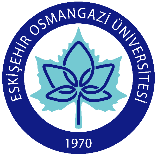 ESOGÜ Mühendislik ve Mimarlık FakültesiMaden Mühendisliği BölümüDers Bilgi FormuDERSİN KODU151711195DERSİN ADIFizik IYARIYILHAFTALIK DERS SAATİHAFTALIK DERS SAATİHAFTALIK DERS SAATİHAFTALIK DERS SAATİDERSİNDERSİNDERSİNDERSİNDERSİNDERSİNYARIYILTeorikTeorikUygulamaLaboratuvarKredisiAKTSTÜRÜTÜRÜTÜRÜDİLİ1330033ZORUNLU (x) SEÇMELİ ( )ZORUNLU (x) SEÇMELİ ( )ZORUNLU (x) SEÇMELİ ( )TürkçeDERSİN KATEGORİSİDERSİN KATEGORİSİDERSİN KATEGORİSİDERSİN KATEGORİSİDERSİN KATEGORİSİDERSİN KATEGORİSİDERSİN KATEGORİSİDERSİN KATEGORİSİDERSİN KATEGORİSİDERSİN KATEGORİSİDERSİN KATEGORİSİTemelBilimTemelBilimTemel MühendislikTemel Mühendislik.... Mühendisliği [Önemli düzeyde tasarım içeriyorsa () koyunuz.].... Mühendisliği [Önemli düzeyde tasarım içeriyorsa () koyunuz.].... Mühendisliği [Önemli düzeyde tasarım içeriyorsa () koyunuz.].... Mühendisliği [Önemli düzeyde tasarım içeriyorsa () koyunuz.].... Mühendisliği [Önemli düzeyde tasarım içeriyorsa () koyunuz.]Sosyal BilimSosyal BilimXXDEĞERLENDİRME ÖLÇÜTLERİDEĞERLENDİRME ÖLÇÜTLERİDEĞERLENDİRME ÖLÇÜTLERİDEĞERLENDİRME ÖLÇÜTLERİDEĞERLENDİRME ÖLÇÜTLERİDEĞERLENDİRME ÖLÇÜTLERİDEĞERLENDİRME ÖLÇÜTLERİDEĞERLENDİRME ÖLÇÜTLERİDEĞERLENDİRME ÖLÇÜTLERİDEĞERLENDİRME ÖLÇÜTLERİDEĞERLENDİRME ÖLÇÜTLERİYARIYIL İÇİYARIYIL İÇİYARIYIL İÇİYARIYIL İÇİFaaliyet türüFaaliyet türüFaaliyet türüFaaliyet türüSayı%%YARIYIL İÇİYARIYIL İÇİYARIYIL İÇİYARIYIL İÇİAra SınavAra SınavAra SınavAra Sınav15050YARIYIL İÇİYARIYIL İÇİYARIYIL İÇİYARIYIL İÇİKısa SınavKısa SınavKısa SınavKısa SınavYARIYIL İÇİYARIYIL İÇİYARIYIL İÇİYARIYIL İÇİÖdevÖdevÖdevÖdevYARIYIL İÇİYARIYIL İÇİYARIYIL İÇİYARIYIL İÇİProjeProjeProjeProjeYARIYIL İÇİYARIYIL İÇİYARIYIL İÇİYARIYIL İÇİRaporRaporRaporRaporYARIYIL İÇİYARIYIL İÇİYARIYIL İÇİYARIYIL İÇİDiğer (………)Diğer (………)Diğer (………)Diğer (………)YARIYIL SONU SINAVIYARIYIL SONU SINAVIYARIYIL SONU SINAVIYARIYIL SONU SINAVI15050VARSA ÖNERİLEN ÖNKOŞUL(LAR)VARSA ÖNERİLEN ÖNKOŞUL(LAR)VARSA ÖNERİLEN ÖNKOŞUL(LAR)VARSA ÖNERİLEN ÖNKOŞUL(LAR)DERSİN KISA İÇERİĞİDERSİN KISA İÇERİĞİDERSİN KISA İÇERİĞİDERSİN KISA İÇERİĞİÖlçme ve birimler, Vektörler, Kinematik, Dinamik, İş ve Enerji, Momentum ve Çarpışmalar, Dönme Hareketi, Denge, Harmonik Hareket.Ölçme ve birimler, Vektörler, Kinematik, Dinamik, İş ve Enerji, Momentum ve Çarpışmalar, Dönme Hareketi, Denge, Harmonik Hareket.Ölçme ve birimler, Vektörler, Kinematik, Dinamik, İş ve Enerji, Momentum ve Çarpışmalar, Dönme Hareketi, Denge, Harmonik Hareket.Ölçme ve birimler, Vektörler, Kinematik, Dinamik, İş ve Enerji, Momentum ve Çarpışmalar, Dönme Hareketi, Denge, Harmonik Hareket.Ölçme ve birimler, Vektörler, Kinematik, Dinamik, İş ve Enerji, Momentum ve Çarpışmalar, Dönme Hareketi, Denge, Harmonik Hareket.Ölçme ve birimler, Vektörler, Kinematik, Dinamik, İş ve Enerji, Momentum ve Çarpışmalar, Dönme Hareketi, Denge, Harmonik Hareket.Ölçme ve birimler, Vektörler, Kinematik, Dinamik, İş ve Enerji, Momentum ve Çarpışmalar, Dönme Hareketi, Denge, Harmonik Hareket.DERSİN AMAÇLARIDERSİN AMAÇLARIDERSİN AMAÇLARIDERSİN AMAÇLARIFiziğin temel yasa ve kavramlarını öğretmek ve günlük yaşantıda çeşitli uygulamalarını vermek.Fiziğin temel yasa ve kavramlarını öğretmek ve günlük yaşantıda çeşitli uygulamalarını vermek.Fiziğin temel yasa ve kavramlarını öğretmek ve günlük yaşantıda çeşitli uygulamalarını vermek.Fiziğin temel yasa ve kavramlarını öğretmek ve günlük yaşantıda çeşitli uygulamalarını vermek.Fiziğin temel yasa ve kavramlarını öğretmek ve günlük yaşantıda çeşitli uygulamalarını vermek.Fiziğin temel yasa ve kavramlarını öğretmek ve günlük yaşantıda çeşitli uygulamalarını vermek.Fiziğin temel yasa ve kavramlarını öğretmek ve günlük yaşantıda çeşitli uygulamalarını vermek.DERSİN MESLEK EĞİTİMİNİ SAĞLAMAYA YÖNELİK KATKISIDERSİN MESLEK EĞİTİMİNİ SAĞLAMAYA YÖNELİK KATKISIDERSİN MESLEK EĞİTİMİNİ SAĞLAMAYA YÖNELİK KATKISIDERSİN MESLEK EĞİTİMİNİ SAĞLAMAYA YÖNELİK KATKISIUygulamada fiziksel sistemlerin çeşitli problemlerini fark etmek ve çözmek ve aynı zamanda günlük yaşantılarında uygulama yeteneklerini geliştirmek. Bunları kullanarak öğrenciler mühendislik ve sağlık bilimleri gibi uygulamalı  bilimlerde fiziğin rolünü fark edecektir.Uygulamada fiziksel sistemlerin çeşitli problemlerini fark etmek ve çözmek ve aynı zamanda günlük yaşantılarında uygulama yeteneklerini geliştirmek. Bunları kullanarak öğrenciler mühendislik ve sağlık bilimleri gibi uygulamalı  bilimlerde fiziğin rolünü fark edecektir.Uygulamada fiziksel sistemlerin çeşitli problemlerini fark etmek ve çözmek ve aynı zamanda günlük yaşantılarında uygulama yeteneklerini geliştirmek. Bunları kullanarak öğrenciler mühendislik ve sağlık bilimleri gibi uygulamalı  bilimlerde fiziğin rolünü fark edecektir.Uygulamada fiziksel sistemlerin çeşitli problemlerini fark etmek ve çözmek ve aynı zamanda günlük yaşantılarında uygulama yeteneklerini geliştirmek. Bunları kullanarak öğrenciler mühendislik ve sağlık bilimleri gibi uygulamalı  bilimlerde fiziğin rolünü fark edecektir.Uygulamada fiziksel sistemlerin çeşitli problemlerini fark etmek ve çözmek ve aynı zamanda günlük yaşantılarında uygulama yeteneklerini geliştirmek. Bunları kullanarak öğrenciler mühendislik ve sağlık bilimleri gibi uygulamalı  bilimlerde fiziğin rolünü fark edecektir.Uygulamada fiziksel sistemlerin çeşitli problemlerini fark etmek ve çözmek ve aynı zamanda günlük yaşantılarında uygulama yeteneklerini geliştirmek. Bunları kullanarak öğrenciler mühendislik ve sağlık bilimleri gibi uygulamalı  bilimlerde fiziğin rolünü fark edecektir.Uygulamada fiziksel sistemlerin çeşitli problemlerini fark etmek ve çözmek ve aynı zamanda günlük yaşantılarında uygulama yeteneklerini geliştirmek. Bunları kullanarak öğrenciler mühendislik ve sağlık bilimleri gibi uygulamalı  bilimlerde fiziğin rolünü fark edecektir.DERSİN ÖĞRENİM ÇIKTILARIDERSİN ÖĞRENİM ÇIKTILARIDERSİN ÖĞRENİM ÇIKTILARIDERSİN ÖĞRENİM ÇIKTILARIÖğrenci uygulamada fiziksel sistemlerin çeşitli problemlerini fark eder ve çözer. Ölçme ve birimlerin önemini fark eder.  Fiziksel sistemleri günlük yaşantısında uygular. Mühendislik ve sağlık bilimlerinde fiziğin rolünü fark eder. Fiziğin temel yasa ve kavramlarını açıklar. Öğrenci uygulamada fiziksel sistemlerin çeşitli problemlerini fark eder ve çözer. Ölçme ve birimlerin önemini fark eder.  Fiziksel sistemleri günlük yaşantısında uygular. Mühendislik ve sağlık bilimlerinde fiziğin rolünü fark eder. Fiziğin temel yasa ve kavramlarını açıklar. Öğrenci uygulamada fiziksel sistemlerin çeşitli problemlerini fark eder ve çözer. Ölçme ve birimlerin önemini fark eder.  Fiziksel sistemleri günlük yaşantısında uygular. Mühendislik ve sağlık bilimlerinde fiziğin rolünü fark eder. Fiziğin temel yasa ve kavramlarını açıklar. Öğrenci uygulamada fiziksel sistemlerin çeşitli problemlerini fark eder ve çözer. Ölçme ve birimlerin önemini fark eder.  Fiziksel sistemleri günlük yaşantısında uygular. Mühendislik ve sağlık bilimlerinde fiziğin rolünü fark eder. Fiziğin temel yasa ve kavramlarını açıklar. Öğrenci uygulamada fiziksel sistemlerin çeşitli problemlerini fark eder ve çözer. Ölçme ve birimlerin önemini fark eder.  Fiziksel sistemleri günlük yaşantısında uygular. Mühendislik ve sağlık bilimlerinde fiziğin rolünü fark eder. Fiziğin temel yasa ve kavramlarını açıklar. Öğrenci uygulamada fiziksel sistemlerin çeşitli problemlerini fark eder ve çözer. Ölçme ve birimlerin önemini fark eder.  Fiziksel sistemleri günlük yaşantısında uygular. Mühendislik ve sağlık bilimlerinde fiziğin rolünü fark eder. Fiziğin temel yasa ve kavramlarını açıklar. Öğrenci uygulamada fiziksel sistemlerin çeşitli problemlerini fark eder ve çözer. Ölçme ve birimlerin önemini fark eder.  Fiziksel sistemleri günlük yaşantısında uygular. Mühendislik ve sağlık bilimlerinde fiziğin rolünü fark eder. Fiziğin temel yasa ve kavramlarını açıklar. TEMEL DERS KİTABITEMEL DERS KİTABITEMEL DERS KİTABITEMEL DERS KİTABIÖzdaş, K., Yörükoğulları, E., 1985, Uygulamalı Temel Fizik (Mekanik),  Bilim Teknik Yayınevi, Eskişehir.Özdaş, K., Yörükoğulları, E., 1985, Uygulamalı Temel Fizik (Mekanik),  Bilim Teknik Yayınevi, Eskişehir.Özdaş, K., Yörükoğulları, E., 1985, Uygulamalı Temel Fizik (Mekanik),  Bilim Teknik Yayınevi, Eskişehir.Özdaş, K., Yörükoğulları, E., 1985, Uygulamalı Temel Fizik (Mekanik),  Bilim Teknik Yayınevi, Eskişehir.Özdaş, K., Yörükoğulları, E., 1985, Uygulamalı Temel Fizik (Mekanik),  Bilim Teknik Yayınevi, Eskişehir.Özdaş, K., Yörükoğulları, E., 1985, Uygulamalı Temel Fizik (Mekanik),  Bilim Teknik Yayınevi, Eskişehir.Özdaş, K., Yörükoğulları, E., 1985, Uygulamalı Temel Fizik (Mekanik),  Bilim Teknik Yayınevi, Eskişehir.YARDIMCI KAYNAKLARYARDIMCI KAYNAKLARYARDIMCI KAYNAKLARYARDIMCI KAYNAKLARFishbane, Gosiorowicz, Thornton , 2003, Temel Fizik,  Cilt I, Arkadaş Yayınevi.Serway, 1996,  Fen ve Mühendislik İçin Fizik,  Cilt I,  Palme Yayıncılık.Fishbane, Gosiorowicz, Thornton , 2003, Temel Fizik,  Cilt I, Arkadaş Yayınevi.Serway, 1996,  Fen ve Mühendislik İçin Fizik,  Cilt I,  Palme Yayıncılık.Fishbane, Gosiorowicz, Thornton , 2003, Temel Fizik,  Cilt I, Arkadaş Yayınevi.Serway, 1996,  Fen ve Mühendislik İçin Fizik,  Cilt I,  Palme Yayıncılık.Fishbane, Gosiorowicz, Thornton , 2003, Temel Fizik,  Cilt I, Arkadaş Yayınevi.Serway, 1996,  Fen ve Mühendislik İçin Fizik,  Cilt I,  Palme Yayıncılık.Fishbane, Gosiorowicz, Thornton , 2003, Temel Fizik,  Cilt I, Arkadaş Yayınevi.Serway, 1996,  Fen ve Mühendislik İçin Fizik,  Cilt I,  Palme Yayıncılık.Fishbane, Gosiorowicz, Thornton , 2003, Temel Fizik,  Cilt I, Arkadaş Yayınevi.Serway, 1996,  Fen ve Mühendislik İçin Fizik,  Cilt I,  Palme Yayıncılık.Fishbane, Gosiorowicz, Thornton , 2003, Temel Fizik,  Cilt I, Arkadaş Yayınevi.Serway, 1996,  Fen ve Mühendislik İçin Fizik,  Cilt I,  Palme Yayıncılık.DERSTE GEREKLİ ARAÇ VE GEREÇLERDERSTE GEREKLİ ARAÇ VE GEREÇLERDERSTE GEREKLİ ARAÇ VE GEREÇLERDERSTE GEREKLİ ARAÇ VE GEREÇLERDERSİN HAFTALIK PLANIDERSİN HAFTALIK PLANIHAFTAİŞLENEN KONULAR1Ölçme ve Birimler2Vektörler3Tek Boyutlu Hareket4İki Boyutlu Hareket5Newton Hareket Yasaları ve Uygulamaları6İş ve Güç7Enerji8AraSınav9AraSınav10Momentum ve Çarpışma11Dönme Hareketi12Dönme Hareketi Uygulamaları13Denge14Harmonik Hareket15,16Yarıyıl sonu sınavıNOPROGRAM ÇIKTISI 3211Matematik, fen bilimleri ve mühendislik bilgilerini Maden Mühendisliği alanında kullanma becerisi[x][  ][  ]2Maden Mühendisliği alanındaki problemleri saptama, tanımlama, formüle etme ve çözme becerisi.[  ][x][  ]3Belirlenmiş bir hedef doğrultusunda istenilen bir sistemi, cihazı veya ürünü ekonomik, çevresel, sosyal, politik, etik, iş güvenliği ve sağlığı, üretilebilirlik ve sürdürülebilirlik gibi gerçekçi kısıtlar çerçevesinde tasarlama becerisi.[  ][  ][  ]4Maden Mühendisliği uygulamaları için gerekli olan modern teknik ve araçları etkin bir şekilde kullanma becerisi.[  ][  ][  ]5Maden Mühendisliği problemlerinin incelenmesi için deney tasarlama, deney yapma, veri toplama, sonuçları analiz etme ve yorumlama becerisi.[ ][x][  ]6Bireysel çalışma, disiplin içi ve disiplinler arası takım çalışması yapabilme.[x][  ][  ]7Türkçe/İngilizce sözlü ve yazılı etkin iletişim kurma becerisi.[  ][  ][  ]8Yaşam boyu öğrenmenin gerekliliği hakkında farkındalık ve kendini sürekli yenileme becerisi.[  ][  ][  ]9Mesleki ve etik sorumluluk bilinci.[  ][  ][  ]10Proje,  risk ve değişiklik yönetimi gibi iş hayatındaki uygulamalar hakkında bilgi; girişimcilik, yenilikçilik ve sürdürülebilir kalkınma hakkında farkındalık.[  ][  ][  ]11Maden mühendisliği çözümlerinin küresel, ekonomik, çevresel, hukuksal ve toplumsal etkilerini anlamak için gereken kapsamlı eğitimi almak.[  ][ ][  ]1:Az Katkısı Var		 2:Orta Katkısı Var	3:Çok Katkısı Var1:Az Katkısı Var		 2:Orta Katkısı Var	3:Çok Katkısı Var1:Az Katkısı Var		 2:Orta Katkısı Var	3:Çok Katkısı Var1:Az Katkısı Var		 2:Orta Katkısı Var	3:Çok Katkısı Var1:Az Katkısı Var		 2:Orta Katkısı Var	3:Çok Katkısı VarESOGÜ Mühendislik ve Mimarlık Fakültesi Maden Mühendisliği BölümüDers Bilgi FormuDERSİN KODU151711196DERSİN ADIFizik I LaboratuvarıYARIYILHAFTALIK DERS SAATİHAFTALIK DERS SAATİHAFTALIK DERS SAATİHAFTALIK DERS SAATİDERSİNDERSİNDERSİNDERSİNDERSİNYARIYILTeorikTeorikUygulamaLaboratuvarKredisiAKTSTürüTürüDili1000212ZORUNLU(x) SEÇMELİ( )ZORUNLU(x) SEÇMELİ( )TürkçeDERSİN KATEGORİSİDERSİN KATEGORİSİDERSİN KATEGORİSİDERSİN KATEGORİSİDERSİN KATEGORİSİDERSİN KATEGORİSİDERSİN KATEGORİSİDERSİN KATEGORİSİDERSİN KATEGORİSİDERSİN KATEGORİSİTemel BilimTemel BilimTemel MühendislikTemel Mühendislik.... Mühendisliği [Önemli düzeyde tasarım içeriyorsa () koyunuz.].... Mühendisliği [Önemli düzeyde tasarım içeriyorsa () koyunuz.].... Mühendisliği [Önemli düzeyde tasarım içeriyorsa () koyunuz.].... Mühendisliği [Önemli düzeyde tasarım içeriyorsa () koyunuz.]Sosyal BilimSosyal Bilim100100DEĞERLENDİRME ÖLÇÜTLERİDEĞERLENDİRME ÖLÇÜTLERİDEĞERLENDİRME ÖLÇÜTLERİDEĞERLENDİRME ÖLÇÜTLERİDEĞERLENDİRME ÖLÇÜTLERİDEĞERLENDİRME ÖLÇÜTLERİDEĞERLENDİRME ÖLÇÜTLERİDEĞERLENDİRME ÖLÇÜTLERİDEĞERLENDİRME ÖLÇÜTLERİDEĞERLENDİRME ÖLÇÜTLERİYARIYIL İÇİYARIYIL İÇİYARIYIL İÇİYARIYIL İÇİFaaliyet türüFaaliyet türüFaaliyet türüSayı%%YARIYIL İÇİYARIYIL İÇİYARIYIL İÇİYARIYIL İÇİAra SınavAra SınavAra SınavYARIYIL İÇİYARIYIL İÇİYARIYIL İÇİYARIYIL İÇİKısa SınavKısa SınavKısa SınavYARIYIL İÇİYARIYIL İÇİYARIYIL İÇİYARIYIL İÇİÖdevÖdevÖdevYARIYIL İÇİYARIYIL İÇİYARIYIL İÇİYARIYIL İÇİProjeProjeProjeYARIYIL İÇİYARIYIL İÇİYARIYIL İÇİYARIYIL İÇİRaporRaporRapor75050YARIYIL İÇİYARIYIL İÇİYARIYIL İÇİYARIYIL İÇİDiğer (Rapor)Diğer (Rapor)Diğer (Rapor)YARIYIL SONU SINAVIYARIYIL SONU SINAVIYARIYIL SONU SINAVIYARIYIL SONU SINAVI15050VARSA ÖNERİLEN ÖNKOŞUL(LAR)VARSA ÖNERİLEN ÖNKOŞUL(LAR)VARSA ÖNERİLEN ÖNKOŞUL(LAR)VARSA ÖNERİLEN ÖNKOŞUL(LAR)DERSİN KISA İÇERİĞİDERSİN KISA İÇERİĞİDERSİN KISA İÇERİĞİDERSİN KISA İÇERİĞİSabit İvmeli Hareket, Newton’un II Hareket Yasası, Spiral Yay, Viskozite, Yüzey Gerilim, Yoğunluk, Eylemsizlik Momenti.Sabit İvmeli Hareket, Newton’un II Hareket Yasası, Spiral Yay, Viskozite, Yüzey Gerilim, Yoğunluk, Eylemsizlik Momenti.Sabit İvmeli Hareket, Newton’un II Hareket Yasası, Spiral Yay, Viskozite, Yüzey Gerilim, Yoğunluk, Eylemsizlik Momenti.Sabit İvmeli Hareket, Newton’un II Hareket Yasası, Spiral Yay, Viskozite, Yüzey Gerilim, Yoğunluk, Eylemsizlik Momenti.Sabit İvmeli Hareket, Newton’un II Hareket Yasası, Spiral Yay, Viskozite, Yüzey Gerilim, Yoğunluk, Eylemsizlik Momenti.Sabit İvmeli Hareket, Newton’un II Hareket Yasası, Spiral Yay, Viskozite, Yüzey Gerilim, Yoğunluk, Eylemsizlik Momenti.DERSİN AMAÇLARIDERSİN AMAÇLARIDERSİN AMAÇLARIDERSİN AMAÇLARIFiziğin temel yasa ve kavramlarını deneysel olarak öğretmek ve deney yapma, sonuçları değerlendirme ve yorumlama becerisi kazandırmak.Fiziğin temel yasa ve kavramlarını deneysel olarak öğretmek ve deney yapma, sonuçları değerlendirme ve yorumlama becerisi kazandırmak.Fiziğin temel yasa ve kavramlarını deneysel olarak öğretmek ve deney yapma, sonuçları değerlendirme ve yorumlama becerisi kazandırmak.Fiziğin temel yasa ve kavramlarını deneysel olarak öğretmek ve deney yapma, sonuçları değerlendirme ve yorumlama becerisi kazandırmak.Fiziğin temel yasa ve kavramlarını deneysel olarak öğretmek ve deney yapma, sonuçları değerlendirme ve yorumlama becerisi kazandırmak.Fiziğin temel yasa ve kavramlarını deneysel olarak öğretmek ve deney yapma, sonuçları değerlendirme ve yorumlama becerisi kazandırmak.DERSİN MESLEK EĞİTİMİNİ SAĞLAMAYA YÖNELİK KATKISIDERSİN MESLEK EĞİTİMİNİ SAĞLAMAYA YÖNELİK KATKISIDERSİN MESLEK EĞİTİMİNİ SAĞLAMAYA YÖNELİK KATKISIDERSİN MESLEK EĞİTİMİNİ SAĞLAMAYA YÖNELİK KATKISIBilimsel bir konuda verileri analiz etme, değerlendirme, deney yapma ve tasarlama yeteneği kazandırmak ve grup çalışması yapma becerilerini geliştirmek.Bilimsel bir konuda verileri analiz etme, değerlendirme, deney yapma ve tasarlama yeteneği kazandırmak ve grup çalışması yapma becerilerini geliştirmek.Bilimsel bir konuda verileri analiz etme, değerlendirme, deney yapma ve tasarlama yeteneği kazandırmak ve grup çalışması yapma becerilerini geliştirmek.Bilimsel bir konuda verileri analiz etme, değerlendirme, deney yapma ve tasarlama yeteneği kazandırmak ve grup çalışması yapma becerilerini geliştirmek.Bilimsel bir konuda verileri analiz etme, değerlendirme, deney yapma ve tasarlama yeteneği kazandırmak ve grup çalışması yapma becerilerini geliştirmek.Bilimsel bir konuda verileri analiz etme, değerlendirme, deney yapma ve tasarlama yeteneği kazandırmak ve grup çalışması yapma becerilerini geliştirmek.DERSİN ÖĞRENİM ÇIKTILARIDERSİN ÖĞRENİM ÇIKTILARIDERSİN ÖĞRENİM ÇIKTILARIDERSİN ÖĞRENİM ÇIKTILARIÖğrenci fiziğin temel yasa ve kavramlarını deneysel olarak uygular.Veri toplar. Sonuçları değerlendirir, tartışır.Öğrenci fiziğin temel yasa ve kavramlarını deneysel olarak uygular.Veri toplar. Sonuçları değerlendirir, tartışır.Öğrenci fiziğin temel yasa ve kavramlarını deneysel olarak uygular.Veri toplar. Sonuçları değerlendirir, tartışır.Öğrenci fiziğin temel yasa ve kavramlarını deneysel olarak uygular.Veri toplar. Sonuçları değerlendirir, tartışır.Öğrenci fiziğin temel yasa ve kavramlarını deneysel olarak uygular.Veri toplar. Sonuçları değerlendirir, tartışır.Öğrenci fiziğin temel yasa ve kavramlarını deneysel olarak uygular.Veri toplar. Sonuçları değerlendirir, tartışır.TEMEL DERS KİTABITEMEL DERS KİTABITEMEL DERS KİTABITEMEL DERS KİTABIEkem, N. Ve Şenyel, M.,  Fizik I-II DeneyleriEkem, N. Ve Şenyel, M.,  Fizik I-II DeneyleriEkem, N. Ve Şenyel, M.,  Fizik I-II DeneyleriEkem, N. Ve Şenyel, M.,  Fizik I-II DeneyleriEkem, N. Ve Şenyel, M.,  Fizik I-II DeneyleriEkem, N. Ve Şenyel, M.,  Fizik I-II DeneyleriYARDIMCI KAYNAKLARYARDIMCI KAYNAKLARYARDIMCI KAYNAKLARYARDIMCI KAYNAKLARİlgili konuları kapsayan fizik kitapları.İlgili konuları kapsayan fizik kitapları.İlgili konuları kapsayan fizik kitapları.İlgili konuları kapsayan fizik kitapları.İlgili konuları kapsayan fizik kitapları.İlgili konuları kapsayan fizik kitapları.DERSTE GEREKLİ ARAÇ VE GEREÇLERDERSTE GEREKLİ ARAÇ VE GEREÇLERDERSTE GEREKLİ ARAÇ VE GEREÇLERDERSTE GEREKLİ ARAÇ VE GEREÇLERDERSİN HAFTALIK PLANIDERSİN HAFTALIK PLANIHAFTAİŞLENEN KONULAR1Laboratuvarın tanıtımı ve grupların oluşturulması2Sabit İvmeli Hareket3Sabit İvmeli Hareket4Newton’un 2. Hareket Yasası5Newton’un 2. Hareket Yasası6Spiral Yay7Spiral Yay8Ara Sınav9Ara Sınav10Viskozite11Yüzey Gerilim12Yoğunluk13Eylemsizlik Momenti14Telafi deneyleri15,16Yarıyıl sonu sınavıNOPROGRAM ÇIKTISI 3211Matematik, fen bilimleri ve mühendislik bilgilerini Maden Mühendisliği alanında kullanma becerisi[x][  ][  ]2Maden Mühendisliği alanındaki problemleri saptama, tanımlama, formüle etme ve çözme becerisi.[  ][x][  ]3Belirlenmiş bir hedef doğrultusunda istenilen bir sistemi, cihazı veya ürünü ekonomik, çevresel, sosyal, politik, etik, iş güvenliği ve sağlığı, üretilebilirlik ve sürdürülebilirlik gibi gerçekçi kısıtlar çerçevesinde tasarlama becerisi.[  ][  ][  ]4Maden Mühendisliği uygulamaları için gerekli olan modern teknik ve araçları etkin bir şekilde kullanma becerisi.[  ][  ] [  ]5Maden Mühendisliği problemlerinin incelenmesi için deney tasarlama, deney yapma, veri toplama, sonuçları analiz etme ve yorumlama becerisi.[  ][x][  ]6Bireysel çalışma, disiplin içi ve disiplinler arası takım çalışması yapabilme.[x][  ][  ]7Türkçe/İngilizce sözlü ve yazılı etkin iletişim kurma becerisi.[  ][  ][  ]8Yaşam boyu öğrenmenin gerekliliği hakkında farkındalık ve kendini sürekli yenileme becerisi.[  ][  ][  ]9Mesleki ve etik sorumluluk bilinci.[  ][  ][  ]10Proje,  risk ve değişiklik yönetimi gibi iş hayatındaki uygulamalar hakkında bilgi; girişimcilik, yenilikçilik ve sürdürülebilir kalkınma hakkında farkındalık.[  ][  ][  ]11Maden mühendisliği çözümlerinin küresel, ekonomik, çevresel, hukuksal ve toplumsal etkilerini anlamak için gereken kapsamlı eğitimi almak.[  ][ ][  ]1:Az Katkısı Var		2:Orta Katkısı Var		3:Çok Katkısı Var1:Az Katkısı Var		2:Orta Katkısı Var		3:Çok Katkısı Var1:Az Katkısı Var		2:Orta Katkısı Var		3:Çok Katkısı Var1:Az Katkısı Var		2:Orta Katkısı Var		3:Çok Katkısı Var1:Az Katkısı Var		2:Orta Katkısı Var		3:Çok Katkısı VarESOGÜ Mühendislik ve Mimarlık Fakültesi Maden Mühendisliği BölümüDers Bilgi FormuDERSİN KODU151711210DERSİN ADIMatematik IYARIYILHAFTALIK DERS SAATİHAFTALIK DERS SAATİHAFTALIK DERS SAATİHAFTALIK DERS SAATİDERSİNDERSİNDERSİNDERSİNDERSİNDERSİNYARIYILTeorikTeorikUygulamaLaboratuvarKredisiAKTSTÜRÜTÜRÜTÜRÜDİLİ1440045ZORUNLU (x)  SEÇMELİ ( )ZORUNLU (x)  SEÇMELİ ( )ZORUNLU (x)  SEÇMELİ ( )TürkçeDERSİN KATEGORİSİDERSİN KATEGORİSİDERSİN KATEGORİSİDERSİN KATEGORİSİDERSİN KATEGORİSİDERSİN KATEGORİSİDERSİN KATEGORİSİDERSİN KATEGORİSİDERSİN KATEGORİSİDERSİN KATEGORİSİDERSİN KATEGORİSİTemel BilimTemel BilimTemel MühendislikTemel Mühendislik.... Mühendisliği [Önemli düzeyde tasarım içeriyorsa () koyunuz.].... Mühendisliği [Önemli düzeyde tasarım içeriyorsa () koyunuz.].... Mühendisliği [Önemli düzeyde tasarım içeriyorsa () koyunuz.].... Mühendisliği [Önemli düzeyde tasarım içeriyorsa () koyunuz.].... Mühendisliği [Önemli düzeyde tasarım içeriyorsa () koyunuz.]Sosyal BilimSosyal Bilim100100DEĞERLENDİRME ÖLÇÜTLERİDEĞERLENDİRME ÖLÇÜTLERİDEĞERLENDİRME ÖLÇÜTLERİDEĞERLENDİRME ÖLÇÜTLERİDEĞERLENDİRME ÖLÇÜTLERİDEĞERLENDİRME ÖLÇÜTLERİDEĞERLENDİRME ÖLÇÜTLERİDEĞERLENDİRME ÖLÇÜTLERİDEĞERLENDİRME ÖLÇÜTLERİDEĞERLENDİRME ÖLÇÜTLERİDEĞERLENDİRME ÖLÇÜTLERİYARIYIL İÇİYARIYIL İÇİYARIYIL İÇİYARIYIL İÇİFaaliyet türüFaaliyet türüFaaliyet türüFaaliyet türüSayı%%YARIYIL İÇİYARIYIL İÇİYARIYIL İÇİYARIYIL İÇİAra SınavAra SınavAra SınavAra Sınav15050YARIYIL İÇİYARIYIL İÇİYARIYIL İÇİYARIYIL İÇİKısa SınavKısa SınavKısa SınavKısa SınavYARIYIL İÇİYARIYIL İÇİYARIYIL İÇİYARIYIL İÇİÖdevÖdevÖdevÖdevYARIYIL İÇİYARIYIL İÇİYARIYIL İÇİYARIYIL İÇİProjeProjeProjeProjeYARIYIL İÇİYARIYIL İÇİYARIYIL İÇİYARIYIL İÇİRaporRaporRaporRaporYARIYIL İÇİYARIYIL İÇİYARIYIL İÇİYARIYIL İÇİDiğer (………)Diğer (………)Diğer (………)Diğer (………)YARIYIL SONU SINAVIYARIYIL SONU SINAVIYARIYIL SONU SINAVIYARIYIL SONU SINAVI15050VARSA ÖNERİLEN ÖNKOŞUL(LAR)VARSA ÖNERİLEN ÖNKOŞUL(LAR)VARSA ÖNERİLEN ÖNKOŞUL(LAR)VARSA ÖNERİLEN ÖNKOŞUL(LAR)DERSİN KISA İÇERİĞİDERSİN KISA İÇERİĞİDERSİN KISA İÇERİĞİDERSİN KISA İÇERİĞİFonksiyonlar, limit ve süreklilik, türev, türevin uygulamaları, belirsiz integraller, belirli integraller, integrallerin uygulamaları, genelleştirilmiş integraller, kutupsal koordinatlarFonksiyonlar, limit ve süreklilik, türev, türevin uygulamaları, belirsiz integraller, belirli integraller, integrallerin uygulamaları, genelleştirilmiş integraller, kutupsal koordinatlarFonksiyonlar, limit ve süreklilik, türev, türevin uygulamaları, belirsiz integraller, belirli integraller, integrallerin uygulamaları, genelleştirilmiş integraller, kutupsal koordinatlarFonksiyonlar, limit ve süreklilik, türev, türevin uygulamaları, belirsiz integraller, belirli integraller, integrallerin uygulamaları, genelleştirilmiş integraller, kutupsal koordinatlarFonksiyonlar, limit ve süreklilik, türev, türevin uygulamaları, belirsiz integraller, belirli integraller, integrallerin uygulamaları, genelleştirilmiş integraller, kutupsal koordinatlarFonksiyonlar, limit ve süreklilik, türev, türevin uygulamaları, belirsiz integraller, belirli integraller, integrallerin uygulamaları, genelleştirilmiş integraller, kutupsal koordinatlarFonksiyonlar, limit ve süreklilik, türev, türevin uygulamaları, belirsiz integraller, belirli integraller, integrallerin uygulamaları, genelleştirilmiş integraller, kutupsal koordinatlarDERSİN AMAÇLARIDERSİN AMAÇLARIDERSİN AMAÇLARIDERSİN AMAÇLARIÖğrencilere matematiğin temel bilgileri olan fonksiyon, limit, süreklilik, türev ve integral kavramları anlatılıyor, gerektiğinde kullanabilmeleri için uygulama kuralları öğretiliyor.Öğrencilere matematiğin temel bilgileri olan fonksiyon, limit, süreklilik, türev ve integral kavramları anlatılıyor, gerektiğinde kullanabilmeleri için uygulama kuralları öğretiliyor.Öğrencilere matematiğin temel bilgileri olan fonksiyon, limit, süreklilik, türev ve integral kavramları anlatılıyor, gerektiğinde kullanabilmeleri için uygulama kuralları öğretiliyor.Öğrencilere matematiğin temel bilgileri olan fonksiyon, limit, süreklilik, türev ve integral kavramları anlatılıyor, gerektiğinde kullanabilmeleri için uygulama kuralları öğretiliyor.Öğrencilere matematiğin temel bilgileri olan fonksiyon, limit, süreklilik, türev ve integral kavramları anlatılıyor, gerektiğinde kullanabilmeleri için uygulama kuralları öğretiliyor.Öğrencilere matematiğin temel bilgileri olan fonksiyon, limit, süreklilik, türev ve integral kavramları anlatılıyor, gerektiğinde kullanabilmeleri için uygulama kuralları öğretiliyor.Öğrencilere matematiğin temel bilgileri olan fonksiyon, limit, süreklilik, türev ve integral kavramları anlatılıyor, gerektiğinde kullanabilmeleri için uygulama kuralları öğretiliyor.DERSİN MESLEK EĞİTİMİNİ SAĞLAMAYA YÖNELİK KATKISIDERSİN MESLEK EĞİTİMİNİ SAĞLAMAYA YÖNELİK KATKISIDERSİN MESLEK EĞİTİMİNİ SAĞLAMAYA YÖNELİK KATKISIDERSİN MESLEK EĞİTİMİNİ SAĞLAMAYA YÖNELİK KATKISIÖğrenciler karşılarına çıkan matematiksel problemleri çözebilecekler ve modelleşmiş bir sistemin değişim özelliklerini analiz edebilecekler.Öğrenciler karşılarına çıkan matematiksel problemleri çözebilecekler ve modelleşmiş bir sistemin değişim özelliklerini analiz edebilecekler.Öğrenciler karşılarına çıkan matematiksel problemleri çözebilecekler ve modelleşmiş bir sistemin değişim özelliklerini analiz edebilecekler.Öğrenciler karşılarına çıkan matematiksel problemleri çözebilecekler ve modelleşmiş bir sistemin değişim özelliklerini analiz edebilecekler.Öğrenciler karşılarına çıkan matematiksel problemleri çözebilecekler ve modelleşmiş bir sistemin değişim özelliklerini analiz edebilecekler.Öğrenciler karşılarına çıkan matematiksel problemleri çözebilecekler ve modelleşmiş bir sistemin değişim özelliklerini analiz edebilecekler.Öğrenciler karşılarına çıkan matematiksel problemleri çözebilecekler ve modelleşmiş bir sistemin değişim özelliklerini analiz edebilecekler.DERSİN ÖĞRENİM ÇIKTILARIDERSİN ÖĞRENİM ÇIKTILARIDERSİN ÖĞRENİM ÇIKTILARIDERSİN ÖĞRENİM ÇIKTILARIMatematik ile ilgili yeterli bilgi birikimi; bu alandaki kuramsal ve uygulamalı bilgileri … Mühendisliği problemlerini modelleme ve çözme için uygulayabilme becerisiMatematik ile ilgili yeterli bilgi birikimi; bu alandaki kuramsal ve uygulamalı bilgileri … Mühendisliği problemlerini modelleme ve çözme için uygulayabilme becerisiMatematik ile ilgili yeterli bilgi birikimi; bu alandaki kuramsal ve uygulamalı bilgileri … Mühendisliği problemlerini modelleme ve çözme için uygulayabilme becerisiMatematik ile ilgili yeterli bilgi birikimi; bu alandaki kuramsal ve uygulamalı bilgileri … Mühendisliği problemlerini modelleme ve çözme için uygulayabilme becerisiMatematik ile ilgili yeterli bilgi birikimi; bu alandaki kuramsal ve uygulamalı bilgileri … Mühendisliği problemlerini modelleme ve çözme için uygulayabilme becerisiMatematik ile ilgili yeterli bilgi birikimi; bu alandaki kuramsal ve uygulamalı bilgileri … Mühendisliği problemlerini modelleme ve çözme için uygulayabilme becerisiMatematik ile ilgili yeterli bilgi birikimi; bu alandaki kuramsal ve uygulamalı bilgileri … Mühendisliği problemlerini modelleme ve çözme için uygulayabilme becerisiTEMEL DERS KİTABITEMEL DERS KİTABITEMEL DERS KİTABITEMEL DERS KİTABIBalcı, M.,2008, Genel Matematik 1, Balcı Yayınları,AnkaraBalcı, M.,2008, Genel Matematik 1, Balcı Yayınları,AnkaraBalcı, M.,2008, Genel Matematik 1, Balcı Yayınları,AnkaraBalcı, M.,2008, Genel Matematik 1, Balcı Yayınları,AnkaraBalcı, M.,2008, Genel Matematik 1, Balcı Yayınları,AnkaraBalcı, M.,2008, Genel Matematik 1, Balcı Yayınları,AnkaraBalcı, M.,2008, Genel Matematik 1, Balcı Yayınları,AnkaraYARDIMCI KAYNAKLARYARDIMCI KAYNAKLARYARDIMCI KAYNAKLARYARDIMCI KAYNAKLARBalcı, M.,2007, Genel Matematik Problemleri 1, Balcı Yayınları,AnkaraBalcı, M.,2007, Genel Matematik Problemleri 1, Balcı Yayınları,AnkaraBalcı, M.,2007, Genel Matematik Problemleri 1, Balcı Yayınları,AnkaraBalcı, M.,2007, Genel Matematik Problemleri 1, Balcı Yayınları,AnkaraBalcı, M.,2007, Genel Matematik Problemleri 1, Balcı Yayınları,AnkaraBalcı, M.,2007, Genel Matematik Problemleri 1, Balcı Yayınları,AnkaraBalcı, M.,2007, Genel Matematik Problemleri 1, Balcı Yayınları,AnkaraDERSTE GEREKLİ ARAÇ VE GEREÇLERDERSTE GEREKLİ ARAÇ VE GEREÇLERDERSTE GEREKLİ ARAÇ VE GEREÇLERDERSTE GEREKLİ ARAÇ VE GEREÇLERKonu anlatımı ve uygulamalarıKonu anlatımı ve uygulamalarıKonu anlatımı ve uygulamalarıKonu anlatımı ve uygulamalarıKonu anlatımı ve uygulamalarıKonu anlatımı ve uygulamalarıKonu anlatımı ve uygulamalarıDERSİN HAFTALIK PLANIDERSİN HAFTALIK PLANIHAFTAİŞLENEN KONULAR1Fonksiyon kavramı ve özellikleri2Bazı özel tanımlı fonksiyonlar ve pratik grafik çizimleri3Trigonometrik, üstel, logaritmik ve hiperbolik fonksiyonlar4Limit5Süreklilik6Türev ve türev alma kuralları7Trigonometrik, logaritmik, üstel ve hiperbolik fonksiyonların türevi, yüksek mertebeden türevler.8Ara Sınav9Ara Sınav10L’Hospital kuralı, türevin geometrik anlamı, maksimum-minimum problemleri11Eğri çizimleri, Belirsiz integral12İntegral alma yöntemleri, Belirli İntegral13İntegral uygulamaları14Genelleştirilmiş integral, Kutupsal koordinatlar15,16Yarıyıl sonu sınavıNOPROGRAM ÇIKTISI 3211Matematik, fen bilimleri ve mühendislik bilgilerini Maden Mühendisliği alanında kullanma becerisi[ x][  ][  ] 2Maden Mühendisliği alanındaki problemleri saptama, tanımlama, formüle etme ve çözme becerisi.[  ][ x] [  ]3Belirlenmiş bir hedef doğrultusunda istenilen bir sistemi, cihazı veya ürünü ekonomik, çevresel, sosyal, politik, etik, iş güvenliği ve sağlığı, üretilebilirlik ve sürdürülebilirlik gibi gerçekçi kısıtlar çerçevesinde tasarlama becerisi.[  ][x][  ]4Maden Mühendisliği uygulamaları için gerekli olan modern teknik ve araçları etkin bir şekilde kullanma becerisi.[  ][  ][  ] 5Maden Mühendisliği problemlerinin incelenmesi için deney tasarlama, deney yapma, veri toplama, sonuçları analiz etme ve yorumlama becerisi.[  ][  ][  ] 6Bireysel çalışma, disiplin içi ve disiplinler arası takım çalışması yapabilme.[  ][  ][x] 7Türkçe/İngilizce sözlü ve yazılı etkin iletişim kurma becerisi.[  ][  ][  ] 8Yaşam boyu öğrenmenin gerekliliği hakkında farkındalık ve kendini sürekli yenileme becerisi.[  ][  ][  ] 9Mesleki ve etik sorumluluk bilinci.[  ][  ][  ] 10Proje,  risk ve değişiklik yönetimi gibi iş hayatındaki uygulamalar hakkında bilgi; girişimcilik, yenilikçilik ve sürdürülebilir kalkınma hakkında farkındalık.[  ][  ][  ] 11Maden mühendisliği çözümlerinin küresel, ekonomik, çevresel, hukuksal ve toplumsal etkilerini anlamak için gereken kapsamlı eğitimi almak.[  ][  ][  ] 1:Az Katkısı Var     2:Orta Katkısı Var     3:Çok Katkısı Var1:Az Katkısı Var     2:Orta Katkısı Var     3:Çok Katkısı Var1:Az Katkısı Var     2:Orta Katkısı Var     3:Çok Katkısı Var1:Az Katkısı Var     2:Orta Katkısı Var     3:Çok Katkısı Var1:Az Katkısı Var     2:Orta Katkısı Var     3:Çok Katkısı VarESOGÜ Mühendislik ve Mimarlık Fakültesi Maden Mühendisliği BölümüDers Bilgi FormuDERSİN KODU151711197DERSİN ADIKimyaYARIYILHAFTALIK DERS SAATİHAFTALIK DERS SAATİHAFTALIK DERS SAATİHAFTALIK DERS SAATİDERSİNDERSİNDERSİNDERSİNDERSİNYARIYILTeorikTeorikUygulamaLaboratuvarKredisiAKTSTÜRÜTÜRÜDİLİ133 00 33ZORUNLU(X) SEÇMELİ( )ZORUNLU(X) SEÇMELİ( )TürkçeDERSİN KATEGORİSİDERSİN KATEGORİSİDERSİN KATEGORİSİDERSİN KATEGORİSİDERSİN KATEGORİSİDERSİN KATEGORİSİDERSİN KATEGORİSİDERSİN KATEGORİSİDERSİN KATEGORİSİDERSİN KATEGORİSİTemel BilimTemel BilimTemel MühendislikTemel MühendislikMaden Mühendisliği[Önemli düzeyde tasarım içeriyorsa () koyunuz.]Maden Mühendisliği[Önemli düzeyde tasarım içeriyorsa () koyunuz.]Maden Mühendisliği[Önemli düzeyde tasarım içeriyorsa () koyunuz.]Maden Mühendisliği[Önemli düzeyde tasarım içeriyorsa () koyunuz.]Sosyal BilimSosyal BilimXXDEĞERLENDİRME ÖLÇÜTLERİDEĞERLENDİRME ÖLÇÜTLERİDEĞERLENDİRME ÖLÇÜTLERİDEĞERLENDİRME ÖLÇÜTLERİDEĞERLENDİRME ÖLÇÜTLERİDEĞERLENDİRME ÖLÇÜTLERİDEĞERLENDİRME ÖLÇÜTLERİDEĞERLENDİRME ÖLÇÜTLERİDEĞERLENDİRME ÖLÇÜTLERİDEĞERLENDİRME ÖLÇÜTLERİYARIYIL İÇİYARIYIL İÇİYARIYIL İÇİYARIYIL İÇİFaaliyet türüFaaliyet türüFaaliyet türüSayı%%YARIYIL İÇİYARIYIL İÇİYARIYIL İÇİYARIYIL İÇİAra SınavAra SınavAra Sınav1 40 40 YARIYIL İÇİYARIYIL İÇİYARIYIL İÇİYARIYIL İÇİKısa SınavKısa SınavKısa SınavYARIYIL İÇİYARIYIL İÇİYARIYIL İÇİYARIYIL İÇİÖdevÖdevÖdevYARIYIL İÇİYARIYIL İÇİYARIYIL İÇİYARIYIL İÇİProjeProjeProjeYARIYIL İÇİYARIYIL İÇİYARIYIL İÇİYARIYIL İÇİRaporRaporRaporYARIYIL İÇİYARIYIL İÇİYARIYIL İÇİYARIYIL İÇİDiğer (………)Diğer (………)Diğer (………)YARIYIL SONU SINAVIYARIYIL SONU SINAVIYARIYIL SONU SINAVIYARIYIL SONU SINAVI1  60 60VARSA ÖNERİLEN ÖNKOŞUL(LAR)VARSA ÖNERİLEN ÖNKOŞUL(LAR)VARSA ÖNERİLEN ÖNKOŞUL(LAR)VARSA ÖNERİLEN ÖNKOŞUL(LAR)DERSİN KISA İÇERİĞİDERSİN KISA İÇERİĞİDERSİN KISA İÇERİĞİDERSİN KISA İÇERİĞİMaddenin Özellikleri ve Ölçümü, Maddedeki Değişimler, Atom ve Atom Kuramı, Molekül, İyonlar, İzotoplar, Periyodik Tablo ve Sistem, Kimyasal Bileşikler, Bağlar, Polar ve Polar Olmayan Maddeler, Elekro-negatiflik, Yüzey Gerilimi, Temas Açısı, Hidrofobik-Hidrofilik Moleküller, Sıvı Faz, Su ve Su Teknolojileri, Çözeltiler, Asitler ve Bazlar, Kimyanın Temel Kanunları, Gaz Fazı; Kimyasal Tepkimeler ve Stokiyometrik Hesaplar, Hayatımızdaki Kimya, Temizlik Ürünleri, Yaygın Yapı Malzemeleri ve Çevreci PlastiklerMaddenin Özellikleri ve Ölçümü, Maddedeki Değişimler, Atom ve Atom Kuramı, Molekül, İyonlar, İzotoplar, Periyodik Tablo ve Sistem, Kimyasal Bileşikler, Bağlar, Polar ve Polar Olmayan Maddeler, Elekro-negatiflik, Yüzey Gerilimi, Temas Açısı, Hidrofobik-Hidrofilik Moleküller, Sıvı Faz, Su ve Su Teknolojileri, Çözeltiler, Asitler ve Bazlar, Kimyanın Temel Kanunları, Gaz Fazı; Kimyasal Tepkimeler ve Stokiyometrik Hesaplar, Hayatımızdaki Kimya, Temizlik Ürünleri, Yaygın Yapı Malzemeleri ve Çevreci PlastiklerMaddenin Özellikleri ve Ölçümü, Maddedeki Değişimler, Atom ve Atom Kuramı, Molekül, İyonlar, İzotoplar, Periyodik Tablo ve Sistem, Kimyasal Bileşikler, Bağlar, Polar ve Polar Olmayan Maddeler, Elekro-negatiflik, Yüzey Gerilimi, Temas Açısı, Hidrofobik-Hidrofilik Moleküller, Sıvı Faz, Su ve Su Teknolojileri, Çözeltiler, Asitler ve Bazlar, Kimyanın Temel Kanunları, Gaz Fazı; Kimyasal Tepkimeler ve Stokiyometrik Hesaplar, Hayatımızdaki Kimya, Temizlik Ürünleri, Yaygın Yapı Malzemeleri ve Çevreci PlastiklerMaddenin Özellikleri ve Ölçümü, Maddedeki Değişimler, Atom ve Atom Kuramı, Molekül, İyonlar, İzotoplar, Periyodik Tablo ve Sistem, Kimyasal Bileşikler, Bağlar, Polar ve Polar Olmayan Maddeler, Elekro-negatiflik, Yüzey Gerilimi, Temas Açısı, Hidrofobik-Hidrofilik Moleküller, Sıvı Faz, Su ve Su Teknolojileri, Çözeltiler, Asitler ve Bazlar, Kimyanın Temel Kanunları, Gaz Fazı; Kimyasal Tepkimeler ve Stokiyometrik Hesaplar, Hayatımızdaki Kimya, Temizlik Ürünleri, Yaygın Yapı Malzemeleri ve Çevreci PlastiklerMaddenin Özellikleri ve Ölçümü, Maddedeki Değişimler, Atom ve Atom Kuramı, Molekül, İyonlar, İzotoplar, Periyodik Tablo ve Sistem, Kimyasal Bileşikler, Bağlar, Polar ve Polar Olmayan Maddeler, Elekro-negatiflik, Yüzey Gerilimi, Temas Açısı, Hidrofobik-Hidrofilik Moleküller, Sıvı Faz, Su ve Su Teknolojileri, Çözeltiler, Asitler ve Bazlar, Kimyanın Temel Kanunları, Gaz Fazı; Kimyasal Tepkimeler ve Stokiyometrik Hesaplar, Hayatımızdaki Kimya, Temizlik Ürünleri, Yaygın Yapı Malzemeleri ve Çevreci PlastiklerMaddenin Özellikleri ve Ölçümü, Maddedeki Değişimler, Atom ve Atom Kuramı, Molekül, İyonlar, İzotoplar, Periyodik Tablo ve Sistem, Kimyasal Bileşikler, Bağlar, Polar ve Polar Olmayan Maddeler, Elekro-negatiflik, Yüzey Gerilimi, Temas Açısı, Hidrofobik-Hidrofilik Moleküller, Sıvı Faz, Su ve Su Teknolojileri, Çözeltiler, Asitler ve Bazlar, Kimyanın Temel Kanunları, Gaz Fazı; Kimyasal Tepkimeler ve Stokiyometrik Hesaplar, Hayatımızdaki Kimya, Temizlik Ürünleri, Yaygın Yapı Malzemeleri ve Çevreci PlastiklerDERSİN AMAÇLARIDERSİN AMAÇLARIDERSİN AMAÇLARIDERSİN AMAÇLARIMühendislik için gerekli temel kimya bilgisi, kimya kanunlar, kimyasal reaksiyonlar, kimyasal hesaplamalar hakkında bilgi vermek. Atom, bileşikler, katı-sıvı ve gaz fazlarının özellikleri, periyodik sistemi tanıtmak, su ve su teknolojisi, hayatımızdaki kimya, temizlik ve yaygın yapı malzemelerinin kimyasal yapılarına değinmek bu dersin ana amaçlarıdır.Mühendislik için gerekli temel kimya bilgisi, kimya kanunlar, kimyasal reaksiyonlar, kimyasal hesaplamalar hakkında bilgi vermek. Atom, bileşikler, katı-sıvı ve gaz fazlarının özellikleri, periyodik sistemi tanıtmak, su ve su teknolojisi, hayatımızdaki kimya, temizlik ve yaygın yapı malzemelerinin kimyasal yapılarına değinmek bu dersin ana amaçlarıdır.Mühendislik için gerekli temel kimya bilgisi, kimya kanunlar, kimyasal reaksiyonlar, kimyasal hesaplamalar hakkında bilgi vermek. Atom, bileşikler, katı-sıvı ve gaz fazlarının özellikleri, periyodik sistemi tanıtmak, su ve su teknolojisi, hayatımızdaki kimya, temizlik ve yaygın yapı malzemelerinin kimyasal yapılarına değinmek bu dersin ana amaçlarıdır.Mühendislik için gerekli temel kimya bilgisi, kimya kanunlar, kimyasal reaksiyonlar, kimyasal hesaplamalar hakkında bilgi vermek. Atom, bileşikler, katı-sıvı ve gaz fazlarının özellikleri, periyodik sistemi tanıtmak, su ve su teknolojisi, hayatımızdaki kimya, temizlik ve yaygın yapı malzemelerinin kimyasal yapılarına değinmek bu dersin ana amaçlarıdır.Mühendislik için gerekli temel kimya bilgisi, kimya kanunlar, kimyasal reaksiyonlar, kimyasal hesaplamalar hakkında bilgi vermek. Atom, bileşikler, katı-sıvı ve gaz fazlarının özellikleri, periyodik sistemi tanıtmak, su ve su teknolojisi, hayatımızdaki kimya, temizlik ve yaygın yapı malzemelerinin kimyasal yapılarına değinmek bu dersin ana amaçlarıdır.Mühendislik için gerekli temel kimya bilgisi, kimya kanunlar, kimyasal reaksiyonlar, kimyasal hesaplamalar hakkında bilgi vermek. Atom, bileşikler, katı-sıvı ve gaz fazlarının özellikleri, periyodik sistemi tanıtmak, su ve su teknolojisi, hayatımızdaki kimya, temizlik ve yaygın yapı malzemelerinin kimyasal yapılarına değinmek bu dersin ana amaçlarıdır.DERSİN MESLEK EĞİTİMİNİ SAĞLAMAYA YÖNELİK KATKISIDERSİN MESLEK EĞİTİMİNİ SAĞLAMAYA YÖNELİK KATKISIDERSİN MESLEK EĞİTİMİNİ SAĞLAMAYA YÖNELİK KATKISIDERSİN MESLEK EĞİTİMİNİ SAĞLAMAYA YÖNELİK KATKISIKimya dersi tüm mühendislik öğretimi için temel ve zorunlu bir derstir. Özellikle mesleki açıdan Cevher Hazırlama için önemli alt yapı sağlamaktadır. Cevher Zenginleştirme yöntem seçiminde, yöntemlerin etkinliğinin belirlenmesinde, kullanılan reaktiflerin belirlenmesinde ve etkilerinin yorumlanmasında çok fazla yarar sağlamaktadır.Kimya dersi tüm mühendislik öğretimi için temel ve zorunlu bir derstir. Özellikle mesleki açıdan Cevher Hazırlama için önemli alt yapı sağlamaktadır. Cevher Zenginleştirme yöntem seçiminde, yöntemlerin etkinliğinin belirlenmesinde, kullanılan reaktiflerin belirlenmesinde ve etkilerinin yorumlanmasında çok fazla yarar sağlamaktadır.Kimya dersi tüm mühendislik öğretimi için temel ve zorunlu bir derstir. Özellikle mesleki açıdan Cevher Hazırlama için önemli alt yapı sağlamaktadır. Cevher Zenginleştirme yöntem seçiminde, yöntemlerin etkinliğinin belirlenmesinde, kullanılan reaktiflerin belirlenmesinde ve etkilerinin yorumlanmasında çok fazla yarar sağlamaktadır.Kimya dersi tüm mühendislik öğretimi için temel ve zorunlu bir derstir. Özellikle mesleki açıdan Cevher Hazırlama için önemli alt yapı sağlamaktadır. Cevher Zenginleştirme yöntem seçiminde, yöntemlerin etkinliğinin belirlenmesinde, kullanılan reaktiflerin belirlenmesinde ve etkilerinin yorumlanmasında çok fazla yarar sağlamaktadır.Kimya dersi tüm mühendislik öğretimi için temel ve zorunlu bir derstir. Özellikle mesleki açıdan Cevher Hazırlama için önemli alt yapı sağlamaktadır. Cevher Zenginleştirme yöntem seçiminde, yöntemlerin etkinliğinin belirlenmesinde, kullanılan reaktiflerin belirlenmesinde ve etkilerinin yorumlanmasında çok fazla yarar sağlamaktadır.Kimya dersi tüm mühendislik öğretimi için temel ve zorunlu bir derstir. Özellikle mesleki açıdan Cevher Hazırlama için önemli alt yapı sağlamaktadır. Cevher Zenginleştirme yöntem seçiminde, yöntemlerin etkinliğinin belirlenmesinde, kullanılan reaktiflerin belirlenmesinde ve etkilerinin yorumlanmasında çok fazla yarar sağlamaktadır.DERSİN ÖĞRENİM ÇIKTILARIDERSİN ÖĞRENİM ÇIKTILARIDERSİN ÖĞRENİM ÇIKTILARIDERSİN ÖĞRENİM ÇIKTILARIMaddenin Özelliklerini tanımlar, sınıflandırır ve açıklar.Atom ve Atom Kuramını açıklar.Mol Kavramını ve Avogadro Yasasını açıklar ve kullanır. Kimyasal Bileşikleri açıklar ve sınıflandırır. Kimyasal, inorganik ve organik bileşikleri adlandırır ve formüllendirirGazların Özelliklerini, Gaz Basıncını, Basit Gaz Yasalarını, İdeal ve Genel gaz Denklemini tanımlar, açıklar, inceler ve kullanır. Gaz Karışımlarını, Gazların Kinetik ve Molekül Kuramını ve Bu Kurama Bağlı Gaz Özelliklerini ve Gerçek Gazları açıklar ve inceler. Stokiyometrik hesap yapabilir.Su ve su teknolojilerini uygulamalarda doğru kullanır.Hayatımızdaki kimyasal ve yaygın yapı malzemeleri hakkında genel değerlendirmeler yapabilir.Maddenin Özelliklerini tanımlar, sınıflandırır ve açıklar.Atom ve Atom Kuramını açıklar.Mol Kavramını ve Avogadro Yasasını açıklar ve kullanır. Kimyasal Bileşikleri açıklar ve sınıflandırır. Kimyasal, inorganik ve organik bileşikleri adlandırır ve formüllendirirGazların Özelliklerini, Gaz Basıncını, Basit Gaz Yasalarını, İdeal ve Genel gaz Denklemini tanımlar, açıklar, inceler ve kullanır. Gaz Karışımlarını, Gazların Kinetik ve Molekül Kuramını ve Bu Kurama Bağlı Gaz Özelliklerini ve Gerçek Gazları açıklar ve inceler. Stokiyometrik hesap yapabilir.Su ve su teknolojilerini uygulamalarda doğru kullanır.Hayatımızdaki kimyasal ve yaygın yapı malzemeleri hakkında genel değerlendirmeler yapabilir.Maddenin Özelliklerini tanımlar, sınıflandırır ve açıklar.Atom ve Atom Kuramını açıklar.Mol Kavramını ve Avogadro Yasasını açıklar ve kullanır. Kimyasal Bileşikleri açıklar ve sınıflandırır. Kimyasal, inorganik ve organik bileşikleri adlandırır ve formüllendirirGazların Özelliklerini, Gaz Basıncını, Basit Gaz Yasalarını, İdeal ve Genel gaz Denklemini tanımlar, açıklar, inceler ve kullanır. Gaz Karışımlarını, Gazların Kinetik ve Molekül Kuramını ve Bu Kurama Bağlı Gaz Özelliklerini ve Gerçek Gazları açıklar ve inceler. Stokiyometrik hesap yapabilir.Su ve su teknolojilerini uygulamalarda doğru kullanır.Hayatımızdaki kimyasal ve yaygın yapı malzemeleri hakkında genel değerlendirmeler yapabilir.Maddenin Özelliklerini tanımlar, sınıflandırır ve açıklar.Atom ve Atom Kuramını açıklar.Mol Kavramını ve Avogadro Yasasını açıklar ve kullanır. Kimyasal Bileşikleri açıklar ve sınıflandırır. Kimyasal, inorganik ve organik bileşikleri adlandırır ve formüllendirirGazların Özelliklerini, Gaz Basıncını, Basit Gaz Yasalarını, İdeal ve Genel gaz Denklemini tanımlar, açıklar, inceler ve kullanır. Gaz Karışımlarını, Gazların Kinetik ve Molekül Kuramını ve Bu Kurama Bağlı Gaz Özelliklerini ve Gerçek Gazları açıklar ve inceler. Stokiyometrik hesap yapabilir.Su ve su teknolojilerini uygulamalarda doğru kullanır.Hayatımızdaki kimyasal ve yaygın yapı malzemeleri hakkında genel değerlendirmeler yapabilir.Maddenin Özelliklerini tanımlar, sınıflandırır ve açıklar.Atom ve Atom Kuramını açıklar.Mol Kavramını ve Avogadro Yasasını açıklar ve kullanır. Kimyasal Bileşikleri açıklar ve sınıflandırır. Kimyasal, inorganik ve organik bileşikleri adlandırır ve formüllendirirGazların Özelliklerini, Gaz Basıncını, Basit Gaz Yasalarını, İdeal ve Genel gaz Denklemini tanımlar, açıklar, inceler ve kullanır. Gaz Karışımlarını, Gazların Kinetik ve Molekül Kuramını ve Bu Kurama Bağlı Gaz Özelliklerini ve Gerçek Gazları açıklar ve inceler. Stokiyometrik hesap yapabilir.Su ve su teknolojilerini uygulamalarda doğru kullanır.Hayatımızdaki kimyasal ve yaygın yapı malzemeleri hakkında genel değerlendirmeler yapabilir.Maddenin Özelliklerini tanımlar, sınıflandırır ve açıklar.Atom ve Atom Kuramını açıklar.Mol Kavramını ve Avogadro Yasasını açıklar ve kullanır. Kimyasal Bileşikleri açıklar ve sınıflandırır. Kimyasal, inorganik ve organik bileşikleri adlandırır ve formüllendirirGazların Özelliklerini, Gaz Basıncını, Basit Gaz Yasalarını, İdeal ve Genel gaz Denklemini tanımlar, açıklar, inceler ve kullanır. Gaz Karışımlarını, Gazların Kinetik ve Molekül Kuramını ve Bu Kurama Bağlı Gaz Özelliklerini ve Gerçek Gazları açıklar ve inceler. Stokiyometrik hesap yapabilir.Su ve su teknolojilerini uygulamalarda doğru kullanır.Hayatımızdaki kimyasal ve yaygın yapı malzemeleri hakkında genel değerlendirmeler yapabilir.TEMEL DERS KİTABITEMEL DERS KİTABITEMEL DERS KİTABITEMEL DERS KİTABIKaya M. ve Taşdemir A. (2009), Mühendisler için Genel Kimya Kaya M. ve Taşdemir A. (2009), Mühendisler için Genel Kimya Kaya M. ve Taşdemir A. (2009), Mühendisler için Genel Kimya Kaya M. ve Taşdemir A. (2009), Mühendisler için Genel Kimya Kaya M. ve Taşdemir A. (2009), Mühendisler için Genel Kimya Kaya M. ve Taşdemir A. (2009), Mühendisler için Genel Kimya YARDIMCI KAYNAKLARYARDIMCI KAYNAKLARYARDIMCI KAYNAKLARYARDIMCI KAYNAKLARPetrucci, H., Harwood, W.S., Herring, F.G., Genel Kimya: İlkeler ve Modern Uygulamalar (I-II. Cilt), Çev. Ed. Uyar. T, Aksoy, S, Palme Yay. Ankara, 2002.Mortimer, C.E., Modern Üniversite Kimyası (I-II. Cilt), Çev., Çağlayan Kitabevi, İstanbul, 1988.Sienko, M. J., Plane, R. A., “Temel Kimya”, Çev., Savaş Yay, Ankara, 1983Erdik, E., Sarıkaya, Y., Temel Üniversite Kimyası, Hacettepe Taş Kit., Ankara, 1987Petrucci, H., Harwood, W.S., Herring, F.G., Genel Kimya: İlkeler ve Modern Uygulamalar (I-II. Cilt), Çev. Ed. Uyar. T, Aksoy, S, Palme Yay. Ankara, 2002.Mortimer, C.E., Modern Üniversite Kimyası (I-II. Cilt), Çev., Çağlayan Kitabevi, İstanbul, 1988.Sienko, M. J., Plane, R. A., “Temel Kimya”, Çev., Savaş Yay, Ankara, 1983Erdik, E., Sarıkaya, Y., Temel Üniversite Kimyası, Hacettepe Taş Kit., Ankara, 1987Petrucci, H., Harwood, W.S., Herring, F.G., Genel Kimya: İlkeler ve Modern Uygulamalar (I-II. Cilt), Çev. Ed. Uyar. T, Aksoy, S, Palme Yay. Ankara, 2002.Mortimer, C.E., Modern Üniversite Kimyası (I-II. Cilt), Çev., Çağlayan Kitabevi, İstanbul, 1988.Sienko, M. J., Plane, R. A., “Temel Kimya”, Çev., Savaş Yay, Ankara, 1983Erdik, E., Sarıkaya, Y., Temel Üniversite Kimyası, Hacettepe Taş Kit., Ankara, 1987Petrucci, H., Harwood, W.S., Herring, F.G., Genel Kimya: İlkeler ve Modern Uygulamalar (I-II. Cilt), Çev. Ed. Uyar. T, Aksoy, S, Palme Yay. Ankara, 2002.Mortimer, C.E., Modern Üniversite Kimyası (I-II. Cilt), Çev., Çağlayan Kitabevi, İstanbul, 1988.Sienko, M. J., Plane, R. A., “Temel Kimya”, Çev., Savaş Yay, Ankara, 1983Erdik, E., Sarıkaya, Y., Temel Üniversite Kimyası, Hacettepe Taş Kit., Ankara, 1987Petrucci, H., Harwood, W.S., Herring, F.G., Genel Kimya: İlkeler ve Modern Uygulamalar (I-II. Cilt), Çev. Ed. Uyar. T, Aksoy, S, Palme Yay. Ankara, 2002.Mortimer, C.E., Modern Üniversite Kimyası (I-II. Cilt), Çev., Çağlayan Kitabevi, İstanbul, 1988.Sienko, M. J., Plane, R. A., “Temel Kimya”, Çev., Savaş Yay, Ankara, 1983Erdik, E., Sarıkaya, Y., Temel Üniversite Kimyası, Hacettepe Taş Kit., Ankara, 1987Petrucci, H., Harwood, W.S., Herring, F.G., Genel Kimya: İlkeler ve Modern Uygulamalar (I-II. Cilt), Çev. Ed. Uyar. T, Aksoy, S, Palme Yay. Ankara, 2002.Mortimer, C.E., Modern Üniversite Kimyası (I-II. Cilt), Çev., Çağlayan Kitabevi, İstanbul, 1988.Sienko, M. J., Plane, R. A., “Temel Kimya”, Çev., Savaş Yay, Ankara, 1983Erdik, E., Sarıkaya, Y., Temel Üniversite Kimyası, Hacettepe Taş Kit., Ankara, 1987DERSTE GEREKLİ ARAÇ VE GEREÇLERDERSTE GEREKLİ ARAÇ VE GEREÇLERDERSTE GEREKLİ ARAÇ VE GEREÇLERDERSTE GEREKLİ ARAÇ VE GEREÇLERBilgisayar ve Data ShowBilgisayar ve Data ShowBilgisayar ve Data ShowBilgisayar ve Data ShowBilgisayar ve Data ShowBilgisayar ve Data ShowDERSİN HAFTALIK PLANIDERSİN HAFTALIK PLANIHAFTAİŞLENEN KONULAR1Madde ve Özellikleri, Maddedeki Değişimler, Maddelerin Ayrılması2Atomlar ve Moleküller, Bağlar, Polar ve Polar-Olmayan Maddeler, Elektro Negatiflik, Periyodik Sistem3Yüzey Gerilimi, Temas Açısı, Adhezyon-Kohezyon, Hidrofoik-Hidrofilik Moleküller4Sıvı faz, Su, Su Sertliği, Su Yumuşatma,  Su Teknolojileri5Çözeltiler, Asitler-Bazlar, Mol, Konsantrasyon, Titrasyon, Hidroliz, Dispersiyon-Flokülasyon6Kimyanın Temel kanunları, İyonlaşma7Gaz Fazı ve Gaz kanunları8Ara Sınav9Ara Sınav10Buharlaşma, Stokiyometrik Hesaplar11Stokiyometrik Hesaplar Uygulaması12Hayatımızdaki Kimya, Temizlik Ürünleri13Yaygın Yapı Malzemeleri (Kireç, Cam, Seramikler, Boya)14Yaygın Yapı Malzemeleri (Alçı, Alaşımlar, Plastikler), Nano Ölçek Dünyası15,16Yarı Yılsonu SınavıNOPROGRAM ÇIKTISI 3211Matematik, fen bilimleri ve mühendislik bilgilerini Maden Mühendisliği alanında kullanma becerisi[X][  ]  [  ]2Maden Mühendisliği alanındaki problemleri saptama, tanımlama, formüle etme ve çözme becerisi.[  ][X][  ]3Belirlenmiş bir hedef doğrultusunda istenilen bir sistemi, cihazı veya ürünü ekonomik, çevresel, sosyal, politik, etik, iş güvenliği ve sağlığı, üretilebilirlik ve sürdürülebilirlik gibi gerçekçi kısıtlar çerçevesinde tasarlama becerisi.[  ][  ][  ]4Maden Mühendisliği uygulamaları için gerekli olan modern teknik ve araçları etkin bir şekilde kullanma becerisi.[  ][  ][  ]5Maden Mühendisliği problemlerinin incelenmesi için deney tasarlama, deney yapma, veri toplama, sonuçları analiz etme ve yorumlama becerisi.[  ][  ][  ]6Bireysel çalışma, disiplin içi ve disiplinler arası takım çalışması yapabilme.[  ][  ][  ]7Türkçe/İngilizce sözlü ve yazılı etkin iletişim kurma becerisi.[  ][  ][  ]8Yaşam boyu öğrenmenin gerekliliği hakkında farkındalık ve kendini sürekli yenileme becerisi.[  ][  ][  ]9Mesleki ve etik sorumluluk bilinci.[  ][  ][  ]10Proje,  risk ve değişiklik yönetimi gibi iş hayatındaki uygulamalar hakkında bilgi; girişimcilik, yenilikçilik ve sürdürülebilir kalkınma hakkında farkındalık.[  ][  ][  ]11Maden mühendisliği çözümlerinin küresel, ekonomik, çevresel, hukuksal ve toplumsal etkilerini anlamak için gereken kapsamlı eğitimi almak.[  ][X][  ]1:Az Katkısı Var	 2:Orta Katkısı Var	 3:Çok Katkısı Var1:Az Katkısı Var	 2:Orta Katkısı Var	 3:Çok Katkısı Var1:Az Katkısı Var	 2:Orta Katkısı Var	 3:Çok Katkısı Var1:Az Katkısı Var	 2:Orta Katkısı Var	 3:Çok Katkısı Var1:Az Katkısı Var	 2:Orta Katkısı Var	 3:Çok Katkısı VarESOGÜ Mühendislik ve Mimarlık Fakültesi Maden Mühendisliği BölümüDers Bilgi FormuDERSİN KODU151711198DERSİN ADIKimya Laboratuvarı YARIYILHAFTALIK DERS SAATİHAFTALIK DERS SAATİHAFTALIK DERS SAATİHAFTALIK DERS SAATİDERSİNDERSİNDERSİNDERSİNDERSİNDERSİNYARIYILTeorikTeorikUygulamaLaboratuvarKredisiAKTSTÜRÜTÜRÜTÜRÜDİLİ1000212ZORUNLU (x) SEÇMELİ ( )ZORUNLU (x) SEÇMELİ ( )ZORUNLU (x) SEÇMELİ ( )TürkçeDERSİN KATEGORİSİDERSİN KATEGORİSİDERSİN KATEGORİSİDERSİN KATEGORİSİDERSİN KATEGORİSİDERSİN KATEGORİSİDERSİN KATEGORİSİDERSİN KATEGORİSİDERSİN KATEGORİSİDERSİN KATEGORİSİDERSİN KATEGORİSİTemel BilimTemel BilimTemel MühendislikTemel MühendislikMaden Mühendisliği[Önemli düzeyde tasarım içeriyorsa () koyunuz.]Maden Mühendisliği[Önemli düzeyde tasarım içeriyorsa () koyunuz.]Maden Mühendisliği[Önemli düzeyde tasarım içeriyorsa () koyunuz.]Maden Mühendisliği[Önemli düzeyde tasarım içeriyorsa () koyunuz.]Maden Mühendisliği[Önemli düzeyde tasarım içeriyorsa () koyunuz.]Sosyal BilimSosyal BilimXXDEĞERLENDİRME ÖLÇÜTLERİDEĞERLENDİRME ÖLÇÜTLERİDEĞERLENDİRME ÖLÇÜTLERİDEĞERLENDİRME ÖLÇÜTLERİDEĞERLENDİRME ÖLÇÜTLERİDEĞERLENDİRME ÖLÇÜTLERİDEĞERLENDİRME ÖLÇÜTLERİDEĞERLENDİRME ÖLÇÜTLERİDEĞERLENDİRME ÖLÇÜTLERİDEĞERLENDİRME ÖLÇÜTLERİDEĞERLENDİRME ÖLÇÜTLERİYARIYIL İÇİYARIYIL İÇİYARIYIL İÇİYARIYIL İÇİFaaliyet türüFaaliyet türüFaaliyet türüFaaliyet türüSayı%%YARIYIL İÇİYARIYIL İÇİYARIYIL İÇİYARIYIL İÇİAra Sınav Ara Sınav Ara Sınav Ara Sınav YARIYIL İÇİYARIYIL İÇİYARIYIL İÇİYARIYIL İÇİKısa SınavKısa SınavKısa SınavKısa SınavYARIYIL İÇİYARIYIL İÇİYARIYIL İÇİYARIYIL İÇİÖdevÖdevÖdevÖdev14040YARIYIL İÇİYARIYIL İÇİYARIYIL İÇİYARIYIL İÇİProjeProjeProjeProjeYARIYIL İÇİYARIYIL İÇİYARIYIL İÇİYARIYIL İÇİRaporRaporRaporRaporYARIYIL İÇİYARIYIL İÇİYARIYIL İÇİYARIYIL İÇİDiğer (SÖZLÜ)Diğer (SÖZLÜ)Diğer (SÖZLÜ)Diğer (SÖZLÜ)YARIYIL SONU SINAVIYARIYIL SONU SINAVIYARIYIL SONU SINAVIYARIYIL SONU SINAVI(Yazılı)(Yazılı)(Yazılı)(Yazılı)1  60 60VARSA ÖNERİLEN ÖNKOŞUL(LAR)VARSA ÖNERİLEN ÖNKOŞUL(LAR)VARSA ÖNERİLEN ÖNKOŞUL(LAR)VARSA ÖNERİLEN ÖNKOŞUL(LAR)-------DERSİN KISA İÇERİĞİDERSİN KISA İÇERİĞİDERSİN KISA İÇERİĞİDERSİN KISA İÇERİĞİSabit oranlar kanunun doğrulanması, bir gazın molar hacminin ve ideal gaz sabitinin hesaplanması, kalitatif analiz, titrimetrik analiz, eşdeğer ağırlığı ve atom ağırlığının hesaplanması, Charles kanunun doğrulanması.Sabit oranlar kanunun doğrulanması, bir gazın molar hacminin ve ideal gaz sabitinin hesaplanması, kalitatif analiz, titrimetrik analiz, eşdeğer ağırlığı ve atom ağırlığının hesaplanması, Charles kanunun doğrulanması.Sabit oranlar kanunun doğrulanması, bir gazın molar hacminin ve ideal gaz sabitinin hesaplanması, kalitatif analiz, titrimetrik analiz, eşdeğer ağırlığı ve atom ağırlığının hesaplanması, Charles kanunun doğrulanması.Sabit oranlar kanunun doğrulanması, bir gazın molar hacminin ve ideal gaz sabitinin hesaplanması, kalitatif analiz, titrimetrik analiz, eşdeğer ağırlığı ve atom ağırlığının hesaplanması, Charles kanunun doğrulanması.Sabit oranlar kanunun doğrulanması, bir gazın molar hacminin ve ideal gaz sabitinin hesaplanması, kalitatif analiz, titrimetrik analiz, eşdeğer ağırlığı ve atom ağırlığının hesaplanması, Charles kanunun doğrulanması.Sabit oranlar kanunun doğrulanması, bir gazın molar hacminin ve ideal gaz sabitinin hesaplanması, kalitatif analiz, titrimetrik analiz, eşdeğer ağırlığı ve atom ağırlığının hesaplanması, Charles kanunun doğrulanması.Sabit oranlar kanunun doğrulanması, bir gazın molar hacminin ve ideal gaz sabitinin hesaplanması, kalitatif analiz, titrimetrik analiz, eşdeğer ağırlığı ve atom ağırlığının hesaplanması, Charles kanunun doğrulanması.DERSİN AMAÇLARIDERSİN AMAÇLARIDERSİN AMAÇLARIDERSİN AMAÇLARIKimya dersinde kazanılan teorik bilgilerin deneysel uygulamasını yapabilmeKimya dersinde kazanılan teorik bilgilerin deneysel uygulamasını yapabilmeKimya dersinde kazanılan teorik bilgilerin deneysel uygulamasını yapabilmeKimya dersinde kazanılan teorik bilgilerin deneysel uygulamasını yapabilmeKimya dersinde kazanılan teorik bilgilerin deneysel uygulamasını yapabilmeKimya dersinde kazanılan teorik bilgilerin deneysel uygulamasını yapabilmeKimya dersinde kazanılan teorik bilgilerin deneysel uygulamasını yapabilmeDERSİN MESLEK EĞİTİMİNİ SAĞLAMAYA YÖNELİK KATKISIDERSİN MESLEK EĞİTİMİNİ SAĞLAMAYA YÖNELİK KATKISIDERSİN MESLEK EĞİTİMİNİ SAĞLAMAYA YÖNELİK KATKISIDERSİN MESLEK EĞİTİMİNİ SAĞLAMAYA YÖNELİK KATKISILaboratuvarda deney yapma, yorumlayabilme ve rapor hazırlamayı öğretmekLaboratuvarda deney yapma, yorumlayabilme ve rapor hazırlamayı öğretmekLaboratuvarda deney yapma, yorumlayabilme ve rapor hazırlamayı öğretmekLaboratuvarda deney yapma, yorumlayabilme ve rapor hazırlamayı öğretmekLaboratuvarda deney yapma, yorumlayabilme ve rapor hazırlamayı öğretmekLaboratuvarda deney yapma, yorumlayabilme ve rapor hazırlamayı öğretmekLaboratuvarda deney yapma, yorumlayabilme ve rapor hazırlamayı öğretmekDERSİN ÖĞRENİM ÇIKTILARIDERSİN ÖĞRENİM ÇIKTILARIDERSİN ÖĞRENİM ÇIKTILARIDERSİN ÖĞRENİM ÇIKTILARILaboratuvarda dikkat edilmesi gereken kuralları öğrenmeÖğrenilen teorik bilgileri deneysel olarak uygulayabilmeDeney sonuçlarını yorumlayabilme ve rapor şeklinde yazabilmeLaboratuvarda dikkat edilmesi gereken kuralları öğrenmeÖğrenilen teorik bilgileri deneysel olarak uygulayabilmeDeney sonuçlarını yorumlayabilme ve rapor şeklinde yazabilmeLaboratuvarda dikkat edilmesi gereken kuralları öğrenmeÖğrenilen teorik bilgileri deneysel olarak uygulayabilmeDeney sonuçlarını yorumlayabilme ve rapor şeklinde yazabilmeLaboratuvarda dikkat edilmesi gereken kuralları öğrenmeÖğrenilen teorik bilgileri deneysel olarak uygulayabilmeDeney sonuçlarını yorumlayabilme ve rapor şeklinde yazabilmeLaboratuvarda dikkat edilmesi gereken kuralları öğrenmeÖğrenilen teorik bilgileri deneysel olarak uygulayabilmeDeney sonuçlarını yorumlayabilme ve rapor şeklinde yazabilmeLaboratuvarda dikkat edilmesi gereken kuralları öğrenmeÖğrenilen teorik bilgileri deneysel olarak uygulayabilmeDeney sonuçlarını yorumlayabilme ve rapor şeklinde yazabilmeLaboratuvarda dikkat edilmesi gereken kuralları öğrenmeÖğrenilen teorik bilgileri deneysel olarak uygulayabilmeDeney sonuçlarını yorumlayabilme ve rapor şeklinde yazabilmeTEMEL DERS KİTABITEMEL DERS KİTABITEMEL DERS KİTABITEMEL DERS KİTABIO. İnel, “Genel Kimya Laboratuvar kılavuzu” Eskişehir.O. İnel, “Genel Kimya Laboratuvar kılavuzu” Eskişehir.O. İnel, “Genel Kimya Laboratuvar kılavuzu” Eskişehir.O. İnel, “Genel Kimya Laboratuvar kılavuzu” Eskişehir.O. İnel, “Genel Kimya Laboratuvar kılavuzu” Eskişehir.O. İnel, “Genel Kimya Laboratuvar kılavuzu” Eskişehir.O. İnel, “Genel Kimya Laboratuvar kılavuzu” Eskişehir.YARDIMCI KAYNAKLARYARDIMCI KAYNAKLARYARDIMCI KAYNAKLARYARDIMCI KAYNAKLAR-------DERSTE GEREKLİ ARAÇ VE GEREÇLERDERSTE GEREKLİ ARAÇ VE GEREÇLERDERSTE GEREKLİ ARAÇ VE GEREÇLERDERSTE GEREKLİ ARAÇ VE GEREÇLER-------DERSİN HAFTALIK PLANIDERSİN HAFTALIK PLANIHAFTAİŞLENEN KONULAR1Sabit oranlar kanunun doğrulanması,2Sabit oranlar kanunun doğrulanması,3Bir gazın molar hacminin ve ideal gaz sabitinin hesaplanması4Bir gazın molar hacminin ve ideal gaz sabitinin hesaplanması5Kalitatif analiz6Kalitatif analiz7Titrimetrik analiz8Ara Sınav9Ara Sınav10Titrimetrik analiz11Eşdeğer ağırlığı ve atom ağırlığının hesaplanması12Eşdeğer ağırlığı ve atom ağırlığının hesaplanması13Charles kanunun doğrulanması14Charles kanunun doğrulanması15,16Yarıyıl sonu sınavıNOPROGRAM ÇIKTISI 3211Matematik, fen bilimleri ve mühendislik bilgilerini Maden Mühendisliği alanında kullanma becerisi[  ][X][   ]2Maden Mühendisliği alanındaki problemleri saptama, tanımlama, formüle etme ve çözme becerisi.[  ][X][   ]3Belirlenmiş bir hedef doğrultusunda istenilen bir sistemi, cihazı veya ürünü ekonomik, çevresel, sosyal, politik, etik, iş güvenliği ve sağlığı, üretilebilirlik ve sürdürülebilirlik gibi gerçekçi kısıtlar çerçevesinde tasarlama becerisi.[  ][  ]  [   ]4Maden Mühendisliği uygulamaları için gerekli olan modern teknik ve araçları etkin bir şekilde kullanma becerisi.[  ][  ]  [   ]5Maden Mühendisliği problemlerinin incelenmesi için deney tasarlama, deney yapma, veri toplama, sonuçları analiz etme ve yorumlama becerisi.[X][  ][   ]6Bireysel çalışma, disiplin içi ve disiplinler arası takım çalışması yapabilme.[  ][  ]  [   ]7Türkçe/İngilizce sözlü ve yazılı etkin iletişim kurma becerisi.[  ]  [  ][   ]8Yaşam boyu öğrenmenin gerekliliği hakkında farkındalık ve kendini sürekli yenileme becerisi.[  ][  ]  [   ]9Mesleki ve etik sorumluluk bilinci.[  ][  ]  [  ]10Proje,  risk ve değişiklik yönetimi gibi iş hayatındaki uygulamalar hakkında bilgi; girişimcilik, yenilikçilik ve sürdürülebilir kalkınma hakkında farkındalık.[  ][  ]  [   ]11Maden mühendisliği çözümlerinin küresel, ekonomik, çevresel, hukuksal ve toplumsal etkilerini anlamak için gereken kapsamlı eğitimi almak.[  ][  ]  [   ]1:Az Katkısı Var		2:Orta Katkısı Var		3:Çok Katkısı Var1:Az Katkısı Var		2:Orta Katkısı Var		3:Çok Katkısı Var1:Az Katkısı Var		2:Orta Katkısı Var		3:Çok Katkısı Var1:Az Katkısı Var		2:Orta Katkısı Var		3:Çok Katkısı Var1:Az Katkısı Var		2:Orta Katkısı Var		3:Çok Katkısı VarESOGÜ Mühendislik ve Mimarlık Fakültesi Maden Mühendisliği BölümüDers Bilgi FormuDERSİN KODU151711133DERSİN ADITeknik ResimYARIYILHAFTALIK DERS SAATİHAFTALIK DERS SAATİHAFTALIK DERS SAATİHAFTALIK DERS SAATİDERSİNDERSİNDERSİNDERSİNDERSİNDERSİNYARIYILTeorikTeorikUygulamaLaboratuvarKredisiAKTSTÜRÜTÜRÜTÜRÜDİLİ 1 2 2 20  3 4ZORUNLU (X) SEÇMELİ ( )ZORUNLU (X) SEÇMELİ ( )ZORUNLU (X) SEÇMELİ ( )TürkçeDERSİN KATEGORİSİDERSİN KATEGORİSİDERSİN KATEGORİSİDERSİN KATEGORİSİDERSİN KATEGORİSİDERSİN KATEGORİSİDERSİN KATEGORİSİDERSİN KATEGORİSİDERSİN KATEGORİSİDERSİN KATEGORİSİDERSİN KATEGORİSİTemel BilimTemel BilimTemel MühendislikTemel MühendislikMaden Mühendisliği[Önemli düzeyde tasarım içeriyorsa () koyunuz.]Maden Mühendisliği[Önemli düzeyde tasarım içeriyorsa () koyunuz.]Maden Mühendisliği[Önemli düzeyde tasarım içeriyorsa () koyunuz.]Maden Mühendisliği[Önemli düzeyde tasarım içeriyorsa () koyunuz.]Maden Mühendisliği[Önemli düzeyde tasarım içeriyorsa () koyunuz.]Sosyal BilimSosyal Bilim X X X X XDEĞERLENDİRME ÖLÇÜTLERİDEĞERLENDİRME ÖLÇÜTLERİDEĞERLENDİRME ÖLÇÜTLERİDEĞERLENDİRME ÖLÇÜTLERİDEĞERLENDİRME ÖLÇÜTLERİDEĞERLENDİRME ÖLÇÜTLERİDEĞERLENDİRME ÖLÇÜTLERİDEĞERLENDİRME ÖLÇÜTLERİDEĞERLENDİRME ÖLÇÜTLERİDEĞERLENDİRME ÖLÇÜTLERİDEĞERLENDİRME ÖLÇÜTLERİYARIYIL İÇİYARIYIL İÇİYARIYIL İÇİYARIYIL İÇİFaaliyet türüFaaliyet türüFaaliyet türüFaaliyet türüSayı%%YARIYIL İÇİYARIYIL İÇİYARIYIL İÇİYARIYIL İÇİAra SınavAra SınavAra SınavAra Sınav 1 40 40YARIYIL İÇİYARIYIL İÇİYARIYIL İÇİYARIYIL İÇİKısa SınavKısa SınavKısa SınavKısa SınavYARIYIL İÇİYARIYIL İÇİYARIYIL İÇİYARIYIL İÇİÖdevÖdevÖdevÖdev 12020YARIYIL İÇİYARIYIL İÇİYARIYIL İÇİYARIYIL İÇİProjeProjeProjeProjeYARIYIL İÇİYARIYIL İÇİYARIYIL İÇİYARIYIL İÇİRaporRaporRaporRaporYARIYIL İÇİYARIYIL İÇİYARIYIL İÇİYARIYIL İÇİDiğer (………)Diğer (………)Diğer (………)Diğer (………)YARIYIL SONU SINAVIYARIYIL SONU SINAVIYARIYIL SONU SINAVIYARIYIL SONU SINAVI1  40 40VARSA ÖNERİLEN ÖNKOŞUL(LAR)VARSA ÖNERİLEN ÖNKOŞUL(LAR)VARSA ÖNERİLEN ÖNKOŞUL(LAR)VARSA ÖNERİLEN ÖNKOŞUL(LAR)DERSİN KISA İÇERİĞİDERSİN KISA İÇERİĞİDERSİN KISA İÇERİĞİDERSİN KISA İÇERİĞİTeknik Resimde genel tanımlar; standart yazı ve çizgiler; geometrik çizimler; izdüşüm metotları; üç görünüş çıkarma; perspektifler; perspektif çizimi; ölçülendirme.Teknik Resimde genel tanımlar; standart yazı ve çizgiler; geometrik çizimler; izdüşüm metotları; üç görünüş çıkarma; perspektifler; perspektif çizimi; ölçülendirme.Teknik Resimde genel tanımlar; standart yazı ve çizgiler; geometrik çizimler; izdüşüm metotları; üç görünüş çıkarma; perspektifler; perspektif çizimi; ölçülendirme.Teknik Resimde genel tanımlar; standart yazı ve çizgiler; geometrik çizimler; izdüşüm metotları; üç görünüş çıkarma; perspektifler; perspektif çizimi; ölçülendirme.Teknik Resimde genel tanımlar; standart yazı ve çizgiler; geometrik çizimler; izdüşüm metotları; üç görünüş çıkarma; perspektifler; perspektif çizimi; ölçülendirme.Teknik Resimde genel tanımlar; standart yazı ve çizgiler; geometrik çizimler; izdüşüm metotları; üç görünüş çıkarma; perspektifler; perspektif çizimi; ölçülendirme.Teknik Resimde genel tanımlar; standart yazı ve çizgiler; geometrik çizimler; izdüşüm metotları; üç görünüş çıkarma; perspektifler; perspektif çizimi; ölçülendirme.DERSİN AMAÇLARIDERSİN AMAÇLARIDERSİN AMAÇLARIDERSİN AMAÇLARITeknik Resmin mühendislikteki önemini öğrenciye kavratabilmek. Öğrencilerin Teknik Resim çizme ve okuma becerilerini geliştirmek. Teknik Resim paralelinde Maden Mühendisliğinde kullanılan meslek resimlerinin öğrencilere aktarmak. Gerek Teknik Resim standartları ve gerekse Teknik Resim dışı standartlar konusunda öğrencileri bilgilendirmek.Teknik Resmin mühendislikteki önemini öğrenciye kavratabilmek. Öğrencilerin Teknik Resim çizme ve okuma becerilerini geliştirmek. Teknik Resim paralelinde Maden Mühendisliğinde kullanılan meslek resimlerinin öğrencilere aktarmak. Gerek Teknik Resim standartları ve gerekse Teknik Resim dışı standartlar konusunda öğrencileri bilgilendirmek.Teknik Resmin mühendislikteki önemini öğrenciye kavratabilmek. Öğrencilerin Teknik Resim çizme ve okuma becerilerini geliştirmek. Teknik Resim paralelinde Maden Mühendisliğinde kullanılan meslek resimlerinin öğrencilere aktarmak. Gerek Teknik Resim standartları ve gerekse Teknik Resim dışı standartlar konusunda öğrencileri bilgilendirmek.Teknik Resmin mühendislikteki önemini öğrenciye kavratabilmek. Öğrencilerin Teknik Resim çizme ve okuma becerilerini geliştirmek. Teknik Resim paralelinde Maden Mühendisliğinde kullanılan meslek resimlerinin öğrencilere aktarmak. Gerek Teknik Resim standartları ve gerekse Teknik Resim dışı standartlar konusunda öğrencileri bilgilendirmek.Teknik Resmin mühendislikteki önemini öğrenciye kavratabilmek. Öğrencilerin Teknik Resim çizme ve okuma becerilerini geliştirmek. Teknik Resim paralelinde Maden Mühendisliğinde kullanılan meslek resimlerinin öğrencilere aktarmak. Gerek Teknik Resim standartları ve gerekse Teknik Resim dışı standartlar konusunda öğrencileri bilgilendirmek.Teknik Resmin mühendislikteki önemini öğrenciye kavratabilmek. Öğrencilerin Teknik Resim çizme ve okuma becerilerini geliştirmek. Teknik Resim paralelinde Maden Mühendisliğinde kullanılan meslek resimlerinin öğrencilere aktarmak. Gerek Teknik Resim standartları ve gerekse Teknik Resim dışı standartlar konusunda öğrencileri bilgilendirmek.Teknik Resmin mühendislikteki önemini öğrenciye kavratabilmek. Öğrencilerin Teknik Resim çizme ve okuma becerilerini geliştirmek. Teknik Resim paralelinde Maden Mühendisliğinde kullanılan meslek resimlerinin öğrencilere aktarmak. Gerek Teknik Resim standartları ve gerekse Teknik Resim dışı standartlar konusunda öğrencileri bilgilendirmek.DERSİN MESLEK EĞİTİMİNİ SAĞLAMAYA YÖNELİK KATKISIDERSİN MESLEK EĞİTİMİNİ SAĞLAMAYA YÖNELİK KATKISIDERSİN MESLEK EĞİTİMİNİ SAĞLAMAYA YÖNELİK KATKISIDERSİN MESLEK EĞİTİMİNİ SAĞLAMAYA YÖNELİK KATKISIDersi alan öğrenciler Teknik Resim çizebilirler ve okuyabilirler.Dersi alan öğrenciler Teknik Resim çizebilirler ve okuyabilirler.Dersi alan öğrenciler Teknik Resim çizebilirler ve okuyabilirler.Dersi alan öğrenciler Teknik Resim çizebilirler ve okuyabilirler.Dersi alan öğrenciler Teknik Resim çizebilirler ve okuyabilirler.Dersi alan öğrenciler Teknik Resim çizebilirler ve okuyabilirler.Dersi alan öğrenciler Teknik Resim çizebilirler ve okuyabilirler.DERSİN ÖĞRENİM ÇIKTILARIDERSİN ÖĞRENİM ÇIKTILARIDERSİN ÖĞRENİM ÇIKTILARIDERSİN ÖĞRENİM ÇIKTILARITeknik Resmin mühendislikteki önemini kavrama. Teknik Resim çizebilme.Teknik Resim okuyabilme.Üç boyutlu düşünebilme.Herhangi bir resimden görünüş çizebilme. Standartların önemini kavrama.Teknik Resmin mühendislikteki önemini kavrama. Teknik Resim çizebilme.Teknik Resim okuyabilme.Üç boyutlu düşünebilme.Herhangi bir resimden görünüş çizebilme. Standartların önemini kavrama.Teknik Resmin mühendislikteki önemini kavrama. Teknik Resim çizebilme.Teknik Resim okuyabilme.Üç boyutlu düşünebilme.Herhangi bir resimden görünüş çizebilme. Standartların önemini kavrama.Teknik Resmin mühendislikteki önemini kavrama. Teknik Resim çizebilme.Teknik Resim okuyabilme.Üç boyutlu düşünebilme.Herhangi bir resimden görünüş çizebilme. Standartların önemini kavrama.Teknik Resmin mühendislikteki önemini kavrama. Teknik Resim çizebilme.Teknik Resim okuyabilme.Üç boyutlu düşünebilme.Herhangi bir resimden görünüş çizebilme. Standartların önemini kavrama.Teknik Resmin mühendislikteki önemini kavrama. Teknik Resim çizebilme.Teknik Resim okuyabilme.Üç boyutlu düşünebilme.Herhangi bir resimden görünüş çizebilme. Standartların önemini kavrama.Teknik Resmin mühendislikteki önemini kavrama. Teknik Resim çizebilme.Teknik Resim okuyabilme.Üç boyutlu düşünebilme.Herhangi bir resimden görünüş çizebilme. Standartların önemini kavrama.TEMEL DERS KİTABITEMEL DERS KİTABITEMEL DERS KİTABITEMEL DERS KİTABIKıraç, N., (2005). Teknik Resim, Nobel Yayınları, Ankara.Kıraç, N., (2005). Teknik Resim, Nobel Yayınları, Ankara.Kıraç, N., (2005). Teknik Resim, Nobel Yayınları, Ankara.Kıraç, N., (2005). Teknik Resim, Nobel Yayınları, Ankara.Kıraç, N., (2005). Teknik Resim, Nobel Yayınları, Ankara.Kıraç, N., (2005). Teknik Resim, Nobel Yayınları, Ankara.Kıraç, N., (2005). Teknik Resim, Nobel Yayınları, Ankara.YARDIMCI KAYNAKLARYARDIMCI KAYNAKLARYARDIMCI KAYNAKLARYARDIMCI KAYNAKLARKüçük, M., (2003). Teknik Resim. MEB Devlet Kitapları, Ankara.Küçük, M., (2003). Teknik Resim. MEB Devlet Kitapları, Ankara.Küçük, M., (2003). Teknik Resim. MEB Devlet Kitapları, Ankara.Küçük, M., (2003). Teknik Resim. MEB Devlet Kitapları, Ankara.Küçük, M., (2003). Teknik Resim. MEB Devlet Kitapları, Ankara.Küçük, M., (2003). Teknik Resim. MEB Devlet Kitapları, Ankara.Küçük, M., (2003). Teknik Resim. MEB Devlet Kitapları, Ankara.DERSTE GEREKLİ ARAÇ VE GEREÇLERDERSTE GEREKLİ ARAÇ VE GEREÇLERDERSTE GEREKLİ ARAÇ VE GEREÇLERDERSTE GEREKLİ ARAÇ VE GEREÇLERBilgisayar, Data ShowBilgisayar, Data ShowBilgisayar, Data ShowBilgisayar, Data ShowBilgisayar, Data ShowBilgisayar, Data ShowBilgisayar, Data ShowDERSİN HAFTALIK PLANIDERSİN HAFTALIK PLANIHAFTAİŞLENEN KONULAR1Teknik Resme giriş.2Genel tanımlar, Teknik Resim aletleri, Standartlar, Kağıtlar, Yazılar, Çizgiler3Geometrik çizimlere giriş, Uygulamalar4Geometrik çizimlere devam ve Uygulamalar5İzdüşümlere giriş, İzdüşüm çeşitleri ve Uygulamalar6Çoklu görünüşlere giriş7Çoklu görünüş uygulamaları8Yarıyıl  Sınavı9Yarıyıl  Sınavı10Perspektif resimlere giriş11Perspektif uygulamaları12Kesit almaya giriş, Kesit çeşitleri, Kesit alma kuralları ve Uygulamalar13Ölçülendirmeye Giriş, Uluslararası Ölçü Sistemleri, Ölçülendirme Kuralları14Ölçülendirme Uygulamaları15,16NOPROGRAM ÇIKTISI 3211Matematik, fen bilimleri ve mühendislik bilgilerini Maden Mühendisliği alanında kullanma becerisi[  ][  ]  [   ]2Maden Mühendisliği alanındaki problemleri saptama, tanımlama, formüle etme ve çözme becerisi.[X][  ]  [   ]3Belirlenmiş bir hedef doğrultusunda istenilen bir sistemi, cihazı veya ürünü ekonomik, çevresel, sosyal, politik, etik, iş güvenliği ve sağlığı, üretilebilirlik ve sürdürülebilirlik gibi gerçekçi kısıtlar çerçevesinde tasarlama becerisi.[  ][  ]  [   ]4Maden Mühendisliği uygulamaları için gerekli olan modern teknik ve araçları etkin bir şekilde kullanma becerisi.[  ][  ]  [   ]5Maden Mühendisliği problemlerinin incelenmesi için deney tasarlama, deney yapma, veri toplama, sonuçları analiz etme ve yorumlama becerisi.[  ][  ]  [   ]6Bireysel çalışma, disiplin içi ve disiplinler arası takım çalışması yapabilme.[  ]  [X][   ]7Türkçe/İngilizce sözlü ve yazılı etkin iletişim kurma becerisi.[  ][  ][x]8Yaşam boyu öğrenmenin gerekliliği hakkında farkındalık ve kendini sürekli yenileme becerisi.[  ][  ]  [   ]9Mesleki ve etik sorumluluk bilinci.[  ][  ][  ]10Proje,  risk ve değişiklik yönetimi gibi iş hayatındaki uygulamalar hakkında bilgi; girişimcilik, yenilikçilik ve sürdürülebilir kalkınma hakkında farkındalık.[  ][  ][  ]11Maden mühendisliği çözümlerinin küresel, ekonomik, çevresel, hukuksal ve toplumsal etkilerini anlamak için gereken kapsamlı eğitimi almak.[X][  ][   ]1:Az Katkısı Var		2:Orta Katkısı Var		3:Çok Katkısı Var1:Az Katkısı Var		2:Orta Katkısı Var		3:Çok Katkısı Var1:Az Katkısı Var		2:Orta Katkısı Var		3:Çok Katkısı Var1:Az Katkısı Var		2:Orta Katkısı Var		3:Çok Katkısı Var1:Az Katkısı Var		2:Orta Katkısı Var		3:Çok Katkısı VarESOGÜ Mühendislik ve Mimarlık Fakültesi Maden Mühendisliği BölümüDers Bilgi FormuDERSİN KODU151711211DERSİN ADIMaden Mühendisliğine Giriş ve EtikYARIYILHAFTALIK DERS SAATİHAFTALIK DERS SAATİHAFTALIK DERS SAATİHAFTALIK DERS SAATİDERSİNDERSİNDERSİNDERSİNDERSİNYARIYILTeorikTeorikUygulamaLaboratuvarKredisiAKTSTÜRÜTÜRÜDİLİ1220023ZORUNLU(X) SEÇMELİ( )ZORUNLU(X) SEÇMELİ( )TürkçeDERSİN KATEGORİSİDERSİN KATEGORİSİDERSİN KATEGORİSİDERSİN KATEGORİSİDERSİN KATEGORİSİDERSİN KATEGORİSİDERSİN KATEGORİSİDERSİN KATEGORİSİDERSİN KATEGORİSİDERSİN KATEGORİSİTemel BilimTemel BilimTemel MühendislikTemel MühendislikMaden Mühendisliği[Önemli düzeyde tasarım içeriyorsa () koyunuz.]Maden Mühendisliği[Önemli düzeyde tasarım içeriyorsa () koyunuz.]Maden Mühendisliği[Önemli düzeyde tasarım içeriyorsa () koyunuz.]Maden Mühendisliği[Önemli düzeyde tasarım içeriyorsa () koyunuz.]Maden Mühendisliği[Önemli düzeyde tasarım içeriyorsa () koyunuz.]Sosyal BilimDEĞERLENDİRME ÖLÇÜTLERİDEĞERLENDİRME ÖLÇÜTLERİDEĞERLENDİRME ÖLÇÜTLERİDEĞERLENDİRME ÖLÇÜTLERİDEĞERLENDİRME ÖLÇÜTLERİDEĞERLENDİRME ÖLÇÜTLERİDEĞERLENDİRME ÖLÇÜTLERİDEĞERLENDİRME ÖLÇÜTLERİDEĞERLENDİRME ÖLÇÜTLERİDEĞERLENDİRME ÖLÇÜTLERİYARIYIL İÇİYARIYIL İÇİYARIYIL İÇİYARIYIL İÇİFaaliyet türüFaaliyet türüFaaliyet türüSayı%%YARIYIL İÇİYARIYIL İÇİYARIYIL İÇİYARIYIL İÇİAra SınavAra SınavAra Sınav1 3030YARIYIL İÇİYARIYIL İÇİYARIYIL İÇİYARIYIL İÇİKısa SınavKısa SınavKısa SınavYARIYIL İÇİYARIYIL İÇİYARIYIL İÇİYARIYIL İÇİÖdevÖdevÖdev22020YARIYIL İÇİYARIYIL İÇİYARIYIL İÇİYARIYIL İÇİProjeProjeProjeYARIYIL İÇİYARIYIL İÇİYARIYIL İÇİYARIYIL İÇİRaporRaporRaporYARIYIL İÇİYARIYIL İÇİYARIYIL İÇİYARIYIL İÇİDiğer (………)Diğer (………)Diğer (………)YARIYIL SONU SINAVIYARIYIL SONU SINAVIYARIYIL SONU SINAVIYARIYIL SONU SINAVI1 5050VARSA ÖNERİLEN ÖNKOŞUL(LAR)VARSA ÖNERİLEN ÖNKOŞUL(LAR)VARSA ÖNERİLEN ÖNKOŞUL(LAR)VARSA ÖNERİLEN ÖNKOŞUL(LAR)DERSİN KISA İÇERİĞİDERSİN KISA İÇERİĞİDERSİN KISA İÇERİĞİDERSİN KISA İÇERİĞİCevher hazırlamada temel işlemlerden olan, örnekleme, tane boyut analizi, serbestleştirme, boyut küçültme, kırma ve öğütme, eleme ve sınıflandırma gibi cevher hazırlamanın temel işlemleri yanında cevher zenginleştirmede kullanılan fiziksel ve kimyasal tekniklerin (elle ayıklama, otomatik ayıklama, gravite ayırması, ağır ortam ayırması, manyetik ayırma, elektrostatik ayırma ve kimyasal madencilik) genel olarak anlatılması.  Maden işletme ile ilgili tanım ve kavramların anlatılması.Cevher hazırlamada temel işlemlerden olan, örnekleme, tane boyut analizi, serbestleştirme, boyut küçültme, kırma ve öğütme, eleme ve sınıflandırma gibi cevher hazırlamanın temel işlemleri yanında cevher zenginleştirmede kullanılan fiziksel ve kimyasal tekniklerin (elle ayıklama, otomatik ayıklama, gravite ayırması, ağır ortam ayırması, manyetik ayırma, elektrostatik ayırma ve kimyasal madencilik) genel olarak anlatılması.  Maden işletme ile ilgili tanım ve kavramların anlatılması.Cevher hazırlamada temel işlemlerden olan, örnekleme, tane boyut analizi, serbestleştirme, boyut küçültme, kırma ve öğütme, eleme ve sınıflandırma gibi cevher hazırlamanın temel işlemleri yanında cevher zenginleştirmede kullanılan fiziksel ve kimyasal tekniklerin (elle ayıklama, otomatik ayıklama, gravite ayırması, ağır ortam ayırması, manyetik ayırma, elektrostatik ayırma ve kimyasal madencilik) genel olarak anlatılması.  Maden işletme ile ilgili tanım ve kavramların anlatılması.Cevher hazırlamada temel işlemlerden olan, örnekleme, tane boyut analizi, serbestleştirme, boyut küçültme, kırma ve öğütme, eleme ve sınıflandırma gibi cevher hazırlamanın temel işlemleri yanında cevher zenginleştirmede kullanılan fiziksel ve kimyasal tekniklerin (elle ayıklama, otomatik ayıklama, gravite ayırması, ağır ortam ayırması, manyetik ayırma, elektrostatik ayırma ve kimyasal madencilik) genel olarak anlatılması.  Maden işletme ile ilgili tanım ve kavramların anlatılması.Cevher hazırlamada temel işlemlerden olan, örnekleme, tane boyut analizi, serbestleştirme, boyut küçültme, kırma ve öğütme, eleme ve sınıflandırma gibi cevher hazırlamanın temel işlemleri yanında cevher zenginleştirmede kullanılan fiziksel ve kimyasal tekniklerin (elle ayıklama, otomatik ayıklama, gravite ayırması, ağır ortam ayırması, manyetik ayırma, elektrostatik ayırma ve kimyasal madencilik) genel olarak anlatılması.  Maden işletme ile ilgili tanım ve kavramların anlatılması.Cevher hazırlamada temel işlemlerden olan, örnekleme, tane boyut analizi, serbestleştirme, boyut küçültme, kırma ve öğütme, eleme ve sınıflandırma gibi cevher hazırlamanın temel işlemleri yanında cevher zenginleştirmede kullanılan fiziksel ve kimyasal tekniklerin (elle ayıklama, otomatik ayıklama, gravite ayırması, ağır ortam ayırması, manyetik ayırma, elektrostatik ayırma ve kimyasal madencilik) genel olarak anlatılması.  Maden işletme ile ilgili tanım ve kavramların anlatılması.DERSİN AMAÇLARIDERSİN AMAÇLARIDERSİN AMAÇLARIDERSİN AMAÇLARIMaden Mühendisinin görev ve sorumlulukları hakkında bilgi sahibi olunmasını sağlamak,Maden Mühendisliği ile ilgili önemli terimler, birimler ve teknikler hakkında temel bilgi sahibi olunmasını sağlamak,İleriki yıllarda daha ayrıntılı görülecek olan derslere temel olacak bilgi birikimini sağlamak.Maden Mühendisinin görev ve sorumlulukları hakkında bilgi sahibi olunmasını sağlamak,Maden Mühendisliği ile ilgili önemli terimler, birimler ve teknikler hakkında temel bilgi sahibi olunmasını sağlamak,İleriki yıllarda daha ayrıntılı görülecek olan derslere temel olacak bilgi birikimini sağlamak.Maden Mühendisinin görev ve sorumlulukları hakkında bilgi sahibi olunmasını sağlamak,Maden Mühendisliği ile ilgili önemli terimler, birimler ve teknikler hakkında temel bilgi sahibi olunmasını sağlamak,İleriki yıllarda daha ayrıntılı görülecek olan derslere temel olacak bilgi birikimini sağlamak.Maden Mühendisinin görev ve sorumlulukları hakkında bilgi sahibi olunmasını sağlamak,Maden Mühendisliği ile ilgili önemli terimler, birimler ve teknikler hakkında temel bilgi sahibi olunmasını sağlamak,İleriki yıllarda daha ayrıntılı görülecek olan derslere temel olacak bilgi birikimini sağlamak.Maden Mühendisinin görev ve sorumlulukları hakkında bilgi sahibi olunmasını sağlamak,Maden Mühendisliği ile ilgili önemli terimler, birimler ve teknikler hakkında temel bilgi sahibi olunmasını sağlamak,İleriki yıllarda daha ayrıntılı görülecek olan derslere temel olacak bilgi birikimini sağlamak.Maden Mühendisinin görev ve sorumlulukları hakkında bilgi sahibi olunmasını sağlamak,Maden Mühendisliği ile ilgili önemli terimler, birimler ve teknikler hakkında temel bilgi sahibi olunmasını sağlamak,İleriki yıllarda daha ayrıntılı görülecek olan derslere temel olacak bilgi birikimini sağlamak.DERSİN MESLEK EĞİTİMİNİ SAĞLAMAYA YÖNELİK KATKISIDERSİN MESLEK EĞİTİMİNİ SAĞLAMAYA YÖNELİK KATKISIDERSİN MESLEK EĞİTİMİNİ SAĞLAMAYA YÖNELİK KATKISIDERSİN MESLEK EĞİTİMİNİ SAĞLAMAYA YÖNELİK KATKISIÖğrencilerin Maden Mühendisliği mesleğini tanımalarına, görev ve sorumlulukları hakkında bilgi sahibi olmalarına,İleriki yıllarda detaylı olarak görecekleri dersler hakkında temel bilgi sahibi olmalarına katkı yapması beklenir.Öğrencilerin Maden Mühendisliği mesleğini tanımalarına, görev ve sorumlulukları hakkında bilgi sahibi olmalarına,İleriki yıllarda detaylı olarak görecekleri dersler hakkında temel bilgi sahibi olmalarına katkı yapması beklenir.Öğrencilerin Maden Mühendisliği mesleğini tanımalarına, görev ve sorumlulukları hakkında bilgi sahibi olmalarına,İleriki yıllarda detaylı olarak görecekleri dersler hakkında temel bilgi sahibi olmalarına katkı yapması beklenir.Öğrencilerin Maden Mühendisliği mesleğini tanımalarına, görev ve sorumlulukları hakkında bilgi sahibi olmalarına,İleriki yıllarda detaylı olarak görecekleri dersler hakkında temel bilgi sahibi olmalarına katkı yapması beklenir.Öğrencilerin Maden Mühendisliği mesleğini tanımalarına, görev ve sorumlulukları hakkında bilgi sahibi olmalarına,İleriki yıllarda detaylı olarak görecekleri dersler hakkında temel bilgi sahibi olmalarına katkı yapması beklenir.Öğrencilerin Maden Mühendisliği mesleğini tanımalarına, görev ve sorumlulukları hakkında bilgi sahibi olmalarına,İleriki yıllarda detaylı olarak görecekleri dersler hakkında temel bilgi sahibi olmalarına katkı yapması beklenir.DERSİN ÖĞRENİM ÇIKTILARIDERSİN ÖĞRENİM ÇIKTILARIDERSİN ÖĞRENİM ÇIKTILARIDERSİN ÖĞRENİM ÇIKTILARIMaden Mühendisliği mesleğini tanır,Mesleğin gerektirdiği görev ve sorumlulukları bilir,Maden Mühendisliği ile ilgili önemli birimler, terimler ve teknikler hakkında temel bilgi sahibi olur.Maden Mühendisliği mesleğini tanır,Mesleğin gerektirdiği görev ve sorumlulukları bilir,Maden Mühendisliği ile ilgili önemli birimler, terimler ve teknikler hakkında temel bilgi sahibi olur.Maden Mühendisliği mesleğini tanır,Mesleğin gerektirdiği görev ve sorumlulukları bilir,Maden Mühendisliği ile ilgili önemli birimler, terimler ve teknikler hakkında temel bilgi sahibi olur.Maden Mühendisliği mesleğini tanır,Mesleğin gerektirdiği görev ve sorumlulukları bilir,Maden Mühendisliği ile ilgili önemli birimler, terimler ve teknikler hakkında temel bilgi sahibi olur.Maden Mühendisliği mesleğini tanır,Mesleğin gerektirdiği görev ve sorumlulukları bilir,Maden Mühendisliği ile ilgili önemli birimler, terimler ve teknikler hakkında temel bilgi sahibi olur.Maden Mühendisliği mesleğini tanır,Mesleğin gerektirdiği görev ve sorumlulukları bilir,Maden Mühendisliği ile ilgili önemli birimler, terimler ve teknikler hakkında temel bilgi sahibi olur.TEMEL DERS KİTABITEMEL DERS KİTABITEMEL DERS KİTABITEMEL DERS KİTABIHartman, H. L, 2002, “Introductory Mining Engineering”, John Wiley & Sons, New York, 570 s.Çeşitli kaynaklardan derlenmiş ders notları.Hartman, H. L, 2002, “Introductory Mining Engineering”, John Wiley & Sons, New York, 570 s.Çeşitli kaynaklardan derlenmiş ders notları.Hartman, H. L, 2002, “Introductory Mining Engineering”, John Wiley & Sons, New York, 570 s.Çeşitli kaynaklardan derlenmiş ders notları.Hartman, H. L, 2002, “Introductory Mining Engineering”, John Wiley & Sons, New York, 570 s.Çeşitli kaynaklardan derlenmiş ders notları.Hartman, H. L, 2002, “Introductory Mining Engineering”, John Wiley & Sons, New York, 570 s.Çeşitli kaynaklardan derlenmiş ders notları.Hartman, H. L, 2002, “Introductory Mining Engineering”, John Wiley & Sons, New York, 570 s.Çeşitli kaynaklardan derlenmiş ders notları.YARDIMCI KAYNAKLARYARDIMCI KAYNAKLARYARDIMCI KAYNAKLARYARDIMCI KAYNAKLARWills, B. A. (1997). Mineral Processing Technology, 6th Edition.Kelly, E. G. & Spottiswood, D. J. (1982). Introduction to Mineral Processing, Özdağ H. (1995). Cevher Hazırlama I, OGÜ yayınları.World Wide Web’den indirilen dökümanlar.Wills, B. A. (1997). Mineral Processing Technology, 6th Edition.Kelly, E. G. & Spottiswood, D. J. (1982). Introduction to Mineral Processing, Özdağ H. (1995). Cevher Hazırlama I, OGÜ yayınları.World Wide Web’den indirilen dökümanlar.Wills, B. A. (1997). Mineral Processing Technology, 6th Edition.Kelly, E. G. & Spottiswood, D. J. (1982). Introduction to Mineral Processing, Özdağ H. (1995). Cevher Hazırlama I, OGÜ yayınları.World Wide Web’den indirilen dökümanlar.Wills, B. A. (1997). Mineral Processing Technology, 6th Edition.Kelly, E. G. & Spottiswood, D. J. (1982). Introduction to Mineral Processing, Özdağ H. (1995). Cevher Hazırlama I, OGÜ yayınları.World Wide Web’den indirilen dökümanlar.Wills, B. A. (1997). Mineral Processing Technology, 6th Edition.Kelly, E. G. & Spottiswood, D. J. (1982). Introduction to Mineral Processing, Özdağ H. (1995). Cevher Hazırlama I, OGÜ yayınları.World Wide Web’den indirilen dökümanlar.Wills, B. A. (1997). Mineral Processing Technology, 6th Edition.Kelly, E. G. & Spottiswood, D. J. (1982). Introduction to Mineral Processing, Özdağ H. (1995). Cevher Hazırlama I, OGÜ yayınları.World Wide Web’den indirilen dökümanlar.DERSTE GEREKLİ ARAÇ VE GEREÇLERDERSTE GEREKLİ ARAÇ VE GEREÇLERDERSTE GEREKLİ ARAÇ VE GEREÇLERDERSTE GEREKLİ ARAÇ VE GEREÇLERBilgisayar, ProjektörBilgisayar, ProjektörBilgisayar, ProjektörBilgisayar, ProjektörBilgisayar, ProjektörBilgisayar, ProjektörDERSİN HAFTALIK PLANIDERSİN HAFTALIK PLANIHAFTAİŞLENEN KONULAR1Giriş (Bölümün tanıtımı, ESOGÜ Öğrenci Yönetmeliği hakkında ve alınacak dersler genel ile ilgili bilgilendirme)2Giriş (Cevher hazırlama, maden işletme, bazı birimler ve dönüşümleri hakkında genel bilgilendirme)3Örnekleme (Maden, Maden yatağı, kaynak tanımlaması)4Tane Boyut Analizi (Maden, Maden yatağı, kaynak, rezerv tanımlaması)5Ufalama (Kırma + Öğütme) (Maden, Maden yatağı, kaynak, rezerv tanımlaması)6Ufalama (Kırma + Öğütme) (Mühendis ve Maden Mühendis tanımı)7Eleme ve Sınıflandırma (Madencilik sektörünün özellikleri)8Cevher hazırlamada kullanılan fiziksel ve kimyasal teknikler (Madencilik kullanılan üretim yöntemleri)9Cevher hazırlamada kullanılan fiziksel ve kimyasal teknikler (Üretim yöntemleri ile ilgili tanımlar)10Cevher hazırlamada kullanılan fiziksel ve kimyasal teknikler (Açık işletme üretim yöntemi)11Cevher hazırlamada kullanılan fiziksel ve kimyasal teknikler (yeraltı işletme üretim yöntemi)122.yarıyıl  Sınavı13Cevher hazırlamada kullanılan fiziksel ve kimyasal teknikler (Türkiye’deki maden potansiyeli)14Cevher hazırlamada kullanılan fiziksel ve kimyasal teknikler (Türkiye’deki maden potansiyeli)15,16 Dönem Sonu SınavıNOPROGRAM ÇIKTISI 3211Matematik, fen bilimleri ve mühendislik bilgilerini Maden Mühendisliği alanında kullanma becerisi[  ][  ]  [x]2Maden Mühendisliği alanındaki problemleri saptama, tanımlama, formüle etme ve çözme becerisi.[  ][  ][x]3Belirlenmiş bir hedef doğrultusunda istenilen bir sistemi, cihazı veya ürünü ekonomik, çevresel, sosyal, politik, etik, iş güvenliği ve sağlığı, üretilebilirlik ve sürdürülebilirlik gibi gerçekçi kısıtlar çerçevesinde tasarlama becerisi.[  ][  ][  ]4Maden Mühendisliği uygulamaları için gerekli olan modern teknik ve araçları etkin bir şekilde kullanma becerisi.[  ][  ][   ]5Maden Mühendisliği problemlerinin incelenmesi için deney tasarlama, deney yapma, veri toplama, sonuçları analiz etme ve yorumlama becerisi.[  ][  ][  ]6Bireysel çalışma, disiplin içi ve disiplinler arası takım çalışması yapabilme.[  ][  ]  [   ]7Türkçe/İngilizce sözlü ve yazılı etkin iletişim kurma becerisi.[  ][  ][  ]8Yaşam boyu öğrenmenin gerekliliği hakkında farkındalık ve kendini sürekli yenileme becerisi.[  ][X][   ]9Mesleki ve etik sorumluluk bilinci.[X][  ][   ]10Proje,  risk ve değişiklik yönetimi gibi iş hayatındaki uygulamalar hakkında bilgi; girişimcilik, yenilikçilik ve sürdürülebilir kalkınma hakkında farkındalık.[  ][  ][  ]11Maden mühendisliği çözümlerinin küresel, ekonomik, çevresel, hukuksal ve toplumsal etkilerini anlamak için gereken kapsamlı eğitimi almak.[  ][  ]  [   ]1:Az Katkısı Var		2:Orta Katkısı Var		3:Çok Katkısı Var1:Az Katkısı Var		2:Orta Katkısı Var		3:Çok Katkısı Var1:Az Katkısı Var		2:Orta Katkısı Var		3:Çok Katkısı Var1:Az Katkısı Var		2:Orta Katkısı Var		3:Çok Katkısı Var1:Az Katkısı Var		2:Orta Katkısı Var		3:Çok Katkısı VarESOGÜ Mühendislik ve Mimarlık Fakültesi Maden Mühendisliği BölümüDers Bilgi FormuDERSİN KODU 151011209DERSİN ADI İngilizce IYARIYILHAFTALIK DERS SAATİHAFTALIK DERS SAATİHAFTALIK DERS SAATİHAFTALIK DERS SAATİDERSİNDERSİNDERSİNDERSİNDERSİNDERSİNYARIYILTeorikTeorikUygulamaLaboratuvarKredisiAKTSTÜRÜTÜRÜTÜRÜDİLİ1  3 3 0 0 03 ZORUNLU (x)  SEÇMELİ ( )ZORUNLU (x)  SEÇMELİ ( )ZORUNLU (x)  SEÇMELİ ( )TürkçeDERSİN KATEGORİSİDERSİN KATEGORİSİDERSİN KATEGORİSİDERSİN KATEGORİSİDERSİN KATEGORİSİDERSİN KATEGORİSİDERSİN KATEGORİSİDERSİN KATEGORİSİDERSİN KATEGORİSİDERSİN KATEGORİSİDERSİN KATEGORİSİTemel BilimTemel BilimTemel MühendislikTemel Mühendislik.... Mühendisliği [Önemli düzeyde tasarım içeriyorsa () koyunuz.].... Mühendisliği [Önemli düzeyde tasarım içeriyorsa () koyunuz.].... Mühendisliği [Önemli düzeyde tasarım içeriyorsa () koyunuz.].... Mühendisliği [Önemli düzeyde tasarım içeriyorsa () koyunuz.].... Mühendisliği [Önemli düzeyde tasarım içeriyorsa () koyunuz.]Sosyal BilimSosyal BilimDEĞERLENDİRME ÖLÇÜTLERİDEĞERLENDİRME ÖLÇÜTLERİDEĞERLENDİRME ÖLÇÜTLERİDEĞERLENDİRME ÖLÇÜTLERİDEĞERLENDİRME ÖLÇÜTLERİDEĞERLENDİRME ÖLÇÜTLERİDEĞERLENDİRME ÖLÇÜTLERİDEĞERLENDİRME ÖLÇÜTLERİDEĞERLENDİRME ÖLÇÜTLERİDEĞERLENDİRME ÖLÇÜTLERİDEĞERLENDİRME ÖLÇÜTLERİYARIYIL İÇİYARIYIL İÇİYARIYIL İÇİYARIYIL İÇİFaaliyet türüFaaliyet türüFaaliyet türüFaaliyet türüSayı%%YARIYIL İÇİYARIYIL İÇİYARIYIL İÇİYARIYIL İÇİAra SınavAra SınavAra SınavAra Sınav14040YARIYIL İÇİYARIYIL İÇİYARIYIL İÇİYARIYIL İÇİKısa SınavKısa SınavKısa SınavKısa SınavYARIYIL İÇİYARIYIL İÇİYARIYIL İÇİYARIYIL İÇİÖdevÖdevÖdevÖdevYARIYIL İÇİYARIYIL İÇİYARIYIL İÇİYARIYIL İÇİProjeProjeProjeProjeYARIYIL İÇİYARIYIL İÇİYARIYIL İÇİYARIYIL İÇİRaporRaporRaporRaporYARIYIL İÇİYARIYIL İÇİYARIYIL İÇİYARIYIL İÇİDiğer (………)Diğer (………)Diğer (………)Diğer (………)YARIYIL SONU SINAVIYARIYIL SONU SINAVIYARIYIL SONU SINAVIYARIYIL SONU SINAVI16060VARSA ÖNERİLEN ÖNKOŞUL(LAR)VARSA ÖNERİLEN ÖNKOŞUL(LAR)VARSA ÖNERİLEN ÖNKOŞUL(LAR)VARSA ÖNERİLEN ÖNKOŞUL(LAR)DERSİN KISA İÇERİĞİDERSİN KISA İÇERİĞİDERSİN KISA İÇERİĞİDERSİN KISA İÇERİĞİİngilizce Temel Kavram ve Bilgilerİngilizce Temel Kavram ve Bilgilerİngilizce Temel Kavram ve Bilgilerİngilizce Temel Kavram ve Bilgilerİngilizce Temel Kavram ve Bilgilerİngilizce Temel Kavram ve Bilgilerİngilizce Temel Kavram ve BilgilerDERSİN AMAÇLARIDERSİN AMAÇLARIDERSİN AMAÇLARIDERSİN AMAÇLARI İngilizcenin elementary düzeyde zaman kavramlarını, cümle kurmayı, konuşulanı anlayarak cevap vermeyi, kelime bilgisini artırmayı sağlamak üzere geliştirilmiş bir derstir. İngilizcenin elementary düzeyde zaman kavramlarını, cümle kurmayı, konuşulanı anlayarak cevap vermeyi, kelime bilgisini artırmayı sağlamak üzere geliştirilmiş bir derstir. İngilizcenin elementary düzeyde zaman kavramlarını, cümle kurmayı, konuşulanı anlayarak cevap vermeyi, kelime bilgisini artırmayı sağlamak üzere geliştirilmiş bir derstir. İngilizcenin elementary düzeyde zaman kavramlarını, cümle kurmayı, konuşulanı anlayarak cevap vermeyi, kelime bilgisini artırmayı sağlamak üzere geliştirilmiş bir derstir. İngilizcenin elementary düzeyde zaman kavramlarını, cümle kurmayı, konuşulanı anlayarak cevap vermeyi, kelime bilgisini artırmayı sağlamak üzere geliştirilmiş bir derstir. İngilizcenin elementary düzeyde zaman kavramlarını, cümle kurmayı, konuşulanı anlayarak cevap vermeyi, kelime bilgisini artırmayı sağlamak üzere geliştirilmiş bir derstir. İngilizcenin elementary düzeyde zaman kavramlarını, cümle kurmayı, konuşulanı anlayarak cevap vermeyi, kelime bilgisini artırmayı sağlamak üzere geliştirilmiş bir derstir.DERSİN MESLEK EĞİTİMİNİ SAĞLAMAYA YÖNELİK KATKISIDERSİN MESLEK EĞİTİMİNİ SAĞLAMAYA YÖNELİK KATKISIDERSİN MESLEK EĞİTİMİNİ SAĞLAMAYA YÖNELİK KATKISIDERSİN MESLEK EĞİTİMİNİ SAĞLAMAYA YÖNELİK KATKISIİngilizce temel dilbilgisi kurallarını kullanabilmeHedef dili sınıf ortamında kullanabilmeİngilizce diyalogları anlayabilmeİngilizce bir metni okuyup anlayabilmeHedef dili konuşan kişilerle iletişim kurabilmeHedef dili kullanarak kendini yazılı olarak ifade edebilmeİngilizce temel dilbilgisi kurallarını kullanabilmeHedef dili sınıf ortamında kullanabilmeİngilizce diyalogları anlayabilmeİngilizce bir metni okuyup anlayabilmeHedef dili konuşan kişilerle iletişim kurabilmeHedef dili kullanarak kendini yazılı olarak ifade edebilmeİngilizce temel dilbilgisi kurallarını kullanabilmeHedef dili sınıf ortamında kullanabilmeİngilizce diyalogları anlayabilmeİngilizce bir metni okuyup anlayabilmeHedef dili konuşan kişilerle iletişim kurabilmeHedef dili kullanarak kendini yazılı olarak ifade edebilmeİngilizce temel dilbilgisi kurallarını kullanabilmeHedef dili sınıf ortamında kullanabilmeİngilizce diyalogları anlayabilmeİngilizce bir metni okuyup anlayabilmeHedef dili konuşan kişilerle iletişim kurabilmeHedef dili kullanarak kendini yazılı olarak ifade edebilmeİngilizce temel dilbilgisi kurallarını kullanabilmeHedef dili sınıf ortamında kullanabilmeİngilizce diyalogları anlayabilmeİngilizce bir metni okuyup anlayabilmeHedef dili konuşan kişilerle iletişim kurabilmeHedef dili kullanarak kendini yazılı olarak ifade edebilmeİngilizce temel dilbilgisi kurallarını kullanabilmeHedef dili sınıf ortamında kullanabilmeİngilizce diyalogları anlayabilmeİngilizce bir metni okuyup anlayabilmeHedef dili konuşan kişilerle iletişim kurabilmeHedef dili kullanarak kendini yazılı olarak ifade edebilmeİngilizce temel dilbilgisi kurallarını kullanabilmeHedef dili sınıf ortamında kullanabilmeİngilizce diyalogları anlayabilmeİngilizce bir metni okuyup anlayabilmeHedef dili konuşan kişilerle iletişim kurabilmeHedef dili kullanarak kendini yazılı olarak ifade edebilmeDERSİN ÖĞRENİM ÇIKTILARIDERSİN ÖĞRENİM ÇIKTILARIDERSİN ÖĞRENİM ÇIKTILARIDERSİN ÖĞRENİM ÇIKTILARIÖğrenci İngilizce temel dilbilgisi kurallarını tanımlar. İngilizce diyalogları çözümler. Kendi konusunda İngilizce bir metni açıklar. İngilizce yazılı ve sözlü iletişim kurar.Öğrenci İngilizce temel dilbilgisi kurallarını tanımlar. İngilizce diyalogları çözümler. Kendi konusunda İngilizce bir metni açıklar. İngilizce yazılı ve sözlü iletişim kurar.Öğrenci İngilizce temel dilbilgisi kurallarını tanımlar. İngilizce diyalogları çözümler. Kendi konusunda İngilizce bir metni açıklar. İngilizce yazılı ve sözlü iletişim kurar.Öğrenci İngilizce temel dilbilgisi kurallarını tanımlar. İngilizce diyalogları çözümler. Kendi konusunda İngilizce bir metni açıklar. İngilizce yazılı ve sözlü iletişim kurar.Öğrenci İngilizce temel dilbilgisi kurallarını tanımlar. İngilizce diyalogları çözümler. Kendi konusunda İngilizce bir metni açıklar. İngilizce yazılı ve sözlü iletişim kurar.Öğrenci İngilizce temel dilbilgisi kurallarını tanımlar. İngilizce diyalogları çözümler. Kendi konusunda İngilizce bir metni açıklar. İngilizce yazılı ve sözlü iletişim kurar.Öğrenci İngilizce temel dilbilgisi kurallarını tanımlar. İngilizce diyalogları çözümler. Kendi konusunda İngilizce bir metni açıklar. İngilizce yazılı ve sözlü iletişim kurar.TEMEL DERS KİTABITEMEL DERS KİTABITEMEL DERS KİTABITEMEL DERS KİTABIEssential English, Beginner Student’s Book,  Richmond PublishingEssential English, Workbook, Richmond PublishingEssential English, Beginner Student’s Book,  Richmond PublishingEssential English, Workbook, Richmond PublishingEssential English, Beginner Student’s Book,  Richmond PublishingEssential English, Workbook, Richmond PublishingEssential English, Beginner Student’s Book,  Richmond PublishingEssential English, Workbook, Richmond PublishingEssential English, Beginner Student’s Book,  Richmond PublishingEssential English, Workbook, Richmond PublishingEssential English, Beginner Student’s Book,  Richmond PublishingEssential English, Workbook, Richmond PublishingEssential English, Beginner Student’s Book,  Richmond PublishingEssential English, Workbook, Richmond PublishingYARDIMCI KAYNAKLARYARDIMCI KAYNAKLARYARDIMCI KAYNAKLARYARDIMCI KAYNAKLARMurphy, R., 2004,  English Grammar in Use, Cambridge University Press,Dictionary of Contemprary English, Longman.Start Up Comprehensive English Practice, 2007, Nüans Publishing, Murphy, R., 2004,  English Grammar in Use, Cambridge University Press,Dictionary of Contemprary English, Longman.Start Up Comprehensive English Practice, 2007, Nüans Publishing, Murphy, R., 2004,  English Grammar in Use, Cambridge University Press,Dictionary of Contemprary English, Longman.Start Up Comprehensive English Practice, 2007, Nüans Publishing, Murphy, R., 2004,  English Grammar in Use, Cambridge University Press,Dictionary of Contemprary English, Longman.Start Up Comprehensive English Practice, 2007, Nüans Publishing, Murphy, R., 2004,  English Grammar in Use, Cambridge University Press,Dictionary of Contemprary English, Longman.Start Up Comprehensive English Practice, 2007, Nüans Publishing, Murphy, R., 2004,  English Grammar in Use, Cambridge University Press,Dictionary of Contemprary English, Longman.Start Up Comprehensive English Practice, 2007, Nüans Publishing, Murphy, R., 2004,  English Grammar in Use, Cambridge University Press,Dictionary of Contemprary English, Longman.Start Up Comprehensive English Practice, 2007, Nüans Publishing, DERSTE GEREKLİ ARAÇ VE GEREÇLERDERSTE GEREKLİ ARAÇ VE GEREÇLERDERSTE GEREKLİ ARAÇ VE GEREÇLERDERSTE GEREKLİ ARAÇ VE GEREÇLERÖğrenci ders kitabı, workbook, CD çalar, hoparlör, sözlük.Öğrenci ders kitabı, workbook, CD çalar, hoparlör, sözlük.Öğrenci ders kitabı, workbook, CD çalar, hoparlör, sözlük.Öğrenci ders kitabı, workbook, CD çalar, hoparlör, sözlük.Öğrenci ders kitabı, workbook, CD çalar, hoparlör, sözlük.Öğrenci ders kitabı, workbook, CD çalar, hoparlör, sözlük.Öğrenci ders kitabı, workbook, CD çalar, hoparlör, sözlük.DERSİN HAFTALIK PLANIDERSİN HAFTALIK PLANIHAFTAİŞLENEN KONULAR1Subject Pronouns, indefinite article, a/an, To be,  NICE TO MEET YOU2Verb be ( am, is, are )  I’M FINE THANKS3Plurals, Wh questions, this, that, these, those  WHAT IS THIS IN ENGLISH ?4Verb be, Wh questions, Nationalities  WHERE ARE YOU FROM ?5Modals: can, can’t  I’M A JOURNALIST6Prepositions of time and place. On, in, at  ALL ABOUT YOU7Simple present tense. Who   IN PARIS ON THURSDAY8Ara Sınav9Arasınav10Possessive pronouns, Possessive ‘s   HOW OLD IS HE ?11Present Simple tense, questions, short answers   HIS MUSIC, HER SHOW, THEIR CHARITIES12Present simple, DO YOU HAVE A BIG FAMILY ?13Present Simple, Wh questions   MEET YOUR PERFEC PARTNER14Present Simple, Revision   WHAT DO YOU DO AT THE WEEKEND ?15,16Yarıyıl sonu sınavıNOPROGRAM ÇIKTISI 3211Matematik, fen bilimleri ve mühendislik bilgilerini Maden Mühendisliği alanında kullanma becerisi[  ][  ][   ]2Maden Mühendisliği alanındaki problemleri saptama, tanımlama, formüle etme ve çözme becerisi.[  ][  ][   ]3Belirlenmiş bir hedef doğrultusunda istenilen bir sistemi, cihazı veya ürünü ekonomik, çevresel, sosyal, politik, etik, iş güvenliği ve sağlığı, üretilebilirlik ve sürdürülebilirlik gibi gerçekçi kısıtlar çerçevesinde tasarlama becerisi.[  ][  ][   ]4Maden Mühendisliği uygulamaları için gerekli olan modern teknik ve araçları etkin bir şekilde kullanma becerisi.[  ][  ][   ]5Maden Mühendisliği problemlerinin incelenmesi için deney tasarlama, deney yapma, veri toplama, sonuçları analiz etme ve yorumlama becerisi.[  ][  ][   ]6Bireysel çalışma, disiplin içi ve disiplinler arası takım çalışması yapabilme.[  ][  ][   ]7Türkçe/İngilizce sözlü ve yazılı etkin iletişim kurma becerisi.[ x]  [  ][   ]8Yaşam boyu öğrenmenin gerekliliği hakkında farkındalık ve kendini sürekli yenileme becerisi.[  ][  ][   ]9Mesleki ve etik sorumluluk bilinci.[  ][  ][   ]10Proje,  risk ve değişiklik yönetimi gibi iş hayatındaki uygulamalar hakkında bilgi; girişimcilik, yenilikçilik ve sürdürülebilir kalkınma hakkında farkındalık.[  ][  ][   ]11Maden mühendisliği çözümlerinin küresel, ekonomik, çevresel, hukuksal ve toplumsal etkilerini anlamak için gereken kapsamlı eğitimi almak.[  ][  ][   ]1:Az Katkısı Var		2:Orta Katkısı Var	3:Çok Katkısı Var1:Az Katkısı Var		2:Orta Katkısı Var	3:Çok Katkısı Var1:Az Katkısı Var		2:Orta Katkısı Var	3:Çok Katkısı Var1:Az Katkısı Var		2:Orta Katkısı Var	3:Çok Katkısı Var1:Az Katkısı Var		2:Orta Katkısı Var	3:Çok Katkısı VarESOGÜ Mühendislik ve Mimarlık Fakültesi Maden Mühendisliği BölümüDers Bilgi FormuDERSİN KODU 151711181DERSİN ADI Türk Dili IYARIYILHAFTALIK DERS SAATİHAFTALIK DERS SAATİHAFTALIK DERS SAATİHAFTALIK DERS SAATİDERSİNDERSİNDERSİNDERSİNDERSİNYARIYILTeorikTeorikUygulamaLaboratuvarKredisiAKTSTÜRÜTÜRÜDİLİ 1 2 20 0  02 ZORUNLU(x)  SEÇMELİ( )ZORUNLU(x)  SEÇMELİ( )TürkçeDERSİN KATEGORİSİDERSİN KATEGORİSİDERSİN KATEGORİSİDERSİN KATEGORİSİDERSİN KATEGORİSİDERSİN KATEGORİSİDERSİN KATEGORİSİDERSİN KATEGORİSİDERSİN KATEGORİSİDERSİN KATEGORİSİTemel BilimTemel BilimTemel MühendislikTemel Mühendislik.... Mühendisliği [Önemli düzeyde tasarım içeriyorsa () koyunuz.].... Mühendisliği [Önemli düzeyde tasarım içeriyorsa () koyunuz.].... Mühendisliği [Önemli düzeyde tasarım içeriyorsa () koyunuz.].... Mühendisliği [Önemli düzeyde tasarım içeriyorsa () koyunuz.]Sosyal BilimSosyal BilimXXDEĞERLENDİRME ÖLÇÜTLERİDEĞERLENDİRME ÖLÇÜTLERİDEĞERLENDİRME ÖLÇÜTLERİDEĞERLENDİRME ÖLÇÜTLERİDEĞERLENDİRME ÖLÇÜTLERİDEĞERLENDİRME ÖLÇÜTLERİDEĞERLENDİRME ÖLÇÜTLERİDEĞERLENDİRME ÖLÇÜTLERİDEĞERLENDİRME ÖLÇÜTLERİDEĞERLENDİRME ÖLÇÜTLERİYARIYIL İÇİYARIYIL İÇİYARIYIL İÇİYARIYIL İÇİFaaliyet türüFaaliyet türüFaaliyet türüSayı%%YARIYIL İÇİYARIYIL İÇİYARIYIL İÇİYARIYIL İÇİAra SınavAra SınavAra Sınav 1 50 50YARIYIL İÇİYARIYIL İÇİYARIYIL İÇİYARIYIL İÇİKısa SınavKısa SınavKısa SınavYARIYIL İÇİYARIYIL İÇİYARIYIL İÇİYARIYIL İÇİÖdevÖdevÖdevYARIYIL İÇİYARIYIL İÇİYARIYIL İÇİYARIYIL İÇİProjeProjeProjeYARIYIL İÇİYARIYIL İÇİYARIYIL İÇİYARIYIL İÇİRaporRaporRaporYARIYIL İÇİYARIYIL İÇİYARIYIL İÇİYARIYIL İÇİDiğer (………)Diğer (………)Diğer (………)YARIYIL SONU SINAVIYARIYIL SONU SINAVIYARIYIL SONU SINAVIYARIYIL SONU SINAVI 1 50 50VARSA ÖNERİLEN ÖNKOŞUL(LAR)VARSA ÖNERİLEN ÖNKOŞUL(LAR)VARSA ÖNERİLEN ÖNKOŞUL(LAR)VARSA ÖNERİLEN ÖNKOŞUL(LAR)DERSİN KISA İÇERİĞİDERSİN KISA İÇERİĞİDERSİN KISA İÇERİĞİDERSİN KISA İÇERİĞİDilin tanımı, yeryüzündeki dil aileleri ve Türkçe’nin dünya dilleri arasındaki yeri, Türk yazı dilinin tarihi gelişimi, Türkçe kelimeleri tanıma yolları ve Türkçedeki fonetik hadiseler. Düzgün kompozisyon yazabilme becerisini kazandırmak.Dilin tanımı, yeryüzündeki dil aileleri ve Türkçe’nin dünya dilleri arasındaki yeri, Türk yazı dilinin tarihi gelişimi, Türkçe kelimeleri tanıma yolları ve Türkçedeki fonetik hadiseler. Düzgün kompozisyon yazabilme becerisini kazandırmak.Dilin tanımı, yeryüzündeki dil aileleri ve Türkçe’nin dünya dilleri arasındaki yeri, Türk yazı dilinin tarihi gelişimi, Türkçe kelimeleri tanıma yolları ve Türkçedeki fonetik hadiseler. Düzgün kompozisyon yazabilme becerisini kazandırmak.Dilin tanımı, yeryüzündeki dil aileleri ve Türkçe’nin dünya dilleri arasındaki yeri, Türk yazı dilinin tarihi gelişimi, Türkçe kelimeleri tanıma yolları ve Türkçedeki fonetik hadiseler. Düzgün kompozisyon yazabilme becerisini kazandırmak.Dilin tanımı, yeryüzündeki dil aileleri ve Türkçe’nin dünya dilleri arasındaki yeri, Türk yazı dilinin tarihi gelişimi, Türkçe kelimeleri tanıma yolları ve Türkçedeki fonetik hadiseler. Düzgün kompozisyon yazabilme becerisini kazandırmak.Dilin tanımı, yeryüzündeki dil aileleri ve Türkçe’nin dünya dilleri arasındaki yeri, Türk yazı dilinin tarihi gelişimi, Türkçe kelimeleri tanıma yolları ve Türkçedeki fonetik hadiseler. Düzgün kompozisyon yazabilme becerisini kazandırmak.DERSİN AMAÇLARIDERSİN AMAÇLARIDERSİN AMAÇLARIDERSİN AMAÇLARI Türkçe’nin gelişimi ve bugünkü durumu hakkında öğrencileri bilgilendirerek Türkçe’nin zenginliğini göstermek, ulusal bir dil bilinci kazandırmak, Türkçe ile ilgili incelikleri tam anlamıyla bilmelerini ve bunları günlük yaşamlarında kullanabilmelerini sağlamak. Türkçe’nin gelişimi ve bugünkü durumu hakkında öğrencileri bilgilendirerek Türkçe’nin zenginliğini göstermek, ulusal bir dil bilinci kazandırmak, Türkçe ile ilgili incelikleri tam anlamıyla bilmelerini ve bunları günlük yaşamlarında kullanabilmelerini sağlamak. Türkçe’nin gelişimi ve bugünkü durumu hakkında öğrencileri bilgilendirerek Türkçe’nin zenginliğini göstermek, ulusal bir dil bilinci kazandırmak, Türkçe ile ilgili incelikleri tam anlamıyla bilmelerini ve bunları günlük yaşamlarında kullanabilmelerini sağlamak. Türkçe’nin gelişimi ve bugünkü durumu hakkında öğrencileri bilgilendirerek Türkçe’nin zenginliğini göstermek, ulusal bir dil bilinci kazandırmak, Türkçe ile ilgili incelikleri tam anlamıyla bilmelerini ve bunları günlük yaşamlarında kullanabilmelerini sağlamak. Türkçe’nin gelişimi ve bugünkü durumu hakkında öğrencileri bilgilendirerek Türkçe’nin zenginliğini göstermek, ulusal bir dil bilinci kazandırmak, Türkçe ile ilgili incelikleri tam anlamıyla bilmelerini ve bunları günlük yaşamlarında kullanabilmelerini sağlamak. Türkçe’nin gelişimi ve bugünkü durumu hakkında öğrencileri bilgilendirerek Türkçe’nin zenginliğini göstermek, ulusal bir dil bilinci kazandırmak, Türkçe ile ilgili incelikleri tam anlamıyla bilmelerini ve bunları günlük yaşamlarında kullanabilmelerini sağlamak.DERSİN MESLEK EĞİTİMİNİ SAĞLAMAYA YÖNELİK KATKISIDERSİN MESLEK EĞİTİMİNİ SAĞLAMAYA YÖNELİK KATKISIDERSİN MESLEK EĞİTİMİNİ SAĞLAMAYA YÖNELİK KATKISIDERSİN MESLEK EĞİTİMİNİ SAĞLAMAYA YÖNELİK KATKISIÖğrencilerin, günlük yaşamlarında Türkçe’yi doğru ve iyi şekilde konuşup yazabilmelerini sağlar, meslek yaşamlarında kendilerini ve yaptıkları işleri en iyi şekilde ifade edebilme becerisi kazandırır.Öğrencilerin, günlük yaşamlarında Türkçe’yi doğru ve iyi şekilde konuşup yazabilmelerini sağlar, meslek yaşamlarında kendilerini ve yaptıkları işleri en iyi şekilde ifade edebilme becerisi kazandırır.Öğrencilerin, günlük yaşamlarında Türkçe’yi doğru ve iyi şekilde konuşup yazabilmelerini sağlar, meslek yaşamlarında kendilerini ve yaptıkları işleri en iyi şekilde ifade edebilme becerisi kazandırır.Öğrencilerin, günlük yaşamlarında Türkçe’yi doğru ve iyi şekilde konuşup yazabilmelerini sağlar, meslek yaşamlarında kendilerini ve yaptıkları işleri en iyi şekilde ifade edebilme becerisi kazandırır.Öğrencilerin, günlük yaşamlarında Türkçe’yi doğru ve iyi şekilde konuşup yazabilmelerini sağlar, meslek yaşamlarında kendilerini ve yaptıkları işleri en iyi şekilde ifade edebilme becerisi kazandırır.Öğrencilerin, günlük yaşamlarında Türkçe’yi doğru ve iyi şekilde konuşup yazabilmelerini sağlar, meslek yaşamlarında kendilerini ve yaptıkları işleri en iyi şekilde ifade edebilme becerisi kazandırır.DERSİN ÖĞRENİM ÇIKTILARIDERSİN ÖĞRENİM ÇIKTILARIDERSİN ÖĞRENİM ÇIKTILARIDERSİN ÖĞRENİM ÇIKTILARIÖğrenci yeryüzündeki dil ailelerini ve Türkçe’ nin dünya dilleri arasındaki yerini açıklar.Türkçenin kurallarını tanımlar.  Ses olaylarını fark eder.  Yazım kurallarını uygular. Yazılı ve sözlü kompozisyon oluşturur.Türkçeyi doğru kullanır.Öğrenci yeryüzündeki dil ailelerini ve Türkçe’ nin dünya dilleri arasındaki yerini açıklar.Türkçenin kurallarını tanımlar.  Ses olaylarını fark eder.  Yazım kurallarını uygular. Yazılı ve sözlü kompozisyon oluşturur.Türkçeyi doğru kullanır.Öğrenci yeryüzündeki dil ailelerini ve Türkçe’ nin dünya dilleri arasındaki yerini açıklar.Türkçenin kurallarını tanımlar.  Ses olaylarını fark eder.  Yazım kurallarını uygular. Yazılı ve sözlü kompozisyon oluşturur.Türkçeyi doğru kullanır.Öğrenci yeryüzündeki dil ailelerini ve Türkçe’ nin dünya dilleri arasındaki yerini açıklar.Türkçenin kurallarını tanımlar.  Ses olaylarını fark eder.  Yazım kurallarını uygular. Yazılı ve sözlü kompozisyon oluşturur.Türkçeyi doğru kullanır.Öğrenci yeryüzündeki dil ailelerini ve Türkçe’ nin dünya dilleri arasındaki yerini açıklar.Türkçenin kurallarını tanımlar.  Ses olaylarını fark eder.  Yazım kurallarını uygular. Yazılı ve sözlü kompozisyon oluşturur.Türkçeyi doğru kullanır.Öğrenci yeryüzündeki dil ailelerini ve Türkçe’ nin dünya dilleri arasındaki yerini açıklar.Türkçenin kurallarını tanımlar.  Ses olaylarını fark eder.  Yazım kurallarını uygular. Yazılı ve sözlü kompozisyon oluşturur.Türkçeyi doğru kullanır.TEMEL DERS KİTABITEMEL DERS KİTABITEMEL DERS KİTABITEMEL DERS KİTABIKültür, M. E., 1997, Üniversiteler İçin Türk Dili, Bayrak Yayınları, İstanbul.Kültür, M. E., 1997, Üniversiteler İçin Türk Dili, Bayrak Yayınları, İstanbul.Kültür, M. E., 1997, Üniversiteler İçin Türk Dili, Bayrak Yayınları, İstanbul.Kültür, M. E., 1997, Üniversiteler İçin Türk Dili, Bayrak Yayınları, İstanbul.Kültür, M. E., 1997, Üniversiteler İçin Türk Dili, Bayrak Yayınları, İstanbul.Kültür, M. E., 1997, Üniversiteler İçin Türk Dili, Bayrak Yayınları, İstanbul.YARDIMCI KAYNAKLARYARDIMCI KAYNAKLARYARDIMCI KAYNAKLARYARDIMCI KAYNAKLARKaplan, M., 1993, Kültür ve Dil, 8. baskı, Dergah Yayınları, İstanbul.Fuat, M., 2001, Dil Üstüne, Adam Yayınları, İstanbul.Kaplan, M., 1993, Kültür ve Dil, 8. baskı, Dergah Yayınları, İstanbul.Fuat, M., 2001, Dil Üstüne, Adam Yayınları, İstanbul.Kaplan, M., 1993, Kültür ve Dil, 8. baskı, Dergah Yayınları, İstanbul.Fuat, M., 2001, Dil Üstüne, Adam Yayınları, İstanbul.Kaplan, M., 1993, Kültür ve Dil, 8. baskı, Dergah Yayınları, İstanbul.Fuat, M., 2001, Dil Üstüne, Adam Yayınları, İstanbul.Kaplan, M., 1993, Kültür ve Dil, 8. baskı, Dergah Yayınları, İstanbul.Fuat, M., 2001, Dil Üstüne, Adam Yayınları, İstanbul.Kaplan, M., 1993, Kültür ve Dil, 8. baskı, Dergah Yayınları, İstanbul.Fuat, M., 2001, Dil Üstüne, Adam Yayınları, İstanbul.DERSTE GEREKLİ ARAÇ VE GEREÇLERDERSTE GEREKLİ ARAÇ VE GEREÇLERDERSTE GEREKLİ ARAÇ VE GEREÇLERDERSTE GEREKLİ ARAÇ VE GEREÇLERDVD, VCD, projektör, bilgisayar.DVD, VCD, projektör, bilgisayar.DVD, VCD, projektör, bilgisayar.DVD, VCD, projektör, bilgisayar.DVD, VCD, projektör, bilgisayar.DVD, VCD, projektör, bilgisayar.DERSİN HAFTALIK PLANIDERSİN HAFTALIK PLANIHAFTAİŞLENEN KONULAR1Dilin Tanımı ve Özellikleri2Yeryüzünde Diller ve Türkçenin Yapı ve Köken Olarak Dünya Dilleri Arasındaki Yeri 3Dilin Kültür ve Millet Açısından Önemi, Dil Politikaları4Konuşma Dili ve Özellikleri (Lehçe, Şive, Ağız)5Yazı Dili ve Özellikleri6Seslerin Sınıflandırılması7Ses Değişmeleri, Ses Olayları8Ara Sınav9Ara Sınav10Yazım Kuralları11Yazım Kuralları12Yazım Kuralları13Yazılı Kompozisyon Çalışmaları 14Plânlı Kompozisyon Yazma Çalışmaları15,16Yarıyıl Sonu SınavıNOPROGRAM ÇIKTISI 3211Matematik, fen bilimleri ve mühendislik bilgilerini Maden Mühendisliği alanında kullanma becerisi[   ][  ][   ]2Maden Mühendisliği alanındaki problemleri saptama, tanımlama, formüle etme ve çözme becerisi.[   ][  ][   ]3Belirlenmiş bir hedef doğrultusunda istenilen bir sistemi, cihazı veya ürünü ekonomik, çevresel, sosyal, politik, etik, iş güvenliği ve sağlığı, üretilebilirlik ve sürdürülebilirlik gibi gerçekçi kısıtlar çerçevesinde tasarlama becerisi.[   ][  ][   ]4Maden Mühendisliği uygulamaları için gerekli olan modern teknik ve araçları etkin bir şekilde kullanma becerisi.[   ][  ][   ]5Maden Mühendisliği problemlerinin incelenmesi için deney tasarlama, deney yapma, veri toplama, sonuçları analiz etme ve yorumlama becerisi.[   ][  ][   ]6Bireysel çalışma, disiplin içi ve disiplinler arası takım çalışması yapabilme.[   ][  ][   ]7Türkçe/İngilizce sözlü ve yazılı etkin iletişim kurma becerisi.[x] [  ][   ]8Yaşam boyu öğrenmenin gerekliliği hakkında farkındalık ve kendini sürekli yenileme becerisi.[  ][  ][   ]9Mesleki ve etik sorumluluk bilinci.[X][  ][   ]10Proje,  risk ve değişiklik yönetimi gibi iş hayatındaki uygulamalar hakkında bilgi; girişimcilik, yenilikçilik ve sürdürülebilir kalkınma hakkında farkındalık.[X][  ][   ]11Maden mühendisliği çözümlerinin küresel, ekonomik, çevresel, hukuksal ve toplumsal etkilerini anlamak için gereken kapsamlı eğitimi almak.[  ][X][   ]1:Az Katkısı Var		2:Orta Katkısı Var		3:Çok Katkısı Var1:Az Katkısı Var		2:Orta Katkısı Var		3:Çok Katkısı Var1:Az Katkısı Var		2:Orta Katkısı Var		3:Çok Katkısı Var1:Az Katkısı Var		2:Orta Katkısı Var		3:Çok Katkısı Var1:Az Katkısı Var		2:Orta Katkısı Var		3:Çok Katkısı VarESOGÜ Mühendislik ve Mimarlık Fakültesi Maden Mühendisliği BölümüDers Bilgi FormuDERSİN KODU151711212DERSİN ADIRapor Yazma ve Sunuş TeknikleriYARIYILHAFTALIK DERS SAATİHAFTALIK DERS SAATİHAFTALIK DERS SAATİHAFTALIK DERS SAATİDERSİNDERSİNDERSİNDERSİNDERSİNYARIYILTeorikTeorikUygulamaLaboratuvarKredisiAKTSTÜRÜTÜRÜDİLİ 122 00 KDZ 3ZORUNLU( ) SEÇMELİ(X)ZORUNLU( ) SEÇMELİ(X)TürkçeDERSİN KATEGORİSİDERSİN KATEGORİSİDERSİN KATEGORİSİDERSİN KATEGORİSİDERSİN KATEGORİSİDERSİN KATEGORİSİDERSİN KATEGORİSİDERSİN KATEGORİSİDERSİN KATEGORİSİDERSİN KATEGORİSİTemel BilimTemel BilimTemel MühendislikTemel MühendislikMaden Mühendisliği[Önemli düzeyde tasarım içeriyorsa () koyunuz.]Maden Mühendisliği[Önemli düzeyde tasarım içeriyorsa () koyunuz.]Maden Mühendisliği[Önemli düzeyde tasarım içeriyorsa () koyunuz.]Maden Mühendisliği[Önemli düzeyde tasarım içeriyorsa () koyunuz.]Sosyal BilimSosyal BilimxxDEĞERLENDİRME ÖLÇÜTLERİDEĞERLENDİRME ÖLÇÜTLERİDEĞERLENDİRME ÖLÇÜTLERİDEĞERLENDİRME ÖLÇÜTLERİDEĞERLENDİRME ÖLÇÜTLERİDEĞERLENDİRME ÖLÇÜTLERİDEĞERLENDİRME ÖLÇÜTLERİDEĞERLENDİRME ÖLÇÜTLERİDEĞERLENDİRME ÖLÇÜTLERİDEĞERLENDİRME ÖLÇÜTLERİYARIYIL İÇİYARIYIL İÇİYARIYIL İÇİYARIYIL İÇİFaaliyet türüFaaliyet türüFaaliyet türüSayı%%YARIYIL İÇİYARIYIL İÇİYARIYIL İÇİYARIYIL İÇİAra SınavAra SınavAra SınavYARIYIL İÇİYARIYIL İÇİYARIYIL İÇİYARIYIL İÇİKısa SınavKısa SınavKısa SınavYARIYIL İÇİYARIYIL İÇİYARIYIL İÇİYARIYIL İÇİÖdevÖdevÖdev 130 30 YARIYIL İÇİYARIYIL İÇİYARIYIL İÇİYARIYIL İÇİProjeProjeProjeYARIYIL İÇİYARIYIL İÇİYARIYIL İÇİYARIYIL İÇİRaporRaporRapor13030YARIYIL İÇİYARIYIL İÇİYARIYIL İÇİYARIYIL İÇİDiğer (………)Diğer (………)Diğer (………)YARIYIL SONU SINAVIYARIYIL SONU SINAVIYARIYIL SONU SINAVIYARIYIL SONU SINAVI1  40 40VARSA ÖNERİLEN ÖNKOŞUL(LAR)VARSA ÖNERİLEN ÖNKOŞUL(LAR)VARSA ÖNERİLEN ÖNKOŞUL(LAR)VARSA ÖNERİLEN ÖNKOŞUL(LAR)DERSİN KISA İÇERİĞİDERSİN KISA İÇERİĞİDERSİN KISA İÇERİĞİDERSİN KISA İÇERİĞİBir raporun nasıl organize edilmesi gerektiği, Raporların ana bölümlerinin neler olduğu, raporların içerik ve biçim açısından nasıl geliştirilmesi gerektiğini öğretmektir. Etkili olarak sunum yapma, sunuşların organize edilmesi, sunum esnasında dikkat edilmesi gerekli hususlar.Bir raporun nasıl organize edilmesi gerektiği, Raporların ana bölümlerinin neler olduğu, raporların içerik ve biçim açısından nasıl geliştirilmesi gerektiğini öğretmektir. Etkili olarak sunum yapma, sunuşların organize edilmesi, sunum esnasında dikkat edilmesi gerekli hususlar.Bir raporun nasıl organize edilmesi gerektiği, Raporların ana bölümlerinin neler olduğu, raporların içerik ve biçim açısından nasıl geliştirilmesi gerektiğini öğretmektir. Etkili olarak sunum yapma, sunuşların organize edilmesi, sunum esnasında dikkat edilmesi gerekli hususlar.Bir raporun nasıl organize edilmesi gerektiği, Raporların ana bölümlerinin neler olduğu, raporların içerik ve biçim açısından nasıl geliştirilmesi gerektiğini öğretmektir. Etkili olarak sunum yapma, sunuşların organize edilmesi, sunum esnasında dikkat edilmesi gerekli hususlar.Bir raporun nasıl organize edilmesi gerektiği, Raporların ana bölümlerinin neler olduğu, raporların içerik ve biçim açısından nasıl geliştirilmesi gerektiğini öğretmektir. Etkili olarak sunum yapma, sunuşların organize edilmesi, sunum esnasında dikkat edilmesi gerekli hususlar.Bir raporun nasıl organize edilmesi gerektiği, Raporların ana bölümlerinin neler olduğu, raporların içerik ve biçim açısından nasıl geliştirilmesi gerektiğini öğretmektir. Etkili olarak sunum yapma, sunuşların organize edilmesi, sunum esnasında dikkat edilmesi gerekli hususlar.DERSİN AMAÇLARIDERSİN AMAÇLARIDERSİN AMAÇLARIDERSİN AMAÇLARIDersin temel amacı bir araştırmanın ve sonuçlarının rapor haline dönüştürmesini öğretmektir. Öğrencilerin sözlü sunuş tekniklerini öğretmektirDersin temel amacı bir araştırmanın ve sonuçlarının rapor haline dönüştürmesini öğretmektir. Öğrencilerin sözlü sunuş tekniklerini öğretmektirDersin temel amacı bir araştırmanın ve sonuçlarının rapor haline dönüştürmesini öğretmektir. Öğrencilerin sözlü sunuş tekniklerini öğretmektirDersin temel amacı bir araştırmanın ve sonuçlarının rapor haline dönüştürmesini öğretmektir. Öğrencilerin sözlü sunuş tekniklerini öğretmektirDersin temel amacı bir araştırmanın ve sonuçlarının rapor haline dönüştürmesini öğretmektir. Öğrencilerin sözlü sunuş tekniklerini öğretmektirDersin temel amacı bir araştırmanın ve sonuçlarının rapor haline dönüştürmesini öğretmektir. Öğrencilerin sözlü sunuş tekniklerini öğretmektirDERSİN MESLEK EĞİTİMİNİ SAĞLAMAYA YÖNELİK KATKISIDERSİN MESLEK EĞİTİMİNİ SAĞLAMAYA YÖNELİK KATKISIDERSİN MESLEK EĞİTİMİNİ SAĞLAMAYA YÖNELİK KATKISIDERSİN MESLEK EĞİTİMİNİ SAĞLAMAYA YÖNELİK KATKISIMesleğini yaparken raporları organize edebilme, geliştirebilme, etkili olarak bilgi ve araştırmalarını kütlelere aktarılabilme. Mesleğini yaparken raporları organize edebilme, geliştirebilme, etkili olarak bilgi ve araştırmalarını kütlelere aktarılabilme. Mesleğini yaparken raporları organize edebilme, geliştirebilme, etkili olarak bilgi ve araştırmalarını kütlelere aktarılabilme. Mesleğini yaparken raporları organize edebilme, geliştirebilme, etkili olarak bilgi ve araştırmalarını kütlelere aktarılabilme. Mesleğini yaparken raporları organize edebilme, geliştirebilme, etkili olarak bilgi ve araştırmalarını kütlelere aktarılabilme. Mesleğini yaparken raporları organize edebilme, geliştirebilme, etkili olarak bilgi ve araştırmalarını kütlelere aktarılabilme. DERSİN ÖĞRENİM ÇIKTILARIDERSİN ÖĞRENİM ÇIKTILARIDERSİN ÖĞRENİM ÇIKTILARIDERSİN ÖĞRENİM ÇIKTILARIAraştırma ve tezlerin nasıl raporlaştırıldığı Raporların organize edilmesiRaporların bölümler haline ayrılmasıRaporlarda kaynaklar ve dip notların gösterilmesiRaporlarda eklerin verilmesiEtkili Sunum teknikleri Sunumlarda organizasyonAraştırma ve tezlerin nasıl raporlaştırıldığı Raporların organize edilmesiRaporların bölümler haline ayrılmasıRaporlarda kaynaklar ve dip notların gösterilmesiRaporlarda eklerin verilmesiEtkili Sunum teknikleri Sunumlarda organizasyonAraştırma ve tezlerin nasıl raporlaştırıldığı Raporların organize edilmesiRaporların bölümler haline ayrılmasıRaporlarda kaynaklar ve dip notların gösterilmesiRaporlarda eklerin verilmesiEtkili Sunum teknikleri Sunumlarda organizasyonAraştırma ve tezlerin nasıl raporlaştırıldığı Raporların organize edilmesiRaporların bölümler haline ayrılmasıRaporlarda kaynaklar ve dip notların gösterilmesiRaporlarda eklerin verilmesiEtkili Sunum teknikleri Sunumlarda organizasyonAraştırma ve tezlerin nasıl raporlaştırıldığı Raporların organize edilmesiRaporların bölümler haline ayrılmasıRaporlarda kaynaklar ve dip notların gösterilmesiRaporlarda eklerin verilmesiEtkili Sunum teknikleri Sunumlarda organizasyonAraştırma ve tezlerin nasıl raporlaştırıldığı Raporların organize edilmesiRaporların bölümler haline ayrılmasıRaporlarda kaynaklar ve dip notların gösterilmesiRaporlarda eklerin verilmesiEtkili Sunum teknikleri Sunumlarda organizasyonTEMEL DERS KİTABITEMEL DERS KİTABITEMEL DERS KİTABITEMEL DERS KİTABIİnci Sarıçiçek , Rapor Yazma Tekniği ders notları, 2004 İnci Sarıçiçek , Rapor Yazma Tekniği ders notları, 2004 İnci Sarıçiçek , Rapor Yazma Tekniği ders notları, 2004 İnci Sarıçiçek , Rapor Yazma Tekniği ders notları, 2004 İnci Sarıçiçek , Rapor Yazma Tekniği ders notları, 2004 İnci Sarıçiçek , Rapor Yazma Tekniği ders notları, 2004 YARDIMCI KAYNAKLARYARDIMCI KAYNAKLARYARDIMCI KAYNAKLARYARDIMCI KAYNAKLARMichael Stevens, Daha iyi nasıl…, Sunum yapma, tercüme:Ali Çimen, Timaş yayınları İstanbul, 1999Michael Stevens, Daha iyi nasıl…, Sunum yapma, tercüme:Ali Çimen, Timaş yayınları İstanbul, 1999Michael Stevens, Daha iyi nasıl…, Sunum yapma, tercüme:Ali Çimen, Timaş yayınları İstanbul, 1999Michael Stevens, Daha iyi nasıl…, Sunum yapma, tercüme:Ali Çimen, Timaş yayınları İstanbul, 1999Michael Stevens, Daha iyi nasıl…, Sunum yapma, tercüme:Ali Çimen, Timaş yayınları İstanbul, 1999Michael Stevens, Daha iyi nasıl…, Sunum yapma, tercüme:Ali Çimen, Timaş yayınları İstanbul, 1999DERSTE GEREKLİ ARAÇ VE GEREÇLERDERSTE GEREKLİ ARAÇ VE GEREÇLERDERSTE GEREKLİ ARAÇ VE GEREÇLERDERSTE GEREKLİ ARAÇ VE GEREÇLERBilgisayar, Data ShowBilgisayar, Data ShowBilgisayar, Data ShowBilgisayar, Data ShowBilgisayar, Data ShowBilgisayar, Data ShowDERSİN HAFTALIK PLANIDERSİN HAFTALIK PLANIHAFTAİŞLENEN KONULAR1Rapor Yazmanın Önemi2Raporlarda amaç, ilkeler3Raporlarda “İçerik” 4Raporların İçeriğinin düzenlenmesi ve organizasyonu5Raporlarda Ön bölüm, Ana Bölüm ve Arka Bölüm, kaynaklar ve ekleri6   1. Ödev : Belli bir konuda bir rapor yazılması 7Sunuş amacı8Sunuş teknik ve yöntemleri9Sunuş organizasyonu10Sunu yaparken dikkat edilecek hususlar 11Öğrencilerin seçtikleri bir konuda sunu hazırlamaları12  2.  Öğrencilerin seçtikleri konularda sunu yapmaları13Yapılan sunuların karşılıklı değerlendirmeleri ve eleştiriler14  2.  Öğrencilerin seçtikleri konularda sunu yapmaları 15,16Yapılan sunuların karşılıklı değerlendirmeleri ve eleştirilerNOPROGRAM ÇIKTISI 3211Matematik, fen bilimleri ve mühendislik bilgilerini Maden Mühendisliği alanında kullanma becerisi[X][  ][   ]2Maden Mühendisliği alanındaki problemleri saptama, tanımlama, formüle etme ve çözme becerisi.[  ][  ][   ]3Belirlenmiş bir hedef doğrultusunda istenilen bir sistemi, cihazı veya ürünü ekonomik, çevresel, sosyal, politik, etik, iş güvenliği ve sağlığı, üretilebilirlik ve sürdürülebilirlik gibi gerçekçi kısıtlar çerçevesinde tasarlama becerisi.[  ][  ][   ]4Maden Mühendisliği uygulamaları için gerekli olan modern teknik ve araçları etkin bir şekilde kullanma becerisi.[  ][  ][   ]5Maden Mühendisliği problemlerinin incelenmesi için deney tasarlama, deney yapma, veri toplama, sonuçları analiz etme ve yorumlama becerisi.[  ][  ][   ]6Bireysel çalışma, disiplin içi ve disiplinler arası takım çalışması yapabilme.[  ][  ][   ]7Türkçe/İngilizce sözlü ve yazılı etkin iletişim kurma becerisi.[X][  ][   ]8Yaşam boyu öğrenmenin gerekliliği hakkında farkındalık ve kendini sürekli yenileme becerisi.[X][  ][   ]9Mesleki ve etik sorumluluk bilinci.[X][  ][   ]10Proje,  risk ve değişiklik yönetimi gibi iş hayatındaki uygulamalar hakkında bilgi; girişimcilik, yenilikçilik ve sürdürülebilir kalkınma hakkında farkındalık.[  ][  ][   ]11Maden mühendisliği çözümlerinin küresel, ekonomik, çevresel, hukuksal ve toplumsal etkilerini anlamak için gereken kapsamlı eğitimi almak.[  ][  ][   ]1:Az Katkısı Var		2:Orta Katkısı Var		3:Çok Katkısı Var1:Az Katkısı Var		2:Orta Katkısı Var		3:Çok Katkısı Var1:Az Katkısı Var		2:Orta Katkısı Var		3:Çok Katkısı Var1:Az Katkısı Var		2:Orta Katkısı Var		3:Çok Katkısı Var1:Az Katkısı Var		2:Orta Katkısı Var		3:Çok Katkısı VarESOGÜ Mühendislik ve Mimarlık Fakültesi Maden Mühendisliği BölümüDers Bilgi FormuDERSİN KODU151711213DERSİN ADITemel FotoğrafçılıkYARIYILHAFTALIK DERS SAATİHAFTALIK DERS SAATİHAFTALIK DERS SAATİHAFTALIK DERS SAATİHAFTALIK DERS SAATİDERSİNDERSİNDERSİNDERSİNDERSİNDERSİNYARIYILTeorikTeorikUygulamaLaboratuvarLaboratuvarKredisiAKTSAKTSTÜRÜTÜRÜDİLİ122000 033ZORUNLU () SEÇMELİ (X)ZORUNLU () SEÇMELİ (X)TürkçeDERSİN KATEGORİSİDERSİN KATEGORİSİDERSİN KATEGORİSİDERSİN KATEGORİSİDERSİN KATEGORİSİDERSİN KATEGORİSİDERSİN KATEGORİSİDERSİN KATEGORİSİDERSİN KATEGORİSİDERSİN KATEGORİSİDERSİN KATEGORİSİDERSİN KATEGORİSİTemel BilimTemel BilimTemel MühendislikTemel MühendislikTemel MühendislikMaden Mühendisliği [Önemli düzeyde tasarım içeriyorsa () koyunuz.]Maden Mühendisliği [Önemli düzeyde tasarım içeriyorsa () koyunuz.]Maden Mühendisliği [Önemli düzeyde tasarım içeriyorsa () koyunuz.]Maden Mühendisliği [Önemli düzeyde tasarım içeriyorsa () koyunuz.]Maden Mühendisliği [Önemli düzeyde tasarım içeriyorsa () koyunuz.]Sosyal BilimSosyal BilimXXDEĞERLENDİRME ÖLÇÜTLERİDEĞERLENDİRME ÖLÇÜTLERİDEĞERLENDİRME ÖLÇÜTLERİDEĞERLENDİRME ÖLÇÜTLERİDEĞERLENDİRME ÖLÇÜTLERİDEĞERLENDİRME ÖLÇÜTLERİDEĞERLENDİRME ÖLÇÜTLERİDEĞERLENDİRME ÖLÇÜTLERİDEĞERLENDİRME ÖLÇÜTLERİDEĞERLENDİRME ÖLÇÜTLERİDEĞERLENDİRME ÖLÇÜTLERİDEĞERLENDİRME ÖLÇÜTLERİYARIYIL İÇİYARIYIL İÇİYARIYIL İÇİYARIYIL İÇİYARIYIL İÇİFaaliyet türüFaaliyet türüFaaliyet türüSayıSayı%%YARIYIL İÇİYARIYIL İÇİYARIYIL İÇİYARIYIL İÇİYARIYIL İÇİAra SınavAra SınavAra Sınav112525YARIYIL İÇİYARIYIL İÇİYARIYIL İÇİYARIYIL İÇİYARIYIL İÇİKısa SınavKısa SınavKısa SınavYARIYIL İÇİYARIYIL İÇİYARIYIL İÇİYARIYIL İÇİYARIYIL İÇİÖdevÖdevÖdev112525YARIYIL İÇİYARIYIL İÇİYARIYIL İÇİYARIYIL İÇİYARIYIL İÇİProjeProjeProjeYARIYIL İÇİYARIYIL İÇİYARIYIL İÇİYARIYIL İÇİYARIYIL İÇİRaporRaporRaporYARIYIL İÇİYARIYIL İÇİYARIYIL İÇİYARIYIL İÇİYARIYIL İÇİDiğer (………)Diğer (………)Diğer (………)YARIYIL İÇİYARIYIL İÇİYARIYIL İÇİYARIYIL İÇİYARIYIL İÇİ“““YARIYIL SONU SINAVIYARIYIL SONU SINAVIYARIYIL SONU SINAVIYARIYIL SONU SINAVIYARIYIL SONU SINAVI115050VARSA ÖNERİLEN ÖNKOŞUL(LAR)VARSA ÖNERİLEN ÖNKOŞUL(LAR)VARSA ÖNERİLEN ÖNKOŞUL(LAR)VARSA ÖNERİLEN ÖNKOŞUL(LAR)VARSA ÖNERİLEN ÖNKOŞUL(LAR)DERSİN KISA İÇERİĞİDERSİN KISA İÇERİĞİDERSİN KISA İÇERİĞİDERSİN KISA İÇERİĞİDERSİN KISA İÇERİĞİFotoğrafçılığın temel tanımları, fotoğraf makinelerinin ve tamamlayıcı ekipmanlarının tanıtımı, fotoğraf çekme teknikleri ve fotoğrafları değerlendirme becerisinin geliştirilmesi.Fotoğrafçılığın temel tanımları, fotoğraf makinelerinin ve tamamlayıcı ekipmanlarının tanıtımı, fotoğraf çekme teknikleri ve fotoğrafları değerlendirme becerisinin geliştirilmesi.Fotoğrafçılığın temel tanımları, fotoğraf makinelerinin ve tamamlayıcı ekipmanlarının tanıtımı, fotoğraf çekme teknikleri ve fotoğrafları değerlendirme becerisinin geliştirilmesi.Fotoğrafçılığın temel tanımları, fotoğraf makinelerinin ve tamamlayıcı ekipmanlarının tanıtımı, fotoğraf çekme teknikleri ve fotoğrafları değerlendirme becerisinin geliştirilmesi.Fotoğrafçılığın temel tanımları, fotoğraf makinelerinin ve tamamlayıcı ekipmanlarının tanıtımı, fotoğraf çekme teknikleri ve fotoğrafları değerlendirme becerisinin geliştirilmesi.Fotoğrafçılığın temel tanımları, fotoğraf makinelerinin ve tamamlayıcı ekipmanlarının tanıtımı, fotoğraf çekme teknikleri ve fotoğrafları değerlendirme becerisinin geliştirilmesi.Fotoğrafçılığın temel tanımları, fotoğraf makinelerinin ve tamamlayıcı ekipmanlarının tanıtımı, fotoğraf çekme teknikleri ve fotoğrafları değerlendirme becerisinin geliştirilmesi.DERSİN AMAÇLARIDERSİN AMAÇLARIDERSİN AMAÇLARIDERSİN AMAÇLARIDERSİN AMAÇLARIDersin temel amacı; Günümüzde hayatımızın her alanına girmiş, aktif olarak kullanılan fotoğrafçılığın  bilinçli/doğru olarak yapılabilmesi için gerekli eğitimi vermek ve öğrencilerin boş zamanlarını sanatsal bir uğraş ile değerlendirmelerini sağlamaktır.Dersin temel amacı; Günümüzde hayatımızın her alanına girmiş, aktif olarak kullanılan fotoğrafçılığın  bilinçli/doğru olarak yapılabilmesi için gerekli eğitimi vermek ve öğrencilerin boş zamanlarını sanatsal bir uğraş ile değerlendirmelerini sağlamaktır.Dersin temel amacı; Günümüzde hayatımızın her alanına girmiş, aktif olarak kullanılan fotoğrafçılığın  bilinçli/doğru olarak yapılabilmesi için gerekli eğitimi vermek ve öğrencilerin boş zamanlarını sanatsal bir uğraş ile değerlendirmelerini sağlamaktır.Dersin temel amacı; Günümüzde hayatımızın her alanına girmiş, aktif olarak kullanılan fotoğrafçılığın  bilinçli/doğru olarak yapılabilmesi için gerekli eğitimi vermek ve öğrencilerin boş zamanlarını sanatsal bir uğraş ile değerlendirmelerini sağlamaktır.Dersin temel amacı; Günümüzde hayatımızın her alanına girmiş, aktif olarak kullanılan fotoğrafçılığın  bilinçli/doğru olarak yapılabilmesi için gerekli eğitimi vermek ve öğrencilerin boş zamanlarını sanatsal bir uğraş ile değerlendirmelerini sağlamaktır.Dersin temel amacı; Günümüzde hayatımızın her alanına girmiş, aktif olarak kullanılan fotoğrafçılığın  bilinçli/doğru olarak yapılabilmesi için gerekli eğitimi vermek ve öğrencilerin boş zamanlarını sanatsal bir uğraş ile değerlendirmelerini sağlamaktır.Dersin temel amacı; Günümüzde hayatımızın her alanına girmiş, aktif olarak kullanılan fotoğrafçılığın  bilinçli/doğru olarak yapılabilmesi için gerekli eğitimi vermek ve öğrencilerin boş zamanlarını sanatsal bir uğraş ile değerlendirmelerini sağlamaktır.DERSİN MESLEK EĞİTİMİNİ SAĞLAMAYA YÖNELİK KATKISIDERSİN MESLEK EĞİTİMİNİ SAĞLAMAYA YÖNELİK KATKISIDERSİN MESLEK EĞİTİMİNİ SAĞLAMAYA YÖNELİK KATKISIDERSİN MESLEK EĞİTİMİNİ SAĞLAMAYA YÖNELİK KATKISIDERSİN MESLEK EĞİTİMİNİ SAĞLAMAYA YÖNELİK KATKISI Tüm mühendisler birçok teknik konunun çözümünde görsellerden yararlanmaktadır. Doğru görseller hazırlamak, gerekli teknik bilgilere sahip olmak ve bunları uygulama becerisini kazanmakla mümkündür. Tüm mühendisler birçok teknik konunun çözümünde görsellerden yararlanmaktadır. Doğru görseller hazırlamak, gerekli teknik bilgilere sahip olmak ve bunları uygulama becerisini kazanmakla mümkündür. Tüm mühendisler birçok teknik konunun çözümünde görsellerden yararlanmaktadır. Doğru görseller hazırlamak, gerekli teknik bilgilere sahip olmak ve bunları uygulama becerisini kazanmakla mümkündür. Tüm mühendisler birçok teknik konunun çözümünde görsellerden yararlanmaktadır. Doğru görseller hazırlamak, gerekli teknik bilgilere sahip olmak ve bunları uygulama becerisini kazanmakla mümkündür. Tüm mühendisler birçok teknik konunun çözümünde görsellerden yararlanmaktadır. Doğru görseller hazırlamak, gerekli teknik bilgilere sahip olmak ve bunları uygulama becerisini kazanmakla mümkündür. Tüm mühendisler birçok teknik konunun çözümünde görsellerden yararlanmaktadır. Doğru görseller hazırlamak, gerekli teknik bilgilere sahip olmak ve bunları uygulama becerisini kazanmakla mümkündür. Tüm mühendisler birçok teknik konunun çözümünde görsellerden yararlanmaktadır. Doğru görseller hazırlamak, gerekli teknik bilgilere sahip olmak ve bunları uygulama becerisini kazanmakla mümkündür.DERSİN ÖĞRENİM ÇIKTILARIDERSİN ÖĞRENİM ÇIKTILARIDERSİN ÖĞRENİM ÇIKTILARIDERSİN ÖĞRENİM ÇIKTILARIDERSİN ÖĞRENİM ÇIKTILARI1.Fotoğraf , fotoğrafçılık, fotoğraf makineleri/ekipmanları ve fotoğraf çekme    teknikleri hakkında bilgi kazandırmak2.Fotoğraf çekme becerilerini geliştirmek3.Çekilen fotoğrafları değerlendirebilme becerilerini geliştirmek4. Fotoğraf sanatını sevdirmek.1.Fotoğraf , fotoğrafçılık, fotoğraf makineleri/ekipmanları ve fotoğraf çekme    teknikleri hakkında bilgi kazandırmak2.Fotoğraf çekme becerilerini geliştirmek3.Çekilen fotoğrafları değerlendirebilme becerilerini geliştirmek4. Fotoğraf sanatını sevdirmek.1.Fotoğraf , fotoğrafçılık, fotoğraf makineleri/ekipmanları ve fotoğraf çekme    teknikleri hakkında bilgi kazandırmak2.Fotoğraf çekme becerilerini geliştirmek3.Çekilen fotoğrafları değerlendirebilme becerilerini geliştirmek4. Fotoğraf sanatını sevdirmek.1.Fotoğraf , fotoğrafçılık, fotoğraf makineleri/ekipmanları ve fotoğraf çekme    teknikleri hakkında bilgi kazandırmak2.Fotoğraf çekme becerilerini geliştirmek3.Çekilen fotoğrafları değerlendirebilme becerilerini geliştirmek4. Fotoğraf sanatını sevdirmek.1.Fotoğraf , fotoğrafçılık, fotoğraf makineleri/ekipmanları ve fotoğraf çekme    teknikleri hakkında bilgi kazandırmak2.Fotoğraf çekme becerilerini geliştirmek3.Çekilen fotoğrafları değerlendirebilme becerilerini geliştirmek4. Fotoğraf sanatını sevdirmek.1.Fotoğraf , fotoğrafçılık, fotoğraf makineleri/ekipmanları ve fotoğraf çekme    teknikleri hakkında bilgi kazandırmak2.Fotoğraf çekme becerilerini geliştirmek3.Çekilen fotoğrafları değerlendirebilme becerilerini geliştirmek4. Fotoğraf sanatını sevdirmek.1.Fotoğraf , fotoğrafçılık, fotoğraf makineleri/ekipmanları ve fotoğraf çekme    teknikleri hakkında bilgi kazandırmak2.Fotoğraf çekme becerilerini geliştirmek3.Çekilen fotoğrafları değerlendirebilme becerilerini geliştirmek4. Fotoğraf sanatını sevdirmek.TEMEL DERS KİTABITEMEL DERS KİTABITEMEL DERS KİTABITEMEL DERS KİTABITEMEL DERS KİTABIDers NotlarıDers NotlarıDers NotlarıDers NotlarıDers NotlarıDers NotlarıDers NotlarıYARDIMCI KAYNAKLARYARDIMCI KAYNAKLARYARDIMCI KAYNAKLARYARDIMCI KAYNAKLARYARDIMCI KAYNAKLARYerli/yabancı  fotoğrafçılık ile bağlantılı internet siteleriYerli/yabancı  fotoğrafçılık ile bağlantılı internet siteleriYerli/yabancı  fotoğrafçılık ile bağlantılı internet siteleriYerli/yabancı  fotoğrafçılık ile bağlantılı internet siteleriYerli/yabancı  fotoğrafçılık ile bağlantılı internet siteleriYerli/yabancı  fotoğrafçılık ile bağlantılı internet siteleriYerli/yabancı  fotoğrafçılık ile bağlantılı internet siteleriDERSTE GEREKLİ ARAÇ VE GEREÇLERDERSTE GEREKLİ ARAÇ VE GEREÇLERDERSTE GEREKLİ ARAÇ VE GEREÇLERDERSTE GEREKLİ ARAÇ VE GEREÇLERDERSTE GEREKLİ ARAÇ VE GEREÇLERProjeksiyonProjeksiyonProjeksiyonProjeksiyonProjeksiyonProjeksiyonProjeksiyonDERSİN HAFTALIK PLANIDERSİN HAFTALIK PLANIHAFTAİŞLENEN KONULAR1 Fotoğrafın tanımı – gelişimi2Fotoğraf makineleri, temel ve yardımcı ekipmanlar3Diyafram, perde hızı, sensör hassasiyeti kavramları 4 Pozlama, poz ölçümü, poz telefisi ve çekim modları5Netlik alma ve netlik sistemleri6 Fotoğrafçılıkta ışık, ışık ölçüm sistemleri ve aydınlatma çeşitleri7 Fotoğrafçılıkta pratik bilgiler ve dikkat edilmesi gerekenler8Ara Sınav9Ara Sınav10Örnek fotoğraflar ve bunların değerlendirilmesi11Örnek fotoğraflar ve bunların değerlendirilmesi12Öğrencilerden gelen fotoğraflar ve bunların değerlendirilmesi13Öğrencilerden gelen fotoğraflar ve bunların değerlendirilmesi14Öğrencilerden gelen fotoğraflar ve bunların değerlendirilmesi15,16Yarıyıl Sonu SınavıNOPROGRAM ÇIKTISI 3211Matematik, fen bilimleri ve mühendislik bilgilerini Maden Mühendisliği alanında kullanma becerisi[  ][  ][   ]2Maden Mühendisliği alanındaki problemleri saptama, tanımlama, formüle etme ve çözme becerisi.[  ][  ][   ]3Belirlenmiş bir hedef doğrultusunda istenilen bir sistemi, cihazı veya ürünü ekonomik, çevresel, sosyal, politik, etik, iş güvenliği ve sağlığı, üretilebilirlik ve sürdürülebilirlik gibi gerçekçi kısıtlar çerçevesinde tasarlama becerisi.[  ][  ][   ]4Maden Mühendisliği uygulamaları için gerekli olan modern teknik ve araçları etkin bir şekilde kullanma becerisi.[  ][  ][   ]5Maden Mühendisliği problemlerinin incelenmesi için deney tasarlama, deney yapma, veri toplama, sonuçları analiz etme ve yorumlama becerisi.[  ][  ][   ]6Bireysel çalışma, disiplin içi ve disiplinler arası takım çalışması yapabilme.[  ][X][   ]7Türkçe/İngilizce sözlü ve yazılı etkin iletişim kurma becerisi.[  ][  ][   ]8Yaşam boyu öğrenmenin gerekliliği hakkında farkındalık ve kendini sürekli yenileme becerisi.[  ][  ][X]9Mesleki ve etik sorumluluk bilinci.[  ][  ][   ]10Proje,  risk ve değişiklik yönetimi gibi iş hayatındaki uygulamalar hakkında bilgi; girişimcilik, yenilikçilik ve sürdürülebilir kalkınma hakkında farkındalık.[  ][  ][   ]11Maden mühendisliği çözümlerinin küresel, ekonomik, çevresel, hukuksal ve toplumsal etkilerini anlamak için gereken kapsamlı eğitimi almak.[  ][  ][   ]1:Az Katkısı Var		 2:Orta Katkısı Var		3:Çok Katkısı Var1:Az Katkısı Var		 2:Orta Katkısı Var		3:Çok Katkısı Var1:Az Katkısı Var		 2:Orta Katkısı Var		3:Çok Katkısı Var1:Az Katkısı Var		 2:Orta Katkısı Var		3:Çok Katkısı Var1:Az Katkısı Var		 2:Orta Katkısı Var		3:Çok Katkısı VarESOGÜ Mühendislik ve Mimarlık Fakültesi Maden Mühendisliği BölümüDers Bilgi FormuDERSİN KODU 151711214DERSİN ADIWeb TasarımıYARIYILHAFTALIK DERS SAATİHAFTALIK DERS SAATİHAFTALIK DERS SAATİHAFTALIK DERS SAATİDERSİNDERSİNDERSİNDERSİNDERSİNDERSİNYARIYILTeorikTeorikUygulamaLaboratuvarKredisiAKTSTÜRÜTÜRÜTÜRÜDİLİ 122 00 KDZ3ZORUNLU( ) SEÇMELİ(X)ZORUNLU( ) SEÇMELİ(X)ZORUNLU( ) SEÇMELİ(X)TürkçeDERSİN KATEGORİSİDERSİN KATEGORİSİDERSİN KATEGORİSİDERSİN KATEGORİSİDERSİN KATEGORİSİDERSİN KATEGORİSİDERSİN KATEGORİSİDERSİN KATEGORİSİDERSİN KATEGORİSİDERSİN KATEGORİSİDERSİN KATEGORİSİTemel BilimTemel BilimTemel MühendislikTemel MühendislikMaden Mühendisliği[Önemli düzeyde tasarım içeriyorsa () koyunuz.]Maden Mühendisliği[Önemli düzeyde tasarım içeriyorsa () koyunuz.]Maden Mühendisliği[Önemli düzeyde tasarım içeriyorsa () koyunuz.]Maden Mühendisliği[Önemli düzeyde tasarım içeriyorsa () koyunuz.]Maden Mühendisliği[Önemli düzeyde tasarım içeriyorsa () koyunuz.]Sosyal BilimSosyal BilimxxDEĞERLENDİRME ÖLÇÜTLERİDEĞERLENDİRME ÖLÇÜTLERİDEĞERLENDİRME ÖLÇÜTLERİDEĞERLENDİRME ÖLÇÜTLERİDEĞERLENDİRME ÖLÇÜTLERİDEĞERLENDİRME ÖLÇÜTLERİDEĞERLENDİRME ÖLÇÜTLERİDEĞERLENDİRME ÖLÇÜTLERİDEĞERLENDİRME ÖLÇÜTLERİDEĞERLENDİRME ÖLÇÜTLERİDEĞERLENDİRME ÖLÇÜTLERİYARIYIL İÇİYARIYIL İÇİYARIYIL İÇİYARIYIL İÇİFaaliyet türüFaaliyet türüFaaliyet türüFaaliyet türüSayı%%YARIYIL İÇİYARIYIL İÇİYARIYIL İÇİYARIYIL İÇİAra SınavAra SınavAra SınavAra Sınav13030YARIYIL İÇİYARIYIL İÇİYARIYIL İÇİYARIYIL İÇİKısa SınavKısa SınavKısa SınavKısa SınavYARIYIL İÇİYARIYIL İÇİYARIYIL İÇİYARIYIL İÇİÖdevÖdevÖdevÖdevYARIYIL İÇİYARIYIL İÇİYARIYIL İÇİYARIYIL İÇİProjeProjeProjeProje14040YARIYIL İÇİYARIYIL İÇİYARIYIL İÇİYARIYIL İÇİRaporRaporRaporRaporYARIYIL İÇİYARIYIL İÇİYARIYIL İÇİYARIYIL İÇİDiğer (………)Diğer (………)Diğer (………)Diğer (………)YARIYIL SONU SINAVIYARIYIL SONU SINAVIYARIYIL SONU SINAVIYARIYIL SONU SINAVI13030VARSA ÖNERİLEN ÖNKOŞUL(LAR)VARSA ÖNERİLEN ÖNKOŞUL(LAR)VARSA ÖNERİLEN ÖNKOŞUL(LAR)VARSA ÖNERİLEN ÖNKOŞUL(LAR)DERSİN KISA İÇERİĞİDERSİN KISA İÇERİĞİDERSİN KISA İÇERİĞİDERSİN KISA İÇERİĞİHTML temel etiketleri, metin ve görünüm düzenleme etiketleri,  bağlantı (köprü) oluşturma, tablo oluşturma, formlar, çerçeveler, stil şablonları, çoklu ortam araçları, editör temel araçları ve web sitesi tasarımında kullanılan yazılımlar.HTML temel etiketleri, metin ve görünüm düzenleme etiketleri,  bağlantı (köprü) oluşturma, tablo oluşturma, formlar, çerçeveler, stil şablonları, çoklu ortam araçları, editör temel araçları ve web sitesi tasarımında kullanılan yazılımlar.HTML temel etiketleri, metin ve görünüm düzenleme etiketleri,  bağlantı (köprü) oluşturma, tablo oluşturma, formlar, çerçeveler, stil şablonları, çoklu ortam araçları, editör temel araçları ve web sitesi tasarımında kullanılan yazılımlar.HTML temel etiketleri, metin ve görünüm düzenleme etiketleri,  bağlantı (köprü) oluşturma, tablo oluşturma, formlar, çerçeveler, stil şablonları, çoklu ortam araçları, editör temel araçları ve web sitesi tasarımında kullanılan yazılımlar.HTML temel etiketleri, metin ve görünüm düzenleme etiketleri,  bağlantı (köprü) oluşturma, tablo oluşturma, formlar, çerçeveler, stil şablonları, çoklu ortam araçları, editör temel araçları ve web sitesi tasarımında kullanılan yazılımlar.HTML temel etiketleri, metin ve görünüm düzenleme etiketleri,  bağlantı (köprü) oluşturma, tablo oluşturma, formlar, çerçeveler, stil şablonları, çoklu ortam araçları, editör temel araçları ve web sitesi tasarımında kullanılan yazılımlar.HTML temel etiketleri, metin ve görünüm düzenleme etiketleri,  bağlantı (köprü) oluşturma, tablo oluşturma, formlar, çerçeveler, stil şablonları, çoklu ortam araçları, editör temel araçları ve web sitesi tasarımında kullanılan yazılımlar.DERSİN AMAÇLARIDERSİN AMAÇLARIDERSİN AMAÇLARIDERSİN AMAÇLARIWeb tasarımında kullanılan HTML etiketlerini öğrenmek.HTML'e ek olarak metin ve format biçimlendirme alanında fazladan olanaklar sunan bir Web teknolojisi olan CSS kodlarını öğrenmek ve kullanmak. Web tasarımında dikkat edilmesi gereken hususları bilmek.Statik bir web sitesini HTML kodu ile oluşturmak.Web sitesi hazırlamada yararlanılan yazılımları kullanmak.Web sitesini sunucuya yüklemek ve internette yayınlamak.Web tasarımında kullanılan HTML etiketlerini öğrenmek.HTML'e ek olarak metin ve format biçimlendirme alanında fazladan olanaklar sunan bir Web teknolojisi olan CSS kodlarını öğrenmek ve kullanmak. Web tasarımında dikkat edilmesi gereken hususları bilmek.Statik bir web sitesini HTML kodu ile oluşturmak.Web sitesi hazırlamada yararlanılan yazılımları kullanmak.Web sitesini sunucuya yüklemek ve internette yayınlamak.Web tasarımında kullanılan HTML etiketlerini öğrenmek.HTML'e ek olarak metin ve format biçimlendirme alanında fazladan olanaklar sunan bir Web teknolojisi olan CSS kodlarını öğrenmek ve kullanmak. Web tasarımında dikkat edilmesi gereken hususları bilmek.Statik bir web sitesini HTML kodu ile oluşturmak.Web sitesi hazırlamada yararlanılan yazılımları kullanmak.Web sitesini sunucuya yüklemek ve internette yayınlamak.Web tasarımında kullanılan HTML etiketlerini öğrenmek.HTML'e ek olarak metin ve format biçimlendirme alanında fazladan olanaklar sunan bir Web teknolojisi olan CSS kodlarını öğrenmek ve kullanmak. Web tasarımında dikkat edilmesi gereken hususları bilmek.Statik bir web sitesini HTML kodu ile oluşturmak.Web sitesi hazırlamada yararlanılan yazılımları kullanmak.Web sitesini sunucuya yüklemek ve internette yayınlamak.Web tasarımında kullanılan HTML etiketlerini öğrenmek.HTML'e ek olarak metin ve format biçimlendirme alanında fazladan olanaklar sunan bir Web teknolojisi olan CSS kodlarını öğrenmek ve kullanmak. Web tasarımında dikkat edilmesi gereken hususları bilmek.Statik bir web sitesini HTML kodu ile oluşturmak.Web sitesi hazırlamada yararlanılan yazılımları kullanmak.Web sitesini sunucuya yüklemek ve internette yayınlamak.Web tasarımında kullanılan HTML etiketlerini öğrenmek.HTML'e ek olarak metin ve format biçimlendirme alanında fazladan olanaklar sunan bir Web teknolojisi olan CSS kodlarını öğrenmek ve kullanmak. Web tasarımında dikkat edilmesi gereken hususları bilmek.Statik bir web sitesini HTML kodu ile oluşturmak.Web sitesi hazırlamada yararlanılan yazılımları kullanmak.Web sitesini sunucuya yüklemek ve internette yayınlamak.Web tasarımında kullanılan HTML etiketlerini öğrenmek.HTML'e ek olarak metin ve format biçimlendirme alanında fazladan olanaklar sunan bir Web teknolojisi olan CSS kodlarını öğrenmek ve kullanmak. Web tasarımında dikkat edilmesi gereken hususları bilmek.Statik bir web sitesini HTML kodu ile oluşturmak.Web sitesi hazırlamada yararlanılan yazılımları kullanmak.Web sitesini sunucuya yüklemek ve internette yayınlamak.DERSİN MESLEK EĞİTİMİNİ SAĞLAMAYA YÖNELİK KATKISIDERSİN MESLEK EĞİTİMİNİ SAĞLAMAYA YÖNELİK KATKISIDERSİN MESLEK EĞİTİMİNİ SAĞLAMAYA YÖNELİK KATKISIDERSİN MESLEK EĞİTİMİNİ SAĞLAMAYA YÖNELİK KATKISIWeb Tasarımı dersi, bölümün Sosyal Seçmeli bir dersidir. Sosyal seçmeli dersin amacına uygun olarak, öğrencilerin kişisel gelişimlerine katkısı olabilecek bir derstir. Web teknolojilerini bilen bir öğrenci, bilgi birikimini profesyonel iş yaşamında ve sosyal hayatında başarı ile kullanabilecektir. Web Tasarımı dersi, bölümün Sosyal Seçmeli bir dersidir. Sosyal seçmeli dersin amacına uygun olarak, öğrencilerin kişisel gelişimlerine katkısı olabilecek bir derstir. Web teknolojilerini bilen bir öğrenci, bilgi birikimini profesyonel iş yaşamında ve sosyal hayatında başarı ile kullanabilecektir. Web Tasarımı dersi, bölümün Sosyal Seçmeli bir dersidir. Sosyal seçmeli dersin amacına uygun olarak, öğrencilerin kişisel gelişimlerine katkısı olabilecek bir derstir. Web teknolojilerini bilen bir öğrenci, bilgi birikimini profesyonel iş yaşamında ve sosyal hayatında başarı ile kullanabilecektir. Web Tasarımı dersi, bölümün Sosyal Seçmeli bir dersidir. Sosyal seçmeli dersin amacına uygun olarak, öğrencilerin kişisel gelişimlerine katkısı olabilecek bir derstir. Web teknolojilerini bilen bir öğrenci, bilgi birikimini profesyonel iş yaşamında ve sosyal hayatında başarı ile kullanabilecektir. Web Tasarımı dersi, bölümün Sosyal Seçmeli bir dersidir. Sosyal seçmeli dersin amacına uygun olarak, öğrencilerin kişisel gelişimlerine katkısı olabilecek bir derstir. Web teknolojilerini bilen bir öğrenci, bilgi birikimini profesyonel iş yaşamında ve sosyal hayatında başarı ile kullanabilecektir. Web Tasarımı dersi, bölümün Sosyal Seçmeli bir dersidir. Sosyal seçmeli dersin amacına uygun olarak, öğrencilerin kişisel gelişimlerine katkısı olabilecek bir derstir. Web teknolojilerini bilen bir öğrenci, bilgi birikimini profesyonel iş yaşamında ve sosyal hayatında başarı ile kullanabilecektir. Web Tasarımı dersi, bölümün Sosyal Seçmeli bir dersidir. Sosyal seçmeli dersin amacına uygun olarak, öğrencilerin kişisel gelişimlerine katkısı olabilecek bir derstir. Web teknolojilerini bilen bir öğrenci, bilgi birikimini profesyonel iş yaşamında ve sosyal hayatında başarı ile kullanabilecektir. DERSİN ÖĞRENİM ÇIKTILARIDERSİN ÖĞRENİM ÇIKTILARIDERSİN ÖĞRENİM ÇIKTILARIDERSİN ÖĞRENİM ÇIKTILARIHTML etiketlerini bilir,HTML etiketleri ve CSS kodları ile web sayfasının görünümünü kontrol eder,Web sayfasına bağlantıları ekler, Tabloları, formları ve çerçeve yapısını oluşturur, Gerekli yazılımları kullanarak Web sitesi tasarımı yapar.HTML etiketlerini bilir,HTML etiketleri ve CSS kodları ile web sayfasının görünümünü kontrol eder,Web sayfasına bağlantıları ekler, Tabloları, formları ve çerçeve yapısını oluşturur, Gerekli yazılımları kullanarak Web sitesi tasarımı yapar.HTML etiketlerini bilir,HTML etiketleri ve CSS kodları ile web sayfasının görünümünü kontrol eder,Web sayfasına bağlantıları ekler, Tabloları, formları ve çerçeve yapısını oluşturur, Gerekli yazılımları kullanarak Web sitesi tasarımı yapar.HTML etiketlerini bilir,HTML etiketleri ve CSS kodları ile web sayfasının görünümünü kontrol eder,Web sayfasına bağlantıları ekler, Tabloları, formları ve çerçeve yapısını oluşturur, Gerekli yazılımları kullanarak Web sitesi tasarımı yapar.HTML etiketlerini bilir,HTML etiketleri ve CSS kodları ile web sayfasının görünümünü kontrol eder,Web sayfasına bağlantıları ekler, Tabloları, formları ve çerçeve yapısını oluşturur, Gerekli yazılımları kullanarak Web sitesi tasarımı yapar.HTML etiketlerini bilir,HTML etiketleri ve CSS kodları ile web sayfasının görünümünü kontrol eder,Web sayfasına bağlantıları ekler, Tabloları, formları ve çerçeve yapısını oluşturur, Gerekli yazılımları kullanarak Web sitesi tasarımı yapar.HTML etiketlerini bilir,HTML etiketleri ve CSS kodları ile web sayfasının görünümünü kontrol eder,Web sayfasına bağlantıları ekler, Tabloları, formları ve çerçeve yapısını oluşturur, Gerekli yazılımları kullanarak Web sitesi tasarımı yapar.TEMEL DERS KİTABITEMEL DERS KİTABITEMEL DERS KİTABITEMEL DERS KİTABIYARDIMCI KAYNAKLARYARDIMCI KAYNAKLARYARDIMCI KAYNAKLARYARDIMCI KAYNAKLARDERSTE GEREKLİ ARAÇ VE GEREÇLERDERSTE GEREKLİ ARAÇ VE GEREÇLERDERSTE GEREKLİ ARAÇ VE GEREÇLERDERSTE GEREKLİ ARAÇ VE GEREÇLERBilgisayar, Web tasarımında kullanılan ve ücretsiz edinilebilen yazılımlar.Bilgisayar, Web tasarımında kullanılan ve ücretsiz edinilebilen yazılımlar.Bilgisayar, Web tasarımında kullanılan ve ücretsiz edinilebilen yazılımlar.Bilgisayar, Web tasarımında kullanılan ve ücretsiz edinilebilen yazılımlar.Bilgisayar, Web tasarımında kullanılan ve ücretsiz edinilebilen yazılımlar.Bilgisayar, Web tasarımında kullanılan ve ücretsiz edinilebilen yazılımlar.Bilgisayar, Web tasarımında kullanılan ve ücretsiz edinilebilen yazılımlar.DERSİN HAFTALIK PLANIDERSİN HAFTALIK PLANIHAFTAİŞLENEN KONULAR1HTML temel etiketleri – Komut Yapısı, HTML yazım kuralları ve FTP Programları2Metin düzenleme etiketleri3Bağlantı (Köprü) oluşturma4Tablo oluşturma5Formlar6Çerçeveler7Stil şablonları – CSS8Ara Sınav9Ara Sınav10Çoklu ortam araçları – Resim, video ve ses araçları ekleme11Dreamweaver ile Web Sitesi Tasarımı12Dreamweaver ile Web Sitesi Tasarımı13Adobe MuSe ile Web Sitesi Tasarımı14Adobe MuSe ile Web Sitesi Tasarımı15,16Google Web Designer ile Web TasarımıNOPROGRAM ÇIKTISI 3211Matematik, fen bilimleri ve mühendislik bilgilerini Maden Mühendisliği alanında kullanma becerisi[X][   ][   ]2Maden Mühendisliği alanındaki problemleri saptama, tanımlama, formüle etme ve çözme becerisi.[   ][   ][   ]3Belirlenmiş bir hedef doğrultusunda istenilen bir sistemi, cihazı veya ürünü ekonomik, çevresel, sosyal, politik, etik, iş güvenliği ve sağlığı, üretilebilirlik ve sürdürülebilirlik gibi gerçekçi kısıtlar çerçevesinde tasarlama becerisi.[   ][   ][   ]4Maden Mühendisliği uygulamaları için gerekli olan modern teknik ve araçları etkin bir şekilde kullanma becerisi.[   ][   ][   ]5Maden Mühendisliği problemlerinin incelenmesi için deney tasarlama, deney yapma, veri toplama, sonuçları analiz etme ve yorumlama becerisi.[   ][X][   ]6Bireysel çalışma, disiplin içi ve disiplinler arası takım çalışması yapabilme.[X][   ][   ]7Türkçe/İngilizce sözlü ve yazılı etkin iletişim kurma becerisi.[   ][   ][   ]8Yaşam boyu öğrenmenin gerekliliği hakkında farkındalık ve kendini sürekli yenileme becerisi.[X][   ][   ]9Mesleki ve etik sorumluluk bilinci.[   ][   ][   ]10Proje,  risk ve değişiklik yönetimi gibi iş hayatındaki uygulamalar hakkında bilgi; girişimcilik, yenilikçilik ve sürdürülebilir kalkınma hakkında farkındalık.[   ][   ][   ]11Maden mühendisliği çözümlerinin küresel, ekonomik, çevresel, hukuksal ve toplumsal etkilerini anlamak için gereken kapsamlı eğitimi almak.[   ][   ][   ]1:Az Katkısı Var     2:Orta Katkısı Var     3:Çok Katkısı Var1:Az Katkısı Var     2:Orta Katkısı Var     3:Çok Katkısı Var1:Az Katkısı Var     2:Orta Katkısı Var     3:Çok Katkısı Var1:Az Katkısı Var     2:Orta Katkısı Var     3:Çok Katkısı Var1:Az Katkısı Var     2:Orta Katkısı Var     3:Çok Katkısı VarESOGÜ Mühendislik ve Mimarlık Fakültesi Maden Mühendisliği BölümüDers Bilgi FormuDERSİN KODU 151711215DERSİN ADIİlk YardımYARIYILHAFTALIK DERS SAATİHAFTALIK DERS SAATİHAFTALIK DERS SAATİHAFTALIK DERS SAATİDERSİNDERSİNDERSİNDERSİNDERSİNYARIYILTeorikTeorikUygulamaLaboratuvarKredisiAKTSTÜRÜTÜRÜDİLİI 2 20- 2 3ZORUNLU( ) SEÇMELİ(X)ZORUNLU( ) SEÇMELİ(X)TÜRKÇEDERSİN KATEGORİSİDERSİN KATEGORİSİDERSİN KATEGORİSİDERSİN KATEGORİSİDERSİN KATEGORİSİDERSİN KATEGORİSİDERSİN KATEGORİSİDERSİN KATEGORİSİDERSİN KATEGORİSİDERSİN KATEGORİSİTemel BilimTemel BilimTemel MühendislikTemel MühendislikMaden Mühendisliği [Önemli düzeyde tasarım içeriyorsa () koyunuz.]Maden Mühendisliği [Önemli düzeyde tasarım içeriyorsa () koyunuz.]Maden Mühendisliği [Önemli düzeyde tasarım içeriyorsa () koyunuz.]Maden Mühendisliği [Önemli düzeyde tasarım içeriyorsa () koyunuz.]Sosyal BilimSosyal BilimXXDEĞERLENDİRME ÖLÇÜTLERİDEĞERLENDİRME ÖLÇÜTLERİDEĞERLENDİRME ÖLÇÜTLERİDEĞERLENDİRME ÖLÇÜTLERİDEĞERLENDİRME ÖLÇÜTLERİDEĞERLENDİRME ÖLÇÜTLERİDEĞERLENDİRME ÖLÇÜTLERİDEĞERLENDİRME ÖLÇÜTLERİDEĞERLENDİRME ÖLÇÜTLERİDEĞERLENDİRME ÖLÇÜTLERİYARIYIL İÇİYARIYIL İÇİYARIYIL İÇİYARIYIL İÇİFaaliyet türüFaaliyet türüFaaliyet türüSayı%%YARIYIL İÇİYARIYIL İÇİYARIYIL İÇİYARIYIL İÇİYazılı SınavYazılı SınavYazılı Sınav14040YARIYIL İÇİYARIYIL İÇİYARIYIL İÇİYARIYIL İÇİSeminerSeminerSeminerYARIYIL İÇİYARIYIL İÇİYARIYIL İÇİYARIYIL İÇİÖdevÖdevÖdevYARIYIL İÇİYARIYIL İÇİYARIYIL İÇİYARIYIL İÇİProjeProjeProjeYARIYIL İÇİYARIYIL İÇİYARIYIL İÇİYARIYIL İÇİRaporRaporRaporYARIYIL İÇİYARIYIL İÇİYARIYIL İÇİYARIYIL İÇİDiğer (………)Diğer (………)Diğer (………)YARIYIL SONU SINAVIYARIYIL SONU SINAVIYARIYIL SONU SINAVIYARIYIL SONU SINAVIYazılı SınavYazılı SınavYazılı Sınav16060VARSA ÖNERİLEN ÖNKOŞUL(LAR)VARSA ÖNERİLEN ÖNKOŞUL(LAR)VARSA ÖNERİLEN ÖNKOŞUL(LAR)VARSA ÖNERİLEN ÖNKOŞUL(LAR)DERSİN KISA İÇERİĞİDERSİN KISA İÇERİĞİDERSİN KISA İÇERİĞİDERSİN KISA İÇERİĞİBu derste sadece sağlık personelinin değil toplumdaki her bireyin bilmesi gereken ani hastalık durumlarında ve kazalarda hasta ya da yaralının sağlık yardımı alana kadar, yaşamını kurtarmak, sürdürmek ve yaralının güvenli şekilde korunmasını temel alan ilk yardım konuları öğretilir.Bu derste sadece sağlık personelinin değil toplumdaki her bireyin bilmesi gereken ani hastalık durumlarında ve kazalarda hasta ya da yaralının sağlık yardımı alana kadar, yaşamını kurtarmak, sürdürmek ve yaralının güvenli şekilde korunmasını temel alan ilk yardım konuları öğretilir.Bu derste sadece sağlık personelinin değil toplumdaki her bireyin bilmesi gereken ani hastalık durumlarında ve kazalarda hasta ya da yaralının sağlık yardımı alana kadar, yaşamını kurtarmak, sürdürmek ve yaralının güvenli şekilde korunmasını temel alan ilk yardım konuları öğretilir.Bu derste sadece sağlık personelinin değil toplumdaki her bireyin bilmesi gereken ani hastalık durumlarında ve kazalarda hasta ya da yaralının sağlık yardımı alana kadar, yaşamını kurtarmak, sürdürmek ve yaralının güvenli şekilde korunmasını temel alan ilk yardım konuları öğretilir.Bu derste sadece sağlık personelinin değil toplumdaki her bireyin bilmesi gereken ani hastalık durumlarında ve kazalarda hasta ya da yaralının sağlık yardımı alana kadar, yaşamını kurtarmak, sürdürmek ve yaralının güvenli şekilde korunmasını temel alan ilk yardım konuları öğretilir.Bu derste sadece sağlık personelinin değil toplumdaki her bireyin bilmesi gereken ani hastalık durumlarında ve kazalarda hasta ya da yaralının sağlık yardımı alana kadar, yaşamını kurtarmak, sürdürmek ve yaralının güvenli şekilde korunmasını temel alan ilk yardım konuları öğretilir.DERSİN AMAÇLARIDERSİN AMAÇLARIDERSİN AMAÇLARIDERSİN AMAÇLARISağlıklı bireylerin günlük yaşamlarında karşılaşabilecekleri ani gelişen ilk yardım durumlarında veya sağlık problemlerinde (Kalp ve solunum durması, kanama, boğulma, zehirlenme, yanık, kırıklar vb.) yapılması gereken ilk yardım bilgi ve uygulamalarını öğretmekSağlıklı bireylerin günlük yaşamlarında karşılaşabilecekleri ani gelişen ilk yardım durumlarında veya sağlık problemlerinde (Kalp ve solunum durması, kanama, boğulma, zehirlenme, yanık, kırıklar vb.) yapılması gereken ilk yardım bilgi ve uygulamalarını öğretmekSağlıklı bireylerin günlük yaşamlarında karşılaşabilecekleri ani gelişen ilk yardım durumlarında veya sağlık problemlerinde (Kalp ve solunum durması, kanama, boğulma, zehirlenme, yanık, kırıklar vb.) yapılması gereken ilk yardım bilgi ve uygulamalarını öğretmekSağlıklı bireylerin günlük yaşamlarında karşılaşabilecekleri ani gelişen ilk yardım durumlarında veya sağlık problemlerinde (Kalp ve solunum durması, kanama, boğulma, zehirlenme, yanık, kırıklar vb.) yapılması gereken ilk yardım bilgi ve uygulamalarını öğretmekSağlıklı bireylerin günlük yaşamlarında karşılaşabilecekleri ani gelişen ilk yardım durumlarında veya sağlık problemlerinde (Kalp ve solunum durması, kanama, boğulma, zehirlenme, yanık, kırıklar vb.) yapılması gereken ilk yardım bilgi ve uygulamalarını öğretmekSağlıklı bireylerin günlük yaşamlarında karşılaşabilecekleri ani gelişen ilk yardım durumlarında veya sağlık problemlerinde (Kalp ve solunum durması, kanama, boğulma, zehirlenme, yanık, kırıklar vb.) yapılması gereken ilk yardım bilgi ve uygulamalarını öğretmekDERSİN MESLEK EĞİTİMİNİ SAĞLAMAYA YÖNELİK KATKISIDERSİN MESLEK EĞİTİMİNİ SAĞLAMAYA YÖNELİK KATKISIDERSİN MESLEK EĞİTİMİNİ SAĞLAMAYA YÖNELİK KATKISIDERSİN MESLEK EĞİTİMİNİ SAĞLAMAYA YÖNELİK KATKISIBu ders mesleki uygulamalar sırasında ilkyardım gerektiren durumlarda yaşamı kurtarmak, durumun kötüleşmesini önlemek ve iyileşmeyi sağlamak için uygun, bilinçli müdahale edebilmeye katkı sunabilmektedir.Bu ders mesleki uygulamalar sırasında ilkyardım gerektiren durumlarda yaşamı kurtarmak, durumun kötüleşmesini önlemek ve iyileşmeyi sağlamak için uygun, bilinçli müdahale edebilmeye katkı sunabilmektedir.Bu ders mesleki uygulamalar sırasında ilkyardım gerektiren durumlarda yaşamı kurtarmak, durumun kötüleşmesini önlemek ve iyileşmeyi sağlamak için uygun, bilinçli müdahale edebilmeye katkı sunabilmektedir.Bu ders mesleki uygulamalar sırasında ilkyardım gerektiren durumlarda yaşamı kurtarmak, durumun kötüleşmesini önlemek ve iyileşmeyi sağlamak için uygun, bilinçli müdahale edebilmeye katkı sunabilmektedir.Bu ders mesleki uygulamalar sırasında ilkyardım gerektiren durumlarda yaşamı kurtarmak, durumun kötüleşmesini önlemek ve iyileşmeyi sağlamak için uygun, bilinçli müdahale edebilmeye katkı sunabilmektedir.Bu ders mesleki uygulamalar sırasında ilkyardım gerektiren durumlarda yaşamı kurtarmak, durumun kötüleşmesini önlemek ve iyileşmeyi sağlamak için uygun, bilinçli müdahale edebilmeye katkı sunabilmektedir.DERSİN ÖĞRENİM ÇIKTILARIDERSİN ÖĞRENİM ÇIKTILARIDERSİN ÖĞRENİM ÇIKTILARIDERSİN ÖĞRENİM ÇIKTILARIİlk yardım kavramı ve ilk yardımcının özelliklerini bilir İnsan vücudunun yapı ve işlevlerini tanırOlay yeri ve yaralının değerlendirilmesini bilirTemel yaşam desteğini bilirYabancı cisim kaçmasına bağlı solunum yolu tıkanıklıklarında yapılacak ilk yardım uygulamalarını bilirKanamalarda yapılacak ilk yardım uygulamalarını bilirŞokta yapılacak ilk yardım uygulamalarını bilirYaralanmalarda yapılacak ilk yardım uygulamalarını bilirZehirlenmelerde yapılacak ilk yardım uygulamalarını bilirHayvan ısırma veya sokmalarında yapılacak ilk yardım uygulamalarını bilirYanıklarda yapılacak ilk yardım uygulamalarını bilirSıcak çarpması ve soğuktan donmalarda yapılacak ilk yardım uygulamalarını bilirKırık, çıkık, burkulmalarda yapılacak ilk yardım uygulamalarını bilirGöze, kulağa veya buruna yabancı cisim kaçmasında yapılacak ilk yardım uygulamalarını bilirDiğer acil durumlarda (bayılma, kan şekerinin düşmesi veya yükselmesi, Sara nöbeti geçirme, kalp krizi, havale gibi durumlarda) yapılacak ilk yardım uygulamalarını bilirİlk yardım kavramı ve ilk yardımcının özelliklerini bilir İnsan vücudunun yapı ve işlevlerini tanırOlay yeri ve yaralının değerlendirilmesini bilirTemel yaşam desteğini bilirYabancı cisim kaçmasına bağlı solunum yolu tıkanıklıklarında yapılacak ilk yardım uygulamalarını bilirKanamalarda yapılacak ilk yardım uygulamalarını bilirŞokta yapılacak ilk yardım uygulamalarını bilirYaralanmalarda yapılacak ilk yardım uygulamalarını bilirZehirlenmelerde yapılacak ilk yardım uygulamalarını bilirHayvan ısırma veya sokmalarında yapılacak ilk yardım uygulamalarını bilirYanıklarda yapılacak ilk yardım uygulamalarını bilirSıcak çarpması ve soğuktan donmalarda yapılacak ilk yardım uygulamalarını bilirKırık, çıkık, burkulmalarda yapılacak ilk yardım uygulamalarını bilirGöze, kulağa veya buruna yabancı cisim kaçmasında yapılacak ilk yardım uygulamalarını bilirDiğer acil durumlarda (bayılma, kan şekerinin düşmesi veya yükselmesi, Sara nöbeti geçirme, kalp krizi, havale gibi durumlarda) yapılacak ilk yardım uygulamalarını bilirİlk yardım kavramı ve ilk yardımcının özelliklerini bilir İnsan vücudunun yapı ve işlevlerini tanırOlay yeri ve yaralının değerlendirilmesini bilirTemel yaşam desteğini bilirYabancı cisim kaçmasına bağlı solunum yolu tıkanıklıklarında yapılacak ilk yardım uygulamalarını bilirKanamalarda yapılacak ilk yardım uygulamalarını bilirŞokta yapılacak ilk yardım uygulamalarını bilirYaralanmalarda yapılacak ilk yardım uygulamalarını bilirZehirlenmelerde yapılacak ilk yardım uygulamalarını bilirHayvan ısırma veya sokmalarında yapılacak ilk yardım uygulamalarını bilirYanıklarda yapılacak ilk yardım uygulamalarını bilirSıcak çarpması ve soğuktan donmalarda yapılacak ilk yardım uygulamalarını bilirKırık, çıkık, burkulmalarda yapılacak ilk yardım uygulamalarını bilirGöze, kulağa veya buruna yabancı cisim kaçmasında yapılacak ilk yardım uygulamalarını bilirDiğer acil durumlarda (bayılma, kan şekerinin düşmesi veya yükselmesi, Sara nöbeti geçirme, kalp krizi, havale gibi durumlarda) yapılacak ilk yardım uygulamalarını bilirİlk yardım kavramı ve ilk yardımcının özelliklerini bilir İnsan vücudunun yapı ve işlevlerini tanırOlay yeri ve yaralının değerlendirilmesini bilirTemel yaşam desteğini bilirYabancı cisim kaçmasına bağlı solunum yolu tıkanıklıklarında yapılacak ilk yardım uygulamalarını bilirKanamalarda yapılacak ilk yardım uygulamalarını bilirŞokta yapılacak ilk yardım uygulamalarını bilirYaralanmalarda yapılacak ilk yardım uygulamalarını bilirZehirlenmelerde yapılacak ilk yardım uygulamalarını bilirHayvan ısırma veya sokmalarında yapılacak ilk yardım uygulamalarını bilirYanıklarda yapılacak ilk yardım uygulamalarını bilirSıcak çarpması ve soğuktan donmalarda yapılacak ilk yardım uygulamalarını bilirKırık, çıkık, burkulmalarda yapılacak ilk yardım uygulamalarını bilirGöze, kulağa veya buruna yabancı cisim kaçmasında yapılacak ilk yardım uygulamalarını bilirDiğer acil durumlarda (bayılma, kan şekerinin düşmesi veya yükselmesi, Sara nöbeti geçirme, kalp krizi, havale gibi durumlarda) yapılacak ilk yardım uygulamalarını bilirİlk yardım kavramı ve ilk yardımcının özelliklerini bilir İnsan vücudunun yapı ve işlevlerini tanırOlay yeri ve yaralının değerlendirilmesini bilirTemel yaşam desteğini bilirYabancı cisim kaçmasına bağlı solunum yolu tıkanıklıklarında yapılacak ilk yardım uygulamalarını bilirKanamalarda yapılacak ilk yardım uygulamalarını bilirŞokta yapılacak ilk yardım uygulamalarını bilirYaralanmalarda yapılacak ilk yardım uygulamalarını bilirZehirlenmelerde yapılacak ilk yardım uygulamalarını bilirHayvan ısırma veya sokmalarında yapılacak ilk yardım uygulamalarını bilirYanıklarda yapılacak ilk yardım uygulamalarını bilirSıcak çarpması ve soğuktan donmalarda yapılacak ilk yardım uygulamalarını bilirKırık, çıkık, burkulmalarda yapılacak ilk yardım uygulamalarını bilirGöze, kulağa veya buruna yabancı cisim kaçmasında yapılacak ilk yardım uygulamalarını bilirDiğer acil durumlarda (bayılma, kan şekerinin düşmesi veya yükselmesi, Sara nöbeti geçirme, kalp krizi, havale gibi durumlarda) yapılacak ilk yardım uygulamalarını bilirİlk yardım kavramı ve ilk yardımcının özelliklerini bilir İnsan vücudunun yapı ve işlevlerini tanırOlay yeri ve yaralının değerlendirilmesini bilirTemel yaşam desteğini bilirYabancı cisim kaçmasına bağlı solunum yolu tıkanıklıklarında yapılacak ilk yardım uygulamalarını bilirKanamalarda yapılacak ilk yardım uygulamalarını bilirŞokta yapılacak ilk yardım uygulamalarını bilirYaralanmalarda yapılacak ilk yardım uygulamalarını bilirZehirlenmelerde yapılacak ilk yardım uygulamalarını bilirHayvan ısırma veya sokmalarında yapılacak ilk yardım uygulamalarını bilirYanıklarda yapılacak ilk yardım uygulamalarını bilirSıcak çarpması ve soğuktan donmalarda yapılacak ilk yardım uygulamalarını bilirKırık, çıkık, burkulmalarda yapılacak ilk yardım uygulamalarını bilirGöze, kulağa veya buruna yabancı cisim kaçmasında yapılacak ilk yardım uygulamalarını bilirDiğer acil durumlarda (bayılma, kan şekerinin düşmesi veya yükselmesi, Sara nöbeti geçirme, kalp krizi, havale gibi durumlarda) yapılacak ilk yardım uygulamalarını bilirTEMEL DERS KİTABITEMEL DERS KİTABITEMEL DERS KİTABITEMEL DERS KİTABIErdil F, Bayraktar N, Çelik SŞ (2009) Temel İlk Yardım. Eflatun Yay., Ankara.Erdil F, Bayraktar N, Çelik SŞ (2009) Temel İlk Yardım. Eflatun Yay., Ankara.Erdil F, Bayraktar N, Çelik SŞ (2009) Temel İlk Yardım. Eflatun Yay., Ankara.Erdil F, Bayraktar N, Çelik SŞ (2009) Temel İlk Yardım. Eflatun Yay., Ankara.Erdil F, Bayraktar N, Çelik SŞ (2009) Temel İlk Yardım. Eflatun Yay., Ankara.Erdil F, Bayraktar N, Çelik SŞ (2009) Temel İlk Yardım. Eflatun Yay., Ankara.YARDIMCI KAYNAKLARYARDIMCI KAYNAKLARYARDIMCI KAYNAKLARYARDIMCI KAYNAKLARKocatürk C (2005) İlk Yardım El Kitabı. Ohan Matbaacılık, İstanbul.Tabak S, Somyürek İ, 2008, Temel İlk Yardım ve Acil Bakım. Palme Yay, Ankara.American Heart Association Guidelines CPR and ECC (2020). https://www.ahajournals.org/doi/10.1161/CIR.0000000000000918Kocatürk C (2005) İlk Yardım El Kitabı. Ohan Matbaacılık, İstanbul.Tabak S, Somyürek İ, 2008, Temel İlk Yardım ve Acil Bakım. Palme Yay, Ankara.American Heart Association Guidelines CPR and ECC (2020). https://www.ahajournals.org/doi/10.1161/CIR.0000000000000918Kocatürk C (2005) İlk Yardım El Kitabı. Ohan Matbaacılık, İstanbul.Tabak S, Somyürek İ, 2008, Temel İlk Yardım ve Acil Bakım. Palme Yay, Ankara.American Heart Association Guidelines CPR and ECC (2020). https://www.ahajournals.org/doi/10.1161/CIR.0000000000000918Kocatürk C (2005) İlk Yardım El Kitabı. Ohan Matbaacılık, İstanbul.Tabak S, Somyürek İ, 2008, Temel İlk Yardım ve Acil Bakım. Palme Yay, Ankara.American Heart Association Guidelines CPR and ECC (2020). https://www.ahajournals.org/doi/10.1161/CIR.0000000000000918Kocatürk C (2005) İlk Yardım El Kitabı. Ohan Matbaacılık, İstanbul.Tabak S, Somyürek İ, 2008, Temel İlk Yardım ve Acil Bakım. Palme Yay, Ankara.American Heart Association Guidelines CPR and ECC (2020). https://www.ahajournals.org/doi/10.1161/CIR.0000000000000918Kocatürk C (2005) İlk Yardım El Kitabı. Ohan Matbaacılık, İstanbul.Tabak S, Somyürek İ, 2008, Temel İlk Yardım ve Acil Bakım. Palme Yay, Ankara.American Heart Association Guidelines CPR and ECC (2020). https://www.ahajournals.org/doi/10.1161/CIR.0000000000000918DERSTE GEREKLİ ARAÇ VE GEREÇLERDERSTE GEREKLİ ARAÇ VE GEREÇLERDERSTE GEREKLİ ARAÇ VE GEREÇLERDERSTE GEREKLİ ARAÇ VE GEREÇLERBilgisayar, Barkovizyon, İlk Yardım maketleriBilgisayar, Barkovizyon, İlk Yardım maketleriBilgisayar, Barkovizyon, İlk Yardım maketleriBilgisayar, Barkovizyon, İlk Yardım maketleriBilgisayar, Barkovizyon, İlk Yardım maketleriBilgisayar, Barkovizyon, İlk Yardım maketleriDERSİN HAFTALIK PLANIDERSİN HAFTALIK PLANIHAFTAİŞLENEN KONULAR1Giriş; İlk yardım tanımı, İlk yardımcının özellikleri, İlk yardımın amaçları nedir? 2Hasta/Yaralının ve olay yerinin değerlendirilmesi, ilk yardım çantası3Temel Yaşam Desteği4Temel Yaşam Desteği (devam)5Temel Yaşam Desteği (Uygulama)6Solunum yolu tıkanıklıkları ve boğulmalarda ilk yardım7Kanamalar ve Şokta ilk yardım8Ara Sınav9Yaralanmalarda İlk yardım 10Zehirlenmelerde ilk yardım11Yanıklarda, sıcak çarpması ve donmalarda ilk yardım12Kırık, çıkık ve burkulmalarda ilk yardım13Diğer acillerde ilk yardım (göğüs ağrısı, hipoglisemi, hiperglisemi, epilepsi nöbeti, yüksek ateş, bayılma)14Hasta/Yaralı taşıma ve kaldırma teknikleri15,16Yarıyıl Sonu SınavıNOPROGRAM ÇIKTISI 3211Matematik, fen bilimleri ve Maden Mühendisliği konularında yeterli bilgi birikimi; bu alanlardaki kuramsal ve uygulamalı bilgileri Maden Mühendisliği problemlerini modelleme ve çözme için uygulayabilme becerisi[   ][   ][   ]2Maden Mühendisliği ve ilgili alanlarda karmaşık mühendislik problemlerini saptama, tanımlama, formüle etme ve uygun analiz ve modelleme yöntemlerini seçip uygulayarak çözme becerileri[   ][   ][   ]3Belirlenmiş bir hedef doğrultusunda karmaşık bir sistemi, cihazı veya ürünü gerçekçi kısıtlar ve koşullar altında modern tasarım yöntemlerini de uygulayarak tasarlama becerisi.[   ][   ][   ]4Maden Mühendisliği uygulamaları için gerekli olan modern teknik ve araçları geliştirme, seçme, kullanma ve bilişim teknolojilerinden etkin bir şekilde yararlanma becerisi[   ][   ][   ]5Maden Mühendisliği problemlerinin incelenmesi için deney tasarlama, deney yapma, veri toplama, sonuçları analiz etme ve yorumlama becerisi[   ][   ][   ]6Bireysel çalışma, disiplin içi ve disiplinler arası takım çalışması yapabilme becerisi[   ][   ][   ]7Türkçe sözlü ve yazılı etkin iletişim kurma becerileri ve yabancı dil bilgisini kullanma/geliştirme becerisi[   ][   ][X]8Yaşam boyu öğrenmenin gerekliliği bilinci; bilgiye erişebilme, bilim ve teknolojideki gelişmeleri izleme ve kendini sürekli yenileme becerisi[   ][X][   ]9Mesleki ve etik sorumluluk bilinci[X][   ][   ]10Proje yönetimi ile risk yönetimi ve değişiklik yönetimi gibi iş hayatındaki uygulamalar hakkında bilgi; girişimcilik, yenilikçilik ve sürdürebilir kalkınma hakkında farkındalık[   ][   ][   ]11Mühendislik uygulamalarının evrensel ve toplumsal boyutlarda sağlık, çevre ve güvenlik üzerindeki etkileri hakkında bilgi; ulusal ve uluslararası yasal düzenlemeler ile standartlar hakkında ve mühendislik çözümlerinin hukuksal sonuçları konusunda farkındalık[   ][   ][   ]1:Az Katkısı Var		 2:Orta Katkısı Var		3:Çok Katkısı Var1:Az Katkısı Var		 2:Orta Katkısı Var		3:Çok Katkısı Var1:Az Katkısı Var		 2:Orta Katkısı Var		3:Çok Katkısı Var1:Az Katkısı Var		 2:Orta Katkısı Var		3:Çok Katkısı Var1:Az Katkısı Var		 2:Orta Katkısı Var		3:Çok Katkısı VarESOGÜ Mühendislik ve Mimarlık Fakültesi Maden Mühendisliği BölümüDers Bilgi FormuDERSİN KODU151712196DERSİN ADIFizik IIYARIYILHAFTALIK DERS SAATİHAFTALIK DERS SAATİHAFTALIK DERS SAATİHAFTALIK DERS SAATİHAFTALIK DERS SAATİDERSİNDERSİNDERSİNDERSİNDERSİNDERSİNYARIYILTeorikTeorikUygulamaLaboratuvarLaboratuvarKredisiAKTSAKTSTÜRÜTÜRÜDİLİ233000333ZORUNLU(x) SEÇMELİ( )ZORUNLU(x) SEÇMELİ( )TürkçeDERSİN KATEGORİSİDERSİN KATEGORİSİDERSİN KATEGORİSİDERSİN KATEGORİSİDERSİN KATEGORİSİDERSİN KATEGORİSİDERSİN KATEGORİSİDERSİN KATEGORİSİDERSİN KATEGORİSİDERSİN KATEGORİSİDERSİN KATEGORİSİDERSİN KATEGORİSİTemel BilimTemel BilimTemel MühendislikTemel MühendislikTemel Mühendislik.... Mühendisliği [Önemli düzeyde tasarım içeriyorsa () koyunuz.].... Mühendisliği [Önemli düzeyde tasarım içeriyorsa () koyunuz.].... Mühendisliği [Önemli düzeyde tasarım içeriyorsa () koyunuz.].... Mühendisliği [Önemli düzeyde tasarım içeriyorsa () koyunuz.].... Mühendisliği [Önemli düzeyde tasarım içeriyorsa () koyunuz.]Sosyal BilimSosyal BilimXXDEĞERLENDİRME ÖLÇÜTLERİDEĞERLENDİRME ÖLÇÜTLERİDEĞERLENDİRME ÖLÇÜTLERİDEĞERLENDİRME ÖLÇÜTLERİDEĞERLENDİRME ÖLÇÜTLERİDEĞERLENDİRME ÖLÇÜTLERİDEĞERLENDİRME ÖLÇÜTLERİDEĞERLENDİRME ÖLÇÜTLERİDEĞERLENDİRME ÖLÇÜTLERİDEĞERLENDİRME ÖLÇÜTLERİDEĞERLENDİRME ÖLÇÜTLERİDEĞERLENDİRME ÖLÇÜTLERİYARIYIL İÇİYARIYIL İÇİYARIYIL İÇİYARIYIL İÇİYARIYIL İÇİFaaliyet türüFaaliyet türüFaaliyet türüSayıSayı%%YARIYIL İÇİYARIYIL İÇİYARIYIL İÇİYARIYIL İÇİYARIYIL İÇİAra SınavAra SınavAra Sınav114040YARIYIL İÇİYARIYIL İÇİYARIYIL İÇİYARIYIL İÇİYARIYIL İÇİKısa SınavKısa SınavKısa SınavYARIYIL İÇİYARIYIL İÇİYARIYIL İÇİYARIYIL İÇİYARIYIL İÇİÖdevÖdevÖdevYARIYIL İÇİYARIYIL İÇİYARIYIL İÇİYARIYIL İÇİYARIYIL İÇİProjeProjeProjeYARIYIL İÇİYARIYIL İÇİYARIYIL İÇİYARIYIL İÇİYARIYIL İÇİRaporRaporRaporYARIYIL İÇİYARIYIL İÇİYARIYIL İÇİYARIYIL İÇİYARIYIL İÇİDiğer (………)Diğer (………)Diğer (………)YARIYIL SONU SINAVIYARIYIL SONU SINAVIYARIYIL SONU SINAVIYARIYIL SONU SINAVIYARIYIL SONU SINAVI116060VARSA ÖNERİLEN ÖNKOŞUL(LAR)VARSA ÖNERİLEN ÖNKOŞUL(LAR)VARSA ÖNERİLEN ÖNKOŞUL(LAR)VARSA ÖNERİLEN ÖNKOŞUL(LAR)VARSA ÖNERİLEN ÖNKOŞUL(LAR)DERSİN KISA İÇERİĞİDERSİN KISA İÇERİĞİDERSİN KISA İÇERİĞİDERSİN KISA İÇERİĞİDERSİN KISA İÇERİĞİElektrik Yükleri,  Coulomb  Kanunu, Elektrik Alan, Elektrik Potansiyel, Kapasitörler ve Dielektrik Materyaller, Direnç ve Elektrik Akımı, Magnetik Alan, Magnetik Alan Kaynakları, Faraday’ın İndüksiyon Kanunu.Elektrik Yükleri,  Coulomb  Kanunu, Elektrik Alan, Elektrik Potansiyel, Kapasitörler ve Dielektrik Materyaller, Direnç ve Elektrik Akımı, Magnetik Alan, Magnetik Alan Kaynakları, Faraday’ın İndüksiyon Kanunu.Elektrik Yükleri,  Coulomb  Kanunu, Elektrik Alan, Elektrik Potansiyel, Kapasitörler ve Dielektrik Materyaller, Direnç ve Elektrik Akımı, Magnetik Alan, Magnetik Alan Kaynakları, Faraday’ın İndüksiyon Kanunu.Elektrik Yükleri,  Coulomb  Kanunu, Elektrik Alan, Elektrik Potansiyel, Kapasitörler ve Dielektrik Materyaller, Direnç ve Elektrik Akımı, Magnetik Alan, Magnetik Alan Kaynakları, Faraday’ın İndüksiyon Kanunu.Elektrik Yükleri,  Coulomb  Kanunu, Elektrik Alan, Elektrik Potansiyel, Kapasitörler ve Dielektrik Materyaller, Direnç ve Elektrik Akımı, Magnetik Alan, Magnetik Alan Kaynakları, Faraday’ın İndüksiyon Kanunu.Elektrik Yükleri,  Coulomb  Kanunu, Elektrik Alan, Elektrik Potansiyel, Kapasitörler ve Dielektrik Materyaller, Direnç ve Elektrik Akımı, Magnetik Alan, Magnetik Alan Kaynakları, Faraday’ın İndüksiyon Kanunu.Elektrik Yükleri,  Coulomb  Kanunu, Elektrik Alan, Elektrik Potansiyel, Kapasitörler ve Dielektrik Materyaller, Direnç ve Elektrik Akımı, Magnetik Alan, Magnetik Alan Kaynakları, Faraday’ın İndüksiyon Kanunu.DERSİN AMAÇLARIDERSİN AMAÇLARIDERSİN AMAÇLARIDERSİN AMAÇLARIDERSİN AMAÇLARIFiziğin temel yasa ve kavramlarını öğretmek ve günlük yaşantıda çeşitli uygulamalarını vermek. Fiziğin temel yasa ve kavramlarını öğretmek ve günlük yaşantıda çeşitli uygulamalarını vermek. Fiziğin temel yasa ve kavramlarını öğretmek ve günlük yaşantıda çeşitli uygulamalarını vermek. Fiziğin temel yasa ve kavramlarını öğretmek ve günlük yaşantıda çeşitli uygulamalarını vermek. Fiziğin temel yasa ve kavramlarını öğretmek ve günlük yaşantıda çeşitli uygulamalarını vermek. Fiziğin temel yasa ve kavramlarını öğretmek ve günlük yaşantıda çeşitli uygulamalarını vermek. Fiziğin temel yasa ve kavramlarını öğretmek ve günlük yaşantıda çeşitli uygulamalarını vermek. DERSİN MESLEK EĞİTİMİNİ SAĞLAMAYA YÖNELİK KATKISIDERSİN MESLEK EĞİTİMİNİ SAĞLAMAYA YÖNELİK KATKISIDERSİN MESLEK EĞİTİMİNİ SAĞLAMAYA YÖNELİK KATKISIDERSİN MESLEK EĞİTİMİNİ SAĞLAMAYA YÖNELİK KATKISIDERSİN MESLEK EĞİTİMİNİ SAĞLAMAYA YÖNELİK KATKISIUygulamada fiziksel sistemlerin çeşitli problemlerini fark etmek ve çözmek ve aynı zamanda günlük yaşantılarında uygulama yeteneklerini geliştirmek. Bunları kullanarak öğrenciler mühendislik ve sağlık bilimleri gibi uygulamalı bilimlerde fiziğin rolünü fark edecektir. Uygulamada fiziksel sistemlerin çeşitli problemlerini fark etmek ve çözmek ve aynı zamanda günlük yaşantılarında uygulama yeteneklerini geliştirmek. Bunları kullanarak öğrenciler mühendislik ve sağlık bilimleri gibi uygulamalı bilimlerde fiziğin rolünü fark edecektir. Uygulamada fiziksel sistemlerin çeşitli problemlerini fark etmek ve çözmek ve aynı zamanda günlük yaşantılarında uygulama yeteneklerini geliştirmek. Bunları kullanarak öğrenciler mühendislik ve sağlık bilimleri gibi uygulamalı bilimlerde fiziğin rolünü fark edecektir. Uygulamada fiziksel sistemlerin çeşitli problemlerini fark etmek ve çözmek ve aynı zamanda günlük yaşantılarında uygulama yeteneklerini geliştirmek. Bunları kullanarak öğrenciler mühendislik ve sağlık bilimleri gibi uygulamalı bilimlerde fiziğin rolünü fark edecektir. Uygulamada fiziksel sistemlerin çeşitli problemlerini fark etmek ve çözmek ve aynı zamanda günlük yaşantılarında uygulama yeteneklerini geliştirmek. Bunları kullanarak öğrenciler mühendislik ve sağlık bilimleri gibi uygulamalı bilimlerde fiziğin rolünü fark edecektir. Uygulamada fiziksel sistemlerin çeşitli problemlerini fark etmek ve çözmek ve aynı zamanda günlük yaşantılarında uygulama yeteneklerini geliştirmek. Bunları kullanarak öğrenciler mühendislik ve sağlık bilimleri gibi uygulamalı bilimlerde fiziğin rolünü fark edecektir. Uygulamada fiziksel sistemlerin çeşitli problemlerini fark etmek ve çözmek ve aynı zamanda günlük yaşantılarında uygulama yeteneklerini geliştirmek. Bunları kullanarak öğrenciler mühendislik ve sağlık bilimleri gibi uygulamalı bilimlerde fiziğin rolünü fark edecektir. DERSİN ÖĞRENİM ÇIKTILARIDERSİN ÖĞRENİM ÇIKTILARIDERSİN ÖĞRENİM ÇIKTILARIDERSİN ÖĞRENİM ÇIKTILARIDERSİN ÖĞRENİM ÇIKTILARIÖğrenciler uygulamada fiziksel sistemlerin çeşitli problemlerini fark eder ve çözer.Ölçme ve birimlerin önemini fark eder. Fiziksel sistemleri günlük yaşantısında uygular.Mühendislik ve tıp gibi bilimlerde fiziğin rolünü fark eder.Fiziğin temel yasa ve kavramlarını açıklar. Öğrenciler uygulamada fiziksel sistemlerin çeşitli problemlerini fark eder ve çözer.Ölçme ve birimlerin önemini fark eder. Fiziksel sistemleri günlük yaşantısında uygular.Mühendislik ve tıp gibi bilimlerde fiziğin rolünü fark eder.Fiziğin temel yasa ve kavramlarını açıklar. Öğrenciler uygulamada fiziksel sistemlerin çeşitli problemlerini fark eder ve çözer.Ölçme ve birimlerin önemini fark eder. Fiziksel sistemleri günlük yaşantısında uygular.Mühendislik ve tıp gibi bilimlerde fiziğin rolünü fark eder.Fiziğin temel yasa ve kavramlarını açıklar. Öğrenciler uygulamada fiziksel sistemlerin çeşitli problemlerini fark eder ve çözer.Ölçme ve birimlerin önemini fark eder. Fiziksel sistemleri günlük yaşantısında uygular.Mühendislik ve tıp gibi bilimlerde fiziğin rolünü fark eder.Fiziğin temel yasa ve kavramlarını açıklar. Öğrenciler uygulamada fiziksel sistemlerin çeşitli problemlerini fark eder ve çözer.Ölçme ve birimlerin önemini fark eder. Fiziksel sistemleri günlük yaşantısında uygular.Mühendislik ve tıp gibi bilimlerde fiziğin rolünü fark eder.Fiziğin temel yasa ve kavramlarını açıklar. Öğrenciler uygulamada fiziksel sistemlerin çeşitli problemlerini fark eder ve çözer.Ölçme ve birimlerin önemini fark eder. Fiziksel sistemleri günlük yaşantısında uygular.Mühendislik ve tıp gibi bilimlerde fiziğin rolünü fark eder.Fiziğin temel yasa ve kavramlarını açıklar. Öğrenciler uygulamada fiziksel sistemlerin çeşitli problemlerini fark eder ve çözer.Ölçme ve birimlerin önemini fark eder. Fiziksel sistemleri günlük yaşantısında uygular.Mühendislik ve tıp gibi bilimlerde fiziğin rolünü fark eder.Fiziğin temel yasa ve kavramlarını açıklar. TEMEL DERS KİTABITEMEL DERS KİTABITEMEL DERS KİTABITEMEL DERS KİTABITEMEL DERS KİTABIÖzdaş, K., Orhun, Ö., 1989, Uygulamalı Temel Fizik (Elektrik ve Magnetizma), Anadolu Üniversitesi ESBA Vakfı yayınları, No: 31, Eskişehir.Özdaş, K., Orhun, Ö., 1989, Uygulamalı Temel Fizik (Elektrik ve Magnetizma), Anadolu Üniversitesi ESBA Vakfı yayınları, No: 31, Eskişehir.Özdaş, K., Orhun, Ö., 1989, Uygulamalı Temel Fizik (Elektrik ve Magnetizma), Anadolu Üniversitesi ESBA Vakfı yayınları, No: 31, Eskişehir.Özdaş, K., Orhun, Ö., 1989, Uygulamalı Temel Fizik (Elektrik ve Magnetizma), Anadolu Üniversitesi ESBA Vakfı yayınları, No: 31, Eskişehir.Özdaş, K., Orhun, Ö., 1989, Uygulamalı Temel Fizik (Elektrik ve Magnetizma), Anadolu Üniversitesi ESBA Vakfı yayınları, No: 31, Eskişehir.Özdaş, K., Orhun, Ö., 1989, Uygulamalı Temel Fizik (Elektrik ve Magnetizma), Anadolu Üniversitesi ESBA Vakfı yayınları, No: 31, Eskişehir.Özdaş, K., Orhun, Ö., 1989, Uygulamalı Temel Fizik (Elektrik ve Magnetizma), Anadolu Üniversitesi ESBA Vakfı yayınları, No: 31, Eskişehir.YARDIMCI KAYNAKLARYARDIMCI KAYNAKLARYARDIMCI KAYNAKLARYARDIMCI KAYNAKLARYARDIMCI KAYNAKLAR1. Fishbane, Gosiorowicz, Thornton , 2003, Temel Fizik Cilt II, Arkadaş Yayınevi,  2003.2. Serway, 1996, Fen Ve Mühendislik İçin Fizik, Cilt II, Palme Yayıncılık.1. Fishbane, Gosiorowicz, Thornton , 2003, Temel Fizik Cilt II, Arkadaş Yayınevi,  2003.2. Serway, 1996, Fen Ve Mühendislik İçin Fizik, Cilt II, Palme Yayıncılık.1. Fishbane, Gosiorowicz, Thornton , 2003, Temel Fizik Cilt II, Arkadaş Yayınevi,  2003.2. Serway, 1996, Fen Ve Mühendislik İçin Fizik, Cilt II, Palme Yayıncılık.1. Fishbane, Gosiorowicz, Thornton , 2003, Temel Fizik Cilt II, Arkadaş Yayınevi,  2003.2. Serway, 1996, Fen Ve Mühendislik İçin Fizik, Cilt II, Palme Yayıncılık.1. Fishbane, Gosiorowicz, Thornton , 2003, Temel Fizik Cilt II, Arkadaş Yayınevi,  2003.2. Serway, 1996, Fen Ve Mühendislik İçin Fizik, Cilt II, Palme Yayıncılık.1. Fishbane, Gosiorowicz, Thornton , 2003, Temel Fizik Cilt II, Arkadaş Yayınevi,  2003.2. Serway, 1996, Fen Ve Mühendislik İçin Fizik, Cilt II, Palme Yayıncılık.1. Fishbane, Gosiorowicz, Thornton , 2003, Temel Fizik Cilt II, Arkadaş Yayınevi,  2003.2. Serway, 1996, Fen Ve Mühendislik İçin Fizik, Cilt II, Palme Yayıncılık.DERSTE GEREKLİ ARAÇ VE GEREÇLERDERSTE GEREKLİ ARAÇ VE GEREÇLERDERSTE GEREKLİ ARAÇ VE GEREÇLERDERSTE GEREKLİ ARAÇ VE GEREÇLERDERSTE GEREKLİ ARAÇ VE GEREÇLERDERSİN HAFTALIK PLANIDERSİN HAFTALIK PLANIHAFTAİŞLENEN KONULAR1Elektrik Yükleri,  Coulomb Kanunu2Elektrik Alan3Elektrik Potansiyel4Kapasitörler5Dielektrik Materyaller6Elektrik Akımı7Elektriksel İş ve Güç8Ara sınav9Ara sınav10Kirchoff Yasaları11Çok Gözlü Devreler12Magnetik Alan13Magnetik Alan Kaynakları14Faraday’ın İndüksiyon Kanunu15,16Yarıyıl sonu sınavıNOPROGRAM ÇIKTISI 3211Matematik, fen bilimleri ve mühendislik bilgilerini Maden Mühendisliği alanında kullanma becerisi[X][  ][   ]2Maden Mühendisliği alanındaki problemleri saptama, tanımlama, formüle etme ve çözme becerisi.[  ][X][   ]3Belirlenmiş bir hedef doğrultusunda istenilen bir sistemi, cihazı veya ürünü ekonomik, çevresel, sosyal, politik, etik, iş güvenliği ve sağlığı, üretilebilirlik ve sürdürülebilirlik gibi gerçekçi kısıtlar çerçevesinde tasarlama becerisi.[  ][  ][   ]4Maden Mühendisliği uygulamaları için gerekli olan modern teknik ve araçları etkin bir şekilde kullanma becerisi.[  ][  ][   ]5Maden Mühendisliği problemlerinin incelenmesi için deney tasarlama, deney yapma, veri toplama, sonuçları analiz etme ve yorumlama becerisi.[  ][X][   ]6Bireysel çalışma, disiplin içi ve disiplinler arası takım çalışması yapabilme.[X][  ][   ]7Türkçe/İngilizce sözlü ve yazılı etkin iletişim kurma becerisi.[  ][  ][   ]8Yaşam boyu öğrenmenin gerekliliği hakkında farkındalık ve kendini sürekli yenileme becerisi.[  ][  ][   ]9Mesleki ve etik sorumluluk bilinci.[  ][  ][   ]10Proje,  risk ve değişiklik yönetimi gibi iş hayatındaki uygulamalar hakkında bilgi; girişimcilik, yenilikçilik ve sürdürülebilir kalkınma hakkında farkındalık.[  ][  ][   ]11Maden mühendisliği çözümlerinin küresel, ekonomik, çevresel, hukuksal ve toplumsal etkilerini anlamak için gereken kapsamlı eğitimi almak.[  ][  ][   ]1:Az Katkısı Var		 2:Orta Katkısı Var		3:Çok Katkısı Var1:Az Katkısı Var		 2:Orta Katkısı Var		3:Çok Katkısı Var1:Az Katkısı Var		 2:Orta Katkısı Var		3:Çok Katkısı Var1:Az Katkısı Var		 2:Orta Katkısı Var		3:Çok Katkısı Var1:Az Katkısı Var		 2:Orta Katkısı Var		3:Çok Katkısı VarESOGÜ Mühendislik ve Mimarlık Fakültesi Maden Mühendisliği BölümüDers Bilgi FormuDERSİN KODU 151712197DERSİN ADI Fizik II Laboratuvarı YARIYILHAFTALIK DERS SAATİHAFTALIK DERS SAATİHAFTALIK DERS SAATİHAFTALIK DERS SAATİDERSİNDERSİNDERSİNDERSİNDERSİNYARIYILTeorikTeorikUygulamaLaboratuvarKredisiAKTSTÜRÜTÜRÜDİLİ2000212ZORUNLU(x) SEÇMELİ( )ZORUNLU(x) SEÇMELİ( )TürkçeDERSİN KATEGORİSİDERSİN KATEGORİSİDERSİN KATEGORİSİDERSİN KATEGORİSİDERSİN KATEGORİSİDERSİN KATEGORİSİDERSİN KATEGORİSİDERSİN KATEGORİSİDERSİN KATEGORİSİDERSİN KATEGORİSİTemel BilimTemel BilimTemel MühendislikTemel Mühendislik.... Mühendisliği [Önemli düzeyde tasarım içeriyorsa () koyunuz.].... Mühendisliği [Önemli düzeyde tasarım içeriyorsa () koyunuz.].... Mühendisliği [Önemli düzeyde tasarım içeriyorsa () koyunuz.].... Mühendisliği [Önemli düzeyde tasarım içeriyorsa () koyunuz.]Sosyal BilimSosyal Bilim100100DEĞERLENDİRME ÖLÇÜTLERİDEĞERLENDİRME ÖLÇÜTLERİDEĞERLENDİRME ÖLÇÜTLERİDEĞERLENDİRME ÖLÇÜTLERİDEĞERLENDİRME ÖLÇÜTLERİDEĞERLENDİRME ÖLÇÜTLERİDEĞERLENDİRME ÖLÇÜTLERİDEĞERLENDİRME ÖLÇÜTLERİDEĞERLENDİRME ÖLÇÜTLERİDEĞERLENDİRME ÖLÇÜTLERİYARIYIL İÇİYARIYIL İÇİYARIYIL İÇİYARIYIL İÇİFaaliyet türüFaaliyet türüFaaliyet türüSayı%%YARIYIL İÇİYARIYIL İÇİYARIYIL İÇİYARIYIL İÇİAra SınavAra SınavAra SınavYARIYIL İÇİYARIYIL İÇİYARIYIL İÇİYARIYIL İÇİKısa SınavKısa SınavKısa SınavYARIYIL İÇİYARIYIL İÇİYARIYIL İÇİYARIYIL İÇİÖdevÖdevÖdevYARIYIL İÇİYARIYIL İÇİYARIYIL İÇİYARIYIL İÇİProjeProjeProjeYARIYIL İÇİYARIYIL İÇİYARIYIL İÇİYARIYIL İÇİRaporRaporRapor75050YARIYIL İÇİYARIYIL İÇİYARIYIL İÇİYARIYIL İÇİDiğer (Rapor)Diğer (Rapor)Diğer (Rapor)YARIYIL SONU SINAVIYARIYIL SONU SINAVIYARIYIL SONU SINAVIYARIYIL SONU SINAVI15050VARSA ÖNERİLEN ÖNKOŞUL(LAR)VARSA ÖNERİLEN ÖNKOŞUL(LAR)VARSA ÖNERİLEN ÖNKOŞUL(LAR)VARSA ÖNERİLEN ÖNKOŞUL(LAR)DERSİN KISA İÇERİĞİDERSİN KISA İÇERİĞİDERSİN KISA İÇERİĞİDERSİN KISA İÇERİĞİElektroliz, Direnç Ölçülmesi (Ohm Yasası), Direnç Ölçülmesi (Wheatstone Köprüsü), Transformatör, Frekans Tayini, Işık Zayıflatma Katsayısı, Aynalar, MerceklerElektroliz, Direnç Ölçülmesi (Ohm Yasası), Direnç Ölçülmesi (Wheatstone Köprüsü), Transformatör, Frekans Tayini, Işık Zayıflatma Katsayısı, Aynalar, MerceklerElektroliz, Direnç Ölçülmesi (Ohm Yasası), Direnç Ölçülmesi (Wheatstone Köprüsü), Transformatör, Frekans Tayini, Işık Zayıflatma Katsayısı, Aynalar, MerceklerElektroliz, Direnç Ölçülmesi (Ohm Yasası), Direnç Ölçülmesi (Wheatstone Köprüsü), Transformatör, Frekans Tayini, Işık Zayıflatma Katsayısı, Aynalar, MerceklerElektroliz, Direnç Ölçülmesi (Ohm Yasası), Direnç Ölçülmesi (Wheatstone Köprüsü), Transformatör, Frekans Tayini, Işık Zayıflatma Katsayısı, Aynalar, MerceklerElektroliz, Direnç Ölçülmesi (Ohm Yasası), Direnç Ölçülmesi (Wheatstone Köprüsü), Transformatör, Frekans Tayini, Işık Zayıflatma Katsayısı, Aynalar, MerceklerDERSİN AMAÇLARIDERSİN AMAÇLARIDERSİN AMAÇLARIDERSİN AMAÇLARIFiziğin temel yasa ve kavramlarını deneysel olarak öğretmek ve deney yapma, sonuçları değerlendirme ve yorumlama becerisi kazandırmak.Fiziğin temel yasa ve kavramlarını deneysel olarak öğretmek ve deney yapma, sonuçları değerlendirme ve yorumlama becerisi kazandırmak.Fiziğin temel yasa ve kavramlarını deneysel olarak öğretmek ve deney yapma, sonuçları değerlendirme ve yorumlama becerisi kazandırmak.Fiziğin temel yasa ve kavramlarını deneysel olarak öğretmek ve deney yapma, sonuçları değerlendirme ve yorumlama becerisi kazandırmak.Fiziğin temel yasa ve kavramlarını deneysel olarak öğretmek ve deney yapma, sonuçları değerlendirme ve yorumlama becerisi kazandırmak.Fiziğin temel yasa ve kavramlarını deneysel olarak öğretmek ve deney yapma, sonuçları değerlendirme ve yorumlama becerisi kazandırmak.DERSİN MESLEK EĞİTİMİNİ SAĞLAMAYA YÖNELİK KATKISIDERSİN MESLEK EĞİTİMİNİ SAĞLAMAYA YÖNELİK KATKISIDERSİN MESLEK EĞİTİMİNİ SAĞLAMAYA YÖNELİK KATKISIDERSİN MESLEK EĞİTİMİNİ SAĞLAMAYA YÖNELİK KATKISIBilimsel bir konuda verileri analiz etme, değerlendirme, deney yapma ve tasarlama yeteneği kazandırmak ve grup çalışması yapma becerilerini geliştirmek.Bilimsel bir konuda verileri analiz etme, değerlendirme, deney yapma ve tasarlama yeteneği kazandırmak ve grup çalışması yapma becerilerini geliştirmek.Bilimsel bir konuda verileri analiz etme, değerlendirme, deney yapma ve tasarlama yeteneği kazandırmak ve grup çalışması yapma becerilerini geliştirmek.Bilimsel bir konuda verileri analiz etme, değerlendirme, deney yapma ve tasarlama yeteneği kazandırmak ve grup çalışması yapma becerilerini geliştirmek.Bilimsel bir konuda verileri analiz etme, değerlendirme, deney yapma ve tasarlama yeteneği kazandırmak ve grup çalışması yapma becerilerini geliştirmek.Bilimsel bir konuda verileri analiz etme, değerlendirme, deney yapma ve tasarlama yeteneği kazandırmak ve grup çalışması yapma becerilerini geliştirmek.DERSİN ÖĞRENİM ÇIKTILARIDERSİN ÖĞRENİM ÇIKTILARIDERSİN ÖĞRENİM ÇIKTILARIDERSİN ÖĞRENİM ÇIKTILARIÖğrenci fiziğin temel yasa ve kavramlarını deneysel olarak uygular.Veri toplar. Sonuçları değerlendirir, tartışır.Öğrenci fiziğin temel yasa ve kavramlarını deneysel olarak uygular.Veri toplar. Sonuçları değerlendirir, tartışır.Öğrenci fiziğin temel yasa ve kavramlarını deneysel olarak uygular.Veri toplar. Sonuçları değerlendirir, tartışır.Öğrenci fiziğin temel yasa ve kavramlarını deneysel olarak uygular.Veri toplar. Sonuçları değerlendirir, tartışır.Öğrenci fiziğin temel yasa ve kavramlarını deneysel olarak uygular.Veri toplar. Sonuçları değerlendirir, tartışır.Öğrenci fiziğin temel yasa ve kavramlarını deneysel olarak uygular.Veri toplar. Sonuçları değerlendirir, tartışır.TEMEL DERS KİTABITEMEL DERS KİTABITEMEL DERS KİTABITEMEL DERS KİTABIEkem, N. Ve Şenyel, M.,  Fizik I-II DeneyleriEkem, N. Ve Şenyel, M.,  Fizik I-II DeneyleriEkem, N. Ve Şenyel, M.,  Fizik I-II DeneyleriEkem, N. Ve Şenyel, M.,  Fizik I-II DeneyleriEkem, N. Ve Şenyel, M.,  Fizik I-II DeneyleriEkem, N. Ve Şenyel, M.,  Fizik I-II DeneyleriYARDIMCI KAYNAKLARYARDIMCI KAYNAKLARYARDIMCI KAYNAKLARYARDIMCI KAYNAKLARİlgili konuları kapsayan fizik kitapları.İlgili konuları kapsayan fizik kitapları.İlgili konuları kapsayan fizik kitapları.İlgili konuları kapsayan fizik kitapları.İlgili konuları kapsayan fizik kitapları.İlgili konuları kapsayan fizik kitapları.DERSTE GEREKLİ ARAÇ VE GEREÇLERDERSTE GEREKLİ ARAÇ VE GEREÇLERDERSTE GEREKLİ ARAÇ VE GEREÇLERDERSTE GEREKLİ ARAÇ VE GEREÇLERDERSİN HAFTALIK PLANIDERSİN HAFTALIK PLANIHAFTAİŞLENEN KONULAR1Lab tanıtımı ve grupların oluşturulması2Elektroliz3Elektroliz4Direnç Ölçülmesi (Ohm Yasası)5Direnç Ölçülmesi (Ohm Yasası)6Direnç Ölçülmesi (Wheatstone Köprüsü)7Direnç Ölçülmesi (Wheatstone Köprüsü)8Ara sınav9Ara sınav10Transformatör11Transformatör12Frekans Tayini13Işık Zayıflatma Katsayısı14Telafi deneyleri15,16Yarıyıl sonu sınavıNOPROGRAM ÇIKTISI 3211Matematik, fen bilimleri ve mühendislik bilgilerini Maden Mühendisliği alanında kullanma becerisi[X][  ][   ]2Maden Mühendisliği alanındaki problemleri saptama, tanımlama, formüle etme ve çözme becerisi.[  ][X][   ]3Belirlenmiş bir hedef doğrultusunda istenilen bir sistemi, cihazı veya ürünü ekonomik, çevresel, sosyal, politik, etik, iş güvenliği ve sağlığı, üretilebilirlik ve sürdürülebilirlik gibi gerçekçi kısıtlar çerçevesinde tasarlama becerisi.[  ][  ][   ]4Maden Mühendisliği uygulamaları için gerekli olan modern teknik ve araçları etkin bir şekilde kullanma becerisi.[  ][  ][   ]5Maden Mühendisliği problemlerinin incelenmesi için deney tasarlama, deney yapma, veri toplama, sonuçları analiz etme ve yorumlama becerisi.[  ][X][   ]6Bireysel çalışma, disiplin içi ve disiplinler arası takım çalışması yapabilme.[X][  ][   ]7Türkçe/İngilizce sözlü ve yazılı etkin iletişim kurma becerisi.[  ][  ][   ]8Yaşam boyu öğrenmenin gerekliliği hakkında farkındalık ve kendini sürekli yenileme becerisi.[  ][  ][   ]9Mesleki ve etik sorumluluk bilinci.[  ][  ][   ]10Proje,  risk ve değişiklik yönetimi gibi iş hayatındaki uygulamalar hakkında bilgi; girişimcilik, yenilikçilik ve sürdürülebilir kalkınma hakkında farkındalık.[  ][  ][   ]11Maden mühendisliği çözümlerinin küresel, ekonomik, çevresel, hukuksal ve toplumsal etkilerini anlamak için gereken kapsamlı eğitimi almak.[  ][  ][   ]1:Az Katkısı Var		2:Orta Katkısı Var		3:Çok Katkısı Var1:Az Katkısı Var		2:Orta Katkısı Var		3:Çok Katkısı Var1:Az Katkısı Var		2:Orta Katkısı Var		3:Çok Katkısı Var1:Az Katkısı Var		2:Orta Katkısı Var		3:Çok Katkısı Var1:Az Katkısı Var		2:Orta Katkısı Var		3:Çok Katkısı VarESOGÜ Mühendislik ve Mimarlık Fakültesi Maden Mühendisliği BölümüDers Bilgi FormuDERSİN KODU 151712204DERSİN ADI Matematik IIYARIYILHAFTALIK DERS SAATİHAFTALIK DERS SAATİHAFTALIK DERS SAATİHAFTALIK DERS SAATİHAFTALIK DERS SAATİDERSİNDERSİNDERSİNDERSİNDERSİNDERSİNYARIYILTeorikTeorikUygulamaLaboratuvarLaboratuvarKredisiAKTSTÜRÜTÜRÜTÜRÜDİLİ24400045ZORUNLU(x) SEÇMELİ( )ZORUNLU(x) SEÇMELİ( )ZORUNLU(x) SEÇMELİ( )TürkçeDERSİN KATEGORİSİDERSİN KATEGORİSİDERSİN KATEGORİSİDERSİN KATEGORİSİDERSİN KATEGORİSİDERSİN KATEGORİSİDERSİN KATEGORİSİDERSİN KATEGORİSİDERSİN KATEGORİSİDERSİN KATEGORİSİDERSİN KATEGORİSİDERSİN KATEGORİSİTemel BilimTemel BilimTemel MühendislikTemel MühendislikTemel Mühendislik.... Mühendisliği [Önemli düzeyde tasarım içeriyorsa () koyunuz.].... Mühendisliği [Önemli düzeyde tasarım içeriyorsa () koyunuz.].... Mühendisliği [Önemli düzeyde tasarım içeriyorsa () koyunuz.].... Mühendisliği [Önemli düzeyde tasarım içeriyorsa () koyunuz.].... Mühendisliği [Önemli düzeyde tasarım içeriyorsa () koyunuz.]Sosyal BilimSosyal Bilim100100100DEĞERLENDİRME ÖLÇÜTLERİDEĞERLENDİRME ÖLÇÜTLERİDEĞERLENDİRME ÖLÇÜTLERİDEĞERLENDİRME ÖLÇÜTLERİDEĞERLENDİRME ÖLÇÜTLERİDEĞERLENDİRME ÖLÇÜTLERİDEĞERLENDİRME ÖLÇÜTLERİDEĞERLENDİRME ÖLÇÜTLERİDEĞERLENDİRME ÖLÇÜTLERİDEĞERLENDİRME ÖLÇÜTLERİDEĞERLENDİRME ÖLÇÜTLERİDEĞERLENDİRME ÖLÇÜTLERİYARIYIL İÇİYARIYIL İÇİYARIYIL İÇİYARIYIL İÇİYARIYIL İÇİFaaliyet türüFaaliyet türüFaaliyet türüFaaliyet türüSayı%%YARIYIL İÇİYARIYIL İÇİYARIYIL İÇİYARIYIL İÇİYARIYIL İÇİAra SınavAra SınavAra SınavAra Sınav14040YARIYIL İÇİYARIYIL İÇİYARIYIL İÇİYARIYIL İÇİYARIYIL İÇİKısa SınavKısa SınavKısa SınavKısa SınavYARIYIL İÇİYARIYIL İÇİYARIYIL İÇİYARIYIL İÇİYARIYIL İÇİÖdevÖdevÖdevÖdevYARIYIL İÇİYARIYIL İÇİYARIYIL İÇİYARIYIL İÇİYARIYIL İÇİProjeProjeProjeProjeYARIYIL İÇİYARIYIL İÇİYARIYIL İÇİYARIYIL İÇİYARIYIL İÇİRaporRaporRaporRaporYARIYIL İÇİYARIYIL İÇİYARIYIL İÇİYARIYIL İÇİYARIYIL İÇİDiğer (………)Diğer (………)Diğer (………)Diğer (………)YARIYIL SONU SINAVIYARIYIL SONU SINAVIYARIYIL SONU SINAVIYARIYIL SONU SINAVIYARIYIL SONU SINAVI16060VARSA ÖNERİLEN ÖNKOŞUL(LAR)VARSA ÖNERİLEN ÖNKOŞUL(LAR)VARSA ÖNERİLEN ÖNKOŞUL(LAR)VARSA ÖNERİLEN ÖNKOŞUL(LAR)VARSA ÖNERİLEN ÖNKOŞUL(LAR)DERSİN KISA İÇERİĞİDERSİN KISA İÇERİĞİDERSİN KISA İÇERİĞİDERSİN KISA İÇERİĞİDERSİN KISA İÇERİĞİDiziler ve seriler, vektör değerli fonksiyonlar, çok değişkenli fonksiyonlar, çok katlı integraller ve uygulamalarıDiziler ve seriler, vektör değerli fonksiyonlar, çok değişkenli fonksiyonlar, çok katlı integraller ve uygulamalarıDiziler ve seriler, vektör değerli fonksiyonlar, çok değişkenli fonksiyonlar, çok katlı integraller ve uygulamalarıDiziler ve seriler, vektör değerli fonksiyonlar, çok değişkenli fonksiyonlar, çok katlı integraller ve uygulamalarıDiziler ve seriler, vektör değerli fonksiyonlar, çok değişkenli fonksiyonlar, çok katlı integraller ve uygulamalarıDiziler ve seriler, vektör değerli fonksiyonlar, çok değişkenli fonksiyonlar, çok katlı integraller ve uygulamalarıDiziler ve seriler, vektör değerli fonksiyonlar, çok değişkenli fonksiyonlar, çok katlı integraller ve uygulamalarıDERSİN AMAÇLARIDERSİN AMAÇLARIDERSİN AMAÇLARIDERSİN AMAÇLARIDERSİN AMAÇLARIÖğrencilere çok değişkenli fonksiyonlar ve çok katlı integraller anlatılarak, bunlar yardımı ile alan ve hacimlerin hesaplanması öğretilecekÖğrencilere çok değişkenli fonksiyonlar ve çok katlı integraller anlatılarak, bunlar yardımı ile alan ve hacimlerin hesaplanması öğretilecekÖğrencilere çok değişkenli fonksiyonlar ve çok katlı integraller anlatılarak, bunlar yardımı ile alan ve hacimlerin hesaplanması öğretilecekÖğrencilere çok değişkenli fonksiyonlar ve çok katlı integraller anlatılarak, bunlar yardımı ile alan ve hacimlerin hesaplanması öğretilecekÖğrencilere çok değişkenli fonksiyonlar ve çok katlı integraller anlatılarak, bunlar yardımı ile alan ve hacimlerin hesaplanması öğretilecekÖğrencilere çok değişkenli fonksiyonlar ve çok katlı integraller anlatılarak, bunlar yardımı ile alan ve hacimlerin hesaplanması öğretilecekÖğrencilere çok değişkenli fonksiyonlar ve çok katlı integraller anlatılarak, bunlar yardımı ile alan ve hacimlerin hesaplanması öğretilecekDERSİN MESLEK EĞİTİMİNİ SAĞLAMAYA YÖNELİK KATKISIDERSİN MESLEK EĞİTİMİNİ SAĞLAMAYA YÖNELİK KATKISIDERSİN MESLEK EĞİTİMİNİ SAĞLAMAYA YÖNELİK KATKISIDERSİN MESLEK EĞİTİMİNİ SAĞLAMAYA YÖNELİK KATKISIDERSİN MESLEK EĞİTİMİNİ SAĞLAMAYA YÖNELİK KATKISIÖğrencilere karşılarına çıkacak problemleri kolaylıkla çözebilmelerini sağlamakÖğrencilere karşılarına çıkacak problemleri kolaylıkla çözebilmelerini sağlamakÖğrencilere karşılarına çıkacak problemleri kolaylıkla çözebilmelerini sağlamakÖğrencilere karşılarına çıkacak problemleri kolaylıkla çözebilmelerini sağlamakÖğrencilere karşılarına çıkacak problemleri kolaylıkla çözebilmelerini sağlamakÖğrencilere karşılarına çıkacak problemleri kolaylıkla çözebilmelerini sağlamakÖğrencilere karşılarına çıkacak problemleri kolaylıkla çözebilmelerini sağlamakDERSİN ÖĞRENİM ÇIKTILARIDERSİN ÖĞRENİM ÇIKTILARIDERSİN ÖĞRENİM ÇIKTILARIDERSİN ÖĞRENİM ÇIKTILARIDERSİN ÖĞRENİM ÇIKTILARIMatematik ile ilgili yeterli bilgi birikimi; bu alandaki kuramsal ve uygulamalı bilgileri Mühendisliği problemlerini modelleme ve çözme için uygulayabilme becerisiMatematik ile ilgili yeterli bilgi birikimi; bu alandaki kuramsal ve uygulamalı bilgileri Mühendisliği problemlerini modelleme ve çözme için uygulayabilme becerisiMatematik ile ilgili yeterli bilgi birikimi; bu alandaki kuramsal ve uygulamalı bilgileri Mühendisliği problemlerini modelleme ve çözme için uygulayabilme becerisiMatematik ile ilgili yeterli bilgi birikimi; bu alandaki kuramsal ve uygulamalı bilgileri Mühendisliği problemlerini modelleme ve çözme için uygulayabilme becerisiMatematik ile ilgili yeterli bilgi birikimi; bu alandaki kuramsal ve uygulamalı bilgileri Mühendisliği problemlerini modelleme ve çözme için uygulayabilme becerisiMatematik ile ilgili yeterli bilgi birikimi; bu alandaki kuramsal ve uygulamalı bilgileri Mühendisliği problemlerini modelleme ve çözme için uygulayabilme becerisiMatematik ile ilgili yeterli bilgi birikimi; bu alandaki kuramsal ve uygulamalı bilgileri Mühendisliği problemlerini modelleme ve çözme için uygulayabilme becerisiTEMEL DERS KİTABITEMEL DERS KİTABITEMEL DERS KİTABITEMEL DERS KİTABITEMEL DERS KİTABIBalcı, M., 2010, Genel Matematik 2, Balcı Yayınları, AnkaraBalcı, M., 2010, Genel Matematik 2, Balcı Yayınları, AnkaraBalcı, M., 2010, Genel Matematik 2, Balcı Yayınları, AnkaraBalcı, M., 2010, Genel Matematik 2, Balcı Yayınları, AnkaraBalcı, M., 2010, Genel Matematik 2, Balcı Yayınları, AnkaraBalcı, M., 2010, Genel Matematik 2, Balcı Yayınları, AnkaraBalcı, M., 2010, Genel Matematik 2, Balcı Yayınları, AnkaraYARDIMCI KAYNAKLARYARDIMCI KAYNAKLARYARDIMCI KAYNAKLARYARDIMCI KAYNAKLARYARDIMCI KAYNAKLARBalcı, M., 2009, Genel Matematik Problemleri 2, Balcı Yayınları, Ankara Balcı, M., 2009, Genel Matematik Problemleri 2, Balcı Yayınları, Ankara Balcı, M., 2009, Genel Matematik Problemleri 2, Balcı Yayınları, Ankara Balcı, M., 2009, Genel Matematik Problemleri 2, Balcı Yayınları, Ankara Balcı, M., 2009, Genel Matematik Problemleri 2, Balcı Yayınları, Ankara Balcı, M., 2009, Genel Matematik Problemleri 2, Balcı Yayınları, Ankara Balcı, M., 2009, Genel Matematik Problemleri 2, Balcı Yayınları, Ankara DERSTE GEREKLİ ARAÇ VE GEREÇLERDERSTE GEREKLİ ARAÇ VE GEREÇLERDERSTE GEREKLİ ARAÇ VE GEREÇLERDERSTE GEREKLİ ARAÇ VE GEREÇLERDERSTE GEREKLİ ARAÇ VE GEREÇLERKonu anlatımı ve uygulamalarıKonu anlatımı ve uygulamalarıKonu anlatımı ve uygulamalarıKonu anlatımı ve uygulamalarıKonu anlatımı ve uygulamalarıKonu anlatımı ve uygulamalarıKonu anlatımı ve uygulamalarıDERSİN HAFTALIK PLANIDERSİN HAFTALIK PLANIHAFTAİŞLENEN KONULAR1Dizi ve Seriler2Vektör değerli fonksiyonlar3Çok değişkenli fonksiyonlar, limit ve sürekliliği4Kısmi türev ve Zincir kuralı 5Kapalı fonksiyonların türevi  ve Yönlü türev6İki katlı integraller ve bölge dönüşümleri7İki katlı integrallerle alan ve hacim hesabı8Ara Sınav9Ara Sınav10İki katlı integrallerle kütle ve ağırlık merkezi hesabı11İki katlı integrallerle dönel cismin hacmi ve eylemsizlik momenti hesabı12Üç katlı integraller13Üç katlı integraller ve bölge dönüşümleri14Üç katlı integrallerin uygulamaları (hacim, kütle, eylemsizlik momenti hesabı)15,16Yarıyıl sonu sınavıNOPROGRAM ÇIKTISI 3211Matematik, fen bilimleri ve mühendislik bilgilerini Maden Mühendisliği alanında kullanma becerisi[X][  ][   ]2Maden Mühendisliği alanındaki problemleri saptama, tanımlama, formüle etme ve çözme becerisi.[  ][ x]  [   ]3Belirlenmiş bir hedef doğrultusunda istenilen bir sistemi, cihazı veya ürünü ekonomik, çevresel, sosyal, politik, etik, iş güvenliği ve sağlığı, üretilebilirlik ve sürdürülebilirlik gibi gerçekçi kısıtlar çerçevesinde tasarlama becerisi.[  ][X][   ]4Maden Mühendisliği uygulamaları için gerekli olan modern teknik ve araçları etkin bir şekilde kullanma becerisi.[  ][  ][   ]5Maden Mühendisliği problemlerinin incelenmesi için deney tasarlama, deney yapma, veri toplama, sonuçları analiz etme ve yorumlama becerisi.[  ][  ][   ]6Bireysel çalışma, disiplin içi ve disiplinler arası takım çalışması yapabilme.[  ][  ][   ]7Türkçe/İngilizce sözlü ve yazılı etkin iletişim kurma becerisi.[  ][  ][   ]8Yaşam boyu öğrenmenin gerekliliği hakkında farkındalık ve kendini sürekli yenileme becerisi.[X][  ][   ]9Mesleki ve etik sorumluluk bilinci.[  ][  ][   ]10Proje,  risk ve değişiklik yönetimi gibi iş hayatındaki uygulamalar hakkında bilgi; girişimcilik, yenilikçilik ve sürdürülebilir kalkınma hakkında farkındalık.[  ][  ][   ]11Maden mühendisliği çözümlerinin küresel, ekonomik, çevresel, hukuksal ve toplumsal etkilerini anlamak için gereken kapsamlı eğitimi almak.[  ][  ][   ]1:Az Katkısı Var		2:Orta Katkısı Var		3:Çok Katkısı Var1:Az Katkısı Var		2:Orta Katkısı Var		3:Çok Katkısı Var1:Az Katkısı Var		2:Orta Katkısı Var		3:Çok Katkısı Var1:Az Katkısı Var		2:Orta Katkısı Var		3:Çok Katkısı Var1:Az Katkısı Var		2:Orta Katkısı Var		3:Çok Katkısı VarESOGÜ Mühendislik ve Mimarlık Fakültesi Maden Mühendisliği BölümüDers Bilgi FormuDERSİN KODU151712206DERSİN ADIMühendislik MekaniğiYARIYILHAFTALIK DERS SAATİHAFTALIK DERS SAATİHAFTALIK DERS SAATİHAFTALIK DERS SAATİDERSİNDERSİNDERSİNDERSİNDERSİNDERSİNYARIYILTeorikTeorikUygulamaLaboratuvarKredisiAKTSTÜRÜTÜRÜTÜRÜDİLİ 2 4 4 00  45 ZORUNLU(X) SEÇMELİ( )ZORUNLU(X) SEÇMELİ( )ZORUNLU(X) SEÇMELİ( )TürkçeDERSİN KATEGORİSİDERSİN KATEGORİSİDERSİN KATEGORİSİDERSİN KATEGORİSİDERSİN KATEGORİSİDERSİN KATEGORİSİDERSİN KATEGORİSİDERSİN KATEGORİSİDERSİN KATEGORİSİDERSİN KATEGORİSİDERSİN KATEGORİSİTemel BilimTemel BilimTemel MühendislikTemel MühendislikMaden Mühendisliği[Önemli düzeyde tasarım içeriyorsa () koyunuz.]Maden Mühendisliği[Önemli düzeyde tasarım içeriyorsa () koyunuz.]Maden Mühendisliği[Önemli düzeyde tasarım içeriyorsa () koyunuz.]Maden Mühendisliği[Önemli düzeyde tasarım içeriyorsa () koyunuz.]Maden Mühendisliği[Önemli düzeyde tasarım içeriyorsa () koyunuz.]Sosyal BilimSosyal BilimXXDEĞERLENDİRME ÖLÇÜTLERİDEĞERLENDİRME ÖLÇÜTLERİDEĞERLENDİRME ÖLÇÜTLERİDEĞERLENDİRME ÖLÇÜTLERİDEĞERLENDİRME ÖLÇÜTLERİDEĞERLENDİRME ÖLÇÜTLERİDEĞERLENDİRME ÖLÇÜTLERİDEĞERLENDİRME ÖLÇÜTLERİDEĞERLENDİRME ÖLÇÜTLERİDEĞERLENDİRME ÖLÇÜTLERİDEĞERLENDİRME ÖLÇÜTLERİYARIYIL İÇİYARIYIL İÇİYARIYIL İÇİYARIYIL İÇİFaaliyet türüFaaliyet türüFaaliyet türüFaaliyet türüSayı%%YARIYIL İÇİYARIYIL İÇİYARIYIL İÇİYARIYIL İÇİ Ara Sınav Ara Sınav Ara Sınav Ara Sınav1 5050YARIYIL İÇİYARIYIL İÇİYARIYIL İÇİYARIYIL İÇİKısa SınavKısa SınavKısa SınavKısa SınavYARIYIL İÇİYARIYIL İÇİYARIYIL İÇİYARIYIL İÇİÖdevÖdevÖdevÖdevYARIYIL İÇİYARIYIL İÇİYARIYIL İÇİYARIYIL İÇİProjeProjeProjeProjeYARIYIL İÇİYARIYIL İÇİYARIYIL İÇİYARIYIL İÇİRaporRaporRaporRaporYARIYIL İÇİYARIYIL İÇİYARIYIL İÇİYARIYIL İÇİDiğer (………)Diğer (………)Diğer (………)Diğer (………)YARIYIL SONU SINAVIYARIYIL SONU SINAVIYARIYIL SONU SINAVIYARIYIL SONU SINAVI1  50 50VARSA ÖNERİLEN ÖNKOŞUL(LAR)VARSA ÖNERİLEN ÖNKOŞUL(LAR)VARSA ÖNERİLEN ÖNKOŞUL(LAR)VARSA ÖNERİLEN ÖNKOŞUL(LAR)DERSİN KISA İÇERİĞİDERSİN KISA İÇERİĞİDERSİN KISA İÇERİĞİDERSİN KISA İÇERİĞİTemel kavramlar ve tanımlar, vektörel işlemler, kuvvet ve moment, denge, sürtünme, ağırlık merkezi, düzlemsel taşıyıcı sistemler, çok parçalı taşıyıcı sistemler, atalet momentleri, virtüel iş metodu.Temel kavramlar ve tanımlar, vektörel işlemler, kuvvet ve moment, denge, sürtünme, ağırlık merkezi, düzlemsel taşıyıcı sistemler, çok parçalı taşıyıcı sistemler, atalet momentleri, virtüel iş metodu.Temel kavramlar ve tanımlar, vektörel işlemler, kuvvet ve moment, denge, sürtünme, ağırlık merkezi, düzlemsel taşıyıcı sistemler, çok parçalı taşıyıcı sistemler, atalet momentleri, virtüel iş metodu.Temel kavramlar ve tanımlar, vektörel işlemler, kuvvet ve moment, denge, sürtünme, ağırlık merkezi, düzlemsel taşıyıcı sistemler, çok parçalı taşıyıcı sistemler, atalet momentleri, virtüel iş metodu.Temel kavramlar ve tanımlar, vektörel işlemler, kuvvet ve moment, denge, sürtünme, ağırlık merkezi, düzlemsel taşıyıcı sistemler, çok parçalı taşıyıcı sistemler, atalet momentleri, virtüel iş metodu.Temel kavramlar ve tanımlar, vektörel işlemler, kuvvet ve moment, denge, sürtünme, ağırlık merkezi, düzlemsel taşıyıcı sistemler, çok parçalı taşıyıcı sistemler, atalet momentleri, virtüel iş metodu.Temel kavramlar ve tanımlar, vektörel işlemler, kuvvet ve moment, denge, sürtünme, ağırlık merkezi, düzlemsel taşıyıcı sistemler, çok parçalı taşıyıcı sistemler, atalet momentleri, virtüel iş metodu.DERSİN AMAÇLARIDERSİN AMAÇLARIDERSİN AMAÇLARIDERSİN AMAÇLARIDersin temel hedefi, statik dengedeki malzemelere etki eden iç ve dış kuvvetleri tanımlamayı ve büyüklüklerini hesaplamayı anlatmaktır.Dersin temel hedefi, statik dengedeki malzemelere etki eden iç ve dış kuvvetleri tanımlamayı ve büyüklüklerini hesaplamayı anlatmaktır.Dersin temel hedefi, statik dengedeki malzemelere etki eden iç ve dış kuvvetleri tanımlamayı ve büyüklüklerini hesaplamayı anlatmaktır.Dersin temel hedefi, statik dengedeki malzemelere etki eden iç ve dış kuvvetleri tanımlamayı ve büyüklüklerini hesaplamayı anlatmaktır.Dersin temel hedefi, statik dengedeki malzemelere etki eden iç ve dış kuvvetleri tanımlamayı ve büyüklüklerini hesaplamayı anlatmaktır.Dersin temel hedefi, statik dengedeki malzemelere etki eden iç ve dış kuvvetleri tanımlamayı ve büyüklüklerini hesaplamayı anlatmaktır.Dersin temel hedefi, statik dengedeki malzemelere etki eden iç ve dış kuvvetleri tanımlamayı ve büyüklüklerini hesaplamayı anlatmaktır.DERSİN MESLEK EĞİTİMİNİ SAĞLAMAYA YÖNELİK KATKISIDERSİN MESLEK EĞİTİMİNİ SAĞLAMAYA YÖNELİK KATKISIDERSİN MESLEK EĞİTİMİNİ SAĞLAMAYA YÖNELİK KATKISIDERSİN MESLEK EĞİTİMİNİ SAĞLAMAYA YÖNELİK KATKISITemel mühendislik dersi olup mühendislik dersleri için temel teşkil etmektedir.Temel mühendislik dersi olup mühendislik dersleri için temel teşkil etmektedir.Temel mühendislik dersi olup mühendislik dersleri için temel teşkil etmektedir.Temel mühendislik dersi olup mühendislik dersleri için temel teşkil etmektedir.Temel mühendislik dersi olup mühendislik dersleri için temel teşkil etmektedir.Temel mühendislik dersi olup mühendislik dersleri için temel teşkil etmektedir.Temel mühendislik dersi olup mühendislik dersleri için temel teşkil etmektedir.DERSİN ÖĞRENİM ÇIKTILARIDERSİN ÖĞRENİM ÇIKTILARIDERSİN ÖĞRENİM ÇIKTILARIDERSİN ÖĞRENİM ÇIKTILARIVektörel işlemleri yapabilme. Moment hesaplayabilme.Denge denklemlerini yazabilme.Sürtünme kuvvetlerini hesaplayabilme.Malzemelerin ağırlık merkezini belirleyebilme.Serbest cisim diyagramlarını çizebilme.Taşıyıcı sistemlerdeki iç ve dış kuvvetleri tanımlayabilme.İç ve dış kuvvetleri hesaplayabilme.Farklı eksenler için atalet momentlerini hesaplayabilme.Virtüel iş metodunu bilme.Vektörel işlemleri yapabilme. Moment hesaplayabilme.Denge denklemlerini yazabilme.Sürtünme kuvvetlerini hesaplayabilme.Malzemelerin ağırlık merkezini belirleyebilme.Serbest cisim diyagramlarını çizebilme.Taşıyıcı sistemlerdeki iç ve dış kuvvetleri tanımlayabilme.İç ve dış kuvvetleri hesaplayabilme.Farklı eksenler için atalet momentlerini hesaplayabilme.Virtüel iş metodunu bilme.Vektörel işlemleri yapabilme. Moment hesaplayabilme.Denge denklemlerini yazabilme.Sürtünme kuvvetlerini hesaplayabilme.Malzemelerin ağırlık merkezini belirleyebilme.Serbest cisim diyagramlarını çizebilme.Taşıyıcı sistemlerdeki iç ve dış kuvvetleri tanımlayabilme.İç ve dış kuvvetleri hesaplayabilme.Farklı eksenler için atalet momentlerini hesaplayabilme.Virtüel iş metodunu bilme.Vektörel işlemleri yapabilme. Moment hesaplayabilme.Denge denklemlerini yazabilme.Sürtünme kuvvetlerini hesaplayabilme.Malzemelerin ağırlık merkezini belirleyebilme.Serbest cisim diyagramlarını çizebilme.Taşıyıcı sistemlerdeki iç ve dış kuvvetleri tanımlayabilme.İç ve dış kuvvetleri hesaplayabilme.Farklı eksenler için atalet momentlerini hesaplayabilme.Virtüel iş metodunu bilme.Vektörel işlemleri yapabilme. Moment hesaplayabilme.Denge denklemlerini yazabilme.Sürtünme kuvvetlerini hesaplayabilme.Malzemelerin ağırlık merkezini belirleyebilme.Serbest cisim diyagramlarını çizebilme.Taşıyıcı sistemlerdeki iç ve dış kuvvetleri tanımlayabilme.İç ve dış kuvvetleri hesaplayabilme.Farklı eksenler için atalet momentlerini hesaplayabilme.Virtüel iş metodunu bilme.Vektörel işlemleri yapabilme. Moment hesaplayabilme.Denge denklemlerini yazabilme.Sürtünme kuvvetlerini hesaplayabilme.Malzemelerin ağırlık merkezini belirleyebilme.Serbest cisim diyagramlarını çizebilme.Taşıyıcı sistemlerdeki iç ve dış kuvvetleri tanımlayabilme.İç ve dış kuvvetleri hesaplayabilme.Farklı eksenler için atalet momentlerini hesaplayabilme.Virtüel iş metodunu bilme.Vektörel işlemleri yapabilme. Moment hesaplayabilme.Denge denklemlerini yazabilme.Sürtünme kuvvetlerini hesaplayabilme.Malzemelerin ağırlık merkezini belirleyebilme.Serbest cisim diyagramlarını çizebilme.Taşıyıcı sistemlerdeki iç ve dış kuvvetleri tanımlayabilme.İç ve dış kuvvetleri hesaplayabilme.Farklı eksenler için atalet momentlerini hesaplayabilme.Virtüel iş metodunu bilme.TEMEL DERS KİTABITEMEL DERS KİTABITEMEL DERS KİTABITEMEL DERS KİTABIDers notları.Ders notları.Ders notları.Ders notları.Ders notları.Ders notları.Ders notları.YARDIMCI KAYNAKLARYARDIMCI KAYNAKLARYARDIMCI KAYNAKLARYARDIMCI KAYNAKLARKarataş, H. & İşler, Ö. (1987). Mühendislik Mekaniğinde Statik Problemleri. İstanbul.Beer, F.P. & Johnston, E.R. (….). Çeviri: Mühendisler için Mekanik Statik. İstanbul.ÖZBEK, T. (1985). Mukavemet. İstanbul: İTÜ.Karataş, H. & İşler, Ö. (1987). Mühendislik Mekaniğinde Statik Problemleri. İstanbul.Beer, F.P. & Johnston, E.R. (….). Çeviri: Mühendisler için Mekanik Statik. İstanbul.ÖZBEK, T. (1985). Mukavemet. İstanbul: İTÜ.Karataş, H. & İşler, Ö. (1987). Mühendislik Mekaniğinde Statik Problemleri. İstanbul.Beer, F.P. & Johnston, E.R. (….). Çeviri: Mühendisler için Mekanik Statik. İstanbul.ÖZBEK, T. (1985). Mukavemet. İstanbul: İTÜ.Karataş, H. & İşler, Ö. (1987). Mühendislik Mekaniğinde Statik Problemleri. İstanbul.Beer, F.P. & Johnston, E.R. (….). Çeviri: Mühendisler için Mekanik Statik. İstanbul.ÖZBEK, T. (1985). Mukavemet. İstanbul: İTÜ.Karataş, H. & İşler, Ö. (1987). Mühendislik Mekaniğinde Statik Problemleri. İstanbul.Beer, F.P. & Johnston, E.R. (….). Çeviri: Mühendisler için Mekanik Statik. İstanbul.ÖZBEK, T. (1985). Mukavemet. İstanbul: İTÜ.Karataş, H. & İşler, Ö. (1987). Mühendislik Mekaniğinde Statik Problemleri. İstanbul.Beer, F.P. & Johnston, E.R. (….). Çeviri: Mühendisler için Mekanik Statik. İstanbul.ÖZBEK, T. (1985). Mukavemet. İstanbul: İTÜ.Karataş, H. & İşler, Ö. (1987). Mühendislik Mekaniğinde Statik Problemleri. İstanbul.Beer, F.P. & Johnston, E.R. (….). Çeviri: Mühendisler için Mekanik Statik. İstanbul.ÖZBEK, T. (1985). Mukavemet. İstanbul: İTÜ.DERSTE GEREKLİ ARAÇ VE GEREÇLERDERSTE GEREKLİ ARAÇ VE GEREÇLERDERSTE GEREKLİ ARAÇ VE GEREÇLERDERSTE GEREKLİ ARAÇ VE GEREÇLERDERSİN HAFTALIK PLANIDERSİN HAFTALIK PLANIHAFTAİŞLENEN KONULAR1Statiğe Giriş, Temel Kavramlar ve Tanımlar2Vektörel İşlemler3Kuvvet ve Moment4Denge5Sürtünme6Ağırlık Merkezi7Düzlemsel Taşıyıcı Sistemler8Ara sınav9Ara sınav10Çok Parçalı Taşıyıcı Sistemler11Çok Parçalı Taşıyıcı Sistemler12Atalet Momentleri13Döndürülmüş Eksenlere Göre Atalet Momentleri14Virtüel İş Metodu15,16NOPROGRAM ÇIKTISI 3211Matematik, fen bilimleri ve mühendislik bilgilerini Maden Mühendisliği alanında kullanma becerisi[  ][X][   ]2Maden Mühendisliği alanındaki problemleri saptama, tanımlama, formüle etme ve çözme becerisi.[  ][X][   ]3Belirlenmiş bir hedef doğrultusunda istenilen bir sistemi, cihazı veya ürünü ekonomik, çevresel, sosyal, politik, etik, iş güvenliği ve sağlığı, üretilebilirlik ve sürdürülebilirlik gibi gerçekçi kısıtlar çerçevesinde tasarlama becerisi.[  ][  ][X]4Maden Mühendisliği uygulamaları için gerekli olan modern teknik ve araçları etkin bir şekilde kullanma becerisi.[  ][  ][   ]5Maden Mühendisliği problemlerinin incelenmesi için deney tasarlama, deney yapma, veri toplama, sonuçları analiz etme ve yorumlama becerisi.[  ][  ][   ]6Bireysel çalışma, disiplin içi ve disiplinler arası takım çalışması yapabilme.[  ][  ][   ]7Türkçe/İngilizce sözlü ve yazılı etkin iletişim kurma becerisi.[  ][  ][   ]8Yaşam boyu öğrenmenin gerekliliği hakkında farkındalık ve kendini sürekli yenileme becerisi.[  ][  ][   ]9Mesleki ve etik sorumluluk bilinci.[  ][  ][   ]10Proje,  risk ve değişiklik yönetimi gibi iş hayatındaki uygulamalar hakkında bilgi; girişimcilik, yenilikçilik ve sürdürülebilir kalkınma hakkında farkındalık.[  ][  ][   ]11Maden mühendisliği çözümlerinin küresel, ekonomik, çevresel, hukuksal ve toplumsal etkilerini anlamak için gereken kapsamlı eğitimi almak.[  ][  ][   ]1:Az Katkısı Var		2:Orta Katkısı Var		3:Çok Katkısı Var1:Az Katkısı Var		2:Orta Katkısı Var		3:Çok Katkısı Var1:Az Katkısı Var		2:Orta Katkısı Var		3:Çok Katkısı Var1:Az Katkısı Var		2:Orta Katkısı Var		3:Çok Katkısı Var1:Az Katkısı Var		2:Orta Katkısı Var		3:Çok Katkısı VarESOGÜ Mühendislik ve Mimarlık Fakültesi Maden Mühendisliği BölümüDers Bilgi FormuDERSİN KODU 151712205DERSİN ADIAnalitik KimyaYARIYILHAFTALIK DERS SAATİHAFTALIK DERS SAATİHAFTALIK DERS SAATİHAFTALIK DERS SAATİHAFTALIK DERS SAATİDERSİNDERSİNDERSİNDERSİNDERSİNYARIYILTeorikTeorikUygulamaLaboratuvarLaboratuvarKredisiAKTSTÜRÜTÜRÜDİLİ 2 3 3 22 2  46ZORUNLU( X) SEÇMELİ( )ZORUNLU( X) SEÇMELİ( )TürkçeDERSİN KATEGORİSİDERSİN KATEGORİSİDERSİN KATEGORİSİDERSİN KATEGORİSİDERSİN KATEGORİSİDERSİN KATEGORİSİDERSİN KATEGORİSİDERSİN KATEGORİSİDERSİN KATEGORİSİDERSİN KATEGORİSİDERSİN KATEGORİSİTemelBilimTemelBilimTemel MühendislikTemel MühendislikTemel MühendislikMaden Mühendisliği[Önemli düzeyde tasarım içeriyorsa () koyunuz.]Maden Mühendisliği[Önemli düzeyde tasarım içeriyorsa () koyunuz.]Maden Mühendisliği[Önemli düzeyde tasarım içeriyorsa () koyunuz.]Maden Mühendisliği[Önemli düzeyde tasarım içeriyorsa () koyunuz.]Sosyal BilimSosyal BilimDEĞERLENDİRME ÖLÇÜTLERİDEĞERLENDİRME ÖLÇÜTLERİDEĞERLENDİRME ÖLÇÜTLERİDEĞERLENDİRME ÖLÇÜTLERİDEĞERLENDİRME ÖLÇÜTLERİDEĞERLENDİRME ÖLÇÜTLERİDEĞERLENDİRME ÖLÇÜTLERİDEĞERLENDİRME ÖLÇÜTLERİDEĞERLENDİRME ÖLÇÜTLERİDEĞERLENDİRME ÖLÇÜTLERİDEĞERLENDİRME ÖLÇÜTLERİYARIYIL İÇİYARIYIL İÇİYARIYIL İÇİYARIYIL İÇİYARIYIL İÇİFaaliyet türüFaaliyet türüFaaliyet türüSayı%%YARIYIL İÇİYARIYIL İÇİYARIYIL İÇİYARIYIL İÇİYARIYIL İÇİ Ara Sınav Ara Sınav Ara Sınav1 40 40YARIYIL İÇİYARIYIL İÇİYARIYIL İÇİYARIYIL İÇİYARIYIL İÇİKısa SınavKısa SınavKısa SınavYARIYIL İÇİYARIYIL İÇİYARIYIL İÇİYARIYIL İÇİYARIYIL İÇİÖdevÖdevÖdevYARIYIL İÇİYARIYIL İÇİYARIYIL İÇİYARIYIL İÇİYARIYIL İÇİProjeProjeProjeYARIYIL İÇİYARIYIL İÇİYARIYIL İÇİYARIYIL İÇİYARIYIL İÇİRaporRaporRaporYARIYIL İÇİYARIYIL İÇİYARIYIL İÇİYARIYIL İÇİYARIYIL İÇİDiğer (………)Diğer (………)Diğer (………)12020YARIYIL SONU SINAVIYARIYIL SONU SINAVIYARIYIL SONU SINAVIYARIYIL SONU SINAVIYARIYIL SONU SINAVI1  40 40VARSA ÖNERİLEN ÖNKOŞUL(LAR)VARSA ÖNERİLEN ÖNKOŞUL(LAR)VARSA ÖNERİLEN ÖNKOŞUL(LAR)VARSA ÖNERİLEN ÖNKOŞUL(LAR)VARSA ÖNERİLEN ÖNKOŞUL(LAR)DERSİN KISA İÇERİĞİDERSİN KISA İÇERİĞİDERSİN KISA İÇERİĞİDERSİN KISA İÇERİĞİDERSİN KISA İÇERİĞİAnalitik kimya ve kantitatif analiz, su ve kimyasal analizdeki önemi, çözelti ve derişim birimleri, çözeltilerin elektriksel özellikleri ve asit-baz kavramı, karışım çözeltilerinde iyonların molar derişimi, kimyasal denge, asit-baz çözeltilerinde konsantrasyon hesaplamaları, hidroliz, tampon çözeltiler, çözünürlük ve çözünürlük çarpımı sabiti, gravimetrik analiz, volümetrik analizAnalitik kimya ve kantitatif analiz, su ve kimyasal analizdeki önemi, çözelti ve derişim birimleri, çözeltilerin elektriksel özellikleri ve asit-baz kavramı, karışım çözeltilerinde iyonların molar derişimi, kimyasal denge, asit-baz çözeltilerinde konsantrasyon hesaplamaları, hidroliz, tampon çözeltiler, çözünürlük ve çözünürlük çarpımı sabiti, gravimetrik analiz, volümetrik analizAnalitik kimya ve kantitatif analiz, su ve kimyasal analizdeki önemi, çözelti ve derişim birimleri, çözeltilerin elektriksel özellikleri ve asit-baz kavramı, karışım çözeltilerinde iyonların molar derişimi, kimyasal denge, asit-baz çözeltilerinde konsantrasyon hesaplamaları, hidroliz, tampon çözeltiler, çözünürlük ve çözünürlük çarpımı sabiti, gravimetrik analiz, volümetrik analizAnalitik kimya ve kantitatif analiz, su ve kimyasal analizdeki önemi, çözelti ve derişim birimleri, çözeltilerin elektriksel özellikleri ve asit-baz kavramı, karışım çözeltilerinde iyonların molar derişimi, kimyasal denge, asit-baz çözeltilerinde konsantrasyon hesaplamaları, hidroliz, tampon çözeltiler, çözünürlük ve çözünürlük çarpımı sabiti, gravimetrik analiz, volümetrik analizAnalitik kimya ve kantitatif analiz, su ve kimyasal analizdeki önemi, çözelti ve derişim birimleri, çözeltilerin elektriksel özellikleri ve asit-baz kavramı, karışım çözeltilerinde iyonların molar derişimi, kimyasal denge, asit-baz çözeltilerinde konsantrasyon hesaplamaları, hidroliz, tampon çözeltiler, çözünürlük ve çözünürlük çarpımı sabiti, gravimetrik analiz, volümetrik analizAnalitik kimya ve kantitatif analiz, su ve kimyasal analizdeki önemi, çözelti ve derişim birimleri, çözeltilerin elektriksel özellikleri ve asit-baz kavramı, karışım çözeltilerinde iyonların molar derişimi, kimyasal denge, asit-baz çözeltilerinde konsantrasyon hesaplamaları, hidroliz, tampon çözeltiler, çözünürlük ve çözünürlük çarpımı sabiti, gravimetrik analiz, volümetrik analizDERSİN AMAÇLARIDERSİN AMAÇLARIDERSİN AMAÇLARIDERSİN AMAÇLARIDERSİN AMAÇLARIGravimetrik ve volümetrik analiz tekniklerinin temellerinin ve uygulamalarının öğretilmesiGravimetrik ve volümetrik analiz tekniklerinin temellerinin ve uygulamalarının öğretilmesiGravimetrik ve volümetrik analiz tekniklerinin temellerinin ve uygulamalarının öğretilmesiGravimetrik ve volümetrik analiz tekniklerinin temellerinin ve uygulamalarının öğretilmesiGravimetrik ve volümetrik analiz tekniklerinin temellerinin ve uygulamalarının öğretilmesiGravimetrik ve volümetrik analiz tekniklerinin temellerinin ve uygulamalarının öğretilmesiDERSİN MESLEK EĞİTİMİNİ SAĞLAMAYA YÖNELİK KATKISIDERSİN MESLEK EĞİTİMİNİ SAĞLAMAYA YÖNELİK KATKISIDERSİN MESLEK EĞİTİMİNİ SAĞLAMAYA YÖNELİK KATKISIDERSİN MESLEK EĞİTİMİNİ SAĞLAMAYA YÖNELİK KATKISIDERSİN MESLEK EĞİTİMİNİ SAĞLAMAYA YÖNELİK KATKISIAnalitik Kimya’nın Temel kavram ve tekniklerin mühendislik uygulamaları için kullanılabilirliğininin sağlanmasıAnalitik Kimya’nın Temel kavram ve tekniklerin mühendislik uygulamaları için kullanılabilirliğininin sağlanmasıAnalitik Kimya’nın Temel kavram ve tekniklerin mühendislik uygulamaları için kullanılabilirliğininin sağlanmasıAnalitik Kimya’nın Temel kavram ve tekniklerin mühendislik uygulamaları için kullanılabilirliğininin sağlanmasıAnalitik Kimya’nın Temel kavram ve tekniklerin mühendislik uygulamaları için kullanılabilirliğininin sağlanmasıAnalitik Kimya’nın Temel kavram ve tekniklerin mühendislik uygulamaları için kullanılabilirliğininin sağlanmasıDERSİN ÖĞRENİM ÇIKTILARIDERSİN ÖĞRENİM ÇIKTILARIDERSİN ÖĞRENİM ÇIKTILARIDERSİN ÖĞRENİM ÇIKTILARIDERSİN ÖĞRENİM ÇIKTILARIÇözeltilerde meydana gelen kimyasal reaksiyonların anlaşılması, Kimyasal analiz için uygun metodu seçebilme,Laboratuvarda kimyasal analiz yapabilme yeteneğinin kazandırılması, Kimyasal analiz sonuçlarının değerlendirilerek yorumlayabilmeÇözeltilerde meydana gelen kimyasal reaksiyonların anlaşılması, Kimyasal analiz için uygun metodu seçebilme,Laboratuvarda kimyasal analiz yapabilme yeteneğinin kazandırılması, Kimyasal analiz sonuçlarının değerlendirilerek yorumlayabilmeÇözeltilerde meydana gelen kimyasal reaksiyonların anlaşılması, Kimyasal analiz için uygun metodu seçebilme,Laboratuvarda kimyasal analiz yapabilme yeteneğinin kazandırılması, Kimyasal analiz sonuçlarının değerlendirilerek yorumlayabilmeÇözeltilerde meydana gelen kimyasal reaksiyonların anlaşılması, Kimyasal analiz için uygun metodu seçebilme,Laboratuvarda kimyasal analiz yapabilme yeteneğinin kazandırılması, Kimyasal analiz sonuçlarının değerlendirilerek yorumlayabilmeÇözeltilerde meydana gelen kimyasal reaksiyonların anlaşılması, Kimyasal analiz için uygun metodu seçebilme,Laboratuvarda kimyasal analiz yapabilme yeteneğinin kazandırılması, Kimyasal analiz sonuçlarının değerlendirilerek yorumlayabilmeÇözeltilerde meydana gelen kimyasal reaksiyonların anlaşılması, Kimyasal analiz için uygun metodu seçebilme,Laboratuvarda kimyasal analiz yapabilme yeteneğinin kazandırılması, Kimyasal analiz sonuçlarının değerlendirilerek yorumlayabilmeTEMEL DERS KİTABITEMEL DERS KİTABITEMEL DERS KİTABITEMEL DERS KİTABITEMEL DERS KİTABIDers Notları Ders Notları Ders Notları Ders Notları Ders Notları Ders Notları YARDIMCI KAYNAKLARYARDIMCI KAYNAKLARYARDIMCI KAYNAKLARYARDIMCI KAYNAKLARYARDIMCI KAYNAKLARErdem B. Baykut F. , (1983) “Analitik Kimya”, İstanbul üniversitesi yayınları No. 3134 Fatih yayınevi İstanbul, Hamilton  F., Simson G.S, Ellis D., (1969) “Calculation of Analytical Chemistry”,  McGraw-Hill Book company, Bradey, E. J.; Russel W.J., Holum J.R, (2000) Chemistry Matter and Its Changes, John Willy &Sons, IncErdem B. Baykut F. , (1983) “Analitik Kimya”, İstanbul üniversitesi yayınları No. 3134 Fatih yayınevi İstanbul, Hamilton  F., Simson G.S, Ellis D., (1969) “Calculation of Analytical Chemistry”,  McGraw-Hill Book company, Bradey, E. J.; Russel W.J., Holum J.R, (2000) Chemistry Matter and Its Changes, John Willy &Sons, IncErdem B. Baykut F. , (1983) “Analitik Kimya”, İstanbul üniversitesi yayınları No. 3134 Fatih yayınevi İstanbul, Hamilton  F., Simson G.S, Ellis D., (1969) “Calculation of Analytical Chemistry”,  McGraw-Hill Book company, Bradey, E. J.; Russel W.J., Holum J.R, (2000) Chemistry Matter and Its Changes, John Willy &Sons, IncErdem B. Baykut F. , (1983) “Analitik Kimya”, İstanbul üniversitesi yayınları No. 3134 Fatih yayınevi İstanbul, Hamilton  F., Simson G.S, Ellis D., (1969) “Calculation of Analytical Chemistry”,  McGraw-Hill Book company, Bradey, E. J.; Russel W.J., Holum J.R, (2000) Chemistry Matter and Its Changes, John Willy &Sons, IncErdem B. Baykut F. , (1983) “Analitik Kimya”, İstanbul üniversitesi yayınları No. 3134 Fatih yayınevi İstanbul, Hamilton  F., Simson G.S, Ellis D., (1969) “Calculation of Analytical Chemistry”,  McGraw-Hill Book company, Bradey, E. J.; Russel W.J., Holum J.R, (2000) Chemistry Matter and Its Changes, John Willy &Sons, IncErdem B. Baykut F. , (1983) “Analitik Kimya”, İstanbul üniversitesi yayınları No. 3134 Fatih yayınevi İstanbul, Hamilton  F., Simson G.S, Ellis D., (1969) “Calculation of Analytical Chemistry”,  McGraw-Hill Book company, Bradey, E. J.; Russel W.J., Holum J.R, (2000) Chemistry Matter and Its Changes, John Willy &Sons, IncDERSTE GEREKLİ ARAÇ VE GEREÇLERDERSTE GEREKLİ ARAÇ VE GEREÇLERDERSTE GEREKLİ ARAÇ VE GEREÇLERDERSTE GEREKLİ ARAÇ VE GEREÇLERDERSTE GEREKLİ ARAÇ VE GEREÇLERLaboratuar uygulamaları için kimyasal analizde kullanılan araç-gereç ve kimyasallarLaboratuar uygulamaları için kimyasal analizde kullanılan araç-gereç ve kimyasallarLaboratuar uygulamaları için kimyasal analizde kullanılan araç-gereç ve kimyasallarLaboratuar uygulamaları için kimyasal analizde kullanılan araç-gereç ve kimyasallarLaboratuar uygulamaları için kimyasal analizde kullanılan araç-gereç ve kimyasallarLaboratuar uygulamaları için kimyasal analizde kullanılan araç-gereç ve kimyasallarDERSİN HAFTALIK PLANIDERSİN HAFTALIK PLANIHAFTAİŞLENEN KONULAR1Kalitatif ve kantitatif analiz temel kavramları2Su ve analitik kimyadaki önemi, Çözelti konsantrasyonları3Çözeltilerin elektriksel özellikleri asit, baz kavramı4Karışım çözeltilerinde iyonların molar derişimi5Kimyasal denge6Asit-baz dengesi ve pH kavramı7İyonların hidrolizi8Ara sınav9Ara sınav10Tampon çözeltiler11Çökeltilerin çözünürlüğü, Çözünürlüğü değiştiren faktörler  12Çöktürme ile yapılan ayırmalar13Gravimetrik analiz14Volumetrik analiz15,16NOPROGRAM ÇIKTISI 3211Matematik, fen bilimleri ve mühendislik bilgilerini Maden Mühendisliği alanında kullanma becerisi[X][  ][   ]2Maden Mühendisliği alanındaki problemleri saptama, tanımlama, formüle etme ve çözme becerisi.[  ][  ][X]3Belirlenmiş bir hedef doğrultusunda istenilen bir sistemi, cihazı veya ürünü ekonomik, çevresel, sosyal, politik, etik, iş güvenliği ve sağlığı, üretilebilirlik ve sürdürülebilirlik gibi gerçekçi kısıtlar çerçevesinde tasarlama becerisi.[  ][  ][   ]4Maden Mühendisliği uygulamaları için gerekli olan modern teknik ve araçları etkin bir şekilde kullanma becerisi.[  ][X][   ]5Maden Mühendisliği problemlerinin incelenmesi için deney tasarlama, deney yapma, veri toplama, sonuçları analiz etme ve yorumlama becerisi.[  ][  ][   ]6Bireysel çalışma, disiplin içi ve disiplinler arası takım çalışması yapabilme.[  ][  ][   ]7Türkçe/İngilizce sözlü ve yazılı etkin iletişim kurma becerisi.[  ][  ][   ]8Yaşam boyu öğrenmenin gerekliliği hakkında farkındalık ve kendini sürekli yenileme becerisi.[  ][  ][   ]9Mesleki ve etik sorumluluk bilinci.[  ][  ][   ]10Proje, risk ve değişiklik yönetimi gibi iş hayatındaki uygulamalar hakkında bilgi; girişimcilik, yenilikçilik ve sürdürülebilir kalkınma hakkında farkındalık.[  ][  ][   ]11Maden mühendisliği çözümlerinin küresel, ekonomik, çevresel, hukuksal ve toplumsal etkilerini anlamak için gereken kapsamlı eğitimi almak.[  ][  ][   ]1:Az Katkısı Var		2:Orta Katkısı Var		3:Çok Katkısı Var1:Az Katkısı Var		2:Orta Katkısı Var		3:Çok Katkısı Var1:Az Katkısı Var		2:Orta Katkısı Var		3:Çok Katkısı Var1:Az Katkısı Var		2:Orta Katkısı Var		3:Çok Katkısı Var1:Az Katkısı Var		2:Orta Katkısı Var		3:Çok Katkısı VarESOGÜ Mühendislik ve Mimarlık Fakültesi Maden Mühendisliği BölümüDers Bilgi FormuDERSİN KODU151712182DERSİN ADITürk Dili IIYARIYILHAFTALIK DERS SAATİHAFTALIK DERS SAATİHAFTALIK DERS SAATİHAFTALIK DERS SAATİDERSİNDERSİNDERSİNDERSİNDERSİNDERSİNYARIYILTeorikTeorikUygulamaLaboratuvarKredisiAKTSTÜRÜTÜRÜTÜRÜDİLİ2 2 20 0  02 ZORUNLU(x) SEÇMELİ( )ZORUNLU(x) SEÇMELİ( )ZORUNLU(x) SEÇMELİ( )TürkçeDERSİN KATEGORİSİDERSİN KATEGORİSİDERSİN KATEGORİSİDERSİN KATEGORİSİDERSİN KATEGORİSİDERSİN KATEGORİSİDERSİN KATEGORİSİDERSİN KATEGORİSİDERSİN KATEGORİSİDERSİN KATEGORİSİDERSİN KATEGORİSİTemel BilimTemel BilimTemel MühendislikTemel Mühendislik.... Mühendisliği [Önemli düzeyde tasarım içeriyorsa () koyunuz.].... Mühendisliği [Önemli düzeyde tasarım içeriyorsa () koyunuz.].... Mühendisliği [Önemli düzeyde tasarım içeriyorsa () koyunuz.].... Mühendisliği [Önemli düzeyde tasarım içeriyorsa () koyunuz.].... Mühendisliği [Önemli düzeyde tasarım içeriyorsa () koyunuz.]Sosyal BilimSosyal Bilim100100DEĞERLENDİRME ÖLÇÜTLERİDEĞERLENDİRME ÖLÇÜTLERİDEĞERLENDİRME ÖLÇÜTLERİDEĞERLENDİRME ÖLÇÜTLERİDEĞERLENDİRME ÖLÇÜTLERİDEĞERLENDİRME ÖLÇÜTLERİDEĞERLENDİRME ÖLÇÜTLERİDEĞERLENDİRME ÖLÇÜTLERİDEĞERLENDİRME ÖLÇÜTLERİDEĞERLENDİRME ÖLÇÜTLERİDEĞERLENDİRME ÖLÇÜTLERİYARIYIL İÇİYARIYIL İÇİYARIYIL İÇİYARIYIL İÇİFaaliyet türüFaaliyet türüFaaliyet türüFaaliyet türüSayı%%YARIYIL İÇİYARIYIL İÇİYARIYIL İÇİYARIYIL İÇİAra SınavAra SınavAra SınavAra Sınav 1 50 50YARIYIL İÇİYARIYIL İÇİYARIYIL İÇİYARIYIL İÇİKısa SınavKısa SınavKısa SınavKısa SınavYARIYIL İÇİYARIYIL İÇİYARIYIL İÇİYARIYIL İÇİÖdevÖdevÖdevÖdevYARIYIL İÇİYARIYIL İÇİYARIYIL İÇİYARIYIL İÇİProjeProjeProjeProjeYARIYIL İÇİYARIYIL İÇİYARIYIL İÇİYARIYIL İÇİRaporRaporRaporRaporYARIYIL İÇİYARIYIL İÇİYARIYIL İÇİYARIYIL İÇİDiğer (………)Diğer (………)Diğer (………)Diğer (………)YARIYIL SONU SINAVIYARIYIL SONU SINAVIYARIYIL SONU SINAVIYARIYIL SONU SINAVI 1 50 50VARSA ÖNERİLEN ÖNKOŞUL(LAR)VARSA ÖNERİLEN ÖNKOŞUL(LAR)VARSA ÖNERİLEN ÖNKOŞUL(LAR)VARSA ÖNERİLEN ÖNKOŞUL(LAR)DERSİN KISA İÇERİĞİDERSİN KISA İÇERİĞİDERSİN KISA İÇERİĞİDERSİN KISA İÇERİĞİYapı bakımından kelimeler,  kelime grupları, isim, sıfat, zamir, zarf, edat, fiil, cümle, yazılı kompozisyon türleri, sözlü kompozisyon türleri, konuşma uygulamaları, plânlı yazma uygulamaları, metin çözümlemeleriYapı bakımından kelimeler,  kelime grupları, isim, sıfat, zamir, zarf, edat, fiil, cümle, yazılı kompozisyon türleri, sözlü kompozisyon türleri, konuşma uygulamaları, plânlı yazma uygulamaları, metin çözümlemeleriYapı bakımından kelimeler,  kelime grupları, isim, sıfat, zamir, zarf, edat, fiil, cümle, yazılı kompozisyon türleri, sözlü kompozisyon türleri, konuşma uygulamaları, plânlı yazma uygulamaları, metin çözümlemeleriYapı bakımından kelimeler,  kelime grupları, isim, sıfat, zamir, zarf, edat, fiil, cümle, yazılı kompozisyon türleri, sözlü kompozisyon türleri, konuşma uygulamaları, plânlı yazma uygulamaları, metin çözümlemeleriYapı bakımından kelimeler,  kelime grupları, isim, sıfat, zamir, zarf, edat, fiil, cümle, yazılı kompozisyon türleri, sözlü kompozisyon türleri, konuşma uygulamaları, plânlı yazma uygulamaları, metin çözümlemeleriYapı bakımından kelimeler,  kelime grupları, isim, sıfat, zamir, zarf, edat, fiil, cümle, yazılı kompozisyon türleri, sözlü kompozisyon türleri, konuşma uygulamaları, plânlı yazma uygulamaları, metin çözümlemeleriYapı bakımından kelimeler,  kelime grupları, isim, sıfat, zamir, zarf, edat, fiil, cümle, yazılı kompozisyon türleri, sözlü kompozisyon türleri, konuşma uygulamaları, plânlı yazma uygulamaları, metin çözümlemeleriDERSİN AMAÇLARIDERSİN AMAÇLARIDERSİN AMAÇLARIDERSİN AMAÇLARITürkçenin gelişimi ve bugünkü durumu hakkında öğrencileri bilgilendirerek Türkçenin zenginliğini göstermek, ulusal bir dil bilinci kazandırmakTürkçenin gelişimi ve bugünkü durumu hakkında öğrencileri bilgilendirerek Türkçenin zenginliğini göstermek, ulusal bir dil bilinci kazandırmakTürkçenin gelişimi ve bugünkü durumu hakkında öğrencileri bilgilendirerek Türkçenin zenginliğini göstermek, ulusal bir dil bilinci kazandırmakTürkçenin gelişimi ve bugünkü durumu hakkında öğrencileri bilgilendirerek Türkçenin zenginliğini göstermek, ulusal bir dil bilinci kazandırmakTürkçenin gelişimi ve bugünkü durumu hakkında öğrencileri bilgilendirerek Türkçenin zenginliğini göstermek, ulusal bir dil bilinci kazandırmakTürkçenin gelişimi ve bugünkü durumu hakkında öğrencileri bilgilendirerek Türkçenin zenginliğini göstermek, ulusal bir dil bilinci kazandırmakTürkçenin gelişimi ve bugünkü durumu hakkında öğrencileri bilgilendirerek Türkçenin zenginliğini göstermek, ulusal bir dil bilinci kazandırmakDERSİN MESLEK EĞİTİMİNİ SAĞLAMAYA YÖNELİK KATKISIDERSİN MESLEK EĞİTİMİNİ SAĞLAMAYA YÖNELİK KATKISIDERSİN MESLEK EĞİTİMİNİ SAĞLAMAYA YÖNELİK KATKISIDERSİN MESLEK EĞİTİMİNİ SAĞLAMAYA YÖNELİK KATKISIÖğrencilerin, günlük yaşamlarında Türkçeyi doğru ve iyi şekilde konuşup yazabilmelerini sağlar, meslek yaşamlarında kendilerini ve yaptıkları işleri en iyi şekilde ifade edebilme becerisi kazandırır.Öğrencilerin, günlük yaşamlarında Türkçeyi doğru ve iyi şekilde konuşup yazabilmelerini sağlar, meslek yaşamlarında kendilerini ve yaptıkları işleri en iyi şekilde ifade edebilme becerisi kazandırır.Öğrencilerin, günlük yaşamlarında Türkçeyi doğru ve iyi şekilde konuşup yazabilmelerini sağlar, meslek yaşamlarında kendilerini ve yaptıkları işleri en iyi şekilde ifade edebilme becerisi kazandırır.Öğrencilerin, günlük yaşamlarında Türkçeyi doğru ve iyi şekilde konuşup yazabilmelerini sağlar, meslek yaşamlarında kendilerini ve yaptıkları işleri en iyi şekilde ifade edebilme becerisi kazandırır.Öğrencilerin, günlük yaşamlarında Türkçeyi doğru ve iyi şekilde konuşup yazabilmelerini sağlar, meslek yaşamlarında kendilerini ve yaptıkları işleri en iyi şekilde ifade edebilme becerisi kazandırır.Öğrencilerin, günlük yaşamlarında Türkçeyi doğru ve iyi şekilde konuşup yazabilmelerini sağlar, meslek yaşamlarında kendilerini ve yaptıkları işleri en iyi şekilde ifade edebilme becerisi kazandırır.Öğrencilerin, günlük yaşamlarında Türkçeyi doğru ve iyi şekilde konuşup yazabilmelerini sağlar, meslek yaşamlarında kendilerini ve yaptıkları işleri en iyi şekilde ifade edebilme becerisi kazandırır.DERSİN ÖĞRENİM ÇIKTILARIDERSİN ÖĞRENİM ÇIKTILARIDERSİN ÖĞRENİM ÇIKTILARIDERSİN ÖĞRENİM ÇIKTILARIÖğrenci Türkçenin kurallarını tanımlar. Yapı bakımından kelime gruplarını tanımlar, sınıflandırır.Cümle yapısını analiz eder.Yazılı ve sözlü kompozisyon oluşturur.Türkçeyi doğru kullanır.Öğrenci Türkçenin kurallarını tanımlar. Yapı bakımından kelime gruplarını tanımlar, sınıflandırır.Cümle yapısını analiz eder.Yazılı ve sözlü kompozisyon oluşturur.Türkçeyi doğru kullanır.Öğrenci Türkçenin kurallarını tanımlar. Yapı bakımından kelime gruplarını tanımlar, sınıflandırır.Cümle yapısını analiz eder.Yazılı ve sözlü kompozisyon oluşturur.Türkçeyi doğru kullanır.Öğrenci Türkçenin kurallarını tanımlar. Yapı bakımından kelime gruplarını tanımlar, sınıflandırır.Cümle yapısını analiz eder.Yazılı ve sözlü kompozisyon oluşturur.Türkçeyi doğru kullanır.Öğrenci Türkçenin kurallarını tanımlar. Yapı bakımından kelime gruplarını tanımlar, sınıflandırır.Cümle yapısını analiz eder.Yazılı ve sözlü kompozisyon oluşturur.Türkçeyi doğru kullanır.Öğrenci Türkçenin kurallarını tanımlar. Yapı bakımından kelime gruplarını tanımlar, sınıflandırır.Cümle yapısını analiz eder.Yazılı ve sözlü kompozisyon oluşturur.Türkçeyi doğru kullanır.Öğrenci Türkçenin kurallarını tanımlar. Yapı bakımından kelime gruplarını tanımlar, sınıflandırır.Cümle yapısını analiz eder.Yazılı ve sözlü kompozisyon oluşturur.Türkçeyi doğru kullanır.TEMEL DERS KİTABITEMEL DERS KİTABITEMEL DERS KİTABITEMEL DERS KİTABIKültür, M. E., 1997, Üniversiteler İçin Türk Dili, Bayrak Yayınları, İstanbul.Yavuz, K., Yetiş, K., Birinci, N., 1999, Üniversite Türk Dili ve Kompozisyon Dersleri, Bayrak Yayınları, İstanbul.Kültür, M. E., 1997, Üniversiteler İçin Türk Dili, Bayrak Yayınları, İstanbul.Yavuz, K., Yetiş, K., Birinci, N., 1999, Üniversite Türk Dili ve Kompozisyon Dersleri, Bayrak Yayınları, İstanbul.Kültür, M. E., 1997, Üniversiteler İçin Türk Dili, Bayrak Yayınları, İstanbul.Yavuz, K., Yetiş, K., Birinci, N., 1999, Üniversite Türk Dili ve Kompozisyon Dersleri, Bayrak Yayınları, İstanbul.Kültür, M. E., 1997, Üniversiteler İçin Türk Dili, Bayrak Yayınları, İstanbul.Yavuz, K., Yetiş, K., Birinci, N., 1999, Üniversite Türk Dili ve Kompozisyon Dersleri, Bayrak Yayınları, İstanbul.Kültür, M. E., 1997, Üniversiteler İçin Türk Dili, Bayrak Yayınları, İstanbul.Yavuz, K., Yetiş, K., Birinci, N., 1999, Üniversite Türk Dili ve Kompozisyon Dersleri, Bayrak Yayınları, İstanbul.Kültür, M. E., 1997, Üniversiteler İçin Türk Dili, Bayrak Yayınları, İstanbul.Yavuz, K., Yetiş, K., Birinci, N., 1999, Üniversite Türk Dili ve Kompozisyon Dersleri, Bayrak Yayınları, İstanbul.Kültür, M. E., 1997, Üniversiteler İçin Türk Dili, Bayrak Yayınları, İstanbul.Yavuz, K., Yetiş, K., Birinci, N., 1999, Üniversite Türk Dili ve Kompozisyon Dersleri, Bayrak Yayınları, İstanbul.YARDIMCI KAYNAKLARYARDIMCI KAYNAKLARYARDIMCI KAYNAKLARYARDIMCI KAYNAKLARKaplan, M., Kültür ve Dil, 8. Baskı ,Dergah Yayınları, İstanbul, 1993.Fuat, M., “Dil Üstüne”, Adam Yayınları, İstanbul, 2001.Aksan, D., “Türkçe’nin Gücü”, Bilgi Yayınevi, 4. baskı, Ankara, 1997.Kaplan, M., Kültür ve Dil, 8. Baskı ,Dergah Yayınları, İstanbul, 1993.Fuat, M., “Dil Üstüne”, Adam Yayınları, İstanbul, 2001.Aksan, D., “Türkçe’nin Gücü”, Bilgi Yayınevi, 4. baskı, Ankara, 1997.Kaplan, M., Kültür ve Dil, 8. Baskı ,Dergah Yayınları, İstanbul, 1993.Fuat, M., “Dil Üstüne”, Adam Yayınları, İstanbul, 2001.Aksan, D., “Türkçe’nin Gücü”, Bilgi Yayınevi, 4. baskı, Ankara, 1997.Kaplan, M., Kültür ve Dil, 8. Baskı ,Dergah Yayınları, İstanbul, 1993.Fuat, M., “Dil Üstüne”, Adam Yayınları, İstanbul, 2001.Aksan, D., “Türkçe’nin Gücü”, Bilgi Yayınevi, 4. baskı, Ankara, 1997.Kaplan, M., Kültür ve Dil, 8. Baskı ,Dergah Yayınları, İstanbul, 1993.Fuat, M., “Dil Üstüne”, Adam Yayınları, İstanbul, 2001.Aksan, D., “Türkçe’nin Gücü”, Bilgi Yayınevi, 4. baskı, Ankara, 1997.Kaplan, M., Kültür ve Dil, 8. Baskı ,Dergah Yayınları, İstanbul, 1993.Fuat, M., “Dil Üstüne”, Adam Yayınları, İstanbul, 2001.Aksan, D., “Türkçe’nin Gücü”, Bilgi Yayınevi, 4. baskı, Ankara, 1997.Kaplan, M., Kültür ve Dil, 8. Baskı ,Dergah Yayınları, İstanbul, 1993.Fuat, M., “Dil Üstüne”, Adam Yayınları, İstanbul, 2001.Aksan, D., “Türkçe’nin Gücü”, Bilgi Yayınevi, 4. baskı, Ankara, 1997.DERSTE GEREKLİ ARAÇ VE GEREÇLERDERSTE GEREKLİ ARAÇ VE GEREÇLERDERSTE GEREKLİ ARAÇ VE GEREÇLERDERSTE GEREKLİ ARAÇ VE GEREÇLERDVD, VCD, projektör, bilgisayarDVD, VCD, projektör, bilgisayarDVD, VCD, projektör, bilgisayarDVD, VCD, projektör, bilgisayarDVD, VCD, projektör, bilgisayarDVD, VCD, projektör, bilgisayarDVD, VCD, projektör, bilgisayarDERSİN HAFTALIK PLANIDERSİN HAFTALIK PLANIHAFTAİŞLENEN KONULAR1Yapı Bakımından Kelimeler; Kelime Grupları2İsim3Sıfat4Zamir5Zarf6Edat, Bağlaç, Ünlem7Fiil8Ara sınav9Ara sınav10Cümle, Cümlenin Unsurları11Yazılı Kompozisyon Türleri12Sözlü Kompozisyon Türleri13Hazırlıklı Konuşma Uygulaması, Hazırlıksız Konuşma Uygulaması14Metin Çözümleme Çalışmaları15,16Yarıyıl Sonu SınavıNOPROGRAM ÇIKTISI 3211Matematik, fen bilimleri ve mühendislik bilgilerini Maden Mühendisliği alanında kullanma becerisi[  ][  ][   ]2Maden Mühendisliği alanındaki problemleri saptama, tanımlama, formüle etme ve çözme becerisi.[  ][  ][   ]3Belirlenmiş bir hedef doğrultusunda istenilen bir sistemi, cihazı veya ürünü ekonomik, çevresel, sosyal, politik, etik, iş güvenliği ve sağlığı, üretilebilirlik ve sürdürülebilirlik gibi gerçekçi kısıtlar çerçevesinde tasarlama becerisi.[  ][  ][   ]4Maden Mühendisliği uygulamaları için gerekli olan modern teknik ve araçları etkin bir şekilde kullanma becerisi.[  ][  ][   ]5Maden Mühendisliği problemlerinin incelenmesi için deney tasarlama, deney yapma, veri toplama, sonuçları analiz etme ve yorumlama becerisi.[  ][  ][   ]6Bireysel çalışma, disiplin içi ve disiplinler arası takım çalışması yapabilme.[  ][  ][   ]7Türkçe/İngilizce sözlü ve yazılı etkin iletişim kurma becerisi.[X][  ][   ]8Yaşam boyu öğrenmenin gerekliliği hakkında farkındalık ve kendini sürekli yenileme becerisi.[  ][  ][   ]9Mesleki ve etik sorumluluk bilinci.[X][  ][   ]10Proje,  risk ve değişiklik yönetimi gibi iş hayatındaki uygulamalar hakkında bilgi; girişimcilik, yenilikçilik ve sürdürülebilir kalkınma hakkında farkındalık.[X][  ][   ]11Maden mühendisliği çözümlerinin küresel, ekonomik, çevresel, hukuksal ve toplumsal etkilerini anlamak için gereken kapsamlı eğitimi almak.[  ][X][   ]1:Az Katkısı Var		2:Orta Katkısı Var		3:Çok Katkısı Var1:Az Katkısı Var		2:Orta Katkısı Var		3:Çok Katkısı Var1:Az Katkısı Var		2:Orta Katkısı Var		3:Çok Katkısı Var1:Az Katkısı Var		2:Orta Katkısı Var		3:Çok Katkısı Var1:Az Katkısı Var		2:Orta Katkısı Var		3:Çok Katkısı VarESOGÜ Mühendislik ve Mimarlık Fakültesi Maden Mühendisliği BölümüDers Bilgi FormuDERSİN KODU 151012210DERSİN ADI İngilizce IIYARIYILHAFTALIK DERS SAATİHAFTALIK DERS SAATİHAFTALIK DERS SAATİHAFTALIK DERS SAATİDERSİNDERSİNDERSİNDERSİNDERSİNDERSİNYARIYILTeorikTeorikUygulamaLaboratuvarKredisiAKTSTÜRÜTÜRÜTÜRÜDİLİ2  3 3 0 0 03 ZORUNLU(x) SEÇMELİ( )ZORUNLU(x) SEÇMELİ( )ZORUNLU(x) SEÇMELİ( )TürkçeDERSİN KATEGORİSİDERSİN KATEGORİSİDERSİN KATEGORİSİDERSİN KATEGORİSİDERSİN KATEGORİSİDERSİN KATEGORİSİDERSİN KATEGORİSİDERSİN KATEGORİSİDERSİN KATEGORİSİDERSİN KATEGORİSİDERSİN KATEGORİSİTemel BilimTemel BilimTemel MühendislikTemel Mühendislik.... Mühendisliği [Önemli düzeyde tasarım içeriyorsa () koyunuz.].... Mühendisliği [Önemli düzeyde tasarım içeriyorsa () koyunuz.].... Mühendisliği [Önemli düzeyde tasarım içeriyorsa () koyunuz.].... Mühendisliği [Önemli düzeyde tasarım içeriyorsa () koyunuz.].... Mühendisliği [Önemli düzeyde tasarım içeriyorsa () koyunuz.]SosyalBilimSosyalBilimXXDEĞERLENDİRME ÖLÇÜTLERİDEĞERLENDİRME ÖLÇÜTLERİDEĞERLENDİRME ÖLÇÜTLERİDEĞERLENDİRME ÖLÇÜTLERİDEĞERLENDİRME ÖLÇÜTLERİDEĞERLENDİRME ÖLÇÜTLERİDEĞERLENDİRME ÖLÇÜTLERİDEĞERLENDİRME ÖLÇÜTLERİDEĞERLENDİRME ÖLÇÜTLERİDEĞERLENDİRME ÖLÇÜTLERİDEĞERLENDİRME ÖLÇÜTLERİYARIYIL İÇİYARIYIL İÇİYARIYIL İÇİYARIYIL İÇİFaaliyet türüFaaliyet türüFaaliyet türüFaaliyet türüSayı%%YARIYIL İÇİYARIYIL İÇİYARIYIL İÇİYARIYIL İÇİAra SınavAra SınavAra SınavAra Sınav14040YARIYIL İÇİYARIYIL İÇİYARIYIL İÇİYARIYIL İÇİKısa SınavKısa SınavKısa SınavKısa SınavYARIYIL İÇİYARIYIL İÇİYARIYIL İÇİYARIYIL İÇİÖdevÖdevÖdevÖdevYARIYIL İÇİYARIYIL İÇİYARIYIL İÇİYARIYIL İÇİProjeProjeProjeProjeYARIYIL İÇİYARIYIL İÇİYARIYIL İÇİYARIYIL İÇİRaporRaporRaporRaporYARIYIL İÇİYARIYIL İÇİYARIYIL İÇİYARIYIL İÇİDiğer (………)Diğer (………)Diğer (………)Diğer (………)YARIYIL SONU SINAVIYARIYIL SONU SINAVIYARIYIL SONU SINAVIYARIYIL SONU SINAVI16060VARSA ÖNERİLEN ÖNKOŞUL(LAR)VARSA ÖNERİLEN ÖNKOŞUL(LAR)VARSA ÖNERİLEN ÖNKOŞUL(LAR)VARSA ÖNERİLEN ÖNKOŞUL(LAR)DERSİN KISA İÇERİĞİDERSİN KISA İÇERİĞİDERSİN KISA İÇERİĞİDERSİN KISA İÇERİĞİİngilizce Temel Kavramlarİngilizce Temel Kavramlarİngilizce Temel Kavramlarİngilizce Temel Kavramlarİngilizce Temel Kavramlarİngilizce Temel Kavramlarİngilizce Temel KavramlarDERSİN AMAÇLARIDERSİN AMAÇLARIDERSİN AMAÇLARIDERSİN AMAÇLARIİngilizcenin orta düzeyde zaman kavramlarını, cümleyi kurmayı konuşulanı anlayarak cevap vermeyi, kelime bilgisini artırmayı sağlamak üzere geliştirilmiş bir derstir.İngilizcenin orta düzeyde zaman kavramlarını, cümleyi kurmayı konuşulanı anlayarak cevap vermeyi, kelime bilgisini artırmayı sağlamak üzere geliştirilmiş bir derstir.İngilizcenin orta düzeyde zaman kavramlarını, cümleyi kurmayı konuşulanı anlayarak cevap vermeyi, kelime bilgisini artırmayı sağlamak üzere geliştirilmiş bir derstir.İngilizcenin orta düzeyde zaman kavramlarını, cümleyi kurmayı konuşulanı anlayarak cevap vermeyi, kelime bilgisini artırmayı sağlamak üzere geliştirilmiş bir derstir.İngilizcenin orta düzeyde zaman kavramlarını, cümleyi kurmayı konuşulanı anlayarak cevap vermeyi, kelime bilgisini artırmayı sağlamak üzere geliştirilmiş bir derstir.İngilizcenin orta düzeyde zaman kavramlarını, cümleyi kurmayı konuşulanı anlayarak cevap vermeyi, kelime bilgisini artırmayı sağlamak üzere geliştirilmiş bir derstir.İngilizcenin orta düzeyde zaman kavramlarını, cümleyi kurmayı konuşulanı anlayarak cevap vermeyi, kelime bilgisini artırmayı sağlamak üzere geliştirilmiş bir derstir.DERSİN MESLEK EĞİTİMİNİ SAĞLAMAYA YÖNELİK KATKISIDERSİN MESLEK EĞİTİMİNİ SAĞLAMAYA YÖNELİK KATKISIDERSİN MESLEK EĞİTİMİNİ SAĞLAMAYA YÖNELİK KATKISIDERSİN MESLEK EĞİTİMİNİ SAĞLAMAYA YÖNELİK KATKISIİngilizce temel dilbilgisi kurallarını kullanabilmeHedef dili sınıf ortamında kullanabilmeİngilizce diyalogları anlayabilmeİngilizce bir metni okuyup anlayabilmeHedef dili konuşan kişilerle iletişim kurabilmeHedef dili kullanarak kendini yazılı olarak ifade edebilmeİngilizce temel dilbilgisi kurallarını kullanabilmeHedef dili sınıf ortamında kullanabilmeİngilizce diyalogları anlayabilmeİngilizce bir metni okuyup anlayabilmeHedef dili konuşan kişilerle iletişim kurabilmeHedef dili kullanarak kendini yazılı olarak ifade edebilmeİngilizce temel dilbilgisi kurallarını kullanabilmeHedef dili sınıf ortamında kullanabilmeİngilizce diyalogları anlayabilmeİngilizce bir metni okuyup anlayabilmeHedef dili konuşan kişilerle iletişim kurabilmeHedef dili kullanarak kendini yazılı olarak ifade edebilmeİngilizce temel dilbilgisi kurallarını kullanabilmeHedef dili sınıf ortamında kullanabilmeİngilizce diyalogları anlayabilmeİngilizce bir metni okuyup anlayabilmeHedef dili konuşan kişilerle iletişim kurabilmeHedef dili kullanarak kendini yazılı olarak ifade edebilmeİngilizce temel dilbilgisi kurallarını kullanabilmeHedef dili sınıf ortamında kullanabilmeİngilizce diyalogları anlayabilmeİngilizce bir metni okuyup anlayabilmeHedef dili konuşan kişilerle iletişim kurabilmeHedef dili kullanarak kendini yazılı olarak ifade edebilmeİngilizce temel dilbilgisi kurallarını kullanabilmeHedef dili sınıf ortamında kullanabilmeİngilizce diyalogları anlayabilmeİngilizce bir metni okuyup anlayabilmeHedef dili konuşan kişilerle iletişim kurabilmeHedef dili kullanarak kendini yazılı olarak ifade edebilmeİngilizce temel dilbilgisi kurallarını kullanabilmeHedef dili sınıf ortamında kullanabilmeİngilizce diyalogları anlayabilmeİngilizce bir metni okuyup anlayabilmeHedef dili konuşan kişilerle iletişim kurabilmeHedef dili kullanarak kendini yazılı olarak ifade edebilmeDERSİN ÖĞRENİM ÇIKTILARIDERSİN ÖĞRENİM ÇIKTILARIDERSİN ÖĞRENİM ÇIKTILARIDERSİN ÖĞRENİM ÇIKTILARIÖğrenci İngilizce temel dilbilgisi kurallarını tanımlar.İngilizce diyalogları çözümler.Kendi konusunda İngilizce bir metni açıklar.İngilizce yazılı ve sözlü iletişim kurar.Öğrenci İngilizce temel dilbilgisi kurallarını tanımlar.İngilizce diyalogları çözümler.Kendi konusunda İngilizce bir metni açıklar.İngilizce yazılı ve sözlü iletişim kurar.Öğrenci İngilizce temel dilbilgisi kurallarını tanımlar.İngilizce diyalogları çözümler.Kendi konusunda İngilizce bir metni açıklar.İngilizce yazılı ve sözlü iletişim kurar.Öğrenci İngilizce temel dilbilgisi kurallarını tanımlar.İngilizce diyalogları çözümler.Kendi konusunda İngilizce bir metni açıklar.İngilizce yazılı ve sözlü iletişim kurar.Öğrenci İngilizce temel dilbilgisi kurallarını tanımlar.İngilizce diyalogları çözümler.Kendi konusunda İngilizce bir metni açıklar.İngilizce yazılı ve sözlü iletişim kurar.Öğrenci İngilizce temel dilbilgisi kurallarını tanımlar.İngilizce diyalogları çözümler.Kendi konusunda İngilizce bir metni açıklar.İngilizce yazılı ve sözlü iletişim kurar.Öğrenci İngilizce temel dilbilgisi kurallarını tanımlar.İngilizce diyalogları çözümler.Kendi konusunda İngilizce bir metni açıklar.İngilizce yazılı ve sözlü iletişim kurar.TEMEL DERS KİTABITEMEL DERS KİTABITEMEL DERS KİTABITEMEL DERS KİTABIEnglish For Life, Elementary Student’s Book, Oxford University PressEnglish For Life, Elementary Workbook, Oxford Universty PressEnglish For Life, Pre-intermediate Student’s Book, Oxford University Press English For Life, Pre-intermediate Workbook, Oxford  University Press  English For Life, Elementary Student’s Book, Oxford University PressEnglish For Life, Elementary Workbook, Oxford Universty PressEnglish For Life, Pre-intermediate Student’s Book, Oxford University Press English For Life, Pre-intermediate Workbook, Oxford  University Press  English For Life, Elementary Student’s Book, Oxford University PressEnglish For Life, Elementary Workbook, Oxford Universty PressEnglish For Life, Pre-intermediate Student’s Book, Oxford University Press English For Life, Pre-intermediate Workbook, Oxford  University Press  English For Life, Elementary Student’s Book, Oxford University PressEnglish For Life, Elementary Workbook, Oxford Universty PressEnglish For Life, Pre-intermediate Student’s Book, Oxford University Press English For Life, Pre-intermediate Workbook, Oxford  University Press  English For Life, Elementary Student’s Book, Oxford University PressEnglish For Life, Elementary Workbook, Oxford Universty PressEnglish For Life, Pre-intermediate Student’s Book, Oxford University Press English For Life, Pre-intermediate Workbook, Oxford  University Press  English For Life, Elementary Student’s Book, Oxford University PressEnglish For Life, Elementary Workbook, Oxford Universty PressEnglish For Life, Pre-intermediate Student’s Book, Oxford University Press English For Life, Pre-intermediate Workbook, Oxford  University Press  English For Life, Elementary Student’s Book, Oxford University PressEnglish For Life, Elementary Workbook, Oxford Universty PressEnglish For Life, Pre-intermediate Student’s Book, Oxford University Press English For Life, Pre-intermediate Workbook, Oxford  University Press  YARDIMCI KAYNAKLARYARDIMCI KAYNAKLARYARDIMCI KAYNAKLARYARDIMCI KAYNAKLARMurphy, R., 2004,  English Grammar in Use, Cambridge University Press,Dictionary of Contemprary English, Longman.Start Up Comprehensive English Practice, 2007, Nüans Publishing, Murphy, R., 2004,  English Grammar in Use, Cambridge University Press,Dictionary of Contemprary English, Longman.Start Up Comprehensive English Practice, 2007, Nüans Publishing, Murphy, R., 2004,  English Grammar in Use, Cambridge University Press,Dictionary of Contemprary English, Longman.Start Up Comprehensive English Practice, 2007, Nüans Publishing, Murphy, R., 2004,  English Grammar in Use, Cambridge University Press,Dictionary of Contemprary English, Longman.Start Up Comprehensive English Practice, 2007, Nüans Publishing, Murphy, R., 2004,  English Grammar in Use, Cambridge University Press,Dictionary of Contemprary English, Longman.Start Up Comprehensive English Practice, 2007, Nüans Publishing, Murphy, R., 2004,  English Grammar in Use, Cambridge University Press,Dictionary of Contemprary English, Longman.Start Up Comprehensive English Practice, 2007, Nüans Publishing, Murphy, R., 2004,  English Grammar in Use, Cambridge University Press,Dictionary of Contemprary English, Longman.Start Up Comprehensive English Practice, 2007, Nüans Publishing, DERSTE GEREKLİ ARAÇ VE GEREÇLERDERSTE GEREKLİ ARAÇ VE GEREÇLERDERSTE GEREKLİ ARAÇ VE GEREÇLERDERSTE GEREKLİ ARAÇ VE GEREÇLERKonu anlatımı, örnek cümlelerle tekrar, alıştırmaların birlikte öğrencilerin katılımı istenerek yerine getirilmesi, Listening (dinleme) parçaların dinlenmesi ve tekrarı, Workbook çalışmasıKonu anlatımı, örnek cümlelerle tekrar, alıştırmaların birlikte öğrencilerin katılımı istenerek yerine getirilmesi, Listening (dinleme) parçaların dinlenmesi ve tekrarı, Workbook çalışmasıKonu anlatımı, örnek cümlelerle tekrar, alıştırmaların birlikte öğrencilerin katılımı istenerek yerine getirilmesi, Listening (dinleme) parçaların dinlenmesi ve tekrarı, Workbook çalışmasıKonu anlatımı, örnek cümlelerle tekrar, alıştırmaların birlikte öğrencilerin katılımı istenerek yerine getirilmesi, Listening (dinleme) parçaların dinlenmesi ve tekrarı, Workbook çalışmasıKonu anlatımı, örnek cümlelerle tekrar, alıştırmaların birlikte öğrencilerin katılımı istenerek yerine getirilmesi, Listening (dinleme) parçaların dinlenmesi ve tekrarı, Workbook çalışmasıKonu anlatımı, örnek cümlelerle tekrar, alıştırmaların birlikte öğrencilerin katılımı istenerek yerine getirilmesi, Listening (dinleme) parçaların dinlenmesi ve tekrarı, Workbook çalışmasıKonu anlatımı, örnek cümlelerle tekrar, alıştırmaların birlikte öğrencilerin katılımı istenerek yerine getirilmesi, Listening (dinleme) parçaların dinlenmesi ve tekrarı, Workbook çalışmasıDERSİN HAFTALIK PLANIDERSİN HAFTALIK PLANIHAFTAİŞLENEN KONULAR1Subject Pronouns, indefinite article, a/an, To be,  NICE TO MEET YOU2Verb be ( am, is, are )  I’M FINE THANKS3Plurals, Wh questions, this, that, these, those  WHAT IS THIS IN ENGLISH ?4Verb be, Wh questions, Nationalities  WHERE ARE YOU FROM5Modals: can, can’t  I’M A JOURNALIST6Prepositions of time and place. On, in, at  ALL ABOUT YOU7Simple present tense. Who   IN PARIS ON THURSDAY8Mid-Term Examination 9Mid-Term Examination 10Possessive pronouns, Possessive ‘s   HOW OLD IS HE ?11Present Simple tense, questions, short answers   HIS MUSIC, HER SHOW, THEIR CHARITIES12Present simple, DO YOU HAVE A BIG FAMILY ?13Present Simple, Wh questions   MEET YOUR PERFEC PARTNER14Present Simple, Revision   WHAT DO YOU DO AT THE WEEKEND15,16Yarıyıl sonu sınavıNOPROGRAM ÇIKTISI 3211Matematik, fen bilimleri ve mühendislik bilgilerini Maden Mühendisliği alanında kullanma becerisi[  ][  ][   ]2Maden Mühendisliği alanındaki problemleri saptama, tanımlama, formüle etme ve çözme becerisi.[  ][  ][   ]3Belirlenmiş bir hedef doğrultusunda istenilen bir sistemi, cihazı veya ürünü ekonomik, çevresel, sosyal, politik, etik, iş güvenliği ve sağlığı, üretilebilirlik ve sürdürülebilirlik gibi gerçekçi kısıtlar çerçevesinde tasarlama becerisi.[  ][  ][   ]4Maden Mühendisliği uygulamaları için gerekli olan modern teknik ve araçları etkin bir şekilde kullanma becerisi.[  ][  ][   ]5Maden Mühendisliği problemlerinin incelenmesi için deney tasarlama, deney yapma, veri toplama, sonuçları analiz etme ve yorumlama becerisi.[  ][  ][   ]6Bireysel çalışma, disiplin içi ve disiplinler arası takım çalışması yapabilme.[  ][  ][   ]7Türkçe/İngilizce sözlü ve yazılı etkin iletişim kurma becerisi.[X][  ][   ]8Yaşam boyu öğrenmenin gerekliliği hakkında farkındalık ve kendini sürekli yenileme becerisi.[  ][  ][   ]9Mesleki ve etik sorumluluk bilinci.[  ][  ][   ]10Proje,  risk ve değişiklik yönetimi gibi iş hayatındaki uygulamalar hakkında bilgi; girişimcilik, yenilikçilik ve sürdürülebilir kalkınma hakkında farkındalık.[  ][  ][   ]11Maden mühendisliği çözümlerinin küresel, ekonomik, çevresel, hukuksal ve toplumsal etkilerini anlamak için gereken kapsamlı eğitimi almak.[  ][  ][   ]1:Az Katkısı Var		2:Orta Katkısı Var		3:Çok Katkısı Var1:Az Katkısı Var		2:Orta Katkısı Var		3:Çok Katkısı Var1:Az Katkısı Var		2:Orta Katkısı Var		3:Çok Katkısı Var1:Az Katkısı Var		2:Orta Katkısı Var		3:Çok Katkısı Var1:Az Katkısı Var		2:Orta Katkısı Var		3:Çok Katkısı VarESOGÜ Mühendislik ve Mimarlık Fakültesi Maden Mühendisliği BölümüDers Bilgi FormuDERSİN KODU 151712200DERSİN ADI Temel Bilgisayar BilimleriYARIYILHAFTALIK DERS SAATİHAFTALIK DERS SAATİHAFTALIK DERS SAATİHAFTALIK DERS SAATİDERSİNDERSİNDERSİNDERSİNDERSİNDERSİNYARIYILTeorikTeorikUygulamaLaboratuvarKredisiAKTSAKTSTÜRÜTÜRÜDİLİ22220344ZORUNLU(X) SEÇMELİ( )ZORUNLU(X) SEÇMELİ( )TürkçeDERSİN KATEGORİSİDERSİN KATEGORİSİDERSİN KATEGORİSİDERSİN KATEGORİSİDERSİN KATEGORİSİDERSİN KATEGORİSİDERSİN KATEGORİSİDERSİN KATEGORİSİDERSİN KATEGORİSİDERSİN KATEGORİSİDERSİN KATEGORİSİTemel BilimTemel BilimTemel MühendislikTemel MühendislikMaden Mühendisliği[Önemli düzeyde tasarım içeriyorsa () koyunuz.]Maden Mühendisliği[Önemli düzeyde tasarım içeriyorsa () koyunuz.]Maden Mühendisliği[Önemli düzeyde tasarım içeriyorsa () koyunuz.]Maden Mühendisliği[Önemli düzeyde tasarım içeriyorsa () koyunuz.]Maden Mühendisliği[Önemli düzeyde tasarım içeriyorsa () koyunuz.]Sosyal BilimSosyal BilimXXXXXDEĞERLENDİRME ÖLÇÜTLERİDEĞERLENDİRME ÖLÇÜTLERİDEĞERLENDİRME ÖLÇÜTLERİDEĞERLENDİRME ÖLÇÜTLERİDEĞERLENDİRME ÖLÇÜTLERİDEĞERLENDİRME ÖLÇÜTLERİDEĞERLENDİRME ÖLÇÜTLERİDEĞERLENDİRME ÖLÇÜTLERİDEĞERLENDİRME ÖLÇÜTLERİDEĞERLENDİRME ÖLÇÜTLERİDEĞERLENDİRME ÖLÇÜTLERİYARIYIL İÇİYARIYIL İÇİYARIYIL İÇİYARIYIL İÇİFaaliyet türüFaaliyet türüFaaliyet türüSayıSayı%%YARIYIL İÇİYARIYIL İÇİYARIYIL İÇİYARIYIL İÇİAra SınavAra SınavAra Sınav114040YARIYIL İÇİYARIYIL İÇİYARIYIL İÇİYARIYIL İÇİKısa SınavKısa SınavKısa Sınav111010YARIYIL İÇİYARIYIL İÇİYARIYIL İÇİYARIYIL İÇİÖdevÖdevÖdevYARIYIL İÇİYARIYIL İÇİYARIYIL İÇİYARIYIL İÇİProjeProjeProjeYARIYIL İÇİYARIYIL İÇİYARIYIL İÇİYARIYIL İÇİRaporRaporRaporYARIYIL İÇİYARIYIL İÇİYARIYIL İÇİYARIYIL İÇİDiğer (Uygulama)Diğer (Uygulama)Diğer (Uygulama)111010YARIYIL SONU SINAVIYARIYIL SONU SINAVIYARIYIL SONU SINAVIYARIYIL SONU SINAVI114040VARSA ÖNERİLEN ÖNKOŞUL(LAR)VARSA ÖNERİLEN ÖNKOŞUL(LAR)VARSA ÖNERİLEN ÖNKOŞUL(LAR)VARSA ÖNERİLEN ÖNKOŞUL(LAR) ----- ----- ----- ----- ----- ----- -----DERSİN KISA İÇERİĞİDERSİN KISA İÇERİĞİDERSİN KISA İÇERİĞİDERSİN KISA İÇERİĞİSayı sistemleri ve dönüşümleri, Algoritmalar ve Akış şemaları, Visual Basic’e giriş, Visual Basic nesneleri, Sabitler, değişkenler ve veri tipleri, Aritmetik işlemler ve uygulamaları, Mantıksal ifadeler, Koşul ifadeleri, Döngü yapıları.Sayı sistemleri ve dönüşümleri, Algoritmalar ve Akış şemaları, Visual Basic’e giriş, Visual Basic nesneleri, Sabitler, değişkenler ve veri tipleri, Aritmetik işlemler ve uygulamaları, Mantıksal ifadeler, Koşul ifadeleri, Döngü yapıları.Sayı sistemleri ve dönüşümleri, Algoritmalar ve Akış şemaları, Visual Basic’e giriş, Visual Basic nesneleri, Sabitler, değişkenler ve veri tipleri, Aritmetik işlemler ve uygulamaları, Mantıksal ifadeler, Koşul ifadeleri, Döngü yapıları.Sayı sistemleri ve dönüşümleri, Algoritmalar ve Akış şemaları, Visual Basic’e giriş, Visual Basic nesneleri, Sabitler, değişkenler ve veri tipleri, Aritmetik işlemler ve uygulamaları, Mantıksal ifadeler, Koşul ifadeleri, Döngü yapıları.Sayı sistemleri ve dönüşümleri, Algoritmalar ve Akış şemaları, Visual Basic’e giriş, Visual Basic nesneleri, Sabitler, değişkenler ve veri tipleri, Aritmetik işlemler ve uygulamaları, Mantıksal ifadeler, Koşul ifadeleri, Döngü yapıları.Sayı sistemleri ve dönüşümleri, Algoritmalar ve Akış şemaları, Visual Basic’e giriş, Visual Basic nesneleri, Sabitler, değişkenler ve veri tipleri, Aritmetik işlemler ve uygulamaları, Mantıksal ifadeler, Koşul ifadeleri, Döngü yapıları.Sayı sistemleri ve dönüşümleri, Algoritmalar ve Akış şemaları, Visual Basic’e giriş, Visual Basic nesneleri, Sabitler, değişkenler ve veri tipleri, Aritmetik işlemler ve uygulamaları, Mantıksal ifadeler, Koşul ifadeleri, Döngü yapıları.DERSİN AMAÇLARIDERSİN AMAÇLARIDERSİN AMAÇLARIDERSİN AMAÇLARIVisual Basic’in programlama dilinin yardımıyla temel programcılık mantığının verilmesidir. Visual Basic’in programlama dilinin yardımıyla temel programcılık mantığının verilmesidir. Visual Basic’in programlama dilinin yardımıyla temel programcılık mantığının verilmesidir. Visual Basic’in programlama dilinin yardımıyla temel programcılık mantığının verilmesidir. Visual Basic’in programlama dilinin yardımıyla temel programcılık mantığının verilmesidir. Visual Basic’in programlama dilinin yardımıyla temel programcılık mantığının verilmesidir. Visual Basic’in programlama dilinin yardımıyla temel programcılık mantığının verilmesidir. DERSİN MESLEK EĞİTİMİNİ SAĞLAMAYA YÖNELİK KATKISIDERSİN MESLEK EĞİTİMİNİ SAĞLAMAYA YÖNELİK KATKISIDERSİN MESLEK EĞİTİMİNİ SAĞLAMAYA YÖNELİK KATKISIDERSİN MESLEK EĞİTİMİNİ SAĞLAMAYA YÖNELİK KATKISIDERSİN ÖĞRENİM ÇIKTILARIDERSİN ÖĞRENİM ÇIKTILARIDERSİN ÖĞRENİM ÇIKTILARIDERSİN ÖĞRENİM ÇIKTILARISayı sistemleri kullanabilmeAlgoritma ve akış şeması hazırlayabilme Visual Basic nesnelerini kullanabilmeVisual Basic programında sabitler, değişkenler ve veri tiplerini kullanabilmeVisual Basic programında karar yapılarını kullanabilmeDöngü yapılarını kullanabilmeSayı sistemleri kullanabilmeAlgoritma ve akış şeması hazırlayabilme Visual Basic nesnelerini kullanabilmeVisual Basic programında sabitler, değişkenler ve veri tiplerini kullanabilmeVisual Basic programında karar yapılarını kullanabilmeDöngü yapılarını kullanabilmeSayı sistemleri kullanabilmeAlgoritma ve akış şeması hazırlayabilme Visual Basic nesnelerini kullanabilmeVisual Basic programında sabitler, değişkenler ve veri tiplerini kullanabilmeVisual Basic programında karar yapılarını kullanabilmeDöngü yapılarını kullanabilmeSayı sistemleri kullanabilmeAlgoritma ve akış şeması hazırlayabilme Visual Basic nesnelerini kullanabilmeVisual Basic programında sabitler, değişkenler ve veri tiplerini kullanabilmeVisual Basic programında karar yapılarını kullanabilmeDöngü yapılarını kullanabilmeSayı sistemleri kullanabilmeAlgoritma ve akış şeması hazırlayabilme Visual Basic nesnelerini kullanabilmeVisual Basic programında sabitler, değişkenler ve veri tiplerini kullanabilmeVisual Basic programında karar yapılarını kullanabilmeDöngü yapılarını kullanabilmeSayı sistemleri kullanabilmeAlgoritma ve akış şeması hazırlayabilme Visual Basic nesnelerini kullanabilmeVisual Basic programında sabitler, değişkenler ve veri tiplerini kullanabilmeVisual Basic programında karar yapılarını kullanabilmeDöngü yapılarını kullanabilmeSayı sistemleri kullanabilmeAlgoritma ve akış şeması hazırlayabilme Visual Basic nesnelerini kullanabilmeVisual Basic programında sabitler, değişkenler ve veri tiplerini kullanabilmeVisual Basic programında karar yapılarını kullanabilmeDöngü yapılarını kullanabilmeTEMEL DERS KİTABITEMEL DERS KİTABITEMEL DERS KİTABITEMEL DERS KİTABIYanık, M., “Visual Basic ile Programlama 1.Cilt: Görsel Programlama Temelleri”, Seçkin Yayıncılık, Aralık 2004.Yanık, M., “Visual Basic ile Programlama 1.Cilt: Görsel Programlama Temelleri”, Seçkin Yayıncılık, Aralık 2004.Yanık, M., “Visual Basic ile Programlama 1.Cilt: Görsel Programlama Temelleri”, Seçkin Yayıncılık, Aralık 2004.Yanık, M., “Visual Basic ile Programlama 1.Cilt: Görsel Programlama Temelleri”, Seçkin Yayıncılık, Aralık 2004.Yanık, M., “Visual Basic ile Programlama 1.Cilt: Görsel Programlama Temelleri”, Seçkin Yayıncılık, Aralık 2004.Yanık, M., “Visual Basic ile Programlama 1.Cilt: Görsel Programlama Temelleri”, Seçkin Yayıncılık, Aralık 2004.Yanık, M., “Visual Basic ile Programlama 1.Cilt: Görsel Programlama Temelleri”, Seçkin Yayıncılık, Aralık 2004.YARDIMCI KAYNAKLARYARDIMCI KAYNAKLARYARDIMCI KAYNAKLARYARDIMCI KAYNAKLAREbubekir YAŞAR, “Algoritma ve Programlamaya Giriş”, Murathan Yayınevi, 2009.Vasif Vagifoğlu NABİYEV, “Algoritmalar–Teoriden Uygulamalara”, Seçkin Yayıncılık, 2007.Mustafa EKER, “Algoritmayı Anlamak”, Nirvana Yayınları, 2007.Faruk ÇUBUKÇU, “Herkes için Visual Basic 6.0 Başvuru Kılavuzu”, Alp Yayınları, Aralık 2004 M. HALVORSON, “Adım Adım Microsoft Visual Basic 6.0 Professional”, (Çeviri: Göksu, S., Editör: Yağcı, S.), Arkadaş Yayınları, 1998, Ankara.Ebubekir YAŞAR, “Algoritma ve Programlamaya Giriş”, Murathan Yayınevi, 2009.Vasif Vagifoğlu NABİYEV, “Algoritmalar–Teoriden Uygulamalara”, Seçkin Yayıncılık, 2007.Mustafa EKER, “Algoritmayı Anlamak”, Nirvana Yayınları, 2007.Faruk ÇUBUKÇU, “Herkes için Visual Basic 6.0 Başvuru Kılavuzu”, Alp Yayınları, Aralık 2004 M. HALVORSON, “Adım Adım Microsoft Visual Basic 6.0 Professional”, (Çeviri: Göksu, S., Editör: Yağcı, S.), Arkadaş Yayınları, 1998, Ankara.Ebubekir YAŞAR, “Algoritma ve Programlamaya Giriş”, Murathan Yayınevi, 2009.Vasif Vagifoğlu NABİYEV, “Algoritmalar–Teoriden Uygulamalara”, Seçkin Yayıncılık, 2007.Mustafa EKER, “Algoritmayı Anlamak”, Nirvana Yayınları, 2007.Faruk ÇUBUKÇU, “Herkes için Visual Basic 6.0 Başvuru Kılavuzu”, Alp Yayınları, Aralık 2004 M. HALVORSON, “Adım Adım Microsoft Visual Basic 6.0 Professional”, (Çeviri: Göksu, S., Editör: Yağcı, S.), Arkadaş Yayınları, 1998, Ankara.Ebubekir YAŞAR, “Algoritma ve Programlamaya Giriş”, Murathan Yayınevi, 2009.Vasif Vagifoğlu NABİYEV, “Algoritmalar–Teoriden Uygulamalara”, Seçkin Yayıncılık, 2007.Mustafa EKER, “Algoritmayı Anlamak”, Nirvana Yayınları, 2007.Faruk ÇUBUKÇU, “Herkes için Visual Basic 6.0 Başvuru Kılavuzu”, Alp Yayınları, Aralık 2004 M. HALVORSON, “Adım Adım Microsoft Visual Basic 6.0 Professional”, (Çeviri: Göksu, S., Editör: Yağcı, S.), Arkadaş Yayınları, 1998, Ankara.Ebubekir YAŞAR, “Algoritma ve Programlamaya Giriş”, Murathan Yayınevi, 2009.Vasif Vagifoğlu NABİYEV, “Algoritmalar–Teoriden Uygulamalara”, Seçkin Yayıncılık, 2007.Mustafa EKER, “Algoritmayı Anlamak”, Nirvana Yayınları, 2007.Faruk ÇUBUKÇU, “Herkes için Visual Basic 6.0 Başvuru Kılavuzu”, Alp Yayınları, Aralık 2004 M. HALVORSON, “Adım Adım Microsoft Visual Basic 6.0 Professional”, (Çeviri: Göksu, S., Editör: Yağcı, S.), Arkadaş Yayınları, 1998, Ankara.Ebubekir YAŞAR, “Algoritma ve Programlamaya Giriş”, Murathan Yayınevi, 2009.Vasif Vagifoğlu NABİYEV, “Algoritmalar–Teoriden Uygulamalara”, Seçkin Yayıncılık, 2007.Mustafa EKER, “Algoritmayı Anlamak”, Nirvana Yayınları, 2007.Faruk ÇUBUKÇU, “Herkes için Visual Basic 6.0 Başvuru Kılavuzu”, Alp Yayınları, Aralık 2004 M. HALVORSON, “Adım Adım Microsoft Visual Basic 6.0 Professional”, (Çeviri: Göksu, S., Editör: Yağcı, S.), Arkadaş Yayınları, 1998, Ankara.Ebubekir YAŞAR, “Algoritma ve Programlamaya Giriş”, Murathan Yayınevi, 2009.Vasif Vagifoğlu NABİYEV, “Algoritmalar–Teoriden Uygulamalara”, Seçkin Yayıncılık, 2007.Mustafa EKER, “Algoritmayı Anlamak”, Nirvana Yayınları, 2007.Faruk ÇUBUKÇU, “Herkes için Visual Basic 6.0 Başvuru Kılavuzu”, Alp Yayınları, Aralık 2004 M. HALVORSON, “Adım Adım Microsoft Visual Basic 6.0 Professional”, (Çeviri: Göksu, S., Editör: Yağcı, S.), Arkadaş Yayınları, 1998, Ankara.DERSTE GEREKLİ ARAÇ VE GEREÇLERDERSTE GEREKLİ ARAÇ VE GEREÇLERDERSTE GEREKLİ ARAÇ VE GEREÇLERDERSTE GEREKLİ ARAÇ VE GEREÇLERBilgisayar, Data Show, Visual Basic ProgramıBilgisayar, Data Show, Visual Basic ProgramıBilgisayar, Data Show, Visual Basic ProgramıBilgisayar, Data Show, Visual Basic ProgramıBilgisayar, Data Show, Visual Basic ProgramıBilgisayar, Data Show, Visual Basic ProgramıBilgisayar, Data Show, Visual Basic ProgramıDERSİN HAFTALIK PLANIDERSİN HAFTALIK PLANIHAFTAİŞLENEN KONULAR1Dersin tanıtılması 2Sayı sistemleri ve kullanımları3Algoritmanın nasıl oluşturulacağının anlatılması ve algoritma oluşturma örnekleri4Oluşturulan algoritma örneklerinin akış şeması çizimleri5Visual Basic programının ve nesnelerinin tanıtılması6Sabitler, değişkenler ve veri tipleri7İşlem öncelik sıraları, Aritmetik işlemler ve uygulamaları8Ara sınav9Ara sınav10Bağıntı operatörleri ve kullanımları11Mantıksal operatörler ve kullanımları12If-Then ve Select Case gibi karar yapıları ve onların uygulamaları13For-Next, Do-Loop ve While-Wend gibi döngü yapıları ve onların uygulamaları14Temel örneklere ait kod yazımı15,16NOPROGRAM ÇIKTISI 3211Matematik, fen bilimleri ve mühendislik bilgilerini Maden Mühendisliği alanında kullanma becerisi[  ][  ][   ]2Maden Mühendisliği alanındaki problemleri saptama, tanımlama, formüle etme ve çözme becerisi.[  ][  ][   ]3Belirlenmiş bir hedef doğrultusunda istenilen bir sistemi, cihazı veya ürünü ekonomik, çevresel, sosyal, politik, etik, iş güvenliği ve sağlığı, üretilebilirlik ve sürdürülebilirlik gibi gerçekçi kısıtlar çerçevesinde tasarlama becerisi.[  ][  ][   ]4Maden Mühendisliği uygulamaları için gerekli olan modern teknik ve araçları etkin bir şekilde kullanma becerisi.[  ][  ][   ]5Maden Mühendisliği problemlerinin incelenmesi için deney tasarlama, deney yapma, veri toplama, sonuçları analiz etme ve yorumlama becerisi.[  ][  ][   ]6Bireysel çalışma, disiplin içi ve disiplinler arası takım çalışması yapabilme.[  ][  ][   ]7Türkçe/İngilizce sözlü ve yazılı etkin iletişim kurma becerisi.[X][  ][   ]8Yaşam boyu öğrenmenin gerekliliği hakkında farkındalık ve kendini sürekli yenileme becerisi.[  ][  ][   ]9Mesleki ve etik sorumluluk bilinci.[X][  ][   ]10Proje,  risk ve değişiklik yönetimi gibi iş hayatındaki uygulamalar hakkında bilgi; girişimcilik, yenilikçilik ve sürdürülebilir kalkınma hakkında farkındalık.[X][  ][   ]11Maden mühendisliği çözümlerinin küresel, ekonomik, çevresel, hukuksal ve toplumsal etkilerini anlamak için gereken kapsamlı eğitimi almak.[  ][X][   ]1:Az Katkısı Var		2:Orta Katkısı Var		3:Çok Katkısı Var1:Az Katkısı Var		2:Orta Katkısı Var		3:Çok Katkısı Var1:Az Katkısı Var		2:Orta Katkısı Var		3:Çok Katkısı Var1:Az Katkısı Var		2:Orta Katkısı Var		3:Çok Katkısı Var1:Az Katkısı Var		2:Orta Katkısı Var		3:Çok Katkısı VarESOGÜ Mühendislik ve Mimarlık Fakültesi Maden Mühendisliği BölümüDers Bilgi FormuDERSİN KODU 151713228DERSİN ADIMadenlerde Hazırlık ve Kazı YARIYILHAFTALIK DERS SAATİHAFTALIK DERS SAATİHAFTALIK DERS SAATİHAFTALIK DERS SAATİHAFTALIK DERS SAATİDERSİNDERSİNDERSİNDERSİNDERSİNYARIYILTeorikTeorikUygulamaLaboratuvarLaboratuvarKredisiAKTSTÜRÜTÜRÜDİLİ 3 3 3 00 0  3 5ZORUNLU(X ) SEÇMELİ( )ZORUNLU(X ) SEÇMELİ( )TürkçeDERSİN KATEGORİSİDERSİN KATEGORİSİDERSİN KATEGORİSİDERSİN KATEGORİSİDERSİN KATEGORİSİDERSİN KATEGORİSİDERSİN KATEGORİSİDERSİN KATEGORİSİDERSİN KATEGORİSİDERSİN KATEGORİSİDERSİN KATEGORİSİTemelBilimTemelBilimTemel MühendislikTemel MühendislikTemel MühendislikMaden Mühendisliği[Önemli düzeyde tasarım içeriyorsa () koyunuz.]Maden Mühendisliği[Önemli düzeyde tasarım içeriyorsa () koyunuz.]Maden Mühendisliği[Önemli düzeyde tasarım içeriyorsa () koyunuz.]Maden Mühendisliği[Önemli düzeyde tasarım içeriyorsa () koyunuz.]Sosyal BilimSosyal Bilim X X X XDEĞERLENDİRME ÖLÇÜTLERİDEĞERLENDİRME ÖLÇÜTLERİDEĞERLENDİRME ÖLÇÜTLERİDEĞERLENDİRME ÖLÇÜTLERİDEĞERLENDİRME ÖLÇÜTLERİDEĞERLENDİRME ÖLÇÜTLERİDEĞERLENDİRME ÖLÇÜTLERİDEĞERLENDİRME ÖLÇÜTLERİDEĞERLENDİRME ÖLÇÜTLERİDEĞERLENDİRME ÖLÇÜTLERİDEĞERLENDİRME ÖLÇÜTLERİYARIYIL İÇİYARIYIL İÇİYARIYIL İÇİYARIYIL İÇİYARIYIL İÇİFaaliyet türüFaaliyet türüFaaliyet türüSayı%%YARIYIL İÇİYARIYIL İÇİYARIYIL İÇİYARIYIL İÇİYARIYIL İÇİ Ara Sınav Ara Sınav Ara Sınav1 6060YARIYIL İÇİYARIYIL İÇİYARIYIL İÇİYARIYIL İÇİYARIYIL İÇİKısa SınavKısa SınavKısa SınavYARIYIL İÇİYARIYIL İÇİYARIYIL İÇİYARIYIL İÇİYARIYIL İÇİÖdevÖdevÖdev11010YARIYIL İÇİYARIYIL İÇİYARIYIL İÇİYARIYIL İÇİYARIYIL İÇİProjeProjeProjeYARIYIL İÇİYARIYIL İÇİYARIYIL İÇİYARIYIL İÇİYARIYIL İÇİRaporRaporRaporYARIYIL İÇİYARIYIL İÇİYARIYIL İÇİYARIYIL İÇİYARIYIL İÇİDiğer (………)Diğer (………)Diğer (………)YARIYIL SONU SINAVIYARIYIL SONU SINAVIYARIYIL SONU SINAVIYARIYIL SONU SINAVIYARIYIL SONU SINAVI1  30 30VARSA ÖNERİLEN ÖNKOŞUL(LAR)VARSA ÖNERİLEN ÖNKOŞUL(LAR)VARSA ÖNERİLEN ÖNKOŞUL(LAR)VARSA ÖNERİLEN ÖNKOŞUL(LAR)VARSA ÖNERİLEN ÖNKOŞUL(LAR)DERSİN KISA İÇERİĞİDERSİN KISA İÇERİĞİDERSİN KISA İÇERİĞİDERSİN KISA İÇERİĞİDERSİN KISA İÇERİĞİMaden Yataklarında arama ve araştırma işleri, Madenlerde kazı ve kazıcı makinalar, Patlayıcı maddeler, Deliklerin delinmesi, Hazırlık İşleri, Hazırlıklarla ilgili yolların açılması işleri, Kuyu açma işleriMaden Yataklarında arama ve araştırma işleri, Madenlerde kazı ve kazıcı makinalar, Patlayıcı maddeler, Deliklerin delinmesi, Hazırlık İşleri, Hazırlıklarla ilgili yolların açılması işleri, Kuyu açma işleriMaden Yataklarında arama ve araştırma işleri, Madenlerde kazı ve kazıcı makinalar, Patlayıcı maddeler, Deliklerin delinmesi, Hazırlık İşleri, Hazırlıklarla ilgili yolların açılması işleri, Kuyu açma işleriMaden Yataklarında arama ve araştırma işleri, Madenlerde kazı ve kazıcı makinalar, Patlayıcı maddeler, Deliklerin delinmesi, Hazırlık İşleri, Hazırlıklarla ilgili yolların açılması işleri, Kuyu açma işleriMaden Yataklarında arama ve araştırma işleri, Madenlerde kazı ve kazıcı makinalar, Patlayıcı maddeler, Deliklerin delinmesi, Hazırlık İşleri, Hazırlıklarla ilgili yolların açılması işleri, Kuyu açma işleriMaden Yataklarında arama ve araştırma işleri, Madenlerde kazı ve kazıcı makinalar, Patlayıcı maddeler, Deliklerin delinmesi, Hazırlık İşleri, Hazırlıklarla ilgili yolların açılması işleri, Kuyu açma işleriDERSİN AMAÇLARIDERSİN AMAÇLARIDERSİN AMAÇLARIDERSİN AMAÇLARIDERSİN AMAÇLARIYer altı maden işletmelerinde maden yatağına ulaşarak üretim yapabilmek için hazırlık ve kazı işlerinin nasıl yapılacağını öğretmek.Yer altı maden işletmelerinde maden yatağına ulaşarak üretim yapabilmek için hazırlık ve kazı işlerinin nasıl yapılacağını öğretmek.Yer altı maden işletmelerinde maden yatağına ulaşarak üretim yapabilmek için hazırlık ve kazı işlerinin nasıl yapılacağını öğretmek.Yer altı maden işletmelerinde maden yatağına ulaşarak üretim yapabilmek için hazırlık ve kazı işlerinin nasıl yapılacağını öğretmek.Yer altı maden işletmelerinde maden yatağına ulaşarak üretim yapabilmek için hazırlık ve kazı işlerinin nasıl yapılacağını öğretmek.Yer altı maden işletmelerinde maden yatağına ulaşarak üretim yapabilmek için hazırlık ve kazı işlerinin nasıl yapılacağını öğretmek.DERSİN MESLEK EĞİTİMİNİ SAĞLAMAYA YÖNELİK KATKISIDERSİN MESLEK EĞİTİMİNİ SAĞLAMAYA YÖNELİK KATKISIDERSİN MESLEK EĞİTİMİNİ SAĞLAMAYA YÖNELİK KATKISIDERSİN MESLEK EĞİTİMİNİ SAĞLAMAYA YÖNELİK KATKISIDERSİN MESLEK EĞİTİMİNİ SAĞLAMAYA YÖNELİK KATKISIMadenlerde kuyu, galeri ve üretim yerlerinin açılması işlerinde kazının nasıl yapıldığını öğrenmek. Madenlerde kuyu, galeri ve üretim yerlerinin açılması işlerinde kazının nasıl yapıldığını öğrenmek. Madenlerde kuyu, galeri ve üretim yerlerinin açılması işlerinde kazının nasıl yapıldığını öğrenmek. Madenlerde kuyu, galeri ve üretim yerlerinin açılması işlerinde kazının nasıl yapıldığını öğrenmek. Madenlerde kuyu, galeri ve üretim yerlerinin açılması işlerinde kazının nasıl yapıldığını öğrenmek. Madenlerde kuyu, galeri ve üretim yerlerinin açılması işlerinde kazının nasıl yapıldığını öğrenmek. DERSİN ÖĞRENİM ÇIKTILARIDERSİN ÖĞRENİM ÇIKTILARIDERSİN ÖĞRENİM ÇIKTILARIDERSİN ÖĞRENİM ÇIKTILARIDERSİN ÖĞRENİM ÇIKTILARIMaden yataklarında rezerv hesaplamaları ve sınıflamalarını öğrenme. Elle ve patlayıcı maddelerle kazı işlerini öğrenme Yeraltı maden işletmelerinde patlatma deliklerinin delinmesi ve ateşleme tasarımı Yeraltında galeri sürme tasarımı Kuyu açma yöntemlerini öğrenme Maden yataklarında rezerv hesaplamaları ve sınıflamalarını öğrenme. Elle ve patlayıcı maddelerle kazı işlerini öğrenme Yeraltı maden işletmelerinde patlatma deliklerinin delinmesi ve ateşleme tasarımı Yeraltında galeri sürme tasarımı Kuyu açma yöntemlerini öğrenme Maden yataklarında rezerv hesaplamaları ve sınıflamalarını öğrenme. Elle ve patlayıcı maddelerle kazı işlerini öğrenme Yeraltı maden işletmelerinde patlatma deliklerinin delinmesi ve ateşleme tasarımı Yeraltında galeri sürme tasarımı Kuyu açma yöntemlerini öğrenme Maden yataklarında rezerv hesaplamaları ve sınıflamalarını öğrenme. Elle ve patlayıcı maddelerle kazı işlerini öğrenme Yeraltı maden işletmelerinde patlatma deliklerinin delinmesi ve ateşleme tasarımı Yeraltında galeri sürme tasarımı Kuyu açma yöntemlerini öğrenme Maden yataklarında rezerv hesaplamaları ve sınıflamalarını öğrenme. Elle ve patlayıcı maddelerle kazı işlerini öğrenme Yeraltı maden işletmelerinde patlatma deliklerinin delinmesi ve ateşleme tasarımı Yeraltında galeri sürme tasarımı Kuyu açma yöntemlerini öğrenme Maden yataklarında rezerv hesaplamaları ve sınıflamalarını öğrenme. Elle ve patlayıcı maddelerle kazı işlerini öğrenme Yeraltı maden işletmelerinde patlatma deliklerinin delinmesi ve ateşleme tasarımı Yeraltında galeri sürme tasarımı Kuyu açma yöntemlerini öğrenme TEMEL DERS KİTABITEMEL DERS KİTABITEMEL DERS KİTABITEMEL DERS KİTABITEMEL DERS KİTABIMadenlerde Hazırlık ve Kazı İşleri, Prof.Dr. Senai SALTOĞLU, İ.T.Ü. Vakfı YayınlarıMadenlerde Hazırlık ve Kazı İşleri, Prof.Dr. Senai SALTOĞLU, İ.T.Ü. Vakfı YayınlarıMadenlerde Hazırlık ve Kazı İşleri, Prof.Dr. Senai SALTOĞLU, İ.T.Ü. Vakfı YayınlarıMadenlerde Hazırlık ve Kazı İşleri, Prof.Dr. Senai SALTOĞLU, İ.T.Ü. Vakfı YayınlarıMadenlerde Hazırlık ve Kazı İşleri, Prof.Dr. Senai SALTOĞLU, İ.T.Ü. Vakfı YayınlarıMadenlerde Hazırlık ve Kazı İşleri, Prof.Dr. Senai SALTOĞLU, İ.T.Ü. Vakfı YayınlarıYARDIMCI KAYNAKLARYARDIMCI KAYNAKLARYARDIMCI KAYNAKLARYARDIMCI KAYNAKLARYARDIMCI KAYNAKLARÇözümlü Madencilik Problemleri, Prof.Dr. Ergin ARIOĞLU, T.M.M.O.B. Maden Mühendisleri Odası Yayını.Çözümlü Madencilik Problemleri, Prof.Dr. Ergin ARIOĞLU, T.M.M.O.B. Maden Mühendisleri Odası Yayını.Çözümlü Madencilik Problemleri, Prof.Dr. Ergin ARIOĞLU, T.M.M.O.B. Maden Mühendisleri Odası Yayını.Çözümlü Madencilik Problemleri, Prof.Dr. Ergin ARIOĞLU, T.M.M.O.B. Maden Mühendisleri Odası Yayını.Çözümlü Madencilik Problemleri, Prof.Dr. Ergin ARIOĞLU, T.M.M.O.B. Maden Mühendisleri Odası Yayını.Çözümlü Madencilik Problemleri, Prof.Dr. Ergin ARIOĞLU, T.M.M.O.B. Maden Mühendisleri Odası Yayını.DERSTE GEREKLİ ARAÇ VE GEREÇLERDERSTE GEREKLİ ARAÇ VE GEREÇLERDERSTE GEREKLİ ARAÇ VE GEREÇLERDERSTE GEREKLİ ARAÇ VE GEREÇLERDERSTE GEREKLİ ARAÇ VE GEREÇLERBilgisayar, Data ShowBilgisayar, Data ShowBilgisayar, Data ShowBilgisayar, Data ShowBilgisayar, Data ShowBilgisayar, Data ShowDERSİN HAFTALIK PLANIDERSİN HAFTALIK PLANIHAFTAİŞLENEN KONULAR1Maden yatağı rezerv problemi ve rezerv sınıflandırılmaları.2Kazı işleri. Elle yapılan kazı.3Patlayıcı maddelerle yapılan kazı4Patlayıcı madde depoları.5Deliklerin delinmesi. Delme araçları. Kuru ve sulu delme6Taşta yatay galeri sürme. Orta çekme şekilleri. 7Ateşleme ve yükleme işlerinin organizasyonu.8Ara sınav9Ara sınav10Taş içinde meyilli yolların açılması.11Büyük kesitli galeriler.12Maden yatağı içinde yolların açılması13Kuyu açma yöntemleri. 14Yer altı maden işletme tasarımı15,16NOPROGRAM ÇIKTISI 3211Matematik, fen bilimleri ve mühendislik bilgilerini Maden Mühendisliği alanında kullanma becerisi[  ][  ][   ]2Maden Mühendisliği alanındaki problemleri saptama, tanımlama, formüle etme ve çözme becerisi.[X][  ][   ]3Belirlenmiş bir hedef doğrultusunda istenilen bir sistemi, cihazı veya ürünü ekonomik, çevresel, sosyal, politik, etik, iş güvenliği ve sağlığı, üretilebilirlik ve sürdürülebilirlik gibi gerçekçi kısıtlar çerçevesinde tasarlama becerisi.[  ][  ][   ]4Maden Mühendisliği uygulamaları için gerekli olan modern teknik ve araçları etkin bir şekilde kullanma becerisi.[  ][X][   ]5Maden Mühendisliği problemlerinin incelenmesi için deney tasarlama, deney yapma, veri toplama, sonuçları analiz etme ve yorumlama becerisi.[  ][  ][   ]6Bireysel çalışma, disiplin içi ve disiplinler arası takım çalışması yapabilme.[  ][  ][   ]7Türkçe/İngilizce sözlü ve yazılı etkin iletişim kurma becerisi.[  ][  ][   ]8Yaşam boyu öğrenmenin gerekliliği hakkında farkındalık ve kendini sürekli yenileme becerisi.[  ][  ][   ]9Mesleki ve etik sorumluluk bilinci.[  ][  ][   ]10Proje,  risk ve değişiklik yönetimi gibi iş hayatındaki uygulamalar hakkında bilgi; girişimcilik, yenilikçilik ve sürdürülebilir kalkınma hakkında farkındalık.[  ][  ][X]11Maden mühendisliği çözümlerinin küresel, ekonomik, çevresel, hukuksal ve toplumsal etkilerini anlamak için gereken kapsamlı eğitimi almak.[  ][  ][   ]1:Az Katkısı Var	2:Orta Katkısı Var	3:Çok Katkısı Var1:Az Katkısı Var	2:Orta Katkısı Var	3:Çok Katkısı Var1:Az Katkısı Var	2:Orta Katkısı Var	3:Çok Katkısı Var1:Az Katkısı Var	2:Orta Katkısı Var	3:Çok Katkısı Var1:Az Katkısı Var	2:Orta Katkısı Var	3:Çok Katkısı VarESOGÜ Mühendislik ve Mimarlık Fakültesi Maden Mühendisliği BölümüDers Bilgi FormuDERSİN KODU 151713229DERSİN ADIMadenlerde Açık İşletmeYARIYILHAFTALIK DERS SAATİHAFTALIK DERS SAATİHAFTALIK DERS SAATİHAFTALIK DERS SAATİHAFTALIK DERS SAATİDERSİNDERSİNDERSİNDERSİNDERSİNDERSİNYARIYILTeorikTeorikUygulamaLaboratuvarLaboratuvarKredisiAKTSTÜRÜTÜRÜTÜRÜDİLİ 3 3 3 00 0  3 5ZORUNLU (X ) SEÇMELİ ( )ZORUNLU (X ) SEÇMELİ ( )ZORUNLU (X ) SEÇMELİ ( )TürkçeDERSİN KATEGORİSİDERSİN KATEGORİSİDERSİN KATEGORİSİDERSİN KATEGORİSİDERSİN KATEGORİSİDERSİN KATEGORİSİDERSİN KATEGORİSİDERSİN KATEGORİSİDERSİN KATEGORİSİDERSİN KATEGORİSİDERSİN KATEGORİSİDERSİN KATEGORİSİTemelBilimTemelBilimTemel MühendislikTemel MühendislikTemel MühendislikMaden Mühendisliği[Önemli düzeyde tasarım içeriyorsa () koyunuz.]Maden Mühendisliği[Önemli düzeyde tasarım içeriyorsa () koyunuz.]Maden Mühendisliği[Önemli düzeyde tasarım içeriyorsa () koyunuz.]Maden Mühendisliği[Önemli düzeyde tasarım içeriyorsa () koyunuz.]Maden Mühendisliği[Önemli düzeyde tasarım içeriyorsa () koyunuz.]Sosyal BilimSosyal Bilim X X X X XDEĞERLENDİRME ÖLÇÜTLERİDEĞERLENDİRME ÖLÇÜTLERİDEĞERLENDİRME ÖLÇÜTLERİDEĞERLENDİRME ÖLÇÜTLERİDEĞERLENDİRME ÖLÇÜTLERİDEĞERLENDİRME ÖLÇÜTLERİDEĞERLENDİRME ÖLÇÜTLERİDEĞERLENDİRME ÖLÇÜTLERİDEĞERLENDİRME ÖLÇÜTLERİDEĞERLENDİRME ÖLÇÜTLERİDEĞERLENDİRME ÖLÇÜTLERİDEĞERLENDİRME ÖLÇÜTLERİYARIYIL İÇİYARIYIL İÇİYARIYIL İÇİYARIYIL İÇİYARIYIL İÇİFaaliyet türüFaaliyet türüFaaliyet türüFaaliyet türüSayı%%YARIYIL İÇİYARIYIL İÇİYARIYIL İÇİYARIYIL İÇİYARIYIL İÇİ Ara Sınav Ara Sınav Ara Sınav Ara Sınav1 4040YARIYIL İÇİYARIYIL İÇİYARIYIL İÇİYARIYIL İÇİYARIYIL İÇİKısa SınavKısa SınavKısa SınavKısa SınavYARIYIL İÇİYARIYIL İÇİYARIYIL İÇİYARIYIL İÇİYARIYIL İÇİÖdevÖdevÖdevÖdevYARIYIL İÇİYARIYIL İÇİYARIYIL İÇİYARIYIL İÇİYARIYIL İÇİProjeProjeProjeProjeYARIYIL İÇİYARIYIL İÇİYARIYIL İÇİYARIYIL İÇİYARIYIL İÇİRaporRaporRaporRaporYARIYIL İÇİYARIYIL İÇİYARIYIL İÇİYARIYIL İÇİYARIYIL İÇİDiğer (………)Diğer (………)Diğer (………)Diğer (………)YARIYIL SONU SINAVIYARIYIL SONU SINAVIYARIYIL SONU SINAVIYARIYIL SONU SINAVIYARIYIL SONU SINAVI1 6060VARSA ÖNERİLEN ÖNKOŞUL(LAR)VARSA ÖNERİLEN ÖNKOŞUL(LAR)VARSA ÖNERİLEN ÖNKOŞUL(LAR)VARSA ÖNERİLEN ÖNKOŞUL(LAR)VARSA ÖNERİLEN ÖNKOŞUL(LAR)DERSİN KISA İÇERİĞİDERSİN KISA İÇERİĞİDERSİN KISA İÇERİĞİDERSİN KISA İÇERİĞİDERSİN KISA İÇERİĞİAçık işletme madenciliğinin tanıtımı, Açık İşletmelerde Delme Patlatma Tasarımı, Açık İşletmelerde Çalışan Kazı ve Yükleme makineleri, Açık İşletmelerde Nakliyat, Mermer Açık İşletme Yöntemleri Açık işletme madenciliğinin tanıtımı, Açık İşletmelerde Delme Patlatma Tasarımı, Açık İşletmelerde Çalışan Kazı ve Yükleme makineleri, Açık İşletmelerde Nakliyat, Mermer Açık İşletme Yöntemleri Açık işletme madenciliğinin tanıtımı, Açık İşletmelerde Delme Patlatma Tasarımı, Açık İşletmelerde Çalışan Kazı ve Yükleme makineleri, Açık İşletmelerde Nakliyat, Mermer Açık İşletme Yöntemleri Açık işletme madenciliğinin tanıtımı, Açık İşletmelerde Delme Patlatma Tasarımı, Açık İşletmelerde Çalışan Kazı ve Yükleme makineleri, Açık İşletmelerde Nakliyat, Mermer Açık İşletme Yöntemleri Açık işletme madenciliğinin tanıtımı, Açık İşletmelerde Delme Patlatma Tasarımı, Açık İşletmelerde Çalışan Kazı ve Yükleme makineleri, Açık İşletmelerde Nakliyat, Mermer Açık İşletme Yöntemleri Açık işletme madenciliğinin tanıtımı, Açık İşletmelerde Delme Patlatma Tasarımı, Açık İşletmelerde Çalışan Kazı ve Yükleme makineleri, Açık İşletmelerde Nakliyat, Mermer Açık İşletme Yöntemleri Açık işletme madenciliğinin tanıtımı, Açık İşletmelerde Delme Patlatma Tasarımı, Açık İşletmelerde Çalışan Kazı ve Yükleme makineleri, Açık İşletmelerde Nakliyat, Mermer Açık İşletme Yöntemleri DERSİN AMAÇLARIDERSİN AMAÇLARIDERSİN AMAÇLARIDERSİN AMAÇLARIDERSİN AMAÇLARIAçık işletme tasarımını yapmak, delme-patlatma yöntemlerini, kazı ve yükleme makinelerini, nakliye araçlarının kullanım koşullarını öğretmek.Açık işletme tasarımını yapmak, delme-patlatma yöntemlerini, kazı ve yükleme makinelerini, nakliye araçlarının kullanım koşullarını öğretmek.Açık işletme tasarımını yapmak, delme-patlatma yöntemlerini, kazı ve yükleme makinelerini, nakliye araçlarının kullanım koşullarını öğretmek.Açık işletme tasarımını yapmak, delme-patlatma yöntemlerini, kazı ve yükleme makinelerini, nakliye araçlarının kullanım koşullarını öğretmek.Açık işletme tasarımını yapmak, delme-patlatma yöntemlerini, kazı ve yükleme makinelerini, nakliye araçlarının kullanım koşullarını öğretmek.Açık işletme tasarımını yapmak, delme-patlatma yöntemlerini, kazı ve yükleme makinelerini, nakliye araçlarının kullanım koşullarını öğretmek.Açık işletme tasarımını yapmak, delme-patlatma yöntemlerini, kazı ve yükleme makinelerini, nakliye araçlarının kullanım koşullarını öğretmek.DERSİN MESLEK EĞİTİMİNİ SAĞLAMAYA YÖNELİK KATKISIDERSİN MESLEK EĞİTİMİNİ SAĞLAMAYA YÖNELİK KATKISIDERSİN MESLEK EĞİTİMİNİ SAĞLAMAYA YÖNELİK KATKISIDERSİN MESLEK EĞİTİMİNİ SAĞLAMAYA YÖNELİK KATKISIDERSİN MESLEK EĞİTİMİNİ SAĞLAMAYA YÖNELİK KATKISIAçık işletme tasarımı yapabilecek, açık işletme makinelerini belirleyip, iş makinesi planlaması yapabilecektir. Açık işletme tasarımı yapabilecek, açık işletme makinelerini belirleyip, iş makinesi planlaması yapabilecektir. Açık işletme tasarımı yapabilecek, açık işletme makinelerini belirleyip, iş makinesi planlaması yapabilecektir. Açık işletme tasarımı yapabilecek, açık işletme makinelerini belirleyip, iş makinesi planlaması yapabilecektir. Açık işletme tasarımı yapabilecek, açık işletme makinelerini belirleyip, iş makinesi planlaması yapabilecektir. Açık işletme tasarımı yapabilecek, açık işletme makinelerini belirleyip, iş makinesi planlaması yapabilecektir. Açık işletme tasarımı yapabilecek, açık işletme makinelerini belirleyip, iş makinesi planlaması yapabilecektir. DERSİN ÖĞRENİM ÇIKTILARIDERSİN ÖĞRENİM ÇIKTILARIDERSİN ÖĞRENİM ÇIKTILARIDERSİN ÖĞRENİM ÇIKTILARIDERSİN ÖĞRENİM ÇIKTILARIÖrtü-kazı oranları, basamak geometrisi ve genel şev açısı  ve şev stabilitesi kavramlarını öğrenme, Basamak düzenlemelerini öğrenme ve açık işletme tasarımı yapabilme,Açık işletmelerde kullanılan delicileri öğrenme,Açık işletmelerde kullanılan patlayıcı maddeleri ve elektrikli kapsüllerin bağlantı şekillerini öğrenme,Patlatma deliklerinin tasarımlandırılma ve patlayıcı madde miktarını hesaplama,Kazılabilirliği etkileyen parametreleri saptama,Kazı ve yükleme makinelerinin kullanım koşullarını öğrenme ve makine seçimi,Mermer açık işletme üretim yöntemlerini öğrenme ve mermer ocak tasarımı yapabilmeÖrtü-kazı oranları, basamak geometrisi ve genel şev açısı  ve şev stabilitesi kavramlarını öğrenme, Basamak düzenlemelerini öğrenme ve açık işletme tasarımı yapabilme,Açık işletmelerde kullanılan delicileri öğrenme,Açık işletmelerde kullanılan patlayıcı maddeleri ve elektrikli kapsüllerin bağlantı şekillerini öğrenme,Patlatma deliklerinin tasarımlandırılma ve patlayıcı madde miktarını hesaplama,Kazılabilirliği etkileyen parametreleri saptama,Kazı ve yükleme makinelerinin kullanım koşullarını öğrenme ve makine seçimi,Mermer açık işletme üretim yöntemlerini öğrenme ve mermer ocak tasarımı yapabilmeÖrtü-kazı oranları, basamak geometrisi ve genel şev açısı  ve şev stabilitesi kavramlarını öğrenme, Basamak düzenlemelerini öğrenme ve açık işletme tasarımı yapabilme,Açık işletmelerde kullanılan delicileri öğrenme,Açık işletmelerde kullanılan patlayıcı maddeleri ve elektrikli kapsüllerin bağlantı şekillerini öğrenme,Patlatma deliklerinin tasarımlandırılma ve patlayıcı madde miktarını hesaplama,Kazılabilirliği etkileyen parametreleri saptama,Kazı ve yükleme makinelerinin kullanım koşullarını öğrenme ve makine seçimi,Mermer açık işletme üretim yöntemlerini öğrenme ve mermer ocak tasarımı yapabilmeÖrtü-kazı oranları, basamak geometrisi ve genel şev açısı  ve şev stabilitesi kavramlarını öğrenme, Basamak düzenlemelerini öğrenme ve açık işletme tasarımı yapabilme,Açık işletmelerde kullanılan delicileri öğrenme,Açık işletmelerde kullanılan patlayıcı maddeleri ve elektrikli kapsüllerin bağlantı şekillerini öğrenme,Patlatma deliklerinin tasarımlandırılma ve patlayıcı madde miktarını hesaplama,Kazılabilirliği etkileyen parametreleri saptama,Kazı ve yükleme makinelerinin kullanım koşullarını öğrenme ve makine seçimi,Mermer açık işletme üretim yöntemlerini öğrenme ve mermer ocak tasarımı yapabilmeÖrtü-kazı oranları, basamak geometrisi ve genel şev açısı  ve şev stabilitesi kavramlarını öğrenme, Basamak düzenlemelerini öğrenme ve açık işletme tasarımı yapabilme,Açık işletmelerde kullanılan delicileri öğrenme,Açık işletmelerde kullanılan patlayıcı maddeleri ve elektrikli kapsüllerin bağlantı şekillerini öğrenme,Patlatma deliklerinin tasarımlandırılma ve patlayıcı madde miktarını hesaplama,Kazılabilirliği etkileyen parametreleri saptama,Kazı ve yükleme makinelerinin kullanım koşullarını öğrenme ve makine seçimi,Mermer açık işletme üretim yöntemlerini öğrenme ve mermer ocak tasarımı yapabilmeÖrtü-kazı oranları, basamak geometrisi ve genel şev açısı  ve şev stabilitesi kavramlarını öğrenme, Basamak düzenlemelerini öğrenme ve açık işletme tasarımı yapabilme,Açık işletmelerde kullanılan delicileri öğrenme,Açık işletmelerde kullanılan patlayıcı maddeleri ve elektrikli kapsüllerin bağlantı şekillerini öğrenme,Patlatma deliklerinin tasarımlandırılma ve patlayıcı madde miktarını hesaplama,Kazılabilirliği etkileyen parametreleri saptama,Kazı ve yükleme makinelerinin kullanım koşullarını öğrenme ve makine seçimi,Mermer açık işletme üretim yöntemlerini öğrenme ve mermer ocak tasarımı yapabilmeÖrtü-kazı oranları, basamak geometrisi ve genel şev açısı  ve şev stabilitesi kavramlarını öğrenme, Basamak düzenlemelerini öğrenme ve açık işletme tasarımı yapabilme,Açık işletmelerde kullanılan delicileri öğrenme,Açık işletmelerde kullanılan patlayıcı maddeleri ve elektrikli kapsüllerin bağlantı şekillerini öğrenme,Patlatma deliklerinin tasarımlandırılma ve patlayıcı madde miktarını hesaplama,Kazılabilirliği etkileyen parametreleri saptama,Kazı ve yükleme makinelerinin kullanım koşullarını öğrenme ve makine seçimi,Mermer açık işletme üretim yöntemlerini öğrenme ve mermer ocak tasarımı yapabilmeTEMEL DERS KİTABITEMEL DERS KİTABITEMEL DERS KİTABITEMEL DERS KİTABITEMEL DERS KİTABIKONUK, A. ve GÖKTAN, R.M., (1999), “Açık İşletme Madenciliği”,  OGÜ Müh. Mim. Fak. Yayınları, Eskişehir.KONUK, A. ve GÖKTAN, R.M., (1999), “Açık İşletme Madenciliği”,  OGÜ Müh. Mim. Fak. Yayınları, Eskişehir.KONUK, A. ve GÖKTAN, R.M., (1999), “Açık İşletme Madenciliği”,  OGÜ Müh. Mim. Fak. Yayınları, Eskişehir.KONUK, A. ve GÖKTAN, R.M., (1999), “Açık İşletme Madenciliği”,  OGÜ Müh. Mim. Fak. Yayınları, Eskişehir.KONUK, A. ve GÖKTAN, R.M., (1999), “Açık İşletme Madenciliği”,  OGÜ Müh. Mim. Fak. Yayınları, Eskişehir.KONUK, A. ve GÖKTAN, R.M., (1999), “Açık İşletme Madenciliği”,  OGÜ Müh. Mim. Fak. Yayınları, Eskişehir.KONUK, A. ve GÖKTAN, R.M., (1999), “Açık İşletme Madenciliği”,  OGÜ Müh. Mim. Fak. Yayınları, Eskişehir.YARDIMCI KAYNAKLARYARDIMCI KAYNAKLARYARDIMCI KAYNAKLARYARDIMCI KAYNAKLARYARDIMCI KAYNAKLARKÖSE, H., YALÇIN, E., ŞİMŞİR, F., KONAK, G., ONARGAN, T. Ve KIZIL, M.S., (2006), “Açık İşletme Tekniği”, D.E.Ü. Mühendislik Fakültesi Basım Ünitesi, İzmir.GÖKTAN, R.M., (2001), “Mermer Üretim ve İşleme Yöntemleri Ders Notları”, OGÜ Müh. Mim. Fak Yayınları, Eskişehir.KÖSE, H., YALÇIN, E., ŞİMŞİR, F., KONAK, G., ONARGAN, T. Ve KIZIL, M.S., (2006), “Açık İşletme Tekniği”, D.E.Ü. Mühendislik Fakültesi Basım Ünitesi, İzmir.GÖKTAN, R.M., (2001), “Mermer Üretim ve İşleme Yöntemleri Ders Notları”, OGÜ Müh. Mim. Fak Yayınları, Eskişehir.KÖSE, H., YALÇIN, E., ŞİMŞİR, F., KONAK, G., ONARGAN, T. Ve KIZIL, M.S., (2006), “Açık İşletme Tekniği”, D.E.Ü. Mühendislik Fakültesi Basım Ünitesi, İzmir.GÖKTAN, R.M., (2001), “Mermer Üretim ve İşleme Yöntemleri Ders Notları”, OGÜ Müh. Mim. Fak Yayınları, Eskişehir.KÖSE, H., YALÇIN, E., ŞİMŞİR, F., KONAK, G., ONARGAN, T. Ve KIZIL, M.S., (2006), “Açık İşletme Tekniği”, D.E.Ü. Mühendislik Fakültesi Basım Ünitesi, İzmir.GÖKTAN, R.M., (2001), “Mermer Üretim ve İşleme Yöntemleri Ders Notları”, OGÜ Müh. Mim. Fak Yayınları, Eskişehir.KÖSE, H., YALÇIN, E., ŞİMŞİR, F., KONAK, G., ONARGAN, T. Ve KIZIL, M.S., (2006), “Açık İşletme Tekniği”, D.E.Ü. Mühendislik Fakültesi Basım Ünitesi, İzmir.GÖKTAN, R.M., (2001), “Mermer Üretim ve İşleme Yöntemleri Ders Notları”, OGÜ Müh. Mim. Fak Yayınları, Eskişehir.KÖSE, H., YALÇIN, E., ŞİMŞİR, F., KONAK, G., ONARGAN, T. Ve KIZIL, M.S., (2006), “Açık İşletme Tekniği”, D.E.Ü. Mühendislik Fakültesi Basım Ünitesi, İzmir.GÖKTAN, R.M., (2001), “Mermer Üretim ve İşleme Yöntemleri Ders Notları”, OGÜ Müh. Mim. Fak Yayınları, Eskişehir.KÖSE, H., YALÇIN, E., ŞİMŞİR, F., KONAK, G., ONARGAN, T. Ve KIZIL, M.S., (2006), “Açık İşletme Tekniği”, D.E.Ü. Mühendislik Fakültesi Basım Ünitesi, İzmir.GÖKTAN, R.M., (2001), “Mermer Üretim ve İşleme Yöntemleri Ders Notları”, OGÜ Müh. Mim. Fak Yayınları, Eskişehir.DERSTE GEREKLİ ARAÇ VE GEREÇLERDERSTE GEREKLİ ARAÇ VE GEREÇLERDERSTE GEREKLİ ARAÇ VE GEREÇLERDERSTE GEREKLİ ARAÇ VE GEREÇLERDERSTE GEREKLİ ARAÇ VE GEREÇLERBilgisayar, Data ShowBilgisayar, Data ShowBilgisayar, Data ShowBilgisayar, Data ShowBilgisayar, Data ShowBilgisayar, Data ShowBilgisayar, Data ShowDERSİN HAFTALIK PLANIDERSİN HAFTALIK PLANIHAFTAİŞLENEN KONULAR1Örtü-Kazı oranları, Basamak geometrisi ve Genel şev açısı  2Şev stabilitesi, Basamak düzenlemeleri3Açık işletme tasarımı4Açık işletmelerde kullanılan deliciler5Patlatmanın gelişimi ve parçalanma, Açık işletmelerde kullanılan patlayıcı maddeler6Patlatma deliklerinin tasarımlandırılması, Patlayıcı madde miktarının hesaplanması7Kazılabilirliği etkileyen parametrelerin saptanması, Sökücü Traktörler8Ara sınav9Ara sınav10Kepçeli ekskavatörler, Ekskavatör nakliye sistemleri,11Hidrolik ekskavatörler, Draglaynlar, 12Döner kovalı ekskavatörler,yükleyiciler13Mermer ocak tasarımı14Mermer açık işletme üretim yöntemleri15,16NOPROGRAM ÇIKTISI 3211Matematik, fen bilimleri ve mühendislik bilgilerini Maden Mühendisliği alanında kullanma becerisi[  ][X][   ]2Maden Mühendisliği alanındaki problemleri saptama, tanımlama, formüle etme ve çözme becerisi.[X][  ][   ]3Belirlenmiş bir hedef doğrultusunda istenilen bir sistemi, cihazı veya ürünü ekonomik, çevresel, sosyal, politik, etik, iş güvenliği ve sağlığı, üretilebilirlik ve sürdürülebilirlik gibi gerçekçi kısıtlar çerçevesinde tasarlama becerisi.[  ][  ][   ]4Maden Mühendisliği uygulamaları için gerekli olan modern teknik ve araçları etkin bir şekilde kullanma becerisi.[  ][X][   ]5Maden Mühendisliği problemlerinin incelenmesi için deney tasarlama, deney yapma, veri toplama, sonuçları analiz etme ve yorumlama becerisi.[  ][  ][   ]6Bireysel çalışma, disiplin içi ve disiplinler arası takım çalışması yapabilme.[  ][  ][   ]7Türkçe/İngilizce sözlü ve yazılı etkin iletişim kurma becerisi.[  ][  ][   ]8Yaşam boyu öğrenmenin gerekliliği hakkında farkındalık ve kendini sürekli yenileme becerisi.[  ][  ][   ]9Mesleki ve etik sorumluluk bilinci.[  ][  ][   ]10Proje,  risk ve değişiklik yönetimi gibi iş hayatındaki uygulamalar hakkında bilgi; girişimcilik, yenilikçilik ve sürdürülebilir kalkınma hakkında farkındalık.[  ][  ][   ]11Maden mühendisliği çözümlerinin küresel, ekonomik, çevresel, hukuksal ve toplumsal etkilerini anlamak için gereken kapsamlı eğitimi almak.[  ][X][   ]1:Az Katkısı Var		2:Orta Katkısı Var	3:Çok Katkısı Var1:Az Katkısı Var		2:Orta Katkısı Var	3:Çok Katkısı Var1:Az Katkısı Var		2:Orta Katkısı Var	3:Çok Katkısı Var1:Az Katkısı Var		2:Orta Katkısı Var	3:Çok Katkısı Var1:Az Katkısı Var		2:Orta Katkısı Var	3:Çok Katkısı VarESOGÜ Mühendislik ve Mimarlık Fakültesi Maden Mühendisliği BölümüDers Bilgi FormuDERSİN KODU151713554DERSİN ADIMineraloji ve PetrografiYARIYILHAFTALIK DERS SAATİHAFTALIK DERS SAATİHAFTALIK DERS SAATİHAFTALIK DERS SAATİDERSİNDERSİNDERSİNDERSİNDERSİNYARIYILTeorikTeorikUygulamaLaboratuvarKredisiAKTSTÜRÜTÜRÜDİLİ 3220 23 5 ZORUNLU(√ ) SEÇMELİ( )ZORUNLU(√ ) SEÇMELİ( )TürkçeDERSİN KATEGORİSİDERSİN KATEGORİSİDERSİN KATEGORİSİDERSİN KATEGORİSİDERSİN KATEGORİSİDERSİN KATEGORİSİDERSİN KATEGORİSİDERSİN KATEGORİSİDERSİN KATEGORİSİDERSİN KATEGORİSİTemelBilimTemelBilimTemel MühendislikTemel MühendislikMaden Mühendisliği [Önemli düzeyde tasarım içeriyorsa () koyunuz.]Maden Mühendisliği [Önemli düzeyde tasarım içeriyorsa () koyunuz.]Maden Mühendisliği [Önemli düzeyde tasarım içeriyorsa () koyunuz.]Maden Mühendisliği [Önemli düzeyde tasarım içeriyorsa () koyunuz.]Sosyal BilimSosyal BilimDEĞERLENDİRME ÖLÇÜTLERİDEĞERLENDİRME ÖLÇÜTLERİDEĞERLENDİRME ÖLÇÜTLERİDEĞERLENDİRME ÖLÇÜTLERİDEĞERLENDİRME ÖLÇÜTLERİDEĞERLENDİRME ÖLÇÜTLERİDEĞERLENDİRME ÖLÇÜTLERİDEĞERLENDİRME ÖLÇÜTLERİDEĞERLENDİRME ÖLÇÜTLERİDEĞERLENDİRME ÖLÇÜTLERİYARIYIL İÇİYARIYIL İÇİYARIYIL İÇİYARIYIL İÇİFaaliyet türüFaaliyet türüFaaliyet türüSayı%%YARIYIL İÇİYARIYIL İÇİYARIYIL İÇİYARIYIL İÇİYazılı SınavYazılı SınavYazılı Sınav3030YARIYIL İÇİYARIYIL İÇİYARIYIL İÇİYARIYIL İÇİKısa SınavKısa SınavKısa SınavYARIYIL İÇİYARIYIL İÇİYARIYIL İÇİYARIYIL İÇİÖdevÖdevÖdev2020YARIYIL İÇİYARIYIL İÇİYARIYIL İÇİYARIYIL İÇİProjeProjeProjeYARIYIL İÇİYARIYIL İÇİYARIYIL İÇİYARIYIL İÇİRaporRaporRaporYARIYIL İÇİYARIYIL İÇİYARIYIL İÇİYARIYIL İÇİDiğer (……..)Diğer (……..)Diğer (……..)YARIYIL SONU SINAVIYARIYIL SONU SINAVIYARIYIL SONU SINAVIYARIYIL SONU SINAVIYazılı SınavYazılı SınavYazılı Sınav5050VARSA ÖNERİLEN ÖNKOŞUL(LAR)VARSA ÖNERİLEN ÖNKOŞUL(LAR)VARSA ÖNERİLEN ÖNKOŞUL(LAR)VARSA ÖNERİLEN ÖNKOŞUL(LAR)DERSİN KISA İÇERİĞİDERSİN KISA İÇERİĞİDERSİN KISA İÇERİĞİDERSİN KISA İÇERİĞİMinerallerin ve kristallografinin tanımı, minerallerin kristal kafes yapılarının incelenmesi, kristallerde açı sabitliği, basit ve rasyonel sayılar yasası, zonlar yasası, kristallerde simetri elemanları ve 32 simetri sınıfı ile kristal sistemlerine sterografik projeksiyon uygulamasının öğretimini kapsar. Ayrıca, X-ışınları uygulamasının öğretimini ve önemi anlatılacaktır.Doğada belirlenen mineralleri tanımlamak, incelemek, birbirinden ayırd etmek ve hatta oluşum mekanizmalarının irdelenmek amacıyla gerekli bilgilerin verilmesi amaçlanmıştırJeolojik çalışmalarda minerallerin üç boyutlu olarak irdelemenin önemi göz önüne alınarak minerallerin oluşum ortamlarının belirlenmesini öğrenciye vermek hedeflenmiştir.Ayrıca, dersin hedefi minerallerin fiziksel ve kimyasal bileşimlerini öğretmek. Ayrıca, minerallerin endüstriyel hammaddelerdeki önemi çalışılacak. Mineral birliktelikleri ve kayaç oluşumları oğretilecek. Ayrıca, kayaçları oluşturan mineralleri irdelemek. Magmatik, metamorfik ve kayaçları da irdelenecektir.Minerallerin ve kristallografinin tanımı, minerallerin kristal kafes yapılarının incelenmesi, kristallerde açı sabitliği, basit ve rasyonel sayılar yasası, zonlar yasası, kristallerde simetri elemanları ve 32 simetri sınıfı ile kristal sistemlerine sterografik projeksiyon uygulamasının öğretimini kapsar. Ayrıca, X-ışınları uygulamasının öğretimini ve önemi anlatılacaktır.Doğada belirlenen mineralleri tanımlamak, incelemek, birbirinden ayırd etmek ve hatta oluşum mekanizmalarının irdelenmek amacıyla gerekli bilgilerin verilmesi amaçlanmıştırJeolojik çalışmalarda minerallerin üç boyutlu olarak irdelemenin önemi göz önüne alınarak minerallerin oluşum ortamlarının belirlenmesini öğrenciye vermek hedeflenmiştir.Ayrıca, dersin hedefi minerallerin fiziksel ve kimyasal bileşimlerini öğretmek. Ayrıca, minerallerin endüstriyel hammaddelerdeki önemi çalışılacak. Mineral birliktelikleri ve kayaç oluşumları oğretilecek. Ayrıca, kayaçları oluşturan mineralleri irdelemek. Magmatik, metamorfik ve kayaçları da irdelenecektir.Minerallerin ve kristallografinin tanımı, minerallerin kristal kafes yapılarının incelenmesi, kristallerde açı sabitliği, basit ve rasyonel sayılar yasası, zonlar yasası, kristallerde simetri elemanları ve 32 simetri sınıfı ile kristal sistemlerine sterografik projeksiyon uygulamasının öğretimini kapsar. Ayrıca, X-ışınları uygulamasının öğretimini ve önemi anlatılacaktır.Doğada belirlenen mineralleri tanımlamak, incelemek, birbirinden ayırd etmek ve hatta oluşum mekanizmalarının irdelenmek amacıyla gerekli bilgilerin verilmesi amaçlanmıştırJeolojik çalışmalarda minerallerin üç boyutlu olarak irdelemenin önemi göz önüne alınarak minerallerin oluşum ortamlarının belirlenmesini öğrenciye vermek hedeflenmiştir.Ayrıca, dersin hedefi minerallerin fiziksel ve kimyasal bileşimlerini öğretmek. Ayrıca, minerallerin endüstriyel hammaddelerdeki önemi çalışılacak. Mineral birliktelikleri ve kayaç oluşumları oğretilecek. Ayrıca, kayaçları oluşturan mineralleri irdelemek. Magmatik, metamorfik ve kayaçları da irdelenecektir.Minerallerin ve kristallografinin tanımı, minerallerin kristal kafes yapılarının incelenmesi, kristallerde açı sabitliği, basit ve rasyonel sayılar yasası, zonlar yasası, kristallerde simetri elemanları ve 32 simetri sınıfı ile kristal sistemlerine sterografik projeksiyon uygulamasının öğretimini kapsar. Ayrıca, X-ışınları uygulamasının öğretimini ve önemi anlatılacaktır.Doğada belirlenen mineralleri tanımlamak, incelemek, birbirinden ayırd etmek ve hatta oluşum mekanizmalarının irdelenmek amacıyla gerekli bilgilerin verilmesi amaçlanmıştırJeolojik çalışmalarda minerallerin üç boyutlu olarak irdelemenin önemi göz önüne alınarak minerallerin oluşum ortamlarının belirlenmesini öğrenciye vermek hedeflenmiştir.Ayrıca, dersin hedefi minerallerin fiziksel ve kimyasal bileşimlerini öğretmek. Ayrıca, minerallerin endüstriyel hammaddelerdeki önemi çalışılacak. Mineral birliktelikleri ve kayaç oluşumları oğretilecek. Ayrıca, kayaçları oluşturan mineralleri irdelemek. Magmatik, metamorfik ve kayaçları da irdelenecektir.Minerallerin ve kristallografinin tanımı, minerallerin kristal kafes yapılarının incelenmesi, kristallerde açı sabitliği, basit ve rasyonel sayılar yasası, zonlar yasası, kristallerde simetri elemanları ve 32 simetri sınıfı ile kristal sistemlerine sterografik projeksiyon uygulamasının öğretimini kapsar. Ayrıca, X-ışınları uygulamasının öğretimini ve önemi anlatılacaktır.Doğada belirlenen mineralleri tanımlamak, incelemek, birbirinden ayırd etmek ve hatta oluşum mekanizmalarının irdelenmek amacıyla gerekli bilgilerin verilmesi amaçlanmıştırJeolojik çalışmalarda minerallerin üç boyutlu olarak irdelemenin önemi göz önüne alınarak minerallerin oluşum ortamlarının belirlenmesini öğrenciye vermek hedeflenmiştir.Ayrıca, dersin hedefi minerallerin fiziksel ve kimyasal bileşimlerini öğretmek. Ayrıca, minerallerin endüstriyel hammaddelerdeki önemi çalışılacak. Mineral birliktelikleri ve kayaç oluşumları oğretilecek. Ayrıca, kayaçları oluşturan mineralleri irdelemek. Magmatik, metamorfik ve kayaçları da irdelenecektir.Minerallerin ve kristallografinin tanımı, minerallerin kristal kafes yapılarının incelenmesi, kristallerde açı sabitliği, basit ve rasyonel sayılar yasası, zonlar yasası, kristallerde simetri elemanları ve 32 simetri sınıfı ile kristal sistemlerine sterografik projeksiyon uygulamasının öğretimini kapsar. Ayrıca, X-ışınları uygulamasının öğretimini ve önemi anlatılacaktır.Doğada belirlenen mineralleri tanımlamak, incelemek, birbirinden ayırd etmek ve hatta oluşum mekanizmalarının irdelenmek amacıyla gerekli bilgilerin verilmesi amaçlanmıştırJeolojik çalışmalarda minerallerin üç boyutlu olarak irdelemenin önemi göz önüne alınarak minerallerin oluşum ortamlarının belirlenmesini öğrenciye vermek hedeflenmiştir.Ayrıca, dersin hedefi minerallerin fiziksel ve kimyasal bileşimlerini öğretmek. Ayrıca, minerallerin endüstriyel hammaddelerdeki önemi çalışılacak. Mineral birliktelikleri ve kayaç oluşumları oğretilecek. Ayrıca, kayaçları oluşturan mineralleri irdelemek. Magmatik, metamorfik ve kayaçları da irdelenecektir.DERSİN AMAÇLARIDERSİN AMAÇLARIDERSİN AMAÇLARIDERSİN AMAÇLARIDoğada belirlenen mineralleri tanımlamak, incelemek, birbirinden ayırt etmek ve hatta oluşum mekanizmalarının irdelenmek amacıyla gerekli bilgilerin verilmesi amaçlanmıştır. Jeolojik çalışmalarda minerallerin üç boyutlu olarak irdelemenin önemi göz önüne alınarak minerallerin oluşum ortamlarının belirlenmesini öğrenciye vermek hedeflenmiştir. Ayrıca, dersin hedefi minerallerin fiziksel ve kimyasal bileşimlerini öğretmek. Ayrıca, minerallerin endüstriyel hammaddelerdeki önemi çalışılacak. Mineral birliktelikleri ve kayaç oluşumları öğretilecek. Ayrıca, kayaçları oluşturan mineralleri irdelemek. Magmatik, metamorfik ve sedimanter kayaçları da irdelenecektir.Doğada belirlenen mineralleri tanımlamak, incelemek, birbirinden ayırt etmek ve hatta oluşum mekanizmalarının irdelenmek amacıyla gerekli bilgilerin verilmesi amaçlanmıştır. Jeolojik çalışmalarda minerallerin üç boyutlu olarak irdelemenin önemi göz önüne alınarak minerallerin oluşum ortamlarının belirlenmesini öğrenciye vermek hedeflenmiştir. Ayrıca, dersin hedefi minerallerin fiziksel ve kimyasal bileşimlerini öğretmek. Ayrıca, minerallerin endüstriyel hammaddelerdeki önemi çalışılacak. Mineral birliktelikleri ve kayaç oluşumları öğretilecek. Ayrıca, kayaçları oluşturan mineralleri irdelemek. Magmatik, metamorfik ve sedimanter kayaçları da irdelenecektir.Doğada belirlenen mineralleri tanımlamak, incelemek, birbirinden ayırt etmek ve hatta oluşum mekanizmalarının irdelenmek amacıyla gerekli bilgilerin verilmesi amaçlanmıştır. Jeolojik çalışmalarda minerallerin üç boyutlu olarak irdelemenin önemi göz önüne alınarak minerallerin oluşum ortamlarının belirlenmesini öğrenciye vermek hedeflenmiştir. Ayrıca, dersin hedefi minerallerin fiziksel ve kimyasal bileşimlerini öğretmek. Ayrıca, minerallerin endüstriyel hammaddelerdeki önemi çalışılacak. Mineral birliktelikleri ve kayaç oluşumları öğretilecek. Ayrıca, kayaçları oluşturan mineralleri irdelemek. Magmatik, metamorfik ve sedimanter kayaçları da irdelenecektir.Doğada belirlenen mineralleri tanımlamak, incelemek, birbirinden ayırt etmek ve hatta oluşum mekanizmalarının irdelenmek amacıyla gerekli bilgilerin verilmesi amaçlanmıştır. Jeolojik çalışmalarda minerallerin üç boyutlu olarak irdelemenin önemi göz önüne alınarak minerallerin oluşum ortamlarının belirlenmesini öğrenciye vermek hedeflenmiştir. Ayrıca, dersin hedefi minerallerin fiziksel ve kimyasal bileşimlerini öğretmek. Ayrıca, minerallerin endüstriyel hammaddelerdeki önemi çalışılacak. Mineral birliktelikleri ve kayaç oluşumları öğretilecek. Ayrıca, kayaçları oluşturan mineralleri irdelemek. Magmatik, metamorfik ve sedimanter kayaçları da irdelenecektir.Doğada belirlenen mineralleri tanımlamak, incelemek, birbirinden ayırt etmek ve hatta oluşum mekanizmalarının irdelenmek amacıyla gerekli bilgilerin verilmesi amaçlanmıştır. Jeolojik çalışmalarda minerallerin üç boyutlu olarak irdelemenin önemi göz önüne alınarak minerallerin oluşum ortamlarının belirlenmesini öğrenciye vermek hedeflenmiştir. Ayrıca, dersin hedefi minerallerin fiziksel ve kimyasal bileşimlerini öğretmek. Ayrıca, minerallerin endüstriyel hammaddelerdeki önemi çalışılacak. Mineral birliktelikleri ve kayaç oluşumları öğretilecek. Ayrıca, kayaçları oluşturan mineralleri irdelemek. Magmatik, metamorfik ve sedimanter kayaçları da irdelenecektir.Doğada belirlenen mineralleri tanımlamak, incelemek, birbirinden ayırt etmek ve hatta oluşum mekanizmalarının irdelenmek amacıyla gerekli bilgilerin verilmesi amaçlanmıştır. Jeolojik çalışmalarda minerallerin üç boyutlu olarak irdelemenin önemi göz önüne alınarak minerallerin oluşum ortamlarının belirlenmesini öğrenciye vermek hedeflenmiştir. Ayrıca, dersin hedefi minerallerin fiziksel ve kimyasal bileşimlerini öğretmek. Ayrıca, minerallerin endüstriyel hammaddelerdeki önemi çalışılacak. Mineral birliktelikleri ve kayaç oluşumları öğretilecek. Ayrıca, kayaçları oluşturan mineralleri irdelemek. Magmatik, metamorfik ve sedimanter kayaçları da irdelenecektir.DERSİN MESLEK EĞİTİMİNİ SAĞLAMAYA YÖNELİK KATKISIDERSİN MESLEK EĞİTİMİNİ SAĞLAMAYA YÖNELİK KATKISIDERSİN MESLEK EĞİTİMİNİ SAĞLAMAYA YÖNELİK KATKISIDERSİN MESLEK EĞİTİMİNİ SAĞLAMAYA YÖNELİK KATKISIDERSİN ÖĞRENİM ÇIKTILARIDERSİN ÖĞRENİM ÇIKTILARIDERSİN ÖĞRENİM ÇIKTILARIDERSİN ÖĞRENİM ÇIKTILARITEMEL DERS KİTABITEMEL DERS KİTABITEMEL DERS KİTABITEMEL DERS KİTABIAslaner, M.,1995) Mineraloji I (Kristallografi), KTÜ Müh. Fak. Yayın No: 181.Kumbasar, I. ve Akyol, A. (1993) Mineraloji, İstanbul Teknik Üniversitesi  Kütüphanesi, Sayı; 1519, İTÜ Matbaası, Gümüşsuyu. Sağırolu, G. (1984) Kristallografi, İstanbul Teknik Üniversitesi Matbaası, Gümüşsuyu.Erkan, Y. (1998) Mağmatik Petrografi, Hacettepe Üniversitesi, Yayım No. 28. Erkan, Y. (2001) Mağmatik Petrografi, Hacettepe Üniversitesi, Yayım No. 40. Petrografi ders notları.Aslaner, M.,1995) Mineraloji I (Kristallografi), KTÜ Müh. Fak. Yayın No: 181.Kumbasar, I. ve Akyol, A. (1993) Mineraloji, İstanbul Teknik Üniversitesi  Kütüphanesi, Sayı; 1519, İTÜ Matbaası, Gümüşsuyu. Sağırolu, G. (1984) Kristallografi, İstanbul Teknik Üniversitesi Matbaası, Gümüşsuyu.Erkan, Y. (1998) Mağmatik Petrografi, Hacettepe Üniversitesi, Yayım No. 28. Erkan, Y. (2001) Mağmatik Petrografi, Hacettepe Üniversitesi, Yayım No. 40. Petrografi ders notları.Aslaner, M.,1995) Mineraloji I (Kristallografi), KTÜ Müh. Fak. Yayın No: 181.Kumbasar, I. ve Akyol, A. (1993) Mineraloji, İstanbul Teknik Üniversitesi  Kütüphanesi, Sayı; 1519, İTÜ Matbaası, Gümüşsuyu. Sağırolu, G. (1984) Kristallografi, İstanbul Teknik Üniversitesi Matbaası, Gümüşsuyu.Erkan, Y. (1998) Mağmatik Petrografi, Hacettepe Üniversitesi, Yayım No. 28. Erkan, Y. (2001) Mağmatik Petrografi, Hacettepe Üniversitesi, Yayım No. 40. Petrografi ders notları.Aslaner, M.,1995) Mineraloji I (Kristallografi), KTÜ Müh. Fak. Yayın No: 181.Kumbasar, I. ve Akyol, A. (1993) Mineraloji, İstanbul Teknik Üniversitesi  Kütüphanesi, Sayı; 1519, İTÜ Matbaası, Gümüşsuyu. Sağırolu, G. (1984) Kristallografi, İstanbul Teknik Üniversitesi Matbaası, Gümüşsuyu.Erkan, Y. (1998) Mağmatik Petrografi, Hacettepe Üniversitesi, Yayım No. 28. Erkan, Y. (2001) Mağmatik Petrografi, Hacettepe Üniversitesi, Yayım No. 40. Petrografi ders notları.Aslaner, M.,1995) Mineraloji I (Kristallografi), KTÜ Müh. Fak. Yayın No: 181.Kumbasar, I. ve Akyol, A. (1993) Mineraloji, İstanbul Teknik Üniversitesi  Kütüphanesi, Sayı; 1519, İTÜ Matbaası, Gümüşsuyu. Sağırolu, G. (1984) Kristallografi, İstanbul Teknik Üniversitesi Matbaası, Gümüşsuyu.Erkan, Y. (1998) Mağmatik Petrografi, Hacettepe Üniversitesi, Yayım No. 28. Erkan, Y. (2001) Mağmatik Petrografi, Hacettepe Üniversitesi, Yayım No. 40. Petrografi ders notları.Aslaner, M.,1995) Mineraloji I (Kristallografi), KTÜ Müh. Fak. Yayın No: 181.Kumbasar, I. ve Akyol, A. (1993) Mineraloji, İstanbul Teknik Üniversitesi  Kütüphanesi, Sayı; 1519, İTÜ Matbaası, Gümüşsuyu. Sağırolu, G. (1984) Kristallografi, İstanbul Teknik Üniversitesi Matbaası, Gümüşsuyu.Erkan, Y. (1998) Mağmatik Petrografi, Hacettepe Üniversitesi, Yayım No. 28. Erkan, Y. (2001) Mağmatik Petrografi, Hacettepe Üniversitesi, Yayım No. 40. Petrografi ders notları.YARDIMCI KAYNAKLARYARDIMCI KAYNAKLARYARDIMCI KAYNAKLARYARDIMCI KAYNAKLARHurbut, C. S. (1959) Dana’s Manual of Mineralogy, John Wiley & Sons, Inc., London.Zoltai,T. and Stout, J. H. (1984) Mineralogy Concepts and Principles, Burgess Publishing Company, Minneopolis, Minnesota.Uz, B. (2000) Mineraller, Kristallografi-Mineraloji, 3. Baskı, BirsenYayınevi, İstanbul.Data-Show of mineral groups collected from various refferences.Hurbut, C. S. (1959) Dana’s Manual of Mineralogy, John Wiley & Sons, Inc., London.Zoltai,T. and Stout, J. H. (1984) Mineralogy Concepts and Principles, Burgess Publishing Company, Minneopolis, Minnesota.Uz, B. (2000) Mineraller, Kristallografi-Mineraloji, 3. Baskı, BirsenYayınevi, İstanbul.Data-Show of mineral groups collected from various refferences.Hurbut, C. S. (1959) Dana’s Manual of Mineralogy, John Wiley & Sons, Inc., London.Zoltai,T. and Stout, J. H. (1984) Mineralogy Concepts and Principles, Burgess Publishing Company, Minneopolis, Minnesota.Uz, B. (2000) Mineraller, Kristallografi-Mineraloji, 3. Baskı, BirsenYayınevi, İstanbul.Data-Show of mineral groups collected from various refferences.Hurbut, C. S. (1959) Dana’s Manual of Mineralogy, John Wiley & Sons, Inc., London.Zoltai,T. and Stout, J. H. (1984) Mineralogy Concepts and Principles, Burgess Publishing Company, Minneopolis, Minnesota.Uz, B. (2000) Mineraller, Kristallografi-Mineraloji, 3. Baskı, BirsenYayınevi, İstanbul.Data-Show of mineral groups collected from various refferences.Hurbut, C. S. (1959) Dana’s Manual of Mineralogy, John Wiley & Sons, Inc., London.Zoltai,T. and Stout, J. H. (1984) Mineralogy Concepts and Principles, Burgess Publishing Company, Minneopolis, Minnesota.Uz, B. (2000) Mineraller, Kristallografi-Mineraloji, 3. Baskı, BirsenYayınevi, İstanbul.Data-Show of mineral groups collected from various refferences.Hurbut, C. S. (1959) Dana’s Manual of Mineralogy, John Wiley & Sons, Inc., London.Zoltai,T. and Stout, J. H. (1984) Mineralogy Concepts and Principles, Burgess Publishing Company, Minneopolis, Minnesota.Uz, B. (2000) Mineraller, Kristallografi-Mineraloji, 3. Baskı, BirsenYayınevi, İstanbul.Data-Show of mineral groups collected from various refferences.DERSTE GEREKLİ ARAÇ VE GEREÇLERDERSTE GEREKLİ ARAÇ VE GEREÇLERDERSTE GEREKLİ ARAÇ VE GEREÇLERDERSTE GEREKLİ ARAÇ VE GEREÇLERLaboratuvarLaboratuvarLaboratuvarLaboratuvarLaboratuvarLaboratuvarDERSİN HAFTALIK PLANIDERSİN HAFTALIK PLANIHAFTAİŞLENEN KONULAR1Teorik: Mineralojinin ve kristallografinin tanımı, Basit ve rasyonel sayılar yasası, kristallerde notasyon sistemleri (Weiss ve Miller indisleri).Laboratuvar: Kristal Sistemler ile ilgili uygulama2Teorik: Zon yasaları, Kristallerde simetri elemanlarıLaboratuvar: Zon yasaları ile ilgili uygulama3Teorik: Sterografik projeksiyonun kristal sistemlere uygulamasıLaboratuvar: Sterografik projeksiyonun kristal sistemlerine uygulanması4Teorik: X-ışını difraktometre (XRD) tekniği, mineralojik analizler ve değerlendirmeleri.Laboratuvar: Silikatlar 5Teorik: Minerallerin kimyasal özellikleri laboratuar ortamında basit yöntemlerle incelenmesi, İzomorfizm, polimorfizm, psodömorfizma ve izotip. Laboratuvar: Karbonatlar 6Teorik: Minerallerin fiziksel özelliklerinin tanımlanması ve detaylı olarak irdelenmesi7Laboratuvar: Sülfürler8Ara sınav9Ara sınav10Teorik: Mağmatik kayaçlarin mineralojisi ve oluşumlarının irdelenmesi11Laboratuvar: Sülfidler, Sülfatlar, Bor mineralleri ve Nabit elementler12Teorik: Mağmatik kayaçlarin mineralojisi ve oluşumlarının irdelenmesi13Teorik: Sedimanter kayaçlarin mineralojisi ve oluşumlarının irdelenmesiLaboratuvar: Metamorfik kayaçlar, Genel tekrar14Teorik: Genel tekrarLaboratuvar: Genel tekrar15,16NOPROGRAM ÇIKTISI 3211Matematik, fen bilimleri ve mühendislik bilgilerini Maden Mühendisliği alanında kullanma becerisi[  ][X][   ]2Maden Mühendisliği alanındaki problemleri saptama, tanımlama, formüle etme ve çözme becerisi.[X][  ][   ]3Belirlenmiş bir hedef doğrultusunda istenilen bir sistemi, cihazı veya ürünü ekonomik, çevresel, sosyal, politik, etik, iş güvenliği ve sağlığı, üretilebilirlik ve sürdürülebilirlik gibi gerçekçi kısıtlar çerçevesinde tasarlama becerisi.[  ][  ][   ]4Maden Mühendisliği uygulamaları için gerekli olan modern teknik ve araçları etkin bir şekilde kullanma becerisi.[  ][X][   ]5Maden Mühendisliği problemlerinin incelenmesi için deney tasarlama, deney yapma, veri toplama, sonuçları analiz etme ve yorumlama becerisi.[  ][  ][   ]6Bireysel çalışma, disiplin içi ve disiplinler arası takım çalışması yapabilme.[  ][  ][   ]7Türkçe/İngilizce sözlü ve yazılı etkin iletişim kurma becerisi.[  ][  ][   ]8Yaşam boyu öğrenmenin gerekliliği hakkında farkındalık ve kendini sürekli yenileme becerisi.[  ][  ][   ]9Mesleki ve etik sorumluluk bilinci.[  ][  ][   ]10Proje,  risk ve değişiklik yönetimi gibi iş hayatındaki uygulamalar hakkında bilgi; girişimcilik, yenilikçilik ve sürdürülebilir kalkınma hakkında farkındalık.[  ][  ][X]11Maden mühendisliği çözümlerinin küresel, ekonomik, çevresel, hukuksal ve toplumsal etkilerini anlamak için gereken kapsamlı eğitimi almak.[  ][  ][   ]1:Az Katkısı Var		2:Orta Katkısı Var	3:Çok Katkısı Var1:Az Katkısı Var		2:Orta Katkısı Var	3:Çok Katkısı Var1:Az Katkısı Var		2:Orta Katkısı Var	3:Çok Katkısı Var1:Az Katkısı Var		2:Orta Katkısı Var	3:Çok Katkısı Var1:Az Katkısı Var		2:Orta Katkısı Var	3:Çok Katkısı VarESOGÜ Mühendislik ve Mimarlık Fakültesi Maden Mühendisliği BölümüDers Bilgi FormuDERSİN KODU 151713235DERSİN ADIGenel JeolojiYARIYILHAFTALIK DERS SAATİHAFTALIK DERS SAATİHAFTALIK DERS SAATİHAFTALIK DERS SAATİDERSİNDERSİNDERSİNDERSİNDERSİNYARIYILTeorikTeorikUygulamaLaboratuvarKredisiAKTSTÜRÜTÜRÜDİLİ 3 3 3 00  3 4ZORUNLU(X) SEÇMELİ( )ZORUNLU(X) SEÇMELİ( )TürkçeDERSİN KATEGORİSİDERSİN KATEGORİSİDERSİN KATEGORİSİDERSİN KATEGORİSİDERSİN KATEGORİSİDERSİN KATEGORİSİDERSİN KATEGORİSİDERSİN KATEGORİSİDERSİN KATEGORİSİDERSİN KATEGORİSİTemel BilimTemel BilimTemel MühendislikTemel MühendislikBiyoloji [Önemli düzeyde tasarım içeriyorsa () koyunuz.]Biyoloji [Önemli düzeyde tasarım içeriyorsa () koyunuz.]Biyoloji [Önemli düzeyde tasarım içeriyorsa () koyunuz.]Biyoloji [Önemli düzeyde tasarım içeriyorsa () koyunuz.]Sosyal BilimSosyal BilimXX X X X XDEĞERLENDİRME ÖLÇÜTLERİDEĞERLENDİRME ÖLÇÜTLERİDEĞERLENDİRME ÖLÇÜTLERİDEĞERLENDİRME ÖLÇÜTLERİDEĞERLENDİRME ÖLÇÜTLERİDEĞERLENDİRME ÖLÇÜTLERİDEĞERLENDİRME ÖLÇÜTLERİDEĞERLENDİRME ÖLÇÜTLERİDEĞERLENDİRME ÖLÇÜTLERİDEĞERLENDİRME ÖLÇÜTLERİYARIYIL İÇİYARIYIL İÇİYARIYIL İÇİYARIYIL İÇİFaaliyet türüFaaliyet türüFaaliyet türüSayı%%YARIYIL İÇİYARIYIL İÇİYARIYIL İÇİYARIYIL İÇİAra SınavAra SınavAra Sınav14040YARIYIL İÇİYARIYIL İÇİYARIYIL İÇİYARIYIL İÇİKısa SınavKısa SınavKısa SınavYARIYIL İÇİYARIYIL İÇİYARIYIL İÇİYARIYIL İÇİÖdevÖdevÖdevYARIYIL İÇİYARIYIL İÇİYARIYIL İÇİYARIYIL İÇİProjeProjeProjeYARIYIL İÇİYARIYIL İÇİYARIYIL İÇİYARIYIL İÇİRaporRaporRaporYARIYIL İÇİYARIYIL İÇİYARIYIL İÇİYARIYIL İÇİDiğer (………)Diğer (………)Diğer (………)YARIYIL SONU SINAVIYARIYIL SONU SINAVIYARIYIL SONU SINAVIYARIYIL SONU SINAVIYazılıYazılıYazılı1  60 60VARSA ÖNERİLEN ÖNKOŞUL(LAR)VARSA ÖNERİLEN ÖNKOŞUL(LAR)VARSA ÖNERİLEN ÖNKOŞUL(LAR)VARSA ÖNERİLEN ÖNKOŞUL(LAR) Yok Yok Yok Yok Yok YokDERSİN KISA İÇERİĞİDERSİN KISA İÇERİĞİDERSİN KISA İÇERİĞİDERSİN KISA İÇERİĞİGüneş Sistemi içinde Yerküre; Mineraller, Kaya oluşturan Mineraller; Magmatik, Sedimanter ve Metamorfik Kayalar; Jeolojik Zaman; Toprak ve oluşum süreçleri; Mutlak ve Göreli Yaşlandırma; Kıvrımlar ve Kırıklar; Yerin iç yapısı; Depremler; Levha Tektoniği; Doğal kaynaklar ve Enerji Hammaddeleri.Güneş Sistemi içinde Yerküre; Mineraller, Kaya oluşturan Mineraller; Magmatik, Sedimanter ve Metamorfik Kayalar; Jeolojik Zaman; Toprak ve oluşum süreçleri; Mutlak ve Göreli Yaşlandırma; Kıvrımlar ve Kırıklar; Yerin iç yapısı; Depremler; Levha Tektoniği; Doğal kaynaklar ve Enerji Hammaddeleri.Güneş Sistemi içinde Yerküre; Mineraller, Kaya oluşturan Mineraller; Magmatik, Sedimanter ve Metamorfik Kayalar; Jeolojik Zaman; Toprak ve oluşum süreçleri; Mutlak ve Göreli Yaşlandırma; Kıvrımlar ve Kırıklar; Yerin iç yapısı; Depremler; Levha Tektoniği; Doğal kaynaklar ve Enerji Hammaddeleri.Güneş Sistemi içinde Yerküre; Mineraller, Kaya oluşturan Mineraller; Magmatik, Sedimanter ve Metamorfik Kayalar; Jeolojik Zaman; Toprak ve oluşum süreçleri; Mutlak ve Göreli Yaşlandırma; Kıvrımlar ve Kırıklar; Yerin iç yapısı; Depremler; Levha Tektoniği; Doğal kaynaklar ve Enerji Hammaddeleri.Güneş Sistemi içinde Yerküre; Mineraller, Kaya oluşturan Mineraller; Magmatik, Sedimanter ve Metamorfik Kayalar; Jeolojik Zaman; Toprak ve oluşum süreçleri; Mutlak ve Göreli Yaşlandırma; Kıvrımlar ve Kırıklar; Yerin iç yapısı; Depremler; Levha Tektoniği; Doğal kaynaklar ve Enerji Hammaddeleri.Güneş Sistemi içinde Yerküre; Mineraller, Kaya oluşturan Mineraller; Magmatik, Sedimanter ve Metamorfik Kayalar; Jeolojik Zaman; Toprak ve oluşum süreçleri; Mutlak ve Göreli Yaşlandırma; Kıvrımlar ve Kırıklar; Yerin iç yapısı; Depremler; Levha Tektoniği; Doğal kaynaklar ve Enerji Hammaddeleri.DERSİN AMAÇLARIDERSİN AMAÇLARIDERSİN AMAÇLARIDERSİN AMAÇLARIÖğrencilere Yerküre ile ilgili temel bilgileri vermek ve yerkabuğunu oluşturan kayalar ve süreçlerini kavramasını sağlamaktır.  Öğrencilere Yerküre ile ilgili temel bilgileri vermek ve yerkabuğunu oluşturan kayalar ve süreçlerini kavramasını sağlamaktır.  Öğrencilere Yerküre ile ilgili temel bilgileri vermek ve yerkabuğunu oluşturan kayalar ve süreçlerini kavramasını sağlamaktır.  Öğrencilere Yerküre ile ilgili temel bilgileri vermek ve yerkabuğunu oluşturan kayalar ve süreçlerini kavramasını sağlamaktır.  Öğrencilere Yerküre ile ilgili temel bilgileri vermek ve yerkabuğunu oluşturan kayalar ve süreçlerini kavramasını sağlamaktır.  Öğrencilere Yerküre ile ilgili temel bilgileri vermek ve yerkabuğunu oluşturan kayalar ve süreçlerini kavramasını sağlamaktır.  DERSİN MESLEK EĞİTİMİNİ SAĞLAMAYA YÖNELİK KATKISIDERSİN MESLEK EĞİTİMİNİ SAĞLAMAYA YÖNELİK KATKISIDERSİN MESLEK EĞİTİMİNİ SAĞLAMAYA YÖNELİK KATKISIDERSİN MESLEK EĞİTİMİNİ SAĞLAMAYA YÖNELİK KATKISIYer kabuğunu tanımak ve meslek yaşamındaki uygulamalara katkıda bulunmaktır.Yer kabuğunu tanımak ve meslek yaşamındaki uygulamalara katkıda bulunmaktır.Yer kabuğunu tanımak ve meslek yaşamındaki uygulamalara katkıda bulunmaktır.Yer kabuğunu tanımak ve meslek yaşamındaki uygulamalara katkıda bulunmaktır.Yer kabuğunu tanımak ve meslek yaşamındaki uygulamalara katkıda bulunmaktır.Yer kabuğunu tanımak ve meslek yaşamındaki uygulamalara katkıda bulunmaktır.DERSİN ÖĞRENİM ÇIKTILARIDERSİN ÖĞRENİM ÇIKTILARIDERSİN ÖĞRENİM ÇIKTILARIDERSİN ÖĞRENİM ÇIKTILARI Güneş Sistemi içinde Yerküre’nin özellikleri hakkında temel bilgi sahibidir. Mineral ve Kaya oluşturan mineralleri tanır. Magmatik, Sedimanter ve Metamorfik Kayaların ayrımını yapar. Jeolojik Zaman ve Mutlak ve Göreli Yaşlandırma ilkelerini anlar. Toprak ve oluşum süreçlerini irdeler. Kıvrımlar ve Kırıkları tanımlar. Yerin iç yapısı ve Depremlerin oluşum nedenlerini açıklar. Levha Tektoniği kavramını ifade eder. Doğal kaynaklar ve Enerji Hammaddeleri hakkında yargıya varır. Güneş Sistemi içinde Yerküre’nin özellikleri hakkında temel bilgi sahibidir. Mineral ve Kaya oluşturan mineralleri tanır. Magmatik, Sedimanter ve Metamorfik Kayaların ayrımını yapar. Jeolojik Zaman ve Mutlak ve Göreli Yaşlandırma ilkelerini anlar. Toprak ve oluşum süreçlerini irdeler. Kıvrımlar ve Kırıkları tanımlar. Yerin iç yapısı ve Depremlerin oluşum nedenlerini açıklar. Levha Tektoniği kavramını ifade eder. Doğal kaynaklar ve Enerji Hammaddeleri hakkında yargıya varır. Güneş Sistemi içinde Yerküre’nin özellikleri hakkında temel bilgi sahibidir. Mineral ve Kaya oluşturan mineralleri tanır. Magmatik, Sedimanter ve Metamorfik Kayaların ayrımını yapar. Jeolojik Zaman ve Mutlak ve Göreli Yaşlandırma ilkelerini anlar. Toprak ve oluşum süreçlerini irdeler. Kıvrımlar ve Kırıkları tanımlar. Yerin iç yapısı ve Depremlerin oluşum nedenlerini açıklar. Levha Tektoniği kavramını ifade eder. Doğal kaynaklar ve Enerji Hammaddeleri hakkında yargıya varır. Güneş Sistemi içinde Yerküre’nin özellikleri hakkında temel bilgi sahibidir. Mineral ve Kaya oluşturan mineralleri tanır. Magmatik, Sedimanter ve Metamorfik Kayaların ayrımını yapar. Jeolojik Zaman ve Mutlak ve Göreli Yaşlandırma ilkelerini anlar. Toprak ve oluşum süreçlerini irdeler. Kıvrımlar ve Kırıkları tanımlar. Yerin iç yapısı ve Depremlerin oluşum nedenlerini açıklar. Levha Tektoniği kavramını ifade eder. Doğal kaynaklar ve Enerji Hammaddeleri hakkında yargıya varır. Güneş Sistemi içinde Yerküre’nin özellikleri hakkında temel bilgi sahibidir. Mineral ve Kaya oluşturan mineralleri tanır. Magmatik, Sedimanter ve Metamorfik Kayaların ayrımını yapar. Jeolojik Zaman ve Mutlak ve Göreli Yaşlandırma ilkelerini anlar. Toprak ve oluşum süreçlerini irdeler. Kıvrımlar ve Kırıkları tanımlar. Yerin iç yapısı ve Depremlerin oluşum nedenlerini açıklar. Levha Tektoniği kavramını ifade eder. Doğal kaynaklar ve Enerji Hammaddeleri hakkında yargıya varır. Güneş Sistemi içinde Yerküre’nin özellikleri hakkında temel bilgi sahibidir. Mineral ve Kaya oluşturan mineralleri tanır. Magmatik, Sedimanter ve Metamorfik Kayaların ayrımını yapar. Jeolojik Zaman ve Mutlak ve Göreli Yaşlandırma ilkelerini anlar. Toprak ve oluşum süreçlerini irdeler. Kıvrımlar ve Kırıkları tanımlar. Yerin iç yapısı ve Depremlerin oluşum nedenlerini açıklar. Levha Tektoniği kavramını ifade eder. Doğal kaynaklar ve Enerji Hammaddeleri hakkında yargıya varır.TEMEL DERS KİTABITEMEL DERS KİTABITEMEL DERS KİTABITEMEL DERS KİTABI1. Genel Jeoloji Ders Notları. H.Kutluk,  80 s.2. Temel Jeoloji Prensipleri. E.Karaman ve Y.Kibici. 1999. Kocatepe Üniversitesi Yayınları, 362 s.1. Genel Jeoloji Ders Notları. H.Kutluk,  80 s.2. Temel Jeoloji Prensipleri. E.Karaman ve Y.Kibici. 1999. Kocatepe Üniversitesi Yayınları, 362 s.1. Genel Jeoloji Ders Notları. H.Kutluk,  80 s.2. Temel Jeoloji Prensipleri. E.Karaman ve Y.Kibici. 1999. Kocatepe Üniversitesi Yayınları, 362 s.1. Genel Jeoloji Ders Notları. H.Kutluk,  80 s.2. Temel Jeoloji Prensipleri. E.Karaman ve Y.Kibici. 1999. Kocatepe Üniversitesi Yayınları, 362 s.1. Genel Jeoloji Ders Notları. H.Kutluk,  80 s.2. Temel Jeoloji Prensipleri. E.Karaman ve Y.Kibici. 1999. Kocatepe Üniversitesi Yayınları, 362 s.1. Genel Jeoloji Ders Notları. H.Kutluk,  80 s.2. Temel Jeoloji Prensipleri. E.Karaman ve Y.Kibici. 1999. Kocatepe Üniversitesi Yayınları, 362 s.YARDIMCI KAYNAKLARYARDIMCI KAYNAKLARYARDIMCI KAYNAKLARYARDIMCI KAYNAKLAR1. Genel Jeoloji, I. Ketin, İ., İTÜ Kütüphanesi, Sayı: 1096, 597 s.2. Physical Geology.  Judson, S., Kauffman, M.E. and Leet, D.L., 1987. 7. Ed. Prentice Hall Inc., 484 s.1. Genel Jeoloji, I. Ketin, İ., İTÜ Kütüphanesi, Sayı: 1096, 597 s.2. Physical Geology.  Judson, S., Kauffman, M.E. and Leet, D.L., 1987. 7. Ed. Prentice Hall Inc., 484 s.1. Genel Jeoloji, I. Ketin, İ., İTÜ Kütüphanesi, Sayı: 1096, 597 s.2. Physical Geology.  Judson, S., Kauffman, M.E. and Leet, D.L., 1987. 7. Ed. Prentice Hall Inc., 484 s.1. Genel Jeoloji, I. Ketin, İ., İTÜ Kütüphanesi, Sayı: 1096, 597 s.2. Physical Geology.  Judson, S., Kauffman, M.E. and Leet, D.L., 1987. 7. Ed. Prentice Hall Inc., 484 s.1. Genel Jeoloji, I. Ketin, İ., İTÜ Kütüphanesi, Sayı: 1096, 597 s.2. Physical Geology.  Judson, S., Kauffman, M.E. and Leet, D.L., 1987. 7. Ed. Prentice Hall Inc., 484 s.1. Genel Jeoloji, I. Ketin, İ., İTÜ Kütüphanesi, Sayı: 1096, 597 s.2. Physical Geology.  Judson, S., Kauffman, M.E. and Leet, D.L., 1987. 7. Ed. Prentice Hall Inc., 484 s.DERSTE GEREKLİ ARAÇ VE GEREÇLERDERSTE GEREKLİ ARAÇ VE GEREÇLERDERSTE GEREKLİ ARAÇ VE GEREÇLERDERSTE GEREKLİ ARAÇ VE GEREÇLER Yok Yok Yok Yok Yok YokDERSİN HAFTALIK PLANIDERSİN HAFTALIK PLANIHAFTAİŞLENEN KONULAR1 Güneş Sistemi içinde Yerküre2 Mineraller, Kaya oluşturan Mineraller3 Magmatik Kayalar 4 Sedimanter Kayalar5 Metamorfik Kayalar6 Jeolojik Zaman, Mutlak ve Göreli Yaşlandırma7 Toprak ve oluşum süreçleri8Ara sınav9Ara sınav10 Kıvrımlar ve Kırıklar11 Yerin iç yapısı12 Depremler13 Levha Tektoniği14 Doğal kaynaklar ve Enerji Hammaddeleri15,16 Dönem Sonu SınavıNOPROGRAM ÇIKTISI 3211Matematik, fen bilimleri ve mühendislik bilgilerini Maden Mühendisliği alanında kullanma becerisi[X][  ][   ]2Maden Mühendisliği alanındaki problemleri saptama, tanımlama, formüle etme ve çözme becerisi.[  ][X][   ]3Belirlenmiş bir hedef doğrultusunda istenilen bir sistemi, cihazı veya ürünü ekonomik, çevresel, sosyal, politik, etik, iş güvenliği ve sağlığı, üretilebilirlik ve sürdürülebilirlik gibi gerçekçi kısıtlar çerçevesinde tasarlama becerisi.[  ][  ][   ]4Maden Mühendisliği uygulamaları için gerekli olan modern teknik ve araçları etkin bir şekilde kullanma becerisi.[  ][  ][   ]5Maden Mühendisliği problemlerinin incelenmesi için deney tasarlama, deney yapma, veri toplama, sonuçları analiz etme ve yorumlama becerisi.[  ][X][   ]6Bireysel çalışma, disiplin içi ve disiplinler arası takım çalışması yapabilme.[  ][  ][   ]7Türkçe/İngilizce sözlü ve yazılı etkin iletişim kurma becerisi.[  ][  ][   ]8Yaşam boyu öğrenmenin gerekliliği hakkında farkındalık ve kendini sürekli yenileme becerisi.[  ][  ][X]9Mesleki ve etik sorumluluk bilinci.[  ][  ][   ]10Proje,  risk ve değişiklik yönetimi gibi iş hayatındaki uygulamalar hakkında bilgi; girişimcilik, yenilikçilik ve sürdürülebilir kalkınma hakkında farkındalık.[  ][  ][   ]11Maden mühendisliği çözümlerinin küresel, ekonomik, çevresel, hukuksal ve toplumsal etkilerini anlamak için gereken kapsamlı eğitimi almak.[  ][  ][   ]1:Az Katkısı Var		2:Orta Katkısı Var		3:Çok Katkısı Var1:Az Katkısı Var		2:Orta Katkısı Var		3:Çok Katkısı Var1:Az Katkısı Var		2:Orta Katkısı Var		3:Çok Katkısı Var1:Az Katkısı Var		2:Orta Katkısı Var		3:Çok Katkısı Var1:Az Katkısı Var		2:Orta Katkısı Var		3:Çok Katkısı VarESOGÜ Mühendislik ve Mimarlık Fakültesi Maden Mühendisliği BölümüDers Bilgi FormuDERSİN KODU 151713237DERSİN ADI MukavemetYARIYILHAFTALIK DERS SAATİHAFTALIK DERS SAATİHAFTALIK DERS SAATİHAFTALIK DERS SAATİDERSİNDERSİNDERSİNDERSİNDERSİNDERSİNYARIYILTeorikTeorikUygulamaLaboratuvarKredisiAKTSAKTSTÜRÜTÜRÜDİLİ 3 3 3 00  3 4 4ZORUNLU (X) SEÇMELİ ( )ZORUNLU (X) SEÇMELİ ( )TürkçeDERSİN KATEGORİSİDERSİN KATEGORİSİDERSİN KATEGORİSİDERSİN KATEGORİSİDERSİN KATEGORİSİDERSİN KATEGORİSİDERSİN KATEGORİSİDERSİN KATEGORİSİDERSİN KATEGORİSİDERSİN KATEGORİSİDERSİN KATEGORİSİTemel BilimTemel BilimTemel MühendislikTemel MühendislikMaden Mühendisliği[Önemli düzeyde tasarım içeriyorsa () koyunuz.]Maden Mühendisliği[Önemli düzeyde tasarım içeriyorsa () koyunuz.]Maden Mühendisliği[Önemli düzeyde tasarım içeriyorsa () koyunuz.]Maden Mühendisliği[Önemli düzeyde tasarım içeriyorsa () koyunuz.]Maden Mühendisliği[Önemli düzeyde tasarım içeriyorsa () koyunuz.]Sosyal BilimSosyal BilimXXDEĞERLENDİRME ÖLÇÜTLERİDEĞERLENDİRME ÖLÇÜTLERİDEĞERLENDİRME ÖLÇÜTLERİDEĞERLENDİRME ÖLÇÜTLERİDEĞERLENDİRME ÖLÇÜTLERİDEĞERLENDİRME ÖLÇÜTLERİDEĞERLENDİRME ÖLÇÜTLERİDEĞERLENDİRME ÖLÇÜTLERİDEĞERLENDİRME ÖLÇÜTLERİDEĞERLENDİRME ÖLÇÜTLERİDEĞERLENDİRME ÖLÇÜTLERİYARIYIL İÇİYARIYIL İÇİYARIYIL İÇİYARIYIL İÇİFaaliyet türüFaaliyet türüFaaliyet türüSayıSayı%%YARIYIL İÇİYARIYIL İÇİYARIYIL İÇİYARIYIL İÇİAra SınavAra SınavAra Sınav1 1 5050YARIYIL İÇİYARIYIL İÇİYARIYIL İÇİYARIYIL İÇİKısa SınavKısa SınavKısa SınavYARIYIL İÇİYARIYIL İÇİYARIYIL İÇİYARIYIL İÇİÖdevÖdevÖdevYARIYIL İÇİYARIYIL İÇİYARIYIL İÇİYARIYIL İÇİProjeProjeProjeYARIYIL İÇİYARIYIL İÇİYARIYIL İÇİYARIYIL İÇİRaporRaporRaporYARIYIL İÇİYARIYIL İÇİYARIYIL İÇİYARIYIL İÇİDiğer (………)Diğer (………)Diğer (………)YARIYIL SONU SINAVIYARIYIL SONU SINAVIYARIYIL SONU SINAVIYARIYIL SONU SINAVI1 1 5050VARSA ÖNERİLEN ÖNKOŞUL(LAR)VARSA ÖNERİLEN ÖNKOŞUL(LAR)VARSA ÖNERİLEN ÖNKOŞUL(LAR)VARSA ÖNERİLEN ÖNKOŞUL(LAR)DERSİN KISA İÇERİĞİDERSİN KISA İÇERİĞİDERSİN KISA İÇERİĞİDERSİN KISA İÇERİĞİNormal kuvvet, kesme kuvveti ve eğilme momenti diyagramları; normal kuvvet hali, hiperstatik sistemler, sıcaklık değişimi ile oluşan gerilmeler, düşey deplasman; tek eksenli gerilme hali, iki eksenli gerilme hali, düzlem gerilmelerin transformasyonu ve bir noktadaki gerilme hali analizleri; iç basınç etkisindeki ince halkalar, silindirik tanklar; kirişlerde gerilme, kirişlerin boyutlandırılması, kirişlerde sehim ve dönme.Normal kuvvet, kesme kuvveti ve eğilme momenti diyagramları; normal kuvvet hali, hiperstatik sistemler, sıcaklık değişimi ile oluşan gerilmeler, düşey deplasman; tek eksenli gerilme hali, iki eksenli gerilme hali, düzlem gerilmelerin transformasyonu ve bir noktadaki gerilme hali analizleri; iç basınç etkisindeki ince halkalar, silindirik tanklar; kirişlerde gerilme, kirişlerin boyutlandırılması, kirişlerde sehim ve dönme.Normal kuvvet, kesme kuvveti ve eğilme momenti diyagramları; normal kuvvet hali, hiperstatik sistemler, sıcaklık değişimi ile oluşan gerilmeler, düşey deplasman; tek eksenli gerilme hali, iki eksenli gerilme hali, düzlem gerilmelerin transformasyonu ve bir noktadaki gerilme hali analizleri; iç basınç etkisindeki ince halkalar, silindirik tanklar; kirişlerde gerilme, kirişlerin boyutlandırılması, kirişlerde sehim ve dönme.Normal kuvvet, kesme kuvveti ve eğilme momenti diyagramları; normal kuvvet hali, hiperstatik sistemler, sıcaklık değişimi ile oluşan gerilmeler, düşey deplasman; tek eksenli gerilme hali, iki eksenli gerilme hali, düzlem gerilmelerin transformasyonu ve bir noktadaki gerilme hali analizleri; iç basınç etkisindeki ince halkalar, silindirik tanklar; kirişlerde gerilme, kirişlerin boyutlandırılması, kirişlerde sehim ve dönme.Normal kuvvet, kesme kuvveti ve eğilme momenti diyagramları; normal kuvvet hali, hiperstatik sistemler, sıcaklık değişimi ile oluşan gerilmeler, düşey deplasman; tek eksenli gerilme hali, iki eksenli gerilme hali, düzlem gerilmelerin transformasyonu ve bir noktadaki gerilme hali analizleri; iç basınç etkisindeki ince halkalar, silindirik tanklar; kirişlerde gerilme, kirişlerin boyutlandırılması, kirişlerde sehim ve dönme.Normal kuvvet, kesme kuvveti ve eğilme momenti diyagramları; normal kuvvet hali, hiperstatik sistemler, sıcaklık değişimi ile oluşan gerilmeler, düşey deplasman; tek eksenli gerilme hali, iki eksenli gerilme hali, düzlem gerilmelerin transformasyonu ve bir noktadaki gerilme hali analizleri; iç basınç etkisindeki ince halkalar, silindirik tanklar; kirişlerde gerilme, kirişlerin boyutlandırılması, kirişlerde sehim ve dönme.Normal kuvvet, kesme kuvveti ve eğilme momenti diyagramları; normal kuvvet hali, hiperstatik sistemler, sıcaklık değişimi ile oluşan gerilmeler, düşey deplasman; tek eksenli gerilme hali, iki eksenli gerilme hali, düzlem gerilmelerin transformasyonu ve bir noktadaki gerilme hali analizleri; iç basınç etkisindeki ince halkalar, silindirik tanklar; kirişlerde gerilme, kirişlerin boyutlandırılması, kirişlerde sehim ve dönme.DERSİN AMAÇLARIDERSİN AMAÇLARIDERSİN AMAÇLARIDERSİN AMAÇLARIKuvvet etkisi altındaki malzemelerde oluşacak iç kuvvetleri belirleme yöntemleri,  gerilme analizleri, gerilme-şekil değiştirme ilişkileri ve emniyet katsayısı kavramının anlatılarak nasıl bir parçanın tesbit edilen bir işi en iyi şekilde görebileceği probleminin çözüm yöntemini öğretmek. Kuvvet etkisi altındaki malzemelerde oluşacak iç kuvvetleri belirleme yöntemleri,  gerilme analizleri, gerilme-şekil değiştirme ilişkileri ve emniyet katsayısı kavramının anlatılarak nasıl bir parçanın tesbit edilen bir işi en iyi şekilde görebileceği probleminin çözüm yöntemini öğretmek. Kuvvet etkisi altındaki malzemelerde oluşacak iç kuvvetleri belirleme yöntemleri,  gerilme analizleri, gerilme-şekil değiştirme ilişkileri ve emniyet katsayısı kavramının anlatılarak nasıl bir parçanın tesbit edilen bir işi en iyi şekilde görebileceği probleminin çözüm yöntemini öğretmek. Kuvvet etkisi altındaki malzemelerde oluşacak iç kuvvetleri belirleme yöntemleri,  gerilme analizleri, gerilme-şekil değiştirme ilişkileri ve emniyet katsayısı kavramının anlatılarak nasıl bir parçanın tesbit edilen bir işi en iyi şekilde görebileceği probleminin çözüm yöntemini öğretmek. Kuvvet etkisi altındaki malzemelerde oluşacak iç kuvvetleri belirleme yöntemleri,  gerilme analizleri, gerilme-şekil değiştirme ilişkileri ve emniyet katsayısı kavramının anlatılarak nasıl bir parçanın tesbit edilen bir işi en iyi şekilde görebileceği probleminin çözüm yöntemini öğretmek. Kuvvet etkisi altındaki malzemelerde oluşacak iç kuvvetleri belirleme yöntemleri,  gerilme analizleri, gerilme-şekil değiştirme ilişkileri ve emniyet katsayısı kavramının anlatılarak nasıl bir parçanın tesbit edilen bir işi en iyi şekilde görebileceği probleminin çözüm yöntemini öğretmek. Kuvvet etkisi altındaki malzemelerde oluşacak iç kuvvetleri belirleme yöntemleri,  gerilme analizleri, gerilme-şekil değiştirme ilişkileri ve emniyet katsayısı kavramının anlatılarak nasıl bir parçanın tesbit edilen bir işi en iyi şekilde görebileceği probleminin çözüm yöntemini öğretmek. DERSİN MESLEK EĞİTİMİNİ SAĞLAMAYA YÖNELİK KATKISIDERSİN MESLEK EĞİTİMİNİ SAĞLAMAYA YÖNELİK KATKISIDERSİN MESLEK EĞİTİMİNİ SAĞLAMAYA YÖNELİK KATKISIDERSİN MESLEK EĞİTİMİNİ SAĞLAMAYA YÖNELİK KATKISITemel mühendislik dersi olup mühendislik dersleri için temel teşkil etmektedir.Temel mühendislik dersi olup mühendislik dersleri için temel teşkil etmektedir.Temel mühendislik dersi olup mühendislik dersleri için temel teşkil etmektedir.Temel mühendislik dersi olup mühendislik dersleri için temel teşkil etmektedir.Temel mühendislik dersi olup mühendislik dersleri için temel teşkil etmektedir.Temel mühendislik dersi olup mühendislik dersleri için temel teşkil etmektedir.Temel mühendislik dersi olup mühendislik dersleri için temel teşkil etmektedir.DERSİN ÖĞRENİM ÇIKTILARIDERSİN ÖĞRENİM ÇIKTILARIDERSİN ÖĞRENİM ÇIKTILARIDERSİN ÖĞRENİM ÇIKTILARINormal kuvvet, kesme kuvveti ve eğilme moment diyagramlarını çizebilme.Normal kuvvet hali problemlerini çözebilme.Gerilme-şekil değiştirme ilişkisini kavrama.Şekil değiştirme ilişkisinden denge denklemi oluşturabilme.Gerilme analizi yapabilme.Gerilme tansörünü oluşturabilme.Boyutlandırma yapabilme.Emniyet faktörünü kavrama.Belirli bir iş için kullanılabilecek malzeme özelliklerini belirleyebilmeNormal kuvvet, kesme kuvveti ve eğilme moment diyagramlarını çizebilme.Normal kuvvet hali problemlerini çözebilme.Gerilme-şekil değiştirme ilişkisini kavrama.Şekil değiştirme ilişkisinden denge denklemi oluşturabilme.Gerilme analizi yapabilme.Gerilme tansörünü oluşturabilme.Boyutlandırma yapabilme.Emniyet faktörünü kavrama.Belirli bir iş için kullanılabilecek malzeme özelliklerini belirleyebilmeNormal kuvvet, kesme kuvveti ve eğilme moment diyagramlarını çizebilme.Normal kuvvet hali problemlerini çözebilme.Gerilme-şekil değiştirme ilişkisini kavrama.Şekil değiştirme ilişkisinden denge denklemi oluşturabilme.Gerilme analizi yapabilme.Gerilme tansörünü oluşturabilme.Boyutlandırma yapabilme.Emniyet faktörünü kavrama.Belirli bir iş için kullanılabilecek malzeme özelliklerini belirleyebilmeNormal kuvvet, kesme kuvveti ve eğilme moment diyagramlarını çizebilme.Normal kuvvet hali problemlerini çözebilme.Gerilme-şekil değiştirme ilişkisini kavrama.Şekil değiştirme ilişkisinden denge denklemi oluşturabilme.Gerilme analizi yapabilme.Gerilme tansörünü oluşturabilme.Boyutlandırma yapabilme.Emniyet faktörünü kavrama.Belirli bir iş için kullanılabilecek malzeme özelliklerini belirleyebilmeNormal kuvvet, kesme kuvveti ve eğilme moment diyagramlarını çizebilme.Normal kuvvet hali problemlerini çözebilme.Gerilme-şekil değiştirme ilişkisini kavrama.Şekil değiştirme ilişkisinden denge denklemi oluşturabilme.Gerilme analizi yapabilme.Gerilme tansörünü oluşturabilme.Boyutlandırma yapabilme.Emniyet faktörünü kavrama.Belirli bir iş için kullanılabilecek malzeme özelliklerini belirleyebilmeNormal kuvvet, kesme kuvveti ve eğilme moment diyagramlarını çizebilme.Normal kuvvet hali problemlerini çözebilme.Gerilme-şekil değiştirme ilişkisini kavrama.Şekil değiştirme ilişkisinden denge denklemi oluşturabilme.Gerilme analizi yapabilme.Gerilme tansörünü oluşturabilme.Boyutlandırma yapabilme.Emniyet faktörünü kavrama.Belirli bir iş için kullanılabilecek malzeme özelliklerini belirleyebilmeNormal kuvvet, kesme kuvveti ve eğilme moment diyagramlarını çizebilme.Normal kuvvet hali problemlerini çözebilme.Gerilme-şekil değiştirme ilişkisini kavrama.Şekil değiştirme ilişkisinden denge denklemi oluşturabilme.Gerilme analizi yapabilme.Gerilme tansörünü oluşturabilme.Boyutlandırma yapabilme.Emniyet faktörünü kavrama.Belirli bir iş için kullanılabilecek malzeme özelliklerini belirleyebilmeTEMEL DERS KİTABITEMEL DERS KİTABITEMEL DERS KİTABITEMEL DERS KİTABIAustin, L.G., Klimpel, R.R., Luckie, P.T., (1984).  Process Engineering of Size ReductionAustin, L.G., Klimpel, R.R., Luckie, P.T., (1984).  Process Engineering of Size ReductionAustin, L.G., Klimpel, R.R., Luckie, P.T., (1984).  Process Engineering of Size ReductionAustin, L.G., Klimpel, R.R., Luckie, P.T., (1984).  Process Engineering of Size ReductionAustin, L.G., Klimpel, R.R., Luckie, P.T., (1984).  Process Engineering of Size ReductionAustin, L.G., Klimpel, R.R., Luckie, P.T., (1984).  Process Engineering of Size ReductionAustin, L.G., Klimpel, R.R., Luckie, P.T., (1984).  Process Engineering of Size ReductionYARDIMCI KAYNAKLARYARDIMCI KAYNAKLARYARDIMCI KAYNAKLARYARDIMCI KAYNAKLARÖzbek, T. (1985). Mukavemet, İstanbul: İTÜ.Akgün, Ö.R. (1984). Mukavemete Giriş. Eskişehir.Özbek, T. (1985). Mukavemet, İstanbul: İTÜ.Akgün, Ö.R. (1984). Mukavemete Giriş. Eskişehir.Özbek, T. (1985). Mukavemet, İstanbul: İTÜ.Akgün, Ö.R. (1984). Mukavemete Giriş. Eskişehir.Özbek, T. (1985). Mukavemet, İstanbul: İTÜ.Akgün, Ö.R. (1984). Mukavemete Giriş. Eskişehir.Özbek, T. (1985). Mukavemet, İstanbul: İTÜ.Akgün, Ö.R. (1984). Mukavemete Giriş. Eskişehir.Özbek, T. (1985). Mukavemet, İstanbul: İTÜ.Akgün, Ö.R. (1984). Mukavemete Giriş. Eskişehir.Özbek, T. (1985). Mukavemet, İstanbul: İTÜ.Akgün, Ö.R. (1984). Mukavemete Giriş. Eskişehir.DERSTE GEREKLİ ARAÇ VE GEREÇLERDERSTE GEREKLİ ARAÇ VE GEREÇLERDERSTE GEREKLİ ARAÇ VE GEREÇLERDERSTE GEREKLİ ARAÇ VE GEREÇLERDERSİN HAFTALIK PLANIDERSİN HAFTALIK PLANIHAFTAİŞLENEN KONULAR1Mukavemete Giriş2Normal Kuvvet, Kesme Kuvveti ve Eğilme Momenti Diyagramları3Normal Kuvvet Hali4Hiperstatik Sistemler, 5Uygulamalar 6Tek Eksenli ve İki eksenli Gerilme Hali7Düzlem Gerilmelerin Transformasyonu8Ara sınav9Ara sınav10Bir noktadaki Gerilme Hali11Şekil Değiştirme; İç Basınç Etkisindeki İnce Halkalar, Silindirik Tanklar12Kirişlerde Gerilme13Kirişlerin Boyutlandırılması, 14Kirişlerde Sehim ve Dönme15,16NOPROGRAM ÇIKTISI 3211Matematik, fen bilimleri ve mühendislik bilgilerini Maden Mühendisliği alanında kullanma becerisi[  ][X][   ]2Maden Mühendisliği alanındaki problemleri saptama, tanımlama, formüle etme ve çözme becerisi.[  ][X][   ]3Belirlenmiş bir hedef doğrultusunda istenilen bir sistemi, cihazı veya ürünü ekonomik, çevresel, sosyal, politik, etik, iş güvenliği ve sağlığı, üretilebilirlik ve sürdürülebilirlik gibi gerçekçi kısıtlar çerçevesinde tasarlama becerisi.[  ][  ][X]4Maden Mühendisliği uygulamaları için gerekli olan modern teknik ve araçları etkin bir şekilde kullanma becerisi.[  ][  ][   ]5Maden Mühendisliği problemlerinin incelenmesi için deney tasarlama, deney yapma, veri toplama, sonuçları analiz etme ve yorumlama becerisi.[  ][  ][   ]6Bireysel çalışma, disiplin içi ve disiplinler arası takım çalışması yapabilme.[  ][  ][   ]7Türkçe/İngilizce sözlü ve yazılı etkin iletişim kurma becerisi.[  ][  ][   ]8Yaşam boyu öğrenmenin gerekliliği hakkında farkındalık ve kendini sürekli yenileme becerisi.[  ][  ][   ]9Mesleki ve etik sorumluluk bilinci.[  ][  ][   ]10Proje,  risk ve değişiklik yönetimi gibi iş hayatındaki uygulamalar hakkında bilgi; girişimcilik, yenilikçilik ve sürdürülebilir kalkınma hakkında farkındalık.[  ][  ][   ]11Maden mühendisliği çözümlerinin küresel, ekonomik, çevresel, hukuksal ve toplumsal etkilerini anlamak için gereken kapsamlı eğitimi almak.[  ][  ][   ]1:Az Katkısı Var		2:Orta Katkısı Var	3:Çok Katkısı Var1:Az Katkısı Var		2:Orta Katkısı Var	3:Çok Katkısı Var1:Az Katkısı Var		2:Orta Katkısı Var	3:Çok Katkısı Var1:Az Katkısı Var		2:Orta Katkısı Var	3:Çok Katkısı Var1:Az Katkısı Var		2:Orta Katkısı Var	3:Çok Katkısı VarESOGÜ Mühendislik ve Mimarlık Fakültesi Maden Mühendisliği BölümüDers Bilgi FormuDERSİN KODU 151011208DERSİN ADIA.İ.İ.T. IYARIYILHAFTALIK DERS SAATİHAFTALIK DERS SAATİHAFTALIK DERS SAATİHAFTALIK DERS SAATİDERSİNDERSİNDERSİNDERSİNDERSİNDERSİNYARIYILTeorikTeorikUygulamaLaboratuvarKredisiAKTSTÜRÜTÜRÜTÜRÜDİLİ 3 2 2 0 0 2 2ZORUNLU(x) SEÇMELİ( )ZORUNLU(x) SEÇMELİ( )ZORUNLU(x) SEÇMELİ( )TürkçeDERSİN KATEGORİSİDERSİN KATEGORİSİDERSİN KATEGORİSİDERSİN KATEGORİSİDERSİN KATEGORİSİDERSİN KATEGORİSİDERSİN KATEGORİSİDERSİN KATEGORİSİDERSİN KATEGORİSİDERSİN KATEGORİSİDERSİN KATEGORİSİTemel BilimTemel BilimTemel MühendislikTemel Mühendislik.... Mühendisliği [Önemli düzeyde tasarım içeriyorsa () koyunuz.].... Mühendisliği [Önemli düzeyde tasarım içeriyorsa () koyunuz.].... Mühendisliği [Önemli düzeyde tasarım içeriyorsa () koyunuz.].... Mühendisliği [Önemli düzeyde tasarım içeriyorsa () koyunuz.].... Mühendisliği [Önemli düzeyde tasarım içeriyorsa () koyunuz.]Sosyal BilimSosyal BilimXXDEĞERLENDİRME ÖLÇÜTLERİDEĞERLENDİRME ÖLÇÜTLERİDEĞERLENDİRME ÖLÇÜTLERİDEĞERLENDİRME ÖLÇÜTLERİDEĞERLENDİRME ÖLÇÜTLERİDEĞERLENDİRME ÖLÇÜTLERİDEĞERLENDİRME ÖLÇÜTLERİDEĞERLENDİRME ÖLÇÜTLERİDEĞERLENDİRME ÖLÇÜTLERİDEĞERLENDİRME ÖLÇÜTLERİDEĞERLENDİRME ÖLÇÜTLERİYARIYIL İÇİYARIYIL İÇİYARIYIL İÇİYARIYIL İÇİFaaliyet türüFaaliyet türüFaaliyet türüFaaliyet türüSayı%%YARIYIL İÇİYARIYIL İÇİYARIYIL İÇİYARIYIL İÇİAra SınavAra SınavAra SınavAra Sınav1 40 40 YARIYIL İÇİYARIYIL İÇİYARIYIL İÇİYARIYIL İÇİKısa SınavKısa SınavKısa SınavKısa SınavYARIYIL İÇİYARIYIL İÇİYARIYIL İÇİYARIYIL İÇİÖdevÖdevÖdevÖdevYARIYIL İÇİYARIYIL İÇİYARIYIL İÇİYARIYIL İÇİProjeProjeProjeProjeYARIYIL İÇİYARIYIL İÇİYARIYIL İÇİYARIYIL İÇİRaporRaporRaporRaporYARIYIL İÇİYARIYIL İÇİYARIYIL İÇİYARIYIL İÇİDiğer (………)Diğer (………)Diğer (………)Diğer (………)YARIYIL SONU SINAVIYARIYIL SONU SINAVIYARIYIL SONU SINAVIYARIYIL SONU SINAVI1 60 60 VARSA ÖNERİLEN ÖNKOŞUL(LAR)VARSA ÖNERİLEN ÖNKOŞUL(LAR)VARSA ÖNERİLEN ÖNKOŞUL(LAR)VARSA ÖNERİLEN ÖNKOŞUL(LAR) - - - - - - -DERSİN KISA İÇERİĞİDERSİN KISA İÇERİĞİDERSİN KISA İÇERİĞİDERSİN KISA İÇERİĞİDersin kapsamı içerisinde inkılabın tanımı, I.Dünya Savaşı’na kadar Osmanlı Devleti’ndeki gelişmeler, I.Dünya Savaşı, Mondros ateşkes anlaşması, Mustafa Kemal Paşa’nın hayatına genel bir bakış, cemiyetler ve faaliyetleri, Mustafa Kemal Paşa'nın Samsun’a çıkışı, Kongreler, Meclis-i Mebusan’ın Toplanması ve Misak-ı Milli, TBMM’nin Açılması, Sakarya zaferine kadar Milli Mücadele. Sakarya Zaferi, Milli Mücadele’nin mali kaynakları, Büyük Taarruz, Mudanya mütarekesi, saltanatın kaldırılması, Lozan Barış Konferansı gibi konular yer alır.Dersin kapsamı içerisinde inkılabın tanımı, I.Dünya Savaşı’na kadar Osmanlı Devleti’ndeki gelişmeler, I.Dünya Savaşı, Mondros ateşkes anlaşması, Mustafa Kemal Paşa’nın hayatına genel bir bakış, cemiyetler ve faaliyetleri, Mustafa Kemal Paşa'nın Samsun’a çıkışı, Kongreler, Meclis-i Mebusan’ın Toplanması ve Misak-ı Milli, TBMM’nin Açılması, Sakarya zaferine kadar Milli Mücadele. Sakarya Zaferi, Milli Mücadele’nin mali kaynakları, Büyük Taarruz, Mudanya mütarekesi, saltanatın kaldırılması, Lozan Barış Konferansı gibi konular yer alır.Dersin kapsamı içerisinde inkılabın tanımı, I.Dünya Savaşı’na kadar Osmanlı Devleti’ndeki gelişmeler, I.Dünya Savaşı, Mondros ateşkes anlaşması, Mustafa Kemal Paşa’nın hayatına genel bir bakış, cemiyetler ve faaliyetleri, Mustafa Kemal Paşa'nın Samsun’a çıkışı, Kongreler, Meclis-i Mebusan’ın Toplanması ve Misak-ı Milli, TBMM’nin Açılması, Sakarya zaferine kadar Milli Mücadele. Sakarya Zaferi, Milli Mücadele’nin mali kaynakları, Büyük Taarruz, Mudanya mütarekesi, saltanatın kaldırılması, Lozan Barış Konferansı gibi konular yer alır.Dersin kapsamı içerisinde inkılabın tanımı, I.Dünya Savaşı’na kadar Osmanlı Devleti’ndeki gelişmeler, I.Dünya Savaşı, Mondros ateşkes anlaşması, Mustafa Kemal Paşa’nın hayatına genel bir bakış, cemiyetler ve faaliyetleri, Mustafa Kemal Paşa'nın Samsun’a çıkışı, Kongreler, Meclis-i Mebusan’ın Toplanması ve Misak-ı Milli, TBMM’nin Açılması, Sakarya zaferine kadar Milli Mücadele. Sakarya Zaferi, Milli Mücadele’nin mali kaynakları, Büyük Taarruz, Mudanya mütarekesi, saltanatın kaldırılması, Lozan Barış Konferansı gibi konular yer alır.Dersin kapsamı içerisinde inkılabın tanımı, I.Dünya Savaşı’na kadar Osmanlı Devleti’ndeki gelişmeler, I.Dünya Savaşı, Mondros ateşkes anlaşması, Mustafa Kemal Paşa’nın hayatına genel bir bakış, cemiyetler ve faaliyetleri, Mustafa Kemal Paşa'nın Samsun’a çıkışı, Kongreler, Meclis-i Mebusan’ın Toplanması ve Misak-ı Milli, TBMM’nin Açılması, Sakarya zaferine kadar Milli Mücadele. Sakarya Zaferi, Milli Mücadele’nin mali kaynakları, Büyük Taarruz, Mudanya mütarekesi, saltanatın kaldırılması, Lozan Barış Konferansı gibi konular yer alır.Dersin kapsamı içerisinde inkılabın tanımı, I.Dünya Savaşı’na kadar Osmanlı Devleti’ndeki gelişmeler, I.Dünya Savaşı, Mondros ateşkes anlaşması, Mustafa Kemal Paşa’nın hayatına genel bir bakış, cemiyetler ve faaliyetleri, Mustafa Kemal Paşa'nın Samsun’a çıkışı, Kongreler, Meclis-i Mebusan’ın Toplanması ve Misak-ı Milli, TBMM’nin Açılması, Sakarya zaferine kadar Milli Mücadele. Sakarya Zaferi, Milli Mücadele’nin mali kaynakları, Büyük Taarruz, Mudanya mütarekesi, saltanatın kaldırılması, Lozan Barış Konferansı gibi konular yer alır.Dersin kapsamı içerisinde inkılabın tanımı, I.Dünya Savaşı’na kadar Osmanlı Devleti’ndeki gelişmeler, I.Dünya Savaşı, Mondros ateşkes anlaşması, Mustafa Kemal Paşa’nın hayatına genel bir bakış, cemiyetler ve faaliyetleri, Mustafa Kemal Paşa'nın Samsun’a çıkışı, Kongreler, Meclis-i Mebusan’ın Toplanması ve Misak-ı Milli, TBMM’nin Açılması, Sakarya zaferine kadar Milli Mücadele. Sakarya Zaferi, Milli Mücadele’nin mali kaynakları, Büyük Taarruz, Mudanya mütarekesi, saltanatın kaldırılması, Lozan Barış Konferansı gibi konular yer alır.DERSİN AMAÇLARIDERSİN AMAÇLARIDERSİN AMAÇLARIDERSİN AMAÇLARI Dersin temel hedefi, öğrencilerin, Atatürk ilke ve devrimlerine bağlı, laik, demokratik ve çağdaş değerleri benimseyen ve koruyan bireyler olarak yetişmelerini sağlamaktır. Bu ders boyunca öğrencilere, demokrasinin çağımızın en iyi yaşam tarzı olduğu kavratılır, demokrasinin korunması ve geliştirilmesi bilinci kazandırılır. Dersin temel hedefi, öğrencilerin, Atatürk ilke ve devrimlerine bağlı, laik, demokratik ve çağdaş değerleri benimseyen ve koruyan bireyler olarak yetişmelerini sağlamaktır. Bu ders boyunca öğrencilere, demokrasinin çağımızın en iyi yaşam tarzı olduğu kavratılır, demokrasinin korunması ve geliştirilmesi bilinci kazandırılır. Dersin temel hedefi, öğrencilerin, Atatürk ilke ve devrimlerine bağlı, laik, demokratik ve çağdaş değerleri benimseyen ve koruyan bireyler olarak yetişmelerini sağlamaktır. Bu ders boyunca öğrencilere, demokrasinin çağımızın en iyi yaşam tarzı olduğu kavratılır, demokrasinin korunması ve geliştirilmesi bilinci kazandırılır. Dersin temel hedefi, öğrencilerin, Atatürk ilke ve devrimlerine bağlı, laik, demokratik ve çağdaş değerleri benimseyen ve koruyan bireyler olarak yetişmelerini sağlamaktır. Bu ders boyunca öğrencilere, demokrasinin çağımızın en iyi yaşam tarzı olduğu kavratılır, demokrasinin korunması ve geliştirilmesi bilinci kazandırılır. Dersin temel hedefi, öğrencilerin, Atatürk ilke ve devrimlerine bağlı, laik, demokratik ve çağdaş değerleri benimseyen ve koruyan bireyler olarak yetişmelerini sağlamaktır. Bu ders boyunca öğrencilere, demokrasinin çağımızın en iyi yaşam tarzı olduğu kavratılır, demokrasinin korunması ve geliştirilmesi bilinci kazandırılır. Dersin temel hedefi, öğrencilerin, Atatürk ilke ve devrimlerine bağlı, laik, demokratik ve çağdaş değerleri benimseyen ve koruyan bireyler olarak yetişmelerini sağlamaktır. Bu ders boyunca öğrencilere, demokrasinin çağımızın en iyi yaşam tarzı olduğu kavratılır, demokrasinin korunması ve geliştirilmesi bilinci kazandırılır. Dersin temel hedefi, öğrencilerin, Atatürk ilke ve devrimlerine bağlı, laik, demokratik ve çağdaş değerleri benimseyen ve koruyan bireyler olarak yetişmelerini sağlamaktır. Bu ders boyunca öğrencilere, demokrasinin çağımızın en iyi yaşam tarzı olduğu kavratılır, demokrasinin korunması ve geliştirilmesi bilinci kazandırılır.DERSİN MESLEK EĞİTİMİNİ SAĞLAMAYA YÖNELİK KATKISIDERSİN MESLEK EĞİTİMİNİ SAĞLAMAYA YÖNELİK KATKISIDERSİN MESLEK EĞİTİMİNİ SAĞLAMAYA YÖNELİK KATKISIDERSİN MESLEK EĞİTİMİNİ SAĞLAMAYA YÖNELİK KATKISIDoğrudan meslek eğitimi ile ilgili olmamakla birlikte kazanılan tarih bilgisi, öğrencilerin edinecekleri mesleği anlamlandırması açısından katkı sağlayacaktır.Doğrudan meslek eğitimi ile ilgili olmamakla birlikte kazanılan tarih bilgisi, öğrencilerin edinecekleri mesleği anlamlandırması açısından katkı sağlayacaktır.Doğrudan meslek eğitimi ile ilgili olmamakla birlikte kazanılan tarih bilgisi, öğrencilerin edinecekleri mesleği anlamlandırması açısından katkı sağlayacaktır.Doğrudan meslek eğitimi ile ilgili olmamakla birlikte kazanılan tarih bilgisi, öğrencilerin edinecekleri mesleği anlamlandırması açısından katkı sağlayacaktır.Doğrudan meslek eğitimi ile ilgili olmamakla birlikte kazanılan tarih bilgisi, öğrencilerin edinecekleri mesleği anlamlandırması açısından katkı sağlayacaktır.Doğrudan meslek eğitimi ile ilgili olmamakla birlikte kazanılan tarih bilgisi, öğrencilerin edinecekleri mesleği anlamlandırması açısından katkı sağlayacaktır.Doğrudan meslek eğitimi ile ilgili olmamakla birlikte kazanılan tarih bilgisi, öğrencilerin edinecekleri mesleği anlamlandırması açısından katkı sağlayacaktır.DERSİN ÖĞRENİM ÇIKTILARIDERSİN ÖĞRENİM ÇIKTILARIDERSİN ÖĞRENİM ÇIKTILARIDERSİN ÖĞRENİM ÇIKTILARIBağımsız yaşama iradesine sahip bir milletin esaret altına alınamayacağı Ulusal egemenlik ilkesinin önemi Mustafa Kemalin önderlik niteliği ve kişiliği Milli Mücadele’nin hangi güç koşullarda kazanıldığı Hakkın daima kuvvete üstün geldiği Ulusun maddi ve manevi gücünün örgütlenmesi ile yeni bir Türk Devletinin kurulduğu Lozan Antlaşması ile Dünyaya kabul ettirilen Türk Devletinin sonsuza kadar yaşatılabileceği  Etkin yazılı ve sözlü iletişim becerisi Mesleki güncel konuları izleme becerisiBağımsız yaşama iradesine sahip bir milletin esaret altına alınamayacağı Ulusal egemenlik ilkesinin önemi Mustafa Kemalin önderlik niteliği ve kişiliği Milli Mücadele’nin hangi güç koşullarda kazanıldığı Hakkın daima kuvvete üstün geldiği Ulusun maddi ve manevi gücünün örgütlenmesi ile yeni bir Türk Devletinin kurulduğu Lozan Antlaşması ile Dünyaya kabul ettirilen Türk Devletinin sonsuza kadar yaşatılabileceği  Etkin yazılı ve sözlü iletişim becerisi Mesleki güncel konuları izleme becerisiBağımsız yaşama iradesine sahip bir milletin esaret altına alınamayacağı Ulusal egemenlik ilkesinin önemi Mustafa Kemalin önderlik niteliği ve kişiliği Milli Mücadele’nin hangi güç koşullarda kazanıldığı Hakkın daima kuvvete üstün geldiği Ulusun maddi ve manevi gücünün örgütlenmesi ile yeni bir Türk Devletinin kurulduğu Lozan Antlaşması ile Dünyaya kabul ettirilen Türk Devletinin sonsuza kadar yaşatılabileceği  Etkin yazılı ve sözlü iletişim becerisi Mesleki güncel konuları izleme becerisiBağımsız yaşama iradesine sahip bir milletin esaret altına alınamayacağı Ulusal egemenlik ilkesinin önemi Mustafa Kemalin önderlik niteliği ve kişiliği Milli Mücadele’nin hangi güç koşullarda kazanıldığı Hakkın daima kuvvete üstün geldiği Ulusun maddi ve manevi gücünün örgütlenmesi ile yeni bir Türk Devletinin kurulduğu Lozan Antlaşması ile Dünyaya kabul ettirilen Türk Devletinin sonsuza kadar yaşatılabileceği  Etkin yazılı ve sözlü iletişim becerisi Mesleki güncel konuları izleme becerisiBağımsız yaşama iradesine sahip bir milletin esaret altına alınamayacağı Ulusal egemenlik ilkesinin önemi Mustafa Kemalin önderlik niteliği ve kişiliği Milli Mücadele’nin hangi güç koşullarda kazanıldığı Hakkın daima kuvvete üstün geldiği Ulusun maddi ve manevi gücünün örgütlenmesi ile yeni bir Türk Devletinin kurulduğu Lozan Antlaşması ile Dünyaya kabul ettirilen Türk Devletinin sonsuza kadar yaşatılabileceği  Etkin yazılı ve sözlü iletişim becerisi Mesleki güncel konuları izleme becerisiBağımsız yaşama iradesine sahip bir milletin esaret altına alınamayacağı Ulusal egemenlik ilkesinin önemi Mustafa Kemalin önderlik niteliği ve kişiliği Milli Mücadele’nin hangi güç koşullarda kazanıldığı Hakkın daima kuvvete üstün geldiği Ulusun maddi ve manevi gücünün örgütlenmesi ile yeni bir Türk Devletinin kurulduğu Lozan Antlaşması ile Dünyaya kabul ettirilen Türk Devletinin sonsuza kadar yaşatılabileceği  Etkin yazılı ve sözlü iletişim becerisi Mesleki güncel konuları izleme becerisiBağımsız yaşama iradesine sahip bir milletin esaret altına alınamayacağı Ulusal egemenlik ilkesinin önemi Mustafa Kemalin önderlik niteliği ve kişiliği Milli Mücadele’nin hangi güç koşullarda kazanıldığı Hakkın daima kuvvete üstün geldiği Ulusun maddi ve manevi gücünün örgütlenmesi ile yeni bir Türk Devletinin kurulduğu Lozan Antlaşması ile Dünyaya kabul ettirilen Türk Devletinin sonsuza kadar yaşatılabileceği  Etkin yazılı ve sözlü iletişim becerisi Mesleki güncel konuları izleme becerisiTEMEL DERS KİTABITEMEL DERS KİTABITEMEL DERS KİTABITEMEL DERS KİTABIM. Derviş Kılıçkaya (ed.), “Atatürk ve Türkiye Cumhuriyeti Tarihi”, Ankara, 2005.M. Derviş Kılıçkaya (ed.), “Atatürk ve Türkiye Cumhuriyeti Tarihi”, Ankara, 2005.M. Derviş Kılıçkaya (ed.), “Atatürk ve Türkiye Cumhuriyeti Tarihi”, Ankara, 2005.M. Derviş Kılıçkaya (ed.), “Atatürk ve Türkiye Cumhuriyeti Tarihi”, Ankara, 2005.M. Derviş Kılıçkaya (ed.), “Atatürk ve Türkiye Cumhuriyeti Tarihi”, Ankara, 2005.M. Derviş Kılıçkaya (ed.), “Atatürk ve Türkiye Cumhuriyeti Tarihi”, Ankara, 2005.M. Derviş Kılıçkaya (ed.), “Atatürk ve Türkiye Cumhuriyeti Tarihi”, Ankara, 2005.YARDIMCI KAYNAKLARYARDIMCI KAYNAKLARYARDIMCI KAYNAKLARYARDIMCI KAYNAKLARAtatürk, Mustafa Kemal; Nutuk (Söylev), C.I-II, T.T.K. Ankara, 1986.Atatürk, Mustafa Kemal; Nutuk (Söylev), C.I-II, T.T.K. Ankara, 1986.Atatürk, Mustafa Kemal; Nutuk (Söylev), C.I-II, T.T.K. Ankara, 1986.Atatürk, Mustafa Kemal; Nutuk (Söylev), C.I-II, T.T.K. Ankara, 1986.Atatürk, Mustafa Kemal; Nutuk (Söylev), C.I-II, T.T.K. Ankara, 1986.Atatürk, Mustafa Kemal; Nutuk (Söylev), C.I-II, T.T.K. Ankara, 1986.Atatürk, Mustafa Kemal; Nutuk (Söylev), C.I-II, T.T.K. Ankara, 1986.DERSTE GEREKLİ ARAÇ VE GEREÇLERDERSTE GEREKLİ ARAÇ VE GEREÇLERDERSTE GEREKLİ ARAÇ VE GEREÇLERDERSTE GEREKLİ ARAÇ VE GEREÇLER - - - - - - -DERSİN HAFTALIK PLANIDERSİN HAFTALIK PLANIHAFTAİŞLENEN KONULAR1Atatürk İlkeleri ve İnkılâp Tarihi dersini okutmanın amacı ve İnkılâp kavramı 2Osmanlı İmparatorluğu'nun Yıkılışını ve Türk inkılâbını Hazırlayan Sebeplere Toplu Bakış3Osmanlı İmparatorluğu'nun Parçalanması (Trablusgarp, Balkan Savaşları ve Birinci Dünya Savaşı)4Mondros Ateşkes Antlaşması 5İşgaller Karşısında Memleketin Durumu ve Mustafa Kemal Paşa'nın Tepkisi6Mustafa Kemal Paşa'nın Samsun'a Çıkışı, Milli Mücadele İçin İlk Adım, Kongreler Yolu İle Teşkilatlanma7 Kuva-yı Milliye ve Misak-ı Milli8Ara Sınav9Ara Sınav10 Türkiye Büyük Millet Meclisi’nin Açılması11 Türkiye Büyük Millet Meclisi’nin İstiklal Savaşı'nın Yönetimini ele alması12Sakarya Zaferine Kadar Milli Mücadele; Eğitim ve Kültür Alanında Milli Mücadele13 Sakarya Savaşı ve Büyük Taarruz14 Mudanya’dan Lozan'a15,16Yarıyıl sonu sınavıNOPROGRAM ÇIKTISI 3211Matematik, fen bilimleri ve mühendislik bilgilerini Maden Mühendisliği alanında kullanma becerisi[  ][  ][   ]2Maden Mühendisliği alanındaki problemleri saptama, tanımlama, formüle etme ve çözme becerisi.[  ][  ][   ]3Belirlenmiş bir hedef doğrultusunda istenilen bir sistemi, cihazı veya ürünü ekonomik, çevresel, sosyal, politik, etik, iş güvenliği ve sağlığı, üretilebilirlik ve sürdürülebilirlik gibi gerçekçi kısıtlar çerçevesinde tasarlama becerisi.[  ][  ][   ]4Maden Mühendisliği uygulamaları için gerekli olan modern teknik ve araçları etkin bir şekilde kullanma becerisi.[  ][  ][   ]5Maden Mühendisliği problemlerinin incelenmesi için deney tasarlama, deney yapma, veri toplama, sonuçları analiz etme ve yorumlama becerisi.[  ][  ][   ]6Bireysel çalışma, disiplin içi ve disiplinler arası takım çalışması yapabilme.[  ][X][   ]7Türkçe/İngilizce sözlü ve yazılı etkin iletişim kurma becerisi.[  ][X][   ]8Yaşam boyu öğrenmenin gerekliliği hakkında farkındalık ve kendini sürekli yenileme becerisi.[X][  ][   ]9Mesleki ve etik sorumluluk bilinci.[  ][X][   ]10Proje,  risk ve değişiklik yönetimi gibi iş hayatındaki uygulamalar hakkında bilgi; girişimcilik, yenilikçilik ve sürdürülebilir kalkınma hakkında farkındalık.[  ][  ][   ]11Maden mühendisliği çözümlerinin küresel, ekonomik, çevresel, hukuksal ve toplumsal etkilerini anlamak için gereken kapsamlı eğitimi almak.[  ][  ][   ]1:Az Katkısı Var		2:Orta Katkısı Var	3:Çok Katkısı Var1:Az Katkısı Var		2:Orta Katkısı Var	3:Çok Katkısı Var1:Az Katkısı Var		2:Orta Katkısı Var	3:Çok Katkısı Var1:Az Katkısı Var		2:Orta Katkısı Var	3:Çok Katkısı Var1:Az Katkısı Var		2:Orta Katkısı Var	3:Çok Katkısı VarESOGÜ Mühendislik ve Mimarlık Fakültesi Maden Mühendisliği BölümüDers Bilgi FormuDERSİN KODU 151713555DERSİN ADIAkışkanlar MekaniğiYARIYILHAFTALIK DERS SAATİHAFTALIK DERS SAATİHAFTALIK DERS SAATİHAFTALIK DERS SAATİDERSİNDERSİNDERSİNDERSİNDERSİNYARIYILTeorikTeorikUygulamaLaboratuvarKredisiAKTSTÜRÜTÜRÜDİLİ3 3 3 00  3 5ZORUNLU(X) SEÇMELİ( )ZORUNLU(X) SEÇMELİ( )TürkçeDERSİN KATEGORİSİDERSİN KATEGORİSİDERSİN KATEGORİSİDERSİN KATEGORİSİDERSİN KATEGORİSİDERSİN KATEGORİSİDERSİN KATEGORİSİDERSİN KATEGORİSİDERSİN KATEGORİSİDERSİN KATEGORİSİTemel BilimTemel BilimTemel MühendislikTemel MühendislikMaden Mühendisliği[Önemli düzeyde tasarım içeriyorsa () koyunuz.]Maden Mühendisliği[Önemli düzeyde tasarım içeriyorsa () koyunuz.]Maden Mühendisliği[Önemli düzeyde tasarım içeriyorsa () koyunuz.]Maden Mühendisliği[Önemli düzeyde tasarım içeriyorsa () koyunuz.]Sosyal BilimSosyal BilimXXDEĞERLENDİRME ÖLÇÜTLERİDEĞERLENDİRME ÖLÇÜTLERİDEĞERLENDİRME ÖLÇÜTLERİDEĞERLENDİRME ÖLÇÜTLERİDEĞERLENDİRME ÖLÇÜTLERİDEĞERLENDİRME ÖLÇÜTLERİDEĞERLENDİRME ÖLÇÜTLERİDEĞERLENDİRME ÖLÇÜTLERİDEĞERLENDİRME ÖLÇÜTLERİDEĞERLENDİRME ÖLÇÜTLERİYARIYIL İÇİYARIYIL İÇİYARIYIL İÇİYARIYIL İÇİFaaliyet türüFaaliyet türüFaaliyet türüSayı%%YARIYIL İÇİYARIYIL İÇİYARIYIL İÇİYARIYIL İÇİAra SınavAra SınavAra Sınav14040YARIYIL İÇİYARIYIL İÇİYARIYIL İÇİYARIYIL İÇİKısa SınavKısa SınavKısa SınavYARIYIL İÇİYARIYIL İÇİYARIYIL İÇİYARIYIL İÇİÖdevÖdevÖdev41010YARIYIL İÇİYARIYIL İÇİYARIYIL İÇİYARIYIL İÇİProjeProjeProjeYARIYIL İÇİYARIYIL İÇİYARIYIL İÇİYARIYIL İÇİRaporRaporRaporYARIYIL İÇİYARIYIL İÇİYARIYIL İÇİYARIYIL İÇİDiğer (………)Diğer (………)Diğer (………)YARIYIL SONU SINAVIYARIYIL SONU SINAVIYARIYIL SONU SINAVIYARIYIL SONU SINAVI1  50 50VARSA ÖNERİLEN ÖNKOŞUL(LAR)VARSA ÖNERİLEN ÖNKOŞUL(LAR)VARSA ÖNERİLEN ÖNKOŞUL(LAR)VARSA ÖNERİLEN ÖNKOŞUL(LAR)------DERSİN KISA İÇERİĞİDERSİN KISA İÇERİĞİDERSİN KISA İÇERİĞİDERSİN KISA İÇERİĞİSI birim sisteminin anlaşılması. Akışkan tanımı, akışkan tür ve özelliklerinin anlatılması. Durağan haldeki akışkanların özellikleri ve bu akışkanlarla ilgili problemlerin çözümü: basınç ölçerler ve sıvılara daldırılmış yüzeylere etkiyen kuvvetlerin hesaplanması. Hareket halindeki akışkanların özellikleri ve bunlarla ilgili problemler:Bernoulli denklemi ve venturimetreler.SI birim sisteminin anlaşılması. Akışkan tanımı, akışkan tür ve özelliklerinin anlatılması. Durağan haldeki akışkanların özellikleri ve bu akışkanlarla ilgili problemlerin çözümü: basınç ölçerler ve sıvılara daldırılmış yüzeylere etkiyen kuvvetlerin hesaplanması. Hareket halindeki akışkanların özellikleri ve bunlarla ilgili problemler:Bernoulli denklemi ve venturimetreler.SI birim sisteminin anlaşılması. Akışkan tanımı, akışkan tür ve özelliklerinin anlatılması. Durağan haldeki akışkanların özellikleri ve bu akışkanlarla ilgili problemlerin çözümü: basınç ölçerler ve sıvılara daldırılmış yüzeylere etkiyen kuvvetlerin hesaplanması. Hareket halindeki akışkanların özellikleri ve bunlarla ilgili problemler:Bernoulli denklemi ve venturimetreler.SI birim sisteminin anlaşılması. Akışkan tanımı, akışkan tür ve özelliklerinin anlatılması. Durağan haldeki akışkanların özellikleri ve bu akışkanlarla ilgili problemlerin çözümü: basınç ölçerler ve sıvılara daldırılmış yüzeylere etkiyen kuvvetlerin hesaplanması. Hareket halindeki akışkanların özellikleri ve bunlarla ilgili problemler:Bernoulli denklemi ve venturimetreler.SI birim sisteminin anlaşılması. Akışkan tanımı, akışkan tür ve özelliklerinin anlatılması. Durağan haldeki akışkanların özellikleri ve bu akışkanlarla ilgili problemlerin çözümü: basınç ölçerler ve sıvılara daldırılmış yüzeylere etkiyen kuvvetlerin hesaplanması. Hareket halindeki akışkanların özellikleri ve bunlarla ilgili problemler:Bernoulli denklemi ve venturimetreler.SI birim sisteminin anlaşılması. Akışkan tanımı, akışkan tür ve özelliklerinin anlatılması. Durağan haldeki akışkanların özellikleri ve bu akışkanlarla ilgili problemlerin çözümü: basınç ölçerler ve sıvılara daldırılmış yüzeylere etkiyen kuvvetlerin hesaplanması. Hareket halindeki akışkanların özellikleri ve bunlarla ilgili problemler:Bernoulli denklemi ve venturimetreler.DERSİN AMAÇLARIDERSİN AMAÇLARIDERSİN AMAÇLARIDERSİN AMAÇLARISıvı ve gazların hareketli ya da hareketsiz durumlarına ilişkin özellik ve davranışları inceleyerek, hareket halindeki veya duran akışkanları ve bu akışkanların katı yüzeylere, ya da diğer akışkanlarla arayüzey şeklindeki sınırlara yaptıkları etkileri irdelemek. Bu temel üzerine kurulu mühendislik uygulamalarını ve problem çözümlerinin anlaşılması.Sıvı ve gazların hareketli ya da hareketsiz durumlarına ilişkin özellik ve davranışları inceleyerek, hareket halindeki veya duran akışkanları ve bu akışkanların katı yüzeylere, ya da diğer akışkanlarla arayüzey şeklindeki sınırlara yaptıkları etkileri irdelemek. Bu temel üzerine kurulu mühendislik uygulamalarını ve problem çözümlerinin anlaşılması.Sıvı ve gazların hareketli ya da hareketsiz durumlarına ilişkin özellik ve davranışları inceleyerek, hareket halindeki veya duran akışkanları ve bu akışkanların katı yüzeylere, ya da diğer akışkanlarla arayüzey şeklindeki sınırlara yaptıkları etkileri irdelemek. Bu temel üzerine kurulu mühendislik uygulamalarını ve problem çözümlerinin anlaşılması.Sıvı ve gazların hareketli ya da hareketsiz durumlarına ilişkin özellik ve davranışları inceleyerek, hareket halindeki veya duran akışkanları ve bu akışkanların katı yüzeylere, ya da diğer akışkanlarla arayüzey şeklindeki sınırlara yaptıkları etkileri irdelemek. Bu temel üzerine kurulu mühendislik uygulamalarını ve problem çözümlerinin anlaşılması.Sıvı ve gazların hareketli ya da hareketsiz durumlarına ilişkin özellik ve davranışları inceleyerek, hareket halindeki veya duran akışkanları ve bu akışkanların katı yüzeylere, ya da diğer akışkanlarla arayüzey şeklindeki sınırlara yaptıkları etkileri irdelemek. Bu temel üzerine kurulu mühendislik uygulamalarını ve problem çözümlerinin anlaşılması.Sıvı ve gazların hareketli ya da hareketsiz durumlarına ilişkin özellik ve davranışları inceleyerek, hareket halindeki veya duran akışkanları ve bu akışkanların katı yüzeylere, ya da diğer akışkanlarla arayüzey şeklindeki sınırlara yaptıkları etkileri irdelemek. Bu temel üzerine kurulu mühendislik uygulamalarını ve problem çözümlerinin anlaşılması.DERSİN MESLEK EĞİTİMİNİ SAĞLAMAYA YÖNELİK KATKISIDERSİN MESLEK EĞİTİMİNİ SAĞLAMAYA YÖNELİK KATKISIDERSİN MESLEK EĞİTİMİNİ SAĞLAMAYA YÖNELİK KATKISIDERSİN MESLEK EĞİTİMİNİ SAĞLAMAYA YÖNELİK KATKISIAkışkanların temel özelliklerinin tanıtılması.Durgun haldeki akışkanların özelliklerinin tanıtılması ve bu özelliklerden yararlanılarak geliştirilen mühendislik uygulamalarının anlatılması.Akış halindeki akışkanların özellik ve olaylarının irdelenmesi.Gazlar ve sıvılarla ilgili mühendislik uygulamalarının, akışkanlar mekaniği yardımıyla irdelenmesi.Tüm sayısal mühendislik problemlerinin çözümünde SI birim sistemi kullanımının yeni yetişen mühendislik öğrencilerinde etkin hale getirilmesi.Akışkanların temel özelliklerinin tanıtılması.Durgun haldeki akışkanların özelliklerinin tanıtılması ve bu özelliklerden yararlanılarak geliştirilen mühendislik uygulamalarının anlatılması.Akış halindeki akışkanların özellik ve olaylarının irdelenmesi.Gazlar ve sıvılarla ilgili mühendislik uygulamalarının, akışkanlar mekaniği yardımıyla irdelenmesi.Tüm sayısal mühendislik problemlerinin çözümünde SI birim sistemi kullanımının yeni yetişen mühendislik öğrencilerinde etkin hale getirilmesi.Akışkanların temel özelliklerinin tanıtılması.Durgun haldeki akışkanların özelliklerinin tanıtılması ve bu özelliklerden yararlanılarak geliştirilen mühendislik uygulamalarının anlatılması.Akış halindeki akışkanların özellik ve olaylarının irdelenmesi.Gazlar ve sıvılarla ilgili mühendislik uygulamalarının, akışkanlar mekaniği yardımıyla irdelenmesi.Tüm sayısal mühendislik problemlerinin çözümünde SI birim sistemi kullanımının yeni yetişen mühendislik öğrencilerinde etkin hale getirilmesi.Akışkanların temel özelliklerinin tanıtılması.Durgun haldeki akışkanların özelliklerinin tanıtılması ve bu özelliklerden yararlanılarak geliştirilen mühendislik uygulamalarının anlatılması.Akış halindeki akışkanların özellik ve olaylarının irdelenmesi.Gazlar ve sıvılarla ilgili mühendislik uygulamalarının, akışkanlar mekaniği yardımıyla irdelenmesi.Tüm sayısal mühendislik problemlerinin çözümünde SI birim sistemi kullanımının yeni yetişen mühendislik öğrencilerinde etkin hale getirilmesi.Akışkanların temel özelliklerinin tanıtılması.Durgun haldeki akışkanların özelliklerinin tanıtılması ve bu özelliklerden yararlanılarak geliştirilen mühendislik uygulamalarının anlatılması.Akış halindeki akışkanların özellik ve olaylarının irdelenmesi.Gazlar ve sıvılarla ilgili mühendislik uygulamalarının, akışkanlar mekaniği yardımıyla irdelenmesi.Tüm sayısal mühendislik problemlerinin çözümünde SI birim sistemi kullanımının yeni yetişen mühendislik öğrencilerinde etkin hale getirilmesi.Akışkanların temel özelliklerinin tanıtılması.Durgun haldeki akışkanların özelliklerinin tanıtılması ve bu özelliklerden yararlanılarak geliştirilen mühendislik uygulamalarının anlatılması.Akış halindeki akışkanların özellik ve olaylarının irdelenmesi.Gazlar ve sıvılarla ilgili mühendislik uygulamalarının, akışkanlar mekaniği yardımıyla irdelenmesi.Tüm sayısal mühendislik problemlerinin çözümünde SI birim sistemi kullanımının yeni yetişen mühendislik öğrencilerinde etkin hale getirilmesi.DERSİN ÖĞRENİM ÇIKTILARIDERSİN ÖĞRENİM ÇIKTILARIDERSİN ÖĞRENİM ÇIKTILARIDERSİN ÖĞRENİM ÇIKTILARISayısal problemlerin çözümünde SI birim sisteminin etkin olarak kullanılması.Akışkanlar ve özelliklerinin anlaşılması.Durgun ve akış halindeki akışkanlar ile ilgili problemlerin çözülebilmesiSayısal problemlerin çözümünde SI birim sisteminin etkin olarak kullanılması.Akışkanlar ve özelliklerinin anlaşılması.Durgun ve akış halindeki akışkanlar ile ilgili problemlerin çözülebilmesiSayısal problemlerin çözümünde SI birim sisteminin etkin olarak kullanılması.Akışkanlar ve özelliklerinin anlaşılması.Durgun ve akış halindeki akışkanlar ile ilgili problemlerin çözülebilmesiSayısal problemlerin çözümünde SI birim sisteminin etkin olarak kullanılması.Akışkanlar ve özelliklerinin anlaşılması.Durgun ve akış halindeki akışkanlar ile ilgili problemlerin çözülebilmesiSayısal problemlerin çözümünde SI birim sisteminin etkin olarak kullanılması.Akışkanlar ve özelliklerinin anlaşılması.Durgun ve akış halindeki akışkanlar ile ilgili problemlerin çözülebilmesiSayısal problemlerin çözümünde SI birim sisteminin etkin olarak kullanılması.Akışkanlar ve özelliklerinin anlaşılması.Durgun ve akış halindeki akışkanlar ile ilgili problemlerin çözülebilmesiTEMEL DERS KİTABITEMEL DERS KİTABITEMEL DERS KİTABITEMEL DERS KİTABIDers notları.Ders notları.Ders notları.Ders notları.Ders notları.Ders notları.YARDIMCI KAYNAKLARYARDIMCI KAYNAKLARYARDIMCI KAYNAKLARYARDIMCI KAYNAKLAR1. Massey B. S.., “Mechanics of fluids7th Edition”2. Young et al, “A Brief Introduction to Fluid Mechanics”3. Nakayama &Boucher, “Introduction to Fluid Mechanics”4. White F.M., Akışkanlar Mekaniği, Çev. Kırkköprü K, Ayder E. Literatür yayıncılık, 2003.5. R.V. Giles, J.B. Evett, C. Liu; “Akışkanlar Mekaniği ve Hidrolik”; Schaum’s Outlines; Çev. Yücel N, Türkoğlu. H.6. Prof. .Dr. Yalçın Yüksel Akışkanlar Mekaniği ve Hidrolik, Arıkan Yayıncılık, 2. Baskı, 2005.1. Massey B. S.., “Mechanics of fluids7th Edition”2. Young et al, “A Brief Introduction to Fluid Mechanics”3. Nakayama &Boucher, “Introduction to Fluid Mechanics”4. White F.M., Akışkanlar Mekaniği, Çev. Kırkköprü K, Ayder E. Literatür yayıncılık, 2003.5. R.V. Giles, J.B. Evett, C. Liu; “Akışkanlar Mekaniği ve Hidrolik”; Schaum’s Outlines; Çev. Yücel N, Türkoğlu. H.6. Prof. .Dr. Yalçın Yüksel Akışkanlar Mekaniği ve Hidrolik, Arıkan Yayıncılık, 2. Baskı, 2005.1. Massey B. S.., “Mechanics of fluids7th Edition”2. Young et al, “A Brief Introduction to Fluid Mechanics”3. Nakayama &Boucher, “Introduction to Fluid Mechanics”4. White F.M., Akışkanlar Mekaniği, Çev. Kırkköprü K, Ayder E. Literatür yayıncılık, 2003.5. R.V. Giles, J.B. Evett, C. Liu; “Akışkanlar Mekaniği ve Hidrolik”; Schaum’s Outlines; Çev. Yücel N, Türkoğlu. H.6. Prof. .Dr. Yalçın Yüksel Akışkanlar Mekaniği ve Hidrolik, Arıkan Yayıncılık, 2. Baskı, 2005.1. Massey B. S.., “Mechanics of fluids7th Edition”2. Young et al, “A Brief Introduction to Fluid Mechanics”3. Nakayama &Boucher, “Introduction to Fluid Mechanics”4. White F.M., Akışkanlar Mekaniği, Çev. Kırkköprü K, Ayder E. Literatür yayıncılık, 2003.5. R.V. Giles, J.B. Evett, C. Liu; “Akışkanlar Mekaniği ve Hidrolik”; Schaum’s Outlines; Çev. Yücel N, Türkoğlu. H.6. Prof. .Dr. Yalçın Yüksel Akışkanlar Mekaniği ve Hidrolik, Arıkan Yayıncılık, 2. Baskı, 2005.1. Massey B. S.., “Mechanics of fluids7th Edition”2. Young et al, “A Brief Introduction to Fluid Mechanics”3. Nakayama &Boucher, “Introduction to Fluid Mechanics”4. White F.M., Akışkanlar Mekaniği, Çev. Kırkköprü K, Ayder E. Literatür yayıncılık, 2003.5. R.V. Giles, J.B. Evett, C. Liu; “Akışkanlar Mekaniği ve Hidrolik”; Schaum’s Outlines; Çev. Yücel N, Türkoğlu. H.6. Prof. .Dr. Yalçın Yüksel Akışkanlar Mekaniği ve Hidrolik, Arıkan Yayıncılık, 2. Baskı, 2005.1. Massey B. S.., “Mechanics of fluids7th Edition”2. Young et al, “A Brief Introduction to Fluid Mechanics”3. Nakayama &Boucher, “Introduction to Fluid Mechanics”4. White F.M., Akışkanlar Mekaniği, Çev. Kırkköprü K, Ayder E. Literatür yayıncılık, 2003.5. R.V. Giles, J.B. Evett, C. Liu; “Akışkanlar Mekaniği ve Hidrolik”; Schaum’s Outlines; Çev. Yücel N, Türkoğlu. H.6. Prof. .Dr. Yalçın Yüksel Akışkanlar Mekaniği ve Hidrolik, Arıkan Yayıncılık, 2. Baskı, 2005.DERSTE GEREKLİ ARAÇ VE GEREÇLERDERSTE GEREKLİ ARAÇ VE GEREÇLERDERSTE GEREKLİ ARAÇ VE GEREÇLERDERSTE GEREKLİ ARAÇ VE GEREÇLERDERSİN HAFTALIK PLANIDERSİN HAFTALIK PLANIHAFTAİŞLENEN KONULAR1SI birim sisteminin tanıtılması.2Akışkan tanımı ve akışkanların özellikleri.3Akışkanların özellikleri.4Durağan akışkanlarla ilgili problem çözümleri: basınç ölçerler.5Durağan haldeki akışkanlar: sıvı içerisine daldırılmış yüzeylere etkiyen kuvvet hesabı.6Durağan haldeki akışkanlar: sıvı içerisine daldırılmış yüzeylere etkiyen kuvvetler, kapak hesapları 7Akmakta olan akışkanlar ile ilgili temel kavramlar.8Ara sınav9Ara sınav10Akmakta olan akışkanların özellikleri11Akmakta olan akışkanlar ile ilgili kuvvet, hız, basınç vb. hesaplarında kullanılan formüllerin çıkarılması.12Bernoulli Teoremi ve uygulamaları13Bernoulli teoremi ve uygulamaları14Bernoulli teoremi ve uygulamaları, venturimetre15,16NOPROGRAM ÇIKTISI 3211Matematik, fen bilimleri ve mühendislik bilgilerini Maden Mühendisliği alanında kullanma becerisi[X][  ][   ]2Maden Mühendisliği alanındaki problemleri saptama, tanımlama, formüle etme ve çözme becerisi.[  ][X][   ]3Belirlenmiş bir hedef doğrultusunda istenilen bir sistemi, cihazı veya ürünü ekonomik, çevresel, sosyal, politik, etik, iş güvenliği ve sağlığı, üretilebilirlik ve sürdürülebilirlik gibi gerçekçi kısıtlar çerçevesinde tasarlama becerisi.[  ][  ][   ]4Maden Mühendisliği uygulamaları için gerekli olan modern teknik ve araçları etkin bir şekilde kullanma becerisi.[  ][  ][   ]5Maden Mühendisliği problemlerinin incelenmesi için deney tasarlama, deney yapma, veri toplama, sonuçları analiz etme ve yorumlama becerisi.[  ][  ][   ]6Bireysel çalışma, disiplin içi ve disiplinler arası takım çalışması yapabilme.[  ][X][   ]7Türkçe/İngilizce sözlü ve yazılı etkin iletişim kurma becerisi.[  ][  ][   ]8Yaşam boyu öğrenmenin gerekliliği hakkında farkındalık ve kendini sürekli yenileme becerisi.[  ][  ][   ]9Mesleki ve etik sorumluluk bilinci.[  ][  ][   ]10Proje,  risk ve değişiklik yönetimi gibi iş hayatındaki uygulamalar hakkında bilgi; girişimcilik, yenilikçilik ve sürdürülebilir kalkınma hakkında farkındalık.[  ][  ][   ]11Maden mühendisliği çözümlerinin küresel, ekonomik, çevresel, hukuksal ve toplumsal etkilerini anlamak için gereken kapsamlı eğitimi almak.[  ][  ][   ]1:Az Katkısı Var		2:Orta Katkısı Var	3:Çok Katkısı Var1:Az Katkısı Var		2:Orta Katkısı Var	3:Çok Katkısı Var1:Az Katkısı Var		2:Orta Katkısı Var	3:Çok Katkısı Var1:Az Katkısı Var		2:Orta Katkısı Var	3:Çok Katkısı Var1:Az Katkısı Var		2:Orta Katkısı Var	3:Çok Katkısı VarESOGÜ Mühendislik ve Mimarlık Fakültesi Maden Mühendisliği BölümüDers Bilgi FormuDERSİN KODU 151012209DERSİN ADIA.İ.İ.T. IIYARIYILHAFTALIK DERS SAATİHAFTALIK DERS SAATİHAFTALIK DERS SAATİHAFTALIK DERS SAATİDERSİNDERSİNDERSİNDERSİNDERSİNYARIYILTeorikTeorikUygulamaLaboratuvarKredisiAKTSTÜRÜTÜRÜDİLİ 4 2 2 0 0 2 2ZORUNLU (x)  SEÇMELİ ( )ZORUNLU (x)  SEÇMELİ ( )TürkçeDERSİN KATEGORİSİDERSİN KATEGORİSİDERSİN KATEGORİSİDERSİN KATEGORİSİDERSİN KATEGORİSİDERSİN KATEGORİSİDERSİN KATEGORİSİDERSİN KATEGORİSİDERSİN KATEGORİSİDERSİN KATEGORİSİTemel BilimTemel BilimTemel MühendislikTemel Mühendislik.... Mühendisliği [Önemli düzeyde tasarım içeriyorsa () koyunuz.].... Mühendisliği [Önemli düzeyde tasarım içeriyorsa () koyunuz.].... Mühendisliği [Önemli düzeyde tasarım içeriyorsa () koyunuz.].... Mühendisliği [Önemli düzeyde tasarım içeriyorsa () koyunuz.]Sosyal BilimSosyal BilimXXDEĞERLENDİRME ÖLÇÜTLERİDEĞERLENDİRME ÖLÇÜTLERİDEĞERLENDİRME ÖLÇÜTLERİDEĞERLENDİRME ÖLÇÜTLERİDEĞERLENDİRME ÖLÇÜTLERİDEĞERLENDİRME ÖLÇÜTLERİDEĞERLENDİRME ÖLÇÜTLERİDEĞERLENDİRME ÖLÇÜTLERİDEĞERLENDİRME ÖLÇÜTLERİDEĞERLENDİRME ÖLÇÜTLERİYARIYIL İÇİYARIYIL İÇİYARIYIL İÇİYARIYIL İÇİFaaliyet türüFaaliyet türüFaaliyet türüSayı%%YARIYIL İÇİYARIYIL İÇİYARIYIL İÇİYARIYIL İÇİAra SınavAra SınavAra Sınav1 40 40 YARIYIL İÇİYARIYIL İÇİYARIYIL İÇİYARIYIL İÇİKısa SınavKısa SınavKısa SınavYARIYIL İÇİYARIYIL İÇİYARIYIL İÇİYARIYIL İÇİÖdevÖdevÖdevYARIYIL İÇİYARIYIL İÇİYARIYIL İÇİYARIYIL İÇİProjeProjeProjeYARIYIL İÇİYARIYIL İÇİYARIYIL İÇİYARIYIL İÇİRaporRaporRaporYARIYIL İÇİYARIYIL İÇİYARIYIL İÇİYARIYIL İÇİDiğer (………)Diğer (………)Diğer (………)YARIYIL SONU SINAVIYARIYIL SONU SINAVIYARIYIL SONU SINAVIYARIYIL SONU SINAVI1 60 60 VARSA ÖNERİLEN ÖNKOŞUL(LAR)VARSA ÖNERİLEN ÖNKOŞUL(LAR)VARSA ÖNERİLEN ÖNKOŞUL(LAR)VARSA ÖNERİLEN ÖNKOŞUL(LAR) - - - - - -DERSİN KISA İÇERİĞİDERSİN KISA İÇERİĞİDERSİN KISA İÇERİĞİDERSİN KISA İÇERİĞİTarih açısından Türk Devriminin temellerini, Türk devrimin tarihi gelişimi, zaman dizinsel eksende karşılaştırmalı olarak ele alınarak, Tam bağımsızlık ve Ulusal egemenlik kavramlarını irdelemekte, verilen savaşım genç bireylere aktarılmaktadır. Tarih açısından Türk Devriminin temellerini, Türk devrimin tarihi gelişimi, zaman dizinsel eksende karşılaştırmalı olarak ele alınarak, Tam bağımsızlık ve Ulusal egemenlik kavramlarını irdelemekte, verilen savaşım genç bireylere aktarılmaktadır. Tarih açısından Türk Devriminin temellerini, Türk devrimin tarihi gelişimi, zaman dizinsel eksende karşılaştırmalı olarak ele alınarak, Tam bağımsızlık ve Ulusal egemenlik kavramlarını irdelemekte, verilen savaşım genç bireylere aktarılmaktadır. Tarih açısından Türk Devriminin temellerini, Türk devrimin tarihi gelişimi, zaman dizinsel eksende karşılaştırmalı olarak ele alınarak, Tam bağımsızlık ve Ulusal egemenlik kavramlarını irdelemekte, verilen savaşım genç bireylere aktarılmaktadır. Tarih açısından Türk Devriminin temellerini, Türk devrimin tarihi gelişimi, zaman dizinsel eksende karşılaştırmalı olarak ele alınarak, Tam bağımsızlık ve Ulusal egemenlik kavramlarını irdelemekte, verilen savaşım genç bireylere aktarılmaktadır. Tarih açısından Türk Devriminin temellerini, Türk devrimin tarihi gelişimi, zaman dizinsel eksende karşılaştırmalı olarak ele alınarak, Tam bağımsızlık ve Ulusal egemenlik kavramlarını irdelemekte, verilen savaşım genç bireylere aktarılmaktadır. DERSİN AMAÇLARIDERSİN AMAÇLARIDERSİN AMAÇLARIDERSİN AMAÇLARIÖğrencilerin, Atatürk ilke ve devrimlerine bağlı, laik, demokratik ve çağdaş değerleri benimseyen ve koruyan bireyler olarak yetişmelerini sağlamak. Bu ders boyunca öğrencilere, demokrasinin çağımızın en iyi yaşam tarzı olduğu kavratılır, demokrasinin korunması ve geliştirilmesi bilinci kazandırılır. Öğrencilerin, Atatürk ilke ve devrimlerine bağlı, laik, demokratik ve çağdaş değerleri benimseyen ve koruyan bireyler olarak yetişmelerini sağlamak. Bu ders boyunca öğrencilere, demokrasinin çağımızın en iyi yaşam tarzı olduğu kavratılır, demokrasinin korunması ve geliştirilmesi bilinci kazandırılır. Öğrencilerin, Atatürk ilke ve devrimlerine bağlı, laik, demokratik ve çağdaş değerleri benimseyen ve koruyan bireyler olarak yetişmelerini sağlamak. Bu ders boyunca öğrencilere, demokrasinin çağımızın en iyi yaşam tarzı olduğu kavratılır, demokrasinin korunması ve geliştirilmesi bilinci kazandırılır. Öğrencilerin, Atatürk ilke ve devrimlerine bağlı, laik, demokratik ve çağdaş değerleri benimseyen ve koruyan bireyler olarak yetişmelerini sağlamak. Bu ders boyunca öğrencilere, demokrasinin çağımızın en iyi yaşam tarzı olduğu kavratılır, demokrasinin korunması ve geliştirilmesi bilinci kazandırılır. Öğrencilerin, Atatürk ilke ve devrimlerine bağlı, laik, demokratik ve çağdaş değerleri benimseyen ve koruyan bireyler olarak yetişmelerini sağlamak. Bu ders boyunca öğrencilere, demokrasinin çağımızın en iyi yaşam tarzı olduğu kavratılır, demokrasinin korunması ve geliştirilmesi bilinci kazandırılır. Öğrencilerin, Atatürk ilke ve devrimlerine bağlı, laik, demokratik ve çağdaş değerleri benimseyen ve koruyan bireyler olarak yetişmelerini sağlamak. Bu ders boyunca öğrencilere, demokrasinin çağımızın en iyi yaşam tarzı olduğu kavratılır, demokrasinin korunması ve geliştirilmesi bilinci kazandırılır. DERSİN MESLEK EĞİTİMİNİ SAĞLAMAYA YÖNELİK KATKISIDERSİN MESLEK EĞİTİMİNİ SAĞLAMAYA YÖNELİK KATKISIDERSİN MESLEK EĞİTİMİNİ SAĞLAMAYA YÖNELİK KATKISIDERSİN MESLEK EĞİTİMİNİ SAĞLAMAYA YÖNELİK KATKISIKişilik gelişimini tamamlama sürecinde tam bağımsızlık ve ulusal egemenlik kavramları ile bilinçlenme işleminin tamamlanmaktadır. Dersin genel anlamda, kendini gerçekleştiren, kültürlü, gündeme duyarlı olan eleştirel yaklaşımı benimsemiş, yapıcı ve çözüm odaklı birey oluşturma sürecinde katkısı gözlenmiştir.Kişilik gelişimini tamamlama sürecinde tam bağımsızlık ve ulusal egemenlik kavramları ile bilinçlenme işleminin tamamlanmaktadır. Dersin genel anlamda, kendini gerçekleştiren, kültürlü, gündeme duyarlı olan eleştirel yaklaşımı benimsemiş, yapıcı ve çözüm odaklı birey oluşturma sürecinde katkısı gözlenmiştir.Kişilik gelişimini tamamlama sürecinde tam bağımsızlık ve ulusal egemenlik kavramları ile bilinçlenme işleminin tamamlanmaktadır. Dersin genel anlamda, kendini gerçekleştiren, kültürlü, gündeme duyarlı olan eleştirel yaklaşımı benimsemiş, yapıcı ve çözüm odaklı birey oluşturma sürecinde katkısı gözlenmiştir.Kişilik gelişimini tamamlama sürecinde tam bağımsızlık ve ulusal egemenlik kavramları ile bilinçlenme işleminin tamamlanmaktadır. Dersin genel anlamda, kendini gerçekleştiren, kültürlü, gündeme duyarlı olan eleştirel yaklaşımı benimsemiş, yapıcı ve çözüm odaklı birey oluşturma sürecinde katkısı gözlenmiştir.Kişilik gelişimini tamamlama sürecinde tam bağımsızlık ve ulusal egemenlik kavramları ile bilinçlenme işleminin tamamlanmaktadır. Dersin genel anlamda, kendini gerçekleştiren, kültürlü, gündeme duyarlı olan eleştirel yaklaşımı benimsemiş, yapıcı ve çözüm odaklı birey oluşturma sürecinde katkısı gözlenmiştir.Kişilik gelişimini tamamlama sürecinde tam bağımsızlık ve ulusal egemenlik kavramları ile bilinçlenme işleminin tamamlanmaktadır. Dersin genel anlamda, kendini gerçekleştiren, kültürlü, gündeme duyarlı olan eleştirel yaklaşımı benimsemiş, yapıcı ve çözüm odaklı birey oluşturma sürecinde katkısı gözlenmiştir.DERSİN ÖĞRENİM ÇIKTILARIDERSİN ÖĞRENİM ÇIKTILARIDERSİN ÖĞRENİM ÇIKTILARIDERSİN ÖĞRENİM ÇIKTILARISosyal bilimlere ilişkin bilgilerini uygulama becerisiVerileri analiz edebilme, değerlendirebilme ve tasarlama becerisiDisiplinler arası bir takıma liderlik edebilme becerisiYaşama karşılaştırmalı bakabilme becerisi, mesleki ve etik sorumluluğu anlama, etkin yazılı ve sözlü iletişim becerisiVerilerin ulusal ve küresel tesiri ile sonuçlarını anlama becerisiHayat boyu öğrenimin önemini kavrama ve uygulama becerisiMesleki güncel konuları izleme becerisiBağımsız ya da danışman yönetiminde bilimsel araştırma yapabilme becerisiSosyal bilimlere ilişkin bilgilerini uygulama becerisiVerileri analiz edebilme, değerlendirebilme ve tasarlama becerisiDisiplinler arası bir takıma liderlik edebilme becerisiYaşama karşılaştırmalı bakabilme becerisi, mesleki ve etik sorumluluğu anlama, etkin yazılı ve sözlü iletişim becerisiVerilerin ulusal ve küresel tesiri ile sonuçlarını anlama becerisiHayat boyu öğrenimin önemini kavrama ve uygulama becerisiMesleki güncel konuları izleme becerisiBağımsız ya da danışman yönetiminde bilimsel araştırma yapabilme becerisiSosyal bilimlere ilişkin bilgilerini uygulama becerisiVerileri analiz edebilme, değerlendirebilme ve tasarlama becerisiDisiplinler arası bir takıma liderlik edebilme becerisiYaşama karşılaştırmalı bakabilme becerisi, mesleki ve etik sorumluluğu anlama, etkin yazılı ve sözlü iletişim becerisiVerilerin ulusal ve küresel tesiri ile sonuçlarını anlama becerisiHayat boyu öğrenimin önemini kavrama ve uygulama becerisiMesleki güncel konuları izleme becerisiBağımsız ya da danışman yönetiminde bilimsel araştırma yapabilme becerisiSosyal bilimlere ilişkin bilgilerini uygulama becerisiVerileri analiz edebilme, değerlendirebilme ve tasarlama becerisiDisiplinler arası bir takıma liderlik edebilme becerisiYaşama karşılaştırmalı bakabilme becerisi, mesleki ve etik sorumluluğu anlama, etkin yazılı ve sözlü iletişim becerisiVerilerin ulusal ve küresel tesiri ile sonuçlarını anlama becerisiHayat boyu öğrenimin önemini kavrama ve uygulama becerisiMesleki güncel konuları izleme becerisiBağımsız ya da danışman yönetiminde bilimsel araştırma yapabilme becerisiSosyal bilimlere ilişkin bilgilerini uygulama becerisiVerileri analiz edebilme, değerlendirebilme ve tasarlama becerisiDisiplinler arası bir takıma liderlik edebilme becerisiYaşama karşılaştırmalı bakabilme becerisi, mesleki ve etik sorumluluğu anlama, etkin yazılı ve sözlü iletişim becerisiVerilerin ulusal ve küresel tesiri ile sonuçlarını anlama becerisiHayat boyu öğrenimin önemini kavrama ve uygulama becerisiMesleki güncel konuları izleme becerisiBağımsız ya da danışman yönetiminde bilimsel araştırma yapabilme becerisiSosyal bilimlere ilişkin bilgilerini uygulama becerisiVerileri analiz edebilme, değerlendirebilme ve tasarlama becerisiDisiplinler arası bir takıma liderlik edebilme becerisiYaşama karşılaştırmalı bakabilme becerisi, mesleki ve etik sorumluluğu anlama, etkin yazılı ve sözlü iletişim becerisiVerilerin ulusal ve küresel tesiri ile sonuçlarını anlama becerisiHayat boyu öğrenimin önemini kavrama ve uygulama becerisiMesleki güncel konuları izleme becerisiBağımsız ya da danışman yönetiminde bilimsel araştırma yapabilme becerisiTEMEL DERS KİTABITEMEL DERS KİTABITEMEL DERS KİTABITEMEL DERS KİTABIGazi Mustafa Kemal Atatürk, Nutuk (Söylev), C. I-II, TTK., Ankara, 1986.Gazi Mustafa Kemal Atatürk, Nutuk (Söylev), C. I-II, TTK., Ankara, 1986.Gazi Mustafa Kemal Atatürk, Nutuk (Söylev), C. I-II, TTK., Ankara, 1986.Gazi Mustafa Kemal Atatürk, Nutuk (Söylev), C. I-II, TTK., Ankara, 1986.Gazi Mustafa Kemal Atatürk, Nutuk (Söylev), C. I-II, TTK., Ankara, 1986.Gazi Mustafa Kemal Atatürk, Nutuk (Söylev), C. I-II, TTK., Ankara, 1986.YARDIMCI KAYNAKLARYARDIMCI KAYNAKLARYARDIMCI KAYNAKLARYARDIMCI KAYNAKLARFatma Acun (Ed.), Atatürk ve Türk İnkılâp Tarihi, Ankara, 2010. Niyazi Berkes, Türkiye’de Çağdaşlaşma, İstanbul, 1978. Enver Ziya Karal, Atatürk ve Devrim (Konferanslar ve Makaleler), TTK, Ankara, 1980. Enver Ziya Karal, Atatürk’ten Düşünceler, MEB. Yay., Ankara, 1981. Bernard Lewis, Modern Türkiye’nin Doğuşu, Çev. M.Kıratlı, TTK, Ankara, 1970.Ahmet Mumcu, Tarih Açısından Türk Devriminin Temelleri ve Gelişimi, Ankara, 1976.Fatma Acun (Ed.), Atatürk ve Türk İnkılâp Tarihi, Ankara, 2010. Niyazi Berkes, Türkiye’de Çağdaşlaşma, İstanbul, 1978. Enver Ziya Karal, Atatürk ve Devrim (Konferanslar ve Makaleler), TTK, Ankara, 1980. Enver Ziya Karal, Atatürk’ten Düşünceler, MEB. Yay., Ankara, 1981. Bernard Lewis, Modern Türkiye’nin Doğuşu, Çev. M.Kıratlı, TTK, Ankara, 1970.Ahmet Mumcu, Tarih Açısından Türk Devriminin Temelleri ve Gelişimi, Ankara, 1976.Fatma Acun (Ed.), Atatürk ve Türk İnkılâp Tarihi, Ankara, 2010. Niyazi Berkes, Türkiye’de Çağdaşlaşma, İstanbul, 1978. Enver Ziya Karal, Atatürk ve Devrim (Konferanslar ve Makaleler), TTK, Ankara, 1980. Enver Ziya Karal, Atatürk’ten Düşünceler, MEB. Yay., Ankara, 1981. Bernard Lewis, Modern Türkiye’nin Doğuşu, Çev. M.Kıratlı, TTK, Ankara, 1970.Ahmet Mumcu, Tarih Açısından Türk Devriminin Temelleri ve Gelişimi, Ankara, 1976.Fatma Acun (Ed.), Atatürk ve Türk İnkılâp Tarihi, Ankara, 2010. Niyazi Berkes, Türkiye’de Çağdaşlaşma, İstanbul, 1978. Enver Ziya Karal, Atatürk ve Devrim (Konferanslar ve Makaleler), TTK, Ankara, 1980. Enver Ziya Karal, Atatürk’ten Düşünceler, MEB. Yay., Ankara, 1981. Bernard Lewis, Modern Türkiye’nin Doğuşu, Çev. M.Kıratlı, TTK, Ankara, 1970.Ahmet Mumcu, Tarih Açısından Türk Devriminin Temelleri ve Gelişimi, Ankara, 1976.Fatma Acun (Ed.), Atatürk ve Türk İnkılâp Tarihi, Ankara, 2010. Niyazi Berkes, Türkiye’de Çağdaşlaşma, İstanbul, 1978. Enver Ziya Karal, Atatürk ve Devrim (Konferanslar ve Makaleler), TTK, Ankara, 1980. Enver Ziya Karal, Atatürk’ten Düşünceler, MEB. Yay., Ankara, 1981. Bernard Lewis, Modern Türkiye’nin Doğuşu, Çev. M.Kıratlı, TTK, Ankara, 1970.Ahmet Mumcu, Tarih Açısından Türk Devriminin Temelleri ve Gelişimi, Ankara, 1976.Fatma Acun (Ed.), Atatürk ve Türk İnkılâp Tarihi, Ankara, 2010. Niyazi Berkes, Türkiye’de Çağdaşlaşma, İstanbul, 1978. Enver Ziya Karal, Atatürk ve Devrim (Konferanslar ve Makaleler), TTK, Ankara, 1980. Enver Ziya Karal, Atatürk’ten Düşünceler, MEB. Yay., Ankara, 1981. Bernard Lewis, Modern Türkiye’nin Doğuşu, Çev. M.Kıratlı, TTK, Ankara, 1970.Ahmet Mumcu, Tarih Açısından Türk Devriminin Temelleri ve Gelişimi, Ankara, 1976.DERSTE GEREKLİ ARAÇ VE GEREÇLERDERSTE GEREKLİ ARAÇ VE GEREÇLERDERSTE GEREKLİ ARAÇ VE GEREÇLERDERSTE GEREKLİ ARAÇ VE GEREÇLERProjeksiyon Makinesi, Harita, Fotoğraf, İstatistikî Tablolar, GrafiklerProjeksiyon Makinesi, Harita, Fotoğraf, İstatistikî Tablolar, GrafiklerProjeksiyon Makinesi, Harita, Fotoğraf, İstatistikî Tablolar, GrafiklerProjeksiyon Makinesi, Harita, Fotoğraf, İstatistikî Tablolar, GrafiklerProjeksiyon Makinesi, Harita, Fotoğraf, İstatistikî Tablolar, GrafiklerProjeksiyon Makinesi, Harita, Fotoğraf, İstatistikî Tablolar, GrafiklerDERSİN HAFTALIK PLANIDERSİN HAFTALIK PLANIHAFTAİŞLENEN KONULAR1Türk İnkılâbının Stratejisi2Sevr ve Lozan Barış Antlaşması3Siyasi Alanda İki Büyük İnkılâp4Çok Partili Hayata Geçme Denemesi ve Bazı İç Siyasi Olaylar (TCF ve Takrir-i Sükûn Dönemi)5Türk Hukuk İnkılâbı6Eğitim ve Kültür İnkılâbı7İktisat Alanında Yapılan İnkılâplar8Ara Sınav9Ara Sınav10Sosyal Yapıda ve Sağlık Alanında İnkılâplar11Türkiye Cumhuriyeti’nin Dış Politikası 12Üniversite Gençliğine Yönelik Psikolojik Harekât Tehdidi13Atatürk İlkeleri ve Bu İlkelere Yönelik Tehditler14Yükseköğretim Alanındaki Faaliyetler ve Üniversite Reformu15,16Yarıyıl Sonu SınavıNOPROGRAM ÇIKTISI 3211Matematik, fen bilimleri ve mühendislik bilgilerini Maden Mühendisliği alanında kullanma becerisi[  ][  ][   ]2Maden Mühendisliği alanındaki problemleri saptama, tanımlama, formüle etme ve çözme becerisi.[  ][  ][   ]3Belirlenmiş bir hedef doğrultusunda istenilen bir sistemi, cihazı veya ürünü ekonomik, çevresel, sosyal, politik, etik, iş güvenliği ve sağlığı, üretilebilirlik ve sürdürülebilirlik gibi gerçekçi kısıtlar çerçevesinde tasarlama becerisi.[  ][  ][   ]4Maden Mühendisliği uygulamaları için gerekli olan modern teknik ve araçları etkin bir şekilde kullanma becerisi.[  ][  ][   ]5Maden Mühendisliği problemlerinin incelenmesi için deney tasarlama, deney yapma, veri toplama, sonuçları analiz etme ve yorumlama becerisi.[  ][  ][   ]6Bireysel çalışma, disiplin içi ve disiplinler arası takım çalışması yapabilme.[  ][X][   ]7Türkçe/İngilizce sözlü ve yazılı etkin iletişim kurma becerisi.[  ][X][   ]8Yaşam boyu öğrenmenin gerekliliği hakkında farkındalık ve kendini sürekli yenileme becerisi.[X][  ][   ]9Mesleki ve etik sorumluluk bilinci.[  ][X][   ]10Proje,  risk ve değişiklik yönetimi gibi iş hayatındaki uygulamalar hakkında bilgi; girişimcilik, yenilikçilik ve sürdürülebilir kalkınma hakkında farkındalık.[  ][  ][   ]11Maden mühendisliği çözümlerinin küresel, ekonomik, çevresel, hukuksal ve toplumsal etkilerini anlamak için gereken kapsamlı eğitimi almak.[  ][  ][   ]1:Az Katkısı Var		2:Orta Katkısı Var	3:Çok Katkısı Var1:Az Katkısı Var		2:Orta Katkısı Var	3:Çok Katkısı Var1:Az Katkısı Var		2:Orta Katkısı Var	3:Çok Katkısı Var1:Az Katkısı Var		2:Orta Katkısı Var	3:Çok Katkısı Var1:Az Katkısı Var		2:Orta Katkısı Var	3:Çok Katkısı VarESOGÜ Mühendislik ve Mimarlık Fakültesi Maden Mühendisliği BölümüDers Bilgi FormuDERSİN KODU151714554DERSİN ADIDiferansiyel DenklemlerYARIYILHAFTALIK DERS SAATİHAFTALIK DERS SAATİHAFTALIK DERS SAATİHAFTALIK DERS SAATİDERSİNDERSİNDERSİNDERSİNDERSİNDERSİNYARIYILTeorikTeorikUygulamaLaboratuvarKredisiAKTSTÜRÜTÜRÜTÜRÜDİLİ 43300  34ZORUNLU (X) SEÇMELİ ( )ZORUNLU (X) SEÇMELİ ( )ZORUNLU (X) SEÇMELİ ( )TürkçeDERSİN KATEGORİSİDERSİN KATEGORİSİDERSİN KATEGORİSİDERSİN KATEGORİSİDERSİN KATEGORİSİDERSİN KATEGORİSİDERSİN KATEGORİSİDERSİN KATEGORİSİDERSİN KATEGORİSİDERSİN KATEGORİSİDERSİN KATEGORİSİTemel BilimTemel BilimTemel MühendislikTemel MühendislikMaden Mühendisliği[Önemli düzeyde tasarım içeriyorsa () koyunuz.]Maden Mühendisliği[Önemli düzeyde tasarım içeriyorsa () koyunuz.]Maden Mühendisliği[Önemli düzeyde tasarım içeriyorsa () koyunuz.]Maden Mühendisliği[Önemli düzeyde tasarım içeriyorsa () koyunuz.]Maden Mühendisliği[Önemli düzeyde tasarım içeriyorsa () koyunuz.]Sosyal BilimSosyal BilimDEĞERLENDİRME ÖLÇÜTLERİDEĞERLENDİRME ÖLÇÜTLERİDEĞERLENDİRME ÖLÇÜTLERİDEĞERLENDİRME ÖLÇÜTLERİDEĞERLENDİRME ÖLÇÜTLERİDEĞERLENDİRME ÖLÇÜTLERİDEĞERLENDİRME ÖLÇÜTLERİDEĞERLENDİRME ÖLÇÜTLERİDEĞERLENDİRME ÖLÇÜTLERİDEĞERLENDİRME ÖLÇÜTLERİDEĞERLENDİRME ÖLÇÜTLERİYARIYIL İÇİYARIYIL İÇİYARIYIL İÇİYARIYIL İÇİFaaliyet türüFaaliyet türüFaaliyet türüFaaliyet türüSayı%%YARIYIL İÇİYARIYIL İÇİYARIYIL İÇİYARIYIL İÇİAra SınavAra SınavAra SınavAra Sınav 15050YARIYIL İÇİYARIYIL İÇİYARIYIL İÇİYARIYIL İÇİKısa SınavKısa SınavKısa SınavKısa SınavYARIYIL İÇİYARIYIL İÇİYARIYIL İÇİYARIYIL İÇİÖdevÖdevÖdevÖdevYARIYIL İÇİYARIYIL İÇİYARIYIL İÇİYARIYIL İÇİProjeProjeProjeProjeYARIYIL İÇİYARIYIL İÇİYARIYIL İÇİYARIYIL İÇİRaporRaporRaporRaporYARIYIL İÇİYARIYIL İÇİYARIYIL İÇİYARIYIL İÇİDiğer (………)Diğer (………)Diğer (………)Diğer (………)YARIYIL SONU SINAVIYARIYIL SONU SINAVIYARIYIL SONU SINAVIYARIYIL SONU SINAVI1  50 50VARSA ÖNERİLEN ÖNKOŞUL(LAR)VARSA ÖNERİLEN ÖNKOŞUL(LAR)VARSA ÖNERİLEN ÖNKOŞUL(LAR)VARSA ÖNERİLEN ÖNKOŞUL(LAR)DERSİN KISA İÇERİĞİDERSİN KISA İÇERİĞİDERSİN KISA İÇERİĞİDERSİN KISA İÇERİĞİBirinci Mertebeden Diferansiyel Denklemler ve Uygulamaları, Yüksek Mertebeden Lineer Diferansiyel Denklemler, İkinci Mertebeden Diferansiyel Denklemlerin Uygulamaları, Değişken Katsayılı Diferansiyel Denklemler, Diferansiyel Denklem Sistemleri, Sınır Değer Problemleri, Birinci Mertebeden Kısmi Diferansiyel Denklemler, İkinci Dereceden Lineer Diferansiyel Denklemler, Parabolik, Elliptik ve Hiperbolik Denklemler.Birinci Mertebeden Diferansiyel Denklemler ve Uygulamaları, Yüksek Mertebeden Lineer Diferansiyel Denklemler, İkinci Mertebeden Diferansiyel Denklemlerin Uygulamaları, Değişken Katsayılı Diferansiyel Denklemler, Diferansiyel Denklem Sistemleri, Sınır Değer Problemleri, Birinci Mertebeden Kısmi Diferansiyel Denklemler, İkinci Dereceden Lineer Diferansiyel Denklemler, Parabolik, Elliptik ve Hiperbolik Denklemler.Birinci Mertebeden Diferansiyel Denklemler ve Uygulamaları, Yüksek Mertebeden Lineer Diferansiyel Denklemler, İkinci Mertebeden Diferansiyel Denklemlerin Uygulamaları, Değişken Katsayılı Diferansiyel Denklemler, Diferansiyel Denklem Sistemleri, Sınır Değer Problemleri, Birinci Mertebeden Kısmi Diferansiyel Denklemler, İkinci Dereceden Lineer Diferansiyel Denklemler, Parabolik, Elliptik ve Hiperbolik Denklemler.Birinci Mertebeden Diferansiyel Denklemler ve Uygulamaları, Yüksek Mertebeden Lineer Diferansiyel Denklemler, İkinci Mertebeden Diferansiyel Denklemlerin Uygulamaları, Değişken Katsayılı Diferansiyel Denklemler, Diferansiyel Denklem Sistemleri, Sınır Değer Problemleri, Birinci Mertebeden Kısmi Diferansiyel Denklemler, İkinci Dereceden Lineer Diferansiyel Denklemler, Parabolik, Elliptik ve Hiperbolik Denklemler.Birinci Mertebeden Diferansiyel Denklemler ve Uygulamaları, Yüksek Mertebeden Lineer Diferansiyel Denklemler, İkinci Mertebeden Diferansiyel Denklemlerin Uygulamaları, Değişken Katsayılı Diferansiyel Denklemler, Diferansiyel Denklem Sistemleri, Sınır Değer Problemleri, Birinci Mertebeden Kısmi Diferansiyel Denklemler, İkinci Dereceden Lineer Diferansiyel Denklemler, Parabolik, Elliptik ve Hiperbolik Denklemler.Birinci Mertebeden Diferansiyel Denklemler ve Uygulamaları, Yüksek Mertebeden Lineer Diferansiyel Denklemler, İkinci Mertebeden Diferansiyel Denklemlerin Uygulamaları, Değişken Katsayılı Diferansiyel Denklemler, Diferansiyel Denklem Sistemleri, Sınır Değer Problemleri, Birinci Mertebeden Kısmi Diferansiyel Denklemler, İkinci Dereceden Lineer Diferansiyel Denklemler, Parabolik, Elliptik ve Hiperbolik Denklemler.Birinci Mertebeden Diferansiyel Denklemler ve Uygulamaları, Yüksek Mertebeden Lineer Diferansiyel Denklemler, İkinci Mertebeden Diferansiyel Denklemlerin Uygulamaları, Değişken Katsayılı Diferansiyel Denklemler, Diferansiyel Denklem Sistemleri, Sınır Değer Problemleri, Birinci Mertebeden Kısmi Diferansiyel Denklemler, İkinci Dereceden Lineer Diferansiyel Denklemler, Parabolik, Elliptik ve Hiperbolik Denklemler.DERSİN AMAÇLARIDERSİN AMAÇLARIDERSİN AMAÇLARIDERSİN AMAÇLARIÖğrencilere mühendislik derslerinde gerekli olan diferansiyel denklemleri çözme becerisi kazandırmak. Öğrencilere mühendislik derslerinde gerekli olan diferansiyel denklemleri çözme becerisi kazandırmak. Öğrencilere mühendislik derslerinde gerekli olan diferansiyel denklemleri çözme becerisi kazandırmak. Öğrencilere mühendislik derslerinde gerekli olan diferansiyel denklemleri çözme becerisi kazandırmak. Öğrencilere mühendislik derslerinde gerekli olan diferansiyel denklemleri çözme becerisi kazandırmak. Öğrencilere mühendislik derslerinde gerekli olan diferansiyel denklemleri çözme becerisi kazandırmak. Öğrencilere mühendislik derslerinde gerekli olan diferansiyel denklemleri çözme becerisi kazandırmak. DERSİN MESLEK EĞİTİMİNİ SAĞLAMAYA YÖNELİK KATKISIDERSİN MESLEK EĞİTİMİNİ SAĞLAMAYA YÖNELİK KATKISIDERSİN MESLEK EĞİTİMİNİ SAĞLAMAYA YÖNELİK KATKISIDERSİN MESLEK EĞİTİMİNİ SAĞLAMAYA YÖNELİK KATKISIMühendisliğin birçok alanında karşımıza çıkan diferansiyel denklemleri tanımaları sağlanarak, karşılaşılan problemleri diferansiyel denklemler ile modelleyebilme becerisi kazandırılmaya çalışılmaktadır.Mühendisliğin birçok alanında karşımıza çıkan diferansiyel denklemleri tanımaları sağlanarak, karşılaşılan problemleri diferansiyel denklemler ile modelleyebilme becerisi kazandırılmaya çalışılmaktadır.Mühendisliğin birçok alanında karşımıza çıkan diferansiyel denklemleri tanımaları sağlanarak, karşılaşılan problemleri diferansiyel denklemler ile modelleyebilme becerisi kazandırılmaya çalışılmaktadır.Mühendisliğin birçok alanında karşımıza çıkan diferansiyel denklemleri tanımaları sağlanarak, karşılaşılan problemleri diferansiyel denklemler ile modelleyebilme becerisi kazandırılmaya çalışılmaktadır.Mühendisliğin birçok alanında karşımıza çıkan diferansiyel denklemleri tanımaları sağlanarak, karşılaşılan problemleri diferansiyel denklemler ile modelleyebilme becerisi kazandırılmaya çalışılmaktadır.Mühendisliğin birçok alanında karşımıza çıkan diferansiyel denklemleri tanımaları sağlanarak, karşılaşılan problemleri diferansiyel denklemler ile modelleyebilme becerisi kazandırılmaya çalışılmaktadır.Mühendisliğin birçok alanında karşımıza çıkan diferansiyel denklemleri tanımaları sağlanarak, karşılaşılan problemleri diferansiyel denklemler ile modelleyebilme becerisi kazandırılmaya çalışılmaktadır.DERSİN ÖĞRENİM ÇIKTILARIDERSİN ÖĞRENİM ÇIKTILARIDERSİN ÖĞRENİM ÇIKTILARIDERSİN ÖĞRENİM ÇIKTILARIÖğrenci Diferansiyel Denklemlerin mühendislikteki önemini ortaya koyar. Mühendislik problemlerinin modellenmesi için diferansiyel denklemleri uygular. Diferansiyel denklemleri çözer.Öğrenci Diferansiyel Denklemlerin mühendislikteki önemini ortaya koyar. Mühendislik problemlerinin modellenmesi için diferansiyel denklemleri uygular. Diferansiyel denklemleri çözer.Öğrenci Diferansiyel Denklemlerin mühendislikteki önemini ortaya koyar. Mühendislik problemlerinin modellenmesi için diferansiyel denklemleri uygular. Diferansiyel denklemleri çözer.Öğrenci Diferansiyel Denklemlerin mühendislikteki önemini ortaya koyar. Mühendislik problemlerinin modellenmesi için diferansiyel denklemleri uygular. Diferansiyel denklemleri çözer.Öğrenci Diferansiyel Denklemlerin mühendislikteki önemini ortaya koyar. Mühendislik problemlerinin modellenmesi için diferansiyel denklemleri uygular. Diferansiyel denklemleri çözer.Öğrenci Diferansiyel Denklemlerin mühendislikteki önemini ortaya koyar. Mühendislik problemlerinin modellenmesi için diferansiyel denklemleri uygular. Diferansiyel denklemleri çözer.Öğrenci Diferansiyel Denklemlerin mühendislikteki önemini ortaya koyar. Mühendislik problemlerinin modellenmesi için diferansiyel denklemleri uygular. Diferansiyel denklemleri çözer.TEMEL DERS KİTABITEMEL DERS KİTABITEMEL DERS KİTABITEMEL DERS KİTABIRichard Bronson, Schaum’s Outlines Diferensiyel Denklemler. McGraw Hill-NobelRichard Bronson, Schaum’s Outlines Diferensiyel Denklemler. McGraw Hill-NobelRichard Bronson, Schaum’s Outlines Diferensiyel Denklemler. McGraw Hill-NobelRichard Bronson, Schaum’s Outlines Diferensiyel Denklemler. McGraw Hill-NobelRichard Bronson, Schaum’s Outlines Diferensiyel Denklemler. McGraw Hill-NobelRichard Bronson, Schaum’s Outlines Diferensiyel Denklemler. McGraw Hill-NobelRichard Bronson, Schaum’s Outlines Diferensiyel Denklemler. McGraw Hill-NobelYARDIMCI KAYNAKLARYARDIMCI KAYNAKLARYARDIMCI KAYNAKLARYARDIMCI KAYNAKLARAhmet Karadeniz, Yüksek Matematik Cilt 3: ÇağlayanShepley, L. Ross, Differential Equations.Prof. Dr. Mehmet Aydın, Diferansiyel Denklemler ve Uygulamaları.Ahmet Karadeniz, Yüksek Matematik Cilt 3: ÇağlayanShepley, L. Ross, Differential Equations.Prof. Dr. Mehmet Aydın, Diferansiyel Denklemler ve Uygulamaları.Ahmet Karadeniz, Yüksek Matematik Cilt 3: ÇağlayanShepley, L. Ross, Differential Equations.Prof. Dr. Mehmet Aydın, Diferansiyel Denklemler ve Uygulamaları.Ahmet Karadeniz, Yüksek Matematik Cilt 3: ÇağlayanShepley, L. Ross, Differential Equations.Prof. Dr. Mehmet Aydın, Diferansiyel Denklemler ve Uygulamaları.Ahmet Karadeniz, Yüksek Matematik Cilt 3: ÇağlayanShepley, L. Ross, Differential Equations.Prof. Dr. Mehmet Aydın, Diferansiyel Denklemler ve Uygulamaları.Ahmet Karadeniz, Yüksek Matematik Cilt 3: ÇağlayanShepley, L. Ross, Differential Equations.Prof. Dr. Mehmet Aydın, Diferansiyel Denklemler ve Uygulamaları.Ahmet Karadeniz, Yüksek Matematik Cilt 3: ÇağlayanShepley, L. Ross, Differential Equations.Prof. Dr. Mehmet Aydın, Diferansiyel Denklemler ve Uygulamaları.DERSTE GEREKLİ ARAÇ VE GEREÇLERDERSTE GEREKLİ ARAÇ VE GEREÇLERDERSTE GEREKLİ ARAÇ VE GEREÇLERDERSTE GEREKLİ ARAÇ VE GEREÇLERDERSİN HAFTALIK PLANIDERSİN HAFTALIK PLANIHAFTAİŞLENEN KONULAR1Diferansiyel Denklemlerin tanımı ve sınıflandırması2Birinci Mertebeden Diferansiyel Denklemler3Birinci Mertebeden Diferansiyel Denklemler4Birinci Mertebeden Diferansiyel Denklemler5Birinci Mertebeden Diferansiyel Denklemlerin Uygulamaları6Yüksek Mertebeden Lineer Diferansiyel Denklemler 7İkinci Mertebeden Diferansiyel Denklemlerin Uygulamaları 8Ara sınav9Ara sınav10Değişken Katsayılı Diferansiyel Denklemler 11Diferansiyel Denklem Sistemleri ve Laplace Dönüşümleri12Sınır Değer Problemleri, Birinci Mertebeden Kısmi Diferansiyel Denklemler 13İkinci Dereceden Lineer Diferansiyel Denklemler 14Parabolik, Elliptik ve Hiperbolik Denklemler 15,16 Yarıyıl sonu sınavı NOPROGRAM ÇIKTISI 3211Matematik, fen bilimleri ve mühendislik bilgilerini Maden Mühendisliği alanında kullanma becerisi.[  ][  ][   ]2Maden Mühendisliği alanındaki problemleri saptama, tanımlama, formüle etme ve çözme becerisi.[  ][  ][   ]3Belirlenmiş bir hedef doğrultusunda istenilen bir sistemi, cihazı veya ürünü ekonomik, çevresel, sosyal, politik, etik, iş güvenliği ve sağlığı, üretilebilirlik ve sürdürülebilirlik gibi gerçekçi kısıtlar çerçevesinde tasarlama becerisi.[  ][  ][   ]4Maden Mühendisliği uygulamaları için gerekli olan modern teknik ve araçları etkin bir şekilde kullanma becerisi.[X][  ][   ]5Maden Mühendisliği problemlerinin incelenmesi için deney tasarlama, deney yapma, veri toplama, sonuçları analiz etme ve yorumlama becerisi.[  ][  ][   ]6Bireysel çalışma, disiplin içi ve disiplinler arası takım çalışması yapabilme.[  ][  ][   ]7Türkçe/İngilizce sözlü ve yazılı etkin iletişim kurma becerisi.[  ][X][   ]8Yaşam boyu öğrenmenin gerekliliği hakkında farkındalık ve kendini sürekli yenileme becerisi.[  ][  ][   ]9Mesleki ve etik sorumluluk bilinci.[  ][  ][   ]10Proje,  risk ve değişiklik yönetimi gibi iş hayatındaki uygulamalar hakkında bilgi; girişimcilik, yenilikçilik ve sürdürülebilir kalkınma hakkında farkındalık.[  ][  ][X]11Maden mühendisliği çözümlerinin küresel, ekonomik, çevresel, hukuksal ve toplumsal etkilerini anlamak için gereken kapsamlı eğitimi almak.[  ][  ][   ]1:Az Katkısı Var		2:Orta Katkısı Var	3:Çok Katkısı Var1:Az Katkısı Var		2:Orta Katkısı Var	3:Çok Katkısı Var1:Az Katkısı Var		2:Orta Katkısı Var	3:Çok Katkısı Var1:Az Katkısı Var		2:Orta Katkısı Var	3:Çok Katkısı Var1:Az Katkısı Var		2:Orta Katkısı Var	3:Çok Katkısı VarESOGÜ Mühendislik ve Mimarlık Fakültesi Maden Mühendisliği BölümüDers Bilgi FormuDERSİN KODU 151714555DERSİN ADITermodinamikYARIYILHAFTALIK DERS SAATİHAFTALIK DERS SAATİHAFTALIK DERS SAATİHAFTALIK DERS SAATİDERSİNDERSİNDERSİNDERSİNDERSİNDERSİNYARIYILTeorikTeorikUygulamaLaboratuvarKredisiAKTSTÜRÜTÜRÜTÜRÜDİLİ 4 2 2 00 2 3 ZORUNLU ü(X) SEÇMELİ( )ZORUNLU ü(X) SEÇMELİ( )ZORUNLU ü(X) SEÇMELİ( )TürkçeDERSİN KATEGORİSİDERSİN KATEGORİSİDERSİN KATEGORİSİDERSİN KATEGORİSİDERSİN KATEGORİSİDERSİN KATEGORİSİDERSİN KATEGORİSİDERSİN KATEGORİSİDERSİN KATEGORİSİDERSİN KATEGORİSİDERSİN KATEGORİSİTemelBilimTemelBilimTemel MühendislikTemel MühendislikMaden Mühendisliği[Önemli düzeyde tasarım içeriyorsa () koyunuz.]Maden Mühendisliği[Önemli düzeyde tasarım içeriyorsa () koyunuz.]Maden Mühendisliği[Önemli düzeyde tasarım içeriyorsa () koyunuz.]Maden Mühendisliği[Önemli düzeyde tasarım içeriyorsa () koyunuz.]Maden Mühendisliği[Önemli düzeyde tasarım içeriyorsa () koyunuz.]Sosyal BilimSosyal BilimXXDEĞERLENDİRME ÖLÇÜTLERİDEĞERLENDİRME ÖLÇÜTLERİDEĞERLENDİRME ÖLÇÜTLERİDEĞERLENDİRME ÖLÇÜTLERİDEĞERLENDİRME ÖLÇÜTLERİDEĞERLENDİRME ÖLÇÜTLERİDEĞERLENDİRME ÖLÇÜTLERİDEĞERLENDİRME ÖLÇÜTLERİDEĞERLENDİRME ÖLÇÜTLERİDEĞERLENDİRME ÖLÇÜTLERİDEĞERLENDİRME ÖLÇÜTLERİYARIYIL İÇİYARIYIL İÇİYARIYIL İÇİYARIYIL İÇİFaaliyet türüFaaliyet türüFaaliyet türüFaaliyet türüSayı%%YARIYIL İÇİYARIYIL İÇİYARIYIL İÇİYARIYIL İÇİAra SınavAra SınavAra SınavAra Sınav14040YARIYIL İÇİYARIYIL İÇİYARIYIL İÇİYARIYIL İÇİKısa SınavKısa SınavKısa SınavKısa SınavYARIYIL İÇİYARIYIL İÇİYARIYIL İÇİYARIYIL İÇİÖdevÖdevÖdevÖdevYARIYIL İÇİYARIYIL İÇİYARIYIL İÇİYARIYIL İÇİProjeProjeProjeProjeYARIYIL İÇİYARIYIL İÇİYARIYIL İÇİYARIYIL İÇİRaporRaporRaporRaporYARIYIL İÇİYARIYIL İÇİYARIYIL İÇİYARIYIL İÇİDiğer (………)Diğer (………)Diğer (………)Diğer (………)YARIYIL İÇİYARIYIL İÇİYARIYIL İÇİYARIYIL İÇİYARIYIL SONU SINAVIYARIYIL SONU SINAVIYARIYIL SONU SINAVIYARIYIL SONU SINAVI16060VARSA ÖNERİLEN ÖNKOŞUL(LAR)VARSA ÖNERİLEN ÖNKOŞUL(LAR)VARSA ÖNERİLEN ÖNKOŞUL(LAR)VARSA ÖNERİLEN ÖNKOŞUL(LAR)DERSİN KISA İÇERİĞİDERSİN KISA İÇERİĞİDERSİN KISA İÇERİĞİDERSİN KISA İÇERİĞİTermodinamiğin temel kavramları, Saf maddenin özellikleri, Kapalı sistemler ve kontrol hacimleri için Termodinamiğin I. yasası, sürekli Carnot Çevrimleri, Termodinamiğin 2. yasasıTermodinamiğin temel kavramları, Saf maddenin özellikleri, Kapalı sistemler ve kontrol hacimleri için Termodinamiğin I. yasası, sürekli Carnot Çevrimleri, Termodinamiğin 2. yasasıTermodinamiğin temel kavramları, Saf maddenin özellikleri, Kapalı sistemler ve kontrol hacimleri için Termodinamiğin I. yasası, sürekli Carnot Çevrimleri, Termodinamiğin 2. yasasıTermodinamiğin temel kavramları, Saf maddenin özellikleri, Kapalı sistemler ve kontrol hacimleri için Termodinamiğin I. yasası, sürekli Carnot Çevrimleri, Termodinamiğin 2. yasasıTermodinamiğin temel kavramları, Saf maddenin özellikleri, Kapalı sistemler ve kontrol hacimleri için Termodinamiğin I. yasası, sürekli Carnot Çevrimleri, Termodinamiğin 2. yasasıTermodinamiğin temel kavramları, Saf maddenin özellikleri, Kapalı sistemler ve kontrol hacimleri için Termodinamiğin I. yasası, sürekli Carnot Çevrimleri, Termodinamiğin 2. yasasıTermodinamiğin temel kavramları, Saf maddenin özellikleri, Kapalı sistemler ve kontrol hacimleri için Termodinamiğin I. yasası, sürekli Carnot Çevrimleri, Termodinamiğin 2. yasasıDERSİN AMAÇLARIDERSİN AMAÇLARIDERSİN AMAÇLARIDERSİN AMAÇLARITermodinamiğin temel prensiplerini ve uygulanış şekillerini, iş ve ısının önemini, ısı makinalarını, soğutma sistemlerini, ısı pompası sistemlerini, çevrimleri, enerji üretim sistemlerini ve bu sistemlerde kullanılan ana elemanları, analizlerini, ayrıntılı olarak anlatmak, kayıplar ve verimler hakkında temel bilgileri vermek. Termodinamiğin temel prensiplerini ve uygulanış şekillerini, iş ve ısının önemini, ısı makinalarını, soğutma sistemlerini, ısı pompası sistemlerini, çevrimleri, enerji üretim sistemlerini ve bu sistemlerde kullanılan ana elemanları, analizlerini, ayrıntılı olarak anlatmak, kayıplar ve verimler hakkında temel bilgileri vermek. Termodinamiğin temel prensiplerini ve uygulanış şekillerini, iş ve ısının önemini, ısı makinalarını, soğutma sistemlerini, ısı pompası sistemlerini, çevrimleri, enerji üretim sistemlerini ve bu sistemlerde kullanılan ana elemanları, analizlerini, ayrıntılı olarak anlatmak, kayıplar ve verimler hakkında temel bilgileri vermek. Termodinamiğin temel prensiplerini ve uygulanış şekillerini, iş ve ısının önemini, ısı makinalarını, soğutma sistemlerini, ısı pompası sistemlerini, çevrimleri, enerji üretim sistemlerini ve bu sistemlerde kullanılan ana elemanları, analizlerini, ayrıntılı olarak anlatmak, kayıplar ve verimler hakkında temel bilgileri vermek. Termodinamiğin temel prensiplerini ve uygulanış şekillerini, iş ve ısının önemini, ısı makinalarını, soğutma sistemlerini, ısı pompası sistemlerini, çevrimleri, enerji üretim sistemlerini ve bu sistemlerde kullanılan ana elemanları, analizlerini, ayrıntılı olarak anlatmak, kayıplar ve verimler hakkında temel bilgileri vermek. Termodinamiğin temel prensiplerini ve uygulanış şekillerini, iş ve ısının önemini, ısı makinalarını, soğutma sistemlerini, ısı pompası sistemlerini, çevrimleri, enerji üretim sistemlerini ve bu sistemlerde kullanılan ana elemanları, analizlerini, ayrıntılı olarak anlatmak, kayıplar ve verimler hakkında temel bilgileri vermek. Termodinamiğin temel prensiplerini ve uygulanış şekillerini, iş ve ısının önemini, ısı makinalarını, soğutma sistemlerini, ısı pompası sistemlerini, çevrimleri, enerji üretim sistemlerini ve bu sistemlerde kullanılan ana elemanları, analizlerini, ayrıntılı olarak anlatmak, kayıplar ve verimler hakkında temel bilgileri vermek. DERSİN MESLEK EĞİTİMİNİ SAĞLAMAYA YÖNELİK KATKISIDERSİN MESLEK EĞİTİMİNİ SAĞLAMAYA YÖNELİK KATKISIDERSİN MESLEK EĞİTİMİNİ SAĞLAMAYA YÖNELİK KATKISIDERSİN MESLEK EĞİTİMİNİ SAĞLAMAYA YÖNELİK KATKISIEnerji dönüşüm sistemlerinin, termik enerji santrallarının analizini yapabilme, kayıplarını anlama, verimlerini hesaplama ve bu alanlardaki teknolojileri anlama, kavrama, izleme ve uygulama becerilerini kazandırmak.Enerji dönüşüm sistemlerinin, termik enerji santrallarının analizini yapabilme, kayıplarını anlama, verimlerini hesaplama ve bu alanlardaki teknolojileri anlama, kavrama, izleme ve uygulama becerilerini kazandırmak.Enerji dönüşüm sistemlerinin, termik enerji santrallarının analizini yapabilme, kayıplarını anlama, verimlerini hesaplama ve bu alanlardaki teknolojileri anlama, kavrama, izleme ve uygulama becerilerini kazandırmak.Enerji dönüşüm sistemlerinin, termik enerji santrallarının analizini yapabilme, kayıplarını anlama, verimlerini hesaplama ve bu alanlardaki teknolojileri anlama, kavrama, izleme ve uygulama becerilerini kazandırmak.Enerji dönüşüm sistemlerinin, termik enerji santrallarının analizini yapabilme, kayıplarını anlama, verimlerini hesaplama ve bu alanlardaki teknolojileri anlama, kavrama, izleme ve uygulama becerilerini kazandırmak.Enerji dönüşüm sistemlerinin, termik enerji santrallarının analizini yapabilme, kayıplarını anlama, verimlerini hesaplama ve bu alanlardaki teknolojileri anlama, kavrama, izleme ve uygulama becerilerini kazandırmak.Enerji dönüşüm sistemlerinin, termik enerji santrallarının analizini yapabilme, kayıplarını anlama, verimlerini hesaplama ve bu alanlardaki teknolojileri anlama, kavrama, izleme ve uygulama becerilerini kazandırmak.DERSİN ÖĞRENİM ÇIKTILARIDERSİN ÖĞRENİM ÇIKTILARIDERSİN ÖĞRENİM ÇIKTILARIDERSİN ÖĞRENİM ÇIKTILARIBu dersi başarıyla geçen öğrenciler:Termodinamik kavramını enerji dönüşümü olarak anlama,Enerji dönüşümleri ile ilgili günlük mühendislik örneklerinden yararlanabilme,Termodinamik özelikler arasındaki bağlantıları kullanabilme,Mühendislik hesaplamalarında termodinamik tabloları kullanabilme,Enerjinin Korunumu ilkesini veya termodinamiğin birinci yasasını anlama ve uygulayabilme,Açık ve kapalı sistemlerle ilgili problemleri çözme ve ideal gaz denklemini kullanabilme,Termodinamiğin ikinci yasasını anlama ve uygulayabilme,Mühendislik sistemlerinin performansını içeren problemleri çözme, becerilerini kazanır.Bu dersi başarıyla geçen öğrenciler:Termodinamik kavramını enerji dönüşümü olarak anlama,Enerji dönüşümleri ile ilgili günlük mühendislik örneklerinden yararlanabilme,Termodinamik özelikler arasındaki bağlantıları kullanabilme,Mühendislik hesaplamalarında termodinamik tabloları kullanabilme,Enerjinin Korunumu ilkesini veya termodinamiğin birinci yasasını anlama ve uygulayabilme,Açık ve kapalı sistemlerle ilgili problemleri çözme ve ideal gaz denklemini kullanabilme,Termodinamiğin ikinci yasasını anlama ve uygulayabilme,Mühendislik sistemlerinin performansını içeren problemleri çözme, becerilerini kazanır.Bu dersi başarıyla geçen öğrenciler:Termodinamik kavramını enerji dönüşümü olarak anlama,Enerji dönüşümleri ile ilgili günlük mühendislik örneklerinden yararlanabilme,Termodinamik özelikler arasındaki bağlantıları kullanabilme,Mühendislik hesaplamalarında termodinamik tabloları kullanabilme,Enerjinin Korunumu ilkesini veya termodinamiğin birinci yasasını anlama ve uygulayabilme,Açık ve kapalı sistemlerle ilgili problemleri çözme ve ideal gaz denklemini kullanabilme,Termodinamiğin ikinci yasasını anlama ve uygulayabilme,Mühendislik sistemlerinin performansını içeren problemleri çözme, becerilerini kazanır.Bu dersi başarıyla geçen öğrenciler:Termodinamik kavramını enerji dönüşümü olarak anlama,Enerji dönüşümleri ile ilgili günlük mühendislik örneklerinden yararlanabilme,Termodinamik özelikler arasındaki bağlantıları kullanabilme,Mühendislik hesaplamalarında termodinamik tabloları kullanabilme,Enerjinin Korunumu ilkesini veya termodinamiğin birinci yasasını anlama ve uygulayabilme,Açık ve kapalı sistemlerle ilgili problemleri çözme ve ideal gaz denklemini kullanabilme,Termodinamiğin ikinci yasasını anlama ve uygulayabilme,Mühendislik sistemlerinin performansını içeren problemleri çözme, becerilerini kazanır.Bu dersi başarıyla geçen öğrenciler:Termodinamik kavramını enerji dönüşümü olarak anlama,Enerji dönüşümleri ile ilgili günlük mühendislik örneklerinden yararlanabilme,Termodinamik özelikler arasındaki bağlantıları kullanabilme,Mühendislik hesaplamalarında termodinamik tabloları kullanabilme,Enerjinin Korunumu ilkesini veya termodinamiğin birinci yasasını anlama ve uygulayabilme,Açık ve kapalı sistemlerle ilgili problemleri çözme ve ideal gaz denklemini kullanabilme,Termodinamiğin ikinci yasasını anlama ve uygulayabilme,Mühendislik sistemlerinin performansını içeren problemleri çözme, becerilerini kazanır.Bu dersi başarıyla geçen öğrenciler:Termodinamik kavramını enerji dönüşümü olarak anlama,Enerji dönüşümleri ile ilgili günlük mühendislik örneklerinden yararlanabilme,Termodinamik özelikler arasındaki bağlantıları kullanabilme,Mühendislik hesaplamalarında termodinamik tabloları kullanabilme,Enerjinin Korunumu ilkesini veya termodinamiğin birinci yasasını anlama ve uygulayabilme,Açık ve kapalı sistemlerle ilgili problemleri çözme ve ideal gaz denklemini kullanabilme,Termodinamiğin ikinci yasasını anlama ve uygulayabilme,Mühendislik sistemlerinin performansını içeren problemleri çözme, becerilerini kazanır.Bu dersi başarıyla geçen öğrenciler:Termodinamik kavramını enerji dönüşümü olarak anlama,Enerji dönüşümleri ile ilgili günlük mühendislik örneklerinden yararlanabilme,Termodinamik özelikler arasındaki bağlantıları kullanabilme,Mühendislik hesaplamalarında termodinamik tabloları kullanabilme,Enerjinin Korunumu ilkesini veya termodinamiğin birinci yasasını anlama ve uygulayabilme,Açık ve kapalı sistemlerle ilgili problemleri çözme ve ideal gaz denklemini kullanabilme,Termodinamiğin ikinci yasasını anlama ve uygulayabilme,Mühendislik sistemlerinin performansını içeren problemleri çözme, becerilerini kazanır.TEMEL DERS KİTABITEMEL DERS KİTABITEMEL DERS KİTABITEMEL DERS KİTABIYunus Ali Çengel ve Michael A. Boles, Çev. Ed: Ali PINARBAŞI, TERMODİNAMİK, Mühendislik Yaklaşımıyla, 5. Baskı, İzmir Güven Kitabevi, 2008.Yunus Ali Çengel ve Michael A. Boles, Çev. Ed: Ali PINARBAŞI, TERMODİNAMİK, Mühendislik Yaklaşımıyla, 5. Baskı, İzmir Güven Kitabevi, 2008.Yunus Ali Çengel ve Michael A. Boles, Çev. Ed: Ali PINARBAŞI, TERMODİNAMİK, Mühendislik Yaklaşımıyla, 5. Baskı, İzmir Güven Kitabevi, 2008.Yunus Ali Çengel ve Michael A. Boles, Çev. Ed: Ali PINARBAŞI, TERMODİNAMİK, Mühendislik Yaklaşımıyla, 5. Baskı, İzmir Güven Kitabevi, 2008.Yunus Ali Çengel ve Michael A. Boles, Çev. Ed: Ali PINARBAŞI, TERMODİNAMİK, Mühendislik Yaklaşımıyla, 5. Baskı, İzmir Güven Kitabevi, 2008.Yunus Ali Çengel ve Michael A. Boles, Çev. Ed: Ali PINARBAŞI, TERMODİNAMİK, Mühendislik Yaklaşımıyla, 5. Baskı, İzmir Güven Kitabevi, 2008.Yunus Ali Çengel ve Michael A. Boles, Çev. Ed: Ali PINARBAŞI, TERMODİNAMİK, Mühendislik Yaklaşımıyla, 5. Baskı, İzmir Güven Kitabevi, 2008.YARDIMCI KAYNAKLARYARDIMCI KAYNAKLARYARDIMCI KAYNAKLARYARDIMCI KAYNAKLARAksel Öztürk ve Abdurrahman Kılıç, “ Termodinamik Problemler ”, Seç Kitap Dağıtımı, 1987.Claus Borgnakke and Richard E. Sonntag, “Thermodynamic and Transport Properties”, John Wiley & Sons, Inc., 1997.Aksel Öztürk ve Abdurrahman Kılıç, “ Termodinamik Problemler ”, Seç Kitap Dağıtımı, 1987.Claus Borgnakke and Richard E. Sonntag, “Thermodynamic and Transport Properties”, John Wiley & Sons, Inc., 1997.Aksel Öztürk ve Abdurrahman Kılıç, “ Termodinamik Problemler ”, Seç Kitap Dağıtımı, 1987.Claus Borgnakke and Richard E. Sonntag, “Thermodynamic and Transport Properties”, John Wiley & Sons, Inc., 1997.Aksel Öztürk ve Abdurrahman Kılıç, “ Termodinamik Problemler ”, Seç Kitap Dağıtımı, 1987.Claus Borgnakke and Richard E. Sonntag, “Thermodynamic and Transport Properties”, John Wiley & Sons, Inc., 1997.Aksel Öztürk ve Abdurrahman Kılıç, “ Termodinamik Problemler ”, Seç Kitap Dağıtımı, 1987.Claus Borgnakke and Richard E. Sonntag, “Thermodynamic and Transport Properties”, John Wiley & Sons, Inc., 1997.Aksel Öztürk ve Abdurrahman Kılıç, “ Termodinamik Problemler ”, Seç Kitap Dağıtımı, 1987.Claus Borgnakke and Richard E. Sonntag, “Thermodynamic and Transport Properties”, John Wiley & Sons, Inc., 1997.Aksel Öztürk ve Abdurrahman Kılıç, “ Termodinamik Problemler ”, Seç Kitap Dağıtımı, 1987.Claus Borgnakke and Richard E. Sonntag, “Thermodynamic and Transport Properties”, John Wiley & Sons, Inc., 1997.DERSTE GEREKLİ ARAÇ VE GEREÇLERDERSTE GEREKLİ ARAÇ VE GEREÇLERDERSTE GEREKLİ ARAÇ VE GEREÇLERDERSTE GEREKLİ ARAÇ VE GEREÇLERDERSİN HAFTALIK PLANIDERSİN HAFTALIK PLANIHAFTAİŞLENEN KONULAR1Mühendislik Termodinamiği-I’e Giriş, Termodinamiğin Temel Kavramları. 2Saf madde, fazları, hal değişimleri, özellik diyagramları,3Özellik tabloları, ideal gaz hal denklemi, sıkıştırılabilme çarpanı,4Isı, İş, kapalı sistemler için Termodinamiğin I. Yasası.5İç enerji, entalpi ve ideal gazların özgül ısıları.6Kontrol hacimleri ( açık sistemler ) için Termodinamiğin I. yasası, sürekli akışlı açık sistemler.7Zamanla değişen açık sistemler.8Ara Sınav9Ara Sınav10Tersinir ve tersinmez hal değişimleri, Carnot çevrimi,11Carnot ısı makinası, Carnot soğutma makinası ve ısı pompası. 12Carnot ısı makinası, Carnot soğutma makinası ve ısı pompası.13Mühendislik sistemlerinin ikinci yasa çözümlemesi.14Mühendislik sistemlerinin ikinci yasa çözümlemesi. 15,16Yarıyıl Sonu SınavıNOPROGRAM ÇIKTISI 3211Matematik, fen bilimleri ve mühendislik bilgilerini Maden Mühendisliği alanında kullanma becerisi[  ][X][   ]2Maden Mühendisliği alanındaki problemleri saptama, tanımlama, formüle etme ve çözme becerisi.[X][  ][   ]3Belirlenmiş bir hedef doğrultusunda istenilen bir sistemi, cihazı veya ürünü ekonomik, çevresel, sosyal, politik, etik, iş güvenliği ve sağlığı, üretilebilirlik ve sürdürülebilirlik gibi gerçekçi kısıtlar çerçevesinde tasarlama becerisi.[  ][  ][   ]4Maden Mühendisliği uygulamaları için gerekli olan modern teknik ve araçları etkin bir şekilde kullanma becerisi.[  ][  ][   ]5Maden Mühendisliği problemlerinin incelenmesi için deney tasarlama, deney yapma, veri toplama, sonuçları analiz etme ve yorumlama becerisi.[  ][  ][   ]6Bireysel çalışma, disiplin içi ve disiplinler arası takım çalışması yapabilme.[  ][  ][   ]7Türkçe/İngilizce sözlü ve yazılı etkin iletişim kurma becerisi.[  ][  ][   ]8Yaşam boyu öğrenmenin gerekliliği hakkında farkındalık ve kendini sürekli yenileme becerisi.[  ][  ][   ]9Mesleki ve etik sorumluluk bilinci[  ][  ][   ]10Proje,  risk ve değişiklik yönetimi gibi iş hayatındaki uygulamalar hakkında bilgi; girişimcilik, yenilikçilik ve sürdürülebilir kalkınma hakkında farkındalık.[  ][  ][   ]11Maden mühendisliği çözümlerinin küresel, ekonomik, çevresel, hukuksal ve toplumsal etkilerini anlamak için gereken kapsamlı eğitimi almak.[  ][  ][   ]1:Az Katkısı Var		2:Orta Katkısı Var		3:Çok Katkısı Var1:Az Katkısı Var		2:Orta Katkısı Var		3:Çok Katkısı Var1:Az Katkısı Var		2:Orta Katkısı Var		3:Çok Katkısı Var1:Az Katkısı Var		2:Orta Katkısı Var		3:Çok Katkısı Var1:Az Katkısı Var		2:Orta Katkısı Var		3:Çok Katkısı VarESOGÜ Mühendislik ve Mimarlık Fakültesi Maden Mühendisliği BölümüDers Bilgi FormuDERSİN KODU 151714234DERSİN ADICevher Hazırlama IYARIYILHAFTALIK DERS SAATİHAFTALIK DERS SAATİHAFTALIK DERS SAATİHAFTALIK DERS SAATİDERSİNDERSİNDERSİNDERSİNDERSİNYARIYILTeorikTeorikUygulamaLaboratuvarKredisiAKTSTÜRÜTÜRÜDİLİ 4 3 3 02 4 6ZORUNLU (x) SEÇMELİ ( )ZORUNLU (x) SEÇMELİ ( )TürkçeDERSİN KATEGORİSİDERSİN KATEGORİSİDERSİN KATEGORİSİDERSİN KATEGORİSİDERSİN KATEGORİSİDERSİN KATEGORİSİDERSİN KATEGORİSİDERSİN KATEGORİSİDERSİN KATEGORİSİDERSİN KATEGORİSİTemel BilimTemel BilimTemel MühendislikTemel MühendislikMaden Mühendisliği[Önemli düzeyde tasarım içeriyorsa () koyunuz.]Maden Mühendisliği[Önemli düzeyde tasarım içeriyorsa () koyunuz.]Maden Mühendisliği[Önemli düzeyde tasarım içeriyorsa () koyunuz.]Maden Mühendisliği[Önemli düzeyde tasarım içeriyorsa () koyunuz.]Sosyal BilimSosyal Bilim X X X XDEĞERLENDİRME ÖLÇÜTLERİDEĞERLENDİRME ÖLÇÜTLERİDEĞERLENDİRME ÖLÇÜTLERİDEĞERLENDİRME ÖLÇÜTLERİDEĞERLENDİRME ÖLÇÜTLERİDEĞERLENDİRME ÖLÇÜTLERİDEĞERLENDİRME ÖLÇÜTLERİDEĞERLENDİRME ÖLÇÜTLERİDEĞERLENDİRME ÖLÇÜTLERİDEĞERLENDİRME ÖLÇÜTLERİYARIYIL İÇİYARIYIL İÇİYARIYIL İÇİYARIYIL İÇİFaaliyet türüFaaliyet türüFaaliyet türüSayı%%YARIYIL İÇİYARIYIL İÇİYARIYIL İÇİYARIYIL İÇİ Ara Sınav Ara Sınav Ara Sınav 15050YARIYIL İÇİYARIYIL İÇİYARIYIL İÇİYARIYIL İÇİKısa SınavKısa SınavKısa SınavYARIYIL İÇİYARIYIL İÇİYARIYIL İÇİYARIYIL İÇİÖdevÖdevÖdevYARIYIL İÇİYARIYIL İÇİYARIYIL İÇİYARIYIL İÇİProjeProjeProjeYARIYIL İÇİYARIYIL İÇİYARIYIL İÇİYARIYIL İÇİRaporRaporRaporYARIYIL İÇİYARIYIL İÇİYARIYIL İÇİYARIYIL İÇİDiğer (………)Diğer (………)Diğer (………)YARIYIL SONU SINAVIYARIYIL SONU SINAVIYARIYIL SONU SINAVIYARIYIL SONU SINAVI1  50 50VARSA ÖNERİLEN ÖNKOŞUL(LAR)VARSA ÖNERİLEN ÖNKOŞUL(LAR)VARSA ÖNERİLEN ÖNKOŞUL(LAR)VARSA ÖNERİLEN ÖNKOŞUL(LAR)DERSİN KISA İÇERİĞİDERSİN KISA İÇERİĞİDERSİN KISA İÇERİĞİDERSİN KISA İÇERİĞİCevher Hazırlamaya giriş ve cevher hazırlamanın önemi. Tanesel katı malzemelerden örnek alma ve önemi. Tane boyu analizleri, tane boyu ölçüm yöntemleri, serbestleşme ve serbestleşme modelleri, serbestleşme derecesinin belirlenmesi, ufalama, ufalama teorileri, kırıcılar, değirmenler, eleme ve elekler.  Akım sınıflandırması ve sınıflandırıcılar. Hidrosiklonlar, kullanım alanları tromp eğrileri, düzeltilmiş tromp eğrisi, D50’nin bulunması, Ep’nin bulunması ve yorumlanması..Cevher Hazırlamaya giriş ve cevher hazırlamanın önemi. Tanesel katı malzemelerden örnek alma ve önemi. Tane boyu analizleri, tane boyu ölçüm yöntemleri, serbestleşme ve serbestleşme modelleri, serbestleşme derecesinin belirlenmesi, ufalama, ufalama teorileri, kırıcılar, değirmenler, eleme ve elekler.  Akım sınıflandırması ve sınıflandırıcılar. Hidrosiklonlar, kullanım alanları tromp eğrileri, düzeltilmiş tromp eğrisi, D50’nin bulunması, Ep’nin bulunması ve yorumlanması..Cevher Hazırlamaya giriş ve cevher hazırlamanın önemi. Tanesel katı malzemelerden örnek alma ve önemi. Tane boyu analizleri, tane boyu ölçüm yöntemleri, serbestleşme ve serbestleşme modelleri, serbestleşme derecesinin belirlenmesi, ufalama, ufalama teorileri, kırıcılar, değirmenler, eleme ve elekler.  Akım sınıflandırması ve sınıflandırıcılar. Hidrosiklonlar, kullanım alanları tromp eğrileri, düzeltilmiş tromp eğrisi, D50’nin bulunması, Ep’nin bulunması ve yorumlanması..Cevher Hazırlamaya giriş ve cevher hazırlamanın önemi. Tanesel katı malzemelerden örnek alma ve önemi. Tane boyu analizleri, tane boyu ölçüm yöntemleri, serbestleşme ve serbestleşme modelleri, serbestleşme derecesinin belirlenmesi, ufalama, ufalama teorileri, kırıcılar, değirmenler, eleme ve elekler.  Akım sınıflandırması ve sınıflandırıcılar. Hidrosiklonlar, kullanım alanları tromp eğrileri, düzeltilmiş tromp eğrisi, D50’nin bulunması, Ep’nin bulunması ve yorumlanması..Cevher Hazırlamaya giriş ve cevher hazırlamanın önemi. Tanesel katı malzemelerden örnek alma ve önemi. Tane boyu analizleri, tane boyu ölçüm yöntemleri, serbestleşme ve serbestleşme modelleri, serbestleşme derecesinin belirlenmesi, ufalama, ufalama teorileri, kırıcılar, değirmenler, eleme ve elekler.  Akım sınıflandırması ve sınıflandırıcılar. Hidrosiklonlar, kullanım alanları tromp eğrileri, düzeltilmiş tromp eğrisi, D50’nin bulunması, Ep’nin bulunması ve yorumlanması..Cevher Hazırlamaya giriş ve cevher hazırlamanın önemi. Tanesel katı malzemelerden örnek alma ve önemi. Tane boyu analizleri, tane boyu ölçüm yöntemleri, serbestleşme ve serbestleşme modelleri, serbestleşme derecesinin belirlenmesi, ufalama, ufalama teorileri, kırıcılar, değirmenler, eleme ve elekler.  Akım sınıflandırması ve sınıflandırıcılar. Hidrosiklonlar, kullanım alanları tromp eğrileri, düzeltilmiş tromp eğrisi, D50’nin bulunması, Ep’nin bulunması ve yorumlanması..DERSİN AMAÇLARIDERSİN AMAÇLARIDERSİN AMAÇLARIDERSİN AMAÇLARIDersin temel amacı, Cevher zenginleştirme öncesi yapılması gereken işlemleri belirlemek, bu işlemleri belirli ve teknik açıdan geçerli bir sistematik içinde öğrencilere aktarmaktır. Dersin temel amacı, Cevher zenginleştirme öncesi yapılması gereken işlemleri belirlemek, bu işlemleri belirli ve teknik açıdan geçerli bir sistematik içinde öğrencilere aktarmaktır. Dersin temel amacı, Cevher zenginleştirme öncesi yapılması gereken işlemleri belirlemek, bu işlemleri belirli ve teknik açıdan geçerli bir sistematik içinde öğrencilere aktarmaktır. Dersin temel amacı, Cevher zenginleştirme öncesi yapılması gereken işlemleri belirlemek, bu işlemleri belirli ve teknik açıdan geçerli bir sistematik içinde öğrencilere aktarmaktır. Dersin temel amacı, Cevher zenginleştirme öncesi yapılması gereken işlemleri belirlemek, bu işlemleri belirli ve teknik açıdan geçerli bir sistematik içinde öğrencilere aktarmaktır. Dersin temel amacı, Cevher zenginleştirme öncesi yapılması gereken işlemleri belirlemek, bu işlemleri belirli ve teknik açıdan geçerli bir sistematik içinde öğrencilere aktarmaktır. DERSİN MESLEK EĞİTİMİNİ SAĞLAMAYA YÖNELİK KATKISIDERSİN MESLEK EĞİTİMİNİ SAĞLAMAYA YÖNELİK KATKISIDERSİN MESLEK EĞİTİMİNİ SAĞLAMAYA YÖNELİK KATKISIDERSİN MESLEK EĞİTİMİNİ SAĞLAMAYA YÖNELİK KATKISIVerilen bir cevherin içindeki değerli minerallerin serbestleşme tane boyu aralıklarını belirlemek, cevheri belirlenen tane boyu aralıklarına indirgemek için uygun bir kırma-öğütme-sınıflandırma akım şeması oluşturmak, işlemde kullanılması gereken ufalama ve sınıflandırma aygıtlarını ve bunların kapasitelerini belirlemek.Verilen bir cevherin içindeki değerli minerallerin serbestleşme tane boyu aralıklarını belirlemek, cevheri belirlenen tane boyu aralıklarına indirgemek için uygun bir kırma-öğütme-sınıflandırma akım şeması oluşturmak, işlemde kullanılması gereken ufalama ve sınıflandırma aygıtlarını ve bunların kapasitelerini belirlemek.Verilen bir cevherin içindeki değerli minerallerin serbestleşme tane boyu aralıklarını belirlemek, cevheri belirlenen tane boyu aralıklarına indirgemek için uygun bir kırma-öğütme-sınıflandırma akım şeması oluşturmak, işlemde kullanılması gereken ufalama ve sınıflandırma aygıtlarını ve bunların kapasitelerini belirlemek.Verilen bir cevherin içindeki değerli minerallerin serbestleşme tane boyu aralıklarını belirlemek, cevheri belirlenen tane boyu aralıklarına indirgemek için uygun bir kırma-öğütme-sınıflandırma akım şeması oluşturmak, işlemde kullanılması gereken ufalama ve sınıflandırma aygıtlarını ve bunların kapasitelerini belirlemek.Verilen bir cevherin içindeki değerli minerallerin serbestleşme tane boyu aralıklarını belirlemek, cevheri belirlenen tane boyu aralıklarına indirgemek için uygun bir kırma-öğütme-sınıflandırma akım şeması oluşturmak, işlemde kullanılması gereken ufalama ve sınıflandırma aygıtlarını ve bunların kapasitelerini belirlemek.Verilen bir cevherin içindeki değerli minerallerin serbestleşme tane boyu aralıklarını belirlemek, cevheri belirlenen tane boyu aralıklarına indirgemek için uygun bir kırma-öğütme-sınıflandırma akım şeması oluşturmak, işlemde kullanılması gereken ufalama ve sınıflandırma aygıtlarını ve bunların kapasitelerini belirlemek.DERSİN ÖĞRENİM ÇIKTILARIDERSİN ÖĞRENİM ÇIKTILARIDERSİN ÖĞRENİM ÇIKTILARIDERSİN ÖĞRENİM ÇIKTILARI1.Cevher hazırlamanın madencilik sektöründeki yerini ve önemini kavraması.2. Cevherden örnek almanın önemini kavraması.3. Örnek azaltma yöntemlerinin temsili örneklemedeki önemini kavraması.4. Tane boyu analiz sonuçlarının nasıl sunacağını öğrenmesi5. Tane boyu analiz yöntemlerini nasıl kullanacağını öğrenmesi6. Serbestleşmenin nasıl belirleneceğini kavraması7. Ufalama Kuramları temellerini öğrenmesi8. Kırma ve kırıcılar ayrıntılı bilgileri kazanması9. Kırma devre hesaplamalarının önemini kavraması10. Öğütme ve öğütme araçları hakkında ayrıntılı bilgi kazanması11. Öğütme devreleri ve hesaplamalarının kavranması12. Eleme ve Elekler hakkında ayrıntılı bilgi edinmesi13.Akım sınıflandırması ve kullanılan aygıtlara ilişkin ayrıntılı bilgi edinmesi14. Hidrosiklonlar ve kullanım koşulları hakkında ayrıntılı bilgi edinmesi1.Cevher hazırlamanın madencilik sektöründeki yerini ve önemini kavraması.2. Cevherden örnek almanın önemini kavraması.3. Örnek azaltma yöntemlerinin temsili örneklemedeki önemini kavraması.4. Tane boyu analiz sonuçlarının nasıl sunacağını öğrenmesi5. Tane boyu analiz yöntemlerini nasıl kullanacağını öğrenmesi6. Serbestleşmenin nasıl belirleneceğini kavraması7. Ufalama Kuramları temellerini öğrenmesi8. Kırma ve kırıcılar ayrıntılı bilgileri kazanması9. Kırma devre hesaplamalarının önemini kavraması10. Öğütme ve öğütme araçları hakkında ayrıntılı bilgi kazanması11. Öğütme devreleri ve hesaplamalarının kavranması12. Eleme ve Elekler hakkında ayrıntılı bilgi edinmesi13.Akım sınıflandırması ve kullanılan aygıtlara ilişkin ayrıntılı bilgi edinmesi14. Hidrosiklonlar ve kullanım koşulları hakkında ayrıntılı bilgi edinmesi1.Cevher hazırlamanın madencilik sektöründeki yerini ve önemini kavraması.2. Cevherden örnek almanın önemini kavraması.3. Örnek azaltma yöntemlerinin temsili örneklemedeki önemini kavraması.4. Tane boyu analiz sonuçlarının nasıl sunacağını öğrenmesi5. Tane boyu analiz yöntemlerini nasıl kullanacağını öğrenmesi6. Serbestleşmenin nasıl belirleneceğini kavraması7. Ufalama Kuramları temellerini öğrenmesi8. Kırma ve kırıcılar ayrıntılı bilgileri kazanması9. Kırma devre hesaplamalarının önemini kavraması10. Öğütme ve öğütme araçları hakkında ayrıntılı bilgi kazanması11. Öğütme devreleri ve hesaplamalarının kavranması12. Eleme ve Elekler hakkında ayrıntılı bilgi edinmesi13.Akım sınıflandırması ve kullanılan aygıtlara ilişkin ayrıntılı bilgi edinmesi14. Hidrosiklonlar ve kullanım koşulları hakkında ayrıntılı bilgi edinmesi1.Cevher hazırlamanın madencilik sektöründeki yerini ve önemini kavraması.2. Cevherden örnek almanın önemini kavraması.3. Örnek azaltma yöntemlerinin temsili örneklemedeki önemini kavraması.4. Tane boyu analiz sonuçlarının nasıl sunacağını öğrenmesi5. Tane boyu analiz yöntemlerini nasıl kullanacağını öğrenmesi6. Serbestleşmenin nasıl belirleneceğini kavraması7. Ufalama Kuramları temellerini öğrenmesi8. Kırma ve kırıcılar ayrıntılı bilgileri kazanması9. Kırma devre hesaplamalarının önemini kavraması10. Öğütme ve öğütme araçları hakkında ayrıntılı bilgi kazanması11. Öğütme devreleri ve hesaplamalarının kavranması12. Eleme ve Elekler hakkında ayrıntılı bilgi edinmesi13.Akım sınıflandırması ve kullanılan aygıtlara ilişkin ayrıntılı bilgi edinmesi14. Hidrosiklonlar ve kullanım koşulları hakkında ayrıntılı bilgi edinmesi1.Cevher hazırlamanın madencilik sektöründeki yerini ve önemini kavraması.2. Cevherden örnek almanın önemini kavraması.3. Örnek azaltma yöntemlerinin temsili örneklemedeki önemini kavraması.4. Tane boyu analiz sonuçlarının nasıl sunacağını öğrenmesi5. Tane boyu analiz yöntemlerini nasıl kullanacağını öğrenmesi6. Serbestleşmenin nasıl belirleneceğini kavraması7. Ufalama Kuramları temellerini öğrenmesi8. Kırma ve kırıcılar ayrıntılı bilgileri kazanması9. Kırma devre hesaplamalarının önemini kavraması10. Öğütme ve öğütme araçları hakkında ayrıntılı bilgi kazanması11. Öğütme devreleri ve hesaplamalarının kavranması12. Eleme ve Elekler hakkında ayrıntılı bilgi edinmesi13.Akım sınıflandırması ve kullanılan aygıtlara ilişkin ayrıntılı bilgi edinmesi14. Hidrosiklonlar ve kullanım koşulları hakkında ayrıntılı bilgi edinmesi1.Cevher hazırlamanın madencilik sektöründeki yerini ve önemini kavraması.2. Cevherden örnek almanın önemini kavraması.3. Örnek azaltma yöntemlerinin temsili örneklemedeki önemini kavraması.4. Tane boyu analiz sonuçlarının nasıl sunacağını öğrenmesi5. Tane boyu analiz yöntemlerini nasıl kullanacağını öğrenmesi6. Serbestleşmenin nasıl belirleneceğini kavraması7. Ufalama Kuramları temellerini öğrenmesi8. Kırma ve kırıcılar ayrıntılı bilgileri kazanması9. Kırma devre hesaplamalarının önemini kavraması10. Öğütme ve öğütme araçları hakkında ayrıntılı bilgi kazanması11. Öğütme devreleri ve hesaplamalarının kavranması12. Eleme ve Elekler hakkında ayrıntılı bilgi edinmesi13.Akım sınıflandırması ve kullanılan aygıtlara ilişkin ayrıntılı bilgi edinmesi14. Hidrosiklonlar ve kullanım koşulları hakkında ayrıntılı bilgi edinmesiTEMEL DERS KİTABITEMEL DERS KİTABITEMEL DERS KİTABITEMEL DERS KİTABI1. Cevher Hazırlama I, Özdağ H. 2002, ESOGÜ yayını.2. Cevher Hazırlama ve Zenginleştirme, Yıldız N., 2010, Ertem Basım ve Yayın Dağıtım San. Ve Tic. Ltd Şti, Ankara1. Cevher Hazırlama I, Özdağ H. 2002, ESOGÜ yayını.2. Cevher Hazırlama ve Zenginleştirme, Yıldız N., 2010, Ertem Basım ve Yayın Dağıtım San. Ve Tic. Ltd Şti, Ankara1. Cevher Hazırlama I, Özdağ H. 2002, ESOGÜ yayını.2. Cevher Hazırlama ve Zenginleştirme, Yıldız N., 2010, Ertem Basım ve Yayın Dağıtım San. Ve Tic. Ltd Şti, Ankara1. Cevher Hazırlama I, Özdağ H. 2002, ESOGÜ yayını.2. Cevher Hazırlama ve Zenginleştirme, Yıldız N., 2010, Ertem Basım ve Yayın Dağıtım San. Ve Tic. Ltd Şti, Ankara1. Cevher Hazırlama I, Özdağ H. 2002, ESOGÜ yayını.2. Cevher Hazırlama ve Zenginleştirme, Yıldız N., 2010, Ertem Basım ve Yayın Dağıtım San. Ve Tic. Ltd Şti, Ankara1. Cevher Hazırlama I, Özdağ H. 2002, ESOGÜ yayını.2. Cevher Hazırlama ve Zenginleştirme, Yıldız N., 2010, Ertem Basım ve Yayın Dağıtım San. Ve Tic. Ltd Şti, AnkaraYARDIMCI KAYNAKLARYARDIMCI KAYNAKLARYARDIMCI KAYNAKLARYARDIMCI KAYNAKLAR1.Mineral Processing Technology, Wills B. A. 1981, Pergamon Press.2.Introduction to Mineral Processing, Kelly E.G., Spottiswood, D.J. 1982, John Willy&Sons3.Cevher Hazırlamada Zenginleştirme Öncesi İşlemler, Bayraktar T.C., 1979, İstanbul Teknik Üniv. Matbaası.4. Principles of Mineral Dressing, GAUDIN, A.M., Tata McGraw-Hill Publishing 1.Mineral Processing Technology, Wills B. A. 1981, Pergamon Press.2.Introduction to Mineral Processing, Kelly E.G., Spottiswood, D.J. 1982, John Willy&Sons3.Cevher Hazırlamada Zenginleştirme Öncesi İşlemler, Bayraktar T.C., 1979, İstanbul Teknik Üniv. Matbaası.4. Principles of Mineral Dressing, GAUDIN, A.M., Tata McGraw-Hill Publishing 1.Mineral Processing Technology, Wills B. A. 1981, Pergamon Press.2.Introduction to Mineral Processing, Kelly E.G., Spottiswood, D.J. 1982, John Willy&Sons3.Cevher Hazırlamada Zenginleştirme Öncesi İşlemler, Bayraktar T.C., 1979, İstanbul Teknik Üniv. Matbaası.4. Principles of Mineral Dressing, GAUDIN, A.M., Tata McGraw-Hill Publishing 1.Mineral Processing Technology, Wills B. A. 1981, Pergamon Press.2.Introduction to Mineral Processing, Kelly E.G., Spottiswood, D.J. 1982, John Willy&Sons3.Cevher Hazırlamada Zenginleştirme Öncesi İşlemler, Bayraktar T.C., 1979, İstanbul Teknik Üniv. Matbaası.4. Principles of Mineral Dressing, GAUDIN, A.M., Tata McGraw-Hill Publishing 1.Mineral Processing Technology, Wills B. A. 1981, Pergamon Press.2.Introduction to Mineral Processing, Kelly E.G., Spottiswood, D.J. 1982, John Willy&Sons3.Cevher Hazırlamada Zenginleştirme Öncesi İşlemler, Bayraktar T.C., 1979, İstanbul Teknik Üniv. Matbaası.4. Principles of Mineral Dressing, GAUDIN, A.M., Tata McGraw-Hill Publishing 1.Mineral Processing Technology, Wills B. A. 1981, Pergamon Press.2.Introduction to Mineral Processing, Kelly E.G., Spottiswood, D.J. 1982, John Willy&Sons3.Cevher Hazırlamada Zenginleştirme Öncesi İşlemler, Bayraktar T.C., 1979, İstanbul Teknik Üniv. Matbaası.4. Principles of Mineral Dressing, GAUDIN, A.M., Tata McGraw-Hill Publishing DERSTE GEREKLİ ARAÇ VE GEREÇLERDERSTE GEREKLİ ARAÇ VE GEREÇLERDERSTE GEREKLİ ARAÇ VE GEREÇLERDERSTE GEREKLİ ARAÇ VE GEREÇLERDERSİN HAFTALIK PLANIDERSİN HAFTALIK PLANIHAFTAİŞLENEN KONULAR1Cevher Hazırlamaya giriş ve önemi, cevherden temsili örnek alma ve önemi, örnek almayı etkileyen etkenler.2Örnek azaltma işlemleri ve kullanılan yöntemler.3Tane boyu analiz verilerinin sunulması;  Çizelge ile ve grafiksel sununlar. Grafiklerden veri elde eldesi ve yorumlanması.4Tane boyu ölçüm yöntemleri;  Elek analizleri, sedimantasyon yöntemleri, merkezkaç sedimantasyonu, 5Elütriyatör, Elektriksel direnç yöntemi, fotosedimantometre, mikroskopla tane boyu ölçümü, Elektron mikroskobu.6Ufalama, ufalama yasaları; Rittinger Yasası, Kick Yasası, Bond Yasası. Bond yasasıyla ufalama için gerekli enerji hesabı. Kırma ve kırıcılar.7Birincil, İkincil ve Üçüncül Kırıcılar. Şoklu ve çekiçli kırıcılar. Kırma devre hesaplamaları. 8Ara sınav9Ara sınav10Değirmenler; çubuklu değirmenler, bilyalı değirmenler, çakıl değirmenler, otojen değirmenler.11Eleme ve elekler; Statik elekler, hareketli elekler. Elek yüzeyi hesabı.12Akım Sınıflandırması; Engelli ve serbest çökelme, sınıflandırıcı çeşitleri: Statik ve hareketli sınıflandırıcılar13Allen konisi, Spitzkaesten, Fahrenwald, Spiral sınıflandırıcılar, Taraklı sınıflandırıcılar, Hidrosizer.14Hidrosiklonlar. D50 ‘nin bulunması, tromp eğrilerinin oluşturulması15,16NOPROGRAM ÇIKTISI 3211Matematik, fen bilimleri ve mühendislik bilgilerini Maden Mühendisliği alanında kullanma becerisi[x][   ][   ]2Maden Mühendisliği alanındaki problemleri saptama, tanımlama, formüle etme ve çözme becerisi.[   ][x][   ]3Bir hedef doğrultusunda bir sistemi, cihazı veya ürünü ekonomik, çevresel, sosyal, politik, etik, iş güvenliği ve sağlığı, üretilebilirlik ve sürdürülebilirlik gibi gerçekçi kısıtlar ile tasarlama becerisi.[   ][x][   ]4Maden Mühendisliği uygulamaları için gerekli olan modern teknik ve araçları etkin bir şekilde kullanma becerisi.[   ][   ][   ]5Maden Mühendisliği problemlerinin incelenmesi için deney tasarlama, deney yapma, veri toplama, sonuçları analiz etme ve yorumlama becerisi.[x][   ][   ]6Bireysel çalışma, disiplin içi ve disiplinler arası takım çalışması yapabilme.[   ][   ][   ]7Türkçe/İngilizce sözlü ve yazılı etkin iletişim kurma becerisi.[   ][   ][   ]8Yaşam boyu öğrenmenin gerekliliği hakkında farkındalık ve kendini sürekli yenileme becerisi.[   ][   ][   ]9Mesleki ve etik sorumluluk bilinci.[   ][   ][   ]10Proje,  risk ve değişiklik yönetimi gibi iş hayatındaki uygulamalar hakkında bilgi; girişimcilik, yenilikçilik ve sürdürülebilir kalkınma hakkında farkındalık.[   ][   ][   ]11Maden mühendisliği çözümlerinin küresel, ekonomik, çevresel, hukuksal ve toplumsal etkilerini anlamak için gereken kapsamlı eğitimi almak.[   ][   ][   ]1:Az Katkısı Var		2:Orta Katkısı Var	3:Çok Katkısı Var1:Az Katkısı Var		2:Orta Katkısı Var	3:Çok Katkısı Var1:Az Katkısı Var		2:Orta Katkısı Var	3:Çok Katkısı Var1:Az Katkısı Var		2:Orta Katkısı Var	3:Çok Katkısı Var1:Az Katkısı Var		2:Orta Katkısı Var	3:Çok Katkısı VarESOGÜ Mühendislik ve Mimarlık Fakültesi Maden Mühendisliği BölümüDers Bilgi FormuDERSİN KODU 151714237DERSİN ADITopoğrafyaYARIYILHAFTALIK DERS SAATİHAFTALIK DERS SAATİHAFTALIK DERS SAATİHAFTALIK DERS SAATİHAFTALIK DERS SAATİDERSİNDERSİNDERSİNDERSİNDERSİNDERSİNYARIYILTeorikTeorikUygulamaLaboratuvarLaboratuvarKredisiAKTSTÜRÜTÜRÜTÜRÜDİLİ42220 0  34ZORUNLU(X ) SEÇMELİ( )ZORUNLU(X ) SEÇMELİ( )ZORUNLU(X ) SEÇMELİ( )TürkçeDERSİN KATEGORİSİDERSİN KATEGORİSİDERSİN KATEGORİSİDERSİN KATEGORİSİDERSİN KATEGORİSİDERSİN KATEGORİSİDERSİN KATEGORİSİDERSİN KATEGORİSİDERSİN KATEGORİSİDERSİN KATEGORİSİDERSİN KATEGORİSİDERSİN KATEGORİSİTemel BilimTemel BilimTemel MühendislikTemel MühendislikTemel MühendislikMaden Mühendisliği[Önemli düzeyde tasarım içeriyorsa () koyunuz.]Maden Mühendisliği[Önemli düzeyde tasarım içeriyorsa () koyunuz.]Maden Mühendisliği[Önemli düzeyde tasarım içeriyorsa () koyunuz.]Maden Mühendisliği[Önemli düzeyde tasarım içeriyorsa () koyunuz.]Maden Mühendisliği[Önemli düzeyde tasarım içeriyorsa () koyunuz.]Sosyal BilimSosyal BilimDEĞERLENDİRME ÖLÇÜTLERİDEĞERLENDİRME ÖLÇÜTLERİDEĞERLENDİRME ÖLÇÜTLERİDEĞERLENDİRME ÖLÇÜTLERİDEĞERLENDİRME ÖLÇÜTLERİDEĞERLENDİRME ÖLÇÜTLERİDEĞERLENDİRME ÖLÇÜTLERİDEĞERLENDİRME ÖLÇÜTLERİDEĞERLENDİRME ÖLÇÜTLERİDEĞERLENDİRME ÖLÇÜTLERİDEĞERLENDİRME ÖLÇÜTLERİDEĞERLENDİRME ÖLÇÜTLERİYARIYIL İÇİYARIYIL İÇİYARIYIL İÇİYARIYIL İÇİYARIYIL İÇİFaaliyet türüFaaliyet türüFaaliyet türüFaaliyet türüSayı%%YARIYIL İÇİYARIYIL İÇİYARIYIL İÇİYARIYIL İÇİYARIYIL İÇİAra SınavAra SınavAra SınavAra Sınav13030YARIYIL İÇİYARIYIL İÇİYARIYIL İÇİYARIYIL İÇİYARIYIL İÇİKısa SınavKısa SınavKısa SınavKısa SınavYARIYIL İÇİYARIYIL İÇİYARIYIL İÇİYARIYIL İÇİYARIYIL İÇİÖdevÖdevÖdevÖdev11010YARIYIL İÇİYARIYIL İÇİYARIYIL İÇİYARIYIL İÇİYARIYIL İÇİProjeProjeProjeProjeYARIYIL İÇİYARIYIL İÇİYARIYIL İÇİYARIYIL İÇİYARIYIL İÇİRaporRaporRaporRaporYARIYIL İÇİYARIYIL İÇİYARIYIL İÇİYARIYIL İÇİYARIYIL İÇİDiğer (Uygulama)Diğer (Uygulama)Diğer (Uygulama)Diğer (Uygulama)11010YARIYIL SONU SINAVIYARIYIL SONU SINAVIYARIYIL SONU SINAVIYARIYIL SONU SINAVIYARIYIL SONU SINAVI15050VARSA ÖNERİLEN ÖNKOŞUL(LAR)VARSA ÖNERİLEN ÖNKOŞUL(LAR)VARSA ÖNERİLEN ÖNKOŞUL(LAR)VARSA ÖNERİLEN ÖNKOŞUL(LAR)VARSA ÖNERİLEN ÖNKOŞUL(LAR)DERSİN KISA İÇERİĞİDERSİN KISA İÇERİĞİDERSİN KISA İÇERİĞİDERSİN KISA İÇERİĞİDERSİN KISA İÇERİĞİÖlçü birimleri ve temel tanımlar, Temel düzlem geometrisi, Ölçek, Nokta ve doğruların işaretlenmesi, Uzunluk ölçüsü. Basit arazi ölçüleri, Hata kavramı, Alan hesapları, Teodolit ve açı ölçüsü,  Koordinat sistemlerinin tanıtımı ve projeksiyon bilgisi, Dik koordinat sisteminde temel hesaplar. Poligon, takeometrik alım-aplikasyon, Geometrik ve Trigonometrik yükseklik ölçüleri, Plankote, Üç boyutlu arazi ölçüsü, sayısal arazi modeli, Kesitlerin çıkarılması.Ölçü birimleri ve temel tanımlar, Temel düzlem geometrisi, Ölçek, Nokta ve doğruların işaretlenmesi, Uzunluk ölçüsü. Basit arazi ölçüleri, Hata kavramı, Alan hesapları, Teodolit ve açı ölçüsü,  Koordinat sistemlerinin tanıtımı ve projeksiyon bilgisi, Dik koordinat sisteminde temel hesaplar. Poligon, takeometrik alım-aplikasyon, Geometrik ve Trigonometrik yükseklik ölçüleri, Plankote, Üç boyutlu arazi ölçüsü, sayısal arazi modeli, Kesitlerin çıkarılması.Ölçü birimleri ve temel tanımlar, Temel düzlem geometrisi, Ölçek, Nokta ve doğruların işaretlenmesi, Uzunluk ölçüsü. Basit arazi ölçüleri, Hata kavramı, Alan hesapları, Teodolit ve açı ölçüsü,  Koordinat sistemlerinin tanıtımı ve projeksiyon bilgisi, Dik koordinat sisteminde temel hesaplar. Poligon, takeometrik alım-aplikasyon, Geometrik ve Trigonometrik yükseklik ölçüleri, Plankote, Üç boyutlu arazi ölçüsü, sayısal arazi modeli, Kesitlerin çıkarılması.Ölçü birimleri ve temel tanımlar, Temel düzlem geometrisi, Ölçek, Nokta ve doğruların işaretlenmesi, Uzunluk ölçüsü. Basit arazi ölçüleri, Hata kavramı, Alan hesapları, Teodolit ve açı ölçüsü,  Koordinat sistemlerinin tanıtımı ve projeksiyon bilgisi, Dik koordinat sisteminde temel hesaplar. Poligon, takeometrik alım-aplikasyon, Geometrik ve Trigonometrik yükseklik ölçüleri, Plankote, Üç boyutlu arazi ölçüsü, sayısal arazi modeli, Kesitlerin çıkarılması.Ölçü birimleri ve temel tanımlar, Temel düzlem geometrisi, Ölçek, Nokta ve doğruların işaretlenmesi, Uzunluk ölçüsü. Basit arazi ölçüleri, Hata kavramı, Alan hesapları, Teodolit ve açı ölçüsü,  Koordinat sistemlerinin tanıtımı ve projeksiyon bilgisi, Dik koordinat sisteminde temel hesaplar. Poligon, takeometrik alım-aplikasyon, Geometrik ve Trigonometrik yükseklik ölçüleri, Plankote, Üç boyutlu arazi ölçüsü, sayısal arazi modeli, Kesitlerin çıkarılması.Ölçü birimleri ve temel tanımlar, Temel düzlem geometrisi, Ölçek, Nokta ve doğruların işaretlenmesi, Uzunluk ölçüsü. Basit arazi ölçüleri, Hata kavramı, Alan hesapları, Teodolit ve açı ölçüsü,  Koordinat sistemlerinin tanıtımı ve projeksiyon bilgisi, Dik koordinat sisteminde temel hesaplar. Poligon, takeometrik alım-aplikasyon, Geometrik ve Trigonometrik yükseklik ölçüleri, Plankote, Üç boyutlu arazi ölçüsü, sayısal arazi modeli, Kesitlerin çıkarılması.Ölçü birimleri ve temel tanımlar, Temel düzlem geometrisi, Ölçek, Nokta ve doğruların işaretlenmesi, Uzunluk ölçüsü. Basit arazi ölçüleri, Hata kavramı, Alan hesapları, Teodolit ve açı ölçüsü,  Koordinat sistemlerinin tanıtımı ve projeksiyon bilgisi, Dik koordinat sisteminde temel hesaplar. Poligon, takeometrik alım-aplikasyon, Geometrik ve Trigonometrik yükseklik ölçüleri, Plankote, Üç boyutlu arazi ölçüsü, sayısal arazi modeli, Kesitlerin çıkarılması.DERSİN AMAÇLARIDERSİN AMAÇLARIDERSİN AMAÇLARIDERSİN AMAÇLARIDERSİN AMAÇLARITemel arazi ve harita ölçüleri ile koordinat sistemlerini tanıma.  Harita üzerindeki bilgileri tanıma, ölçü değerlerinden hesap ve çizim yapabilme.Temel arazi ve harita ölçüleri ile koordinat sistemlerini tanıma.  Harita üzerindeki bilgileri tanıma, ölçü değerlerinden hesap ve çizim yapabilme.Temel arazi ve harita ölçüleri ile koordinat sistemlerini tanıma.  Harita üzerindeki bilgileri tanıma, ölçü değerlerinden hesap ve çizim yapabilme.Temel arazi ve harita ölçüleri ile koordinat sistemlerini tanıma.  Harita üzerindeki bilgileri tanıma, ölçü değerlerinden hesap ve çizim yapabilme.Temel arazi ve harita ölçüleri ile koordinat sistemlerini tanıma.  Harita üzerindeki bilgileri tanıma, ölçü değerlerinden hesap ve çizim yapabilme.Temel arazi ve harita ölçüleri ile koordinat sistemlerini tanıma.  Harita üzerindeki bilgileri tanıma, ölçü değerlerinden hesap ve çizim yapabilme.Temel arazi ve harita ölçüleri ile koordinat sistemlerini tanıma.  Harita üzerindeki bilgileri tanıma, ölçü değerlerinden hesap ve çizim yapabilme.DERSİN MESLEK EĞİTİMİNİ SAĞLAMAYA YÖNELİK KATKISIDERSİN MESLEK EĞİTİMİNİ SAĞLAMAYA YÖNELİK KATKISIDERSİN MESLEK EĞİTİMİNİ SAĞLAMAYA YÖNELİK KATKISIDERSİN MESLEK EĞİTİMİNİ SAĞLAMAYA YÖNELİK KATKISIDERSİN MESLEK EĞİTİMİNİ SAĞLAMAYA YÖNELİK KATKISIYerüstü ve yaraltı madenleri için ruhsat başvurusu yapılması, dekapaj miktarlarının hesabı, yaraltında yönelme ve kot kavramlarını kavramak.Yerüstü ve yaraltı madenleri için ruhsat başvurusu yapılması, dekapaj miktarlarının hesabı, yaraltında yönelme ve kot kavramlarını kavramak.Yerüstü ve yaraltı madenleri için ruhsat başvurusu yapılması, dekapaj miktarlarının hesabı, yaraltında yönelme ve kot kavramlarını kavramak.Yerüstü ve yaraltı madenleri için ruhsat başvurusu yapılması, dekapaj miktarlarının hesabı, yaraltında yönelme ve kot kavramlarını kavramak.Yerüstü ve yaraltı madenleri için ruhsat başvurusu yapılması, dekapaj miktarlarının hesabı, yaraltında yönelme ve kot kavramlarını kavramak.Yerüstü ve yaraltı madenleri için ruhsat başvurusu yapılması, dekapaj miktarlarının hesabı, yaraltında yönelme ve kot kavramlarını kavramak.Yerüstü ve yaraltı madenleri için ruhsat başvurusu yapılması, dekapaj miktarlarının hesabı, yaraltında yönelme ve kot kavramlarını kavramak.DERSİN ÖĞRENİM ÇIKTILARIDERSİN ÖĞRENİM ÇIKTILARIDERSİN ÖĞRENİM ÇIKTILARIDERSİN ÖĞRENİM ÇIKTILARIDERSİN ÖĞRENİM ÇIKTILARITemel yatay ve düşey arazi ölçülerini yapabilmek ve Üç boyutlu hesap ve çizim işlemlerini yapmak.Temel yatay ve düşey arazi ölçülerini yapabilmek ve Üç boyutlu hesap ve çizim işlemlerini yapmak.Temel yatay ve düşey arazi ölçülerini yapabilmek ve Üç boyutlu hesap ve çizim işlemlerini yapmak.Temel yatay ve düşey arazi ölçülerini yapabilmek ve Üç boyutlu hesap ve çizim işlemlerini yapmak.Temel yatay ve düşey arazi ölçülerini yapabilmek ve Üç boyutlu hesap ve çizim işlemlerini yapmak.Temel yatay ve düşey arazi ölçülerini yapabilmek ve Üç boyutlu hesap ve çizim işlemlerini yapmak.Temel yatay ve düşey arazi ölçülerini yapabilmek ve Üç boyutlu hesap ve çizim işlemlerini yapmak.TEMEL DERS KİTABITEMEL DERS KİTABITEMEL DERS KİTABITEMEL DERS KİTABITEMEL DERS KİTABIDİKER S., Ölçme Bilgisi Ders NotlarıDİKER S., Ölçme Bilgisi Ders NotlarıDİKER S., Ölçme Bilgisi Ders NotlarıDİKER S., Ölçme Bilgisi Ders NotlarıDİKER S., Ölçme Bilgisi Ders NotlarıDİKER S., Ölçme Bilgisi Ders NotlarıDİKER S., Ölçme Bilgisi Ders NotlarıYARDIMCI KAYNAKLARYARDIMCI KAYNAKLARYARDIMCI KAYNAKLARYARDIMCI KAYNAKLARYARDIMCI KAYNAKLARŞERBETCİ M., SONGU C., GÜLAL E., Ölçme Bilgisi 1-2, Birsen Yay. İst.KOÇ İ., Ölçme Bilgisi 1, YTÜ Yayınları, İst. 1998KOÇ İ., Ölçme Bilgisi 2, YTÜ Yayınları, İst. 2003ÖZBENLİ E., TÜDEŞ T., Ölçme Bilgisi, KTÜ, Trabzon, 1995ŞERBETCİ M., SONGU C., GÜLAL E., Ölçme Bilgisi 1-2, Birsen Yay. İst.KOÇ İ., Ölçme Bilgisi 1, YTÜ Yayınları, İst. 1998KOÇ İ., Ölçme Bilgisi 2, YTÜ Yayınları, İst. 2003ÖZBENLİ E., TÜDEŞ T., Ölçme Bilgisi, KTÜ, Trabzon, 1995ŞERBETCİ M., SONGU C., GÜLAL E., Ölçme Bilgisi 1-2, Birsen Yay. İst.KOÇ İ., Ölçme Bilgisi 1, YTÜ Yayınları, İst. 1998KOÇ İ., Ölçme Bilgisi 2, YTÜ Yayınları, İst. 2003ÖZBENLİ E., TÜDEŞ T., Ölçme Bilgisi, KTÜ, Trabzon, 1995ŞERBETCİ M., SONGU C., GÜLAL E., Ölçme Bilgisi 1-2, Birsen Yay. İst.KOÇ İ., Ölçme Bilgisi 1, YTÜ Yayınları, İst. 1998KOÇ İ., Ölçme Bilgisi 2, YTÜ Yayınları, İst. 2003ÖZBENLİ E., TÜDEŞ T., Ölçme Bilgisi, KTÜ, Trabzon, 1995ŞERBETCİ M., SONGU C., GÜLAL E., Ölçme Bilgisi 1-2, Birsen Yay. İst.KOÇ İ., Ölçme Bilgisi 1, YTÜ Yayınları, İst. 1998KOÇ İ., Ölçme Bilgisi 2, YTÜ Yayınları, İst. 2003ÖZBENLİ E., TÜDEŞ T., Ölçme Bilgisi, KTÜ, Trabzon, 1995ŞERBETCİ M., SONGU C., GÜLAL E., Ölçme Bilgisi 1-2, Birsen Yay. İst.KOÇ İ., Ölçme Bilgisi 1, YTÜ Yayınları, İst. 1998KOÇ İ., Ölçme Bilgisi 2, YTÜ Yayınları, İst. 2003ÖZBENLİ E., TÜDEŞ T., Ölçme Bilgisi, KTÜ, Trabzon, 1995ŞERBETCİ M., SONGU C., GÜLAL E., Ölçme Bilgisi 1-2, Birsen Yay. İst.KOÇ İ., Ölçme Bilgisi 1, YTÜ Yayınları, İst. 1998KOÇ İ., Ölçme Bilgisi 2, YTÜ Yayınları, İst. 2003ÖZBENLİ E., TÜDEŞ T., Ölçme Bilgisi, KTÜ, Trabzon, 1995DERSTE GEREKLİ ARAÇ VE GEREÇLERDERSTE GEREKLİ ARAÇ VE GEREÇLERDERSTE GEREKLİ ARAÇ VE GEREÇLERDERSTE GEREKLİ ARAÇ VE GEREÇLERDERSTE GEREKLİ ARAÇ VE GEREÇLERTotal station, nivo, bilgisayar, planimetre ve basit ölçü aletleri (çelikşeritmere, jalon, prizma vb.)Total station, nivo, bilgisayar, planimetre ve basit ölçü aletleri (çelikşeritmere, jalon, prizma vb.)Total station, nivo, bilgisayar, planimetre ve basit ölçü aletleri (çelikşeritmere, jalon, prizma vb.)Total station, nivo, bilgisayar, planimetre ve basit ölçü aletleri (çelikşeritmere, jalon, prizma vb.)Total station, nivo, bilgisayar, planimetre ve basit ölçü aletleri (çelikşeritmere, jalon, prizma vb.)Total station, nivo, bilgisayar, planimetre ve basit ölçü aletleri (çelikşeritmere, jalon, prizma vb.)Total station, nivo, bilgisayar, planimetre ve basit ölçü aletleri (çelikşeritmere, jalon, prizma vb.)DERSİN HAFTALIK PLANIDERSİN HAFTALIK PLANIHAFTAİŞLENEN KONULAR1Ölçme Bilgisinin konusu, yeryüzünün şekli, ölçme birimleri, trigonometrik eşitlikler, ölçek kavramı2Basit ölçü aletleri ve küçük arazi parçalarının ölçülmesi3Üçgenler ayırma ve prizmatik alım yöntemi, ölçek değiştirme, hata kavramı, 4Alan hesapları5Planimetre ile alan,  Teodolit ve açı ölçümü6Takeometre ve teodolitlerde hata kavramı, koordinat sistemi7Koordinat hesaplarında temel ödevler8Vize sınavları9Vize sınavları10Poligon hesapları11Yükseklik ölçüsü ve hesapları12Nivelman güzergahları, ölçü ve hesapları13Kesitlerin çıkarılması14Takeometrik ölçüler ve pafta bölümleri15,16Yarıyıl sonu sınavıNOPROGRAM ÇIKTISI 3211Matematik, fen bilimleri ve mühendislik bilgilerini Maden Mühendisliği alanında kullanma becerisi[  ][  ][   ]2Maden Mühendisliği alanındaki problemleri saptama, tanımlama, formüle etme ve çözme becerisi.[  ][X][   ]3Belirlenmiş bir hedef doğrultusunda istenilen bir sistemi, cihazı veya ürünü ekonomik, çevresel, sosyal, politik, etik, iş güvenliği ve sağlığı, üretilebilirlik ve sürdürülebilirlik gibi gerçekçi kısıtlar çerçevesinde tasarlama becerisi.[  ][   ][   ]4Maden Mühendisliği uygulamaları için gerekli olan modern teknik ve araçları etkin bir şekilde kullanma becerisi.[ x  ]  [  ][   ]5Maden Mühendisliği problemlerinin incelenmesi için deney tasarlama, deney yapma, veri toplama, sonuçları analiz etme ve yorumlama becerisi.[  ][  ][   ]6Bireysel çalışma, disiplin içi ve disiplinler arası takım çalışması yapabilme.[  ][  ][   ]7Türkçe/İngilizce sözlü ve yazılı etkin iletişim kurma becerisi.[  ][  ][X]8Yaşam boyu öğrenmenin gerekliliği hakkında farkındalık ve kendini sürekli yenileme becerisi.[  ][  ][   ]9Mesleki ve etik sorumluluk bilinci.[  ][  ][   ]10Proje,  risk ve değişiklik yönetimi gibi iş hayatındaki uygulamalar hakkında bilgi; girişimcilik, yenilikçilik ve sürdürülebilir kalkınma hakkında farkındalık.[  ][  ][   ]11Maden mühendisliği çözümlerinin küresel, ekonomik, çevresel, hukuksal ve toplumsal etkilerini anlamak için gereken kapsamlı eğitimi almak.[  ][  ][   ]1:Az Katkısı Var		2:Orta Katkısı Var	3:Çok Katkısı Var1:Az Katkısı Var		2:Orta Katkısı Var	3:Çok Katkısı Var1:Az Katkısı Var		2:Orta Katkısı Var	3:Çok Katkısı Var1:Az Katkısı Var		2:Orta Katkısı Var	3:Çok Katkısı Var1:Az Katkısı Var		2:Orta Katkısı Var	3:Çok Katkısı VarESOGÜ Mühendislik ve Mimarlık Fakültesi Maden Mühendisliği BölümüDers Bilgi FormuDERSİN KODU 151714230DERSİN ADIYeraltı Üretim YöntemleriYARIYILHAFTALIK DERS SAATİHAFTALIK DERS SAATİHAFTALIK DERS SAATİHAFTALIK DERS SAATİHAFTALIK DERS SAATİDERSİNDERSİNDERSİNDERSİNDERSİNYARIYILTeorikTeorikUygulamaUygulamaLaboratuvarKredisiAKTSTÜRÜTÜRÜDİLİ 4 3 3 0 00  34ZORUNLU(X ) SEÇMELİ( )ZORUNLU(X ) SEÇMELİ( )TürkçeDERSİN KATEGORİSİDERSİN KATEGORİSİDERSİN KATEGORİSİDERSİN KATEGORİSİDERSİN KATEGORİSİDERSİN KATEGORİSİDERSİN KATEGORİSİDERSİN KATEGORİSİDERSİN KATEGORİSİDERSİN KATEGORİSİDERSİN KATEGORİSİTemel BilimTemel BilimTemel MühendislikTemel MühendislikMaden Mühendisliği[Önemli düzeyde tasarım içeriyorsa () koyunuz.]Maden Mühendisliği[Önemli düzeyde tasarım içeriyorsa () koyunuz.]Maden Mühendisliği[Önemli düzeyde tasarım içeriyorsa () koyunuz.]Maden Mühendisliği[Önemli düzeyde tasarım içeriyorsa () koyunuz.]Maden Mühendisliği[Önemli düzeyde tasarım içeriyorsa () koyunuz.]Sosyal BilimSosyal Bilim X X X X XDEĞERLENDİRME ÖLÇÜTLERİDEĞERLENDİRME ÖLÇÜTLERİDEĞERLENDİRME ÖLÇÜTLERİDEĞERLENDİRME ÖLÇÜTLERİDEĞERLENDİRME ÖLÇÜTLERİDEĞERLENDİRME ÖLÇÜTLERİDEĞERLENDİRME ÖLÇÜTLERİDEĞERLENDİRME ÖLÇÜTLERİDEĞERLENDİRME ÖLÇÜTLERİDEĞERLENDİRME ÖLÇÜTLERİDEĞERLENDİRME ÖLÇÜTLERİYARIYIL İÇİYARIYIL İÇİYARIYIL İÇİYARIYIL İÇİYARIYIL İÇİFaaliyet türüFaaliyet türüFaaliyet türüSayı%%YARIYIL İÇİYARIYIL İÇİYARIYIL İÇİYARIYIL İÇİYARIYIL İÇİ Ara Sınav Ara Sınav Ara Sınav 14040YARIYIL İÇİYARIYIL İÇİYARIYIL İÇİYARIYIL İÇİYARIYIL İÇİKısa SınavKısa SınavKısa SınavYARIYIL İÇİYARIYIL İÇİYARIYIL İÇİYARIYIL İÇİYARIYIL İÇİÖdevÖdevÖdevYARIYIL İÇİYARIYIL İÇİYARIYIL İÇİYARIYIL İÇİYARIYIL İÇİProjeProjeProjeYARIYIL İÇİYARIYIL İÇİYARIYIL İÇİYARIYIL İÇİYARIYIL İÇİRaporRaporRaporYARIYIL İÇİYARIYIL İÇİYARIYIL İÇİYARIYIL İÇİYARIYIL İÇİDiğer (………)Diğer (………)Diğer (………)YARIYIL SONU SINAVIYARIYIL SONU SINAVIYARIYIL SONU SINAVIYARIYIL SONU SINAVIYARIYIL SONU SINAVI1  60 60VARSA ÖNERİLEN ÖNKOŞUL(LAR)VARSA ÖNERİLEN ÖNKOŞUL(LAR)VARSA ÖNERİLEN ÖNKOŞUL(LAR)VARSA ÖNERİLEN ÖNKOŞUL(LAR)VARSA ÖNERİLEN ÖNKOŞUL(LAR)DERSİN KISA İÇERİĞİDERSİN KISA İÇERİĞİDERSİN KISA İÇERİĞİDERSİN KISA İÇERİĞİDERSİN KISA İÇERİĞİÜretim yöntemlerinin ülkelere göre sınıflaması, Uzun kazı arınlı yöntemler,  Dar kazı arınlı yöntemler, oda yöntemleri, topuklu yöntemler ve blok üretim yöntemleri. Yeraltı üretim yöntemi seçiminde etkili faktörler.  Kalın damar madenciliği ve dik damar madenciliği, özel yeraltı üretim yöntemleri, Yeraltı açıklıklarının doldurulması ve dolgu yöntemleriÜretim yöntemlerinin ülkelere göre sınıflaması, Uzun kazı arınlı yöntemler,  Dar kazı arınlı yöntemler, oda yöntemleri, topuklu yöntemler ve blok üretim yöntemleri. Yeraltı üretim yöntemi seçiminde etkili faktörler.  Kalın damar madenciliği ve dik damar madenciliği, özel yeraltı üretim yöntemleri, Yeraltı açıklıklarının doldurulması ve dolgu yöntemleriÜretim yöntemlerinin ülkelere göre sınıflaması, Uzun kazı arınlı yöntemler,  Dar kazı arınlı yöntemler, oda yöntemleri, topuklu yöntemler ve blok üretim yöntemleri. Yeraltı üretim yöntemi seçiminde etkili faktörler.  Kalın damar madenciliği ve dik damar madenciliği, özel yeraltı üretim yöntemleri, Yeraltı açıklıklarının doldurulması ve dolgu yöntemleriÜretim yöntemlerinin ülkelere göre sınıflaması, Uzun kazı arınlı yöntemler,  Dar kazı arınlı yöntemler, oda yöntemleri, topuklu yöntemler ve blok üretim yöntemleri. Yeraltı üretim yöntemi seçiminde etkili faktörler.  Kalın damar madenciliği ve dik damar madenciliği, özel yeraltı üretim yöntemleri, Yeraltı açıklıklarının doldurulması ve dolgu yöntemleriÜretim yöntemlerinin ülkelere göre sınıflaması, Uzun kazı arınlı yöntemler,  Dar kazı arınlı yöntemler, oda yöntemleri, topuklu yöntemler ve blok üretim yöntemleri. Yeraltı üretim yöntemi seçiminde etkili faktörler.  Kalın damar madenciliği ve dik damar madenciliği, özel yeraltı üretim yöntemleri, Yeraltı açıklıklarının doldurulması ve dolgu yöntemleriÜretim yöntemlerinin ülkelere göre sınıflaması, Uzun kazı arınlı yöntemler,  Dar kazı arınlı yöntemler, oda yöntemleri, topuklu yöntemler ve blok üretim yöntemleri. Yeraltı üretim yöntemi seçiminde etkili faktörler.  Kalın damar madenciliği ve dik damar madenciliği, özel yeraltı üretim yöntemleri, Yeraltı açıklıklarının doldurulması ve dolgu yöntemleriDERSİN AMAÇLARIDERSİN AMAÇLARIDERSİN AMAÇLARIDERSİN AMAÇLARIDERSİN AMAÇLARIDersin temel amacı dünyada bugüne kadar uygulanan yaygın yeraltı üretim yöntemleri genel olarak tanıtmak ve öğretmektir.Dersin temel amacı dünyada bugüne kadar uygulanan yaygın yeraltı üretim yöntemleri genel olarak tanıtmak ve öğretmektir.Dersin temel amacı dünyada bugüne kadar uygulanan yaygın yeraltı üretim yöntemleri genel olarak tanıtmak ve öğretmektir.Dersin temel amacı dünyada bugüne kadar uygulanan yaygın yeraltı üretim yöntemleri genel olarak tanıtmak ve öğretmektir.Dersin temel amacı dünyada bugüne kadar uygulanan yaygın yeraltı üretim yöntemleri genel olarak tanıtmak ve öğretmektir.Dersin temel amacı dünyada bugüne kadar uygulanan yaygın yeraltı üretim yöntemleri genel olarak tanıtmak ve öğretmektir.DERSİN MESLEK EĞİTİMİNİ SAĞLAMAYA YÖNELİK KATKISIDERSİN MESLEK EĞİTİMİNİ SAĞLAMAYA YÖNELİK KATKISIDERSİN MESLEK EĞİTİMİNİ SAĞLAMAYA YÖNELİK KATKISIDERSİN MESLEK EĞİTİMİNİ SAĞLAMAYA YÖNELİK KATKISIDERSİN MESLEK EĞİTİMİNİ SAĞLAMAYA YÖNELİK KATKISIDünyada uygulanan yeraltı üretim yöntemlerini öğrenme, bir maden yatağına yeraltı üretim yöntemini planlayabilme ve tasarlayabilmeDünyada uygulanan yeraltı üretim yöntemlerini öğrenme, bir maden yatağına yeraltı üretim yöntemini planlayabilme ve tasarlayabilmeDünyada uygulanan yeraltı üretim yöntemlerini öğrenme, bir maden yatağına yeraltı üretim yöntemini planlayabilme ve tasarlayabilmeDünyada uygulanan yeraltı üretim yöntemlerini öğrenme, bir maden yatağına yeraltı üretim yöntemini planlayabilme ve tasarlayabilmeDünyada uygulanan yeraltı üretim yöntemlerini öğrenme, bir maden yatağına yeraltı üretim yöntemini planlayabilme ve tasarlayabilmeDünyada uygulanan yeraltı üretim yöntemlerini öğrenme, bir maden yatağına yeraltı üretim yöntemini planlayabilme ve tasarlayabilmeDERSİN ÖĞRENİM ÇIKTILARIDERSİN ÖĞRENİM ÇIKTILARIDERSİN ÖĞRENİM ÇIKTILARIDERSİN ÖĞRENİM ÇIKTILARIDERSİN ÖĞRENİM ÇIKTILARIMaden yataklarının oluşum ve geometrik şekilleriYeraltı Üretim Yöntemlerini tanıma ve sınıflandırmaYeraltı üretim yöntemlerini üç boyutlu olarak algılama ve anlamaÜretim yöntemini belirlerken hangi faktörlerin incelenmesiYeraltı üretim yöntemini ya da yöntemlerini tasarımlandırmakYeraltı üretim yöntemlerini karşılaştırmak veya birbirine göre kıyaslayabilmekTeknik ve ekonomik olarak yeraltı maden yataklarının üretilmesiMaden yataklarının oluşum ve geometrik şekilleriYeraltı Üretim Yöntemlerini tanıma ve sınıflandırmaYeraltı üretim yöntemlerini üç boyutlu olarak algılama ve anlamaÜretim yöntemini belirlerken hangi faktörlerin incelenmesiYeraltı üretim yöntemini ya da yöntemlerini tasarımlandırmakYeraltı üretim yöntemlerini karşılaştırmak veya birbirine göre kıyaslayabilmekTeknik ve ekonomik olarak yeraltı maden yataklarının üretilmesiMaden yataklarının oluşum ve geometrik şekilleriYeraltı Üretim Yöntemlerini tanıma ve sınıflandırmaYeraltı üretim yöntemlerini üç boyutlu olarak algılama ve anlamaÜretim yöntemini belirlerken hangi faktörlerin incelenmesiYeraltı üretim yöntemini ya da yöntemlerini tasarımlandırmakYeraltı üretim yöntemlerini karşılaştırmak veya birbirine göre kıyaslayabilmekTeknik ve ekonomik olarak yeraltı maden yataklarının üretilmesiMaden yataklarının oluşum ve geometrik şekilleriYeraltı Üretim Yöntemlerini tanıma ve sınıflandırmaYeraltı üretim yöntemlerini üç boyutlu olarak algılama ve anlamaÜretim yöntemini belirlerken hangi faktörlerin incelenmesiYeraltı üretim yöntemini ya da yöntemlerini tasarımlandırmakYeraltı üretim yöntemlerini karşılaştırmak veya birbirine göre kıyaslayabilmekTeknik ve ekonomik olarak yeraltı maden yataklarının üretilmesiMaden yataklarının oluşum ve geometrik şekilleriYeraltı Üretim Yöntemlerini tanıma ve sınıflandırmaYeraltı üretim yöntemlerini üç boyutlu olarak algılama ve anlamaÜretim yöntemini belirlerken hangi faktörlerin incelenmesiYeraltı üretim yöntemini ya da yöntemlerini tasarımlandırmakYeraltı üretim yöntemlerini karşılaştırmak veya birbirine göre kıyaslayabilmekTeknik ve ekonomik olarak yeraltı maden yataklarının üretilmesiMaden yataklarının oluşum ve geometrik şekilleriYeraltı Üretim Yöntemlerini tanıma ve sınıflandırmaYeraltı üretim yöntemlerini üç boyutlu olarak algılama ve anlamaÜretim yöntemini belirlerken hangi faktörlerin incelenmesiYeraltı üretim yöntemini ya da yöntemlerini tasarımlandırmakYeraltı üretim yöntemlerini karşılaştırmak veya birbirine göre kıyaslayabilmekTeknik ve ekonomik olarak yeraltı maden yataklarının üretilmesiTEMEL DERS KİTABITEMEL DERS KİTABITEMEL DERS KİTABITEMEL DERS KİTABITEMEL DERS KİTABIMadenlerde Yeraltı Üretim Yöntemleri, Halil KÖSE, Çelik TATAR, Dokuz Eylül Üni. Yayın No:014, İzmir, 1997.Madenlerde Yeraltı Üretim Yöntemleri, Halil KÖSE, Çelik TATAR, Dokuz Eylül Üni. Yayın No:014, İzmir, 1997.Madenlerde Yeraltı Üretim Yöntemleri, Halil KÖSE, Çelik TATAR, Dokuz Eylül Üni. Yayın No:014, İzmir, 1997.Madenlerde Yeraltı Üretim Yöntemleri, Halil KÖSE, Çelik TATAR, Dokuz Eylül Üni. Yayın No:014, İzmir, 1997.Madenlerde Yeraltı Üretim Yöntemleri, Halil KÖSE, Çelik TATAR, Dokuz Eylül Üni. Yayın No:014, İzmir, 1997.Madenlerde Yeraltı Üretim Yöntemleri, Halil KÖSE, Çelik TATAR, Dokuz Eylül Üni. Yayın No:014, İzmir, 1997.YARDIMCI KAYNAKLARYARDIMCI KAYNAKLARYARDIMCI KAYNAKLARYARDIMCI KAYNAKLARYARDIMCI KAYNAKLARMadenlerde Yeraltı Üretim Yöntemleri, Senai SALTOĞLU, İTÜ Kütp. No: 1151, 1979.Maden İşletme Metotları, Sadrettin ALPAN,  MTA, Eğitim Serisi No:2, Ankara, 1969Metal Madenlerinde Yeraltı İşletme Yöntemleri, Maden Müh. Odası yayınıMaden Başçavuşları için Maden İşletme Notları, TKİ, ZTİ, Yayın No:47, 1985Yeraltı Madenciliğinde Üretim Metotları, Galip Özen, İTÜ., Yayın No: 92,  1972Mining Engineering Handbook, SME, ‘2nd Edition, Vol.1-2, Howard L. Hartman, Senior Editor. 1992, ABDMadenlerde Yeraltı Üretim Yöntemleri, Senai SALTOĞLU, İTÜ Kütp. No: 1151, 1979.Maden İşletme Metotları, Sadrettin ALPAN,  MTA, Eğitim Serisi No:2, Ankara, 1969Metal Madenlerinde Yeraltı İşletme Yöntemleri, Maden Müh. Odası yayınıMaden Başçavuşları için Maden İşletme Notları, TKİ, ZTİ, Yayın No:47, 1985Yeraltı Madenciliğinde Üretim Metotları, Galip Özen, İTÜ., Yayın No: 92,  1972Mining Engineering Handbook, SME, ‘2nd Edition, Vol.1-2, Howard L. Hartman, Senior Editor. 1992, ABDMadenlerde Yeraltı Üretim Yöntemleri, Senai SALTOĞLU, İTÜ Kütp. No: 1151, 1979.Maden İşletme Metotları, Sadrettin ALPAN,  MTA, Eğitim Serisi No:2, Ankara, 1969Metal Madenlerinde Yeraltı İşletme Yöntemleri, Maden Müh. Odası yayınıMaden Başçavuşları için Maden İşletme Notları, TKİ, ZTİ, Yayın No:47, 1985Yeraltı Madenciliğinde Üretim Metotları, Galip Özen, İTÜ., Yayın No: 92,  1972Mining Engineering Handbook, SME, ‘2nd Edition, Vol.1-2, Howard L. Hartman, Senior Editor. 1992, ABDMadenlerde Yeraltı Üretim Yöntemleri, Senai SALTOĞLU, İTÜ Kütp. No: 1151, 1979.Maden İşletme Metotları, Sadrettin ALPAN,  MTA, Eğitim Serisi No:2, Ankara, 1969Metal Madenlerinde Yeraltı İşletme Yöntemleri, Maden Müh. Odası yayınıMaden Başçavuşları için Maden İşletme Notları, TKİ, ZTİ, Yayın No:47, 1985Yeraltı Madenciliğinde Üretim Metotları, Galip Özen, İTÜ., Yayın No: 92,  1972Mining Engineering Handbook, SME, ‘2nd Edition, Vol.1-2, Howard L. Hartman, Senior Editor. 1992, ABDMadenlerde Yeraltı Üretim Yöntemleri, Senai SALTOĞLU, İTÜ Kütp. No: 1151, 1979.Maden İşletme Metotları, Sadrettin ALPAN,  MTA, Eğitim Serisi No:2, Ankara, 1969Metal Madenlerinde Yeraltı İşletme Yöntemleri, Maden Müh. Odası yayınıMaden Başçavuşları için Maden İşletme Notları, TKİ, ZTİ, Yayın No:47, 1985Yeraltı Madenciliğinde Üretim Metotları, Galip Özen, İTÜ., Yayın No: 92,  1972Mining Engineering Handbook, SME, ‘2nd Edition, Vol.1-2, Howard L. Hartman, Senior Editor. 1992, ABDMadenlerde Yeraltı Üretim Yöntemleri, Senai SALTOĞLU, İTÜ Kütp. No: 1151, 1979.Maden İşletme Metotları, Sadrettin ALPAN,  MTA, Eğitim Serisi No:2, Ankara, 1969Metal Madenlerinde Yeraltı İşletme Yöntemleri, Maden Müh. Odası yayınıMaden Başçavuşları için Maden İşletme Notları, TKİ, ZTİ, Yayın No:47, 1985Yeraltı Madenciliğinde Üretim Metotları, Galip Özen, İTÜ., Yayın No: 92,  1972Mining Engineering Handbook, SME, ‘2nd Edition, Vol.1-2, Howard L. Hartman, Senior Editor. 1992, ABDDERSTE GEREKLİ ARAÇ VE GEREÇLERDERSTE GEREKLİ ARAÇ VE GEREÇLERDERSTE GEREKLİ ARAÇ VE GEREÇLERDERSTE GEREKLİ ARAÇ VE GEREÇLERDERSTE GEREKLİ ARAÇ VE GEREÇLERBilgisayar, Data Show, TepegözBilgisayar, Data Show, TepegözBilgisayar, Data Show, TepegözBilgisayar, Data Show, TepegözBilgisayar, Data Show, TepegözBilgisayar, Data Show, TepegözDERSİN HAFTALIK PLANIDERSİN HAFTALIK PLANIHAFTAİŞLENEN KONULAR1Maden yataklarının şekilleri 2Yeraltı üretim yöntemlerinin sınıflandırılması 3Uzunkazı arınlı yöntemler, uzunayak, diyagonal ayak, uygulama şekilleri4Ayak uzunluğunun seçimi – pano boylarının belirlenmesi ve seçimi5Dar kazı arınlı yöntemler, tavan ve taban ayak modelleri 6Dar kazı arınlı yöntemler için uygulamalardan seçilmiş örnekler7Topuklu yöntemler, modelleri, sınıflandırılması ve uygulamadan seçilmiş örnekler8Ara sınav9Ara sınav10Oda yöntemleri, uygulama modelleri ve örnekler11Blok halinde yeraltı üretim yöntemleri ve dünyadaki uygulanan örnekleri12Yeraltı üretim yönteminden beklenen hususlar13Yer altı üretim yöntemi seçiminde etkili olan  parametreler ve irdelenmesi14Özel yeraltı üretim yöntemleri15,16NOPROGRAM ÇIKTISI 3211Matematik, fen bilimleri ve mühendislik bilgilerini Maden Mühendisliği alanında kullanma becerisi[  ][  ][   ]2Maden Mühendisliği alanındaki problemleri saptama, tanımlama, formüle etme ve çözme becerisi.[X][  ][   ]3Belirlenmiş bir hedef doğrultusunda istenilen bir sistemi, cihazı veya ürünü ekonomik, çevresel, sosyal, politik, etik, iş güvenliği ve sağlığı, üretilebilirlik ve sürdürülebilirlik gibi gerçekçi kısıtlar çerçevesinde tasarlama becerisi.[  ][  ][   ]4Maden Mühendisliği uygulamaları için gerekli olan modern teknik ve araçları etkin bir şekilde kullanma becerisi.[  ][  ][   ]5Maden Mühendisliği problemlerinin incelenmesi için deney tasarlama, deney yapma, veri toplama, sonuçları analiz etme ve yorumlama becerisi.[  ][  ][   ]6Bireysel çalışma, disiplin içi ve disiplinler arası takım çalışması yapabilme.[  ][  ][   ]7Türkçe/İngilizce sözlü ve yazılı etkin iletişim kurma becerisi.[  ][  ][   ]8Yaşam boyu öğrenmenin gerekliliği hakkında farkındalık ve kendini sürekli yenileme becerisi.[  ][X][   ]9Mesleki ve etik sorumluluk bilinci.[  ][X][   ]10Proje,  risk ve değişiklik yönetimi gibi iş hayatındaki uygulamalar hakkında bilgi; girişimcilik, yenilikçilik ve sürdürülebilir kalkınma hakkında farkındalık.[  ][  ][   ]11Maden mühendisliği çözümlerinin küresel, ekonomik, çevresel, hukuksal ve toplumsal etkilerini anlamak için gereken kapsamlı eğitimi almak.[  ][  ][   ]1:Az Katkısı Var		2:Orta Katkısı Var	3:Çok Katkısı Var1:Az Katkısı Var		2:Orta Katkısı Var	3:Çok Katkısı Var1:Az Katkısı Var		2:Orta Katkısı Var	3:Çok Katkısı Var1:Az Katkısı Var		2:Orta Katkısı Var	3:Çok Katkısı Var1:Az Katkısı Var		2:Orta Katkısı Var	3:Çok Katkısı VarESOGÜ Mühendislik ve Mimarlık Fakültesi Maden Mühendisliği BölümüDers Bilgi FormuDERSİN KODU 151714556DERSİN ADISondaj TekniğiYARIYILHAFTALIK DERS SAATİHAFTALIK DERS SAATİHAFTALIK DERS SAATİHAFTALIK DERS SAATİDERSİNDERSİNDERSİNDERSİNDERSİNYARIYILTeorikTeorikUygulamaLaboratuvarKredisiAKTSTÜRÜTÜRÜDİLİ4112023ZORUNLU(x) SEÇMELİ( )ZORUNLU(x) SEÇMELİ( )TürkçeDERSİN KATEGORİSİDERSİN KATEGORİSİDERSİN KATEGORİSİDERSİN KATEGORİSİDERSİN KATEGORİSİDERSİN KATEGORİSİDERSİN KATEGORİSİDERSİN KATEGORİSİDERSİN KATEGORİSİDERSİN KATEGORİSİTemel BilimTemel BilimTemel MühendislikTemel MühendislikMaden Mühendisliği [Önemli düzeyde tasarım içeriyorsa () koyunuz.]Maden Mühendisliği [Önemli düzeyde tasarım içeriyorsa () koyunuz.]Maden Mühendisliği [Önemli düzeyde tasarım içeriyorsa () koyunuz.]Maden Mühendisliği [Önemli düzeyde tasarım içeriyorsa () koyunuz.]SosyalBilimSosyalBilimxxx x x x DEĞERLENDİRME ÖLÇÜTLERİDEĞERLENDİRME ÖLÇÜTLERİDEĞERLENDİRME ÖLÇÜTLERİDEĞERLENDİRME ÖLÇÜTLERİDEĞERLENDİRME ÖLÇÜTLERİDEĞERLENDİRME ÖLÇÜTLERİDEĞERLENDİRME ÖLÇÜTLERİDEĞERLENDİRME ÖLÇÜTLERİDEĞERLENDİRME ÖLÇÜTLERİDEĞERLENDİRME ÖLÇÜTLERİYARIYIL İÇİYARIYIL İÇİYARIYIL İÇİYARIYIL İÇİFaaliyet türüFaaliyet türüFaaliyet türüSayı%%YARIYIL İÇİYARIYIL İÇİYARIYIL İÇİYARIYIL İÇİAra SınavAra SınavAra Sınav15050YARIYIL İÇİYARIYIL İÇİYARIYIL İÇİYARIYIL İÇİKısa SınavKısa SınavKısa SınavYARIYIL İÇİYARIYIL İÇİYARIYIL İÇİYARIYIL İÇİÖdevÖdevÖdevYARIYIL İÇİYARIYIL İÇİYARIYIL İÇİYARIYIL İÇİProjeProjeProjeYARIYIL İÇİYARIYIL İÇİYARIYIL İÇİYARIYIL İÇİRaporRaporRaporYARIYIL İÇİYARIYIL İÇİYARIYIL İÇİYARIYIL İÇİDiğer (………)Diğer (………)Diğer (………)YARIYIL SONU SINAVIYARIYIL SONU SINAVIYARIYIL SONU SINAVIYARIYIL SONU SINAVI15050VARSA ÖNERİLEN ÖNKOŞUL(LAR)VARSA ÖNERİLEN ÖNKOŞUL(LAR)VARSA ÖNERİLEN ÖNKOŞUL(LAR)VARSA ÖNERİLEN ÖNKOŞUL(LAR)DERSİN KISA İÇERİĞİDERSİN KISA İÇERİĞİDERSİN KISA İÇERİĞİDERSİN KISA İÇERİĞİSondajın tarihi gelişimi ve sondaj çeşitleri. Elmaslı Sondaj ve Rotary Sondaj makine ve ekipmanlarının tanıtılması. DCDMA ve CMS sondaj standartlarının kullanılması. Maden sondajları, Zemin (Temel) Sondajları, Enjeksiyon Sondajları çeşitleri, yapılış teknikleri ve enjeksiyon karışım oranları, enjeksiyon katkı maddeleri, enjeksiyon basınçları, karışımların hazırlanması ve uygulamaları, zemin iyileştirmeleri yöntemleri. Soğuk Su Sondajları ve kuyu inşa süreçleri. Su sondaj kuyularında delgi, tarama, log alımı, tecrit, techiz, yıkama-çakıllama, pompa tecrübesi… Jeotermal Sondajlar, kuyu sapmaları, tahlisiye operasyonları. Petrol ve Doğalgaz sondajları uygulama teknikleri. Amaca uygun sondaj makine ve ekipmanları seçimi. Sondaj kuyularında yapılan arazi deneyleri, verilerin hesaplanması ve sonuçların değerlendirilmesi. Amaca uygun Sondaj, Enjeksiyon kuyu log, kesit ve raporlarının hazırlanması. Sondajın tarihi gelişimi ve sondaj çeşitleri. Elmaslı Sondaj ve Rotary Sondaj makine ve ekipmanlarının tanıtılması. DCDMA ve CMS sondaj standartlarının kullanılması. Maden sondajları, Zemin (Temel) Sondajları, Enjeksiyon Sondajları çeşitleri, yapılış teknikleri ve enjeksiyon karışım oranları, enjeksiyon katkı maddeleri, enjeksiyon basınçları, karışımların hazırlanması ve uygulamaları, zemin iyileştirmeleri yöntemleri. Soğuk Su Sondajları ve kuyu inşa süreçleri. Su sondaj kuyularında delgi, tarama, log alımı, tecrit, techiz, yıkama-çakıllama, pompa tecrübesi… Jeotermal Sondajlar, kuyu sapmaları, tahlisiye operasyonları. Petrol ve Doğalgaz sondajları uygulama teknikleri. Amaca uygun sondaj makine ve ekipmanları seçimi. Sondaj kuyularında yapılan arazi deneyleri, verilerin hesaplanması ve sonuçların değerlendirilmesi. Amaca uygun Sondaj, Enjeksiyon kuyu log, kesit ve raporlarının hazırlanması. Sondajın tarihi gelişimi ve sondaj çeşitleri. Elmaslı Sondaj ve Rotary Sondaj makine ve ekipmanlarının tanıtılması. DCDMA ve CMS sondaj standartlarının kullanılması. Maden sondajları, Zemin (Temel) Sondajları, Enjeksiyon Sondajları çeşitleri, yapılış teknikleri ve enjeksiyon karışım oranları, enjeksiyon katkı maddeleri, enjeksiyon basınçları, karışımların hazırlanması ve uygulamaları, zemin iyileştirmeleri yöntemleri. Soğuk Su Sondajları ve kuyu inşa süreçleri. Su sondaj kuyularında delgi, tarama, log alımı, tecrit, techiz, yıkama-çakıllama, pompa tecrübesi… Jeotermal Sondajlar, kuyu sapmaları, tahlisiye operasyonları. Petrol ve Doğalgaz sondajları uygulama teknikleri. Amaca uygun sondaj makine ve ekipmanları seçimi. Sondaj kuyularında yapılan arazi deneyleri, verilerin hesaplanması ve sonuçların değerlendirilmesi. Amaca uygun Sondaj, Enjeksiyon kuyu log, kesit ve raporlarının hazırlanması. Sondajın tarihi gelişimi ve sondaj çeşitleri. Elmaslı Sondaj ve Rotary Sondaj makine ve ekipmanlarının tanıtılması. DCDMA ve CMS sondaj standartlarının kullanılması. Maden sondajları, Zemin (Temel) Sondajları, Enjeksiyon Sondajları çeşitleri, yapılış teknikleri ve enjeksiyon karışım oranları, enjeksiyon katkı maddeleri, enjeksiyon basınçları, karışımların hazırlanması ve uygulamaları, zemin iyileştirmeleri yöntemleri. Soğuk Su Sondajları ve kuyu inşa süreçleri. Su sondaj kuyularında delgi, tarama, log alımı, tecrit, techiz, yıkama-çakıllama, pompa tecrübesi… Jeotermal Sondajlar, kuyu sapmaları, tahlisiye operasyonları. Petrol ve Doğalgaz sondajları uygulama teknikleri. Amaca uygun sondaj makine ve ekipmanları seçimi. Sondaj kuyularında yapılan arazi deneyleri, verilerin hesaplanması ve sonuçların değerlendirilmesi. Amaca uygun Sondaj, Enjeksiyon kuyu log, kesit ve raporlarının hazırlanması. Sondajın tarihi gelişimi ve sondaj çeşitleri. Elmaslı Sondaj ve Rotary Sondaj makine ve ekipmanlarının tanıtılması. DCDMA ve CMS sondaj standartlarının kullanılması. Maden sondajları, Zemin (Temel) Sondajları, Enjeksiyon Sondajları çeşitleri, yapılış teknikleri ve enjeksiyon karışım oranları, enjeksiyon katkı maddeleri, enjeksiyon basınçları, karışımların hazırlanması ve uygulamaları, zemin iyileştirmeleri yöntemleri. Soğuk Su Sondajları ve kuyu inşa süreçleri. Su sondaj kuyularında delgi, tarama, log alımı, tecrit, techiz, yıkama-çakıllama, pompa tecrübesi… Jeotermal Sondajlar, kuyu sapmaları, tahlisiye operasyonları. Petrol ve Doğalgaz sondajları uygulama teknikleri. Amaca uygun sondaj makine ve ekipmanları seçimi. Sondaj kuyularında yapılan arazi deneyleri, verilerin hesaplanması ve sonuçların değerlendirilmesi. Amaca uygun Sondaj, Enjeksiyon kuyu log, kesit ve raporlarının hazırlanması. Sondajın tarihi gelişimi ve sondaj çeşitleri. Elmaslı Sondaj ve Rotary Sondaj makine ve ekipmanlarının tanıtılması. DCDMA ve CMS sondaj standartlarının kullanılması. Maden sondajları, Zemin (Temel) Sondajları, Enjeksiyon Sondajları çeşitleri, yapılış teknikleri ve enjeksiyon karışım oranları, enjeksiyon katkı maddeleri, enjeksiyon basınçları, karışımların hazırlanması ve uygulamaları, zemin iyileştirmeleri yöntemleri. Soğuk Su Sondajları ve kuyu inşa süreçleri. Su sondaj kuyularında delgi, tarama, log alımı, tecrit, techiz, yıkama-çakıllama, pompa tecrübesi… Jeotermal Sondajlar, kuyu sapmaları, tahlisiye operasyonları. Petrol ve Doğalgaz sondajları uygulama teknikleri. Amaca uygun sondaj makine ve ekipmanları seçimi. Sondaj kuyularında yapılan arazi deneyleri, verilerin hesaplanması ve sonuçların değerlendirilmesi. Amaca uygun Sondaj, Enjeksiyon kuyu log, kesit ve raporlarının hazırlanması. DERSİN AMAÇLARIDERSİN AMAÇLARIDERSİN AMAÇLARIDERSİN AMAÇLARIElmaslı Sondaj ve Rotary Sondaj tekniğinde amaca uygun makine ve ekipman seçebilmek ve kullanabilmek. Sondaj kuyusunda delme, tarama, borulama, çimentolama, teçhiz  ve tahlisiye operasyonlarını yapabilme. Amaca uygun kuyu içi arazi deneylerini yapabilmek form ve grafiklerini hazırlayabilmek ve yorumlayabilmek. Sondaj kuyusu projelendirebilme ve yönetebilmek.   Amaca uygun her türlü Sondaj-Enjeksiyon log kesit ve raporlarının hazırlanabilmek.Elmaslı Sondaj ve Rotary Sondaj tekniğinde amaca uygun makine ve ekipman seçebilmek ve kullanabilmek. Sondaj kuyusunda delme, tarama, borulama, çimentolama, teçhiz  ve tahlisiye operasyonlarını yapabilme. Amaca uygun kuyu içi arazi deneylerini yapabilmek form ve grafiklerini hazırlayabilmek ve yorumlayabilmek. Sondaj kuyusu projelendirebilme ve yönetebilmek.   Amaca uygun her türlü Sondaj-Enjeksiyon log kesit ve raporlarının hazırlanabilmek.Elmaslı Sondaj ve Rotary Sondaj tekniğinde amaca uygun makine ve ekipman seçebilmek ve kullanabilmek. Sondaj kuyusunda delme, tarama, borulama, çimentolama, teçhiz  ve tahlisiye operasyonlarını yapabilme. Amaca uygun kuyu içi arazi deneylerini yapabilmek form ve grafiklerini hazırlayabilmek ve yorumlayabilmek. Sondaj kuyusu projelendirebilme ve yönetebilmek.   Amaca uygun her türlü Sondaj-Enjeksiyon log kesit ve raporlarının hazırlanabilmek.Elmaslı Sondaj ve Rotary Sondaj tekniğinde amaca uygun makine ve ekipman seçebilmek ve kullanabilmek. Sondaj kuyusunda delme, tarama, borulama, çimentolama, teçhiz  ve tahlisiye operasyonlarını yapabilme. Amaca uygun kuyu içi arazi deneylerini yapabilmek form ve grafiklerini hazırlayabilmek ve yorumlayabilmek. Sondaj kuyusu projelendirebilme ve yönetebilmek.   Amaca uygun her türlü Sondaj-Enjeksiyon log kesit ve raporlarının hazırlanabilmek.Elmaslı Sondaj ve Rotary Sondaj tekniğinde amaca uygun makine ve ekipman seçebilmek ve kullanabilmek. Sondaj kuyusunda delme, tarama, borulama, çimentolama, teçhiz  ve tahlisiye operasyonlarını yapabilme. Amaca uygun kuyu içi arazi deneylerini yapabilmek form ve grafiklerini hazırlayabilmek ve yorumlayabilmek. Sondaj kuyusu projelendirebilme ve yönetebilmek.   Amaca uygun her türlü Sondaj-Enjeksiyon log kesit ve raporlarının hazırlanabilmek.Elmaslı Sondaj ve Rotary Sondaj tekniğinde amaca uygun makine ve ekipman seçebilmek ve kullanabilmek. Sondaj kuyusunda delme, tarama, borulama, çimentolama, teçhiz  ve tahlisiye operasyonlarını yapabilme. Amaca uygun kuyu içi arazi deneylerini yapabilmek form ve grafiklerini hazırlayabilmek ve yorumlayabilmek. Sondaj kuyusu projelendirebilme ve yönetebilmek.   Amaca uygun her türlü Sondaj-Enjeksiyon log kesit ve raporlarının hazırlanabilmek.DERSİN MESLEK EĞİTİMİNİ SAĞLAMAYA YÖNELİK KATKISIDERSİN MESLEK EĞİTİMİNİ SAĞLAMAYA YÖNELİK KATKISIDERSİN MESLEK EĞİTİMİNİ SAĞLAMAYA YÖNELİK KATKISIDERSİN MESLEK EĞİTİMİNİ SAĞLAMAYA YÖNELİK KATKISIYerbilimleri çalışmalarında makro ve mikro ölçekte düşünebilmek. Amaca uygun bir sondaj kuyusunu projelendirebilmek, log , kesit ve raporları hazırlayabilme, sunabilme. Bir sondaj şantiyesini planlayıp yönetebilmek.Yerbilimleri çalışmalarında makro ve mikro ölçekte düşünebilmek. Amaca uygun bir sondaj kuyusunu projelendirebilmek, log , kesit ve raporları hazırlayabilme, sunabilme. Bir sondaj şantiyesini planlayıp yönetebilmek.Yerbilimleri çalışmalarında makro ve mikro ölçekte düşünebilmek. Amaca uygun bir sondaj kuyusunu projelendirebilmek, log , kesit ve raporları hazırlayabilme, sunabilme. Bir sondaj şantiyesini planlayıp yönetebilmek.Yerbilimleri çalışmalarında makro ve mikro ölçekte düşünebilmek. Amaca uygun bir sondaj kuyusunu projelendirebilmek, log , kesit ve raporları hazırlayabilme, sunabilme. Bir sondaj şantiyesini planlayıp yönetebilmek.Yerbilimleri çalışmalarında makro ve mikro ölçekte düşünebilmek. Amaca uygun bir sondaj kuyusunu projelendirebilmek, log , kesit ve raporları hazırlayabilme, sunabilme. Bir sondaj şantiyesini planlayıp yönetebilmek.Yerbilimleri çalışmalarında makro ve mikro ölçekte düşünebilmek. Amaca uygun bir sondaj kuyusunu projelendirebilmek, log , kesit ve raporları hazırlayabilme, sunabilme. Bir sondaj şantiyesini planlayıp yönetebilmek.DERSİN ÖĞRENİM ÇIKTILARIDERSİN ÖĞRENİM ÇIKTILARIDERSİN ÖĞRENİM ÇIKTILARIDERSİN ÖĞRENİM ÇIKTILARIDCDMA, CMS, API standartlarını kullanabilmeAmaca uygun bir sondaj kuyusunu projelendirebilme ve açabilmeKuyuda delme, borulama, tecrit, çimentolama, techiz ,çakıllama, pompa tecrübesiKuyu içi arazi deneylerini yapabilme ve değerlendirebilmeAmaca uygun sondaj-enjeksiyon log – kesit ve raporlarını hazırlayabilmeDCDMA, CMS, API standartlarını kullanabilmeAmaca uygun bir sondaj kuyusunu projelendirebilme ve açabilmeKuyuda delme, borulama, tecrit, çimentolama, techiz ,çakıllama, pompa tecrübesiKuyu içi arazi deneylerini yapabilme ve değerlendirebilmeAmaca uygun sondaj-enjeksiyon log – kesit ve raporlarını hazırlayabilmeDCDMA, CMS, API standartlarını kullanabilmeAmaca uygun bir sondaj kuyusunu projelendirebilme ve açabilmeKuyuda delme, borulama, tecrit, çimentolama, techiz ,çakıllama, pompa tecrübesiKuyu içi arazi deneylerini yapabilme ve değerlendirebilmeAmaca uygun sondaj-enjeksiyon log – kesit ve raporlarını hazırlayabilmeDCDMA, CMS, API standartlarını kullanabilmeAmaca uygun bir sondaj kuyusunu projelendirebilme ve açabilmeKuyuda delme, borulama, tecrit, çimentolama, techiz ,çakıllama, pompa tecrübesiKuyu içi arazi deneylerini yapabilme ve değerlendirebilmeAmaca uygun sondaj-enjeksiyon log – kesit ve raporlarını hazırlayabilmeDCDMA, CMS, API standartlarını kullanabilmeAmaca uygun bir sondaj kuyusunu projelendirebilme ve açabilmeKuyuda delme, borulama, tecrit, çimentolama, techiz ,çakıllama, pompa tecrübesiKuyu içi arazi deneylerini yapabilme ve değerlendirebilmeAmaca uygun sondaj-enjeksiyon log – kesit ve raporlarını hazırlayabilmeDCDMA, CMS, API standartlarını kullanabilmeAmaca uygun bir sondaj kuyusunu projelendirebilme ve açabilmeKuyuda delme, borulama, tecrit, çimentolama, techiz ,çakıllama, pompa tecrübesiKuyu içi arazi deneylerini yapabilme ve değerlendirebilmeAmaca uygun sondaj-enjeksiyon log – kesit ve raporlarını hazırlayabilmeTEMEL DERS KİTABITEMEL DERS KİTABITEMEL DERS KİTABITEMEL DERS KİTABISondaj Bilgisi ve Sondaj Tekniği Ders NotlarıSondaj Bilgisi ve Sondaj Tekniği Ders NotlarıSondaj Bilgisi ve Sondaj Tekniği Ders NotlarıSondaj Bilgisi ve Sondaj Tekniği Ders NotlarıSondaj Bilgisi ve Sondaj Tekniği Ders NotlarıSondaj Bilgisi ve Sondaj Tekniği Ders NotlarıYARDIMCI KAYNAKLARYARDIMCI KAYNAKLARYARDIMCI KAYNAKLARYARDIMCI KAYNAKLARElmaslı Sondaj Tekniği El Kitabı,Yıldırım ÖZBAYOĞLU Ankara- 1983Sondaj Yöntemleri ve Uygulamaları, Yalçın A, Yalçın B. TMMOB Maden Müh. OdasıEnjeksiyon Yöntemleri ve Uygulamaları, Hasan ÖZKAN Ankara 2006Su Sondajı El Kitabı, M. Mahir RUMA Sondajcılar Dünyası YayınlarıDSİ yayın ve raporlarıElmaslı Sondaj Tekniği El Kitabı,Yıldırım ÖZBAYOĞLU Ankara- 1983Sondaj Yöntemleri ve Uygulamaları, Yalçın A, Yalçın B. TMMOB Maden Müh. OdasıEnjeksiyon Yöntemleri ve Uygulamaları, Hasan ÖZKAN Ankara 2006Su Sondajı El Kitabı, M. Mahir RUMA Sondajcılar Dünyası YayınlarıDSİ yayın ve raporlarıElmaslı Sondaj Tekniği El Kitabı,Yıldırım ÖZBAYOĞLU Ankara- 1983Sondaj Yöntemleri ve Uygulamaları, Yalçın A, Yalçın B. TMMOB Maden Müh. OdasıEnjeksiyon Yöntemleri ve Uygulamaları, Hasan ÖZKAN Ankara 2006Su Sondajı El Kitabı, M. Mahir RUMA Sondajcılar Dünyası YayınlarıDSİ yayın ve raporlarıElmaslı Sondaj Tekniği El Kitabı,Yıldırım ÖZBAYOĞLU Ankara- 1983Sondaj Yöntemleri ve Uygulamaları, Yalçın A, Yalçın B. TMMOB Maden Müh. OdasıEnjeksiyon Yöntemleri ve Uygulamaları, Hasan ÖZKAN Ankara 2006Su Sondajı El Kitabı, M. Mahir RUMA Sondajcılar Dünyası YayınlarıDSİ yayın ve raporlarıElmaslı Sondaj Tekniği El Kitabı,Yıldırım ÖZBAYOĞLU Ankara- 1983Sondaj Yöntemleri ve Uygulamaları, Yalçın A, Yalçın B. TMMOB Maden Müh. OdasıEnjeksiyon Yöntemleri ve Uygulamaları, Hasan ÖZKAN Ankara 2006Su Sondajı El Kitabı, M. Mahir RUMA Sondajcılar Dünyası YayınlarıDSİ yayın ve raporlarıElmaslı Sondaj Tekniği El Kitabı,Yıldırım ÖZBAYOĞLU Ankara- 1983Sondaj Yöntemleri ve Uygulamaları, Yalçın A, Yalçın B. TMMOB Maden Müh. OdasıEnjeksiyon Yöntemleri ve Uygulamaları, Hasan ÖZKAN Ankara 2006Su Sondajı El Kitabı, M. Mahir RUMA Sondajcılar Dünyası YayınlarıDSİ yayın ve raporlarıDERSTE GEREKLİ ARAÇ VE GEREÇLERDERSTE GEREKLİ ARAÇ VE GEREÇLERDERSTE GEREKLİ ARAÇ VE GEREÇLERDERSTE GEREKLİ ARAÇ VE GEREÇLERBilgisayar, Data Show, sondaj dizisi ve kuyu başı deney ekipmanları Bilgisayar, Data Show, sondaj dizisi ve kuyu başı deney ekipmanları Bilgisayar, Data Show, sondaj dizisi ve kuyu başı deney ekipmanları Bilgisayar, Data Show, sondaj dizisi ve kuyu başı deney ekipmanları Bilgisayar, Data Show, sondaj dizisi ve kuyu başı deney ekipmanları Bilgisayar, Data Show, sondaj dizisi ve kuyu başı deney ekipmanları DERSİN HAFTALIK PLANIDERSİN HAFTALIK PLANIHAFTAİŞLENEN KONULAR1Sondaja giriş (Tanım, amaç, önem, yurdumuzdaki ve dünyadaki yeri…2Elmaslı Sondaj Makineleri ve yardımcı ekipmanları3Elmaslı Sondaj Standartları (DCDMA ve CMS), Takım dizisi elemanları ve seçim kriterleri, elmaslı sondaj tekniğinde kullanılan çamurlar ve kimyasallar4Formasyona uygun matkap seçimi ve sondaj kuyularında yapılan deneyler5Sondaj kuyularında yapılan deneylerin yorumlanması ve Lugeon değerlerinin hesaplanması6Karot ve sediman numunelerin değerlendirilmesi  ve laboratuar çalışması7Zemin ve Maden Sondaj loglarının hazırlanması ve yorumumu8Yarı yıl sınavı9Enjeksiyon Sondajları, Enjeksiyon çeşitleri, karışım oranları ve yapılış yöntemleri10Enjeksiyon karışın, yoğunluk ve basınçlarının hesaplanması ve uygulaması, Enjeksiyon log-kesit ve raporlarının hazırlanması.11Rotary sondaj tekniği, makine ve ekipmanların tanıtımı, makine ekipman ve formasyona uygun matkap seçimi. Dünyada ve ülkemizde suyun önemi ve varlığı.12Su sondaj kuyusu inşa süreçleri. Formasyona göre, takım dizisi, baskı ve devir hesapları. Kuyularda tecrit, techiz, yıkama-çakılama, kuyu geliştirme (inkişaf) ve pompa testleri yapılması13Rotary sondaj tekniğinde kullanılan akışkanlar, sondaj çamu ve kimyasallar, su sondaj logları hazırlama14Enerji çeşitleri Jeotermal enerji, jeotermal sondajlar, kuyu patlamaları. Kuyu kontrolu kuyuda tecrit ve çimentolama işlemleri ve sondaj akışkanları. kuyu tamamlama testleri. Sonaj işlerinde iş sağlığı ve güvenliğiPetrol ve doğalgazın dünyadaki ve yurdumuzdaki önemi, oluşumu ve aranması (genel bilgi)…15,16Yarıyıl sonu sınavıNOPROGRAM ÇIKTISI 3211Matematik, fen bilimleri ve mühendislik bilgilerini Maden Mühendisliği alanında kullanma becerisi[   ][X][   ]2Maden Mühendisliği alanındaki problemleri saptama, tanımlama, formüle etme ve çözme becerisi.[X][   ][   ]3Belirlenmiş bir hedef doğrultusunda istenilen bir sistemi, cihazı veya ürünü ekonomik, çevresel, sosyal, politik, etik, iş güvenliği ve sağlığı, üretilebilirlik ve sürdürülebilirlik gibi gerçekçi kısıtlar çerçevesinde tasarlama becerisi.[   ][   ][   ]4Maden Mühendisliği uygulamaları için gerekli olan modern teknik ve araçları etkin bir şekilde kullanma becerisi.[   ][   ][X]5Maden Mühendisliği problemlerinin incelenmesi için deney tasarlama, deney yapma, veri toplama, sonuçları analiz etme ve yorumlama becerisi.[   ][   ][   ]6Bireysel çalışma, disiplin içi ve disiplinler arası takım çalışması yapabilme.[   ][   ][   ]7Türkçe/İngilizce sözlü ve yazılı etkin iletişim kurma becerisi.[   ][   ][   ]8Yaşam boyu öğrenmenin gerekliliği hakkında farkındalık ve kendini sürekli yenileme becerisi.[   ][   ][   ]9Mesleki ve etik sorumluluk bilinci.[   ][   ][   ]10Proje,  risk ve değişiklik yönetimi gibi iş hayatındaki uygulamalar hakkında bilgi; girişimcilik, yenilikçilik ve sürdürülebilir kalkınma hakkında farkındalık.[   ][   ][   ]11Maden mühendisliği çözümlerinin küresel, ekonomik, çevresel, hukuksal ve toplumsal etkilerini anlamak için gereken kapsamlı eğitimi almak.[   ][   ][   ]1:Az Katkısı Var		2:Orta Katkısı Var	3:Çok Katkısı Var1:Az Katkısı Var		2:Orta Katkısı Var	3:Çok Katkısı Var1:Az Katkısı Var		2:Orta Katkısı Var	3:Çok Katkısı Var1:Az Katkısı Var		2:Orta Katkısı Var	3:Çok Katkısı Var1:Az Katkısı Var		2:Orta Katkısı Var	3:Çok Katkısı VarESOGÜ Mühendislik ve Mimarlık Fakültesi Maden Mühendisliği BölümüDers Bilgi FormuDERSİN KODU 151714557DERSİN ADI Staj IYARIYILHAFTALIK DERS SAATİHAFTALIK DERS SAATİHAFTALIK DERS SAATİHAFTALIK DERS SAATİDERSİNDERSİNDERSİNDERSİNDERSİNDERSİNYARIYILTeorikTeorikUygulamaLaboratuvarKredisiAKTSAKTSTÜRÜTÜRÜDİLİ4 000 0 04 4 ZORUNLU(X) SEÇMELİ( )ZORUNLU(X) SEÇMELİ( )DERSİN KATEGORİSİDERSİN KATEGORİSİDERSİN KATEGORİSİDERSİN KATEGORİSİDERSİN KATEGORİSİDERSİN KATEGORİSİDERSİN KATEGORİSİDERSİN KATEGORİSİDERSİN KATEGORİSİDERSİN KATEGORİSİDERSİN KATEGORİSİTemel BilimTemel BilimTemel MühendislikTemel MühendislikMaden Mühendisliği[Önemli düzeyde tasarım içeriyorsa () koyunuz.]Maden Mühendisliği[Önemli düzeyde tasarım içeriyorsa () koyunuz.]Maden Mühendisliği[Önemli düzeyde tasarım içeriyorsa () koyunuz.]Maden Mühendisliği[Önemli düzeyde tasarım içeriyorsa () koyunuz.]Maden Mühendisliği[Önemli düzeyde tasarım içeriyorsa () koyunuz.]SosyalBilimSosyalBilimDEĞERLENDİRME ÖLÇÜTLERİDEĞERLENDİRME ÖLÇÜTLERİDEĞERLENDİRME ÖLÇÜTLERİDEĞERLENDİRME ÖLÇÜTLERİDEĞERLENDİRME ÖLÇÜTLERİDEĞERLENDİRME ÖLÇÜTLERİDEĞERLENDİRME ÖLÇÜTLERİDEĞERLENDİRME ÖLÇÜTLERİDEĞERLENDİRME ÖLÇÜTLERİDEĞERLENDİRME ÖLÇÜTLERİDEĞERLENDİRME ÖLÇÜTLERİYARIYIL İÇİYARIYIL İÇİYARIYIL İÇİYARIYIL İÇİFaaliyet türüFaaliyet türüFaaliyet türüSayıSayı%%YARIYIL İÇİYARIYIL İÇİYARIYIL İÇİYARIYIL İÇİAra SınavAra SınavAra SınavYARIYIL İÇİYARIYIL İÇİYARIYIL İÇİYARIYIL İÇİKısa SınavKısa SınavKısa SınavYARIYIL İÇİYARIYIL İÇİYARIYIL İÇİYARIYIL İÇİÖdevÖdevÖdevYARIYIL İÇİYARIYIL İÇİYARIYIL İÇİYARIYIL İÇİProjeProjeProjeYARIYIL İÇİYARIYIL İÇİYARIYIL İÇİYARIYIL İÇİRaporRaporRaporYARIYIL İÇİYARIYIL İÇİYARIYIL İÇİYARIYIL İÇİDiğer (………)Diğer (………)Diğer (………)YARIYIL İÇİYARIYIL İÇİYARIYIL İÇİYARIYIL İÇİYARIYIL SONU SINAVIYARIYIL SONU SINAVIYARIYIL SONU SINAVIYARIYIL SONU SINAVIVARSA ÖNERİLEN ÖNKOŞUL(LAR)VARSA ÖNERİLEN ÖNKOŞUL(LAR)VARSA ÖNERİLEN ÖNKOŞUL(LAR)VARSA ÖNERİLEN ÖNKOŞUL(LAR)DERSİN KISA İÇERİĞİDERSİN KISA İÇERİĞİDERSİN KISA İÇERİĞİDERSİN KISA İÇERİĞİ Maden Mühendisliği alanında alınan teorik bilgilerin sahada uygulanması ile ilgili pratik deneyime sahip olma imkânı tanıyan Staj I dersi, öğrencilerin madencilikle ilgili bilgi ve görgülerini arttıracaktır. Maden Mühendisliği alanında alınan teorik bilgilerin sahada uygulanması ile ilgili pratik deneyime sahip olma imkânı tanıyan Staj I dersi, öğrencilerin madencilikle ilgili bilgi ve görgülerini arttıracaktır. Maden Mühendisliği alanında alınan teorik bilgilerin sahada uygulanması ile ilgili pratik deneyime sahip olma imkânı tanıyan Staj I dersi, öğrencilerin madencilikle ilgili bilgi ve görgülerini arttıracaktır. Maden Mühendisliği alanında alınan teorik bilgilerin sahada uygulanması ile ilgili pratik deneyime sahip olma imkânı tanıyan Staj I dersi, öğrencilerin madencilikle ilgili bilgi ve görgülerini arttıracaktır. Maden Mühendisliği alanında alınan teorik bilgilerin sahada uygulanması ile ilgili pratik deneyime sahip olma imkânı tanıyan Staj I dersi, öğrencilerin madencilikle ilgili bilgi ve görgülerini arttıracaktır. Maden Mühendisliği alanında alınan teorik bilgilerin sahada uygulanması ile ilgili pratik deneyime sahip olma imkânı tanıyan Staj I dersi, öğrencilerin madencilikle ilgili bilgi ve görgülerini arttıracaktır. Maden Mühendisliği alanında alınan teorik bilgilerin sahada uygulanması ile ilgili pratik deneyime sahip olma imkânı tanıyan Staj I dersi, öğrencilerin madencilikle ilgili bilgi ve görgülerini arttıracaktır.DERSİN AMAÇLARIDERSİN AMAÇLARIDERSİN AMAÇLARIDERSİN AMAÇLARI Mezuniyet öncesi, öğrencilerin madenciliği tanıması ve pratik bilgiler kazanması Mezuniyet öncesi, öğrencilerin madenciliği tanıması ve pratik bilgiler kazanması Mezuniyet öncesi, öğrencilerin madenciliği tanıması ve pratik bilgiler kazanması Mezuniyet öncesi, öğrencilerin madenciliği tanıması ve pratik bilgiler kazanması Mezuniyet öncesi, öğrencilerin madenciliği tanıması ve pratik bilgiler kazanması Mezuniyet öncesi, öğrencilerin madenciliği tanıması ve pratik bilgiler kazanması Mezuniyet öncesi, öğrencilerin madenciliği tanıması ve pratik bilgiler kazanmasıDERSİN MESLEK EĞİTİMİNİ SAĞLAMAYA YÖNELİK KATKISIDERSİN MESLEK EĞİTİMİNİ SAĞLAMAYA YÖNELİK KATKISIDERSİN MESLEK EĞİTİMİNİ SAĞLAMAYA YÖNELİK KATKISIDERSİN MESLEK EĞİTİMİNİ SAĞLAMAYA YÖNELİK KATKISITeorik bilgilerin uygulamasının görülmesiMühendislik formasyonun kazanılmasıPersonelle iletişim kurma becerisi kazanılmasıYerinde sorunları tanımlama ve çözüm becerisi kazanımıTeorik bilgilerin uygulamasının görülmesiMühendislik formasyonun kazanılmasıPersonelle iletişim kurma becerisi kazanılmasıYerinde sorunları tanımlama ve çözüm becerisi kazanımıTeorik bilgilerin uygulamasının görülmesiMühendislik formasyonun kazanılmasıPersonelle iletişim kurma becerisi kazanılmasıYerinde sorunları tanımlama ve çözüm becerisi kazanımıTeorik bilgilerin uygulamasının görülmesiMühendislik formasyonun kazanılmasıPersonelle iletişim kurma becerisi kazanılmasıYerinde sorunları tanımlama ve çözüm becerisi kazanımıTeorik bilgilerin uygulamasının görülmesiMühendislik formasyonun kazanılmasıPersonelle iletişim kurma becerisi kazanılmasıYerinde sorunları tanımlama ve çözüm becerisi kazanımıTeorik bilgilerin uygulamasının görülmesiMühendislik formasyonun kazanılmasıPersonelle iletişim kurma becerisi kazanılmasıYerinde sorunları tanımlama ve çözüm becerisi kazanımıTeorik bilgilerin uygulamasının görülmesiMühendislik formasyonun kazanılmasıPersonelle iletişim kurma becerisi kazanılmasıYerinde sorunları tanımlama ve çözüm becerisi kazanımıDERSİN ÖĞRENİM ÇIKTILARIDERSİN ÖĞRENİM ÇIKTILARIDERSİN ÖĞRENİM ÇIKTILARIDERSİN ÖĞRENİM ÇIKTILARI Maden mühendisliğinin uygulamalı öğrenilmesi Maden mühendisliğinin uygulamalı öğrenilmesi Maden mühendisliğinin uygulamalı öğrenilmesi Maden mühendisliğinin uygulamalı öğrenilmesi Maden mühendisliğinin uygulamalı öğrenilmesi Maden mühendisliğinin uygulamalı öğrenilmesi Maden mühendisliğinin uygulamalı öğrenilmesiTEMEL DERS KİTABITEMEL DERS KİTABITEMEL DERS KİTABITEMEL DERS KİTABIYARDIMCI KAYNAKLARYARDIMCI KAYNAKLARYARDIMCI KAYNAKLARYARDIMCI KAYNAKLARDERSTE GEREKLİ ARAÇ VE GEREÇLERDERSTE GEREKLİ ARAÇ VE GEREÇLERDERSTE GEREKLİ ARAÇ VE GEREÇLERDERSTE GEREKLİ ARAÇ VE GEREÇLERDERSİN HAFTALIK PLANIDERSİN HAFTALIK PLANIHAFTAİŞLENEN KONULAR1Açık ocak uygulaması2-3-4-5 Cevher hazırlama uygulaması6-7-8-9-10Topoğrafya uygulaması11 -12 -13 -14 -15,16Yarıyıl Sonu SınavıNOPROGRAM ÇIKTISI 3211Matematik, fen bilimleri ve mühendislik bilgilerini Maden Mühendisliği alanında kullanma becerisi[  ][  ][   ]2Maden Mühendisliği alanındaki problemleri saptama, tanımlama, formüle etme ve çözme becerisi.[  ][  ][X]3Belirlenmiş bir hedef doğrultusunda istenilen bir sistemi, cihazı veya ürünü ekonomik, çevresel, sosyal, politik, etik, iş güvenliği ve sağlığı, üretilebilirlik ve sürdürülebilirlik gibi gerçekçi kısıtlar çerçevesinde tasarlama becerisi.[  ][X][   ]4Maden Mühendisliği uygulamaları için gerekli olan modern teknik ve araçları etkin bir şekilde kullanma becerisi.[  ][X][   ]5Maden Mühendisliği problemlerinin incelenmesi için deney tasarlama, deney yapma, veri toplama, sonuçları analiz etme ve yorumlama becerisi.[  ][  ][   ]6Bireysel çalışma, disiplin içi ve disiplinler arası takım çalışması yapabilme.[  ][  ][   ]7Türkçe/İngilizce sözlü ve yazılı etkin iletişim kurma becerisi.[  ][  ][   ]8Yaşam boyu öğrenmenin gerekliliği hakkında farkındalık ve kendini sürekli yenileme becerisi.[  ][  ][   ]9Mesleki ve etik sorumluluk bilinci.[X][  ][   ]10Proje,  risk ve değişiklik yönetimi gibi iş hayatındaki uygulamalar hakkında bilgi; girişimcilik, yenilikçilik ve sürdürülebilir kalkınma hakkında farkındalık.[  ][  ][   ]11Maden mühendisliği çözümlerinin küresel, ekonomik, çevresel, hukuksal ve toplumsal etkilerini anlamak için gereken kapsamlı eğitimi almak.[  ][  ][   ]1:Az Katkısı Var		2:Orta Katkısı Var	3:Çok Katkısı Var1:Az Katkısı Var		2:Orta Katkısı Var	3:Çok Katkısı Var1:Az Katkısı Var		2:Orta Katkısı Var	3:Çok Katkısı Var1:Az Katkısı Var		2:Orta Katkısı Var	3:Çok Katkısı Var1:Az Katkısı Var		2:Orta Katkısı Var	3:Çok Katkısı VarESOGÜ Mühendislik ve Mimarlık Fakültesi Maden Mühendisliği BölümüDers Bilgi FormuDERSİN KODU151715348DERSİN ADI Yapısal JeolojiYARIYILHAFTALIK DERS SAATİHAFTALIK DERS SAATİHAFTALIK DERS SAATİHAFTALIK DERS SAATİDERSİNDERSİNDERSİNDERSİNDERSİNDERSİNYARIYILTeorikTeorikUygulamaLaboratuvarKredisiAKTSAKTSTÜRÜTÜRÜDİLİ 52200  233ZORUNLU(X) SEÇMELİ( )ZORUNLU(X) SEÇMELİ( )TürkçeDERSİN KATEGORİSİDERSİN KATEGORİSİDERSİN KATEGORİSİDERSİN KATEGORİSİDERSİN KATEGORİSİDERSİN KATEGORİSİDERSİN KATEGORİSİDERSİN KATEGORİSİDERSİN KATEGORİSİDERSİN KATEGORİSİDERSİN KATEGORİSİTemelBilimTemelBilimTemel MühendislikTemel MühendislikMaden Mühendisliği[Önemli düzeyde tasarım içeriyorsa () koyunuz.]Maden Mühendisliği[Önemli düzeyde tasarım içeriyorsa () koyunuz.]Maden Mühendisliği[Önemli düzeyde tasarım içeriyorsa () koyunuz.]Maden Mühendisliği[Önemli düzeyde tasarım içeriyorsa () koyunuz.]Maden Mühendisliği[Önemli düzeyde tasarım içeriyorsa () koyunuz.]SosyalBilimSosyalBilimDEĞERLENDİRME ÖLÇÜTLERİDEĞERLENDİRME ÖLÇÜTLERİDEĞERLENDİRME ÖLÇÜTLERİDEĞERLENDİRME ÖLÇÜTLERİDEĞERLENDİRME ÖLÇÜTLERİDEĞERLENDİRME ÖLÇÜTLERİDEĞERLENDİRME ÖLÇÜTLERİDEĞERLENDİRME ÖLÇÜTLERİDEĞERLENDİRME ÖLÇÜTLERİDEĞERLENDİRME ÖLÇÜTLERİDEĞERLENDİRME ÖLÇÜTLERİYARIYIL İÇİYARIYIL İÇİYARIYIL İÇİYARIYIL İÇİFaaliyet türüFaaliyet türüFaaliyet türüSayıSayı%%YARIYIL İÇİYARIYIL İÇİYARIYIL İÇİYARIYIL İÇİAra SınavAra SınavAra Sınav11 50 50YARIYIL İÇİYARIYIL İÇİYARIYIL İÇİYARIYIL İÇİKısa SınavKısa SınavKısa SınavYARIYIL İÇİYARIYIL İÇİYARIYIL İÇİYARIYIL İÇİÖdevÖdevÖdevYARIYIL İÇİYARIYIL İÇİYARIYIL İÇİYARIYIL İÇİProjeProjeProjeYARIYIL İÇİYARIYIL İÇİYARIYIL İÇİYARIYIL İÇİRaporRaporRaporYARIYIL İÇİYARIYIL İÇİYARIYIL İÇİYARIYIL İÇİDiğer (………)Diğer (………)Diğer (………)YARIYIL SONU SINAVIYARIYIL SONU SINAVIYARIYIL SONU SINAVIYARIYIL SONU SINAVI1 1  50 50VARSA ÖNERİLEN ÖNKOŞUL(LAR)VARSA ÖNERİLEN ÖNKOŞUL(LAR)VARSA ÖNERİLEN ÖNKOŞUL(LAR)VARSA ÖNERİLEN ÖNKOŞUL(LAR)DERSİN KISA İÇERİĞİDERSİN KISA İÇERİĞİDERSİN KISA İÇERİĞİDERSİN KISA İÇERİĞİTektonik hareketlere bağlı olarak yerkabuğunda oluşan jeolojik yapıların öğretilmesiTektonik hareketlere bağlı olarak yerkabuğunda oluşan jeolojik yapıların öğretilmesiTektonik hareketlere bağlı olarak yerkabuğunda oluşan jeolojik yapıların öğretilmesiTektonik hareketlere bağlı olarak yerkabuğunda oluşan jeolojik yapıların öğretilmesiTektonik hareketlere bağlı olarak yerkabuğunda oluşan jeolojik yapıların öğretilmesiTektonik hareketlere bağlı olarak yerkabuğunda oluşan jeolojik yapıların öğretilmesiTektonik hareketlere bağlı olarak yerkabuğunda oluşan jeolojik yapıların öğretilmesiDERSİN AMAÇLARIDERSİN AMAÇLARIDERSİN AMAÇLARIDERSİN AMAÇLARITektonik hareketler sonucu yerkabuğunda oluşan her türlü jeolojik yapının (fay, çatlak, kıvrım vb.) nasıl oluştuğunu, yapıların genel özelliklerini, birbirleri olan ilişkilerini öğrenciye anlatmak.Tektonik hareketler sonucu yerkabuğunda oluşan her türlü jeolojik yapının (fay, çatlak, kıvrım vb.) nasıl oluştuğunu, yapıların genel özelliklerini, birbirleri olan ilişkilerini öğrenciye anlatmak.Tektonik hareketler sonucu yerkabuğunda oluşan her türlü jeolojik yapının (fay, çatlak, kıvrım vb.) nasıl oluştuğunu, yapıların genel özelliklerini, birbirleri olan ilişkilerini öğrenciye anlatmak.Tektonik hareketler sonucu yerkabuğunda oluşan her türlü jeolojik yapının (fay, çatlak, kıvrım vb.) nasıl oluştuğunu, yapıların genel özelliklerini, birbirleri olan ilişkilerini öğrenciye anlatmak.Tektonik hareketler sonucu yerkabuğunda oluşan her türlü jeolojik yapının (fay, çatlak, kıvrım vb.) nasıl oluştuğunu, yapıların genel özelliklerini, birbirleri olan ilişkilerini öğrenciye anlatmak.Tektonik hareketler sonucu yerkabuğunda oluşan her türlü jeolojik yapının (fay, çatlak, kıvrım vb.) nasıl oluştuğunu, yapıların genel özelliklerini, birbirleri olan ilişkilerini öğrenciye anlatmak.Tektonik hareketler sonucu yerkabuğunda oluşan her türlü jeolojik yapının (fay, çatlak, kıvrım vb.) nasıl oluştuğunu, yapıların genel özelliklerini, birbirleri olan ilişkilerini öğrenciye anlatmak.DERSİN MESLEK EĞİTİMİNİ SAĞLAMAYA YÖNELİK KATKISIDERSİN MESLEK EĞİTİMİNİ SAĞLAMAYA YÖNELİK KATKISIDERSİN MESLEK EĞİTİMİNİ SAĞLAMAYA YÖNELİK KATKISIDERSİN MESLEK EĞİTİMİNİ SAĞLAMAYA YÖNELİK KATKISIÖğrencinin Jeolojik yapıları tanımasına, kabuğun evrimini anlamasına ve üç boyutlu düşünmesine katkı koyacaktır.Öğrencinin Jeolojik yapıları tanımasına, kabuğun evrimini anlamasına ve üç boyutlu düşünmesine katkı koyacaktır.Öğrencinin Jeolojik yapıları tanımasına, kabuğun evrimini anlamasına ve üç boyutlu düşünmesine katkı koyacaktır.Öğrencinin Jeolojik yapıları tanımasına, kabuğun evrimini anlamasına ve üç boyutlu düşünmesine katkı koyacaktır.Öğrencinin Jeolojik yapıları tanımasına, kabuğun evrimini anlamasına ve üç boyutlu düşünmesine katkı koyacaktır.Öğrencinin Jeolojik yapıları tanımasına, kabuğun evrimini anlamasına ve üç boyutlu düşünmesine katkı koyacaktır.Öğrencinin Jeolojik yapıları tanımasına, kabuğun evrimini anlamasına ve üç boyutlu düşünmesine katkı koyacaktır.DERSİN ÖĞRENİM ÇIKTILARIDERSİN ÖĞRENİM ÇIKTILARIDERSİN ÖĞRENİM ÇIKTILARIDERSİN ÖĞRENİM ÇIKTILARIYerkabuğunda olay – sonuç ilişkisi vardır.  Bu dersi alan kişi, yapıları analiz ederek kabuğu etkileyen olaylar hakkında yorum yapma becerisi kazanacaktır.Yerkabuğunda olay – sonuç ilişkisi vardır.  Bu dersi alan kişi, yapıları analiz ederek kabuğu etkileyen olaylar hakkında yorum yapma becerisi kazanacaktır.Yerkabuğunda olay – sonuç ilişkisi vardır.  Bu dersi alan kişi, yapıları analiz ederek kabuğu etkileyen olaylar hakkında yorum yapma becerisi kazanacaktır.Yerkabuğunda olay – sonuç ilişkisi vardır.  Bu dersi alan kişi, yapıları analiz ederek kabuğu etkileyen olaylar hakkında yorum yapma becerisi kazanacaktır.Yerkabuğunda olay – sonuç ilişkisi vardır.  Bu dersi alan kişi, yapıları analiz ederek kabuğu etkileyen olaylar hakkında yorum yapma becerisi kazanacaktır.Yerkabuğunda olay – sonuç ilişkisi vardır.  Bu dersi alan kişi, yapıları analiz ederek kabuğu etkileyen olaylar hakkında yorum yapma becerisi kazanacaktır.Yerkabuğunda olay – sonuç ilişkisi vardır.  Bu dersi alan kişi, yapıları analiz ederek kabuğu etkileyen olaylar hakkında yorum yapma becerisi kazanacaktır.TEMEL DERS KİTABITEMEL DERS KİTABITEMEL DERS KİTABITEMEL DERS KİTABIİhsan Ketin, Yapısal Jeolojiİhsan Ketin, Yapısal Jeolojiİhsan Ketin, Yapısal Jeolojiİhsan Ketin, Yapısal Jeolojiİhsan Ketin, Yapısal Jeolojiİhsan Ketin, Yapısal Jeolojiİhsan Ketin, Yapısal JeolojiYARDIMCI KAYNAKLARYARDIMCI KAYNAKLARYARDIMCI KAYNAKLARYARDIMCI KAYNAKLARYapısal Jeoloji ile ilgili her türlü kitap ve makale.Yapısal Jeoloji ile ilgili her türlü kitap ve makale.Yapısal Jeoloji ile ilgili her türlü kitap ve makale.Yapısal Jeoloji ile ilgili her türlü kitap ve makale.Yapısal Jeoloji ile ilgili her türlü kitap ve makale.Yapısal Jeoloji ile ilgili her türlü kitap ve makale.Yapısal Jeoloji ile ilgili her türlü kitap ve makale.DERSTE GEREKLİ ARAÇ VE GEREÇLERDERSTE GEREKLİ ARAÇ VE GEREÇLERDERSTE GEREKLİ ARAÇ VE GEREÇLERDERSTE GEREKLİ ARAÇ VE GEREÇLERBilgisayar, Data ShowBilgisayar, Data ShowBilgisayar, Data ShowBilgisayar, Data ShowBilgisayar, Data ShowBilgisayar, Data ShowBilgisayar, Data ShowDERSİN HAFTALIK PLANIDERSİN HAFTALIK PLANIHAFTAİŞLENEN KONULAR1 Giriş, Levha hareketleri ve sonuçları2 Yapısal Jeoloji ile diğer bilim dalları arasındaki ilişki, topoğrafik haritaların tanıtımı ve kesit alımı3 Kayaçların davranışları, V-Kuralı ve buna yönelik örnekler4 Tabaka tanımı ve çeşitleri, düzlemsel ve çizgisel elemanların tektonik konumları5Üç nokta yöntemi ile eğim ve doğrultunun bulunması6 Faylar, fayların arazide belirlenmesi, jeolojik kesit alınması7 Normal faylar, jeolojik kesit alınması8Ara Sınav 9Ara Sınav10 Ters faylar, jeolojik kesit alınması11 Doğrultu atımlı faylar, Stereografik projeksiyon12 Çatlaklar, gül diyagramı13 Kıvrımlar, kesit alınması14 Plütonlar, plütonik kayaçlardaki kırılma unsurları15,16Yarıyıl Sonu SınavıNOPROGRAM ÇIKTISI 3211Matematik, fen bilimleri ve mühendislik bilgilerini Maden Mühendisliği alanında kullanma becerisi[  ][  ][   ]2Maden Mühendisliği alanındaki problemleri saptama, tanımlama, formüle etme ve çözme becerisi.[X][  ][   ]3Belirlenmiş bir hedef doğrultusunda istenilen bir sistemi, cihazı veya ürünü ekonomik, çevresel, sosyal, politik, etik, iş güvenliği ve sağlığı, üretilebilirlik ve sürdürülebilirlik gibi gerçekçi kısıtlar çerçevesinde tasarlama becerisi.[  ][  ][   ]4Maden Mühendisliği uygulamaları için gerekli olan modern teknik ve araçları etkin bir şekilde kullanma becerisi.[  ][X][   ]5Maden Mühendisliği problemlerinin incelenmesi için deney tasarlama, deney yapma, veri toplama, sonuçları analiz etme ve yorumlama becerisi.[  ][  ][   ]6Bireysel çalışma, disiplin içi ve disiplinler arası takım çalışması yapabilme.[  ][X][   ]7Türkçe/İngilizce sözlü ve yazılı etkin iletişim kurma becerisi.[  ][  ][   ]8Yaşam boyu öğrenmenin gerekliliği hakkında farkındalık ve kendini sürekli yenileme becerisi.[  ][  ][   ]9Mesleki ve etik sorumluluk bilinci.[  ][  ][   ]10Proje,  risk ve değişiklik yönetimi gibi iş hayatındaki uygulamalar hakkında bilgi; girişimcilik, yenilikçilik ve sürdürülebilir kalkınma hakkında farkındalık.[  ][  ][   ]11Maden mühendisliği çözümlerinin küresel, ekonomik, çevresel, hukuksal ve toplumsal etkilerini anlamak için gereken kapsamlı eğitimi almak.[  ][  ][   ]1:Az Katkısı Var		2:Orta Katkısı Var	3:Çok Katkısı Var1:Az Katkısı Var		2:Orta Katkısı Var	3:Çok Katkısı Var1:Az Katkısı Var		2:Orta Katkısı Var	3:Çok Katkısı Var1:Az Katkısı Var		2:Orta Katkısı Var	3:Çok Katkısı Var1:Az Katkısı Var		2:Orta Katkısı Var	3:Çok Katkısı VarESOGÜ Mühendislik ve Mimarlık Fakültesi Maden Mühendisliği BölümüDers Bilgi FormuDERSİN KODU 151715349DERSİN ADIİş Sağlığı ve Güvenliği IYARIYILHAFTALIK DERS SAATİHAFTALIK DERS SAATİHAFTALIK DERS SAATİHAFTALIK DERS SAATİHAFTALIK DERS SAATİDERSİNDERSİNDERSİNDERSİNDERSİNDERSİNYARIYILTeorikTeorikUygulamaLaboratuvarLaboratuvarKredisiAKTSTÜRÜTÜRÜTÜRÜDİLİ 5 2 2 00 0  23 ZORUNLU(x) SEÇMELİ( )ZORUNLU(x) SEÇMELİ( )ZORUNLU(x) SEÇMELİ( )TürkçeDERSİN KATEGORİSİDERSİN KATEGORİSİDERSİN KATEGORİSİDERSİN KATEGORİSİDERSİN KATEGORİSİDERSİN KATEGORİSİDERSİN KATEGORİSİDERSİN KATEGORİSİDERSİN KATEGORİSİDERSİN KATEGORİSİDERSİN KATEGORİSİDERSİN KATEGORİSİTemelBilimTemelBilimTemel MühendislikTemel MühendislikTemel MühendislikMaden Mühendisliği [Önemli düzeyde tasarım içeriyorsa () koyunuz.]Maden Mühendisliği [Önemli düzeyde tasarım içeriyorsa () koyunuz.]Maden Mühendisliği [Önemli düzeyde tasarım içeriyorsa () koyunuz.]Maden Mühendisliği [Önemli düzeyde tasarım içeriyorsa () koyunuz.]Maden Mühendisliği [Önemli düzeyde tasarım içeriyorsa () koyunuz.]Sosyal BilimSosyal BilimDEĞERLENDİRME ÖLÇÜTLERİDEĞERLENDİRME ÖLÇÜTLERİDEĞERLENDİRME ÖLÇÜTLERİDEĞERLENDİRME ÖLÇÜTLERİDEĞERLENDİRME ÖLÇÜTLERİDEĞERLENDİRME ÖLÇÜTLERİDEĞERLENDİRME ÖLÇÜTLERİDEĞERLENDİRME ÖLÇÜTLERİDEĞERLENDİRME ÖLÇÜTLERİDEĞERLENDİRME ÖLÇÜTLERİDEĞERLENDİRME ÖLÇÜTLERİDEĞERLENDİRME ÖLÇÜTLERİYARIYIL İÇİYARIYIL İÇİYARIYIL İÇİYARIYIL İÇİYARIYIL İÇİFaaliyet türüFaaliyet türüFaaliyet türüFaaliyet türüSayı%%YARIYIL İÇİYARIYIL İÇİYARIYIL İÇİYARIYIL İÇİYARIYIL İÇİAra SınavAra SınavAra SınavAra Sınav14040YARIYIL İÇİYARIYIL İÇİYARIYIL İÇİYARIYIL İÇİYARIYIL İÇİKısa SınavKısa SınavKısa SınavKısa SınavYARIYIL İÇİYARIYIL İÇİYARIYIL İÇİYARIYIL İÇİYARIYIL İÇİÖdevÖdevÖdevÖdev11010YARIYIL İÇİYARIYIL İÇİYARIYIL İÇİYARIYIL İÇİYARIYIL İÇİProjeProjeProjeProjeYARIYIL İÇİYARIYIL İÇİYARIYIL İÇİYARIYIL İÇİYARIYIL İÇİRaporRaporRaporRaporYARIYIL İÇİYARIYIL İÇİYARIYIL İÇİYARIYIL İÇİYARIYIL İÇİDiğer (………)Diğer (………)Diğer (………)Diğer (………)YARIYIL İÇİYARIYIL İÇİYARIYIL İÇİYARIYIL İÇİYARIYIL İÇİYARIYIL SONU SINAVIYARIYIL SONU SINAVIYARIYIL SONU SINAVIYARIYIL SONU SINAVIYARIYIL SONU SINAVI15050VARSA ÖNERİLEN ÖNKOŞUL(LAR)VARSA ÖNERİLEN ÖNKOŞUL(LAR)VARSA ÖNERİLEN ÖNKOŞUL(LAR)VARSA ÖNERİLEN ÖNKOŞUL(LAR)VARSA ÖNERİLEN ÖNKOŞUL(LAR)DERSİN KISA İÇERİĞİDERSİN KISA İÇERİĞİDERSİN KISA İÇERİĞİDERSİN KISA İÇERİĞİDERSİN KISA İÇERİĞİİş sağlığı ve güvenliği tanımı, önemi ve konuyla ilgili temel kavramlar, İş Güvenliği kültürü, İSG mevzuatı, Tehlike kaynakları ve sınıflandırılması, İş kazaları, Meslek hastalıkları, İş ortamının çalışanlar üzerindeki etkileri (fiziksel, kimyasal, psikososyal vb. faktörler), Risk analizleri, Risk Değerlendirme, Kişisel Koruyucu Donanımlar (KKD) İş sağlığı ve güvenliği tanımı, önemi ve konuyla ilgili temel kavramlar, İş Güvenliği kültürü, İSG mevzuatı, Tehlike kaynakları ve sınıflandırılması, İş kazaları, Meslek hastalıkları, İş ortamının çalışanlar üzerindeki etkileri (fiziksel, kimyasal, psikososyal vb. faktörler), Risk analizleri, Risk Değerlendirme, Kişisel Koruyucu Donanımlar (KKD) İş sağlığı ve güvenliği tanımı, önemi ve konuyla ilgili temel kavramlar, İş Güvenliği kültürü, İSG mevzuatı, Tehlike kaynakları ve sınıflandırılması, İş kazaları, Meslek hastalıkları, İş ortamının çalışanlar üzerindeki etkileri (fiziksel, kimyasal, psikososyal vb. faktörler), Risk analizleri, Risk Değerlendirme, Kişisel Koruyucu Donanımlar (KKD) İş sağlığı ve güvenliği tanımı, önemi ve konuyla ilgili temel kavramlar, İş Güvenliği kültürü, İSG mevzuatı, Tehlike kaynakları ve sınıflandırılması, İş kazaları, Meslek hastalıkları, İş ortamının çalışanlar üzerindeki etkileri (fiziksel, kimyasal, psikososyal vb. faktörler), Risk analizleri, Risk Değerlendirme, Kişisel Koruyucu Donanımlar (KKD) İş sağlığı ve güvenliği tanımı, önemi ve konuyla ilgili temel kavramlar, İş Güvenliği kültürü, İSG mevzuatı, Tehlike kaynakları ve sınıflandırılması, İş kazaları, Meslek hastalıkları, İş ortamının çalışanlar üzerindeki etkileri (fiziksel, kimyasal, psikososyal vb. faktörler), Risk analizleri, Risk Değerlendirme, Kişisel Koruyucu Donanımlar (KKD) İş sağlığı ve güvenliği tanımı, önemi ve konuyla ilgili temel kavramlar, İş Güvenliği kültürü, İSG mevzuatı, Tehlike kaynakları ve sınıflandırılması, İş kazaları, Meslek hastalıkları, İş ortamının çalışanlar üzerindeki etkileri (fiziksel, kimyasal, psikososyal vb. faktörler), Risk analizleri, Risk Değerlendirme, Kişisel Koruyucu Donanımlar (KKD) İş sağlığı ve güvenliği tanımı, önemi ve konuyla ilgili temel kavramlar, İş Güvenliği kültürü, İSG mevzuatı, Tehlike kaynakları ve sınıflandırılması, İş kazaları, Meslek hastalıkları, İş ortamının çalışanlar üzerindeki etkileri (fiziksel, kimyasal, psikososyal vb. faktörler), Risk analizleri, Risk Değerlendirme, Kişisel Koruyucu Donanımlar (KKD) DERSİN AMAÇLARIDERSİN AMAÇLARIDERSİN AMAÇLARIDERSİN AMAÇLARIDERSİN AMAÇLARIİşyerlerinde iş kazaları ve meslek hastalıklarından korunma yöntemlerini öğretmek.İşyerlerinde iş kazaları ve meslek hastalıklarından korunma yöntemlerini öğretmek.İşyerlerinde iş kazaları ve meslek hastalıklarından korunma yöntemlerini öğretmek.İşyerlerinde iş kazaları ve meslek hastalıklarından korunma yöntemlerini öğretmek.İşyerlerinde iş kazaları ve meslek hastalıklarından korunma yöntemlerini öğretmek.İşyerlerinde iş kazaları ve meslek hastalıklarından korunma yöntemlerini öğretmek.İşyerlerinde iş kazaları ve meslek hastalıklarından korunma yöntemlerini öğretmek.DERSİN MESLEK EĞİTİMİNİ SAĞLAMAYA YÖNELİK KATKISIDERSİN MESLEK EĞİTİMİNİ SAĞLAMAYA YÖNELİK KATKISIDERSİN MESLEK EĞİTİMİNİ SAĞLAMAYA YÖNELİK KATKISIDERSİN MESLEK EĞİTİMİNİ SAĞLAMAYA YÖNELİK KATKISIDERSİN MESLEK EĞİTİMİNİ SAĞLAMAYA YÖNELİK KATKISIİşyerlerinde muhtemel kazalar ve meslek hastalıklarına karşı önlemleri bilerek insan sağlığını korumak ve güvenliğini sağlamakİşyerlerinde muhtemel kazalar ve meslek hastalıklarına karşı önlemleri bilerek insan sağlığını korumak ve güvenliğini sağlamakİşyerlerinde muhtemel kazalar ve meslek hastalıklarına karşı önlemleri bilerek insan sağlığını korumak ve güvenliğini sağlamakİşyerlerinde muhtemel kazalar ve meslek hastalıklarına karşı önlemleri bilerek insan sağlığını korumak ve güvenliğini sağlamakİşyerlerinde muhtemel kazalar ve meslek hastalıklarına karşı önlemleri bilerek insan sağlığını korumak ve güvenliğini sağlamakİşyerlerinde muhtemel kazalar ve meslek hastalıklarına karşı önlemleri bilerek insan sağlığını korumak ve güvenliğini sağlamakİşyerlerinde muhtemel kazalar ve meslek hastalıklarına karşı önlemleri bilerek insan sağlığını korumak ve güvenliğini sağlamakDERSİN ÖĞRENİM ÇIKTILARIDERSİN ÖĞRENİM ÇIKTILARIDERSİN ÖĞRENİM ÇIKTILARIDERSİN ÖĞRENİM ÇIKTILARIDERSİN ÖĞRENİM ÇIKTILARI1.İSG mevzuatını yorumlama becerisi2.İşyerinde mevcut tehlike ve riskleri tanımlama becerisi. 3.Risk değerlendirme kavramını uygulama becerisi4.KKD seçme becerisi1.İSG mevzuatını yorumlama becerisi2.İşyerinde mevcut tehlike ve riskleri tanımlama becerisi. 3.Risk değerlendirme kavramını uygulama becerisi4.KKD seçme becerisi1.İSG mevzuatını yorumlama becerisi2.İşyerinde mevcut tehlike ve riskleri tanımlama becerisi. 3.Risk değerlendirme kavramını uygulama becerisi4.KKD seçme becerisi1.İSG mevzuatını yorumlama becerisi2.İşyerinde mevcut tehlike ve riskleri tanımlama becerisi. 3.Risk değerlendirme kavramını uygulama becerisi4.KKD seçme becerisi1.İSG mevzuatını yorumlama becerisi2.İşyerinde mevcut tehlike ve riskleri tanımlama becerisi. 3.Risk değerlendirme kavramını uygulama becerisi4.KKD seçme becerisi1.İSG mevzuatını yorumlama becerisi2.İşyerinde mevcut tehlike ve riskleri tanımlama becerisi. 3.Risk değerlendirme kavramını uygulama becerisi4.KKD seçme becerisi1.İSG mevzuatını yorumlama becerisi2.İşyerinde mevcut tehlike ve riskleri tanımlama becerisi. 3.Risk değerlendirme kavramını uygulama becerisi4.KKD seçme becerisiTEMEL DERS KİTABITEMEL DERS KİTABITEMEL DERS KİTABITEMEL DERS KİTABITEMEL DERS KİTABI 6331 sayılı İSG KanunuÖzkılıç,Ö.,2014, Risk Değerlendirmesi, TİSK Yayını, Ankara.Kahya, E., 2014, İş Güvenliği, ESOGÜ Yayın  No :246, Eskişehir.  6331 sayılı İSG KanunuÖzkılıç,Ö.,2014, Risk Değerlendirmesi, TİSK Yayını, Ankara.Kahya, E., 2014, İş Güvenliği, ESOGÜ Yayın  No :246, Eskişehir.  6331 sayılı İSG KanunuÖzkılıç,Ö.,2014, Risk Değerlendirmesi, TİSK Yayını, Ankara.Kahya, E., 2014, İş Güvenliği, ESOGÜ Yayın  No :246, Eskişehir.  6331 sayılı İSG KanunuÖzkılıç,Ö.,2014, Risk Değerlendirmesi, TİSK Yayını, Ankara.Kahya, E., 2014, İş Güvenliği, ESOGÜ Yayın  No :246, Eskişehir.  6331 sayılı İSG KanunuÖzkılıç,Ö.,2014, Risk Değerlendirmesi, TİSK Yayını, Ankara.Kahya, E., 2014, İş Güvenliği, ESOGÜ Yayın  No :246, Eskişehir.  6331 sayılı İSG KanunuÖzkılıç,Ö.,2014, Risk Değerlendirmesi, TİSK Yayını, Ankara.Kahya, E., 2014, İş Güvenliği, ESOGÜ Yayın  No :246, Eskişehir.  6331 sayılı İSG KanunuÖzkılıç,Ö.,2014, Risk Değerlendirmesi, TİSK Yayını, Ankara.Kahya, E., 2014, İş Güvenliği, ESOGÜ Yayın  No :246, Eskişehir. YARDIMCI KAYNAKLARYARDIMCI KAYNAKLARYARDIMCI KAYNAKLARYARDIMCI KAYNAKLARYARDIMCI KAYNAKLAR1.Yiğit, A., İş Güvenliği,  2013, Dora basım-Yayın Dağıtım Ltd. Şti, Bursa. 2.Bayır, M. ve Ergül, M.,  2006, İş Güvenliği ve Risk Değerlendirme Uygulamaları, Bursa.3. Dizdar, E.N., 2008, İş Güvenliği, 4.Baskı, Murathan Yayınevi, Trabzon.4. Esin, A.,  2006,  Yeni Mevzuatın Işığında İş Sağlığı ve Güvenliği,  TMMO MMO Yayın No:MMO/363/2, Ankara.5.Demircioğlu, M., ve Kaplan, H.A., 2015, Sorularla İş Sağlığı ve Güvenliği Hukuku, Beta Basım Yayım Dağıtım A.Ş.,İstanbul.1.Yiğit, A., İş Güvenliği,  2013, Dora basım-Yayın Dağıtım Ltd. Şti, Bursa. 2.Bayır, M. ve Ergül, M.,  2006, İş Güvenliği ve Risk Değerlendirme Uygulamaları, Bursa.3. Dizdar, E.N., 2008, İş Güvenliği, 4.Baskı, Murathan Yayınevi, Trabzon.4. Esin, A.,  2006,  Yeni Mevzuatın Işığında İş Sağlığı ve Güvenliği,  TMMO MMO Yayın No:MMO/363/2, Ankara.5.Demircioğlu, M., ve Kaplan, H.A., 2015, Sorularla İş Sağlığı ve Güvenliği Hukuku, Beta Basım Yayım Dağıtım A.Ş.,İstanbul.1.Yiğit, A., İş Güvenliği,  2013, Dora basım-Yayın Dağıtım Ltd. Şti, Bursa. 2.Bayır, M. ve Ergül, M.,  2006, İş Güvenliği ve Risk Değerlendirme Uygulamaları, Bursa.3. Dizdar, E.N., 2008, İş Güvenliği, 4.Baskı, Murathan Yayınevi, Trabzon.4. Esin, A.,  2006,  Yeni Mevzuatın Işığında İş Sağlığı ve Güvenliği,  TMMO MMO Yayın No:MMO/363/2, Ankara.5.Demircioğlu, M., ve Kaplan, H.A., 2015, Sorularla İş Sağlığı ve Güvenliği Hukuku, Beta Basım Yayım Dağıtım A.Ş.,İstanbul.1.Yiğit, A., İş Güvenliği,  2013, Dora basım-Yayın Dağıtım Ltd. Şti, Bursa. 2.Bayır, M. ve Ergül, M.,  2006, İş Güvenliği ve Risk Değerlendirme Uygulamaları, Bursa.3. Dizdar, E.N., 2008, İş Güvenliği, 4.Baskı, Murathan Yayınevi, Trabzon.4. Esin, A.,  2006,  Yeni Mevzuatın Işığında İş Sağlığı ve Güvenliği,  TMMO MMO Yayın No:MMO/363/2, Ankara.5.Demircioğlu, M., ve Kaplan, H.A., 2015, Sorularla İş Sağlığı ve Güvenliği Hukuku, Beta Basım Yayım Dağıtım A.Ş.,İstanbul.1.Yiğit, A., İş Güvenliği,  2013, Dora basım-Yayın Dağıtım Ltd. Şti, Bursa. 2.Bayır, M. ve Ergül, M.,  2006, İş Güvenliği ve Risk Değerlendirme Uygulamaları, Bursa.3. Dizdar, E.N., 2008, İş Güvenliği, 4.Baskı, Murathan Yayınevi, Trabzon.4. Esin, A.,  2006,  Yeni Mevzuatın Işığında İş Sağlığı ve Güvenliği,  TMMO MMO Yayın No:MMO/363/2, Ankara.5.Demircioğlu, M., ve Kaplan, H.A., 2015, Sorularla İş Sağlığı ve Güvenliği Hukuku, Beta Basım Yayım Dağıtım A.Ş.,İstanbul.1.Yiğit, A., İş Güvenliği,  2013, Dora basım-Yayın Dağıtım Ltd. Şti, Bursa. 2.Bayır, M. ve Ergül, M.,  2006, İş Güvenliği ve Risk Değerlendirme Uygulamaları, Bursa.3. Dizdar, E.N., 2008, İş Güvenliği, 4.Baskı, Murathan Yayınevi, Trabzon.4. Esin, A.,  2006,  Yeni Mevzuatın Işığında İş Sağlığı ve Güvenliği,  TMMO MMO Yayın No:MMO/363/2, Ankara.5.Demircioğlu, M., ve Kaplan, H.A., 2015, Sorularla İş Sağlığı ve Güvenliği Hukuku, Beta Basım Yayım Dağıtım A.Ş.,İstanbul.1.Yiğit, A., İş Güvenliği,  2013, Dora basım-Yayın Dağıtım Ltd. Şti, Bursa. 2.Bayır, M. ve Ergül, M.,  2006, İş Güvenliği ve Risk Değerlendirme Uygulamaları, Bursa.3. Dizdar, E.N., 2008, İş Güvenliği, 4.Baskı, Murathan Yayınevi, Trabzon.4. Esin, A.,  2006,  Yeni Mevzuatın Işığında İş Sağlığı ve Güvenliği,  TMMO MMO Yayın No:MMO/363/2, Ankara.5.Demircioğlu, M., ve Kaplan, H.A., 2015, Sorularla İş Sağlığı ve Güvenliği Hukuku, Beta Basım Yayım Dağıtım A.Ş.,İstanbul.DERSTE GEREKLİ ARAÇ VE GEREÇLERDERSTE GEREKLİ ARAÇ VE GEREÇLERDERSTE GEREKLİ ARAÇ VE GEREÇLERDERSTE GEREKLİ ARAÇ VE GEREÇLERDERSTE GEREKLİ ARAÇ VE GEREÇLERKonu anlatımı, muhtelif iş kazası ve öğretici filmlerinin izletilmesi ve tartışılması.Konu anlatımı, muhtelif iş kazası ve öğretici filmlerinin izletilmesi ve tartışılması.Konu anlatımı, muhtelif iş kazası ve öğretici filmlerinin izletilmesi ve tartışılması.Konu anlatımı, muhtelif iş kazası ve öğretici filmlerinin izletilmesi ve tartışılması.Konu anlatımı, muhtelif iş kazası ve öğretici filmlerinin izletilmesi ve tartışılması.Konu anlatımı, muhtelif iş kazası ve öğretici filmlerinin izletilmesi ve tartışılması.Konu anlatımı, muhtelif iş kazası ve öğretici filmlerinin izletilmesi ve tartışılması.DERSİN HAFTALIK PLANIDERSİN HAFTALIK PLANIHAFTAİŞLENEN KONULAR1Ders kapsamı, yürütüm, değerlendirme, İş Güvenliği genel bilgilendirme 2İş Güvenliği kültürü3ISG mevzuatı  4ISG mevzuatı  5Tehlike kaynakları ve sınıflandırılması6Risk Analizleri7Risk Değerlendirme8Ara Sınav 9Ara Sınav10İş ortamının çalışanlar üzerindeki etkileri (fiziksel,kimyasal, psikososyal vb. faktörler)11İş ortamının çalışanlar üzerindeki etkileri (fiziksel,kimyasal, psikososyal vb. faktörler)12İş Kazaları  (Etmenler, türleri, istatistikler) ve temel güvenlik önlemleri  13Meslek hastalıkları  14Kişisel koruyucu donanımlar15,16Yarıyıl Sonu SınavıNOPROGRAM ÇIKTISI 3211Matematik, fen bilimleri ve Maden Mühendisliği konularında yeterli bilgi birikimi; bu alanlardaki kuramsal ve uygulamalı bilgileri Maden Mühendisliği problemlerini modelleme ve çözme için uygulayabilme becerisi[  ][  ][   ]2Maden Mühendisliği ve ilgili alanlarda karmaşık mühendislik problemlerini saptama, tanımlama, formüle etme ve uygun analiz ve modelleme yöntemlerini seçip uygulayarak çözme becerileri[  ][  ][   ]3Belirlenmiş bir hedef doğrultusunda karmaşık bir sistemi, cihazı veya ürünü gerçekçi kısıtlar ve koşullar altında modern tasarım yöntemlerini de uygulayarak tasarlama becerisi.[  ][  ][   ]4Maden Mühendisliği uygulamaları için gerekli olan modern teknik ve araçları geliştirme, seçme, kullanma ve bilişim teknolojilerinden etkin bir şekilde yararlanma becerisi[  ][  ][   ]5Maden Mühendisliği problemlerinin incelenmesi için deney tasarlama, deney yapma, veri toplama, sonuçları analiz etme ve yorumlama becerisi[  ][  ][   ]6Bireysel çalışma, disiplin içi ve disiplinler arası takım çalışması yapabilme becerisi[  ][  ][   ]7Türkçe sözlü ve yazılı etkin iletişim kurma becerileri ve yabancı dil bilgisini kullanma/geliştirme becerisi[  ][  ][   ]8Yaşam boyu öğrenmenin gerekliliği bilinci; bilgiye erişebilme, bilim ve teknolojideki gelişmeleri izleme ve kendini sürekli yenileme becerisi[X][  ][   ]9Mesleki ve etik sorumluluk bilinci[X][  ][   ]10Proje yönetimi ile risk yönetimi ve değişiklik yönetimi gibi iş hayatındaki uygulamalar hakkında bilgi; girişimcilik, yenilikçilik ve sürdürebilir kalkınma hakkında farkındalık[  ][  ][   ]11Mühendislik uygulamalarının evrensel ve toplumsal boyutlarda sağlık, çevre ve güvenlik üzerindeki etkileri hakkında bilgi; ulusal ve uluslararası yasal düzenlemeler ile standartlar hakkında ve mühendislik çözümlerinin hukuksal sonuçları konusunda farkındalık[  ][  ][   ]1:Az Katkısı Var		2:Orta Katkısı Var	 3:Çok Katkısı Var1:Az Katkısı Var		2:Orta Katkısı Var	 3:Çok Katkısı Var1:Az Katkısı Var		2:Orta Katkısı Var	 3:Çok Katkısı Var1:Az Katkısı Var		2:Orta Katkısı Var	 3:Çok Katkısı Var1:Az Katkısı Var		2:Orta Katkısı Var	 3:Çok Katkısı VarESOGÜ Mühendislik ve Mimarlık Fakültesi Maden Mühendisliği BölümüDers Bilgi FormuDERSİN KODU 151715331DERSİN ADICevher Hazırlama IIYARIYILHAFTALIK DERS SAATİHAFTALIK DERS SAATİHAFTALIK DERS SAATİHAFTALIK DERS SAATİDERSİNDERSİNDERSİNDERSİNDERSİNDERSİNYARIYILTeorikTeorikUygulamaLaboratuvarKredisiAKTSAKTSTÜRÜTÜRÜDİLİ 5 3 3 02 4 6 6ZORUNLU ( x) SEÇMELİ ()ZORUNLU ( x) SEÇMELİ ()TürkçeDERSİN KATEGORİSİDERSİN KATEGORİSİDERSİN KATEGORİSİDERSİN KATEGORİSİDERSİN KATEGORİSİDERSİN KATEGORİSİDERSİN KATEGORİSİDERSİN KATEGORİSİDERSİN KATEGORİSİDERSİN KATEGORİSİDERSİN KATEGORİSİTemel BilimTemel BilimTemel MühendislikTemel MühendislikMaden Mühendisliği[Önemli düzeyde tasarım içeriyorsa () koyunuz.]Maden Mühendisliği[Önemli düzeyde tasarım içeriyorsa () koyunuz.]Maden Mühendisliği[Önemli düzeyde tasarım içeriyorsa () koyunuz.]Maden Mühendisliği[Önemli düzeyde tasarım içeriyorsa () koyunuz.]Maden Mühendisliği[Önemli düzeyde tasarım içeriyorsa () koyunuz.]Sosyal BilimSosyal Bilim X X X X XDEĞERLENDİRME ÖLÇÜTLERİDEĞERLENDİRME ÖLÇÜTLERİDEĞERLENDİRME ÖLÇÜTLERİDEĞERLENDİRME ÖLÇÜTLERİDEĞERLENDİRME ÖLÇÜTLERİDEĞERLENDİRME ÖLÇÜTLERİDEĞERLENDİRME ÖLÇÜTLERİDEĞERLENDİRME ÖLÇÜTLERİDEĞERLENDİRME ÖLÇÜTLERİDEĞERLENDİRME ÖLÇÜTLERİDEĞERLENDİRME ÖLÇÜTLERİYARIYIL İÇİYARIYIL İÇİYARIYIL İÇİYARIYIL İÇİFaaliyet türüFaaliyet türüFaaliyet türüSayıSayı%%YARIYIL İÇİYARIYIL İÇİYARIYIL İÇİYARIYIL İÇİAra SınavAra SınavAra Sınav 1 15050YARIYIL İÇİYARIYIL İÇİYARIYIL İÇİYARIYIL İÇİKısa SınavKısa SınavKısa SınavYARIYIL İÇİYARIYIL İÇİYARIYIL İÇİYARIYIL İÇİÖdevÖdevÖdevYARIYIL İÇİYARIYIL İÇİYARIYIL İÇİYARIYIL İÇİProjeProjeProjeYARIYIL İÇİYARIYIL İÇİYARIYIL İÇİYARIYIL İÇİRaporRaporRaporYARIYIL İÇİYARIYIL İÇİYARIYIL İÇİYARIYIL İÇİDiğer (………)Diğer (………)Diğer (………)YARIYIL SONU SINAVIYARIYIL SONU SINAVIYARIYIL SONU SINAVIYARIYIL SONU SINAVI1 1  50 50VARSA ÖNERİLEN ÖNKOŞUL(LAR)VARSA ÖNERİLEN ÖNKOŞUL(LAR)VARSA ÖNERİLEN ÖNKOŞUL(LAR)VARSA ÖNERİLEN ÖNKOŞUL(LAR)DERSİN KISA İÇERİĞİDERSİN KISA İÇERİĞİDERSİN KISA İÇERİĞİDERSİN KISA İÇERİĞİCevher zenginleştirmeye giriş ve metal eldesindeki önemi. Zenginleştirmede yararlanılan mineral özellikleri, zenginleştirme sonuçlarının değerlendirilmesi, verim ve kaçak hesaplanması, renk farkına dayalı ayırma işlemi (optik ayırma), yoğunluk farkına dayalı ayırma (Gravite ayırması), ağır ortam ayırma yöntemi, mineral tanelerinin tabakalaştırma ile ayrılması jigleme jigler, minerallerin akan su tabakası içinde ayrılması sallantılı masalar, koniler, spiraller, oluklar, minerallerin manyetik özellikler farkına göre ayırımı, manyetik ayırma, manyetik ayırıcılar, minerallerin elektriksel özellik farkına göre ayırımı, elektrostatik ayırma, elektrostatik ayırıcılar, kimyasal işlemlere girişCevher zenginleştirmeye giriş ve metal eldesindeki önemi. Zenginleştirmede yararlanılan mineral özellikleri, zenginleştirme sonuçlarının değerlendirilmesi, verim ve kaçak hesaplanması, renk farkına dayalı ayırma işlemi (optik ayırma), yoğunluk farkına dayalı ayırma (Gravite ayırması), ağır ortam ayırma yöntemi, mineral tanelerinin tabakalaştırma ile ayrılması jigleme jigler, minerallerin akan su tabakası içinde ayrılması sallantılı masalar, koniler, spiraller, oluklar, minerallerin manyetik özellikler farkına göre ayırımı, manyetik ayırma, manyetik ayırıcılar, minerallerin elektriksel özellik farkına göre ayırımı, elektrostatik ayırma, elektrostatik ayırıcılar, kimyasal işlemlere girişCevher zenginleştirmeye giriş ve metal eldesindeki önemi. Zenginleştirmede yararlanılan mineral özellikleri, zenginleştirme sonuçlarının değerlendirilmesi, verim ve kaçak hesaplanması, renk farkına dayalı ayırma işlemi (optik ayırma), yoğunluk farkına dayalı ayırma (Gravite ayırması), ağır ortam ayırma yöntemi, mineral tanelerinin tabakalaştırma ile ayrılması jigleme jigler, minerallerin akan su tabakası içinde ayrılması sallantılı masalar, koniler, spiraller, oluklar, minerallerin manyetik özellikler farkına göre ayırımı, manyetik ayırma, manyetik ayırıcılar, minerallerin elektriksel özellik farkına göre ayırımı, elektrostatik ayırma, elektrostatik ayırıcılar, kimyasal işlemlere girişCevher zenginleştirmeye giriş ve metal eldesindeki önemi. Zenginleştirmede yararlanılan mineral özellikleri, zenginleştirme sonuçlarının değerlendirilmesi, verim ve kaçak hesaplanması, renk farkına dayalı ayırma işlemi (optik ayırma), yoğunluk farkına dayalı ayırma (Gravite ayırması), ağır ortam ayırma yöntemi, mineral tanelerinin tabakalaştırma ile ayrılması jigleme jigler, minerallerin akan su tabakası içinde ayrılması sallantılı masalar, koniler, spiraller, oluklar, minerallerin manyetik özellikler farkına göre ayırımı, manyetik ayırma, manyetik ayırıcılar, minerallerin elektriksel özellik farkına göre ayırımı, elektrostatik ayırma, elektrostatik ayırıcılar, kimyasal işlemlere girişCevher zenginleştirmeye giriş ve metal eldesindeki önemi. Zenginleştirmede yararlanılan mineral özellikleri, zenginleştirme sonuçlarının değerlendirilmesi, verim ve kaçak hesaplanması, renk farkına dayalı ayırma işlemi (optik ayırma), yoğunluk farkına dayalı ayırma (Gravite ayırması), ağır ortam ayırma yöntemi, mineral tanelerinin tabakalaştırma ile ayrılması jigleme jigler, minerallerin akan su tabakası içinde ayrılması sallantılı masalar, koniler, spiraller, oluklar, minerallerin manyetik özellikler farkına göre ayırımı, manyetik ayırma, manyetik ayırıcılar, minerallerin elektriksel özellik farkına göre ayırımı, elektrostatik ayırma, elektrostatik ayırıcılar, kimyasal işlemlere girişCevher zenginleştirmeye giriş ve metal eldesindeki önemi. Zenginleştirmede yararlanılan mineral özellikleri, zenginleştirme sonuçlarının değerlendirilmesi, verim ve kaçak hesaplanması, renk farkına dayalı ayırma işlemi (optik ayırma), yoğunluk farkına dayalı ayırma (Gravite ayırması), ağır ortam ayırma yöntemi, mineral tanelerinin tabakalaştırma ile ayrılması jigleme jigler, minerallerin akan su tabakası içinde ayrılması sallantılı masalar, koniler, spiraller, oluklar, minerallerin manyetik özellikler farkına göre ayırımı, manyetik ayırma, manyetik ayırıcılar, minerallerin elektriksel özellik farkına göre ayırımı, elektrostatik ayırma, elektrostatik ayırıcılar, kimyasal işlemlere girişCevher zenginleştirmeye giriş ve metal eldesindeki önemi. Zenginleştirmede yararlanılan mineral özellikleri, zenginleştirme sonuçlarının değerlendirilmesi, verim ve kaçak hesaplanması, renk farkına dayalı ayırma işlemi (optik ayırma), yoğunluk farkına dayalı ayırma (Gravite ayırması), ağır ortam ayırma yöntemi, mineral tanelerinin tabakalaştırma ile ayrılması jigleme jigler, minerallerin akan su tabakası içinde ayrılması sallantılı masalar, koniler, spiraller, oluklar, minerallerin manyetik özellikler farkına göre ayırımı, manyetik ayırma, manyetik ayırıcılar, minerallerin elektriksel özellik farkına göre ayırımı, elektrostatik ayırma, elektrostatik ayırıcılar, kimyasal işlemlere girişDERSİN AMAÇLARIDERSİN AMAÇLARIDERSİN AMAÇLARIDERSİN AMAÇLARIDersin temel amacı, Cevher içindeki değerli minerallerin cevherden kazanılarak ilgili sanayi dallarının gereksinim duyduğu mineral konsantrelerinin üretilmesi için gereken yöntemleri belirleme, uygun zenginleştirme akım şemalarını oluşturma ve geliştirme için gerekli bilgi birikimini sağlamaktır.Dersin temel amacı, Cevher içindeki değerli minerallerin cevherden kazanılarak ilgili sanayi dallarının gereksinim duyduğu mineral konsantrelerinin üretilmesi için gereken yöntemleri belirleme, uygun zenginleştirme akım şemalarını oluşturma ve geliştirme için gerekli bilgi birikimini sağlamaktır.Dersin temel amacı, Cevher içindeki değerli minerallerin cevherden kazanılarak ilgili sanayi dallarının gereksinim duyduğu mineral konsantrelerinin üretilmesi için gereken yöntemleri belirleme, uygun zenginleştirme akım şemalarını oluşturma ve geliştirme için gerekli bilgi birikimini sağlamaktır.Dersin temel amacı, Cevher içindeki değerli minerallerin cevherden kazanılarak ilgili sanayi dallarının gereksinim duyduğu mineral konsantrelerinin üretilmesi için gereken yöntemleri belirleme, uygun zenginleştirme akım şemalarını oluşturma ve geliştirme için gerekli bilgi birikimini sağlamaktır.Dersin temel amacı, Cevher içindeki değerli minerallerin cevherden kazanılarak ilgili sanayi dallarının gereksinim duyduğu mineral konsantrelerinin üretilmesi için gereken yöntemleri belirleme, uygun zenginleştirme akım şemalarını oluşturma ve geliştirme için gerekli bilgi birikimini sağlamaktır.Dersin temel amacı, Cevher içindeki değerli minerallerin cevherden kazanılarak ilgili sanayi dallarının gereksinim duyduğu mineral konsantrelerinin üretilmesi için gereken yöntemleri belirleme, uygun zenginleştirme akım şemalarını oluşturma ve geliştirme için gerekli bilgi birikimini sağlamaktır.Dersin temel amacı, Cevher içindeki değerli minerallerin cevherden kazanılarak ilgili sanayi dallarının gereksinim duyduğu mineral konsantrelerinin üretilmesi için gereken yöntemleri belirleme, uygun zenginleştirme akım şemalarını oluşturma ve geliştirme için gerekli bilgi birikimini sağlamaktır.DERSİN MESLEK EĞİTİMİNİ SAĞLAMAYA YÖNELİK KATKISIDERSİN MESLEK EĞİTİMİNİ SAĞLAMAYA YÖNELİK KATKISIDERSİN MESLEK EĞİTİMİNİ SAĞLAMAYA YÖNELİK KATKISIDERSİN MESLEK EĞİTİMİNİ SAĞLAMAYA YÖNELİK KATKISIVerilen bir cevherin içindeki değerli minerallerin teknik ve ekonomik açıdan geçerli yöntemlerle kazanılması için gerekli bilgi ve donanımın nasıl kullanılacağı konusunda altyapıyı oluşturmak.Verilen bir cevherin içindeki değerli minerallerin teknik ve ekonomik açıdan geçerli yöntemlerle kazanılması için gerekli bilgi ve donanımın nasıl kullanılacağı konusunda altyapıyı oluşturmak.Verilen bir cevherin içindeki değerli minerallerin teknik ve ekonomik açıdan geçerli yöntemlerle kazanılması için gerekli bilgi ve donanımın nasıl kullanılacağı konusunda altyapıyı oluşturmak.Verilen bir cevherin içindeki değerli minerallerin teknik ve ekonomik açıdan geçerli yöntemlerle kazanılması için gerekli bilgi ve donanımın nasıl kullanılacağı konusunda altyapıyı oluşturmak.Verilen bir cevherin içindeki değerli minerallerin teknik ve ekonomik açıdan geçerli yöntemlerle kazanılması için gerekli bilgi ve donanımın nasıl kullanılacağı konusunda altyapıyı oluşturmak.Verilen bir cevherin içindeki değerli minerallerin teknik ve ekonomik açıdan geçerli yöntemlerle kazanılması için gerekli bilgi ve donanımın nasıl kullanılacağı konusunda altyapıyı oluşturmak.Verilen bir cevherin içindeki değerli minerallerin teknik ve ekonomik açıdan geçerli yöntemlerle kazanılması için gerekli bilgi ve donanımın nasıl kullanılacağı konusunda altyapıyı oluşturmak.DERSİN ÖĞRENİM ÇIKTILARIDERSİN ÖĞRENİM ÇIKTILARIDERSİN ÖĞRENİM ÇIKTILARIDERSİN ÖĞRENİM ÇIKTILARI1.Cevher zenginleştirmenin özelde madencilik sektörü genelde ülke sanayindeki yerini ve önemini kavramak2.Cevher zenginleştirme işlemlerinde yararlanılan mineral özelliklerinin önemini kavramak.3.Serbestleşme tane boyu ile uygulanabilecek zenginleştirme yöntem ve aygıtları arasındaki ilişkiyi kavramak.4.Uygun yöntemlere ait akım şemaları oluşturabilme ve geliştirebilme5.Alternatif zenginleştirme akım şemaları önerebilme1.Cevher zenginleştirmenin özelde madencilik sektörü genelde ülke sanayindeki yerini ve önemini kavramak2.Cevher zenginleştirme işlemlerinde yararlanılan mineral özelliklerinin önemini kavramak.3.Serbestleşme tane boyu ile uygulanabilecek zenginleştirme yöntem ve aygıtları arasındaki ilişkiyi kavramak.4.Uygun yöntemlere ait akım şemaları oluşturabilme ve geliştirebilme5.Alternatif zenginleştirme akım şemaları önerebilme1.Cevher zenginleştirmenin özelde madencilik sektörü genelde ülke sanayindeki yerini ve önemini kavramak2.Cevher zenginleştirme işlemlerinde yararlanılan mineral özelliklerinin önemini kavramak.3.Serbestleşme tane boyu ile uygulanabilecek zenginleştirme yöntem ve aygıtları arasındaki ilişkiyi kavramak.4.Uygun yöntemlere ait akım şemaları oluşturabilme ve geliştirebilme5.Alternatif zenginleştirme akım şemaları önerebilme1.Cevher zenginleştirmenin özelde madencilik sektörü genelde ülke sanayindeki yerini ve önemini kavramak2.Cevher zenginleştirme işlemlerinde yararlanılan mineral özelliklerinin önemini kavramak.3.Serbestleşme tane boyu ile uygulanabilecek zenginleştirme yöntem ve aygıtları arasındaki ilişkiyi kavramak.4.Uygun yöntemlere ait akım şemaları oluşturabilme ve geliştirebilme5.Alternatif zenginleştirme akım şemaları önerebilme1.Cevher zenginleştirmenin özelde madencilik sektörü genelde ülke sanayindeki yerini ve önemini kavramak2.Cevher zenginleştirme işlemlerinde yararlanılan mineral özelliklerinin önemini kavramak.3.Serbestleşme tane boyu ile uygulanabilecek zenginleştirme yöntem ve aygıtları arasındaki ilişkiyi kavramak.4.Uygun yöntemlere ait akım şemaları oluşturabilme ve geliştirebilme5.Alternatif zenginleştirme akım şemaları önerebilme1.Cevher zenginleştirmenin özelde madencilik sektörü genelde ülke sanayindeki yerini ve önemini kavramak2.Cevher zenginleştirme işlemlerinde yararlanılan mineral özelliklerinin önemini kavramak.3.Serbestleşme tane boyu ile uygulanabilecek zenginleştirme yöntem ve aygıtları arasındaki ilişkiyi kavramak.4.Uygun yöntemlere ait akım şemaları oluşturabilme ve geliştirebilme5.Alternatif zenginleştirme akım şemaları önerebilme1.Cevher zenginleştirmenin özelde madencilik sektörü genelde ülke sanayindeki yerini ve önemini kavramak2.Cevher zenginleştirme işlemlerinde yararlanılan mineral özelliklerinin önemini kavramak.3.Serbestleşme tane boyu ile uygulanabilecek zenginleştirme yöntem ve aygıtları arasındaki ilişkiyi kavramak.4.Uygun yöntemlere ait akım şemaları oluşturabilme ve geliştirebilme5.Alternatif zenginleştirme akım şemaları önerebilmeTEMEL DERS KİTABITEMEL DERS KİTABITEMEL DERS KİTABITEMEL DERS KİTABICevher Hazırlama ve Zenginleştirme, Yıldız N.,2010, Ertem Basım ve Yayın Cevher Hazırlama ve Zenginleştirme, Yıldız N.,2010, Ertem Basım ve Yayın Cevher Hazırlama ve Zenginleştirme, Yıldız N.,2010, Ertem Basım ve Yayın Cevher Hazırlama ve Zenginleştirme, Yıldız N.,2010, Ertem Basım ve Yayın Cevher Hazırlama ve Zenginleştirme, Yıldız N.,2010, Ertem Basım ve Yayın Cevher Hazırlama ve Zenginleştirme, Yıldız N.,2010, Ertem Basım ve Yayın Cevher Hazırlama ve Zenginleştirme, Yıldız N.,2010, Ertem Basım ve Yayın YARDIMCI KAYNAKLARYARDIMCI KAYNAKLARYARDIMCI KAYNAKLARYARDIMCI KAYNAKLAR1.Mineral Processing Technology, Wills B. A. 1981, Pergamon Press.2.Introduction to Mineral Processing, Kelly E.G., Spottiswood, D.J. 1982, John Willey&Sons3.Cevher Hazırlamada Zenginleştirme Öncesi İşlemler, Bayraktar T.C., 1979, İstanbul Teknik Üniv. Matbaası.4. Principles of Mineral Dressing, GAUDIN, A.M., Tata McGraw-Hill1.Mineral Processing Technology, Wills B. A. 1981, Pergamon Press.2.Introduction to Mineral Processing, Kelly E.G., Spottiswood, D.J. 1982, John Willey&Sons3.Cevher Hazırlamada Zenginleştirme Öncesi İşlemler, Bayraktar T.C., 1979, İstanbul Teknik Üniv. Matbaası.4. Principles of Mineral Dressing, GAUDIN, A.M., Tata McGraw-Hill1.Mineral Processing Technology, Wills B. A. 1981, Pergamon Press.2.Introduction to Mineral Processing, Kelly E.G., Spottiswood, D.J. 1982, John Willey&Sons3.Cevher Hazırlamada Zenginleştirme Öncesi İşlemler, Bayraktar T.C., 1979, İstanbul Teknik Üniv. Matbaası.4. Principles of Mineral Dressing, GAUDIN, A.M., Tata McGraw-Hill1.Mineral Processing Technology, Wills B. A. 1981, Pergamon Press.2.Introduction to Mineral Processing, Kelly E.G., Spottiswood, D.J. 1982, John Willey&Sons3.Cevher Hazırlamada Zenginleştirme Öncesi İşlemler, Bayraktar T.C., 1979, İstanbul Teknik Üniv. Matbaası.4. Principles of Mineral Dressing, GAUDIN, A.M., Tata McGraw-Hill1.Mineral Processing Technology, Wills B. A. 1981, Pergamon Press.2.Introduction to Mineral Processing, Kelly E.G., Spottiswood, D.J. 1982, John Willey&Sons3.Cevher Hazırlamada Zenginleştirme Öncesi İşlemler, Bayraktar T.C., 1979, İstanbul Teknik Üniv. Matbaası.4. Principles of Mineral Dressing, GAUDIN, A.M., Tata McGraw-Hill1.Mineral Processing Technology, Wills B. A. 1981, Pergamon Press.2.Introduction to Mineral Processing, Kelly E.G., Spottiswood, D.J. 1982, John Willey&Sons3.Cevher Hazırlamada Zenginleştirme Öncesi İşlemler, Bayraktar T.C., 1979, İstanbul Teknik Üniv. Matbaası.4. Principles of Mineral Dressing, GAUDIN, A.M., Tata McGraw-Hill1.Mineral Processing Technology, Wills B. A. 1981, Pergamon Press.2.Introduction to Mineral Processing, Kelly E.G., Spottiswood, D.J. 1982, John Willey&Sons3.Cevher Hazırlamada Zenginleştirme Öncesi İşlemler, Bayraktar T.C., 1979, İstanbul Teknik Üniv. Matbaası.4. Principles of Mineral Dressing, GAUDIN, A.M., Tata McGraw-HillDERSTE GEREKLİ ARAÇ VE GEREÇLERDERSTE GEREKLİ ARAÇ VE GEREÇLERDERSTE GEREKLİ ARAÇ VE GEREÇLERDERSTE GEREKLİ ARAÇ VE GEREÇLERDERSİN HAFTALIK PLANIDERSİN HAFTALIK PLANIHAFTAİŞLENEN KONULAR1Cevher zenginleştirmeye giriş ve önemi, Zenginleştirmede yararlanılan mineral özellikleri ve bunlara bağlı olarak uygulanabilecek yöntem(ler)in saptanması.2Bir zenginleştirme sürecinin sonuçlarının değerlendirilmesi. Zenginleştirme sürecinin verim ve kaçağının hesaplanması.3Optik ayırma yöntemi: Renk farkına göre elle ayırma, optik ayırma makineleri. Gravite ayırma yöntemlerine giriş. Konsantrasyon kriteri; kritere göre uygulanabilecek tane boyu aralıkları ve kullanılabilecek aygıtlar.4Ağır ortam ayırma süreci.  Ağır ortamın oluşturulması. Ağır ortam olarak kullanılabilecek malzemelerin özellikleri.5Ağır ortam sürecinde kullanılan aygıtlar. Chance Konisi, Wemco konisi,  Wemco tamburu, 6Ağır ortam sürecine devam. Tekne tipi ağır ortam ayırıcıları. Sığ-birleşik ağır ortam ayırıcıları. Hareketli ortamlı ağır ortam ayırıcılar; Ağır ortam  siklonkları., Vorsyle ağır ortam ayırıcısı, Dyna girdaplı ayırıcısı, 3-Flow ağır ortam ayırıcısı, Otojen ortamlı ağır ortam ayırıcısı7Tabakalaştırma ile Zenginleştirme: Jigleme ve Jigler. Jig çeşitleri.8Ara sınav9Ara sınav10Jig çeşitlerine devam11Akan su tabakası içinde zenginleştirme; Sallantılı masalar, Reinchert Konileri. Multy Gravity Separator (MGS), Oluklar. Humphry Spirali, Reinchert Spirali.12Manyetik ayırma Süreci. Manyetizma. Minerallerin manyetik alınganlıkları. Minerallerin Manyetik alanda davranışları. Manyetik ayırıcılar. 13Manyetik ayırıcılara devam14Elektrostatik ayırma süreci.15,16NOPROGRAM ÇIKTISI 3211Matematik, fen bilimleri ve mühendislik bilgilerini Maden Mühendisliği alanında kullanma becerisi[X][   ][   ]2Maden Mühendisliği alanındaki problemleri saptama, tanımlama, formüle etme ve çözme becerisi.[X][   ][   ]3Belirlenmiş bir hedef doğrultusunda istenilen bir sistemi, cihazı veya ürünü ekonomik, çevresel, sosyal, politik, etik, iş güvenliği ve sağlığı, üretilebilirlik ve sürdürülebilirlik gibi gerçekçi kısıtlar çerçevesinde tasarlama becerisi.[   ][   ][X]4Maden Mühendisliği uygulamaları için gerekli olan modern teknik ve araçları etkin bir şekilde kullanma becerisi.[   ][   ][   ]5Maden Mühendisliği problemlerinin incelenmesi için deney tasarlama, deney yapma, veri toplama, sonuçları analiz etme ve yorumlama becerisi.[   ][   ][   ]6Bireysel çalışma, disiplin içi ve disiplinler arası takım çalışması yapabilme.[   ][   ][   ]7Türkçe/İngilizce sözlü ve yazılı etkin iletişim kurma becerisi.[   ][   ][   ]8Yaşam boyu öğrenmenin gerekliliği hakkında farkındalık ve kendini sürekli yenileme becerisi.[   ][X][   ]9Mesleki ve etik sorumluluk bilinci.[   ][   ][   ]10Proje,  risk ve değişiklik yönetimi gibi iş hayatındaki uygulamalar hakkında bilgi; girişimcilik, yenilikçilik ve sürdürülebilir kalkınma hakkında farkındalık.[   ][   ][   ]11Maden mühendisliği çözümlerinin küresel, ekonomik, çevresel, hukuksal ve toplumsal etkilerini anlamak için gereken kapsamlı eğitimi almak.[   ][   ][   ]1:Az Katkısı Var		2:Orta Katkısı Var	3:Çok Katkısı Var1:Az Katkısı Var		2:Orta Katkısı Var	3:Çok Katkısı Var1:Az Katkısı Var		2:Orta Katkısı Var	3:Çok Katkısı Var1:Az Katkısı Var		2:Orta Katkısı Var	3:Çok Katkısı Var1:Az Katkısı Var		2:Orta Katkısı Var	3:Çok Katkısı VarESOGÜ Mühendislik ve Mimarlık Fakültesi Maden Mühendisliği BölümüDers Bilgi FormuDERSİN KODU151715350DERSİN ADITeknik İngilizceYARIYILHAFTALIK DERS SAATİHAFTALIK DERS SAATİHAFTALIK DERS SAATİHAFTALIK DERS SAATİHAFTALIK DERS SAATİDERSİNDERSİNDERSİNDERSİNDERSİNYARIYILTeorikTeorikUygulamaLaboratuvarLaboratuvarKredisiAKTSTÜRÜTÜRÜDİLİ52200002ZORUNLU(X ) SEÇMELİ( )ZORUNLU(X ) SEÇMELİ( )Türkçe/İng.DERSİN KATEGORİSİDERSİN KATEGORİSİDERSİN KATEGORİSİDERSİN KATEGORİSİDERSİN KATEGORİSİDERSİN KATEGORİSİDERSİN KATEGORİSİDERSİN KATEGORİSİDERSİN KATEGORİSİDERSİN KATEGORİSİDERSİN KATEGORİSİTemelBilimTemelBilimTemel MühendislikTemel MühendislikTemel MühendislikMaden Mühendisliği[Önemli düzeyde tasarım içeriyorsa () koyunuz.]Maden Mühendisliği[Önemli düzeyde tasarım içeriyorsa () koyunuz.]Maden Mühendisliği[Önemli düzeyde tasarım içeriyorsa () koyunuz.]Maden Mühendisliği[Önemli düzeyde tasarım içeriyorsa () koyunuz.]SosyalBilimSosyalBilim X X X XDEĞERLENDİRME ÖLÇÜTLERİDEĞERLENDİRME ÖLÇÜTLERİDEĞERLENDİRME ÖLÇÜTLERİDEĞERLENDİRME ÖLÇÜTLERİDEĞERLENDİRME ÖLÇÜTLERİDEĞERLENDİRME ÖLÇÜTLERİDEĞERLENDİRME ÖLÇÜTLERİDEĞERLENDİRME ÖLÇÜTLERİDEĞERLENDİRME ÖLÇÜTLERİDEĞERLENDİRME ÖLÇÜTLERİDEĞERLENDİRME ÖLÇÜTLERİYARIYIL İÇİYARIYIL İÇİYARIYIL İÇİYARIYIL İÇİYARIYIL İÇİFaaliyet türüFaaliyet türüFaaliyet türüSayı%%YARIYIL İÇİYARIYIL İÇİYARIYIL İÇİYARIYIL İÇİYARIYIL İÇİAra SınavAra SınavAra Sınav14040YARIYIL İÇİYARIYIL İÇİYARIYIL İÇİYARIYIL İÇİYARIYIL İÇİKısa SınavKısa SınavKısa SınavYARIYIL İÇİYARIYIL İÇİYARIYIL İÇİYARIYIL İÇİYARIYIL İÇİÖdevÖdevÖdevYARIYIL İÇİYARIYIL İÇİYARIYIL İÇİYARIYIL İÇİYARIYIL İÇİProjeProjeProjeYARIYIL İÇİYARIYIL İÇİYARIYIL İÇİYARIYIL İÇİYARIYIL İÇİRaporRaporRaporYARIYIL İÇİYARIYIL İÇİYARIYIL İÇİYARIYIL İÇİYARIYIL İÇİDiğer (………)Diğer (………)Diğer (………)YARIYIL SONU SINAVIYARIYIL SONU SINAVIYARIYIL SONU SINAVIYARIYIL SONU SINAVIYARIYIL SONU SINAVI16060VARSA ÖNERİLEN ÖNKOŞUL(LAR)VARSA ÖNERİLEN ÖNKOŞUL(LAR)VARSA ÖNERİLEN ÖNKOŞUL(LAR)VARSA ÖNERİLEN ÖNKOŞUL(LAR)VARSA ÖNERİLEN ÖNKOŞUL(LAR)------DERSİN KISA İÇERİĞİDERSİN KISA İÇERİĞİDERSİN KISA İÇERİĞİDERSİN KISA İÇERİĞİDERSİN KISA İÇERİĞİCevher hazırlama I, II, III dersleri kapsamında işlenilen süreçler hakkında seçilmiş paragrafların çevirilerinin gerçekleştirilmesi.Cevher hazırlama I, II, III dersleri kapsamında işlenilen süreçler hakkında seçilmiş paragrafların çevirilerinin gerçekleştirilmesi.Cevher hazırlama I, II, III dersleri kapsamında işlenilen süreçler hakkında seçilmiş paragrafların çevirilerinin gerçekleştirilmesi.Cevher hazırlama I, II, III dersleri kapsamında işlenilen süreçler hakkında seçilmiş paragrafların çevirilerinin gerçekleştirilmesi.Cevher hazırlama I, II, III dersleri kapsamında işlenilen süreçler hakkında seçilmiş paragrafların çevirilerinin gerçekleştirilmesi.Cevher hazırlama I, II, III dersleri kapsamında işlenilen süreçler hakkında seçilmiş paragrafların çevirilerinin gerçekleştirilmesi.DERSİN AMAÇLARIDERSİN AMAÇLARIDERSİN AMAÇLARIDERSİN AMAÇLARIDERSİN AMAÇLARIÇeviride kullanılabilecek temel teknikler hakkında bilgi sahibi olunmasının sağlanması,Çeviride kullanılabilecek temel teknikler hakkında bilgi sahibi olunmasının sağlanması,Çeviride kullanılabilecek temel teknikler hakkında bilgi sahibi olunmasının sağlanması,Çeviride kullanılabilecek temel teknikler hakkında bilgi sahibi olunmasının sağlanması,Çeviride kullanılabilecek temel teknikler hakkında bilgi sahibi olunmasının sağlanması,Çeviride kullanılabilecek temel teknikler hakkında bilgi sahibi olunmasının sağlanması,DERSİN MESLEK EĞİTİMİNİ SAĞLAMAYA YÖNELİK KATKISIDERSİN MESLEK EĞİTİMİNİ SAĞLAMAYA YÖNELİK KATKISIDERSİN MESLEK EĞİTİMİNİ SAĞLAMAYA YÖNELİK KATKISIDERSİN MESLEK EĞİTİMİNİ SAĞLAMAYA YÖNELİK KATKISIDERSİN MESLEK EĞİTİMİNİ SAĞLAMAYA YÖNELİK KATKISICevher hazırlama dersleri kapsamında işlenilen süreçlerde kullanılan teknik terimlerin ingilizce karşılıkları hakkında bilgi sahibi olunmasının sağlanması.Cevher hazırlama dersleri kapsamında işlenilen süreçlerde kullanılan teknik terimlerin ingilizce karşılıkları hakkında bilgi sahibi olunmasının sağlanması.Cevher hazırlama dersleri kapsamında işlenilen süreçlerde kullanılan teknik terimlerin ingilizce karşılıkları hakkında bilgi sahibi olunmasının sağlanması.Cevher hazırlama dersleri kapsamında işlenilen süreçlerde kullanılan teknik terimlerin ingilizce karşılıkları hakkında bilgi sahibi olunmasının sağlanması.Cevher hazırlama dersleri kapsamında işlenilen süreçlerde kullanılan teknik terimlerin ingilizce karşılıkları hakkında bilgi sahibi olunmasının sağlanması.Cevher hazırlama dersleri kapsamında işlenilen süreçlerde kullanılan teknik terimlerin ingilizce karşılıkları hakkında bilgi sahibi olunmasının sağlanması.DERSİN ÖĞRENİM ÇIKTILARIDERSİN ÖĞRENİM ÇIKTILARIDERSİN ÖĞRENİM ÇIKTILARIDERSİN ÖĞRENİM ÇIKTILARIDERSİN ÖĞRENİM ÇIKTILARICevher hazırlama süreçlerinde kullanılan teknik terimlerin ingilizceleri hakkında bilgi sahibi olunması, Cevher hazırlama süreçlerinde kullanılan teknik terimlerin ingilizceleri hakkında bilgi sahibi olunması, Cevher hazırlama süreçlerinde kullanılan teknik terimlerin ingilizceleri hakkında bilgi sahibi olunması, Cevher hazırlama süreçlerinde kullanılan teknik terimlerin ingilizceleri hakkında bilgi sahibi olunması, Cevher hazırlama süreçlerinde kullanılan teknik terimlerin ingilizceleri hakkında bilgi sahibi olunması, Cevher hazırlama süreçlerinde kullanılan teknik terimlerin ingilizceleri hakkında bilgi sahibi olunması, TEMEL DERS KİTABITEMEL DERS KİTABITEMEL DERS KİTABITEMEL DERS KİTABITEMEL DERS KİTABICevher hazırlama süreçlerinde kullanılan cihazların temel katalog bilgilerinin anlaşılabileceği teknik ingilizce bilgi düzeyine erişmek.Cevher hazırlama süreçlerinde kullanılan cihazların temel katalog bilgilerinin anlaşılabileceği teknik ingilizce bilgi düzeyine erişmek.Cevher hazırlama süreçlerinde kullanılan cihazların temel katalog bilgilerinin anlaşılabileceği teknik ingilizce bilgi düzeyine erişmek.Cevher hazırlama süreçlerinde kullanılan cihazların temel katalog bilgilerinin anlaşılabileceği teknik ingilizce bilgi düzeyine erişmek.Cevher hazırlama süreçlerinde kullanılan cihazların temel katalog bilgilerinin anlaşılabileceği teknik ingilizce bilgi düzeyine erişmek.Cevher hazırlama süreçlerinde kullanılan cihazların temel katalog bilgilerinin anlaşılabileceği teknik ingilizce bilgi düzeyine erişmek.YARDIMCI KAYNAKLARYARDIMCI KAYNAKLARYARDIMCI KAYNAKLARYARDIMCI KAYNAKLARYARDIMCI KAYNAKLARTemel ingilizce çeviri teknikleri hakkında bilgi sahibi olunması,Temel ingilizce çeviri teknikleri hakkında bilgi sahibi olunması,Temel ingilizce çeviri teknikleri hakkında bilgi sahibi olunması,Temel ingilizce çeviri teknikleri hakkında bilgi sahibi olunması,Temel ingilizce çeviri teknikleri hakkında bilgi sahibi olunması,Temel ingilizce çeviri teknikleri hakkında bilgi sahibi olunması,DERSTE GEREKLİ ARAÇ VE GEREÇLERDERSTE GEREKLİ ARAÇ VE GEREÇLERDERSTE GEREKLİ ARAÇ VE GEREÇLERDERSTE GEREKLİ ARAÇ VE GEREÇLERDERSTE GEREKLİ ARAÇ VE GEREÇLERCevher hazırlama süreçleri hakkında ingilizce bilgi birikiminin arttırılması.Cevher hazırlama süreçleri hakkında ingilizce bilgi birikiminin arttırılması.Cevher hazırlama süreçleri hakkında ingilizce bilgi birikiminin arttırılması.Cevher hazırlama süreçleri hakkında ingilizce bilgi birikiminin arttırılması.Cevher hazırlama süreçleri hakkında ingilizce bilgi birikiminin arttırılması.Cevher hazırlama süreçleri hakkında ingilizce bilgi birikiminin arttırılması.DERSİN HAFTALIK PLANIDERSİN HAFTALIK PLANIHAFTAİŞLENEN KONULAR1Cevher Hazırlamaya Giriş – Mineraller2Cevher Hazırlamaya Giriş – Kayaçlar3Cevher Hazırlamaya Giriş – Cevherler4Örnekleme5Ufalama6Kırma7Öğütme8Sınıflandırma9Zenginleştirme – Gravite10Zenginleştirme – Ağır Ortam Ayırması11Zenginleştirme – Manyetik Ayırma12Zenginleştirme – Elektrostatik Ayırma13Zenginleştirme – Flotasyon14Zenginleştirme – Flotasyon15,16NOPROGRAM  ÇIKTISI3211Matematik, fen bilimleri ve mühendislik bilgilerini Maden Mühendisliği alanında kullanma becerisi[  ][  ][X]2Maden Mühendisliği alanındaki problemleri saptama, tanımlama, formüle etme ve çözme becerisi.[  ][  ][X]3Belirlenmiş bir hedef doğrultusunda istenilen bir sistemi, cihazı veya ürünü ekonomik, çevresel, sosyal, politik, etik, iş güvenliği ve sağlığı, üretilebilirlik ve sürdürülebilirlik gibi gerçekçi kısıtlar çerçevesinde tasarlama becerisi.[  ][  ][   ]4Maden Mühendisliği uygulamaları için gerekli olan modern teknik ve araçları etkin bir şekilde kullanma becerisi.[  ][  ][   ]5Maden Mühendisliği problemlerinin incelenmesi için deney tasarlama, deney yapma, veri toplama, sonuçları analiz etme ve yorumlama becerisi.[  ][  ][   ]6Bireysel çalışma, disiplin içi ve disiplinler arası takım çalışması yapabilme.[  ][  ][   ]7Türkçe/İngilizce sözlü ve yazılı etkin iletişim kurma becerisi.[X][  ][   ]8Yaşam boyu öğrenmenin gerekliliği hakkında farkındalık ve kendini sürekli yenileme becerisi.[  ][X][   ]9Mesleki ve etik sorumluluk bilinci.[  ][  ][   ]10Proje,  risk ve değişiklik yönetimi gibi iş hayatındaki uygulamalar hakkında bilgi; girişimcilik, yenilikçilik ve sürdürülebilir kalkınma hakkında farkındalık.[  ][  ][   ]11Maden mühendisliği çözümlerinin küresel, ekonomik, çevresel, hukuksal ve toplumsal etkilerini anlamak için gereken kapsamlı eğitimi almak.[  ][  ][   ]1:Az Katkısı Var     2:Orta Katkısı Var     3:Çok Katkısı Var1:Az Katkısı Var     2:Orta Katkısı Var     3:Çok Katkısı Var1:Az Katkısı Var     2:Orta Katkısı Var     3:Çok Katkısı Var1:Az Katkısı Var     2:Orta Katkısı Var     3:Çok Katkısı Var1:Az Katkısı Var     2:Orta Katkısı Var     3:Çok Katkısı VarESOGÜ Mühendislik ve Mimarlık Fakültesi Maden Mühendisliği BölümüDers Bilgi FormuDERSİN KODU 151715344DERSİN ADI Kaya MekaniğiYARIYILHAFTALIK DERS SAATİHAFTALIK DERS SAATİHAFTALIK DERS SAATİHAFTALIK DERS SAATİHAFTALIK DERS SAATİDERSİNDERSİNDERSİNDERSİNDERSİNYARIYILTeorikTeorikUygulamaLaboratuvarLaboratuvarKredisiAKTSTÜRÜTÜRÜDİLİ5 3 3 00 0  35 ZORUNLU(X) SEÇMELİ()ZORUNLU(X) SEÇMELİ()TürkçeDERSİN KATEGORİSİDERSİN KATEGORİSİDERSİN KATEGORİSİDERSİN KATEGORİSİDERSİN KATEGORİSİDERSİN KATEGORİSİDERSİN KATEGORİSİDERSİN KATEGORİSİDERSİN KATEGORİSİDERSİN KATEGORİSİDERSİN KATEGORİSİTemelBilimTemelBilimTemel MühendislikTemel MühendislikTemel MühendislikMaden Mühendisliği[Önemli düzeyde tasarım içeriyorsa () koyunuz.]Maden Mühendisliği[Önemli düzeyde tasarım içeriyorsa () koyunuz.]Maden Mühendisliği[Önemli düzeyde tasarım içeriyorsa () koyunuz.]Maden Mühendisliği[Önemli düzeyde tasarım içeriyorsa () koyunuz.]SosyalBilimSosyalBilim X X X XDEĞERLENDİRME ÖLÇÜTLERİDEĞERLENDİRME ÖLÇÜTLERİDEĞERLENDİRME ÖLÇÜTLERİDEĞERLENDİRME ÖLÇÜTLERİDEĞERLENDİRME ÖLÇÜTLERİDEĞERLENDİRME ÖLÇÜTLERİDEĞERLENDİRME ÖLÇÜTLERİDEĞERLENDİRME ÖLÇÜTLERİDEĞERLENDİRME ÖLÇÜTLERİDEĞERLENDİRME ÖLÇÜTLERİDEĞERLENDİRME ÖLÇÜTLERİYARIYIL İÇİYARIYIL İÇİYARIYIL İÇİYARIYIL İÇİYARIYIL İÇİFaaliyet türüFaaliyet türüFaaliyet türüSayı%%YARIYIL İÇİYARIYIL İÇİYARIYIL İÇİYARIYIL İÇİYARIYIL İÇİ Ara Sınav Ara Sınav Ara Sınav1 5050YARIYIL İÇİYARIYIL İÇİYARIYIL İÇİYARIYIL İÇİYARIYIL İÇİKısa SınavKısa SınavKısa SınavYARIYIL İÇİYARIYIL İÇİYARIYIL İÇİYARIYIL İÇİYARIYIL İÇİÖdevÖdevÖdevYARIYIL İÇİYARIYIL İÇİYARIYIL İÇİYARIYIL İÇİYARIYIL İÇİProjeProjeProjeYARIYIL İÇİYARIYIL İÇİYARIYIL İÇİYARIYIL İÇİYARIYIL İÇİRaporRaporRaporYARIYIL İÇİYARIYIL İÇİYARIYIL İÇİYARIYIL İÇİYARIYIL İÇİDiğer (………)Diğer (………)Diğer (………)YARIYIL SONU SINAVIYARIYIL SONU SINAVIYARIYIL SONU SINAVIYARIYIL SONU SINAVIYARIYIL SONU SINAVI1  50 50VARSA ÖNERİLEN ÖNKOŞUL(LAR)VARSA ÖNERİLEN ÖNKOŞUL(LAR)VARSA ÖNERİLEN ÖNKOŞUL(LAR)VARSA ÖNERİLEN ÖNKOŞUL(LAR)VARSA ÖNERİLEN ÖNKOŞUL(LAR)DERSİN KISA İÇERİĞİDERSİN KISA İÇERİĞİDERSİN KISA İÇERİĞİDERSİN KISA İÇERİĞİDERSİN KISA İÇERİĞİKaya mekaniğinde kavramlar ve tanımlar, süreksizliklerin mühendislik özellikleri, laboratuvar deneyleri, kayaçların jeomekanik özelliklerine göre sınıflandırılması, arazi gerilmeleri, kaya ve kaya kütlesi yenilme ölçütleri (Mohr-Coulomb ve Hoek-Brown), yeraltı açıklıklarında gerilme dağılımı ve deformasyonlar, sayısal modelleme analizi ve yeryüzü çökmesi.Kaya mekaniğinde kavramlar ve tanımlar, süreksizliklerin mühendislik özellikleri, laboratuvar deneyleri, kayaçların jeomekanik özelliklerine göre sınıflandırılması, arazi gerilmeleri, kaya ve kaya kütlesi yenilme ölçütleri (Mohr-Coulomb ve Hoek-Brown), yeraltı açıklıklarında gerilme dağılımı ve deformasyonlar, sayısal modelleme analizi ve yeryüzü çökmesi.Kaya mekaniğinde kavramlar ve tanımlar, süreksizliklerin mühendislik özellikleri, laboratuvar deneyleri, kayaçların jeomekanik özelliklerine göre sınıflandırılması, arazi gerilmeleri, kaya ve kaya kütlesi yenilme ölçütleri (Mohr-Coulomb ve Hoek-Brown), yeraltı açıklıklarında gerilme dağılımı ve deformasyonlar, sayısal modelleme analizi ve yeryüzü çökmesi.Kaya mekaniğinde kavramlar ve tanımlar, süreksizliklerin mühendislik özellikleri, laboratuvar deneyleri, kayaçların jeomekanik özelliklerine göre sınıflandırılması, arazi gerilmeleri, kaya ve kaya kütlesi yenilme ölçütleri (Mohr-Coulomb ve Hoek-Brown), yeraltı açıklıklarında gerilme dağılımı ve deformasyonlar, sayısal modelleme analizi ve yeryüzü çökmesi.Kaya mekaniğinde kavramlar ve tanımlar, süreksizliklerin mühendislik özellikleri, laboratuvar deneyleri, kayaçların jeomekanik özelliklerine göre sınıflandırılması, arazi gerilmeleri, kaya ve kaya kütlesi yenilme ölçütleri (Mohr-Coulomb ve Hoek-Brown), yeraltı açıklıklarında gerilme dağılımı ve deformasyonlar, sayısal modelleme analizi ve yeryüzü çökmesi.Kaya mekaniğinde kavramlar ve tanımlar, süreksizliklerin mühendislik özellikleri, laboratuvar deneyleri, kayaçların jeomekanik özelliklerine göre sınıflandırılması, arazi gerilmeleri, kaya ve kaya kütlesi yenilme ölçütleri (Mohr-Coulomb ve Hoek-Brown), yeraltı açıklıklarında gerilme dağılımı ve deformasyonlar, sayısal modelleme analizi ve yeryüzü çökmesi.DERSİN AMAÇLARIDERSİN AMAÇLARIDERSİN AMAÇLARIDERSİN AMAÇLARIDERSİN AMAÇLARIKayaçların jeomekanik özelliklerini belirleme yöntemlerini ve laboratuvar deney tekniklerini öğretmek; değişik doğal koşullar altında kaya davranışının teknik girişim öncesinde, sırasında ve sonrasında tanımlanabilmesini sağlamak.Kayaçların jeomekanik özelliklerini belirleme yöntemlerini ve laboratuvar deney tekniklerini öğretmek; değişik doğal koşullar altında kaya davranışının teknik girişim öncesinde, sırasında ve sonrasında tanımlanabilmesini sağlamak.Kayaçların jeomekanik özelliklerini belirleme yöntemlerini ve laboratuvar deney tekniklerini öğretmek; değişik doğal koşullar altında kaya davranışının teknik girişim öncesinde, sırasında ve sonrasında tanımlanabilmesini sağlamak.Kayaçların jeomekanik özelliklerini belirleme yöntemlerini ve laboratuvar deney tekniklerini öğretmek; değişik doğal koşullar altında kaya davranışının teknik girişim öncesinde, sırasında ve sonrasında tanımlanabilmesini sağlamak.Kayaçların jeomekanik özelliklerini belirleme yöntemlerini ve laboratuvar deney tekniklerini öğretmek; değişik doğal koşullar altında kaya davranışının teknik girişim öncesinde, sırasında ve sonrasında tanımlanabilmesini sağlamak.Kayaçların jeomekanik özelliklerini belirleme yöntemlerini ve laboratuvar deney tekniklerini öğretmek; değişik doğal koşullar altında kaya davranışının teknik girişim öncesinde, sırasında ve sonrasında tanımlanabilmesini sağlamak.DERSİN MESLEK EĞİTİMİNİ SAĞLAMAYA YÖNELİK KATKISIDERSİN MESLEK EĞİTİMİNİ SAĞLAMAYA YÖNELİK KATKISIDERSİN MESLEK EĞİTİMİNİ SAĞLAMAYA YÖNELİK KATKISIDERSİN MESLEK EĞİTİMİNİ SAĞLAMAYA YÖNELİK KATKISIDERSİN MESLEK EĞİTİMİNİ SAĞLAMAYA YÖNELİK KATKISIKayaçların jeomekanik özelliklerini belirleyebilmek; değişik doğal koşullar altında kaya davranışının teknik girişim öncesinde, sırasında ve sonrasında tanımlayabilmek.Kayaçların jeomekanik özelliklerini belirleyebilmek; değişik doğal koşullar altında kaya davranışının teknik girişim öncesinde, sırasında ve sonrasında tanımlayabilmek.Kayaçların jeomekanik özelliklerini belirleyebilmek; değişik doğal koşullar altında kaya davranışının teknik girişim öncesinde, sırasında ve sonrasında tanımlayabilmek.Kayaçların jeomekanik özelliklerini belirleyebilmek; değişik doğal koşullar altında kaya davranışının teknik girişim öncesinde, sırasında ve sonrasında tanımlayabilmek.Kayaçların jeomekanik özelliklerini belirleyebilmek; değişik doğal koşullar altında kaya davranışının teknik girişim öncesinde, sırasında ve sonrasında tanımlayabilmek.Kayaçların jeomekanik özelliklerini belirleyebilmek; değişik doğal koşullar altında kaya davranışının teknik girişim öncesinde, sırasında ve sonrasında tanımlayabilmek.DERSİN ÖĞRENİM ÇIKTILARIDERSİN ÖĞRENİM ÇIKTILARIDERSİN ÖĞRENİM ÇIKTILARIDERSİN ÖĞRENİM ÇIKTILARIDERSİN ÖĞRENİM ÇIKTILARILaboratuvar deney yöntemlerini bilme.Gerilme-deformasyon ilişkisini kavrama.Süreksizlik özelliklerini belirleme yöntemlerini kavrama.Kayaçları jeomekanik özelliklerine göre sınıflandırabilme.Arazi gerilmeleri ölçüm yöntemlerini bilme.Doğal gerilme bileşenlerini belirleyebilme.Yeraltı maden açıklıkları çevresindeki gerilme dağılımlarını kavrama.Yenilme ölçütlerini bilme.Phase2 sonlu elemanlar jeoteknik modelleme programını kullanabilme.Tasman hesaplamalarını ve tasmanı önleyici yöntemleri bilme.Laboratuvar deney yöntemlerini bilme.Gerilme-deformasyon ilişkisini kavrama.Süreksizlik özelliklerini belirleme yöntemlerini kavrama.Kayaçları jeomekanik özelliklerine göre sınıflandırabilme.Arazi gerilmeleri ölçüm yöntemlerini bilme.Doğal gerilme bileşenlerini belirleyebilme.Yeraltı maden açıklıkları çevresindeki gerilme dağılımlarını kavrama.Yenilme ölçütlerini bilme.Phase2 sonlu elemanlar jeoteknik modelleme programını kullanabilme.Tasman hesaplamalarını ve tasmanı önleyici yöntemleri bilme.Laboratuvar deney yöntemlerini bilme.Gerilme-deformasyon ilişkisini kavrama.Süreksizlik özelliklerini belirleme yöntemlerini kavrama.Kayaçları jeomekanik özelliklerine göre sınıflandırabilme.Arazi gerilmeleri ölçüm yöntemlerini bilme.Doğal gerilme bileşenlerini belirleyebilme.Yeraltı maden açıklıkları çevresindeki gerilme dağılımlarını kavrama.Yenilme ölçütlerini bilme.Phase2 sonlu elemanlar jeoteknik modelleme programını kullanabilme.Tasman hesaplamalarını ve tasmanı önleyici yöntemleri bilme.Laboratuvar deney yöntemlerini bilme.Gerilme-deformasyon ilişkisini kavrama.Süreksizlik özelliklerini belirleme yöntemlerini kavrama.Kayaçları jeomekanik özelliklerine göre sınıflandırabilme.Arazi gerilmeleri ölçüm yöntemlerini bilme.Doğal gerilme bileşenlerini belirleyebilme.Yeraltı maden açıklıkları çevresindeki gerilme dağılımlarını kavrama.Yenilme ölçütlerini bilme.Phase2 sonlu elemanlar jeoteknik modelleme programını kullanabilme.Tasman hesaplamalarını ve tasmanı önleyici yöntemleri bilme.Laboratuvar deney yöntemlerini bilme.Gerilme-deformasyon ilişkisini kavrama.Süreksizlik özelliklerini belirleme yöntemlerini kavrama.Kayaçları jeomekanik özelliklerine göre sınıflandırabilme.Arazi gerilmeleri ölçüm yöntemlerini bilme.Doğal gerilme bileşenlerini belirleyebilme.Yeraltı maden açıklıkları çevresindeki gerilme dağılımlarını kavrama.Yenilme ölçütlerini bilme.Phase2 sonlu elemanlar jeoteknik modelleme programını kullanabilme.Tasman hesaplamalarını ve tasmanı önleyici yöntemleri bilme.Laboratuvar deney yöntemlerini bilme.Gerilme-deformasyon ilişkisini kavrama.Süreksizlik özelliklerini belirleme yöntemlerini kavrama.Kayaçları jeomekanik özelliklerine göre sınıflandırabilme.Arazi gerilmeleri ölçüm yöntemlerini bilme.Doğal gerilme bileşenlerini belirleyebilme.Yeraltı maden açıklıkları çevresindeki gerilme dağılımlarını kavrama.Yenilme ölçütlerini bilme.Phase2 sonlu elemanlar jeoteknik modelleme programını kullanabilme.Tasman hesaplamalarını ve tasmanı önleyici yöntemleri bilme.TEMEL DERS KİTABITEMEL DERS KİTABITEMEL DERS KİTABITEMEL DERS KİTABITEMEL DERS KİTABIDers notları.Ders notları.Ders notları.Ders notları.Ders notları.Ders notları.YARDIMCI KAYNAKLARYARDIMCI KAYNAKLARYARDIMCI KAYNAKLARYARDIMCI KAYNAKLARYARDIMCI KAYNAKLARÖnce, G. (1999). Madencilikte Kaya Mekaniği. Eskişehir: OGÜ.Hoek, E. (2000). Practical Rock Engineering. Web sitesi. ROCSCIENCE.Ulusay, R. & Sönmez, H. (2002). Kaya Kütlelerinin Mühendislik Özellikleri. Ankara: TMMOB. Önce, G. (1999). Madencilikte Kaya Mekaniği. Eskişehir: OGÜ.Hoek, E. (2000). Practical Rock Engineering. Web sitesi. ROCSCIENCE.Ulusay, R. & Sönmez, H. (2002). Kaya Kütlelerinin Mühendislik Özellikleri. Ankara: TMMOB. Önce, G. (1999). Madencilikte Kaya Mekaniği. Eskişehir: OGÜ.Hoek, E. (2000). Practical Rock Engineering. Web sitesi. ROCSCIENCE.Ulusay, R. & Sönmez, H. (2002). Kaya Kütlelerinin Mühendislik Özellikleri. Ankara: TMMOB. Önce, G. (1999). Madencilikte Kaya Mekaniği. Eskişehir: OGÜ.Hoek, E. (2000). Practical Rock Engineering. Web sitesi. ROCSCIENCE.Ulusay, R. & Sönmez, H. (2002). Kaya Kütlelerinin Mühendislik Özellikleri. Ankara: TMMOB. Önce, G. (1999). Madencilikte Kaya Mekaniği. Eskişehir: OGÜ.Hoek, E. (2000). Practical Rock Engineering. Web sitesi. ROCSCIENCE.Ulusay, R. & Sönmez, H. (2002). Kaya Kütlelerinin Mühendislik Özellikleri. Ankara: TMMOB. Önce, G. (1999). Madencilikte Kaya Mekaniği. Eskişehir: OGÜ.Hoek, E. (2000). Practical Rock Engineering. Web sitesi. ROCSCIENCE.Ulusay, R. & Sönmez, H. (2002). Kaya Kütlelerinin Mühendislik Özellikleri. Ankara: TMMOB. DERSTE GEREKLİ ARAÇ VE GEREÇLERDERSTE GEREKLİ ARAÇ VE GEREÇLERDERSTE GEREKLİ ARAÇ VE GEREÇLERDERSTE GEREKLİ ARAÇ VE GEREÇLERDERSTE GEREKLİ ARAÇ VE GEREÇLERBilgisayar, Data ShowBilgisayar, Data ShowBilgisayar, Data ShowBilgisayar, Data ShowBilgisayar, Data ShowBilgisayar, Data ShowDERSİN HAFTALIK PLANIDERSİN HAFTALIK PLANIHAFTAİŞLENEN KONULAR1Kaya Mekaniğinde Kavram ve Tanımlar2Sağlam kaya özellikleri3Laboratuvar Uygulaması4Süreksizlik özellikleri5Karot özellikleri ve sondaj logları6Kayaçların Jeo-mekanik Özelliklerine Göre Sınıflandırılması7Kaya yenilme ölçütleri 8Ara sınav9Ara sınav10Arazi gerilmeleri, 11Doğal gerilmeler 12Zorlamalı gerilmeler 13Kaya Mekaniğinde Sayısal Analiz14Yeryüzü Çökmesi (Tasman)15,16UygulamaNOPROGRAM ÇIKTISI 3211Matematik, fen bilimleri ve mühendislik bilgilerini Maden Mühendisliği alanında kullanma becerisi[  ][  ][   ]2Maden Mühendisliği alanındaki problemleri saptama, tanımlama, formüle etme ve çözme becerisi.[  ][X][   ]3Belirlenmiş bir hedef doğrultusunda istenilen bir sistemi, cihazı veya ürünü ekonomik, çevresel, sosyal, politik, etik, iş güvenliği ve sağlığı, üretilebilirlik ve sürdürülebilirlik gibi gerçekçi kısıtlar çerçevesinde tasarlama becerisi.[  ][  ][   ]4Maden Mühendisliği uygulamaları için gerekli olan modern teknik ve araçları etkin bir şekilde kullanma becerisi.[  ][  ][   ]5Maden Mühendisliği problemlerinin incelenmesi için deney tasarlama, deney yapma, veri toplama, sonuçları analiz etme ve yorumlama becerisi.[  ][X][   ]6Bireysel çalışma, disiplin içi ve disiplinler arası takım çalışması yapabilme.[  ][  ][   ]7Türkçe/İngilizce sözlü ve yazılı etkin iletişim kurma becerisi.[  ][  ][   ]8Yaşam boyu öğrenmenin gerekliliği hakkında farkındalık ve kendini sürekli yenileme becerisi.[  ][  ][X]9Mesleki ve etik sorumluluk bilinci.[  ][  ][   ]10Proje,  risk ve değişiklik yönetimi gibi iş hayatındaki uygulamalar hakkında bilgi; girişimcilik, yenilikçilik ve sürdürülebilir kalkınma hakkında farkındalık.[  ][  ][   ]11Maden mühendisliği çözümlerinin küresel, ekonomik, çevresel, hukuksal ve toplumsal etkilerini anlamak için gereken kapsamlı eğitimi almak.[  ][  ][   ]1:Az Katkısı Var		2:Orta Katkısı Var	3:Çok Katkısı Var1:Az Katkısı Var		2:Orta Katkısı Var	3:Çok Katkısı Var1:Az Katkısı Var		2:Orta Katkısı Var	3:Çok Katkısı Var1:Az Katkısı Var		2:Orta Katkısı Var	3:Çok Katkısı Var1:Az Katkısı Var		2:Orta Katkısı Var	3:Çok Katkısı VarESOGÜ Mühendislik ve Mimarlık Fakültesi Maden Mühendisliği BölümüDers Bilgi FormuDERSİN KODU151715343DERSİN ADIOlasılık ve İstatistikYARIYILHAFTALIK DERS SAATİHAFTALIK DERS SAATİHAFTALIK DERS SAATİHAFTALIK DERS SAATİHAFTALIK DERS SAATİDERSİNDERSİNDERSİNDERSİNDERSİNYARIYILTeorikTeorikUygulamaLaboratuvarLaboratuvarKredisiAKTSTÜRÜTÜRÜDİLİ 5 2 2 00 0  23 ZORUNLU( X) SEÇMELİ( )ZORUNLU( X) SEÇMELİ( )TürkçeDERSİN KATEGORİSİDERSİN KATEGORİSİDERSİN KATEGORİSİDERSİN KATEGORİSİDERSİN KATEGORİSİDERSİN KATEGORİSİDERSİN KATEGORİSİDERSİN KATEGORİSİDERSİN KATEGORİSİDERSİN KATEGORİSİDERSİN KATEGORİSİTemelBilimTemelBilimTemel MühendislikTemel MühendislikTemel MühendislikMaden Mühendisliği[Önemli düzeyde tasarım içeriyorsa () koyunuz.]Maden Mühendisliği[Önemli düzeyde tasarım içeriyorsa () koyunuz.]Maden Mühendisliği[Önemli düzeyde tasarım içeriyorsa () koyunuz.]Maden Mühendisliği[Önemli düzeyde tasarım içeriyorsa () koyunuz.]SosyalBilimSosyalBilimDEĞERLENDİRME ÖLÇÜTLERİDEĞERLENDİRME ÖLÇÜTLERİDEĞERLENDİRME ÖLÇÜTLERİDEĞERLENDİRME ÖLÇÜTLERİDEĞERLENDİRME ÖLÇÜTLERİDEĞERLENDİRME ÖLÇÜTLERİDEĞERLENDİRME ÖLÇÜTLERİDEĞERLENDİRME ÖLÇÜTLERİDEĞERLENDİRME ÖLÇÜTLERİDEĞERLENDİRME ÖLÇÜTLERİDEĞERLENDİRME ÖLÇÜTLERİYARIYIL İÇİYARIYIL İÇİYARIYIL İÇİYARIYIL İÇİYARIYIL İÇİFaaliyet türüFaaliyet türüFaaliyet türüSayı%%YARIYIL İÇİYARIYIL İÇİYARIYIL İÇİYARIYIL İÇİYARIYIL İÇİ Ara Sınav Ara Sınav Ara Sınav 1 30 30YARIYIL İÇİYARIYIL İÇİYARIYIL İÇİYARIYIL İÇİYARIYIL İÇİKısa SınavKısa SınavKısa Sınav1515YARIYIL İÇİYARIYIL İÇİYARIYIL İÇİYARIYIL İÇİYARIYIL İÇİÖdevÖdevÖdev 11010YARIYIL İÇİYARIYIL İÇİYARIYIL İÇİYARIYIL İÇİYARIYIL İÇİProjeProjeProjeYARIYIL İÇİYARIYIL İÇİYARIYIL İÇİYARIYIL İÇİYARIYIL İÇİRaporRaporRaporYARIYIL İÇİYARIYIL İÇİYARIYIL İÇİYARIYIL İÇİYARIYIL İÇİDiğer (………)Diğer (………)Diğer (………)YARIYIL SONU SINAVIYARIYIL SONU SINAVIYARIYIL SONU SINAVIYARIYIL SONU SINAVIYARIYIL SONU SINAVI1  45 45VARSA ÖNERİLEN ÖNKOŞUL(LAR)VARSA ÖNERİLEN ÖNKOŞUL(LAR)VARSA ÖNERİLEN ÖNKOŞUL(LAR)VARSA ÖNERİLEN ÖNKOŞUL(LAR)VARSA ÖNERİLEN ÖNKOŞUL(LAR)DERSİN KISA İÇERİĞİDERSİN KISA İÇERİĞİDERSİN KISA İÇERİĞİDERSİN KISA İÇERİĞİDERSİN KISA İÇERİĞİİstatistiğin tanımı, amacı, kapsamı, sayısal bilginin tanımlanması (verilerin gösterimi sınıflandırılması, ortalamalar, mod, medyan, değişkenlik ölçüleri), normal dağılım, log-normal dağılım, istatistiksel tahminleme, hipotez testleri (Büyük örnek, küçük örnek, t dağılımı, khi-kare dağılımı ), regresyon ve korelasyonİstatistiğin tanımı, amacı, kapsamı, sayısal bilginin tanımlanması (verilerin gösterimi sınıflandırılması, ortalamalar, mod, medyan, değişkenlik ölçüleri), normal dağılım, log-normal dağılım, istatistiksel tahminleme, hipotez testleri (Büyük örnek, küçük örnek, t dağılımı, khi-kare dağılımı ), regresyon ve korelasyonİstatistiğin tanımı, amacı, kapsamı, sayısal bilginin tanımlanması (verilerin gösterimi sınıflandırılması, ortalamalar, mod, medyan, değişkenlik ölçüleri), normal dağılım, log-normal dağılım, istatistiksel tahminleme, hipotez testleri (Büyük örnek, küçük örnek, t dağılımı, khi-kare dağılımı ), regresyon ve korelasyonİstatistiğin tanımı, amacı, kapsamı, sayısal bilginin tanımlanması (verilerin gösterimi sınıflandırılması, ortalamalar, mod, medyan, değişkenlik ölçüleri), normal dağılım, log-normal dağılım, istatistiksel tahminleme, hipotez testleri (Büyük örnek, küçük örnek, t dağılımı, khi-kare dağılımı ), regresyon ve korelasyonİstatistiğin tanımı, amacı, kapsamı, sayısal bilginin tanımlanması (verilerin gösterimi sınıflandırılması, ortalamalar, mod, medyan, değişkenlik ölçüleri), normal dağılım, log-normal dağılım, istatistiksel tahminleme, hipotez testleri (Büyük örnek, küçük örnek, t dağılımı, khi-kare dağılımı ), regresyon ve korelasyonİstatistiğin tanımı, amacı, kapsamı, sayısal bilginin tanımlanması (verilerin gösterimi sınıflandırılması, ortalamalar, mod, medyan, değişkenlik ölçüleri), normal dağılım, log-normal dağılım, istatistiksel tahminleme, hipotez testleri (Büyük örnek, küçük örnek, t dağılımı, khi-kare dağılımı ), regresyon ve korelasyonDERSİN AMAÇLARIDERSİN AMAÇLARIDERSİN AMAÇLARIDERSİN AMAÇLARIDERSİN AMAÇLARIİstatistik kavramlarının ve uygulama olanaklarının anlaşılması. Sayısal bilginin derlenmesi, istatistik yöntemlerin temelinin anlaşılması ve bir karar verme durumunda uygun yöntem seçimi veya geliştirilmesi ile bu verilerden yararlanmakİstatistik kavramlarının ve uygulama olanaklarının anlaşılması. Sayısal bilginin derlenmesi, istatistik yöntemlerin temelinin anlaşılması ve bir karar verme durumunda uygun yöntem seçimi veya geliştirilmesi ile bu verilerden yararlanmakİstatistik kavramlarının ve uygulama olanaklarının anlaşılması. Sayısal bilginin derlenmesi, istatistik yöntemlerin temelinin anlaşılması ve bir karar verme durumunda uygun yöntem seçimi veya geliştirilmesi ile bu verilerden yararlanmakİstatistik kavramlarının ve uygulama olanaklarının anlaşılması. Sayısal bilginin derlenmesi, istatistik yöntemlerin temelinin anlaşılması ve bir karar verme durumunda uygun yöntem seçimi veya geliştirilmesi ile bu verilerden yararlanmakİstatistik kavramlarının ve uygulama olanaklarının anlaşılması. Sayısal bilginin derlenmesi, istatistik yöntemlerin temelinin anlaşılması ve bir karar verme durumunda uygun yöntem seçimi veya geliştirilmesi ile bu verilerden yararlanmakİstatistik kavramlarının ve uygulama olanaklarının anlaşılması. Sayısal bilginin derlenmesi, istatistik yöntemlerin temelinin anlaşılması ve bir karar verme durumunda uygun yöntem seçimi veya geliştirilmesi ile bu verilerden yararlanmakDERSİN MESLEK EĞİTİMİNİ SAĞLAMAYA YÖNELİK KATKISIDERSİN MESLEK EĞİTİMİNİ SAĞLAMAYA YÖNELİK KATKISIDERSİN MESLEK EĞİTİMİNİ SAĞLAMAYA YÖNELİK KATKISIDERSİN MESLEK EĞİTİMİNİ SAĞLAMAYA YÖNELİK KATKISIDERSİN MESLEK EĞİTİMİNİ SAĞLAMAYA YÖNELİK KATKISIİstatistiksel kavram ve tekniklerin maden mühendisliği uygulamaları için kullanılabilirliğininin sağlanmasıİstatistiksel kavram ve tekniklerin maden mühendisliği uygulamaları için kullanılabilirliğininin sağlanmasıİstatistiksel kavram ve tekniklerin maden mühendisliği uygulamaları için kullanılabilirliğininin sağlanmasıİstatistiksel kavram ve tekniklerin maden mühendisliği uygulamaları için kullanılabilirliğininin sağlanmasıİstatistiksel kavram ve tekniklerin maden mühendisliği uygulamaları için kullanılabilirliğininin sağlanmasıİstatistiksel kavram ve tekniklerin maden mühendisliği uygulamaları için kullanılabilirliğininin sağlanmasıDERSİN ÖĞRENİM ÇIKTILARIDERSİN ÖĞRENİM ÇIKTILARIDERSİN ÖĞRENİM ÇIKTILARIDERSİN ÖĞRENİM ÇIKTILARIDERSİN ÖĞRENİM ÇIKTILARIBilginin derlenmesi ve tanımlanması hakkında temel bilgilerin anlaşılmasıİstatistik yöntemlerin temellerinin anlaşılmasıToplanan verilerin analizi, yorumu ve bir karar verme durumunda uygun istatistik yöntemlerin seçilmesi ve kullanılması Öngörü için değişkenler arasındaki ilişkinin belirlenmesi, uygun matematiksel fonksiyonun üretilmesi ve sınanmasıBilginin derlenmesi ve tanımlanması hakkında temel bilgilerin anlaşılmasıİstatistik yöntemlerin temellerinin anlaşılmasıToplanan verilerin analizi, yorumu ve bir karar verme durumunda uygun istatistik yöntemlerin seçilmesi ve kullanılması Öngörü için değişkenler arasındaki ilişkinin belirlenmesi, uygun matematiksel fonksiyonun üretilmesi ve sınanmasıBilginin derlenmesi ve tanımlanması hakkında temel bilgilerin anlaşılmasıİstatistik yöntemlerin temellerinin anlaşılmasıToplanan verilerin analizi, yorumu ve bir karar verme durumunda uygun istatistik yöntemlerin seçilmesi ve kullanılması Öngörü için değişkenler arasındaki ilişkinin belirlenmesi, uygun matematiksel fonksiyonun üretilmesi ve sınanmasıBilginin derlenmesi ve tanımlanması hakkında temel bilgilerin anlaşılmasıİstatistik yöntemlerin temellerinin anlaşılmasıToplanan verilerin analizi, yorumu ve bir karar verme durumunda uygun istatistik yöntemlerin seçilmesi ve kullanılması Öngörü için değişkenler arasındaki ilişkinin belirlenmesi, uygun matematiksel fonksiyonun üretilmesi ve sınanmasıBilginin derlenmesi ve tanımlanması hakkında temel bilgilerin anlaşılmasıİstatistik yöntemlerin temellerinin anlaşılmasıToplanan verilerin analizi, yorumu ve bir karar verme durumunda uygun istatistik yöntemlerin seçilmesi ve kullanılması Öngörü için değişkenler arasındaki ilişkinin belirlenmesi, uygun matematiksel fonksiyonun üretilmesi ve sınanmasıBilginin derlenmesi ve tanımlanması hakkında temel bilgilerin anlaşılmasıİstatistik yöntemlerin temellerinin anlaşılmasıToplanan verilerin analizi, yorumu ve bir karar verme durumunda uygun istatistik yöntemlerin seçilmesi ve kullanılması Öngörü için değişkenler arasındaki ilişkinin belirlenmesi, uygun matematiksel fonksiyonun üretilmesi ve sınanmasıTEMEL DERS KİTABITEMEL DERS KİTABITEMEL DERS KİTABITEMEL DERS KİTABITEMEL DERS KİTABIKonuk A., Önder S., (1999) “Maden İstatistiği”, ESOGÜ-EskişehirKonuk A., Önder S., (1999) “Maden İstatistiği”, ESOGÜ-EskişehirKonuk A., Önder S., (1999) “Maden İstatistiği”, ESOGÜ-EskişehirKonuk A., Önder S., (1999) “Maden İstatistiği”, ESOGÜ-EskişehirKonuk A., Önder S., (1999) “Maden İstatistiği”, ESOGÜ-EskişehirKonuk A., Önder S., (1999) “Maden İstatistiği”, ESOGÜ-EskişehirYARDIMCI KAYNAKLARYARDIMCI KAYNAKLARYARDIMCI KAYNAKLARYARDIMCI KAYNAKLARYARDIMCI KAYNAKLARPüskülcü H., İkiz F., (1989)  “İstatistiğe Giriş” Bilgehan Basım evi-Bornova-İzmirNewbold P., (2000) “İşletme ve İktisat için İstatistik” Literatür Yayıncılık-Püskülcü H., İkiz F., (1989)  “İstatistiğe Giriş” Bilgehan Basım evi-Bornova-İzmirNewbold P., (2000) “İşletme ve İktisat için İstatistik” Literatür Yayıncılık-Püskülcü H., İkiz F., (1989)  “İstatistiğe Giriş” Bilgehan Basım evi-Bornova-İzmirNewbold P., (2000) “İşletme ve İktisat için İstatistik” Literatür Yayıncılık-Püskülcü H., İkiz F., (1989)  “İstatistiğe Giriş” Bilgehan Basım evi-Bornova-İzmirNewbold P., (2000) “İşletme ve İktisat için İstatistik” Literatür Yayıncılık-Püskülcü H., İkiz F., (1989)  “İstatistiğe Giriş” Bilgehan Basım evi-Bornova-İzmirNewbold P., (2000) “İşletme ve İktisat için İstatistik” Literatür Yayıncılık-Püskülcü H., İkiz F., (1989)  “İstatistiğe Giriş” Bilgehan Basım evi-Bornova-İzmirNewbold P., (2000) “İşletme ve İktisat için İstatistik” Literatür Yayıncılık-DERSTE GEREKLİ ARAÇ VE GEREÇLERDERSTE GEREKLİ ARAÇ VE GEREÇLERDERSTE GEREKLİ ARAÇ VE GEREÇLERDERSTE GEREKLİ ARAÇ VE GEREÇLERDERSTE GEREKLİ ARAÇ VE GEREÇLERDERSİN HAFTALIK PLANIDERSİN HAFTALIK PLANIHAFTAİŞLENEN KONULAR1İstatistiğin tanımı, amacı, kapsamı2Verilerin tanımı amacı, gösterim merkezi dağılım ölçüleri; ortalamalar, mod, medyan3Değişkenlik Ölçüleri; değişim aralığı varyans, standart sapma, basıklık çarpıklık ölçüleri4Normal dağılım5Log-Normal dağılım ve güven aralığının belirlenmesi, İki ortalama arasındaki farkın tahmini 6Yarıyıl Sınavı7Hipotez testleri; Büyük örnek       8Hipotez testleri T ve Khi-kare dağılımı9Örnek büyüklüğü belirleme  10Khi-kare uygunluk testi11Regresyon ve korelasyon tanımlar ve kavramlar12Basit doğrusal regresyon, regresyon ve korelasyon katsayısı13Korelasyon katsayısının anlamlılığının test edilmesi14Çoklu regresyon15,16NOPROGRAM ÇIKTISI 3211Matematik, fen bilimleri ve mühendislik bilgilerini Maden Mühendisliği alanında kullanma becerisi[  ][X][   ]2Maden Mühendisliği alanındaki problemleri saptama, tanımlama, formüle etme ve çözme becerisi.[  ][  ][   ]3Belirlenmiş bir hedef doğrultusunda istenilen bir sistemi, cihazı veya ürünü ekonomik, çevresel, sosyal, politik, etik, iş güvenliği ve sağlığı, üretilebilirlik ve sürdürülebilirlik gibi gerçekçi kısıtlar çerçevesinde tasarlama becerisi.[  ][  ][   ]4Maden Mühendisliği uygulamaları için gerekli olan modern teknik ve araçları etkin bir şekilde kullanma becerisi.[  ][  ][   ]5Maden Mühendisliği problemlerinin incelenmesi için deney tasarlama, deney yapma, veri toplama, sonuçları analiz etme ve yorumlama becerisi.[X][  ][   ]6Bireysel çalışma, disiplin içi ve disiplinler arası takım çalışması yapabilme.[  ][  ][X]7Türkçe/İngilizce sözlü ve yazılı etkin iletişim kurma becerisi.[  ][  ][   ]8Yaşam boyu öğrenmenin gerekliliği hakkında farkındalık ve kendini sürekli yenileme becerisi.[  ][  ][   ]9Mesleki ve etik sorumluluk bilinci.[  ][  ][   ]10Proje,  risk ve değişiklik yönetimi gibi iş hayatındaki uygulamalar hakkında bilgi; girişimcilik, yenilikçilik ve sürdürülebilir kalkınma hakkında farkındalık.[  ][  ][   ]11Maden mühendisliği çözümlerinin küresel, ekonomik, çevresel, hukuksal ve toplumsal etkilerini anlamak için gereken kapsamlı eğitimi almak.[  ][  ][   ]1:Az Katkısı Var		 2:Orta Katkısı Var 	3:Çok Katkısı Var1:Az Katkısı Var		 2:Orta Katkısı Var 	3:Çok Katkısı Var1:Az Katkısı Var		 2:Orta Katkısı Var 	3:Çok Katkısı Var1:Az Katkısı Var		 2:Orta Katkısı Var 	3:Çok Katkısı Var1:Az Katkısı Var		 2:Orta Katkısı Var 	3:Çok Katkısı VarESOGÜ Mühendislik ve Mimarlık Fakültesi Maden Mühendisliği BölümüDers Bilgi FormuDERSİN KODU 151715345DERSİN ADI Kaya Şev StabilitesiYARIYILHAFTALIK DERS SAATİHAFTALIK DERS SAATİHAFTALIK DERS SAATİHAFTALIK DERS SAATİHAFTALIK DERS SAATİDERSİNDERSİNDERSİNDERSİNDERSİNDERSİNYARIYILTeorikTeorikUygulamaLaboratuvarLaboratuvarKredisiAKTSTÜRÜTÜRÜTÜRÜDİLİ5 3 3 00 0  34 ZORUNLU( ) SEÇMELİ(X)ZORUNLU( ) SEÇMELİ(X)ZORUNLU( ) SEÇMELİ(X)TürkçeDERSİN KATEGORİSİDERSİN KATEGORİSİDERSİN KATEGORİSİDERSİN KATEGORİSİDERSİN KATEGORİSİDERSİN KATEGORİSİDERSİN KATEGORİSİDERSİN KATEGORİSİDERSİN KATEGORİSİDERSİN KATEGORİSİDERSİN KATEGORİSİDERSİN KATEGORİSİTemel BilimTemel BilimTemel MühendislikTemel MühendislikTemel MühendislikMaden Mühendisliği[Önemli düzeyde tasarım içeriyorsa () koyunuz.]Maden Mühendisliği[Önemli düzeyde tasarım içeriyorsa () koyunuz.]Maden Mühendisliği[Önemli düzeyde tasarım içeriyorsa () koyunuz.]Maden Mühendisliği[Önemli düzeyde tasarım içeriyorsa () koyunuz.]Maden Mühendisliği[Önemli düzeyde tasarım içeriyorsa () koyunuz.]Sosyal BilimSosyal BilimX X X X X DEĞERLENDİRME ÖLÇÜTLERİDEĞERLENDİRME ÖLÇÜTLERİDEĞERLENDİRME ÖLÇÜTLERİDEĞERLENDİRME ÖLÇÜTLERİDEĞERLENDİRME ÖLÇÜTLERİDEĞERLENDİRME ÖLÇÜTLERİDEĞERLENDİRME ÖLÇÜTLERİDEĞERLENDİRME ÖLÇÜTLERİDEĞERLENDİRME ÖLÇÜTLERİDEĞERLENDİRME ÖLÇÜTLERİDEĞERLENDİRME ÖLÇÜTLERİDEĞERLENDİRME ÖLÇÜTLERİYARIYIL İÇİYARIYIL İÇİYARIYIL İÇİYARIYIL İÇİYARIYIL İÇİFaaliyet türüFaaliyet türüFaaliyet türüFaaliyet türüSayı%%YARIYIL İÇİYARIYIL İÇİYARIYIL İÇİYARIYIL İÇİYARIYIL İÇİAra SınavAra SınavAra SınavAra Sınav1 4040YARIYIL İÇİYARIYIL İÇİYARIYIL İÇİYARIYIL İÇİYARIYIL İÇİKısa SınavKısa SınavKısa SınavKısa SınavYARIYIL İÇİYARIYIL İÇİYARIYIL İÇİYARIYIL İÇİYARIYIL İÇİÖdevÖdevÖdevÖdevYARIYIL İÇİYARIYIL İÇİYARIYIL İÇİYARIYIL İÇİYARIYIL İÇİProjeProjeProjeProjeYARIYIL İÇİYARIYIL İÇİYARIYIL İÇİYARIYIL İÇİYARIYIL İÇİRaporRaporRaporRaporYARIYIL İÇİYARIYIL İÇİYARIYIL İÇİYARIYIL İÇİYARIYIL İÇİDiğer (………)Diğer (………)Diğer (………)Diğer (………)YARIYIL SONU SINAVIYARIYIL SONU SINAVIYARIYIL SONU SINAVIYARIYIL SONU SINAVIYARIYIL SONU SINAVI1  60 60VARSA ÖNERİLEN ÖNKOŞUL(LAR)VARSA ÖNERİLEN ÖNKOŞUL(LAR)VARSA ÖNERİLEN ÖNKOŞUL(LAR)VARSA ÖNERİLEN ÖNKOŞUL(LAR)VARSA ÖNERİLEN ÖNKOŞUL(LAR)DERSİN KISA İÇERİĞİDERSİN KISA İÇERİĞİDERSİN KISA İÇERİĞİDERSİN KISA İÇERİĞİDERSİN KISA İÇERİĞİEkonomi ve planlama; şev kayma mekaniği ilkeleri; jeolojik verilerin grafiksel gösterimi; kayaç dayanım özellikleri; düzlemsel kayma; kama tipi kayma; dairesel kayma; kaya şevlerinin sağlamlaştırılması.Ekonomi ve planlama; şev kayma mekaniği ilkeleri; jeolojik verilerin grafiksel gösterimi; kayaç dayanım özellikleri; düzlemsel kayma; kama tipi kayma; dairesel kayma; kaya şevlerinin sağlamlaştırılması.Ekonomi ve planlama; şev kayma mekaniği ilkeleri; jeolojik verilerin grafiksel gösterimi; kayaç dayanım özellikleri; düzlemsel kayma; kama tipi kayma; dairesel kayma; kaya şevlerinin sağlamlaştırılması.Ekonomi ve planlama; şev kayma mekaniği ilkeleri; jeolojik verilerin grafiksel gösterimi; kayaç dayanım özellikleri; düzlemsel kayma; kama tipi kayma; dairesel kayma; kaya şevlerinin sağlamlaştırılması.Ekonomi ve planlama; şev kayma mekaniği ilkeleri; jeolojik verilerin grafiksel gösterimi; kayaç dayanım özellikleri; düzlemsel kayma; kama tipi kayma; dairesel kayma; kaya şevlerinin sağlamlaştırılması.Ekonomi ve planlama; şev kayma mekaniği ilkeleri; jeolojik verilerin grafiksel gösterimi; kayaç dayanım özellikleri; düzlemsel kayma; kama tipi kayma; dairesel kayma; kaya şevlerinin sağlamlaştırılması.Ekonomi ve planlama; şev kayma mekaniği ilkeleri; jeolojik verilerin grafiksel gösterimi; kayaç dayanım özellikleri; düzlemsel kayma; kama tipi kayma; dairesel kayma; kaya şevlerinin sağlamlaştırılması.DERSİN AMAÇLARIDERSİN AMAÇLARIDERSİN AMAÇLARIDERSİN AMAÇLARIDERSİN AMAÇLARIDersin temel hedefi; kaya şevlerinin stabilitesi ile ilgili çeşitli hesaplama yöntemlerini ve kayma olasılığı olan şevlerin sağlamlaştırılması amacıyla uygulanan teknikleri öğrencilere öğretmek ve şevlerin analiz edilmesi amacıyla kullanılan yazılımları tanıtmaktır.Dersin temel hedefi; kaya şevlerinin stabilitesi ile ilgili çeşitli hesaplama yöntemlerini ve kayma olasılığı olan şevlerin sağlamlaştırılması amacıyla uygulanan teknikleri öğrencilere öğretmek ve şevlerin analiz edilmesi amacıyla kullanılan yazılımları tanıtmaktır.Dersin temel hedefi; kaya şevlerinin stabilitesi ile ilgili çeşitli hesaplama yöntemlerini ve kayma olasılığı olan şevlerin sağlamlaştırılması amacıyla uygulanan teknikleri öğrencilere öğretmek ve şevlerin analiz edilmesi amacıyla kullanılan yazılımları tanıtmaktır.Dersin temel hedefi; kaya şevlerinin stabilitesi ile ilgili çeşitli hesaplama yöntemlerini ve kayma olasılığı olan şevlerin sağlamlaştırılması amacıyla uygulanan teknikleri öğrencilere öğretmek ve şevlerin analiz edilmesi amacıyla kullanılan yazılımları tanıtmaktır.Dersin temel hedefi; kaya şevlerinin stabilitesi ile ilgili çeşitli hesaplama yöntemlerini ve kayma olasılığı olan şevlerin sağlamlaştırılması amacıyla uygulanan teknikleri öğrencilere öğretmek ve şevlerin analiz edilmesi amacıyla kullanılan yazılımları tanıtmaktır.Dersin temel hedefi; kaya şevlerinin stabilitesi ile ilgili çeşitli hesaplama yöntemlerini ve kayma olasılığı olan şevlerin sağlamlaştırılması amacıyla uygulanan teknikleri öğrencilere öğretmek ve şevlerin analiz edilmesi amacıyla kullanılan yazılımları tanıtmaktır.Dersin temel hedefi; kaya şevlerinin stabilitesi ile ilgili çeşitli hesaplama yöntemlerini ve kayma olasılığı olan şevlerin sağlamlaştırılması amacıyla uygulanan teknikleri öğrencilere öğretmek ve şevlerin analiz edilmesi amacıyla kullanılan yazılımları tanıtmaktır.DERSİN MESLEK EĞİTİMİNİ SAĞLAMAYA YÖNELİK KATKISIDERSİN MESLEK EĞİTİMİNİ SAĞLAMAYA YÖNELİK KATKISIDERSİN MESLEK EĞİTİMİNİ SAĞLAMAYA YÖNELİK KATKISIDERSİN MESLEK EĞİTİMİNİ SAĞLAMAYA YÖNELİK KATKISIDERSİN MESLEK EĞİTİMİNİ SAĞLAMAYA YÖNELİK KATKISIAçık ocak şevlerinin duraylılığının incelenmesi konusunda mesleki açıdan katkı sağlamaktadır. Açık ocak şevlerinin duraylılığının incelenmesi konusunda mesleki açıdan katkı sağlamaktadır. Açık ocak şevlerinin duraylılığının incelenmesi konusunda mesleki açıdan katkı sağlamaktadır. Açık ocak şevlerinin duraylılığının incelenmesi konusunda mesleki açıdan katkı sağlamaktadır. Açık ocak şevlerinin duraylılığının incelenmesi konusunda mesleki açıdan katkı sağlamaktadır. Açık ocak şevlerinin duraylılığının incelenmesi konusunda mesleki açıdan katkı sağlamaktadır. Açık ocak şevlerinin duraylılığının incelenmesi konusunda mesleki açıdan katkı sağlamaktadır. DERSİN ÖĞRENİM ÇIKTILARIDERSİN ÖĞRENİM ÇIKTILARIDERSİN ÖĞRENİM ÇIKTILARIDERSİN ÖĞRENİM ÇIKTILARIDERSİN ÖĞRENİM ÇIKTILARI1.Kaya şevlerinin tasarımı ile ilgili temel ilkeleri kavrayabilme. 2.Jeolojik verileri streografik projeksiyonlar çizerek yorumlayabilme. 3.Farklı kayma türleri için emniyet katsayısını hesaplayabilme. 4.Bir açık işletmede, emniyet katsayısını ve maliyeti göz önüne alarak şev tasarımı yapabilme.5.Kayması muhtemel şevler için en uygun sağlamlaştırma yöntemini seçebilme. 6.Herhangi bir yenilme türü için şev emniyet katsayısının belirlenmesine yönelik hazırlanmış olan abakları kullanabilme.7.Şev stabilite analizi için tasarlanmış olan yazılımları kullanabilme.1.Kaya şevlerinin tasarımı ile ilgili temel ilkeleri kavrayabilme. 2.Jeolojik verileri streografik projeksiyonlar çizerek yorumlayabilme. 3.Farklı kayma türleri için emniyet katsayısını hesaplayabilme. 4.Bir açık işletmede, emniyet katsayısını ve maliyeti göz önüne alarak şev tasarımı yapabilme.5.Kayması muhtemel şevler için en uygun sağlamlaştırma yöntemini seçebilme. 6.Herhangi bir yenilme türü için şev emniyet katsayısının belirlenmesine yönelik hazırlanmış olan abakları kullanabilme.7.Şev stabilite analizi için tasarlanmış olan yazılımları kullanabilme.1.Kaya şevlerinin tasarımı ile ilgili temel ilkeleri kavrayabilme. 2.Jeolojik verileri streografik projeksiyonlar çizerek yorumlayabilme. 3.Farklı kayma türleri için emniyet katsayısını hesaplayabilme. 4.Bir açık işletmede, emniyet katsayısını ve maliyeti göz önüne alarak şev tasarımı yapabilme.5.Kayması muhtemel şevler için en uygun sağlamlaştırma yöntemini seçebilme. 6.Herhangi bir yenilme türü için şev emniyet katsayısının belirlenmesine yönelik hazırlanmış olan abakları kullanabilme.7.Şev stabilite analizi için tasarlanmış olan yazılımları kullanabilme.1.Kaya şevlerinin tasarımı ile ilgili temel ilkeleri kavrayabilme. 2.Jeolojik verileri streografik projeksiyonlar çizerek yorumlayabilme. 3.Farklı kayma türleri için emniyet katsayısını hesaplayabilme. 4.Bir açık işletmede, emniyet katsayısını ve maliyeti göz önüne alarak şev tasarımı yapabilme.5.Kayması muhtemel şevler için en uygun sağlamlaştırma yöntemini seçebilme. 6.Herhangi bir yenilme türü için şev emniyet katsayısının belirlenmesine yönelik hazırlanmış olan abakları kullanabilme.7.Şev stabilite analizi için tasarlanmış olan yazılımları kullanabilme.1.Kaya şevlerinin tasarımı ile ilgili temel ilkeleri kavrayabilme. 2.Jeolojik verileri streografik projeksiyonlar çizerek yorumlayabilme. 3.Farklı kayma türleri için emniyet katsayısını hesaplayabilme. 4.Bir açık işletmede, emniyet katsayısını ve maliyeti göz önüne alarak şev tasarımı yapabilme.5.Kayması muhtemel şevler için en uygun sağlamlaştırma yöntemini seçebilme. 6.Herhangi bir yenilme türü için şev emniyet katsayısının belirlenmesine yönelik hazırlanmış olan abakları kullanabilme.7.Şev stabilite analizi için tasarlanmış olan yazılımları kullanabilme.1.Kaya şevlerinin tasarımı ile ilgili temel ilkeleri kavrayabilme. 2.Jeolojik verileri streografik projeksiyonlar çizerek yorumlayabilme. 3.Farklı kayma türleri için emniyet katsayısını hesaplayabilme. 4.Bir açık işletmede, emniyet katsayısını ve maliyeti göz önüne alarak şev tasarımı yapabilme.5.Kayması muhtemel şevler için en uygun sağlamlaştırma yöntemini seçebilme. 6.Herhangi bir yenilme türü için şev emniyet katsayısının belirlenmesine yönelik hazırlanmış olan abakları kullanabilme.7.Şev stabilite analizi için tasarlanmış olan yazılımları kullanabilme.1.Kaya şevlerinin tasarımı ile ilgili temel ilkeleri kavrayabilme. 2.Jeolojik verileri streografik projeksiyonlar çizerek yorumlayabilme. 3.Farklı kayma türleri için emniyet katsayısını hesaplayabilme. 4.Bir açık işletmede, emniyet katsayısını ve maliyeti göz önüne alarak şev tasarımı yapabilme.5.Kayması muhtemel şevler için en uygun sağlamlaştırma yöntemini seçebilme. 6.Herhangi bir yenilme türü için şev emniyet katsayısının belirlenmesine yönelik hazırlanmış olan abakları kullanabilme.7.Şev stabilite analizi için tasarlanmış olan yazılımları kullanabilme.TEMEL DERS KİTABITEMEL DERS KİTABITEMEL DERS KİTABITEMEL DERS KİTABITEMEL DERS KİTABIHoek, E., Bray, J.W. (1991). (Çevirenler: Paşamehmetoğlu, A.G., Özgenoğlu, A., Karpuz, C.) Kaya Şev Stabilitesi. TMMOB Mden Mühendisleri Odası. Ankara: KozanHoek, E., Bray, J.W. (1991). (Çevirenler: Paşamehmetoğlu, A.G., Özgenoğlu, A., Karpuz, C.) Kaya Şev Stabilitesi. TMMOB Mden Mühendisleri Odası. Ankara: KozanHoek, E., Bray, J.W. (1991). (Çevirenler: Paşamehmetoğlu, A.G., Özgenoğlu, A., Karpuz, C.) Kaya Şev Stabilitesi. TMMOB Mden Mühendisleri Odası. Ankara: KozanHoek, E., Bray, J.W. (1991). (Çevirenler: Paşamehmetoğlu, A.G., Özgenoğlu, A., Karpuz, C.) Kaya Şev Stabilitesi. TMMOB Mden Mühendisleri Odası. Ankara: KozanHoek, E., Bray, J.W. (1991). (Çevirenler: Paşamehmetoğlu, A.G., Özgenoğlu, A., Karpuz, C.) Kaya Şev Stabilitesi. TMMOB Mden Mühendisleri Odası. Ankara: KozanHoek, E., Bray, J.W. (1991). (Çevirenler: Paşamehmetoğlu, A.G., Özgenoğlu, A., Karpuz, C.) Kaya Şev Stabilitesi. TMMOB Mden Mühendisleri Odası. Ankara: KozanHoek, E., Bray, J.W. (1991). (Çevirenler: Paşamehmetoğlu, A.G., Özgenoğlu, A., Karpuz, C.) Kaya Şev Stabilitesi. TMMOB Mden Mühendisleri Odası. Ankara: KozanYARDIMCI KAYNAKLARYARDIMCI KAYNAKLARYARDIMCI KAYNAKLARYARDIMCI KAYNAKLARYARDIMCI KAYNAKLAR1. Ulusay, R. (1982). Şev Stabilite Analizlerinde Kullanılan Pratik Yöntemler ve Jeoteknik çalışmalar. Ankara: MTA2. Duncan, C., Wyllie, C.W. (2004). Rock Slope Engineering: Civil And Mining. New York: Spon.3. http://www.rockware.com/1. Ulusay, R. (1982). Şev Stabilite Analizlerinde Kullanılan Pratik Yöntemler ve Jeoteknik çalışmalar. Ankara: MTA2. Duncan, C., Wyllie, C.W. (2004). Rock Slope Engineering: Civil And Mining. New York: Spon.3. http://www.rockware.com/1. Ulusay, R. (1982). Şev Stabilite Analizlerinde Kullanılan Pratik Yöntemler ve Jeoteknik çalışmalar. Ankara: MTA2. Duncan, C., Wyllie, C.W. (2004). Rock Slope Engineering: Civil And Mining. New York: Spon.3. http://www.rockware.com/1. Ulusay, R. (1982). Şev Stabilite Analizlerinde Kullanılan Pratik Yöntemler ve Jeoteknik çalışmalar. Ankara: MTA2. Duncan, C., Wyllie, C.W. (2004). Rock Slope Engineering: Civil And Mining. New York: Spon.3. http://www.rockware.com/1. Ulusay, R. (1982). Şev Stabilite Analizlerinde Kullanılan Pratik Yöntemler ve Jeoteknik çalışmalar. Ankara: MTA2. Duncan, C., Wyllie, C.W. (2004). Rock Slope Engineering: Civil And Mining. New York: Spon.3. http://www.rockware.com/1. Ulusay, R. (1982). Şev Stabilite Analizlerinde Kullanılan Pratik Yöntemler ve Jeoteknik çalışmalar. Ankara: MTA2. Duncan, C., Wyllie, C.W. (2004). Rock Slope Engineering: Civil And Mining. New York: Spon.3. http://www.rockware.com/1. Ulusay, R. (1982). Şev Stabilite Analizlerinde Kullanılan Pratik Yöntemler ve Jeoteknik çalışmalar. Ankara: MTA2. Duncan, C., Wyllie, C.W. (2004). Rock Slope Engineering: Civil And Mining. New York: Spon.3. http://www.rockware.com/DERSTE GEREKLİ ARAÇ VE GEREÇLERDERSTE GEREKLİ ARAÇ VE GEREÇLERDERSTE GEREKLİ ARAÇ VE GEREÇLERDERSTE GEREKLİ ARAÇ VE GEREÇLERDERSTE GEREKLİ ARAÇ VE GEREÇLERDERSİN HAFTALIK PLANIDERSİN HAFTALIK PLANIHAFTAİŞLENEN KONULAR1Ekonomi ve planlama2Şev kayma mekaniği ilkeleri3Jeolojik verilerin grafiksel gösterimi4Jeolojik verilerin grafiksel gösterimi5Kayaç dayanım özellikleri6Düzlemsel kayma7Düzlemsel kayma8Ara sınav9Ara sınav10Kama tipi kayma11Kama tipi kayma12Dairesel kayma13Dairesel kayma14Kaya şevlerinin sağlamlaştırılması15,16NOPROGRAM ÇIKTISI 3211Matematik, fen bilimleri ve mühendislik bilgilerini Maden Mühendisliği alanında kullanma becerisi[X][  ][   ]2Maden Mühendisliği alanındaki problemleri saptama, tanımlama, formüle etme ve çözme becerisi.[  ][X][   ]3Belirlenmiş bir hedef doğrultusunda istenilen bir sistemi, cihazı veya ürünü ekonomik, çevresel, sosyal, politik, etik, iş güvenliği ve sağlığı, üretilebilirlik ve sürdürülebilirlik gibi gerçekçi kısıtlar çerçevesinde tasarlama becerisi.[  ][  ][   ]4Maden Mühendisliği uygulamaları için gerekli olan modern teknik ve araçları etkin bir şekilde kullanma becerisi.[  ][X][   ]5Maden Mühendisliği problemlerinin incelenmesi için deney tasarlama, deney yapma, veri toplama, sonuçları analiz etme ve yorumlama becerisi.[  ][  ][   ]6Bireysel çalışma, disiplin içi ve disiplinler arası takım çalışması yapabilme.[  ][  ][   ]7Türkçe/İngilizce sözlü ve yazılı etkin iletişim kurma becerisi.[  ][  ][   ]8Yaşam boyu öğrenmenin gerekliliği hakkında farkındalık ve kendini sürekli yenileme becerisi.[  ][  ][   ]9Mesleki ve etik sorumluluk bilinci.[  ][  ][   ]10Proje,  risk ve değişiklik yönetimi gibi iş hayatındaki uygulamalar hakkında bilgi; girişimcilik, yenilikçilik ve sürdürülebilir kalkınma hakkında farkındalık.[  ][  ][   ]11Maden mühendisliği çözümlerinin küresel, ekonomik, çevresel, hukuksal ve toplumsal etkilerini anlamak için gereken kapsamlı eğitimi almak.[  ][  ][   ]1:Az Katkısı Var		2:Orta Katkısı Var	3:Çok Katkısı Var1:Az Katkısı Var		2:Orta Katkısı Var	3:Çok Katkısı Var1:Az Katkısı Var		2:Orta Katkısı Var	3:Çok Katkısı Var1:Az Katkısı Var		2:Orta Katkısı Var	3:Çok Katkısı Var1:Az Katkısı Var		2:Orta Katkısı Var	3:Çok Katkısı VarESOGÜ Mühendislik ve Mimarlık Fakültesi Maden Mühendisliği BölümüDers Bilgi FormuDERSİN KODU 151715346DERSİN ADIPatlatma ve Çevresel EtkilerYARIYILHAFTALIK DERS SAATİHAFTALIK DERS SAATİHAFTALIK DERS SAATİHAFTALIK DERS SAATİDERSİNDERSİNDERSİNDERSİNDERSİNDERSİNYARIYILTeorikTeorikUygulamaLaboratuvarKredisiAKTSTÜRÜTÜRÜTÜRÜDİLİ53300  34ZORUNLU() SEÇMELİ(X)ZORUNLU() SEÇMELİ(X)ZORUNLU() SEÇMELİ(X)TürkçeDERSİN KATEGORİSİDERSİN KATEGORİSİDERSİN KATEGORİSİDERSİN KATEGORİSİDERSİN KATEGORİSİDERSİN KATEGORİSİDERSİN KATEGORİSİDERSİN KATEGORİSİDERSİN KATEGORİSİDERSİN KATEGORİSİDERSİN KATEGORİSİTemelBilimTemelBilimTemel MühendislikTemel MühendislikMaden Mühendisliği[Önemli düzeyde tasarım içeriyorsa () koyunuz.]Maden Mühendisliği[Önemli düzeyde tasarım içeriyorsa () koyunuz.]Maden Mühendisliği[Önemli düzeyde tasarım içeriyorsa () koyunuz.]Maden Mühendisliği[Önemli düzeyde tasarım içeriyorsa () koyunuz.]Maden Mühendisliği[Önemli düzeyde tasarım içeriyorsa () koyunuz.]Sosyal BilimSosyal BilimXXXXXDEĞERLENDİRME ÖLÇÜTLERİDEĞERLENDİRME ÖLÇÜTLERİDEĞERLENDİRME ÖLÇÜTLERİDEĞERLENDİRME ÖLÇÜTLERİDEĞERLENDİRME ÖLÇÜTLERİDEĞERLENDİRME ÖLÇÜTLERİDEĞERLENDİRME ÖLÇÜTLERİDEĞERLENDİRME ÖLÇÜTLERİDEĞERLENDİRME ÖLÇÜTLERİDEĞERLENDİRME ÖLÇÜTLERİDEĞERLENDİRME ÖLÇÜTLERİYARIYIL İÇİYARIYIL İÇİYARIYIL İÇİYARIYIL İÇİFaaliyet türüFaaliyet türüFaaliyet türüFaaliyet türüSayı%%YARIYIL İÇİYARIYIL İÇİYARIYIL İÇİYARIYIL İÇİAra SınavAra SınavAra SınavAra Sınav 1 40 40YARIYIL İÇİYARIYIL İÇİYARIYIL İÇİYARIYIL İÇİKısa SınavKısa SınavKısa SınavKısa SınavYARIYIL İÇİYARIYIL İÇİYARIYIL İÇİYARIYIL İÇİÖdevÖdevÖdevÖdevYARIYIL İÇİYARIYIL İÇİYARIYIL İÇİYARIYIL İÇİProjeProjeProjeProjeYARIYIL İÇİYARIYIL İÇİYARIYIL İÇİYARIYIL İÇİRaporRaporRaporRaporYARIYIL İÇİYARIYIL İÇİYARIYIL İÇİYARIYIL İÇİDiğer (………)Diğer (………)Diğer (………)Diğer (………)YARIYIL SONU SINAVIYARIYIL SONU SINAVIYARIYIL SONU SINAVIYARIYIL SONU SINAVI1 6060VARSA ÖNERİLEN ÖNKOŞUL(LAR)VARSA ÖNERİLEN ÖNKOŞUL(LAR)VARSA ÖNERİLEN ÖNKOŞUL(LAR)VARSA ÖNERİLEN ÖNKOŞUL(LAR) - - - - - - -DERSİN KISA İÇERİĞİDERSİN KISA İÇERİĞİDERSİN KISA İÇERİĞİDERSİN KISA İÇERİĞİDelme-patlatmanın önemi, patlayıcı maddelerin tanımı ve özellikleri,  ateşleme sistemi ve elemanları, kaya yapılarının kırılma teorisi, yüzey patlatmaları ve elemanları, basamak patlatması, kanal patlatması, özel patlatma uygulamaları, tünel patlatmaları, patlatma kaynaklı çevresel problemlerin tarifi ve teorisi, yaygın olarak kullanılan bir yer sarsıntısı ölçüm cihazının uygulama esaslı tanıtımı, yer sarsıntısı ölçme ve tahmin teknikleri, konuyla ilgili mevzuat ve standartlar.Delme-patlatmanın önemi, patlayıcı maddelerin tanımı ve özellikleri,  ateşleme sistemi ve elemanları, kaya yapılarının kırılma teorisi, yüzey patlatmaları ve elemanları, basamak patlatması, kanal patlatması, özel patlatma uygulamaları, tünel patlatmaları, patlatma kaynaklı çevresel problemlerin tarifi ve teorisi, yaygın olarak kullanılan bir yer sarsıntısı ölçüm cihazının uygulama esaslı tanıtımı, yer sarsıntısı ölçme ve tahmin teknikleri, konuyla ilgili mevzuat ve standartlar.Delme-patlatmanın önemi, patlayıcı maddelerin tanımı ve özellikleri,  ateşleme sistemi ve elemanları, kaya yapılarının kırılma teorisi, yüzey patlatmaları ve elemanları, basamak patlatması, kanal patlatması, özel patlatma uygulamaları, tünel patlatmaları, patlatma kaynaklı çevresel problemlerin tarifi ve teorisi, yaygın olarak kullanılan bir yer sarsıntısı ölçüm cihazının uygulama esaslı tanıtımı, yer sarsıntısı ölçme ve tahmin teknikleri, konuyla ilgili mevzuat ve standartlar.Delme-patlatmanın önemi, patlayıcı maddelerin tanımı ve özellikleri,  ateşleme sistemi ve elemanları, kaya yapılarının kırılma teorisi, yüzey patlatmaları ve elemanları, basamak patlatması, kanal patlatması, özel patlatma uygulamaları, tünel patlatmaları, patlatma kaynaklı çevresel problemlerin tarifi ve teorisi, yaygın olarak kullanılan bir yer sarsıntısı ölçüm cihazının uygulama esaslı tanıtımı, yer sarsıntısı ölçme ve tahmin teknikleri, konuyla ilgili mevzuat ve standartlar.Delme-patlatmanın önemi, patlayıcı maddelerin tanımı ve özellikleri,  ateşleme sistemi ve elemanları, kaya yapılarının kırılma teorisi, yüzey patlatmaları ve elemanları, basamak patlatması, kanal patlatması, özel patlatma uygulamaları, tünel patlatmaları, patlatma kaynaklı çevresel problemlerin tarifi ve teorisi, yaygın olarak kullanılan bir yer sarsıntısı ölçüm cihazının uygulama esaslı tanıtımı, yer sarsıntısı ölçme ve tahmin teknikleri, konuyla ilgili mevzuat ve standartlar.Delme-patlatmanın önemi, patlayıcı maddelerin tanımı ve özellikleri,  ateşleme sistemi ve elemanları, kaya yapılarının kırılma teorisi, yüzey patlatmaları ve elemanları, basamak patlatması, kanal patlatması, özel patlatma uygulamaları, tünel patlatmaları, patlatma kaynaklı çevresel problemlerin tarifi ve teorisi, yaygın olarak kullanılan bir yer sarsıntısı ölçüm cihazının uygulama esaslı tanıtımı, yer sarsıntısı ölçme ve tahmin teknikleri, konuyla ilgili mevzuat ve standartlar.Delme-patlatmanın önemi, patlayıcı maddelerin tanımı ve özellikleri,  ateşleme sistemi ve elemanları, kaya yapılarının kırılma teorisi, yüzey patlatmaları ve elemanları, basamak patlatması, kanal patlatması, özel patlatma uygulamaları, tünel patlatmaları, patlatma kaynaklı çevresel problemlerin tarifi ve teorisi, yaygın olarak kullanılan bir yer sarsıntısı ölçüm cihazının uygulama esaslı tanıtımı, yer sarsıntısı ölçme ve tahmin teknikleri, konuyla ilgili mevzuat ve standartlar.DERSİN AMAÇLARIDERSİN AMAÇLARIDERSİN AMAÇLARIDERSİN AMAÇLARIMadencilikte patlatma işlerinin; amacına uygun olarak, ekonomik ve emniyetli bir şekilde bilim ve tekniğe uygun tasarımlandırılmasını öğretmektir.Madencilikte patlatma işlerinin; amacına uygun olarak, ekonomik ve emniyetli bir şekilde bilim ve tekniğe uygun tasarımlandırılmasını öğretmektir.Madencilikte patlatma işlerinin; amacına uygun olarak, ekonomik ve emniyetli bir şekilde bilim ve tekniğe uygun tasarımlandırılmasını öğretmektir.Madencilikte patlatma işlerinin; amacına uygun olarak, ekonomik ve emniyetli bir şekilde bilim ve tekniğe uygun tasarımlandırılmasını öğretmektir.Madencilikte patlatma işlerinin; amacına uygun olarak, ekonomik ve emniyetli bir şekilde bilim ve tekniğe uygun tasarımlandırılmasını öğretmektir.Madencilikte patlatma işlerinin; amacına uygun olarak, ekonomik ve emniyetli bir şekilde bilim ve tekniğe uygun tasarımlandırılmasını öğretmektir.Madencilikte patlatma işlerinin; amacına uygun olarak, ekonomik ve emniyetli bir şekilde bilim ve tekniğe uygun tasarımlandırılmasını öğretmektir.DERSİN MESLEK EĞİTİMİNİ SAĞLAMAYA YÖNELİK KATKISIDERSİN MESLEK EĞİTİMİNİ SAĞLAMAYA YÖNELİK KATKISIDERSİN MESLEK EĞİTİMİNİ SAĞLAMAYA YÖNELİK KATKISIDERSİN MESLEK EĞİTİMİNİ SAĞLAMAYA YÖNELİK KATKISIPatlatma; bilim ve tekniğe uygun, ekonomiklik ve emniyet faktörleri gözetilerek tasarımlandırılmalıdır. Bu ders kapsamında; maden açık işletmeleri, yer altı madenleri, tünel, kanal v.b yerlerdeki patlatma teknik ve uygulamaları hakkında teknik bilgiler verilmektedir.Patlatma; bilim ve tekniğe uygun, ekonomiklik ve emniyet faktörleri gözetilerek tasarımlandırılmalıdır. Bu ders kapsamında; maden açık işletmeleri, yer altı madenleri, tünel, kanal v.b yerlerdeki patlatma teknik ve uygulamaları hakkında teknik bilgiler verilmektedir.Patlatma; bilim ve tekniğe uygun, ekonomiklik ve emniyet faktörleri gözetilerek tasarımlandırılmalıdır. Bu ders kapsamında; maden açık işletmeleri, yer altı madenleri, tünel, kanal v.b yerlerdeki patlatma teknik ve uygulamaları hakkında teknik bilgiler verilmektedir.Patlatma; bilim ve tekniğe uygun, ekonomiklik ve emniyet faktörleri gözetilerek tasarımlandırılmalıdır. Bu ders kapsamında; maden açık işletmeleri, yer altı madenleri, tünel, kanal v.b yerlerdeki patlatma teknik ve uygulamaları hakkında teknik bilgiler verilmektedir.Patlatma; bilim ve tekniğe uygun, ekonomiklik ve emniyet faktörleri gözetilerek tasarımlandırılmalıdır. Bu ders kapsamında; maden açık işletmeleri, yer altı madenleri, tünel, kanal v.b yerlerdeki patlatma teknik ve uygulamaları hakkında teknik bilgiler verilmektedir.Patlatma; bilim ve tekniğe uygun, ekonomiklik ve emniyet faktörleri gözetilerek tasarımlandırılmalıdır. Bu ders kapsamında; maden açık işletmeleri, yer altı madenleri, tünel, kanal v.b yerlerdeki patlatma teknik ve uygulamaları hakkında teknik bilgiler verilmektedir.Patlatma; bilim ve tekniğe uygun, ekonomiklik ve emniyet faktörleri gözetilerek tasarımlandırılmalıdır. Bu ders kapsamında; maden açık işletmeleri, yer altı madenleri, tünel, kanal v.b yerlerdeki patlatma teknik ve uygulamaları hakkında teknik bilgiler verilmektedir.DERSİN ÖĞRENİM ÇIKTILARIDERSİN ÖĞRENİM ÇIKTILARIDERSİN ÖĞRENİM ÇIKTILARIDERSİN ÖĞRENİM ÇIKTILARIPatlayıcı maddeler ve ateşleme sistemlerini tanıma  Patlayıcı maddelerle kaya parçalama mekaniğini öğrenme Basamak, kanal, tünel ve özel patlatma uygulamalarını öğrenme Patlatma kaynaklı çevresel problemleri tanıma Patlatma kaynaklı yersarsıntısı ve gürültünün ölçüm cihazını tanıma  Yer sarsıntısının ölçüm ve tahmin tekniklerini öğrenme Patlatmalarda iş güvenliği ve emniyet tedbirlerini öğrenmePatlayıcı maddeler ve ateşleme sistemlerini tanıma  Patlayıcı maddelerle kaya parçalama mekaniğini öğrenme Basamak, kanal, tünel ve özel patlatma uygulamalarını öğrenme Patlatma kaynaklı çevresel problemleri tanıma Patlatma kaynaklı yersarsıntısı ve gürültünün ölçüm cihazını tanıma  Yer sarsıntısının ölçüm ve tahmin tekniklerini öğrenme Patlatmalarda iş güvenliği ve emniyet tedbirlerini öğrenmePatlayıcı maddeler ve ateşleme sistemlerini tanıma  Patlayıcı maddelerle kaya parçalama mekaniğini öğrenme Basamak, kanal, tünel ve özel patlatma uygulamalarını öğrenme Patlatma kaynaklı çevresel problemleri tanıma Patlatma kaynaklı yersarsıntısı ve gürültünün ölçüm cihazını tanıma  Yer sarsıntısının ölçüm ve tahmin tekniklerini öğrenme Patlatmalarda iş güvenliği ve emniyet tedbirlerini öğrenmePatlayıcı maddeler ve ateşleme sistemlerini tanıma  Patlayıcı maddelerle kaya parçalama mekaniğini öğrenme Basamak, kanal, tünel ve özel patlatma uygulamalarını öğrenme Patlatma kaynaklı çevresel problemleri tanıma Patlatma kaynaklı yersarsıntısı ve gürültünün ölçüm cihazını tanıma  Yer sarsıntısının ölçüm ve tahmin tekniklerini öğrenme Patlatmalarda iş güvenliği ve emniyet tedbirlerini öğrenmePatlayıcı maddeler ve ateşleme sistemlerini tanıma  Patlayıcı maddelerle kaya parçalama mekaniğini öğrenme Basamak, kanal, tünel ve özel patlatma uygulamalarını öğrenme Patlatma kaynaklı çevresel problemleri tanıma Patlatma kaynaklı yersarsıntısı ve gürültünün ölçüm cihazını tanıma  Yer sarsıntısının ölçüm ve tahmin tekniklerini öğrenme Patlatmalarda iş güvenliği ve emniyet tedbirlerini öğrenmePatlayıcı maddeler ve ateşleme sistemlerini tanıma  Patlayıcı maddelerle kaya parçalama mekaniğini öğrenme Basamak, kanal, tünel ve özel patlatma uygulamalarını öğrenme Patlatma kaynaklı çevresel problemleri tanıma Patlatma kaynaklı yersarsıntısı ve gürültünün ölçüm cihazını tanıma  Yer sarsıntısının ölçüm ve tahmin tekniklerini öğrenme Patlatmalarda iş güvenliği ve emniyet tedbirlerini öğrenmePatlayıcı maddeler ve ateşleme sistemlerini tanıma  Patlayıcı maddelerle kaya parçalama mekaniğini öğrenme Basamak, kanal, tünel ve özel patlatma uygulamalarını öğrenme Patlatma kaynaklı çevresel problemleri tanıma Patlatma kaynaklı yersarsıntısı ve gürültünün ölçüm cihazını tanıma  Yer sarsıntısının ölçüm ve tahmin tekniklerini öğrenme Patlatmalarda iş güvenliği ve emniyet tedbirlerini öğrenmeTEMEL DERS KİTABITEMEL DERS KİTABITEMEL DERS KİTABITEMEL DERS KİTABIErkoç Ö.M, Kaya Patlatma Tekniği, 1990.Erkoç Ö.M, Kaya Patlatma Tekniği, 1990.Erkoç Ö.M, Kaya Patlatma Tekniği, 1990.Erkoç Ö.M, Kaya Patlatma Tekniği, 1990.Erkoç Ö.M, Kaya Patlatma Tekniği, 1990.Erkoç Ö.M, Kaya Patlatma Tekniği, 1990.Erkoç Ö.M, Kaya Patlatma Tekniği, 1990.YARDIMCI KAYNAKLARYARDIMCI KAYNAKLARYARDIMCI KAYNAKLARYARDIMCI KAYNAKLARBilgin HA. Maden Mühendisliği Açık Ocak İşletmeciliği El Kitabı. TMMOB Maden Mühendisleri Odası. Vol 5. p231-314. 2005. ISBN:975-395-980-x.Alpaydın E. ve Arkadaşları. Patlayıcı Maddeler ve Patlatma Teknikleri. Nitromak Eğitim Yayınları.Bilgin HA. Maden Mühendisliği Açık Ocak İşletmeciliği El Kitabı. TMMOB Maden Mühendisleri Odası. Vol 5. p231-314. 2005. ISBN:975-395-980-x.Alpaydın E. ve Arkadaşları. Patlayıcı Maddeler ve Patlatma Teknikleri. Nitromak Eğitim Yayınları.Bilgin HA. Maden Mühendisliği Açık Ocak İşletmeciliği El Kitabı. TMMOB Maden Mühendisleri Odası. Vol 5. p231-314. 2005. ISBN:975-395-980-x.Alpaydın E. ve Arkadaşları. Patlayıcı Maddeler ve Patlatma Teknikleri. Nitromak Eğitim Yayınları.Bilgin HA. Maden Mühendisliği Açık Ocak İşletmeciliği El Kitabı. TMMOB Maden Mühendisleri Odası. Vol 5. p231-314. 2005. ISBN:975-395-980-x.Alpaydın E. ve Arkadaşları. Patlayıcı Maddeler ve Patlatma Teknikleri. Nitromak Eğitim Yayınları.Bilgin HA. Maden Mühendisliği Açık Ocak İşletmeciliği El Kitabı. TMMOB Maden Mühendisleri Odası. Vol 5. p231-314. 2005. ISBN:975-395-980-x.Alpaydın E. ve Arkadaşları. Patlayıcı Maddeler ve Patlatma Teknikleri. Nitromak Eğitim Yayınları.Bilgin HA. Maden Mühendisliği Açık Ocak İşletmeciliği El Kitabı. TMMOB Maden Mühendisleri Odası. Vol 5. p231-314. 2005. ISBN:975-395-980-x.Alpaydın E. ve Arkadaşları. Patlayıcı Maddeler ve Patlatma Teknikleri. Nitromak Eğitim Yayınları.Bilgin HA. Maden Mühendisliği Açık Ocak İşletmeciliği El Kitabı. TMMOB Maden Mühendisleri Odası. Vol 5. p231-314. 2005. ISBN:975-395-980-x.Alpaydın E. ve Arkadaşları. Patlayıcı Maddeler ve Patlatma Teknikleri. Nitromak Eğitim Yayınları.DERSTE GEREKLİ ARAÇ VE GEREÇLERDERSTE GEREKLİ ARAÇ VE GEREÇLERDERSTE GEREKLİ ARAÇ VE GEREÇLERDERSTE GEREKLİ ARAÇ VE GEREÇLERDERSİN HAFTALIK PLANIDERSİN HAFTALIK PLANIHAFTAİŞLENEN KONULAR1Demle Patlatmanın Önemi2Patlayıcı Maddelerin Tanım ve Özellikleri3Patlayıcı Madde Ürünler ve Ateşleme Sistemleri4Ateşleme Sistem ve Elemanları5Patlatma Tekniğinde Kaya Yapıları, Kaya Yapılarının Kırılma Teorisi6Yüzey Patlatmaları ve Elemanları7Basamak Patlatması8Ara sınav9Ara sınav10Kanal Patlatması11Özel Patlatma Uygulamaları12Tünel Patlatmaları13Patlatma Kaynaklı Yer Sarsıntılarının Ölçümü ve Denetimi14Patlatmalarda İş Güvenliği ve Emniyet15,16Yarıyıl sonu sınavıNOPROGRAM ÇIKTISI 3211Matematik, fen bilimleri ve mühendislik bilgilerini Maden Mühendisliği alanında kullanma becerisi[  ][  ][   ]2Maden Mühendisliği alanındaki problemleri saptama, tanımlama, formüle etme ve çözme becerisi.[X][  ][   ]3Belirlenmiş bir hedef doğrultusunda istenilen bir sistemi, cihazı veya ürünü ekonomik, çevresel, sosyal, politik, etik, iş güvenliği ve sağlığı, üretilebilirlik ve sürdürülebilirlik gibi gerçekçi kısıtlar çerçevesinde tasarlama becerisi.[  ][  ][   ]4Maden Mühendisliği uygulamaları için gerekli olan modern teknik ve araçları etkin bir şekilde kullanma becerisi.[  ][X][   ]5Maden Mühendisliği problemlerinin incelenmesi için deney tasarlama, deney yapma, veri toplama, sonuçları analiz etme ve yorumlama becerisi.[  ][  ][   ]6Bireysel çalışma, disiplin içi ve disiplinler arası takım çalışması yapabilme.[  ][  ][   ]7Türkçe/İngilizce sözlü ve yazılı etkin iletişim kurma becerisi.[  ][  ][   ]8Yaşam boyu öğrenmenin gerekliliği hakkında farkındalık ve kendini sürekli yenileme becerisi.[  ][  ][   ]9Mesleki ve etik sorumluluk bilinci.[  ][  ][   ]10Proje,  risk ve değişiklik yönetimi gibi iş hayatındaki uygulamalar hakkında bilgi; girişimcilik, yenilikçilik ve sürdürülebilir kalkınma hakkında farkındalık.[  ][  ][   ]11Maden mühendisliği çözümlerinin küresel, ekonomik, çevresel, hukuksal ve toplumsal etkilerini anlamak için gereken kapsamlı eğitimi almak.[X][  ][   ]1:Az Katkısı Var		2:Orta Katkısı Var	3:Çok Katkısı Var1:Az Katkısı Var		2:Orta Katkısı Var	3:Çok Katkısı Var1:Az Katkısı Var		2:Orta Katkısı Var	3:Çok Katkısı Var1:Az Katkısı Var		2:Orta Katkısı Var	3:Çok Katkısı Var1:Az Katkısı Var		2:Orta Katkısı Var	3:Çok Katkısı VarESOGÜ Mühendislik ve Mimarlık Fakültesi Maden Mühendisliği BölümüDers Bilgi FormuDERSİN KODU 151715347DERSİN ADIMadenlerin Aranması ve DeğerlendirilmesiYARIYILHAFTALIK DERS SAATİHAFTALIK DERS SAATİHAFTALIK DERS SAATİHAFTALIK DERS SAATİHAFTALIK DERS SAATİDERSİNDERSİNDERSİNDERSİNDERSİNDERSİNYARIYILTeorikTeorikUygulamaLaboratuvarLaboratuvarKredisiAKTSTÜRÜTÜRÜTÜRÜDİLİ 5 3 3 00 0  34ZORUNLU( ) SEÇMELİ(X)ZORUNLU( ) SEÇMELİ(X)ZORUNLU( ) SEÇMELİ(X)TürkçeDERSİN KATEGORİSİDERSİN KATEGORİSİDERSİN KATEGORİSİDERSİN KATEGORİSİDERSİN KATEGORİSİDERSİN KATEGORİSİDERSİN KATEGORİSİDERSİN KATEGORİSİDERSİN KATEGORİSİDERSİN KATEGORİSİDERSİN KATEGORİSİDERSİN KATEGORİSİTemelBilimTemelBilimTemel MühendislikTemel MühendislikTemel MühendislikMaden Mühendisliği[Önemli düzeyde tasarım içeriyorsa () koyunuz.]Maden Mühendisliği[Önemli düzeyde tasarım içeriyorsa () koyunuz.]Maden Mühendisliği[Önemli düzeyde tasarım içeriyorsa () koyunuz.]Maden Mühendisliği[Önemli düzeyde tasarım içeriyorsa () koyunuz.]Maden Mühendisliği[Önemli düzeyde tasarım içeriyorsa () koyunuz.]Sosyal BilimSosyal BilimDEĞERLENDİRME ÖLÇÜTLERİDEĞERLENDİRME ÖLÇÜTLERİDEĞERLENDİRME ÖLÇÜTLERİDEĞERLENDİRME ÖLÇÜTLERİDEĞERLENDİRME ÖLÇÜTLERİDEĞERLENDİRME ÖLÇÜTLERİDEĞERLENDİRME ÖLÇÜTLERİDEĞERLENDİRME ÖLÇÜTLERİDEĞERLENDİRME ÖLÇÜTLERİDEĞERLENDİRME ÖLÇÜTLERİDEĞERLENDİRME ÖLÇÜTLERİDEĞERLENDİRME ÖLÇÜTLERİYARIYIL İÇİYARIYIL İÇİYARIYIL İÇİYARIYIL İÇİYARIYIL İÇİFaaliyet türüFaaliyet türüFaaliyet türüFaaliyet türüSayı%%YARIYIL İÇİYARIYIL İÇİYARIYIL İÇİYARIYIL İÇİYARIYIL İÇİAra SınavAra SınavAra SınavAra Sınav 1 25 25YARIYIL İÇİYARIYIL İÇİYARIYIL İÇİYARIYIL İÇİYARIYIL İÇİKısa SınavKısa SınavKısa SınavKısa SınavYARIYIL İÇİYARIYIL İÇİYARIYIL İÇİYARIYIL İÇİYARIYIL İÇİÖdevÖdevÖdevÖdev11010YARIYIL İÇİYARIYIL İÇİYARIYIL İÇİYARIYIL İÇİYARIYIL İÇİProjeProjeProjeProje 115 15 YARIYIL İÇİYARIYIL İÇİYARIYIL İÇİYARIYIL İÇİYARIYIL İÇİRaporRaporRaporRaporYARIYIL İÇİYARIYIL İÇİYARIYIL İÇİYARIYIL İÇİYARIYIL İÇİDiğer (………)Diğer (………)Diğer (………)Diğer (………)YARIYIL SONU SINAVIYARIYIL SONU SINAVIYARIYIL SONU SINAVIYARIYIL SONU SINAVIYARIYIL SONU SINAVI1  50 50VARSA ÖNERİLEN ÖNKOŞUL(LAR)VARSA ÖNERİLEN ÖNKOŞUL(LAR)VARSA ÖNERİLEN ÖNKOŞUL(LAR)VARSA ÖNERİLEN ÖNKOŞUL(LAR)VARSA ÖNERİLEN ÖNKOŞUL(LAR)DERSİN KISA İÇERİĞİDERSİN KISA İÇERİĞİDERSİN KISA İÇERİĞİDERSİN KISA İÇERİĞİDERSİN KISA İÇERİĞİMadenlerin aranması ve değerlendirilmesinin tanımı. Maden yatağı tanımı. Kaynakların sınıflandırılması. Örnekleme teorileri ve maden yataklarına uygulanması. Maden yataklarından örnek alma yöntemleri. Maden yataklarının arama yöntemleri. Maden yataklarının aranmasında jeofizik yöntemlerin uygulanması. Rezerve tahmininde kullanılan parametreler. Rezerve sınıflandırılması. Rezerve tahmin yöntemleri. Rezerve hesaplama uygulamaları.Madenlerin aranması ve değerlendirilmesinin tanımı. Maden yatağı tanımı. Kaynakların sınıflandırılması. Örnekleme teorileri ve maden yataklarına uygulanması. Maden yataklarından örnek alma yöntemleri. Maden yataklarının arama yöntemleri. Maden yataklarının aranmasında jeofizik yöntemlerin uygulanması. Rezerve tahmininde kullanılan parametreler. Rezerve sınıflandırılması. Rezerve tahmin yöntemleri. Rezerve hesaplama uygulamaları.Madenlerin aranması ve değerlendirilmesinin tanımı. Maden yatağı tanımı. Kaynakların sınıflandırılması. Örnekleme teorileri ve maden yataklarına uygulanması. Maden yataklarından örnek alma yöntemleri. Maden yataklarının arama yöntemleri. Maden yataklarının aranmasında jeofizik yöntemlerin uygulanması. Rezerve tahmininde kullanılan parametreler. Rezerve sınıflandırılması. Rezerve tahmin yöntemleri. Rezerve hesaplama uygulamaları.Madenlerin aranması ve değerlendirilmesinin tanımı. Maden yatağı tanımı. Kaynakların sınıflandırılması. Örnekleme teorileri ve maden yataklarına uygulanması. Maden yataklarından örnek alma yöntemleri. Maden yataklarının arama yöntemleri. Maden yataklarının aranmasında jeofizik yöntemlerin uygulanması. Rezerve tahmininde kullanılan parametreler. Rezerve sınıflandırılması. Rezerve tahmin yöntemleri. Rezerve hesaplama uygulamaları.Madenlerin aranması ve değerlendirilmesinin tanımı. Maden yatağı tanımı. Kaynakların sınıflandırılması. Örnekleme teorileri ve maden yataklarına uygulanması. Maden yataklarından örnek alma yöntemleri. Maden yataklarının arama yöntemleri. Maden yataklarının aranmasında jeofizik yöntemlerin uygulanması. Rezerve tahmininde kullanılan parametreler. Rezerve sınıflandırılması. Rezerve tahmin yöntemleri. Rezerve hesaplama uygulamaları.Madenlerin aranması ve değerlendirilmesinin tanımı. Maden yatağı tanımı. Kaynakların sınıflandırılması. Örnekleme teorileri ve maden yataklarına uygulanması. Maden yataklarından örnek alma yöntemleri. Maden yataklarının arama yöntemleri. Maden yataklarının aranmasında jeofizik yöntemlerin uygulanması. Rezerve tahmininde kullanılan parametreler. Rezerve sınıflandırılması. Rezerve tahmin yöntemleri. Rezerve hesaplama uygulamaları.Madenlerin aranması ve değerlendirilmesinin tanımı. Maden yatağı tanımı. Kaynakların sınıflandırılması. Örnekleme teorileri ve maden yataklarına uygulanması. Maden yataklarından örnek alma yöntemleri. Maden yataklarının arama yöntemleri. Maden yataklarının aranmasında jeofizik yöntemlerin uygulanması. Rezerve tahmininde kullanılan parametreler. Rezerve sınıflandırılması. Rezerve tahmin yöntemleri. Rezerve hesaplama uygulamaları.DERSİN AMAÇLARIDERSİN AMAÇLARIDERSİN AMAÇLARIDERSİN AMAÇLARIDERSİN AMAÇLARIMaden Yataklarının aranması, bulunması ve mühendislik tasarımının yapılması.Maden Yataklarının aranması, bulunması ve mühendislik tasarımının yapılması.Maden Yataklarının aranması, bulunması ve mühendislik tasarımının yapılması.Maden Yataklarının aranması, bulunması ve mühendislik tasarımının yapılması.Maden Yataklarının aranması, bulunması ve mühendislik tasarımının yapılması.Maden Yataklarının aranması, bulunması ve mühendislik tasarımının yapılması.Maden Yataklarının aranması, bulunması ve mühendislik tasarımının yapılması.DERSİN MESLEK EĞİTİMİNİ SAĞLAMAYA YÖNELİK KATKISIDERSİN MESLEK EĞİTİMİNİ SAĞLAMAYA YÖNELİK KATKISIDERSİN MESLEK EĞİTİMİNİ SAĞLAMAYA YÖNELİK KATKISIDERSİN MESLEK EĞİTİMİNİ SAĞLAMAYA YÖNELİK KATKISIDERSİN MESLEK EĞİTİMİNİ SAĞLAMAYA YÖNELİK KATKISIYeraltı kaynaklarının özellikleri ve bu özellikleri belirlemek için yapılması gerekenler ve bu sonuçların yorumlanmasıYeraltı kaynaklarının özellikleri ve bu özellikleri belirlemek için yapılması gerekenler ve bu sonuçların yorumlanmasıYeraltı kaynaklarının özellikleri ve bu özellikleri belirlemek için yapılması gerekenler ve bu sonuçların yorumlanmasıYeraltı kaynaklarının özellikleri ve bu özellikleri belirlemek için yapılması gerekenler ve bu sonuçların yorumlanmasıYeraltı kaynaklarının özellikleri ve bu özellikleri belirlemek için yapılması gerekenler ve bu sonuçların yorumlanmasıYeraltı kaynaklarının özellikleri ve bu özellikleri belirlemek için yapılması gerekenler ve bu sonuçların yorumlanmasıYeraltı kaynaklarının özellikleri ve bu özellikleri belirlemek için yapılması gerekenler ve bu sonuçların yorumlanmasıDERSİN ÖĞRENİM ÇIKTILARIDERSİN ÖĞRENİM ÇIKTILARIDERSİN ÖĞRENİM ÇIKTILARIDERSİN ÖĞRENİM ÇIKTILARIDERSİN ÖĞRENİM ÇIKTILARITEMEL DERS KİTABITEMEL DERS KİTABITEMEL DERS KİTABITEMEL DERS KİTABITEMEL DERS KİTABIÇelebi, N. (1990). Mine valuation, AnkaraÇelebi, N. (1990). Mine valuation, AnkaraÇelebi, N. (1990). Mine valuation, AnkaraÇelebi, N. (1990). Mine valuation, AnkaraÇelebi, N. (1990). Mine valuation, AnkaraÇelebi, N. (1990). Mine valuation, AnkaraÇelebi, N. (1990). Mine valuation, AnkaraYARDIMCI KAYNAKLARYARDIMCI KAYNAKLARYARDIMCI KAYNAKLARYARDIMCI KAYNAKLARYARDIMCI KAYNAKLARGüneş, C. (1983). Kaynak ve rezerve sınıflaması. Ankara.Bumin, M. (2003) Madencilikte rezerve hesaplama yöntemleri. Ankara(2005) Maden Mühendisliği Açık Ocak İşletmeciliği El Kitabı, AnkaraEskikaya, Ş., Karpuz, C., Hindistan, M. A. Ve Tamzok, N. (eds), (2005) Maden Mühendisliği Açık Ocak İşletmeciliği El Kitabı, Ankara.Güneş, C. (1983). Kaynak ve rezerve sınıflaması. Ankara.Bumin, M. (2003) Madencilikte rezerve hesaplama yöntemleri. Ankara(2005) Maden Mühendisliği Açık Ocak İşletmeciliği El Kitabı, AnkaraEskikaya, Ş., Karpuz, C., Hindistan, M. A. Ve Tamzok, N. (eds), (2005) Maden Mühendisliği Açık Ocak İşletmeciliği El Kitabı, Ankara.Güneş, C. (1983). Kaynak ve rezerve sınıflaması. Ankara.Bumin, M. (2003) Madencilikte rezerve hesaplama yöntemleri. Ankara(2005) Maden Mühendisliği Açık Ocak İşletmeciliği El Kitabı, AnkaraEskikaya, Ş., Karpuz, C., Hindistan, M. A. Ve Tamzok, N. (eds), (2005) Maden Mühendisliği Açık Ocak İşletmeciliği El Kitabı, Ankara.Güneş, C. (1983). Kaynak ve rezerve sınıflaması. Ankara.Bumin, M. (2003) Madencilikte rezerve hesaplama yöntemleri. Ankara(2005) Maden Mühendisliği Açık Ocak İşletmeciliği El Kitabı, AnkaraEskikaya, Ş., Karpuz, C., Hindistan, M. A. Ve Tamzok, N. (eds), (2005) Maden Mühendisliği Açık Ocak İşletmeciliği El Kitabı, Ankara.Güneş, C. (1983). Kaynak ve rezerve sınıflaması. Ankara.Bumin, M. (2003) Madencilikte rezerve hesaplama yöntemleri. Ankara(2005) Maden Mühendisliği Açık Ocak İşletmeciliği El Kitabı, AnkaraEskikaya, Ş., Karpuz, C., Hindistan, M. A. Ve Tamzok, N. (eds), (2005) Maden Mühendisliği Açık Ocak İşletmeciliği El Kitabı, Ankara.Güneş, C. (1983). Kaynak ve rezerve sınıflaması. Ankara.Bumin, M. (2003) Madencilikte rezerve hesaplama yöntemleri. Ankara(2005) Maden Mühendisliği Açık Ocak İşletmeciliği El Kitabı, AnkaraEskikaya, Ş., Karpuz, C., Hindistan, M. A. Ve Tamzok, N. (eds), (2005) Maden Mühendisliği Açık Ocak İşletmeciliği El Kitabı, Ankara.Güneş, C. (1983). Kaynak ve rezerve sınıflaması. Ankara.Bumin, M. (2003) Madencilikte rezerve hesaplama yöntemleri. Ankara(2005) Maden Mühendisliği Açık Ocak İşletmeciliği El Kitabı, AnkaraEskikaya, Ş., Karpuz, C., Hindistan, M. A. Ve Tamzok, N. (eds), (2005) Maden Mühendisliği Açık Ocak İşletmeciliği El Kitabı, Ankara.DERSTE GEREKLİ ARAÇ VE GEREÇLERDERSTE GEREKLİ ARAÇ VE GEREÇLERDERSTE GEREKLİ ARAÇ VE GEREÇLERDERSTE GEREKLİ ARAÇ VE GEREÇLERDERSTE GEREKLİ ARAÇ VE GEREÇLERBilgisayar, Data Show, çizim için gerekli araçlar.Bilgisayar, Data Show, çizim için gerekli araçlar.Bilgisayar, Data Show, çizim için gerekli araçlar.Bilgisayar, Data Show, çizim için gerekli araçlar.Bilgisayar, Data Show, çizim için gerekli araçlar.Bilgisayar, Data Show, çizim için gerekli araçlar.Bilgisayar, Data Show, çizim için gerekli araçlar.DERSİN HAFTALIK PLANIDERSİN HAFTALIK PLANIHAFTAİŞLENEN KONULAR1Temel Kavramlar ve Tanımlar2Maden Yataklarının aranmasında kullanılan yöntemler3Maden yataklarında örneklerin alınması4Maden yataklarının rezervini hesaplama kullanılan parametreler5Kesit alma yöntemi ile rezerv hesaplanması6Kesit alma yöntemi ile rezerv hesaplanması7Analitik yöntemle rezerv hesaplama8Ara sınav9Ara sınav10Analitik yöntemle rezerv hesaplama11Ortalama alan ve faktör ile rezerv hesaplama12Jeoistatistiksel yöntemler13Maden yataklarının fizibilitesi14Maden yataklarının fizibilitesi15,16NOPROGRAM ÇIKTISI 3211Matematik, fen bilimleri ve mühendislik bilgilerini Maden Mühendisliği alanında kullanma becerisi.[  ][  ][   ]2Maden Mühendisliği alanındaki problemleri saptama, tanımlama, formüle etme ve çözme becerisi.[  ][  ][   ]3Belirlenmiş bir hedef doğrultusunda istenilen bir sistemi, cihazı veya ürünü ekonomik, çevresel, sosyal, politik, etik, iş güvenliği ve sağlığı, üretilebilirlik ve sürdürülebilirlik gibi gerçekçi kısıtlar çerçevesinde tasarlama becerisi.[  ][  ][   ]4Maden Mühendisliği uygulamaları için gerekli olan modern teknik ve araçları etkin bir şekilde kullanma becerisi.[X][  ][   ]5Maden Mühendisliği problemlerinin incelenmesi için deney tasarlama, deney yapma, veri toplama, sonuçları analiz etme ve yorumlama becerisi.[  ][  ][   ]6Bireysel çalışma, disiplin içi ve disiplinler arası takım çalışması yapabilme.[  ][  ][   ]7Türkçe/İngilizce sözlü ve yazılı etkin iletişim kurma becerisi.[  ][X][   ]8Yaşam boyu öğrenmenin gerekliliği hakkında farkındalık ve kendini sürekli yenileme becerisi.[  ][  ][   ]9Mesleki ve etik sorumluluk bilinci.[  ][  ][   ]10Proje,  risk ve değişiklik yönetimi gibi iş hayatındaki uygulamalar hakkında bilgi; girişimcilik, yenilikçilik ve sürdürülebilir kalkınma hakkında farkındalık.[  ][  ][X]11Maden mühendisliği çözümlerinin küresel, ekonomik, çevresel, hukuksal ve toplumsal etkilerini anlamak için gereken kapsamlı eğitimi almak.[  ][  ][   ]1:Az Katkısı Var		2:Orta Katkısı Var	3:Çok Katkısı Var1:Az Katkısı Var		2:Orta Katkısı Var	3:Çok Katkısı Var1:Az Katkısı Var		2:Orta Katkısı Var	3:Çok Katkısı Var1:Az Katkısı Var		2:Orta Katkısı Var	3:Çok Katkısı Var1:Az Katkısı Var		2:Orta Katkısı Var	3:Çok Katkısı VarESOGÜ Mühendislik ve Mimarlık Fakültesi Maden Mühendisliği BölümüDers Bilgi FormuDERSİN KODU 151715351DERSİN ADITünelcilik TeknolojisiYARIYILHAFTALIK DERS SAATİHAFTALIK DERS SAATİHAFTALIK DERS SAATİHAFTALIK DERS SAATİHAFTALIK DERS SAATİDERSİNDERSİNDERSİNDERSİNDERSİNYARIYILTeorikTeorikUygulamaLaboratuvarLaboratuvarKredisiAKTSTÜRÜTÜRÜDİLİ533000 34ZORUNLU( ) SEÇMELİ (X)ZORUNLU( ) SEÇMELİ (X)TürkçeDERSİN KATEGORİSİDERSİN KATEGORİSİDERSİN KATEGORİSİDERSİN KATEGORİSİDERSİN KATEGORİSİDERSİN KATEGORİSİDERSİN KATEGORİSİDERSİN KATEGORİSİDERSİN KATEGORİSİDERSİN KATEGORİSİDERSİN KATEGORİSİTemelBilimTemelBilimTemel MühendislikTemel MühendislikTemel MühendislikMaden Mühendisliği [Önemli düzeyde tasarım içeriyorsa () koyunuz.]Maden Mühendisliği [Önemli düzeyde tasarım içeriyorsa () koyunuz.]Maden Mühendisliği [Önemli düzeyde tasarım içeriyorsa () koyunuz.]Maden Mühendisliği [Önemli düzeyde tasarım içeriyorsa () koyunuz.]Maden Mühendisliği [Önemli düzeyde tasarım içeriyorsa () koyunuz.]SosyalBilimXXXDEĞERLENDİRME ÖLÇÜTLERİDEĞERLENDİRME ÖLÇÜTLERİDEĞERLENDİRME ÖLÇÜTLERİDEĞERLENDİRME ÖLÇÜTLERİDEĞERLENDİRME ÖLÇÜTLERİDEĞERLENDİRME ÖLÇÜTLERİDEĞERLENDİRME ÖLÇÜTLERİDEĞERLENDİRME ÖLÇÜTLERİDEĞERLENDİRME ÖLÇÜTLERİDEĞERLENDİRME ÖLÇÜTLERİDEĞERLENDİRME ÖLÇÜTLERİYARIYIL İÇİYARIYIL İÇİYARIYIL İÇİYARIYIL İÇİYARIYIL İÇİFaaliyet türüFaaliyet türüFaaliyet türüFaaliyet türüSayı%YARIYIL İÇİYARIYIL İÇİYARIYIL İÇİYARIYIL İÇİYARIYIL İÇİAra SınavAra SınavAra SınavAra SınavYARIYIL İÇİYARIYIL İÇİYARIYIL İÇİYARIYIL İÇİYARIYIL İÇİKısa SınavKısa SınavKısa SınavKısa SınavYARIYIL İÇİYARIYIL İÇİYARIYIL İÇİYARIYIL İÇİYARIYIL İÇİÖdevÖdevÖdevÖdev150YARIYIL İÇİYARIYIL İÇİYARIYIL İÇİYARIYIL İÇİYARIYIL İÇİProjeProjeProjeProjeYARIYIL İÇİYARIYIL İÇİYARIYIL İÇİYARIYIL İÇİYARIYIL İÇİRaporRaporRaporRaporYARIYIL İÇİYARIYIL İÇİYARIYIL İÇİYARIYIL İÇİYARIYIL İÇİDiğer (………)Diğer (………)Diğer (………)Diğer (………)YARIYIL İÇİYARIYIL İÇİYARIYIL İÇİYARIYIL İÇİYARIYIL İÇİYARIYIL SONU SINAVIYARIYIL SONU SINAVIYARIYIL SONU SINAVIYARIYIL SONU SINAVIYARIYIL SONU SINAVI150VARSA ÖNERİLEN ÖNKOŞUL(LAR)VARSA ÖNERİLEN ÖNKOŞUL(LAR)VARSA ÖNERİLEN ÖNKOŞUL(LAR)VARSA ÖNERİLEN ÖNKOŞUL(LAR)VARSA ÖNERİLEN ÖNKOŞUL(LAR)DERSİN KISA İÇERİĞİDERSİN KISA İÇERİĞİDERSİN KISA İÇERİĞİDERSİN KISA İÇERİĞİDERSİN KISA İÇERİĞİTünelciliğe kısa bir giriş, farklı zemin formasyonlarda açılan tünel tipleri ve NATM yöntemiTünelciliğe kısa bir giriş, farklı zemin formasyonlarda açılan tünel tipleri ve NATM yöntemiTünelciliğe kısa bir giriş, farklı zemin formasyonlarda açılan tünel tipleri ve NATM yöntemiTünelciliğe kısa bir giriş, farklı zemin formasyonlarda açılan tünel tipleri ve NATM yöntemiTünelciliğe kısa bir giriş, farklı zemin formasyonlarda açılan tünel tipleri ve NATM yöntemiTünelciliğe kısa bir giriş, farklı zemin formasyonlarda açılan tünel tipleri ve NATM yöntemiDERSİN AMAÇLARIDERSİN AMAÇLARIDERSİN AMAÇLARIDERSİN AMAÇLARIDERSİN AMAÇLARI Dersin temel hedefi; öğrencinin Tünelcilik teknolojisi hakkında bilgisinin artırılması ve NATM yöntemi hakkında bilgilendirilmesi Dersin temel hedefi; öğrencinin Tünelcilik teknolojisi hakkında bilgisinin artırılması ve NATM yöntemi hakkında bilgilendirilmesi Dersin temel hedefi; öğrencinin Tünelcilik teknolojisi hakkında bilgisinin artırılması ve NATM yöntemi hakkında bilgilendirilmesi Dersin temel hedefi; öğrencinin Tünelcilik teknolojisi hakkında bilgisinin artırılması ve NATM yöntemi hakkında bilgilendirilmesi Dersin temel hedefi; öğrencinin Tünelcilik teknolojisi hakkında bilgisinin artırılması ve NATM yöntemi hakkında bilgilendirilmesi Dersin temel hedefi; öğrencinin Tünelcilik teknolojisi hakkında bilgisinin artırılması ve NATM yöntemi hakkında bilgilendirilmesiDERSİN MESLEK EĞİTİMİNİ SAĞLAMAYA YÖNELİK KATKISIDERSİN MESLEK EĞİTİMİNİ SAĞLAMAYA YÖNELİK KATKISIDERSİN MESLEK EĞİTİMİNİ SAĞLAMAYA YÖNELİK KATKISIDERSİN MESLEK EĞİTİMİNİ SAĞLAMAYA YÖNELİK KATKISIDERSİN MESLEK EĞİTİMİNİ SAĞLAMAYA YÖNELİK KATKISI Terminolojik ve mesleki anlamda bilgi kazanmaları ve farklı tünel tipleri ve tünel açma yöntemlerini öğrenerek profesyonel iş hayatında kullanabilme ve değerlendirebilme yeteneklerinin geliştirilmesi Terminolojik ve mesleki anlamda bilgi kazanmaları ve farklı tünel tipleri ve tünel açma yöntemlerini öğrenerek profesyonel iş hayatında kullanabilme ve değerlendirebilme yeteneklerinin geliştirilmesi Terminolojik ve mesleki anlamda bilgi kazanmaları ve farklı tünel tipleri ve tünel açma yöntemlerini öğrenerek profesyonel iş hayatında kullanabilme ve değerlendirebilme yeteneklerinin geliştirilmesi Terminolojik ve mesleki anlamda bilgi kazanmaları ve farklı tünel tipleri ve tünel açma yöntemlerini öğrenerek profesyonel iş hayatında kullanabilme ve değerlendirebilme yeteneklerinin geliştirilmesi Terminolojik ve mesleki anlamda bilgi kazanmaları ve farklı tünel tipleri ve tünel açma yöntemlerini öğrenerek profesyonel iş hayatında kullanabilme ve değerlendirebilme yeteneklerinin geliştirilmesi Terminolojik ve mesleki anlamda bilgi kazanmaları ve farklı tünel tipleri ve tünel açma yöntemlerini öğrenerek profesyonel iş hayatında kullanabilme ve değerlendirebilme yeteneklerinin geliştirilmesiDERSİN ÖĞRENİM ÇIKTILARIDERSİN ÖĞRENİM ÇIKTILARIDERSİN ÖĞRENİM ÇIKTILARIDERSİN ÖĞRENİM ÇIKTILARIDERSİN ÖĞRENİM ÇIKTILARI 1.Tünel Teknolojisi ile ilgili temel ilkeleri kavrayabilme. 2.Farklı Tünel Tipleri hakkında bilgi sahibi olma. 3.Planlama ve Jeoteknik araştırma aşamalarını kavrayabilme. 4.Aç-Kapa, Kaya tünelleri hakkında Temel bilgi sahibi olma.5.Yumuşak ve Zorlu zemin tünelleri hakkında Temel bilgi sahibi olma6. NATM yöntemi hakkında detaylı bilgi sahibi olma 1.Tünel Teknolojisi ile ilgili temel ilkeleri kavrayabilme. 2.Farklı Tünel Tipleri hakkında bilgi sahibi olma. 3.Planlama ve Jeoteknik araştırma aşamalarını kavrayabilme. 4.Aç-Kapa, Kaya tünelleri hakkında Temel bilgi sahibi olma.5.Yumuşak ve Zorlu zemin tünelleri hakkında Temel bilgi sahibi olma6. NATM yöntemi hakkında detaylı bilgi sahibi olma 1.Tünel Teknolojisi ile ilgili temel ilkeleri kavrayabilme. 2.Farklı Tünel Tipleri hakkında bilgi sahibi olma. 3.Planlama ve Jeoteknik araştırma aşamalarını kavrayabilme. 4.Aç-Kapa, Kaya tünelleri hakkında Temel bilgi sahibi olma.5.Yumuşak ve Zorlu zemin tünelleri hakkında Temel bilgi sahibi olma6. NATM yöntemi hakkında detaylı bilgi sahibi olma 1.Tünel Teknolojisi ile ilgili temel ilkeleri kavrayabilme. 2.Farklı Tünel Tipleri hakkında bilgi sahibi olma. 3.Planlama ve Jeoteknik araştırma aşamalarını kavrayabilme. 4.Aç-Kapa, Kaya tünelleri hakkında Temel bilgi sahibi olma.5.Yumuşak ve Zorlu zemin tünelleri hakkında Temel bilgi sahibi olma6. NATM yöntemi hakkında detaylı bilgi sahibi olma 1.Tünel Teknolojisi ile ilgili temel ilkeleri kavrayabilme. 2.Farklı Tünel Tipleri hakkında bilgi sahibi olma. 3.Planlama ve Jeoteknik araştırma aşamalarını kavrayabilme. 4.Aç-Kapa, Kaya tünelleri hakkında Temel bilgi sahibi olma.5.Yumuşak ve Zorlu zemin tünelleri hakkında Temel bilgi sahibi olma6. NATM yöntemi hakkında detaylı bilgi sahibi olma 1.Tünel Teknolojisi ile ilgili temel ilkeleri kavrayabilme. 2.Farklı Tünel Tipleri hakkında bilgi sahibi olma. 3.Planlama ve Jeoteknik araştırma aşamalarını kavrayabilme. 4.Aç-Kapa, Kaya tünelleri hakkında Temel bilgi sahibi olma.5.Yumuşak ve Zorlu zemin tünelleri hakkında Temel bilgi sahibi olma6. NATM yöntemi hakkında detaylı bilgi sahibi olmaTEMEL DERS KİTABITEMEL DERS KİTABITEMEL DERS KİTABITEMEL DERS KİTABITEMEL DERS KİTABI Ders Notları Ders Notları Ders Notları Ders Notları Ders Notları Ders NotlarıYARDIMCI KAYNAKLARYARDIMCI KAYNAKLARYARDIMCI KAYNAKLARYARDIMCI KAYNAKLARYARDIMCI KAYNAKLAR Technical Manual for Design and Construction of Road Tunnels, FHWA 2009 Technical Manual for Design and Construction of Road Tunnels, FHWA 2009 Technical Manual for Design and Construction of Road Tunnels, FHWA 2009 Technical Manual for Design and Construction of Road Tunnels, FHWA 2009 Technical Manual for Design and Construction of Road Tunnels, FHWA 2009 Technical Manual for Design and Construction of Road Tunnels, FHWA 2009DERSTE GEREKLİ ARAÇ VE GEREÇLERDERSTE GEREKLİ ARAÇ VE GEREÇLERDERSTE GEREKLİ ARAÇ VE GEREÇLERDERSTE GEREKLİ ARAÇ VE GEREÇLERDERSTE GEREKLİ ARAÇ VE GEREÇLERDERSİN HAFTALIK PLANIDERSİN HAFTALIK PLANIHAFTAİŞLENEN KONULAR1 Giriş ve Genel Tünelcilik Tanımları2 Planlama3 Jeoteknik Araştırma4 Aç-Kapa Tünelleri5 Kaya Tünelleri6 Kaya Tünelleri7 Yumuşak Zemin Tünelleri8Ara Sınav9Ara Sınav10Yumuşak Zemin Tünelleri11 Zorlu Zemin Tünelleri12 Zorlu Zemin Tünelleri13 NATM Yöntemi14 NATM Yöntemi15,16Yarıyıl Sonu SınavıNOPROGRAM ÇIKTISI 3211Matematik, fen bilimleri ve mühendislik bilgilerini Maden Mühendisliği alanında kullanma becerisi[  ][  ][   ]2Maden Mühendisliği alanındaki problemleri saptama, tanımlama, formüle etme ve çözme becerisi.[  ][  ][   ]3Belirlenmiş bir hedef doğrultusunda istenilen bir sistemi, cihazı veya ürünü ekonomik, çevresel, sosyal, politik, etik, iş güvenliği ve sağlığı, üretilebilirlik ve sürdürülebilirlik gibi gerçekçi kısıtlar çerçevesinde tasarlama becerisi.[X][  ][   ]4Maden Mühendisliği uygulamaları için gerekli olan modern teknik ve araçları etkin bir şekilde kullanma becerisi.[  ][  ][   ]5Maden Mühendisliği problemlerinin incelenmesi için deney tasarlama, deney yapma, veri toplama, sonuçları analiz etme ve yorumlama becerisi.[  ][  ][   ]6Bireysel çalışma, disiplin içi ve disiplinler arası takım çalışması yapabilme.[  ][X][   ]7Türkçe/İngilizce sözlü ve yazılı etkin iletişim kurma becerisi.[  ][  ][   ]8Yaşam boyu öğrenmenin gerekliliği hakkında farkındalık ve kendini sürekli yenileme becerisi.[  ][  ][   ]9Mesleki ve etik sorumluluk bilinci.[  ][  ][   ]10Proje,  risk ve değişiklik yönetimi gibi iş hayatındaki uygulamalar hakkında bilgi; girişimcilik, yenilikçilik ve sürdürülebilir kalkınma hakkında farkındalık.[  ][  ][X]11Maden mühendisliği çözümlerinin küresel, ekonomik, çevresel, hukuksal ve toplumsal etkilerini anlamak için gereken kapsamlı eğitimi almak.[  ][  ][   ]1:Az Katkısı Var		2:Orta Katkısı Var	3:Çok Katkısı Var1:Az Katkısı Var		2:Orta Katkısı Var	3:Çok Katkısı Var1:Az Katkısı Var		2:Orta Katkısı Var	3:Çok Katkısı Var1:Az Katkısı Var		2:Orta Katkısı Var	3:Çok Katkısı Var1:Az Katkısı Var		2:Orta Katkısı Var	3:Çok Katkısı VarESOGÜ Mühendislik ve Mimarlık Fakültesi Maden Mühendisliği BölümüDers Bilgi FormuDERSİN KODU 151715352DERSİN ADIJeolojik Harita AlmaYARIYILHAFTALIK DERS SAATİHAFTALIK DERS SAATİHAFTALIK DERS SAATİHAFTALIK DERS SAATİHAFTALIK DERS SAATİDERSİNDERSİNDERSİNDERSİNDERSİNYARIYILTeorikTeorikUygulamaLaboratuvarLaboratuvarKredisiAKTSTÜRÜTÜRÜDİLİ533000 34ZORUNLU( ) SEÇMELİ(X)ZORUNLU( ) SEÇMELİ(X)TürkçeDERSİN KATEGORİSİDERSİN KATEGORİSİDERSİN KATEGORİSİDERSİN KATEGORİSİDERSİN KATEGORİSİDERSİN KATEGORİSİDERSİN KATEGORİSİDERSİN KATEGORİSİDERSİN KATEGORİSİDERSİN KATEGORİSİDERSİN KATEGORİSİTemelBilimTemelBilimTemel MühendislikTemel MühendislikTemel MühendislikMaden Mühendisliği [Önemli düzeyde tasarım içeriyorsa () koyunuz.]Maden Mühendisliği [Önemli düzeyde tasarım içeriyorsa () koyunuz.]Maden Mühendisliği [Önemli düzeyde tasarım içeriyorsa () koyunuz.]Maden Mühendisliği [Önemli düzeyde tasarım içeriyorsa () koyunuz.]SosyalBilimSosyalBilimDEĞERLENDİRME ÖLÇÜTLERİDEĞERLENDİRME ÖLÇÜTLERİDEĞERLENDİRME ÖLÇÜTLERİDEĞERLENDİRME ÖLÇÜTLERİDEĞERLENDİRME ÖLÇÜTLERİDEĞERLENDİRME ÖLÇÜTLERİDEĞERLENDİRME ÖLÇÜTLERİDEĞERLENDİRME ÖLÇÜTLERİDEĞERLENDİRME ÖLÇÜTLERİDEĞERLENDİRME ÖLÇÜTLERİDEĞERLENDİRME ÖLÇÜTLERİYARIYIL İÇİYARIYIL İÇİYARIYIL İÇİYARIYIL İÇİYARIYIL İÇİFaaliyet türüFaaliyet türüFaaliyet türüSayı%%YARIYIL İÇİYARIYIL İÇİYARIYIL İÇİYARIYIL İÇİYARIYIL İÇİAra SınavAra SınavAra Sınav1 20 20YARIYIL İÇİYARIYIL İÇİYARIYIL İÇİYARIYIL İÇİYARIYIL İÇİKısa SınavKısa SınavKısa SınavYARIYIL İÇİYARIYIL İÇİYARIYIL İÇİYARIYIL İÇİYARIYIL İÇİÖdevÖdevÖdevYARIYIL İÇİYARIYIL İÇİYARIYIL İÇİYARIYIL İÇİYARIYIL İÇİProjeProjeProjeYARIYIL İÇİYARIYIL İÇİYARIYIL İÇİYARIYIL İÇİYARIYIL İÇİRaporRaporRapor13030YARIYIL İÇİYARIYIL İÇİYARIYIL İÇİYARIYIL İÇİYARIYIL İÇİDiğer (………)Diğer (………)Diğer (………)12020YARIYIL İÇİYARIYIL İÇİYARIYIL İÇİYARIYIL İÇİYARIYIL İÇİYARIYIL SONU SINAVIYARIYIL SONU SINAVIYARIYIL SONU SINAVIYARIYIL SONU SINAVIYARIYIL SONU SINAVI13030VARSA ÖNERİLEN ÖNKOŞUL(LAR)VARSA ÖNERİLEN ÖNKOŞUL(LAR)VARSA ÖNERİLEN ÖNKOŞUL(LAR)VARSA ÖNERİLEN ÖNKOŞUL(LAR)VARSA ÖNERİLEN ÖNKOŞUL(LAR)DERSİN KISA İÇERİĞİDERSİN KISA İÇERİĞİDERSİN KISA İÇERİĞİDERSİN KISA İÇERİĞİDERSİN KISA İÇERİĞİBaşlıca jeolojik harita bilgisi ve haritadan jeolojik evrimin yorumlanması. Arazide litoloji tanıyarak kaya türlerini gruplama ve sınırlarını jeolojik harita üzerine geçirme. Yapısal unsurları yorumlama ve jeolojik haritaya geçirme. Jeolojik çalışma bulgularını rapor halinde sunabilme.Başlıca jeolojik harita bilgisi ve haritadan jeolojik evrimin yorumlanması. Arazide litoloji tanıyarak kaya türlerini gruplama ve sınırlarını jeolojik harita üzerine geçirme. Yapısal unsurları yorumlama ve jeolojik haritaya geçirme. Jeolojik çalışma bulgularını rapor halinde sunabilme.Başlıca jeolojik harita bilgisi ve haritadan jeolojik evrimin yorumlanması. Arazide litoloji tanıyarak kaya türlerini gruplama ve sınırlarını jeolojik harita üzerine geçirme. Yapısal unsurları yorumlama ve jeolojik haritaya geçirme. Jeolojik çalışma bulgularını rapor halinde sunabilme.Başlıca jeolojik harita bilgisi ve haritadan jeolojik evrimin yorumlanması. Arazide litoloji tanıyarak kaya türlerini gruplama ve sınırlarını jeolojik harita üzerine geçirme. Yapısal unsurları yorumlama ve jeolojik haritaya geçirme. Jeolojik çalışma bulgularını rapor halinde sunabilme.Başlıca jeolojik harita bilgisi ve haritadan jeolojik evrimin yorumlanması. Arazide litoloji tanıyarak kaya türlerini gruplama ve sınırlarını jeolojik harita üzerine geçirme. Yapısal unsurları yorumlama ve jeolojik haritaya geçirme. Jeolojik çalışma bulgularını rapor halinde sunabilme.Başlıca jeolojik harita bilgisi ve haritadan jeolojik evrimin yorumlanması. Arazide litoloji tanıyarak kaya türlerini gruplama ve sınırlarını jeolojik harita üzerine geçirme. Yapısal unsurları yorumlama ve jeolojik haritaya geçirme. Jeolojik çalışma bulgularını rapor halinde sunabilme.DERSİN AMAÇLARIDERSİN AMAÇLARIDERSİN AMAÇLARIDERSİN AMAÇLARIDERSİN AMAÇLARIÖğrencinin kendi başına jeolojik gözlemler yaparak bunları sistematik olarak not alma alışkanlığını kazandırmak; jeolojik harita yapmasını ve bunu bir soruna yönelik olarak kullanabilme becerisini kazandırmak.Öğrencinin kendi başına jeolojik gözlemler yaparak bunları sistematik olarak not alma alışkanlığını kazandırmak; jeolojik harita yapmasını ve bunu bir soruna yönelik olarak kullanabilme becerisini kazandırmak.Öğrencinin kendi başına jeolojik gözlemler yaparak bunları sistematik olarak not alma alışkanlığını kazandırmak; jeolojik harita yapmasını ve bunu bir soruna yönelik olarak kullanabilme becerisini kazandırmak.Öğrencinin kendi başına jeolojik gözlemler yaparak bunları sistematik olarak not alma alışkanlığını kazandırmak; jeolojik harita yapmasını ve bunu bir soruna yönelik olarak kullanabilme becerisini kazandırmak.Öğrencinin kendi başına jeolojik gözlemler yaparak bunları sistematik olarak not alma alışkanlığını kazandırmak; jeolojik harita yapmasını ve bunu bir soruna yönelik olarak kullanabilme becerisini kazandırmak.Öğrencinin kendi başına jeolojik gözlemler yaparak bunları sistematik olarak not alma alışkanlığını kazandırmak; jeolojik harita yapmasını ve bunu bir soruna yönelik olarak kullanabilme becerisini kazandırmak.DERSİN MESLEK EĞİTİMİNİ SAĞLAMAYA YÖNELİK KATKISIDERSİN MESLEK EĞİTİMİNİ SAĞLAMAYA YÖNELİK KATKISIDERSİN MESLEK EĞİTİMİNİ SAĞLAMAYA YÖNELİK KATKISIDERSİN MESLEK EĞİTİMİNİ SAĞLAMAYA YÖNELİK KATKISIDERSİN MESLEK EĞİTİMİNİ SAĞLAMAYA YÖNELİK KATKISIÖnceki bir çok kuramsal ya da laboratuvar dersinde (stratigrafi, sedimantoloji, yapısal jeoloji vb.) gördüğü bilgilerin uygulamasını yapmak ve jeolojik sorunları formüle ederek çözme alışkanlığı kazanmak, bulgularını rapor haline getirmek.Önceki bir çok kuramsal ya da laboratuvar dersinde (stratigrafi, sedimantoloji, yapısal jeoloji vb.) gördüğü bilgilerin uygulamasını yapmak ve jeolojik sorunları formüle ederek çözme alışkanlığı kazanmak, bulgularını rapor haline getirmek.Önceki bir çok kuramsal ya da laboratuvar dersinde (stratigrafi, sedimantoloji, yapısal jeoloji vb.) gördüğü bilgilerin uygulamasını yapmak ve jeolojik sorunları formüle ederek çözme alışkanlığı kazanmak, bulgularını rapor haline getirmek.Önceki bir çok kuramsal ya da laboratuvar dersinde (stratigrafi, sedimantoloji, yapısal jeoloji vb.) gördüğü bilgilerin uygulamasını yapmak ve jeolojik sorunları formüle ederek çözme alışkanlığı kazanmak, bulgularını rapor haline getirmek.Önceki bir çok kuramsal ya da laboratuvar dersinde (stratigrafi, sedimantoloji, yapısal jeoloji vb.) gördüğü bilgilerin uygulamasını yapmak ve jeolojik sorunları formüle ederek çözme alışkanlığı kazanmak, bulgularını rapor haline getirmek.Önceki bir çok kuramsal ya da laboratuvar dersinde (stratigrafi, sedimantoloji, yapısal jeoloji vb.) gördüğü bilgilerin uygulamasını yapmak ve jeolojik sorunları formüle ederek çözme alışkanlığı kazanmak, bulgularını rapor haline getirmek.DERSİN ÖĞRENİM ÇIKTILARIDERSİN ÖĞRENİM ÇIKTILARIDERSİN ÖĞRENİM ÇIKTILARIDERSİN ÖĞRENİM ÇIKTILARIDERSİN ÖĞRENİM ÇIKTILARITopoğrafik haritanın okunması ve hassas yer bulma alışkanlığının kazanılması; litolojik tanımlama yapma; tabakayı tanıma ve konumunu belirleme alışkanlığı kazanma; Fay ve çatlakları tanıma, ölçme ve haritaya yerleştirme alışkanlığı kazanma; Litostratigrafi birimlerini gruplayabilme ve haritaya geçirebilme; Bir bölgenin jeolojik evrimi konusunda yorumlar yapabilme; bütün arazi verilerini bir rapor haline getirebilme.Topoğrafik haritanın okunması ve hassas yer bulma alışkanlığının kazanılması; litolojik tanımlama yapma; tabakayı tanıma ve konumunu belirleme alışkanlığı kazanma; Fay ve çatlakları tanıma, ölçme ve haritaya yerleştirme alışkanlığı kazanma; Litostratigrafi birimlerini gruplayabilme ve haritaya geçirebilme; Bir bölgenin jeolojik evrimi konusunda yorumlar yapabilme; bütün arazi verilerini bir rapor haline getirebilme.Topoğrafik haritanın okunması ve hassas yer bulma alışkanlığının kazanılması; litolojik tanımlama yapma; tabakayı tanıma ve konumunu belirleme alışkanlığı kazanma; Fay ve çatlakları tanıma, ölçme ve haritaya yerleştirme alışkanlığı kazanma; Litostratigrafi birimlerini gruplayabilme ve haritaya geçirebilme; Bir bölgenin jeolojik evrimi konusunda yorumlar yapabilme; bütün arazi verilerini bir rapor haline getirebilme.Topoğrafik haritanın okunması ve hassas yer bulma alışkanlığının kazanılması; litolojik tanımlama yapma; tabakayı tanıma ve konumunu belirleme alışkanlığı kazanma; Fay ve çatlakları tanıma, ölçme ve haritaya yerleştirme alışkanlığı kazanma; Litostratigrafi birimlerini gruplayabilme ve haritaya geçirebilme; Bir bölgenin jeolojik evrimi konusunda yorumlar yapabilme; bütün arazi verilerini bir rapor haline getirebilme.Topoğrafik haritanın okunması ve hassas yer bulma alışkanlığının kazanılması; litolojik tanımlama yapma; tabakayı tanıma ve konumunu belirleme alışkanlığı kazanma; Fay ve çatlakları tanıma, ölçme ve haritaya yerleştirme alışkanlığı kazanma; Litostratigrafi birimlerini gruplayabilme ve haritaya geçirebilme; Bir bölgenin jeolojik evrimi konusunda yorumlar yapabilme; bütün arazi verilerini bir rapor haline getirebilme.Topoğrafik haritanın okunması ve hassas yer bulma alışkanlığının kazanılması; litolojik tanımlama yapma; tabakayı tanıma ve konumunu belirleme alışkanlığı kazanma; Fay ve çatlakları tanıma, ölçme ve haritaya yerleştirme alışkanlığı kazanma; Litostratigrafi birimlerini gruplayabilme ve haritaya geçirebilme; Bir bölgenin jeolojik evrimi konusunda yorumlar yapabilme; bütün arazi verilerini bir rapor haline getirebilme.TEMEL DERS KİTABITEMEL DERS KİTABITEMEL DERS KİTABITEMEL DERS KİTABITEMEL DERS KİTABIJeolojik Harita Alımına Giriş (Seyitoğlu, 2013)Jeolojik Harita Alımına Giriş (Seyitoğlu, 2013)Jeolojik Harita Alımına Giriş (Seyitoğlu, 2013)Jeolojik Harita Alımına Giriş (Seyitoğlu, 2013)Jeolojik Harita Alımına Giriş (Seyitoğlu, 2013)Jeolojik Harita Alımına Giriş (Seyitoğlu, 2013)YARDIMCI KAYNAKLARYARDIMCI KAYNAKLARYARDIMCI KAYNAKLARYARDIMCI KAYNAKLARYARDIMCI KAYNAKLARJeolojik Harita Bilgisi (Tatar, 1995) Geological maps: an introduction (Maltman, 1998), Temel Jeolojik Harita Bilgisi ve Uygulamaları (Karaman, 1987)Jeolojik Harita Bilgisi (Tatar, 1995) Geological maps: an introduction (Maltman, 1998), Temel Jeolojik Harita Bilgisi ve Uygulamaları (Karaman, 1987)Jeolojik Harita Bilgisi (Tatar, 1995) Geological maps: an introduction (Maltman, 1998), Temel Jeolojik Harita Bilgisi ve Uygulamaları (Karaman, 1987)Jeolojik Harita Bilgisi (Tatar, 1995) Geological maps: an introduction (Maltman, 1998), Temel Jeolojik Harita Bilgisi ve Uygulamaları (Karaman, 1987)Jeolojik Harita Bilgisi (Tatar, 1995) Geological maps: an introduction (Maltman, 1998), Temel Jeolojik Harita Bilgisi ve Uygulamaları (Karaman, 1987)Jeolojik Harita Bilgisi (Tatar, 1995) Geological maps: an introduction (Maltman, 1998), Temel Jeolojik Harita Bilgisi ve Uygulamaları (Karaman, 1987)DERSTE GEREKLİ ARAÇ VE GEREÇLERDERSTE GEREKLİ ARAÇ VE GEREÇLERDERSTE GEREKLİ ARAÇ VE GEREÇLERDERSTE GEREKLİ ARAÇ VE GEREÇLERDERSTE GEREKLİ ARAÇ VE GEREÇLERPusula, lup, jeolog çekici, cetvel, gönye vs.Pusula, lup, jeolog çekici, cetvel, gönye vs.Pusula, lup, jeolog çekici, cetvel, gönye vs.Pusula, lup, jeolog çekici, cetvel, gönye vs.Pusula, lup, jeolog çekici, cetvel, gönye vs.Pusula, lup, jeolog çekici, cetvel, gönye vs.DERSİN HAFTALIK PLANIDERSİN HAFTALIK PLANIHAFTAİŞLENEN KONULAR1Harita kavramı, harita türleri2Jeolojik haritalar, kapsamı, dili, tarihçesi3Topoğrafik baz haritalar: projeksiyon sistemleri, grid sistemi4Topoğrafik haritalarda yön, ölçek. Topoğrafyanın “okunması” pratikleri.5Üç boyutta ölçümler: Doğrultu, eğim, kalınlık, derinlik6Yapı konturlarının oluşturulması, yorumlanması, 7Jeolojik haritada uyumsuzluklar: örnekler8Ara Sınav9Ara Sınav10Jeolojik haritada faylar: örnekler11Jeolojik haritada kıvrımlar: örnekler12Öğretim görevlilerinin rehberliğinde arazide uygulama13Öğretim görevlilerinin rehberliğinde arazide uygulama14Bulguların rapor haline getirilmesi15,16Yarıyıl Sonu SınavıNOPROGRAM ÇIKTISI 3211Matematik, fen bilimleri ve mühendislik bilgilerini Maden Mühendisliği alanında kullanma becerisi[  ][  ][   ]2Maden Mühendisliği alanındaki problemleri saptama, tanımlama, formüle etme ve çözme becerisi.[X][  ][   ]3Belirlenmiş bir hedef doğrultusunda istenilen bir sistemi, cihazı veya ürünü ekonomik, çevresel, sosyal, politik, etik, iş güvenliği ve sağlığı, üretilebilirlik ve sürdürülebilirlik gibi gerçekçi kısıtlar çerçevesinde tasarlama becerisi.[  ][  ][X]4Maden Mühendisliği uygulamaları için gerekli olan modern teknik ve araçları etkin bir şekilde kullanma becerisi.[  ][X][   ]5Maden Mühendisliği problemlerinin incelenmesi için deney tasarlama, deney yapma, veri toplama, sonuçları analiz etme ve yorumlama becerisi.[X][  ][   ]6Bireysel çalışma, disiplin içi ve disiplinler arası takım çalışması yapabilme.[  ][  ][   ]7Türkçe/İngilizce sözlü ve yazılı etkin iletişim kurma becerisi.[  ][  ][   ]8Yaşam boyu öğrenmenin gerekliliği hakkında farkındalık ve kendini sürekli yenileme becerisi.[  ][  ][   ]9Mesleki ve etik sorumluluk bilinci.[  ][  ][   ]10Proje,  risk ve değişiklik yönetimi gibi iş hayatındaki uygulamalar hakkında bilgi; girişimcilik, yenilikçilik ve sürdürülebilir kalkınma hakkında farkındalık.[  ][  ][   ]11Maden mühendisliği çözümlerinin küresel, ekonomik, çevresel, hukuksal ve toplumsal etkilerini anlamak için gereken kapsamlı eğitimi almak.[  ][  ][   ]1:Az Katkısı Var		2:Orta Katkısı Var	3:Çok Katkısı Var1:Az Katkısı Var		2:Orta Katkısı Var	3:Çok Katkısı Var1:Az Katkısı Var		2:Orta Katkısı Var	3:Çok Katkısı Var1:Az Katkısı Var		2:Orta Katkısı Var	3:Çok Katkısı Var1:Az Katkısı Var		2:Orta Katkısı Var	3:Çok Katkısı VarESOGÜ Mühendislik ve Mimarlık Fakültesi Maden Mühendisliği BölümüDers Bilgi FormuDERSİN KODU 151715353DERSİN ADI Metalik Cevherler ve ZenginleştirilmesiYARIYILHAFTALIK DERS SAATİHAFTALIK DERS SAATİHAFTALIK DERS SAATİHAFTALIK DERS SAATİHAFTALIK DERS SAATİDERSİNDERSİNDERSİNDERSİNDERSİNDERSİNYARIYILTeorikTeorikUygulamaLaboratuvarLaboratuvarKredisiAKTSTÜRÜTÜRÜTÜRÜDİLİ533000 34ZORUNLU( ) SEÇMELİ(X)ZORUNLU( ) SEÇMELİ(X)ZORUNLU( ) SEÇMELİ(X)TÜRKÇEDERSİN KATEGORİSİDERSİN KATEGORİSİDERSİN KATEGORİSİDERSİN KATEGORİSİDERSİN KATEGORİSİDERSİN KATEGORİSİDERSİN KATEGORİSİDERSİN KATEGORİSİDERSİN KATEGORİSİDERSİN KATEGORİSİDERSİN KATEGORİSİDERSİN KATEGORİSİTemelBilimTemelBilimTemel MühendislikTemel MühendislikTemel MühendislikMaden Mühendisliği [Önemli düzeyde tasarım içeriyorsa () koyunuz.]Maden Mühendisliği [Önemli düzeyde tasarım içeriyorsa () koyunuz.]Maden Mühendisliği [Önemli düzeyde tasarım içeriyorsa () koyunuz.]Maden Mühendisliği [Önemli düzeyde tasarım içeriyorsa () koyunuz.]Maden Mühendisliği [Önemli düzeyde tasarım içeriyorsa () koyunuz.]Sosyal BilimSosyal BilimXXXDEĞERLENDİRME ÖLÇÜTLERİDEĞERLENDİRME ÖLÇÜTLERİDEĞERLENDİRME ÖLÇÜTLERİDEĞERLENDİRME ÖLÇÜTLERİDEĞERLENDİRME ÖLÇÜTLERİDEĞERLENDİRME ÖLÇÜTLERİDEĞERLENDİRME ÖLÇÜTLERİDEĞERLENDİRME ÖLÇÜTLERİDEĞERLENDİRME ÖLÇÜTLERİDEĞERLENDİRME ÖLÇÜTLERİDEĞERLENDİRME ÖLÇÜTLERİDEĞERLENDİRME ÖLÇÜTLERİYARIYIL İÇİYARIYIL İÇİYARIYIL İÇİYARIYIL İÇİYARIYIL İÇİFaaliyet türüFaaliyet türüFaaliyet türüFaaliyet türüSayı%%YARIYIL İÇİYARIYIL İÇİYARIYIL İÇİYARIYIL İÇİYARIYIL İÇİAra SınavAra SınavAra SınavAra Sınav13030YARIYIL İÇİYARIYIL İÇİYARIYIL İÇİYARIYIL İÇİYARIYIL İÇİKısa SınavKısa SınavKısa SınavKısa SınavYARIYIL İÇİYARIYIL İÇİYARIYIL İÇİYARIYIL İÇİYARIYIL İÇİÖdevÖdevÖdevÖdev12020YARIYIL İÇİYARIYIL İÇİYARIYIL İÇİYARIYIL İÇİYARIYIL İÇİProjeProjeProjeProjeYARIYIL İÇİYARIYIL İÇİYARIYIL İÇİYARIYIL İÇİYARIYIL İÇİRaporRaporRaporRaporYARIYIL İÇİYARIYIL İÇİYARIYIL İÇİYARIYIL İÇİYARIYIL İÇİDiğer (………)Diğer (………)Diğer (………)Diğer (………)YARIYIL İÇİYARIYIL İÇİYARIYIL İÇİYARIYIL İÇİYARIYIL İÇİYARIYIL SONU SINAVIYARIYIL SONU SINAVIYARIYIL SONU SINAVIYARIYIL SONU SINAVIYARIYIL SONU SINAVI15050VARSA ÖNERİLEN ÖNKOŞUL(LAR)VARSA ÖNERİLEN ÖNKOŞUL(LAR)VARSA ÖNERİLEN ÖNKOŞUL(LAR)VARSA ÖNERİLEN ÖNKOŞUL(LAR)VARSA ÖNERİLEN ÖNKOŞUL(LAR)DERSİN KISA İÇERİĞİDERSİN KISA İÇERİĞİDERSİN KISA İÇERİĞİDERSİN KISA İÇERİĞİDERSİN KISA İÇERİĞİMetalik cevherlerin özellikleri, konsantrelerde aranan özellikler, metalik cevherlerin zenginleştirme yöntemleri ve mevcut zenginleştirme tesislerinin tanıtımı.Metalik cevherlerin özellikleri, konsantrelerde aranan özellikler, metalik cevherlerin zenginleştirme yöntemleri ve mevcut zenginleştirme tesislerinin tanıtımı.Metalik cevherlerin özellikleri, konsantrelerde aranan özellikler, metalik cevherlerin zenginleştirme yöntemleri ve mevcut zenginleştirme tesislerinin tanıtımı.Metalik cevherlerin özellikleri, konsantrelerde aranan özellikler, metalik cevherlerin zenginleştirme yöntemleri ve mevcut zenginleştirme tesislerinin tanıtımı.Metalik cevherlerin özellikleri, konsantrelerde aranan özellikler, metalik cevherlerin zenginleştirme yöntemleri ve mevcut zenginleştirme tesislerinin tanıtımı.Metalik cevherlerin özellikleri, konsantrelerde aranan özellikler, metalik cevherlerin zenginleştirme yöntemleri ve mevcut zenginleştirme tesislerinin tanıtımı.Metalik cevherlerin özellikleri, konsantrelerde aranan özellikler, metalik cevherlerin zenginleştirme yöntemleri ve mevcut zenginleştirme tesislerinin tanıtımı.DERSİN AMAÇLARIDERSİN AMAÇLARIDERSİN AMAÇLARIDERSİN AMAÇLARIDERSİN AMAÇLARIBu ders kapsamında öğrencilerin metalik cevher içeren minerallerin tanıması, bu cevherlerin önemi ve geleceğini kavraması, uygulanan zenginleştirme yöntemlerini ve zenginleştirme yöntemi seçiminde dikkat edilecek hususları öğrenmesi, cevher konsatrelerinde aranan özellikler ve mevcut zenginleştirme tesisleri hakkında bilgilendirilmesi amaçlanmaktadır. Bu ders kapsamında öğrencilerin metalik cevher içeren minerallerin tanıması, bu cevherlerin önemi ve geleceğini kavraması, uygulanan zenginleştirme yöntemlerini ve zenginleştirme yöntemi seçiminde dikkat edilecek hususları öğrenmesi, cevher konsatrelerinde aranan özellikler ve mevcut zenginleştirme tesisleri hakkında bilgilendirilmesi amaçlanmaktadır. Bu ders kapsamında öğrencilerin metalik cevher içeren minerallerin tanıması, bu cevherlerin önemi ve geleceğini kavraması, uygulanan zenginleştirme yöntemlerini ve zenginleştirme yöntemi seçiminde dikkat edilecek hususları öğrenmesi, cevher konsatrelerinde aranan özellikler ve mevcut zenginleştirme tesisleri hakkında bilgilendirilmesi amaçlanmaktadır. Bu ders kapsamında öğrencilerin metalik cevher içeren minerallerin tanıması, bu cevherlerin önemi ve geleceğini kavraması, uygulanan zenginleştirme yöntemlerini ve zenginleştirme yöntemi seçiminde dikkat edilecek hususları öğrenmesi, cevher konsatrelerinde aranan özellikler ve mevcut zenginleştirme tesisleri hakkında bilgilendirilmesi amaçlanmaktadır. Bu ders kapsamında öğrencilerin metalik cevher içeren minerallerin tanıması, bu cevherlerin önemi ve geleceğini kavraması, uygulanan zenginleştirme yöntemlerini ve zenginleştirme yöntemi seçiminde dikkat edilecek hususları öğrenmesi, cevher konsatrelerinde aranan özellikler ve mevcut zenginleştirme tesisleri hakkında bilgilendirilmesi amaçlanmaktadır. Bu ders kapsamında öğrencilerin metalik cevher içeren minerallerin tanıması, bu cevherlerin önemi ve geleceğini kavraması, uygulanan zenginleştirme yöntemlerini ve zenginleştirme yöntemi seçiminde dikkat edilecek hususları öğrenmesi, cevher konsatrelerinde aranan özellikler ve mevcut zenginleştirme tesisleri hakkında bilgilendirilmesi amaçlanmaktadır. Bu ders kapsamında öğrencilerin metalik cevher içeren minerallerin tanıması, bu cevherlerin önemi ve geleceğini kavraması, uygulanan zenginleştirme yöntemlerini ve zenginleştirme yöntemi seçiminde dikkat edilecek hususları öğrenmesi, cevher konsatrelerinde aranan özellikler ve mevcut zenginleştirme tesisleri hakkında bilgilendirilmesi amaçlanmaktadır. DERSİN MESLEK EĞİTİMİNİ SAĞLAMAYA YÖNELİK KATKISIDERSİN MESLEK EĞİTİMİNİ SAĞLAMAYA YÖNELİK KATKISIDERSİN MESLEK EĞİTİMİNİ SAĞLAMAYA YÖNELİK KATKISIDERSİN MESLEK EĞİTİMİNİ SAĞLAMAYA YÖNELİK KATKISIDERSİN MESLEK EĞİTİMİNİ SAĞLAMAYA YÖNELİK KATKISIÇeşitli metalik cevher minerallerini tanımak, zenginleştirme yöntemlerinin temelini anlamak, metalik cevherlerin kazanım yöntemleri ile ilgili tesis akım şemalarını anlamak, fiziksel, fizikokimyasal ve kimyasal zenginleştirme ile ilgili bilgi edinmek.Çeşitli metalik cevher minerallerini tanımak, zenginleştirme yöntemlerinin temelini anlamak, metalik cevherlerin kazanım yöntemleri ile ilgili tesis akım şemalarını anlamak, fiziksel, fizikokimyasal ve kimyasal zenginleştirme ile ilgili bilgi edinmek.Çeşitli metalik cevher minerallerini tanımak, zenginleştirme yöntemlerinin temelini anlamak, metalik cevherlerin kazanım yöntemleri ile ilgili tesis akım şemalarını anlamak, fiziksel, fizikokimyasal ve kimyasal zenginleştirme ile ilgili bilgi edinmek.Çeşitli metalik cevher minerallerini tanımak, zenginleştirme yöntemlerinin temelini anlamak, metalik cevherlerin kazanım yöntemleri ile ilgili tesis akım şemalarını anlamak, fiziksel, fizikokimyasal ve kimyasal zenginleştirme ile ilgili bilgi edinmek.Çeşitli metalik cevher minerallerini tanımak, zenginleştirme yöntemlerinin temelini anlamak, metalik cevherlerin kazanım yöntemleri ile ilgili tesis akım şemalarını anlamak, fiziksel, fizikokimyasal ve kimyasal zenginleştirme ile ilgili bilgi edinmek.Çeşitli metalik cevher minerallerini tanımak, zenginleştirme yöntemlerinin temelini anlamak, metalik cevherlerin kazanım yöntemleri ile ilgili tesis akım şemalarını anlamak, fiziksel, fizikokimyasal ve kimyasal zenginleştirme ile ilgili bilgi edinmek.Çeşitli metalik cevher minerallerini tanımak, zenginleştirme yöntemlerinin temelini anlamak, metalik cevherlerin kazanım yöntemleri ile ilgili tesis akım şemalarını anlamak, fiziksel, fizikokimyasal ve kimyasal zenginleştirme ile ilgili bilgi edinmek.DERSİN ÖĞRENİM ÇIKTILARIDERSİN ÖĞRENİM ÇIKTILARIDERSİN ÖĞRENİM ÇIKTILARIDERSİN ÖĞRENİM ÇIKTILARIDERSİN ÖĞRENİM ÇIKTILARI1. Metal içeren cevherleri tanımak.2. Metalik cevher zenginleştirme yöntemlerinin temelini anlamak.3. Metalik cevher işleyen tesislerin akım şemalarını anlamak.4. Fiziksel, fizikokimyasal ve kimyasal zenginleştirme ile ilgili bilgileri geliştirmek.5. Analitik düşünme ve temel mühendislik hesaplamaları yapabilmek6. Metalik cevherlerin değerlendirilebilmesi için kavramsal olarak proses ve akım şeması geliştirebilmek.7. Çeşitli cevher zenginleştirme ve hidrometalurjik prosesleri çevre, toplum ve ekonomik açıdan değerlendirebilmek, anlamak ve analiz edebilmek.1. Metal içeren cevherleri tanımak.2. Metalik cevher zenginleştirme yöntemlerinin temelini anlamak.3. Metalik cevher işleyen tesislerin akım şemalarını anlamak.4. Fiziksel, fizikokimyasal ve kimyasal zenginleştirme ile ilgili bilgileri geliştirmek.5. Analitik düşünme ve temel mühendislik hesaplamaları yapabilmek6. Metalik cevherlerin değerlendirilebilmesi için kavramsal olarak proses ve akım şeması geliştirebilmek.7. Çeşitli cevher zenginleştirme ve hidrometalurjik prosesleri çevre, toplum ve ekonomik açıdan değerlendirebilmek, anlamak ve analiz edebilmek.1. Metal içeren cevherleri tanımak.2. Metalik cevher zenginleştirme yöntemlerinin temelini anlamak.3. Metalik cevher işleyen tesislerin akım şemalarını anlamak.4. Fiziksel, fizikokimyasal ve kimyasal zenginleştirme ile ilgili bilgileri geliştirmek.5. Analitik düşünme ve temel mühendislik hesaplamaları yapabilmek6. Metalik cevherlerin değerlendirilebilmesi için kavramsal olarak proses ve akım şeması geliştirebilmek.7. Çeşitli cevher zenginleştirme ve hidrometalurjik prosesleri çevre, toplum ve ekonomik açıdan değerlendirebilmek, anlamak ve analiz edebilmek.1. Metal içeren cevherleri tanımak.2. Metalik cevher zenginleştirme yöntemlerinin temelini anlamak.3. Metalik cevher işleyen tesislerin akım şemalarını anlamak.4. Fiziksel, fizikokimyasal ve kimyasal zenginleştirme ile ilgili bilgileri geliştirmek.5. Analitik düşünme ve temel mühendislik hesaplamaları yapabilmek6. Metalik cevherlerin değerlendirilebilmesi için kavramsal olarak proses ve akım şeması geliştirebilmek.7. Çeşitli cevher zenginleştirme ve hidrometalurjik prosesleri çevre, toplum ve ekonomik açıdan değerlendirebilmek, anlamak ve analiz edebilmek.1. Metal içeren cevherleri tanımak.2. Metalik cevher zenginleştirme yöntemlerinin temelini anlamak.3. Metalik cevher işleyen tesislerin akım şemalarını anlamak.4. Fiziksel, fizikokimyasal ve kimyasal zenginleştirme ile ilgili bilgileri geliştirmek.5. Analitik düşünme ve temel mühendislik hesaplamaları yapabilmek6. Metalik cevherlerin değerlendirilebilmesi için kavramsal olarak proses ve akım şeması geliştirebilmek.7. Çeşitli cevher zenginleştirme ve hidrometalurjik prosesleri çevre, toplum ve ekonomik açıdan değerlendirebilmek, anlamak ve analiz edebilmek.1. Metal içeren cevherleri tanımak.2. Metalik cevher zenginleştirme yöntemlerinin temelini anlamak.3. Metalik cevher işleyen tesislerin akım şemalarını anlamak.4. Fiziksel, fizikokimyasal ve kimyasal zenginleştirme ile ilgili bilgileri geliştirmek.5. Analitik düşünme ve temel mühendislik hesaplamaları yapabilmek6. Metalik cevherlerin değerlendirilebilmesi için kavramsal olarak proses ve akım şeması geliştirebilmek.7. Çeşitli cevher zenginleştirme ve hidrometalurjik prosesleri çevre, toplum ve ekonomik açıdan değerlendirebilmek, anlamak ve analiz edebilmek.1. Metal içeren cevherleri tanımak.2. Metalik cevher zenginleştirme yöntemlerinin temelini anlamak.3. Metalik cevher işleyen tesislerin akım şemalarını anlamak.4. Fiziksel, fizikokimyasal ve kimyasal zenginleştirme ile ilgili bilgileri geliştirmek.5. Analitik düşünme ve temel mühendislik hesaplamaları yapabilmek6. Metalik cevherlerin değerlendirilebilmesi için kavramsal olarak proses ve akım şeması geliştirebilmek.7. Çeşitli cevher zenginleştirme ve hidrometalurjik prosesleri çevre, toplum ve ekonomik açıdan değerlendirebilmek, anlamak ve analiz edebilmek.TEMEL DERS KİTABITEMEL DERS KİTABITEMEL DERS KİTABITEMEL DERS KİTABITEMEL DERS KİTABIYARDIMCI KAYNAKLARYARDIMCI KAYNAKLARYARDIMCI KAYNAKLARYARDIMCI KAYNAKLARYARDIMCI KAYNAKLAR Kitaplar, bilimsel dergiler, tezler, internet veri tabanları, vs. Kitaplar, bilimsel dergiler, tezler, internet veri tabanları, vs. Kitaplar, bilimsel dergiler, tezler, internet veri tabanları, vs. Kitaplar, bilimsel dergiler, tezler, internet veri tabanları, vs. Kitaplar, bilimsel dergiler, tezler, internet veri tabanları, vs. Kitaplar, bilimsel dergiler, tezler, internet veri tabanları, vs. Kitaplar, bilimsel dergiler, tezler, internet veri tabanları, vs.DERSTE GEREKLİ ARAÇ VE GEREÇLERDERSTE GEREKLİ ARAÇ VE GEREÇLERDERSTE GEREKLİ ARAÇ VE GEREÇLERDERSTE GEREKLİ ARAÇ VE GEREÇLERDERSTE GEREKLİ ARAÇ VE GEREÇLERDERSİN HAFTALIK PLANIDERSİN HAFTALIK PLANIHAFTAİŞLENEN KONULAR1Metal içeren cevherleşmeler ve Temel zenginleştirme prosesleri.2Başlıca demir mineralleri, kimyasal, fiziksel ve mineralojik özellikleri; Demir konsantrelerinde aranan özellikler, Demir cevherlerinin fiziksel, manyetik, yüzey özelliklerine göre zenginleştirilmesi. 3Başlıca bakır mineralleri, kimyasal, fiziksel ve mineralojik özellikleri; bakır konsantrelerinde aranan özellikler; bakır cevherlerinin zenginleştirilmesi.4Başlıca kurşun, çinko mineralleri, fiziksel, kimyasal ve mineralojik özellikleri; Pb-Zn konsantrelerinde aranan özellikler; Pb-Zn cevherlerinin zenginleştirilmesi5Bakır, Kurşun ve Çinko minerallerinin işlenmesinde hidrometalurjik ve pirometalurjik işlemler. 6Alüminyum üretimde kullanılan cevherler, özellikleri ve zenginleştirilmesi7Krom içeren mineraller ve özellikleri, kromit cevherlerinin zenginleştirilmesinde kullanılan yöntemler 8Ara Sınav9Ara Sınav10Başlıca antimuan, civa ve arsenik cevherleri, konsantrede aranan özellikler ve zenginleştirme yöntemleri11Başlıca nikel mineralleri, kimyasal, fiziksel ve mineralojik özellikleri; zenginleştirme yöntemleri ve hidrometalujik işlemler12Mangan cevherleri ve zenginleştirilmesi; Bazı metallere (Co, Bi, Cd, Mo, Sn) uygulanan yöntemler13Altın ve gümüş gibi değerli metallere uygulanan zenginleştirme yöntemleri14Zenginleştirme proseslerinin çevresel ve toplumsal etkileri15,16Yarıyıl Sonu SınavıNOPROGRAM ÇIKTISI 3211Matematik, fen bilimleri ve mühendislik bilgilerini Maden Mühendisliği alanında kullanma becerisi[X][  ][   ]2Maden Mühendisliği alanındaki problemleri saptama, tanımlama, formüle etme ve çözme becerisi.[X][  ][   ]3Belirlenmiş bir hedef doğrultusunda istenilen bir sistemi, cihazı veya ürünü ekonomik, çevresel, sosyal, politik, etik, iş güvenliği ve sağlığı, üretilebilirlik ve sürdürülebilirlik gibi gerçekçi kısıtlar çerçevesinde tasarlama becerisi.[  ][  ][   ]4Maden Mühendisliği uygulamaları için gerekli olan modern teknik ve araçları etkin bir şekilde kullanma becerisi.[  ][  ][   ]5Maden Mühendisliği problemlerinin incelenmesi için deney tasarlama, deney yapma, veri toplama, sonuçları analiz etme ve yorumlama becerisi.[X][  ][   ]6Bireysel çalışma, disiplin içi ve disiplinler arası takım çalışması yapabilme.[  ][  ][   ]7Türkçe/İngilizce sözlü ve yazılı etkin iletişim kurma becerisi.[  ][  ][   ]8Yaşam boyu öğrenmenin gerekliliği hakkında farkındalık ve kendini sürekli yenileme becerisi.[  ][  ][   ]9Mesleki ve etik sorumluluk bilinci.[  ][  ][   ]10Proje,  risk ve değişiklik yönetimi gibi iş hayatındaki uygulamalar hakkında bilgi; girişimcilik, yenilikçilik ve sürdürülebilir kalkınma hakkında farkındalık.[  ][  ][   ]11Maden mühendisliği çözümlerinin küresel, ekonomik, çevresel, hukuksal ve toplumsal etkilerini anlamak için gereken kapsamlı eğitimi almak.[X][  ][   ]1:Az Katkısı Var 		2:Orta Katkısı Var	3:Çok Katkısı Var1:Az Katkısı Var 		2:Orta Katkısı Var	3:Çok Katkısı Var1:Az Katkısı Var 		2:Orta Katkısı Var	3:Çok Katkısı Var1:Az Katkısı Var 		2:Orta Katkısı Var	3:Çok Katkısı Var1:Az Katkısı Var 		2:Orta Katkısı Var	3:Çok Katkısı VarESOGÜ Mühendislik ve Mimarlık Fakültesi Maden Mühendisliği BölümüDers Bilgi FormuDERSİN KODU 151715354DERSİN ADI Madencilikte Toplam Kalite Yönetimi YARIYILHAFTALIK DERS SAATİHAFTALIK DERS SAATİHAFTALIK DERS SAATİHAFTALIK DERS SAATİHAFTALIK DERS SAATİDERSİNDERSİNDERSİNDERSİNDERSİNYARIYILTeorikTeorikUygulamaLaboratuvarLaboratuvarKredisiAKTSTÜRÜTÜRÜDİLİ33300004ZORUNLU( ) SEÇMELİ(X)ZORUNLU( ) SEÇMELİ(X)TürkçeDERSİN KATEGORİSİDERSİN KATEGORİSİDERSİN KATEGORİSİDERSİN KATEGORİSİDERSİN KATEGORİSİDERSİN KATEGORİSİDERSİN KATEGORİSİDERSİN KATEGORİSİDERSİN KATEGORİSİDERSİN KATEGORİSİDERSİN KATEGORİSİTemel BilimTemel BilimTemel MühendislikTemel MühendislikTemel MühendislikMaden Mühendisliği [Önemli düzeyde tasarım içeriyorsa () koyunuz.]Maden Mühendisliği [Önemli düzeyde tasarım içeriyorsa () koyunuz.]Maden Mühendisliği [Önemli düzeyde tasarım içeriyorsa () koyunuz.]Maden Mühendisliği [Önemli düzeyde tasarım içeriyorsa () koyunuz.]Sosyal BilimSosyal BilimDEĞERLENDİRME ÖLÇÜTLERİDEĞERLENDİRME ÖLÇÜTLERİDEĞERLENDİRME ÖLÇÜTLERİDEĞERLENDİRME ÖLÇÜTLERİDEĞERLENDİRME ÖLÇÜTLERİDEĞERLENDİRME ÖLÇÜTLERİDEĞERLENDİRME ÖLÇÜTLERİDEĞERLENDİRME ÖLÇÜTLERİDEĞERLENDİRME ÖLÇÜTLERİDEĞERLENDİRME ÖLÇÜTLERİDEĞERLENDİRME ÖLÇÜTLERİYARIYIL İÇİYARIYIL İÇİYARIYIL İÇİYARIYIL İÇİYARIYIL İÇİFaaliyet türüFaaliyet türüFaaliyet türüSayı%%YARIYIL İÇİYARIYIL İÇİYARIYIL İÇİYARIYIL İÇİYARIYIL İÇİAra SınavAra SınavAra Sınav40 40 YARIYIL İÇİYARIYIL İÇİYARIYIL İÇİYARIYIL İÇİYARIYIL İÇİKısa SınavKısa SınavKısa SınavYARIYIL İÇİYARIYIL İÇİYARIYIL İÇİYARIYIL İÇİYARIYIL İÇİÖdevÖdevÖdevYARIYIL İÇİYARIYIL İÇİYARIYIL İÇİYARIYIL İÇİYARIYIL İÇİProjeProjeProjeYARIYIL İÇİYARIYIL İÇİYARIYIL İÇİYARIYIL İÇİYARIYIL İÇİRaporRaporRaporYARIYIL İÇİYARIYIL İÇİYARIYIL İÇİYARIYIL İÇİYARIYIL İÇİDiğer (………)Diğer (………)Diğer (………)YARIYIL İÇİYARIYIL İÇİYARIYIL İÇİYARIYIL İÇİYARIYIL İÇİYARIYIL SONU SINAVIYARIYIL SONU SINAVIYARIYIL SONU SINAVIYARIYIL SONU SINAVIYARIYIL SONU SINAVI6060VARSA ÖNERİLEN ÖNKOŞUL(LAR)VARSA ÖNERİLEN ÖNKOŞUL(LAR)VARSA ÖNERİLEN ÖNKOŞUL(LAR)VARSA ÖNERİLEN ÖNKOŞUL(LAR)VARSA ÖNERİLEN ÖNKOŞUL(LAR)DERSİN KISA İÇERİĞİDERSİN KISA İÇERİĞİDERSİN KISA İÇERİĞİDERSİN KISA İÇERİĞİDERSİN KISA İÇERİĞİMadencilik uygulamalarında; kalite kavramının, kalite kontrol ve kalite yönetimi süreçlerinin değerlendirilmesiMadencilik uygulamalarında; kalite kavramının, kalite kontrol ve kalite yönetimi süreçlerinin değerlendirilmesiMadencilik uygulamalarında; kalite kavramının, kalite kontrol ve kalite yönetimi süreçlerinin değerlendirilmesiMadencilik uygulamalarında; kalite kavramının, kalite kontrol ve kalite yönetimi süreçlerinin değerlendirilmesiMadencilik uygulamalarında; kalite kavramının, kalite kontrol ve kalite yönetimi süreçlerinin değerlendirilmesiMadencilik uygulamalarında; kalite kavramının, kalite kontrol ve kalite yönetimi süreçlerinin değerlendirilmesiDERSİN AMAÇLARIDERSİN AMAÇLARIDERSİN AMAÇLARIDERSİN AMAÇLARIDERSİN AMAÇLARIAçık işletmecilik (kazı, delme-patlatma), yeraltı işletmeleri, cevher hazırlama ve zenginleştirme uygulamaları gibi çeşitli faaliyetleri kapsayan madencilik uygulamalarında Kalite iyileştirme süreçlerini değerlendirebilmektir.Açık işletmecilik (kazı, delme-patlatma), yeraltı işletmeleri, cevher hazırlama ve zenginleştirme uygulamaları gibi çeşitli faaliyetleri kapsayan madencilik uygulamalarında Kalite iyileştirme süreçlerini değerlendirebilmektir.Açık işletmecilik (kazı, delme-patlatma), yeraltı işletmeleri, cevher hazırlama ve zenginleştirme uygulamaları gibi çeşitli faaliyetleri kapsayan madencilik uygulamalarında Kalite iyileştirme süreçlerini değerlendirebilmektir.Açık işletmecilik (kazı, delme-patlatma), yeraltı işletmeleri, cevher hazırlama ve zenginleştirme uygulamaları gibi çeşitli faaliyetleri kapsayan madencilik uygulamalarında Kalite iyileştirme süreçlerini değerlendirebilmektir.Açık işletmecilik (kazı, delme-patlatma), yeraltı işletmeleri, cevher hazırlama ve zenginleştirme uygulamaları gibi çeşitli faaliyetleri kapsayan madencilik uygulamalarında Kalite iyileştirme süreçlerini değerlendirebilmektir.Açık işletmecilik (kazı, delme-patlatma), yeraltı işletmeleri, cevher hazırlama ve zenginleştirme uygulamaları gibi çeşitli faaliyetleri kapsayan madencilik uygulamalarında Kalite iyileştirme süreçlerini değerlendirebilmektir.DERSİN MESLEK EĞİTİMİNİ SAĞLAMAYA YÖNELİK KATKISIDERSİN MESLEK EĞİTİMİNİ SAĞLAMAYA YÖNELİK KATKISIDERSİN MESLEK EĞİTİMİNİ SAĞLAMAYA YÖNELİK KATKISIDERSİN MESLEK EĞİTİMİNİ SAĞLAMAYA YÖNELİK KATKISIDERSİN MESLEK EĞİTİMİNİ SAĞLAMAYA YÖNELİK KATKISIMadencilik faaliyetleri ile ilgili olarak, kalite yönetimi prensiplerini kavrama ve uygulama yeteneğinin kazandırılması,Madencilik faaliyetleri ile ilgili olarak, kalite yönetimi prensiplerini kavrama ve uygulama yeteneğinin kazandırılması,Madencilik faaliyetleri ile ilgili olarak, kalite yönetimi prensiplerini kavrama ve uygulama yeteneğinin kazandırılması,Madencilik faaliyetleri ile ilgili olarak, kalite yönetimi prensiplerini kavrama ve uygulama yeteneğinin kazandırılması,Madencilik faaliyetleri ile ilgili olarak, kalite yönetimi prensiplerini kavrama ve uygulama yeteneğinin kazandırılması,Madencilik faaliyetleri ile ilgili olarak, kalite yönetimi prensiplerini kavrama ve uygulama yeteneğinin kazandırılması,DERSİN ÖĞRENİM ÇIKTILARIDERSİN ÖĞRENİM ÇIKTILARIDERSİN ÖĞRENİM ÇIKTILARIDERSİN ÖĞRENİM ÇIKTILARIDERSİN ÖĞRENİM ÇIKTILARITEMEL DERS KİTABITEMEL DERS KİTABITEMEL DERS KİTABITEMEL DERS KİTABITEMEL DERS KİTABIStatistical Quality Control, 6.th Edition, Douglas C. MontgomeryStatistical Quality Control, 6.th Edition, Douglas C. MontgomeryStatistical Quality Control, 6.th Edition, Douglas C. MontgomeryStatistical Quality Control, 6.th Edition, Douglas C. MontgomeryStatistical Quality Control, 6.th Edition, Douglas C. MontgomeryStatistical Quality Control, 6.th Edition, Douglas C. MontgomeryYARDIMCI KAYNAKLARYARDIMCI KAYNAKLARYARDIMCI KAYNAKLARYARDIMCI KAYNAKLARYARDIMCI KAYNAKLARİstatistiksel Kalite Kontrol, Prof. Dr. Şanslı Şenol, A.Ü.F.F. Döner Sermaye İşletmesi Yayınları, Yayın No: 62.İstatistiksel Kalite Kontrol, Prof. Dr. Şanslı Şenol, A.Ü.F.F. Döner Sermaye İşletmesi Yayınları, Yayın No: 62.İstatistiksel Kalite Kontrol, Prof. Dr. Şanslı Şenol, A.Ü.F.F. Döner Sermaye İşletmesi Yayınları, Yayın No: 62.İstatistiksel Kalite Kontrol, Prof. Dr. Şanslı Şenol, A.Ü.F.F. Döner Sermaye İşletmesi Yayınları, Yayın No: 62.İstatistiksel Kalite Kontrol, Prof. Dr. Şanslı Şenol, A.Ü.F.F. Döner Sermaye İşletmesi Yayınları, Yayın No: 62.İstatistiksel Kalite Kontrol, Prof. Dr. Şanslı Şenol, A.Ü.F.F. Döner Sermaye İşletmesi Yayınları, Yayın No: 62.DERSTE GEREKLİ ARAÇ VE GEREÇLERDERSTE GEREKLİ ARAÇ VE GEREÇLERDERSTE GEREKLİ ARAÇ VE GEREÇLERDERSTE GEREKLİ ARAÇ VE GEREÇLERDERSTE GEREKLİ ARAÇ VE GEREÇLERDERSİN HAFTALIK PLANIDERSİN HAFTALIK PLANIHAFTAİŞLENEN KONULAR1Kalite Tanımı, Tarihçesi, Temel Kavramlar, Kalite & İstatistik İlişkisi, Kalite Kontrol & Muayene, İstatistiksel Kalite Kontrol. Madencilikte kalitenin önemi.2Toplam Kalite Kontrol, Toplam Kalite Yönetimi, Temel İstatistiksel Yöntemler (7 Kalite Aracı), Kalite Planlama, Kalite Güvence & Kalite Geliştirme, Kalite Mühendisliği,3Temel İstatistiksel Olasılık Dağılımlarının Kalite Kontrolde Uygulamaları, İstatistiksel Proses Kontrol Uygulama Örnekleri, Kontrol Kartları ve Hipotez Testleri Arasındaki İlişki4Değişkenler için Kontrol Grafiklerine Devam, X-ort. Ve R Kontrol Kartı Uygulamaları,5Değişkenler için Kontrol Grafiklerine Devam, Örneklem Varyansı 𝑠2 Kontrol Grafiği, Hareketli Aralık Kontrol Grafiği ve Birimler Kontrol Grafiği,6Niteliklere (Belirtilere) Göre Kontrol Grafikleri:7Diğer Kalite Geliştirme / İyileştirme Teknikleri: FMEA(Hata Türü ve Etkileri Analizi), QFD(Kalite Fonksiyon Göçerimi–Kalite Evi).8Ara Sınav, Süreç Yeterlilik Analizi (Değişken ve Nitelik),9Ara Sınav, Süreç Yeterlilik Analizi (Değişken ve Nitelik),10Klasik Kontrol Grafiklerine Alternatif Kontrol Grafikleri:11Tam Faktöriyel Deney Tasarımı(DOE), Kesirli Faktöriyel ve Taguchi Deney Tasarımı Yöntemleri12Nitelikler için Kabul Örneklemesi Teknikleri,13Madencilik Uygulamaları (Açık işletme, Taş ocağı, Mermer Ocak ve Fabrikası)14Madencilik Uygulamaları (Yeraltı İşletmesi)15,16Yarıyıl Sonu SınavıNOPROGRAM ÇIKTISI 3211Matematik, fen bilimleri ve Maden Mühendisliği konularında yeterli bilgi birikimi; bu alanlardaki kuramsal ve uygulamalı bilgileri Maden Mühendisliği problemlerini modelleme ve çözme için uygulayabilme becerisi[  ][  ][   ]2Maden Mühendisliği ve ilgili alanlarda karmaşık mühendislik problemlerini saptama, tanımlama, formüle etme ve uygun analiz ve modelleme yöntemlerini seçip uygulayarak çözme becerileri[X][  ][   ]3Belirlenmiş bir hedef doğrultusunda karmaşık bir sistemi, cihazı veya ürünü gerçekçi kısıtlar ve koşullar altında modern tasarım yöntemlerini de uygulayarak tasarlama becerisi.[  ][  ][   ]4Maden Mühendisliği uygulamaları için gerekli olan modern teknik ve araçları geliştirme, seçme, kullanma ve bilişim teknolojilerinden etkin bir şekilde yararlanma becerisi[  ][  ][   ]5Maden Mühendisliği problemlerinin incelenmesi için deney tasarlama, deney yapma, veri toplama, sonuçları analiz etme ve yorumlama becerisi[X][  ][   ]6Bireysel çalışma, disiplin içi ve disiplinler arası takım çalışması yapabilme becerisi[  ][  ][   ]7Türkçe sözlü ve yazılı etkin iletişim kurma becerileri ve yabancı dil bilgisini kullanma/geliştirme becerisi[  ][  ][   ]8Yaşam boyu öğrenmenin gerekliliği bilinci; bilgiye erişebilme, bilim ve teknolojideki gelişmeleri izleme ve kendini sürekli yenileme becerisi[  ][  ][   ]9Mesleki ve etik sorumluluk bilinci[  ][  ][   ]10Proje yönetimi ile risk yönetimi ve değişiklik yönetimi gibi iş hayatındaki uygulamalar hakkında bilgi; girişimcilik, yenilikçilik ve sürdürebilir kalkınma hakkında farkındalık[  ][  ][   ]11Mühendislik uygulamalarının evrensel ve toplumsal boyutlarda sağlık, çevre ve güvenlik üzerindeki etkileri hakkında bilgi; ulusal ve uluslararası yasal düzenlemeler ile standartlar hakkında ve mühendislik çözümlerinin hukuksal sonuçları konusunda farkındalık[  ][  ][   ]1:Az Katkısı Var		2:Orta Katkısı Var	3:Çok Katkısı Var1:Az Katkısı Var		2:Orta Katkısı Var	3:Çok Katkısı Var1:Az Katkısı Var		2:Orta Katkısı Var	3:Çok Katkısı Var1:Az Katkısı Var		2:Orta Katkısı Var	3:Çok Katkısı Var1:Az Katkısı Var		2:Orta Katkısı Var	3:Çok Katkısı VarESOGÜ Mühendislik ve Mimarlık Fakültesi Maden Mühendisliği BölümüDers Bilgi FormuDERSİN KODU 151716330DERSİN ADI Maden YataklarıYARIYILHAFTALIK DERS SAATİHAFTALIK DERS SAATİHAFTALIK DERS SAATİHAFTALIK DERS SAATİHAFTALIK DERS SAATİDERSİNDERSİNDERSİNDERSİNDERSİNYARIYILTeorikTeorikUygulamaLaboratuvarLaboratuvarKredisiAKTSTÜRÜTÜRÜDİLİ 6 2 200023ZORUNLU(x) SEÇMELİ( )ZORUNLU(x) SEÇMELİ( )TürkçeDERSİN KATEGORİSİDERSİN KATEGORİSİDERSİN KATEGORİSİDERSİN KATEGORİSİDERSİN KATEGORİSİDERSİN KATEGORİSİDERSİN KATEGORİSİDERSİN KATEGORİSİDERSİN KATEGORİSİDERSİN KATEGORİSİDERSİN KATEGORİSİTemelBilimTemelBilimTemel MühendislikTemel MühendislikTemel MühendislikMaden Mühendisliği [Önemli düzeyde tasarım içeriyorsa () koyunuz.]Maden Mühendisliği [Önemli düzeyde tasarım içeriyorsa () koyunuz.]Maden Mühendisliği [Önemli düzeyde tasarım içeriyorsa () koyunuz.]Maden Mühendisliği [Önemli düzeyde tasarım içeriyorsa () koyunuz.]Sosyal BilimSosyal BilimDEĞERLENDİRME ÖLÇÜTLERİDEĞERLENDİRME ÖLÇÜTLERİDEĞERLENDİRME ÖLÇÜTLERİDEĞERLENDİRME ÖLÇÜTLERİDEĞERLENDİRME ÖLÇÜTLERİDEĞERLENDİRME ÖLÇÜTLERİDEĞERLENDİRME ÖLÇÜTLERİDEĞERLENDİRME ÖLÇÜTLERİDEĞERLENDİRME ÖLÇÜTLERİDEĞERLENDİRME ÖLÇÜTLERİDEĞERLENDİRME ÖLÇÜTLERİYARIYIL İÇİYARIYIL İÇİYARIYIL İÇİYARIYIL İÇİYARIYIL İÇİFaaliyet türüFaaliyet türüFaaliyet türüSayı%%YARIYIL İÇİYARIYIL İÇİYARIYIL İÇİYARIYIL İÇİYARIYIL İÇİYazılı SınavYazılı SınavYazılı Sınav14040YARIYIL İÇİYARIYIL İÇİYARIYIL İÇİYARIYIL İÇİYARIYIL İÇİKısa SınavKısa SınavKısa SınavYARIYIL İÇİYARIYIL İÇİYARIYIL İÇİYARIYIL İÇİYARIYIL İÇİÖdevÖdevÖdevYARIYIL İÇİYARIYIL İÇİYARIYIL İÇİYARIYIL İÇİYARIYIL İÇİProjeProjeProjeYARIYIL İÇİYARIYIL İÇİYARIYIL İÇİYARIYIL İÇİYARIYIL İÇİRaporRaporRaporYARIYIL İÇİYARIYIL İÇİYARIYIL İÇİYARIYIL İÇİYARIYIL İÇİDiğer (………)Diğer (………)Diğer (………)YARIYIL SONU SINAVIYARIYIL SONU SINAVIYARIYIL SONU SINAVIYARIYIL SONU SINAVIYARIYIL SONU SINAVIYazılı SınavYazılı SınavYazılı Sınav16060VARSA ÖNERİLEN ÖNKOŞUL(LAR)VARSA ÖNERİLEN ÖNKOŞUL(LAR)VARSA ÖNERİLEN ÖNKOŞUL(LAR)VARSA ÖNERİLEN ÖNKOŞUL(LAR)VARSA ÖNERİLEN ÖNKOŞUL(LAR)DERSİN KISA İÇERİĞİDERSİN KISA İÇERİĞİDERSİN KISA İÇERİĞİDERSİN KISA İÇERİĞİDERSİN KISA İÇERİĞİCevher yataklarının sınıflandırılması, yankayaç ilişkileri, yapı ve dokuları, iç olaylara bağlı yataklar, dış olaylara bağlı yataklarCevher yataklarının sınıflandırılması, yankayaç ilişkileri, yapı ve dokuları, iç olaylara bağlı yataklar, dış olaylara bağlı yataklarCevher yataklarının sınıflandırılması, yankayaç ilişkileri, yapı ve dokuları, iç olaylara bağlı yataklar, dış olaylara bağlı yataklarCevher yataklarının sınıflandırılması, yankayaç ilişkileri, yapı ve dokuları, iç olaylara bağlı yataklar, dış olaylara bağlı yataklarCevher yataklarının sınıflandırılması, yankayaç ilişkileri, yapı ve dokuları, iç olaylara bağlı yataklar, dış olaylara bağlı yataklarCevher yataklarının sınıflandırılması, yankayaç ilişkileri, yapı ve dokuları, iç olaylara bağlı yataklar, dış olaylara bağlı yataklarDERSİN AMAÇLARIDERSİN AMAÇLARIDERSİN AMAÇLARIDERSİN AMAÇLARIDERSİN AMAÇLARIMaden yataklarının oluşumu ve oluşum ortamları ile cevher-yankayaç ilişkilerini, cevher yapı ve dokularını öğrencilere öğretmek. Maden yatakları ile ilgili olarak öğrencilere proje yaptırmak. Maden yataklarının oluşumu ve oluşum ortamları ile cevher-yankayaç ilişkilerini, cevher yapı ve dokularını öğrencilere öğretmek. Maden yatakları ile ilgili olarak öğrencilere proje yaptırmak. Maden yataklarının oluşumu ve oluşum ortamları ile cevher-yankayaç ilişkilerini, cevher yapı ve dokularını öğrencilere öğretmek. Maden yatakları ile ilgili olarak öğrencilere proje yaptırmak. Maden yataklarının oluşumu ve oluşum ortamları ile cevher-yankayaç ilişkilerini, cevher yapı ve dokularını öğrencilere öğretmek. Maden yatakları ile ilgili olarak öğrencilere proje yaptırmak. Maden yataklarının oluşumu ve oluşum ortamları ile cevher-yankayaç ilişkilerini, cevher yapı ve dokularını öğrencilere öğretmek. Maden yatakları ile ilgili olarak öğrencilere proje yaptırmak. Maden yataklarının oluşumu ve oluşum ortamları ile cevher-yankayaç ilişkilerini, cevher yapı ve dokularını öğrencilere öğretmek. Maden yatakları ile ilgili olarak öğrencilere proje yaptırmak. DERSİN MESLEK EĞİTİMİNİ SAĞLAMAYA YÖNELİK KATKISIDERSİN MESLEK EĞİTİMİNİ SAĞLAMAYA YÖNELİK KATKISIDERSİN MESLEK EĞİTİMİNİ SAĞLAMAYA YÖNELİK KATKISIDERSİN MESLEK EĞİTİMİNİ SAĞLAMAYA YÖNELİK KATKISIDERSİN MESLEK EĞİTİMİNİ SAĞLAMAYA YÖNELİK KATKISIÖğrencilerin mezun olduktan sonra, çalıştığı kurum ve müessesede maden yatakları ile ilgili proje üretebilmelerini ve ekip çalışmasına uyum sağlayabilmelerini sağlamak.Öğrencilerin mezun olduktan sonra, çalıştığı kurum ve müessesede maden yatakları ile ilgili proje üretebilmelerini ve ekip çalışmasına uyum sağlayabilmelerini sağlamak.Öğrencilerin mezun olduktan sonra, çalıştığı kurum ve müessesede maden yatakları ile ilgili proje üretebilmelerini ve ekip çalışmasına uyum sağlayabilmelerini sağlamak.Öğrencilerin mezun olduktan sonra, çalıştığı kurum ve müessesede maden yatakları ile ilgili proje üretebilmelerini ve ekip çalışmasına uyum sağlayabilmelerini sağlamak.Öğrencilerin mezun olduktan sonra, çalıştığı kurum ve müessesede maden yatakları ile ilgili proje üretebilmelerini ve ekip çalışmasına uyum sağlayabilmelerini sağlamak.Öğrencilerin mezun olduktan sonra, çalıştığı kurum ve müessesede maden yatakları ile ilgili proje üretebilmelerini ve ekip çalışmasına uyum sağlayabilmelerini sağlamak.DERSİN ÖĞRENİM ÇIKTILARIDERSİN ÖĞRENİM ÇIKTILARIDERSİN ÖĞRENİM ÇIKTILARIDERSİN ÖĞRENİM ÇIKTILARIDERSİN ÖĞRENİM ÇIKTILARI1.Maden yataklarının oluşum süreçlerini kavrama, 2. Cevherleşme yan kayaç etkileşimini tüm yönleriyle kavrama,3. Teorik bilgileri arazide kullanabilme1.Maden yataklarının oluşum süreçlerini kavrama, 2. Cevherleşme yan kayaç etkileşimini tüm yönleriyle kavrama,3. Teorik bilgileri arazide kullanabilme1.Maden yataklarının oluşum süreçlerini kavrama, 2. Cevherleşme yan kayaç etkileşimini tüm yönleriyle kavrama,3. Teorik bilgileri arazide kullanabilme1.Maden yataklarının oluşum süreçlerini kavrama, 2. Cevherleşme yan kayaç etkileşimini tüm yönleriyle kavrama,3. Teorik bilgileri arazide kullanabilme1.Maden yataklarının oluşum süreçlerini kavrama, 2. Cevherleşme yan kayaç etkileşimini tüm yönleriyle kavrama,3. Teorik bilgileri arazide kullanabilme1.Maden yataklarının oluşum süreçlerini kavrama, 2. Cevherleşme yan kayaç etkileşimini tüm yönleriyle kavrama,3. Teorik bilgileri arazide kullanabilmeTEMEL DERS KİTABITEMEL DERS KİTABITEMEL DERS KİTABITEMEL DERS KİTABITEMEL DERS KİTABIİç Olaylara Bağlı Maden Yatakları Prof. Dr. Altan GÜMÜŞBilim Ofset, 1998, Bornova- İzmirDış Olaylara Bağlı Maden Yatakları Prof. Dr. Altan GÜMÜŞD.E.Ü. Basım ünitesi, 1999, Bornova- İzmirİç Olaylara Bağlı Maden Yatakları Prof. Dr. Altan GÜMÜŞBilim Ofset, 1998, Bornova- İzmirDış Olaylara Bağlı Maden Yatakları Prof. Dr. Altan GÜMÜŞD.E.Ü. Basım ünitesi, 1999, Bornova- İzmirİç Olaylara Bağlı Maden Yatakları Prof. Dr. Altan GÜMÜŞBilim Ofset, 1998, Bornova- İzmirDış Olaylara Bağlı Maden Yatakları Prof. Dr. Altan GÜMÜŞD.E.Ü. Basım ünitesi, 1999, Bornova- İzmirİç Olaylara Bağlı Maden Yatakları Prof. Dr. Altan GÜMÜŞBilim Ofset, 1998, Bornova- İzmirDış Olaylara Bağlı Maden Yatakları Prof. Dr. Altan GÜMÜŞD.E.Ü. Basım ünitesi, 1999, Bornova- İzmirİç Olaylara Bağlı Maden Yatakları Prof. Dr. Altan GÜMÜŞBilim Ofset, 1998, Bornova- İzmirDış Olaylara Bağlı Maden Yatakları Prof. Dr. Altan GÜMÜŞD.E.Ü. Basım ünitesi, 1999, Bornova- İzmirİç Olaylara Bağlı Maden Yatakları Prof. Dr. Altan GÜMÜŞBilim Ofset, 1998, Bornova- İzmirDış Olaylara Bağlı Maden Yatakları Prof. Dr. Altan GÜMÜŞD.E.Ü. Basım ünitesi, 1999, Bornova- İzmirYARDIMCI KAYNAKLARYARDIMCI KAYNAKLARYARDIMCI KAYNAKLARYARDIMCI KAYNAKLARYARDIMCI KAYNAKLARMaden Yatakları Prof. Dr. Ahmet GÖKÇECumhuriyet Ün. Yay. No: 111 2009, SivasMaden Yatakları, Oluşumları ve DeğerlendirilmeleriProf. Dr. Önder ÖZTUNALI Latin Matbaası, 1973, İstanbulMaden Yatakları ve Levha TektoniğiProf. Dr. F.J. Sawkins, A.Ü. yay., 1999 AnkaraMaden Yatakları Prof. Dr. Ahmet GÖKÇECumhuriyet Ün. Yay. No: 111 2009, SivasMaden Yatakları, Oluşumları ve DeğerlendirilmeleriProf. Dr. Önder ÖZTUNALI Latin Matbaası, 1973, İstanbulMaden Yatakları ve Levha TektoniğiProf. Dr. F.J. Sawkins, A.Ü. yay., 1999 AnkaraMaden Yatakları Prof. Dr. Ahmet GÖKÇECumhuriyet Ün. Yay. No: 111 2009, SivasMaden Yatakları, Oluşumları ve DeğerlendirilmeleriProf. Dr. Önder ÖZTUNALI Latin Matbaası, 1973, İstanbulMaden Yatakları ve Levha TektoniğiProf. Dr. F.J. Sawkins, A.Ü. yay., 1999 AnkaraMaden Yatakları Prof. Dr. Ahmet GÖKÇECumhuriyet Ün. Yay. No: 111 2009, SivasMaden Yatakları, Oluşumları ve DeğerlendirilmeleriProf. Dr. Önder ÖZTUNALI Latin Matbaası, 1973, İstanbulMaden Yatakları ve Levha TektoniğiProf. Dr. F.J. Sawkins, A.Ü. yay., 1999 AnkaraMaden Yatakları Prof. Dr. Ahmet GÖKÇECumhuriyet Ün. Yay. No: 111 2009, SivasMaden Yatakları, Oluşumları ve DeğerlendirilmeleriProf. Dr. Önder ÖZTUNALI Latin Matbaası, 1973, İstanbulMaden Yatakları ve Levha TektoniğiProf. Dr. F.J. Sawkins, A.Ü. yay., 1999 AnkaraMaden Yatakları Prof. Dr. Ahmet GÖKÇECumhuriyet Ün. Yay. No: 111 2009, SivasMaden Yatakları, Oluşumları ve DeğerlendirilmeleriProf. Dr. Önder ÖZTUNALI Latin Matbaası, 1973, İstanbulMaden Yatakları ve Levha TektoniğiProf. Dr. F.J. Sawkins, A.Ü. yay., 1999 AnkaraDERSTE GEREKLİ ARAÇ VE GEREÇLERDERSTE GEREKLİ ARAÇ VE GEREÇLERDERSTE GEREKLİ ARAÇ VE GEREÇLERDERSTE GEREKLİ ARAÇ VE GEREÇLERDERSTE GEREKLİ ARAÇ VE GEREÇLERDERSİN HAFTALIK PLANIDERSİN HAFTALIK PLANIHAFTAİŞLENEN KONULAR1Madenciliğin tarihçesi, maden yatağı ile ilgili terimler, maden yataklarının sınıflandırılması2Yataklanma ve yankayaç ilişkileri, iç olaylara bağlı maden yatakları3Ortomagmatik maden yatakları4Porfirik yataklar5Pegmatitik-pnömatolitik yataklar6Pirometazomatik yataklar, Hidrotermal yataklar7Volkanizma ve yarı volkanizmaya ilişkin yataklar8Başkalaşım ve başkalaşmış serilere bağlı yataklar9Ara sınav10Dış olaylara bağlı maden yatakları, kalıntı yataklar11Oksidasyon ve sementasyon yatakları12Kırıntı yatakları, tortul kayaçlar içindeki yataklar13Kimyasal-biyokimyasal tortul Fe-Mn yatakları 14Pb-Zn örtü yatakları15,16Yarıyıl sonu sınavıNOPROGRAM ÇIKTISI 3211Matematik, fen bilimleri ve mühendislik bilgilerini Maden Mühendisliği alanında kullanma becerisi[  ][  ][   ]2Maden Mühendisliği alanındaki problemleri saptama, tanımlama, formüle etme ve çözme becerisi.[  ][X][   ]3Belirlenmiş bir hedef doğrultusunda istenilen bir sistemi, cihazı veya ürünü ekonomik, çevresel, sosyal, politik, etik, iş güvenliği ve sağlığı, üretilebilirlik ve sürdürülebilirlik gibi gerçekçi kısıtlar çerçevesinde tasarlama becerisi.[  ][  ][   ]4Maden Mühendisliği uygulamaları için gerekli olan modern teknik ve araçları etkin bir şekilde kullanma becerisi.[  ][X][   ]5Maden Mühendisliği problemlerinin incelenmesi için deney tasarlama, deney yapma, veri toplama, sonuçları analiz etme ve yorumlama becerisi.[X][  ][   ]6Bireysel çalışma, disiplin içi ve disiplinler arası takım çalışması yapabilme.[  ][X][   ]7Türkçe/İngilizce sözlü ve yazılı etkin iletişim kurma becerisi.[  ][  ][   ]8Yaşam boyu öğrenmenin gerekliliği hakkında farkındalık ve kendini sürekli yenileme becerisi.[  ][  ][   ]9Mesleki ve etik sorumluluk bilinci.[  ][  ][   ]10Proje,  risk ve değişiklik yönetimi gibi iş hayatındaki uygulamalar hakkında bilgi; girişimcilik, yenilikçilik ve sürdürülebilir kalkınma hakkında farkındalık.[  ][  ][   ]11Maden mühendisliği çözümlerinin küresel, ekonomik, çevresel, hukuksal ve toplumsal etkilerini anlamak için gereken kapsamlı eğitimi almak.[  ][  ][   ]1:Az Katkısı Var		2:Orta Katkısı Var	3:Çok Katkısı Var1:Az Katkısı Var		2:Orta Katkısı Var	3:Çok Katkısı Var1:Az Katkısı Var		2:Orta Katkısı Var	3:Çok Katkısı Var1:Az Katkısı Var		2:Orta Katkısı Var	3:Çok Katkısı Var1:Az Katkısı Var		2:Orta Katkısı Var	3:Çok Katkısı VarESOGÜ Mühendislik ve Mimarlık Fakültesi Maden Mühendisliği BölümüDers Bilgi FormuDERSİN KODU 151716332DERSİN ADI Cevher Hazırlama IIIYARIYILHAFTALIK DERS SAATİHAFTALIK DERS SAATİHAFTALIK DERS SAATİHAFTALIK DERS SAATİDERSİNDERSİNDERSİNDERSİNDERSİNDERSİNYARIYILTeorikTeorikUygulamaLaboratuvarKredisiAKTSTÜRÜTÜRÜTÜRÜDİLİ 6 3 3 20  4 6ZORUNLU(X) SEÇMELİ ( )ZORUNLU(X) SEÇMELİ ( )ZORUNLU(X) SEÇMELİ ( )TürkçeDERSİN KATEGORİSİDERSİN KATEGORİSİDERSİN KATEGORİSİDERSİN KATEGORİSİDERSİN KATEGORİSİDERSİN KATEGORİSİDERSİN KATEGORİSİDERSİN KATEGORİSİDERSİN KATEGORİSİDERSİN KATEGORİSİDERSİN KATEGORİSİTemel BilimTemel BilimTemel MühendislikTemel MühendislikMaden Mühendisliği[Önemli düzeyde tasarım içeriyorsa () koyunuz.]Maden Mühendisliği[Önemli düzeyde tasarım içeriyorsa () koyunuz.]Maden Mühendisliği[Önemli düzeyde tasarım içeriyorsa () koyunuz.]Maden Mühendisliği[Önemli düzeyde tasarım içeriyorsa () koyunuz.]Maden Mühendisliği[Önemli düzeyde tasarım içeriyorsa () koyunuz.]Sosyal BilimSosyal BilimXXDEĞERLENDİRME ÖLÇÜTLERİDEĞERLENDİRME ÖLÇÜTLERİDEĞERLENDİRME ÖLÇÜTLERİDEĞERLENDİRME ÖLÇÜTLERİDEĞERLENDİRME ÖLÇÜTLERİDEĞERLENDİRME ÖLÇÜTLERİDEĞERLENDİRME ÖLÇÜTLERİDEĞERLENDİRME ÖLÇÜTLERİDEĞERLENDİRME ÖLÇÜTLERİDEĞERLENDİRME ÖLÇÜTLERİDEĞERLENDİRME ÖLÇÜTLERİYARIYIL İÇİYARIYIL İÇİYARIYIL İÇİYARIYIL İÇİFaaliyet türüFaaliyet türüFaaliyet türüFaaliyet türüSayı%%YARIYIL İÇİYARIYIL İÇİYARIYIL İÇİYARIYIL İÇİAra SınavAra SınavAra SınavAra Sınav1 40 40 YARIYIL İÇİYARIYIL İÇİYARIYIL İÇİYARIYIL İÇİKısa SınavKısa SınavKısa SınavKısa SınavYARIYIL İÇİYARIYIL İÇİYARIYIL İÇİYARIYIL İÇİÖdevÖdevÖdevÖdevYARIYIL İÇİYARIYIL İÇİYARIYIL İÇİYARIYIL İÇİProjeProjeProjeProjeYARIYIL İÇİYARIYIL İÇİYARIYIL İÇİYARIYIL İÇİRaporRaporRaporRaporYARIYIL İÇİYARIYIL İÇİYARIYIL İÇİYARIYIL İÇİDiğer (………)Diğer (………)Diğer (………)Diğer (………)YARIYIL SONU SINAVIYARIYIL SONU SINAVIYARIYIL SONU SINAVIYARIYIL SONU SINAVI1  60 60VARSA ÖNERİLEN ÖNKOŞUL(LAR)VARSA ÖNERİLEN ÖNKOŞUL(LAR)VARSA ÖNERİLEN ÖNKOŞUL(LAR)VARSA ÖNERİLEN ÖNKOŞUL(LAR)DERSİN KISA İÇERİĞİDERSİN KISA İÇERİĞİDERSİN KISA İÇERİĞİDERSİN KISA İÇERİĞİFlotasyonun Kuralları, Flotasyon Reaktifleri, Flotasyon Test Yöntemleri, Flotasyon Makinaları, Flotasyon Yöntemleri, Flotasyon Tesis Uygulamaları, Sülfürlü Cu, Pb-Zn, Cu-Pb-Zn-Fe Cevher Flotasyonu, Au-Ag, Metal Dışı Minerallerin Flotasyonu, Kompleks Cevherleri Flotasyonu, Flotasyonla İlgili ProblemlerFlotasyonun Kuralları, Flotasyon Reaktifleri, Flotasyon Test Yöntemleri, Flotasyon Makinaları, Flotasyon Yöntemleri, Flotasyon Tesis Uygulamaları, Sülfürlü Cu, Pb-Zn, Cu-Pb-Zn-Fe Cevher Flotasyonu, Au-Ag, Metal Dışı Minerallerin Flotasyonu, Kompleks Cevherleri Flotasyonu, Flotasyonla İlgili ProblemlerFlotasyonun Kuralları, Flotasyon Reaktifleri, Flotasyon Test Yöntemleri, Flotasyon Makinaları, Flotasyon Yöntemleri, Flotasyon Tesis Uygulamaları, Sülfürlü Cu, Pb-Zn, Cu-Pb-Zn-Fe Cevher Flotasyonu, Au-Ag, Metal Dışı Minerallerin Flotasyonu, Kompleks Cevherleri Flotasyonu, Flotasyonla İlgili ProblemlerFlotasyonun Kuralları, Flotasyon Reaktifleri, Flotasyon Test Yöntemleri, Flotasyon Makinaları, Flotasyon Yöntemleri, Flotasyon Tesis Uygulamaları, Sülfürlü Cu, Pb-Zn, Cu-Pb-Zn-Fe Cevher Flotasyonu, Au-Ag, Metal Dışı Minerallerin Flotasyonu, Kompleks Cevherleri Flotasyonu, Flotasyonla İlgili ProblemlerFlotasyonun Kuralları, Flotasyon Reaktifleri, Flotasyon Test Yöntemleri, Flotasyon Makinaları, Flotasyon Yöntemleri, Flotasyon Tesis Uygulamaları, Sülfürlü Cu, Pb-Zn, Cu-Pb-Zn-Fe Cevher Flotasyonu, Au-Ag, Metal Dışı Minerallerin Flotasyonu, Kompleks Cevherleri Flotasyonu, Flotasyonla İlgili ProblemlerFlotasyonun Kuralları, Flotasyon Reaktifleri, Flotasyon Test Yöntemleri, Flotasyon Makinaları, Flotasyon Yöntemleri, Flotasyon Tesis Uygulamaları, Sülfürlü Cu, Pb-Zn, Cu-Pb-Zn-Fe Cevher Flotasyonu, Au-Ag, Metal Dışı Minerallerin Flotasyonu, Kompleks Cevherleri Flotasyonu, Flotasyonla İlgili ProblemlerFlotasyonun Kuralları, Flotasyon Reaktifleri, Flotasyon Test Yöntemleri, Flotasyon Makinaları, Flotasyon Yöntemleri, Flotasyon Tesis Uygulamaları, Sülfürlü Cu, Pb-Zn, Cu-Pb-Zn-Fe Cevher Flotasyonu, Au-Ag, Metal Dışı Minerallerin Flotasyonu, Kompleks Cevherleri Flotasyonu, Flotasyonla İlgili ProblemlerDERSİN AMAÇLARIDERSİN AMAÇLARIDERSİN AMAÇLARIDERSİN AMAÇLARIKöpük flotasyonunu ve özelliklerini tanıtmak, kullanılan reaktif ve makinalar hakkında bilgi sahibi olunmak, Flotasyon yöntem ve devrelerini öğrenmek, Flotasyon tesis uygulamalarını sülfürlü ve sülfür dışı mineral flotasyonu ile kavramak bu dersin ana amacıdır.Köpük flotasyonunu ve özelliklerini tanıtmak, kullanılan reaktif ve makinalar hakkında bilgi sahibi olunmak, Flotasyon yöntem ve devrelerini öğrenmek, Flotasyon tesis uygulamalarını sülfürlü ve sülfür dışı mineral flotasyonu ile kavramak bu dersin ana amacıdır.Köpük flotasyonunu ve özelliklerini tanıtmak, kullanılan reaktif ve makinalar hakkında bilgi sahibi olunmak, Flotasyon yöntem ve devrelerini öğrenmek, Flotasyon tesis uygulamalarını sülfürlü ve sülfür dışı mineral flotasyonu ile kavramak bu dersin ana amacıdır.Köpük flotasyonunu ve özelliklerini tanıtmak, kullanılan reaktif ve makinalar hakkında bilgi sahibi olunmak, Flotasyon yöntem ve devrelerini öğrenmek, Flotasyon tesis uygulamalarını sülfürlü ve sülfür dışı mineral flotasyonu ile kavramak bu dersin ana amacıdır.Köpük flotasyonunu ve özelliklerini tanıtmak, kullanılan reaktif ve makinalar hakkında bilgi sahibi olunmak, Flotasyon yöntem ve devrelerini öğrenmek, Flotasyon tesis uygulamalarını sülfürlü ve sülfür dışı mineral flotasyonu ile kavramak bu dersin ana amacıdır.Köpük flotasyonunu ve özelliklerini tanıtmak, kullanılan reaktif ve makinalar hakkında bilgi sahibi olunmak, Flotasyon yöntem ve devrelerini öğrenmek, Flotasyon tesis uygulamalarını sülfürlü ve sülfür dışı mineral flotasyonu ile kavramak bu dersin ana amacıdır.Köpük flotasyonunu ve özelliklerini tanıtmak, kullanılan reaktif ve makinalar hakkında bilgi sahibi olunmak, Flotasyon yöntem ve devrelerini öğrenmek, Flotasyon tesis uygulamalarını sülfürlü ve sülfür dışı mineral flotasyonu ile kavramak bu dersin ana amacıdır.DERSİN MESLEK EĞİTİMİNİ SAĞLAMAYA YÖNELİK KATKISIDERSİN MESLEK EĞİTİMİNİ SAĞLAMAYA YÖNELİK KATKISIDERSİN MESLEK EĞİTİMİNİ SAĞLAMAYA YÖNELİK KATKISIDERSİN MESLEK EĞİTİMİNİ SAĞLAMAYA YÖNELİK KATKISICevher Hazırlama III /Flotasyon dersi tüm Maden Mühendisliği öğretimi için temel ve zorunlu bir derstir. Özellikle mesleki açıdan en çok ve yaygın kullanılan köpük flotasyonunun temel ilkelerini ve endüstriyel uygulamalarını öğrenmek mesleki açıdan çok önemlidir.Cevher Hazırlama III /Flotasyon dersi tüm Maden Mühendisliği öğretimi için temel ve zorunlu bir derstir. Özellikle mesleki açıdan en çok ve yaygın kullanılan köpük flotasyonunun temel ilkelerini ve endüstriyel uygulamalarını öğrenmek mesleki açıdan çok önemlidir.Cevher Hazırlama III /Flotasyon dersi tüm Maden Mühendisliği öğretimi için temel ve zorunlu bir derstir. Özellikle mesleki açıdan en çok ve yaygın kullanılan köpük flotasyonunun temel ilkelerini ve endüstriyel uygulamalarını öğrenmek mesleki açıdan çok önemlidir.Cevher Hazırlama III /Flotasyon dersi tüm Maden Mühendisliği öğretimi için temel ve zorunlu bir derstir. Özellikle mesleki açıdan en çok ve yaygın kullanılan köpük flotasyonunun temel ilkelerini ve endüstriyel uygulamalarını öğrenmek mesleki açıdan çok önemlidir.Cevher Hazırlama III /Flotasyon dersi tüm Maden Mühendisliği öğretimi için temel ve zorunlu bir derstir. Özellikle mesleki açıdan en çok ve yaygın kullanılan köpük flotasyonunun temel ilkelerini ve endüstriyel uygulamalarını öğrenmek mesleki açıdan çok önemlidir.Cevher Hazırlama III /Flotasyon dersi tüm Maden Mühendisliği öğretimi için temel ve zorunlu bir derstir. Özellikle mesleki açıdan en çok ve yaygın kullanılan köpük flotasyonunun temel ilkelerini ve endüstriyel uygulamalarını öğrenmek mesleki açıdan çok önemlidir.Cevher Hazırlama III /Flotasyon dersi tüm Maden Mühendisliği öğretimi için temel ve zorunlu bir derstir. Özellikle mesleki açıdan en çok ve yaygın kullanılan köpük flotasyonunun temel ilkelerini ve endüstriyel uygulamalarını öğrenmek mesleki açıdan çok önemlidir.DERSİN ÖĞRENİM ÇIKTILARIDERSİN ÖĞRENİM ÇIKTILARIDERSİN ÖĞRENİM ÇIKTILARIDERSİN ÖĞRENİM ÇIKTILARI1.flotasyonun kuralları ve flotasyon reaktiflerini öğrenir. 2. flotasyon test yöntemleri ve flotasyon makinalarını tanır.3. flotasyon yöntemleri ve değişkenlerinin önemini algılar. 4.flotasyon tesis uygulamaları hakkında bilgi sahibi olur. 5.Sülfürlü/oksitli Cu cevherlerinin flotasyon yöntemlerini öğrenir. 6.Pb-Zn sülfürlü/oksitli cevher flotasyon akım şemalarını görür. 7.Kıymetli metal ve metal dışı mineral flotasyonunu öğrenir.. 8. Feldspat, florit, kromit, barit cevher flotasyonunu öğrenir.9. Kuvars, demir, kömür, magnezit flotasyon ilkelerini görür.10. Doğal hidrofobik mineral flotasyon şartları ve devrelerini öğrenir.11. Kompleks cevher flotasyon devreleri çizebilir.12. Flotasyonla ilgili problemlerin çözümünü öğrenir.1.flotasyonun kuralları ve flotasyon reaktiflerini öğrenir. 2. flotasyon test yöntemleri ve flotasyon makinalarını tanır.3. flotasyon yöntemleri ve değişkenlerinin önemini algılar. 4.flotasyon tesis uygulamaları hakkında bilgi sahibi olur. 5.Sülfürlü/oksitli Cu cevherlerinin flotasyon yöntemlerini öğrenir. 6.Pb-Zn sülfürlü/oksitli cevher flotasyon akım şemalarını görür. 7.Kıymetli metal ve metal dışı mineral flotasyonunu öğrenir.. 8. Feldspat, florit, kromit, barit cevher flotasyonunu öğrenir.9. Kuvars, demir, kömür, magnezit flotasyon ilkelerini görür.10. Doğal hidrofobik mineral flotasyon şartları ve devrelerini öğrenir.11. Kompleks cevher flotasyon devreleri çizebilir.12. Flotasyonla ilgili problemlerin çözümünü öğrenir.1.flotasyonun kuralları ve flotasyon reaktiflerini öğrenir. 2. flotasyon test yöntemleri ve flotasyon makinalarını tanır.3. flotasyon yöntemleri ve değişkenlerinin önemini algılar. 4.flotasyon tesis uygulamaları hakkında bilgi sahibi olur. 5.Sülfürlü/oksitli Cu cevherlerinin flotasyon yöntemlerini öğrenir. 6.Pb-Zn sülfürlü/oksitli cevher flotasyon akım şemalarını görür. 7.Kıymetli metal ve metal dışı mineral flotasyonunu öğrenir.. 8. Feldspat, florit, kromit, barit cevher flotasyonunu öğrenir.9. Kuvars, demir, kömür, magnezit flotasyon ilkelerini görür.10. Doğal hidrofobik mineral flotasyon şartları ve devrelerini öğrenir.11. Kompleks cevher flotasyon devreleri çizebilir.12. Flotasyonla ilgili problemlerin çözümünü öğrenir.1.flotasyonun kuralları ve flotasyon reaktiflerini öğrenir. 2. flotasyon test yöntemleri ve flotasyon makinalarını tanır.3. flotasyon yöntemleri ve değişkenlerinin önemini algılar. 4.flotasyon tesis uygulamaları hakkında bilgi sahibi olur. 5.Sülfürlü/oksitli Cu cevherlerinin flotasyon yöntemlerini öğrenir. 6.Pb-Zn sülfürlü/oksitli cevher flotasyon akım şemalarını görür. 7.Kıymetli metal ve metal dışı mineral flotasyonunu öğrenir.. 8. Feldspat, florit, kromit, barit cevher flotasyonunu öğrenir.9. Kuvars, demir, kömür, magnezit flotasyon ilkelerini görür.10. Doğal hidrofobik mineral flotasyon şartları ve devrelerini öğrenir.11. Kompleks cevher flotasyon devreleri çizebilir.12. Flotasyonla ilgili problemlerin çözümünü öğrenir.1.flotasyonun kuralları ve flotasyon reaktiflerini öğrenir. 2. flotasyon test yöntemleri ve flotasyon makinalarını tanır.3. flotasyon yöntemleri ve değişkenlerinin önemini algılar. 4.flotasyon tesis uygulamaları hakkında bilgi sahibi olur. 5.Sülfürlü/oksitli Cu cevherlerinin flotasyon yöntemlerini öğrenir. 6.Pb-Zn sülfürlü/oksitli cevher flotasyon akım şemalarını görür. 7.Kıymetli metal ve metal dışı mineral flotasyonunu öğrenir.. 8. Feldspat, florit, kromit, barit cevher flotasyonunu öğrenir.9. Kuvars, demir, kömür, magnezit flotasyon ilkelerini görür.10. Doğal hidrofobik mineral flotasyon şartları ve devrelerini öğrenir.11. Kompleks cevher flotasyon devreleri çizebilir.12. Flotasyonla ilgili problemlerin çözümünü öğrenir.1.flotasyonun kuralları ve flotasyon reaktiflerini öğrenir. 2. flotasyon test yöntemleri ve flotasyon makinalarını tanır.3. flotasyon yöntemleri ve değişkenlerinin önemini algılar. 4.flotasyon tesis uygulamaları hakkında bilgi sahibi olur. 5.Sülfürlü/oksitli Cu cevherlerinin flotasyon yöntemlerini öğrenir. 6.Pb-Zn sülfürlü/oksitli cevher flotasyon akım şemalarını görür. 7.Kıymetli metal ve metal dışı mineral flotasyonunu öğrenir.. 8. Feldspat, florit, kromit, barit cevher flotasyonunu öğrenir.9. Kuvars, demir, kömür, magnezit flotasyon ilkelerini görür.10. Doğal hidrofobik mineral flotasyon şartları ve devrelerini öğrenir.11. Kompleks cevher flotasyon devreleri çizebilir.12. Flotasyonla ilgili problemlerin çözümünü öğrenir.1.flotasyonun kuralları ve flotasyon reaktiflerini öğrenir. 2. flotasyon test yöntemleri ve flotasyon makinalarını tanır.3. flotasyon yöntemleri ve değişkenlerinin önemini algılar. 4.flotasyon tesis uygulamaları hakkında bilgi sahibi olur. 5.Sülfürlü/oksitli Cu cevherlerinin flotasyon yöntemlerini öğrenir. 6.Pb-Zn sülfürlü/oksitli cevher flotasyon akım şemalarını görür. 7.Kıymetli metal ve metal dışı mineral flotasyonunu öğrenir.. 8. Feldspat, florit, kromit, barit cevher flotasyonunu öğrenir.9. Kuvars, demir, kömür, magnezit flotasyon ilkelerini görür.10. Doğal hidrofobik mineral flotasyon şartları ve devrelerini öğrenir.11. Kompleks cevher flotasyon devreleri çizebilir.12. Flotasyonla ilgili problemlerin çözümünü öğrenir.TEMEL DERS KİTABITEMEL DERS KİTABITEMEL DERS KİTABITEMEL DERS KİTABIKaya M. (2000), Flotasyon El Kitabı I Kaya M. (2000), Flotasyon El Kitabı I Kaya M. (2000), Flotasyon El Kitabı I Kaya M. (2000), Flotasyon El Kitabı I Kaya M. (2000), Flotasyon El Kitabı I Kaya M. (2000), Flotasyon El Kitabı I Kaya M. (2000), Flotasyon El Kitabı I YARDIMCI KAYNAKLARYARDIMCI KAYNAKLARYARDIMCI KAYNAKLARYARDIMCI KAYNAKLARS. Atak (1984), Flotasyon İlkeleri ve Uygulaması, İTÜ, İstanbul.B.A. Wills, (1988), Mineral Processing Technology, Pergamon Press.S. Atak (1984), Flotasyon İlkeleri ve Uygulaması, İTÜ, İstanbul.B.A. Wills, (1988), Mineral Processing Technology, Pergamon Press.S. Atak (1984), Flotasyon İlkeleri ve Uygulaması, İTÜ, İstanbul.B.A. Wills, (1988), Mineral Processing Technology, Pergamon Press.S. Atak (1984), Flotasyon İlkeleri ve Uygulaması, İTÜ, İstanbul.B.A. Wills, (1988), Mineral Processing Technology, Pergamon Press.S. Atak (1984), Flotasyon İlkeleri ve Uygulaması, İTÜ, İstanbul.B.A. Wills, (1988), Mineral Processing Technology, Pergamon Press.S. Atak (1984), Flotasyon İlkeleri ve Uygulaması, İTÜ, İstanbul.B.A. Wills, (1988), Mineral Processing Technology, Pergamon Press.S. Atak (1984), Flotasyon İlkeleri ve Uygulaması, İTÜ, İstanbul.B.A. Wills, (1988), Mineral Processing Technology, Pergamon Press.DERSTE GEREKLİ ARAÇ VE GEREÇLERDERSTE GEREKLİ ARAÇ VE GEREÇLERDERSTE GEREKLİ ARAÇ VE GEREÇLERDERSTE GEREKLİ ARAÇ VE GEREÇLERBilgisayar ve Data ShowBilgisayar ve Data ShowBilgisayar ve Data ShowBilgisayar ve Data ShowBilgisayar ve Data ShowBilgisayar ve Data ShowBilgisayar ve Data ShowDERSİN HAFTALIK PLANIDERSİN HAFTALIK PLANIHAFTAİŞLENEN KONULAR1Köpük Flotasyonu Kuralları 2Flotasyon Reaktifleri3Flotasyon Yöntem ve Metodları4Flotasyon Makinaları5Flotasyon Devreleri6Flotasyon Tesis Uygulamaları7Cu sülfür ve Oksit Flotasyonu8Ara sınav9Ara sınav10Pb-Zn Cevherleri Flotasyonu11Metal Dışı Mineraller Flotasyonu12Doğal Hidrofobik Cevherler Flotasyonu13Kompleks Cevherler Flotasyonu14Problem Çözümleri15,16Yarı Yılsonu SınavıNOPROGRAM ÇIKTISI 3211Matematik, fen bilimleri ve mühendislik bilgilerini Maden Mühendisliği alanında kullanma becerisi[  ][  ][X]2Maden Mühendisliği alanındaki problemleri saptama, tanımlama, formüle etme ve çözme becerisi.[  ][X][   ]3Belirlenmiş bir hedef doğrultusunda istenilen bir sistemi, cihazı veya ürünü ekonomik, çevresel, sosyal, politik, etik, iş güvenliği ve sağlığı, üretilebilirlik ve sürdürülebilirlik gibi gerçekçi kısıtlar çerçevesinde tasarlama becerisi.[  ][  ][   ]4Maden Mühendisliği uygulamaları için gerekli olan modern teknik ve araçları etkin bir şekilde kullanma becerisi.[  ][X][   ]5Maden Mühendisliği problemlerinin incelenmesi için deney tasarlama, deney yapma, veri toplama, sonuçları analiz etme ve yorumlama becerisi.[  ][  ][   ]6Bireysel çalışma, disiplin içi ve disiplinler arası takım çalışması yapabilme.[  ][  ][   ]7Türkçe/İngilizce sözlü ve yazılı etkin iletişim kurma becerisi.[  ][  ][   ]8Yaşam boyu öğrenmenin gerekliliği hakkında farkındalık ve kendini sürekli yenileme becerisi.[  ][  ][   ]9Mesleki ve etik sorumluluk bilinci.[  ][  ][   ]10Proje,  risk ve değişiklik yönetimi gibi iş hayatındaki uygulamalar hakkında bilgi; girişimcilik, yenilikçilik ve sürdürülebilir kalkınma hakkında farkındalık.[  ][  ][   ]11Maden mühendisliği çözümlerinin küresel, ekonomik, çevresel, hukuksal ve toplumsal etkilerini anlamak için gereken kapsamlı eğitimi almak.[  ][  ][   ]1:Az Katkısı Var		2:Orta Katkısı Var	3:Çok Katkısı Var1:Az Katkısı Var		2:Orta Katkısı Var	3:Çok Katkısı Var1:Az Katkısı Var		2:Orta Katkısı Var	3:Çok Katkısı Var1:Az Katkısı Var		2:Orta Katkısı Var	3:Çok Katkısı Var1:Az Katkısı Var		2:Orta Katkısı Var	3:Çok Katkısı VarESOGÜ Mühendislik ve Mimarlık Fakültesi Maden Mühendisliği BölümüDers Bilgi FormuDERSİN KODU 151716334DERSİN ADI Madenlerde Ulaşım ve Su AtımıYARIYILHAFTALIK DERS SAATİHAFTALIK DERS SAATİHAFTALIK DERS SAATİHAFTALIK DERS SAATİHAFTALIK DERS SAATİDERSİNDERSİNDERSİNDERSİNDERSİNYARIYILTeorikTeorikUygulamaLaboratuvarLaboratuvarKredisiAKTSTÜRÜTÜRÜDİLİ 6 3 3 00 0  3 4ZORUNLU (X) SEÇMELİ ( )ZORUNLU (X) SEÇMELİ ( )TürkçeDERSİN KATEGORİSİDERSİN KATEGORİSİDERSİN KATEGORİSİDERSİN KATEGORİSİDERSİN KATEGORİSİDERSİN KATEGORİSİDERSİN KATEGORİSİDERSİN KATEGORİSİDERSİN KATEGORİSİDERSİN KATEGORİSİDERSİN KATEGORİSİTemel BilimTemel BilimTemel MühendislikTemel MühendislikTemel MühendislikMaden Mühendisliği[Önemli düzeyde tasarım içeriyorsa () koyunuz.]Maden Mühendisliği[Önemli düzeyde tasarım içeriyorsa () koyunuz.]Maden Mühendisliği[Önemli düzeyde tasarım içeriyorsa () koyunuz.]Maden Mühendisliği[Önemli düzeyde tasarım içeriyorsa () koyunuz.]Maden Mühendisliği[Önemli düzeyde tasarım içeriyorsa () koyunuz.]Sosyal Bilim X X X X XDEĞERLENDİRME ÖLÇÜTLERİDEĞERLENDİRME ÖLÇÜTLERİDEĞERLENDİRME ÖLÇÜTLERİDEĞERLENDİRME ÖLÇÜTLERİDEĞERLENDİRME ÖLÇÜTLERİDEĞERLENDİRME ÖLÇÜTLERİDEĞERLENDİRME ÖLÇÜTLERİDEĞERLENDİRME ÖLÇÜTLERİDEĞERLENDİRME ÖLÇÜTLERİDEĞERLENDİRME ÖLÇÜTLERİDEĞERLENDİRME ÖLÇÜTLERİYARIYIL İÇİYARIYIL İÇİYARIYIL İÇİYARIYIL İÇİYARIYIL İÇİFaaliyet türüFaaliyet türüFaaliyet türüFaaliyet türüSayı%YARIYIL İÇİYARIYIL İÇİYARIYIL İÇİYARIYIL İÇİYARIYIL İÇİAra SınavAra SınavAra SınavAra Sınav 1 40YARIYIL İÇİYARIYIL İÇİYARIYIL İÇİYARIYIL İÇİYARIYIL İÇİKısa SınavKısa SınavKısa SınavKısa SınavYARIYIL İÇİYARIYIL İÇİYARIYIL İÇİYARIYIL İÇİYARIYIL İÇİÖdevÖdevÖdevÖdev 110YARIYIL İÇİYARIYIL İÇİYARIYIL İÇİYARIYIL İÇİYARIYIL İÇİProjeProjeProjeProjeYARIYIL İÇİYARIYIL İÇİYARIYIL İÇİYARIYIL İÇİYARIYIL İÇİRaporRaporRaporRaporYARIYIL İÇİYARIYIL İÇİYARIYIL İÇİYARIYIL İÇİYARIYIL İÇİDiğer (………)Diğer (………)Diğer (………)Diğer (………)YARIYIL SONU SINAVIYARIYIL SONU SINAVIYARIYIL SONU SINAVIYARIYIL SONU SINAVIYARIYIL SONU SINAVI1  50VARSA ÖNERİLEN ÖNKOŞUL(LAR)VARSA ÖNERİLEN ÖNKOŞUL(LAR)VARSA ÖNERİLEN ÖNKOŞUL(LAR)VARSA ÖNERİLEN ÖNKOŞUL(LAR)VARSA ÖNERİLEN ÖNKOŞUL(LAR)DERSİN KISA İÇERİĞİDERSİN KISA İÇERİĞİDERSİN KISA İÇERİĞİDERSİN KISA İÇERİĞİDERSİN KISA İÇERİĞİMadenlerde nakliyatın alt bölümleri, Yerçekimi yardımıyla yapılan nakliyat, Sallantılı Oluklar, Zincirli Oluklar, Bant Konveyörler, Demiryolu nakliyatı, Lokomotif nakliyatı, Lastik tekerlekli araçlar, Havai hat nakliyatı, Boru hattı nakliyatı, Yer altı maden işletmelerinde personel nakliyatı, Madenlerde Su AtımıMadenlerde nakliyatın alt bölümleri, Yerçekimi yardımıyla yapılan nakliyat, Sallantılı Oluklar, Zincirli Oluklar, Bant Konveyörler, Demiryolu nakliyatı, Lokomotif nakliyatı, Lastik tekerlekli araçlar, Havai hat nakliyatı, Boru hattı nakliyatı, Yer altı maden işletmelerinde personel nakliyatı, Madenlerde Su AtımıMadenlerde nakliyatın alt bölümleri, Yerçekimi yardımıyla yapılan nakliyat, Sallantılı Oluklar, Zincirli Oluklar, Bant Konveyörler, Demiryolu nakliyatı, Lokomotif nakliyatı, Lastik tekerlekli araçlar, Havai hat nakliyatı, Boru hattı nakliyatı, Yer altı maden işletmelerinde personel nakliyatı, Madenlerde Su AtımıMadenlerde nakliyatın alt bölümleri, Yerçekimi yardımıyla yapılan nakliyat, Sallantılı Oluklar, Zincirli Oluklar, Bant Konveyörler, Demiryolu nakliyatı, Lokomotif nakliyatı, Lastik tekerlekli araçlar, Havai hat nakliyatı, Boru hattı nakliyatı, Yer altı maden işletmelerinde personel nakliyatı, Madenlerde Su AtımıMadenlerde nakliyatın alt bölümleri, Yerçekimi yardımıyla yapılan nakliyat, Sallantılı Oluklar, Zincirli Oluklar, Bant Konveyörler, Demiryolu nakliyatı, Lokomotif nakliyatı, Lastik tekerlekli araçlar, Havai hat nakliyatı, Boru hattı nakliyatı, Yer altı maden işletmelerinde personel nakliyatı, Madenlerde Su AtımıMadenlerde nakliyatın alt bölümleri, Yerçekimi yardımıyla yapılan nakliyat, Sallantılı Oluklar, Zincirli Oluklar, Bant Konveyörler, Demiryolu nakliyatı, Lokomotif nakliyatı, Lastik tekerlekli araçlar, Havai hat nakliyatı, Boru hattı nakliyatı, Yer altı maden işletmelerinde personel nakliyatı, Madenlerde Su AtımıDERSİN AMAÇLARIDERSİN AMAÇLARIDERSİN AMAÇLARIDERSİN AMAÇLARIDERSİN AMAÇLARIMaden işletmelerinde cevher, malzeme ve personel taşımacılığında kullanılan nakliyat ekipmanlarını öğrencilere tanıtmak. Nakliyat sistemleri ile ilişkili hesaplamaları öğrencilere anlatmak. Madenlerde su atımı problemini öğrencilere kavratmak. Su atımı ile ilişkili hesaplamaları öğrencilere aktarmak.Maden işletmelerinde cevher, malzeme ve personel taşımacılığında kullanılan nakliyat ekipmanlarını öğrencilere tanıtmak. Nakliyat sistemleri ile ilişkili hesaplamaları öğrencilere anlatmak. Madenlerde su atımı problemini öğrencilere kavratmak. Su atımı ile ilişkili hesaplamaları öğrencilere aktarmak.Maden işletmelerinde cevher, malzeme ve personel taşımacılığında kullanılan nakliyat ekipmanlarını öğrencilere tanıtmak. Nakliyat sistemleri ile ilişkili hesaplamaları öğrencilere anlatmak. Madenlerde su atımı problemini öğrencilere kavratmak. Su atımı ile ilişkili hesaplamaları öğrencilere aktarmak.Maden işletmelerinde cevher, malzeme ve personel taşımacılığında kullanılan nakliyat ekipmanlarını öğrencilere tanıtmak. Nakliyat sistemleri ile ilişkili hesaplamaları öğrencilere anlatmak. Madenlerde su atımı problemini öğrencilere kavratmak. Su atımı ile ilişkili hesaplamaları öğrencilere aktarmak.Maden işletmelerinde cevher, malzeme ve personel taşımacılığında kullanılan nakliyat ekipmanlarını öğrencilere tanıtmak. Nakliyat sistemleri ile ilişkili hesaplamaları öğrencilere anlatmak. Madenlerde su atımı problemini öğrencilere kavratmak. Su atımı ile ilişkili hesaplamaları öğrencilere aktarmak.Maden işletmelerinde cevher, malzeme ve personel taşımacılığında kullanılan nakliyat ekipmanlarını öğrencilere tanıtmak. Nakliyat sistemleri ile ilişkili hesaplamaları öğrencilere anlatmak. Madenlerde su atımı problemini öğrencilere kavratmak. Su atımı ile ilişkili hesaplamaları öğrencilere aktarmak.DERSİN MESLEK EĞİTİMİNİ SAĞLAMAYA YÖNELİK KATKISIDERSİN MESLEK EĞİTİMİNİ SAĞLAMAYA YÖNELİK KATKISIDERSİN MESLEK EĞİTİMİNİ SAĞLAMAYA YÖNELİK KATKISIDERSİN MESLEK EĞİTİMİNİ SAĞLAMAYA YÖNELİK KATKISIDERSİN MESLEK EĞİTİMİNİ SAĞLAMAYA YÖNELİK KATKISIUygulanan üretim yöntemine ve işletme koşullarına göre öğrencilerin nakliyat sistemi seçimini ve ilişkili hesaplamaları yapabilmesi.Uygulanan üretim yöntemine ve işletme koşullarına göre öğrencilerin nakliyat sistemi seçimini ve ilişkili hesaplamaları yapabilmesi.Uygulanan üretim yöntemine ve işletme koşullarına göre öğrencilerin nakliyat sistemi seçimini ve ilişkili hesaplamaları yapabilmesi.Uygulanan üretim yöntemine ve işletme koşullarına göre öğrencilerin nakliyat sistemi seçimini ve ilişkili hesaplamaları yapabilmesi.Uygulanan üretim yöntemine ve işletme koşullarına göre öğrencilerin nakliyat sistemi seçimini ve ilişkili hesaplamaları yapabilmesi.Uygulanan üretim yöntemine ve işletme koşullarına göre öğrencilerin nakliyat sistemi seçimini ve ilişkili hesaplamaları yapabilmesi.DERSİN ÖĞRENİM ÇIKTILARIDERSİN ÖĞRENİM ÇIKTILARIDERSİN ÖĞRENİM ÇIKTILARIDERSİN ÖĞRENİM ÇIKTILARIDERSİN ÖĞRENİM ÇIKTILARI-Maden işletmelerinde cevher taşımacılığında kullanılan nakliyat ekipmanlarını öğrencilerin tanıyabilmesi.-Maden işletmelerinde malzeme taşımacılığında kullanılan nakliyat ekipmanlarını öğrencilerin tanıyabilmesi.-Maden işletmelerinde personel taşımacılığında kullanılan nakliyat ekipmanlarını öğrencilerin tanıyabilmesi.-En uygun nakliyat sistemini seçebilme.-Nakliyat sistemleri ile ilişkili hesaplamaları yapabilme. -Madenlerde su atımı problemini kavrayabilme. -Su atımı ile ilişkili hesaplamaları yapabilme.-Maden işletmelerinde cevher taşımacılığında kullanılan nakliyat ekipmanlarını öğrencilerin tanıyabilmesi.-Maden işletmelerinde malzeme taşımacılığında kullanılan nakliyat ekipmanlarını öğrencilerin tanıyabilmesi.-Maden işletmelerinde personel taşımacılığında kullanılan nakliyat ekipmanlarını öğrencilerin tanıyabilmesi.-En uygun nakliyat sistemini seçebilme.-Nakliyat sistemleri ile ilişkili hesaplamaları yapabilme. -Madenlerde su atımı problemini kavrayabilme. -Su atımı ile ilişkili hesaplamaları yapabilme.-Maden işletmelerinde cevher taşımacılığında kullanılan nakliyat ekipmanlarını öğrencilerin tanıyabilmesi.-Maden işletmelerinde malzeme taşımacılığında kullanılan nakliyat ekipmanlarını öğrencilerin tanıyabilmesi.-Maden işletmelerinde personel taşımacılığında kullanılan nakliyat ekipmanlarını öğrencilerin tanıyabilmesi.-En uygun nakliyat sistemini seçebilme.-Nakliyat sistemleri ile ilişkili hesaplamaları yapabilme. -Madenlerde su atımı problemini kavrayabilme. -Su atımı ile ilişkili hesaplamaları yapabilme.-Maden işletmelerinde cevher taşımacılığında kullanılan nakliyat ekipmanlarını öğrencilerin tanıyabilmesi.-Maden işletmelerinde malzeme taşımacılığında kullanılan nakliyat ekipmanlarını öğrencilerin tanıyabilmesi.-Maden işletmelerinde personel taşımacılığında kullanılan nakliyat ekipmanlarını öğrencilerin tanıyabilmesi.-En uygun nakliyat sistemini seçebilme.-Nakliyat sistemleri ile ilişkili hesaplamaları yapabilme. -Madenlerde su atımı problemini kavrayabilme. -Su atımı ile ilişkili hesaplamaları yapabilme.-Maden işletmelerinde cevher taşımacılığında kullanılan nakliyat ekipmanlarını öğrencilerin tanıyabilmesi.-Maden işletmelerinde malzeme taşımacılığında kullanılan nakliyat ekipmanlarını öğrencilerin tanıyabilmesi.-Maden işletmelerinde personel taşımacılığında kullanılan nakliyat ekipmanlarını öğrencilerin tanıyabilmesi.-En uygun nakliyat sistemini seçebilme.-Nakliyat sistemleri ile ilişkili hesaplamaları yapabilme. -Madenlerde su atımı problemini kavrayabilme. -Su atımı ile ilişkili hesaplamaları yapabilme.-Maden işletmelerinde cevher taşımacılığında kullanılan nakliyat ekipmanlarını öğrencilerin tanıyabilmesi.-Maden işletmelerinde malzeme taşımacılığında kullanılan nakliyat ekipmanlarını öğrencilerin tanıyabilmesi.-Maden işletmelerinde personel taşımacılığında kullanılan nakliyat ekipmanlarını öğrencilerin tanıyabilmesi.-En uygun nakliyat sistemini seçebilme.-Nakliyat sistemleri ile ilişkili hesaplamaları yapabilme. -Madenlerde su atımı problemini kavrayabilme. -Su atımı ile ilişkili hesaplamaları yapabilme.TEMEL DERS KİTABITEMEL DERS KİTABITEMEL DERS KİTABITEMEL DERS KİTABITEMEL DERS KİTABIÖnce, G., (1992). “Madenlerde Ulaşım ve Su Atımı”, Eskişehir Osmangazi Üniversitesi Mühendislik-Mimarlık Fakültesi Yayınları. Önce, G., (1992). “Madenlerde Ulaşım ve Su Atımı”, Eskişehir Osmangazi Üniversitesi Mühendislik-Mimarlık Fakültesi Yayınları. Önce, G., (1992). “Madenlerde Ulaşım ve Su Atımı”, Eskişehir Osmangazi Üniversitesi Mühendislik-Mimarlık Fakültesi Yayınları. Önce, G., (1992). “Madenlerde Ulaşım ve Su Atımı”, Eskişehir Osmangazi Üniversitesi Mühendislik-Mimarlık Fakültesi Yayınları. Önce, G., (1992). “Madenlerde Ulaşım ve Su Atımı”, Eskişehir Osmangazi Üniversitesi Mühendislik-Mimarlık Fakültesi Yayınları. Önce, G., (1992). “Madenlerde Ulaşım ve Su Atımı”, Eskişehir Osmangazi Üniversitesi Mühendislik-Mimarlık Fakültesi Yayınları. YARDIMCI KAYNAKLARYARDIMCI KAYNAKLARYARDIMCI KAYNAKLARYARDIMCI KAYNAKLARYARDIMCI KAYNAKLARŞimşir, F., Tatar, Ç. ve Özfırat, K., (2002). “Madenlerde Nakliyat”, 9 Eylül Üniversitesi Mühendislik Fakültesi Yayınları, No: 296, İzmir.Erdem, Bülent, “Nakliyat ve Su Atımı”, Cumhuriyet Üniversitesi Maden Mühendisliği Bölümü, Yayımlanmamış Ders Notları.Uğur, İsmail, “Madenlerde Ulaşım ve Su Atımı”, İstanbul Teknik Üniversitesi, Yayımlanmamış Ders Notları.Şimşir, F., Tatar, Ç. ve Özfırat, K., (2002). “Madenlerde Nakliyat”, 9 Eylül Üniversitesi Mühendislik Fakültesi Yayınları, No: 296, İzmir.Erdem, Bülent, “Nakliyat ve Su Atımı”, Cumhuriyet Üniversitesi Maden Mühendisliği Bölümü, Yayımlanmamış Ders Notları.Uğur, İsmail, “Madenlerde Ulaşım ve Su Atımı”, İstanbul Teknik Üniversitesi, Yayımlanmamış Ders Notları.Şimşir, F., Tatar, Ç. ve Özfırat, K., (2002). “Madenlerde Nakliyat”, 9 Eylül Üniversitesi Mühendislik Fakültesi Yayınları, No: 296, İzmir.Erdem, Bülent, “Nakliyat ve Su Atımı”, Cumhuriyet Üniversitesi Maden Mühendisliği Bölümü, Yayımlanmamış Ders Notları.Uğur, İsmail, “Madenlerde Ulaşım ve Su Atımı”, İstanbul Teknik Üniversitesi, Yayımlanmamış Ders Notları.Şimşir, F., Tatar, Ç. ve Özfırat, K., (2002). “Madenlerde Nakliyat”, 9 Eylül Üniversitesi Mühendislik Fakültesi Yayınları, No: 296, İzmir.Erdem, Bülent, “Nakliyat ve Su Atımı”, Cumhuriyet Üniversitesi Maden Mühendisliği Bölümü, Yayımlanmamış Ders Notları.Uğur, İsmail, “Madenlerde Ulaşım ve Su Atımı”, İstanbul Teknik Üniversitesi, Yayımlanmamış Ders Notları.Şimşir, F., Tatar, Ç. ve Özfırat, K., (2002). “Madenlerde Nakliyat”, 9 Eylül Üniversitesi Mühendislik Fakültesi Yayınları, No: 296, İzmir.Erdem, Bülent, “Nakliyat ve Su Atımı”, Cumhuriyet Üniversitesi Maden Mühendisliği Bölümü, Yayımlanmamış Ders Notları.Uğur, İsmail, “Madenlerde Ulaşım ve Su Atımı”, İstanbul Teknik Üniversitesi, Yayımlanmamış Ders Notları.Şimşir, F., Tatar, Ç. ve Özfırat, K., (2002). “Madenlerde Nakliyat”, 9 Eylül Üniversitesi Mühendislik Fakültesi Yayınları, No: 296, İzmir.Erdem, Bülent, “Nakliyat ve Su Atımı”, Cumhuriyet Üniversitesi Maden Mühendisliği Bölümü, Yayımlanmamış Ders Notları.Uğur, İsmail, “Madenlerde Ulaşım ve Su Atımı”, İstanbul Teknik Üniversitesi, Yayımlanmamış Ders Notları.DERSTE GEREKLİ ARAÇ VE GEREÇLERDERSTE GEREKLİ ARAÇ VE GEREÇLERDERSTE GEREKLİ ARAÇ VE GEREÇLERDERSTE GEREKLİ ARAÇ VE GEREÇLERDERSTE GEREKLİ ARAÇ VE GEREÇLERBilgisayar, Data ShowBilgisayar, Data ShowBilgisayar, Data ShowBilgisayar, Data ShowBilgisayar, Data ShowBilgisayar, Data ShowDERSİN HAFTALIK PLANIDERSİN HAFTALIK PLANIHAFTAİŞLENEN KONULAR1Madenlerde nakliyatın alt bölümleri, Nakliyat sistemi seçiminde göz önünde bulundurulacak hususlar, Yer altı maden işletmelerinde personel nakliyatı2Yerçekimi yardımıyla yapılan nakliyat, Sabit oluklar, Helezoni oluklar, Nakliyat bacaları3Sallantılı oluklar, Zincirli oluklara giriş4Zincirli oluklar5Bant konveyörlere giriş6Bant konveyörler7Yarıyıl Sınavı8Yarıyıl Sınavı9Demiryolu nakliyatı10Lokomotif nakliyatı11Lastik tekerlekli araçlarla nakliyat12Havai hat nakliyatı, Boru hattı nakliyatı13Madenlerde su atımına giriş14Su atımı tesislerinin düzenlenmesi, Su atımı yöntemleri, Su atımı hesaplamaları15,16NOPROGRAM ÇIKTISI 3211Matematik, fen bilimleri ve mühendislik bilgilerini Maden Mühendisliği alanında kullanma becerisi[  ][X][   ]2Maden Mühendisliği alanındaki problemleri saptama, tanımlama, formüle etme ve çözme becerisi.[  ][  ][   ]3Belirlenmiş bir hedef doğrultusunda istenilen bir sistemi, cihazı veya ürünü ekonomik, çevresel, sosyal, politik, etik, iş güvenliği ve sağlığı, üretilebilirlik ve sürdürülebilirlik gibi gerçekçi kısıtlar çerçevesinde tasarlama becerisi.[  ][  ][   ]4Maden Mühendisliği uygulamaları için gerekli olan modern teknik ve araçları etkin bir şekilde kullanma becerisi.[  ][  ][   ]5Maden Mühendisliği problemlerinin incelenmesi için deney tasarlama, deney yapma, veri toplama, sonuçları analiz etme ve yorumlama becerisi.[  ][  ][   ]6Bireysel çalışma, disiplin içi ve disiplinler arası takım çalışması yapabilme.[  ][  ][   ]7Türkçe/İngilizce sözlü ve yazılı etkin iletişim kurma becerisi.[  ][  ][   ]8Yaşam boyu öğrenmenin gerekliliği hakkında farkındalık ve kendini sürekli yenileme becerisi.[  ][  ][   ]9Mesleki ve etik sorumluluk bilinci.[  ][  ][   ]10Proje,  risk ve değişiklik yönetimi gibi iş hayatındaki uygulamalar hakkında bilgi; girişimcilik, yenilikçilik ve sürdürülebilir kalkınma hakkında farkındalık.[  ][  ][   ]11Maden mühendisliği çözümlerinin küresel, ekonomik, çevresel, hukuksal ve toplumsal etkilerini anlamak için gereken kapsamlı eğitimi almak.[  ][  ][   ]1:Az Katkısı Var		2:Orta Katkısı Var	 3:Çok Katkısı Var1:Az Katkısı Var		2:Orta Katkısı Var	 3:Çok Katkısı Var1:Az Katkısı Var		2:Orta Katkısı Var	 3:Çok Katkısı Var1:Az Katkısı Var		2:Orta Katkısı Var	 3:Çok Katkısı Var1:Az Katkısı Var		2:Orta Katkısı Var	 3:Çok Katkısı VarESOGÜ Mühendislik ve Mimarlık Fakültesi Maden Mühendisliği BölümüDers Bilgi FormuDERSİN KODU 151716350DERSİN ADIBilgisayar Destekli Cevher Hazırlama TasarımıYARIYILHAFTALIK DERS SAATİHAFTALIK DERS SAATİHAFTALIK DERS SAATİHAFTALIK DERS SAATİDERSİNDERSİNDERSİNDERSİNDERSİNDERSİNYARIYILTeorikTeorikUygulamaLaboratuvarKredisiAKTSTÜRÜTÜRÜTÜRÜDİLİ61 1 2 0 2 3ZORUNLU(X ) SEÇMELİ( )ZORUNLU(X ) SEÇMELİ( )ZORUNLU(X ) SEÇMELİ( )TürkçeDERSİN KATEGORİSİDERSİN KATEGORİSİDERSİN KATEGORİSİDERSİN KATEGORİSİDERSİN KATEGORİSİDERSİN KATEGORİSİDERSİN KATEGORİSİDERSİN KATEGORİSİDERSİN KATEGORİSİDERSİN KATEGORİSİDERSİN KATEGORİSİTemelBilimTemelBilimTemel MühendislikTemel MühendislikMaden Mühendisliği [Önemli düzeyde tasarım içeriyorsa () koyunuz.]Maden Mühendisliği [Önemli düzeyde tasarım içeriyorsa () koyunuz.]Maden Mühendisliği [Önemli düzeyde tasarım içeriyorsa () koyunuz.]Maden Mühendisliği [Önemli düzeyde tasarım içeriyorsa () koyunuz.]Maden Mühendisliği [Önemli düzeyde tasarım içeriyorsa () koyunuz.]Sosyal BilimSosyal BilimXXDEĞERLENDİRME ÖLÇÜTLERİDEĞERLENDİRME ÖLÇÜTLERİDEĞERLENDİRME ÖLÇÜTLERİDEĞERLENDİRME ÖLÇÜTLERİDEĞERLENDİRME ÖLÇÜTLERİDEĞERLENDİRME ÖLÇÜTLERİDEĞERLENDİRME ÖLÇÜTLERİDEĞERLENDİRME ÖLÇÜTLERİDEĞERLENDİRME ÖLÇÜTLERİDEĞERLENDİRME ÖLÇÜTLERİDEĞERLENDİRME ÖLÇÜTLERİYARIYIL İÇİYARIYIL İÇİYARIYIL İÇİYARIYIL İÇİFaaliyet türüFaaliyet türüFaaliyet türüFaaliyet türüSayı%%YARIYIL İÇİYARIYIL İÇİYARIYIL İÇİYARIYIL İÇİI. Ara SınavI. Ara SınavI. Ara SınavI. Ara Sınav1 50 50 YARIYIL İÇİYARIYIL İÇİYARIYIL İÇİYARIYIL İÇİII. Ara SınavII. Ara SınavII. Ara SınavII. Ara SınavYARIYIL İÇİYARIYIL İÇİYARIYIL İÇİYARIYIL İÇİKısa SınavKısa SınavKısa SınavKısa SınavYARIYIL İÇİYARIYIL İÇİYARIYIL İÇİYARIYIL İÇİÖdevÖdevÖdevÖdevYARIYIL İÇİYARIYIL İÇİYARIYIL İÇİYARIYIL İÇİProjeProjeProjeProjeYARIYIL İÇİYARIYIL İÇİYARIYIL İÇİYARIYIL İÇİRaporRaporRaporRaporYARIYIL İÇİYARIYIL İÇİYARIYIL İÇİYARIYIL İÇİDiğer (………)Diğer (………)Diğer (………)Diğer (………)YARIYIL SONU SINAVIYARIYIL SONU SINAVIYARIYIL SONU SINAVIYARIYIL SONU SINAVI1 50 50 VARSA ÖNERİLEN ÖNKOŞUL(LAR)VARSA ÖNERİLEN ÖNKOŞUL(LAR)VARSA ÖNERİLEN ÖNKOŞUL(LAR)VARSA ÖNERİLEN ÖNKOŞUL(LAR)Cevher Hazırlama I ve II derslerinin alınmış olması ve Cevher Hazırlama III  dersiyle paralel olarak alınması uygun olur.Cevher Hazırlama I ve II derslerinin alınmış olması ve Cevher Hazırlama III  dersiyle paralel olarak alınması uygun olur.Cevher Hazırlama I ve II derslerinin alınmış olması ve Cevher Hazırlama III  dersiyle paralel olarak alınması uygun olur.Cevher Hazırlama I ve II derslerinin alınmış olması ve Cevher Hazırlama III  dersiyle paralel olarak alınması uygun olur.Cevher Hazırlama I ve II derslerinin alınmış olması ve Cevher Hazırlama III  dersiyle paralel olarak alınması uygun olur.Cevher Hazırlama I ve II derslerinin alınmış olması ve Cevher Hazırlama III  dersiyle paralel olarak alınması uygun olur.Cevher Hazırlama I ve II derslerinin alınmış olması ve Cevher Hazırlama III  dersiyle paralel olarak alınması uygun olur.DERSİN KISA İÇERİĞİDERSİN KISA İÇERİĞİDERSİN KISA İÇERİĞİDERSİN KISA İÇERİĞİCevher hazırlamada terminoloji, ölçüm birimleri, genel olarak ufalama işlemleri, zenginleştirme prosesleri ve aletleri, aletlerin seçimi ve boyutlandırılması, metalürjik denge hesapları, tesisi ve akım şemalarının tasarımında bilgisayar yazılımları ve uygulamaları.Cevher hazırlamada terminoloji, ölçüm birimleri, genel olarak ufalama işlemleri, zenginleştirme prosesleri ve aletleri, aletlerin seçimi ve boyutlandırılması, metalürjik denge hesapları, tesisi ve akım şemalarının tasarımında bilgisayar yazılımları ve uygulamaları.Cevher hazırlamada terminoloji, ölçüm birimleri, genel olarak ufalama işlemleri, zenginleştirme prosesleri ve aletleri, aletlerin seçimi ve boyutlandırılması, metalürjik denge hesapları, tesisi ve akım şemalarının tasarımında bilgisayar yazılımları ve uygulamaları.Cevher hazırlamada terminoloji, ölçüm birimleri, genel olarak ufalama işlemleri, zenginleştirme prosesleri ve aletleri, aletlerin seçimi ve boyutlandırılması, metalürjik denge hesapları, tesisi ve akım şemalarının tasarımında bilgisayar yazılımları ve uygulamaları.Cevher hazırlamada terminoloji, ölçüm birimleri, genel olarak ufalama işlemleri, zenginleştirme prosesleri ve aletleri, aletlerin seçimi ve boyutlandırılması, metalürjik denge hesapları, tesisi ve akım şemalarının tasarımında bilgisayar yazılımları ve uygulamaları.Cevher hazırlamada terminoloji, ölçüm birimleri, genel olarak ufalama işlemleri, zenginleştirme prosesleri ve aletleri, aletlerin seçimi ve boyutlandırılması, metalürjik denge hesapları, tesisi ve akım şemalarının tasarımında bilgisayar yazılımları ve uygulamaları.Cevher hazırlamada terminoloji, ölçüm birimleri, genel olarak ufalama işlemleri, zenginleştirme prosesleri ve aletleri, aletlerin seçimi ve boyutlandırılması, metalürjik denge hesapları, tesisi ve akım şemalarının tasarımında bilgisayar yazılımları ve uygulamaları.DERSİN AMAÇLARIDERSİN AMAÇLARIDERSİN AMAÇLARIDERSİN AMAÇLARICevher hazırlama proseslerinin ve tesislerinin tasarımında, madde dengesinde, optimizasyonunda, ayrıca tesislerin genel kontrolünde bilgisayar yazılımlarının rolünü öğrenir, temel prensiplerini kavrar ve genel kullanımı hakkında bilgi sahibi olur.Cevher hazırlama proseslerinin ve tesislerinin tasarımında, madde dengesinde, optimizasyonunda, ayrıca tesislerin genel kontrolünde bilgisayar yazılımlarının rolünü öğrenir, temel prensiplerini kavrar ve genel kullanımı hakkında bilgi sahibi olur.Cevher hazırlama proseslerinin ve tesislerinin tasarımında, madde dengesinde, optimizasyonunda, ayrıca tesislerin genel kontrolünde bilgisayar yazılımlarının rolünü öğrenir, temel prensiplerini kavrar ve genel kullanımı hakkında bilgi sahibi olur.Cevher hazırlama proseslerinin ve tesislerinin tasarımında, madde dengesinde, optimizasyonunda, ayrıca tesislerin genel kontrolünde bilgisayar yazılımlarının rolünü öğrenir, temel prensiplerini kavrar ve genel kullanımı hakkında bilgi sahibi olur.Cevher hazırlama proseslerinin ve tesislerinin tasarımında, madde dengesinde, optimizasyonunda, ayrıca tesislerin genel kontrolünde bilgisayar yazılımlarının rolünü öğrenir, temel prensiplerini kavrar ve genel kullanımı hakkında bilgi sahibi olur.Cevher hazırlama proseslerinin ve tesislerinin tasarımında, madde dengesinde, optimizasyonunda, ayrıca tesislerin genel kontrolünde bilgisayar yazılımlarının rolünü öğrenir, temel prensiplerini kavrar ve genel kullanımı hakkında bilgi sahibi olur.Cevher hazırlama proseslerinin ve tesislerinin tasarımında, madde dengesinde, optimizasyonunda, ayrıca tesislerin genel kontrolünde bilgisayar yazılımlarının rolünü öğrenir, temel prensiplerini kavrar ve genel kullanımı hakkında bilgi sahibi olur.DERSİN MESLEK EĞİTİMİNİ SAĞLAMAYA YÖNELİK KATKISIDERSİN MESLEK EĞİTİMİNİ SAĞLAMAYA YÖNELİK KATKISIDERSİN MESLEK EĞİTİMİNİ SAĞLAMAYA YÖNELİK KATKISIDERSİN MESLEK EĞİTİMİNİ SAĞLAMAYA YÖNELİK KATKISICevher hazırlamada ünite ve tesisi tasarımında bilgisayarın ve yazılımların önemini kavrar ve kullanımları hakkında bilgi sahibi olur.  Yapacağı modelleme ve simülasyon çalışmaları ile cevher hazırlama tesisi ve zenginleştirme süreçlerinin mekanizmasını ve davranışını daha iyi kavrar. Cevher hazırlamada ünite ve tesisi tasarımında bilgisayarın ve yazılımların önemini kavrar ve kullanımları hakkında bilgi sahibi olur.  Yapacağı modelleme ve simülasyon çalışmaları ile cevher hazırlama tesisi ve zenginleştirme süreçlerinin mekanizmasını ve davranışını daha iyi kavrar. Cevher hazırlamada ünite ve tesisi tasarımında bilgisayarın ve yazılımların önemini kavrar ve kullanımları hakkında bilgi sahibi olur.  Yapacağı modelleme ve simülasyon çalışmaları ile cevher hazırlama tesisi ve zenginleştirme süreçlerinin mekanizmasını ve davranışını daha iyi kavrar. Cevher hazırlamada ünite ve tesisi tasarımında bilgisayarın ve yazılımların önemini kavrar ve kullanımları hakkında bilgi sahibi olur.  Yapacağı modelleme ve simülasyon çalışmaları ile cevher hazırlama tesisi ve zenginleştirme süreçlerinin mekanizmasını ve davranışını daha iyi kavrar. Cevher hazırlamada ünite ve tesisi tasarımında bilgisayarın ve yazılımların önemini kavrar ve kullanımları hakkında bilgi sahibi olur.  Yapacağı modelleme ve simülasyon çalışmaları ile cevher hazırlama tesisi ve zenginleştirme süreçlerinin mekanizmasını ve davranışını daha iyi kavrar. Cevher hazırlamada ünite ve tesisi tasarımında bilgisayarın ve yazılımların önemini kavrar ve kullanımları hakkında bilgi sahibi olur.  Yapacağı modelleme ve simülasyon çalışmaları ile cevher hazırlama tesisi ve zenginleştirme süreçlerinin mekanizmasını ve davranışını daha iyi kavrar. Cevher hazırlamada ünite ve tesisi tasarımında bilgisayarın ve yazılımların önemini kavrar ve kullanımları hakkında bilgi sahibi olur.  Yapacağı modelleme ve simülasyon çalışmaları ile cevher hazırlama tesisi ve zenginleştirme süreçlerinin mekanizmasını ve davranışını daha iyi kavrar. DERSİN ÖĞRENİM ÇIKTILARIDERSİN ÖĞRENİM ÇIKTILARIDERSİN ÖĞRENİM ÇIKTILARIDERSİN ÖĞRENİM ÇIKTILARITEMEL DERS KİTABITEMEL DERS KİTABITEMEL DERS KİTABITEMEL DERS KİTABIDers notlarıDers notlarıDers notlarıDers notlarıDers notlarıDers notlarıDers notlarıYARDIMCI KAYNAKLARYARDIMCI KAYNAKLARYARDIMCI KAYNAKLARYARDIMCI KAYNAKLARModeling and Simulation of Mineral Processing Systems, R. Peter KingMineral Processing Design and Operations, Second Edition: An Introduction 2nd Edition Ashok Gupta, Denis S. YanModeling and Simulation of Mineral Processing Systems, R. Peter KingMineral Processing Design and Operations, Second Edition: An Introduction 2nd Edition Ashok Gupta, Denis S. YanModeling and Simulation of Mineral Processing Systems, R. Peter KingMineral Processing Design and Operations, Second Edition: An Introduction 2nd Edition Ashok Gupta, Denis S. YanModeling and Simulation of Mineral Processing Systems, R. Peter KingMineral Processing Design and Operations, Second Edition: An Introduction 2nd Edition Ashok Gupta, Denis S. YanModeling and Simulation of Mineral Processing Systems, R. Peter KingMineral Processing Design and Operations, Second Edition: An Introduction 2nd Edition Ashok Gupta, Denis S. YanModeling and Simulation of Mineral Processing Systems, R. Peter KingMineral Processing Design and Operations, Second Edition: An Introduction 2nd Edition Ashok Gupta, Denis S. YanModeling and Simulation of Mineral Processing Systems, R. Peter KingMineral Processing Design and Operations, Second Edition: An Introduction 2nd Edition Ashok Gupta, Denis S. YanDERSTE GEREKLİ ARAÇ VE GEREÇLERDERSTE GEREKLİ ARAÇ VE GEREÇLERDERSTE GEREKLİ ARAÇ VE GEREÇLERDERSTE GEREKLİ ARAÇ VE GEREÇLER-Eğitim amaçlı bilgisayar yazılımları -Eğitim amaçlı bilgisayar yazılımları -Eğitim amaçlı bilgisayar yazılımları -Eğitim amaçlı bilgisayar yazılımları -Eğitim amaçlı bilgisayar yazılımları -Eğitim amaçlı bilgisayar yazılımları -Eğitim amaçlı bilgisayar yazılımları DERSİN HAFTALIK PLANIDERSİN HAFTALIK PLANIHAFTAİŞLENEN KONULAR1 Giriş ve Terminoloji2 Cevher Hazırlamada Modelleme ve Tesisi Tasarımında Ön Çalışmalar (AR-GE)3 Madde Dengesi (Tesis tasarımı, optimizasyon, metalürjik hesaplar ve genel veri analizleri için)   4Cevher Hazırlama Tesislerindeki Üniteler ve Ünitelerde Kullanılan Aletler5 Cevher Hazırlama Kapsamında Kullanılan Matematiksel Formüller (modeller)6 Matematiksel Formüller (modeller), kullanılan ölçüm birimleri ve çevirimler.7 Cevher Hazırlamada Kullanılan Yazılımlar; JKSimMet, JKSimFloat, JKMultiBal,   USIM PAC, MetSMART, MODSİMTM gibi yazılımlar hakkında genel bilgi8Ara sınavı 9Ara sınavı10 Metalürjik Madde Dengesi ile İlgili Yazılım ile Uygulama (Tasarım)11 Kırma - Öğütme İle İlgili Yazılımda Uygulama (Tasarım)12 Kırma - Öğütme ve sınıflandırma İle İlgili Yazılımda Uygulama (Tasarım) 13 Fiziksel Zenginleştirme İle İlgili Yazılımda Uygulama (Tasarım)14 Flotasyon İşlemi İle İlgili Yazılımda Uygulama (Tasarım)15,16Yarıyıl Sonu SınavıNOPROGRAM ÇIKTISI 3211Matematik, fen bilimleri ve Maden Mühendisliği konularında yeterli bilgi birikimi; bu alanlardaki kuramsal ve uygulamalı bilgileri Maden Mühendisliği problemlerini modelleme ve çözme için uygulayabilme becerisi[X][  ][   ]2Maden Mühendisliği ve ilgili alanlarda karmaşık mühendislik problemlerini saptama, tanımlama, formüle etme ve uygun analiz ve modelleme yöntemlerini seçip uygulayarak çözme becerileri[  ][X][   ]3Belirlenmiş bir hedef doğrultusunda karmaşık bir sistemi, cihazı veya ürünü gerçekçi kısıtlar ve koşullar altında modern tasarım yöntemlerini de uygulayarak tasarlama becerisi.[X][  ][   ]4Maden Mühendisliği uygulamaları için gerekli olan modern teknik ve araçları geliştirme, seçme, kullanma ve bilişim teknolojilerinden etkin bir şekilde yararlanma becerisi[X][  ][   ]5Maden Mühendisliği problemlerinin incelenmesi için deney tasarlama, deney yapma, veri toplama, sonuçları analiz etme ve yorumlama becerisi[  ][  ][   ]6Bireysel çalışma, disiplin içi ve disiplinler arası takım çalışması yapabilme becerisi[  ][  ][   ]7Türkçe sözlü ve yazılı etkin iletişim kurma becerileri ve yabancı dil bilgisini kullanma/geliştirme becerisi[  ][  ][   ]8Yaşam boyu öğrenmenin gerekliliği bilinci; bilgiye erişebilme, bilim ve teknolojideki gelişmeleri izleme ve kendini sürekli yenileme becerisi[  ][  ][   ]9Mesleki ve etik sorumluluk bilinci[  ][  ][   ]10Proje yönetimi ile risk yönetimi ve değişiklik yönetimi gibi iş hayatındaki uygulamalar hakkında bilgi; girişimcilik, yenilikçilik ve sürdürebilir kalkınma hakkında farkındalık[  ][  ][   ]11Mühendislik uygulamalarının evrensel ve toplumsal boyutlarda sağlık, çevre ve güvenlik üzerindeki etkileri hakkında bilgi; ulusal ve uluslararası yasal düzenlemeler ile standartlar hakkında ve mühendislik çözümlerinin hukuksal sonuçları konusunda farkındalık[  ][  ][   ]1:Az Katkısı Var		2:Orta Katkısı Var	3:Çok Katkısı Var1:Az Katkısı Var		2:Orta Katkısı Var	3:Çok Katkısı Var1:Az Katkısı Var		2:Orta Katkısı Var	3:Çok Katkısı Var1:Az Katkısı Var		2:Orta Katkısı Var	3:Çok Katkısı Var1:Az Katkısı Var		2:Orta Katkısı Var	3:Çok Katkısı VarESOGÜ Mühendislik ve Mimarlık Fakültesi Maden Mühendisliği BölümüDers Bilgi FormuDERSİN KODU151716351DERSİN ADIİngilizce Yazışma TeknikleriYARIYILHAFTALIK DERS SAATİHAFTALIK DERS SAATİHAFTALIK DERS SAATİHAFTALIK DERS SAATİHAFTALIK DERS SAATİDERSİNDERSİNDERSİNDERSİNDERSİNYARIYILTeorikTeorikUygulamaLaboratuvarLaboratuvarKredisiAKTSTÜRÜTÜRÜDİLİ62200002ZORUNLU(X) SEÇMELİ( )ZORUNLU(X) SEÇMELİ( )Türkçe/İng.DERSİN KATEGORİSİDERSİN KATEGORİSİDERSİN KATEGORİSİDERSİN KATEGORİSİDERSİN KATEGORİSİDERSİN KATEGORİSİDERSİN KATEGORİSİDERSİN KATEGORİSİDERSİN KATEGORİSİDERSİN KATEGORİSİDERSİN KATEGORİSİTemelBilimTemelBilimTemel MühendislikTemel MühendislikTemel MühendislikMaden Mühendisliği[Önemli düzeyde tasarım içeriyorsa () koyunuz.]Maden Mühendisliği[Önemli düzeyde tasarım içeriyorsa () koyunuz.]Maden Mühendisliği[Önemli düzeyde tasarım içeriyorsa () koyunuz.]Maden Mühendisliği[Önemli düzeyde tasarım içeriyorsa () koyunuz.]Sosyal BilimSosyal Bilim X X X XDEĞERLENDİRME ÖLÇÜTLERİDEĞERLENDİRME ÖLÇÜTLERİDEĞERLENDİRME ÖLÇÜTLERİDEĞERLENDİRME ÖLÇÜTLERİDEĞERLENDİRME ÖLÇÜTLERİDEĞERLENDİRME ÖLÇÜTLERİDEĞERLENDİRME ÖLÇÜTLERİDEĞERLENDİRME ÖLÇÜTLERİDEĞERLENDİRME ÖLÇÜTLERİDEĞERLENDİRME ÖLÇÜTLERİDEĞERLENDİRME ÖLÇÜTLERİYARIYIL İÇİYARIYIL İÇİYARIYIL İÇİYARIYIL İÇİYARIYIL İÇİFaaliyet türüFaaliyet türüFaaliyet türüSayı%%YARIYIL İÇİYARIYIL İÇİYARIYIL İÇİYARIYIL İÇİYARIYIL İÇİAra SınavAra SınavAra Sınav14040YARIYIL İÇİYARIYIL İÇİYARIYIL İÇİYARIYIL İÇİYARIYIL İÇİKısa SınavKısa SınavKısa SınavYARIYIL İÇİYARIYIL İÇİYARIYIL İÇİYARIYIL İÇİYARIYIL İÇİÖdevÖdevÖdevYARIYIL İÇİYARIYIL İÇİYARIYIL İÇİYARIYIL İÇİYARIYIL İÇİProjeProjeProjeYARIYIL İÇİYARIYIL İÇİYARIYIL İÇİYARIYIL İÇİYARIYIL İÇİRaporRaporRaporYARIYIL İÇİYARIYIL İÇİYARIYIL İÇİYARIYIL İÇİYARIYIL İÇİDiğer (………)Diğer (………)Diğer (………)YARIYIL SONU SINAVIYARIYIL SONU SINAVIYARIYIL SONU SINAVIYARIYIL SONU SINAVIYARIYIL SONU SINAVI16060VARSA ÖNERİLEN ÖNKOŞUL(LAR)VARSA ÖNERİLEN ÖNKOŞUL(LAR)VARSA ÖNERİLEN ÖNKOŞUL(LAR)VARSA ÖNERİLEN ÖNKOŞUL(LAR)VARSA ÖNERİLEN ÖNKOŞUL(LAR)DERSİN KISA İÇERİĞİDERSİN KISA İÇERİĞİDERSİN KISA İÇERİĞİDERSİN KISA İÇERİĞİDERSİN KISA İÇERİĞİTeknik ve Ticari konularda İngilizce iş mektupları.Teknik ve Ticari konularda İngilizce iş mektupları.Teknik ve Ticari konularda İngilizce iş mektupları.Teknik ve Ticari konularda İngilizce iş mektupları.Teknik ve Ticari konularda İngilizce iş mektupları.Teknik ve Ticari konularda İngilizce iş mektupları.DERSİN AMAÇLARIDERSİN AMAÇLARIDERSİN AMAÇLARIDERSİN AMAÇLARIDERSİN AMAÇLARIDersin temel hedefi iş mektuplarında uyulması gereken uluslararası yazım formatlarını öğretmek, istek mektupları, sipariş mektupları, ambalajlama, faturalar, bankalarla yazışma ve sekreterlik hizmetleri gibi birçok konuda, uygulamalı olarak, İngilizce iş mektubu yazım tekniklerini aktarmak.Dersin temel hedefi iş mektuplarında uyulması gereken uluslararası yazım formatlarını öğretmek, istek mektupları, sipariş mektupları, ambalajlama, faturalar, bankalarla yazışma ve sekreterlik hizmetleri gibi birçok konuda, uygulamalı olarak, İngilizce iş mektubu yazım tekniklerini aktarmak.Dersin temel hedefi iş mektuplarında uyulması gereken uluslararası yazım formatlarını öğretmek, istek mektupları, sipariş mektupları, ambalajlama, faturalar, bankalarla yazışma ve sekreterlik hizmetleri gibi birçok konuda, uygulamalı olarak, İngilizce iş mektubu yazım tekniklerini aktarmak.Dersin temel hedefi iş mektuplarında uyulması gereken uluslararası yazım formatlarını öğretmek, istek mektupları, sipariş mektupları, ambalajlama, faturalar, bankalarla yazışma ve sekreterlik hizmetleri gibi birçok konuda, uygulamalı olarak, İngilizce iş mektubu yazım tekniklerini aktarmak.Dersin temel hedefi iş mektuplarında uyulması gereken uluslararası yazım formatlarını öğretmek, istek mektupları, sipariş mektupları, ambalajlama, faturalar, bankalarla yazışma ve sekreterlik hizmetleri gibi birçok konuda, uygulamalı olarak, İngilizce iş mektubu yazım tekniklerini aktarmak.Dersin temel hedefi iş mektuplarında uyulması gereken uluslararası yazım formatlarını öğretmek, istek mektupları, sipariş mektupları, ambalajlama, faturalar, bankalarla yazışma ve sekreterlik hizmetleri gibi birçok konuda, uygulamalı olarak, İngilizce iş mektubu yazım tekniklerini aktarmak.DERSİN MESLEK EĞİTİMİNİ SAĞLAMAYA YÖNELİK KATKISIDERSİN MESLEK EĞİTİMİNİ SAĞLAMAYA YÖNELİK KATKISIDERSİN MESLEK EĞİTİMİNİ SAĞLAMAYA YÖNELİK KATKISIDERSİN MESLEK EĞİTİMİNİ SAĞLAMAYA YÖNELİK KATKISIDERSİN MESLEK EĞİTİMİNİ SAĞLAMAYA YÖNELİK KATKISIÖğrencilere, İngilizce seviyesinden bağımsız olarak, iş mektubu yazabilme pratiğinin kazandırılmasıÖğrencilere, İngilizce seviyesinden bağımsız olarak, iş mektubu yazabilme pratiğinin kazandırılmasıÖğrencilere, İngilizce seviyesinden bağımsız olarak, iş mektubu yazabilme pratiğinin kazandırılmasıÖğrencilere, İngilizce seviyesinden bağımsız olarak, iş mektubu yazabilme pratiğinin kazandırılmasıÖğrencilere, İngilizce seviyesinden bağımsız olarak, iş mektubu yazabilme pratiğinin kazandırılmasıÖğrencilere, İngilizce seviyesinden bağımsız olarak, iş mektubu yazabilme pratiğinin kazandırılmasıDERSİN ÖĞRENİM ÇIKTILARIDERSİN ÖĞRENİM ÇIKTILARIDERSİN ÖĞRENİM ÇIKTILARIDERSİN ÖĞRENİM ÇIKTILARIDERSİN ÖĞRENİM ÇIKTILARITEMEL DERS KİTABITEMEL DERS KİTABITEMEL DERS KİTABITEMEL DERS KİTABITEMEL DERS KİTABIÖğretim üyesi tarafından çeşitli kaynaklardan derlenen makalelerÖğretim üyesi tarafından çeşitli kaynaklardan derlenen makalelerÖğretim üyesi tarafından çeşitli kaynaklardan derlenen makalelerÖğretim üyesi tarafından çeşitli kaynaklardan derlenen makalelerÖğretim üyesi tarafından çeşitli kaynaklardan derlenen makalelerÖğretim üyesi tarafından çeşitli kaynaklardan derlenen makalelerYARDIMCI KAYNAKLARYARDIMCI KAYNAKLARYARDIMCI KAYNAKLARYARDIMCI KAYNAKLARYARDIMCI KAYNAKLARDERSTE GEREKLİ ARAÇ VE GEREÇLERDERSTE GEREKLİ ARAÇ VE GEREÇLERDERSTE GEREKLİ ARAÇ VE GEREÇLERDERSTE GEREKLİ ARAÇ VE GEREÇLERDERSTE GEREKLİ ARAÇ VE GEREÇLERDERSİN HAFTALIK PLANIDERSİN HAFTALIK PLANIHAFTAİŞLENEN KONULAR1“Dersin Amaçları” bölümünde değinilen konular işlenecektir.23456789101112131415,16NOPROGRAM ÇIKTISI 3211Matematik, fen bilimleri ve mühendislik bilgilerini Maden Mühendisliği alanında kullanma becerisi[  ][  ][   ]2Maden Mühendisliği alanındaki problemleri saptama, tanımlama, formüle etme ve çözme becerisi.[  ][  ][   ]3Belirlenmiş bir hedef doğrultusunda istenilen bir sistemi, cihazı veya ürünü ekonomik, çevresel, sosyal, politik, etik, iş güvenliği ve sağlığı, üretilebilirlik ve sürdürülebilirlik gibi gerçekçi kısıtlar çerçevesinde tasarlama becerisi.[  ][  ][   ]4Maden Mühendisliği uygulamaları için gerekli olan modern teknik ve araçları etkin bir şekilde kullanma becerisi.[  ][  ][   ]5Maden Mühendisliği problemlerinin incelenmesi için deney tasarlama, deney yapma, veri toplama, sonuçları analiz etme ve yorumlama becerisi.[  ][  ][   ]6Bireysel çalışma, disiplin içi ve disiplinler arası takım çalışması yapabilme.[  ][  ][   ]7Türkçe/İngilizce sözlü ve yazılı etkin iletişim kurma becerisi.[X][  ][   ]8Yaşam boyu öğrenmenin gerekliliği hakkında farkındalık ve kendini sürekli yenileme becerisi.[  ][X][   ]9Mesleki ve etik sorumluluk bilinci.[  ][  ][   ]10Proje,  risk ve değişiklik yönetimi gibi iş hayatındaki uygulamalar hakkında bilgi; girişimcilik, yenilikçilik ve sürdürülebilir kalkınma hakkında farkındalık.[  ][  ][X]11Maden mühendisliği çözümlerinin küresel, ekonomik, çevresel, hukuksal ve toplumsal etkilerini anlamak için gereken kapsamlı eğitimi almak.[  ][  ][   ]1:Az Katkısı Var		2:Orta Katkısı Var	3:Çok Katkısı Var1:Az Katkısı Var		2:Orta Katkısı Var	3:Çok Katkısı Var1:Az Katkısı Var		2:Orta Katkısı Var	3:Çok Katkısı Var1:Az Katkısı Var		2:Orta Katkısı Var	3:Çok Katkısı Var1:Az Katkısı Var		2:Orta Katkısı Var	3:Çok Katkısı VarESOGÜ Mühendislik ve Mimarlık Fakültesi Maden Mühendisliği BölümüDers Bilgi FormuDERSİN KODU 151716355DERSİN ADI Staj IIYARIYILHAFTALIK DERS SAATİHAFTALIK DERS SAATİHAFTALIK DERS SAATİHAFTALIK DERS SAATİHAFTALIK DERS SAATİDERSİNDERSİNDERSİNDERSİNDERSİNDERSİNYARIYILTeorikTeorikUygulamaLaboratuvarLaboratuvarKredisiAKTSTÜRÜTÜRÜTÜRÜDİLİ600 00004 ZORUNLU(X) SEÇMELİ ( )ZORUNLU(X) SEÇMELİ ( )ZORUNLU(X) SEÇMELİ ( )DERSİN KATEGORİSİDERSİN KATEGORİSİDERSİN KATEGORİSİDERSİN KATEGORİSİDERSİN KATEGORİSİDERSİN KATEGORİSİDERSİN KATEGORİSİDERSİN KATEGORİSİDERSİN KATEGORİSİDERSİN KATEGORİSİDERSİN KATEGORİSİDERSİN KATEGORİSİTemelBilimTemelBilimTemel MühendislikTemel MühendislikTemel MühendislikMaden Mühendisliği [Önemli düzeyde tasarım içeriyorsa () koyunuz.]Maden Mühendisliği [Önemli düzeyde tasarım içeriyorsa () koyunuz.]Maden Mühendisliği [Önemli düzeyde tasarım içeriyorsa () koyunuz.]Maden Mühendisliği [Önemli düzeyde tasarım içeriyorsa () koyunuz.]Maden Mühendisliği [Önemli düzeyde tasarım içeriyorsa () koyunuz.]Sosyal BilimSosyal BilimDEĞERLENDİRME ÖLÇÜTLERİDEĞERLENDİRME ÖLÇÜTLERİDEĞERLENDİRME ÖLÇÜTLERİDEĞERLENDİRME ÖLÇÜTLERİDEĞERLENDİRME ÖLÇÜTLERİDEĞERLENDİRME ÖLÇÜTLERİDEĞERLENDİRME ÖLÇÜTLERİDEĞERLENDİRME ÖLÇÜTLERİDEĞERLENDİRME ÖLÇÜTLERİDEĞERLENDİRME ÖLÇÜTLERİDEĞERLENDİRME ÖLÇÜTLERİDEĞERLENDİRME ÖLÇÜTLERİYARIYIL İÇİYARIYIL İÇİYARIYIL İÇİYARIYIL İÇİYARIYIL İÇİFaaliyet türüFaaliyet türüFaaliyet türüFaaliyet türüSayı%%YARIYIL İÇİYARIYIL İÇİYARIYIL İÇİYARIYIL İÇİYARIYIL İÇİAra SınavAra SınavAra SınavAra SınavYARIYIL İÇİYARIYIL İÇİYARIYIL İÇİYARIYIL İÇİYARIYIL İÇİKısa SınavKısa SınavKısa SınavKısa SınavYARIYIL İÇİYARIYIL İÇİYARIYIL İÇİYARIYIL İÇİYARIYIL İÇİÖdevÖdevÖdevÖdevYARIYIL İÇİYARIYIL İÇİYARIYIL İÇİYARIYIL İÇİYARIYIL İÇİProjeProjeProjeProjeYARIYIL İÇİYARIYIL İÇİYARIYIL İÇİYARIYIL İÇİYARIYIL İÇİRaporRaporRaporRaporYARIYIL İÇİYARIYIL İÇİYARIYIL İÇİYARIYIL İÇİYARIYIL İÇİDiğer (………)Diğer (………)Diğer (………)Diğer (………)YARIYIL İÇİYARIYIL İÇİYARIYIL İÇİYARIYIL İÇİYARIYIL İÇİYARIYIL SONU SINAVIYARIYIL SONU SINAVIYARIYIL SONU SINAVIYARIYIL SONU SINAVIYARIYIL SONU SINAVIVARSA ÖNERİLEN ÖNKOŞUL(LAR)VARSA ÖNERİLEN ÖNKOŞUL(LAR)VARSA ÖNERİLEN ÖNKOŞUL(LAR)VARSA ÖNERİLEN ÖNKOŞUL(LAR)VARSA ÖNERİLEN ÖNKOŞUL(LAR)DERSİN KISA İÇERİĞİDERSİN KISA İÇERİĞİDERSİN KISA İÇERİĞİDERSİN KISA İÇERİĞİDERSİN KISA İÇERİĞİ Maden Mühendisliği alanında alınan teorik bilgilerin sahada uygulanması ile ilgili pratik deneyime sahip olma imkânı tanıyan Staj II dersi, öğrencilerin madencilikle ilgili bilgi ve görgülerini arttıracaktır. Maden Mühendisliği alanında alınan teorik bilgilerin sahada uygulanması ile ilgili pratik deneyime sahip olma imkânı tanıyan Staj II dersi, öğrencilerin madencilikle ilgili bilgi ve görgülerini arttıracaktır. Maden Mühendisliği alanında alınan teorik bilgilerin sahada uygulanması ile ilgili pratik deneyime sahip olma imkânı tanıyan Staj II dersi, öğrencilerin madencilikle ilgili bilgi ve görgülerini arttıracaktır. Maden Mühendisliği alanında alınan teorik bilgilerin sahada uygulanması ile ilgili pratik deneyime sahip olma imkânı tanıyan Staj II dersi, öğrencilerin madencilikle ilgili bilgi ve görgülerini arttıracaktır. Maden Mühendisliği alanında alınan teorik bilgilerin sahada uygulanması ile ilgili pratik deneyime sahip olma imkânı tanıyan Staj II dersi, öğrencilerin madencilikle ilgili bilgi ve görgülerini arttıracaktır. Maden Mühendisliği alanında alınan teorik bilgilerin sahada uygulanması ile ilgili pratik deneyime sahip olma imkânı tanıyan Staj II dersi, öğrencilerin madencilikle ilgili bilgi ve görgülerini arttıracaktır. Maden Mühendisliği alanında alınan teorik bilgilerin sahada uygulanması ile ilgili pratik deneyime sahip olma imkânı tanıyan Staj II dersi, öğrencilerin madencilikle ilgili bilgi ve görgülerini arttıracaktır.DERSİN AMAÇLARIDERSİN AMAÇLARIDERSİN AMAÇLARIDERSİN AMAÇLARIDERSİN AMAÇLARI Mezuniyet öncesi, öğrencilerin madenciliği tanıması ve pratik bilgiler kazanması Mezuniyet öncesi, öğrencilerin madenciliği tanıması ve pratik bilgiler kazanması Mezuniyet öncesi, öğrencilerin madenciliği tanıması ve pratik bilgiler kazanması Mezuniyet öncesi, öğrencilerin madenciliği tanıması ve pratik bilgiler kazanması Mezuniyet öncesi, öğrencilerin madenciliği tanıması ve pratik bilgiler kazanması Mezuniyet öncesi, öğrencilerin madenciliği tanıması ve pratik bilgiler kazanması Mezuniyet öncesi, öğrencilerin madenciliği tanıması ve pratik bilgiler kazanmasıDERSİN MESLEK EĞİTİMİNİ SAĞLAMAYA YÖNELİK KATKISIDERSİN MESLEK EĞİTİMİNİ SAĞLAMAYA YÖNELİK KATKISIDERSİN MESLEK EĞİTİMİNİ SAĞLAMAYA YÖNELİK KATKISIDERSİN MESLEK EĞİTİMİNİ SAĞLAMAYA YÖNELİK KATKISIDERSİN MESLEK EĞİTİMİNİ SAĞLAMAYA YÖNELİK KATKISITeorik bilgilerin uygulamasının görülmesiMühendislik formasyonun kazanılmasıPersonelle iletişim kurma becerisi kazanılmasıYerinde sorunları tanımlama ve çözüm becerisi kazanımıTeorik bilgilerin uygulamasının görülmesiMühendislik formasyonun kazanılmasıPersonelle iletişim kurma becerisi kazanılmasıYerinde sorunları tanımlama ve çözüm becerisi kazanımıTeorik bilgilerin uygulamasının görülmesiMühendislik formasyonun kazanılmasıPersonelle iletişim kurma becerisi kazanılmasıYerinde sorunları tanımlama ve çözüm becerisi kazanımıTeorik bilgilerin uygulamasının görülmesiMühendislik formasyonun kazanılmasıPersonelle iletişim kurma becerisi kazanılmasıYerinde sorunları tanımlama ve çözüm becerisi kazanımıTeorik bilgilerin uygulamasının görülmesiMühendislik formasyonun kazanılmasıPersonelle iletişim kurma becerisi kazanılmasıYerinde sorunları tanımlama ve çözüm becerisi kazanımıTeorik bilgilerin uygulamasının görülmesiMühendislik formasyonun kazanılmasıPersonelle iletişim kurma becerisi kazanılmasıYerinde sorunları tanımlama ve çözüm becerisi kazanımıTeorik bilgilerin uygulamasının görülmesiMühendislik formasyonun kazanılmasıPersonelle iletişim kurma becerisi kazanılmasıYerinde sorunları tanımlama ve çözüm becerisi kazanımıDERSİN ÖĞRENİM ÇIKTILARIDERSİN ÖĞRENİM ÇIKTILARIDERSİN ÖĞRENİM ÇIKTILARIDERSİN ÖĞRENİM ÇIKTILARIDERSİN ÖĞRENİM ÇIKTILARIMaden mühendisliğinin uygulamalı öğrenilmesiMaden mühendisliğinin uygulamalı öğrenilmesiMaden mühendisliğinin uygulamalı öğrenilmesiMaden mühendisliğinin uygulamalı öğrenilmesiMaden mühendisliğinin uygulamalı öğrenilmesiMaden mühendisliğinin uygulamalı öğrenilmesiMaden mühendisliğinin uygulamalı öğrenilmesiTEMEL DERS KİTABITEMEL DERS KİTABITEMEL DERS KİTABITEMEL DERS KİTABITEMEL DERS KİTABIYARDIMCI KAYNAKLARYARDIMCI KAYNAKLARYARDIMCI KAYNAKLARYARDIMCI KAYNAKLARYARDIMCI KAYNAKLARDERSTE GEREKLİ ARAÇ VE GEREÇLERDERSTE GEREKLİ ARAÇ VE GEREÇLERDERSTE GEREKLİ ARAÇ VE GEREÇLERDERSTE GEREKLİ ARAÇ VE GEREÇLERDERSTE GEREKLİ ARAÇ VE GEREÇLERDERSİN HAFTALIK PLANIDERSİN HAFTALIK PLANIHAFTAİŞLENEN KONULAR1Yeraltı ocak uygulaması2-3-4-5 Büro uygulaması6-7-8-9-10Sondaj uygulaması11 -12 -13 -14 -15,16Yarıyıl Sonu SınavıNOPROGRAM ÇIKTISI 3211Matematik, fen bilimleri ve mühendislik bilgilerini Maden Mühendisliği alanında kullanma becerisi[  ][  ][   ]2Maden Mühendisliği alanındaki problemleri saptama, tanımlama, formüle etme ve çözme becerisi.[  ][  ][X]3Belirlenmiş bir hedef doğrultusunda istenilen bir sistemi, cihazı veya ürünü ekonomik, çevresel, sosyal, politik, etik, iş güvenliği ve sağlığı, üretilebilirlik ve sürdürülebilirlik gibi gerçekçi kısıtlar çerçevesinde tasarlama becerisi.[  ][X][   ]4Maden Mühendisliği uygulamaları için gerekli olan modern teknik ve araçları etkin bir şekilde kullanma becerisi.[  ][X][   ]5Maden Mühendisliği problemlerinin incelenmesi için deney tasarlama, deney yapma, veri toplama, sonuçları analiz etme ve yorumlama becerisi.[  ][  ][   ]6Bireysel çalışma, disiplin içi ve disiplinler arası takım çalışması yapabilme.[  ][  ][   ]7Türkçe/İngilizce sözlü ve yazılı etkin iletişim kurma becerisi.[  ][  ][   ]8Yaşam boyu öğrenmenin gerekliliği hakkında farkındalık ve kendini sürekli yenileme becerisi.[  ][  ][   ]9Mesleki ve etik sorumluluk bilinci.[X][  ][   ]10Proje,  risk ve değişiklik yönetimi gibi iş hayatındaki uygulamalar hakkında bilgi; girişimcilik, yenilikçilik ve sürdürülebilir kalkınma hakkında farkındalık.[  ][  ][   ]11Maden mühendisliği çözümlerinin küresel, ekonomik, çevresel, hukuksal ve toplumsal etkilerini anlamak için gereken kapsamlı eğitimi almak.[  ][  ][   ]1:Az Katkısı Var		2:Orta Katkısı Var	3:Çok Katkısı Var1:Az Katkısı Var		2:Orta Katkısı Var	3:Çok Katkısı Var1:Az Katkısı Var		2:Orta Katkısı Var	3:Çok Katkısı Var1:Az Katkısı Var		2:Orta Katkısı Var	3:Çok Katkısı Var1:Az Katkısı Var		2:Orta Katkısı Var	3:Çok Katkısı VarESOGÜ Mühendislik ve Mimarlık Fakültesi Maden Mühendisliği BölümüDers Bilgi FormuDERSİN KODU151716347DERSİN ADI Öğütme TeknolojisiYARIYILHAFTALIK DERS SAATİHAFTALIK DERS SAATİHAFTALIK DERS SAATİHAFTALIK DERS SAATİHAFTALIK DERS SAATİDERSİNDERSİNDERSİNDERSİNDERSİNDERSİNYARIYILTeorikTeorikUygulamaLaboratuvarLaboratuvarKredisiAKTSTÜRÜTÜRÜTÜRÜDİLİ6 3 3 00 0  34ZORUNLU( ) SEÇMELİ (X)ZORUNLU( ) SEÇMELİ (X)ZORUNLU( ) SEÇMELİ (X)TürkçeDERSİN KATEGORİSİDERSİN KATEGORİSİDERSİN KATEGORİSİDERSİN KATEGORİSİDERSİN KATEGORİSİDERSİN KATEGORİSİDERSİN KATEGORİSİDERSİN KATEGORİSİDERSİN KATEGORİSİDERSİN KATEGORİSİDERSİN KATEGORİSİDERSİN KATEGORİSİTemelBilimTemelBilimTemel MühendislikTemel MühendislikTemel MühendislikMaden Mühendisliği[Önemli düzeyde tasarım içeriyorsa () koyunuz.]Maden Mühendisliği[Önemli düzeyde tasarım içeriyorsa () koyunuz.]Maden Mühendisliği[Önemli düzeyde tasarım içeriyorsa () koyunuz.]Maden Mühendisliği[Önemli düzeyde tasarım içeriyorsa () koyunuz.]Maden Mühendisliği[Önemli düzeyde tasarım içeriyorsa () koyunuz.]Sosyal BilimSosyal Bilim X X X X XDEĞERLENDİRME ÖLÇÜTLERİDEĞERLENDİRME ÖLÇÜTLERİDEĞERLENDİRME ÖLÇÜTLERİDEĞERLENDİRME ÖLÇÜTLERİDEĞERLENDİRME ÖLÇÜTLERİDEĞERLENDİRME ÖLÇÜTLERİDEĞERLENDİRME ÖLÇÜTLERİDEĞERLENDİRME ÖLÇÜTLERİDEĞERLENDİRME ÖLÇÜTLERİDEĞERLENDİRME ÖLÇÜTLERİDEĞERLENDİRME ÖLÇÜTLERİDEĞERLENDİRME ÖLÇÜTLERİYARIYIL İÇİYARIYIL İÇİYARIYIL İÇİYARIYIL İÇİYARIYIL İÇİFaaliyet türüFaaliyet türüFaaliyet türüFaaliyet türüSayı%%YARIYIL İÇİYARIYIL İÇİYARIYIL İÇİYARIYIL İÇİYARIYIL İÇİAra SınavAra SınavAra SınavAra Sınav 1 50 50YARIYIL İÇİYARIYIL İÇİYARIYIL İÇİYARIYIL İÇİYARIYIL İÇİKısa SınavKısa SınavKısa SınavKısa SınavYARIYIL İÇİYARIYIL İÇİYARIYIL İÇİYARIYIL İÇİYARIYIL İÇİÖdevÖdevÖdevÖdevYARIYIL İÇİYARIYIL İÇİYARIYIL İÇİYARIYIL İÇİYARIYIL İÇİProjeProjeProjeProjeYARIYIL İÇİYARIYIL İÇİYARIYIL İÇİYARIYIL İÇİYARIYIL İÇİRaporRaporRaporRaporYARIYIL İÇİYARIYIL İÇİYARIYIL İÇİYARIYIL İÇİYARIYIL İÇİDiğer (………)Diğer (………)Diğer (………)Diğer (………)YARIYIL SONU SINAVIYARIYIL SONU SINAVIYARIYIL SONU SINAVIYARIYIL SONU SINAVIYARIYIL SONU SINAVI1  50 50VARSA ÖNERİLEN ÖNKOŞUL(LAR)VARSA ÖNERİLEN ÖNKOŞUL(LAR)VARSA ÖNERİLEN ÖNKOŞUL(LAR)VARSA ÖNERİLEN ÖNKOŞUL(LAR)VARSA ÖNERİLEN ÖNKOŞUL(LAR)DERSİN KISA İÇERİĞİDERSİN KISA İÇERİĞİDERSİN KISA İÇERİĞİDERSİN KISA İÇERİĞİDERSİN KISA İÇERİĞİUfalamanın temelleri, klasik öğütülebilirlik testleri ve değirmen boyutlandırması, kesikli öğütme denklemi, laboratuvar testleri, öğütme devre benzetimi, kırılma fonksiyonlarının direkt ve deneysel olarak belirlenmesi, kesikli ve sürekli değirmen verilerinden kırılma parametrelerini geri hesaplanmasıUfalamanın temelleri, klasik öğütülebilirlik testleri ve değirmen boyutlandırması, kesikli öğütme denklemi, laboratuvar testleri, öğütme devre benzetimi, kırılma fonksiyonlarının direkt ve deneysel olarak belirlenmesi, kesikli ve sürekli değirmen verilerinden kırılma parametrelerini geri hesaplanmasıUfalamanın temelleri, klasik öğütülebilirlik testleri ve değirmen boyutlandırması, kesikli öğütme denklemi, laboratuvar testleri, öğütme devre benzetimi, kırılma fonksiyonlarının direkt ve deneysel olarak belirlenmesi, kesikli ve sürekli değirmen verilerinden kırılma parametrelerini geri hesaplanmasıUfalamanın temelleri, klasik öğütülebilirlik testleri ve değirmen boyutlandırması, kesikli öğütme denklemi, laboratuvar testleri, öğütme devre benzetimi, kırılma fonksiyonlarının direkt ve deneysel olarak belirlenmesi, kesikli ve sürekli değirmen verilerinden kırılma parametrelerini geri hesaplanmasıUfalamanın temelleri, klasik öğütülebilirlik testleri ve değirmen boyutlandırması, kesikli öğütme denklemi, laboratuvar testleri, öğütme devre benzetimi, kırılma fonksiyonlarının direkt ve deneysel olarak belirlenmesi, kesikli ve sürekli değirmen verilerinden kırılma parametrelerini geri hesaplanmasıUfalamanın temelleri, klasik öğütülebilirlik testleri ve değirmen boyutlandırması, kesikli öğütme denklemi, laboratuvar testleri, öğütme devre benzetimi, kırılma fonksiyonlarının direkt ve deneysel olarak belirlenmesi, kesikli ve sürekli değirmen verilerinden kırılma parametrelerini geri hesaplanmasıUfalamanın temelleri, klasik öğütülebilirlik testleri ve değirmen boyutlandırması, kesikli öğütme denklemi, laboratuvar testleri, öğütme devre benzetimi, kırılma fonksiyonlarının direkt ve deneysel olarak belirlenmesi, kesikli ve sürekli değirmen verilerinden kırılma parametrelerini geri hesaplanmasıDERSİN AMAÇLARIDERSİN AMAÇLARIDERSİN AMAÇLARIDERSİN AMAÇLARIDERSİN AMAÇLARIBoyut küçültmedeki parçaların kırılma davranışlarını açıklamak, öğütme ilkelerini tanımlamak, boyut küçültme ile enerji arasındaki etkileşimleri açıklamak, kırılma parametrelerini hesaplayabilmek dersin amacıdırBoyut küçültmedeki parçaların kırılma davranışlarını açıklamak, öğütme ilkelerini tanımlamak, boyut küçültme ile enerji arasındaki etkileşimleri açıklamak, kırılma parametrelerini hesaplayabilmek dersin amacıdırBoyut küçültmedeki parçaların kırılma davranışlarını açıklamak, öğütme ilkelerini tanımlamak, boyut küçültme ile enerji arasındaki etkileşimleri açıklamak, kırılma parametrelerini hesaplayabilmek dersin amacıdırBoyut küçültmedeki parçaların kırılma davranışlarını açıklamak, öğütme ilkelerini tanımlamak, boyut küçültme ile enerji arasındaki etkileşimleri açıklamak, kırılma parametrelerini hesaplayabilmek dersin amacıdırBoyut küçültmedeki parçaların kırılma davranışlarını açıklamak, öğütme ilkelerini tanımlamak, boyut küçültme ile enerji arasındaki etkileşimleri açıklamak, kırılma parametrelerini hesaplayabilmek dersin amacıdırBoyut küçültmedeki parçaların kırılma davranışlarını açıklamak, öğütme ilkelerini tanımlamak, boyut küçültme ile enerji arasındaki etkileşimleri açıklamak, kırılma parametrelerini hesaplayabilmek dersin amacıdırBoyut küçültmedeki parçaların kırılma davranışlarını açıklamak, öğütme ilkelerini tanımlamak, boyut küçültme ile enerji arasındaki etkileşimleri açıklamak, kırılma parametrelerini hesaplayabilmek dersin amacıdırDERSİN MESLEK EĞİTİMİNİ SAĞLAMAYA YÖNELİK KATKISIDERSİN MESLEK EĞİTİMİNİ SAĞLAMAYA YÖNELİK KATKISIDERSİN MESLEK EĞİTİMİNİ SAĞLAMAYA YÖNELİK KATKISIDERSİN MESLEK EĞİTİMİNİ SAĞLAMAYA YÖNELİK KATKISIDERSİN MESLEK EĞİTİMİNİ SAĞLAMAYA YÖNELİK KATKISICevher zenginleştirme tesislerindeki değirmenlerinin özellikleri ve bu özellikleri belirlemek için yapılması gerekenler ve bu sonuçların yorumlanmasıCevher zenginleştirme tesislerindeki değirmenlerinin özellikleri ve bu özellikleri belirlemek için yapılması gerekenler ve bu sonuçların yorumlanmasıCevher zenginleştirme tesislerindeki değirmenlerinin özellikleri ve bu özellikleri belirlemek için yapılması gerekenler ve bu sonuçların yorumlanmasıCevher zenginleştirme tesislerindeki değirmenlerinin özellikleri ve bu özellikleri belirlemek için yapılması gerekenler ve bu sonuçların yorumlanmasıCevher zenginleştirme tesislerindeki değirmenlerinin özellikleri ve bu özellikleri belirlemek için yapılması gerekenler ve bu sonuçların yorumlanmasıCevher zenginleştirme tesislerindeki değirmenlerinin özellikleri ve bu özellikleri belirlemek için yapılması gerekenler ve bu sonuçların yorumlanmasıCevher zenginleştirme tesislerindeki değirmenlerinin özellikleri ve bu özellikleri belirlemek için yapılması gerekenler ve bu sonuçların yorumlanmasıDERSİN ÖĞRENİM ÇIKTILARIDERSİN ÖĞRENİM ÇIKTILARIDERSİN ÖĞRENİM ÇIKTILARIDERSİN ÖĞRENİM ÇIKTILARIDERSİN ÖĞRENİM ÇIKTILARIÖğütme devrelerinin tasarım problemlerini formüle edebilmeBoyut küçültmenin temellerini öğrenmeÖğütülebilirlik testlerini ve değirmen boyutlandırmasını öğrenmeKesikli öğütme denklemini hesaplayabilmeÖğütme devrelerinin benzetebilmeKırılma fonksiyonlarını belirleyebilmeKesikli ve sürekli değirmen verilerinden kırılma parametrelerini geri hesaplayabilmeÖğütme devrelerinin tasarım problemlerini formüle edebilmeBoyut küçültmenin temellerini öğrenmeÖğütülebilirlik testlerini ve değirmen boyutlandırmasını öğrenmeKesikli öğütme denklemini hesaplayabilmeÖğütme devrelerinin benzetebilmeKırılma fonksiyonlarını belirleyebilmeKesikli ve sürekli değirmen verilerinden kırılma parametrelerini geri hesaplayabilmeÖğütme devrelerinin tasarım problemlerini formüle edebilmeBoyut küçültmenin temellerini öğrenmeÖğütülebilirlik testlerini ve değirmen boyutlandırmasını öğrenmeKesikli öğütme denklemini hesaplayabilmeÖğütme devrelerinin benzetebilmeKırılma fonksiyonlarını belirleyebilmeKesikli ve sürekli değirmen verilerinden kırılma parametrelerini geri hesaplayabilmeÖğütme devrelerinin tasarım problemlerini formüle edebilmeBoyut küçültmenin temellerini öğrenmeÖğütülebilirlik testlerini ve değirmen boyutlandırmasını öğrenmeKesikli öğütme denklemini hesaplayabilmeÖğütme devrelerinin benzetebilmeKırılma fonksiyonlarını belirleyebilmeKesikli ve sürekli değirmen verilerinden kırılma parametrelerini geri hesaplayabilmeÖğütme devrelerinin tasarım problemlerini formüle edebilmeBoyut küçültmenin temellerini öğrenmeÖğütülebilirlik testlerini ve değirmen boyutlandırmasını öğrenmeKesikli öğütme denklemini hesaplayabilmeÖğütme devrelerinin benzetebilmeKırılma fonksiyonlarını belirleyebilmeKesikli ve sürekli değirmen verilerinden kırılma parametrelerini geri hesaplayabilmeÖğütme devrelerinin tasarım problemlerini formüle edebilmeBoyut küçültmenin temellerini öğrenmeÖğütülebilirlik testlerini ve değirmen boyutlandırmasını öğrenmeKesikli öğütme denklemini hesaplayabilmeÖğütme devrelerinin benzetebilmeKırılma fonksiyonlarını belirleyebilmeKesikli ve sürekli değirmen verilerinden kırılma parametrelerini geri hesaplayabilmeÖğütme devrelerinin tasarım problemlerini formüle edebilmeBoyut küçültmenin temellerini öğrenmeÖğütülebilirlik testlerini ve değirmen boyutlandırmasını öğrenmeKesikli öğütme denklemini hesaplayabilmeÖğütme devrelerinin benzetebilmeKırılma fonksiyonlarını belirleyebilmeKesikli ve sürekli değirmen verilerinden kırılma parametrelerini geri hesaplayabilmeTEMEL DERS KİTABITEMEL DERS KİTABITEMEL DERS KİTABITEMEL DERS KİTABITEMEL DERS KİTABIAustin, L.G., Klimpel, R.R., Luckie, P.T., (1984).  Process Engineering of Size ReductionAustin, L.G., Klimpel, R.R., Luckie, P.T., (1984).  Process Engineering of Size ReductionAustin, L.G., Klimpel, R.R., Luckie, P.T., (1984).  Process Engineering of Size ReductionAustin, L.G., Klimpel, R.R., Luckie, P.T., (1984).  Process Engineering of Size ReductionAustin, L.G., Klimpel, R.R., Luckie, P.T., (1984).  Process Engineering of Size ReductionAustin, L.G., Klimpel, R.R., Luckie, P.T., (1984).  Process Engineering of Size ReductionAustin, L.G., Klimpel, R.R., Luckie, P.T., (1984).  Process Engineering of Size ReductionYARDIMCI KAYNAKLARYARDIMCI KAYNAKLARYARDIMCI KAYNAKLARYARDIMCI KAYNAKLARYARDIMCI KAYNAKLARLynch, A. J., (1977). “Mineral Crushing and Grinding Circuit”, Elsevier Scientific Publishing Co. Napier, T.J., Morrel, S., Morisson, R. D., Kojoviç, T., (1996). “Mineral Comminution Circuit, Their Operation and Optimization”, JKMRC, The  Univeristy of QueenslandLynch, A. J., (1977). “Mineral Crushing and Grinding Circuit”, Elsevier Scientific Publishing Co. Napier, T.J., Morrel, S., Morisson, R. D., Kojoviç, T., (1996). “Mineral Comminution Circuit, Their Operation and Optimization”, JKMRC, The  Univeristy of QueenslandLynch, A. J., (1977). “Mineral Crushing and Grinding Circuit”, Elsevier Scientific Publishing Co. Napier, T.J., Morrel, S., Morisson, R. D., Kojoviç, T., (1996). “Mineral Comminution Circuit, Their Operation and Optimization”, JKMRC, The  Univeristy of QueenslandLynch, A. J., (1977). “Mineral Crushing and Grinding Circuit”, Elsevier Scientific Publishing Co. Napier, T.J., Morrel, S., Morisson, R. D., Kojoviç, T., (1996). “Mineral Comminution Circuit, Their Operation and Optimization”, JKMRC, The  Univeristy of QueenslandLynch, A. J., (1977). “Mineral Crushing and Grinding Circuit”, Elsevier Scientific Publishing Co. Napier, T.J., Morrel, S., Morisson, R. D., Kojoviç, T., (1996). “Mineral Comminution Circuit, Their Operation and Optimization”, JKMRC, The  Univeristy of QueenslandLynch, A. J., (1977). “Mineral Crushing and Grinding Circuit”, Elsevier Scientific Publishing Co. Napier, T.J., Morrel, S., Morisson, R. D., Kojoviç, T., (1996). “Mineral Comminution Circuit, Their Operation and Optimization”, JKMRC, The  Univeristy of QueenslandLynch, A. J., (1977). “Mineral Crushing and Grinding Circuit”, Elsevier Scientific Publishing Co. Napier, T.J., Morrel, S., Morisson, R. D., Kojoviç, T., (1996). “Mineral Comminution Circuit, Their Operation and Optimization”, JKMRC, The  Univeristy of QueenslandDERSTE GEREKLİ ARAÇ VE GEREÇLERDERSTE GEREKLİ ARAÇ VE GEREÇLERDERSTE GEREKLİ ARAÇ VE GEREÇLERDERSTE GEREKLİ ARAÇ VE GEREÇLERDERSTE GEREKLİ ARAÇ VE GEREÇLERBilgisayar, Data ShowBilgisayar, Data ShowBilgisayar, Data ShowBilgisayar, Data ShowBilgisayar, Data ShowBilgisayar, Data ShowBilgisayar, Data ShowDERSİN HAFTALIK PLANIDERSİN HAFTALIK PLANIHAFTAİŞLENEN KONULAR1Boyut küçültme kanunları2İş indeksi belirleme yöntemleri3Hardgrove, Magdelonovic, Karra ve Kapur yöntemlerinin uygulamaları4Bond  iş indeksi belirleme yöntemi5Bond iş indeksi yönteminin uygulanması6Değirmenlerin tanıtımı ve öğütme devreleri7Bilyalı değirmen tasarımı8Yarıyıl Sınavı9Yarıyıl Sınavı10Çubuklu değirmen tasarımı11Öğütmenin matematiksel olarak modellenmesi12Kinetik model13Kırılma hız ve dağılım parametrelerini hesabı14Matriks, çok bölmeli ve mükemmel karıştırmalı modeller15,16NOPROGRAM ÇIKTISI 3211Matematik, fen bilimleri ve mühendislik bilgilerini Maden Mühendisliği alanında kullanma becerisi[X][  ][   ]2Maden Mühendisliği alanındaki problemleri saptama, tanımlama, formüle etme ve çözme becerisi.[X][  ][   ]3Belirlenmiş bir hedef doğrultusunda istenilen bir sistemi, cihazı veya ürünü ekonomik, çevresel, sosyal, politik, etik, iş güvenliği ve sağlığı, üretilebilirlik ve sürdürülebilirlik gibi gerçekçi kısıtlar çerçevesinde tasarlama becerisi.[  ][X][   ]4Maden Mühendisliği uygulamaları için gerekli olan modern teknik ve araçları etkin bir şekilde kullanma becerisi.[  ][  ][   ]5Maden Mühendisliği problemlerinin incelenmesi için deney tasarlama, deney yapma, veri toplama, sonuçları analiz etme ve yorumlama becerisi.[X][  ][   ]6Bireysel çalışma, disiplin içi ve disiplinler arası takım çalışması yapabilme.[  ][  ][   ]7Türkçe/İngilizce sözlü ve yazılı etkin iletişim kurma becerisi.[  ][  ][   ]8Yaşam boyu öğrenmenin gerekliliği hakkında farkındalık ve kendini sürekli yenileme becerisi.[  ][  ][   ]9Mesleki ve etik sorumluluk bilinci.[  ][  ][   ]10Proje,  risk ve değişiklik yönetimi gibi iş hayatındaki uygulamalar hakkında bilgi; girişimcilik, yenilikçilik ve sürdürülebilir kalkınma hakkında farkındalık.[  ][  ][   ]11Maden mühendisliği çözümlerinin küresel, ekonomik, çevresel, hukuksal ve toplumsal etkilerini anlamak için gereken kapsamlı eğitimi almak.[  ][  ][   ]1:Az Katkısı Var		2:Orta Katkısı Var	3:Çok Katkısı Var1:Az Katkısı Var		2:Orta Katkısı Var	3:Çok Katkısı Var1:Az Katkısı Var		2:Orta Katkısı Var	3:Çok Katkısı Var1:Az Katkısı Var		2:Orta Katkısı Var	3:Çok Katkısı Var1:Az Katkısı Var		2:Orta Katkısı Var	3:Çok Katkısı VarESOGÜ Mühendislik ve Mimarlık Fakültesi Maden Mühendisliği BölümüDers Bilgi FormuDERSİN KODU151716348DERSİN ADIÇimento TeknolojisiYARIYILHAFTALIK DERS SAATİHAFTALIK DERS SAATİHAFTALIK DERS SAATİHAFTALIK DERS SAATİDERSİNDERSİNDERSİNDERSİNDERSİNYARIYILTeorikTeorikUygulamaLaboratuvarKredisiAKTSTÜRÜTÜRÜDİLİ6330034ZORUNLU( ) SEÇMELİ(X)ZORUNLU( ) SEÇMELİ(X)TürkçeDERSİN KATEGORİSİDERSİN KATEGORİSİDERSİN KATEGORİSİDERSİN KATEGORİSİDERSİN KATEGORİSİDERSİN KATEGORİSİDERSİN KATEGORİSİDERSİN KATEGORİSİDERSİN KATEGORİSİDERSİN KATEGORİSİTemelBilimTemelBilimTemel MühendislikTemel MühendislikMaden Mühendisliği[Önemli düzeyde tasarım içeriyorsa () koyunuz.]Maden Mühendisliği[Önemli düzeyde tasarım içeriyorsa () koyunuz.]Maden Mühendisliği[Önemli düzeyde tasarım içeriyorsa () koyunuz.]Maden Mühendisliği[Önemli düzeyde tasarım içeriyorsa () koyunuz.]SosyalBilimSosyalBilimDEĞERLENDİRME ÖLÇÜTLERİDEĞERLENDİRME ÖLÇÜTLERİDEĞERLENDİRME ÖLÇÜTLERİDEĞERLENDİRME ÖLÇÜTLERİDEĞERLENDİRME ÖLÇÜTLERİDEĞERLENDİRME ÖLÇÜTLERİDEĞERLENDİRME ÖLÇÜTLERİDEĞERLENDİRME ÖLÇÜTLERİDEĞERLENDİRME ÖLÇÜTLERİDEĞERLENDİRME ÖLÇÜTLERİYARIYIL İÇİYARIYIL İÇİYARIYIL İÇİYARIYIL İÇİFaaliyet türüFaaliyet türüFaaliyet türüSayı%%YARIYIL İÇİYARIYIL İÇİYARIYIL İÇİYARIYIL İÇİAra SınavAra SınavAra Sınav14040YARIYIL İÇİYARIYIL İÇİYARIYIL İÇİYARIYIL İÇİKısa SınavKısa SınavKısa SınavYARIYIL İÇİYARIYIL İÇİYARIYIL İÇİYARIYIL İÇİÖdevÖdevÖdev12020YARIYIL İÇİYARIYIL İÇİYARIYIL İÇİYARIYIL İÇİProjeProjeProjeYARIYIL İÇİYARIYIL İÇİYARIYIL İÇİYARIYIL İÇİRaporRaporRaporYARIYIL İÇİYARIYIL İÇİYARIYIL İÇİYARIYIL İÇİDiğer (………)Diğer (………)Diğer (………)YARIYIL SONU SINAVIYARIYIL SONU SINAVIYARIYIL SONU SINAVIYARIYIL SONU SINAVI1 4040VARSA ÖNERİLEN ÖNKOŞUL(LAR)VARSA ÖNERİLEN ÖNKOŞUL(LAR)VARSA ÖNERİLEN ÖNKOŞUL(LAR)VARSA ÖNERİLEN ÖNKOŞUL(LAR)DERSİN KISA İÇERİĞİDERSİN KISA İÇERİĞİDERSİN KISA İÇERİĞİDERSİN KISA İÇERİĞİÇimentonun genel tanımı, hammaddeleri ve hazırlanması (Farin hazırlama (kırma, öğütme, harmanlama) + Pişirme), üretim teknolojisi (klinker + çimento katkı maddeleri ve öğütülmesi), çimento tipleri ve çimentoda uygulanan standart testler.Çimentonun genel tanımı, hammaddeleri ve hazırlanması (Farin hazırlama (kırma, öğütme, harmanlama) + Pişirme), üretim teknolojisi (klinker + çimento katkı maddeleri ve öğütülmesi), çimento tipleri ve çimentoda uygulanan standart testler.Çimentonun genel tanımı, hammaddeleri ve hazırlanması (Farin hazırlama (kırma, öğütme, harmanlama) + Pişirme), üretim teknolojisi (klinker + çimento katkı maddeleri ve öğütülmesi), çimento tipleri ve çimentoda uygulanan standart testler.Çimentonun genel tanımı, hammaddeleri ve hazırlanması (Farin hazırlama (kırma, öğütme, harmanlama) + Pişirme), üretim teknolojisi (klinker + çimento katkı maddeleri ve öğütülmesi), çimento tipleri ve çimentoda uygulanan standart testler.Çimentonun genel tanımı, hammaddeleri ve hazırlanması (Farin hazırlama (kırma, öğütme, harmanlama) + Pişirme), üretim teknolojisi (klinker + çimento katkı maddeleri ve öğütülmesi), çimento tipleri ve çimentoda uygulanan standart testler.Çimentonun genel tanımı, hammaddeleri ve hazırlanması (Farin hazırlama (kırma, öğütme, harmanlama) + Pişirme), üretim teknolojisi (klinker + çimento katkı maddeleri ve öğütülmesi), çimento tipleri ve çimentoda uygulanan standart testler.DERSİN AMAÇLARIDERSİN AMAÇLARIDERSİN AMAÇLARIDERSİN AMAÇLARIÇimento hammaddeleri ve üretim teknolojisi hakkında temel bilgilerin verilmesi ve çimento sektöründe maden mühendisinin yerinin öğrenciye anlatılmasıdır.Çimento hammaddeleri ve üretim teknolojisi hakkında temel bilgilerin verilmesi ve çimento sektöründe maden mühendisinin yerinin öğrenciye anlatılmasıdır.Çimento hammaddeleri ve üretim teknolojisi hakkında temel bilgilerin verilmesi ve çimento sektöründe maden mühendisinin yerinin öğrenciye anlatılmasıdır.Çimento hammaddeleri ve üretim teknolojisi hakkında temel bilgilerin verilmesi ve çimento sektöründe maden mühendisinin yerinin öğrenciye anlatılmasıdır.Çimento hammaddeleri ve üretim teknolojisi hakkında temel bilgilerin verilmesi ve çimento sektöründe maden mühendisinin yerinin öğrenciye anlatılmasıdır.Çimento hammaddeleri ve üretim teknolojisi hakkında temel bilgilerin verilmesi ve çimento sektöründe maden mühendisinin yerinin öğrenciye anlatılmasıdır.DERSİN MESLEK EĞİTİMİNİ SAĞLAMAYA YÖNELİK KATKISIDERSİN MESLEK EĞİTİMİNİ SAĞLAMAYA YÖNELİK KATKISIDERSİN MESLEK EĞİTİMİNİ SAĞLAMAYA YÖNELİK KATKISIDERSİN MESLEK EĞİTİMİNİ SAĞLAMAYA YÖNELİK KATKISIÇimento sektöründe kullanılan hammaddeler, ufalama süreçlerinde (kırma+ öğütme), sınıflandırmada ve homojenizasyonda kullanılan farklı cihazlar hakkında bilgi sahibi olunması.Çimento sektöründe kullanılan hammaddeler, ufalama süreçlerinde (kırma+ öğütme), sınıflandırmada ve homojenizasyonda kullanılan farklı cihazlar hakkında bilgi sahibi olunması.Çimento sektöründe kullanılan hammaddeler, ufalama süreçlerinde (kırma+ öğütme), sınıflandırmada ve homojenizasyonda kullanılan farklı cihazlar hakkında bilgi sahibi olunması.Çimento sektöründe kullanılan hammaddeler, ufalama süreçlerinde (kırma+ öğütme), sınıflandırmada ve homojenizasyonda kullanılan farklı cihazlar hakkında bilgi sahibi olunması.Çimento sektöründe kullanılan hammaddeler, ufalama süreçlerinde (kırma+ öğütme), sınıflandırmada ve homojenizasyonda kullanılan farklı cihazlar hakkında bilgi sahibi olunması.Çimento sektöründe kullanılan hammaddeler, ufalama süreçlerinde (kırma+ öğütme), sınıflandırmada ve homojenizasyonda kullanılan farklı cihazlar hakkında bilgi sahibi olunması.DERSİN ÖĞRENİM ÇIKTILARIDERSİN ÖĞRENİM ÇIKTILARIDERSİN ÖĞRENİM ÇIKTILARIDERSİN ÖĞRENİM ÇIKTILARIÇimento hammaddeleri ve çimento üretim teknolojisi hakkında genel bilgi sahibi olunması,Çimento üretiminde kullanılan ufalama (kırma+öğütme), sınıflandırma, homojenizasyon sistemleri ve cihazları ile pişirme süreci hakkında bilgi sahibi olunması,Maden mühendisinin çimento üretiminde yer aldığı ve alabileceği alanlar hakkında bilgi sahibi olunması.Çimento hammaddeleri ve çimento üretim teknolojisi hakkında genel bilgi sahibi olunması,Çimento üretiminde kullanılan ufalama (kırma+öğütme), sınıflandırma, homojenizasyon sistemleri ve cihazları ile pişirme süreci hakkında bilgi sahibi olunması,Maden mühendisinin çimento üretiminde yer aldığı ve alabileceği alanlar hakkında bilgi sahibi olunması.Çimento hammaddeleri ve çimento üretim teknolojisi hakkında genel bilgi sahibi olunması,Çimento üretiminde kullanılan ufalama (kırma+öğütme), sınıflandırma, homojenizasyon sistemleri ve cihazları ile pişirme süreci hakkında bilgi sahibi olunması,Maden mühendisinin çimento üretiminde yer aldığı ve alabileceği alanlar hakkında bilgi sahibi olunması.Çimento hammaddeleri ve çimento üretim teknolojisi hakkında genel bilgi sahibi olunması,Çimento üretiminde kullanılan ufalama (kırma+öğütme), sınıflandırma, homojenizasyon sistemleri ve cihazları ile pişirme süreci hakkında bilgi sahibi olunması,Maden mühendisinin çimento üretiminde yer aldığı ve alabileceği alanlar hakkında bilgi sahibi olunması.Çimento hammaddeleri ve çimento üretim teknolojisi hakkında genel bilgi sahibi olunması,Çimento üretiminde kullanılan ufalama (kırma+öğütme), sınıflandırma, homojenizasyon sistemleri ve cihazları ile pişirme süreci hakkında bilgi sahibi olunması,Maden mühendisinin çimento üretiminde yer aldığı ve alabileceği alanlar hakkında bilgi sahibi olunması.Çimento hammaddeleri ve çimento üretim teknolojisi hakkında genel bilgi sahibi olunması,Çimento üretiminde kullanılan ufalama (kırma+öğütme), sınıflandırma, homojenizasyon sistemleri ve cihazları ile pişirme süreci hakkında bilgi sahibi olunması,Maden mühendisinin çimento üretiminde yer aldığı ve alabileceği alanlar hakkında bilgi sahibi olunması.TEMEL DERS KİTABITEMEL DERS KİTABITEMEL DERS KİTABITEMEL DERS KİTABIKuleli, Ö, 2009, “Çimento Mühendisliği El Kitabı”, Türkiye Çimento Müstahsilleri Birliği (TÇMB), Ankara, 265 s.Kuleli, Ö, 2009, “Çimento Mühendisliği El Kitabı”, Türkiye Çimento Müstahsilleri Birliği (TÇMB), Ankara, 265 s.Kuleli, Ö, 2009, “Çimento Mühendisliği El Kitabı”, Türkiye Çimento Müstahsilleri Birliği (TÇMB), Ankara, 265 s.Kuleli, Ö, 2009, “Çimento Mühendisliği El Kitabı”, Türkiye Çimento Müstahsilleri Birliği (TÇMB), Ankara, 265 s.Kuleli, Ö, 2009, “Çimento Mühendisliği El Kitabı”, Türkiye Çimento Müstahsilleri Birliği (TÇMB), Ankara, 265 s.Kuleli, Ö, 2009, “Çimento Mühendisliği El Kitabı”, Türkiye Çimento Müstahsilleri Birliği (TÇMB), Ankara, 265 s.YARDIMCI KAYNAKLARYARDIMCI KAYNAKLARYARDIMCI KAYNAKLARYARDIMCI KAYNAKLARProf. Dr. Hayri Yalçın ve Prof. Dr. Metin Gürü, 2006, “Çimento ve Beton”, 15-94s.Türkiye Çimento Müstahsilleri Birliği, 2004, “Çimento, Yeni Bir Çağın Malzemesi” 50s.DPT, 2001, Sekizinci Beş Yıllık Kalkınma Planı, Çimento Hammaddeleri Çalışma Grubu Raporu, 62 s.ÇİMHOL A. Ş. Yayınları, 1989, “Çimento Teknolojisi”. Cilt 1-4.World Wide Web’den indirilen dökümanlar.Çeşitli kaynaklardan derlenmiş ders notları.Prof. Dr. Hayri Yalçın ve Prof. Dr. Metin Gürü, 2006, “Çimento ve Beton”, 15-94s.Türkiye Çimento Müstahsilleri Birliği, 2004, “Çimento, Yeni Bir Çağın Malzemesi” 50s.DPT, 2001, Sekizinci Beş Yıllık Kalkınma Planı, Çimento Hammaddeleri Çalışma Grubu Raporu, 62 s.ÇİMHOL A. Ş. Yayınları, 1989, “Çimento Teknolojisi”. Cilt 1-4.World Wide Web’den indirilen dökümanlar.Çeşitli kaynaklardan derlenmiş ders notları.Prof. Dr. Hayri Yalçın ve Prof. Dr. Metin Gürü, 2006, “Çimento ve Beton”, 15-94s.Türkiye Çimento Müstahsilleri Birliği, 2004, “Çimento, Yeni Bir Çağın Malzemesi” 50s.DPT, 2001, Sekizinci Beş Yıllık Kalkınma Planı, Çimento Hammaddeleri Çalışma Grubu Raporu, 62 s.ÇİMHOL A. Ş. Yayınları, 1989, “Çimento Teknolojisi”. Cilt 1-4.World Wide Web’den indirilen dökümanlar.Çeşitli kaynaklardan derlenmiş ders notları.Prof. Dr. Hayri Yalçın ve Prof. Dr. Metin Gürü, 2006, “Çimento ve Beton”, 15-94s.Türkiye Çimento Müstahsilleri Birliği, 2004, “Çimento, Yeni Bir Çağın Malzemesi” 50s.DPT, 2001, Sekizinci Beş Yıllık Kalkınma Planı, Çimento Hammaddeleri Çalışma Grubu Raporu, 62 s.ÇİMHOL A. Ş. Yayınları, 1989, “Çimento Teknolojisi”. Cilt 1-4.World Wide Web’den indirilen dökümanlar.Çeşitli kaynaklardan derlenmiş ders notları.Prof. Dr. Hayri Yalçın ve Prof. Dr. Metin Gürü, 2006, “Çimento ve Beton”, 15-94s.Türkiye Çimento Müstahsilleri Birliği, 2004, “Çimento, Yeni Bir Çağın Malzemesi” 50s.DPT, 2001, Sekizinci Beş Yıllık Kalkınma Planı, Çimento Hammaddeleri Çalışma Grubu Raporu, 62 s.ÇİMHOL A. Ş. Yayınları, 1989, “Çimento Teknolojisi”. Cilt 1-4.World Wide Web’den indirilen dökümanlar.Çeşitli kaynaklardan derlenmiş ders notları.Prof. Dr. Hayri Yalçın ve Prof. Dr. Metin Gürü, 2006, “Çimento ve Beton”, 15-94s.Türkiye Çimento Müstahsilleri Birliği, 2004, “Çimento, Yeni Bir Çağın Malzemesi” 50s.DPT, 2001, Sekizinci Beş Yıllık Kalkınma Planı, Çimento Hammaddeleri Çalışma Grubu Raporu, 62 s.ÇİMHOL A. Ş. Yayınları, 1989, “Çimento Teknolojisi”. Cilt 1-4.World Wide Web’den indirilen dökümanlar.Çeşitli kaynaklardan derlenmiş ders notları.DERSTE GEREKLİ ARAÇ VE GEREÇLERDERSTE GEREKLİ ARAÇ VE GEREÇLERDERSTE GEREKLİ ARAÇ VE GEREÇLERDERSTE GEREKLİ ARAÇ VE GEREÇLERBilgisayar, Data ShowBilgisayar, Data ShowBilgisayar, Data ShowBilgisayar, Data ShowBilgisayar, Data ShowBilgisayar, Data ShowDERSİN HAFTALIK PLANIDERSİN HAFTALIK PLANIHAFTAİŞLENEN KONULAR1Giriş ve çimentonun tanımı2Çimento hammaddeleri (Ana)3Çimento hammaddeleri (Katkılar ve yakıt)4Hammadde üretim yöntemi ve çimento modülleri5Hammadde hazırlama (Kırma + Homojenizasyon)6Hammadde hazırlama (Öğütme ve sınıflandırma)7Hammadde hazırlama (Öğütme ve sınıflandırma)8Ara sınav9Ara sınav10Pişirme süreci11Klinker üretimi (kırma, öğütme ve sınıflandırma)12Klinker üretimi (kırma, öğütme ve sınıflandırma)13Çimento çeşitleri ve özellikleri14Çimentoda uygulanan standart testler15,16NOPROGRAM ÇIKTISI 3211Matematik, fen bilimleri ve mühendislik bilgilerini Maden Mühendisliği alanında kullanma becerisi[X][  ][   ]2Maden Mühendisliği alanındaki problemleri saptama, tanımlama, formüle etme ve çözme becerisi.[  ][  ][   ]3Belirlenmiş bir hedef doğrultusunda istenilen bir sistemi, cihazı veya ürünü ekonomik, çevresel, sosyal, politik, etik, iş güvenliği ve sağlığı, üretilebilirlik ve sürdürülebilirlik gibi gerçekçi kısıtlar çerçevesinde tasarlama becerisi.[  ][  ][   ]4Maden Mühendisliği uygulamaları için gerekli olan modern teknik ve araçları etkin bir şekilde kullanma becerisi.[  ][  ][X]5Maden Mühendisliği problemlerinin incelenmesi için deney tasarlama, deney yapma, veri toplama, sonuçları analiz etme ve yorumlama becerisi.[  ][  ][   ]6Bireysel çalışma, disiplin içi ve disiplinler arası takım çalışması yapabilme.[  ][X][   ]7Türkçe/İngilizce sözlü ve yazılı etkin iletişim kurma becerisi.[  ][  ]  [   ]8Yaşam boyu öğrenmenin gerekliliği hakkında farkındalık ve kendini sürekli yenileme becerisi.[  ][X][   ]9Mesleki ve etik sorumluluk bilinci.[  ][  ][   ]10Proje,  risk ve değişiklik yönetimi gibi iş hayatındaki uygulamalar hakkında bilgi; girişimcilik, yenilikçilik ve sürdürülebilir kalkınma hakkında farkındalık.[  ][  ][   ]11Maden mühendisliği çözümlerinin küresel, ekonomik, çevresel, hukuksal ve toplumsal etkilerini anlamak için gereken kapsamlı eğitimi almak.[  ][  ][   ]1:Az Katkısı Var		2:Orta Katkısı Var	3:Çok Katkısı Var1:Az Katkısı Var		2:Orta Katkısı Var	3:Çok Katkısı Var1:Az Katkısı Var		2:Orta Katkısı Var	3:Çok Katkısı Var1:Az Katkısı Var		2:Orta Katkısı Var	3:Çok Katkısı Var1:Az Katkısı Var		2:Orta Katkısı Var	3:Çok Katkısı VarESOGÜ Mühendislik ve Mimarlık Fakültesi Maden Mühendisliği BölümüDers Bilgi FormuDERSİN KODU151716349DERSİN ADIKömür TeknolojisiYARIYILHAFTALIK DERS SAATİHAFTALIK DERS SAATİHAFTALIK DERS SAATİHAFTALIK DERS SAATİHAFTALIK DERS SAATİDERSİNDERSİNDERSİNDERSİNDERSİNDERSİNYARIYILTeorikTeorikUygulamaLaboratuvarLaboratuvarKredisiAKTSTÜRÜTÜRÜTÜRÜDİLİ63300 0 34ZORUNLU( ) SEÇMELİ (X)ZORUNLU( ) SEÇMELİ (X)ZORUNLU( ) SEÇMELİ (X)TürkçeDERSİN KATEGORİSİDERSİN KATEGORİSİDERSİN KATEGORİSİDERSİN KATEGORİSİDERSİN KATEGORİSİDERSİN KATEGORİSİDERSİN KATEGORİSİDERSİN KATEGORİSİDERSİN KATEGORİSİDERSİN KATEGORİSİDERSİN KATEGORİSİDERSİN KATEGORİSİTemel BilimTemel BilimTemel MühendislikTemel MühendislikTemel MühendislikMaden Mühendisliği[Önemli düzeyde tasarım içeriyorsa () koyunuz.]Maden Mühendisliği[Önemli düzeyde tasarım içeriyorsa () koyunuz.]Maden Mühendisliği[Önemli düzeyde tasarım içeriyorsa () koyunuz.]Maden Mühendisliği[Önemli düzeyde tasarım içeriyorsa () koyunuz.]Maden Mühendisliği[Önemli düzeyde tasarım içeriyorsa () koyunuz.]Sosyal BilimSosyal BilimXXXDEĞERLENDİRME ÖLÇÜTLERİDEĞERLENDİRME ÖLÇÜTLERİDEĞERLENDİRME ÖLÇÜTLERİDEĞERLENDİRME ÖLÇÜTLERİDEĞERLENDİRME ÖLÇÜTLERİDEĞERLENDİRME ÖLÇÜTLERİDEĞERLENDİRME ÖLÇÜTLERİDEĞERLENDİRME ÖLÇÜTLERİDEĞERLENDİRME ÖLÇÜTLERİDEĞERLENDİRME ÖLÇÜTLERİDEĞERLENDİRME ÖLÇÜTLERİDEĞERLENDİRME ÖLÇÜTLERİYARIYIL İÇİYARIYIL İÇİYARIYIL İÇİYARIYIL İÇİYARIYIL İÇİFaaliyet türüFaaliyet türüFaaliyet türüFaaliyet türüSayı%%YARIYIL İÇİYARIYIL İÇİYARIYIL İÇİYARIYIL İÇİYARIYIL İÇİAra SınavAra SınavAra SınavAra Sınav15050YARIYIL İÇİYARIYIL İÇİYARIYIL İÇİYARIYIL İÇİYARIYIL İÇİKısa SınavKısa SınavKısa SınavKısa SınavYARIYIL İÇİYARIYIL İÇİYARIYIL İÇİYARIYIL İÇİYARIYIL İÇİÖdevÖdevÖdevÖdevYARIYIL İÇİYARIYIL İÇİYARIYIL İÇİYARIYIL İÇİYARIYIL İÇİProjeProjeProjeProjeYARIYIL İÇİYARIYIL İÇİYARIYIL İÇİYARIYIL İÇİYARIYIL İÇİRaporRaporRaporRaporYARIYIL İÇİYARIYIL İÇİYARIYIL İÇİYARIYIL İÇİYARIYIL İÇİDiğer (………)Diğer (………)Diğer (………)Diğer (………)YARIYIL SONU SINAVIYARIYIL SONU SINAVIYARIYIL SONU SINAVIYARIYIL SONU SINAVIYARIYIL SONU SINAVI1 5050VARSA ÖNERİLEN ÖNKOŞUL(LAR)VARSA ÖNERİLEN ÖNKOŞUL(LAR)VARSA ÖNERİLEN ÖNKOŞUL(LAR)VARSA ÖNERİLEN ÖNKOŞUL(LAR)VARSA ÖNERİLEN ÖNKOŞUL(LAR)DERSİN KISA İÇERİĞİDERSİN KISA İÇERİĞİDERSİN KISA İÇERİĞİDERSİN KISA İÇERİĞİDERSİN KISA İÇERİĞİKömürün Dünya ve Türkiye’deki enerji kaynakları içersindeki yeri; Kömür hazırlama ve kömür teknolojisine giriş. Numune alma işlemleri. Kömürlerin sınıflandırılması, Kömürlerin fiziksel ve kimyasal özellikleri. Kömürlerdeki yabancı maddeler. Kömür yıkama eğrileri. Kömür hazırlama. Kömürlerin tüketime hazırlanması. Kömür teknolojisi: Kömürlerin koklaştırılması, sıvılaştırılması, gazlaştırılması ve briketlenmesi.Kömürün Dünya ve Türkiye’deki enerji kaynakları içersindeki yeri; Kömür hazırlama ve kömür teknolojisine giriş. Numune alma işlemleri. Kömürlerin sınıflandırılması, Kömürlerin fiziksel ve kimyasal özellikleri. Kömürlerdeki yabancı maddeler. Kömür yıkama eğrileri. Kömür hazırlama. Kömürlerin tüketime hazırlanması. Kömür teknolojisi: Kömürlerin koklaştırılması, sıvılaştırılması, gazlaştırılması ve briketlenmesi.Kömürün Dünya ve Türkiye’deki enerji kaynakları içersindeki yeri; Kömür hazırlama ve kömür teknolojisine giriş. Numune alma işlemleri. Kömürlerin sınıflandırılması, Kömürlerin fiziksel ve kimyasal özellikleri. Kömürlerdeki yabancı maddeler. Kömür yıkama eğrileri. Kömür hazırlama. Kömürlerin tüketime hazırlanması. Kömür teknolojisi: Kömürlerin koklaştırılması, sıvılaştırılması, gazlaştırılması ve briketlenmesi.Kömürün Dünya ve Türkiye’deki enerji kaynakları içersindeki yeri; Kömür hazırlama ve kömür teknolojisine giriş. Numune alma işlemleri. Kömürlerin sınıflandırılması, Kömürlerin fiziksel ve kimyasal özellikleri. Kömürlerdeki yabancı maddeler. Kömür yıkama eğrileri. Kömür hazırlama. Kömürlerin tüketime hazırlanması. Kömür teknolojisi: Kömürlerin koklaştırılması, sıvılaştırılması, gazlaştırılması ve briketlenmesi.Kömürün Dünya ve Türkiye’deki enerji kaynakları içersindeki yeri; Kömür hazırlama ve kömür teknolojisine giriş. Numune alma işlemleri. Kömürlerin sınıflandırılması, Kömürlerin fiziksel ve kimyasal özellikleri. Kömürlerdeki yabancı maddeler. Kömür yıkama eğrileri. Kömür hazırlama. Kömürlerin tüketime hazırlanması. Kömür teknolojisi: Kömürlerin koklaştırılması, sıvılaştırılması, gazlaştırılması ve briketlenmesi.Kömürün Dünya ve Türkiye’deki enerji kaynakları içersindeki yeri; Kömür hazırlama ve kömür teknolojisine giriş. Numune alma işlemleri. Kömürlerin sınıflandırılması, Kömürlerin fiziksel ve kimyasal özellikleri. Kömürlerdeki yabancı maddeler. Kömür yıkama eğrileri. Kömür hazırlama. Kömürlerin tüketime hazırlanması. Kömür teknolojisi: Kömürlerin koklaştırılması, sıvılaştırılması, gazlaştırılması ve briketlenmesi.Kömürün Dünya ve Türkiye’deki enerji kaynakları içersindeki yeri; Kömür hazırlama ve kömür teknolojisine giriş. Numune alma işlemleri. Kömürlerin sınıflandırılması, Kömürlerin fiziksel ve kimyasal özellikleri. Kömürlerdeki yabancı maddeler. Kömür yıkama eğrileri. Kömür hazırlama. Kömürlerin tüketime hazırlanması. Kömür teknolojisi: Kömürlerin koklaştırılması, sıvılaştırılması, gazlaştırılması ve briketlenmesi.DERSİN AMAÇLARIDERSİN AMAÇLARIDERSİN AMAÇLARIDERSİN AMAÇLARIDERSİN AMAÇLARIKömürün özellikleri, kullanım alanlarına uygun şekilde hazırlanması ve çevreye zarar vermeden kullanılabilme teknikleri açısından yeterli bilgi düzeyinin oluşturulması amaçlanmaktadır.Kömürün özellikleri, kullanım alanlarına uygun şekilde hazırlanması ve çevreye zarar vermeden kullanılabilme teknikleri açısından yeterli bilgi düzeyinin oluşturulması amaçlanmaktadır.Kömürün özellikleri, kullanım alanlarına uygun şekilde hazırlanması ve çevreye zarar vermeden kullanılabilme teknikleri açısından yeterli bilgi düzeyinin oluşturulması amaçlanmaktadır.Kömürün özellikleri, kullanım alanlarına uygun şekilde hazırlanması ve çevreye zarar vermeden kullanılabilme teknikleri açısından yeterli bilgi düzeyinin oluşturulması amaçlanmaktadır.Kömürün özellikleri, kullanım alanlarına uygun şekilde hazırlanması ve çevreye zarar vermeden kullanılabilme teknikleri açısından yeterli bilgi düzeyinin oluşturulması amaçlanmaktadır.Kömürün özellikleri, kullanım alanlarına uygun şekilde hazırlanması ve çevreye zarar vermeden kullanılabilme teknikleri açısından yeterli bilgi düzeyinin oluşturulması amaçlanmaktadır.Kömürün özellikleri, kullanım alanlarına uygun şekilde hazırlanması ve çevreye zarar vermeden kullanılabilme teknikleri açısından yeterli bilgi düzeyinin oluşturulması amaçlanmaktadır.DERSİN MESLEK EĞİTİMİNİ SAĞLAMAYA YÖNELİK KATKISIDERSİN MESLEK EĞİTİMİNİ SAĞLAMAYA YÖNELİK KATKISIDERSİN MESLEK EĞİTİMİNİ SAĞLAMAYA YÖNELİK KATKISIDERSİN MESLEK EĞİTİMİNİ SAĞLAMAYA YÖNELİK KATKISIDERSİN MESLEK EĞİTİMİNİ SAĞLAMAYA YÖNELİK KATKISIKömür kullanımında esas olan, kömürlerin fiziksel ve kimyasal özelliklerin belirlenmesi ve bu özelliklere göre kömürlerin teknolojik olarak değerlendirilmesi anlayışının kazandırılması.Kömür kullanımında esas olan, kömürlerin fiziksel ve kimyasal özelliklerin belirlenmesi ve bu özelliklere göre kömürlerin teknolojik olarak değerlendirilmesi anlayışının kazandırılması.Kömür kullanımında esas olan, kömürlerin fiziksel ve kimyasal özelliklerin belirlenmesi ve bu özelliklere göre kömürlerin teknolojik olarak değerlendirilmesi anlayışının kazandırılması.Kömür kullanımında esas olan, kömürlerin fiziksel ve kimyasal özelliklerin belirlenmesi ve bu özelliklere göre kömürlerin teknolojik olarak değerlendirilmesi anlayışının kazandırılması.Kömür kullanımında esas olan, kömürlerin fiziksel ve kimyasal özelliklerin belirlenmesi ve bu özelliklere göre kömürlerin teknolojik olarak değerlendirilmesi anlayışının kazandırılması.Kömür kullanımında esas olan, kömürlerin fiziksel ve kimyasal özelliklerin belirlenmesi ve bu özelliklere göre kömürlerin teknolojik olarak değerlendirilmesi anlayışının kazandırılması.Kömür kullanımında esas olan, kömürlerin fiziksel ve kimyasal özelliklerin belirlenmesi ve bu özelliklere göre kömürlerin teknolojik olarak değerlendirilmesi anlayışının kazandırılması.DERSİN ÖĞRENİM ÇIKTILARIDERSİN ÖĞRENİM ÇIKTILARIDERSİN ÖĞRENİM ÇIKTILARIDERSİN ÖĞRENİM ÇIKTILARIDERSİN ÖĞRENİM ÇIKTILARIKömürün değişen dünyadaki öneminin kavranmasıDoğal kaynakların korunması bilincinin kazanılmasıKömür hazırlamanın gerekliliğini kavrayabilmeKömürlerin yıkanabilirliklerini belirleyebilmeMadencilikteki güncel konuları izleme becerisiKömür kullanımının ve teknolojisinin anlaşılmasıKömürün değişen dünyadaki öneminin kavranmasıDoğal kaynakların korunması bilincinin kazanılmasıKömür hazırlamanın gerekliliğini kavrayabilmeKömürlerin yıkanabilirliklerini belirleyebilmeMadencilikteki güncel konuları izleme becerisiKömür kullanımının ve teknolojisinin anlaşılmasıKömürün değişen dünyadaki öneminin kavranmasıDoğal kaynakların korunması bilincinin kazanılmasıKömür hazırlamanın gerekliliğini kavrayabilmeKömürlerin yıkanabilirliklerini belirleyebilmeMadencilikteki güncel konuları izleme becerisiKömür kullanımının ve teknolojisinin anlaşılmasıKömürün değişen dünyadaki öneminin kavranmasıDoğal kaynakların korunması bilincinin kazanılmasıKömür hazırlamanın gerekliliğini kavrayabilmeKömürlerin yıkanabilirliklerini belirleyebilmeMadencilikteki güncel konuları izleme becerisiKömür kullanımının ve teknolojisinin anlaşılmasıKömürün değişen dünyadaki öneminin kavranmasıDoğal kaynakların korunması bilincinin kazanılmasıKömür hazırlamanın gerekliliğini kavrayabilmeKömürlerin yıkanabilirliklerini belirleyebilmeMadencilikteki güncel konuları izleme becerisiKömür kullanımının ve teknolojisinin anlaşılmasıKömürün değişen dünyadaki öneminin kavranmasıDoğal kaynakların korunması bilincinin kazanılmasıKömür hazırlamanın gerekliliğini kavrayabilmeKömürlerin yıkanabilirliklerini belirleyebilmeMadencilikteki güncel konuları izleme becerisiKömür kullanımının ve teknolojisinin anlaşılmasıKömürün değişen dünyadaki öneminin kavranmasıDoğal kaynakların korunması bilincinin kazanılmasıKömür hazırlamanın gerekliliğini kavrayabilmeKömürlerin yıkanabilirliklerini belirleyebilmeMadencilikteki güncel konuları izleme becerisiKömür kullanımının ve teknolojisinin anlaşılmasıTEMEL DERS KİTABITEMEL DERS KİTABITEMEL DERS KİTABITEMEL DERS KİTABITEMEL DERS KİTABIAteşok,G. (1986) Kömür hazırlama.Güney Grafik, İstanbul.Ateşok,G. (1986) Kömür hazırlama.Güney Grafik, İstanbul.Ateşok,G. (1986) Kömür hazırlama.Güney Grafik, İstanbul.Ateşok,G. (1986) Kömür hazırlama.Güney Grafik, İstanbul.Ateşok,G. (1986) Kömür hazırlama.Güney Grafik, İstanbul.Ateşok,G. (1986) Kömür hazırlama.Güney Grafik, İstanbul.Ateşok,G. (1986) Kömür hazırlama.Güney Grafik, İstanbul.YARDIMCI KAYNAKLARYARDIMCI KAYNAKLARYARDIMCI KAYNAKLARYARDIMCI KAYNAKLARYARDIMCI KAYNAKLARÖnal, G. & G. Ateşok (1997) Kömür Teknolojisi Kullanım Semineri I-II-III-IV-V. İstanbul:Yurt Madenciliğini Geliştirme Vakfı.Kural, O. (2000) Kömür: Kimyası ve Teknolojisi., Güney Grafik, İstanbul..Liu, Y.A. (1982) Physical Cleaning ofCoal. Marcel Dekker, Inc., New York, USA.Khoury, D.L. (1981) Coal Cleaning Technology. Noyes Data Corp., New Jersey, USA.Önal, G. & G. Ateşok (1997) Kömür Teknolojisi Kullanım Semineri I-II-III-IV-V. İstanbul:Yurt Madenciliğini Geliştirme Vakfı.Kural, O. (2000) Kömür: Kimyası ve Teknolojisi., Güney Grafik, İstanbul..Liu, Y.A. (1982) Physical Cleaning ofCoal. Marcel Dekker, Inc., New York, USA.Khoury, D.L. (1981) Coal Cleaning Technology. Noyes Data Corp., New Jersey, USA.Önal, G. & G. Ateşok (1997) Kömür Teknolojisi Kullanım Semineri I-II-III-IV-V. İstanbul:Yurt Madenciliğini Geliştirme Vakfı.Kural, O. (2000) Kömür: Kimyası ve Teknolojisi., Güney Grafik, İstanbul..Liu, Y.A. (1982) Physical Cleaning ofCoal. Marcel Dekker, Inc., New York, USA.Khoury, D.L. (1981) Coal Cleaning Technology. Noyes Data Corp., New Jersey, USA.Önal, G. & G. Ateşok (1997) Kömür Teknolojisi Kullanım Semineri I-II-III-IV-V. İstanbul:Yurt Madenciliğini Geliştirme Vakfı.Kural, O. (2000) Kömür: Kimyası ve Teknolojisi., Güney Grafik, İstanbul..Liu, Y.A. (1982) Physical Cleaning ofCoal. Marcel Dekker, Inc., New York, USA.Khoury, D.L. (1981) Coal Cleaning Technology. Noyes Data Corp., New Jersey, USA.Önal, G. & G. Ateşok (1997) Kömür Teknolojisi Kullanım Semineri I-II-III-IV-V. İstanbul:Yurt Madenciliğini Geliştirme Vakfı.Kural, O. (2000) Kömür: Kimyası ve Teknolojisi., Güney Grafik, İstanbul..Liu, Y.A. (1982) Physical Cleaning ofCoal. Marcel Dekker, Inc., New York, USA.Khoury, D.L. (1981) Coal Cleaning Technology. Noyes Data Corp., New Jersey, USA.Önal, G. & G. Ateşok (1997) Kömür Teknolojisi Kullanım Semineri I-II-III-IV-V. İstanbul:Yurt Madenciliğini Geliştirme Vakfı.Kural, O. (2000) Kömür: Kimyası ve Teknolojisi., Güney Grafik, İstanbul..Liu, Y.A. (1982) Physical Cleaning ofCoal. Marcel Dekker, Inc., New York, USA.Khoury, D.L. (1981) Coal Cleaning Technology. Noyes Data Corp., New Jersey, USA.Önal, G. & G. Ateşok (1997) Kömür Teknolojisi Kullanım Semineri I-II-III-IV-V. İstanbul:Yurt Madenciliğini Geliştirme Vakfı.Kural, O. (2000) Kömür: Kimyası ve Teknolojisi., Güney Grafik, İstanbul..Liu, Y.A. (1982) Physical Cleaning ofCoal. Marcel Dekker, Inc., New York, USA.Khoury, D.L. (1981) Coal Cleaning Technology. Noyes Data Corp., New Jersey, USA.DERSTE GEREKLİ ARAÇ VE GEREÇLERDERSTE GEREKLİ ARAÇ VE GEREÇLERDERSTE GEREKLİ ARAÇ VE GEREÇLERDERSTE GEREKLİ ARAÇ VE GEREÇLERDERSTE GEREKLİ ARAÇ VE GEREÇLERBilgisayar, Data ShowBilgisayar, Data ShowBilgisayar, Data ShowBilgisayar, Data ShowBilgisayar, Data ShowBilgisayar, Data ShowBilgisayar, Data ShowDERSİN HAFTALIK PLANIDERSİN HAFTALIK PLANIHAFTAİŞLENEN KONULAR1Giriş, Kömürün enerji ve endüstriyel amaçlı kullanımı açısından önemi2Kömürlerin sınıflandırılması, fiziksel ve kimyasal özellikleri3Kömür özelliklerinin tüketimdeki yeri4Kömür hazırlamaya giriş, kömür hazırlamanın teknolojik ve ekonomik nedenleri5Kömür yıkanabilme özelliklerinin incelenmesi ve kömür yıkama eğrileri6Kömürlerin tüketime hazırlanması: Kırma-eleme7Kömürün iri boyutta zenginleştirilmesi8Ara Sınav9Ara Sınav10Kömürün ince boyutta zenginleştirilmesi ve susuzlandırma11Kömür teknolojisine giriş ve koklaştırma12Kömürün sıvılaştırılması ve gazlaştırılması13Kömürlerin briketlenmesi 14Laboratuar uygulaması: Kömür analiz yöntemleri15,16NOPROGRAM ÇIKTISI 3211Matematik, fen bilimleri ve mühendislik bilgilerini Maden Mühendisliği alanında kullanma becerisi[  ][  ][   ]2Maden Mühendisliği alanındaki problemleri saptama, tanımlama, formüle etme ve çözme becerisi.[  ][  ][X]3Belirlenmiş bir hedef doğrultusunda istenilen bir sistemi, cihazı veya ürünü ekonomik, çevresel, sosyal, politik, etik, iş güvenliği ve sağlığı, üretilebilirlik ve sürdürülebilirlik gibi gerçekçi kısıtlar çerçevesinde tasarlama becerisi.[  ][  ][   ]4Maden Mühendisliği uygulamaları için gerekli olan modern teknik ve araçları etkin bir şekilde kullanma becerisi.[  ][X][   ]5Maden Mühendisliği problemlerinin incelenmesi için deney tasarlama, deney yapma, veri toplama, sonuçları analiz etme ve yorumlama becerisi.[  ][  ][   ]6Bireysel çalışma, disiplin içi ve disiplinler arası takım çalışması yapabilme.[  ][  ][   ]7Türkçe/İngilizce sözlü ve yazılı etkin iletişim kurma becerisi.[  ][  ][   ]8Yaşam boyu öğrenmenin gerekliliği hakkında farkındalık ve kendini sürekli yenileme becerisi.[  ][  ][   ]9Mesleki ve etik sorumluluk bilinci.[X][  ][   ]10Proje,  risk ve değişiklik yönetimi gibi iş hayatındaki uygulamalar hakkında bilgi; girişimcilik, yenilikçilik ve sürdürülebilir kalkınma hakkında farkındalık.[  ][  ][   ]11Maden mühendisliği çözümlerinin küresel, ekonomik, çevresel, hukuksal ve toplumsal etkilerini anlamak için gereken kapsamlı eğitimi almak.[  ][  ][   ]1:Az Katkısı Var		2:Orta Katkısı Var	3:Çok Katkısı Var1:Az Katkısı Var		2:Orta Katkısı Var	3:Çok Katkısı Var1:Az Katkısı Var		2:Orta Katkısı Var	3:Çok Katkısı Var1:Az Katkısı Var		2:Orta Katkısı Var	3:Çok Katkısı Var1:Az Katkısı Var		2:Orta Katkısı Var	3:Çok Katkısı VarESOGÜ Mühendislik ve Mimarlık Fakültesi Maden Mühendisliği BölümüDers Bilgi FormuDERSİN KODU 151716352DERSİN ADIMermer Üretim ve İşleme TeknikleriYARIYILHAFTALIK DERS SAATİHAFTALIK DERS SAATİHAFTALIK DERS SAATİHAFTALIK DERS SAATİDERSİNDERSİNDERSİNDERSİNDERSİNYARIYILTeorikTeorikUygulamaLaboratuvarKredisiAKTSTÜRÜTÜRÜDİLİBahar330034ZORUNLU( ) SEÇMELİ (x)ZORUNLU( ) SEÇMELİ (x)TürkçeDERSİN KATEGORİSİDERSİN KATEGORİSİDERSİN KATEGORİSİDERSİN KATEGORİSİDERSİN KATEGORİSİDERSİN KATEGORİSİDERSİN KATEGORİSİDERSİN KATEGORİSİDERSİN KATEGORİSİDERSİN KATEGORİSİTemel BilimTemel BilimTemel MühendislikTemel MühendislikMaden Mühendisliği [Önemli düzeyde tasarım içeriyorsa () koyunuz.]Maden Mühendisliği [Önemli düzeyde tasarım içeriyorsa () koyunuz.]Maden Mühendisliği [Önemli düzeyde tasarım içeriyorsa () koyunuz.]Maden Mühendisliği [Önemli düzeyde tasarım içeriyorsa () koyunuz.]Sosyal BilimSosyal BilimDEĞERLENDİRME ÖLÇÜTLERİDEĞERLENDİRME ÖLÇÜTLERİDEĞERLENDİRME ÖLÇÜTLERİDEĞERLENDİRME ÖLÇÜTLERİDEĞERLENDİRME ÖLÇÜTLERİDEĞERLENDİRME ÖLÇÜTLERİDEĞERLENDİRME ÖLÇÜTLERİDEĞERLENDİRME ÖLÇÜTLERİDEĞERLENDİRME ÖLÇÜTLERİDEĞERLENDİRME ÖLÇÜTLERİYARIYIL İÇİYARIYIL İÇİYARIYIL İÇİYARIYIL İÇİFaaliyet türüFaaliyet türüFaaliyet türüSayı%%YARIYIL İÇİYARIYIL İÇİYARIYIL İÇİYARIYIL İÇİAra SınavAra SınavAra Sınav14040YARIYIL İÇİYARIYIL İÇİYARIYIL İÇİYARIYIL İÇİKısa SınavKısa SınavKısa SınavYARIYIL İÇİYARIYIL İÇİYARIYIL İÇİYARIYIL İÇİÖdevÖdevÖdevYARIYIL İÇİYARIYIL İÇİYARIYIL İÇİYARIYIL İÇİProjeProjeProjeYARIYIL İÇİYARIYIL İÇİYARIYIL İÇİYARIYIL İÇİRaporRaporRaporYARIYIL İÇİYARIYIL İÇİYARIYIL İÇİYARIYIL İÇİDiğer (………)Diğer (………)Diğer (………)YARIYIL SONU SINAVIYARIYIL SONU SINAVIYARIYIL SONU SINAVIYARIYIL SONU SINAVI16060VARSA ÖNERİLEN ÖNKOŞUL(LAR)VARSA ÖNERİLEN ÖNKOŞUL(LAR)VARSA ÖNERİLEN ÖNKOŞUL(LAR)VARSA ÖNERİLEN ÖNKOŞUL(LAR)DERSİN KISA İÇERİĞİDERSİN KISA İÇERİĞİDERSİN KISA İÇERİĞİDERSİN KISA İÇERİĞİMermercilik endüstrisinin tanıtımı, mermerlerde aranılan özellikler, TSE standartları, blok mermer üretim yöntemleri (delme-patlatma, üçlü-kama, elmas tel kesme, zincirli blok kesiciler, elmas kayış kollu kesiciler), sayalama, delik delme makineları, hidrolik krikolar, ayırma yastıkları, vinçler, mermer işleme tesislerinde yer seçimi, mermer işleme tesislerinde temel işlemler ve ilgili araç gereçler, mevzuat.Mermercilik endüstrisinin tanıtımı, mermerlerde aranılan özellikler, TSE standartları, blok mermer üretim yöntemleri (delme-patlatma, üçlü-kama, elmas tel kesme, zincirli blok kesiciler, elmas kayış kollu kesiciler), sayalama, delik delme makineları, hidrolik krikolar, ayırma yastıkları, vinçler, mermer işleme tesislerinde yer seçimi, mermer işleme tesislerinde temel işlemler ve ilgili araç gereçler, mevzuat.Mermercilik endüstrisinin tanıtımı, mermerlerde aranılan özellikler, TSE standartları, blok mermer üretim yöntemleri (delme-patlatma, üçlü-kama, elmas tel kesme, zincirli blok kesiciler, elmas kayış kollu kesiciler), sayalama, delik delme makineları, hidrolik krikolar, ayırma yastıkları, vinçler, mermer işleme tesislerinde yer seçimi, mermer işleme tesislerinde temel işlemler ve ilgili araç gereçler, mevzuat.Mermercilik endüstrisinin tanıtımı, mermerlerde aranılan özellikler, TSE standartları, blok mermer üretim yöntemleri (delme-patlatma, üçlü-kama, elmas tel kesme, zincirli blok kesiciler, elmas kayış kollu kesiciler), sayalama, delik delme makineları, hidrolik krikolar, ayırma yastıkları, vinçler, mermer işleme tesislerinde yer seçimi, mermer işleme tesislerinde temel işlemler ve ilgili araç gereçler, mevzuat.Mermercilik endüstrisinin tanıtımı, mermerlerde aranılan özellikler, TSE standartları, blok mermer üretim yöntemleri (delme-patlatma, üçlü-kama, elmas tel kesme, zincirli blok kesiciler, elmas kayış kollu kesiciler), sayalama, delik delme makineları, hidrolik krikolar, ayırma yastıkları, vinçler, mermer işleme tesislerinde yer seçimi, mermer işleme tesislerinde temel işlemler ve ilgili araç gereçler, mevzuat.Mermercilik endüstrisinin tanıtımı, mermerlerde aranılan özellikler, TSE standartları, blok mermer üretim yöntemleri (delme-patlatma, üçlü-kama, elmas tel kesme, zincirli blok kesiciler, elmas kayış kollu kesiciler), sayalama, delik delme makineları, hidrolik krikolar, ayırma yastıkları, vinçler, mermer işleme tesislerinde yer seçimi, mermer işleme tesislerinde temel işlemler ve ilgili araç gereçler, mevzuat.DERSİN AMAÇLARIDERSİN AMAÇLARIDERSİN AMAÇLARIDERSİN AMAÇLARIMermer, mermercilik sektörü, mermer üretimi ve mermer işleme teknikleri  hakkında belli bir düzeyde bilgi sahibi olmak.Mermer, mermercilik sektörü, mermer üretimi ve mermer işleme teknikleri  hakkında belli bir düzeyde bilgi sahibi olmak.Mermer, mermercilik sektörü, mermer üretimi ve mermer işleme teknikleri  hakkında belli bir düzeyde bilgi sahibi olmak.Mermer, mermercilik sektörü, mermer üretimi ve mermer işleme teknikleri  hakkında belli bir düzeyde bilgi sahibi olmak.Mermer, mermercilik sektörü, mermer üretimi ve mermer işleme teknikleri  hakkında belli bir düzeyde bilgi sahibi olmak.Mermer, mermercilik sektörü, mermer üretimi ve mermer işleme teknikleri  hakkında belli bir düzeyde bilgi sahibi olmak.DERSİN MESLEK EĞİTİMİNİ SAĞLAMAYA YÖNELİK KATKISIDERSİN MESLEK EĞİTİMİNİ SAĞLAMAYA YÖNELİK KATKISIDERSİN MESLEK EĞİTİMİNİ SAĞLAMAYA YÖNELİK KATKISIDERSİN MESLEK EĞİTİMİNİ SAĞLAMAYA YÖNELİK KATKISIMermer, mermer sektörü, mermer üretim yöntemleri ve mermer işleme teknikleri hakkında teknik bilgiler vermek.Mermer, mermer sektörü, mermer üretim yöntemleri ve mermer işleme teknikleri hakkında teknik bilgiler vermek.Mermer, mermer sektörü, mermer üretim yöntemleri ve mermer işleme teknikleri hakkında teknik bilgiler vermek.Mermer, mermer sektörü, mermer üretim yöntemleri ve mermer işleme teknikleri hakkında teknik bilgiler vermek.Mermer, mermer sektörü, mermer üretim yöntemleri ve mermer işleme teknikleri hakkında teknik bilgiler vermek.Mermer, mermer sektörü, mermer üretim yöntemleri ve mermer işleme teknikleri hakkında teknik bilgiler vermek.DERSİN ÖĞRENİM ÇIKTILARIDERSİN ÖĞRENİM ÇIKTILARIDERSİN ÖĞRENİM ÇIKTILARIDERSİN ÖĞRENİM ÇIKTILARI*Mermer jeolojisi ve oluşumu mermercilik sektörü hakkında temel bilgiler edinme,*Mermercilik sektörü hakkında temel bilgiler edinme,*Mermer üretim teknikleri konusunda temel bilgiler edinme,*Mermer işleme teknikleri konusunda temel bilgiler edinme,*Mermerin kullanım alanları konusunda temel bilgiler edinme.*Mermer jeolojisi ve oluşumu mermercilik sektörü hakkında temel bilgiler edinme,*Mermercilik sektörü hakkında temel bilgiler edinme,*Mermer üretim teknikleri konusunda temel bilgiler edinme,*Mermer işleme teknikleri konusunda temel bilgiler edinme,*Mermerin kullanım alanları konusunda temel bilgiler edinme.*Mermer jeolojisi ve oluşumu mermercilik sektörü hakkında temel bilgiler edinme,*Mermercilik sektörü hakkında temel bilgiler edinme,*Mermer üretim teknikleri konusunda temel bilgiler edinme,*Mermer işleme teknikleri konusunda temel bilgiler edinme,*Mermerin kullanım alanları konusunda temel bilgiler edinme.*Mermer jeolojisi ve oluşumu mermercilik sektörü hakkında temel bilgiler edinme,*Mermercilik sektörü hakkında temel bilgiler edinme,*Mermer üretim teknikleri konusunda temel bilgiler edinme,*Mermer işleme teknikleri konusunda temel bilgiler edinme,*Mermerin kullanım alanları konusunda temel bilgiler edinme.*Mermer jeolojisi ve oluşumu mermercilik sektörü hakkında temel bilgiler edinme,*Mermercilik sektörü hakkında temel bilgiler edinme,*Mermer üretim teknikleri konusunda temel bilgiler edinme,*Mermer işleme teknikleri konusunda temel bilgiler edinme,*Mermerin kullanım alanları konusunda temel bilgiler edinme.*Mermer jeolojisi ve oluşumu mermercilik sektörü hakkında temel bilgiler edinme,*Mermercilik sektörü hakkında temel bilgiler edinme,*Mermer üretim teknikleri konusunda temel bilgiler edinme,*Mermer işleme teknikleri konusunda temel bilgiler edinme,*Mermerin kullanım alanları konusunda temel bilgiler edinme.TEMEL DERS KİTABITEMEL DERS KİTABITEMEL DERS KİTABITEMEL DERS KİTABI*Göktan, R.M., Güneş Yılmaz, N. (2006) , Mermer Üretim ve İşleme Teknikleri, Ders Notları.*Göktan, R.M., Güneş Yılmaz, N. (2006) , Mermer Üretim ve İşleme Teknikleri, Ders Notları.*Göktan, R.M., Güneş Yılmaz, N. (2006) , Mermer Üretim ve İşleme Teknikleri, Ders Notları.*Göktan, R.M., Güneş Yılmaz, N. (2006) , Mermer Üretim ve İşleme Teknikleri, Ders Notları.*Göktan, R.M., Güneş Yılmaz, N. (2006) , Mermer Üretim ve İşleme Teknikleri, Ders Notları.*Göktan, R.M., Güneş Yılmaz, N. (2006) , Mermer Üretim ve İşleme Teknikleri, Ders Notları.YARDIMCI KAYNAKLARYARDIMCI KAYNAKLARYARDIMCI KAYNAKLARYARDIMCI KAYNAKLAR*Kulaksız, S. (2012), Doğal Taş Maden İşletmeciliği ve İşleme Teknolojileri, TMMOB Maden Mühendisleri Odası.*Kun, N. (2000), Mermer Jeolojisi ve Teknolojisi.*Onargan, T., Köse, H., Deliormanlı, A.H. (2005), Mermer, TMMOB Maden Mühendisleri Odası.*Kulaksız, S. (2012), Doğal Taş Maden İşletmeciliği ve İşleme Teknolojileri, TMMOB Maden Mühendisleri Odası.*Kun, N. (2000), Mermer Jeolojisi ve Teknolojisi.*Onargan, T., Köse, H., Deliormanlı, A.H. (2005), Mermer, TMMOB Maden Mühendisleri Odası.*Kulaksız, S. (2012), Doğal Taş Maden İşletmeciliği ve İşleme Teknolojileri, TMMOB Maden Mühendisleri Odası.*Kun, N. (2000), Mermer Jeolojisi ve Teknolojisi.*Onargan, T., Köse, H., Deliormanlı, A.H. (2005), Mermer, TMMOB Maden Mühendisleri Odası.*Kulaksız, S. (2012), Doğal Taş Maden İşletmeciliği ve İşleme Teknolojileri, TMMOB Maden Mühendisleri Odası.*Kun, N. (2000), Mermer Jeolojisi ve Teknolojisi.*Onargan, T., Köse, H., Deliormanlı, A.H. (2005), Mermer, TMMOB Maden Mühendisleri Odası.*Kulaksız, S. (2012), Doğal Taş Maden İşletmeciliği ve İşleme Teknolojileri, TMMOB Maden Mühendisleri Odası.*Kun, N. (2000), Mermer Jeolojisi ve Teknolojisi.*Onargan, T., Köse, H., Deliormanlı, A.H. (2005), Mermer, TMMOB Maden Mühendisleri Odası.*Kulaksız, S. (2012), Doğal Taş Maden İşletmeciliği ve İşleme Teknolojileri, TMMOB Maden Mühendisleri Odası.*Kun, N. (2000), Mermer Jeolojisi ve Teknolojisi.*Onargan, T., Köse, H., Deliormanlı, A.H. (2005), Mermer, TMMOB Maden Mühendisleri Odası.DERSTE GEREKLİ ARAÇ VE GEREÇLERDERSTE GEREKLİ ARAÇ VE GEREÇLERDERSTE GEREKLİ ARAÇ VE GEREÇLERDERSTE GEREKLİ ARAÇ VE GEREÇLERBilgisayar, Data ShowBilgisayar, Data ShowBilgisayar, Data ShowBilgisayar, Data ShowBilgisayar, Data ShowBilgisayar, Data ShowDERSİN HAFTALIK PLANIDERSİN HAFTALIK PLANIHAFTAİŞLENEN KONULAR1Mermer Hakkında Genel Bilgiler2Mermer Ocak İşletmeciliği3Mermer Üretim Yöntemleri ve Makinalar4Mermer Üretim Yöntemleri ve Makinalar5Mermer İşletme Tesisleri ve Makinalar6Mermer İşletme Tesisleri ve Makinalar7Cilalama ve Silim Makinaları8Arasınav9Arasınav10Atık Su Arıtma Sistemleri11Mermerlerde Diğer Yüzey İşleme Teknikleri12Mermer Artıkları ve Değerlendirme Olanakları13Mermer Ocak İşletmeciliğinde Yasal İlişkiler14İngilizce-Türkçe Mermercilik Terimleri15,16Yarıyıl sonu sınavıNOPROGRAM ÇIKTISI 3211Matematik, fen bilimleri ve mühendislik bilgilerini Maden Mühendisliği alanında kullanma becerisi[  ][X][   ]2Maden Mühendisliği alanındaki problemleri saptama, tanımlama, formüle etme ve çözme becerisi.[  ][  ][X]3Belirlenmiş bir hedef doğrultusunda istenilen bir sistemi, cihazı veya ürünü ekonomik, çevresel, sosyal, politik, etik, iş güvenliği ve sağlığı, üretilebilirlik ve sürdürülebilirlik gibi gerçekçi kısıtlar çerçevesinde tasarlama becerisi.[  ][  ][   ]4Maden Mühendisliği uygulamaları için gerekli olan modern teknik ve araçları etkin bir şekilde kullanma becerisi.[  ][  ][   ]5Maden Mühendisliği problemlerinin incelenmesi için deney tasarlama, deney yapma, veri toplama, sonuçları analiz etme ve yorumlama becerisi.[  ][  ][   ]6Bireysel çalışma, disiplin içi ve disiplinler arası takım çalışması yapabilme.[  ][  ][   ]7Türkçe/İngilizce sözlü ve yazılı etkin iletişim kurma becerisi.[  ][  ][   ]8Yaşam boyu öğrenmenin gerekliliği hakkında farkındalık ve kendini sürekli yenileme becerisi.[  ][  ][   ]9Mesleki ve etik sorumluluk bilinci.[  ][  ][   ]10Proje,  risk ve değişiklik yönetimi gibi iş hayatındaki uygulamalar hakkında bilgi; girişimcilik, yenilikçilik ve sürdürülebilir kalkınma hakkında farkındalık.[  ][  ][   ]11Maden mühendisliği çözümlerinin küresel, ekonomik, çevresel, hukuksal ve toplumsal etkilerini anlamak için gereken kapsamlı eğitimi almak.[  ][  ][   ]1:Az Katkısı Var		2:Orta Katkısı Var	3:Çok Katkısı Var1:Az Katkısı Var		2:Orta Katkısı Var	3:Çok Katkısı Var1:Az Katkısı Var		2:Orta Katkısı Var	3:Çok Katkısı Var1:Az Katkısı Var		2:Orta Katkısı Var	3:Çok Katkısı Var1:Az Katkısı Var		2:Orta Katkısı Var	3:Çok Katkısı VarESOGÜ Mühendislik ve Mimarlık Fakültesi Maden Mühendisliği BölümüDers Bilgi FormuDERSİN KODU151716353DERSİN ADIMadencilikte Sistem AnaliziYARIYILHAFTALIK DERS SAATİHAFTALIK DERS SAATİHAFTALIK DERS SAATİHAFTALIK DERS SAATİDERSİNDERSİNDERSİNDERSİNDERSİNYARIYILTeorikTeorikUygulamaLaboratuvarKredisiAKTSTÜRÜTÜRÜDİLİ 6 3 3 00  34ZORUNLU ( ) SEÇMELİ (X)ZORUNLU ( ) SEÇMELİ (X)TürkçeDERSİN KATEGORİSİDERSİN KATEGORİSİDERSİN KATEGORİSİDERSİN KATEGORİSİDERSİN KATEGORİSİDERSİN KATEGORİSİDERSİN KATEGORİSİDERSİN KATEGORİSİDERSİN KATEGORİSİDERSİN KATEGORİSİTemel BilimTemel BilimTemel MühendislikTemel MühendislikMaden Mühendisliği[Önemli düzeyde tasarım içeriyorsa () koyunuz.]Maden Mühendisliği[Önemli düzeyde tasarım içeriyorsa () koyunuz.]Maden Mühendisliği[Önemli düzeyde tasarım içeriyorsa () koyunuz.]Maden Mühendisliği[Önemli düzeyde tasarım içeriyorsa () koyunuz.]Maden Mühendisliği[Önemli düzeyde tasarım içeriyorsa () koyunuz.]Sosyal Bilim X X X X XDEĞERLENDİRME ÖLÇÜTLERİDEĞERLENDİRME ÖLÇÜTLERİDEĞERLENDİRME ÖLÇÜTLERİDEĞERLENDİRME ÖLÇÜTLERİDEĞERLENDİRME ÖLÇÜTLERİDEĞERLENDİRME ÖLÇÜTLERİDEĞERLENDİRME ÖLÇÜTLERİDEĞERLENDİRME ÖLÇÜTLERİDEĞERLENDİRME ÖLÇÜTLERİDEĞERLENDİRME ÖLÇÜTLERİYARIYIL İÇİYARIYIL İÇİYARIYIL İÇİYARIYIL İÇİFaaliyet türüFaaliyet türüFaaliyet türüFaaliyet türüSayı%YARIYIL İÇİYARIYIL İÇİYARIYIL İÇİYARIYIL İÇİAra SınavAra SınavAra SınavAra Sınav 1 20YARIYIL İÇİYARIYIL İÇİYARIYIL İÇİYARIYIL İÇİKısa SınavKısa SınavKısa SınavKısa SınavYARIYIL İÇİYARIYIL İÇİYARIYIL İÇİYARIYIL İÇİÖdevÖdevÖdevÖdev 150YARIYIL İÇİYARIYIL İÇİYARIYIL İÇİYARIYIL İÇİProjeProjeProjeProjeYARIYIL İÇİYARIYIL İÇİYARIYIL İÇİYARIYIL İÇİRaporRaporRaporRaporYARIYIL İÇİYARIYIL İÇİYARIYIL İÇİYARIYIL İÇİDiğer (………)Diğer (………)Diğer (………)Diğer (………)YARIYIL SONU SINAVIYARIYIL SONU SINAVIYARIYIL SONU SINAVIYARIYIL SONU SINAVI1  30VARSA ÖNERİLEN ÖNKOŞUL(LAR)VARSA ÖNERİLEN ÖNKOŞUL(LAR)VARSA ÖNERİLEN ÖNKOŞUL(LAR)VARSA ÖNERİLEN ÖNKOŞUL(LAR)DERSİN KISA İÇERİĞİDERSİN KISA İÇERİĞİDERSİN KISA İÇERİĞİDERSİN KISA İÇERİĞİSistem Nedir? Sistem Oluşturma, Sistem Mühendisliği, Sistem Analizi, Yöneylem Araştırmasına Giriş, Sistem Analizinin Aşamaları, Karar Verme, Doğrusal Programlama Modeli, Grafiksel Çözüm Yöntemi, Simplex Yöntemi, Dualite ve Duyarlılık Analizleri, Tam Sayılı Programlama, Şebeke Analizlerine Giriş, Şebeke Kavramları, Minimum Dağılım Problemi, En Kısa Yol Yöntemi, Maksimum Akış Yöntemi, CPM/PERT YöntemiSistem Nedir? Sistem Oluşturma, Sistem Mühendisliği, Sistem Analizi, Yöneylem Araştırmasına Giriş, Sistem Analizinin Aşamaları, Karar Verme, Doğrusal Programlama Modeli, Grafiksel Çözüm Yöntemi, Simplex Yöntemi, Dualite ve Duyarlılık Analizleri, Tam Sayılı Programlama, Şebeke Analizlerine Giriş, Şebeke Kavramları, Minimum Dağılım Problemi, En Kısa Yol Yöntemi, Maksimum Akış Yöntemi, CPM/PERT YöntemiSistem Nedir? Sistem Oluşturma, Sistem Mühendisliği, Sistem Analizi, Yöneylem Araştırmasına Giriş, Sistem Analizinin Aşamaları, Karar Verme, Doğrusal Programlama Modeli, Grafiksel Çözüm Yöntemi, Simplex Yöntemi, Dualite ve Duyarlılık Analizleri, Tam Sayılı Programlama, Şebeke Analizlerine Giriş, Şebeke Kavramları, Minimum Dağılım Problemi, En Kısa Yol Yöntemi, Maksimum Akış Yöntemi, CPM/PERT YöntemiSistem Nedir? Sistem Oluşturma, Sistem Mühendisliği, Sistem Analizi, Yöneylem Araştırmasına Giriş, Sistem Analizinin Aşamaları, Karar Verme, Doğrusal Programlama Modeli, Grafiksel Çözüm Yöntemi, Simplex Yöntemi, Dualite ve Duyarlılık Analizleri, Tam Sayılı Programlama, Şebeke Analizlerine Giriş, Şebeke Kavramları, Minimum Dağılım Problemi, En Kısa Yol Yöntemi, Maksimum Akış Yöntemi, CPM/PERT YöntemiSistem Nedir? Sistem Oluşturma, Sistem Mühendisliği, Sistem Analizi, Yöneylem Araştırmasına Giriş, Sistem Analizinin Aşamaları, Karar Verme, Doğrusal Programlama Modeli, Grafiksel Çözüm Yöntemi, Simplex Yöntemi, Dualite ve Duyarlılık Analizleri, Tam Sayılı Programlama, Şebeke Analizlerine Giriş, Şebeke Kavramları, Minimum Dağılım Problemi, En Kısa Yol Yöntemi, Maksimum Akış Yöntemi, CPM/PERT YöntemiSistem Nedir? Sistem Oluşturma, Sistem Mühendisliği, Sistem Analizi, Yöneylem Araştırmasına Giriş, Sistem Analizinin Aşamaları, Karar Verme, Doğrusal Programlama Modeli, Grafiksel Çözüm Yöntemi, Simplex Yöntemi, Dualite ve Duyarlılık Analizleri, Tam Sayılı Programlama, Şebeke Analizlerine Giriş, Şebeke Kavramları, Minimum Dağılım Problemi, En Kısa Yol Yöntemi, Maksimum Akış Yöntemi, CPM/PERT YöntemiDERSİN AMAÇLARIDERSİN AMAÇLARIDERSİN AMAÇLARIDERSİN AMAÇLARIDersin temel hedefi, Yöneylem Araştırmasının madencilikteki uygulamalarını öğrencilere tanıtmaktır.Dersin temel hedefi, Yöneylem Araştırmasının madencilikteki uygulamalarını öğrencilere tanıtmaktır.Dersin temel hedefi, Yöneylem Araştırmasının madencilikteki uygulamalarını öğrencilere tanıtmaktır.Dersin temel hedefi, Yöneylem Araştırmasının madencilikteki uygulamalarını öğrencilere tanıtmaktır.Dersin temel hedefi, Yöneylem Araştırmasının madencilikteki uygulamalarını öğrencilere tanıtmaktır.Dersin temel hedefi, Yöneylem Araştırmasının madencilikteki uygulamalarını öğrencilere tanıtmaktır.DERSİN MESLEK EĞİTİMİNİ SAĞLAMAYA YÖNELİK KATKISIDERSİN MESLEK EĞİTİMİNİ SAĞLAMAYA YÖNELİK KATKISIDERSİN MESLEK EĞİTİMİNİ SAĞLAMAYA YÖNELİK KATKISIDERSİN MESLEK EĞİTİMİNİ SAĞLAMAYA YÖNELİK KATKISIMadencilik sektöründeki Yöneylem Araştırması problemlerini anlayabilme ve çözebilme. Madencilik sektöründeki Yöneylem Araştırması problemlerini anlayabilme ve çözebilme. Madencilik sektöründeki Yöneylem Araştırması problemlerini anlayabilme ve çözebilme. Madencilik sektöründeki Yöneylem Araştırması problemlerini anlayabilme ve çözebilme. Madencilik sektöründeki Yöneylem Araştırması problemlerini anlayabilme ve çözebilme. Madencilik sektöründeki Yöneylem Araştırması problemlerini anlayabilme ve çözebilme. DERSİN ÖĞRENİM ÇIKTILARIDERSİN ÖĞRENİM ÇIKTILARIDERSİN ÖĞRENİM ÇIKTILARIDERSİN ÖĞRENİM ÇIKTILARIMadencilikte karar verme problemlerini çözebilme.Matematiksel model kurabilme.Matematiksel modelleri çözebilme.Model sonuçlarını analiz edebilme.Madencilikte karar verme problemlerini çözebilme.Matematiksel model kurabilme.Matematiksel modelleri çözebilme.Model sonuçlarını analiz edebilme.Madencilikte karar verme problemlerini çözebilme.Matematiksel model kurabilme.Matematiksel modelleri çözebilme.Model sonuçlarını analiz edebilme.Madencilikte karar verme problemlerini çözebilme.Matematiksel model kurabilme.Matematiksel modelleri çözebilme.Model sonuçlarını analiz edebilme.Madencilikte karar verme problemlerini çözebilme.Matematiksel model kurabilme.Matematiksel modelleri çözebilme.Model sonuçlarını analiz edebilme.Madencilikte karar verme problemlerini çözebilme.Matematiksel model kurabilme.Matematiksel modelleri çözebilme.Model sonuçlarını analiz edebilme.TEMEL DERS KİTABITEMEL DERS KİTABITEMEL DERS KİTABITEMEL DERS KİTABITaha, H. A., (2000). “Yöneylem Araştırması”, Literatür Yayınevi, 6. Basımdan Çeviri, Çevirenler: Baray,  Ş. A. ve Esnaf, Ş.Taha, H. A., (2000). “Yöneylem Araştırması”, Literatür Yayınevi, 6. Basımdan Çeviri, Çevirenler: Baray,  Ş. A. ve Esnaf, Ş.Taha, H. A., (2000). “Yöneylem Araştırması”, Literatür Yayınevi, 6. Basımdan Çeviri, Çevirenler: Baray,  Ş. A. ve Esnaf, Ş.Taha, H. A., (2000). “Yöneylem Araştırması”, Literatür Yayınevi, 6. Basımdan Çeviri, Çevirenler: Baray,  Ş. A. ve Esnaf, Ş.Taha, H. A., (2000). “Yöneylem Araştırması”, Literatür Yayınevi, 6. Basımdan Çeviri, Çevirenler: Baray,  Ş. A. ve Esnaf, Ş.Taha, H. A., (2000). “Yöneylem Araştırması”, Literatür Yayınevi, 6. Basımdan Çeviri, Çevirenler: Baray,  Ş. A. ve Esnaf, Ş.YARDIMCI KAYNAKLARYARDIMCI KAYNAKLARYARDIMCI KAYNAKLARYARDIMCI KAYNAKLARElevli, Birol, (2000). “Sistem Analizi”, Dumlupınar Üniversitesi, Yayımlanmamış Ders Notları.Erçelebi, S. G., (2000). “Madencilik Sektöründe Bilgisayarlı Optimizasyon Uygulamaları, Madencilik Sektöründe Bilgisayar Uygulamaları Eğitim Semineri, Yurt Madenciliğini Geliştirme Vakfı, 18–20 Aralık 2000.Kara, İ. (1985). “Yöneylem Araştırmasının Yöntem Bilimi”. Eskişehir: Anadolu Üniversitesi Yayınları.Kara, İ. (1991). “Doğrusal Programlama”. Eskişehir: Bilim Teknik Yayınevi.Elevli, Birol, (2000). “Sistem Analizi”, Dumlupınar Üniversitesi, Yayımlanmamış Ders Notları.Erçelebi, S. G., (2000). “Madencilik Sektöründe Bilgisayarlı Optimizasyon Uygulamaları, Madencilik Sektöründe Bilgisayar Uygulamaları Eğitim Semineri, Yurt Madenciliğini Geliştirme Vakfı, 18–20 Aralık 2000.Kara, İ. (1985). “Yöneylem Araştırmasının Yöntem Bilimi”. Eskişehir: Anadolu Üniversitesi Yayınları.Kara, İ. (1991). “Doğrusal Programlama”. Eskişehir: Bilim Teknik Yayınevi.Elevli, Birol, (2000). “Sistem Analizi”, Dumlupınar Üniversitesi, Yayımlanmamış Ders Notları.Erçelebi, S. G., (2000). “Madencilik Sektöründe Bilgisayarlı Optimizasyon Uygulamaları, Madencilik Sektöründe Bilgisayar Uygulamaları Eğitim Semineri, Yurt Madenciliğini Geliştirme Vakfı, 18–20 Aralık 2000.Kara, İ. (1985). “Yöneylem Araştırmasının Yöntem Bilimi”. Eskişehir: Anadolu Üniversitesi Yayınları.Kara, İ. (1991). “Doğrusal Programlama”. Eskişehir: Bilim Teknik Yayınevi.Elevli, Birol, (2000). “Sistem Analizi”, Dumlupınar Üniversitesi, Yayımlanmamış Ders Notları.Erçelebi, S. G., (2000). “Madencilik Sektöründe Bilgisayarlı Optimizasyon Uygulamaları, Madencilik Sektöründe Bilgisayar Uygulamaları Eğitim Semineri, Yurt Madenciliğini Geliştirme Vakfı, 18–20 Aralık 2000.Kara, İ. (1985). “Yöneylem Araştırmasının Yöntem Bilimi”. Eskişehir: Anadolu Üniversitesi Yayınları.Kara, İ. (1991). “Doğrusal Programlama”. Eskişehir: Bilim Teknik Yayınevi.Elevli, Birol, (2000). “Sistem Analizi”, Dumlupınar Üniversitesi, Yayımlanmamış Ders Notları.Erçelebi, S. G., (2000). “Madencilik Sektöründe Bilgisayarlı Optimizasyon Uygulamaları, Madencilik Sektöründe Bilgisayar Uygulamaları Eğitim Semineri, Yurt Madenciliğini Geliştirme Vakfı, 18–20 Aralık 2000.Kara, İ. (1985). “Yöneylem Araştırmasının Yöntem Bilimi”. Eskişehir: Anadolu Üniversitesi Yayınları.Kara, İ. (1991). “Doğrusal Programlama”. Eskişehir: Bilim Teknik Yayınevi.Elevli, Birol, (2000). “Sistem Analizi”, Dumlupınar Üniversitesi, Yayımlanmamış Ders Notları.Erçelebi, S. G., (2000). “Madencilik Sektöründe Bilgisayarlı Optimizasyon Uygulamaları, Madencilik Sektöründe Bilgisayar Uygulamaları Eğitim Semineri, Yurt Madenciliğini Geliştirme Vakfı, 18–20 Aralık 2000.Kara, İ. (1985). “Yöneylem Araştırmasının Yöntem Bilimi”. Eskişehir: Anadolu Üniversitesi Yayınları.Kara, İ. (1991). “Doğrusal Programlama”. Eskişehir: Bilim Teknik Yayınevi.DERSTE GEREKLİ ARAÇ VE GEREÇLERDERSTE GEREKLİ ARAÇ VE GEREÇLERDERSTE GEREKLİ ARAÇ VE GEREÇLERDERSTE GEREKLİ ARAÇ VE GEREÇLERBilgisayar, Data ShowBilgisayar, Data ShowBilgisayar, Data ShowBilgisayar, Data ShowBilgisayar, Data ShowBilgisayar, Data ShowDERSİN HAFTALIK PLANIDERSİN HAFTALIK PLANIHAFTAİŞLENEN KONULAR1Madencilikte Sistem Analizine Giriş, Sistem nedir? Sistem Oluşturma,2Yöneylem Araştırmasına Giriş, Sistem Analizinin Aşamaları, Karar Verme3Doğrusal Programlamaya giriş, Grafiksel Çözüm Yöntemi, Uygulamalar4Doğrusal Programlamada Simplex Yöntemi, Uygulamalar5Doğrusal Programlamada Duyarlılık Analizleri, Uygulamalar6Doğrusal olmayan Programlama Giriş, Uygulamalar 7Arasınav8Arasınav9Doğrusal olmayan Programlamada Duyarlılık Analizleri, Uygulamalar10Tam Sayılı Programlamaya Giriş, Uygulamalar11Dinamik Programlamaya Giriş, Uygulamalar12Şebeke Analizlerine Giriş, Minimum dağılım Problemi, Uygulamalar13En kısa yol yöntemi, Maksimum akış problemi, Uygulamalar14CPM/PERT yöntemleri, Şebeke oluşturma, Kritik yol bulma, Uygulamalar15,16NOPROGRAM ÇIKTISI 3211Matematik, fen bilimleri ve mühendislik bilgilerini Maden Mühendisliği alanında kullanma becerisi[  ][  ][   ]2Maden Mühendisliği alanındaki problemleri saptama, tanımlama, formüle etme ve çözme becerisi.[X][  ][   ]3Belirlenmiş bir hedef doğrultusunda istenilen bir sistemi, cihazı veya ürünü ekonomik, çevresel, sosyal, politik, etik, iş güvenliği ve sağlığı, üretilebilirlik ve sürdürülebilirlik gibi gerçekçi kısıtlar çerçevesinde tasarlama becerisi.[  ][  ][   ]4Maden Mühendisliği uygulamaları için gerekli olan modern teknik ve araçları etkin bir şekilde kullanma becerisi.[  ][X][   ]5Maden Mühendisliği problemlerinin incelenmesi için deney tasarlama, deney yapma, veri toplama, sonuçları analiz etme ve yorumlama becerisi.[X][  ][   ]6Bireysel çalışma, disiplin içi ve disiplinler arası takım çalışması yapabilme.[  ][  ][   ]7Türkçe/İngilizce sözlü ve yazılı etkin iletişim kurma becerisi.[  ][  ][   ]8Yaşam boyu öğrenmenin gerekliliği hakkında farkındalık ve kendini sürekli yenileme becerisi.[  ][X][   ]9Mesleki ve etik sorumluluk bilinci.[  ][  ][   ]10Proje,  risk ve değişiklik yönetimi gibi iş hayatındaki uygulamalar hakkında bilgi; girişimcilik, yenilikçilik ve sürdürülebilir kalkınma hakkında farkındalık.[  ][  ][   ]11Maden mühendisliği çözümlerinin küresel, ekonomik, çevresel, hukuksal ve toplumsal etkilerini anlamak için gereken kapsamlı eğitimi almak.[  ][  ][   ]1:Az Katkısı Var		2:Orta Katkısı Var	3:Çok Katkısı Var1:Az Katkısı Var		2:Orta Katkısı Var	3:Çok Katkısı Var1:Az Katkısı Var		2:Orta Katkısı Var	3:Çok Katkısı Var1:Az Katkısı Var		2:Orta Katkısı Var	3:Çok Katkısı Var1:Az Katkısı Var		2:Orta Katkısı Var	3:Çok Katkısı VarESOGÜ Mühendislik ve Mimarlık Fakültesi Maden Mühendisliği BölümüDers Bilgi FormuDERSİN KODU 151716354DERSİN ADI Zemin MekaniğiYARIYILHAFTALIK DERS SAATİHAFTALIK DERS SAATİHAFTALIK DERS SAATİHAFTALIK DERS SAATİDERSİNDERSİNDERSİNDERSİNDERSİNDERSİNYARIYILTeorikTeorikUygulamaLaboratuvarKredisiAKTSTÜRÜTÜRÜTÜRÜDİLİ6 3 3 00  34 ZORUNLU( ) SEÇMELİ (X)ZORUNLU( ) SEÇMELİ (X)ZORUNLU( ) SEÇMELİ (X)TürkçeDERSİN KATEGORİSİDERSİN KATEGORİSİDERSİN KATEGORİSİDERSİN KATEGORİSİDERSİN KATEGORİSİDERSİN KATEGORİSİDERSİN KATEGORİSİDERSİN KATEGORİSİDERSİN KATEGORİSİDERSİN KATEGORİSİDERSİN KATEGORİSİTemelBilimTemelBilimTemel MühendislikTemel MühendislikMaden Mühendisliği[Önemli düzeyde tasarım içeriyorsa () koyunuz.]Maden Mühendisliği[Önemli düzeyde tasarım içeriyorsa () koyunuz.]Maden Mühendisliği[Önemli düzeyde tasarım içeriyorsa () koyunuz.]Maden Mühendisliği[Önemli düzeyde tasarım içeriyorsa () koyunuz.]Maden Mühendisliği[Önemli düzeyde tasarım içeriyorsa () koyunuz.]Sosyal BilimSosyal BilimDEĞERLENDİRME ÖLÇÜTLERİDEĞERLENDİRME ÖLÇÜTLERİDEĞERLENDİRME ÖLÇÜTLERİDEĞERLENDİRME ÖLÇÜTLERİDEĞERLENDİRME ÖLÇÜTLERİDEĞERLENDİRME ÖLÇÜTLERİDEĞERLENDİRME ÖLÇÜTLERİDEĞERLENDİRME ÖLÇÜTLERİDEĞERLENDİRME ÖLÇÜTLERİDEĞERLENDİRME ÖLÇÜTLERİDEĞERLENDİRME ÖLÇÜTLERİYARIYIL İÇİYARIYIL İÇİYARIYIL İÇİYARIYIL İÇİFaaliyet türüFaaliyet türüFaaliyet türüFaaliyet türüSayı%%YARIYIL İÇİYARIYIL İÇİYARIYIL İÇİYARIYIL İÇİI. Ara SınavI. Ara SınavI. Ara SınavI. Ara Sınav1 4040YARIYIL İÇİYARIYIL İÇİYARIYIL İÇİYARIYIL İÇİII. Ara SınavII. Ara SınavII. Ara SınavII. Ara SınavYARIYIL İÇİYARIYIL İÇİYARIYIL İÇİYARIYIL İÇİKısa SınavKısa SınavKısa SınavKısa SınavYARIYIL İÇİYARIYIL İÇİYARIYIL İÇİYARIYIL İÇİÖdevÖdevÖdevÖdev12020YARIYIL İÇİYARIYIL İÇİYARIYIL İÇİYARIYIL İÇİProjeProjeProjeProjeYARIYIL İÇİYARIYIL İÇİYARIYIL İÇİYARIYIL İÇİRaporRaporRaporRaporYARIYIL İÇİYARIYIL İÇİYARIYIL İÇİYARIYIL İÇİDiğer (………)Diğer (………)Diğer (………)Diğer (………)YARIYIL SONU SINAVIYARIYIL SONU SINAVIYARIYIL SONU SINAVIYARIYIL SONU SINAVI1  40 40VARSA ÖNERİLEN ÖNKOŞUL(LAR)VARSA ÖNERİLEN ÖNKOŞUL(LAR)VARSA ÖNERİLEN ÖNKOŞUL(LAR)VARSA ÖNERİLEN ÖNKOŞUL(LAR)DERSİN KISA İÇERİĞİDERSİN KISA İÇERİĞİDERSİN KISA İÇERİĞİDERSİN KISA İÇERİĞİZeminlerin tanımlanması, fiziksel özellikleri. Zeminlerin sınıflandırılması ve kompaksiyonu, Toplam ve etkin gerilme kavramları, Dayanım, Sev stabilitesiZeminlerin tanımlanması, fiziksel özellikleri. Zeminlerin sınıflandırılması ve kompaksiyonu, Toplam ve etkin gerilme kavramları, Dayanım, Sev stabilitesiZeminlerin tanımlanması, fiziksel özellikleri. Zeminlerin sınıflandırılması ve kompaksiyonu, Toplam ve etkin gerilme kavramları, Dayanım, Sev stabilitesiZeminlerin tanımlanması, fiziksel özellikleri. Zeminlerin sınıflandırılması ve kompaksiyonu, Toplam ve etkin gerilme kavramları, Dayanım, Sev stabilitesiZeminlerin tanımlanması, fiziksel özellikleri. Zeminlerin sınıflandırılması ve kompaksiyonu, Toplam ve etkin gerilme kavramları, Dayanım, Sev stabilitesiZeminlerin tanımlanması, fiziksel özellikleri. Zeminlerin sınıflandırılması ve kompaksiyonu, Toplam ve etkin gerilme kavramları, Dayanım, Sev stabilitesiZeminlerin tanımlanması, fiziksel özellikleri. Zeminlerin sınıflandırılması ve kompaksiyonu, Toplam ve etkin gerilme kavramları, Dayanım, Sev stabilitesiDERSİN AMAÇLARIDERSİN AMAÇLARIDERSİN AMAÇLARIDERSİN AMAÇLARIDersin temel hedefi; öğrencinin zeminle ilgili bilgisinin artırılması ve zemin mekaniğinin temel bazı kavramlarının tanıtılmasıdır.Dersin temel hedefi; öğrencinin zeminle ilgili bilgisinin artırılması ve zemin mekaniğinin temel bazı kavramlarının tanıtılmasıdır.Dersin temel hedefi; öğrencinin zeminle ilgili bilgisinin artırılması ve zemin mekaniğinin temel bazı kavramlarının tanıtılmasıdır.Dersin temel hedefi; öğrencinin zeminle ilgili bilgisinin artırılması ve zemin mekaniğinin temel bazı kavramlarının tanıtılmasıdır.Dersin temel hedefi; öğrencinin zeminle ilgili bilgisinin artırılması ve zemin mekaniğinin temel bazı kavramlarının tanıtılmasıdır.Dersin temel hedefi; öğrencinin zeminle ilgili bilgisinin artırılması ve zemin mekaniğinin temel bazı kavramlarının tanıtılmasıdır.Dersin temel hedefi; öğrencinin zeminle ilgili bilgisinin artırılması ve zemin mekaniğinin temel bazı kavramlarının tanıtılmasıdır.DERSİN MESLEK EĞİTİMİNİ SAĞLAMAYA YÖNELİK KATKISIDERSİN MESLEK EĞİTİMİNİ SAĞLAMAYA YÖNELİK KATKISIDERSİN MESLEK EĞİTİMİNİ SAĞLAMAYA YÖNELİK KATKISIDERSİN MESLEK EĞİTİMİNİ SAĞLAMAYA YÖNELİK KATKISITerminolojik ve mesleki anlamda bilgi kazanmaları ve karşılaşacakları zeminlerin özeliklerini belirleme ve değerlendirebilme yeteneklerinin geliştirilmesiTerminolojik ve mesleki anlamda bilgi kazanmaları ve karşılaşacakları zeminlerin özeliklerini belirleme ve değerlendirebilme yeteneklerinin geliştirilmesiTerminolojik ve mesleki anlamda bilgi kazanmaları ve karşılaşacakları zeminlerin özeliklerini belirleme ve değerlendirebilme yeteneklerinin geliştirilmesiTerminolojik ve mesleki anlamda bilgi kazanmaları ve karşılaşacakları zeminlerin özeliklerini belirleme ve değerlendirebilme yeteneklerinin geliştirilmesiTerminolojik ve mesleki anlamda bilgi kazanmaları ve karşılaşacakları zeminlerin özeliklerini belirleme ve değerlendirebilme yeteneklerinin geliştirilmesiTerminolojik ve mesleki anlamda bilgi kazanmaları ve karşılaşacakları zeminlerin özeliklerini belirleme ve değerlendirebilme yeteneklerinin geliştirilmesiTerminolojik ve mesleki anlamda bilgi kazanmaları ve karşılaşacakları zeminlerin özeliklerini belirleme ve değerlendirebilme yeteneklerinin geliştirilmesiDERSİN ÖĞRENİM ÇIKTILARIDERSİN ÖĞRENİM ÇIKTILARIDERSİN ÖĞRENİM ÇIKTILARIDERSİN ÖĞRENİM ÇIKTILARI1.Zemin Mekaniği ile ilgili temel ilkeleri kavrayabilme. 2.Zeminleri tanıyabilme ve yorumlayabilme. 3.Toplam ve etkin Gerilme kavramlarını anlama. 4.Zeminlerde Dayanım kavramını anlayabilme.5.Kayma Dayanım deneyleri hakkında genel bilgi sahibi olma6. Zeminlerde açılan Şevlerin stabilitesi hakkında genel bilgi sahibi olma1.Zemin Mekaniği ile ilgili temel ilkeleri kavrayabilme. 2.Zeminleri tanıyabilme ve yorumlayabilme. 3.Toplam ve etkin Gerilme kavramlarını anlama. 4.Zeminlerde Dayanım kavramını anlayabilme.5.Kayma Dayanım deneyleri hakkında genel bilgi sahibi olma6. Zeminlerde açılan Şevlerin stabilitesi hakkında genel bilgi sahibi olma1.Zemin Mekaniği ile ilgili temel ilkeleri kavrayabilme. 2.Zeminleri tanıyabilme ve yorumlayabilme. 3.Toplam ve etkin Gerilme kavramlarını anlama. 4.Zeminlerde Dayanım kavramını anlayabilme.5.Kayma Dayanım deneyleri hakkında genel bilgi sahibi olma6. Zeminlerde açılan Şevlerin stabilitesi hakkında genel bilgi sahibi olma1.Zemin Mekaniği ile ilgili temel ilkeleri kavrayabilme. 2.Zeminleri tanıyabilme ve yorumlayabilme. 3.Toplam ve etkin Gerilme kavramlarını anlama. 4.Zeminlerde Dayanım kavramını anlayabilme.5.Kayma Dayanım deneyleri hakkında genel bilgi sahibi olma6. Zeminlerde açılan Şevlerin stabilitesi hakkında genel bilgi sahibi olma1.Zemin Mekaniği ile ilgili temel ilkeleri kavrayabilme. 2.Zeminleri tanıyabilme ve yorumlayabilme. 3.Toplam ve etkin Gerilme kavramlarını anlama. 4.Zeminlerde Dayanım kavramını anlayabilme.5.Kayma Dayanım deneyleri hakkında genel bilgi sahibi olma6. Zeminlerde açılan Şevlerin stabilitesi hakkında genel bilgi sahibi olma1.Zemin Mekaniği ile ilgili temel ilkeleri kavrayabilme. 2.Zeminleri tanıyabilme ve yorumlayabilme. 3.Toplam ve etkin Gerilme kavramlarını anlama. 4.Zeminlerde Dayanım kavramını anlayabilme.5.Kayma Dayanım deneyleri hakkında genel bilgi sahibi olma6. Zeminlerde açılan Şevlerin stabilitesi hakkında genel bilgi sahibi olma1.Zemin Mekaniği ile ilgili temel ilkeleri kavrayabilme. 2.Zeminleri tanıyabilme ve yorumlayabilme. 3.Toplam ve etkin Gerilme kavramlarını anlama. 4.Zeminlerde Dayanım kavramını anlayabilme.5.Kayma Dayanım deneyleri hakkında genel bilgi sahibi olma6. Zeminlerde açılan Şevlerin stabilitesi hakkında genel bilgi sahibi olmaTEMEL DERS KİTABITEMEL DERS KİTABITEMEL DERS KİTABITEMEL DERS KİTABIGenel olarak zemin mekaniği ile ilgili kitaplar ve ders notlarıGenel olarak zemin mekaniği ile ilgili kitaplar ve ders notlarıGenel olarak zemin mekaniği ile ilgili kitaplar ve ders notlarıGenel olarak zemin mekaniği ile ilgili kitaplar ve ders notlarıGenel olarak zemin mekaniği ile ilgili kitaplar ve ders notlarıGenel olarak zemin mekaniği ile ilgili kitaplar ve ders notlarıGenel olarak zemin mekaniği ile ilgili kitaplar ve ders notlarıYARDIMCI KAYNAKLARYARDIMCI KAYNAKLARYARDIMCI KAYNAKLARYARDIMCI KAYNAKLAR1.Kumbasar V., Kip F., (1985), Zemin Mekaniği Problemleri, Çağlayan Yayınevi: İSTANBUL 2.Özaydın K., Zemin Mekaniği, Birsen Yayınevi,: İSTANBUL 3.Uzuner B.Ali., Temel Zemin Mekaniği, Birsen Yayınevi:İSTANBUL 4.Craig, R.F., (1989), Soil Mechanics, Van Nostrand, Reinhold, 410p. 5.Berry, L and Reid, D., 1987, An Introduction to Soil Mechanics, McGraw-Hill, 317p. 6. Kovacs, W.D., 1981 An Introduction to Geotechnical Engineering, Prentice-hall, 733 1.Kumbasar V., Kip F., (1985), Zemin Mekaniği Problemleri, Çağlayan Yayınevi: İSTANBUL 2.Özaydın K., Zemin Mekaniği, Birsen Yayınevi,: İSTANBUL 3.Uzuner B.Ali., Temel Zemin Mekaniği, Birsen Yayınevi:İSTANBUL 4.Craig, R.F., (1989), Soil Mechanics, Van Nostrand, Reinhold, 410p. 5.Berry, L and Reid, D., 1987, An Introduction to Soil Mechanics, McGraw-Hill, 317p. 6. Kovacs, W.D., 1981 An Introduction to Geotechnical Engineering, Prentice-hall, 733 1.Kumbasar V., Kip F., (1985), Zemin Mekaniği Problemleri, Çağlayan Yayınevi: İSTANBUL 2.Özaydın K., Zemin Mekaniği, Birsen Yayınevi,: İSTANBUL 3.Uzuner B.Ali., Temel Zemin Mekaniği, Birsen Yayınevi:İSTANBUL 4.Craig, R.F., (1989), Soil Mechanics, Van Nostrand, Reinhold, 410p. 5.Berry, L and Reid, D., 1987, An Introduction to Soil Mechanics, McGraw-Hill, 317p. 6. Kovacs, W.D., 1981 An Introduction to Geotechnical Engineering, Prentice-hall, 733 1.Kumbasar V., Kip F., (1985), Zemin Mekaniği Problemleri, Çağlayan Yayınevi: İSTANBUL 2.Özaydın K., Zemin Mekaniği, Birsen Yayınevi,: İSTANBUL 3.Uzuner B.Ali., Temel Zemin Mekaniği, Birsen Yayınevi:İSTANBUL 4.Craig, R.F., (1989), Soil Mechanics, Van Nostrand, Reinhold, 410p. 5.Berry, L and Reid, D., 1987, An Introduction to Soil Mechanics, McGraw-Hill, 317p. 6. Kovacs, W.D., 1981 An Introduction to Geotechnical Engineering, Prentice-hall, 733 1.Kumbasar V., Kip F., (1985), Zemin Mekaniği Problemleri, Çağlayan Yayınevi: İSTANBUL 2.Özaydın K., Zemin Mekaniği, Birsen Yayınevi,: İSTANBUL 3.Uzuner B.Ali., Temel Zemin Mekaniği, Birsen Yayınevi:İSTANBUL 4.Craig, R.F., (1989), Soil Mechanics, Van Nostrand, Reinhold, 410p. 5.Berry, L and Reid, D., 1987, An Introduction to Soil Mechanics, McGraw-Hill, 317p. 6. Kovacs, W.D., 1981 An Introduction to Geotechnical Engineering, Prentice-hall, 733 1.Kumbasar V., Kip F., (1985), Zemin Mekaniği Problemleri, Çağlayan Yayınevi: İSTANBUL 2.Özaydın K., Zemin Mekaniği, Birsen Yayınevi,: İSTANBUL 3.Uzuner B.Ali., Temel Zemin Mekaniği, Birsen Yayınevi:İSTANBUL 4.Craig, R.F., (1989), Soil Mechanics, Van Nostrand, Reinhold, 410p. 5.Berry, L and Reid, D., 1987, An Introduction to Soil Mechanics, McGraw-Hill, 317p. 6. Kovacs, W.D., 1981 An Introduction to Geotechnical Engineering, Prentice-hall, 733 1.Kumbasar V., Kip F., (1985), Zemin Mekaniği Problemleri, Çağlayan Yayınevi: İSTANBUL 2.Özaydın K., Zemin Mekaniği, Birsen Yayınevi,: İSTANBUL 3.Uzuner B.Ali., Temel Zemin Mekaniği, Birsen Yayınevi:İSTANBUL 4.Craig, R.F., (1989), Soil Mechanics, Van Nostrand, Reinhold, 410p. 5.Berry, L and Reid, D., 1987, An Introduction to Soil Mechanics, McGraw-Hill, 317p. 6. Kovacs, W.D., 1981 An Introduction to Geotechnical Engineering, Prentice-hall, 733 DERSTE GEREKLİ ARAÇ VE GEREÇLERDERSTE GEREKLİ ARAÇ VE GEREÇLERDERSTE GEREKLİ ARAÇ VE GEREÇLERDERSTE GEREKLİ ARAÇ VE GEREÇLERDERSİN HAFTALIK PLANIDERSİN HAFTALIK PLANIHAFTAİŞLENEN KONULAR1Zeminlerin Tanımı, Oluşumu ve Yapısı2Zeminlerin Fiziksel Özellikleri3Zeminlerin Sınıflandırılması4Zeminlerde Kompaksiyon ve konsolidasyon5Yeraltı Suyu ve Sızma Basıncı6Toplam ve Etkin Gerilme Kavramları7Dayanım8I. Yarıyıl içi Sınavı9I. Yarıyıl içi Sınavı10Dayanım11Zeminde Gerilme Dağılımı ve yanal zemin Basıncı12Kayma Dayanım Deneyleri13Şev Stabilitesi 14Şev Stabilitesi15,16Yarıyıl sonu SınavıNOPROGRAM ÇIKTISI 3211Matematik, fen bilimleri ve mühendislik bilgilerini Maden Mühendisliği alanında kullanma becerisi[X][  ][   ]2Maden Mühendisliği alanındaki problemleri saptama, tanımlama, formüle etme ve çözme becerisi.[  ][X][   ]3Belirlenmiş bir hedef doğrultusunda istenilen bir sistemi, cihazı veya ürünü ekonomik, çevresel, sosyal, politik, etik, iş güvenliği ve sağlığı, üretilebilirlik ve sürdürülebilirlik gibi gerçekçi kısıtlar çerçevesinde tasarlama becerisi.[  ][  ][   ]4Maden Mühendisliği uygulamaları için gerekli olan modern teknik ve araçları etkin bir şekilde kullanma becerisi.[  ][  ][   ]5Maden Mühendisliği problemlerinin incelenmesi için deney tasarlama, deney yapma, veri toplama, sonuçları analiz etme ve yorumlama becerisi.[  ][  ][X]6Bireysel çalışma, disiplin içi ve disiplinler arası takım çalışması yapabilme.[  ][  ][   ]7Türkçe/İngilizce sözlü ve yazılı etkin iletişim kurma becerisi.[  ][  ][   ]8Yaşam boyu öğrenmenin gerekliliği hakkında farkındalık ve kendini sürekli yenileme becerisi.[  ][  ][   ]9Mesleki ve etik sorumluluk bilinci.[  ][  ][   ]10Proje,  risk ve değişiklik yönetimi gibi iş hayatındaki uygulamalar hakkında bilgi; girişimcilik, yenilikçilik ve sürdürülebilir kalkınma hakkında farkındalık.[  ][  ][   ]11Maden mühendisliği çözümlerinin küresel, ekonomik, çevresel, hukuksal ve toplumsal etkilerini anlamak için gereken kapsamlı eğitimi almak.[  ][  ][   ]1:Az Katkısı Var     2:Orta Katkısı Var     3:Çok Katkısı Var1:Az Katkısı Var     2:Orta Katkısı Var     3:Çok Katkısı Var1:Az Katkısı Var     2:Orta Katkısı Var     3:Çok Katkısı Var1:Az Katkısı Var     2:Orta Katkısı Var     3:Çok Katkısı Var1:Az Katkısı Var     2:Orta Katkısı Var     3:Çok Katkısı VarESOGÜ Mühendislik ve Mimarlık Fakültesi Maden Mühendisliği BölümüDers Bilgi FormuDERSİN KODU151717630DERSİN ADIMaden MakinalarıYARIYILHAFTALIK DERS SAATİHAFTALIK DERS SAATİHAFTALIK DERS SAATİHAFTALIK DERS SAATİHAFTALIK DERS SAATİDERSİNDERSİNDERSİNDERSİNDERSİNYARIYILTeorikTeorikUygulamaLaboratuvarLaboratuvarKredisiAKTSTÜRÜTÜRÜDİLİ73300034ZORUNLU(X ) SEÇMELİ( )ZORUNLU(X ) SEÇMELİ( )TürkçeDERSİN KATEGORİSİDERSİN KATEGORİSİDERSİN KATEGORİSİDERSİN KATEGORİSİDERSİN KATEGORİSİDERSİN KATEGORİSİDERSİN KATEGORİSİDERSİN KATEGORİSİDERSİN KATEGORİSİDERSİN KATEGORİSİDERSİN KATEGORİSİTemel BilimTemel BilimTemel MühendislikTemel MühendislikTemel MühendislikMaden Mühendisliği[Önemli düzeyde tasarım içeriyorsa () koyunuz.]Maden Mühendisliği[Önemli düzeyde tasarım içeriyorsa () koyunuz.]Maden Mühendisliği[Önemli düzeyde tasarım içeriyorsa () koyunuz.]Maden Mühendisliği[Önemli düzeyde tasarım içeriyorsa () koyunuz.]Sosyal BilimSosyal Bilim X X X XDEĞERLENDİRME ÖLÇÜTLERİDEĞERLENDİRME ÖLÇÜTLERİDEĞERLENDİRME ÖLÇÜTLERİDEĞERLENDİRME ÖLÇÜTLERİDEĞERLENDİRME ÖLÇÜTLERİDEĞERLENDİRME ÖLÇÜTLERİDEĞERLENDİRME ÖLÇÜTLERİDEĞERLENDİRME ÖLÇÜTLERİDEĞERLENDİRME ÖLÇÜTLERİDEĞERLENDİRME ÖLÇÜTLERİDEĞERLENDİRME ÖLÇÜTLERİYARIYIL İÇİYARIYIL İÇİYARIYIL İÇİYARIYIL İÇİYARIYIL İÇİFaaliyet türüFaaliyet türüFaaliyet türüSayı%%YARIYIL İÇİYARIYIL İÇİYARIYIL İÇİYARIYIL İÇİYARIYIL İÇİAra SınavAra SınavAra Sınav15050YARIYIL İÇİYARIYIL İÇİYARIYIL İÇİYARIYIL İÇİYARIYIL İÇİKısa SınavKısa SınavKısa SınavYARIYIL İÇİYARIYIL İÇİYARIYIL İÇİYARIYIL İÇİYARIYIL İÇİÖdevÖdevÖdevYARIYIL İÇİYARIYIL İÇİYARIYIL İÇİYARIYIL İÇİYARIYIL İÇİProjeProjeProjeYARIYIL İÇİYARIYIL İÇİYARIYIL İÇİYARIYIL İÇİYARIYIL İÇİRaporRaporRaporYARIYIL İÇİYARIYIL İÇİYARIYIL İÇİYARIYIL İÇİYARIYIL İÇİDiğer (………)Diğer (………)Diğer (………)YARIYIL SONU SINAVIYARIYIL SONU SINAVIYARIYIL SONU SINAVIYARIYIL SONU SINAVIYARIYIL SONU SINAVI15050VARSA ÖNERİLEN ÖNKOŞUL(LAR)VARSA ÖNERİLEN ÖNKOŞUL(LAR)VARSA ÖNERİLEN ÖNKOŞUL(LAR)VARSA ÖNERİLEN ÖNKOŞUL(LAR)VARSA ÖNERİLEN ÖNKOŞUL(LAR)DERSİN KISA İÇERİĞİDERSİN KISA İÇERİĞİDERSİN KISA İÇERİĞİDERSİN KISA İÇERİĞİDERSİN KISA İÇERİĞİYeraltı basınçlı hava şebekeleri; Şebeke hesapları; Kuyu nakliyat sistemleri; Kafes ve skip sistemleri; Tambur ve Koepe sistemleri; Kuleler ve düzenleri; Halatlar: tipleri, özellikleri ve bakımları, halat hesabı; Kuyu nakliyat kapasitesi hesapları; Desandri nakliyatı için halat ve vinç hesapları.Yeraltı basınçlı hava şebekeleri; Şebeke hesapları; Kuyu nakliyat sistemleri; Kafes ve skip sistemleri; Tambur ve Koepe sistemleri; Kuleler ve düzenleri; Halatlar: tipleri, özellikleri ve bakımları, halat hesabı; Kuyu nakliyat kapasitesi hesapları; Desandri nakliyatı için halat ve vinç hesapları.Yeraltı basınçlı hava şebekeleri; Şebeke hesapları; Kuyu nakliyat sistemleri; Kafes ve skip sistemleri; Tambur ve Koepe sistemleri; Kuleler ve düzenleri; Halatlar: tipleri, özellikleri ve bakımları, halat hesabı; Kuyu nakliyat kapasitesi hesapları; Desandri nakliyatı için halat ve vinç hesapları.Yeraltı basınçlı hava şebekeleri; Şebeke hesapları; Kuyu nakliyat sistemleri; Kafes ve skip sistemleri; Tambur ve Koepe sistemleri; Kuleler ve düzenleri; Halatlar: tipleri, özellikleri ve bakımları, halat hesabı; Kuyu nakliyat kapasitesi hesapları; Desandri nakliyatı için halat ve vinç hesapları.Yeraltı basınçlı hava şebekeleri; Şebeke hesapları; Kuyu nakliyat sistemleri; Kafes ve skip sistemleri; Tambur ve Koepe sistemleri; Kuleler ve düzenleri; Halatlar: tipleri, özellikleri ve bakımları, halat hesabı; Kuyu nakliyat kapasitesi hesapları; Desandri nakliyatı için halat ve vinç hesapları.Yeraltı basınçlı hava şebekeleri; Şebeke hesapları; Kuyu nakliyat sistemleri; Kafes ve skip sistemleri; Tambur ve Koepe sistemleri; Kuleler ve düzenleri; Halatlar: tipleri, özellikleri ve bakımları, halat hesabı; Kuyu nakliyat kapasitesi hesapları; Desandri nakliyatı için halat ve vinç hesapları.DERSİN AMAÇLARIDERSİN AMAÇLARIDERSİN AMAÇLARIDERSİN AMAÇLARIDERSİN AMAÇLARI1. Madencilikte basınçlı havanın kullanım alanlarını ve basınçlı hava şebekesi tasarımı için gereken hesaplamaları öğretmek. 2. Basınçlı hava temel kavramları ve kompresörler konusunda bilgi vermek.3. Kuyu nakliyat sistemlerini tanıtmak ve kuyu nakliyatı ile ilgili hesaplamaları öğretmek.4. Kuyu nakliyat sistemleri için halat seçimi yapabilme becerisini kazandırmak. 5. Desandre nakliyatı ile ilgili temel kavramları ve nakliyat hesaplarını öğretmek.1. Madencilikte basınçlı havanın kullanım alanlarını ve basınçlı hava şebekesi tasarımı için gereken hesaplamaları öğretmek. 2. Basınçlı hava temel kavramları ve kompresörler konusunda bilgi vermek.3. Kuyu nakliyat sistemlerini tanıtmak ve kuyu nakliyatı ile ilgili hesaplamaları öğretmek.4. Kuyu nakliyat sistemleri için halat seçimi yapabilme becerisini kazandırmak. 5. Desandre nakliyatı ile ilgili temel kavramları ve nakliyat hesaplarını öğretmek.1. Madencilikte basınçlı havanın kullanım alanlarını ve basınçlı hava şebekesi tasarımı için gereken hesaplamaları öğretmek. 2. Basınçlı hava temel kavramları ve kompresörler konusunda bilgi vermek.3. Kuyu nakliyat sistemlerini tanıtmak ve kuyu nakliyatı ile ilgili hesaplamaları öğretmek.4. Kuyu nakliyat sistemleri için halat seçimi yapabilme becerisini kazandırmak. 5. Desandre nakliyatı ile ilgili temel kavramları ve nakliyat hesaplarını öğretmek.1. Madencilikte basınçlı havanın kullanım alanlarını ve basınçlı hava şebekesi tasarımı için gereken hesaplamaları öğretmek. 2. Basınçlı hava temel kavramları ve kompresörler konusunda bilgi vermek.3. Kuyu nakliyat sistemlerini tanıtmak ve kuyu nakliyatı ile ilgili hesaplamaları öğretmek.4. Kuyu nakliyat sistemleri için halat seçimi yapabilme becerisini kazandırmak. 5. Desandre nakliyatı ile ilgili temel kavramları ve nakliyat hesaplarını öğretmek.1. Madencilikte basınçlı havanın kullanım alanlarını ve basınçlı hava şebekesi tasarımı için gereken hesaplamaları öğretmek. 2. Basınçlı hava temel kavramları ve kompresörler konusunda bilgi vermek.3. Kuyu nakliyat sistemlerini tanıtmak ve kuyu nakliyatı ile ilgili hesaplamaları öğretmek.4. Kuyu nakliyat sistemleri için halat seçimi yapabilme becerisini kazandırmak. 5. Desandre nakliyatı ile ilgili temel kavramları ve nakliyat hesaplarını öğretmek.1. Madencilikte basınçlı havanın kullanım alanlarını ve basınçlı hava şebekesi tasarımı için gereken hesaplamaları öğretmek. 2. Basınçlı hava temel kavramları ve kompresörler konusunda bilgi vermek.3. Kuyu nakliyat sistemlerini tanıtmak ve kuyu nakliyatı ile ilgili hesaplamaları öğretmek.4. Kuyu nakliyat sistemleri için halat seçimi yapabilme becerisini kazandırmak. 5. Desandre nakliyatı ile ilgili temel kavramları ve nakliyat hesaplarını öğretmek.DERSİN MESLEK EĞİTİMİNİ SAĞLAMAYA YÖNELİK KATKISIDERSİN MESLEK EĞİTİMİNİ SAĞLAMAYA YÖNELİK KATKISIDERSİN MESLEK EĞİTİMİNİ SAĞLAMAYA YÖNELİK KATKISIDERSİN MESLEK EĞİTİMİNİ SAĞLAMAYA YÖNELİK KATKISIDERSİN MESLEK EĞİTİMİNİ SAĞLAMAYA YÖNELİK KATKISIMadencilikte basınçlı havanın kullanımı, kuyu ve desandri nakliyatında kullanılan makinalar ve nakliyatla ilgili teknik hesaplamalar konusunda mesleki açıdan katkı sağlamaktadır.Madencilikte basınçlı havanın kullanımı, kuyu ve desandri nakliyatında kullanılan makinalar ve nakliyatla ilgili teknik hesaplamalar konusunda mesleki açıdan katkı sağlamaktadır.Madencilikte basınçlı havanın kullanımı, kuyu ve desandri nakliyatında kullanılan makinalar ve nakliyatla ilgili teknik hesaplamalar konusunda mesleki açıdan katkı sağlamaktadır.Madencilikte basınçlı havanın kullanımı, kuyu ve desandri nakliyatında kullanılan makinalar ve nakliyatla ilgili teknik hesaplamalar konusunda mesleki açıdan katkı sağlamaktadır.Madencilikte basınçlı havanın kullanımı, kuyu ve desandri nakliyatında kullanılan makinalar ve nakliyatla ilgili teknik hesaplamalar konusunda mesleki açıdan katkı sağlamaktadır.Madencilikte basınçlı havanın kullanımı, kuyu ve desandri nakliyatında kullanılan makinalar ve nakliyatla ilgili teknik hesaplamalar konusunda mesleki açıdan katkı sağlamaktadır.DERSİN ÖĞRENİM ÇIKTILARIDERSİN ÖĞRENİM ÇIKTILARIDERSİN ÖĞRENİM ÇIKTILARIDERSİN ÖĞRENİM ÇIKTILARIDERSİN ÖĞRENİM ÇIKTILARI1. Yeraltı basınçlı hava şebekeleri tasarımına ait temel bilgiler ışığında uygulama becerisi kazanma, 2. Yeraltı kuyu nakliyatı tasarımı konusunda temel bilgiler edinme ve problem çözme yeteneği kazanma.1. Yeraltı basınçlı hava şebekeleri tasarımına ait temel bilgiler ışığında uygulama becerisi kazanma, 2. Yeraltı kuyu nakliyatı tasarımı konusunda temel bilgiler edinme ve problem çözme yeteneği kazanma.1. Yeraltı basınçlı hava şebekeleri tasarımına ait temel bilgiler ışığında uygulama becerisi kazanma, 2. Yeraltı kuyu nakliyatı tasarımı konusunda temel bilgiler edinme ve problem çözme yeteneği kazanma.1. Yeraltı basınçlı hava şebekeleri tasarımına ait temel bilgiler ışığında uygulama becerisi kazanma, 2. Yeraltı kuyu nakliyatı tasarımı konusunda temel bilgiler edinme ve problem çözme yeteneği kazanma.1. Yeraltı basınçlı hava şebekeleri tasarımına ait temel bilgiler ışığında uygulama becerisi kazanma, 2. Yeraltı kuyu nakliyatı tasarımı konusunda temel bilgiler edinme ve problem çözme yeteneği kazanma.1. Yeraltı basınçlı hava şebekeleri tasarımına ait temel bilgiler ışığında uygulama becerisi kazanma, 2. Yeraltı kuyu nakliyatı tasarımı konusunda temel bilgiler edinme ve problem çözme yeteneği kazanma.TEMEL DERS KİTABITEMEL DERS KİTABITEMEL DERS KİTABITEMEL DERS KİTABITEMEL DERS KİTABIGöktan, R.M. (2002), Maden Makinaları, Ders Notları.Göktan, R.M. (2002), Maden Makinaları, Ders Notları.Göktan, R.M. (2002), Maden Makinaları, Ders Notları.Göktan, R.M. (2002), Maden Makinaları, Ders Notları.Göktan, R.M. (2002), Maden Makinaları, Ders Notları.Göktan, R.M. (2002), Maden Makinaları, Ders Notları.YARDIMCI KAYNAKLARYARDIMCI KAYNAKLARYARDIMCI KAYNAKLARYARDIMCI KAYNAKLARYARDIMCI KAYNAKLARDERSTE GEREKLİ ARAÇ VE GEREÇLERDERSTE GEREKLİ ARAÇ VE GEREÇLERDERSTE GEREKLİ ARAÇ VE GEREÇLERDERSTE GEREKLİ ARAÇ VE GEREÇLERDERSTE GEREKLİ ARAÇ VE GEREÇLERDERSİN HAFTALIK PLANIDERSİN HAFTALIK PLANIHAFTAİŞLENEN KONULAR1Basınçlı  Havanın  Madencilikte Kullanımı  ve Kompresörler; Temel Gaz Kanunları2Sıkıştırma İşleminde Sıcaklığın Kontrol Edilmesi (İzotermik ve Adyabatik Sıkıştırma)3Basınçlı Hava Şebekelerinde Suyun Açığa Çıkması4Basınç Düşüşü, Basınçlı Hava ve Şebeke Hesapları5Kuyu Nakliyat Sistemleri6Kafes ve Skip Sistemleri; Tambur ve Koepe Sistemleri7Kafes ve Skip Sistemleri; Tambur ve Koepe Sistemleri8Arasınav Haftası9Kule Düzenleri10Kule Düzenleri11Halatlar; Halat Hesapları12Halatlar; Halat Hesapları13Kuyu Nakliyat Kapasitesi Hesapları14Desandre Nakliyatı İçin Halat ve Vinç Hesapları15,16NOPROGRAM ÇIKTISI 3211Matematik, fen bilimleri ve mühendislik bilgilerini Maden Mühendisliği alanında kullanma becerisi[X][  ][   ]2Maden Mühendisliği alanındaki problemleri saptama, tanımlama, formüle etme ve çözme becerisi.[  ][X][   ]3Belirlenmiş bir hedef doğrultusunda istenilen bir sistemi, cihazı veya ürünü ekonomik, çevresel, sosyal, politik, etik, iş güvenliği ve sağlığı, üretilebilirlik ve sürdürülebilirlik gibi gerçekçi kısıtlar çerçevesinde tasarlama becerisi.[  ][  ][   ]4Maden Mühendisliği uygulamaları için gerekli olan modern teknik ve araçları etkin bir şekilde kullanma becerisi.[  ][  ][   ]5Maden Mühendisliği problemlerinin incelenmesi için deney tasarlama, deney yapma, veri toplama, sonuçları analiz etme ve yorumlama becerisi.[  ][  ][   ]6Bireysel çalışma, disiplin içi ve disiplinler arası takım çalışması yapabilme.[  ][  ][   ]7Türkçe/İngilizce sözlü ve yazılı etkin iletişim kurma becerisi.[  ][  ][   ]8Yaşam boyu öğrenmenin gerekliliği hakkında farkındalık ve kendini sürekli yenileme becerisi.[  ][  ][X]9Mesleki ve etik sorumluluk bilinci.[  ][  ][   ]10Proje,  risk ve değişiklik yönetimi gibi iş hayatındaki uygulamalar hakkında bilgi; girişimcilik, yenilikçilik ve sürdürülebilir kalkınma hakkında farkındalık.[  ][  ][   ]11Maden mühendisliği çözümlerinin küresel, ekonomik, çevresel, hukuksal ve toplumsal etkilerini anlamak için gereken kapsamlı eğitimi almak.[  ][  ][X]1:Az Katkısı Var		2:Orta Katkısı Var	3:Çok Katkısı Var1:Az Katkısı Var		2:Orta Katkısı Var	3:Çok Katkısı Var1:Az Katkısı Var		2:Orta Katkısı Var	3:Çok Katkısı Var1:Az Katkısı Var		2:Orta Katkısı Var	3:Çok Katkısı Var1:Az Katkısı Var		2:Orta Katkısı Var	3:Çok Katkısı VarESOGÜ Mühendislik ve Mimarlık Fakültesi Maden Mühendisliği BölümüDers Bilgi FormuDERSİN KODU 151717419DERSİN ADI Madenlerde HavalandırmaYARIYILHAFTALIK DERS SAATİHAFTALIK DERS SAATİHAFTALIK DERS SAATİHAFTALIK DERS SAATİHAFTALIK DERS SAATİDERSİNDERSİNDERSİNDERSİNDERSİNYARIYILTeorikTeorikUygulamaLaboratuvarLaboratuvarKredisiAKTSTÜRÜTÜRÜDİLİ 7 4 4 00 0  4 6ZORUNLU(X ) SEÇMELİ( )ZORUNLU(X ) SEÇMELİ( )TürkçeDERSİN KATEGORİSİDERSİN KATEGORİSİDERSİN KATEGORİSİDERSİN KATEGORİSİDERSİN KATEGORİSİDERSİN KATEGORİSİDERSİN KATEGORİSİDERSİN KATEGORİSİDERSİN KATEGORİSİDERSİN KATEGORİSİDERSİN KATEGORİSİTemel BilimTemel BilimTemel MühendislikTemel MühendislikTemel MühendislikMaden Mühendisliği[Önemli düzeyde tasarım içeriyorsa () koyunuz.]Maden Mühendisliği[Önemli düzeyde tasarım içeriyorsa () koyunuz.]Maden Mühendisliği[Önemli düzeyde tasarım içeriyorsa () koyunuz.]Maden Mühendisliği[Önemli düzeyde tasarım içeriyorsa () koyunuz.]Sosyal BilimSosyal Bilim X X X XDEĞERLENDİRME ÖLÇÜTLERİDEĞERLENDİRME ÖLÇÜTLERİDEĞERLENDİRME ÖLÇÜTLERİDEĞERLENDİRME ÖLÇÜTLERİDEĞERLENDİRME ÖLÇÜTLERİDEĞERLENDİRME ÖLÇÜTLERİDEĞERLENDİRME ÖLÇÜTLERİDEĞERLENDİRME ÖLÇÜTLERİDEĞERLENDİRME ÖLÇÜTLERİDEĞERLENDİRME ÖLÇÜTLERİDEĞERLENDİRME ÖLÇÜTLERİYARIYIL İÇİYARIYIL İÇİYARIYIL İÇİYARIYIL İÇİYARIYIL İÇİFaaliyet türüFaaliyet türüFaaliyet türüSayı%%YARIYIL İÇİYARIYIL İÇİYARIYIL İÇİYARIYIL İÇİYARIYIL İÇİAra SınavAra SınavAra Sınav 150 50 YARIYIL İÇİYARIYIL İÇİYARIYIL İÇİYARIYIL İÇİYARIYIL İÇİKısa SınavKısa SınavKısa SınavYARIYIL İÇİYARIYIL İÇİYARIYIL İÇİYARIYIL İÇİYARIYIL İÇİÖdevÖdevÖdevYARIYIL İÇİYARIYIL İÇİYARIYIL İÇİYARIYIL İÇİYARIYIL İÇİProjeProjeProjeYARIYIL İÇİYARIYIL İÇİYARIYIL İÇİYARIYIL İÇİYARIYIL İÇİRaporRaporRaporYARIYIL İÇİYARIYIL İÇİYARIYIL İÇİYARIYIL İÇİYARIYIL İÇİDiğer (………)Diğer (………)Diğer (………)YARIYIL SONU SINAVIYARIYIL SONU SINAVIYARIYIL SONU SINAVIYARIYIL SONU SINAVIYARIYIL SONU SINAVI1  50 50VARSA ÖNERİLEN ÖNKOŞUL(LAR)VARSA ÖNERİLEN ÖNKOŞUL(LAR)VARSA ÖNERİLEN ÖNKOŞUL(LAR)VARSA ÖNERİLEN ÖNKOŞUL(LAR)VARSA ÖNERİLEN ÖNKOŞUL(LAR)DERSİN KISA İÇERİĞİDERSİN KISA İÇERİĞİDERSİN KISA İÇERİĞİDERSİN KISA İÇERİĞİDERSİN KISA İÇERİĞİYer altı ocak havasının tanımlanması, metan gazı, ocak tozları ve ikliminin verilmesi, havanın fiziksel özellikleri, gaz kanunları, ölçü aletleri, ocak yollarında havanın akışı, havalandırma devreleri, doğal havalandırma, vantilatörlerle havalandırma, havanın ocak yollarında dolaştırılması, hava miktarının ayarlanması, gerekli hava miktarının hesaplanması, tali havalandırma ve ocak yangınlarının tanımlanması.Yer altı ocak havasının tanımlanması, metan gazı, ocak tozları ve ikliminin verilmesi, havanın fiziksel özellikleri, gaz kanunları, ölçü aletleri, ocak yollarında havanın akışı, havalandırma devreleri, doğal havalandırma, vantilatörlerle havalandırma, havanın ocak yollarında dolaştırılması, hava miktarının ayarlanması, gerekli hava miktarının hesaplanması, tali havalandırma ve ocak yangınlarının tanımlanması.Yer altı ocak havasının tanımlanması, metan gazı, ocak tozları ve ikliminin verilmesi, havanın fiziksel özellikleri, gaz kanunları, ölçü aletleri, ocak yollarında havanın akışı, havalandırma devreleri, doğal havalandırma, vantilatörlerle havalandırma, havanın ocak yollarında dolaştırılması, hava miktarının ayarlanması, gerekli hava miktarının hesaplanması, tali havalandırma ve ocak yangınlarının tanımlanması.Yer altı ocak havasının tanımlanması, metan gazı, ocak tozları ve ikliminin verilmesi, havanın fiziksel özellikleri, gaz kanunları, ölçü aletleri, ocak yollarında havanın akışı, havalandırma devreleri, doğal havalandırma, vantilatörlerle havalandırma, havanın ocak yollarında dolaştırılması, hava miktarının ayarlanması, gerekli hava miktarının hesaplanması, tali havalandırma ve ocak yangınlarının tanımlanması.Yer altı ocak havasının tanımlanması, metan gazı, ocak tozları ve ikliminin verilmesi, havanın fiziksel özellikleri, gaz kanunları, ölçü aletleri, ocak yollarında havanın akışı, havalandırma devreleri, doğal havalandırma, vantilatörlerle havalandırma, havanın ocak yollarında dolaştırılması, hava miktarının ayarlanması, gerekli hava miktarının hesaplanması, tali havalandırma ve ocak yangınlarının tanımlanması.Yer altı ocak havasının tanımlanması, metan gazı, ocak tozları ve ikliminin verilmesi, havanın fiziksel özellikleri, gaz kanunları, ölçü aletleri, ocak yollarında havanın akışı, havalandırma devreleri, doğal havalandırma, vantilatörlerle havalandırma, havanın ocak yollarında dolaştırılması, hava miktarının ayarlanması, gerekli hava miktarının hesaplanması, tali havalandırma ve ocak yangınlarının tanımlanması.DERSİN AMAÇLARIDERSİN AMAÇLARIDERSİN AMAÇLARIDERSİN AMAÇLARIDERSİN AMAÇLARIYer altı ocaklarında karşılaşılması muhtemel gaz ve tozların neler olduğunun verilmesi, ocak ikliminin tanımı, havalandırma devrelerinin oluşturularak yer altı havayollarında dolaşacak hava miktarının hesaplanması ve ocak yangınları hakkında bilgiler verilmesi.   Yer altı ocaklarında karşılaşılması muhtemel gaz ve tozların neler olduğunun verilmesi, ocak ikliminin tanımı, havalandırma devrelerinin oluşturularak yer altı havayollarında dolaşacak hava miktarının hesaplanması ve ocak yangınları hakkında bilgiler verilmesi.   Yer altı ocaklarında karşılaşılması muhtemel gaz ve tozların neler olduğunun verilmesi, ocak ikliminin tanımı, havalandırma devrelerinin oluşturularak yer altı havayollarında dolaşacak hava miktarının hesaplanması ve ocak yangınları hakkında bilgiler verilmesi.   Yer altı ocaklarında karşılaşılması muhtemel gaz ve tozların neler olduğunun verilmesi, ocak ikliminin tanımı, havalandırma devrelerinin oluşturularak yer altı havayollarında dolaşacak hava miktarının hesaplanması ve ocak yangınları hakkında bilgiler verilmesi.   Yer altı ocaklarında karşılaşılması muhtemel gaz ve tozların neler olduğunun verilmesi, ocak ikliminin tanımı, havalandırma devrelerinin oluşturularak yer altı havayollarında dolaşacak hava miktarının hesaplanması ve ocak yangınları hakkında bilgiler verilmesi.   Yer altı ocaklarında karşılaşılması muhtemel gaz ve tozların neler olduğunun verilmesi, ocak ikliminin tanımı, havalandırma devrelerinin oluşturularak yer altı havayollarında dolaşacak hava miktarının hesaplanması ve ocak yangınları hakkında bilgiler verilmesi.   DERSİN MESLEK EĞİTİMİNİ SAĞLAMAYA YÖNELİK KATKISIDERSİN MESLEK EĞİTİMİNİ SAĞLAMAYA YÖNELİK KATKISIDERSİN MESLEK EĞİTİMİNİ SAĞLAMAYA YÖNELİK KATKISIDERSİN MESLEK EĞİTİMİNİ SAĞLAMAYA YÖNELİK KATKISIDERSİN MESLEK EĞİTİMİNİ SAĞLAMAYA YÖNELİK KATKISIYeraltı havlandırma şebekelerinin tasarımını ve emniyetli çalışma koşullarını oluşturmayı öğrenme. Yeraltı havlandırma şebekelerinin tasarımını ve emniyetli çalışma koşullarını oluşturmayı öğrenme. Yeraltı havlandırma şebekelerinin tasarımını ve emniyetli çalışma koşullarını oluşturmayı öğrenme. Yeraltı havlandırma şebekelerinin tasarımını ve emniyetli çalışma koşullarını oluşturmayı öğrenme. Yeraltı havlandırma şebekelerinin tasarımını ve emniyetli çalışma koşullarını oluşturmayı öğrenme. Yeraltı havlandırma şebekelerinin tasarımını ve emniyetli çalışma koşullarını oluşturmayı öğrenme. DERSİN ÖĞRENİM ÇIKTILARIDERSİN ÖĞRENİM ÇIKTILARIDERSİN ÖĞRENİM ÇIKTILARIDERSİN ÖĞRENİM ÇIKTILARIDERSİN ÖĞRENİM ÇIKTILARITehlikeli gaz ve tozların ocak havasındaki sınır değerlerinin bilinmesi.Havalandırma devrelerinin oluşturulması, ocağa giren hava miktarının tespiti ve buna doğal havalandırmanın etkisinin hesabının yapılabilmesi. Ocak yangınlarında alınacak tedbirlerin bilinmesi.  Tehlikeli gaz ve tozların ocak havasındaki sınır değerlerinin bilinmesi.Havalandırma devrelerinin oluşturulması, ocağa giren hava miktarının tespiti ve buna doğal havalandırmanın etkisinin hesabının yapılabilmesi. Ocak yangınlarında alınacak tedbirlerin bilinmesi.  Tehlikeli gaz ve tozların ocak havasındaki sınır değerlerinin bilinmesi.Havalandırma devrelerinin oluşturulması, ocağa giren hava miktarının tespiti ve buna doğal havalandırmanın etkisinin hesabının yapılabilmesi. Ocak yangınlarında alınacak tedbirlerin bilinmesi.  Tehlikeli gaz ve tozların ocak havasındaki sınır değerlerinin bilinmesi.Havalandırma devrelerinin oluşturulması, ocağa giren hava miktarının tespiti ve buna doğal havalandırmanın etkisinin hesabının yapılabilmesi. Ocak yangınlarında alınacak tedbirlerin bilinmesi.  Tehlikeli gaz ve tozların ocak havasındaki sınır değerlerinin bilinmesi.Havalandırma devrelerinin oluşturulması, ocağa giren hava miktarının tespiti ve buna doğal havalandırmanın etkisinin hesabının yapılabilmesi. Ocak yangınlarında alınacak tedbirlerin bilinmesi.  Tehlikeli gaz ve tozların ocak havasındaki sınır değerlerinin bilinmesi.Havalandırma devrelerinin oluşturulması, ocağa giren hava miktarının tespiti ve buna doğal havalandırmanın etkisinin hesabının yapılabilmesi. Ocak yangınlarında alınacak tedbirlerin bilinmesi.  TEMEL DERS KİTABITEMEL DERS KİTABITEMEL DERS KİTABITEMEL DERS KİTABITEMEL DERS KİTABIÖNCE G.,SARAÇ, S., 1986, “Madenlerde Havalandırma”ÖNCE G.,SARAÇ, S., 1986, “Madenlerde Havalandırma”ÖNCE G.,SARAÇ, S., 1986, “Madenlerde Havalandırma”ÖNCE G.,SARAÇ, S., 1986, “Madenlerde Havalandırma”ÖNCE G.,SARAÇ, S., 1986, “Madenlerde Havalandırma”ÖNCE G.,SARAÇ, S., 1986, “Madenlerde Havalandırma”YARDIMCI KAYNAKLARYARDIMCI KAYNAKLARYARDIMCI KAYNAKLARYARDIMCI KAYNAKLARYARDIMCI KAYNAKLARMc Pherson, M.J., 1993, “Subsurface Ventilation and Environmental Engineering”,Chapman&Hall Mc Pherson, M.J., 1993, “Subsurface Ventilation and Environmental Engineering”,Chapman&Hall Mc Pherson, M.J., 1993, “Subsurface Ventilation and Environmental Engineering”,Chapman&Hall Mc Pherson, M.J., 1993, “Subsurface Ventilation and Environmental Engineering”,Chapman&Hall Mc Pherson, M.J., 1993, “Subsurface Ventilation and Environmental Engineering”,Chapman&Hall Mc Pherson, M.J., 1993, “Subsurface Ventilation and Environmental Engineering”,Chapman&Hall DERSTE GEREKLİ ARAÇ VE GEREÇLERDERSTE GEREKLİ ARAÇ VE GEREÇLERDERSTE GEREKLİ ARAÇ VE GEREÇLERDERSTE GEREKLİ ARAÇ VE GEREÇLERDERSTE GEREKLİ ARAÇ VE GEREÇLERBilgisayar, Data Show.Bilgisayar, Data Show.Bilgisayar, Data Show.Bilgisayar, Data Show.Bilgisayar, Data Show.Bilgisayar, Data Show.DERSİN HAFTALIK PLANIDERSİN HAFTALIK PLANIHAFTAİŞLENEN KONULAR1Ocak Havası2Metan3Ocak Tozları4Ocak İklimi5Havanın Fiziksel Özellikleri., Gaz Kanunları, Ölçü Aleti6Ocak Yollarında Havanın Akışı, 7Havalandırma Devreleri8Ara sınav9Ara sınav10Doğal havalandırma11Vantilatörlerle Havalandırma12Havanın Ocak Yollarında Dolaştırılması13Hava Miktarının Ayarlanması14Gerekli Hava Miktarının Hesaplanması15Tali Havalandırma, Ocak YangınlarıFinal SınavlarıNOPROGRAM ÇIKTISI 3211Matematik, fen bilimleri ve mühendislik bilgilerini Maden Mühendisliği alanında kullanma becerisi[  ][  ][   ]2Maden Mühendisliği alanındaki problemleri saptama, tanımlama, formüle etme ve çözme becerisi.[X][  ][   ]3Belirlenmiş bir hedef doğrultusunda istenilen bir sistemi, cihazı veya ürünü ekonomik, çevresel, sosyal, politik, etik, iş güvenliği ve sağlığı, üretilebilirlik ve sürdürülebilirlik gibi gerçekçi kısıtlar çerçevesinde tasarlama becerisi.[  ][  ][   ]4Maden Mühendisliği uygulamaları için gerekli olan modern teknik ve araçları etkin bir şekilde kullanma becerisi.[  ][  ][   ]5Maden Mühendisliği problemlerinin incelenmesi için deney tasarlama, deney yapma, veri toplama, sonuçları analiz etme ve yorumlama becerisi.[  ][  ][   ]6Bireysel çalışma, disiplin içi ve disiplinler arası takım çalışması yapabilme.[  ][  ][   ]7Türkçe/İngilizce sözlü ve yazılı etkin iletişim kurma becerisi.[  ][  ][   ]8Yaşam boyu öğrenmenin gerekliliği hakkında farkındalık ve kendini sürekli yenileme becerisi.[  ][X][   ]9Mesleki ve etik sorumluluk bilinci.[  ][X][   ]10Proje,  risk ve değişiklik yönetimi gibi iş hayatındaki uygulamalar hakkında bilgi; girişimcilik, yenilikçilik ve sürdürülebilir kalkınma hakkında farkındalık.[  ][  ][   ]11Maden mühendisliği çözümlerinin küresel, ekonomik, çevresel, hukuksal ve toplumsal etkilerini anlamak için gereken kapsamlı eğitimi almak.[  ][  ][   ]1:Az Katkısı Var		2:Orta Katkısı Var	3:Çok Katkısı Var1:Az Katkısı Var		2:Orta Katkısı Var	3:Çok Katkısı Var1:Az Katkısı Var		2:Orta Katkısı Var	3:Çok Katkısı Var1:Az Katkısı Var		2:Orta Katkısı Var	3:Çok Katkısı Var1:Az Katkısı Var		2:Orta Katkısı Var	3:Çok Katkısı VarESOGÜ Mühendislik ve Mimarlık Fakültesi Maden Mühendisliği BölümüDers Bilgi FormuDERSİN KODU151717631DERSİN ADIMadenlerde ve Tünellerde Tahkimat TasarımıYARIYILHAFTALIK DERS SAATİHAFTALIK DERS SAATİHAFTALIK DERS SAATİHAFTALIK DERS SAATİHAFTALIK DERS SAATİDERSİNDERSİNDERSİNDERSİNDERSİNYARIYILTeorikTeorikUygulamaLaboratuvarLaboratuvarKredisiAKTSTÜRÜTÜRÜDİLİ 7 4 4 00 0  46ZORUNLU(X ) SEÇMELİ( )ZORUNLU(X ) SEÇMELİ( )TürkçeDERSİN KATEGORİSİDERSİN KATEGORİSİDERSİN KATEGORİSİDERSİN KATEGORİSİDERSİN KATEGORİSİDERSİN KATEGORİSİDERSİN KATEGORİSİDERSİN KATEGORİSİDERSİN KATEGORİSİDERSİN KATEGORİSİDERSİN KATEGORİSİTemel BilimTemel BilimTemel MühendislikTemel MühendislikTemel MühendislikMaden Mühendisliği[Önemli düzeyde tasarım içeriyorsa () koyunuz.]Maden Mühendisliği[Önemli düzeyde tasarım içeriyorsa () koyunuz.]Maden Mühendisliği[Önemli düzeyde tasarım içeriyorsa () koyunuz.]Maden Mühendisliği[Önemli düzeyde tasarım içeriyorsa () koyunuz.]Sosyal BilimSosyal Bilim X X X XDEĞERLENDİRME ÖLÇÜTLERİDEĞERLENDİRME ÖLÇÜTLERİDEĞERLENDİRME ÖLÇÜTLERİDEĞERLENDİRME ÖLÇÜTLERİDEĞERLENDİRME ÖLÇÜTLERİDEĞERLENDİRME ÖLÇÜTLERİDEĞERLENDİRME ÖLÇÜTLERİDEĞERLENDİRME ÖLÇÜTLERİDEĞERLENDİRME ÖLÇÜTLERİDEĞERLENDİRME ÖLÇÜTLERİDEĞERLENDİRME ÖLÇÜTLERİYARIYIL İÇİYARIYIL İÇİYARIYIL İÇİYARIYIL İÇİYARIYIL İÇİFaaliyet türüFaaliyet türüFaaliyet türüSayı%%YARIYIL İÇİYARIYIL İÇİYARIYIL İÇİYARIYIL İÇİYARIYIL İÇİAra SınavAra SınavAra Sınav1 4040YARIYIL İÇİYARIYIL İÇİYARIYIL İÇİYARIYIL İÇİYARIYIL İÇİKısa SınavKısa SınavKısa SınavYARIYIL İÇİYARIYIL İÇİYARIYIL İÇİYARIYIL İÇİYARIYIL İÇİÖdevÖdevÖdevYARIYIL İÇİYARIYIL İÇİYARIYIL İÇİYARIYIL İÇİYARIYIL İÇİProjeProjeProjeYARIYIL İÇİYARIYIL İÇİYARIYIL İÇİYARIYIL İÇİYARIYIL İÇİRaporRaporRaporYARIYIL İÇİYARIYIL İÇİYARIYIL İÇİYARIYIL İÇİYARIYIL İÇİDiğer (………)Diğer (………)Diğer (………)YARIYIL SONU SINAVIYARIYIL SONU SINAVIYARIYIL SONU SINAVIYARIYIL SONU SINAVIYARIYIL SONU SINAVI1  60 60VARSA ÖNERİLEN ÖNKOŞUL(LAR)VARSA ÖNERİLEN ÖNKOŞUL(LAR)VARSA ÖNERİLEN ÖNKOŞUL(LAR)VARSA ÖNERİLEN ÖNKOŞUL(LAR)VARSA ÖNERİLEN ÖNKOŞUL(LAR)DERSİN KISA İÇERİĞİDERSİN KISA İÇERİĞİDERSİN KISA İÇERİĞİDERSİN KISA İÇERİĞİDERSİN KISA İÇERİĞİAçılan boşlukların tahkimat tasarımı ve boyutlandırılması. Bu derste temel olarak ağacın ya da ahşabın tahkimat malzemesi olarak kullanımı, ahşabın mühendislik özellikleri, ayaklarda ve galerilerde ahşap tahkimat tipleri ve takviyeleri, Ocaklarda çelik malzemenin tahkimat olarak kullanımı, boyutlandırılması ve tasarımı, Hidrolik tahkimat sistemleri, Cıvata ile tahkimat uygulamaları ve boyutlandırılması, Yürüyen tahkimat sistemlerini tanıtma ve seçiminde etkili faktörler, Beton ve mühendislik özellikleri, betonun tahkimat olarak kullanılması.Açılan boşlukların tahkimat tasarımı ve boyutlandırılması. Bu derste temel olarak ağacın ya da ahşabın tahkimat malzemesi olarak kullanımı, ahşabın mühendislik özellikleri, ayaklarda ve galerilerde ahşap tahkimat tipleri ve takviyeleri, Ocaklarda çelik malzemenin tahkimat olarak kullanımı, boyutlandırılması ve tasarımı, Hidrolik tahkimat sistemleri, Cıvata ile tahkimat uygulamaları ve boyutlandırılması, Yürüyen tahkimat sistemlerini tanıtma ve seçiminde etkili faktörler, Beton ve mühendislik özellikleri, betonun tahkimat olarak kullanılması.Açılan boşlukların tahkimat tasarımı ve boyutlandırılması. Bu derste temel olarak ağacın ya da ahşabın tahkimat malzemesi olarak kullanımı, ahşabın mühendislik özellikleri, ayaklarda ve galerilerde ahşap tahkimat tipleri ve takviyeleri, Ocaklarda çelik malzemenin tahkimat olarak kullanımı, boyutlandırılması ve tasarımı, Hidrolik tahkimat sistemleri, Cıvata ile tahkimat uygulamaları ve boyutlandırılması, Yürüyen tahkimat sistemlerini tanıtma ve seçiminde etkili faktörler, Beton ve mühendislik özellikleri, betonun tahkimat olarak kullanılması.Açılan boşlukların tahkimat tasarımı ve boyutlandırılması. Bu derste temel olarak ağacın ya da ahşabın tahkimat malzemesi olarak kullanımı, ahşabın mühendislik özellikleri, ayaklarda ve galerilerde ahşap tahkimat tipleri ve takviyeleri, Ocaklarda çelik malzemenin tahkimat olarak kullanımı, boyutlandırılması ve tasarımı, Hidrolik tahkimat sistemleri, Cıvata ile tahkimat uygulamaları ve boyutlandırılması, Yürüyen tahkimat sistemlerini tanıtma ve seçiminde etkili faktörler, Beton ve mühendislik özellikleri, betonun tahkimat olarak kullanılması.Açılan boşlukların tahkimat tasarımı ve boyutlandırılması. Bu derste temel olarak ağacın ya da ahşabın tahkimat malzemesi olarak kullanımı, ahşabın mühendislik özellikleri, ayaklarda ve galerilerde ahşap tahkimat tipleri ve takviyeleri, Ocaklarda çelik malzemenin tahkimat olarak kullanımı, boyutlandırılması ve tasarımı, Hidrolik tahkimat sistemleri, Cıvata ile tahkimat uygulamaları ve boyutlandırılması, Yürüyen tahkimat sistemlerini tanıtma ve seçiminde etkili faktörler, Beton ve mühendislik özellikleri, betonun tahkimat olarak kullanılması.Açılan boşlukların tahkimat tasarımı ve boyutlandırılması. Bu derste temel olarak ağacın ya da ahşabın tahkimat malzemesi olarak kullanımı, ahşabın mühendislik özellikleri, ayaklarda ve galerilerde ahşap tahkimat tipleri ve takviyeleri, Ocaklarda çelik malzemenin tahkimat olarak kullanımı, boyutlandırılması ve tasarımı, Hidrolik tahkimat sistemleri, Cıvata ile tahkimat uygulamaları ve boyutlandırılması, Yürüyen tahkimat sistemlerini tanıtma ve seçiminde etkili faktörler, Beton ve mühendislik özellikleri, betonun tahkimat olarak kullanılması.DERSİN AMAÇLARIDERSİN AMAÇLARIDERSİN AMAÇLARIDERSİN AMAÇLARIDERSİN AMAÇLARIDersin temel amacı; dünyada yeraltı ocaklarında uygulanan tahkimat malzemeleri, tahkimat çeşitleri, tahkimatın emniyet açısından önemini açıklamak ve öğretmektir.Dersin temel amacı; dünyada yeraltı ocaklarında uygulanan tahkimat malzemeleri, tahkimat çeşitleri, tahkimatın emniyet açısından önemini açıklamak ve öğretmektir.Dersin temel amacı; dünyada yeraltı ocaklarında uygulanan tahkimat malzemeleri, tahkimat çeşitleri, tahkimatın emniyet açısından önemini açıklamak ve öğretmektir.Dersin temel amacı; dünyada yeraltı ocaklarında uygulanan tahkimat malzemeleri, tahkimat çeşitleri, tahkimatın emniyet açısından önemini açıklamak ve öğretmektir.Dersin temel amacı; dünyada yeraltı ocaklarında uygulanan tahkimat malzemeleri, tahkimat çeşitleri, tahkimatın emniyet açısından önemini açıklamak ve öğretmektir.Dersin temel amacı; dünyada yeraltı ocaklarında uygulanan tahkimat malzemeleri, tahkimat çeşitleri, tahkimatın emniyet açısından önemini açıklamak ve öğretmektir.DERSİN MESLEK EĞİTİMİNİ SAĞLAMAYA YÖNELİK KATKISIDERSİN MESLEK EĞİTİMİNİ SAĞLAMAYA YÖNELİK KATKISIDERSİN MESLEK EĞİTİMİNİ SAĞLAMAYA YÖNELİK KATKISIDERSİN MESLEK EĞİTİMİNİ SAĞLAMAYA YÖNELİK KATKISIDERSİN MESLEK EĞİTİMİNİ SAĞLAMAYA YÖNELİK KATKISIYeraltında açılan boşluklarda tahkimat malzemesini seçebilme ve uygun - emniyetli şekilde tasarlayabilme ve uygulatmaYeraltında açılan boşluklarda tahkimat malzemesini seçebilme ve uygun - emniyetli şekilde tasarlayabilme ve uygulatmaYeraltında açılan boşluklarda tahkimat malzemesini seçebilme ve uygun - emniyetli şekilde tasarlayabilme ve uygulatmaYeraltında açılan boşluklarda tahkimat malzemesini seçebilme ve uygun - emniyetli şekilde tasarlayabilme ve uygulatmaYeraltında açılan boşluklarda tahkimat malzemesini seçebilme ve uygun - emniyetli şekilde tasarlayabilme ve uygulatmaYeraltında açılan boşluklarda tahkimat malzemesini seçebilme ve uygun - emniyetli şekilde tasarlayabilme ve uygulatmaDERSİN ÖĞRENİM ÇIKTILARIDERSİN ÖĞRENİM ÇIKTILARIDERSİN ÖĞRENİM ÇIKTILARIDERSİN ÖĞRENİM ÇIKTILARIDERSİN ÖĞRENİM ÇIKTILARIYeraltında, galeri ve uzunayaklarda tahkimatlar üzerine gelen yüklerin belirlenebilmesiAhşap tahkimat, çinti şekilleri ve önemiTahkimat seçimi, boyutlandırması ve tasarımıTahkimat malzemelerinin mühendislik özelliklerini anlama Tahkimat malzemelerinin yük altında davranış özellikleri tahmin etmeDeğişik tip tahkimatları tanıma ve kıyaslayabilmeYürüyen tahkimat sistemlerin önemi ve mekanize üretimEmniyet ve önemini kavramaTahkimat ile ilgili problemleri analiz edebilme ve çözüm önerileri getirebilmeYeraltında, galeri ve uzunayaklarda tahkimatlar üzerine gelen yüklerin belirlenebilmesiAhşap tahkimat, çinti şekilleri ve önemiTahkimat seçimi, boyutlandırması ve tasarımıTahkimat malzemelerinin mühendislik özelliklerini anlama Tahkimat malzemelerinin yük altında davranış özellikleri tahmin etmeDeğişik tip tahkimatları tanıma ve kıyaslayabilmeYürüyen tahkimat sistemlerin önemi ve mekanize üretimEmniyet ve önemini kavramaTahkimat ile ilgili problemleri analiz edebilme ve çözüm önerileri getirebilmeYeraltında, galeri ve uzunayaklarda tahkimatlar üzerine gelen yüklerin belirlenebilmesiAhşap tahkimat, çinti şekilleri ve önemiTahkimat seçimi, boyutlandırması ve tasarımıTahkimat malzemelerinin mühendislik özelliklerini anlama Tahkimat malzemelerinin yük altında davranış özellikleri tahmin etmeDeğişik tip tahkimatları tanıma ve kıyaslayabilmeYürüyen tahkimat sistemlerin önemi ve mekanize üretimEmniyet ve önemini kavramaTahkimat ile ilgili problemleri analiz edebilme ve çözüm önerileri getirebilmeYeraltında, galeri ve uzunayaklarda tahkimatlar üzerine gelen yüklerin belirlenebilmesiAhşap tahkimat, çinti şekilleri ve önemiTahkimat seçimi, boyutlandırması ve tasarımıTahkimat malzemelerinin mühendislik özelliklerini anlama Tahkimat malzemelerinin yük altında davranış özellikleri tahmin etmeDeğişik tip tahkimatları tanıma ve kıyaslayabilmeYürüyen tahkimat sistemlerin önemi ve mekanize üretimEmniyet ve önemini kavramaTahkimat ile ilgili problemleri analiz edebilme ve çözüm önerileri getirebilmeYeraltında, galeri ve uzunayaklarda tahkimatlar üzerine gelen yüklerin belirlenebilmesiAhşap tahkimat, çinti şekilleri ve önemiTahkimat seçimi, boyutlandırması ve tasarımıTahkimat malzemelerinin mühendislik özelliklerini anlama Tahkimat malzemelerinin yük altında davranış özellikleri tahmin etmeDeğişik tip tahkimatları tanıma ve kıyaslayabilmeYürüyen tahkimat sistemlerin önemi ve mekanize üretimEmniyet ve önemini kavramaTahkimat ile ilgili problemleri analiz edebilme ve çözüm önerileri getirebilmeYeraltında, galeri ve uzunayaklarda tahkimatlar üzerine gelen yüklerin belirlenebilmesiAhşap tahkimat, çinti şekilleri ve önemiTahkimat seçimi, boyutlandırması ve tasarımıTahkimat malzemelerinin mühendislik özelliklerini anlama Tahkimat malzemelerinin yük altında davranış özellikleri tahmin etmeDeğişik tip tahkimatları tanıma ve kıyaslayabilmeYürüyen tahkimat sistemlerin önemi ve mekanize üretimEmniyet ve önemini kavramaTahkimat ile ilgili problemleri analiz edebilme ve çözüm önerileri getirebilmeTEMEL DERS KİTABITEMEL DERS KİTABITEMEL DERS KİTABITEMEL DERS KİTABITEMEL DERS KİTABIMadenlerde Tahkimat İşleri ve Tasarımı, Biron C., Arıoğlu E., Birsen Kiabevi. İstanbul, 1999.Madenlerde Tahkimat İşleri ve Tasarımı, Biron C., Arıoğlu E., Birsen Kiabevi. İstanbul, 1999.Madenlerde Tahkimat İşleri ve Tasarımı, Biron C., Arıoğlu E., Birsen Kiabevi. İstanbul, 1999.Madenlerde Tahkimat İşleri ve Tasarımı, Biron C., Arıoğlu E., Birsen Kiabevi. İstanbul, 1999.Madenlerde Tahkimat İşleri ve Tasarımı, Biron C., Arıoğlu E., Birsen Kiabevi. İstanbul, 1999.Madenlerde Tahkimat İşleri ve Tasarımı, Biron C., Arıoğlu E., Birsen Kiabevi. İstanbul, 1999.YARDIMCI KAYNAKLARYARDIMCI KAYNAKLARYARDIMCI KAYNAKLARYARDIMCI KAYNAKLARYARDIMCI KAYNAKLARDesign of Support in Mines, Biron C., Arıoğlu E, John Willey&Sons 1983 ABDTahkimat, Sadrettin ALPAN,  MTA Ens. Eğitim Serisi No:1, Ankara 1970Metal Madenlerinde Yeraltı İşletme Yöntemleri, Maden Müh. Odası yayınıMaden Başçavuşları için Maden İşletme Notları, TKİ, ZTİ, Yayın No:47, 1985Türkiye Taş Kömürü Kurumu, İnsangücü Eğitim Müdürlüğü yayınlarıMining Engineering Handbook, SME, ‘2nd Edition, Vol.1-2, Howard L. Hartman, Senior Editor. 1992, ABD.Design of Support in Mines, Biron C., Arıoğlu E, John Willey&Sons 1983 ABDTahkimat, Sadrettin ALPAN,  MTA Ens. Eğitim Serisi No:1, Ankara 1970Metal Madenlerinde Yeraltı İşletme Yöntemleri, Maden Müh. Odası yayınıMaden Başçavuşları için Maden İşletme Notları, TKİ, ZTİ, Yayın No:47, 1985Türkiye Taş Kömürü Kurumu, İnsangücü Eğitim Müdürlüğü yayınlarıMining Engineering Handbook, SME, ‘2nd Edition, Vol.1-2, Howard L. Hartman, Senior Editor. 1992, ABD.Design of Support in Mines, Biron C., Arıoğlu E, John Willey&Sons 1983 ABDTahkimat, Sadrettin ALPAN,  MTA Ens. Eğitim Serisi No:1, Ankara 1970Metal Madenlerinde Yeraltı İşletme Yöntemleri, Maden Müh. Odası yayınıMaden Başçavuşları için Maden İşletme Notları, TKİ, ZTİ, Yayın No:47, 1985Türkiye Taş Kömürü Kurumu, İnsangücü Eğitim Müdürlüğü yayınlarıMining Engineering Handbook, SME, ‘2nd Edition, Vol.1-2, Howard L. Hartman, Senior Editor. 1992, ABD.Design of Support in Mines, Biron C., Arıoğlu E, John Willey&Sons 1983 ABDTahkimat, Sadrettin ALPAN,  MTA Ens. Eğitim Serisi No:1, Ankara 1970Metal Madenlerinde Yeraltı İşletme Yöntemleri, Maden Müh. Odası yayınıMaden Başçavuşları için Maden İşletme Notları, TKİ, ZTİ, Yayın No:47, 1985Türkiye Taş Kömürü Kurumu, İnsangücü Eğitim Müdürlüğü yayınlarıMining Engineering Handbook, SME, ‘2nd Edition, Vol.1-2, Howard L. Hartman, Senior Editor. 1992, ABD.Design of Support in Mines, Biron C., Arıoğlu E, John Willey&Sons 1983 ABDTahkimat, Sadrettin ALPAN,  MTA Ens. Eğitim Serisi No:1, Ankara 1970Metal Madenlerinde Yeraltı İşletme Yöntemleri, Maden Müh. Odası yayınıMaden Başçavuşları için Maden İşletme Notları, TKİ, ZTİ, Yayın No:47, 1985Türkiye Taş Kömürü Kurumu, İnsangücü Eğitim Müdürlüğü yayınlarıMining Engineering Handbook, SME, ‘2nd Edition, Vol.1-2, Howard L. Hartman, Senior Editor. 1992, ABD.Design of Support in Mines, Biron C., Arıoğlu E, John Willey&Sons 1983 ABDTahkimat, Sadrettin ALPAN,  MTA Ens. Eğitim Serisi No:1, Ankara 1970Metal Madenlerinde Yeraltı İşletme Yöntemleri, Maden Müh. Odası yayınıMaden Başçavuşları için Maden İşletme Notları, TKİ, ZTİ, Yayın No:47, 1985Türkiye Taş Kömürü Kurumu, İnsangücü Eğitim Müdürlüğü yayınlarıMining Engineering Handbook, SME, ‘2nd Edition, Vol.1-2, Howard L. Hartman, Senior Editor. 1992, ABD.DERSTE GEREKLİ ARAÇ VE GEREÇLERDERSTE GEREKLİ ARAÇ VE GEREÇLERDERSTE GEREKLİ ARAÇ VE GEREÇLERDERSTE GEREKLİ ARAÇ VE GEREÇLERDERSTE GEREKLİ ARAÇ VE GEREÇLERBilgisayar, Data Show, TepegözBilgisayar, Data Show, TepegözBilgisayar, Data Show, TepegözBilgisayar, Data Show, TepegözBilgisayar, Data Show, TepegözBilgisayar, Data Show, TepegözDERSİN HAFTALIK PLANIDERSİN HAFTALIK PLANIHAFTAİŞLENEN KONULAR1Tahkimat sistemlerinin boyutlandırılması2Tahkimat sistemlerine etkileyen yüklerin belirlenmesi3Ahşap malzemenin mühendislik özellikleri ve madenlerde ahşap tahkimat uygulamaları ve tasarımı4Tahkimat malzemesi olarak çelik ve mühendislik özellikleri5Çelik malzemenin madencilikte tahkimat olarak uygulamaları ve boyutlandırma hesapları6Hidrolik tahkimatlar, çelik ve mafsallı sarmalar, yürüyen tahkimat modelleri 7Hidrolik tahkimat boyutlandırma hesapları ve seçimi8Ara sınav9Ara sınav10Cıvata ile tahkimat, boyutlandırma ve hesapları11Tahkimat malzemesi olarak beton ve özellikleri12Çimento çeşitleri ve özellikleri, beton bileşenleri ve özellikleri, beton tahkimat tasarımı13Madenlerde dolgu ve dolgu yapma yöntemleri14Dolgu tasarımı ve hesapları15,16NOPROGRAM ÇIKTISI 3211Matematik, fen bilimleri ve mühendislik bilgilerini Maden Mühendisliği alanında kullanma becerisi[  ][X][   ]2Maden Mühendisliği alanındaki problemleri saptama, tanımlama, formüle etme ve çözme becerisi.[  ][  ][   ]3Belirlenmiş bir hedef doğrultusunda istenilen bir sistemi, cihazı veya ürünü ekonomik, çevresel, sosyal, politik, etik, iş güvenliği ve sağlığı, üretilebilirlik ve sürdürülebilirlik gibi gerçekçi kısıtlar çerçevesinde tasarlama becerisi.[  ][  ][   ]4Maden Mühendisliği uygulamaları için gerekli olan modern teknik ve araçları etkin bir şekilde kullanma becerisi.[  ][  ][   ]5Maden Mühendisliği problemlerinin incelenmesi için deney tasarlama, deney yapma, veri toplama, sonuçları analiz etme ve yorumlama becerisi.[  ][  ][   ]6Bireysel çalışma, disiplin içi ve disiplinler arası takım çalışması yapabilme.[  ][  ][   ]7Türkçe/İngilizce sözlü ve yazılı etkin iletişim kurma becerisi.[  ][  ][   ]8Yaşam boyu öğrenmenin gerekliliği hakkında farkındalık ve kendini sürekli yenileme becerisi.[  ][  ][   ]9Mesleki ve etik sorumluluk bilinci.[  ][  ][   ]10Proje,  risk ve değişiklik yönetimi gibi iş hayatındaki uygulamalar hakkında bilgi; girişimcilik, yenilikçilik ve sürdürülebilir kalkınma hakkında farkındalık.[  ][  ][   ]11Maden mühendisliği çözümlerinin küresel, ekonomik, çevresel, hukuksal ve toplumsal etkilerini anlamak için gereken kapsamlı eğitimi almak.[  ][  ][   ]1:Az Katkısı Var		2:Orta Katkısı Var	3:Çok Katkısı Var1:Az Katkısı Var		2:Orta Katkısı Var	3:Çok Katkısı Var1:Az Katkısı Var		2:Orta Katkısı Var	3:Çok Katkısı Var1:Az Katkısı Var		2:Orta Katkısı Var	3:Çok Katkısı Var1:Az Katkısı Var		2:Orta Katkısı Var	3:Çok Katkısı VarESOGÜ Mühendislik ve Mimarlık Fakültesi Maden Mühendisliği BölümüDers Bilgi FormuDERSİN KODU151717641DERSİN ADIMaden ve İş HukukuYARIYILHAFTALIK DERS SAATİHAFTALIK DERS SAATİHAFTALIK DERS SAATİHAFTALIK DERS SAATİDERSİNDERSİNDERSİNDERSİNDERSİNDERSİNYARIYILTeorikTeorikUygulamaLaboratuvarKredisiAKTSTÜRÜTÜRÜTÜRÜDİLİ722 00  0 3ZORUNLU(X) SEÇMELİ ( )ZORUNLU(X) SEÇMELİ ( )ZORUNLU(X) SEÇMELİ ( )TürkçeDERSİN KATEGORİSİDERSİN KATEGORİSİDERSİN KATEGORİSİDERSİN KATEGORİSİDERSİN KATEGORİSİDERSİN KATEGORİSİDERSİN KATEGORİSİDERSİN KATEGORİSİDERSİN KATEGORİSİDERSİN KATEGORİSİDERSİN KATEGORİSİTemel BilimTemel BilimTemel MühendislikTemel MühendislikMaden Mühendisliği[Önemli düzeyde tasarım içeriyorsa () koyunuz.]Maden Mühendisliği[Önemli düzeyde tasarım içeriyorsa () koyunuz.]Maden Mühendisliği[Önemli düzeyde tasarım içeriyorsa () koyunuz.]Maden Mühendisliği[Önemli düzeyde tasarım içeriyorsa () koyunuz.]Maden Mühendisliği[Önemli düzeyde tasarım içeriyorsa () koyunuz.]Sosyal BilimSosyal BilimDEĞERLENDİRME ÖLÇÜTLERİDEĞERLENDİRME ÖLÇÜTLERİDEĞERLENDİRME ÖLÇÜTLERİDEĞERLENDİRME ÖLÇÜTLERİDEĞERLENDİRME ÖLÇÜTLERİDEĞERLENDİRME ÖLÇÜTLERİDEĞERLENDİRME ÖLÇÜTLERİDEĞERLENDİRME ÖLÇÜTLERİDEĞERLENDİRME ÖLÇÜTLERİDEĞERLENDİRME ÖLÇÜTLERİDEĞERLENDİRME ÖLÇÜTLERİYARIYIL İÇİYARIYIL İÇİYARIYIL İÇİYARIYIL İÇİFaaliyet türüFaaliyet türüFaaliyet türüFaaliyet türüSayı%%YARIYIL İÇİYARIYIL İÇİYARIYIL İÇİYARIYIL İÇİAra SınavAra SınavAra SınavAra Sınav1 4040YARIYIL İÇİYARIYIL İÇİYARIYIL İÇİYARIYIL İÇİKısa SınavKısa SınavKısa SınavKısa SınavYARIYIL İÇİYARIYIL İÇİYARIYIL İÇİYARIYIL İÇİÖdevÖdevÖdevÖdev11010YARIYIL İÇİYARIYIL İÇİYARIYIL İÇİYARIYIL İÇİProjeProjeProjeProjeYARIYIL İÇİYARIYIL İÇİYARIYIL İÇİYARIYIL İÇİRaporRaporRaporRaporYARIYIL İÇİYARIYIL İÇİYARIYIL İÇİYARIYIL İÇİDiğer (………)Diğer (………)Diğer (………)Diğer (………)YARIYIL SONU SINAVIYARIYIL SONU SINAVIYARIYIL SONU SINAVIYARIYIL SONU SINAVI1  50 50VARSA ÖNERİLEN ÖNKOŞUL(LAR)VARSA ÖNERİLEN ÖNKOŞUL(LAR)VARSA ÖNERİLEN ÖNKOŞUL(LAR)VARSA ÖNERİLEN ÖNKOŞUL(LAR)DERSİN KISA İÇERİĞİDERSİN KISA İÇERİĞİDERSİN KISA İÇERİĞİDERSİN KISA İÇERİĞİMaden ruhsat hakları (Arama, ön işletme, işletme, ihbar ve buluculuk), Maden ruhsat faaliyetleri ve denetimi, Fenni nezaretçilerin görev, yetki ve sorumlulukları, Maden hukukuna göre haciz, rehin, ihtiyati tedbir ve ipotek, Maden ve taş ocak işletmelerinde ve tünel yapımında alınacak işçi sağlığı ve iş güvenliği önlemleri. Hizmet akdi kuralları, Ücretin belirlenmesinde haklar, İşyeri çalışma sürelerinin düzenlenmesi, İşçi sağlığı ve iş güvenliği, İş ve işçi bulma, İş hayatının denetim ve teftişi. Maden ruhsat hakları (Arama, ön işletme, işletme, ihbar ve buluculuk), Maden ruhsat faaliyetleri ve denetimi, Fenni nezaretçilerin görev, yetki ve sorumlulukları, Maden hukukuna göre haciz, rehin, ihtiyati tedbir ve ipotek, Maden ve taş ocak işletmelerinde ve tünel yapımında alınacak işçi sağlığı ve iş güvenliği önlemleri. Hizmet akdi kuralları, Ücretin belirlenmesinde haklar, İşyeri çalışma sürelerinin düzenlenmesi, İşçi sağlığı ve iş güvenliği, İş ve işçi bulma, İş hayatının denetim ve teftişi. Maden ruhsat hakları (Arama, ön işletme, işletme, ihbar ve buluculuk), Maden ruhsat faaliyetleri ve denetimi, Fenni nezaretçilerin görev, yetki ve sorumlulukları, Maden hukukuna göre haciz, rehin, ihtiyati tedbir ve ipotek, Maden ve taş ocak işletmelerinde ve tünel yapımında alınacak işçi sağlığı ve iş güvenliği önlemleri. Hizmet akdi kuralları, Ücretin belirlenmesinde haklar, İşyeri çalışma sürelerinin düzenlenmesi, İşçi sağlığı ve iş güvenliği, İş ve işçi bulma, İş hayatının denetim ve teftişi. Maden ruhsat hakları (Arama, ön işletme, işletme, ihbar ve buluculuk), Maden ruhsat faaliyetleri ve denetimi, Fenni nezaretçilerin görev, yetki ve sorumlulukları, Maden hukukuna göre haciz, rehin, ihtiyati tedbir ve ipotek, Maden ve taş ocak işletmelerinde ve tünel yapımında alınacak işçi sağlığı ve iş güvenliği önlemleri. Hizmet akdi kuralları, Ücretin belirlenmesinde haklar, İşyeri çalışma sürelerinin düzenlenmesi, İşçi sağlığı ve iş güvenliği, İş ve işçi bulma, İş hayatının denetim ve teftişi. Maden ruhsat hakları (Arama, ön işletme, işletme, ihbar ve buluculuk), Maden ruhsat faaliyetleri ve denetimi, Fenni nezaretçilerin görev, yetki ve sorumlulukları, Maden hukukuna göre haciz, rehin, ihtiyati tedbir ve ipotek, Maden ve taş ocak işletmelerinde ve tünel yapımında alınacak işçi sağlığı ve iş güvenliği önlemleri. Hizmet akdi kuralları, Ücretin belirlenmesinde haklar, İşyeri çalışma sürelerinin düzenlenmesi, İşçi sağlığı ve iş güvenliği, İş ve işçi bulma, İş hayatının denetim ve teftişi. Maden ruhsat hakları (Arama, ön işletme, işletme, ihbar ve buluculuk), Maden ruhsat faaliyetleri ve denetimi, Fenni nezaretçilerin görev, yetki ve sorumlulukları, Maden hukukuna göre haciz, rehin, ihtiyati tedbir ve ipotek, Maden ve taş ocak işletmelerinde ve tünel yapımında alınacak işçi sağlığı ve iş güvenliği önlemleri. Hizmet akdi kuralları, Ücretin belirlenmesinde haklar, İşyeri çalışma sürelerinin düzenlenmesi, İşçi sağlığı ve iş güvenliği, İş ve işçi bulma, İş hayatının denetim ve teftişi. Maden ruhsat hakları (Arama, ön işletme, işletme, ihbar ve buluculuk), Maden ruhsat faaliyetleri ve denetimi, Fenni nezaretçilerin görev, yetki ve sorumlulukları, Maden hukukuna göre haciz, rehin, ihtiyati tedbir ve ipotek, Maden ve taş ocak işletmelerinde ve tünel yapımında alınacak işçi sağlığı ve iş güvenliği önlemleri. Hizmet akdi kuralları, Ücretin belirlenmesinde haklar, İşyeri çalışma sürelerinin düzenlenmesi, İşçi sağlığı ve iş güvenliği, İş ve işçi bulma, İş hayatının denetim ve teftişi. DERSİN AMAÇLARIDERSİN AMAÇLARIDERSİN AMAÇLARIDERSİN AMAÇLARIMaden ve İş Hukuku kurallarını öğretmekMaden ve İş Hukuku kurallarını öğretmekMaden ve İş Hukuku kurallarını öğretmekMaden ve İş Hukuku kurallarını öğretmekMaden ve İş Hukuku kurallarını öğretmekMaden ve İş Hukuku kurallarını öğretmekMaden ve İş Hukuku kurallarını öğretmekDERSİN MESLEK EĞİTİMİNİ SAĞLAMAYA YÖNELİK KATKISIDERSİN MESLEK EĞİTİMİNİ SAĞLAMAYA YÖNELİK KATKISIDERSİN MESLEK EĞİTİMİNİ SAĞLAMAYA YÖNELİK KATKISIDERSİN MESLEK EĞİTİMİNİ SAĞLAMAYA YÖNELİK KATKISIÖğrenciler, iş hayatında karşılaşacakları hukuksal sorunlara kendileri çözüm bulabilecekler.Öğrenciler, iş hayatında karşılaşacakları hukuksal sorunlara kendileri çözüm bulabilecekler.Öğrenciler, iş hayatında karşılaşacakları hukuksal sorunlara kendileri çözüm bulabilecekler.Öğrenciler, iş hayatında karşılaşacakları hukuksal sorunlara kendileri çözüm bulabilecekler.Öğrenciler, iş hayatında karşılaşacakları hukuksal sorunlara kendileri çözüm bulabilecekler.Öğrenciler, iş hayatında karşılaşacakları hukuksal sorunlara kendileri çözüm bulabilecekler.Öğrenciler, iş hayatında karşılaşacakları hukuksal sorunlara kendileri çözüm bulabilecekler.DERSİN ÖĞRENİM ÇIKTILARIDERSİN ÖĞRENİM ÇIKTILARIDERSİN ÖĞRENİM ÇIKTILARIDERSİN ÖĞRENİM ÇIKTILARIMaden ruhsat haklarını öğrenmek, Teknik  nezaretçilerin görev, yetki ve sorumlulukları kavramak,Haciz, rehin, ihtiyati tedbir ve ipotek koşullarını öğrenmek,İş Kanununda hizmet akdi kurallarını öğrenmek,İşçi sağlığı ve iş güvenliği kurallarını öğrenmek.Maden ruhsat haklarını öğrenmek, Teknik  nezaretçilerin görev, yetki ve sorumlulukları kavramak,Haciz, rehin, ihtiyati tedbir ve ipotek koşullarını öğrenmek,İş Kanununda hizmet akdi kurallarını öğrenmek,İşçi sağlığı ve iş güvenliği kurallarını öğrenmek.Maden ruhsat haklarını öğrenmek, Teknik  nezaretçilerin görev, yetki ve sorumlulukları kavramak,Haciz, rehin, ihtiyati tedbir ve ipotek koşullarını öğrenmek,İş Kanununda hizmet akdi kurallarını öğrenmek,İşçi sağlığı ve iş güvenliği kurallarını öğrenmek.Maden ruhsat haklarını öğrenmek, Teknik  nezaretçilerin görev, yetki ve sorumlulukları kavramak,Haciz, rehin, ihtiyati tedbir ve ipotek koşullarını öğrenmek,İş Kanununda hizmet akdi kurallarını öğrenmek,İşçi sağlığı ve iş güvenliği kurallarını öğrenmek.Maden ruhsat haklarını öğrenmek, Teknik  nezaretçilerin görev, yetki ve sorumlulukları kavramak,Haciz, rehin, ihtiyati tedbir ve ipotek koşullarını öğrenmek,İş Kanununda hizmet akdi kurallarını öğrenmek,İşçi sağlığı ve iş güvenliği kurallarını öğrenmek.Maden ruhsat haklarını öğrenmek, Teknik  nezaretçilerin görev, yetki ve sorumlulukları kavramak,Haciz, rehin, ihtiyati tedbir ve ipotek koşullarını öğrenmek,İş Kanununda hizmet akdi kurallarını öğrenmek,İşçi sağlığı ve iş güvenliği kurallarını öğrenmek.Maden ruhsat haklarını öğrenmek, Teknik  nezaretçilerin görev, yetki ve sorumlulukları kavramak,Haciz, rehin, ihtiyati tedbir ve ipotek koşullarını öğrenmek,İş Kanununda hizmet akdi kurallarını öğrenmek,İşçi sağlığı ve iş güvenliği kurallarını öğrenmek.TEMEL DERS KİTABITEMEL DERS KİTABITEMEL DERS KİTABITEMEL DERS KİTABI3213 Sayılı Maden Kanunu, 4857 Sayılı İş Kanunu,3213 Sayılı Maden Kanunu, 4857 Sayılı İş Kanunu,3213 Sayılı Maden Kanunu, 4857 Sayılı İş Kanunu,3213 Sayılı Maden Kanunu, 4857 Sayılı İş Kanunu,3213 Sayılı Maden Kanunu, 4857 Sayılı İş Kanunu,3213 Sayılı Maden Kanunu, 4857 Sayılı İş Kanunu,3213 Sayılı Maden Kanunu, 4857 Sayılı İş Kanunu,YARDIMCI KAYNAKLARYARDIMCI KAYNAKLARYARDIMCI KAYNAKLARYARDIMCI KAYNAKLARMaden Hukuku, Doç.Dr. Mustafa Topaloğlu, Karahan Yayınları, Adana, 2003.Maden Hukuku, Doç.Dr. Mustafa Topaloğlu, Karahan Yayınları, Adana, 2003.Maden Hukuku, Doç.Dr. Mustafa Topaloğlu, Karahan Yayınları, Adana, 2003.Maden Hukuku, Doç.Dr. Mustafa Topaloğlu, Karahan Yayınları, Adana, 2003.Maden Hukuku, Doç.Dr. Mustafa Topaloğlu, Karahan Yayınları, Adana, 2003.Maden Hukuku, Doç.Dr. Mustafa Topaloğlu, Karahan Yayınları, Adana, 2003.Maden Hukuku, Doç.Dr. Mustafa Topaloğlu, Karahan Yayınları, Adana, 2003.DERSTE GEREKLİ ARAÇ VE GEREÇLERDERSTE GEREKLİ ARAÇ VE GEREÇLERDERSTE GEREKLİ ARAÇ VE GEREÇLERDERSTE GEREKLİ ARAÇ VE GEREÇLERDERSİN HAFTALIK PLANIDERSİN HAFTALIK PLANIHAFTAİŞLENEN KONULAR1İş Kanununda hizmet akdi kuralları,2İş Kanununda hizmet akdi kuralları3Ücretin belirlenmesinde haklar,4Ücretin belirlenmesinde haklar,5İşyeri çalışma sürelerinin düzenlenmesi,6İş ve işçi bulma, İş hayatının denetim ve teftişi.7Maden Hukukuna Giriş8Ara sınav9Ara sınav10Maden ruhsat hakları (Arama, işletme ve buluculuk)11Maden ruhsat faaliyetleri, 12Maden ruhsat faaliyetleri13Daimi nezaretçilerin görev, yetki ve sorumlulukları,14Haciz, rehin, ihtiyati tedbir ve ipotek,15,16Yarı yıl sonu sınavıNOPROGRAM ÇIKTISI 3211Matematik, fen bilimleri ve mühendislik bilgilerini Maden Mühendisliği alanında kullanma becerisi[  ][  ][   ]2Maden Mühendisliği alanındaki problemleri saptama, tanımlama, formüle etme ve çözme becerisi.[  ][  ][   ]3Belirlenmiş bir hedef doğrultusunda istenilen bir sistemi, cihazı veya ürünü ekonomik, çevresel, sosyal, politik, etik, iş güvenliği ve sağlığı, üretilebilirlik ve sürdürülebilirlik gibi gerçekçi kısıtlar çerçevesinde tasarlama becerisi.[  ][  ][   ]4Maden Mühendisliği uygulamaları için gerekli olan modern teknik ve araçları etkin bir şekilde kullanma becerisi.[  ][  ][   ]5Maden Mühendisliği problemlerinin incelenmesi için deney tasarlama, deney yapma, veri toplama, sonuçları analiz etme ve yorumlama becerisi.[  ][  ][   ]6Bireysel çalışma, disiplin içi ve disiplinler arası takım çalışması yapabilme.[  ][  ][   ]7Türkçe/İngilizce sözlü ve yazılı etkin iletişim kurma becerisi.[  ][  ][   ]8Yaşam boyu öğrenmenin gerekliliği hakkında farkındalık ve kendini sürekli yenileme becerisi.[  ][  ][   ]9Mesleki ve etik sorumluluk bilinci.[  ][X][   ]10Proje,  risk ve değişiklik yönetimi gibi iş hayatındaki uygulamalar hakkında bilgi; girişimcilik, yenilikçilik ve sürdürülebilir kalkınma hakkında farkındalık.[  ][  ][X]11Maden mühendisliği çözümlerinin küresel, ekonomik, çevresel, hukuksal ve toplumsal etkilerini anlamak için gereken kapsamlı eğitimi almak.[  ][  ][   ]1:Az Katkısı Var		2:Orta Katkısı Var	3:Çok Katkısı Var1:Az Katkısı Var		2:Orta Katkısı Var	3:Çok Katkısı Var1:Az Katkısı Var		2:Orta Katkısı Var	3:Çok Katkısı Var1:Az Katkısı Var		2:Orta Katkısı Var	3:Çok Katkısı Var1:Az Katkısı Var		2:Orta Katkısı Var	3:Çok Katkısı VarESOGÜ Mühendislik ve Mimarlık Fakültesi Maden Mühendisliği BölümüDers Bilgi FormuDERSİN KODU 151717632DERSİN ADICevher Zenginleştirmede Deney TasarımıYARIYILHAFTALIK DERS SAATİHAFTALIK DERS SAATİHAFTALIK DERS SAATİHAFTALIK DERS SAATİHAFTALIK DERS SAATİDERSİNDERSİNDERSİNDERSİNDERSİNDERSİNYARIYILTeorikTeorikUygulamaLaboratuvarLaboratuvarKredisiAKTSAKTSTÜRÜTÜRÜDİLİ733000344Zorunlu( ) Seçmeli(X)Zorunlu( ) Seçmeli(X)TürkçeDERSİN KATEGORİSİDERSİN KATEGORİSİDERSİN KATEGORİSİDERSİN KATEGORİSİDERSİN KATEGORİSİDERSİN KATEGORİSİDERSİN KATEGORİSİDERSİN KATEGORİSİDERSİN KATEGORİSİDERSİN KATEGORİSİDERSİN KATEGORİSİDERSİN KATEGORİSİTemel BilimTemel BilimTemel MühendislikTemel MühendislikTemel MühendislikMaden Mühendisliği[Önemli düzeyde tasarım içeriyorsa () koyunuz.]Maden Mühendisliği[Önemli düzeyde tasarım içeriyorsa () koyunuz.]Maden Mühendisliği[Önemli düzeyde tasarım içeriyorsa () koyunuz.]Maden Mühendisliği[Önemli düzeyde tasarım içeriyorsa () koyunuz.]Maden Mühendisliği[Önemli düzeyde tasarım içeriyorsa () koyunuz.]Sosyal BilimSosyal BilimDEĞERLENDİRME ÖLÇÜTLERİDEĞERLENDİRME ÖLÇÜTLERİDEĞERLENDİRME ÖLÇÜTLERİDEĞERLENDİRME ÖLÇÜTLERİDEĞERLENDİRME ÖLÇÜTLERİDEĞERLENDİRME ÖLÇÜTLERİDEĞERLENDİRME ÖLÇÜTLERİDEĞERLENDİRME ÖLÇÜTLERİDEĞERLENDİRME ÖLÇÜTLERİDEĞERLENDİRME ÖLÇÜTLERİDEĞERLENDİRME ÖLÇÜTLERİDEĞERLENDİRME ÖLÇÜTLERİYARIYIL İÇİYARIYIL İÇİYARIYIL İÇİYARIYIL İÇİFaaliyet türüFaaliyet türüFaaliyet türüFaaliyet türüSayıSayı%%YARIYIL İÇİYARIYIL İÇİYARIYIL İÇİYARIYIL İÇİAra SınavAra SınavAra SınavAra Sınav114040YARIYIL İÇİYARIYIL İÇİYARIYIL İÇİYARIYIL İÇİKısa SınavKısa SınavKısa SınavKısa SınavYARIYIL İÇİYARIYIL İÇİYARIYIL İÇİYARIYIL İÇİÖdevÖdevÖdevÖdev112020YARIYIL İÇİYARIYIL İÇİYARIYIL İÇİYARIYIL İÇİProjeProjeProjeProjeYARIYIL İÇİYARIYIL İÇİYARIYIL İÇİYARIYIL İÇİRaporRaporRaporRaporYARIYIL İÇİYARIYIL İÇİYARIYIL İÇİYARIYIL İÇİDiğerDiğerDiğerDiğer111010YARIYIL SONU SINAVIYARIYIL SONU SINAVIYARIYIL SONU SINAVIYARIYIL SONU SINAVI113030VARSA ÖNERİLEN ÖNKOŞUL(LAR)VARSA ÖNERİLEN ÖNKOŞUL(LAR)VARSA ÖNERİLEN ÖNKOŞUL(LAR)VARSA ÖNERİLEN ÖNKOŞUL(LAR)DERSİN KISA İÇERİĞİDERSİN KISA İÇERİĞİDERSİN KISA İÇERİĞİDERSİN KISA İÇERİĞİBirimler ve dönüşümleri, Temel istatistiksel kavramlar, İki ve üç seviyeli çok faktörlü deneylerin tasarımı, Modelleme ve deneysel optimizasyonBirimler ve dönüşümleri, Temel istatistiksel kavramlar, İki ve üç seviyeli çok faktörlü deneylerin tasarımı, Modelleme ve deneysel optimizasyonBirimler ve dönüşümleri, Temel istatistiksel kavramlar, İki ve üç seviyeli çok faktörlü deneylerin tasarımı, Modelleme ve deneysel optimizasyonBirimler ve dönüşümleri, Temel istatistiksel kavramlar, İki ve üç seviyeli çok faktörlü deneylerin tasarımı, Modelleme ve deneysel optimizasyonBirimler ve dönüşümleri, Temel istatistiksel kavramlar, İki ve üç seviyeli çok faktörlü deneylerin tasarımı, Modelleme ve deneysel optimizasyonBirimler ve dönüşümleri, Temel istatistiksel kavramlar, İki ve üç seviyeli çok faktörlü deneylerin tasarımı, Modelleme ve deneysel optimizasyonBirimler ve dönüşümleri, Temel istatistiksel kavramlar, İki ve üç seviyeli çok faktörlü deneylerin tasarımı, Modelleme ve deneysel optimizasyonBirimler ve dönüşümleri, Temel istatistiksel kavramlar, İki ve üç seviyeli çok faktörlü deneylerin tasarımı, Modelleme ve deneysel optimizasyonDERSİN AMAÇLARIDERSİN AMAÇLARIDERSİN AMAÇLARIDERSİN AMAÇLARIVerimli ve etkili bir plan, tasarım ve deneyin nasıl yapılacağını öğrenmek, objektif sonuçlar elde etmek için ortaya çıkan verileri analiz yapmaktır.Verimli ve etkili bir plan, tasarım ve deneyin nasıl yapılacağını öğrenmek, objektif sonuçlar elde etmek için ortaya çıkan verileri analiz yapmaktır.Verimli ve etkili bir plan, tasarım ve deneyin nasıl yapılacağını öğrenmek, objektif sonuçlar elde etmek için ortaya çıkan verileri analiz yapmaktır.Verimli ve etkili bir plan, tasarım ve deneyin nasıl yapılacağını öğrenmek, objektif sonuçlar elde etmek için ortaya çıkan verileri analiz yapmaktır.Verimli ve etkili bir plan, tasarım ve deneyin nasıl yapılacağını öğrenmek, objektif sonuçlar elde etmek için ortaya çıkan verileri analiz yapmaktır.Verimli ve etkili bir plan, tasarım ve deneyin nasıl yapılacağını öğrenmek, objektif sonuçlar elde etmek için ortaya çıkan verileri analiz yapmaktır.Verimli ve etkili bir plan, tasarım ve deneyin nasıl yapılacağını öğrenmek, objektif sonuçlar elde etmek için ortaya çıkan verileri analiz yapmaktır.Verimli ve etkili bir plan, tasarım ve deneyin nasıl yapılacağını öğrenmek, objektif sonuçlar elde etmek için ortaya çıkan verileri analiz yapmaktır.DERSİN MESLEK EĞİTİMİNİ SAĞLAMAYA YÖNELİK KATKISIDERSİN MESLEK EĞİTİMİNİ SAĞLAMAYA YÖNELİK KATKISIDERSİN MESLEK EĞİTİMİNİ SAĞLAMAYA YÖNELİK KATKISIDERSİN MESLEK EĞİTİMİNİ SAĞLAMAYA YÖNELİK KATKISIDERSİN ÖĞRENİM ÇIKTILARIDERSİN ÖĞRENİM ÇIKTILARIDERSİN ÖĞRENİM ÇIKTILARIDERSİN ÖĞRENİM ÇIKTILARIBirim dönüşümlerinin önemini anlar.Temel istatistiksel kavramların önemini anlar.İki seviyeli iki değişkenli bir tasarımı oluşturur.İki seviyeli çok değişkenli bir tasarımı oluşturur.Deney sonuçlarını Varyans analizi (ANOVA) ile değerlendirir.Varyans analizi sonuçlarını yorumlar.Deneysel bir model oluştururDeney sonuçlarını optimize eder.Deney tasarımı (DOE) yapabilecekBirim dönüşümlerinin önemini anlar.Temel istatistiksel kavramların önemini anlar.İki seviyeli iki değişkenli bir tasarımı oluşturur.İki seviyeli çok değişkenli bir tasarımı oluşturur.Deney sonuçlarını Varyans analizi (ANOVA) ile değerlendirir.Varyans analizi sonuçlarını yorumlar.Deneysel bir model oluştururDeney sonuçlarını optimize eder.Deney tasarımı (DOE) yapabilecekBirim dönüşümlerinin önemini anlar.Temel istatistiksel kavramların önemini anlar.İki seviyeli iki değişkenli bir tasarımı oluşturur.İki seviyeli çok değişkenli bir tasarımı oluşturur.Deney sonuçlarını Varyans analizi (ANOVA) ile değerlendirir.Varyans analizi sonuçlarını yorumlar.Deneysel bir model oluştururDeney sonuçlarını optimize eder.Deney tasarımı (DOE) yapabilecekBirim dönüşümlerinin önemini anlar.Temel istatistiksel kavramların önemini anlar.İki seviyeli iki değişkenli bir tasarımı oluşturur.İki seviyeli çok değişkenli bir tasarımı oluşturur.Deney sonuçlarını Varyans analizi (ANOVA) ile değerlendirir.Varyans analizi sonuçlarını yorumlar.Deneysel bir model oluştururDeney sonuçlarını optimize eder.Deney tasarımı (DOE) yapabilecekBirim dönüşümlerinin önemini anlar.Temel istatistiksel kavramların önemini anlar.İki seviyeli iki değişkenli bir tasarımı oluşturur.İki seviyeli çok değişkenli bir tasarımı oluşturur.Deney sonuçlarını Varyans analizi (ANOVA) ile değerlendirir.Varyans analizi sonuçlarını yorumlar.Deneysel bir model oluştururDeney sonuçlarını optimize eder.Deney tasarımı (DOE) yapabilecekBirim dönüşümlerinin önemini anlar.Temel istatistiksel kavramların önemini anlar.İki seviyeli iki değişkenli bir tasarımı oluşturur.İki seviyeli çok değişkenli bir tasarımı oluşturur.Deney sonuçlarını Varyans analizi (ANOVA) ile değerlendirir.Varyans analizi sonuçlarını yorumlar.Deneysel bir model oluştururDeney sonuçlarını optimize eder.Deney tasarımı (DOE) yapabilecekBirim dönüşümlerinin önemini anlar.Temel istatistiksel kavramların önemini anlar.İki seviyeli iki değişkenli bir tasarımı oluşturur.İki seviyeli çok değişkenli bir tasarımı oluşturur.Deney sonuçlarını Varyans analizi (ANOVA) ile değerlendirir.Varyans analizi sonuçlarını yorumlar.Deneysel bir model oluştururDeney sonuçlarını optimize eder.Deney tasarımı (DOE) yapabilecekBirim dönüşümlerinin önemini anlar.Temel istatistiksel kavramların önemini anlar.İki seviyeli iki değişkenli bir tasarımı oluşturur.İki seviyeli çok değişkenli bir tasarımı oluşturur.Deney sonuçlarını Varyans analizi (ANOVA) ile değerlendirir.Varyans analizi sonuçlarını yorumlar.Deneysel bir model oluştururDeney sonuçlarını optimize eder.Deney tasarımı (DOE) yapabilecekTEMEL DERS KİTABITEMEL DERS KİTABITEMEL DERS KİTABITEMEL DERS KİTABIÖzensoy E., Teknolojik ve Bilimsel Araştırmalarda Modern Deney Tasarımcılığı ve Optimizasyon, MTA Ens. No:24, Ankara 1982.Özensoy E., Teknolojik ve Bilimsel Araştırmalarda Modern Deney Tasarımcılığı ve Optimizasyon, MTA Ens. No:24, Ankara 1982.Özensoy E., Teknolojik ve Bilimsel Araştırmalarda Modern Deney Tasarımcılığı ve Optimizasyon, MTA Ens. No:24, Ankara 1982.Özensoy E., Teknolojik ve Bilimsel Araştırmalarda Modern Deney Tasarımcılığı ve Optimizasyon, MTA Ens. No:24, Ankara 1982.Özensoy E., Teknolojik ve Bilimsel Araştırmalarda Modern Deney Tasarımcılığı ve Optimizasyon, MTA Ens. No:24, Ankara 1982.Özensoy E., Teknolojik ve Bilimsel Araştırmalarda Modern Deney Tasarımcılığı ve Optimizasyon, MTA Ens. No:24, Ankara 1982.Özensoy E., Teknolojik ve Bilimsel Araştırmalarda Modern Deney Tasarımcılığı ve Optimizasyon, MTA Ens. No:24, Ankara 1982.Özensoy E., Teknolojik ve Bilimsel Araştırmalarda Modern Deney Tasarımcılığı ve Optimizasyon, MTA Ens. No:24, Ankara 1982.YARDIMCI KAYNAKLARYARDIMCI KAYNAKLARYARDIMCI KAYNAKLARYARDIMCI KAYNAKLARHicks C.R., Fundamentals Concepts in the Design of Experiments, USA 1973Montgomery, D.C., “Design and Analysis of Experiments” Third edition, John Wiley&Sons, USA 1991.Larry B.B., “An Introduction to Design of Experiments”, ASQ Quality Press, 1999.Erbaş, S.O ve Olmuş H., “Deney Düzenleri ve İstatistik Analizleri”, Gazi kitabevi, 2006.Ersoy Y. ve Mert M., “Boyut Analizi ve Fiziksel Ölçmeler” ODTÜ Müh. Fak. Yayını No:55, Ankara 1977.Hicks C.R., Fundamentals Concepts in the Design of Experiments, USA 1973Montgomery, D.C., “Design and Analysis of Experiments” Third edition, John Wiley&Sons, USA 1991.Larry B.B., “An Introduction to Design of Experiments”, ASQ Quality Press, 1999.Erbaş, S.O ve Olmuş H., “Deney Düzenleri ve İstatistik Analizleri”, Gazi kitabevi, 2006.Ersoy Y. ve Mert M., “Boyut Analizi ve Fiziksel Ölçmeler” ODTÜ Müh. Fak. Yayını No:55, Ankara 1977.Hicks C.R., Fundamentals Concepts in the Design of Experiments, USA 1973Montgomery, D.C., “Design and Analysis of Experiments” Third edition, John Wiley&Sons, USA 1991.Larry B.B., “An Introduction to Design of Experiments”, ASQ Quality Press, 1999.Erbaş, S.O ve Olmuş H., “Deney Düzenleri ve İstatistik Analizleri”, Gazi kitabevi, 2006.Ersoy Y. ve Mert M., “Boyut Analizi ve Fiziksel Ölçmeler” ODTÜ Müh. Fak. Yayını No:55, Ankara 1977.Hicks C.R., Fundamentals Concepts in the Design of Experiments, USA 1973Montgomery, D.C., “Design and Analysis of Experiments” Third edition, John Wiley&Sons, USA 1991.Larry B.B., “An Introduction to Design of Experiments”, ASQ Quality Press, 1999.Erbaş, S.O ve Olmuş H., “Deney Düzenleri ve İstatistik Analizleri”, Gazi kitabevi, 2006.Ersoy Y. ve Mert M., “Boyut Analizi ve Fiziksel Ölçmeler” ODTÜ Müh. Fak. Yayını No:55, Ankara 1977.Hicks C.R., Fundamentals Concepts in the Design of Experiments, USA 1973Montgomery, D.C., “Design and Analysis of Experiments” Third edition, John Wiley&Sons, USA 1991.Larry B.B., “An Introduction to Design of Experiments”, ASQ Quality Press, 1999.Erbaş, S.O ve Olmuş H., “Deney Düzenleri ve İstatistik Analizleri”, Gazi kitabevi, 2006.Ersoy Y. ve Mert M., “Boyut Analizi ve Fiziksel Ölçmeler” ODTÜ Müh. Fak. Yayını No:55, Ankara 1977.Hicks C.R., Fundamentals Concepts in the Design of Experiments, USA 1973Montgomery, D.C., “Design and Analysis of Experiments” Third edition, John Wiley&Sons, USA 1991.Larry B.B., “An Introduction to Design of Experiments”, ASQ Quality Press, 1999.Erbaş, S.O ve Olmuş H., “Deney Düzenleri ve İstatistik Analizleri”, Gazi kitabevi, 2006.Ersoy Y. ve Mert M., “Boyut Analizi ve Fiziksel Ölçmeler” ODTÜ Müh. Fak. Yayını No:55, Ankara 1977.Hicks C.R., Fundamentals Concepts in the Design of Experiments, USA 1973Montgomery, D.C., “Design and Analysis of Experiments” Third edition, John Wiley&Sons, USA 1991.Larry B.B., “An Introduction to Design of Experiments”, ASQ Quality Press, 1999.Erbaş, S.O ve Olmuş H., “Deney Düzenleri ve İstatistik Analizleri”, Gazi kitabevi, 2006.Ersoy Y. ve Mert M., “Boyut Analizi ve Fiziksel Ölçmeler” ODTÜ Müh. Fak. Yayını No:55, Ankara 1977.Hicks C.R., Fundamentals Concepts in the Design of Experiments, USA 1973Montgomery, D.C., “Design and Analysis of Experiments” Third edition, John Wiley&Sons, USA 1991.Larry B.B., “An Introduction to Design of Experiments”, ASQ Quality Press, 1999.Erbaş, S.O ve Olmuş H., “Deney Düzenleri ve İstatistik Analizleri”, Gazi kitabevi, 2006.Ersoy Y. ve Mert M., “Boyut Analizi ve Fiziksel Ölçmeler” ODTÜ Müh. Fak. Yayını No:55, Ankara 1977.DERSTE GEREKLİ ARAÇ VE GEREÇLERDERSTE GEREKLİ ARAÇ VE GEREÇLERDERSTE GEREKLİ ARAÇ VE GEREÇLERDERSTE GEREKLİ ARAÇ VE GEREÇLERBilgisayar, Data Show, Excel veya Visual Basic ProgramıBilgisayar, Data Show, Excel veya Visual Basic ProgramıBilgisayar, Data Show, Excel veya Visual Basic ProgramıBilgisayar, Data Show, Excel veya Visual Basic ProgramıBilgisayar, Data Show, Excel veya Visual Basic ProgramıBilgisayar, Data Show, Excel veya Visual Basic ProgramıBilgisayar, Data Show, Excel veya Visual Basic ProgramıBilgisayar, Data Show, Excel veya Visual Basic ProgramıDERSİN HAFTALIK PLANIDERSİN HAFTALIK PLANIHAFTAİŞLENEN KONULAR1Deney tasarımına giriş ve temel istatistiksel kavramların tanıtılması2Birimler ve dönüşümleri3Tek faktörlü  (değişkenli) deneyler4Faktöriyel tasarımlara giriş522 faktöriyel tasarım6Varyans analizine giriş (ANOVA)7Regresyon modeli oluşturma8Ara sınav9Ara sınav1023 faktöriyel tasarım ve uygulamalar1124 faktöriyel tasarım ve uygulamalar1225 faktöriyel tasarım ve uygulamalar13Faktörlerin optimizasyonu14Genel bir uygulama15,16NOPROGRAM ÇIKTISI 3211Matematik, fen bilimleri ve mühendislik bilgilerini Maden Mühendisliği alanında kullanma becerisi[  ][  ][   ]2Maden Mühendisliği alanındaki problemleri saptama, tanımlama, formüle etme ve çözme becerisi.[  ][X][   ]3Belirlenmiş bir hedef doğrultusunda istenilen bir sistemi, cihazı veya ürünü ekonomik, çevresel, sosyal, politik, etik, iş güvenliği ve sağlığı, üretilebilirlik ve sürdürülebilirlik gibi gerçekçi kısıtlar çerçevesinde tasarlama becerisi.[  ][  ][   ]4Maden Mühendisliği uygulamaları için gerekli olan modern teknik ve araçları etkin bir şekilde kullanma becerisi.[  ][  ][   ]5Maden Mühendisliği problemlerinin incelenmesi için deney tasarlama, deney yapma, veri toplama, sonuçları analiz etme ve yorumlama becerisi.[X][  ][   ]6Bireysel çalışma, disiplin içi ve disiplinler arası takım çalışması yapabilme.[  ][  ][   ]7Türkçe/İngilizce sözlü ve yazılı etkin iletişim kurma becerisi.[  ][  ][   ]8Yaşam boyu öğrenmenin gerekliliği hakkında farkındalık ve kendini sürekli yenileme becerisi.[  ][  ][   ]9Mesleki ve etik sorumluluk bilinci.[  ][  ][   ]10Proje,  risk ve değişiklik yönetimi gibi iş hayatındaki uygulamalar hakkında bilgi; girişimcilik, yenilikçilik ve sürdürülebilir kalkınma hakkında farkındalık.[  ][  ][   ]11Maden mühendisliği çözümlerinin küresel, ekonomik, çevresel, hukuksal ve toplumsal etkilerini anlamak için gereken kapsamlı eğitimi almak.[  ][X][   ]1:Az Katkısı Var		2:Orta Katkısı Var	3:Çok Katkısı Var1:Az Katkısı Var		2:Orta Katkısı Var	3:Çok Katkısı Var1:Az Katkısı Var		2:Orta Katkısı Var	3:Çok Katkısı Var1:Az Katkısı Var		2:Orta Katkısı Var	3:Çok Katkısı Var1:Az Katkısı Var		2:Orta Katkısı Var	3:Çok Katkısı VarESOGÜ Mühendislik ve Mimarlık Fakültesi Maden Mühendisliği BölümüDers Bilgi FormuDERSİN KODU 151717633DERSİN ADIEndüstriyel Hammaddeler ve HazırlanmasıYARIYILHAFTALIK DERS SAATİHAFTALIK DERS SAATİHAFTALIK DERS SAATİHAFTALIK DERS SAATİDERSİNDERSİNDERSİNDERSİNDERSİNYARIYILTeorikTeorikUygulamaLaboratuvarKredisiAKTSTÜRÜTÜRÜDİLİ7 3 3 00  34ZORUNLU( ) SEÇMELİ(X)ZORUNLU( ) SEÇMELİ(X)TürkçeDERSİN KATEGORİSİDERSİN KATEGORİSİDERSİN KATEGORİSİDERSİN KATEGORİSİDERSİN KATEGORİSİDERSİN KATEGORİSİDERSİN KATEGORİSİDERSİN KATEGORİSİDERSİN KATEGORİSİDERSİN KATEGORİSİTemel BilimTemel BilimTemel MühendislikTemel MühendislikMaden Mühendisliği[Önemli düzeyde tasarım içeriyorsa () koyunuz.]Maden Mühendisliği[Önemli düzeyde tasarım içeriyorsa () koyunuz.]Maden Mühendisliği[Önemli düzeyde tasarım içeriyorsa () koyunuz.]Maden Mühendisliği[Önemli düzeyde tasarım içeriyorsa () koyunuz.]Sosyal BilimSosyal Bilim X X X XDEĞERLENDİRME ÖLÇÜTLERİDEĞERLENDİRME ÖLÇÜTLERİDEĞERLENDİRME ÖLÇÜTLERİDEĞERLENDİRME ÖLÇÜTLERİDEĞERLENDİRME ÖLÇÜTLERİDEĞERLENDİRME ÖLÇÜTLERİDEĞERLENDİRME ÖLÇÜTLERİDEĞERLENDİRME ÖLÇÜTLERİDEĞERLENDİRME ÖLÇÜTLERİDEĞERLENDİRME ÖLÇÜTLERİYARIYIL İÇİYARIYIL İÇİYARIYIL İÇİYARIYIL İÇİFaaliyet türüFaaliyet türüFaaliyet türüSayı%%YARIYIL İÇİYARIYIL İÇİYARIYIL İÇİYARIYIL İÇİAra SınavAra SınavAra Sınav1 40 40YARIYIL İÇİYARIYIL İÇİYARIYIL İÇİYARIYIL İÇİKısa SınavKısa SınavKısa SınavYARIYIL İÇİYARIYIL İÇİYARIYIL İÇİYARIYIL İÇİÖdevÖdevÖdevYARIYIL İÇİYARIYIL İÇİYARIYIL İÇİYARIYIL İÇİProjeProjeProjeYARIYIL İÇİYARIYIL İÇİYARIYIL İÇİYARIYIL İÇİRaporRaporRaporYARIYIL İÇİYARIYIL İÇİYARIYIL İÇİYARIYIL İÇİDiğer (………)Diğer (………)Diğer (………)YARIYIL SONU SINAVIYARIYIL SONU SINAVIYARIYIL SONU SINAVIYARIYIL SONU SINAVI1  60 60VARSA ÖNERİLEN ÖNKOŞUL(LAR)VARSA ÖNERİLEN ÖNKOŞUL(LAR)VARSA ÖNERİLEN ÖNKOŞUL(LAR)VARSA ÖNERİLEN ÖNKOŞUL(LAR)DERSİN KISA İÇERİĞİDERSİN KISA İÇERİĞİDERSİN KISA İÇERİĞİDERSİN KISA İÇERİĞİEndüstriyel hammaddenin tanımı, sınıflandırılması. Maden mühendisleri ve Türkiye için önemli olan endüstriyel hammaddelerin tanımı, özellikleri, jeolojisi ve mineralojisi, kullanım alanları, zenginleştirme yöntemleri (zenginleştirme yapılanlar için).Endüstriyel hammaddenin tanımı, sınıflandırılması. Maden mühendisleri ve Türkiye için önemli olan endüstriyel hammaddelerin tanımı, özellikleri, jeolojisi ve mineralojisi, kullanım alanları, zenginleştirme yöntemleri (zenginleştirme yapılanlar için).Endüstriyel hammaddenin tanımı, sınıflandırılması. Maden mühendisleri ve Türkiye için önemli olan endüstriyel hammaddelerin tanımı, özellikleri, jeolojisi ve mineralojisi, kullanım alanları, zenginleştirme yöntemleri (zenginleştirme yapılanlar için).Endüstriyel hammaddenin tanımı, sınıflandırılması. Maden mühendisleri ve Türkiye için önemli olan endüstriyel hammaddelerin tanımı, özellikleri, jeolojisi ve mineralojisi, kullanım alanları, zenginleştirme yöntemleri (zenginleştirme yapılanlar için).Endüstriyel hammaddenin tanımı, sınıflandırılması. Maden mühendisleri ve Türkiye için önemli olan endüstriyel hammaddelerin tanımı, özellikleri, jeolojisi ve mineralojisi, kullanım alanları, zenginleştirme yöntemleri (zenginleştirme yapılanlar için).Endüstriyel hammaddenin tanımı, sınıflandırılması. Maden mühendisleri ve Türkiye için önemli olan endüstriyel hammaddelerin tanımı, özellikleri, jeolojisi ve mineralojisi, kullanım alanları, zenginleştirme yöntemleri (zenginleştirme yapılanlar için).DERSİN AMAÇLARIDERSİN AMAÇLARIDERSİN AMAÇLARIDERSİN AMAÇLARIEndüstriyel hammaddelerin neler olduğunu,  nerelerde kullanıldığını, hammaddenin ve üretilen ara/uç ürünlerin özelliklerini anlatmak, Zenginleştirilmesi gereken hammaddelere uygulanan zenginleştirme yöntemlerini öğretmektir.Endüstriyel hammaddelerin neler olduğunu,  nerelerde kullanıldığını, hammaddenin ve üretilen ara/uç ürünlerin özelliklerini anlatmak, Zenginleştirilmesi gereken hammaddelere uygulanan zenginleştirme yöntemlerini öğretmektir.Endüstriyel hammaddelerin neler olduğunu,  nerelerde kullanıldığını, hammaddenin ve üretilen ara/uç ürünlerin özelliklerini anlatmak, Zenginleştirilmesi gereken hammaddelere uygulanan zenginleştirme yöntemlerini öğretmektir.Endüstriyel hammaddelerin neler olduğunu,  nerelerde kullanıldığını, hammaddenin ve üretilen ara/uç ürünlerin özelliklerini anlatmak, Zenginleştirilmesi gereken hammaddelere uygulanan zenginleştirme yöntemlerini öğretmektir.Endüstriyel hammaddelerin neler olduğunu,  nerelerde kullanıldığını, hammaddenin ve üretilen ara/uç ürünlerin özelliklerini anlatmak, Zenginleştirilmesi gereken hammaddelere uygulanan zenginleştirme yöntemlerini öğretmektir.Endüstriyel hammaddelerin neler olduğunu,  nerelerde kullanıldığını, hammaddenin ve üretilen ara/uç ürünlerin özelliklerini anlatmak, Zenginleştirilmesi gereken hammaddelere uygulanan zenginleştirme yöntemlerini öğretmektir.DERSİN MESLEK EĞİTİMİNİ SAĞLAMAYA YÖNELİK KATKISIDERSİN MESLEK EĞİTİMİNİ SAĞLAMAYA YÖNELİK KATKISIDERSİN MESLEK EĞİTİMİNİ SAĞLAMAYA YÖNELİK KATKISIDERSİN MESLEK EĞİTİMİNİ SAĞLAMAYA YÖNELİK KATKISIÖğrenciyi endüstriyel hammadde üretimi yapan şirketlerde çalışabilir konuma getirmektir.Öğrenciyi endüstriyel hammadde üretimi yapan şirketlerde çalışabilir konuma getirmektir.Öğrenciyi endüstriyel hammadde üretimi yapan şirketlerde çalışabilir konuma getirmektir.Öğrenciyi endüstriyel hammadde üretimi yapan şirketlerde çalışabilir konuma getirmektir.Öğrenciyi endüstriyel hammadde üretimi yapan şirketlerde çalışabilir konuma getirmektir.Öğrenciyi endüstriyel hammadde üretimi yapan şirketlerde çalışabilir konuma getirmektir.DERSİN ÖĞRENİM ÇIKTILARIDERSİN ÖĞRENİM ÇIKTILARIDERSİN ÖĞRENİM ÇIKTILARIDERSİN ÖĞRENİM ÇIKTILARIYerkürede çeşit ve miktar açısından oldukça fazla miktarda bulunan endüstriyel hammaddelerin tanınması, Endüstriyel hammaddelerin değerlendirilebilmesi için gerekli şartların bilinmesi, Hammadde ve ara/uç ürüne uygulanan testler ve test sonuçlarının değerlendirilmesi, Zenginleştirme yöntemlerinin bilinmesi. Endüstriyel hammaddelerin ülkemiz için önemi ve ülke ekonomisine katkısının bilinmesi.Yerkürede çeşit ve miktar açısından oldukça fazla miktarda bulunan endüstriyel hammaddelerin tanınması, Endüstriyel hammaddelerin değerlendirilebilmesi için gerekli şartların bilinmesi, Hammadde ve ara/uç ürüne uygulanan testler ve test sonuçlarının değerlendirilmesi, Zenginleştirme yöntemlerinin bilinmesi. Endüstriyel hammaddelerin ülkemiz için önemi ve ülke ekonomisine katkısının bilinmesi.Yerkürede çeşit ve miktar açısından oldukça fazla miktarda bulunan endüstriyel hammaddelerin tanınması, Endüstriyel hammaddelerin değerlendirilebilmesi için gerekli şartların bilinmesi, Hammadde ve ara/uç ürüne uygulanan testler ve test sonuçlarının değerlendirilmesi, Zenginleştirme yöntemlerinin bilinmesi. Endüstriyel hammaddelerin ülkemiz için önemi ve ülke ekonomisine katkısının bilinmesi.Yerkürede çeşit ve miktar açısından oldukça fazla miktarda bulunan endüstriyel hammaddelerin tanınması, Endüstriyel hammaddelerin değerlendirilebilmesi için gerekli şartların bilinmesi, Hammadde ve ara/uç ürüne uygulanan testler ve test sonuçlarının değerlendirilmesi, Zenginleştirme yöntemlerinin bilinmesi. Endüstriyel hammaddelerin ülkemiz için önemi ve ülke ekonomisine katkısının bilinmesi.Yerkürede çeşit ve miktar açısından oldukça fazla miktarda bulunan endüstriyel hammaddelerin tanınması, Endüstriyel hammaddelerin değerlendirilebilmesi için gerekli şartların bilinmesi, Hammadde ve ara/uç ürüne uygulanan testler ve test sonuçlarının değerlendirilmesi, Zenginleştirme yöntemlerinin bilinmesi. Endüstriyel hammaddelerin ülkemiz için önemi ve ülke ekonomisine katkısının bilinmesi.Yerkürede çeşit ve miktar açısından oldukça fazla miktarda bulunan endüstriyel hammaddelerin tanınması, Endüstriyel hammaddelerin değerlendirilebilmesi için gerekli şartların bilinmesi, Hammadde ve ara/uç ürüne uygulanan testler ve test sonuçlarının değerlendirilmesi, Zenginleştirme yöntemlerinin bilinmesi. Endüstriyel hammaddelerin ülkemiz için önemi ve ülke ekonomisine katkısının bilinmesi.TEMEL DERS KİTABITEMEL DERS KİTABITEMEL DERS KİTABITEMEL DERS KİTABIYARDIMCI KAYNAKLARYARDIMCI KAYNAKLARYARDIMCI KAYNAKLARYARDIMCI KAYNAKLARBozkurt R. (1989).  Endüstriyel Hammaddeler, A.Ü. Müh. Mim. Fakültesi Yayınları, No. 97 Önem Y. (1997).  Sanayi Madenleri, Kozan Ofset D.P.T. Özel İhtisas Komisyonu RaporlarıBozkurt R. (1989).  Endüstriyel Hammaddeler, A.Ü. Müh. Mim. Fakültesi Yayınları, No. 97 Önem Y. (1997).  Sanayi Madenleri, Kozan Ofset D.P.T. Özel İhtisas Komisyonu RaporlarıBozkurt R. (1989).  Endüstriyel Hammaddeler, A.Ü. Müh. Mim. Fakültesi Yayınları, No. 97 Önem Y. (1997).  Sanayi Madenleri, Kozan Ofset D.P.T. Özel İhtisas Komisyonu RaporlarıBozkurt R. (1989).  Endüstriyel Hammaddeler, A.Ü. Müh. Mim. Fakültesi Yayınları, No. 97 Önem Y. (1997).  Sanayi Madenleri, Kozan Ofset D.P.T. Özel İhtisas Komisyonu RaporlarıBozkurt R. (1989).  Endüstriyel Hammaddeler, A.Ü. Müh. Mim. Fakültesi Yayınları, No. 97 Önem Y. (1997).  Sanayi Madenleri, Kozan Ofset D.P.T. Özel İhtisas Komisyonu RaporlarıBozkurt R. (1989).  Endüstriyel Hammaddeler, A.Ü. Müh. Mim. Fakültesi Yayınları, No. 97 Önem Y. (1997).  Sanayi Madenleri, Kozan Ofset D.P.T. Özel İhtisas Komisyonu RaporlarıDERSTE GEREKLİ ARAÇ VE GEREÇLERDERSTE GEREKLİ ARAÇ VE GEREÇLERDERSTE GEREKLİ ARAÇ VE GEREÇLERDERSTE GEREKLİ ARAÇ VE GEREÇLERDERSİN HAFTALIK PLANIDERSİN HAFTALIK PLANIHAFTAİŞLENEN KONULAR1Endüstriyel Hammaddelerin maden mühendisleri ve Türkiye için önemi2Endüstriyel Hammaddelerin tanımı, sınıflandırılması, örnekler3Mermer4Tuğla- Kiremit Hammaddeleri5Çimento Hammaddeleri6Bor;  tanımı, mineralleri, kullanım alanları, Türkiye’de ve dünyada Bor 7Bor; zenginleştirme yöntemleri, örnek tesisler8Ara sınav9Ara sınav10Trona11Manyezit; tanımı, mineralleri, kullanım alanları, Türkiye’de ve dünyada Manyezit12Manyezit; zenginleştirme yöntemleri, örnek tesisler13Seramik Hammaddeleri14Konuların genel değerlendirmesi15,16NOPROGRAM ÇIKTISI 3211Matematik, fen bilimleri ve mühendislik bilgilerini Maden Mühendisliği alanında kullanma becerisi[  ][  ][   ]2Maden Mühendisliği alanındaki problemleri saptama, tanımlama, formüle etme ve çözme becerisi.[  ][  ][   ]3Belirlenmiş bir hedef doğrultusunda istenilen bir sistemi, cihazı veya ürünü ekonomik, çevresel, sosyal, politik, etik, iş güvenliği ve sağlığı, üretilebilirlik ve sürdürülebilirlik gibi gerçekçi kısıtlar çerçevesinde tasarlama becerisi.[  ][  ][   ]4Maden Mühendisliği uygulamaları için gerekli olan modern teknik ve araçları etkin bir şekilde kullanma becerisi.[  ][X][   ]5Maden Mühendisliği problemlerinin incelenmesi için deney tasarlama, deney yapma, veri toplama, sonuçları analiz etme ve yorumlama becerisi.[  ][  ][   ]6Bireysel çalışma, disiplin içi ve disiplinler arası takım çalışması yapabilme.[  ][  ][   ]7Türkçe/İngilizce sözlü ve yazılı etkin iletişim kurma becerisi.[  ][  ][   ]8Yaşam boyu öğrenmenin gerekliliği hakkında farkındalık ve kendini sürekli yenileme becerisi.[  ][  ][   ]9Mesleki ve etik sorumluluk bilinci.[  ][  ][   ]10Proje,  risk ve değişiklik yönetimi gibi iş hayatındaki uygulamalar hakkında bilgi; girişimcilik, yenilikçilik ve sürdürülebilir kalkınma hakkında farkındalık.[  ][  ][   ]11Maden mühendisliği çözümlerinin küresel, ekonomik, çevresel, hukuksal ve toplumsal etkilerini anlamak için gereken kapsamlı eğitimi almak.[  ][X][   ]1:Az Katkısı Var		2:Orta Katkısı Var	3:Çok Katkısı Var1:Az Katkısı Var		2:Orta Katkısı Var	3:Çok Katkısı Var1:Az Katkısı Var		2:Orta Katkısı Var	3:Çok Katkısı Var1:Az Katkısı Var		2:Orta Katkısı Var	3:Çok Katkısı Var1:Az Katkısı Var		2:Orta Katkısı Var	3:Çok Katkısı VarESOGÜ Mühendislik ve Mimarlık Fakültesi Maden Mühendisliği BölümüDers Bilgi FormuDERSİN KODU 151717634DERSİN ADI Seramik TeknolojisiYARIYILHAFTALIK DERS SAATİHAFTALIK DERS SAATİHAFTALIK DERS SAATİHAFTALIK DERS SAATİHAFTALIK DERS SAATİDERSİNDERSİNDERSİNDERSİNDERSİNDERSİNYARIYILTeorikTeorikUygulamaLaboratuvarLaboratuvarKredisiAKTSTÜRÜTÜRÜTÜRÜDİLİ 7 3 3 00 0  3 4ZORUNLU( ) SEÇMELİ(X)ZORUNLU( ) SEÇMELİ(X)ZORUNLU( ) SEÇMELİ(X)TürkçeDERSİN KATEGORİSİDERSİN KATEGORİSİDERSİN KATEGORİSİDERSİN KATEGORİSİDERSİN KATEGORİSİDERSİN KATEGORİSİDERSİN KATEGORİSİDERSİN KATEGORİSİDERSİN KATEGORİSİDERSİN KATEGORİSİDERSİN KATEGORİSİDERSİN KATEGORİSİTemelBilimTemelBilimTemel MühendislikTemel MühendislikTemel MühendislikMaden Mühendisliği[Önemli düzeyde tasarım içeriyorsa () koyunuz.]Maden Mühendisliği[Önemli düzeyde tasarım içeriyorsa () koyunuz.]Maden Mühendisliği[Önemli düzeyde tasarım içeriyorsa () koyunuz.]Maden Mühendisliği[Önemli düzeyde tasarım içeriyorsa () koyunuz.]Maden Mühendisliği[Önemli düzeyde tasarım içeriyorsa () koyunuz.]Sosyal BilimSosyal BilimXXDEĞERLENDİRME ÖLÇÜTLERİDEĞERLENDİRME ÖLÇÜTLERİDEĞERLENDİRME ÖLÇÜTLERİDEĞERLENDİRME ÖLÇÜTLERİDEĞERLENDİRME ÖLÇÜTLERİDEĞERLENDİRME ÖLÇÜTLERİDEĞERLENDİRME ÖLÇÜTLERİDEĞERLENDİRME ÖLÇÜTLERİDEĞERLENDİRME ÖLÇÜTLERİDEĞERLENDİRME ÖLÇÜTLERİDEĞERLENDİRME ÖLÇÜTLERİDEĞERLENDİRME ÖLÇÜTLERİYARIYIL İÇİYARIYIL İÇİYARIYIL İÇİYARIYIL İÇİYARIYIL İÇİFaaliyet türüFaaliyet türüFaaliyet türüFaaliyet türüSayı%%YARIYIL İÇİYARIYIL İÇİYARIYIL İÇİYARIYIL İÇİYARIYIL İÇİAra SınavAra SınavAra SınavAra Sınav1 5050YARIYIL İÇİYARIYIL İÇİYARIYIL İÇİYARIYIL İÇİYARIYIL İÇİKısa SınavKısa SınavKısa SınavKısa SınavYARIYIL İÇİYARIYIL İÇİYARIYIL İÇİYARIYIL İÇİYARIYIL İÇİÖdevÖdevÖdevÖdevYARIYIL İÇİYARIYIL İÇİYARIYIL İÇİYARIYIL İÇİYARIYIL İÇİProjeProjeProjeProjeYARIYIL İÇİYARIYIL İÇİYARIYIL İÇİYARIYIL İÇİYARIYIL İÇİRaporRaporRaporRaporYARIYIL İÇİYARIYIL İÇİYARIYIL İÇİYARIYIL İÇİYARIYIL İÇİDiğer (………)Diğer (………)Diğer (………)Diğer (………)YARIYIL SONU SINAVIYARIYIL SONU SINAVIYARIYIL SONU SINAVIYARIYIL SONU SINAVIYARIYIL SONU SINAVI1  50 50VARSA ÖNERİLEN ÖNKOŞUL(LAR)VARSA ÖNERİLEN ÖNKOŞUL(LAR)VARSA ÖNERİLEN ÖNKOŞUL(LAR)VARSA ÖNERİLEN ÖNKOŞUL(LAR)VARSA ÖNERİLEN ÖNKOŞUL(LAR)DERSİN KISA İÇERİĞİDERSİN KISA İÇERİĞİDERSİN KISA İÇERİĞİDERSİN KISA İÇERİĞİDERSİN KISA İÇERİĞİSeramiğe Giriş: Hammaddeler, Hammadde işletme, Hammadde kontrol, Hammadde hazırlık, Hamur hazırlama, Şekillendirme, Kurutma, Sırlama, Fırınlama, Kalite kontrol. Seramik Teknolojisi: Hamur reçetesi hesapları, Sır reçetesi hesapları, Renkli sırlar, Sır özellikleri, Fırın, Fırın Tipleri, Refrakterler, Refrakter çeşitleri, Porselen, Çağdaş seramikler.Seramiğe Giriş: Hammaddeler, Hammadde işletme, Hammadde kontrol, Hammadde hazırlık, Hamur hazırlama, Şekillendirme, Kurutma, Sırlama, Fırınlama, Kalite kontrol. Seramik Teknolojisi: Hamur reçetesi hesapları, Sır reçetesi hesapları, Renkli sırlar, Sır özellikleri, Fırın, Fırın Tipleri, Refrakterler, Refrakter çeşitleri, Porselen, Çağdaş seramikler.Seramiğe Giriş: Hammaddeler, Hammadde işletme, Hammadde kontrol, Hammadde hazırlık, Hamur hazırlama, Şekillendirme, Kurutma, Sırlama, Fırınlama, Kalite kontrol. Seramik Teknolojisi: Hamur reçetesi hesapları, Sır reçetesi hesapları, Renkli sırlar, Sır özellikleri, Fırın, Fırın Tipleri, Refrakterler, Refrakter çeşitleri, Porselen, Çağdaş seramikler.Seramiğe Giriş: Hammaddeler, Hammadde işletme, Hammadde kontrol, Hammadde hazırlık, Hamur hazırlama, Şekillendirme, Kurutma, Sırlama, Fırınlama, Kalite kontrol. Seramik Teknolojisi: Hamur reçetesi hesapları, Sır reçetesi hesapları, Renkli sırlar, Sır özellikleri, Fırın, Fırın Tipleri, Refrakterler, Refrakter çeşitleri, Porselen, Çağdaş seramikler.Seramiğe Giriş: Hammaddeler, Hammadde işletme, Hammadde kontrol, Hammadde hazırlık, Hamur hazırlama, Şekillendirme, Kurutma, Sırlama, Fırınlama, Kalite kontrol. Seramik Teknolojisi: Hamur reçetesi hesapları, Sır reçetesi hesapları, Renkli sırlar, Sır özellikleri, Fırın, Fırın Tipleri, Refrakterler, Refrakter çeşitleri, Porselen, Çağdaş seramikler.Seramiğe Giriş: Hammaddeler, Hammadde işletme, Hammadde kontrol, Hammadde hazırlık, Hamur hazırlama, Şekillendirme, Kurutma, Sırlama, Fırınlama, Kalite kontrol. Seramik Teknolojisi: Hamur reçetesi hesapları, Sır reçetesi hesapları, Renkli sırlar, Sır özellikleri, Fırın, Fırın Tipleri, Refrakterler, Refrakter çeşitleri, Porselen, Çağdaş seramikler.Seramiğe Giriş: Hammaddeler, Hammadde işletme, Hammadde kontrol, Hammadde hazırlık, Hamur hazırlama, Şekillendirme, Kurutma, Sırlama, Fırınlama, Kalite kontrol. Seramik Teknolojisi: Hamur reçetesi hesapları, Sır reçetesi hesapları, Renkli sırlar, Sır özellikleri, Fırın, Fırın Tipleri, Refrakterler, Refrakter çeşitleri, Porselen, Çağdaş seramikler.DERSİN AMAÇLARIDERSİN AMAÇLARIDERSİN AMAÇLARIDERSİN AMAÇLARIDERSİN AMAÇLARISeramik hammaddelerinin oluşumlarını, fiziksel ve kimyasal özelliklerini, seramik ürünlerinin üretimi sırasında uygulanan işlemleri öğrenciye aktarmak.Seramik hammaddelerinin oluşumlarını, fiziksel ve kimyasal özelliklerini, seramik ürünlerinin üretimi sırasında uygulanan işlemleri öğrenciye aktarmak.Seramik hammaddelerinin oluşumlarını, fiziksel ve kimyasal özelliklerini, seramik ürünlerinin üretimi sırasında uygulanan işlemleri öğrenciye aktarmak.Seramik hammaddelerinin oluşumlarını, fiziksel ve kimyasal özelliklerini, seramik ürünlerinin üretimi sırasında uygulanan işlemleri öğrenciye aktarmak.Seramik hammaddelerinin oluşumlarını, fiziksel ve kimyasal özelliklerini, seramik ürünlerinin üretimi sırasında uygulanan işlemleri öğrenciye aktarmak.Seramik hammaddelerinin oluşumlarını, fiziksel ve kimyasal özelliklerini, seramik ürünlerinin üretimi sırasında uygulanan işlemleri öğrenciye aktarmak.Seramik hammaddelerinin oluşumlarını, fiziksel ve kimyasal özelliklerini, seramik ürünlerinin üretimi sırasında uygulanan işlemleri öğrenciye aktarmak.DERSİN MESLEK EĞİTİMİNİ SAĞLAMAYA YÖNELİK KATKISIDERSİN MESLEK EĞİTİMİNİ SAĞLAMAYA YÖNELİK KATKISIDERSİN MESLEK EĞİTİMİNİ SAĞLAMAYA YÖNELİK KATKISIDERSİN MESLEK EĞİTİMİNİ SAĞLAMAYA YÖNELİK KATKISIDERSİN MESLEK EĞİTİMİNİ SAĞLAMAYA YÖNELİK KATKISISeramik hammaddeleri ve üretimi hakkında öğrencilere bilgi vermek.Seramik hammaddeleri ve üretimi hakkında öğrencilere bilgi vermek.Seramik hammaddeleri ve üretimi hakkında öğrencilere bilgi vermek.Seramik hammaddeleri ve üretimi hakkında öğrencilere bilgi vermek.Seramik hammaddeleri ve üretimi hakkında öğrencilere bilgi vermek.Seramik hammaddeleri ve üretimi hakkında öğrencilere bilgi vermek.Seramik hammaddeleri ve üretimi hakkında öğrencilere bilgi vermek.DERSİN ÖĞRENİM ÇIKTILARIDERSİN ÖĞRENİM ÇIKTILARIDERSİN ÖĞRENİM ÇIKTILARIDERSİN ÖĞRENİM ÇIKTILARIDERSİN ÖĞRENİM ÇIKTILARISeramik hammadde üretici firmalarını yönlendirebilecek, seramik üreten firmalarda çalışabilir hale gelecek ve atölye bazında seramik üretimi yapabilecektir.Seramik hammadde üretici firmalarını yönlendirebilecek, seramik üreten firmalarda çalışabilir hale gelecek ve atölye bazında seramik üretimi yapabilecektir.Seramik hammadde üretici firmalarını yönlendirebilecek, seramik üreten firmalarda çalışabilir hale gelecek ve atölye bazında seramik üretimi yapabilecektir.Seramik hammadde üretici firmalarını yönlendirebilecek, seramik üreten firmalarda çalışabilir hale gelecek ve atölye bazında seramik üretimi yapabilecektir.Seramik hammadde üretici firmalarını yönlendirebilecek, seramik üreten firmalarda çalışabilir hale gelecek ve atölye bazında seramik üretimi yapabilecektir.Seramik hammadde üretici firmalarını yönlendirebilecek, seramik üreten firmalarda çalışabilir hale gelecek ve atölye bazında seramik üretimi yapabilecektir.Seramik hammadde üretici firmalarını yönlendirebilecek, seramik üreten firmalarda çalışabilir hale gelecek ve atölye bazında seramik üretimi yapabilecektir.TEMEL DERS KİTABITEMEL DERS KİTABITEMEL DERS KİTABITEMEL DERS KİTABITEMEL DERS KİTABIGüner, Yüksel, ‘Seramik’, Gençlik Kitabevi A.Ş./Seç Kitap Dağıtım, 1987.Güner, Yüksel, ‘Seramik’, Gençlik Kitabevi A.Ş./Seç Kitap Dağıtım, 1987.Güner, Yüksel, ‘Seramik’, Gençlik Kitabevi A.Ş./Seç Kitap Dağıtım, 1987.Güner, Yüksel, ‘Seramik’, Gençlik Kitabevi A.Ş./Seç Kitap Dağıtım, 1987.Güner, Yüksel, ‘Seramik’, Gençlik Kitabevi A.Ş./Seç Kitap Dağıtım, 1987.Güner, Yüksel, ‘Seramik’, Gençlik Kitabevi A.Ş./Seç Kitap Dağıtım, 1987.Güner, Yüksel, ‘Seramik’, Gençlik Kitabevi A.Ş./Seç Kitap Dağıtım, 1987.YARDIMCI KAYNAKLARYARDIMCI KAYNAKLARYARDIMCI KAYNAKLARYARDIMCI KAYNAKLARYARDIMCI KAYNAKLARTanışan, H. Hüseyin ve Mete, Zeliha, ‘Seramik Teknolojisi ve Uygulaması’, Cilt 1, Birlik Matbaası-Söğüt, 1988.Arcasoy, Ateş, ‘Seramik Teknolojisi’, Marmara Üniversitesi Yayın No:457, 1983.TMMOB Kimya Mühendisleri Odası, ‘Seramik’, 1980.Tanışan, H. Hüseyin ve Mete, Zeliha, ‘Seramik Teknolojisi ve Uygulaması’, Cilt 1, Birlik Matbaası-Söğüt, 1988.Arcasoy, Ateş, ‘Seramik Teknolojisi’, Marmara Üniversitesi Yayın No:457, 1983.TMMOB Kimya Mühendisleri Odası, ‘Seramik’, 1980.Tanışan, H. Hüseyin ve Mete, Zeliha, ‘Seramik Teknolojisi ve Uygulaması’, Cilt 1, Birlik Matbaası-Söğüt, 1988.Arcasoy, Ateş, ‘Seramik Teknolojisi’, Marmara Üniversitesi Yayın No:457, 1983.TMMOB Kimya Mühendisleri Odası, ‘Seramik’, 1980.Tanışan, H. Hüseyin ve Mete, Zeliha, ‘Seramik Teknolojisi ve Uygulaması’, Cilt 1, Birlik Matbaası-Söğüt, 1988.Arcasoy, Ateş, ‘Seramik Teknolojisi’, Marmara Üniversitesi Yayın No:457, 1983.TMMOB Kimya Mühendisleri Odası, ‘Seramik’, 1980.Tanışan, H. Hüseyin ve Mete, Zeliha, ‘Seramik Teknolojisi ve Uygulaması’, Cilt 1, Birlik Matbaası-Söğüt, 1988.Arcasoy, Ateş, ‘Seramik Teknolojisi’, Marmara Üniversitesi Yayın No:457, 1983.TMMOB Kimya Mühendisleri Odası, ‘Seramik’, 1980.Tanışan, H. Hüseyin ve Mete, Zeliha, ‘Seramik Teknolojisi ve Uygulaması’, Cilt 1, Birlik Matbaası-Söğüt, 1988.Arcasoy, Ateş, ‘Seramik Teknolojisi’, Marmara Üniversitesi Yayın No:457, 1983.TMMOB Kimya Mühendisleri Odası, ‘Seramik’, 1980.Tanışan, H. Hüseyin ve Mete, Zeliha, ‘Seramik Teknolojisi ve Uygulaması’, Cilt 1, Birlik Matbaası-Söğüt, 1988.Arcasoy, Ateş, ‘Seramik Teknolojisi’, Marmara Üniversitesi Yayın No:457, 1983.TMMOB Kimya Mühendisleri Odası, ‘Seramik’, 1980.DERSTE GEREKLİ ARAÇ VE GEREÇLERDERSTE GEREKLİ ARAÇ VE GEREÇLERDERSTE GEREKLİ ARAÇ VE GEREÇLERDERSTE GEREKLİ ARAÇ VE GEREÇLERDERSTE GEREKLİ ARAÇ VE GEREÇLERDERSİN HAFTALIK PLANIDERSİN HAFTALIK PLANIHAFTAİŞLENEN KONULAR1Seramiğe giriş ve hammaddeler2Hammadde işletme ve hammadde kontrol3Hammadde hazırlık ve hamur hazırlama4Şekillendirme5Kurutma6Sırlama7Fırınlama ve kalite kontrol8Ara sınav9Ara sınav10Hamur reçetesi hesapları11Sır reçetesi hesapları12Sır reçetesi hesapları13Renkli sırlar ve sır özellikleri14Fırınlar, Refrakterler, Porselen ve çağdaş seramikler15,16NOPROGRAM ÇIKTISI 3211Matematik, fen bilimleri ve mühendislik bilgilerini Maden Mühendisliği alanında kullanma becerisi[X][  ][   ]2Maden Mühendisliği alanındaki problemleri saptama, tanımlama, formüle etme ve çözme becerisi.[  ][  ][   ]3Belirlenmiş bir hedef doğrultusunda istenilen bir sistemi, cihazı veya ürünü ekonomik, çevresel, sosyal, politik, etik, iş güvenliği ve sağlığı, üretilebilirlik ve sürdürülebilirlik gibi gerçekçi kısıtlar çerçevesinde tasarlama becerisi.[  ][  ][   ]4Maden Mühendisliği uygulamaları için gerekli olan modern teknik ve araçları etkin bir şekilde kullanma becerisi.[X][  ][   ]5Maden Mühendisliği problemlerinin incelenmesi için deney tasarlama, deney yapma, veri toplama, sonuçları analiz etme ve yorumlama becerisi.[  ][  ][   ]6Bireysel çalışma, disiplin içi ve disiplinler arası takım çalışması yapabilme.[  ][  ][   ]7Türkçe/İngilizce sözlü ve yazılı etkin iletişim kurma becerisi.[  ][X][   ]8Yaşam boyu öğrenmenin gerekliliği hakkında farkındalık ve kendini sürekli yenileme becerisi.[  ][  ][   ]9Mesleki ve etik sorumluluk bilinci.[  ][X][   ]10Proje,  risk ve değişiklik yönetimi gibi iş hayatındaki uygulamalar hakkında bilgi; girişimcilik, yenilikçilik ve sürdürülebilir kalkınma hakkında farkındalık.[  ][  ][   ]11Maden mühendisliği çözümlerinin küresel, ekonomik, çevresel, hukuksal ve toplumsal etkilerini anlamak için gereken kapsamlı eğitimi almak.[  ][  ][   ]1:Az Katkısı Var		2:Orta Katkısı Var	3:Çok Katkısı Var1:Az Katkısı Var		2:Orta Katkısı Var	3:Çok Katkısı Var1:Az Katkısı Var		2:Orta Katkısı Var	3:Çok Katkısı Var1:Az Katkısı Var		2:Orta Katkısı Var	3:Çok Katkısı Var1:Az Katkısı Var		2:Orta Katkısı Var	3:Çok Katkısı VarESOGÜ Mühendislik ve Mimarlık Fakültesi Maden Mühendisliği BölümüDers Bilgi FormuDERSİN KODU151717635DERSİN ADICevher Karakterizasyonu ve Analiz Tek.YARIYILHAFTALIK DERS SAATİHAFTALIK DERS SAATİHAFTALIK DERS SAATİDERSİNDERSİNDERSİNDERSİNDERSİNYARIYILTeorikUygulamaLaboratuvarKredisiAKTSTÜRÜTÜRÜDİLİ730034ZORUNLU( ) SEÇMELİ(X)ZORUNLU( ) SEÇMELİ(X)TürkçeDERSİN KATEGORİSİDERSİN KATEGORİSİDERSİN KATEGORİSİDERSİN KATEGORİSİDERSİN KATEGORİSİDERSİN KATEGORİSİDERSİN KATEGORİSİDERSİN KATEGORİSİDERSİN KATEGORİSİTemelBilimTemel MühendislikTemel MühendislikMaden Mühendisliği[Önemli düzeyde tasarım içeriyorsa () koyunuz.]Maden Mühendisliği[Önemli düzeyde tasarım içeriyorsa () koyunuz.]Maden Mühendisliği[Önemli düzeyde tasarım içeriyorsa () koyunuz.]Maden Mühendisliği[Önemli düzeyde tasarım içeriyorsa () koyunuz.]SosyalBilimSosyalBilimXXXXDEĞERLENDİRME ÖLÇÜTLERİDEĞERLENDİRME ÖLÇÜTLERİDEĞERLENDİRME ÖLÇÜTLERİDEĞERLENDİRME ÖLÇÜTLERİDEĞERLENDİRME ÖLÇÜTLERİDEĞERLENDİRME ÖLÇÜTLERİDEĞERLENDİRME ÖLÇÜTLERİDEĞERLENDİRME ÖLÇÜTLERİDEĞERLENDİRME ÖLÇÜTLERİYARIYIL İÇİYARIYIL İÇİYARIYIL İÇİFaaliyet türüFaaliyet türüFaaliyet türüSayı%%YARIYIL İÇİYARIYIL İÇİYARIYIL İÇİAra Sınav Ara Sınav Ara Sınav  12525YARIYIL İÇİYARIYIL İÇİYARIYIL İÇİKısa SınavKısa SınavKısa SınavYARIYIL İÇİYARIYIL İÇİYARIYIL İÇİÖdevÖdevÖdev12525YARIYIL İÇİYARIYIL İÇİYARIYIL İÇİProjeProjeProjeYARIYIL İÇİYARIYIL İÇİYARIYIL İÇİRaporRaporRaporYARIYIL İÇİYARIYIL İÇİYARIYIL İÇİDiğer (SÖZLÜ)Diğer (SÖZLÜ)Diğer (SÖZLÜ)YARIYIL SONU SINAVIYARIYIL SONU SINAVIYARIYIL SONU SINAVIYazılıYazılıYazılı1 5050VARSA ÖNERİLEN ÖNKOŞUL(LAR)VARSA ÖNERİLEN ÖNKOŞUL(LAR)VARSA ÖNERİLEN ÖNKOŞUL(LAR)------DERSİN KISA İÇERİĞİDERSİN KISA İÇERİĞİDERSİN KISA İÇERİĞİCevherlerin karakterize edilmesinin ve bu bağlamda proses mineralojisinin önemi. Cevherleri oluşturan değerli ve değersiz minerallerin cevher içerisinde birbirleriyle olan olası ilişkileri ve bu ilişkilerin cevher hazırlama ve cevher zenginleştirmede sonuçlarına etkisi. Cevher hazırlama ve zenginleştirme işlemlerine tabii tutulacak cevher örneklerinin mineralojik özelliklerinin tespitinde kullanılan yöntemler. Cevher karakterizasyonu için kullanılacak cihazlara numunelerin hazırlanması. Minerallerin tanınmasında kullanılan optik mikroskop, cevher mikroskobu, görüntü analizi, XRD, XRF, SEM, DTA ve TGA gibi analiz teknikleri hakkında genel bilgiler ve sonuçların yorumlanması.Cevherlerin karakterize edilmesinin ve bu bağlamda proses mineralojisinin önemi. Cevherleri oluşturan değerli ve değersiz minerallerin cevher içerisinde birbirleriyle olan olası ilişkileri ve bu ilişkilerin cevher hazırlama ve cevher zenginleştirmede sonuçlarına etkisi. Cevher hazırlama ve zenginleştirme işlemlerine tabii tutulacak cevher örneklerinin mineralojik özelliklerinin tespitinde kullanılan yöntemler. Cevher karakterizasyonu için kullanılacak cihazlara numunelerin hazırlanması. Minerallerin tanınmasında kullanılan optik mikroskop, cevher mikroskobu, görüntü analizi, XRD, XRF, SEM, DTA ve TGA gibi analiz teknikleri hakkında genel bilgiler ve sonuçların yorumlanması.Cevherlerin karakterize edilmesinin ve bu bağlamda proses mineralojisinin önemi. Cevherleri oluşturan değerli ve değersiz minerallerin cevher içerisinde birbirleriyle olan olası ilişkileri ve bu ilişkilerin cevher hazırlama ve cevher zenginleştirmede sonuçlarına etkisi. Cevher hazırlama ve zenginleştirme işlemlerine tabii tutulacak cevher örneklerinin mineralojik özelliklerinin tespitinde kullanılan yöntemler. Cevher karakterizasyonu için kullanılacak cihazlara numunelerin hazırlanması. Minerallerin tanınmasında kullanılan optik mikroskop, cevher mikroskobu, görüntü analizi, XRD, XRF, SEM, DTA ve TGA gibi analiz teknikleri hakkında genel bilgiler ve sonuçların yorumlanması.Cevherlerin karakterize edilmesinin ve bu bağlamda proses mineralojisinin önemi. Cevherleri oluşturan değerli ve değersiz minerallerin cevher içerisinde birbirleriyle olan olası ilişkileri ve bu ilişkilerin cevher hazırlama ve cevher zenginleştirmede sonuçlarına etkisi. Cevher hazırlama ve zenginleştirme işlemlerine tabii tutulacak cevher örneklerinin mineralojik özelliklerinin tespitinde kullanılan yöntemler. Cevher karakterizasyonu için kullanılacak cihazlara numunelerin hazırlanması. Minerallerin tanınmasında kullanılan optik mikroskop, cevher mikroskobu, görüntü analizi, XRD, XRF, SEM, DTA ve TGA gibi analiz teknikleri hakkında genel bilgiler ve sonuçların yorumlanması.Cevherlerin karakterize edilmesinin ve bu bağlamda proses mineralojisinin önemi. Cevherleri oluşturan değerli ve değersiz minerallerin cevher içerisinde birbirleriyle olan olası ilişkileri ve bu ilişkilerin cevher hazırlama ve cevher zenginleştirmede sonuçlarına etkisi. Cevher hazırlama ve zenginleştirme işlemlerine tabii tutulacak cevher örneklerinin mineralojik özelliklerinin tespitinde kullanılan yöntemler. Cevher karakterizasyonu için kullanılacak cihazlara numunelerin hazırlanması. Minerallerin tanınmasında kullanılan optik mikroskop, cevher mikroskobu, görüntü analizi, XRD, XRF, SEM, DTA ve TGA gibi analiz teknikleri hakkında genel bilgiler ve sonuçların yorumlanması.Cevherlerin karakterize edilmesinin ve bu bağlamda proses mineralojisinin önemi. Cevherleri oluşturan değerli ve değersiz minerallerin cevher içerisinde birbirleriyle olan olası ilişkileri ve bu ilişkilerin cevher hazırlama ve cevher zenginleştirmede sonuçlarına etkisi. Cevher hazırlama ve zenginleştirme işlemlerine tabii tutulacak cevher örneklerinin mineralojik özelliklerinin tespitinde kullanılan yöntemler. Cevher karakterizasyonu için kullanılacak cihazlara numunelerin hazırlanması. Minerallerin tanınmasında kullanılan optik mikroskop, cevher mikroskobu, görüntü analizi, XRD, XRF, SEM, DTA ve TGA gibi analiz teknikleri hakkında genel bilgiler ve sonuçların yorumlanması.DERSİN AMAÇLARIDERSİN AMAÇLARIDERSİN AMAÇLARIDersin amacı, cevher hazırlama ve zenginleştirme işlemlerinde cevherleri  oluşturan minerallerin tanımlanmasında uygulanması gereken analiz tekniklerini ve bu tekniklerin cevher örneklerine uygulandıktan sonra öğrencilerin yorum yapabilme yeteneklerinin gelişmesini sağlamak.Dersin amacı, cevher hazırlama ve zenginleştirme işlemlerinde cevherleri  oluşturan minerallerin tanımlanmasında uygulanması gereken analiz tekniklerini ve bu tekniklerin cevher örneklerine uygulandıktan sonra öğrencilerin yorum yapabilme yeteneklerinin gelişmesini sağlamak.Dersin amacı, cevher hazırlama ve zenginleştirme işlemlerinde cevherleri  oluşturan minerallerin tanımlanmasında uygulanması gereken analiz tekniklerini ve bu tekniklerin cevher örneklerine uygulandıktan sonra öğrencilerin yorum yapabilme yeteneklerinin gelişmesini sağlamak.Dersin amacı, cevher hazırlama ve zenginleştirme işlemlerinde cevherleri  oluşturan minerallerin tanımlanmasında uygulanması gereken analiz tekniklerini ve bu tekniklerin cevher örneklerine uygulandıktan sonra öğrencilerin yorum yapabilme yeteneklerinin gelişmesini sağlamak.Dersin amacı, cevher hazırlama ve zenginleştirme işlemlerinde cevherleri  oluşturan minerallerin tanımlanmasında uygulanması gereken analiz tekniklerini ve bu tekniklerin cevher örneklerine uygulandıktan sonra öğrencilerin yorum yapabilme yeteneklerinin gelişmesini sağlamak.Dersin amacı, cevher hazırlama ve zenginleştirme işlemlerinde cevherleri  oluşturan minerallerin tanımlanmasında uygulanması gereken analiz tekniklerini ve bu tekniklerin cevher örneklerine uygulandıktan sonra öğrencilerin yorum yapabilme yeteneklerinin gelişmesini sağlamak.DERSİN MESLEK EĞİTİMİNİ SAĞLAMAYA YÖNELİK KATKISIDERSİN MESLEK EĞİTİMİNİ SAĞLAMAYA YÖNELİK KATKISIDERSİN MESLEK EĞİTİMİNİ SAĞLAMAYA YÖNELİK KATKISIBir cevherin zenginleştirilmesini etkileyecek olan özellikler ve bu özellikleri belirlemek için yapılması gereken analizler ve elde edilen analiz sonuçlarının yorumlanması.Bir cevherin zenginleştirilmesini etkileyecek olan özellikler ve bu özellikleri belirlemek için yapılması gereken analizler ve elde edilen analiz sonuçlarının yorumlanması.Bir cevherin zenginleştirilmesini etkileyecek olan özellikler ve bu özellikleri belirlemek için yapılması gereken analizler ve elde edilen analiz sonuçlarının yorumlanması.Bir cevherin zenginleştirilmesini etkileyecek olan özellikler ve bu özellikleri belirlemek için yapılması gereken analizler ve elde edilen analiz sonuçlarının yorumlanması.Bir cevherin zenginleştirilmesini etkileyecek olan özellikler ve bu özellikleri belirlemek için yapılması gereken analizler ve elde edilen analiz sonuçlarının yorumlanması.Bir cevherin zenginleştirilmesini etkileyecek olan özellikler ve bu özellikleri belirlemek için yapılması gereken analizler ve elde edilen analiz sonuçlarının yorumlanması.DERSİN ÖĞRENİM ÇIKTILARIDERSİN ÖĞRENİM ÇIKTILARIDERSİN ÖĞRENİM ÇIKTILARICevherleri oluşturan minerallerin yapı ve dokularını öğrenmek,Örnek hazırlamada kullanılan proses ve ekipmanların temel prensiplerini kavramakCevher karakterizasyonun önemini kavramak,Genel cevher karakterizasyon yöntemlerini öğrenmek,Mikroskobik incelemeler için örnek hazırlamayı öğrenmek,Karakterizasyonda görüntü analizi yöntemini öğrenmek,XRD, XRF, SEM, DTA ve TGA gibi analiz teknikleri hakkında bilgi sahibi olmak,Çalışma sonuçlarını bir rapor halinde hazırlayabilmek ve sunabilmek.Cevherleri oluşturan minerallerin yapı ve dokularını öğrenmek,Örnek hazırlamada kullanılan proses ve ekipmanların temel prensiplerini kavramakCevher karakterizasyonun önemini kavramak,Genel cevher karakterizasyon yöntemlerini öğrenmek,Mikroskobik incelemeler için örnek hazırlamayı öğrenmek,Karakterizasyonda görüntü analizi yöntemini öğrenmek,XRD, XRF, SEM, DTA ve TGA gibi analiz teknikleri hakkında bilgi sahibi olmak,Çalışma sonuçlarını bir rapor halinde hazırlayabilmek ve sunabilmek.Cevherleri oluşturan minerallerin yapı ve dokularını öğrenmek,Örnek hazırlamada kullanılan proses ve ekipmanların temel prensiplerini kavramakCevher karakterizasyonun önemini kavramak,Genel cevher karakterizasyon yöntemlerini öğrenmek,Mikroskobik incelemeler için örnek hazırlamayı öğrenmek,Karakterizasyonda görüntü analizi yöntemini öğrenmek,XRD, XRF, SEM, DTA ve TGA gibi analiz teknikleri hakkında bilgi sahibi olmak,Çalışma sonuçlarını bir rapor halinde hazırlayabilmek ve sunabilmek.Cevherleri oluşturan minerallerin yapı ve dokularını öğrenmek,Örnek hazırlamada kullanılan proses ve ekipmanların temel prensiplerini kavramakCevher karakterizasyonun önemini kavramak,Genel cevher karakterizasyon yöntemlerini öğrenmek,Mikroskobik incelemeler için örnek hazırlamayı öğrenmek,Karakterizasyonda görüntü analizi yöntemini öğrenmek,XRD, XRF, SEM, DTA ve TGA gibi analiz teknikleri hakkında bilgi sahibi olmak,Çalışma sonuçlarını bir rapor halinde hazırlayabilmek ve sunabilmek.Cevherleri oluşturan minerallerin yapı ve dokularını öğrenmek,Örnek hazırlamada kullanılan proses ve ekipmanların temel prensiplerini kavramakCevher karakterizasyonun önemini kavramak,Genel cevher karakterizasyon yöntemlerini öğrenmek,Mikroskobik incelemeler için örnek hazırlamayı öğrenmek,Karakterizasyonda görüntü analizi yöntemini öğrenmek,XRD, XRF, SEM, DTA ve TGA gibi analiz teknikleri hakkında bilgi sahibi olmak,Çalışma sonuçlarını bir rapor halinde hazırlayabilmek ve sunabilmek.Cevherleri oluşturan minerallerin yapı ve dokularını öğrenmek,Örnek hazırlamada kullanılan proses ve ekipmanların temel prensiplerini kavramakCevher karakterizasyonun önemini kavramak,Genel cevher karakterizasyon yöntemlerini öğrenmek,Mikroskobik incelemeler için örnek hazırlamayı öğrenmek,Karakterizasyonda görüntü analizi yöntemini öğrenmek,XRD, XRF, SEM, DTA ve TGA gibi analiz teknikleri hakkında bilgi sahibi olmak,Çalışma sonuçlarını bir rapor halinde hazırlayabilmek ve sunabilmek.TEMEL DERS KİTABITEMEL DERS KİTABITEMEL DERS KİTABIYARDIMCI KAYNAKLARYARDIMCI KAYNAKLARYARDIMCI KAYNAKLARPetruk, W., Applied Mineralogy in the Mininig Industry, Elsevier, The Netherlands, p. 268, 2000. Hausen D. M. And Park W. C., Process Mineralogy, Extractive Metallurgy, Mineral Exploration, Energy Resources, The Metallurgical Society of AIME, 1982.Petruk, W., Short Course on Image Analysis Applied to Mineral and Earth Sciences, Mineralogical Association of Canada, 1989.Göymen, G., Maden Minerallerinin Yapı ve Dokuları, EDMMA Yayınları, No:5, 1977.Genç, Y., Cevher Mikroskobisi, 1998.Cabri, L. J. And Vaughan, D. J., Modern Approaches to Ore and Environmental Mineralogy, International Mineralogical Association, 1998.Jones, M. P., Applied Mineralogy: A Quantitative Approach, Graham & Trotman, 1987.Akıncı, Ö. T., Cevher Mikroskobisi ve Mineral Tanımlamaları, Süleyman Demirel Üniversitesi Yayın No: 4, 1999.Petruk, W., Applied Mineralogy in the Mininig Industry, Elsevier, The Netherlands, p. 268, 2000. Hausen D. M. And Park W. C., Process Mineralogy, Extractive Metallurgy, Mineral Exploration, Energy Resources, The Metallurgical Society of AIME, 1982.Petruk, W., Short Course on Image Analysis Applied to Mineral and Earth Sciences, Mineralogical Association of Canada, 1989.Göymen, G., Maden Minerallerinin Yapı ve Dokuları, EDMMA Yayınları, No:5, 1977.Genç, Y., Cevher Mikroskobisi, 1998.Cabri, L. J. And Vaughan, D. J., Modern Approaches to Ore and Environmental Mineralogy, International Mineralogical Association, 1998.Jones, M. P., Applied Mineralogy: A Quantitative Approach, Graham & Trotman, 1987.Akıncı, Ö. T., Cevher Mikroskobisi ve Mineral Tanımlamaları, Süleyman Demirel Üniversitesi Yayın No: 4, 1999.Petruk, W., Applied Mineralogy in the Mininig Industry, Elsevier, The Netherlands, p. 268, 2000. Hausen D. M. And Park W. C., Process Mineralogy, Extractive Metallurgy, Mineral Exploration, Energy Resources, The Metallurgical Society of AIME, 1982.Petruk, W., Short Course on Image Analysis Applied to Mineral and Earth Sciences, Mineralogical Association of Canada, 1989.Göymen, G., Maden Minerallerinin Yapı ve Dokuları, EDMMA Yayınları, No:5, 1977.Genç, Y., Cevher Mikroskobisi, 1998.Cabri, L. J. And Vaughan, D. J., Modern Approaches to Ore and Environmental Mineralogy, International Mineralogical Association, 1998.Jones, M. P., Applied Mineralogy: A Quantitative Approach, Graham & Trotman, 1987.Akıncı, Ö. T., Cevher Mikroskobisi ve Mineral Tanımlamaları, Süleyman Demirel Üniversitesi Yayın No: 4, 1999.Petruk, W., Applied Mineralogy in the Mininig Industry, Elsevier, The Netherlands, p. 268, 2000. Hausen D. M. And Park W. C., Process Mineralogy, Extractive Metallurgy, Mineral Exploration, Energy Resources, The Metallurgical Society of AIME, 1982.Petruk, W., Short Course on Image Analysis Applied to Mineral and Earth Sciences, Mineralogical Association of Canada, 1989.Göymen, G., Maden Minerallerinin Yapı ve Dokuları, EDMMA Yayınları, No:5, 1977.Genç, Y., Cevher Mikroskobisi, 1998.Cabri, L. J. And Vaughan, D. J., Modern Approaches to Ore and Environmental Mineralogy, International Mineralogical Association, 1998.Jones, M. P., Applied Mineralogy: A Quantitative Approach, Graham & Trotman, 1987.Akıncı, Ö. T., Cevher Mikroskobisi ve Mineral Tanımlamaları, Süleyman Demirel Üniversitesi Yayın No: 4, 1999.Petruk, W., Applied Mineralogy in the Mininig Industry, Elsevier, The Netherlands, p. 268, 2000. Hausen D. M. And Park W. C., Process Mineralogy, Extractive Metallurgy, Mineral Exploration, Energy Resources, The Metallurgical Society of AIME, 1982.Petruk, W., Short Course on Image Analysis Applied to Mineral and Earth Sciences, Mineralogical Association of Canada, 1989.Göymen, G., Maden Minerallerinin Yapı ve Dokuları, EDMMA Yayınları, No:5, 1977.Genç, Y., Cevher Mikroskobisi, 1998.Cabri, L. J. And Vaughan, D. J., Modern Approaches to Ore and Environmental Mineralogy, International Mineralogical Association, 1998.Jones, M. P., Applied Mineralogy: A Quantitative Approach, Graham & Trotman, 1987.Akıncı, Ö. T., Cevher Mikroskobisi ve Mineral Tanımlamaları, Süleyman Demirel Üniversitesi Yayın No: 4, 1999.Petruk, W., Applied Mineralogy in the Mininig Industry, Elsevier, The Netherlands, p. 268, 2000. Hausen D. M. And Park W. C., Process Mineralogy, Extractive Metallurgy, Mineral Exploration, Energy Resources, The Metallurgical Society of AIME, 1982.Petruk, W., Short Course on Image Analysis Applied to Mineral and Earth Sciences, Mineralogical Association of Canada, 1989.Göymen, G., Maden Minerallerinin Yapı ve Dokuları, EDMMA Yayınları, No:5, 1977.Genç, Y., Cevher Mikroskobisi, 1998.Cabri, L. J. And Vaughan, D. J., Modern Approaches to Ore and Environmental Mineralogy, International Mineralogical Association, 1998.Jones, M. P., Applied Mineralogy: A Quantitative Approach, Graham & Trotman, 1987.Akıncı, Ö. T., Cevher Mikroskobisi ve Mineral Tanımlamaları, Süleyman Demirel Üniversitesi Yayın No: 4, 1999.DERSTE GEREKLİ ARAÇ VE GEREÇLERDERSTE GEREKLİ ARAÇ VE GEREÇLERDERSTE GEREKLİ ARAÇ VE GEREÇLERCevher örneklerinin kesimi için bir kesme aleti, kesilen cevherlerin kalıplanması için sıcak kalıplama cihazı ve parçalı malzemelerin kalıplanması için soğuk kalıplama reçinesi. Parlatma için, patlatma cihazı. Hazırlanan örneklerin incelenmesi için cevher mikroskobu. Görüntü analiz cihazı.Cevher örneklerinin kesimi için bir kesme aleti, kesilen cevherlerin kalıplanması için sıcak kalıplama cihazı ve parçalı malzemelerin kalıplanması için soğuk kalıplama reçinesi. Parlatma için, patlatma cihazı. Hazırlanan örneklerin incelenmesi için cevher mikroskobu. Görüntü analiz cihazı.Cevher örneklerinin kesimi için bir kesme aleti, kesilen cevherlerin kalıplanması için sıcak kalıplama cihazı ve parçalı malzemelerin kalıplanması için soğuk kalıplama reçinesi. Parlatma için, patlatma cihazı. Hazırlanan örneklerin incelenmesi için cevher mikroskobu. Görüntü analiz cihazı.Cevher örneklerinin kesimi için bir kesme aleti, kesilen cevherlerin kalıplanması için sıcak kalıplama cihazı ve parçalı malzemelerin kalıplanması için soğuk kalıplama reçinesi. Parlatma için, patlatma cihazı. Hazırlanan örneklerin incelenmesi için cevher mikroskobu. Görüntü analiz cihazı.Cevher örneklerinin kesimi için bir kesme aleti, kesilen cevherlerin kalıplanması için sıcak kalıplama cihazı ve parçalı malzemelerin kalıplanması için soğuk kalıplama reçinesi. Parlatma için, patlatma cihazı. Hazırlanan örneklerin incelenmesi için cevher mikroskobu. Görüntü analiz cihazı.Cevher örneklerinin kesimi için bir kesme aleti, kesilen cevherlerin kalıplanması için sıcak kalıplama cihazı ve parçalı malzemelerin kalıplanması için soğuk kalıplama reçinesi. Parlatma için, patlatma cihazı. Hazırlanan örneklerin incelenmesi için cevher mikroskobu. Görüntü analiz cihazı.DERSİN HAFTALIK PLANIDERSİN HAFTALIK PLANIHAFTAİŞLENEN KONULAR1Dersin amacı, dersin içeriği hakkında genel bilgi verilmesi, kaynak kitapların tanıtılması.2Cevher karakterizasyonu ve proses mineralojisinin cevher zenginleştirmedeki önemi3Cevherlerde yapı ve doku özelliklerine giriş4Cevherlerde yapı ve doku özellikleri5Cevher içerisindeki minerallerin tanımlanması6İnce ve parlak kesitler için numune hazırlanması, Cevher mikroskobisinin önemi ve cevher hazırlama ve zenginleştirmede kullanımı7Görüntü analizi ve cevher hazırlama ve zenginleştirmede kullanımı8Ara sınav9Ara sınav10X-ray difraksiyon tekniği ve XRD ile belirlenebilen özellikler11XRF ve diğer kimyasal analiz teknikleri12DTA ve TGA yöntemleri ve belirlenebilen özellikler13SEM analizi ve cevherlerde belirlenebilen özellikler14Sonuç ve sunulan raporların değerlendirilmesi15,16Yarıyıl sonu sınavıNOPROGRAM ÇIKTISI 3211Matematik, fen bilimleri ve mühendislik bilgilerini Maden Mühendisliği alanında kullanma becerisi[   ][X][   ]2Maden Mühendisliği alanındaki problemleri saptama, tanımlama, formüle etme ve çözme becerisi.[   ][   ][X]3Belirlenmiş bir hedef doğrultusunda istenilen bir sistemi, cihazı veya ürünü ekonomik, çevresel, sosyal, politik, etik, iş güvenliği ve sağlığı, üretilebilirlik ve sürdürülebilirlik gibi gerçekçi kısıtlar çerçevesinde tasarlama becerisi.[   ][   ][   ]4Maden Mühendisliği uygulamaları için gerekli olan modern teknik ve araçları etkin bir şekilde kullanma becerisi.[   ][X][   ]5Maden Mühendisliği problemlerinin incelenmesi için deney tasarlama, deney yapma, veri toplama, sonuçları analiz etme ve yorumlama becerisi.[   ] [   ][   ]6Bireysel çalışma, disiplin içi ve disiplinler arası takım çalışması yapabilme.[   ][   ][   ]7Türkçe/İngilizce sözlü ve yazılı etkin iletişim kurma becerisi.[   ][   ][   ]8Yaşam boyu öğrenmenin gerekliliği hakkında farkındalık ve kendini sürekli yenileme becerisi.[   ][   ][   ]9Mesleki ve etik sorumluluk bilinci.[   ][   ][   ]10Proje,  risk ve değişiklik yönetimi gibi iş hayatındaki uygulamalar hakkında bilgi; girişimcilik, yenilikçilik ve sürdürülebilir kalkınma hakkında farkındalık.[   ][   ][   ]11Maden mühendisliği çözümlerinin küresel, ekonomik, çevresel, hukuksal ve toplumsal etkilerini anlamak için gereken kapsamlı eğitimi almak.[   ][   ][   ]1:Az Katkısı Var		2:Orta Katkısı Var	3:Çok Katkısı Var1:Az Katkısı Var		2:Orta Katkısı Var	3:Çok Katkısı Var1:Az Katkısı Var		2:Orta Katkısı Var	3:Çok Katkısı Var1:Az Katkısı Var		2:Orta Katkısı Var	3:Çok Katkısı Var1:Az Katkısı Var		2:Orta Katkısı Var	3:Çok Katkısı VarESOGÜ Mühendislik ve Mimarlık Fakültesi Maden Mühendisliği BölümüDers Bilgi FormuDERSİN KODU151717636DERSİN ADIMalzeme ve MetalürjiYARIYILYARIYILHAFTALIK DERS SAATİHAFTALIK DERS SAATİHAFTALIK DERS SAATİDERSİNDERSİNDERSİNDERSİNDERSİNYARIYILYARIYILTeorikUygulamaLaboratuvarKredisiAKTSTÜRÜTÜRÜDİLİ77 3 00  34ZORUNLU( ) SEÇMELİ(X)ZORUNLU( ) SEÇMELİ(X)TürkçeDERSİN KATEGORİSİDERSİN KATEGORİSİDERSİN KATEGORİSİDERSİN KATEGORİSİDERSİN KATEGORİSİDERSİN KATEGORİSİDERSİN KATEGORİSİDERSİN KATEGORİSİDERSİN KATEGORİSİDERSİN KATEGORİSİTemel BilimTemel MühendislikTemel MühendislikTemel MühendislikMaden Mühendisliği[Önemli düzeyde tasarım içeriyorsa () koyunuz.]Maden Mühendisliği[Önemli düzeyde tasarım içeriyorsa () koyunuz.]Maden Mühendisliği[Önemli düzeyde tasarım içeriyorsa () koyunuz.]Maden Mühendisliği[Önemli düzeyde tasarım içeriyorsa () koyunuz.]Sosyal BilimSosyal BilimXXXDEĞERLENDİRME ÖLÇÜTLERİDEĞERLENDİRME ÖLÇÜTLERİDEĞERLENDİRME ÖLÇÜTLERİDEĞERLENDİRME ÖLÇÜTLERİDEĞERLENDİRME ÖLÇÜTLERİDEĞERLENDİRME ÖLÇÜTLERİDEĞERLENDİRME ÖLÇÜTLERİDEĞERLENDİRME ÖLÇÜTLERİDEĞERLENDİRME ÖLÇÜTLERİDEĞERLENDİRME ÖLÇÜTLERİYARIYIL İÇİYARIYIL İÇİYARIYIL İÇİYARIYIL İÇİFaaliyet türüFaaliyet türüFaaliyet türüSayı%%YARIYIL İÇİYARIYIL İÇİYARIYIL İÇİYARIYIL İÇİI. Ara SınavI. Ara SınavI. Ara Sınav1 4040YARIYIL İÇİYARIYIL İÇİYARIYIL İÇİYARIYIL İÇİII. Ara SınavII. Ara SınavII. Ara SınavYARIYIL İÇİYARIYIL İÇİYARIYIL İÇİYARIYIL İÇİKısa SınavKısa SınavKısa SınavYARIYIL İÇİYARIYIL İÇİYARIYIL İÇİYARIYIL İÇİÖdevÖdevÖdevYARIYIL İÇİYARIYIL İÇİYARIYIL İÇİYARIYIL İÇİProjeProjeProjeYARIYIL İÇİYARIYIL İÇİYARIYIL İÇİYARIYIL İÇİRaporRaporRaporYARIYIL İÇİYARIYIL İÇİYARIYIL İÇİYARIYIL İÇİDiğer (………)Diğer (………)Diğer (………)YARIYIL SONU SINAVIYARIYIL SONU SINAVIYARIYIL SONU SINAVIYARIYIL SONU SINAVI1  60 60VARSA ÖNERİLEN ÖNKOŞUL(LAR)VARSA ÖNERİLEN ÖNKOŞUL(LAR)VARSA ÖNERİLEN ÖNKOŞUL(LAR)VARSA ÖNERİLEN ÖNKOŞUL(LAR)DERSİN KISA İÇERİĞİDERSİN KISA İÇERİĞİDERSİN KISA İÇERİĞİDERSİN KISA İÇERİĞİToplumun Temeli Mineraller, Metalurji ve Metallerin Sınıflandırılması, Fırınlar, Yakıtlar ve Yanma, Refrakter Malzemeler, Demir – Çelik Üretimi, Bakır Üretimi, Çözelti Madenciliği, Alüminyum Üretimi, Magnezyum Üretimi, Kurşun-Çinko Üretimi, Altın-Gümüş Üretim Yöntemleri.Toplumun Temeli Mineraller, Metalurji ve Metallerin Sınıflandırılması, Fırınlar, Yakıtlar ve Yanma, Refrakter Malzemeler, Demir – Çelik Üretimi, Bakır Üretimi, Çözelti Madenciliği, Alüminyum Üretimi, Magnezyum Üretimi, Kurşun-Çinko Üretimi, Altın-Gümüş Üretim Yöntemleri.Toplumun Temeli Mineraller, Metalurji ve Metallerin Sınıflandırılması, Fırınlar, Yakıtlar ve Yanma, Refrakter Malzemeler, Demir – Çelik Üretimi, Bakır Üretimi, Çözelti Madenciliği, Alüminyum Üretimi, Magnezyum Üretimi, Kurşun-Çinko Üretimi, Altın-Gümüş Üretim Yöntemleri.Toplumun Temeli Mineraller, Metalurji ve Metallerin Sınıflandırılması, Fırınlar, Yakıtlar ve Yanma, Refrakter Malzemeler, Demir – Çelik Üretimi, Bakır Üretimi, Çözelti Madenciliği, Alüminyum Üretimi, Magnezyum Üretimi, Kurşun-Çinko Üretimi, Altın-Gümüş Üretim Yöntemleri.Toplumun Temeli Mineraller, Metalurji ve Metallerin Sınıflandırılması, Fırınlar, Yakıtlar ve Yanma, Refrakter Malzemeler, Demir – Çelik Üretimi, Bakır Üretimi, Çözelti Madenciliği, Alüminyum Üretimi, Magnezyum Üretimi, Kurşun-Çinko Üretimi, Altın-Gümüş Üretim Yöntemleri.Toplumun Temeli Mineraller, Metalurji ve Metallerin Sınıflandırılması, Fırınlar, Yakıtlar ve Yanma, Refrakter Malzemeler, Demir – Çelik Üretimi, Bakır Üretimi, Çözelti Madenciliği, Alüminyum Üretimi, Magnezyum Üretimi, Kurşun-Çinko Üretimi, Altın-Gümüş Üretim Yöntemleri.DERSİN AMAÇLARIDERSİN AMAÇLARIDERSİN AMAÇLARIDERSİN AMAÇLARIYer kabuğunda bulunan toplumun temelini oluşturan mineralleri kısaca tanıtmak. Metalurji ve metalleri sınıflandırmak metallurjik yöntemler tanımlamak. metalurjide kullanılan fırınlar, yakıtlar, referakter malzemeler sınıflandırılıp özelliklerini açıklamak. Dökme demir ve çelik üretim yöntemleri akım şemalarını açıklamak.  Hidrometalurji hakkında bilgi vermek.  Cu, Al, Mg, Pb,Zn, Au ve Ag üretim yöntemleri hakkında kısa bilgi aktarmak dersin ana amaçlarıdır.Yer kabuğunda bulunan toplumun temelini oluşturan mineralleri kısaca tanıtmak. Metalurji ve metalleri sınıflandırmak metallurjik yöntemler tanımlamak. metalurjide kullanılan fırınlar, yakıtlar, referakter malzemeler sınıflandırılıp özelliklerini açıklamak. Dökme demir ve çelik üretim yöntemleri akım şemalarını açıklamak.  Hidrometalurji hakkında bilgi vermek.  Cu, Al, Mg, Pb,Zn, Au ve Ag üretim yöntemleri hakkında kısa bilgi aktarmak dersin ana amaçlarıdır.Yer kabuğunda bulunan toplumun temelini oluşturan mineralleri kısaca tanıtmak. Metalurji ve metalleri sınıflandırmak metallurjik yöntemler tanımlamak. metalurjide kullanılan fırınlar, yakıtlar, referakter malzemeler sınıflandırılıp özelliklerini açıklamak. Dökme demir ve çelik üretim yöntemleri akım şemalarını açıklamak.  Hidrometalurji hakkında bilgi vermek.  Cu, Al, Mg, Pb,Zn, Au ve Ag üretim yöntemleri hakkında kısa bilgi aktarmak dersin ana amaçlarıdır.Yer kabuğunda bulunan toplumun temelini oluşturan mineralleri kısaca tanıtmak. Metalurji ve metalleri sınıflandırmak metallurjik yöntemler tanımlamak. metalurjide kullanılan fırınlar, yakıtlar, referakter malzemeler sınıflandırılıp özelliklerini açıklamak. Dökme demir ve çelik üretim yöntemleri akım şemalarını açıklamak.  Hidrometalurji hakkında bilgi vermek.  Cu, Al, Mg, Pb,Zn, Au ve Ag üretim yöntemleri hakkında kısa bilgi aktarmak dersin ana amaçlarıdır.Yer kabuğunda bulunan toplumun temelini oluşturan mineralleri kısaca tanıtmak. Metalurji ve metalleri sınıflandırmak metallurjik yöntemler tanımlamak. metalurjide kullanılan fırınlar, yakıtlar, referakter malzemeler sınıflandırılıp özelliklerini açıklamak. Dökme demir ve çelik üretim yöntemleri akım şemalarını açıklamak.  Hidrometalurji hakkında bilgi vermek.  Cu, Al, Mg, Pb,Zn, Au ve Ag üretim yöntemleri hakkında kısa bilgi aktarmak dersin ana amaçlarıdır.Yer kabuğunda bulunan toplumun temelini oluşturan mineralleri kısaca tanıtmak. Metalurji ve metalleri sınıflandırmak metallurjik yöntemler tanımlamak. metalurjide kullanılan fırınlar, yakıtlar, referakter malzemeler sınıflandırılıp özelliklerini açıklamak. Dökme demir ve çelik üretim yöntemleri akım şemalarını açıklamak.  Hidrometalurji hakkında bilgi vermek.  Cu, Al, Mg, Pb,Zn, Au ve Ag üretim yöntemleri hakkında kısa bilgi aktarmak dersin ana amaçlarıdır.DERSİN MESLEK EĞİTİMİNİ SAĞLAMAYA YÖNELİK KATKISIDERSİN MESLEK EĞİTİMİNİ SAĞLAMAYA YÖNELİK KATKISIDERSİN MESLEK EĞİTİMİNİ SAĞLAMAYA YÖNELİK KATKISIDERSİN MESLEK EĞİTİMİNİ SAĞLAMAYA YÖNELİK KATKISIMetalurji dersi tüm Maden Mühendisliği öğretimi için temel ve zorunlu bir derstir. Özellikle mesleki açıdan cevher zenginleştirme sonrası metallerin kazanımı ve saflaştırılmasının yöntem ve akım şemaları genel olarak bu derste öğrenilmektedir.Metalurji dersi tüm Maden Mühendisliği öğretimi için temel ve zorunlu bir derstir. Özellikle mesleki açıdan cevher zenginleştirme sonrası metallerin kazanımı ve saflaştırılmasının yöntem ve akım şemaları genel olarak bu derste öğrenilmektedir.Metalurji dersi tüm Maden Mühendisliği öğretimi için temel ve zorunlu bir derstir. Özellikle mesleki açıdan cevher zenginleştirme sonrası metallerin kazanımı ve saflaştırılmasının yöntem ve akım şemaları genel olarak bu derste öğrenilmektedir.Metalurji dersi tüm Maden Mühendisliği öğretimi için temel ve zorunlu bir derstir. Özellikle mesleki açıdan cevher zenginleştirme sonrası metallerin kazanımı ve saflaştırılmasının yöntem ve akım şemaları genel olarak bu derste öğrenilmektedir.Metalurji dersi tüm Maden Mühendisliği öğretimi için temel ve zorunlu bir derstir. Özellikle mesleki açıdan cevher zenginleştirme sonrası metallerin kazanımı ve saflaştırılmasının yöntem ve akım şemaları genel olarak bu derste öğrenilmektedir.Metalurji dersi tüm Maden Mühendisliği öğretimi için temel ve zorunlu bir derstir. Özellikle mesleki açıdan cevher zenginleştirme sonrası metallerin kazanımı ve saflaştırılmasının yöntem ve akım şemaları genel olarak bu derste öğrenilmektedir.DERSİN ÖĞRENİM ÇIKTILARIDERSİN ÖĞRENİM ÇIKTILARIDERSİN ÖĞRENİM ÇIKTILARIDERSİN ÖĞRENİM ÇIKTILARI1.Mineraller ve doğada bulunuşları ve ömürleri öğrenir. 2. Metalurji ve metallerin sınıflandırılması ve özellikleri tanınır.3. Metalurik fırın tipleri, özellikleri ve yakıtları hakkında bilgi sahibi olunur. 4.Yüksek sıcaklığa davanıklı malzemelerin sınıflandırılması ve özellikleri hakkında bilgi sahibi olur. 5.Yüksek fırın ile dökme demir ve çelik üretimi akım şemaları kavranır. 6.Sülfürlü ve oksitli Cu cevherlerinden Cu üretimi öğrenilir. 7.Al ve Mg üretimine genel olarak bakılır. 8. Pb ve Zn üretim yöntemlerine kısaca bakılır.9. Kıymetli metallerden Au ve Ag siyanürasyonu hakkında bilgi verilir.10. Metalurjiyle ilgili problemler çözülür.1.Mineraller ve doğada bulunuşları ve ömürleri öğrenir. 2. Metalurji ve metallerin sınıflandırılması ve özellikleri tanınır.3. Metalurik fırın tipleri, özellikleri ve yakıtları hakkında bilgi sahibi olunur. 4.Yüksek sıcaklığa davanıklı malzemelerin sınıflandırılması ve özellikleri hakkında bilgi sahibi olur. 5.Yüksek fırın ile dökme demir ve çelik üretimi akım şemaları kavranır. 6.Sülfürlü ve oksitli Cu cevherlerinden Cu üretimi öğrenilir. 7.Al ve Mg üretimine genel olarak bakılır. 8. Pb ve Zn üretim yöntemlerine kısaca bakılır.9. Kıymetli metallerden Au ve Ag siyanürasyonu hakkında bilgi verilir.10. Metalurjiyle ilgili problemler çözülür.1.Mineraller ve doğada bulunuşları ve ömürleri öğrenir. 2. Metalurji ve metallerin sınıflandırılması ve özellikleri tanınır.3. Metalurik fırın tipleri, özellikleri ve yakıtları hakkında bilgi sahibi olunur. 4.Yüksek sıcaklığa davanıklı malzemelerin sınıflandırılması ve özellikleri hakkında bilgi sahibi olur. 5.Yüksek fırın ile dökme demir ve çelik üretimi akım şemaları kavranır. 6.Sülfürlü ve oksitli Cu cevherlerinden Cu üretimi öğrenilir. 7.Al ve Mg üretimine genel olarak bakılır. 8. Pb ve Zn üretim yöntemlerine kısaca bakılır.9. Kıymetli metallerden Au ve Ag siyanürasyonu hakkında bilgi verilir.10. Metalurjiyle ilgili problemler çözülür.1.Mineraller ve doğada bulunuşları ve ömürleri öğrenir. 2. Metalurji ve metallerin sınıflandırılması ve özellikleri tanınır.3. Metalurik fırın tipleri, özellikleri ve yakıtları hakkında bilgi sahibi olunur. 4.Yüksek sıcaklığa davanıklı malzemelerin sınıflandırılması ve özellikleri hakkında bilgi sahibi olur. 5.Yüksek fırın ile dökme demir ve çelik üretimi akım şemaları kavranır. 6.Sülfürlü ve oksitli Cu cevherlerinden Cu üretimi öğrenilir. 7.Al ve Mg üretimine genel olarak bakılır. 8. Pb ve Zn üretim yöntemlerine kısaca bakılır.9. Kıymetli metallerden Au ve Ag siyanürasyonu hakkında bilgi verilir.10. Metalurjiyle ilgili problemler çözülür.1.Mineraller ve doğada bulunuşları ve ömürleri öğrenir. 2. Metalurji ve metallerin sınıflandırılması ve özellikleri tanınır.3. Metalurik fırın tipleri, özellikleri ve yakıtları hakkında bilgi sahibi olunur. 4.Yüksek sıcaklığa davanıklı malzemelerin sınıflandırılması ve özellikleri hakkında bilgi sahibi olur. 5.Yüksek fırın ile dökme demir ve çelik üretimi akım şemaları kavranır. 6.Sülfürlü ve oksitli Cu cevherlerinden Cu üretimi öğrenilir. 7.Al ve Mg üretimine genel olarak bakılır. 8. Pb ve Zn üretim yöntemlerine kısaca bakılır.9. Kıymetli metallerden Au ve Ag siyanürasyonu hakkında bilgi verilir.10. Metalurjiyle ilgili problemler çözülür.1.Mineraller ve doğada bulunuşları ve ömürleri öğrenir. 2. Metalurji ve metallerin sınıflandırılması ve özellikleri tanınır.3. Metalurik fırın tipleri, özellikleri ve yakıtları hakkında bilgi sahibi olunur. 4.Yüksek sıcaklığa davanıklı malzemelerin sınıflandırılması ve özellikleri hakkında bilgi sahibi olur. 5.Yüksek fırın ile dökme demir ve çelik üretimi akım şemaları kavranır. 6.Sülfürlü ve oksitli Cu cevherlerinden Cu üretimi öğrenilir. 7.Al ve Mg üretimine genel olarak bakılır. 8. Pb ve Zn üretim yöntemlerine kısaca bakılır.9. Kıymetli metallerden Au ve Ag siyanürasyonu hakkında bilgi verilir.10. Metalurjiyle ilgili problemler çözülür.TEMEL DERS KİTABITEMEL DERS KİTABITEMEL DERS KİTABITEMEL DERS KİTABIKaya M. (2010), Maden Mühendisleri için Metalurji, Eskişehir.Kaya M. (2010), Maden Mühendisleri için Metalurji, Eskişehir.Kaya M. (2010), Maden Mühendisleri için Metalurji, Eskişehir.Kaya M. (2010), Maden Mühendisleri için Metalurji, Eskişehir.Kaya M. (2010), Maden Mühendisleri için Metalurji, Eskişehir.Kaya M. (2010), Maden Mühendisleri için Metalurji, Eskişehir.YARDIMCI KAYNAKLARYARDIMCI KAYNAKLARYARDIMCI KAYNAKLARYARDIMCI KAYNAKLARJ. R. Davis, Asm International Handbook Committee, Metals HandbookD.A. Brandt,  Metallurgy Fundamentals: Ferrous and NonferrousB.J. Moniz, MetallurgyJ. R. Davis, Asm International Handbook Committee, Metals HandbookD.A. Brandt,  Metallurgy Fundamentals: Ferrous and NonferrousB.J. Moniz, MetallurgyJ. R. Davis, Asm International Handbook Committee, Metals HandbookD.A. Brandt,  Metallurgy Fundamentals: Ferrous and NonferrousB.J. Moniz, MetallurgyJ. R. Davis, Asm International Handbook Committee, Metals HandbookD.A. Brandt,  Metallurgy Fundamentals: Ferrous and NonferrousB.J. Moniz, MetallurgyJ. R. Davis, Asm International Handbook Committee, Metals HandbookD.A. Brandt,  Metallurgy Fundamentals: Ferrous and NonferrousB.J. Moniz, MetallurgyJ. R. Davis, Asm International Handbook Committee, Metals HandbookD.A. Brandt,  Metallurgy Fundamentals: Ferrous and NonferrousB.J. Moniz, MetallurgyDERSTE GEREKLİ ARAÇ VE GEREÇLERDERSTE GEREKLİ ARAÇ VE GEREÇLERDERSTE GEREKLİ ARAÇ VE GEREÇLERDERSTE GEREKLİ ARAÇ VE GEREÇLERBilgisayar ve Data ShowBilgisayar ve Data ShowBilgisayar ve Data ShowBilgisayar ve Data ShowBilgisayar ve Data ShowBilgisayar ve Data ShowDERSİN HAFTALIK PLANIDERSİN HAFTALIK PLANIHAFTAİŞLENEN KONULAR1Toplumun Temeli Mineraller,2Metalurji ve Metallerin Sınıflandırılması3Metalurjik Fırınlar, Yakıtlar ve Yanma4Refrakter Malzemelerin Sınıflandırılması ve Özellikleri5Dökme Demir Üretim Teknolojisi6Yüksek Fırın Reaksiyonları7Problem Çözümü8Arasınav9Çelik Üretim Yöntemleri10Hidrometallurji ve Bakır Üretim Yöntemleri11Alüminyum Üretimi12Magnezyum, Kurşun, Çinko Üretim Yöntemleri13Altın Gümüş Siyanürasyonu14Problem Çözümleri15,16Yarı Yılsonu SınavıNOPROGRAM ÇIKTISI 3211Matematik, fen bilimleri ve mühendislik bilgilerini Maden Mühendisliği alanında kullanma becerisi[X][  ][   ]2Maden Mühendisliği alanındaki problemleri saptama, tanımlama, formüle etme ve çözme becerisi.[  ][  ][   ]3Belirlenmiş bir hedef doğrultusunda istenilen bir sistemi, cihazı veya ürünü ekonomik, çevresel, sosyal, politik, etik, iş güvenliği ve sağlığı, üretilebilirlik ve sürdürülebilirlik gibi gerçekçi kısıtlar çerçevesinde tasarlama becerisi.[  ][  ][   ]4Maden Mühendisliği uygulamaları için gerekli olan modern teknik ve araçları etkin bir şekilde kullanma becerisi.[  ][X][   ]5Maden Mühendisliği problemlerinin incelenmesi için deney tasarlama, deney yapma, veri toplama, sonuçları analiz etme ve yorumlama becerisi.[  ][  ][   ]6Bireysel çalışma, disiplin içi ve disiplinler arası takım çalışması yapabilme.[  ][  ][   ]7Türkçe/İngilizce sözlü ve yazılı etkin iletişim kurma becerisi.[  ][  ][   ]8Yaşam boyu öğrenmenin gerekliliği hakkında farkındalık ve kendini sürekli yenileme becerisi.[  ][  ][   ]9Mesleki ve etik sorumluluk bilinci.[  ][  ][   ]10Proje,  risk ve değişiklik yönetimi gibi iş hayatındaki uygulamalar hakkında bilgi; girişimcilik, yenilikçilik ve sürdürülebilir kalkınma hakkında farkındalık.[  ][  ][   ]11Maden mühendisliği çözümlerinin küresel, ekonomik, çevresel, hukuksal ve toplumsal etkilerini anlamak için gereken kapsamlı eğitimi almak.[  ][X][   ]1:Az Katkısı Var		2:Orta Katkısı Var	3:Çok Katkısı Var1:Az Katkısı Var		2:Orta Katkısı Var	3:Çok Katkısı Var1:Az Katkısı Var		2:Orta Katkısı Var	3:Çok Katkısı Var1:Az Katkısı Var		2:Orta Katkısı Var	3:Çok Katkısı Var1:Az Katkısı Var		2:Orta Katkısı Var	3:Çok Katkısı VarESOGÜ Mühendislik ve Mimarlık Fakültesi Maden Mühendisliği BölümüDers Bilgi FormuDERSİN KODU151717637DERSİN ADI Cevher Hazırlamada ModellemeYARIYILHAFTALIK DERS SAATİHAFTALIK DERS SAATİHAFTALIK DERS SAATİHAFTALIK DERS SAATİHAFTALIK DERS SAATİDERSİNDERSİNDERSİNDERSİNDERSİNYARIYILTeorikTeorikUygulamaLaboratuvarLaboratuvarKredisiAKTSTÜRÜTÜRÜDİLİ7 3 3 00 0  3 4ZORUNLU( ) SEÇMELİ(X)ZORUNLU( ) SEÇMELİ(X)TürkçeDERSİN KATEGORİSİDERSİN KATEGORİSİDERSİN KATEGORİSİDERSİN KATEGORİSİDERSİN KATEGORİSİDERSİN KATEGORİSİDERSİN KATEGORİSİDERSİN KATEGORİSİDERSİN KATEGORİSİDERSİN KATEGORİSİDERSİN KATEGORİSİTemel BilimTemel BilimTemel MühendislikTemel MühendislikTemel MühendislikMaden Mühendisliği[Önemli düzeyde tasarım içeriyorsa () koyunuz.]Maden Mühendisliği[Önemli düzeyde tasarım içeriyorsa () koyunuz.]Maden Mühendisliği[Önemli düzeyde tasarım içeriyorsa () koyunuz.]Maden Mühendisliği[Önemli düzeyde tasarım içeriyorsa () koyunuz.]Sosyal BilimSosyal Bilim X X X XDEĞERLENDİRME ÖLÇÜTLERİDEĞERLENDİRME ÖLÇÜTLERİDEĞERLENDİRME ÖLÇÜTLERİDEĞERLENDİRME ÖLÇÜTLERİDEĞERLENDİRME ÖLÇÜTLERİDEĞERLENDİRME ÖLÇÜTLERİDEĞERLENDİRME ÖLÇÜTLERİDEĞERLENDİRME ÖLÇÜTLERİDEĞERLENDİRME ÖLÇÜTLERİDEĞERLENDİRME ÖLÇÜTLERİDEĞERLENDİRME ÖLÇÜTLERİYARIYIL İÇİYARIYIL İÇİYARIYIL İÇİYARIYIL İÇİYARIYIL İÇİFaaliyet türüFaaliyet türüFaaliyet türüSayı%%YARIYIL İÇİYARIYIL İÇİYARIYIL İÇİYARIYIL İÇİYARIYIL İÇİI. Ara SınavI. Ara SınavI. Ara Sınav 15050YARIYIL İÇİYARIYIL İÇİYARIYIL İÇİYARIYIL İÇİYARIYIL İÇİII. Ara SınavII. Ara SınavII. Ara SınavYARIYIL İÇİYARIYIL İÇİYARIYIL İÇİYARIYIL İÇİYARIYIL İÇİKısa SınavKısa SınavKısa SınavYARIYIL İÇİYARIYIL İÇİYARIYIL İÇİYARIYIL İÇİYARIYIL İÇİÖdevÖdevÖdevYARIYIL İÇİYARIYIL İÇİYARIYIL İÇİYARIYIL İÇİYARIYIL İÇİProjeProjeProjeYARIYIL İÇİYARIYIL İÇİYARIYIL İÇİYARIYIL İÇİYARIYIL İÇİRaporRaporRaporYARIYIL SONU SINAVIYARIYIL SONU SINAVIYARIYIL SONU SINAVIYARIYIL SONU SINAVIYARIYIL SONU SINAVI1  50 50VARSA ÖNERİLEN ÖNKOŞUL(LAR)VARSA ÖNERİLEN ÖNKOŞUL(LAR)VARSA ÖNERİLEN ÖNKOŞUL(LAR)VARSA ÖNERİLEN ÖNKOŞUL(LAR)VARSA ÖNERİLEN ÖNKOŞUL(LAR)Modellemenin önemi ve matematiksel model geliştirmenin aşamaları, model geliştirmede madde dengesinin önemi, cevher hazırlama ve zenginleştirmede basit ve karmaşık devrelerde madde dengesi, modellemenin amaçları, yararları ve aşamaları, modellemede hatalar ve çözüm yolları, matematiksel model çeşitleri ve örnek modellerin analizi.Modellemenin önemi ve matematiksel model geliştirmenin aşamaları, model geliştirmede madde dengesinin önemi, cevher hazırlama ve zenginleştirmede basit ve karmaşık devrelerde madde dengesi, modellemenin amaçları, yararları ve aşamaları, modellemede hatalar ve çözüm yolları, matematiksel model çeşitleri ve örnek modellerin analizi.Modellemenin önemi ve matematiksel model geliştirmenin aşamaları, model geliştirmede madde dengesinin önemi, cevher hazırlama ve zenginleştirmede basit ve karmaşık devrelerde madde dengesi, modellemenin amaçları, yararları ve aşamaları, modellemede hatalar ve çözüm yolları, matematiksel model çeşitleri ve örnek modellerin analizi.Modellemenin önemi ve matematiksel model geliştirmenin aşamaları, model geliştirmede madde dengesinin önemi, cevher hazırlama ve zenginleştirmede basit ve karmaşık devrelerde madde dengesi, modellemenin amaçları, yararları ve aşamaları, modellemede hatalar ve çözüm yolları, matematiksel model çeşitleri ve örnek modellerin analizi.Modellemenin önemi ve matematiksel model geliştirmenin aşamaları, model geliştirmede madde dengesinin önemi, cevher hazırlama ve zenginleştirmede basit ve karmaşık devrelerde madde dengesi, modellemenin amaçları, yararları ve aşamaları, modellemede hatalar ve çözüm yolları, matematiksel model çeşitleri ve örnek modellerin analizi.Modellemenin önemi ve matematiksel model geliştirmenin aşamaları, model geliştirmede madde dengesinin önemi, cevher hazırlama ve zenginleştirmede basit ve karmaşık devrelerde madde dengesi, modellemenin amaçları, yararları ve aşamaları, modellemede hatalar ve çözüm yolları, matematiksel model çeşitleri ve örnek modellerin analizi.DERSİN KISA İÇERİĞİDERSİN KISA İÇERİĞİDERSİN KISA İÇERİĞİDERSİN KISA İÇERİĞİDERSİN KISA İÇERİĞİCevher hazırlama ve zenginleştirmede proseslerin analizi, optimizasyonu, dizaynı ve kontrolü için bir araç olan model ve modelleme hakkında genel teorik bilgilere sahip olur ve cevher hazırlama alanında edindiği bilgileri pekiştirir.  Cevher hazırlama ve zenginleştirmede proseslerin analizi, optimizasyonu, dizaynı ve kontrolü için bir araç olan model ve modelleme hakkında genel teorik bilgilere sahip olur ve cevher hazırlama alanında edindiği bilgileri pekiştirir.  Cevher hazırlama ve zenginleştirmede proseslerin analizi, optimizasyonu, dizaynı ve kontrolü için bir araç olan model ve modelleme hakkında genel teorik bilgilere sahip olur ve cevher hazırlama alanında edindiği bilgileri pekiştirir.  Cevher hazırlama ve zenginleştirmede proseslerin analizi, optimizasyonu, dizaynı ve kontrolü için bir araç olan model ve modelleme hakkında genel teorik bilgilere sahip olur ve cevher hazırlama alanında edindiği bilgileri pekiştirir.  Cevher hazırlama ve zenginleştirmede proseslerin analizi, optimizasyonu, dizaynı ve kontrolü için bir araç olan model ve modelleme hakkında genel teorik bilgilere sahip olur ve cevher hazırlama alanında edindiği bilgileri pekiştirir.  Cevher hazırlama ve zenginleştirmede proseslerin analizi, optimizasyonu, dizaynı ve kontrolü için bir araç olan model ve modelleme hakkında genel teorik bilgilere sahip olur ve cevher hazırlama alanında edindiği bilgileri pekiştirir.  DERSİN AMAÇLARIDERSİN AMAÇLARIDERSİN AMAÇLARIDERSİN AMAÇLARIDERSİN AMAÇLARICevher hazırlama ve zenginleştirmede proseslerin analizi, optimizasyonu, dizaynı ve kontrolü için temel oluşturacak bilgileri geliştirir ve uygular.Cevher hazırlama ve zenginleştirmede proseslerin analizi, optimizasyonu, dizaynı ve kontrolü için temel oluşturacak bilgileri geliştirir ve uygular.Cevher hazırlama ve zenginleştirmede proseslerin analizi, optimizasyonu, dizaynı ve kontrolü için temel oluşturacak bilgileri geliştirir ve uygular.Cevher hazırlama ve zenginleştirmede proseslerin analizi, optimizasyonu, dizaynı ve kontrolü için temel oluşturacak bilgileri geliştirir ve uygular.Cevher hazırlama ve zenginleştirmede proseslerin analizi, optimizasyonu, dizaynı ve kontrolü için temel oluşturacak bilgileri geliştirir ve uygular.Cevher hazırlama ve zenginleştirmede proseslerin analizi, optimizasyonu, dizaynı ve kontrolü için temel oluşturacak bilgileri geliştirir ve uygular.DERSİN MESLEK EĞİTİMİNİ SAĞLAMAYA YÖNELİK KATKISIDERSİN MESLEK EĞİTİMİNİ SAĞLAMAYA YÖNELİK KATKISIDERSİN MESLEK EĞİTİMİNİ SAĞLAMAYA YÖNELİK KATKISIDERSİN MESLEK EĞİTİMİNİ SAĞLAMAYA YÖNELİK KATKISIDERSİN MESLEK EĞİTİMİNİ SAĞLAMAYA YÖNELİK KATKISI1.Cevher hazırlama ve zenginleştirmede modellemenin önemini ve model geliştirme aşamalarını kavrar,2.Modelleme konusunda lisans sonrası yapacağı bilimsel çalışma ve araştırmalar için bu konuda gerekli alt yapı bilgilerine sahip olur. 3.Basit ve karmaşık proses devrelerinde madde dengesi hesaplamaları hakkında detaylı bilgilere sahip olur ve proseslerde uygular.4.Matematiksel model çeşitlerini öğrenerek cevher hazırlama alanında   tesis ve proses tasarım için yazılmış yazılımları kullanmada gerekli temel bilgilere sahip olur.1.Cevher hazırlama ve zenginleştirmede modellemenin önemini ve model geliştirme aşamalarını kavrar,2.Modelleme konusunda lisans sonrası yapacağı bilimsel çalışma ve araştırmalar için bu konuda gerekli alt yapı bilgilerine sahip olur. 3.Basit ve karmaşık proses devrelerinde madde dengesi hesaplamaları hakkında detaylı bilgilere sahip olur ve proseslerde uygular.4.Matematiksel model çeşitlerini öğrenerek cevher hazırlama alanında   tesis ve proses tasarım için yazılmış yazılımları kullanmada gerekli temel bilgilere sahip olur.1.Cevher hazırlama ve zenginleştirmede modellemenin önemini ve model geliştirme aşamalarını kavrar,2.Modelleme konusunda lisans sonrası yapacağı bilimsel çalışma ve araştırmalar için bu konuda gerekli alt yapı bilgilerine sahip olur. 3.Basit ve karmaşık proses devrelerinde madde dengesi hesaplamaları hakkında detaylı bilgilere sahip olur ve proseslerde uygular.4.Matematiksel model çeşitlerini öğrenerek cevher hazırlama alanında   tesis ve proses tasarım için yazılmış yazılımları kullanmada gerekli temel bilgilere sahip olur.1.Cevher hazırlama ve zenginleştirmede modellemenin önemini ve model geliştirme aşamalarını kavrar,2.Modelleme konusunda lisans sonrası yapacağı bilimsel çalışma ve araştırmalar için bu konuda gerekli alt yapı bilgilerine sahip olur. 3.Basit ve karmaşık proses devrelerinde madde dengesi hesaplamaları hakkında detaylı bilgilere sahip olur ve proseslerde uygular.4.Matematiksel model çeşitlerini öğrenerek cevher hazırlama alanında   tesis ve proses tasarım için yazılmış yazılımları kullanmada gerekli temel bilgilere sahip olur.1.Cevher hazırlama ve zenginleştirmede modellemenin önemini ve model geliştirme aşamalarını kavrar,2.Modelleme konusunda lisans sonrası yapacağı bilimsel çalışma ve araştırmalar için bu konuda gerekli alt yapı bilgilerine sahip olur. 3.Basit ve karmaşık proses devrelerinde madde dengesi hesaplamaları hakkında detaylı bilgilere sahip olur ve proseslerde uygular.4.Matematiksel model çeşitlerini öğrenerek cevher hazırlama alanında   tesis ve proses tasarım için yazılmış yazılımları kullanmada gerekli temel bilgilere sahip olur.1.Cevher hazırlama ve zenginleştirmede modellemenin önemini ve model geliştirme aşamalarını kavrar,2.Modelleme konusunda lisans sonrası yapacağı bilimsel çalışma ve araştırmalar için bu konuda gerekli alt yapı bilgilerine sahip olur. 3.Basit ve karmaşık proses devrelerinde madde dengesi hesaplamaları hakkında detaylı bilgilere sahip olur ve proseslerde uygular.4.Matematiksel model çeşitlerini öğrenerek cevher hazırlama alanında   tesis ve proses tasarım için yazılmış yazılımları kullanmada gerekli temel bilgilere sahip olur.DERSİN ÖĞRENİM ÇIKTILARIDERSİN ÖĞRENİM ÇIKTILARIDERSİN ÖĞRENİM ÇIKTILARIDERSİN ÖĞRENİM ÇIKTILARIDERSİN ÖĞRENİM ÇIKTILARIDers NotlarıDers NotlarıDers NotlarıDers NotlarıDers NotlarıDers NotlarıTEMEL DERS KİTABITEMEL DERS KİTABITEMEL DERS KİTABITEMEL DERS KİTABITEMEL DERS KİTABI1)Modelleme ve Simülasyon ders notları, 1990, Universite Laval, Kanada,2)Gupta, A. and Yan, D.S., 2006, Introduction to Mineral Processing Disgn and Operation, Australia3)Bu alanda yayınlanmış makalelerim,4)Doktora tezim.1)Modelleme ve Simülasyon ders notları, 1990, Universite Laval, Kanada,2)Gupta, A. and Yan, D.S., 2006, Introduction to Mineral Processing Disgn and Operation, Australia3)Bu alanda yayınlanmış makalelerim,4)Doktora tezim.1)Modelleme ve Simülasyon ders notları, 1990, Universite Laval, Kanada,2)Gupta, A. and Yan, D.S., 2006, Introduction to Mineral Processing Disgn and Operation, Australia3)Bu alanda yayınlanmış makalelerim,4)Doktora tezim.1)Modelleme ve Simülasyon ders notları, 1990, Universite Laval, Kanada,2)Gupta, A. and Yan, D.S., 2006, Introduction to Mineral Processing Disgn and Operation, Australia3)Bu alanda yayınlanmış makalelerim,4)Doktora tezim.1)Modelleme ve Simülasyon ders notları, 1990, Universite Laval, Kanada,2)Gupta, A. and Yan, D.S., 2006, Introduction to Mineral Processing Disgn and Operation, Australia3)Bu alanda yayınlanmış makalelerim,4)Doktora tezim.1)Modelleme ve Simülasyon ders notları, 1990, Universite Laval, Kanada,2)Gupta, A. and Yan, D.S., 2006, Introduction to Mineral Processing Disgn and Operation, Australia3)Bu alanda yayınlanmış makalelerim,4)Doktora tezim.YARDIMCI KAYNAKLARYARDIMCI KAYNAKLARYARDIMCI KAYNAKLARYARDIMCI KAYNAKLARYARDIMCI KAYNAKLARDERSİN HAFTALIK PLANIDERSİN HAFTALIK PLANIHAFTAİŞLENEN KONULAR1Giriş (Model ve Modellemenin Önemi ve Tanımı),2Temel Kavramlar ve Teknik Terimler  (Gerçek Proses, Devre, Ünite, Madde Dengesi, Değişkenler, Simülasyon, Simülatör),3Sistemin Madde Dengesi ve Hesaplamalar (Basit cevher hazırlama devrelerinde)4Karışık Cevher Hazırlama Devrelerinde Madde Dengesi Hesapları5Cevher Hazırlamada Modellemenin Amaçları ve Yararları 6Modellemenin Genel Aşamaları,  Karşılaşılan Hatalar ve Çözüm Yolları7Cevher Hazırlamada Modellemenin Aşamalar,  Model Çeşitleri ve Modelde Aranan Özellikler.8Ara sınav9Ara sınav10Öğütme Prosesinde Değirmen Boyutlandırması (Makro olaysal model)11Flotasyon Veriminin Kestirimi, Flotasyon Kolonunda Türbülansın Hesabı (Makro ve Mikro Modelleme)12Jameson Flotasyon Hücresinde Türbülansın Kestirimi (Mikro olaysal modelleme)13Flotasyon Kolonunun Boyutlandırılması (Mikro olaysal model) 14Ampirik Model: Jameson Flotasyon Hücresinde Hold-up Modellemesi, 15,16 Yarıyıl Sonu SınavıNOPROGRAM ÇIKTISI 3211Matematik, fen bilimleri ve mühendislik bilgilerini Maden Mühendisliği alanında kullanma becerisi[  ][X][   ]2Maden Mühendisliği alanındaki problemleri saptama, tanımlama, formüle etme ve çözme becerisi.[X][  ][   ]3Belirlenmiş bir hedef doğrultusunda istenilen bir sistemi, cihazı veya ürünü ekonomik, çevresel, sosyal, politik, etik, iş güvenliği ve sağlığı, üretilebilirlik ve sürdürülebilirlik gibi gerçekçi kısıtlar çerçevesinde tasarlama becerisi.[  ][  ][   ]4Maden Mühendisliği uygulamaları için gerekli olan modern teknik ve araçları etkin bir şekilde kullanma becerisi.[  ][  ][X]5Maden Mühendisliği problemlerinin incelenmesi için deney tasarlama, deney yapma, veri toplama, sonuçları analiz etme ve yorumlama becerisi.[  ][  ][   ]6Bireysel çalışma, disiplin içi ve disiplinler arası takım çalışması yapabilme.[  ][  ][   ]7Türkçe/İngilizce sözlü ve yazılı etkin iletişim kurma becerisi.[  ][  ][   ]8Yaşam boyu öğrenmenin gerekliliği hakkında farkındalık ve kendini sürekli yenileme becerisi.[  ][  ][   ]9Mesleki ve etik sorumluluk bilinci.[  ][  ][   ]10Proje,  risk ve değişiklik yönetimi gibi iş hayatındaki uygulamalar hakkında bilgi; girişimcilik, yenilikçilik ve sürdürülebilir kalkınma hakkında farkındalık.[  ][  ][   ]11Maden mühendisliği çözümlerinin küresel, ekonomik, çevresel, hukuksal ve toplumsal etkilerini anlamak için gereken kapsamlı eğitimi almak.[  ][  ][   ]1:Az Katkısı Var     2:Orta Katkısı Var     3:Çok Katkısı Var1:Az Katkısı Var     2:Orta Katkısı Var     3:Çok Katkısı Var1:Az Katkısı Var     2:Orta Katkısı Var     3:Çok Katkısı Var1:Az Katkısı Var     2:Orta Katkısı Var     3:Çok Katkısı Var1:Az Katkısı Var     2:Orta Katkısı Var     3:Çok Katkısı VarESOGÜ Mühendislik ve Mimarlık Fakültesi Maden Mühendisliği BölümüDers Bilgi FormuDERSİN KODU 151717638DERSİN ADIAtıksu ArıtımıYARIYILHAFTALIK DERS SAATİHAFTALIK DERS SAATİHAFTALIK DERS SAATİHAFTALIK DERS SAATİDERSİNDERSİNDERSİNDERSİNDERSİNDERSİNYARIYILTeorikTeorikUygulamaUygulamaKredisiAKTSTÜRÜTÜRÜTÜRÜDİLİ7220023ZORUNLU() SEÇMELİ(X)ZORUNLU() SEÇMELİ(X)ZORUNLU() SEÇMELİ(X)TÜRKÇEDERSİN KATEGORİSİDERSİN KATEGORİSİDERSİN KATEGORİSİDERSİN KATEGORİSİDERSİN KATEGORİSİDERSİN KATEGORİSİDERSİN KATEGORİSİDERSİN KATEGORİSİDERSİN KATEGORİSİDERSİN KATEGORİSİDERSİN KATEGORİSİTemel BilimTemel BilimTemel MühendislikTemel MühendislikMesleki Konular [Önemli düzeyde tasarım içeriyorsa () koyunuz.]Mesleki Konular [Önemli düzeyde tasarım içeriyorsa () koyunuz.]Mesleki Konular [Önemli düzeyde tasarım içeriyorsa () koyunuz.]Mesleki Konular [Önemli düzeyde tasarım içeriyorsa () koyunuz.]Mesleki Konular [Önemli düzeyde tasarım içeriyorsa () koyunuz.]Sosyal BilimSosyal BilimDEĞERLENDİRME ÖLÇÜTLERİDEĞERLENDİRME ÖLÇÜTLERİDEĞERLENDİRME ÖLÇÜTLERİDEĞERLENDİRME ÖLÇÜTLERİDEĞERLENDİRME ÖLÇÜTLERİDEĞERLENDİRME ÖLÇÜTLERİDEĞERLENDİRME ÖLÇÜTLERİDEĞERLENDİRME ÖLÇÜTLERİDEĞERLENDİRME ÖLÇÜTLERİDEĞERLENDİRME ÖLÇÜTLERİDEĞERLENDİRME ÖLÇÜTLERİYARIYIL İÇİYARIYIL İÇİYARIYIL İÇİYARIYIL İÇİFaaliyet türüFaaliyet türüFaaliyet türüFaaliyet türüSayı%%YARIYIL İÇİYARIYIL İÇİYARIYIL İÇİYARIYIL İÇİI. Ara SınavI. Ara SınavI. Ara SınavI. Ara Sınav 14040YARIYIL İÇİYARIYIL İÇİYARIYIL İÇİYARIYIL İÇİII. Ara SınavII. Ara SınavII. Ara SınavII. Ara SınavYARIYIL İÇİYARIYIL İÇİYARIYIL İÇİYARIYIL İÇİKısa SınavKısa SınavKısa SınavKısa SınavYARIYIL İÇİYARIYIL İÇİYARIYIL İÇİYARIYIL İÇİÖdevÖdevÖdevÖdev 110 10 YARIYIL İÇİYARIYIL İÇİYARIYIL İÇİYARIYIL İÇİProjeProjeProjeProjeYARIYIL İÇİYARIYIL İÇİYARIYIL İÇİYARIYIL İÇİRaporRaporRaporRaporYARIYIL SONU SINAVIYARIYIL SONU SINAVIYARIYIL SONU SINAVIYARIYIL SONU SINAVI1  50 50VARSA ÖNERİLEN ÖNKOŞUL(LAR)VARSA ÖNERİLEN ÖNKOŞUL(LAR)VARSA ÖNERİLEN ÖNKOŞUL(LAR)VARSA ÖNERİLEN ÖNKOŞUL(LAR)Koşul yokKoşul yokKoşul yokKoşul yokKoşul yokKoşul yokKoşul yokDERSİN KISA İÇERİĞİDERSİN KISA İÇERİĞİDERSİN KISA İÇERİĞİDERSİN KISA İÇERİĞİÇevre açısından kirlenmeye bakış. Endüstriyel atıksu kaynakları ve denetim yöntemleri. Atıksu arıtımında kullanılan fiziksel-kimyasal ve biyolojik yöntemler. Endüstriyel uygulamalardan örnekler. Çevre açısından kirlenmeye bakış. Endüstriyel atıksu kaynakları ve denetim yöntemleri. Atıksu arıtımında kullanılan fiziksel-kimyasal ve biyolojik yöntemler. Endüstriyel uygulamalardan örnekler. Çevre açısından kirlenmeye bakış. Endüstriyel atıksu kaynakları ve denetim yöntemleri. Atıksu arıtımında kullanılan fiziksel-kimyasal ve biyolojik yöntemler. Endüstriyel uygulamalardan örnekler. Çevre açısından kirlenmeye bakış. Endüstriyel atıksu kaynakları ve denetim yöntemleri. Atıksu arıtımında kullanılan fiziksel-kimyasal ve biyolojik yöntemler. Endüstriyel uygulamalardan örnekler. Çevre açısından kirlenmeye bakış. Endüstriyel atıksu kaynakları ve denetim yöntemleri. Atıksu arıtımında kullanılan fiziksel-kimyasal ve biyolojik yöntemler. Endüstriyel uygulamalardan örnekler. Çevre açısından kirlenmeye bakış. Endüstriyel atıksu kaynakları ve denetim yöntemleri. Atıksu arıtımında kullanılan fiziksel-kimyasal ve biyolojik yöntemler. Endüstriyel uygulamalardan örnekler. Çevre açısından kirlenmeye bakış. Endüstriyel atıksu kaynakları ve denetim yöntemleri. Atıksu arıtımında kullanılan fiziksel-kimyasal ve biyolojik yöntemler. Endüstriyel uygulamalardan örnekler. DERSİN AMAÇLARIDERSİN AMAÇLARIDERSİN AMAÇLARIDERSİN AMAÇLARIÇevre kirliliğini önlemek için atıksu arıtımının gerekliliği anlatmak ve çevre bilincini uyandırmaktır.Çevre kirliliğini önlemek için atıksu arıtımının gerekliliği anlatmak ve çevre bilincini uyandırmaktır.Çevre kirliliğini önlemek için atıksu arıtımının gerekliliği anlatmak ve çevre bilincini uyandırmaktır.Çevre kirliliğini önlemek için atıksu arıtımının gerekliliği anlatmak ve çevre bilincini uyandırmaktır.Çevre kirliliğini önlemek için atıksu arıtımının gerekliliği anlatmak ve çevre bilincini uyandırmaktır.Çevre kirliliğini önlemek için atıksu arıtımının gerekliliği anlatmak ve çevre bilincini uyandırmaktır.Çevre kirliliğini önlemek için atıksu arıtımının gerekliliği anlatmak ve çevre bilincini uyandırmaktır.DERSİN MESLEK EĞİTİMİNİ SAĞLAMAYA YÖNELİK KATKISIDERSİN MESLEK EĞİTİMİNİ SAĞLAMAYA YÖNELİK KATKISIDERSİN MESLEK EĞİTİMİNİ SAĞLAMAYA YÖNELİK KATKISIDERSİN MESLEK EĞİTİMİNİ SAĞLAMAYA YÖNELİK KATKISIAtıksu problemlerini tanımlama, verileri çözümleyebilme ve değerlendirebilme.Atıksu problemlerini tanımlama, verileri çözümleyebilme ve değerlendirebilme.Atıksu problemlerini tanımlama, verileri çözümleyebilme ve değerlendirebilme.Atıksu problemlerini tanımlama, verileri çözümleyebilme ve değerlendirebilme.Atıksu problemlerini tanımlama, verileri çözümleyebilme ve değerlendirebilme.Atıksu problemlerini tanımlama, verileri çözümleyebilme ve değerlendirebilme.Atıksu problemlerini tanımlama, verileri çözümleyebilme ve değerlendirebilme.DERSİN ÖĞRENİM ÇIKTILARIDERSİN ÖĞRENİM ÇIKTILARIDERSİN ÖĞRENİM ÇIKTILARIDERSİN ÖĞRENİM ÇIKTILARIÇevreyi koruma açısından mesleki sorumluluk bilincinin gelişimi.Konu ile ilgili bazı temel kavramların ve teknolojilerin anlaşılması.Uygun metot seçimi ve akım şeması geliştirebilmeÇevreyi koruma açısından mesleki sorumluluk bilincinin gelişimi.Konu ile ilgili bazı temel kavramların ve teknolojilerin anlaşılması.Uygun metot seçimi ve akım şeması geliştirebilmeÇevreyi koruma açısından mesleki sorumluluk bilincinin gelişimi.Konu ile ilgili bazı temel kavramların ve teknolojilerin anlaşılması.Uygun metot seçimi ve akım şeması geliştirebilmeÇevreyi koruma açısından mesleki sorumluluk bilincinin gelişimi.Konu ile ilgili bazı temel kavramların ve teknolojilerin anlaşılması.Uygun metot seçimi ve akım şeması geliştirebilmeÇevreyi koruma açısından mesleki sorumluluk bilincinin gelişimi.Konu ile ilgili bazı temel kavramların ve teknolojilerin anlaşılması.Uygun metot seçimi ve akım şeması geliştirebilmeÇevreyi koruma açısından mesleki sorumluluk bilincinin gelişimi.Konu ile ilgili bazı temel kavramların ve teknolojilerin anlaşılması.Uygun metot seçimi ve akım şeması geliştirebilmeÇevreyi koruma açısından mesleki sorumluluk bilincinin gelişimi.Konu ile ilgili bazı temel kavramların ve teknolojilerin anlaşılması.Uygun metot seçimi ve akım şeması geliştirebilmeTEMEL DERS KİTABITEMEL DERS KİTABITEMEL DERS KİTABITEMEL DERS KİTABIMuslu Y., “Atıksuların Arıtılması”. İstanbul Teknik Üniversite Matbaası, İstanbul, 1994.Muslu Y., “Atıksuların Arıtılması”. İstanbul Teknik Üniversite Matbaası, İstanbul, 1994.Muslu Y., “Atıksuların Arıtılması”. İstanbul Teknik Üniversite Matbaası, İstanbul, 1994.Muslu Y., “Atıksuların Arıtılması”. İstanbul Teknik Üniversite Matbaası, İstanbul, 1994.Muslu Y., “Atıksuların Arıtılması”. İstanbul Teknik Üniversite Matbaası, İstanbul, 1994.Muslu Y., “Atıksuların Arıtılması”. İstanbul Teknik Üniversite Matbaası, İstanbul, 1994.Muslu Y., “Atıksuların Arıtılması”. İstanbul Teknik Üniversite Matbaası, İstanbul, 1994.YARDIMCI KAYNAKLARYARDIMCI KAYNAKLARYARDIMCI KAYNAKLARYARDIMCI KAYNAKLARMc Graw Hill. “Wastewater Engineering, Treatment, Disposal and Reuse”, Metcalf and Eddy, Inc 1991.David L. Russell, PE,  “Practical Waswater Treatment”, Global Environmental Operations, Inc.,Lilburn, Georgia, 2006Mc Graw Hill. “Wastewater Engineering, Treatment, Disposal and Reuse”, Metcalf and Eddy, Inc 1991.David L. Russell, PE,  “Practical Waswater Treatment”, Global Environmental Operations, Inc.,Lilburn, Georgia, 2006Mc Graw Hill. “Wastewater Engineering, Treatment, Disposal and Reuse”, Metcalf and Eddy, Inc 1991.David L. Russell, PE,  “Practical Waswater Treatment”, Global Environmental Operations, Inc.,Lilburn, Georgia, 2006Mc Graw Hill. “Wastewater Engineering, Treatment, Disposal and Reuse”, Metcalf and Eddy, Inc 1991.David L. Russell, PE,  “Practical Waswater Treatment”, Global Environmental Operations, Inc.,Lilburn, Georgia, 2006Mc Graw Hill. “Wastewater Engineering, Treatment, Disposal and Reuse”, Metcalf and Eddy, Inc 1991.David L. Russell, PE,  “Practical Waswater Treatment”, Global Environmental Operations, Inc.,Lilburn, Georgia, 2006Mc Graw Hill. “Wastewater Engineering, Treatment, Disposal and Reuse”, Metcalf and Eddy, Inc 1991.David L. Russell, PE,  “Practical Waswater Treatment”, Global Environmental Operations, Inc.,Lilburn, Georgia, 2006Mc Graw Hill. “Wastewater Engineering, Treatment, Disposal and Reuse”, Metcalf and Eddy, Inc 1991.David L. Russell, PE,  “Practical Waswater Treatment”, Global Environmental Operations, Inc.,Lilburn, Georgia, 2006DERSTE GEREKLİ ARAÇ VE GEREÇLERDERSTE GEREKLİ ARAÇ VE GEREÇLERDERSTE GEREKLİ ARAÇ VE GEREÇLERDERSTE GEREKLİ ARAÇ VE GEREÇLER Konuyla ilgili kaynak kitaplar Konuyla ilgili kaynak kitaplar Konuyla ilgili kaynak kitaplar Konuyla ilgili kaynak kitaplar Konuyla ilgili kaynak kitaplar Konuyla ilgili kaynak kitaplar Konuyla ilgili kaynak kitaplarDERSİN HAFTALIK PLANIDERSİN HAFTALIK PLANIHAFTAİŞLENEN KONULAR1Su kirliliği genel bilgileri ve önemi2Endüstriyel atıksu kaynakları 3Endüstriyel atıksu kaynakları ve kontrol yöntemleri4Atıksu arıtımında kullanılan fiziksel yöntemler5Atıksu arıtımında kullanılan fiziksel yöntemler6Atıksu arıtımında kullanılan kimyasal yöntemler7Atıksu arıtımında kullanılan kimyasal yöntemler8Ara Sınav9Ara Sınav10Atıksu arıtımında kullanılan biyolojik yöntemler11Atıksu arıtımında kullanılan biyolojik yöntemler12 Endüstriyel uygulamalardan örnekler.13 Endüstriyel uygulamalardan örnekler.14 Endüstriyel uygulamalardan örnekler.15,16Yarıyıl sonu sınavıNOPROGRAM ÇIKTISI 3211Matematik, fen bilimleri ve mühendislik bilgilerini Maden Mühendisliği alanında kullanma becerisi[  ][X][   ]2Maden Mühendisliği alanındaki problemleri saptama, tanımlama, formüle etme ve çözme becerisi.[  ][X][   ]3Belirlenmiş bir hedef doğrultusunda istenilen bir sistemi, cihazı veya ürünü ekonomik, çevresel, sosyal, politik, etik, iş güvenliği ve sağlığı, üretilebilirlik ve sürdürülebilirlik gibi gerçekçi kısıtlar çerçevesinde tasarlama becerisi.[  ][  ][   ]4Maden Mühendisliği uygulamaları için gerekli olan modern teknik ve araçları etkin bir şekilde kullanma becerisi.[  ][  ][   ]5Maden Mühendisliği problemlerinin incelenmesi için deney tasarlama, deney yapma, veri toplama, sonuçları analiz etme ve yorumlama becerisi.[  ][  ][   ]6Bireysel çalışma, disiplin içi ve disiplinler arası takım çalışması yapabilme.[  ][  ][   ]7Türkçe/İngilizce sözlü ve yazılı etkin iletişim kurma becerisi.[  ][  ][   ]8Yaşam boyu öğrenmenin gerekliliği hakkında farkındalık ve kendini sürekli yenileme becerisi.[  ][  ][   ]9Mesleki ve etik sorumluluk bilinci.[  ][  ][   ]10Proje,  risk ve değişiklik yönetimi gibi iş hayatındaki uygulamalar hakkında bilgi; girişimcilik, yenilikçilik ve sürdürülebilir kalkınma hakkında farkındalık.[  ][  ][   ]11Maden mühendisliği çözümlerinin küresel, ekonomik, çevresel, hukuksal ve toplumsal etkilerini anlamak için gereken kapsamlı eğitimi almak.[X][  ][   ]1:Az Katkısı Var		2:Orta Katkısı Var	3:Çok Katkısı Var1:Az Katkısı Var		2:Orta Katkısı Var	3:Çok Katkısı Var1:Az Katkısı Var		2:Orta Katkısı Var	3:Çok Katkısı Var1:Az Katkısı Var		2:Orta Katkısı Var	3:Çok Katkısı Var1:Az Katkısı Var		2:Orta Katkısı Var	3:Çok Katkısı VarESOGÜ Mühendislik ve Mimarlık Fakültesi Maden Mühendisliği BölümüDers Bilgi FormuDERSİN KODU151717639DERSİN ADIMadencilikte Çevre SorunlarıYARIYILHAFTALIK DERS SAATİHAFTALIK DERS SAATİHAFTALIK DERS SAATİHAFTALIK DERS SAATİHAFTALIK DERS SAATİDERSİNDERSİNDERSİNDERSİNDERSİNYARIYILTeorikTeorikUygulamaLaboratuvarLaboratuvarKredisiAKTSTÜRÜTÜRÜDİLİ 7 2 2 00 0 2 3ZORUNLU ( ) SEÇMELİ (X)ZORUNLU ( ) SEÇMELİ (X)TürkçeDERSİN KATEGORİSİDERSİN KATEGORİSİDERSİN KATEGORİSİDERSİN KATEGORİSİDERSİN KATEGORİSİDERSİN KATEGORİSİDERSİN KATEGORİSİDERSİN KATEGORİSİDERSİN KATEGORİSİDERSİN KATEGORİSİDERSİN KATEGORİSİTemel BilimTemel BilimTemel MühendislikTemel MühendislikTemel MühendislikMaden Mühendisliği[Önemli düzeyde tasarım içeriyorsa () koyunuz.]Maden Mühendisliği[Önemli düzeyde tasarım içeriyorsa () koyunuz.]Maden Mühendisliği[Önemli düzeyde tasarım içeriyorsa () koyunuz.]Maden Mühendisliği[Önemli düzeyde tasarım içeriyorsa () koyunuz.]Sosyal BilimSosyal BilimXXXDEĞERLENDİRME ÖLÇÜTLERİDEĞERLENDİRME ÖLÇÜTLERİDEĞERLENDİRME ÖLÇÜTLERİDEĞERLENDİRME ÖLÇÜTLERİDEĞERLENDİRME ÖLÇÜTLERİDEĞERLENDİRME ÖLÇÜTLERİDEĞERLENDİRME ÖLÇÜTLERİDEĞERLENDİRME ÖLÇÜTLERİDEĞERLENDİRME ÖLÇÜTLERİDEĞERLENDİRME ÖLÇÜTLERİDEĞERLENDİRME ÖLÇÜTLERİYARIYIL İÇİYARIYIL İÇİYARIYIL İÇİYARIYIL İÇİYARIYIL İÇİFaaliyet türüFaaliyet türüFaaliyet türüSayı%%YARIYIL İÇİYARIYIL İÇİYARIYIL İÇİYARIYIL İÇİYARIYIL İÇİAra SınavAra SınavAra Sınav 15050YARIYIL İÇİYARIYIL İÇİYARIYIL İÇİYARIYIL İÇİYARIYIL İÇİKısa SınavKısa SınavKısa SınavYARIYIL İÇİYARIYIL İÇİYARIYIL İÇİYARIYIL İÇİYARIYIL İÇİÖdevÖdevÖdevYARIYIL İÇİYARIYIL İÇİYARIYIL İÇİYARIYIL İÇİYARIYIL İÇİProjeProjeProjeYARIYIL İÇİYARIYIL İÇİYARIYIL İÇİYARIYIL İÇİYARIYIL İÇİRaporRaporRaporYARIYIL İÇİYARIYIL İÇİYARIYIL İÇİYARIYIL İÇİYARIYIL İÇİDiğer (………)Diğer (………)Diğer (………)YARIYIL SONU SINAVIYARIYIL SONU SINAVIYARIYIL SONU SINAVIYARIYIL SONU SINAVIYARIYIL SONU SINAVI1  50 50VARSA ÖNERİLEN ÖNKOŞUL(LAR)VARSA ÖNERİLEN ÖNKOŞUL(LAR)VARSA ÖNERİLEN ÖNKOŞUL(LAR)VARSA ÖNERİLEN ÖNKOŞUL(LAR)VARSA ÖNERİLEN ÖNKOŞUL(LAR)DERSİN KISA İÇERİĞİDERSİN KISA İÇERİĞİDERSİN KISA İÇERİĞİDERSİN KISA İÇERİĞİDERSİN KISA İÇERİĞİÇevre ve Çevre Kirliliği: Çevre kavramı, Kirlenmeden dolayı etkilenen ortamlar; Madencilik ve Çevre: Maden İşletme yöntemlerinin çevresel etkileri ve reklamasyon; Kömür ve Cevher Hazırlama Tesislerinin Çevresel Etkisi; Su Kirliliği: Su kirliliğinin nedenleri, Mineral endüstrisinde su kullanımı ve çevresel etkisi; Hava Kirliliği: Kirletici kaynaklar, Kömürün endüstriyel kullanımının çevreye etkileri, Hava kirliliğinin önlenmesinde alınacak önlemler ve kullanılan yöntemler; Toprak Kirliliği ve Önleyici  tedbirler; Altın Madenciliği ve Çevreye Etkileri; Çevre Yasaları ve Çevresel Etki Değerlendirmesi (ÇED) Raporu.Çevre ve Çevre Kirliliği: Çevre kavramı, Kirlenmeden dolayı etkilenen ortamlar; Madencilik ve Çevre: Maden İşletme yöntemlerinin çevresel etkileri ve reklamasyon; Kömür ve Cevher Hazırlama Tesislerinin Çevresel Etkisi; Su Kirliliği: Su kirliliğinin nedenleri, Mineral endüstrisinde su kullanımı ve çevresel etkisi; Hava Kirliliği: Kirletici kaynaklar, Kömürün endüstriyel kullanımının çevreye etkileri, Hava kirliliğinin önlenmesinde alınacak önlemler ve kullanılan yöntemler; Toprak Kirliliği ve Önleyici  tedbirler; Altın Madenciliği ve Çevreye Etkileri; Çevre Yasaları ve Çevresel Etki Değerlendirmesi (ÇED) Raporu.Çevre ve Çevre Kirliliği: Çevre kavramı, Kirlenmeden dolayı etkilenen ortamlar; Madencilik ve Çevre: Maden İşletme yöntemlerinin çevresel etkileri ve reklamasyon; Kömür ve Cevher Hazırlama Tesislerinin Çevresel Etkisi; Su Kirliliği: Su kirliliğinin nedenleri, Mineral endüstrisinde su kullanımı ve çevresel etkisi; Hava Kirliliği: Kirletici kaynaklar, Kömürün endüstriyel kullanımının çevreye etkileri, Hava kirliliğinin önlenmesinde alınacak önlemler ve kullanılan yöntemler; Toprak Kirliliği ve Önleyici  tedbirler; Altın Madenciliği ve Çevreye Etkileri; Çevre Yasaları ve Çevresel Etki Değerlendirmesi (ÇED) Raporu.Çevre ve Çevre Kirliliği: Çevre kavramı, Kirlenmeden dolayı etkilenen ortamlar; Madencilik ve Çevre: Maden İşletme yöntemlerinin çevresel etkileri ve reklamasyon; Kömür ve Cevher Hazırlama Tesislerinin Çevresel Etkisi; Su Kirliliği: Su kirliliğinin nedenleri, Mineral endüstrisinde su kullanımı ve çevresel etkisi; Hava Kirliliği: Kirletici kaynaklar, Kömürün endüstriyel kullanımının çevreye etkileri, Hava kirliliğinin önlenmesinde alınacak önlemler ve kullanılan yöntemler; Toprak Kirliliği ve Önleyici  tedbirler; Altın Madenciliği ve Çevreye Etkileri; Çevre Yasaları ve Çevresel Etki Değerlendirmesi (ÇED) Raporu.Çevre ve Çevre Kirliliği: Çevre kavramı, Kirlenmeden dolayı etkilenen ortamlar; Madencilik ve Çevre: Maden İşletme yöntemlerinin çevresel etkileri ve reklamasyon; Kömür ve Cevher Hazırlama Tesislerinin Çevresel Etkisi; Su Kirliliği: Su kirliliğinin nedenleri, Mineral endüstrisinde su kullanımı ve çevresel etkisi; Hava Kirliliği: Kirletici kaynaklar, Kömürün endüstriyel kullanımının çevreye etkileri, Hava kirliliğinin önlenmesinde alınacak önlemler ve kullanılan yöntemler; Toprak Kirliliği ve Önleyici  tedbirler; Altın Madenciliği ve Çevreye Etkileri; Çevre Yasaları ve Çevresel Etki Değerlendirmesi (ÇED) Raporu.Çevre ve Çevre Kirliliği: Çevre kavramı, Kirlenmeden dolayı etkilenen ortamlar; Madencilik ve Çevre: Maden İşletme yöntemlerinin çevresel etkileri ve reklamasyon; Kömür ve Cevher Hazırlama Tesislerinin Çevresel Etkisi; Su Kirliliği: Su kirliliğinin nedenleri, Mineral endüstrisinde su kullanımı ve çevresel etkisi; Hava Kirliliği: Kirletici kaynaklar, Kömürün endüstriyel kullanımının çevreye etkileri, Hava kirliliğinin önlenmesinde alınacak önlemler ve kullanılan yöntemler; Toprak Kirliliği ve Önleyici  tedbirler; Altın Madenciliği ve Çevreye Etkileri; Çevre Yasaları ve Çevresel Etki Değerlendirmesi (ÇED) Raporu.DERSİN AMAÇLARIDERSİN AMAÇLARIDERSİN AMAÇLARIDERSİN AMAÇLARIDERSİN AMAÇLARIMadencilik faaliyetleri sırasında karşılaşılan kirlilik problemleri ve bunların önlenmesi için kullanılan yöntemlerin ve yönetim anlayışının öğrenciye kazandırılması.Madencilik faaliyetleri sırasında karşılaşılan kirlilik problemleri ve bunların önlenmesi için kullanılan yöntemlerin ve yönetim anlayışının öğrenciye kazandırılması.Madencilik faaliyetleri sırasında karşılaşılan kirlilik problemleri ve bunların önlenmesi için kullanılan yöntemlerin ve yönetim anlayışının öğrenciye kazandırılması.Madencilik faaliyetleri sırasında karşılaşılan kirlilik problemleri ve bunların önlenmesi için kullanılan yöntemlerin ve yönetim anlayışının öğrenciye kazandırılması.Madencilik faaliyetleri sırasında karşılaşılan kirlilik problemleri ve bunların önlenmesi için kullanılan yöntemlerin ve yönetim anlayışının öğrenciye kazandırılması.Madencilik faaliyetleri sırasında karşılaşılan kirlilik problemleri ve bunların önlenmesi için kullanılan yöntemlerin ve yönetim anlayışının öğrenciye kazandırılması.DERSİN MESLEK EĞİTİMİNİ SAĞLAMAYA YÖNELİK KATKISIDERSİN MESLEK EĞİTİMİNİ SAĞLAMAYA YÖNELİK KATKISIDERSİN MESLEK EĞİTİMİNİ SAĞLAMAYA YÖNELİK KATKISIDERSİN MESLEK EĞİTİMİNİ SAĞLAMAYA YÖNELİK KATKISIDERSİN MESLEK EĞİTİMİNİ SAĞLAMAYA YÖNELİK KATKISIÇevre konusunda ve çevreden sorumlu, madencilik ve çevre ile bir denge kurarak madencilik faaliyetlerinin nasıl sürdürülebileceği konusunun açıklanması. ve buna uygun bir işletmecilik anlayışının kazandırılması.Çevre konusunda ve çevreden sorumlu, madencilik ve çevre ile bir denge kurarak madencilik faaliyetlerinin nasıl sürdürülebileceği konusunun açıklanması. ve buna uygun bir işletmecilik anlayışının kazandırılması.Çevre konusunda ve çevreden sorumlu, madencilik ve çevre ile bir denge kurarak madencilik faaliyetlerinin nasıl sürdürülebileceği konusunun açıklanması. ve buna uygun bir işletmecilik anlayışının kazandırılması.Çevre konusunda ve çevreden sorumlu, madencilik ve çevre ile bir denge kurarak madencilik faaliyetlerinin nasıl sürdürülebileceği konusunun açıklanması. ve buna uygun bir işletmecilik anlayışının kazandırılması.Çevre konusunda ve çevreden sorumlu, madencilik ve çevre ile bir denge kurarak madencilik faaliyetlerinin nasıl sürdürülebileceği konusunun açıklanması. ve buna uygun bir işletmecilik anlayışının kazandırılması.Çevre konusunda ve çevreden sorumlu, madencilik ve çevre ile bir denge kurarak madencilik faaliyetlerinin nasıl sürdürülebileceği konusunun açıklanması. ve buna uygun bir işletmecilik anlayışının kazandırılması.DERSİN ÖĞRENİM ÇIKTILARIDERSİN ÖĞRENİM ÇIKTILARIDERSİN ÖĞRENİM ÇIKTILARIDERSİN ÖĞRENİM ÇIKTILARIDERSİN ÖĞRENİM ÇIKTILARIKendi mesleğine ve topluma karşı olan etik sorumluluklarını anlamaÇevre sorumluluğunu anlama ve analiz  etmeDoğal kaynakların korunması bilincinin kazanılmasıMadencilikteki güncel konuları izleme becerisiMadencilikle ilgili, güncel yasa ve yönetmeliklerin izlenebilmesiMadencilik-çevre ilişkisini bilimsel temelde değerlendirebilme becerisinin kazanılmasıKendi mesleğine ve topluma karşı olan etik sorumluluklarını anlamaÇevre sorumluluğunu anlama ve analiz  etmeDoğal kaynakların korunması bilincinin kazanılmasıMadencilikteki güncel konuları izleme becerisiMadencilikle ilgili, güncel yasa ve yönetmeliklerin izlenebilmesiMadencilik-çevre ilişkisini bilimsel temelde değerlendirebilme becerisinin kazanılmasıKendi mesleğine ve topluma karşı olan etik sorumluluklarını anlamaÇevre sorumluluğunu anlama ve analiz  etmeDoğal kaynakların korunması bilincinin kazanılmasıMadencilikteki güncel konuları izleme becerisiMadencilikle ilgili, güncel yasa ve yönetmeliklerin izlenebilmesiMadencilik-çevre ilişkisini bilimsel temelde değerlendirebilme becerisinin kazanılmasıKendi mesleğine ve topluma karşı olan etik sorumluluklarını anlamaÇevre sorumluluğunu anlama ve analiz  etmeDoğal kaynakların korunması bilincinin kazanılmasıMadencilikteki güncel konuları izleme becerisiMadencilikle ilgili, güncel yasa ve yönetmeliklerin izlenebilmesiMadencilik-çevre ilişkisini bilimsel temelde değerlendirebilme becerisinin kazanılmasıKendi mesleğine ve topluma karşı olan etik sorumluluklarını anlamaÇevre sorumluluğunu anlama ve analiz  etmeDoğal kaynakların korunması bilincinin kazanılmasıMadencilikteki güncel konuları izleme becerisiMadencilikle ilgili, güncel yasa ve yönetmeliklerin izlenebilmesiMadencilik-çevre ilişkisini bilimsel temelde değerlendirebilme becerisinin kazanılmasıKendi mesleğine ve topluma karşı olan etik sorumluluklarını anlamaÇevre sorumluluğunu anlama ve analiz  etmeDoğal kaynakların korunması bilincinin kazanılmasıMadencilikteki güncel konuları izleme becerisiMadencilikle ilgili, güncel yasa ve yönetmeliklerin izlenebilmesiMadencilik-çevre ilişkisini bilimsel temelde değerlendirebilme becerisinin kazanılmasıTEMEL DERS KİTABITEMEL DERS KİTABITEMEL DERS KİTABITEMEL DERS KİTABITEMEL DERS KİTABIErsoy, A., 2000, Madencilik ve Çevre, Çukurova ÜniversitesiErsoy, A., 2000, Madencilik ve Çevre, Çukurova ÜniversitesiErsoy, A., 2000, Madencilik ve Çevre, Çukurova ÜniversitesiErsoy, A., 2000, Madencilik ve Çevre, Çukurova ÜniversitesiErsoy, A., 2000, Madencilik ve Çevre, Çukurova ÜniversitesiErsoy, A., 2000, Madencilik ve Çevre, Çukurova ÜniversitesiYARDIMCI KAYNAKLARYARDIMCI KAYNAKLARYARDIMCI KAYNAKLARYARDIMCI KAYNAKLARYARDIMCI KAYNAKLAR1- Ders notları.2 Elevli, B.,1998, Madencilik,Çevre ve ÇED Raporu, Cumhuriyet Üniversitesi.3-Karadeniz, M., 1996, Cevher Zenginleştirme Tesis Atıkları, Çevreye Etkileri, Önlemler, MTA Genel Müdürlüğü.4-Önal, G., Yüce,E., Karahan ,S., 1995, Türkiye’de Altın Madenciliği,Yurt Madenciliği Geliştirme Vakfı.1- Ders notları.2 Elevli, B.,1998, Madencilik,Çevre ve ÇED Raporu, Cumhuriyet Üniversitesi.3-Karadeniz, M., 1996, Cevher Zenginleştirme Tesis Atıkları, Çevreye Etkileri, Önlemler, MTA Genel Müdürlüğü.4-Önal, G., Yüce,E., Karahan ,S., 1995, Türkiye’de Altın Madenciliği,Yurt Madenciliği Geliştirme Vakfı.1- Ders notları.2 Elevli, B.,1998, Madencilik,Çevre ve ÇED Raporu, Cumhuriyet Üniversitesi.3-Karadeniz, M., 1996, Cevher Zenginleştirme Tesis Atıkları, Çevreye Etkileri, Önlemler, MTA Genel Müdürlüğü.4-Önal, G., Yüce,E., Karahan ,S., 1995, Türkiye’de Altın Madenciliği,Yurt Madenciliği Geliştirme Vakfı.1- Ders notları.2 Elevli, B.,1998, Madencilik,Çevre ve ÇED Raporu, Cumhuriyet Üniversitesi.3-Karadeniz, M., 1996, Cevher Zenginleştirme Tesis Atıkları, Çevreye Etkileri, Önlemler, MTA Genel Müdürlüğü.4-Önal, G., Yüce,E., Karahan ,S., 1995, Türkiye’de Altın Madenciliği,Yurt Madenciliği Geliştirme Vakfı.1- Ders notları.2 Elevli, B.,1998, Madencilik,Çevre ve ÇED Raporu, Cumhuriyet Üniversitesi.3-Karadeniz, M., 1996, Cevher Zenginleştirme Tesis Atıkları, Çevreye Etkileri, Önlemler, MTA Genel Müdürlüğü.4-Önal, G., Yüce,E., Karahan ,S., 1995, Türkiye’de Altın Madenciliği,Yurt Madenciliği Geliştirme Vakfı.1- Ders notları.2 Elevli, B.,1998, Madencilik,Çevre ve ÇED Raporu, Cumhuriyet Üniversitesi.3-Karadeniz, M., 1996, Cevher Zenginleştirme Tesis Atıkları, Çevreye Etkileri, Önlemler, MTA Genel Müdürlüğü.4-Önal, G., Yüce,E., Karahan ,S., 1995, Türkiye’de Altın Madenciliği,Yurt Madenciliği Geliştirme Vakfı.DERSTE GEREKLİ ARAÇ VE GEREÇLERDERSTE GEREKLİ ARAÇ VE GEREÇLERDERSTE GEREKLİ ARAÇ VE GEREÇLERDERSTE GEREKLİ ARAÇ VE GEREÇLERDERSTE GEREKLİ ARAÇ VE GEREÇLERBilgisayar, Data ShowBilgisayar, Data ShowBilgisayar, Data ShowBilgisayar, Data ShowBilgisayar, Data ShowBilgisayar, Data ShowDERSİN HAFTALIK PLANIDERSİN HAFTALIK PLANIHAFTAİŞLENEN KONULAR1Madencilik ve çevre kavramı2Açık ocak madenciliği ve çevreye etkileri3Yeraltı madenciliği ve çevreye etkileri4Madencilikte su kirliliğinin nedenleri ve çevreye etkileri5Madencilikte hava kirliliğinin nedenleri ve çevreye etkileri6Kömürün endüstriyel kullanımının çevreye etkileri ve baca gazlarından SO2 ve partikül maddelerin tutulması ve uzaklaştırılması7Kömürün endüstriyel kullanımının çevreye etkileri ve baca gazlarından SO2 ve partikül maddelerin tutulması ve uzaklaştırılması8Ara sınav9Ara sınav10Reklamasyon11Toprak kirliliği ve önleyici tedbirler12Cevher hazırlama atıkları, atık barajları13Altın madenciliğinin çevresel etkileri ve siyanürlü atıkların atılması ve siyanürün geri kazanlması14Çevresel etki değerlendirme raporu ve hazırlanması15,16NOPROGRAM ÇIKTISI 3211Matematik, fen bilimleri ve mühendislik bilgilerini Maden Mühendisliği alanında kullanma becerisi[  ][  ][   ]2Maden Mühendisliği alanındaki problemleri saptama, tanımlama, formüle etme ve çözme becerisi.[  ][  ][X]3Belirlenmiş bir hedef doğrultusunda istenilen bir sistemi, cihazı veya ürünü ekonomik, çevresel, sosyal, politik, etik, iş güvenliği ve sağlığı, üretilebilirlik ve sürdürülebilirlik gibi gerçekçi kısıtlar çerçevesinde tasarlama becerisi.[  ][  ][   ]4Maden Mühendisliği uygulamaları için gerekli olan modern teknik ve araçları etkin bir şekilde kullanma becerisi.[  ][  ][   ]5Maden Mühendisliği problemlerinin incelenmesi için deney tasarlama, deney yapma, veri toplama, sonuçları analiz etme ve yorumlama becerisi.[  ][  ][   ]6Bireysel çalışma, disiplin içi ve disiplinler arası takım çalışması yapabilme.[  ][X][   ]7Türkçe/İngilizce sözlü ve yazılı etkin iletişim kurma becerisi.[  ][  ][   ]8Yaşam boyu öğrenmenin gerekliliği hakkında farkındalık ve kendini sürekli yenileme becerisi.[  ][  ][   ]9Mesleki ve etik sorumluluk bilinci.[X][  ][   ]10Proje,  risk ve değişiklik yönetimi gibi iş hayatındaki uygulamalar hakkında bilgi; girişimcilik, yenilikçilik ve sürdürülebilir kalkınma hakkında farkındalık.[  ][  ][   ]11Maden mühendisliği çözümlerinin küresel, ekonomik, çevresel, hukuksal ve toplumsal etkilerini anlamak için gereken kapsamlı eğitimi almak.[  ][  ][   ]1:Az Katkısı Var		2:Orta Katkısı Var	3:Çok Katkısı Var1:Az Katkısı Var		2:Orta Katkısı Var	3:Çok Katkısı Var1:Az Katkısı Var		2:Orta Katkısı Var	3:Çok Katkısı Var1:Az Katkısı Var		2:Orta Katkısı Var	3:Çok Katkısı Var1:Az Katkısı Var		2:Orta Katkısı Var	3:Çok Katkısı VarESOGÜ Mühendislik ve Mimarlık Fakültesi Maden Mühendisliği BölümüDers Bilgi FormuDERSİN KODU151717640DERSİN ADIMadencilikte Çevre ve Emniyet YARIYILHAFTALIK DERS SAATİHAFTALIK DERS SAATİHAFTALIK DERS SAATİHAFTALIK DERS SAATİHAFTALIK DERS SAATİDERSİNDERSİNDERSİNDERSİNDERSİNDERSİNYARIYILTeorikTeorikUygulamaLaboratuvarLaboratuvarKredisiAKTSTÜRÜTÜRÜTÜRÜDİLİ72200 0 23ZORUNLU () SEÇMELİ (X)ZORUNLU () SEÇMELİ (X)ZORUNLU () SEÇMELİ (X)TürkçeDERSİN KATEGORİSİDERSİN KATEGORİSİDERSİN KATEGORİSİDERSİN KATEGORİSİDERSİN KATEGORİSİDERSİN KATEGORİSİDERSİN KATEGORİSİDERSİN KATEGORİSİDERSİN KATEGORİSİDERSİN KATEGORİSİDERSİN KATEGORİSİDERSİN KATEGORİSİTemel BilimTemel BilimTemel MühendislikTemel MühendislikTemel MühendislikMaden Mühendisliği[Önemli düzeyde tasarım içeriyorsa () koyunuz.]Maden Mühendisliği[Önemli düzeyde tasarım içeriyorsa () koyunuz.]Maden Mühendisliği[Önemli düzeyde tasarım içeriyorsa () koyunuz.]Maden Mühendisliği[Önemli düzeyde tasarım içeriyorsa () koyunuz.]Maden Mühendisliği[Önemli düzeyde tasarım içeriyorsa () koyunuz.]Sosyal BilimSosyal BilimXXXXXDEĞERLENDİRME ÖLÇÜTLERİDEĞERLENDİRME ÖLÇÜTLERİDEĞERLENDİRME ÖLÇÜTLERİDEĞERLENDİRME ÖLÇÜTLERİDEĞERLENDİRME ÖLÇÜTLERİDEĞERLENDİRME ÖLÇÜTLERİDEĞERLENDİRME ÖLÇÜTLERİDEĞERLENDİRME ÖLÇÜTLERİDEĞERLENDİRME ÖLÇÜTLERİDEĞERLENDİRME ÖLÇÜTLERİDEĞERLENDİRME ÖLÇÜTLERİDEĞERLENDİRME ÖLÇÜTLERİYARIYIL İÇİYARIYIL İÇİYARIYIL İÇİYARIYIL İÇİYARIYIL İÇİFaaliyet türüFaaliyet türüFaaliyet türüFaaliyet türüSayı%%YARIYIL İÇİYARIYIL İÇİYARIYIL İÇİYARIYIL İÇİYARIYIL İÇİAra Sınav Ara Sınav Ara Sınav Ara Sınav 15050YARIYIL İÇİYARIYIL İÇİYARIYIL İÇİYARIYIL İÇİYARIYIL İÇİKısa SınavKısa SınavKısa SınavKısa SınavYARIYIL İÇİYARIYIL İÇİYARIYIL İÇİYARIYIL İÇİYARIYIL İÇİÖdevÖdevÖdevÖdev11010YARIYIL İÇİYARIYIL İÇİYARIYIL İÇİYARIYIL İÇİYARIYIL İÇİProjeProjeProjeProjeYARIYIL İÇİYARIYIL İÇİYARIYIL İÇİYARIYIL İÇİYARIYIL İÇİRaporRaporRaporRaporYARIYIL İÇİYARIYIL İÇİYARIYIL İÇİYARIYIL İÇİYARIYIL İÇİDiğer (SÖZLÜ)Diğer (SÖZLÜ)Diğer (SÖZLÜ)Diğer (SÖZLÜ)YARIYIL SONU SINAVIYARIYIL SONU SINAVIYARIYIL SONU SINAVIYARIYIL SONU SINAVIYARIYIL SONU SINAVI1 4040VARSA ÖNERİLEN ÖNKOŞUL(LAR)VARSA ÖNERİLEN ÖNKOŞUL(LAR)VARSA ÖNERİLEN ÖNKOŞUL(LAR)VARSA ÖNERİLEN ÖNKOŞUL(LAR)VARSA ÖNERİLEN ÖNKOŞUL(LAR)-------DERSİN KISA İÇERİĞİDERSİN KISA İÇERİĞİDERSİN KISA İÇERİĞİDERSİN KISA İÇERİĞİDERSİN KISA İÇERİĞİÇevre kavramı, çevre kirliliği nedenleri, açık ocak işletme yönteminin çevresel etkileri, yer altı işletme yönteminin çevresel etkileri, ÇED, madencilik sonrası çevre iyileştirme, çevre koruma yönetmelikleri, Dünya ülkeleri ve Türkiye’deki madencilik ile ilgili çevre kanunları ve yönetmelikler, Hava Kalitesi Koruma Yönetmeliği, Toz ve Silikozla Mücadele   Yönetmeliği ve Çed Yönetmeliğinin incelenmesi.Çevre kavramı, çevre kirliliği nedenleri, açık ocak işletme yönteminin çevresel etkileri, yer altı işletme yönteminin çevresel etkileri, ÇED, madencilik sonrası çevre iyileştirme, çevre koruma yönetmelikleri, Dünya ülkeleri ve Türkiye’deki madencilik ile ilgili çevre kanunları ve yönetmelikler, Hava Kalitesi Koruma Yönetmeliği, Toz ve Silikozla Mücadele   Yönetmeliği ve Çed Yönetmeliğinin incelenmesi.Çevre kavramı, çevre kirliliği nedenleri, açık ocak işletme yönteminin çevresel etkileri, yer altı işletme yönteminin çevresel etkileri, ÇED, madencilik sonrası çevre iyileştirme, çevre koruma yönetmelikleri, Dünya ülkeleri ve Türkiye’deki madencilik ile ilgili çevre kanunları ve yönetmelikler, Hava Kalitesi Koruma Yönetmeliği, Toz ve Silikozla Mücadele   Yönetmeliği ve Çed Yönetmeliğinin incelenmesi.Çevre kavramı, çevre kirliliği nedenleri, açık ocak işletme yönteminin çevresel etkileri, yer altı işletme yönteminin çevresel etkileri, ÇED, madencilik sonrası çevre iyileştirme, çevre koruma yönetmelikleri, Dünya ülkeleri ve Türkiye’deki madencilik ile ilgili çevre kanunları ve yönetmelikler, Hava Kalitesi Koruma Yönetmeliği, Toz ve Silikozla Mücadele   Yönetmeliği ve Çed Yönetmeliğinin incelenmesi.Çevre kavramı, çevre kirliliği nedenleri, açık ocak işletme yönteminin çevresel etkileri, yer altı işletme yönteminin çevresel etkileri, ÇED, madencilik sonrası çevre iyileştirme, çevre koruma yönetmelikleri, Dünya ülkeleri ve Türkiye’deki madencilik ile ilgili çevre kanunları ve yönetmelikler, Hava Kalitesi Koruma Yönetmeliği, Toz ve Silikozla Mücadele   Yönetmeliği ve Çed Yönetmeliğinin incelenmesi.Çevre kavramı, çevre kirliliği nedenleri, açık ocak işletme yönteminin çevresel etkileri, yer altı işletme yönteminin çevresel etkileri, ÇED, madencilik sonrası çevre iyileştirme, çevre koruma yönetmelikleri, Dünya ülkeleri ve Türkiye’deki madencilik ile ilgili çevre kanunları ve yönetmelikler, Hava Kalitesi Koruma Yönetmeliği, Toz ve Silikozla Mücadele   Yönetmeliği ve Çed Yönetmeliğinin incelenmesi.Çevre kavramı, çevre kirliliği nedenleri, açık ocak işletme yönteminin çevresel etkileri, yer altı işletme yönteminin çevresel etkileri, ÇED, madencilik sonrası çevre iyileştirme, çevre koruma yönetmelikleri, Dünya ülkeleri ve Türkiye’deki madencilik ile ilgili çevre kanunları ve yönetmelikler, Hava Kalitesi Koruma Yönetmeliği, Toz ve Silikozla Mücadele   Yönetmeliği ve Çed Yönetmeliğinin incelenmesi.DERSİN AMAÇLARIDERSİN AMAÇLARIDERSİN AMAÇLARIDERSİN AMAÇLARIDERSİN AMAÇLARIMadencilik ile ilgili çevre koruma yönetmeliklerinin tanıtımın yapılması, açık ocak ve yer altı işletmeciliğinin çevresel etkileri, bu etkilerin en aza indirilmesi ve çevrenin yeniden düzenlenmesi konularının öğrenciye verilmesi. Madencilik ile ilgili çevre koruma yönetmeliklerinin tanıtımın yapılması, açık ocak ve yer altı işletmeciliğinin çevresel etkileri, bu etkilerin en aza indirilmesi ve çevrenin yeniden düzenlenmesi konularının öğrenciye verilmesi. Madencilik ile ilgili çevre koruma yönetmeliklerinin tanıtımın yapılması, açık ocak ve yer altı işletmeciliğinin çevresel etkileri, bu etkilerin en aza indirilmesi ve çevrenin yeniden düzenlenmesi konularının öğrenciye verilmesi. Madencilik ile ilgili çevre koruma yönetmeliklerinin tanıtımın yapılması, açık ocak ve yer altı işletmeciliğinin çevresel etkileri, bu etkilerin en aza indirilmesi ve çevrenin yeniden düzenlenmesi konularının öğrenciye verilmesi. Madencilik ile ilgili çevre koruma yönetmeliklerinin tanıtımın yapılması, açık ocak ve yer altı işletmeciliğinin çevresel etkileri, bu etkilerin en aza indirilmesi ve çevrenin yeniden düzenlenmesi konularının öğrenciye verilmesi. Madencilik ile ilgili çevre koruma yönetmeliklerinin tanıtımın yapılması, açık ocak ve yer altı işletmeciliğinin çevresel etkileri, bu etkilerin en aza indirilmesi ve çevrenin yeniden düzenlenmesi konularının öğrenciye verilmesi. Madencilik ile ilgili çevre koruma yönetmeliklerinin tanıtımın yapılması, açık ocak ve yer altı işletmeciliğinin çevresel etkileri, bu etkilerin en aza indirilmesi ve çevrenin yeniden düzenlenmesi konularının öğrenciye verilmesi. DERSİN MESLEK EĞİTİMİNİ SAĞLAMAYA YÖNELİK KATKISIDERSİN MESLEK EĞİTİMİNİ SAĞLAMAYA YÖNELİK KATKISIDERSİN MESLEK EĞİTİMİNİ SAĞLAMAYA YÖNELİK KATKISIDERSİN MESLEK EĞİTİMİNİ SAĞLAMAYA YÖNELİK KATKISIDERSİN MESLEK EĞİTİMİNİ SAĞLAMAYA YÖNELİK KATKISIÇevre açısından uygun üretim yönteminin seçimi, çevrenin yeniden düzenlenmesi, çevre koruma yönetmeliklerine göre işletmenin yönlendirilmesi, çevre koruyucu önlemlerin alınması.Çevre açısından uygun üretim yönteminin seçimi, çevrenin yeniden düzenlenmesi, çevre koruma yönetmeliklerine göre işletmenin yönlendirilmesi, çevre koruyucu önlemlerin alınması.Çevre açısından uygun üretim yönteminin seçimi, çevrenin yeniden düzenlenmesi, çevre koruma yönetmeliklerine göre işletmenin yönlendirilmesi, çevre koruyucu önlemlerin alınması.Çevre açısından uygun üretim yönteminin seçimi, çevrenin yeniden düzenlenmesi, çevre koruma yönetmeliklerine göre işletmenin yönlendirilmesi, çevre koruyucu önlemlerin alınması.Çevre açısından uygun üretim yönteminin seçimi, çevrenin yeniden düzenlenmesi, çevre koruma yönetmeliklerine göre işletmenin yönlendirilmesi, çevre koruyucu önlemlerin alınması.Çevre açısından uygun üretim yönteminin seçimi, çevrenin yeniden düzenlenmesi, çevre koruma yönetmeliklerine göre işletmenin yönlendirilmesi, çevre koruyucu önlemlerin alınması.Çevre açısından uygun üretim yönteminin seçimi, çevrenin yeniden düzenlenmesi, çevre koruma yönetmeliklerine göre işletmenin yönlendirilmesi, çevre koruyucu önlemlerin alınması.DERSİN ÖĞRENİM ÇIKTILARIDERSİN ÖĞRENİM ÇIKTILARIDERSİN ÖĞRENİM ÇIKTILARIDERSİN ÖĞRENİM ÇIKTILARIDERSİN ÖĞRENİM ÇIKTILARIÇevre kavramını bilme.Çevre kirliliği nedenlerini bilme.Madenciliğin çevresel etkilerini bilme.Madencilik sonrası çevre iyileştirmeyi bilme.Çevre koruma yönetmeliklerini bilme.Çevre kavramını bilme.Çevre kirliliği nedenlerini bilme.Madenciliğin çevresel etkilerini bilme.Madencilik sonrası çevre iyileştirmeyi bilme.Çevre koruma yönetmeliklerini bilme.Çevre kavramını bilme.Çevre kirliliği nedenlerini bilme.Madenciliğin çevresel etkilerini bilme.Madencilik sonrası çevre iyileştirmeyi bilme.Çevre koruma yönetmeliklerini bilme.Çevre kavramını bilme.Çevre kirliliği nedenlerini bilme.Madenciliğin çevresel etkilerini bilme.Madencilik sonrası çevre iyileştirmeyi bilme.Çevre koruma yönetmeliklerini bilme.Çevre kavramını bilme.Çevre kirliliği nedenlerini bilme.Madenciliğin çevresel etkilerini bilme.Madencilik sonrası çevre iyileştirmeyi bilme.Çevre koruma yönetmeliklerini bilme.Çevre kavramını bilme.Çevre kirliliği nedenlerini bilme.Madenciliğin çevresel etkilerini bilme.Madencilik sonrası çevre iyileştirmeyi bilme.Çevre koruma yönetmeliklerini bilme.Çevre kavramını bilme.Çevre kirliliği nedenlerini bilme.Madenciliğin çevresel etkilerini bilme.Madencilik sonrası çevre iyileştirmeyi bilme.Çevre koruma yönetmeliklerini bilme.TEMEL DERS KİTABITEMEL DERS KİTABITEMEL DERS KİTABITEMEL DERS KİTABITEMEL DERS KİTABIBirol ELEVLİ, “Madencilik, Çevre ve ÇED Raporu”, 1998Adem ERSOY, “Madencilik ve Çevre”, 2000McPherson, M.J. (1993).  Subsurface Ventilation and Environmental Engineering. Birol ELEVLİ, “Madencilik, Çevre ve ÇED Raporu”, 1998Adem ERSOY, “Madencilik ve Çevre”, 2000McPherson, M.J. (1993).  Subsurface Ventilation and Environmental Engineering. Birol ELEVLİ, “Madencilik, Çevre ve ÇED Raporu”, 1998Adem ERSOY, “Madencilik ve Çevre”, 2000McPherson, M.J. (1993).  Subsurface Ventilation and Environmental Engineering. Birol ELEVLİ, “Madencilik, Çevre ve ÇED Raporu”, 1998Adem ERSOY, “Madencilik ve Çevre”, 2000McPherson, M.J. (1993).  Subsurface Ventilation and Environmental Engineering. Birol ELEVLİ, “Madencilik, Çevre ve ÇED Raporu”, 1998Adem ERSOY, “Madencilik ve Çevre”, 2000McPherson, M.J. (1993).  Subsurface Ventilation and Environmental Engineering. Birol ELEVLİ, “Madencilik, Çevre ve ÇED Raporu”, 1998Adem ERSOY, “Madencilik ve Çevre”, 2000McPherson, M.J. (1993).  Subsurface Ventilation and Environmental Engineering. Birol ELEVLİ, “Madencilik, Çevre ve ÇED Raporu”, 1998Adem ERSOY, “Madencilik ve Çevre”, 2000McPherson, M.J. (1993).  Subsurface Ventilation and Environmental Engineering. YARDIMCI KAYNAKLARYARDIMCI KAYNAKLARYARDIMCI KAYNAKLARYARDIMCI KAYNAKLARYARDIMCI KAYNAKLARHartman, H.L (1991). Mine Ventilation and Air Conditioning.Önce,G., & Saraç,S. (1986). Madenlerde HavalandırmaGüyagüler, T., Karakaş, A.,& Güngör, A. (2005). Occupational Health and Safety in Mining Industry.Hartman, H.L (1991). Mine Ventilation and Air Conditioning.Önce,G., & Saraç,S. (1986). Madenlerde HavalandırmaGüyagüler, T., Karakaş, A.,& Güngör, A. (2005). Occupational Health and Safety in Mining Industry.Hartman, H.L (1991). Mine Ventilation and Air Conditioning.Önce,G., & Saraç,S. (1986). Madenlerde HavalandırmaGüyagüler, T., Karakaş, A.,& Güngör, A. (2005). Occupational Health and Safety in Mining Industry.Hartman, H.L (1991). Mine Ventilation and Air Conditioning.Önce,G., & Saraç,S. (1986). Madenlerde HavalandırmaGüyagüler, T., Karakaş, A.,& Güngör, A. (2005). Occupational Health and Safety in Mining Industry.Hartman, H.L (1991). Mine Ventilation and Air Conditioning.Önce,G., & Saraç,S. (1986). Madenlerde HavalandırmaGüyagüler, T., Karakaş, A.,& Güngör, A. (2005). Occupational Health and Safety in Mining Industry.Hartman, H.L (1991). Mine Ventilation and Air Conditioning.Önce,G., & Saraç,S. (1986). Madenlerde HavalandırmaGüyagüler, T., Karakaş, A.,& Güngör, A. (2005). Occupational Health and Safety in Mining Industry.Hartman, H.L (1991). Mine Ventilation and Air Conditioning.Önce,G., & Saraç,S. (1986). Madenlerde HavalandırmaGüyagüler, T., Karakaş, A.,& Güngör, A. (2005). Occupational Health and Safety in Mining Industry.DERSTE GEREKLİ ARAÇ VE GEREÇLERDERSTE GEREKLİ ARAÇ VE GEREÇLERDERSTE GEREKLİ ARAÇ VE GEREÇLERDERSTE GEREKLİ ARAÇ VE GEREÇLERDERSTE GEREKLİ ARAÇ VE GEREÇLERDERSİN HAFTALIK PLANIDERSİN HAFTALIK PLANIHAFTAİŞLENEN KONULAR1Çevre kirliliği2Hava ve su kirliliği3Toprak ve gürültü kirliliği4Açık ocak işletme yöntemlerinin çevresel etkileri5Yer altı işletme yöntemlerinin çevresel etkileri6Çevre koruma yönetmelikleri 7ÇED (Çevresel Etki Değerlendirme)8Ara sınav9Ara sınav10Hava Kalitesi Korunması Yönetmeliği11Toz ve Silikozla Mücadele Yönetmeliği12Çevre kirliliği ve canlılar üzerindeki etkileri13Dünya ülkeleri ve Türkiye’deki madencilik ile ilgili çevre kanunları14Yeraltı çevresel koşullarının çalışan üzerindeki etkileri15,16Yarıyıl sonu sınavıNOPROGRAM ÇIKTISI 3211Matematik, fen bilimleri ve mühendislik bilgilerini Maden Mühendisliği alanında kullanma becerisi[  ][  ][   ]2Maden Mühendisliği alanındaki problemleri saptama, tanımlama, formüle etme ve çözme becerisi.[  ][  ][   ]3Belirlenmiş bir hedef doğrultusunda istenilen bir sistemi, cihazı veya ürünü ekonomik, çevresel, sosyal, politik, etik, iş güvenliği ve sağlığı, üretilebilirlik ve sürdürülebilirlik gibi gerçekçi kısıtlar çerçevesinde tasarlama becerisi.[  ][  ][   ]4Maden Mühendisliği uygulamaları için gerekli olan modern teknik ve araçları etkin bir şekilde kullanma becerisi.[  ][  ][   ]5Maden Mühendisliği problemlerinin incelenmesi için deney tasarlama, deney yapma, veri toplama, sonuçları analiz etme ve yorumlama becerisi.[  ][  ][   ]6Bireysel çalışma, disiplin içi ve disiplinler arası takım çalışması yapabilme.[  ][  ][   ]7Türkçe/İngilizce sözlü ve yazılı etkin iletişim kurma becerisi.[  ][  ][   ]8Yaşam boyu öğrenmenin gerekliliği hakkında farkındalık ve kendini sürekli yenileme becerisi.[  ][X][   ]9Mesleki ve etik sorumluluk bilinci.[  ][X][   ]10Proje,  risk ve değişiklik yönetimi gibi iş hayatındaki uygulamalar hakkında bilgi; girişimcilik, yenilikçilik ve sürdürülebilir kalkınma hakkında farkındalık.[  ][  ][   ]11Maden mühendisliği çözümlerinin küresel, ekonomik, çevresel, hukuksal ve toplumsal etkilerini anlamak için gereken kapsamlı eğitimi almak.[  ][  ][   ]1:Az Katkısı Var    2:Orta Katkısı Var     3:Çok Katkısı Var1:Az Katkısı Var    2:Orta Katkısı Var     3:Çok Katkısı Var1:Az Katkısı Var    2:Orta Katkısı Var     3:Çok Katkısı Var1:Az Katkısı Var    2:Orta Katkısı Var     3:Çok Katkısı Var1:Az Katkısı Var    2:Orta Katkısı Var     3:Çok Katkısı VarESOGÜ Mühendislik ve Mimarlık Fakültesi Maden Mühendisliği BölümüDers Bilgi FormuDERSİN KODU151718549DERSİN ADIKazı Makinaları ve MekanizasyonYARIYILHAFTALIK DERS SAATİHAFTALIK DERS SAATİHAFTALIK DERS SAATİHAFTALIK DERS SAATİHAFTALIK DERS SAATİDERSİNDERSİNDERSİNDERSİNDERSİNDERSİNYARIYILTeorikTeorikUygulamaLaboratuvarLaboratuvarKredisiAKTSTÜRÜTÜRÜTÜRÜDİLİ83300034ZORUNLU (X) SEÇMELİ ()ZORUNLU (X) SEÇMELİ ()ZORUNLU (X) SEÇMELİ ()TürkçeDERSİN KATEGORİSİDERSİN KATEGORİSİDERSİN KATEGORİSİDERSİN KATEGORİSİDERSİN KATEGORİSİDERSİN KATEGORİSİDERSİN KATEGORİSİDERSİN KATEGORİSİDERSİN KATEGORİSİDERSİN KATEGORİSİDERSİN KATEGORİSİDERSİN KATEGORİSİTemel BilimTemel BilimTemel MühendislikTemel MühendislikTemel MühendislikMaden Mühendisliği[Önemli düzeyde tasarım içeriyorsa () koyunuz.]Maden Mühendisliği[Önemli düzeyde tasarım içeriyorsa () koyunuz.]Maden Mühendisliği[Önemli düzeyde tasarım içeriyorsa () koyunuz.]Maden Mühendisliği[Önemli düzeyde tasarım içeriyorsa () koyunuz.]Maden Mühendisliği[Önemli düzeyde tasarım içeriyorsa () koyunuz.]Sosyal BilimSosyal Bilim X X X X XDEĞERLENDİRME ÖLÇÜTLERİDEĞERLENDİRME ÖLÇÜTLERİDEĞERLENDİRME ÖLÇÜTLERİDEĞERLENDİRME ÖLÇÜTLERİDEĞERLENDİRME ÖLÇÜTLERİDEĞERLENDİRME ÖLÇÜTLERİDEĞERLENDİRME ÖLÇÜTLERİDEĞERLENDİRME ÖLÇÜTLERİDEĞERLENDİRME ÖLÇÜTLERİDEĞERLENDİRME ÖLÇÜTLERİDEĞERLENDİRME ÖLÇÜTLERİDEĞERLENDİRME ÖLÇÜTLERİYARIYIL İÇİYARIYIL İÇİYARIYIL İÇİYARIYIL İÇİYARIYIL İÇİFaaliyet türüFaaliyet türüFaaliyet türüFaaliyet türüSayı%%YARIYIL İÇİYARIYIL İÇİYARIYIL İÇİYARIYIL İÇİYARIYIL İÇİAra SınavAra SınavAra SınavAra Sınav15050YARIYIL İÇİYARIYIL İÇİYARIYIL İÇİYARIYIL İÇİYARIYIL İÇİKısa SınavKısa SınavKısa SınavKısa SınavYARIYIL İÇİYARIYIL İÇİYARIYIL İÇİYARIYIL İÇİYARIYIL İÇİÖdevÖdevÖdevÖdevYARIYIL İÇİYARIYIL İÇİYARIYIL İÇİYARIYIL İÇİYARIYIL İÇİProjeProjeProjeProjeYARIYIL İÇİYARIYIL İÇİYARIYIL İÇİYARIYIL İÇİYARIYIL İÇİRaporRaporRaporRaporYARIYIL İÇİYARIYIL İÇİYARIYIL İÇİYARIYIL İÇİYARIYIL İÇİDiğer (………)Diğer (………)Diğer (………)Diğer (………)YARIYIL SONU SINAVIYARIYIL SONU SINAVIYARIYIL SONU SINAVIYARIYIL SONU SINAVIYARIYIL SONU SINAVI15050VARSA ÖNERİLEN ÖNKOŞUL(LAR)VARSA ÖNERİLEN ÖNKOŞUL(LAR)VARSA ÖNERİLEN ÖNKOŞUL(LAR)VARSA ÖNERİLEN ÖNKOŞUL(LAR)VARSA ÖNERİLEN ÖNKOŞUL(LAR)DERSİN KISA İÇERİĞİDERSİN KISA İÇERİĞİDERSİN KISA İÇERİĞİDERSİN KISA İÇERİĞİDERSİN KISA İÇERİĞİMekanize kazıya giriş; Keskiler; Temel tasarım parametreleri; Spesifik enerji kavramı; Keski tüketimi; Labaratuvar kesme deneyleri; Kesme teorileri; Galeri açma makinaları; Uzunayaklarda kazı makinası seçimi; Sabanlar; Kesici-yükleyiciler; Türkiye’de mekanizasyon uygulamaları; Açık işletmelerde kazılabilirlik tayini; Kazılabilirlik sınıflama sistemleri.Mekanize kazıya giriş; Keskiler; Temel tasarım parametreleri; Spesifik enerji kavramı; Keski tüketimi; Labaratuvar kesme deneyleri; Kesme teorileri; Galeri açma makinaları; Uzunayaklarda kazı makinası seçimi; Sabanlar; Kesici-yükleyiciler; Türkiye’de mekanizasyon uygulamaları; Açık işletmelerde kazılabilirlik tayini; Kazılabilirlik sınıflama sistemleri.Mekanize kazıya giriş; Keskiler; Temel tasarım parametreleri; Spesifik enerji kavramı; Keski tüketimi; Labaratuvar kesme deneyleri; Kesme teorileri; Galeri açma makinaları; Uzunayaklarda kazı makinası seçimi; Sabanlar; Kesici-yükleyiciler; Türkiye’de mekanizasyon uygulamaları; Açık işletmelerde kazılabilirlik tayini; Kazılabilirlik sınıflama sistemleri.Mekanize kazıya giriş; Keskiler; Temel tasarım parametreleri; Spesifik enerji kavramı; Keski tüketimi; Labaratuvar kesme deneyleri; Kesme teorileri; Galeri açma makinaları; Uzunayaklarda kazı makinası seçimi; Sabanlar; Kesici-yükleyiciler; Türkiye’de mekanizasyon uygulamaları; Açık işletmelerde kazılabilirlik tayini; Kazılabilirlik sınıflama sistemleri.Mekanize kazıya giriş; Keskiler; Temel tasarım parametreleri; Spesifik enerji kavramı; Keski tüketimi; Labaratuvar kesme deneyleri; Kesme teorileri; Galeri açma makinaları; Uzunayaklarda kazı makinası seçimi; Sabanlar; Kesici-yükleyiciler; Türkiye’de mekanizasyon uygulamaları; Açık işletmelerde kazılabilirlik tayini; Kazılabilirlik sınıflama sistemleri.Mekanize kazıya giriş; Keskiler; Temel tasarım parametreleri; Spesifik enerji kavramı; Keski tüketimi; Labaratuvar kesme deneyleri; Kesme teorileri; Galeri açma makinaları; Uzunayaklarda kazı makinası seçimi; Sabanlar; Kesici-yükleyiciler; Türkiye’de mekanizasyon uygulamaları; Açık işletmelerde kazılabilirlik tayini; Kazılabilirlik sınıflama sistemleri.Mekanize kazıya giriş; Keskiler; Temel tasarım parametreleri; Spesifik enerji kavramı; Keski tüketimi; Labaratuvar kesme deneyleri; Kesme teorileri; Galeri açma makinaları; Uzunayaklarda kazı makinası seçimi; Sabanlar; Kesici-yükleyiciler; Türkiye’de mekanizasyon uygulamaları; Açık işletmelerde kazılabilirlik tayini; Kazılabilirlik sınıflama sistemleri.DERSİN AMAÇLARIDERSİN AMAÇLARIDERSİN AMAÇLARIDERSİN AMAÇLARIDERSİN AMAÇLARI1. Kazı mekaniğinin temel prensiplerini öğretmek.2. Kazı makinalarının uygulama alanlarını ve makina seçimini öğretmek.3. Kazı makinalarının performans tahminleri için geliştirilen yöntemler hakkında bilgi vermek.1. Kazı mekaniğinin temel prensiplerini öğretmek.2. Kazı makinalarının uygulama alanlarını ve makina seçimini öğretmek.3. Kazı makinalarının performans tahminleri için geliştirilen yöntemler hakkında bilgi vermek.1. Kazı mekaniğinin temel prensiplerini öğretmek.2. Kazı makinalarının uygulama alanlarını ve makina seçimini öğretmek.3. Kazı makinalarının performans tahminleri için geliştirilen yöntemler hakkında bilgi vermek.1. Kazı mekaniğinin temel prensiplerini öğretmek.2. Kazı makinalarının uygulama alanlarını ve makina seçimini öğretmek.3. Kazı makinalarının performans tahminleri için geliştirilen yöntemler hakkında bilgi vermek.1. Kazı mekaniğinin temel prensiplerini öğretmek.2. Kazı makinalarının uygulama alanlarını ve makina seçimini öğretmek.3. Kazı makinalarının performans tahminleri için geliştirilen yöntemler hakkında bilgi vermek.1. Kazı mekaniğinin temel prensiplerini öğretmek.2. Kazı makinalarının uygulama alanlarını ve makina seçimini öğretmek.3. Kazı makinalarının performans tahminleri için geliştirilen yöntemler hakkında bilgi vermek.1. Kazı mekaniğinin temel prensiplerini öğretmek.2. Kazı makinalarının uygulama alanlarını ve makina seçimini öğretmek.3. Kazı makinalarının performans tahminleri için geliştirilen yöntemler hakkında bilgi vermek.DERSİN MESLEK EĞİTİMİNİ SAĞLAMAYA YÖNELİK KATKISIDERSİN MESLEK EĞİTİMİNİ SAĞLAMAYA YÖNELİK KATKISIDERSİN MESLEK EĞİTİMİNİ SAĞLAMAYA YÖNELİK KATKISIDERSİN MESLEK EĞİTİMİNİ SAĞLAMAYA YÖNELİK KATKISIDERSİN MESLEK EĞİTİMİNİ SAĞLAMAYA YÖNELİK KATKISIMekanize kazıda kullanılan makinalar ve bu makinalarının performanslarının tahmin edilmesi ile ilgili teknik hesaplamalar konusunda mesleki açıdan katkı sağlamaktadır.Mekanize kazıda kullanılan makinalar ve bu makinalarının performanslarının tahmin edilmesi ile ilgili teknik hesaplamalar konusunda mesleki açıdan katkı sağlamaktadır.Mekanize kazıda kullanılan makinalar ve bu makinalarının performanslarının tahmin edilmesi ile ilgili teknik hesaplamalar konusunda mesleki açıdan katkı sağlamaktadır.Mekanize kazıda kullanılan makinalar ve bu makinalarının performanslarının tahmin edilmesi ile ilgili teknik hesaplamalar konusunda mesleki açıdan katkı sağlamaktadır.Mekanize kazıda kullanılan makinalar ve bu makinalarının performanslarının tahmin edilmesi ile ilgili teknik hesaplamalar konusunda mesleki açıdan katkı sağlamaktadır.Mekanize kazıda kullanılan makinalar ve bu makinalarının performanslarının tahmin edilmesi ile ilgili teknik hesaplamalar konusunda mesleki açıdan katkı sağlamaktadır.Mekanize kazıda kullanılan makinalar ve bu makinalarının performanslarının tahmin edilmesi ile ilgili teknik hesaplamalar konusunda mesleki açıdan katkı sağlamaktadır.DERSİN ÖĞRENİM ÇIKTILARIDERSİN ÖĞRENİM ÇIKTILARIDERSİN ÖĞRENİM ÇIKTILARIDERSİN ÖĞRENİM ÇIKTILARIDERSİN ÖĞRENİM ÇIKTILARI1. Kazı mekaniğinin ve mekanizasyonun temel prensiplerini kavrama.2. Kazı işleminde performansı etkileyen keski parametrelerinin bilinmesi.3. Mekanize kazıda ekipman seçimine ve performansa etki eden faktörlerin öğrenilmesi.4. Kazı makinalarının performans tahmin yöntemlerinin anlaşılması.5. Türkiye’deki mekanize kazı uygulamalarının bilinmesi.1. Kazı mekaniğinin ve mekanizasyonun temel prensiplerini kavrama.2. Kazı işleminde performansı etkileyen keski parametrelerinin bilinmesi.3. Mekanize kazıda ekipman seçimine ve performansa etki eden faktörlerin öğrenilmesi.4. Kazı makinalarının performans tahmin yöntemlerinin anlaşılması.5. Türkiye’deki mekanize kazı uygulamalarının bilinmesi.1. Kazı mekaniğinin ve mekanizasyonun temel prensiplerini kavrama.2. Kazı işleminde performansı etkileyen keski parametrelerinin bilinmesi.3. Mekanize kazıda ekipman seçimine ve performansa etki eden faktörlerin öğrenilmesi.4. Kazı makinalarının performans tahmin yöntemlerinin anlaşılması.5. Türkiye’deki mekanize kazı uygulamalarının bilinmesi.1. Kazı mekaniğinin ve mekanizasyonun temel prensiplerini kavrama.2. Kazı işleminde performansı etkileyen keski parametrelerinin bilinmesi.3. Mekanize kazıda ekipman seçimine ve performansa etki eden faktörlerin öğrenilmesi.4. Kazı makinalarının performans tahmin yöntemlerinin anlaşılması.5. Türkiye’deki mekanize kazı uygulamalarının bilinmesi.1. Kazı mekaniğinin ve mekanizasyonun temel prensiplerini kavrama.2. Kazı işleminde performansı etkileyen keski parametrelerinin bilinmesi.3. Mekanize kazıda ekipman seçimine ve performansa etki eden faktörlerin öğrenilmesi.4. Kazı makinalarının performans tahmin yöntemlerinin anlaşılması.5. Türkiye’deki mekanize kazı uygulamalarının bilinmesi.1. Kazı mekaniğinin ve mekanizasyonun temel prensiplerini kavrama.2. Kazı işleminde performansı etkileyen keski parametrelerinin bilinmesi.3. Mekanize kazıda ekipman seçimine ve performansa etki eden faktörlerin öğrenilmesi.4. Kazı makinalarının performans tahmin yöntemlerinin anlaşılması.5. Türkiye’deki mekanize kazı uygulamalarının bilinmesi.1. Kazı mekaniğinin ve mekanizasyonun temel prensiplerini kavrama.2. Kazı işleminde performansı etkileyen keski parametrelerinin bilinmesi.3. Mekanize kazıda ekipman seçimine ve performansa etki eden faktörlerin öğrenilmesi.4. Kazı makinalarının performans tahmin yöntemlerinin anlaşılması.5. Türkiye’deki mekanize kazı uygulamalarının bilinmesi.TEMEL DERS KİTABITEMEL DERS KİTABITEMEL DERS KİTABITEMEL DERS KİTABITEMEL DERS KİTABIGöktan, R.M ve Güneş Yılmaz, N. (2006) Kazı Makinaları ve Mekanizasyon, Ders Notları.Göktan, R.M ve Güneş Yılmaz, N. (2006) Kazı Makinaları ve Mekanizasyon, Ders Notları.Göktan, R.M ve Güneş Yılmaz, N. (2006) Kazı Makinaları ve Mekanizasyon, Ders Notları.Göktan, R.M ve Güneş Yılmaz, N. (2006) Kazı Makinaları ve Mekanizasyon, Ders Notları.Göktan, R.M ve Güneş Yılmaz, N. (2006) Kazı Makinaları ve Mekanizasyon, Ders Notları.Göktan, R.M ve Güneş Yılmaz, N. (2006) Kazı Makinaları ve Mekanizasyon, Ders Notları.Göktan, R.M ve Güneş Yılmaz, N. (2006) Kazı Makinaları ve Mekanizasyon, Ders Notları.YARDIMCI KAYNAKLARYARDIMCI KAYNAKLARYARDIMCI KAYNAKLARYARDIMCI KAYNAKLARYARDIMCI KAYNAKLARDERSTE GEREKLİ ARAÇ VE GEREÇLERDERSTE GEREKLİ ARAÇ VE GEREÇLERDERSTE GEREKLİ ARAÇ VE GEREÇLERDERSTE GEREKLİ ARAÇ VE GEREÇLERDERSTE GEREKLİ ARAÇ VE GEREÇLERDERSİN HAFTALIK PLANIDERSİN HAFTALIK PLANIHAFTAİŞLENEN KONULAR1Mekanize Kazıda Kullanılan Keski Tipleri2Keskilerin Tasarım Parametreleri ve Tasarım Parametrelerinin Kazı Verimi Üzerindeki Etkileri3Keski Tipleri, Kaya Kesme Mekaniği, Spesifik Enerji Kavramı, Kaya Kesme Teorileri, Performans Tahmini4Laboratuvar Kesme Deneyleri5Galeri Açma İşlerinde Mekanize Kazı Araçları6Uzunayaklarda Mekanize Kazı7Sabanlı Kazı, Sabanlı Kazıda Ayak İlerleme Hızının Hesaplanması8Arasınav Haftası9Kesici – Yükleyiciler10Kesici – Yükleyiciler11Kesici-Yükleyicilerin Kazı Kapasitesi Hesapları12Mekanize Ayaklarda Otomasyon13Türkiye’de Mekanize Kömür Kazısı Uygulamaları14Açık İşletmecilikte Kazılabilirlik Tayini15,16NOPROGRAM ÇIKTISI 3211Matematik, fen bilimleri ve mühendislik bilgilerini Maden Mühendisliği alanında kullanma becerisi[X][  ][   ]2Maden Mühendisliği alanındaki problemleri saptama, tanımlama, formüle etme ve çözme becerisi.[  ][X][   ]3Belirlenmiş bir hedef doğrultusunda istenilen bir sistemi, cihazı veya ürünü ekonomik, çevresel, sosyal, politik, etik, iş güvenliği ve sağlığı, üretilebilirlik ve sürdürülebilirlik gibi gerçekçi kısıtlar çerçevesinde tasarlama becerisi.[  ][  ][   ]4Maden Mühendisliği uygulamaları için gerekli olan modern teknik ve araçları etkin bir şekilde kullanma becerisi.[  ][  ][   ]5Maden Mühendisliği problemlerinin incelenmesi için deney tasarlama, deney yapma, veri toplama, sonuçları analiz etme ve yorumlama becerisi.[  ][  ][   ]6Bireysel çalışma, disiplin içi ve disiplinler arası takım çalışması yapabilme.[  ][X][   ]7Türkçe/İngilizce sözlü ve yazılı etkin iletişim kurma becerisi.[  ][  ][   ]8Yaşam boyu öğrenmenin gerekliliği hakkında farkındalık ve kendini sürekli yenileme becerisi.[  ][  ][   ]9Mesleki ve etik sorumluluk bilinci.[  ][  ][   ]10Proje,  risk ve değişiklik yönetimi gibi iş hayatındaki uygulamalar hakkında bilgi; girişimcilik, yenilikçilik ve sürdürülebilir kalkınma hakkında farkındalık.[  ][  ][   ]11Maden mühendisliği çözümlerinin küresel, ekonomik, çevresel, hukuksal ve toplumsal etkilerini anlamak için gereken kapsamlı eğitimi almak.[  ][  ][   ]1:Az Katkısı Var		2:Orta Katkısı Var	3:Çok Katkısı Var1:Az Katkısı Var		2:Orta Katkısı Var	3:Çok Katkısı Var1:Az Katkısı Var		2:Orta Katkısı Var	3:Çok Katkısı Var1:Az Katkısı Var		2:Orta Katkısı Var	3:Çok Katkısı Var1:Az Katkısı Var		2:Orta Katkısı Var	3:Çok Katkısı VarESOGÜ Mühendislik ve Mimarlık Fakültesi Maden Mühendisliği BölümüDers Bilgi FormuDERSİN KODU151718550DERSİN ADIMaden EkonomisiYARIYILHAFTALIK DERS SAATİHAFTALIK DERS SAATİHAFTALIK DERS SAATİHAFTALIK DERS SAATİDERSİNDERSİNDERSİNDERSİNDERSİNDERSİNYARIYILTeorikTeorikUygulamaLaboratuvarKredisiAKTSTÜRÜTÜRÜTÜRÜDİLİ8 2 2 00  2 3ZORUNLU(X ) SEÇMELİ()ZORUNLU(X ) SEÇMELİ()ZORUNLU(X ) SEÇMELİ()TürkçeDERSİN KATEGORİSİDERSİN KATEGORİSİDERSİN KATEGORİSİDERSİN KATEGORİSİDERSİN KATEGORİSİDERSİN KATEGORİSİDERSİN KATEGORİSİDERSİN KATEGORİSİDERSİN KATEGORİSİDERSİN KATEGORİSİDERSİN KATEGORİSİTemelBilimTemelBilimTemel MühendislikTemel MühendislikMaden Mühendisliği[Önemli düzeyde tasarım içeriyorsa () koyunuz.]Maden Mühendisliği[Önemli düzeyde tasarım içeriyorsa () koyunuz.]Maden Mühendisliği[Önemli düzeyde tasarım içeriyorsa () koyunuz.]Maden Mühendisliği[Önemli düzeyde tasarım içeriyorsa () koyunuz.]Maden Mühendisliği[Önemli düzeyde tasarım içeriyorsa () koyunuz.]Sosyal BilimSosyal Bilim X X X X XDEĞERLENDİRME ÖLÇÜTLERİDEĞERLENDİRME ÖLÇÜTLERİDEĞERLENDİRME ÖLÇÜTLERİDEĞERLENDİRME ÖLÇÜTLERİDEĞERLENDİRME ÖLÇÜTLERİDEĞERLENDİRME ÖLÇÜTLERİDEĞERLENDİRME ÖLÇÜTLERİDEĞERLENDİRME ÖLÇÜTLERİDEĞERLENDİRME ÖLÇÜTLERİDEĞERLENDİRME ÖLÇÜTLERİDEĞERLENDİRME ÖLÇÜTLERİYARIYIL İÇİYARIYIL İÇİYARIYIL İÇİYARIYIL İÇİFaaliyet türüFaaliyet türüFaaliyet türüFaaliyet türüSayı%%YARIYIL İÇİYARIYIL İÇİYARIYIL İÇİYARIYIL İÇİAra SınavAra SınavAra SınavAra Sınav1 40 40 YARIYIL İÇİYARIYIL İÇİYARIYIL İÇİYARIYIL İÇİKısa SınavKısa SınavKısa SınavKısa SınavYARIYIL İÇİYARIYIL İÇİYARIYIL İÇİYARIYIL İÇİÖdevÖdevÖdevÖdev11010YARIYIL İÇİYARIYIL İÇİYARIYIL İÇİYARIYIL İÇİProjeProjeProjeProjeYARIYIL İÇİYARIYIL İÇİYARIYIL İÇİYARIYIL İÇİRaporRaporRaporRaporYARIYIL İÇİYARIYIL İÇİYARIYIL İÇİYARIYIL İÇİDiğer (………)Diğer (………)Diğer (………)Diğer (………)YARIYIL SONU SINAVIYARIYIL SONU SINAVIYARIYIL SONU SINAVIYARIYIL SONU SINAVI1  50 50VARSA ÖNERİLEN ÖNKOŞUL(LAR)VARSA ÖNERİLEN ÖNKOŞUL(LAR)VARSA ÖNERİLEN ÖNKOŞUL(LAR)VARSA ÖNERİLEN ÖNKOŞUL(LAR)DERSİN KISA İÇERİĞİDERSİN KISA İÇERİĞİDERSİN KISA İÇERİĞİDERSİN KISA İÇERİĞİMikro ekonomik kavramlar, Makro ekonomik kavramlar,Ffaiz ve bugünkü değer hesapları, Amortisman hesapları, Madencilik yatırımlarının özellikleri, Madencilik yatırım projelerinin değerlendirilmesi, Yatırım karlılık analizleri, Risk ve duyarlılık  analizleri.Mikro ekonomik kavramlar, Makro ekonomik kavramlar,Ffaiz ve bugünkü değer hesapları, Amortisman hesapları, Madencilik yatırımlarının özellikleri, Madencilik yatırım projelerinin değerlendirilmesi, Yatırım karlılık analizleri, Risk ve duyarlılık  analizleri.Mikro ekonomik kavramlar, Makro ekonomik kavramlar,Ffaiz ve bugünkü değer hesapları, Amortisman hesapları, Madencilik yatırımlarının özellikleri, Madencilik yatırım projelerinin değerlendirilmesi, Yatırım karlılık analizleri, Risk ve duyarlılık  analizleri.Mikro ekonomik kavramlar, Makro ekonomik kavramlar,Ffaiz ve bugünkü değer hesapları, Amortisman hesapları, Madencilik yatırımlarının özellikleri, Madencilik yatırım projelerinin değerlendirilmesi, Yatırım karlılık analizleri, Risk ve duyarlılık  analizleri.Mikro ekonomik kavramlar, Makro ekonomik kavramlar,Ffaiz ve bugünkü değer hesapları, Amortisman hesapları, Madencilik yatırımlarının özellikleri, Madencilik yatırım projelerinin değerlendirilmesi, Yatırım karlılık analizleri, Risk ve duyarlılık  analizleri.Mikro ekonomik kavramlar, Makro ekonomik kavramlar,Ffaiz ve bugünkü değer hesapları, Amortisman hesapları, Madencilik yatırımlarının özellikleri, Madencilik yatırım projelerinin değerlendirilmesi, Yatırım karlılık analizleri, Risk ve duyarlılık  analizleri.Mikro ekonomik kavramlar, Makro ekonomik kavramlar,Ffaiz ve bugünkü değer hesapları, Amortisman hesapları, Madencilik yatırımlarının özellikleri, Madencilik yatırım projelerinin değerlendirilmesi, Yatırım karlılık analizleri, Risk ve duyarlılık  analizleri.DERSİN AMAÇLARIDERSİN AMAÇLARIDERSİN AMAÇLARIDERSİN AMAÇLARIGenel ekonomi bilgisini ve madencilik yatırım projelerinin değerlendirilmesi yöntemlerini öğrencilere kazandırmak.Genel ekonomi bilgisini ve madencilik yatırım projelerinin değerlendirilmesi yöntemlerini öğrencilere kazandırmak.Genel ekonomi bilgisini ve madencilik yatırım projelerinin değerlendirilmesi yöntemlerini öğrencilere kazandırmak.Genel ekonomi bilgisini ve madencilik yatırım projelerinin değerlendirilmesi yöntemlerini öğrencilere kazandırmak.Genel ekonomi bilgisini ve madencilik yatırım projelerinin değerlendirilmesi yöntemlerini öğrencilere kazandırmak.Genel ekonomi bilgisini ve madencilik yatırım projelerinin değerlendirilmesi yöntemlerini öğrencilere kazandırmak.Genel ekonomi bilgisini ve madencilik yatırım projelerinin değerlendirilmesi yöntemlerini öğrencilere kazandırmak.DERSİN MESLEK EĞİTİMİNİ SAĞLAMAYA YÖNELİK KATKISIDERSİN MESLEK EĞİTİMİNİ SAĞLAMAYA YÖNELİK KATKISIDERSİN MESLEK EĞİTİMİNİ SAĞLAMAYA YÖNELİK KATKISIDERSİN MESLEK EĞİTİMİNİ SAĞLAMAYA YÖNELİK KATKISIÖğrencilerin maden işletme projelerini hazırlayıp, karlılık analizlerini yapabilmelerini sağlamak.  Öğrencilerin maden işletme projelerini hazırlayıp, karlılık analizlerini yapabilmelerini sağlamak.  Öğrencilerin maden işletme projelerini hazırlayıp, karlılık analizlerini yapabilmelerini sağlamak.  Öğrencilerin maden işletme projelerini hazırlayıp, karlılık analizlerini yapabilmelerini sağlamak.  Öğrencilerin maden işletme projelerini hazırlayıp, karlılık analizlerini yapabilmelerini sağlamak.  Öğrencilerin maden işletme projelerini hazırlayıp, karlılık analizlerini yapabilmelerini sağlamak.  Öğrencilerin maden işletme projelerini hazırlayıp, karlılık analizlerini yapabilmelerini sağlamak.  DERSİN ÖĞRENİM ÇIKTILARIDERSİN ÖĞRENİM ÇIKTILARIDERSİN ÖĞRENİM ÇIKTILARIDERSİN ÖĞRENİM ÇIKTILARIMikro ve makro ekonomi bilgisi. Faiz ve bugünkü değer hesaplarını öğretmek Amortisman hesaplarını öğretmek Madencilik yatırım projelerinin değerlendirilmesi yöntemlerini kazandırmak. Risk ve duyarlılık analizlerini öğretmek Verileri analiz edebilme Uygulama projelerinin değerlendirilme ilkelerini bilme. Maden İşletme Projesinin Ekonomik Analizi Mikro ve makro ekonomi bilgisi. Faiz ve bugünkü değer hesaplarını öğretmek Amortisman hesaplarını öğretmek Madencilik yatırım projelerinin değerlendirilmesi yöntemlerini kazandırmak. Risk ve duyarlılık analizlerini öğretmek Verileri analiz edebilme Uygulama projelerinin değerlendirilme ilkelerini bilme. Maden İşletme Projesinin Ekonomik Analizi Mikro ve makro ekonomi bilgisi. Faiz ve bugünkü değer hesaplarını öğretmek Amortisman hesaplarını öğretmek Madencilik yatırım projelerinin değerlendirilmesi yöntemlerini kazandırmak. Risk ve duyarlılık analizlerini öğretmek Verileri analiz edebilme Uygulama projelerinin değerlendirilme ilkelerini bilme. Maden İşletme Projesinin Ekonomik Analizi Mikro ve makro ekonomi bilgisi. Faiz ve bugünkü değer hesaplarını öğretmek Amortisman hesaplarını öğretmek Madencilik yatırım projelerinin değerlendirilmesi yöntemlerini kazandırmak. Risk ve duyarlılık analizlerini öğretmek Verileri analiz edebilme Uygulama projelerinin değerlendirilme ilkelerini bilme. Maden İşletme Projesinin Ekonomik Analizi Mikro ve makro ekonomi bilgisi. Faiz ve bugünkü değer hesaplarını öğretmek Amortisman hesaplarını öğretmek Madencilik yatırım projelerinin değerlendirilmesi yöntemlerini kazandırmak. Risk ve duyarlılık analizlerini öğretmek Verileri analiz edebilme Uygulama projelerinin değerlendirilme ilkelerini bilme. Maden İşletme Projesinin Ekonomik Analizi Mikro ve makro ekonomi bilgisi. Faiz ve bugünkü değer hesaplarını öğretmek Amortisman hesaplarını öğretmek Madencilik yatırım projelerinin değerlendirilmesi yöntemlerini kazandırmak. Risk ve duyarlılık analizlerini öğretmek Verileri analiz edebilme Uygulama projelerinin değerlendirilme ilkelerini bilme. Maden İşletme Projesinin Ekonomik Analizi Mikro ve makro ekonomi bilgisi. Faiz ve bugünkü değer hesaplarını öğretmek Amortisman hesaplarını öğretmek Madencilik yatırım projelerinin değerlendirilmesi yöntemlerini kazandırmak. Risk ve duyarlılık analizlerini öğretmek Verileri analiz edebilme Uygulama projelerinin değerlendirilme ilkelerini bilme. Maden İşletme Projesinin Ekonomik Analizi TEMEL DERS KİTABITEMEL DERS KİTABITEMEL DERS KİTABITEMEL DERS KİTABIKonuk, A. ve Önder, S., (1999), Maden Ekonomisi, OGÜ müh. Mim. Fak. Yayınları, Eskişehir, 1999.Konuk, A. ve Önder, S., (1999), Maden Ekonomisi, OGÜ müh. Mim. Fak. Yayınları, Eskişehir, 1999.Konuk, A. ve Önder, S., (1999), Maden Ekonomisi, OGÜ müh. Mim. Fak. Yayınları, Eskişehir, 1999.Konuk, A. ve Önder, S., (1999), Maden Ekonomisi, OGÜ müh. Mim. Fak. Yayınları, Eskişehir, 1999.Konuk, A. ve Önder, S., (1999), Maden Ekonomisi, OGÜ müh. Mim. Fak. Yayınları, Eskişehir, 1999.Konuk, A. ve Önder, S., (1999), Maden Ekonomisi, OGÜ müh. Mim. Fak. Yayınları, Eskişehir, 1999.Konuk, A. ve Önder, S., (1999), Maden Ekonomisi, OGÜ müh. Mim. Fak. Yayınları, Eskişehir, 1999.YARDIMCI KAYNAKLARYARDIMCI KAYNAKLARYARDIMCI KAYNAKLARYARDIMCI KAYNAKLARYıldız, R. Ve Köse, H., (2002), Madencilik Yatırım Projelerinin Hazırlanması, Değerlendirilmesi ve Manyezit Ocağına Uygulanması, Kütahya. Kahriman, A., (1993), Maden İşletme Projeleri Hazırlama ve Değerlendirme, Cumhuriyet Üniversitesi Yayınları, No:57, Sivas. Yıldız, R. Ve Köse, H., (2002), Madencilik Yatırım Projelerinin Hazırlanması, Değerlendirilmesi ve Manyezit Ocağına Uygulanması, Kütahya. Kahriman, A., (1993), Maden İşletme Projeleri Hazırlama ve Değerlendirme, Cumhuriyet Üniversitesi Yayınları, No:57, Sivas. Yıldız, R. Ve Köse, H., (2002), Madencilik Yatırım Projelerinin Hazırlanması, Değerlendirilmesi ve Manyezit Ocağına Uygulanması, Kütahya. Kahriman, A., (1993), Maden İşletme Projeleri Hazırlama ve Değerlendirme, Cumhuriyet Üniversitesi Yayınları, No:57, Sivas. Yıldız, R. Ve Köse, H., (2002), Madencilik Yatırım Projelerinin Hazırlanması, Değerlendirilmesi ve Manyezit Ocağına Uygulanması, Kütahya. Kahriman, A., (1993), Maden İşletme Projeleri Hazırlama ve Değerlendirme, Cumhuriyet Üniversitesi Yayınları, No:57, Sivas. Yıldız, R. Ve Köse, H., (2002), Madencilik Yatırım Projelerinin Hazırlanması, Değerlendirilmesi ve Manyezit Ocağına Uygulanması, Kütahya. Kahriman, A., (1993), Maden İşletme Projeleri Hazırlama ve Değerlendirme, Cumhuriyet Üniversitesi Yayınları, No:57, Sivas. Yıldız, R. Ve Köse, H., (2002), Madencilik Yatırım Projelerinin Hazırlanması, Değerlendirilmesi ve Manyezit Ocağına Uygulanması, Kütahya. Kahriman, A., (1993), Maden İşletme Projeleri Hazırlama ve Değerlendirme, Cumhuriyet Üniversitesi Yayınları, No:57, Sivas. Yıldız, R. Ve Köse, H., (2002), Madencilik Yatırım Projelerinin Hazırlanması, Değerlendirilmesi ve Manyezit Ocağına Uygulanması, Kütahya. Kahriman, A., (1993), Maden İşletme Projeleri Hazırlama ve Değerlendirme, Cumhuriyet Üniversitesi Yayınları, No:57, Sivas. DERSTE GEREKLİ ARAÇ VE GEREÇLERDERSTE GEREKLİ ARAÇ VE GEREÇLERDERSTE GEREKLİ ARAÇ VE GEREÇLERDERSTE GEREKLİ ARAÇ VE GEREÇLERBilgisayar, Data ShowBilgisayar, Data ShowBilgisayar, Data ShowBilgisayar, Data ShowBilgisayar, Data ShowBilgisayar, Data ShowBilgisayar, Data ShowDERSİN HAFTALIK PLANIDERSİN HAFTALIK PLANIHAFTAİŞLENEN KONULAR1Maden Ekonomisine Giriş, Temel Ekonomik Kavramlar2Tüketim ve Talep, Üretim ve Arz3Üretim ve Maliyet Analizi4Makro Ekonomik Kavramlar5Faiz ve Bugünkü Değer Hesaplamaları6Amortisman Hesapları7Madencilik Yatırım Kararları8Ara sınav9Yatırım Karlılık Analizleri10Yatırım Karlılık Analizleri11Duyarlılık Analizleri12Riske Ayarlanmış İndirgeme Oranı ve Belirlilik Eşdeğeri Yöntemi13Olasılık Dağılım Yöntemi14Ulusal Karlılık Analizleri15,16NOPROGRAM ÇIKTISI 3211Matematik, fen bilimleri ve mühendislik bilgilerini Maden Mühendisliği alanında kullanma becerisi[  ][X][   ]2Maden Mühendisliği alanındaki problemleri saptama, tanımlama, formüle etme ve çözme becerisi.[  ][  ][   ]3Belirlenmiş bir hedef doğrultusunda istenilen bir sistemi, cihazı veya ürünü ekonomik, çevresel, sosyal, politik, etik, iş güvenliği ve sağlığı, üretilebilirlik ve sürdürülebilirlik gibi gerçekçi kısıtlar çerçevesinde tasarlama becerisi.[  ][  ][   ]4Maden Mühendisliği uygulamaları için gerekli olan modern teknik ve araçları etkin bir şekilde kullanma becerisi.[  ][  ][   ]5Maden Mühendisliği problemlerinin incelenmesi için deney tasarlama, deney yapma, veri toplama, sonuçları analiz etme ve yorumlama becerisi.[  ][  ][   ]6Bireysel çalışma, disiplin içi ve disiplinler arası takım çalışması yapabilme.[  ][  ][   ]7Türkçe/İngilizce sözlü ve yazılı etkin iletişim kurma becerisi.[  ][  ][   ]8Yaşam boyu öğrenmenin gerekliliği hakkında farkındalık ve kendini sürekli yenileme becerisi.[  ][  ][   ]9Mesleki ve etik sorumluluk bilinci.[  ][  ][   ]10Proje,  risk ve değişiklik yönetimi gibi iş hayatındaki uygulamalar hakkında bilgi; girişimcilik, yenilikçilik ve sürdürülebilir kalkınma hakkında farkındalık.[X][  ][   ]11Maden mühendisliği çözümlerinin küresel, ekonomik, çevresel, hukuksal ve toplumsal etkilerini anlamak için gereken kapsamlı eğitimi almak.[  ][  ][   ]1:Az Katkısı Var		2:Orta Katkısı Var	3:Çok Katkısı Var1:Az Katkısı Var		2:Orta Katkısı Var	3:Çok Katkısı Var1:Az Katkısı Var		2:Orta Katkısı Var	3:Çok Katkısı Var1:Az Katkısı Var		2:Orta Katkısı Var	3:Çok Katkısı Var1:Az Katkısı Var		2:Orta Katkısı Var	3:Çok Katkısı VarESOGÜ Mühendislik ve Mimarlık Fakültesi Maden Mühendisliği BölümüDers Bilgi FormuDERSİN KODU151718551DERSİN ADI Bilgisayar Destekli Maden İşletme TasarımıYARIYILHAFTALIK DERS SAATİHAFTALIK DERS SAATİHAFTALIK DERS SAATİHAFTALIK DERS SAATİHAFTALIK DERS SAATİDERSİNDERSİNDERSİNDERSİNDERSİNDERSİNYARIYILTeorikTeorikUygulamaLaboratuvarLaboratuvarKredisiAKTSTÜRÜTÜRÜTÜRÜDİLİ8 1 1 2 0 0 24 ZORUNLU(X) SEÇMELİ( )ZORUNLU(X) SEÇMELİ( )ZORUNLU(X) SEÇMELİ( )TürkçeDERSİN KATEGORİSİDERSİN KATEGORİSİDERSİN KATEGORİSİDERSİN KATEGORİSİDERSİN KATEGORİSİDERSİN KATEGORİSİDERSİN KATEGORİSİDERSİN KATEGORİSİDERSİN KATEGORİSİDERSİN KATEGORİSİDERSİN KATEGORİSİDERSİN KATEGORİSİTemel BilimTemel BilimTemel MühendislikTemel MühendislikTemel MühendislikMaden Mühendisliği [Önemli düzeyde tasarım içeriyorsa () koyunuz.]Maden Mühendisliği [Önemli düzeyde tasarım içeriyorsa () koyunuz.]Maden Mühendisliği [Önemli düzeyde tasarım içeriyorsa () koyunuz.]Maden Mühendisliği [Önemli düzeyde tasarım içeriyorsa () koyunuz.]Maden Mühendisliği [Önemli düzeyde tasarım içeriyorsa () koyunuz.]Sosyal BilimSosyal BilimDEĞERLENDİRME ÖLÇÜTLERİDEĞERLENDİRME ÖLÇÜTLERİDEĞERLENDİRME ÖLÇÜTLERİDEĞERLENDİRME ÖLÇÜTLERİDEĞERLENDİRME ÖLÇÜTLERİDEĞERLENDİRME ÖLÇÜTLERİDEĞERLENDİRME ÖLÇÜTLERİDEĞERLENDİRME ÖLÇÜTLERİDEĞERLENDİRME ÖLÇÜTLERİDEĞERLENDİRME ÖLÇÜTLERİDEĞERLENDİRME ÖLÇÜTLERİDEĞERLENDİRME ÖLÇÜTLERİYARIYIL İÇİYARIYIL İÇİYARIYIL İÇİYARIYIL İÇİYARIYIL İÇİ““““Sayı%%YARIYIL İÇİYARIYIL İÇİYARIYIL İÇİYARIYIL İÇİYARIYIL İÇİAra SınavAra SınavAra SınavAra Sınav 120 20 YARIYIL İÇİYARIYIL İÇİYARIYIL İÇİYARIYIL İÇİYARIYIL İÇİKısa SınavKısa SınavKısa SınavKısa Sınav---YARIYIL İÇİYARIYIL İÇİYARIYIL İÇİYARIYIL İÇİYARIYIL İÇİÖdevÖdevÖdevÖdev15050YARIYIL İÇİYARIYIL İÇİYARIYIL İÇİYARIYIL İÇİYARIYIL İÇİProjeProjeProjeProje ---YARIYIL İÇİYARIYIL İÇİYARIYIL İÇİYARIYIL İÇİYARIYIL İÇİRaporRaporRaporRapor---YARIYIL İÇİYARIYIL İÇİYARIYIL İÇİYARIYIL İÇİYARIYIL İÇİDiğer (………)Diğer (………)Diğer (………)Diğer (………)---YARIYIL İÇİYARIYIL İÇİYARIYIL İÇİYARIYIL İÇİYARIYIL İÇİYARIYIL SONU SINAVIYARIYIL SONU SINAVIYARIYIL SONU SINAVIYARIYIL SONU SINAVIYARIYIL SONU SINAVI13030VARSA ÖNERİLEN ÖNKOŞUL(LAR)VARSA ÖNERİLEN ÖNKOŞUL(LAR)VARSA ÖNERİLEN ÖNKOŞUL(LAR)VARSA ÖNERİLEN ÖNKOŞUL(LAR)VARSA ÖNERİLEN ÖNKOŞUL(LAR)DERSİN KISA İÇERİĞİDERSİN KISA İÇERİĞİDERSİN KISA İÇERİĞİDERSİN KISA İÇERİĞİDERSİN KISA İÇERİĞİBu ders ile, MineSight ve Micromine isimli entegre madencilik programlarının ana modüllerinin kullanımı öğrencilere öğretilmektedir. Bu yazılımların kullanımı ile öğrenciler Bilgisayar Destekli Maden Tasarım aşamalarını öğrenerek, hem açık hem de yeraltı ocağı tasarımı yapabilecektir.Bu ders ile, MineSight ve Micromine isimli entegre madencilik programlarının ana modüllerinin kullanımı öğrencilere öğretilmektedir. Bu yazılımların kullanımı ile öğrenciler Bilgisayar Destekli Maden Tasarım aşamalarını öğrenerek, hem açık hem de yeraltı ocağı tasarımı yapabilecektir.Bu ders ile, MineSight ve Micromine isimli entegre madencilik programlarının ana modüllerinin kullanımı öğrencilere öğretilmektedir. Bu yazılımların kullanımı ile öğrenciler Bilgisayar Destekli Maden Tasarım aşamalarını öğrenerek, hem açık hem de yeraltı ocağı tasarımı yapabilecektir.Bu ders ile, MineSight ve Micromine isimli entegre madencilik programlarının ana modüllerinin kullanımı öğrencilere öğretilmektedir. Bu yazılımların kullanımı ile öğrenciler Bilgisayar Destekli Maden Tasarım aşamalarını öğrenerek, hem açık hem de yeraltı ocağı tasarımı yapabilecektir.Bu ders ile, MineSight ve Micromine isimli entegre madencilik programlarının ana modüllerinin kullanımı öğrencilere öğretilmektedir. Bu yazılımların kullanımı ile öğrenciler Bilgisayar Destekli Maden Tasarım aşamalarını öğrenerek, hem açık hem de yeraltı ocağı tasarımı yapabilecektir.Bu ders ile, MineSight ve Micromine isimli entegre madencilik programlarının ana modüllerinin kullanımı öğrencilere öğretilmektedir. Bu yazılımların kullanımı ile öğrenciler Bilgisayar Destekli Maden Tasarım aşamalarını öğrenerek, hem açık hem de yeraltı ocağı tasarımı yapabilecektir.Bu ders ile, MineSight ve Micromine isimli entegre madencilik programlarının ana modüllerinin kullanımı öğrencilere öğretilmektedir. Bu yazılımların kullanımı ile öğrenciler Bilgisayar Destekli Maden Tasarım aşamalarını öğrenerek, hem açık hem de yeraltı ocağı tasarımı yapabilecektir.DERSİN AMAÇLARIDERSİN AMAÇLARIDERSİN AMAÇLARIDERSİN AMAÇLARIDERSİN AMAÇLARIBu ders kapsamında, öğrencilerin Bilgisayar Destekli Maden Tasarım aşamalarını öğrenmesi, MineSight ve Micromine yazılımlarını kullanarak Bilgisayar Destekli Maden Tasarımını yapabilmesi hedeflenmiştir.Bu ders kapsamında, öğrencilerin Bilgisayar Destekli Maden Tasarım aşamalarını öğrenmesi, MineSight ve Micromine yazılımlarını kullanarak Bilgisayar Destekli Maden Tasarımını yapabilmesi hedeflenmiştir.Bu ders kapsamında, öğrencilerin Bilgisayar Destekli Maden Tasarım aşamalarını öğrenmesi, MineSight ve Micromine yazılımlarını kullanarak Bilgisayar Destekli Maden Tasarımını yapabilmesi hedeflenmiştir.Bu ders kapsamında, öğrencilerin Bilgisayar Destekli Maden Tasarım aşamalarını öğrenmesi, MineSight ve Micromine yazılımlarını kullanarak Bilgisayar Destekli Maden Tasarımını yapabilmesi hedeflenmiştir.Bu ders kapsamında, öğrencilerin Bilgisayar Destekli Maden Tasarım aşamalarını öğrenmesi, MineSight ve Micromine yazılımlarını kullanarak Bilgisayar Destekli Maden Tasarımını yapabilmesi hedeflenmiştir.Bu ders kapsamında, öğrencilerin Bilgisayar Destekli Maden Tasarım aşamalarını öğrenmesi, MineSight ve Micromine yazılımlarını kullanarak Bilgisayar Destekli Maden Tasarımını yapabilmesi hedeflenmiştir.Bu ders kapsamında, öğrencilerin Bilgisayar Destekli Maden Tasarım aşamalarını öğrenmesi, MineSight ve Micromine yazılımlarını kullanarak Bilgisayar Destekli Maden Tasarımını yapabilmesi hedeflenmiştir.DERSİN MESLEK EĞİTİMİNİ SAĞLAMAYA YÖNELİK KATKISIDERSİN MESLEK EĞİTİMİNİ SAĞLAMAYA YÖNELİK KATKISIDERSİN MESLEK EĞİTİMİNİ SAĞLAMAYA YÖNELİK KATKISIDERSİN MESLEK EĞİTİMİNİ SAĞLAMAYA YÖNELİK KATKISIDERSİN MESLEK EĞİTİMİNİ SAĞLAMAYA YÖNELİK KATKISIDersi alan öğrenciler Maden Mühendisliği ile ilgili yeraltı – yerüstü ocak tasarımı ve üretim planlaması yapan bir program öğrenir.Dersi alan öğrenciler Maden Mühendisliği ile ilgili yeraltı – yerüstü ocak tasarımı ve üretim planlaması yapan bir program öğrenir.Dersi alan öğrenciler Maden Mühendisliği ile ilgili yeraltı – yerüstü ocak tasarımı ve üretim planlaması yapan bir program öğrenir.Dersi alan öğrenciler Maden Mühendisliği ile ilgili yeraltı – yerüstü ocak tasarımı ve üretim planlaması yapan bir program öğrenir.Dersi alan öğrenciler Maden Mühendisliği ile ilgili yeraltı – yerüstü ocak tasarımı ve üretim planlaması yapan bir program öğrenir.Dersi alan öğrenciler Maden Mühendisliği ile ilgili yeraltı – yerüstü ocak tasarımı ve üretim planlaması yapan bir program öğrenir.Dersi alan öğrenciler Maden Mühendisliği ile ilgili yeraltı – yerüstü ocak tasarımı ve üretim planlaması yapan bir program öğrenir.DERSİN ÖĞRENİM ÇIKTILARIDERSİN ÖĞRENİM ÇIKTILARIDERSİN ÖĞRENİM ÇIKTILARIDERSİN ÖĞRENİM ÇIKTILARIDERSİN ÖĞRENİM ÇIKTILARIBilgisayar destekli maden tasarımı aşamalarını öğrenme,Bilgisayar destekli açık ocak tasarımı yapabilme,Bilgisayar destekli yeraltı ocağı tasarımı yapabilme,Başka entegre madencilik programlarının öğrenilmesinde kolaylık sağlama, becerilerini kazanır.Bilgisayar destekli maden tasarımı aşamalarını öğrenme,Bilgisayar destekli açık ocak tasarımı yapabilme,Bilgisayar destekli yeraltı ocağı tasarımı yapabilme,Başka entegre madencilik programlarının öğrenilmesinde kolaylık sağlama, becerilerini kazanır.Bilgisayar destekli maden tasarımı aşamalarını öğrenme,Bilgisayar destekli açık ocak tasarımı yapabilme,Bilgisayar destekli yeraltı ocağı tasarımı yapabilme,Başka entegre madencilik programlarının öğrenilmesinde kolaylık sağlama, becerilerini kazanır.Bilgisayar destekli maden tasarımı aşamalarını öğrenme,Bilgisayar destekli açık ocak tasarımı yapabilme,Bilgisayar destekli yeraltı ocağı tasarımı yapabilme,Başka entegre madencilik programlarının öğrenilmesinde kolaylık sağlama, becerilerini kazanır.Bilgisayar destekli maden tasarımı aşamalarını öğrenme,Bilgisayar destekli açık ocak tasarımı yapabilme,Bilgisayar destekli yeraltı ocağı tasarımı yapabilme,Başka entegre madencilik programlarının öğrenilmesinde kolaylık sağlama, becerilerini kazanır.Bilgisayar destekli maden tasarımı aşamalarını öğrenme,Bilgisayar destekli açık ocak tasarımı yapabilme,Bilgisayar destekli yeraltı ocağı tasarımı yapabilme,Başka entegre madencilik programlarının öğrenilmesinde kolaylık sağlama, becerilerini kazanır.Bilgisayar destekli maden tasarımı aşamalarını öğrenme,Bilgisayar destekli açık ocak tasarımı yapabilme,Bilgisayar destekli yeraltı ocağı tasarımı yapabilme,Başka entegre madencilik programlarının öğrenilmesinde kolaylık sağlama, becerilerini kazanır.TEMEL DERS KİTABITEMEL DERS KİTABITEMEL DERS KİTABITEMEL DERS KİTABITEMEL DERS KİTABIAnonim, (2011), Introduction to MineSight for Geology-3D Block Modelling, MINTEC, Student Version.Anonim, (2011), Introduction to MineSight for Geology-3D Block Modelling, MINTEC, Student Version.Anonim, (2011), Introduction to MineSight for Geology-3D Block Modelling, MINTEC, Student Version.Anonim, (2011), Introduction to MineSight for Geology-3D Block Modelling, MINTEC, Student Version.Anonim, (2011), Introduction to MineSight for Geology-3D Block Modelling, MINTEC, Student Version.Anonim, (2011), Introduction to MineSight for Geology-3D Block Modelling, MINTEC, Student Version.Anonim, (2011), Introduction to MineSight for Geology-3D Block Modelling, MINTEC, Student Version.YARDIMCI KAYNAKLARYARDIMCI KAYNAKLARYARDIMCI KAYNAKLARYARDIMCI KAYNAKLARYARDIMCI KAYNAKLARAnonim (2011), Açık Ocak Madenciliği Ders Notları, Colorado School of Mines, Colorado, USA.Anonim, (2011), Introduction to MineSight Engineering – Underground Design and Scheduling, MINTEC, Student Version.Anonim (2011), Açık Ocak Madenciliği Ders Notları, Colorado School of Mines, Colorado, USA.Anonim, (2011), Introduction to MineSight Engineering – Underground Design and Scheduling, MINTEC, Student Version.Anonim (2011), Açık Ocak Madenciliği Ders Notları, Colorado School of Mines, Colorado, USA.Anonim, (2011), Introduction to MineSight Engineering – Underground Design and Scheduling, MINTEC, Student Version.Anonim (2011), Açık Ocak Madenciliği Ders Notları, Colorado School of Mines, Colorado, USA.Anonim, (2011), Introduction to MineSight Engineering – Underground Design and Scheduling, MINTEC, Student Version.Anonim (2011), Açık Ocak Madenciliği Ders Notları, Colorado School of Mines, Colorado, USA.Anonim, (2011), Introduction to MineSight Engineering – Underground Design and Scheduling, MINTEC, Student Version.Anonim (2011), Açık Ocak Madenciliği Ders Notları, Colorado School of Mines, Colorado, USA.Anonim, (2011), Introduction to MineSight Engineering – Underground Design and Scheduling, MINTEC, Student Version.Anonim (2011), Açık Ocak Madenciliği Ders Notları, Colorado School of Mines, Colorado, USA.Anonim, (2011), Introduction to MineSight Engineering – Underground Design and Scheduling, MINTEC, Student Version.DERSTE GEREKLİ ARAÇ VE GEREÇLERDERSTE GEREKLİ ARAÇ VE GEREÇLERDERSTE GEREKLİ ARAÇ VE GEREÇLERDERSTE GEREKLİ ARAÇ VE GEREÇLERDERSTE GEREKLİ ARAÇ VE GEREÇLERBilgisayar, Projeksiyon Cihazı, MineSight ve Micromine yazılımıBilgisayar, Projeksiyon Cihazı, MineSight ve Micromine yazılımıBilgisayar, Projeksiyon Cihazı, MineSight ve Micromine yazılımıBilgisayar, Projeksiyon Cihazı, MineSight ve Micromine yazılımıBilgisayar, Projeksiyon Cihazı, MineSight ve Micromine yazılımıBilgisayar, Projeksiyon Cihazı, MineSight ve Micromine yazılımıBilgisayar, Projeksiyon Cihazı, MineSight ve Micromine yazılımıDERSİN HAFTALIK PLANIDERSİN HAFTALIK PLANIHAFTAİŞLENEN KONULAR1Projenin başlatılması, Sondaj verilerinin hazırlanması, Sondaj verilerinin yazılımlara aktarılması2Sondaj verilerinin yüklenmesi, Sondaj verilerinin yazılımlarda gösterilmesi, Eş yükselti eğrilerinin yazılımlara aktarılması, Eş yükselti eğrilerinden yüzey oluşturulması3Basamak kompozitleme, Kompozit istatistiklerinin hesaplanması, Mesafenin tersi ile ağırlıklandırma kestirimi, Blok model gösterimi4Blok model istatistiklerinin hesaplanması, Blok model basamak haritasının çizdirilmesi, Ocak limitlerinin hareketli koni yöntemi ile hesaplanması, Hareketli koni ocak limitlerinin çizdirilmesi5Ocak limitleri ve topografya kesitlerinin oluşturulması, Rezerv hesaplama,6Lerchs ve Grossman algoritması kullanarak ocak limitlerinin bulunması, Ocak limitlerinin gösterilmesi7Açık ocak tasarımı, Ocak rezervlerinin hesaplanması, Pasa döküm sahası tasarımı, Pasa döküm sahası hacminin hesaplanması8Ara Sınav9Ara Sınav10Bilgisayar destekli yeraltı tasarımına giriş, Yazılımların arayüzlerinin tanıtılması, Geometri objeleri ve elemanlar ile çalışma, Malzemeler ile çalışma11Grid setler ile çalışma ve gridleri düzenleme, Nokta verisi ile çalışma, Çok noktalı verilerle çalışma, Verileri üçgenleme, Yüzey verileri ile çalışma, Sondaj deliklerinin tasarımı, Sondaj deliklerinin yazılımlar üzerinde gösterilmesi12Sondaj verilerinden 3 boyutlu yeraltı verisinin oluşturulması, Yüzeyin çizilmesi, Yüzey haritalaması, Başlangıç yeraltı hazırlıklarının tasarlanması, Elemanlar arasındaki uzaklıkların bulunması13Hücre raporu oluşturulması, Otomatik bölücü ile hazırlıkların çizelgelenmesi, Fense diyagramı oluşturulması, Cevher poligonlarının bağlanması, Cevher kütlesinden arınların tasarlanması, Blok göçertme düzeni tasarımı14Oda topuk düzeni tasarımı, Delik tasarımı, Modelin kodlanması, Model ögelerinin hesaplanması, Rezervlerin hesaplanması15,16Yarıyıl Sonu SınavıNOPROGRAM ÇIKTISI 3211Matematik, fen bilimleri ve mühendislik bilgilerini Maden Mühendisliği alanında kullanma becerisi[X][   ][   ]2Maden Mühendisliği alanındaki problemleri saptama, tanımlama, formüle etme ve çözme becerisi.[X][   ][   ]3Belirlenmiş bir hedef doğrultusunda istenilen bir sistemi, cihazı veya ürünü ekonomik, çevresel, sosyal, politik, etik, iş güvenliği ve sağlığı, üretilebilirlik ve sürdürülebilirlik gibi gerçekçi kısıtlar çerçevesinde tasarlama becerisi.[X][   ][   ]4Maden Mühendisliği uygulamaları için gerekli olan modern teknik ve araçları etkin bir şekilde kullanma becerisi.[X][   ][   ]5Maden Mühendisliği problemlerinin incelenmesi için deney tasarlama, deney yapma, veri toplama, sonuçları analiz etme ve yorumlama becerisi.[   ][   ][   ]6Bireysel çalışma, disiplin içi ve disiplinler arası takım çalışması yapabilme.[   ][   ][   ]7Türkçe/İngilizce sözlü ve yazılı etkin iletişim kurma becerisi.[   ][   ][   ]8Yaşam boyu öğrenmenin gerekliliği hakkında farkındalık ve kendini sürekli yenileme becerisi.[   ][   ][   ]9Mesleki ve etik sorumluluk bilinci.[   ][   ][   ]10Proje,  risk ve değişiklik yönetimi gibi iş hayatındaki uygulamalar hakkında bilgi; girişimcilik, yenilikçilik ve sürdürülebilir kalkınma hakkında farkındalık.[   ][   ][   ]11Maden mühendisliği çözümlerinin küresel, ekonomik, çevresel, hukuksal ve toplumsal etkilerini anlamak için gereken kapsamlı eğitimi almak.[   ][   ][   ]1:Az Katkısı Var     2:Orta Katkısı Var     3:Çok Katkısı Var1:Az Katkısı Var     2:Orta Katkısı Var     3:Çok Katkısı Var1:Az Katkısı Var     2:Orta Katkısı Var     3:Çok Katkısı Var1:Az Katkısı Var     2:Orta Katkısı Var     3:Çok Katkısı Var1:Az Katkısı Var     2:Orta Katkısı Var     3:Çok Katkısı VarESOGÜ Mühendislik ve Mimarlık Fakültesi Maden Mühendisliği BölümüDers Bilgi FormuDERSİN KODU 151718552DERSİN ADI İş Sağlığı ve Güvenliği IIYARIYILHAFTALIK DERS SAATİHAFTALIK DERS SAATİHAFTALIK DERS SAATİHAFTALIK DERS SAATİHAFTALIK DERS SAATİDERSİNDERSİNDERSİNDERSİNDERSİNDERSİNYARIYILTeorikTeorikUygulamaLaboratuvarLaboratuvarKredisiAKTSTÜRÜTÜRÜTÜRÜDİLİ8 2 2 00 0 2 3ZORUNLU(X) SEÇMELİ( )ZORUNLU(X) SEÇMELİ( )ZORUNLU(X) SEÇMELİ( )TürkçeDERSİN KATEGORİSİDERSİN KATEGORİSİDERSİN KATEGORİSİDERSİN KATEGORİSİDERSİN KATEGORİSİDERSİN KATEGORİSİDERSİN KATEGORİSİDERSİN KATEGORİSİDERSİN KATEGORİSİDERSİN KATEGORİSİDERSİN KATEGORİSİDERSİN KATEGORİSİTemel BilimTemel BilimTemel MühendislikTemel MühendislikTemel MühendislikMaden Mühendisliği [Önemli düzeyde tasarım içeriyorsa () koyunuz.]Maden Mühendisliği [Önemli düzeyde tasarım içeriyorsa () koyunuz.]Maden Mühendisliği [Önemli düzeyde tasarım içeriyorsa () koyunuz.]Maden Mühendisliği [Önemli düzeyde tasarım içeriyorsa () koyunuz.]Maden Mühendisliği [Önemli düzeyde tasarım içeriyorsa () koyunuz.]Sosyal BilimSosyal BilimDEĞERLENDİRME ÖLÇÜTLERİDEĞERLENDİRME ÖLÇÜTLERİDEĞERLENDİRME ÖLÇÜTLERİDEĞERLENDİRME ÖLÇÜTLERİDEĞERLENDİRME ÖLÇÜTLERİDEĞERLENDİRME ÖLÇÜTLERİDEĞERLENDİRME ÖLÇÜTLERİDEĞERLENDİRME ÖLÇÜTLERİDEĞERLENDİRME ÖLÇÜTLERİDEĞERLENDİRME ÖLÇÜTLERİDEĞERLENDİRME ÖLÇÜTLERİDEĞERLENDİRME ÖLÇÜTLERİYARIYIL İÇİYARIYIL İÇİYARIYIL İÇİYARIYIL İÇİYARIYIL İÇİFaaliyet türüFaaliyet türüFaaliyet türüFaaliyet türüSayı%%YARIYIL İÇİYARIYIL İÇİYARIYIL İÇİYARIYIL İÇİYARIYIL İÇİAra SınavAra SınavAra SınavAra Sınav1 40 40 YARIYIL İÇİYARIYIL İÇİYARIYIL İÇİYARIYIL İÇİYARIYIL İÇİKısa SınavKısa SınavKısa SınavKısa SınavYARIYIL İÇİYARIYIL İÇİYARIYIL İÇİYARIYIL İÇİYARIYIL İÇİÖdevÖdevÖdevÖdev11010YARIYIL İÇİYARIYIL İÇİYARIYIL İÇİYARIYIL İÇİYARIYIL İÇİProjeProjeProjeProjeYARIYIL İÇİYARIYIL İÇİYARIYIL İÇİYARIYIL İÇİYARIYIL İÇİRaporRaporRaporRaporYARIYIL İÇİYARIYIL İÇİYARIYIL İÇİYARIYIL İÇİYARIYIL İÇİDiğer (………)Diğer (………)Diğer (………)Diğer (………)YARIYIL İÇİYARIYIL İÇİYARIYIL İÇİYARIYIL İÇİYARIYIL İÇİYARIYIL SONU SINAVIYARIYIL SONU SINAVIYARIYIL SONU SINAVIYARIYIL SONU SINAVIYARIYIL SONU SINAVI15050VARSA ÖNERİLEN ÖNKOŞUL(LAR)VARSA ÖNERİLEN ÖNKOŞUL(LAR)VARSA ÖNERİLEN ÖNKOŞUL(LAR)VARSA ÖNERİLEN ÖNKOŞUL(LAR)VARSA ÖNERİLEN ÖNKOŞUL(LAR)DERSİN KISA İÇERİĞİDERSİN KISA İÇERİĞİDERSİN KISA İÇERİĞİDERSİN KISA İÇERİĞİDERSİN KISA İÇERİĞİ Sektördeki teknik terimler, Maden İşyerlerinde İSG yönetmeliği, Toz  sorunu ve mücadele yöntemleri,  Meslek hastalıkları; tanım, sınıflandırma, istatistik bilgileri, nedenler, tedavi ve korunma, Acil durumlar öncesinde ve sonrasında yapılacak çalışmalar Risk değerlendirme yönetmeliği, Sektörde risk değerlendirmesi, İşyerlerindeki kazalar  ve çözüm önerileri. Sektördeki teknik terimler, Maden İşyerlerinde İSG yönetmeliği, Toz  sorunu ve mücadele yöntemleri,  Meslek hastalıkları; tanım, sınıflandırma, istatistik bilgileri, nedenler, tedavi ve korunma, Acil durumlar öncesinde ve sonrasında yapılacak çalışmalar Risk değerlendirme yönetmeliği, Sektörde risk değerlendirmesi, İşyerlerindeki kazalar  ve çözüm önerileri. Sektördeki teknik terimler, Maden İşyerlerinde İSG yönetmeliği, Toz  sorunu ve mücadele yöntemleri,  Meslek hastalıkları; tanım, sınıflandırma, istatistik bilgileri, nedenler, tedavi ve korunma, Acil durumlar öncesinde ve sonrasında yapılacak çalışmalar Risk değerlendirme yönetmeliği, Sektörde risk değerlendirmesi, İşyerlerindeki kazalar  ve çözüm önerileri. Sektördeki teknik terimler, Maden İşyerlerinde İSG yönetmeliği, Toz  sorunu ve mücadele yöntemleri,  Meslek hastalıkları; tanım, sınıflandırma, istatistik bilgileri, nedenler, tedavi ve korunma, Acil durumlar öncesinde ve sonrasında yapılacak çalışmalar Risk değerlendirme yönetmeliği, Sektörde risk değerlendirmesi, İşyerlerindeki kazalar  ve çözüm önerileri. Sektördeki teknik terimler, Maden İşyerlerinde İSG yönetmeliği, Toz  sorunu ve mücadele yöntemleri,  Meslek hastalıkları; tanım, sınıflandırma, istatistik bilgileri, nedenler, tedavi ve korunma, Acil durumlar öncesinde ve sonrasında yapılacak çalışmalar Risk değerlendirme yönetmeliği, Sektörde risk değerlendirmesi, İşyerlerindeki kazalar  ve çözüm önerileri. Sektördeki teknik terimler, Maden İşyerlerinde İSG yönetmeliği, Toz  sorunu ve mücadele yöntemleri,  Meslek hastalıkları; tanım, sınıflandırma, istatistik bilgileri, nedenler, tedavi ve korunma, Acil durumlar öncesinde ve sonrasında yapılacak çalışmalar Risk değerlendirme yönetmeliği, Sektörde risk değerlendirmesi, İşyerlerindeki kazalar  ve çözüm önerileri. Sektördeki teknik terimler, Maden İşyerlerinde İSG yönetmeliği, Toz  sorunu ve mücadele yöntemleri,  Meslek hastalıkları; tanım, sınıflandırma, istatistik bilgileri, nedenler, tedavi ve korunma, Acil durumlar öncesinde ve sonrasında yapılacak çalışmalar Risk değerlendirme yönetmeliği, Sektörde risk değerlendirmesi, İşyerlerindeki kazalar  ve çözüm önerileri.DERSİN AMAÇLARIDERSİN AMAÇLARIDERSİN AMAÇLARIDERSİN AMAÇLARIDERSİN AMAÇLARI Dersin temel amacı,  madencilikte karşılaşılabilecek iş sağlığı ve güvenliği ile ilgili genel ve özel kuralları ve iş kazalarına karşı alınacak önlemleri öğretmektir. Dersin temel amacı,  madencilikte karşılaşılabilecek iş sağlığı ve güvenliği ile ilgili genel ve özel kuralları ve iş kazalarına karşı alınacak önlemleri öğretmektir. Dersin temel amacı,  madencilikte karşılaşılabilecek iş sağlığı ve güvenliği ile ilgili genel ve özel kuralları ve iş kazalarına karşı alınacak önlemleri öğretmektir. Dersin temel amacı,  madencilikte karşılaşılabilecek iş sağlığı ve güvenliği ile ilgili genel ve özel kuralları ve iş kazalarına karşı alınacak önlemleri öğretmektir. Dersin temel amacı,  madencilikte karşılaşılabilecek iş sağlığı ve güvenliği ile ilgili genel ve özel kuralları ve iş kazalarına karşı alınacak önlemleri öğretmektir. Dersin temel amacı,  madencilikte karşılaşılabilecek iş sağlığı ve güvenliği ile ilgili genel ve özel kuralları ve iş kazalarına karşı alınacak önlemleri öğretmektir. Dersin temel amacı,  madencilikte karşılaşılabilecek iş sağlığı ve güvenliği ile ilgili genel ve özel kuralları ve iş kazalarına karşı alınacak önlemleri öğretmektir.DERSİN MESLEK EĞİTİMİNİ SAĞLAMAYA YÖNELİK KATKISIDERSİN MESLEK EĞİTİMİNİ SAĞLAMAYA YÖNELİK KATKISIDERSİN MESLEK EĞİTİMİNİ SAĞLAMAYA YÖNELİK KATKISIDERSİN MESLEK EĞİTİMİNİ SAĞLAMAYA YÖNELİK KATKISIDERSİN MESLEK EĞİTİMİNİ SAĞLAMAYA YÖNELİK KATKISI1. Sektördeki teknik terimleri öğrenme becerisi2. Maden işyerlerinde muhtemel iş kazalarını öngörme ve tedbir alma becerisi3. Çalışma ortamındaki tehlikelerin  insan sağlığına zararlarını öğrenme 4. Risk değerlendirme yapabilme becerisi5. Kaza istatistiklerini yorumlayabilme becerisi6. Acil durum planlarını yapabilme becerisi 7. Hukuksal açıdan iş güvenliği önlemini alabilme becerisi8.Türkiye madencilik sektöründe yaşanmış olan kazaların analizi ve yorumlama becerisi.1. Sektördeki teknik terimleri öğrenme becerisi2. Maden işyerlerinde muhtemel iş kazalarını öngörme ve tedbir alma becerisi3. Çalışma ortamındaki tehlikelerin  insan sağlığına zararlarını öğrenme 4. Risk değerlendirme yapabilme becerisi5. Kaza istatistiklerini yorumlayabilme becerisi6. Acil durum planlarını yapabilme becerisi 7. Hukuksal açıdan iş güvenliği önlemini alabilme becerisi8.Türkiye madencilik sektöründe yaşanmış olan kazaların analizi ve yorumlama becerisi.1. Sektördeki teknik terimleri öğrenme becerisi2. Maden işyerlerinde muhtemel iş kazalarını öngörme ve tedbir alma becerisi3. Çalışma ortamındaki tehlikelerin  insan sağlığına zararlarını öğrenme 4. Risk değerlendirme yapabilme becerisi5. Kaza istatistiklerini yorumlayabilme becerisi6. Acil durum planlarını yapabilme becerisi 7. Hukuksal açıdan iş güvenliği önlemini alabilme becerisi8.Türkiye madencilik sektöründe yaşanmış olan kazaların analizi ve yorumlama becerisi.1. Sektördeki teknik terimleri öğrenme becerisi2. Maden işyerlerinde muhtemel iş kazalarını öngörme ve tedbir alma becerisi3. Çalışma ortamındaki tehlikelerin  insan sağlığına zararlarını öğrenme 4. Risk değerlendirme yapabilme becerisi5. Kaza istatistiklerini yorumlayabilme becerisi6. Acil durum planlarını yapabilme becerisi 7. Hukuksal açıdan iş güvenliği önlemini alabilme becerisi8.Türkiye madencilik sektöründe yaşanmış olan kazaların analizi ve yorumlama becerisi.1. Sektördeki teknik terimleri öğrenme becerisi2. Maden işyerlerinde muhtemel iş kazalarını öngörme ve tedbir alma becerisi3. Çalışma ortamındaki tehlikelerin  insan sağlığına zararlarını öğrenme 4. Risk değerlendirme yapabilme becerisi5. Kaza istatistiklerini yorumlayabilme becerisi6. Acil durum planlarını yapabilme becerisi 7. Hukuksal açıdan iş güvenliği önlemini alabilme becerisi8.Türkiye madencilik sektöründe yaşanmış olan kazaların analizi ve yorumlama becerisi.1. Sektördeki teknik terimleri öğrenme becerisi2. Maden işyerlerinde muhtemel iş kazalarını öngörme ve tedbir alma becerisi3. Çalışma ortamındaki tehlikelerin  insan sağlığına zararlarını öğrenme 4. Risk değerlendirme yapabilme becerisi5. Kaza istatistiklerini yorumlayabilme becerisi6. Acil durum planlarını yapabilme becerisi 7. Hukuksal açıdan iş güvenliği önlemini alabilme becerisi8.Türkiye madencilik sektöründe yaşanmış olan kazaların analizi ve yorumlama becerisi.1. Sektördeki teknik terimleri öğrenme becerisi2. Maden işyerlerinde muhtemel iş kazalarını öngörme ve tedbir alma becerisi3. Çalışma ortamındaki tehlikelerin  insan sağlığına zararlarını öğrenme 4. Risk değerlendirme yapabilme becerisi5. Kaza istatistiklerini yorumlayabilme becerisi6. Acil durum planlarını yapabilme becerisi 7. Hukuksal açıdan iş güvenliği önlemini alabilme becerisi8.Türkiye madencilik sektöründe yaşanmış olan kazaların analizi ve yorumlama becerisi.DERSİN ÖĞRENİM ÇIKTILARIDERSİN ÖĞRENİM ÇIKTILARIDERSİN ÖĞRENİM ÇIKTILARIDERSİN ÖĞRENİM ÇIKTILARIDERSİN ÖĞRENİM ÇIKTILARITEMEL DERS KİTABITEMEL DERS KİTABITEMEL DERS KİTABITEMEL DERS KİTABITEMEL DERS KİTABI1. Maden işyerlerinde İş Sağlığı ve Güvenliği Yönetmeliği2. Tozla Mücadele Yönetmeliği3. Sosyal Güvenlik Kurumu (www.sgk.gov.tr)4. Risk değerlendirme yönetmeliği5. İşyerlerinde Acil Durumlar Hakkında Yönetmelik 1. Maden işyerlerinde İş Sağlığı ve Güvenliği Yönetmeliği2. Tozla Mücadele Yönetmeliği3. Sosyal Güvenlik Kurumu (www.sgk.gov.tr)4. Risk değerlendirme yönetmeliği5. İşyerlerinde Acil Durumlar Hakkında Yönetmelik 1. Maden işyerlerinde İş Sağlığı ve Güvenliği Yönetmeliği2. Tozla Mücadele Yönetmeliği3. Sosyal Güvenlik Kurumu (www.sgk.gov.tr)4. Risk değerlendirme yönetmeliği5. İşyerlerinde Acil Durumlar Hakkında Yönetmelik 1. Maden işyerlerinde İş Sağlığı ve Güvenliği Yönetmeliği2. Tozla Mücadele Yönetmeliği3. Sosyal Güvenlik Kurumu (www.sgk.gov.tr)4. Risk değerlendirme yönetmeliği5. İşyerlerinde Acil Durumlar Hakkında Yönetmelik 1. Maden işyerlerinde İş Sağlığı ve Güvenliği Yönetmeliği2. Tozla Mücadele Yönetmeliği3. Sosyal Güvenlik Kurumu (www.sgk.gov.tr)4. Risk değerlendirme yönetmeliği5. İşyerlerinde Acil Durumlar Hakkında Yönetmelik 1. Maden işyerlerinde İş Sağlığı ve Güvenliği Yönetmeliği2. Tozla Mücadele Yönetmeliği3. Sosyal Güvenlik Kurumu (www.sgk.gov.tr)4. Risk değerlendirme yönetmeliği5. İşyerlerinde Acil Durumlar Hakkında Yönetmelik 1. Maden işyerlerinde İş Sağlığı ve Güvenliği Yönetmeliği2. Tozla Mücadele Yönetmeliği3. Sosyal Güvenlik Kurumu (www.sgk.gov.tr)4. Risk değerlendirme yönetmeliği5. İşyerlerinde Acil Durumlar Hakkında Yönetmelik YARDIMCI KAYNAKLARYARDIMCI KAYNAKLARYARDIMCI KAYNAKLARYARDIMCI KAYNAKLARYARDIMCI KAYNAKLARDERSTE GEREKLİ ARAÇ VE GEREÇLERDERSTE GEREKLİ ARAÇ VE GEREÇLERDERSTE GEREKLİ ARAÇ VE GEREÇLERDERSTE GEREKLİ ARAÇ VE GEREÇLERDERSTE GEREKLİ ARAÇ VE GEREÇLERDERSİN HAFTALIK PLANIDERSİN HAFTALIK PLANIHAFTAİŞLENEN KONULAR1Tanışma ve konuya genel bakış2 Sektördeki teknik terimler3 Maden İşyerlerinde İSG yönetmeliği4 Maden İşyerlerinde İSG yönetmeliği5 Maden İşyerlerinde İSG yönetmeliği6Toz  sorunu ve mücadele yöntemleri7 Meslek hastalıkları8Ara Sınav9Ara Sınav10Acil durumlar öncesinde ve sonrasında yapılacak çalışmalar11 Risk değerlendirme yönetmeliği12 Risk değerlendirme yönetmeliği 13 Sektörel risk değerlendirmesi14 İşyerlerinde kazalar  ve çözüm önerileri15,16Yarıyıl Sonu SınavıNOPROGRAM ÇIKTISI 3211Matematik, fen bilimleri ve Maden Mühendisliği konularında yeterli bilgi birikimi; bu alanlardaki kuramsal ve uygulamalı bilgileri Maden Mühendisliği problemlerini modelleme ve çözme için uygulayabilme becerisi[  ][  ][   ]2Maden Mühendisliği ve ilgili alanlarda karmaşık mühendislik problemlerini saptama, tanımlama, formüle etme ve uygun analiz ve modelleme yöntemlerini seçip uygulayarak çözme becerileri[  ][  ][   ]3Belirlenmiş bir hedef doğrultusunda karmaşık bir sistemi, cihazı veya ürünü gerçekçi kısıtlar ve koşullar altında modern tasarım yöntemlerini de uygulayarak tasarlama becerisi.[  ][  ][   ]4Maden Mühendisliği uygulamaları için gerekli olan modern teknik ve araçları geliştirme, seçme, kullanma ve bilişim teknolojilerinden etkin bir şekilde yararlanma becerisi[  ][  ][   ]5Maden Mühendisliği problemlerinin incelenmesi için deney tasarlama, deney yapma, veri toplama, sonuçları analiz etme ve yorumlama becerisi[  ][  ][   ]6Bireysel çalışma, disiplin içi ve disiplinler arası takım çalışması yapabilme becerisi[  ][  ][   ]7Türkçe sözlü ve yazılı etkin iletişim kurma becerileri ve yabancı dil bilgisini kullanma/geliştirme becerisi[  ][  ][   ]8Yaşam boyu öğrenmenin gerekliliği bilinci; bilgiye erişebilme, bilim ve teknolojideki gelişmeleri izleme ve kendini sürekli yenileme becerisi[X][  ][   ]9Mesleki ve etik sorumluluk bilinci[X][  ][   ]10Proje yönetimi ile risk yönetimi ve değişiklik yönetimi gibi iş hayatındaki uygulamalar hakkında bilgi; girişimcilik, yenilikçilik ve sürdürebilir kalkınma hakkında farkındalık[  ][  ][   ]11Mühendislik uygulamalarının evrensel ve toplumsal boyutlarda sağlık, çevre ve güvenlik üzerindeki etkileri hakkında bilgi; ulusal ve uluslararası yasal düzenlemeler ile standartlar hakkında ve mühendislik çözümlerinin hukuksal sonuçları konusunda farkındalık[  ][  ][   ]1:Az Katkısı Var		2:Orta Katkısı Var	3:Çok Katkısı Var1:Az Katkısı Var		2:Orta Katkısı Var	3:Çok Katkısı Var1:Az Katkısı Var		2:Orta Katkısı Var	3:Çok Katkısı Var1:Az Katkısı Var		2:Orta Katkısı Var	3:Çok Katkısı Var1:Az Katkısı Var		2:Orta Katkısı Var	3:Çok Katkısı VarESOGÜ Mühendislik ve Mimarlık Fakültesi Maden Mühendisliği BölümüDers Bilgi FormuDERSİN KODU 151718553DERSİN ADI Katı Sıvı AyırımıYARIYILHAFTALIK DERS SAATİHAFTALIK DERS SAATİHAFTALIK DERS SAATİHAFTALIK DERS SAATİHAFTALIK DERS SAATİDERSİNDERSİNDERSİNDERSİNDERSİNDERSİNYARIYILTeorikTeorikUygulamaLaboratuvarLaboratuvarKredisiAKTSTÜRÜTÜRÜTÜRÜDİLİ 8 3 3 00 0  34ZORUNLU( ) SEÇMELİ(X)ZORUNLU( ) SEÇMELİ(X)ZORUNLU( ) SEÇMELİ(X)TürkçeDERSİN KATEGORİSİDERSİN KATEGORİSİDERSİN KATEGORİSİDERSİN KATEGORİSİDERSİN KATEGORİSİDERSİN KATEGORİSİDERSİN KATEGORİSİDERSİN KATEGORİSİDERSİN KATEGORİSİDERSİN KATEGORİSİDERSİN KATEGORİSİDERSİN KATEGORİSİTemelBilimTemelBilimTemel MühendislikTemel MühendislikTemel MühendislikMaden Mühendisliği[Önemli düzeyde tasarım içeriyorsa () koyunuz.]Maden Mühendisliği[Önemli düzeyde tasarım içeriyorsa () koyunuz.]Maden Mühendisliği[Önemli düzeyde tasarım içeriyorsa () koyunuz.]Maden Mühendisliği[Önemli düzeyde tasarım içeriyorsa () koyunuz.]Maden Mühendisliği[Önemli düzeyde tasarım içeriyorsa () koyunuz.]SosyalBilimSosyalBilim X X X X XDEĞERLENDİRME ÖLÇÜTLERİDEĞERLENDİRME ÖLÇÜTLERİDEĞERLENDİRME ÖLÇÜTLERİDEĞERLENDİRME ÖLÇÜTLERİDEĞERLENDİRME ÖLÇÜTLERİDEĞERLENDİRME ÖLÇÜTLERİDEĞERLENDİRME ÖLÇÜTLERİDEĞERLENDİRME ÖLÇÜTLERİDEĞERLENDİRME ÖLÇÜTLERİDEĞERLENDİRME ÖLÇÜTLERİDEĞERLENDİRME ÖLÇÜTLERİDEĞERLENDİRME ÖLÇÜTLERİYARIYIL İÇİYARIYIL İÇİYARIYIL İÇİYARIYIL İÇİYARIYIL İÇİFaaliyet türüFaaliyet türüFaaliyet türüFaaliyet türüSayı%%YARIYIL İÇİYARIYIL İÇİYARIYIL İÇİYARIYIL İÇİYARIYIL İÇİAra SınavAra SınavAra SınavAra Sınav15050YARIYIL İÇİYARIYIL İÇİYARIYIL İÇİYARIYIL İÇİYARIYIL İÇİKısa SınavKısa SınavKısa SınavKısa SınavYARIYIL İÇİYARIYIL İÇİYARIYIL İÇİYARIYIL İÇİYARIYIL İÇİÖdevÖdevÖdevÖdev11010YARIYIL İÇİYARIYIL İÇİYARIYIL İÇİYARIYIL İÇİYARIYIL İÇİProjeProjeProjeProjeYARIYIL İÇİYARIYIL İÇİYARIYIL İÇİYARIYIL İÇİYARIYIL İÇİRaporRaporRaporRaporYARIYIL İÇİYARIYIL İÇİYARIYIL İÇİYARIYIL İÇİYARIYIL İÇİDiğer (………)Diğer (………)Diğer (………)Diğer (………)YARIYIL SONU SINAVIYARIYIL SONU SINAVIYARIYIL SONU SINAVIYARIYIL SONU SINAVIYARIYIL SONU SINAVI1  40 40VARSA ÖNERİLEN ÖNKOŞUL(LAR)VARSA ÖNERİLEN ÖNKOŞUL(LAR)VARSA ÖNERİLEN ÖNKOŞUL(LAR)VARSA ÖNERİLEN ÖNKOŞUL(LAR)VARSA ÖNERİLEN ÖNKOŞUL(LAR)DERSİN KISA İÇERİĞİDERSİN KISA İÇERİĞİDERSİN KISA İÇERİĞİDERSİN KISA İÇERİĞİDERSİN KISA İÇERİĞİKatı sıvı ayırımında temel kavramlar, mineral süspansiyonlarında denge, koagülasyon ve flokülasyon, gravite çökelmesi ve tikinerler, filtrasyon, membran filtrasyon, kurutmaKatı sıvı ayırımında temel kavramlar, mineral süspansiyonlarında denge, koagülasyon ve flokülasyon, gravite çökelmesi ve tikinerler, filtrasyon, membran filtrasyon, kurutmaKatı sıvı ayırımında temel kavramlar, mineral süspansiyonlarında denge, koagülasyon ve flokülasyon, gravite çökelmesi ve tikinerler, filtrasyon, membran filtrasyon, kurutmaKatı sıvı ayırımında temel kavramlar, mineral süspansiyonlarında denge, koagülasyon ve flokülasyon, gravite çökelmesi ve tikinerler, filtrasyon, membran filtrasyon, kurutmaKatı sıvı ayırımında temel kavramlar, mineral süspansiyonlarında denge, koagülasyon ve flokülasyon, gravite çökelmesi ve tikinerler, filtrasyon, membran filtrasyon, kurutmaKatı sıvı ayırımında temel kavramlar, mineral süspansiyonlarında denge, koagülasyon ve flokülasyon, gravite çökelmesi ve tikinerler, filtrasyon, membran filtrasyon, kurutmaKatı sıvı ayırımında temel kavramlar, mineral süspansiyonlarında denge, koagülasyon ve flokülasyon, gravite çökelmesi ve tikinerler, filtrasyon, membran filtrasyon, kurutmaDERSİN AMAÇLARIDERSİN AMAÇLARIDERSİN AMAÇLARIDERSİN AMAÇLARIDERSİN AMAÇLARIKatı sıvı ayırımının cevher hazırlama işlemler dizisindeki yeri ve önemi, ayırma teknikleri ve uygulamalarının detaylı tanımı ve donanım dizaynı. İleri filtrasyon teknikleri; membran filtrasyon tekniklerinin cevher hazırlama işlemlerinde kullanımı ve işlem dizaynı. Katı sıvı ayırımının cevher hazırlama işlemler dizisindeki yeri ve önemi, ayırma teknikleri ve uygulamalarının detaylı tanımı ve donanım dizaynı. İleri filtrasyon teknikleri; membran filtrasyon tekniklerinin cevher hazırlama işlemlerinde kullanımı ve işlem dizaynı. Katı sıvı ayırımının cevher hazırlama işlemler dizisindeki yeri ve önemi, ayırma teknikleri ve uygulamalarının detaylı tanımı ve donanım dizaynı. İleri filtrasyon teknikleri; membran filtrasyon tekniklerinin cevher hazırlama işlemlerinde kullanımı ve işlem dizaynı. Katı sıvı ayırımının cevher hazırlama işlemler dizisindeki yeri ve önemi, ayırma teknikleri ve uygulamalarının detaylı tanımı ve donanım dizaynı. İleri filtrasyon teknikleri; membran filtrasyon tekniklerinin cevher hazırlama işlemlerinde kullanımı ve işlem dizaynı. Katı sıvı ayırımının cevher hazırlama işlemler dizisindeki yeri ve önemi, ayırma teknikleri ve uygulamalarının detaylı tanımı ve donanım dizaynı. İleri filtrasyon teknikleri; membran filtrasyon tekniklerinin cevher hazırlama işlemlerinde kullanımı ve işlem dizaynı. Katı sıvı ayırımının cevher hazırlama işlemler dizisindeki yeri ve önemi, ayırma teknikleri ve uygulamalarının detaylı tanımı ve donanım dizaynı. İleri filtrasyon teknikleri; membran filtrasyon tekniklerinin cevher hazırlama işlemlerinde kullanımı ve işlem dizaynı. Katı sıvı ayırımının cevher hazırlama işlemler dizisindeki yeri ve önemi, ayırma teknikleri ve uygulamalarının detaylı tanımı ve donanım dizaynı. İleri filtrasyon teknikleri; membran filtrasyon tekniklerinin cevher hazırlama işlemlerinde kullanımı ve işlem dizaynı. DERSİN MESLEK EĞİTİMİNİ SAĞLAMAYA YÖNELİK KATKISIDERSİN MESLEK EĞİTİMİNİ SAĞLAMAYA YÖNELİK KATKISIDERSİN MESLEK EĞİTİMİNİ SAĞLAMAYA YÖNELİK KATKISIDERSİN MESLEK EĞİTİMİNİ SAĞLAMAYA YÖNELİK KATKISIDERSİN MESLEK EĞİTİMİNİ SAĞLAMAYA YÖNELİK KATKISIKatı-Sıvı ayırma kavram ve tekniklerin maden mühendisliği uygulamaları için kullanılabilirliğininin sağlanmasıKatı-Sıvı ayırma kavram ve tekniklerin maden mühendisliği uygulamaları için kullanılabilirliğininin sağlanmasıKatı-Sıvı ayırma kavram ve tekniklerin maden mühendisliği uygulamaları için kullanılabilirliğininin sağlanmasıKatı-Sıvı ayırma kavram ve tekniklerin maden mühendisliği uygulamaları için kullanılabilirliğininin sağlanmasıKatı-Sıvı ayırma kavram ve tekniklerin maden mühendisliği uygulamaları için kullanılabilirliğininin sağlanmasıKatı-Sıvı ayırma kavram ve tekniklerin maden mühendisliği uygulamaları için kullanılabilirliğininin sağlanmasıKatı-Sıvı ayırma kavram ve tekniklerin maden mühendisliği uygulamaları için kullanılabilirliğininin sağlanmasıDERSİN ÖĞRENİM ÇIKTILARIDERSİN ÖĞRENİM ÇIKTILARIDERSİN ÖĞRENİM ÇIKTILARIDERSİN ÖĞRENİM ÇIKTILARIDERSİN ÖĞRENİM ÇIKTILARICevher hazırlama işlemlerinde katı- sıvı ayırımının önemimin kavranması Katı sıvı ayırımında kullanılan tekniklerin hakkında temel bilgilerProses ve ekipman dizaynıÜretim prosesleri ile oluşan atıkların arıtılmasında katı sıvı ayırma tekniklerinin kullanımıCevher hazırlama işlemlerinde katı- sıvı ayırımının önemimin kavranması Katı sıvı ayırımında kullanılan tekniklerin hakkında temel bilgilerProses ve ekipman dizaynıÜretim prosesleri ile oluşan atıkların arıtılmasında katı sıvı ayırma tekniklerinin kullanımıCevher hazırlama işlemlerinde katı- sıvı ayırımının önemimin kavranması Katı sıvı ayırımında kullanılan tekniklerin hakkında temel bilgilerProses ve ekipman dizaynıÜretim prosesleri ile oluşan atıkların arıtılmasında katı sıvı ayırma tekniklerinin kullanımıCevher hazırlama işlemlerinde katı- sıvı ayırımının önemimin kavranması Katı sıvı ayırımında kullanılan tekniklerin hakkında temel bilgilerProses ve ekipman dizaynıÜretim prosesleri ile oluşan atıkların arıtılmasında katı sıvı ayırma tekniklerinin kullanımıCevher hazırlama işlemlerinde katı- sıvı ayırımının önemimin kavranması Katı sıvı ayırımında kullanılan tekniklerin hakkında temel bilgilerProses ve ekipman dizaynıÜretim prosesleri ile oluşan atıkların arıtılmasında katı sıvı ayırma tekniklerinin kullanımıCevher hazırlama işlemlerinde katı- sıvı ayırımının önemimin kavranması Katı sıvı ayırımında kullanılan tekniklerin hakkında temel bilgilerProses ve ekipman dizaynıÜretim prosesleri ile oluşan atıkların arıtılmasında katı sıvı ayırma tekniklerinin kullanımıCevher hazırlama işlemlerinde katı- sıvı ayırımının önemimin kavranması Katı sıvı ayırımında kullanılan tekniklerin hakkında temel bilgilerProses ve ekipman dizaynıÜretim prosesleri ile oluşan atıkların arıtılmasında katı sıvı ayırma tekniklerinin kullanımıTEMEL DERS KİTABITEMEL DERS KİTABITEMEL DERS KİTABITEMEL DERS KİTABITEMEL DERS KİTABIDers Notları Ders Notları Ders Notları Ders Notları Ders Notları Ders Notları Ders Notları YARDIMCI KAYNAKLARYARDIMCI KAYNAKLARYARDIMCI KAYNAKLARYARDIMCI KAYNAKLARYARDIMCI KAYNAKLARİpekoğlu Ü., (1994) “Cevher Hazırlama El Kitabı” Editör; G. Önal G. Ateşok Yurt Mad..Gel. Vak. İstanbul  Scott K., Hughes  R., (1996) “Industrial Membrane Separation Technology” Blackie Academic& Professional, London Wills, B., (1988) “Mineral Processing Technology” Pergomon Press-London UKİpekoğlu Ü., (1994) “Cevher Hazırlama El Kitabı” Editör; G. Önal G. Ateşok Yurt Mad..Gel. Vak. İstanbul  Scott K., Hughes  R., (1996) “Industrial Membrane Separation Technology” Blackie Academic& Professional, London Wills, B., (1988) “Mineral Processing Technology” Pergomon Press-London UKİpekoğlu Ü., (1994) “Cevher Hazırlama El Kitabı” Editör; G. Önal G. Ateşok Yurt Mad..Gel. Vak. İstanbul  Scott K., Hughes  R., (1996) “Industrial Membrane Separation Technology” Blackie Academic& Professional, London Wills, B., (1988) “Mineral Processing Technology” Pergomon Press-London UKİpekoğlu Ü., (1994) “Cevher Hazırlama El Kitabı” Editör; G. Önal G. Ateşok Yurt Mad..Gel. Vak. İstanbul  Scott K., Hughes  R., (1996) “Industrial Membrane Separation Technology” Blackie Academic& Professional, London Wills, B., (1988) “Mineral Processing Technology” Pergomon Press-London UKİpekoğlu Ü., (1994) “Cevher Hazırlama El Kitabı” Editör; G. Önal G. Ateşok Yurt Mad..Gel. Vak. İstanbul  Scott K., Hughes  R., (1996) “Industrial Membrane Separation Technology” Blackie Academic& Professional, London Wills, B., (1988) “Mineral Processing Technology” Pergomon Press-London UKİpekoğlu Ü., (1994) “Cevher Hazırlama El Kitabı” Editör; G. Önal G. Ateşok Yurt Mad..Gel. Vak. İstanbul  Scott K., Hughes  R., (1996) “Industrial Membrane Separation Technology” Blackie Academic& Professional, London Wills, B., (1988) “Mineral Processing Technology” Pergomon Press-London UKİpekoğlu Ü., (1994) “Cevher Hazırlama El Kitabı” Editör; G. Önal G. Ateşok Yurt Mad..Gel. Vak. İstanbul  Scott K., Hughes  R., (1996) “Industrial Membrane Separation Technology” Blackie Academic& Professional, London Wills, B., (1988) “Mineral Processing Technology” Pergomon Press-London UKDERSTE GEREKLİ ARAÇ VE GEREÇLERDERSTE GEREKLİ ARAÇ VE GEREÇLERDERSTE GEREKLİ ARAÇ VE GEREÇLERDERSTE GEREKLİ ARAÇ VE GEREÇLERDERSTE GEREKLİ ARAÇ VE GEREÇLERProjektörProjektörProjektörProjektörProjektörProjektörProjektörDERSİN HAFTALIK PLANIDERSİN HAFTALIK PLANIHAFTAİŞLENEN KONULAR1Katı sıvı ayırımında temel kavramlar2Mineral süspansiyonlarında denge. Çökelte işleminde etkili olan temel kavramlar, serbest ve engelli çökelme koşulları3Koagülasyon. Temel kavramlar ve uygulamaları4Flokülasyon. Temel kavramlar ve uygulamaları5Gravite çökelmesi ve tikinerler. Tikinerin tanıtımı ve tipleri ve tasarımı6Filtrasyon   7Filtrasyon8Ara sınav9Ara sınav10Filtrasyon11Membran filtrasyon12Membran filtrasyon13Kurutma14Kurutma15,16NOPROGRAM ÇIKTISI 3211Matematik, fen bilimleri ve mühendislik bilgilerini Maden Mühendisliği alanında kullanma becerisi[  ][X][   ]2Maden Mühendisliği alanındaki problemleri saptama, tanımlama, formüle etme ve çözme becerisi.[  ][X][   ]3Belirlenmiş bir hedef doğrultusunda istenilen bir sistemi, cihazı veya ürünü ekonomik, çevresel, sosyal, politik, etik, iş güvenliği ve sağlığı, üretilebilirlik ve sürdürülebilirlik gibi gerçekçi kısıtlar çerçevesinde tasarlama becerisi.[  ][  ][   ]4Maden Mühendisliği uygulamaları için gerekli olan modern teknik ve araçları etkin bir şekilde kullanma becerisi.[  ][  ][   ]5Maden Mühendisliği problemlerinin incelenmesi için deney tasarlama, deney yapma, veri toplama, sonuçları analiz etme ve yorumlama becerisi.[X][  ][   ]6Bireysel çalışma, disiplin içi ve disiplinler arası takım çalışması yapabilme.[  ][  ][X]7Türkçe/İngilizce sözlü ve yazılı etkin iletişim kurma becerisi.[  ][  ][   ]8Yaşam boyu öğrenmenin gerekliliği hakkında farkındalık ve kendini sürekli yenileme becerisi.[  ][  ][   ]9Mesleki ve etik sorumluluk bilinci.[  ][  ][   ]10Proje,  risk ve değişiklik yönetimi gibi iş hayatındaki uygulamalar hakkında bilgi; girişimcilik, yenilikçilik ve sürdürülebilir kalkınma hakkında farkındalık.[  ][  ][   ]11Maden mühendisliği çözümlerinin küresel, ekonomik, çevresel, hukuksal ve toplumsal etkilerini anlamak için gereken kapsamlı eğitimi almak.[  ][  ][   ]1:Az Katkısı Var		2:Orta Katkısı Var	3:Çok Katkısı Var1:Az Katkısı Var		2:Orta Katkısı Var	3:Çok Katkısı Var1:Az Katkısı Var		2:Orta Katkısı Var	3:Çok Katkısı Var1:Az Katkısı Var		2:Orta Katkısı Var	3:Çok Katkısı Var1:Az Katkısı Var		2:Orta Katkısı Var	3:Çok Katkısı VarESOGÜ Mühendislik ve Mimarlık Fakültesi Maden Mühendisliği BölümüDers Bilgi FormuDERSİN KODU151718554DERSİN ADICevher Zenginleştirme TesisleriYARIYILHAFTALIK DERS SAATİHAFTALIK DERS SAATİHAFTALIK DERS SAATİHAFTALIK DERS SAATİHAFTALIK DERS SAATİDERSİNDERSİNDERSİNDERSİNDERSİNDERSİNYARIYILTeorikTeorikUygulamaLaboratuvarLaboratuvarKredisiAKTSTÜRÜTÜRÜTÜRÜDİLİ 8 3 3 00 0  34ZORUNLU ( ) SEÇMELİ (X)ZORUNLU ( ) SEÇMELİ (X)ZORUNLU ( ) SEÇMELİ (X)TürkçeDERSİN KATEGORİSİDERSİN KATEGORİSİDERSİN KATEGORİSİDERSİN KATEGORİSİDERSİN KATEGORİSİDERSİN KATEGORİSİDERSİN KATEGORİSİDERSİN KATEGORİSİDERSİN KATEGORİSİDERSİN KATEGORİSİDERSİN KATEGORİSİDERSİN KATEGORİSİTemel BilimTemel BilimTemel MühendislikTemel MühendislikTemel MühendislikMaden Mühendisliği[Önemli düzeyde tasarım içeriyorsa () koyunuz.]Maden Mühendisliği[Önemli düzeyde tasarım içeriyorsa () koyunuz.]Maden Mühendisliği[Önemli düzeyde tasarım içeriyorsa () koyunuz.]Maden Mühendisliği[Önemli düzeyde tasarım içeriyorsa () koyunuz.]Maden Mühendisliği[Önemli düzeyde tasarım içeriyorsa () koyunuz.]Sosyal BilimSosyal Bilim X X X X XDEĞERLENDİRME ÖLÇÜTLERİDEĞERLENDİRME ÖLÇÜTLERİDEĞERLENDİRME ÖLÇÜTLERİDEĞERLENDİRME ÖLÇÜTLERİDEĞERLENDİRME ÖLÇÜTLERİDEĞERLENDİRME ÖLÇÜTLERİDEĞERLENDİRME ÖLÇÜTLERİDEĞERLENDİRME ÖLÇÜTLERİDEĞERLENDİRME ÖLÇÜTLERİDEĞERLENDİRME ÖLÇÜTLERİDEĞERLENDİRME ÖLÇÜTLERİDEĞERLENDİRME ÖLÇÜTLERİYARIYIL İÇİYARIYIL İÇİYARIYIL İÇİYARIYIL İÇİYARIYIL İÇİFaaliyet türüFaaliyet türüFaaliyet türüFaaliyet türüSayı%%YARIYIL İÇİYARIYIL İÇİYARIYIL İÇİYARIYIL İÇİYARIYIL İÇİAra SınavAra SınavAra SınavAra Sınav 1 20 20YARIYIL İÇİYARIYIL İÇİYARIYIL İÇİYARIYIL İÇİYARIYIL İÇİKısa SınavKısa SınavKısa SınavKısa SınavYARIYIL İÇİYARIYIL İÇİYARIYIL İÇİYARIYIL İÇİYARIYIL İÇİÖdevÖdevÖdevÖdev 42020YARIYIL İÇİYARIYIL İÇİYARIYIL İÇİYARIYIL İÇİYARIYIL İÇİProjeProjeProjeProjeYARIYIL İÇİYARIYIL İÇİYARIYIL İÇİYARIYIL İÇİYARIYIL İÇİRaporRaporRaporRaporYARIYIL İÇİYARIYIL İÇİYARIYIL İÇİYARIYIL İÇİYARIYIL İÇİDiğer (………)Diğer (………)Diğer (………)Diğer (………)YARIYIL SONU SINAVIYARIYIL SONU SINAVIYARIYIL SONU SINAVIYARIYIL SONU SINAVIYARIYIL SONU SINAVI1  60 60VARSA ÖNERİLEN ÖNKOŞUL(LAR)VARSA ÖNERİLEN ÖNKOŞUL(LAR)VARSA ÖNERİLEN ÖNKOŞUL(LAR)VARSA ÖNERİLEN ÖNKOŞUL(LAR)VARSA ÖNERİLEN ÖNKOŞUL(LAR)DERSİN KISA İÇERİĞİDERSİN KISA İÇERİĞİDERSİN KISA İÇERİĞİDERSİN KISA İÇERİĞİDERSİN KISA İÇERİĞİÇeşitli Cevher Zenginleştirme Tesislerinde zenginleştirilen cevherler hakkında genel bilgiler, uygulanan zenginleştirme yöntemleri, akım şemaları, kullanılan cihazların tanıtılması, çalışma koşulları, karşılaşılan aksaklıklar ya da başarıların tartışılması ve önerilerdirÇeşitli Cevher Zenginleştirme Tesislerinde zenginleştirilen cevherler hakkında genel bilgiler, uygulanan zenginleştirme yöntemleri, akım şemaları, kullanılan cihazların tanıtılması, çalışma koşulları, karşılaşılan aksaklıklar ya da başarıların tartışılması ve önerilerdirÇeşitli Cevher Zenginleştirme Tesislerinde zenginleştirilen cevherler hakkında genel bilgiler, uygulanan zenginleştirme yöntemleri, akım şemaları, kullanılan cihazların tanıtılması, çalışma koşulları, karşılaşılan aksaklıklar ya da başarıların tartışılması ve önerilerdirÇeşitli Cevher Zenginleştirme Tesislerinde zenginleştirilen cevherler hakkında genel bilgiler, uygulanan zenginleştirme yöntemleri, akım şemaları, kullanılan cihazların tanıtılması, çalışma koşulları, karşılaşılan aksaklıklar ya da başarıların tartışılması ve önerilerdirÇeşitli Cevher Zenginleştirme Tesislerinde zenginleştirilen cevherler hakkında genel bilgiler, uygulanan zenginleştirme yöntemleri, akım şemaları, kullanılan cihazların tanıtılması, çalışma koşulları, karşılaşılan aksaklıklar ya da başarıların tartışılması ve önerilerdirÇeşitli Cevher Zenginleştirme Tesislerinde zenginleştirilen cevherler hakkında genel bilgiler, uygulanan zenginleştirme yöntemleri, akım şemaları, kullanılan cihazların tanıtılması, çalışma koşulları, karşılaşılan aksaklıklar ya da başarıların tartışılması ve önerilerdirÇeşitli Cevher Zenginleştirme Tesislerinde zenginleştirilen cevherler hakkında genel bilgiler, uygulanan zenginleştirme yöntemleri, akım şemaları, kullanılan cihazların tanıtılması, çalışma koşulları, karşılaşılan aksaklıklar ya da başarıların tartışılması ve önerilerdirDERSİN AMAÇLARIDERSİN AMAÇLARIDERSİN AMAÇLARIDERSİN AMAÇLARIDERSİN AMAÇLARIEskişehir ve çevresindeki cevher zenginleştirme tesislerine günübirlik geziler düzenleyerek öğrencilerin derslerinde teorik olarak öğrendikleri konuları uygulamada görmelerini, tesisler ve çalışma koşulları hakkında bilgilendirip yorum yapmalarını sağlamaktır.Ayrıca cevher hazırlama ve zenginleştirme süreçlerinde akım şemaları anlama, yorumlama ve çizme becerilerini geliştirmeyi amaçlamaktadır.Eskişehir ve çevresindeki cevher zenginleştirme tesislerine günübirlik geziler düzenleyerek öğrencilerin derslerinde teorik olarak öğrendikleri konuları uygulamada görmelerini, tesisler ve çalışma koşulları hakkında bilgilendirip yorum yapmalarını sağlamaktır.Ayrıca cevher hazırlama ve zenginleştirme süreçlerinde akım şemaları anlama, yorumlama ve çizme becerilerini geliştirmeyi amaçlamaktadır.Eskişehir ve çevresindeki cevher zenginleştirme tesislerine günübirlik geziler düzenleyerek öğrencilerin derslerinde teorik olarak öğrendikleri konuları uygulamada görmelerini, tesisler ve çalışma koşulları hakkında bilgilendirip yorum yapmalarını sağlamaktır.Ayrıca cevher hazırlama ve zenginleştirme süreçlerinde akım şemaları anlama, yorumlama ve çizme becerilerini geliştirmeyi amaçlamaktadır.Eskişehir ve çevresindeki cevher zenginleştirme tesislerine günübirlik geziler düzenleyerek öğrencilerin derslerinde teorik olarak öğrendikleri konuları uygulamada görmelerini, tesisler ve çalışma koşulları hakkında bilgilendirip yorum yapmalarını sağlamaktır.Ayrıca cevher hazırlama ve zenginleştirme süreçlerinde akım şemaları anlama, yorumlama ve çizme becerilerini geliştirmeyi amaçlamaktadır.Eskişehir ve çevresindeki cevher zenginleştirme tesislerine günübirlik geziler düzenleyerek öğrencilerin derslerinde teorik olarak öğrendikleri konuları uygulamada görmelerini, tesisler ve çalışma koşulları hakkında bilgilendirip yorum yapmalarını sağlamaktır.Ayrıca cevher hazırlama ve zenginleştirme süreçlerinde akım şemaları anlama, yorumlama ve çizme becerilerini geliştirmeyi amaçlamaktadır.Eskişehir ve çevresindeki cevher zenginleştirme tesislerine günübirlik geziler düzenleyerek öğrencilerin derslerinde teorik olarak öğrendikleri konuları uygulamada görmelerini, tesisler ve çalışma koşulları hakkında bilgilendirip yorum yapmalarını sağlamaktır.Ayrıca cevher hazırlama ve zenginleştirme süreçlerinde akım şemaları anlama, yorumlama ve çizme becerilerini geliştirmeyi amaçlamaktadır.Eskişehir ve çevresindeki cevher zenginleştirme tesislerine günübirlik geziler düzenleyerek öğrencilerin derslerinde teorik olarak öğrendikleri konuları uygulamada görmelerini, tesisler ve çalışma koşulları hakkında bilgilendirip yorum yapmalarını sağlamaktır.Ayrıca cevher hazırlama ve zenginleştirme süreçlerinde akım şemaları anlama, yorumlama ve çizme becerilerini geliştirmeyi amaçlamaktadır.DERSİN MESLEK EĞİTİMİNİ SAĞLAMAYA YÖNELİK KATKISIDERSİN MESLEK EĞİTİMİNİ SAĞLAMAYA YÖNELİK KATKISIDERSİN MESLEK EĞİTİMİNİ SAĞLAMAYA YÖNELİK KATKISIDERSİN MESLEK EĞİTİMİNİ SAĞLAMAYA YÖNELİK KATKISIDERSİN MESLEK EĞİTİMİNİ SAĞLAMAYA YÖNELİK KATKISIÖğrencileri cevher zenginleştirme tesisleri, tesislerde kullanılan ekipmanlar ve akım şemaları hakkında bilgilendirerek meslek hayatına hazırlamaktadır.Öğrencileri cevher zenginleştirme tesisleri, tesislerde kullanılan ekipmanlar ve akım şemaları hakkında bilgilendirerek meslek hayatına hazırlamaktadır.Öğrencileri cevher zenginleştirme tesisleri, tesislerde kullanılan ekipmanlar ve akım şemaları hakkında bilgilendirerek meslek hayatına hazırlamaktadır.Öğrencileri cevher zenginleştirme tesisleri, tesislerde kullanılan ekipmanlar ve akım şemaları hakkında bilgilendirerek meslek hayatına hazırlamaktadır.Öğrencileri cevher zenginleştirme tesisleri, tesislerde kullanılan ekipmanlar ve akım şemaları hakkında bilgilendirerek meslek hayatına hazırlamaktadır.Öğrencileri cevher zenginleştirme tesisleri, tesislerde kullanılan ekipmanlar ve akım şemaları hakkında bilgilendirerek meslek hayatına hazırlamaktadır.Öğrencileri cevher zenginleştirme tesisleri, tesislerde kullanılan ekipmanlar ve akım şemaları hakkında bilgilendirerek meslek hayatına hazırlamaktadır.DERSİN ÖĞRENİM ÇIKTILARIDERSİN ÖĞRENİM ÇIKTILARIDERSİN ÖĞRENİM ÇIKTILARIDERSİN ÖĞRENİM ÇIKTILARIDERSİN ÖĞRENİM ÇIKTILARIDersi alan öğrenciler, cevher zenginleştirmede kullanılan cihazların büyük bir çoğunluğunu yakından görüp tanıyacaklardır. Cevher hazırlama ve zenginleştirmenin uygulamaları ve akım şemaları ile ilgili bilgili sahip olacaklardır.Meslektaşlarının çalışma koşullarını göreceklerdir. Öğrencilerin gördüklerini yorumlama becerileri gelişecektir.Dersi alan öğrenciler, cevher zenginleştirmede kullanılan cihazların büyük bir çoğunluğunu yakından görüp tanıyacaklardır. Cevher hazırlama ve zenginleştirmenin uygulamaları ve akım şemaları ile ilgili bilgili sahip olacaklardır.Meslektaşlarının çalışma koşullarını göreceklerdir. Öğrencilerin gördüklerini yorumlama becerileri gelişecektir.Dersi alan öğrenciler, cevher zenginleştirmede kullanılan cihazların büyük bir çoğunluğunu yakından görüp tanıyacaklardır. Cevher hazırlama ve zenginleştirmenin uygulamaları ve akım şemaları ile ilgili bilgili sahip olacaklardır.Meslektaşlarının çalışma koşullarını göreceklerdir. Öğrencilerin gördüklerini yorumlama becerileri gelişecektir.Dersi alan öğrenciler, cevher zenginleştirmede kullanılan cihazların büyük bir çoğunluğunu yakından görüp tanıyacaklardır. Cevher hazırlama ve zenginleştirmenin uygulamaları ve akım şemaları ile ilgili bilgili sahip olacaklardır.Meslektaşlarının çalışma koşullarını göreceklerdir. Öğrencilerin gördüklerini yorumlama becerileri gelişecektir.Dersi alan öğrenciler, cevher zenginleştirmede kullanılan cihazların büyük bir çoğunluğunu yakından görüp tanıyacaklardır. Cevher hazırlama ve zenginleştirmenin uygulamaları ve akım şemaları ile ilgili bilgili sahip olacaklardır.Meslektaşlarının çalışma koşullarını göreceklerdir. Öğrencilerin gördüklerini yorumlama becerileri gelişecektir.Dersi alan öğrenciler, cevher zenginleştirmede kullanılan cihazların büyük bir çoğunluğunu yakından görüp tanıyacaklardır. Cevher hazırlama ve zenginleştirmenin uygulamaları ve akım şemaları ile ilgili bilgili sahip olacaklardır.Meslektaşlarının çalışma koşullarını göreceklerdir. Öğrencilerin gördüklerini yorumlama becerileri gelişecektir.Dersi alan öğrenciler, cevher zenginleştirmede kullanılan cihazların büyük bir çoğunluğunu yakından görüp tanıyacaklardır. Cevher hazırlama ve zenginleştirmenin uygulamaları ve akım şemaları ile ilgili bilgili sahip olacaklardır.Meslektaşlarının çalışma koşullarını göreceklerdir. Öğrencilerin gördüklerini yorumlama becerileri gelişecektir.TEMEL DERS KİTABITEMEL DERS KİTABITEMEL DERS KİTABITEMEL DERS KİTABITEMEL DERS KİTABIYARDIMCI KAYNAKLARYARDIMCI KAYNAKLARYARDIMCI KAYNAKLARYARDIMCI KAYNAKLARYARDIMCI KAYNAKLAR1.Önal, G., Ateşok., G. Ed. (1994). Cevher Hazırlama El Kitabı,  İstanbul2.Özdağ, H. (1993). Cevher Hazırlama I, Eskişehir3.Önal, G. (1980). Cevher Hazırlamada Flotasyon Dışındaki   Zenginleştirme Yöntemleri,  İstanbul4.Atak, S. (1974). Flotasyon İlkeleri ve Uygulaması,  İstanbul5.Aytekin, Y. (1980). Cevher Hazırlama Liç Yöntemleri,  İzmir1.Önal, G., Ateşok., G. Ed. (1994). Cevher Hazırlama El Kitabı,  İstanbul2.Özdağ, H. (1993). Cevher Hazırlama I, Eskişehir3.Önal, G. (1980). Cevher Hazırlamada Flotasyon Dışındaki   Zenginleştirme Yöntemleri,  İstanbul4.Atak, S. (1974). Flotasyon İlkeleri ve Uygulaması,  İstanbul5.Aytekin, Y. (1980). Cevher Hazırlama Liç Yöntemleri,  İzmir1.Önal, G., Ateşok., G. Ed. (1994). Cevher Hazırlama El Kitabı,  İstanbul2.Özdağ, H. (1993). Cevher Hazırlama I, Eskişehir3.Önal, G. (1980). Cevher Hazırlamada Flotasyon Dışındaki   Zenginleştirme Yöntemleri,  İstanbul4.Atak, S. (1974). Flotasyon İlkeleri ve Uygulaması,  İstanbul5.Aytekin, Y. (1980). Cevher Hazırlama Liç Yöntemleri,  İzmir1.Önal, G., Ateşok., G. Ed. (1994). Cevher Hazırlama El Kitabı,  İstanbul2.Özdağ, H. (1993). Cevher Hazırlama I, Eskişehir3.Önal, G. (1980). Cevher Hazırlamada Flotasyon Dışındaki   Zenginleştirme Yöntemleri,  İstanbul4.Atak, S. (1974). Flotasyon İlkeleri ve Uygulaması,  İstanbul5.Aytekin, Y. (1980). Cevher Hazırlama Liç Yöntemleri,  İzmir1.Önal, G., Ateşok., G. Ed. (1994). Cevher Hazırlama El Kitabı,  İstanbul2.Özdağ, H. (1993). Cevher Hazırlama I, Eskişehir3.Önal, G. (1980). Cevher Hazırlamada Flotasyon Dışındaki   Zenginleştirme Yöntemleri,  İstanbul4.Atak, S. (1974). Flotasyon İlkeleri ve Uygulaması,  İstanbul5.Aytekin, Y. (1980). Cevher Hazırlama Liç Yöntemleri,  İzmir1.Önal, G., Ateşok., G. Ed. (1994). Cevher Hazırlama El Kitabı,  İstanbul2.Özdağ, H. (1993). Cevher Hazırlama I, Eskişehir3.Önal, G. (1980). Cevher Hazırlamada Flotasyon Dışındaki   Zenginleştirme Yöntemleri,  İstanbul4.Atak, S. (1974). Flotasyon İlkeleri ve Uygulaması,  İstanbul5.Aytekin, Y. (1980). Cevher Hazırlama Liç Yöntemleri,  İzmir1.Önal, G., Ateşok., G. Ed. (1994). Cevher Hazırlama El Kitabı,  İstanbul2.Özdağ, H. (1993). Cevher Hazırlama I, Eskişehir3.Önal, G. (1980). Cevher Hazırlamada Flotasyon Dışındaki   Zenginleştirme Yöntemleri,  İstanbul4.Atak, S. (1974). Flotasyon İlkeleri ve Uygulaması,  İstanbul5.Aytekin, Y. (1980). Cevher Hazırlama Liç Yöntemleri,  İzmirDERSTE GEREKLİ ARAÇ VE GEREÇLERDERSTE GEREKLİ ARAÇ VE GEREÇLERDERSTE GEREKLİ ARAÇ VE GEREÇLERDERSTE GEREKLİ ARAÇ VE GEREÇLERDERSTE GEREKLİ ARAÇ VE GEREÇLERDERSİN HAFTALIK PLANIDERSİN HAFTALIK PLANIHAFTAİŞLENEN KONULAR1Seydişehir Alüminyum Tesisleri2Seydişehir Alüminyum Tesisleri3Seydişehir Alüminyum Tesisleri4Kırka Tinkal İşletmesi 5Kırka Tinkal İşletmesi6Tunçbilek Kömür İşletmesi7Tunçbilek Kömür İşletmesi8Ara Sınav9Ara Sınav10Kavak Krom İşletmesi11Kavak Krom İşletmesi12MAŞ Manyezit İşletmesi13MAŞ Manyezit İşletmesi14Genel Değerlendirme15,16NOPROGRAM ÇIKTISI 3211Matematik, fen bilimleri ve mühendislik bilgilerini Maden Mühendisliği alanında kullanma becerisi[  ][  ][   ]2Maden Mühendisliği alanındaki problemleri saptama, tanımlama, formüle etme ve çözme becerisi.[X][  ][   ]3Belirlenmiş bir hedef doğrultusunda istenilen bir sistemi, cihazı veya ürünü ekonomik, çevresel, sosyal, politik, etik, iş güvenliği ve sağlığı, üretilebilirlik ve sürdürülebilirlik gibi gerçekçi kısıtlar çerçevesinde tasarlama becerisi.[  ][  ][   ]4Maden Mühendisliği uygulamaları için gerekli olan modern teknik ve araçları etkin bir şekilde kullanma becerisi.[  ][  ][   ]5Maden Mühendisliği problemlerinin incelenmesi için deney tasarlama, deney yapma, veri toplama, sonuçları analiz etme ve yorumlama becerisi.[  ][  ][X]6Bireysel çalışma, disiplin içi ve disiplinler arası takım çalışması yapabilme.[  ][  ][   ]7Türkçe/İngilizce sözlü ve yazılı etkin iletişim kurma becerisi.[  ][  ][   ]8Yaşam boyu öğrenmenin gerekliliği hakkında farkındalık ve kendini sürekli yenileme becerisi.[  ][  ][   ]9Mesleki ve etik sorumluluk bilinci.[  ][  ][   ]10Proje,  risk ve değişiklik yönetimi gibi iş hayatındaki uygulamalar hakkında bilgi; girişimcilik, yenilikçilik ve sürdürülebilir kalkınma hakkında farkındalık.[  ][X][   ]11Maden mühendisliği çözümlerinin küresel, ekonomik, çevresel, hukuksal ve toplumsal etkilerini anlamak için gereken kapsamlı eğitimi almak.[  ][  ][X]1:Az Katkısı Var		2:Orta Katkısı Var	3:Çok Katkısı Var1:Az Katkısı Var		2:Orta Katkısı Var	3:Çok Katkısı Var1:Az Katkısı Var		2:Orta Katkısı Var	3:Çok Katkısı Var1:Az Katkısı Var		2:Orta Katkısı Var	3:Çok Katkısı Var1:Az Katkısı Var		2:Orta Katkısı Var	3:Çok Katkısı VarESOGÜ Mühendislik ve Mimarlık Fakültesi Maden Mühendisliği BölümüDers Bilgi FormuDERSİN KODU 151718555DERSİN ADICevher Hazırlama Tesis ProjeYARIYILHAFTALIK DERS SAATİHAFTALIK DERS SAATİHAFTALIK DERS SAATİHAFTALIK DERS SAATİDERSİNDERSİNDERSİNDERSİNDERSİNYARIYILTeorikTeorikUygulamaLaboratuvarKredisiAKTSTÜRÜTÜRÜDİLİ 8 3 3 00  3 4ZORUNLU () SEÇMELİ (X)ZORUNLU () SEÇMELİ (X)TürkçeDERSİN KATEGORİSİDERSİN KATEGORİSİDERSİN KATEGORİSİDERSİN KATEGORİSİDERSİN KATEGORİSİDERSİN KATEGORİSİDERSİN KATEGORİSİDERSİN KATEGORİSİDERSİN KATEGORİSİDERSİN KATEGORİSİTemel BilimTemel BilimTemel MühendislikTemel MühendislikMaden Mühendisliği[Önemli düzeyde tasarım içeriyorsa () koyunuz.]Maden Mühendisliği[Önemli düzeyde tasarım içeriyorsa () koyunuz.]Maden Mühendisliği[Önemli düzeyde tasarım içeriyorsa () koyunuz.]Maden Mühendisliği[Önemli düzeyde tasarım içeriyorsa () koyunuz.]Sosyal BilimSosyal BilimXXDEĞERLENDİRME ÖLÇÜTLERİDEĞERLENDİRME ÖLÇÜTLERİDEĞERLENDİRME ÖLÇÜTLERİDEĞERLENDİRME ÖLÇÜTLERİDEĞERLENDİRME ÖLÇÜTLERİDEĞERLENDİRME ÖLÇÜTLERİDEĞERLENDİRME ÖLÇÜTLERİDEĞERLENDİRME ÖLÇÜTLERİDEĞERLENDİRME ÖLÇÜTLERİDEĞERLENDİRME ÖLÇÜTLERİYARIYIL İÇİYARIYIL İÇİYARIYIL İÇİYARIYIL İÇİFaaliyet türüFaaliyet türüFaaliyet türüSayı%%YARIYIL İÇİYARIYIL İÇİYARIYIL İÇİYARIYIL İÇİAra SınavAra SınavAra Sınav 14040YARIYIL İÇİYARIYIL İÇİYARIYIL İÇİYARIYIL İÇİKısa SınavKısa SınavKısa SınavYARIYIL İÇİYARIYIL İÇİYARIYIL İÇİYARIYIL İÇİÖdevÖdevÖdevYARIYIL İÇİYARIYIL İÇİYARIYIL İÇİYARIYIL İÇİProjeProjeProjeYARIYIL İÇİYARIYIL İÇİYARIYIL İÇİYARIYIL İÇİRaporRaporRaporYARIYIL İÇİYARIYIL İÇİYARIYIL İÇİYARIYIL İÇİDiğer (………)Diğer (………)Diğer (………)YARIYIL SONU SINAVIYARIYIL SONU SINAVIYARIYIL SONU SINAVIYARIYIL SONU SINAVI1  60 60VARSA ÖNERİLEN ÖNKOŞUL(LAR)VARSA ÖNERİLEN ÖNKOŞUL(LAR)VARSA ÖNERİLEN ÖNKOŞUL(LAR)VARSA ÖNERİLEN ÖNKOŞUL(LAR)DERSİN KISA İÇERİĞİDERSİN KISA İÇERİĞİDERSİN KISA İÇERİĞİDERSİN KISA İÇERİĞİMaden yatağı ve işletilebilirlik kavramları, madencilik işlemlerinin sınıflandırılması, akım şeması öğeleri, fizibilite raporu, tesis ekonomisi, kırma-öğütme devre tasarımı, eleklerin boyutlandırılması, hidrosiklon seçimi ve boyutlandırılması, klasifikasyon prensipleri, zenginleştirme devre tasarımı ve  izabe kontratları.Maden yatağı ve işletilebilirlik kavramları, madencilik işlemlerinin sınıflandırılması, akım şeması öğeleri, fizibilite raporu, tesis ekonomisi, kırma-öğütme devre tasarımı, eleklerin boyutlandırılması, hidrosiklon seçimi ve boyutlandırılması, klasifikasyon prensipleri, zenginleştirme devre tasarımı ve  izabe kontratları.Maden yatağı ve işletilebilirlik kavramları, madencilik işlemlerinin sınıflandırılması, akım şeması öğeleri, fizibilite raporu, tesis ekonomisi, kırma-öğütme devre tasarımı, eleklerin boyutlandırılması, hidrosiklon seçimi ve boyutlandırılması, klasifikasyon prensipleri, zenginleştirme devre tasarımı ve  izabe kontratları.Maden yatağı ve işletilebilirlik kavramları, madencilik işlemlerinin sınıflandırılması, akım şeması öğeleri, fizibilite raporu, tesis ekonomisi, kırma-öğütme devre tasarımı, eleklerin boyutlandırılması, hidrosiklon seçimi ve boyutlandırılması, klasifikasyon prensipleri, zenginleştirme devre tasarımı ve  izabe kontratları.Maden yatağı ve işletilebilirlik kavramları, madencilik işlemlerinin sınıflandırılması, akım şeması öğeleri, fizibilite raporu, tesis ekonomisi, kırma-öğütme devre tasarımı, eleklerin boyutlandırılması, hidrosiklon seçimi ve boyutlandırılması, klasifikasyon prensipleri, zenginleştirme devre tasarımı ve  izabe kontratları.Maden yatağı ve işletilebilirlik kavramları, madencilik işlemlerinin sınıflandırılması, akım şeması öğeleri, fizibilite raporu, tesis ekonomisi, kırma-öğütme devre tasarımı, eleklerin boyutlandırılması, hidrosiklon seçimi ve boyutlandırılması, klasifikasyon prensipleri, zenginleştirme devre tasarımı ve  izabe kontratları.DERSİN AMAÇLARIDERSİN AMAÇLARIDERSİN AMAÇLARIDERSİN AMAÇLARIBu dersin ana amacı cevher hazırlama için gerekli olan alet ve cihazların seçimi ve boyutlandırmasını yapıp cevhere uygun akım şeması oluşturmayı hedefler. Oluşturulacak devre için tesis maliyeti çıkarma ile ilgili hesaplamalar da bu derste  kapsanmaktadır.Bu dersin ana amacı cevher hazırlama için gerekli olan alet ve cihazların seçimi ve boyutlandırmasını yapıp cevhere uygun akım şeması oluşturmayı hedefler. Oluşturulacak devre için tesis maliyeti çıkarma ile ilgili hesaplamalar da bu derste  kapsanmaktadır.Bu dersin ana amacı cevher hazırlama için gerekli olan alet ve cihazların seçimi ve boyutlandırmasını yapıp cevhere uygun akım şeması oluşturmayı hedefler. Oluşturulacak devre için tesis maliyeti çıkarma ile ilgili hesaplamalar da bu derste  kapsanmaktadır.Bu dersin ana amacı cevher hazırlama için gerekli olan alet ve cihazların seçimi ve boyutlandırmasını yapıp cevhere uygun akım şeması oluşturmayı hedefler. Oluşturulacak devre için tesis maliyeti çıkarma ile ilgili hesaplamalar da bu derste  kapsanmaktadır.Bu dersin ana amacı cevher hazırlama için gerekli olan alet ve cihazların seçimi ve boyutlandırmasını yapıp cevhere uygun akım şeması oluşturmayı hedefler. Oluşturulacak devre için tesis maliyeti çıkarma ile ilgili hesaplamalar da bu derste  kapsanmaktadır.Bu dersin ana amacı cevher hazırlama için gerekli olan alet ve cihazların seçimi ve boyutlandırmasını yapıp cevhere uygun akım şeması oluşturmayı hedefler. Oluşturulacak devre için tesis maliyeti çıkarma ile ilgili hesaplamalar da bu derste  kapsanmaktadır.DERSİN MESLEK EĞİTİMİNİ SAĞLAMAYA YÖNELİK KATKISIDERSİN MESLEK EĞİTİMİNİ SAĞLAMAYA YÖNELİK KATKISIDERSİN MESLEK EĞİTİMİNİ SAĞLAMAYA YÖNELİK KATKISIDERSİN MESLEK EĞİTİMİNİ SAĞLAMAYA YÖNELİK KATKISICevher Hazırlama Tesis Proje dersi  Maden Mühendisliği öğretimi görüp Cevher Hazırlamada uzmanlaşmak isteyen  öğrenciler için temel seçmeli bir derstir. Özellikle yeni kurulacak veya mevcut bir tesise ilave edilecek, revizyon yapılacak bölümlere yeni alet/cihaz seçim ve boyutlandırması ve maliyetlerin çıkarılması konusunda önemli kazanımlar sağlamaktadır.Cevher Hazırlama Tesis Proje dersi  Maden Mühendisliği öğretimi görüp Cevher Hazırlamada uzmanlaşmak isteyen  öğrenciler için temel seçmeli bir derstir. Özellikle yeni kurulacak veya mevcut bir tesise ilave edilecek, revizyon yapılacak bölümlere yeni alet/cihaz seçim ve boyutlandırması ve maliyetlerin çıkarılması konusunda önemli kazanımlar sağlamaktadır.Cevher Hazırlama Tesis Proje dersi  Maden Mühendisliği öğretimi görüp Cevher Hazırlamada uzmanlaşmak isteyen  öğrenciler için temel seçmeli bir derstir. Özellikle yeni kurulacak veya mevcut bir tesise ilave edilecek, revizyon yapılacak bölümlere yeni alet/cihaz seçim ve boyutlandırması ve maliyetlerin çıkarılması konusunda önemli kazanımlar sağlamaktadır.Cevher Hazırlama Tesis Proje dersi  Maden Mühendisliği öğretimi görüp Cevher Hazırlamada uzmanlaşmak isteyen  öğrenciler için temel seçmeli bir derstir. Özellikle yeni kurulacak veya mevcut bir tesise ilave edilecek, revizyon yapılacak bölümlere yeni alet/cihaz seçim ve boyutlandırması ve maliyetlerin çıkarılması konusunda önemli kazanımlar sağlamaktadır.Cevher Hazırlama Tesis Proje dersi  Maden Mühendisliği öğretimi görüp Cevher Hazırlamada uzmanlaşmak isteyen  öğrenciler için temel seçmeli bir derstir. Özellikle yeni kurulacak veya mevcut bir tesise ilave edilecek, revizyon yapılacak bölümlere yeni alet/cihaz seçim ve boyutlandırması ve maliyetlerin çıkarılması konusunda önemli kazanımlar sağlamaktadır.Cevher Hazırlama Tesis Proje dersi  Maden Mühendisliği öğretimi görüp Cevher Hazırlamada uzmanlaşmak isteyen  öğrenciler için temel seçmeli bir derstir. Özellikle yeni kurulacak veya mevcut bir tesise ilave edilecek, revizyon yapılacak bölümlere yeni alet/cihaz seçim ve boyutlandırması ve maliyetlerin çıkarılması konusunda önemli kazanımlar sağlamaktadır.DERSİN ÖĞRENİM ÇIKTILARIDERSİN ÖĞRENİM ÇIKTILARIDERSİN ÖĞRENİM ÇIKTILARIDERSİN ÖĞRENİM ÇIKTILARI1.Rezerv, tenör, potansiyel gibi maden yatağı işletilebilirlik kavramları öğenilir. 2.Medencilik öncesi, sonrası ve esnası işlemler tanınır.3.Akımşeması oluşturma öğeleri hakkında bilgi sahibi olunur. 4.Fizibilite raporu ve tesis ekonomisi hesapları  hakkında bilgi sahibi olur. 5.Kırma devreleri sınıflandırılıp, seçim ve boyutlandırması yapılır. 6.Öğütme  devreleri sınıflandırılıp, seçim ve boyutlandırması yapılır. 7.Elek devreleri sınıflandırılıp, seçim ve boyutlandırması yapılır.8. Hidrosiklon devreleri sınıflandırılıp, seçim ve boyutlandırması yapılır.9. Klasifikasyon prensipleri tanımlanır.10 Zenginleştirme devreleri kapsanır.11. İzabe kontratları tanıtılır ve ilgili problemler çözülür.1.Rezerv, tenör, potansiyel gibi maden yatağı işletilebilirlik kavramları öğenilir. 2.Medencilik öncesi, sonrası ve esnası işlemler tanınır.3.Akımşeması oluşturma öğeleri hakkında bilgi sahibi olunur. 4.Fizibilite raporu ve tesis ekonomisi hesapları  hakkında bilgi sahibi olur. 5.Kırma devreleri sınıflandırılıp, seçim ve boyutlandırması yapılır. 6.Öğütme  devreleri sınıflandırılıp, seçim ve boyutlandırması yapılır. 7.Elek devreleri sınıflandırılıp, seçim ve boyutlandırması yapılır.8. Hidrosiklon devreleri sınıflandırılıp, seçim ve boyutlandırması yapılır.9. Klasifikasyon prensipleri tanımlanır.10 Zenginleştirme devreleri kapsanır.11. İzabe kontratları tanıtılır ve ilgili problemler çözülür.1.Rezerv, tenör, potansiyel gibi maden yatağı işletilebilirlik kavramları öğenilir. 2.Medencilik öncesi, sonrası ve esnası işlemler tanınır.3.Akımşeması oluşturma öğeleri hakkında bilgi sahibi olunur. 4.Fizibilite raporu ve tesis ekonomisi hesapları  hakkında bilgi sahibi olur. 5.Kırma devreleri sınıflandırılıp, seçim ve boyutlandırması yapılır. 6.Öğütme  devreleri sınıflandırılıp, seçim ve boyutlandırması yapılır. 7.Elek devreleri sınıflandırılıp, seçim ve boyutlandırması yapılır.8. Hidrosiklon devreleri sınıflandırılıp, seçim ve boyutlandırması yapılır.9. Klasifikasyon prensipleri tanımlanır.10 Zenginleştirme devreleri kapsanır.11. İzabe kontratları tanıtılır ve ilgili problemler çözülür.1.Rezerv, tenör, potansiyel gibi maden yatağı işletilebilirlik kavramları öğenilir. 2.Medencilik öncesi, sonrası ve esnası işlemler tanınır.3.Akımşeması oluşturma öğeleri hakkında bilgi sahibi olunur. 4.Fizibilite raporu ve tesis ekonomisi hesapları  hakkında bilgi sahibi olur. 5.Kırma devreleri sınıflandırılıp, seçim ve boyutlandırması yapılır. 6.Öğütme  devreleri sınıflandırılıp, seçim ve boyutlandırması yapılır. 7.Elek devreleri sınıflandırılıp, seçim ve boyutlandırması yapılır.8. Hidrosiklon devreleri sınıflandırılıp, seçim ve boyutlandırması yapılır.9. Klasifikasyon prensipleri tanımlanır.10 Zenginleştirme devreleri kapsanır.11. İzabe kontratları tanıtılır ve ilgili problemler çözülür.1.Rezerv, tenör, potansiyel gibi maden yatağı işletilebilirlik kavramları öğenilir. 2.Medencilik öncesi, sonrası ve esnası işlemler tanınır.3.Akımşeması oluşturma öğeleri hakkında bilgi sahibi olunur. 4.Fizibilite raporu ve tesis ekonomisi hesapları  hakkında bilgi sahibi olur. 5.Kırma devreleri sınıflandırılıp, seçim ve boyutlandırması yapılır. 6.Öğütme  devreleri sınıflandırılıp, seçim ve boyutlandırması yapılır. 7.Elek devreleri sınıflandırılıp, seçim ve boyutlandırması yapılır.8. Hidrosiklon devreleri sınıflandırılıp, seçim ve boyutlandırması yapılır.9. Klasifikasyon prensipleri tanımlanır.10 Zenginleştirme devreleri kapsanır.11. İzabe kontratları tanıtılır ve ilgili problemler çözülür.1.Rezerv, tenör, potansiyel gibi maden yatağı işletilebilirlik kavramları öğenilir. 2.Medencilik öncesi, sonrası ve esnası işlemler tanınır.3.Akımşeması oluşturma öğeleri hakkında bilgi sahibi olunur. 4.Fizibilite raporu ve tesis ekonomisi hesapları  hakkında bilgi sahibi olur. 5.Kırma devreleri sınıflandırılıp, seçim ve boyutlandırması yapılır. 6.Öğütme  devreleri sınıflandırılıp, seçim ve boyutlandırması yapılır. 7.Elek devreleri sınıflandırılıp, seçim ve boyutlandırması yapılır.8. Hidrosiklon devreleri sınıflandırılıp, seçim ve boyutlandırması yapılır.9. Klasifikasyon prensipleri tanımlanır.10 Zenginleştirme devreleri kapsanır.11. İzabe kontratları tanıtılır ve ilgili problemler çözülür.TEMEL DERS KİTABITEMEL DERS KİTABITEMEL DERS KİTABITEMEL DERS KİTABIKaya M. (2005), Cevher Hazırlama Tesis Proje Ders Notları, Eskişehir.Kaya M. (2005), Cevher Hazırlama Tesis Proje Ders Notları, Eskişehir.Kaya M. (2005), Cevher Hazırlama Tesis Proje Ders Notları, Eskişehir.Kaya M. (2005), Cevher Hazırlama Tesis Proje Ders Notları, Eskişehir.Kaya M. (2005), Cevher Hazırlama Tesis Proje Ders Notları, Eskişehir.Kaya M. (2005), Cevher Hazırlama Tesis Proje Ders Notları, Eskişehir.YARDIMCI KAYNAKLARYARDIMCI KAYNAKLARYARDIMCI KAYNAKLARYARDIMCI KAYNAKLARBasics in Mineral Processing, Products Handbook, Metso Minerals.M. Canbazoğlu, Y: Cebeci, N. Aslan, Cevher Hazırlama-Zenginleştirme Problemleri ve Çözümleri,Cumhuriyet Üniversitesi, 1992.Basics in Mineral Processing, Products Handbook, Metso Minerals.M. Canbazoğlu, Y: Cebeci, N. Aslan, Cevher Hazırlama-Zenginleştirme Problemleri ve Çözümleri,Cumhuriyet Üniversitesi, 1992.Basics in Mineral Processing, Products Handbook, Metso Minerals.M. Canbazoğlu, Y: Cebeci, N. Aslan, Cevher Hazırlama-Zenginleştirme Problemleri ve Çözümleri,Cumhuriyet Üniversitesi, 1992.Basics in Mineral Processing, Products Handbook, Metso Minerals.M. Canbazoğlu, Y: Cebeci, N. Aslan, Cevher Hazırlama-Zenginleştirme Problemleri ve Çözümleri,Cumhuriyet Üniversitesi, 1992.Basics in Mineral Processing, Products Handbook, Metso Minerals.M. Canbazoğlu, Y: Cebeci, N. Aslan, Cevher Hazırlama-Zenginleştirme Problemleri ve Çözümleri,Cumhuriyet Üniversitesi, 1992.Basics in Mineral Processing, Products Handbook, Metso Minerals.M. Canbazoğlu, Y: Cebeci, N. Aslan, Cevher Hazırlama-Zenginleştirme Problemleri ve Çözümleri,Cumhuriyet Üniversitesi, 1992.DERSTE GEREKLİ ARAÇ VE GEREÇLERDERSTE GEREKLİ ARAÇ VE GEREÇLERDERSTE GEREKLİ ARAÇ VE GEREÇLERDERSTE GEREKLİ ARAÇ VE GEREÇLERBilgisayar ve Data ShowBilgisayar ve Data ShowBilgisayar ve Data ShowBilgisayar ve Data ShowBilgisayar ve Data ShowBilgisayar ve Data ShowDERSİN HAFTALIK PLANIDERSİN HAFTALIK PLANIHAFTAİŞLENEN KONULAR1Maden yatağı ve işletilebilirlik kavramları, madencilik işlemlerinin sınıflandırılması2Akım şeması öğeleri ve gösterimi, fizibilite raporları3Tesis ekonomisi ve maliyet hesaplar ve maliyet endeksleri, problemler4Kırma devreleri sınıflandırılması, boyutlandırılması ve seçimi, ilgili problemler5Kırma devreleri sınıflandırılması, boyutlandırılması ve seçimi, ilgili problemler6Öğütme devre tasarımı, boyutlandırılması ve seçimi ile ilgili problemler7Eleklerin sınıflandırılması, seçimi ve boyutlandırılması ile ilgili problemler.8Ara Sınav9Ara Sınav10Hidrosiklonların sınıflandırılması, seçimi ve boyutlandırılması ile ilgili problemler.11Klasifikasyon ilkeleri ve problemler.12Zenginleştirme devre tasarımı.13İzabe kontratları14Problem Çözümleri15,16Yarı Yılsonu SınavıNOPROGRAM ÇIKTISI 3211Matematik, fen bilimleri ve mühendislik bilgilerini Maden Mühendisliği alanında kullanma becerisi[  ][X][   ]2Maden Mühendisliği alanındaki problemleri saptama, tanımlama, formüle etme ve çözme becerisi.[  ][X][   ]3Belirlenmiş bir hedef doğrultusunda istenilen bir sistemi, cihazı veya ürünü ekonomik, çevresel, sosyal, politik, etik, iş güvenliği ve sağlığı, üretilebilirlik ve sürdürülebilirlik gibi gerçekçi kısıtlar çerçevesinde tasarlama becerisi.[X][  ][   ]4Maden Mühendisliği uygulamaları için gerekli olan modern teknik ve araçları etkin bir şekilde kullanma becerisi.[X][  ]  [   ]5Maden Mühendisliği problemlerinin incelenmesi için deney tasarlama, deney yapma, veri toplama, sonuçları analiz etme ve yorumlama becerisi.[  ]  [X][   ]6Bireysel çalışma, disiplin içi ve disiplinler arası takım çalışması yapabilme.[  ]  [X][   ]7Türkçe/İngilizce sözlü ve yazılı etkin iletişim kurma becerisi.[  ][X] [   ]8Yaşam boyu öğrenmenin gerekliliği hakkında farkındalık ve kendini sürekli yenileme becerisi.[  ][X][   ]9Mesleki ve etik sorumluluk bilinci.[  ][X][   ]10Proje,  risk ve değişiklik yönetimi gibi iş hayatındaki uygulamalar hakkında bilgi; girişimcilik, yenilikçilik ve sürdürülebilir kalkınma hakkında farkındalık.[  ][X][   ]11Maden mühendisliği çözümlerinin küresel, ekonomik, çevresel, hukuksal ve toplumsal etkilerini anlamak için gereken kapsamlı eğitimi almak.[  ][X][   ]1:Az Katkısı Var     2:Orta Katkısı Var     3:Çok Katkısı Var1:Az Katkısı Var     2:Orta Katkısı Var     3:Çok Katkısı Var1:Az Katkısı Var     2:Orta Katkısı Var     3:Çok Katkısı Var1:Az Katkısı Var     2:Orta Katkısı Var     3:Çok Katkısı Var1:Az Katkısı Var     2:Orta Katkısı Var     3:Çok Katkısı VarESOGÜ Mühendislik ve Mimarlık Fakültesi Maden Mühendisliği BölümüDers Bilgi FormuDERSİN KODU 151718556DERSİN ADI Kimyasal MadencilikYARIYILHAFTALIK DERS SAATİHAFTALIK DERS SAATİHAFTALIK DERS SAATİHAFTALIK DERS SAATİDERSİNDERSİNDERSİNDERSİNDERSİNYARIYILTeorikTeorikUygulamaLaboratuvarKredisiAKTSTÜRÜTÜRÜDİLİ 8 3 3 00  34ZORUNLU( ) SEÇMELİ(X)ZORUNLU( ) SEÇMELİ(X)TürkçeDERSİN KATEGORİSİDERSİN KATEGORİSİDERSİN KATEGORİSİDERSİN KATEGORİSİDERSİN KATEGORİSİDERSİN KATEGORİSİDERSİN KATEGORİSİDERSİN KATEGORİSİDERSİN KATEGORİSİDERSİN KATEGORİSİTemel BilimTemel BilimTemel MühendislikTemel MühendislikMaden Mühendisliği[Önemli düzeyde tasarım içeriyorsa () koyunuz.]Maden Mühendisliği[Önemli düzeyde tasarım içeriyorsa () koyunuz.]Maden Mühendisliği[Önemli düzeyde tasarım içeriyorsa () koyunuz.]Maden Mühendisliği[Önemli düzeyde tasarım içeriyorsa () koyunuz.]Sosyal BilimSosyal Bilim X X X XDEĞERLENDİRME ÖLÇÜTLERİDEĞERLENDİRME ÖLÇÜTLERİDEĞERLENDİRME ÖLÇÜTLERİDEĞERLENDİRME ÖLÇÜTLERİDEĞERLENDİRME ÖLÇÜTLERİDEĞERLENDİRME ÖLÇÜTLERİDEĞERLENDİRME ÖLÇÜTLERİDEĞERLENDİRME ÖLÇÜTLERİDEĞERLENDİRME ÖLÇÜTLERİDEĞERLENDİRME ÖLÇÜTLERİYARIYIL İÇİYARIYIL İÇİYARIYIL İÇİYARIYIL İÇİFaaliyet türüFaaliyet türüFaaliyet türüSayı%%YARIYIL İÇİYARIYIL İÇİYARIYIL İÇİYARIYIL İÇİAra SınavAra SınavAra Sınav1 40 40YARIYIL İÇİYARIYIL İÇİYARIYIL İÇİYARIYIL İÇİKısa SınavKısa SınavKısa SınavYARIYIL İÇİYARIYIL İÇİYARIYIL İÇİYARIYIL İÇİÖdevÖdevÖdev11010YARIYIL İÇİYARIYIL İÇİYARIYIL İÇİYARIYIL İÇİProjeProjeProjeYARIYIL İÇİYARIYIL İÇİYARIYIL İÇİYARIYIL İÇİRaporRaporRaporYARIYIL İÇİYARIYIL İÇİYARIYIL İÇİYARIYIL İÇİDiğer (………)Diğer (………)Diğer (………)YARIYIL SONU SINAVIYARIYIL SONU SINAVIYARIYIL SONU SINAVIYARIYIL SONU SINAVI1  50 50VARSA ÖNERİLEN ÖNKOŞUL(LAR)VARSA ÖNERİLEN ÖNKOŞUL(LAR)VARSA ÖNERİLEN ÖNKOŞUL(LAR)VARSA ÖNERİLEN ÖNKOŞUL(LAR)DERSİN KISA İÇERİĞİDERSİN KISA İÇERİĞİDERSİN KISA İÇERİĞİDERSİN KISA İÇERİĞİÇözelti kimyasının temel prensipleri, mühendislik açısından bakış, metaller, oksitler, sülfürler, silikatlar vs. çok geniş dağılım gösteren ham maddelerin kimyasal olarak zenginleştirilmesinde uygulanan temel zenginleştirme tekniklerinin incelenmesi. Liç çözeltilerinden değerli metal iyonlarının ayırımı; fiziksel-kimyasal çöktürme yöntemleri,  iyon değişimi ve aktive edilmiş karbon adsorpsiyonu Çözelti kimyasının temel prensipleri, mühendislik açısından bakış, metaller, oksitler, sülfürler, silikatlar vs. çok geniş dağılım gösteren ham maddelerin kimyasal olarak zenginleştirilmesinde uygulanan temel zenginleştirme tekniklerinin incelenmesi. Liç çözeltilerinden değerli metal iyonlarının ayırımı; fiziksel-kimyasal çöktürme yöntemleri,  iyon değişimi ve aktive edilmiş karbon adsorpsiyonu Çözelti kimyasının temel prensipleri, mühendislik açısından bakış, metaller, oksitler, sülfürler, silikatlar vs. çok geniş dağılım gösteren ham maddelerin kimyasal olarak zenginleştirilmesinde uygulanan temel zenginleştirme tekniklerinin incelenmesi. Liç çözeltilerinden değerli metal iyonlarının ayırımı; fiziksel-kimyasal çöktürme yöntemleri,  iyon değişimi ve aktive edilmiş karbon adsorpsiyonu Çözelti kimyasının temel prensipleri, mühendislik açısından bakış, metaller, oksitler, sülfürler, silikatlar vs. çok geniş dağılım gösteren ham maddelerin kimyasal olarak zenginleştirilmesinde uygulanan temel zenginleştirme tekniklerinin incelenmesi. Liç çözeltilerinden değerli metal iyonlarının ayırımı; fiziksel-kimyasal çöktürme yöntemleri,  iyon değişimi ve aktive edilmiş karbon adsorpsiyonu Çözelti kimyasının temel prensipleri, mühendislik açısından bakış, metaller, oksitler, sülfürler, silikatlar vs. çok geniş dağılım gösteren ham maddelerin kimyasal olarak zenginleştirilmesinde uygulanan temel zenginleştirme tekniklerinin incelenmesi. Liç çözeltilerinden değerli metal iyonlarının ayırımı; fiziksel-kimyasal çöktürme yöntemleri,  iyon değişimi ve aktive edilmiş karbon adsorpsiyonu Çözelti kimyasının temel prensipleri, mühendislik açısından bakış, metaller, oksitler, sülfürler, silikatlar vs. çok geniş dağılım gösteren ham maddelerin kimyasal olarak zenginleştirilmesinde uygulanan temel zenginleştirme tekniklerinin incelenmesi. Liç çözeltilerinden değerli metal iyonlarının ayırımı; fiziksel-kimyasal çöktürme yöntemleri,  iyon değişimi ve aktive edilmiş karbon adsorpsiyonu DERSİN AMAÇLARIDERSİN AMAÇLARIDERSİN AMAÇLARIDERSİN AMAÇLARIKimyasal madencilik uygulamalarının tarihçesi, amacı ve çözelti kimyasının temel prensipleri hakkında bilgilendirme. Cevher zenginleştirmede kullanılan kimyasal çözündürme metotları, kullanılan reaktifler ve zenginleştirme ekipmanları. Kullanılan zenginleştirme tekniklerinin sistematik karşılaştırılması. Liç çözeltilerinin arıtılmasında kullanılan yöntemlerin öğrenilmesiKimyasal madencilik uygulamalarının tarihçesi, amacı ve çözelti kimyasının temel prensipleri hakkında bilgilendirme. Cevher zenginleştirmede kullanılan kimyasal çözündürme metotları, kullanılan reaktifler ve zenginleştirme ekipmanları. Kullanılan zenginleştirme tekniklerinin sistematik karşılaştırılması. Liç çözeltilerinin arıtılmasında kullanılan yöntemlerin öğrenilmesiKimyasal madencilik uygulamalarının tarihçesi, amacı ve çözelti kimyasının temel prensipleri hakkında bilgilendirme. Cevher zenginleştirmede kullanılan kimyasal çözündürme metotları, kullanılan reaktifler ve zenginleştirme ekipmanları. Kullanılan zenginleştirme tekniklerinin sistematik karşılaştırılması. Liç çözeltilerinin arıtılmasında kullanılan yöntemlerin öğrenilmesiKimyasal madencilik uygulamalarının tarihçesi, amacı ve çözelti kimyasının temel prensipleri hakkında bilgilendirme. Cevher zenginleştirmede kullanılan kimyasal çözündürme metotları, kullanılan reaktifler ve zenginleştirme ekipmanları. Kullanılan zenginleştirme tekniklerinin sistematik karşılaştırılması. Liç çözeltilerinin arıtılmasında kullanılan yöntemlerin öğrenilmesiKimyasal madencilik uygulamalarının tarihçesi, amacı ve çözelti kimyasının temel prensipleri hakkında bilgilendirme. Cevher zenginleştirmede kullanılan kimyasal çözündürme metotları, kullanılan reaktifler ve zenginleştirme ekipmanları. Kullanılan zenginleştirme tekniklerinin sistematik karşılaştırılması. Liç çözeltilerinin arıtılmasında kullanılan yöntemlerin öğrenilmesiKimyasal madencilik uygulamalarının tarihçesi, amacı ve çözelti kimyasının temel prensipleri hakkında bilgilendirme. Cevher zenginleştirmede kullanılan kimyasal çözündürme metotları, kullanılan reaktifler ve zenginleştirme ekipmanları. Kullanılan zenginleştirme tekniklerinin sistematik karşılaştırılması. Liç çözeltilerinin arıtılmasında kullanılan yöntemlerin öğrenilmesiDERSİN MESLEK EĞİTİMİNİ SAĞLAMAYA YÖNELİK KATKISIDERSİN MESLEK EĞİTİMİNİ SAĞLAMAYA YÖNELİK KATKISIDERSİN MESLEK EĞİTİMİNİ SAĞLAMAYA YÖNELİK KATKISIDERSİN MESLEK EĞİTİMİNİ SAĞLAMAYA YÖNELİK KATKISIKimyasal madencilik kavram ve tekniklerin maden mühendisliği uygulamaları için kullanılabilirliğininin sağlanmasıKimyasal madencilik kavram ve tekniklerin maden mühendisliği uygulamaları için kullanılabilirliğininin sağlanmasıKimyasal madencilik kavram ve tekniklerin maden mühendisliği uygulamaları için kullanılabilirliğininin sağlanmasıKimyasal madencilik kavram ve tekniklerin maden mühendisliği uygulamaları için kullanılabilirliğininin sağlanmasıKimyasal madencilik kavram ve tekniklerin maden mühendisliği uygulamaları için kullanılabilirliğininin sağlanmasıKimyasal madencilik kavram ve tekniklerin maden mühendisliği uygulamaları için kullanılabilirliğininin sağlanmasıDERSİN ÖĞRENİM ÇIKTILARIDERSİN ÖĞRENİM ÇIKTILARIDERSİN ÖĞRENİM ÇIKTILARIDERSİN ÖĞRENİM ÇIKTILARICevher hazırlama işlemlerinde kimyasal zenginleştirmenin yeri ve önemimin kavranması. Proses ve ekipman dizaynıCevher hazırlama işlemlerinde kimyasal zenginleştirmenin yeri ve önemimin kavranması. Proses ve ekipman dizaynıCevher hazırlama işlemlerinde kimyasal zenginleştirmenin yeri ve önemimin kavranması. Proses ve ekipman dizaynıCevher hazırlama işlemlerinde kimyasal zenginleştirmenin yeri ve önemimin kavranması. Proses ve ekipman dizaynıCevher hazırlama işlemlerinde kimyasal zenginleştirmenin yeri ve önemimin kavranması. Proses ve ekipman dizaynıCevher hazırlama işlemlerinde kimyasal zenginleştirmenin yeri ve önemimin kavranması. Proses ve ekipman dizaynıTEMEL DERS KİTABITEMEL DERS KİTABITEMEL DERS KİTABITEMEL DERS KİTABIDers Notları Ders Notları Ders Notları Ders Notları Ders Notları Ders Notları YARDIMCI KAYNAKLARYARDIMCI KAYNAKLARYARDIMCI KAYNAKLARYARDIMCI KAYNAKLARHabashi F., (1993) “A Text Book of Hydrometallurgy” Metallugie Extractive Quebec.ENR. CanadaSohn Y.H., Wadswordth M., (1993) “Rate Process of Extractive Metallurgy” Plenum Pres London-Bayraktar  İ., (1995) “Cevherden Altın Üretim Teknolojisi” Türkiyede Altın Madenciliği Edt:Önal.G., Yüce,A.E., Karahan, S. Yurt madenciliğini geliştirme vakfı-İstanbulHabashi F., (1993) “A Text Book of Hydrometallurgy” Metallugie Extractive Quebec.ENR. CanadaSohn Y.H., Wadswordth M., (1993) “Rate Process of Extractive Metallurgy” Plenum Pres London-Bayraktar  İ., (1995) “Cevherden Altın Üretim Teknolojisi” Türkiyede Altın Madenciliği Edt:Önal.G., Yüce,A.E., Karahan, S. Yurt madenciliğini geliştirme vakfı-İstanbulHabashi F., (1993) “A Text Book of Hydrometallurgy” Metallugie Extractive Quebec.ENR. CanadaSohn Y.H., Wadswordth M., (1993) “Rate Process of Extractive Metallurgy” Plenum Pres London-Bayraktar  İ., (1995) “Cevherden Altın Üretim Teknolojisi” Türkiyede Altın Madenciliği Edt:Önal.G., Yüce,A.E., Karahan, S. Yurt madenciliğini geliştirme vakfı-İstanbulHabashi F., (1993) “A Text Book of Hydrometallurgy” Metallugie Extractive Quebec.ENR. CanadaSohn Y.H., Wadswordth M., (1993) “Rate Process of Extractive Metallurgy” Plenum Pres London-Bayraktar  İ., (1995) “Cevherden Altın Üretim Teknolojisi” Türkiyede Altın Madenciliği Edt:Önal.G., Yüce,A.E., Karahan, S. Yurt madenciliğini geliştirme vakfı-İstanbulHabashi F., (1993) “A Text Book of Hydrometallurgy” Metallugie Extractive Quebec.ENR. CanadaSohn Y.H., Wadswordth M., (1993) “Rate Process of Extractive Metallurgy” Plenum Pres London-Bayraktar  İ., (1995) “Cevherden Altın Üretim Teknolojisi” Türkiyede Altın Madenciliği Edt:Önal.G., Yüce,A.E., Karahan, S. Yurt madenciliğini geliştirme vakfı-İstanbulHabashi F., (1993) “A Text Book of Hydrometallurgy” Metallugie Extractive Quebec.ENR. CanadaSohn Y.H., Wadswordth M., (1993) “Rate Process of Extractive Metallurgy” Plenum Pres London-Bayraktar  İ., (1995) “Cevherden Altın Üretim Teknolojisi” Türkiyede Altın Madenciliği Edt:Önal.G., Yüce,A.E., Karahan, S. Yurt madenciliğini geliştirme vakfı-İstanbulDERSTE GEREKLİ ARAÇ VE GEREÇLERDERSTE GEREKLİ ARAÇ VE GEREÇLERDERSTE GEREKLİ ARAÇ VE GEREÇLERDERSTE GEREKLİ ARAÇ VE GEREÇLERBilgisayar ve projektörBilgisayar ve projektörBilgisayar ve projektörBilgisayar ve projektörBilgisayar ve projektörBilgisayar ve projektörDERSİN HAFTALIK PLANIDERSİN HAFTALIK PLANIHAFTAİŞLENEN KONULAR1Çözelti Kimyası2Kimyasal çözündürme. Genel kavramlar, liç reaktifleri3Kimyasal çözündürme işlemleri ve ekipmanları, Biyolojik liç4Kimyasal çözündürme Kimyasal çözündürme işlemleri.  Metaller; Altın-Gümüş5Kimyasal çözündürme işlemleri.  Metaller; Nikel6Kimyasal çözündürme işlemleri; Oksitler ve hidroksitler; Boksit7Kimyasal çözündürme işlemleri; Oksitler ve hidroksitler; Çinko8Ara Sınav9Ara Sınav10Kimyasal çözündürme işlemleri; Oksitler ve hidroksitler; İlmenit, Rutil11Kimyasal çözündürme işlemleri; Sülfürlü cevherler Elementel sülfür12Kimyasal çözündürme işlemleri; Sülfürlü cevherler Kalkoprit, Galen13Liç çözeltisinin işlenmesi kimyasal çöktürme14Liç çözeltisinin işlenmesi iyon değişimi, adsorpsiyon15,16NOPROGRAM ÇIKTISI 3211Matematik, fen bilimleri ve mühendislik bilgilerini Maden Mühendisliği alanında kullanma becerisi[  ][X][   ]2Maden Mühendisliği alanındaki problemleri saptama, tanımlama, formüle etme ve çözme becerisi.[  ][X][   ]3Belirlenmiş bir hedef doğrultusunda istenilen bir sistemi, cihazı veya ürünü ekonomik, çevresel, sosyal, politik, etik, iş güvenliği ve sağlığı, üretilebilirlik ve sürdürülebilirlik gibi gerçekçi kısıtlar çerçevesinde tasarlama becerisi.[  ][  ][   ]4Maden Mühendisliği uygulamaları için gerekli olan modern teknik ve araçları etkin bir şekilde kullanma becerisi.[  ][  ][   ]5Maden Mühendisliği problemlerinin incelenmesi için deney tasarlama, deney yapma, veri toplama, sonuçları analiz etme ve yorumlama becerisi.[X][  ][   ]6Bireysel çalışma, disiplin içi ve disiplinler arası takım çalışması yapabilme.[  ][  ][X]7Türkçe/İngilizce sözlü ve yazılı etkin iletişim kurma becerisi.[  ][  ][   ]8Yaşam boyu öğrenmenin gerekliliği hakkında farkındalık ve kendini sürekli yenileme becerisi.[  ][  ][   ]9Mesleki ve etik sorumluluk bilinci.[  ][  ][   ]10Proje,  risk ve değişiklik yönetimi gibi iş hayatındaki uygulamalar hakkında bilgi; girişimcilik, yenilikçilik ve sürdürülebilir kalkınma hakkında farkındalık.[  ][  ][   ]11Maden mühendisliği çözümlerinin küresel, ekonomik, çevresel, hukuksal ve toplumsal etkilerini anlamak için gereken kapsamlı eğitimi almak.[  ][  ][   ]1:Az Katkısı Var		2:Orta Katkısı Var	3:Çok Katkısı Var1:Az Katkısı Var		2:Orta Katkısı Var	3:Çok Katkısı Var1:Az Katkısı Var		2:Orta Katkısı Var	3:Çok Katkısı Var1:Az Katkısı Var		2:Orta Katkısı Var	3:Çok Katkısı Var1:Az Katkısı Var		2:Orta Katkısı Var	3:Çok Katkısı VarESOGÜ Mühendislik ve Mimarlık Fakültesi Maden Mühendisliği BölümüDers Bilgi FormuDERSİN KODU151718557DERSİN ADISüs Taşları ve İşleme TeknikleriYARIYILHAFTALIK DERS SAATİHAFTALIK DERS SAATİHAFTALIK DERS SAATİHAFTALIK DERS SAATİHAFTALIK DERS SAATİDERSİNDERSİNDERSİNDERSİNDERSİNDERSİNYARIYILTeorikTeorikUygulamaLaboratuvarLaboratuvarKredisiAKTSTÜRÜTÜRÜTÜRÜDİLİ 8 3 3 00 0  34ZORUNLU( ) SEÇMELİ(X)ZORUNLU( ) SEÇMELİ(X)ZORUNLU( ) SEÇMELİ(X)TürkçeDERSİN KATEGORİSİDERSİN KATEGORİSİDERSİN KATEGORİSİDERSİN KATEGORİSİDERSİN KATEGORİSİDERSİN KATEGORİSİDERSİN KATEGORİSİDERSİN KATEGORİSİDERSİN KATEGORİSİDERSİN KATEGORİSİDERSİN KATEGORİSİDERSİN KATEGORİSİTemel BilimTemel BilimTemel MühendislikTemel MühendislikTemel MühendislikMaden Mühendisliği[Önemli düzeyde tasarım içeriyorsa () koyunuz.]Maden Mühendisliği[Önemli düzeyde tasarım içeriyorsa () koyunuz.]Maden Mühendisliği[Önemli düzeyde tasarım içeriyorsa () koyunuz.]Maden Mühendisliği[Önemli düzeyde tasarım içeriyorsa () koyunuz.]Maden Mühendisliği[Önemli düzeyde tasarım içeriyorsa () koyunuz.]Sosyal BilimSosyal BilimDEĞERLENDİRME ÖLÇÜTLERİDEĞERLENDİRME ÖLÇÜTLERİDEĞERLENDİRME ÖLÇÜTLERİDEĞERLENDİRME ÖLÇÜTLERİDEĞERLENDİRME ÖLÇÜTLERİDEĞERLENDİRME ÖLÇÜTLERİDEĞERLENDİRME ÖLÇÜTLERİDEĞERLENDİRME ÖLÇÜTLERİDEĞERLENDİRME ÖLÇÜTLERİDEĞERLENDİRME ÖLÇÜTLERİDEĞERLENDİRME ÖLÇÜTLERİDEĞERLENDİRME ÖLÇÜTLERİYARIYIL İÇİYARIYIL İÇİYARIYIL İÇİYARIYIL İÇİYARIYIL İÇİFaaliyet türüFaaliyet türüFaaliyet türüFaaliyet türüSayı%%YARIYIL İÇİYARIYIL İÇİYARIYIL İÇİYARIYIL İÇİYARIYIL İÇİAra SınavAra SınavAra SınavAra Sınav 1 25 25YARIYIL İÇİYARIYIL İÇİYARIYIL İÇİYARIYIL İÇİYARIYIL İÇİKısa SınavKısa SınavKısa SınavKısa SınavYARIYIL İÇİYARIYIL İÇİYARIYIL İÇİYARIYIL İÇİYARIYIL İÇİÖdevÖdevÖdevÖdev11010YARIYIL İÇİYARIYIL İÇİYARIYIL İÇİYARIYIL İÇİYARIYIL İÇİProjeProjeProjeProje 1 15 15YARIYIL İÇİYARIYIL İÇİYARIYIL İÇİYARIYIL İÇİYARIYIL İÇİRaporRaporRaporRaporYARIYIL İÇİYARIYIL İÇİYARIYIL İÇİYARIYIL İÇİYARIYIL İÇİDiğer (………)Diğer (………)Diğer (………)Diğer (………)YARIYIL SONU SINAVIYARIYIL SONU SINAVIYARIYIL SONU SINAVIYARIYIL SONU SINAVIYARIYIL SONU SINAVI1  50 50VARSA ÖNERİLEN ÖNKOŞUL(LAR)VARSA ÖNERİLEN ÖNKOŞUL(LAR)VARSA ÖNERİLEN ÖNKOŞUL(LAR)VARSA ÖNERİLEN ÖNKOŞUL(LAR)VARSA ÖNERİLEN ÖNKOŞUL(LAR)DERSİN KISA İÇERİĞİDERSİN KISA İÇERİĞİDERSİN KISA İÇERİĞİDERSİN KISA İÇERİĞİDERSİN KISA İÇERİĞİSüs taşı kavramı ve tanımı. Süs taşlarının sınıflandırılması. Süs taşlarının incelenmesi. Değerli süs taşlarının tanıtımı. Yarı değerli süs taşlarının tanıtımı. Süs taşlarının oluşumu. Süs taşlarının madenciliği ve yasal uygulamaları. Süs taşlarının işlenmesinde dikkat edilecek özellikler. Süs taşlarının işlemeye hazırlanması. Süs taşlarını işleme yöntemleri. Süs taşlarının işlenmesinde kullanılan teknikler, aletler ve malzemeler. Süs taşlarının işlenmesi: Aşındırma, parlatma, kabaşon, kesme, boncuk, küre, tamburlama, takoz, delme, boyama.Süs taşı kavramı ve tanımı. Süs taşlarının sınıflandırılması. Süs taşlarının incelenmesi. Değerli süs taşlarının tanıtımı. Yarı değerli süs taşlarının tanıtımı. Süs taşlarının oluşumu. Süs taşlarının madenciliği ve yasal uygulamaları. Süs taşlarının işlenmesinde dikkat edilecek özellikler. Süs taşlarının işlemeye hazırlanması. Süs taşlarını işleme yöntemleri. Süs taşlarının işlenmesinde kullanılan teknikler, aletler ve malzemeler. Süs taşlarının işlenmesi: Aşındırma, parlatma, kabaşon, kesme, boncuk, küre, tamburlama, takoz, delme, boyama.Süs taşı kavramı ve tanımı. Süs taşlarının sınıflandırılması. Süs taşlarının incelenmesi. Değerli süs taşlarının tanıtımı. Yarı değerli süs taşlarının tanıtımı. Süs taşlarının oluşumu. Süs taşlarının madenciliği ve yasal uygulamaları. Süs taşlarının işlenmesinde dikkat edilecek özellikler. Süs taşlarının işlemeye hazırlanması. Süs taşlarını işleme yöntemleri. Süs taşlarının işlenmesinde kullanılan teknikler, aletler ve malzemeler. Süs taşlarının işlenmesi: Aşındırma, parlatma, kabaşon, kesme, boncuk, küre, tamburlama, takoz, delme, boyama.Süs taşı kavramı ve tanımı. Süs taşlarının sınıflandırılması. Süs taşlarının incelenmesi. Değerli süs taşlarının tanıtımı. Yarı değerli süs taşlarının tanıtımı. Süs taşlarının oluşumu. Süs taşlarının madenciliği ve yasal uygulamaları. Süs taşlarının işlenmesinde dikkat edilecek özellikler. Süs taşlarının işlemeye hazırlanması. Süs taşlarını işleme yöntemleri. Süs taşlarının işlenmesinde kullanılan teknikler, aletler ve malzemeler. Süs taşlarının işlenmesi: Aşındırma, parlatma, kabaşon, kesme, boncuk, küre, tamburlama, takoz, delme, boyama.Süs taşı kavramı ve tanımı. Süs taşlarının sınıflandırılması. Süs taşlarının incelenmesi. Değerli süs taşlarının tanıtımı. Yarı değerli süs taşlarının tanıtımı. Süs taşlarının oluşumu. Süs taşlarının madenciliği ve yasal uygulamaları. Süs taşlarının işlenmesinde dikkat edilecek özellikler. Süs taşlarının işlemeye hazırlanması. Süs taşlarını işleme yöntemleri. Süs taşlarının işlenmesinde kullanılan teknikler, aletler ve malzemeler. Süs taşlarının işlenmesi: Aşındırma, parlatma, kabaşon, kesme, boncuk, küre, tamburlama, takoz, delme, boyama.Süs taşı kavramı ve tanımı. Süs taşlarının sınıflandırılması. Süs taşlarının incelenmesi. Değerli süs taşlarının tanıtımı. Yarı değerli süs taşlarının tanıtımı. Süs taşlarının oluşumu. Süs taşlarının madenciliği ve yasal uygulamaları. Süs taşlarının işlenmesinde dikkat edilecek özellikler. Süs taşlarının işlemeye hazırlanması. Süs taşlarını işleme yöntemleri. Süs taşlarının işlenmesinde kullanılan teknikler, aletler ve malzemeler. Süs taşlarının işlenmesi: Aşındırma, parlatma, kabaşon, kesme, boncuk, küre, tamburlama, takoz, delme, boyama.Süs taşı kavramı ve tanımı. Süs taşlarının sınıflandırılması. Süs taşlarının incelenmesi. Değerli süs taşlarının tanıtımı. Yarı değerli süs taşlarının tanıtımı. Süs taşlarının oluşumu. Süs taşlarının madenciliği ve yasal uygulamaları. Süs taşlarının işlenmesinde dikkat edilecek özellikler. Süs taşlarının işlemeye hazırlanması. Süs taşlarını işleme yöntemleri. Süs taşlarının işlenmesinde kullanılan teknikler, aletler ve malzemeler. Süs taşlarının işlenmesi: Aşındırma, parlatma, kabaşon, kesme, boncuk, küre, tamburlama, takoz, delme, boyama.DERSİN AMAÇLARIDERSİN AMAÇLARIDERSİN AMAÇLARIDERSİN AMAÇLARIDERSİN AMAÇLARITürkiye’de üretilen veya bulunan süs taşlarının değerlendirilmesiTürkiye’de üretilen veya bulunan süs taşlarının değerlendirilmesiTürkiye’de üretilen veya bulunan süs taşlarının değerlendirilmesiTürkiye’de üretilen veya bulunan süs taşlarının değerlendirilmesiTürkiye’de üretilen veya bulunan süs taşlarının değerlendirilmesiTürkiye’de üretilen veya bulunan süs taşlarının değerlendirilmesiTürkiye’de üretilen veya bulunan süs taşlarının değerlendirilmesiDERSİN MESLEK EĞİTİMİNİ SAĞLAMAYA YÖNELİK KATKISIDERSİN MESLEK EĞİTİMİNİ SAĞLAMAYA YÖNELİK KATKISIDERSİN MESLEK EĞİTİMİNİ SAĞLAMAYA YÖNELİK KATKISIDERSİN MESLEK EĞİTİMİNİ SAĞLAMAYA YÖNELİK KATKISIDERSİN MESLEK EĞİTİMİNİ SAĞLAMAYA YÖNELİK KATKISIDERSİN ÖĞRENİM ÇIKTILARIDERSİN ÖĞRENİM ÇIKTILARIDERSİN ÖĞRENİM ÇIKTILARIDERSİN ÖĞRENİM ÇIKTILARIDERSİN ÖĞRENİM ÇIKTILARIMadencilik sektörünce ihmal edilen süs taşlarının önemini ortaya koymak.Süs taşlarının bulunuş biçimlerini öğrenilmesi.Süs taşları sektörüne ön bilgili eleman yetiştirilmesi.Süs taşlarını işleme tekniklerini öğrenmesi.Süs taşlarının hangi alanlarda kullanıldığının öğrenilmesi.Süs taşları ile yapılabilecek ürünlerin öğrenilmesiMadencilik sektörünce ihmal edilen süs taşlarının önemini ortaya koymak.Süs taşlarının bulunuş biçimlerini öğrenilmesi.Süs taşları sektörüne ön bilgili eleman yetiştirilmesi.Süs taşlarını işleme tekniklerini öğrenmesi.Süs taşlarının hangi alanlarda kullanıldığının öğrenilmesi.Süs taşları ile yapılabilecek ürünlerin öğrenilmesiMadencilik sektörünce ihmal edilen süs taşlarının önemini ortaya koymak.Süs taşlarının bulunuş biçimlerini öğrenilmesi.Süs taşları sektörüne ön bilgili eleman yetiştirilmesi.Süs taşlarını işleme tekniklerini öğrenmesi.Süs taşlarının hangi alanlarda kullanıldığının öğrenilmesi.Süs taşları ile yapılabilecek ürünlerin öğrenilmesiMadencilik sektörünce ihmal edilen süs taşlarının önemini ortaya koymak.Süs taşlarının bulunuş biçimlerini öğrenilmesi.Süs taşları sektörüne ön bilgili eleman yetiştirilmesi.Süs taşlarını işleme tekniklerini öğrenmesi.Süs taşlarının hangi alanlarda kullanıldığının öğrenilmesi.Süs taşları ile yapılabilecek ürünlerin öğrenilmesiMadencilik sektörünce ihmal edilen süs taşlarının önemini ortaya koymak.Süs taşlarının bulunuş biçimlerini öğrenilmesi.Süs taşları sektörüne ön bilgili eleman yetiştirilmesi.Süs taşlarını işleme tekniklerini öğrenmesi.Süs taşlarının hangi alanlarda kullanıldığının öğrenilmesi.Süs taşları ile yapılabilecek ürünlerin öğrenilmesiMadencilik sektörünce ihmal edilen süs taşlarının önemini ortaya koymak.Süs taşlarının bulunuş biçimlerini öğrenilmesi.Süs taşları sektörüne ön bilgili eleman yetiştirilmesi.Süs taşlarını işleme tekniklerini öğrenmesi.Süs taşlarının hangi alanlarda kullanıldığının öğrenilmesi.Süs taşları ile yapılabilecek ürünlerin öğrenilmesiMadencilik sektörünce ihmal edilen süs taşlarının önemini ortaya koymak.Süs taşlarının bulunuş biçimlerini öğrenilmesi.Süs taşları sektörüne ön bilgili eleman yetiştirilmesi.Süs taşlarını işleme tekniklerini öğrenmesi.Süs taşlarının hangi alanlarda kullanıldığının öğrenilmesi.Süs taşları ile yapılabilecek ürünlerin öğrenilmesiTEMEL DERS KİTABITEMEL DERS KİTABITEMEL DERS KİTABITEMEL DERS KİTABITEMEL DERS KİTABIBozkurt, R.. Hatipoğlu, M.. Ankara, H.. ve Özkar, D. (2006). Süs Taşları ve işleme teknikleri, EskişehirBozkurt, R.. Hatipoğlu, M.. Ankara, H.. ve Özkar, D. (2006). Süs Taşları ve işleme teknikleri, EskişehirBozkurt, R.. Hatipoğlu, M.. Ankara, H.. ve Özkar, D. (2006). Süs Taşları ve işleme teknikleri, EskişehirBozkurt, R.. Hatipoğlu, M.. Ankara, H.. ve Özkar, D. (2006). Süs Taşları ve işleme teknikleri, EskişehirBozkurt, R.. Hatipoğlu, M.. Ankara, H.. ve Özkar, D. (2006). Süs Taşları ve işleme teknikleri, EskişehirBozkurt, R.. Hatipoğlu, M.. Ankara, H.. ve Özkar, D. (2006). Süs Taşları ve işleme teknikleri, EskişehirBozkurt, R.. Hatipoğlu, M.. Ankara, H.. ve Özkar, D. (2006). Süs Taşları ve işleme teknikleri, EskişehirYARDIMCI KAYNAKLARYARDIMCI KAYNAKLARYARDIMCI KAYNAKLARYARDIMCI KAYNAKLARYARDIMCI KAYNAKLARDERSTE GEREKLİ ARAÇ VE GEREÇLERDERSTE GEREKLİ ARAÇ VE GEREÇLERDERSTE GEREKLİ ARAÇ VE GEREÇLERDERSTE GEREKLİ ARAÇ VE GEREÇLERDERSTE GEREKLİ ARAÇ VE GEREÇLERData ShowData ShowData ShowData ShowData ShowData ShowData ShowDERSİN HAFTALIK PLANIDERSİN HAFTALIK PLANIHAFTAİŞLENEN KONULAR1Süs Taşları kavramı ve tanımları2Süs Taşlarının Sınıflandırılması3Süs Taşlarının tanınması ve tanımlanması4Değerli Süs Taşları5Değerli Süs Taşları6Yarı değerli süs taşları7Yarı değerli Süs Taşları8Yarı değerli Süs Taşları9Süs Taşlarının işleme Teknikleri10Süs Taşlarının işleme Teknikleri11Süs Taşlarının işleme Teknikleri121.yarıyıl  Sınavı13Süs Taşlarının işleme Teknikleri14Süs Taşlarının işleme Teknikleri15,16NOPROGRAM ÇIKTISI 3211Matematik, fen bilimleri ve mühendislik bilgilerini Maden Mühendisliği alanında kullanma becerisi.[  ][  ][   ]2Maden Mühendisliği alanındaki problemleri saptama, tanımlama, formüle etme ve çözme becerisi.[  ][  ][   ]3Belirlenmiş bir hedef doğrultusunda istenilen bir sistemi, cihazı veya ürünü ekonomik, çevresel, sosyal, politik, etik, iş güvenliği ve sağlığı, üretilebilirlik ve sürdürülebilirlik gibi gerçekçi kısıtlar çerçevesinde tasarlama becerisi.[  ][  ][   ]4Maden Mühendisliği uygulamaları için gerekli olan modern teknik ve araçları etkin bir şekilde kullanma becerisi.[X][  ][   ]5Maden Mühendisliği problemlerinin incelenmesi için deney tasarlama, deney yapma, veri toplama, sonuçları analiz etme ve yorumlama becerisi.[  ][  ][   ]6Bireysel çalışma, disiplin içi ve disiplinler arası takım çalışması yapabilme.[  ][  ][   ]7Türkçe/İngilizce sözlü ve yazılı etkin iletişim kurma becerisi.[  ][  ][X]8Yaşam boyu öğrenmenin gerekliliği hakkında farkındalık ve kendini sürekli yenileme becerisi.[  ][  ][   ]9Mesleki ve etik sorumluluk bilinci.[  ][  ][   ]10Proje,  risk ve değişiklik yönetimi gibi iş hayatındaki uygulamalar hakkında bilgi; girişimcilik, yenilikçilik ve sürdürülebilir kalkınma hakkında farkındalık.[  ][X][   ]11Maden mühendisliği çözümlerinin küresel, ekonomik, çevresel, hukuksal ve toplumsal etkilerini anlamak için gereken kapsamlı eğitimi almak.[  ][  ][   ]1:Az Katkısı Var		2:Orta Katkısı Var	3:Çok Katkısı Var1:Az Katkısı Var		2:Orta Katkısı Var	3:Çok Katkısı Var1:Az Katkısı Var		2:Orta Katkısı Var	3:Çok Katkısı Var1:Az Katkısı Var		2:Orta Katkısı Var	3:Çok Katkısı Var1:Az Katkısı Var		2:Orta Katkısı Var	3:Çok Katkısı VarESOGÜ Mühendislik ve Mimarlık Fakültesi Maden Mühendisliği BölümüDers Bilgi FormuDERSİN KODU 151718558DERSİN ADI Boyut BüyütmeYARIYILHAFTALIK DERS SAATİHAFTALIK DERS SAATİHAFTALIK DERS SAATİHAFTALIK DERS SAATİDERSİNDERSİNDERSİNDERSİNDERSİNDERSİNYARIYILTeorikTeorikUygulamaLaboratuarKredisiAKTSTÜRÜTÜRÜTÜRÜDİLİ 8 3 3 00  3 4ZORUNLU ( ) SEÇMELİ (X)ZORUNLU ( ) SEÇMELİ (X)ZORUNLU ( ) SEÇMELİ (X)TürkçeDERSİN KATEGORİSİDERSİN KATEGORİSİDERSİN KATEGORİSİDERSİN KATEGORİSİDERSİN KATEGORİSİDERSİN KATEGORİSİDERSİN KATEGORİSİDERSİN KATEGORİSİDERSİN KATEGORİSİDERSİN KATEGORİSİDERSİN KATEGORİSİTemel BilimTemel BilimTemel MühendislikTemel MühendislikMaden Mühendisliği[Önemli düzeyde tasarım içeriyorsa () koyunuz.]Maden Mühendisliği[Önemli düzeyde tasarım içeriyorsa () koyunuz.]Maden Mühendisliği[Önemli düzeyde tasarım içeriyorsa () koyunuz.]Maden Mühendisliği[Önemli düzeyde tasarım içeriyorsa () koyunuz.]Maden Mühendisliği[Önemli düzeyde tasarım içeriyorsa () koyunuz.]Sosyal BilimSosyal BilimX X X X X DEĞERLENDİRME ÖLÇÜTLERİDEĞERLENDİRME ÖLÇÜTLERİDEĞERLENDİRME ÖLÇÜTLERİDEĞERLENDİRME ÖLÇÜTLERİDEĞERLENDİRME ÖLÇÜTLERİDEĞERLENDİRME ÖLÇÜTLERİDEĞERLENDİRME ÖLÇÜTLERİDEĞERLENDİRME ÖLÇÜTLERİDEĞERLENDİRME ÖLÇÜTLERİDEĞERLENDİRME ÖLÇÜTLERİDEĞERLENDİRME ÖLÇÜTLERİYARIYIL İÇİYARIYIL İÇİYARIYIL İÇİYARIYIL İÇİFaaliyet türüFaaliyet türüFaaliyet türüFaaliyet türüSayı%%YARIYIL İÇİYARIYIL İÇİYARIYIL İÇİYARIYIL İÇİAra SınavAra SınavAra SınavAra Sınav1 5050YARIYIL İÇİYARIYIL İÇİYARIYIL İÇİYARIYIL İÇİKısa SınavKısa SınavKısa SınavKısa SınavYARIYIL İÇİYARIYIL İÇİYARIYIL İÇİYARIYIL İÇİÖdevÖdevÖdevÖdevYARIYIL İÇİYARIYIL İÇİYARIYIL İÇİYARIYIL İÇİProjeProjeProjeProjeYARIYIL İÇİYARIYIL İÇİYARIYIL İÇİYARIYIL İÇİRaporRaporRaporRaporYARIYIL İÇİYARIYIL İÇİYARIYIL İÇİYARIYIL İÇİDiğer (………)Diğer (………)Diğer (………)Diğer (………)YARIYIL SONU SINAVIYARIYIL SONU SINAVIYARIYIL SONU SINAVIYARIYIL SONU SINAVI1  50 50VARSA ÖNERİLEN ÖNKOŞUL(LAR)VARSA ÖNERİLEN ÖNKOŞUL(LAR)VARSA ÖNERİLEN ÖNKOŞUL(LAR)VARSA ÖNERİLEN ÖNKOŞUL(LAR)DERSİN KISA İÇERİĞİDERSİN KISA İÇERİĞİDERSİN KISA İÇERİĞİDERSİN KISA İÇERİĞİAglomerasyon: Aglomerasyonun önemi ve amacı, Aglomeratlarda aranan özellikler, Aglomerat sağlamlığı, Bütünleşme mekanizması ve bütünleşmede etkili olan kuvvetler, Aglomerasyon yöntemleriKömürlerin Biriketlenmesi: Amaç ve biriketlemede aranan özellikler, Bağlayıcısız biriketleme, Bağlayıcılı biriketlemePeletleme ve Sinterleme: Peletleme, SinterlemeAglomerasyon: Aglomerasyonun önemi ve amacı, Aglomeratlarda aranan özellikler, Aglomerat sağlamlığı, Bütünleşme mekanizması ve bütünleşmede etkili olan kuvvetler, Aglomerasyon yöntemleriKömürlerin Biriketlenmesi: Amaç ve biriketlemede aranan özellikler, Bağlayıcısız biriketleme, Bağlayıcılı biriketlemePeletleme ve Sinterleme: Peletleme, SinterlemeAglomerasyon: Aglomerasyonun önemi ve amacı, Aglomeratlarda aranan özellikler, Aglomerat sağlamlığı, Bütünleşme mekanizması ve bütünleşmede etkili olan kuvvetler, Aglomerasyon yöntemleriKömürlerin Biriketlenmesi: Amaç ve biriketlemede aranan özellikler, Bağlayıcısız biriketleme, Bağlayıcılı biriketlemePeletleme ve Sinterleme: Peletleme, SinterlemeAglomerasyon: Aglomerasyonun önemi ve amacı, Aglomeratlarda aranan özellikler, Aglomerat sağlamlığı, Bütünleşme mekanizması ve bütünleşmede etkili olan kuvvetler, Aglomerasyon yöntemleriKömürlerin Biriketlenmesi: Amaç ve biriketlemede aranan özellikler, Bağlayıcısız biriketleme, Bağlayıcılı biriketlemePeletleme ve Sinterleme: Peletleme, SinterlemeAglomerasyon: Aglomerasyonun önemi ve amacı, Aglomeratlarda aranan özellikler, Aglomerat sağlamlığı, Bütünleşme mekanizması ve bütünleşmede etkili olan kuvvetler, Aglomerasyon yöntemleriKömürlerin Biriketlenmesi: Amaç ve biriketlemede aranan özellikler, Bağlayıcısız biriketleme, Bağlayıcılı biriketlemePeletleme ve Sinterleme: Peletleme, SinterlemeAglomerasyon: Aglomerasyonun önemi ve amacı, Aglomeratlarda aranan özellikler, Aglomerat sağlamlığı, Bütünleşme mekanizması ve bütünleşmede etkili olan kuvvetler, Aglomerasyon yöntemleriKömürlerin Biriketlenmesi: Amaç ve biriketlemede aranan özellikler, Bağlayıcısız biriketleme, Bağlayıcılı biriketlemePeletleme ve Sinterleme: Peletleme, SinterlemeAglomerasyon: Aglomerasyonun önemi ve amacı, Aglomeratlarda aranan özellikler, Aglomerat sağlamlığı, Bütünleşme mekanizması ve bütünleşmede etkili olan kuvvetler, Aglomerasyon yöntemleriKömürlerin Biriketlenmesi: Amaç ve biriketlemede aranan özellikler, Bağlayıcısız biriketleme, Bağlayıcılı biriketlemePeletleme ve Sinterleme: Peletleme, SinterlemeDERSİN AMAÇLARIDERSİN AMAÇLARIDERSİN AMAÇLARIDERSİN AMAÇLARIBoyut büyütmenin (aglomerasyon) mekanizmalarını, aglomeratların üretim yöntemlerini ve elde edilen aglomeratların fiziksel ve kimyasal özelliklerini öğrenciye aktarmak.Boyut büyütmenin (aglomerasyon) mekanizmalarını, aglomeratların üretim yöntemlerini ve elde edilen aglomeratların fiziksel ve kimyasal özelliklerini öğrenciye aktarmak.Boyut büyütmenin (aglomerasyon) mekanizmalarını, aglomeratların üretim yöntemlerini ve elde edilen aglomeratların fiziksel ve kimyasal özelliklerini öğrenciye aktarmak.Boyut büyütmenin (aglomerasyon) mekanizmalarını, aglomeratların üretim yöntemlerini ve elde edilen aglomeratların fiziksel ve kimyasal özelliklerini öğrenciye aktarmak.Boyut büyütmenin (aglomerasyon) mekanizmalarını, aglomeratların üretim yöntemlerini ve elde edilen aglomeratların fiziksel ve kimyasal özelliklerini öğrenciye aktarmak.Boyut büyütmenin (aglomerasyon) mekanizmalarını, aglomeratların üretim yöntemlerini ve elde edilen aglomeratların fiziksel ve kimyasal özelliklerini öğrenciye aktarmak.Boyut büyütmenin (aglomerasyon) mekanizmalarını, aglomeratların üretim yöntemlerini ve elde edilen aglomeratların fiziksel ve kimyasal özelliklerini öğrenciye aktarmak.DERSİN MESLEK EĞİTİMİNİ SAĞLAMAYA YÖNELİK KATKISIDERSİN MESLEK EĞİTİMİNİ SAĞLAMAYA YÖNELİK KATKISIDERSİN MESLEK EĞİTİMİNİ SAĞLAMAYA YÖNELİK KATKISIDERSİN MESLEK EĞİTİMİNİ SAĞLAMAYA YÖNELİK KATKISIKömürlerin biriketlenmesi, demir cevherlerinin peletlenmesi ve sinterlenmesi hakkında öğrencilere bilgi vermek.Kömürlerin biriketlenmesi, demir cevherlerinin peletlenmesi ve sinterlenmesi hakkında öğrencilere bilgi vermek.Kömürlerin biriketlenmesi, demir cevherlerinin peletlenmesi ve sinterlenmesi hakkında öğrencilere bilgi vermek.Kömürlerin biriketlenmesi, demir cevherlerinin peletlenmesi ve sinterlenmesi hakkında öğrencilere bilgi vermek.Kömürlerin biriketlenmesi, demir cevherlerinin peletlenmesi ve sinterlenmesi hakkında öğrencilere bilgi vermek.Kömürlerin biriketlenmesi, demir cevherlerinin peletlenmesi ve sinterlenmesi hakkında öğrencilere bilgi vermek.Kömürlerin biriketlenmesi, demir cevherlerinin peletlenmesi ve sinterlenmesi hakkında öğrencilere bilgi vermek.DERSİN ÖĞRENİM ÇIKTILARIDERSİN ÖĞRENİM ÇIKTILARIDERSİN ÖĞRENİM ÇIKTILARIDERSİN ÖĞRENİM ÇIKTILARIÖğrenciyi aglomerasyon yöntemi uygulanan tüm sektörlerde (demir çelik, gübre, ilaç v.b.) çalışabilir hale getirmektir.Öğrenciyi aglomerasyon yöntemi uygulanan tüm sektörlerde (demir çelik, gübre, ilaç v.b.) çalışabilir hale getirmektir.Öğrenciyi aglomerasyon yöntemi uygulanan tüm sektörlerde (demir çelik, gübre, ilaç v.b.) çalışabilir hale getirmektir.Öğrenciyi aglomerasyon yöntemi uygulanan tüm sektörlerde (demir çelik, gübre, ilaç v.b.) çalışabilir hale getirmektir.Öğrenciyi aglomerasyon yöntemi uygulanan tüm sektörlerde (demir çelik, gübre, ilaç v.b.) çalışabilir hale getirmektir.Öğrenciyi aglomerasyon yöntemi uygulanan tüm sektörlerde (demir çelik, gübre, ilaç v.b.) çalışabilir hale getirmektir.Öğrenciyi aglomerasyon yöntemi uygulanan tüm sektörlerde (demir çelik, gübre, ilaç v.b.) çalışabilir hale getirmektir.TEMEL DERS KİTABITEMEL DERS KİTABITEMEL DERS KİTABITEMEL DERS KİTABIKemal, Mevlüt, 1990, ‘Agglomerasyon’, Dokuz Eylül Üniversitesi Mühendislik-Mimarlık Fakültesi MM/MAD – 90 EY 041, İzmir.Kemal, Mevlüt, 1990, ‘Agglomerasyon’, Dokuz Eylül Üniversitesi Mühendislik-Mimarlık Fakültesi MM/MAD – 90 EY 041, İzmir.Kemal, Mevlüt, 1990, ‘Agglomerasyon’, Dokuz Eylül Üniversitesi Mühendislik-Mimarlık Fakültesi MM/MAD – 90 EY 041, İzmir.Kemal, Mevlüt, 1990, ‘Agglomerasyon’, Dokuz Eylül Üniversitesi Mühendislik-Mimarlık Fakültesi MM/MAD – 90 EY 041, İzmir.Kemal, Mevlüt, 1990, ‘Agglomerasyon’, Dokuz Eylül Üniversitesi Mühendislik-Mimarlık Fakültesi MM/MAD – 90 EY 041, İzmir.Kemal, Mevlüt, 1990, ‘Agglomerasyon’, Dokuz Eylül Üniversitesi Mühendislik-Mimarlık Fakültesi MM/MAD – 90 EY 041, İzmir.Kemal, Mevlüt, 1990, ‘Agglomerasyon’, Dokuz Eylül Üniversitesi Mühendislik-Mimarlık Fakültesi MM/MAD – 90 EY 041, İzmir.YARDIMCI KAYNAKLARYARDIMCI KAYNAKLARYARDIMCI KAYNAKLARYARDIMCI KAYNAKLARhttp://bepex.com/web/bepex/AGLM%20METHODS%20EQUIP.PDF, http://bepex.com/web/bepex/INSTANT.PDF http://bepex.com/web/bepex/EXTRUSION.PDFhttp://rennes.inra.fr/spray/spray_conf/26_mak1.pdfhttp://vt1.tu-harburg.de/Praktikumsanleitungen/agglomeration.pdfhttp://bepex.com/web/bepex/AGLM%20METHODS%20EQUIP.PDF, http://bepex.com/web/bepex/INSTANT.PDF http://bepex.com/web/bepex/EXTRUSION.PDFhttp://rennes.inra.fr/spray/spray_conf/26_mak1.pdfhttp://vt1.tu-harburg.de/Praktikumsanleitungen/agglomeration.pdfhttp://bepex.com/web/bepex/AGLM%20METHODS%20EQUIP.PDF, http://bepex.com/web/bepex/INSTANT.PDF http://bepex.com/web/bepex/EXTRUSION.PDFhttp://rennes.inra.fr/spray/spray_conf/26_mak1.pdfhttp://vt1.tu-harburg.de/Praktikumsanleitungen/agglomeration.pdfhttp://bepex.com/web/bepex/AGLM%20METHODS%20EQUIP.PDF, http://bepex.com/web/bepex/INSTANT.PDF http://bepex.com/web/bepex/EXTRUSION.PDFhttp://rennes.inra.fr/spray/spray_conf/26_mak1.pdfhttp://vt1.tu-harburg.de/Praktikumsanleitungen/agglomeration.pdfhttp://bepex.com/web/bepex/AGLM%20METHODS%20EQUIP.PDF, http://bepex.com/web/bepex/INSTANT.PDF http://bepex.com/web/bepex/EXTRUSION.PDFhttp://rennes.inra.fr/spray/spray_conf/26_mak1.pdfhttp://vt1.tu-harburg.de/Praktikumsanleitungen/agglomeration.pdfhttp://bepex.com/web/bepex/AGLM%20METHODS%20EQUIP.PDF, http://bepex.com/web/bepex/INSTANT.PDF http://bepex.com/web/bepex/EXTRUSION.PDFhttp://rennes.inra.fr/spray/spray_conf/26_mak1.pdfhttp://vt1.tu-harburg.de/Praktikumsanleitungen/agglomeration.pdfhttp://bepex.com/web/bepex/AGLM%20METHODS%20EQUIP.PDF, http://bepex.com/web/bepex/INSTANT.PDF http://bepex.com/web/bepex/EXTRUSION.PDFhttp://rennes.inra.fr/spray/spray_conf/26_mak1.pdfhttp://vt1.tu-harburg.de/Praktikumsanleitungen/agglomeration.pdfDERSTE GEREKLİ ARAÇ VE GEREÇLERDERSTE GEREKLİ ARAÇ VE GEREÇLERDERSTE GEREKLİ ARAÇ VE GEREÇLERDERSTE GEREKLİ ARAÇ VE GEREÇLERDERSİN HAFTALIK PLANIDERSİN HAFTALIK PLANIHAFTAİŞLENEN KONULAR1Aglomerasyonun önemi ve amacı, aglomeratlarda aranan özellikler, aglomerat sağlamlığı2Bütünleşme mekanizması ve bütünleşmede etkili olan kuvvetler3Bütünleşme mekanizması ve bütünleşmede etkili olan kuvvetler4Aglomerasyon yöntemleri, kömürlerin biriketlenmesi: amaç ve biriketlemede aranan özellikler, bağlayıcısız biriketleme5Bağlayıcısız biriketleme6Bağlayıcısız biriketleme7Bağlayıcılı biriketleme8Ara Sınav9Ara Sınav10Bağlayıcılı biriketleme11Bağlayıcılı biriketleme12Peletleme13Peletleme14Sinterleme15,16NOPROGRAM ÇIKTISI 3211Matematik, fen bilimleri ve mühendislik bilgilerini Maden Mühendisliği alanında kullanma becerisi[X][  ][   ]2Maden Mühendisliği alanındaki problemleri saptama, tanımlama, formüle etme ve çözme becerisi.[  ][  ][   ]3Belirlenmiş bir hedef doğrultusunda istenilen bir sistemi, cihazı veya ürünü ekonomik, çevresel, sosyal, politik, etik, iş güvenliği ve sağlığı, üretilebilirlik ve sürdürülebilirlik gibi gerçekçi kısıtlar çerçevesinde tasarlama becerisi.[  ][  ][   ]4Maden Mühendisliği uygulamaları için gerekli olan modern teknik ve araçları etkin bir şekilde kullanma becerisi.[X][  ][   ]5Maden Mühendisliği problemlerinin incelenmesi için deney tasarlama, deney yapma, veri toplama, sonuçları analiz etme ve yorumlama becerisi.[  ][  ][   ]6Bireysel çalışma, disiplin içi ve disiplinler arası takım çalışması yapabilme.[  ][  ][   ]7Türkçe/İngilizce sözlü ve yazılı etkin iletişim kurma becerisi.[  ][X][   ]8Yaşam boyu öğrenmenin gerekliliği hakkında farkındalık ve kendini sürekli yenileme becerisi.[  ][  ][   ]9Mesleki ve etik sorumluluk bilinci.[  ][X][   ]10Proje,  risk ve değişiklik yönetimi gibi iş hayatındaki uygulamalar hakkında bilgi; girişimcilik, yenilikçilik ve sürdürülebilir kalkınma hakkında farkındalık.[  ][  ][   ]11Maden mühendisliği çözümlerinin küresel, ekonomik, çevresel, hukuksal ve toplumsal etkilerini anlamak için gereken kapsamlı eğitimi almak.[  ][  ][   ]1:Az Katkısı Var		2:Orta Katkısı Var	3:Çok Katkısı Var1:Az Katkısı Var		2:Orta Katkısı Var	3:Çok Katkısı Var1:Az Katkısı Var		2:Orta Katkısı Var	3:Çok Katkısı Var1:Az Katkısı Var		2:Orta Katkısı Var	3:Çok Katkısı Var1:Az Katkısı Var		2:Orta Katkısı Var	3:Çok Katkısı VarESOGÜ Mühendislik ve Mimarlık Fakültesi Maden Mühendisliği BölümüDers Bilgi FormuDERSİN KODU151718559DERSİN ADI İnovasyon ve GirişimcilikYARIYILHAFTALIK DERS SAATİHAFTALIK DERS SAATİHAFTALIK DERS SAATİHAFTALIK DERS SAATİHAFTALIK DERS SAATİDERSİNDERSİNDERSİNDERSİNDERSİNYARIYILTeorikTeorikUygulamaLaboratuvarLaboratuvarKredisiAKTSTÜRÜTÜRÜDİLİ8 220 KDZ2 ZORUNLU( ) SEÇMELİ(X)ZORUNLU( ) SEÇMELİ(X)TürkçeDERSİN KATEGORİSİDERSİN KATEGORİSİDERSİN KATEGORİSİDERSİN KATEGORİSİDERSİN KATEGORİSİDERSİN KATEGORİSİDERSİN KATEGORİSİDERSİN KATEGORİSİDERSİN KATEGORİSİDERSİN KATEGORİSİDERSİN KATEGORİSİTemel BilimTemel BilimTemel MühendislikTemel MühendislikTemel MühendislikMaden Mühendisliği [Önemli düzeyde tasarım içeriyorsa () koyunuz.]Maden Mühendisliği [Önemli düzeyde tasarım içeriyorsa () koyunuz.]Maden Mühendisliği [Önemli düzeyde tasarım içeriyorsa () koyunuz.]Maden Mühendisliği [Önemli düzeyde tasarım içeriyorsa () koyunuz.]Sosyal BilimSosyal BilimXXDEĞERLENDİRME ÖLÇÜTLERİDEĞERLENDİRME ÖLÇÜTLERİDEĞERLENDİRME ÖLÇÜTLERİDEĞERLENDİRME ÖLÇÜTLERİDEĞERLENDİRME ÖLÇÜTLERİDEĞERLENDİRME ÖLÇÜTLERİDEĞERLENDİRME ÖLÇÜTLERİDEĞERLENDİRME ÖLÇÜTLERİDEĞERLENDİRME ÖLÇÜTLERİDEĞERLENDİRME ÖLÇÜTLERİDEĞERLENDİRME ÖLÇÜTLERİYARIYIL İÇİYARIYIL İÇİYARIYIL İÇİYARIYIL İÇİYARIYIL İÇİFaaliyet türüFaaliyet türüFaaliyet türüSayı%%YARIYIL İÇİYARIYIL İÇİYARIYIL İÇİYARIYIL İÇİYARIYIL İÇİI. Ara SınavI. Ara SınavI. Ara Sınav1 50 50 YARIYIL İÇİYARIYIL İÇİYARIYIL İÇİYARIYIL İÇİYARIYIL İÇİII. Ara SınavII. Ara SınavII. Ara SınavYARIYIL İÇİYARIYIL İÇİYARIYIL İÇİYARIYIL İÇİYARIYIL İÇİKısa SınavKısa SınavKısa SınavYARIYIL İÇİYARIYIL İÇİYARIYIL İÇİYARIYIL İÇİYARIYIL İÇİÖdevÖdevÖdevYARIYIL İÇİYARIYIL İÇİYARIYIL İÇİYARIYIL İÇİYARIYIL İÇİProjeProjeProjeYARIYIL İÇİYARIYIL İÇİYARIYIL İÇİYARIYIL İÇİYARIYIL İÇİRaporRaporRaporYARIYIL İÇİYARIYIL İÇİYARIYIL İÇİYARIYIL İÇİYARIYIL İÇİDiğer (………)Diğer (………)Diğer (………)YARIYIL SONU SINAVIYARIYIL SONU SINAVIYARIYIL SONU SINAVIYARIYIL SONU SINAVIYARIYIL SONU SINAVI1 50 50 VARSA ÖNERİLEN ÖNKOŞUL(LAR)VARSA ÖNERİLEN ÖNKOŞUL(LAR)VARSA ÖNERİLEN ÖNKOŞUL(LAR)VARSA ÖNERİLEN ÖNKOŞUL(LAR)VARSA ÖNERİLEN ÖNKOŞUL(LAR)DERSİN KISA İÇERİĞİDERSİN KISA İÇERİĞİDERSİN KISA İÇERİĞİDERSİN KISA İÇERİĞİDERSİN KISA İÇERİĞİDERSİN AMAÇLARIDERSİN AMAÇLARIDERSİN AMAÇLARIDERSİN AMAÇLARIDERSİN AMAÇLARIDERSİN MESLEK EĞİTİMİNİ SAĞLAMAYA YÖNELİK KATKISIDERSİN MESLEK EĞİTİMİNİ SAĞLAMAYA YÖNELİK KATKISIDERSİN MESLEK EĞİTİMİNİ SAĞLAMAYA YÖNELİK KATKISIDERSİN MESLEK EĞİTİMİNİ SAĞLAMAYA YÖNELİK KATKISIDERSİN MESLEK EĞİTİMİNİ SAĞLAMAYA YÖNELİK KATKISIDERSİN ÖĞRENİM ÇIKTILARIDERSİN ÖĞRENİM ÇIKTILARIDERSİN ÖĞRENİM ÇIKTILARIDERSİN ÖĞRENİM ÇIKTILARIDERSİN ÖĞRENİM ÇIKTILARI- İnovasyon ve girişimcilik kavram ve kapsamını öğrenir
- Girişimcilik ve inovasyon düşünce ve etkisinin önemini kavrar.  
- Sistematik düşünme becerileri kazanır,
- Teknik, ekonomik, sosyal ve siyasal anlamda inovasyon ve girişimcilik    faaliyetlerinin önemini öğrenir.- İnovasyon ve girişimcilik kavram ve kapsamını öğrenir
- Girişimcilik ve inovasyon düşünce ve etkisinin önemini kavrar.  
- Sistematik düşünme becerileri kazanır,
- Teknik, ekonomik, sosyal ve siyasal anlamda inovasyon ve girişimcilik    faaliyetlerinin önemini öğrenir.- İnovasyon ve girişimcilik kavram ve kapsamını öğrenir
- Girişimcilik ve inovasyon düşünce ve etkisinin önemini kavrar.  
- Sistematik düşünme becerileri kazanır,
- Teknik, ekonomik, sosyal ve siyasal anlamda inovasyon ve girişimcilik    faaliyetlerinin önemini öğrenir.- İnovasyon ve girişimcilik kavram ve kapsamını öğrenir
- Girişimcilik ve inovasyon düşünce ve etkisinin önemini kavrar.  
- Sistematik düşünme becerileri kazanır,
- Teknik, ekonomik, sosyal ve siyasal anlamda inovasyon ve girişimcilik    faaliyetlerinin önemini öğrenir.- İnovasyon ve girişimcilik kavram ve kapsamını öğrenir
- Girişimcilik ve inovasyon düşünce ve etkisinin önemini kavrar.  
- Sistematik düşünme becerileri kazanır,
- Teknik, ekonomik, sosyal ve siyasal anlamda inovasyon ve girişimcilik    faaliyetlerinin önemini öğrenir.- İnovasyon ve girişimcilik kavram ve kapsamını öğrenir
- Girişimcilik ve inovasyon düşünce ve etkisinin önemini kavrar.  
- Sistematik düşünme becerileri kazanır,
- Teknik, ekonomik, sosyal ve siyasal anlamda inovasyon ve girişimcilik    faaliyetlerinin önemini öğrenir.TEMEL DERS KİTABITEMEL DERS KİTABITEMEL DERS KİTABITEMEL DERS KİTABITEMEL DERS KİTABIDers notlarıDers notlarıDers notlarıDers notlarıDers notlarıDers notlarıYARDIMCI KAYNAKLARYARDIMCI KAYNAKLARYARDIMCI KAYNAKLARYARDIMCI KAYNAKLARYARDIMCI KAYNAKLARRamazan YILDIRIM, Yaratıcılık ve Yenilik, Sistem Yayıncılık, 4. Baskı, 2003.Ramazan YILDIRIM, Yaratıcılık ve Yenilik, Sistem Yayıncılık, 4. Baskı, 2003.Ramazan YILDIRIM, Yaratıcılık ve Yenilik, Sistem Yayıncılık, 4. Baskı, 2003.Ramazan YILDIRIM, Yaratıcılık ve Yenilik, Sistem Yayıncılık, 4. Baskı, 2003.Ramazan YILDIRIM, Yaratıcılık ve Yenilik, Sistem Yayıncılık, 4. Baskı, 2003.Ramazan YILDIRIM, Yaratıcılık ve Yenilik, Sistem Yayıncılık, 4. Baskı, 2003.DERSTE GEREKLİ ARAÇ VE GEREÇLERDERSTE GEREKLİ ARAÇ VE GEREÇLERDERSTE GEREKLİ ARAÇ VE GEREÇLERDERSTE GEREKLİ ARAÇ VE GEREÇLERDERSTE GEREKLİ ARAÇ VE GEREÇLERDERSİN HAFTALIK PLANIDERSİN HAFTALIK PLANIHAFTAİŞLENEN KONULAR1Giriş ve Temel Kavramlar,2İnovasyon ve Girişimcilik nedir?3İnovasyon ve Bilim,4İnovasyon Türleri ve Kaynakları,5İnovasyon ve Strateji,6İnovasyon ve Yönetimi,7İşletmelerde İnovasyonun Önemi ve Etkisi,8Ara sınav9Ara sınav10Girişimcilik Kavramı ve Kapsamı,11Girişimci Özellikleri ve Girişimcilik Türleri,12Girişimci Kültürü ve Girişimcilik Ahlakı,13Girişimcilik ve Liderlik,14Herkes Girişimci Olabilir mi? Başarı Faktörleri.15,16Yarıyıl Sonu SınavıNOPROGRAM ÇIKTISI 3211Matematik, fen bilimleri ve Maden Mühendisliği konularında yeterli bilgi birikimi; bu alanlardaki kuramsal ve uygulamalı bilgileri Maden Mühendisliği problemlerini modelleme ve çözme için uygulayabilme becerisi[  ][  ][   ]2Maden Mühendisliği ve ilgili alanlarda karmaşık mühendislik problemlerini saptama, tanımlama, formüle etme ve uygun analiz ve modelleme yöntemlerini seçip uygulayarak çözme becerileri[  ][  ][   ]3Belirlenmiş bir hedef doğrultusunda karmaşık bir sistemi, cihazı veya ürünü gerçekçi kısıtlar ve koşullar altında modern tasarım yöntemlerini de uygulayarak tasarlama becerisi.[  ][  ][   ]4Maden Mühendisliği uygulamaları için gerekli olan modern teknik ve araçları geliştirme, seçme, kullanma ve bilişim teknolojilerinden etkin bir şekilde yararlanma becerisi[  ][  ][   ]5Maden Mühendisliği problemlerinin incelenmesi için deney tasarlama, deney yapma, veri toplama, sonuçları analiz etme ve yorumlama becerisi[  ][X][   ]6Bireysel çalışma, disiplin içi ve disiplinler arası takım çalışması yapabilme becerisi[  ][  ][   ]7Türkçe sözlü ve yazılı etkin iletişim kurma becerileri ve yabancı dil bilgisini kullanma/geliştirme becerisi[  ][  ][   ]8Yaşam boyu öğrenmenin gerekliliği bilinci; bilgiye erişebilme, bilim ve teknolojideki gelişmeleri izleme ve kendini sürekli yenileme becerisi[X][  ][   ]9Mesleki ve etik sorumluluk bilinci[  ][X][   ]10Proje yönetimi ile risk yönetimi ve değişiklik yönetimi gibi iş hayatındaki uygulamalar hakkında bilgi; girişimcilik, yenilikçilik ve sürdürebilir kalkınma hakkında farkındalık[X][  ][   ]11Mühendislik uygulamalarının evrensel ve toplumsal boyutlarda sağlık, çevre ve güvenlik üzerindeki etkileri hakkında bilgi; ulusal ve uluslararası yasal düzenlemeler ile standartlar hakkında ve mühendislik çözümlerinin hukuksal sonuçları konusunda farkındalık[  ][  ][   ]1:Az Katkısı Var		2:Orta Katkısı Var	3:Çok Katkısı Var1:Az Katkısı Var		2:Orta Katkısı Var	3:Çok Katkısı Var1:Az Katkısı Var		2:Orta Katkısı Var	3:Çok Katkısı Var1:Az Katkısı Var		2:Orta Katkısı Var	3:Çok Katkısı Var1:Az Katkısı Var		2:Orta Katkısı Var	3:Çok Katkısı VarESOGÜ Mühendislik ve Mimarlık Fakültesi Maden Mühendisliği BölümüDers Bilgi FormuDERSİN KODU 151718560DERSİN ADI Proje ve Risk YönetimiYARIYILHAFTALIK DERS SAATİHAFTALIK DERS SAATİHAFTALIK DERS SAATİHAFTALIK DERS SAATİDERSİNDERSİNDERSİNDERSİNDERSİNYARIYILTeorikTeorikUygulamaLaboratuvarKredisiAKTSTÜRÜTÜRÜDİLİ8 220  002 ZORUNLU ( )  SEÇMELİ (X)ZORUNLU ( )  SEÇMELİ (X)TürkçeDERSİN KATEGORİSİDERSİN KATEGORİSİDERSİN KATEGORİSİDERSİN KATEGORİSİDERSİN KATEGORİSİDERSİN KATEGORİSİDERSİN KATEGORİSİDERSİN KATEGORİSİDERSİN KATEGORİSİDERSİN KATEGORİSİTemel BilimTemel BilimTemel MühendislikTemel MühendislikMaden Mühendisliği [Önemli düzeyde tasarım içeriyorsa () koyunuz.]Maden Mühendisliği [Önemli düzeyde tasarım içeriyorsa () koyunuz.]Maden Mühendisliği [Önemli düzeyde tasarım içeriyorsa () koyunuz.]Maden Mühendisliği [Önemli düzeyde tasarım içeriyorsa () koyunuz.]Sosyal BilimSosyal BilimXXDEĞERLENDİRME ÖLÇÜTLERİDEĞERLENDİRME ÖLÇÜTLERİDEĞERLENDİRME ÖLÇÜTLERİDEĞERLENDİRME ÖLÇÜTLERİDEĞERLENDİRME ÖLÇÜTLERİDEĞERLENDİRME ÖLÇÜTLERİDEĞERLENDİRME ÖLÇÜTLERİDEĞERLENDİRME ÖLÇÜTLERİDEĞERLENDİRME ÖLÇÜTLERİDEĞERLENDİRME ÖLÇÜTLERİYARIYIL İÇİYARIYIL İÇİYARIYIL İÇİYARIYIL İÇİFaaliyet türüFaaliyet türüFaaliyet türüSayı%%YARIYIL İÇİYARIYIL İÇİYARIYIL İÇİYARIYIL İÇİI. Ara SınavI. Ara SınavI. Ara Sınav1 50 50 YARIYIL İÇİYARIYIL İÇİYARIYIL İÇİYARIYIL İÇİII. Ara SınavII. Ara SınavII. Ara SınavYARIYIL İÇİYARIYIL İÇİYARIYIL İÇİYARIYIL İÇİKısa SınavKısa SınavKısa SınavYARIYIL İÇİYARIYIL İÇİYARIYIL İÇİYARIYIL İÇİÖdevÖdevÖdevYARIYIL İÇİYARIYIL İÇİYARIYIL İÇİYARIYIL İÇİProjeProjeProjeYARIYIL İÇİYARIYIL İÇİYARIYIL İÇİYARIYIL İÇİRaporRaporRaporYARIYIL İÇİYARIYIL İÇİYARIYIL İÇİYARIYIL İÇİDiğer (………)Diğer (………)Diğer (………)YARIYIL SONU SINAVIYARIYIL SONU SINAVIYARIYIL SONU SINAVIYARIYIL SONU SINAVI1 50 50 VARSA ÖNERİLEN ÖNKOŞUL(LAR)VARSA ÖNERİLEN ÖNKOŞUL(LAR)VARSA ÖNERİLEN ÖNKOŞUL(LAR)VARSA ÖNERİLEN ÖNKOŞUL(LAR)DERSİN KISA İÇERİĞİDERSİN KISA İÇERİĞİDERSİN KISA İÇERİĞİDERSİN KISA İÇERİĞİProje ve proje yönetiminin tanımı, Gannt çizelgesi, CPM ve PERT teknikleriyle proje yönetimi, projede kaynak ve maliyet,  risk analiz ve değerlendirme yöntemleri, risk analizi, yönetimi ve proje raporu tamamlama.Proje ve proje yönetiminin tanımı, Gannt çizelgesi, CPM ve PERT teknikleriyle proje yönetimi, projede kaynak ve maliyet,  risk analiz ve değerlendirme yöntemleri, risk analizi, yönetimi ve proje raporu tamamlama.Proje ve proje yönetiminin tanımı, Gannt çizelgesi, CPM ve PERT teknikleriyle proje yönetimi, projede kaynak ve maliyet,  risk analiz ve değerlendirme yöntemleri, risk analizi, yönetimi ve proje raporu tamamlama.Proje ve proje yönetiminin tanımı, Gannt çizelgesi, CPM ve PERT teknikleriyle proje yönetimi, projede kaynak ve maliyet,  risk analiz ve değerlendirme yöntemleri, risk analizi, yönetimi ve proje raporu tamamlama.Proje ve proje yönetiminin tanımı, Gannt çizelgesi, CPM ve PERT teknikleriyle proje yönetimi, projede kaynak ve maliyet,  risk analiz ve değerlendirme yöntemleri, risk analizi, yönetimi ve proje raporu tamamlama.Proje ve proje yönetiminin tanımı, Gannt çizelgesi, CPM ve PERT teknikleriyle proje yönetimi, projede kaynak ve maliyet,  risk analiz ve değerlendirme yöntemleri, risk analizi, yönetimi ve proje raporu tamamlama.DERSİN AMAÇLARIDERSİN AMAÇLARIDERSİN AMAÇLARIDERSİN AMAÇLARIProje yönetimi ve risk yönetimi kavram ve tekniklerini açıklamak, bir projenin hangi yol ve yöntemlerle tamamlanacağını öğretmek, bir projede çalışanların sorumluluklarını kavratmak.Proje yönetimi ve risk yönetimi kavram ve tekniklerini açıklamak, bir projenin hangi yol ve yöntemlerle tamamlanacağını öğretmek, bir projede çalışanların sorumluluklarını kavratmak.Proje yönetimi ve risk yönetimi kavram ve tekniklerini açıklamak, bir projenin hangi yol ve yöntemlerle tamamlanacağını öğretmek, bir projede çalışanların sorumluluklarını kavratmak.Proje yönetimi ve risk yönetimi kavram ve tekniklerini açıklamak, bir projenin hangi yol ve yöntemlerle tamamlanacağını öğretmek, bir projede çalışanların sorumluluklarını kavratmak.Proje yönetimi ve risk yönetimi kavram ve tekniklerini açıklamak, bir projenin hangi yol ve yöntemlerle tamamlanacağını öğretmek, bir projede çalışanların sorumluluklarını kavratmak.Proje yönetimi ve risk yönetimi kavram ve tekniklerini açıklamak, bir projenin hangi yol ve yöntemlerle tamamlanacağını öğretmek, bir projede çalışanların sorumluluklarını kavratmak.DERSİN MESLEK EĞİTİMİNİ SAĞLAMAYA YÖNELİK KATKISIDERSİN MESLEK EĞİTİMİNİ SAĞLAMAYA YÖNELİK KATKISIDERSİN MESLEK EĞİTİMİNİ SAĞLAMAYA YÖNELİK KATKISIDERSİN MESLEK EĞİTİMİNİ SAĞLAMAYA YÖNELİK KATKISI- Bir proje planlama ve yürütme becerisini kazandırmak. - Risk analizi yapabilme becerisi kazanmak. - Çalışma ortamında olası riskleri görme becerisini kazandırmak - Bir proje planlama ve yürütme becerisini kazandırmak. - Risk analizi yapabilme becerisi kazanmak. - Çalışma ortamında olası riskleri görme becerisini kazandırmak - Bir proje planlama ve yürütme becerisini kazandırmak. - Risk analizi yapabilme becerisi kazanmak. - Çalışma ortamında olası riskleri görme becerisini kazandırmak - Bir proje planlama ve yürütme becerisini kazandırmak. - Risk analizi yapabilme becerisi kazanmak. - Çalışma ortamında olası riskleri görme becerisini kazandırmak - Bir proje planlama ve yürütme becerisini kazandırmak. - Risk analizi yapabilme becerisi kazanmak. - Çalışma ortamında olası riskleri görme becerisini kazandırmak - Bir proje planlama ve yürütme becerisini kazandırmak. - Risk analizi yapabilme becerisi kazanmak. - Çalışma ortamında olası riskleri görme becerisini kazandırmak DERSİN ÖĞRENİM ÇIKTILARIDERSİN ÖĞRENİM ÇIKTILARIDERSİN ÖĞRENİM ÇIKTILARIDERSİN ÖĞRENİM ÇIKTILARI- Proje hazırlama, yürütme ve tamamlama yol ve yöntemlerini öğrenir.- Proje hazırlamada risk yönetiminin yol ve yöntemlerini kavrar.- Mühendislik problemlerinin bir proje kapsamında nasıl çözülebileceğini,  olabilecek risklere karşı alınacak önlemleri öğrenir. - Proje hazırlama, yürütme ve tamamlama yol ve yöntemlerini öğrenir.- Proje hazırlamada risk yönetiminin yol ve yöntemlerini kavrar.- Mühendislik problemlerinin bir proje kapsamında nasıl çözülebileceğini,  olabilecek risklere karşı alınacak önlemleri öğrenir. - Proje hazırlama, yürütme ve tamamlama yol ve yöntemlerini öğrenir.- Proje hazırlamada risk yönetiminin yol ve yöntemlerini kavrar.- Mühendislik problemlerinin bir proje kapsamında nasıl çözülebileceğini,  olabilecek risklere karşı alınacak önlemleri öğrenir. - Proje hazırlama, yürütme ve tamamlama yol ve yöntemlerini öğrenir.- Proje hazırlamada risk yönetiminin yol ve yöntemlerini kavrar.- Mühendislik problemlerinin bir proje kapsamında nasıl çözülebileceğini,  olabilecek risklere karşı alınacak önlemleri öğrenir. - Proje hazırlama, yürütme ve tamamlama yol ve yöntemlerini öğrenir.- Proje hazırlamada risk yönetiminin yol ve yöntemlerini kavrar.- Mühendislik problemlerinin bir proje kapsamında nasıl çözülebileceğini,  olabilecek risklere karşı alınacak önlemleri öğrenir. - Proje hazırlama, yürütme ve tamamlama yol ve yöntemlerini öğrenir.- Proje hazırlamada risk yönetiminin yol ve yöntemlerini kavrar.- Mühendislik problemlerinin bir proje kapsamında nasıl çözülebileceğini,  olabilecek risklere karşı alınacak önlemleri öğrenir. TEMEL DERS KİTABITEMEL DERS KİTABITEMEL DERS KİTABITEMEL DERS KİTABIDers notlarıDers notlarıDers notlarıDers notlarıDers notlarıDers notlarıYARDIMCI KAYNAKLARYARDIMCI KAYNAKLARYARDIMCI KAYNAKLARYARDIMCI KAYNAKLARProject Management 3rd ed., Rory Burke, 1999, Wiley,  Project Management 3rd ed., Rory Burke, 1999, Wiley,  Project Management 3rd ed., Rory Burke, 1999, Wiley,  Project Management 3rd ed., Rory Burke, 1999, Wiley,  Project Management 3rd ed., Rory Burke, 1999, Wiley,  Project Management 3rd ed., Rory Burke, 1999, Wiley,  DERSTE GEREKLİ ARAÇ VE GEREÇLERDERSTE GEREKLİ ARAÇ VE GEREÇLERDERSTE GEREKLİ ARAÇ VE GEREÇLERDERSTE GEREKLİ ARAÇ VE GEREÇLERDERSİN HAFTALIK PLANIDERSİN HAFTALIK PLANIHAFTAİŞLENEN KONULAR1Proje ve Proje yönetimi Kavramları, 2Proje Yönetiminin Bileşenleri ve Proje Yöneticisi,3Proje Planlama  (Gannt ),4Proje Planlama (Pert ve CPM)5Kaynak ve Maliyet Planlama,6Projenin Yürütülmesi,7Risk Yönetimi ve Türleri8Ara sınavı 9Ara sınavı10Riskin Değerlendirilmesi (Tanımlama, analiz ve öncelikler) ve Karşı Planlama 11Risk Yönetiminin Araç ve Teknikleri12Projeyi İzleme, Raporlama, Denetim ve Kontrol,13Projeyi İzleme, Raporlama, Denetim ve Kontrol,14Projenin Tamamlanması.15,16Yarıyıl Sonu SınavıNOPROGRAM ÇIKTISI 3211Matematik, fen bilimleri ve Maden Mühendisliği konularında yeterli bilgi birikimi; bu alanlardaki kuramsal ve uygulamalı bilgileri Maden Mühendisliği problemlerini modelleme ve çözme için uygulayabilme becerisi[  ][  ][   ]2Maden Mühendisliği ve ilgili alanlarda karmaşık mühendislik problemlerini saptama, tanımlama, formüle etme ve uygun analiz ve modelleme yöntemlerini seçip uygulayarak çözme becerileri[  ][X][   ]3Belirlenmiş bir hedef doğrultusunda karmaşık bir sistemi, cihazı veya ürünü gerçekçi kısıtlar ve koşullar altında modern tasarım yöntemlerini de uygulayarak tasarlama becerisi.[  ][  ][   ]4Maden Mühendisliği uygulamaları için gerekli olan modern teknik ve araçları geliştirme, seçme, kullanma ve bilişim teknolojilerinden etkin bir şekilde yararlanma becerisi[  ][  ][   ]5Maden Mühendisliği problemlerinin incelenmesi için deney tasarlama, deney yapma, veri toplama, sonuçları analiz etme ve yorumlama becerisi[  ][  ][   ]6Bireysel çalışma, disiplin içi ve disiplinler arası takım çalışması yapabilme becerisi[  ][  ][   ]7Türkçe sözlü ve yazılı etkin iletişim kurma becerileri ve yabancı dil bilgisini kullanma/geliştirme becerisi[  ][  ][   ]8Yaşam boyu öğrenmenin gerekliliği bilinci; bilgiye erişebilme, bilim ve teknolojideki gelişmeleri izleme ve kendini sürekli yenileme becerisi[  ][  ][   ]9Mesleki ve etik sorumluluk bilinci[  ][  ][X]10Proje yönetimi ile risk yönetimi ve değişiklik yönetimi gibi iş hayatındaki uygulamalar hakkında bilgi; girişimcilik, yenilikçilik ve sürdürebilir kalkınma hakkında farkındalık[X][  ][   ]11Mühendislik uygulamalarının evrensel ve toplumsal boyutlarda sağlık, çevre ve güvenlik üzerindeki etkileri hakkında bilgi; ulusal ve uluslararası yasal düzenlemeler ile standartlar hakkında ve mühendislik çözümlerinin hukuksal sonuçları konusunda farkındalık[  ][  ][   ]1:Az Katkısı Var     2:Orta Katkısı Var     3:Çok Katkısı Var1:Az Katkısı Var     2:Orta Katkısı Var     3:Çok Katkısı Var1:Az Katkısı Var     2:Orta Katkısı Var     3:Çok Katkısı Var1:Az Katkısı Var     2:Orta Katkısı Var     3:Çok Katkısı Var1:Az Katkısı Var     2:Orta Katkısı Var     3:Çok Katkısı VarESOGÜ Mühendislik ve Mimarlık Fakültesi Maden Mühendisliği BölümüDers Bilgi FormuDERSİN KODU 151718520DERSİN ADIMadenlerde Hazırlık ve Kazı AraştırmalarıYARIYILHAFTALIK DERS SAATİHAFTALIK DERS SAATİHAFTALIK DERS SAATİHAFTALIK DERS SAATİDERSİNDERSİNDERSİNDERSİNDERSİNDERSİNYARIYILTeorikTeorikUygulamaLaboratuvarKredisiAKTSAKTSTÜRÜTÜRÜDİLİ8114-366ZORUNLU() SEÇMELİ(x)ZORUNLU() SEÇMELİ(x)TürkçeDERSİN KATEGORİSİDERSİN KATEGORİSİDERSİN KATEGORİSİDERSİN KATEGORİSİDERSİN KATEGORİSİDERSİN KATEGORİSİDERSİN KATEGORİSİDERSİN KATEGORİSİDERSİN KATEGORİSİDERSİN KATEGORİSİDERSİN KATEGORİSİTemel BilimTemel BilimTemel MühendislikTemel MühendislikMaden Mühendisliği[Önemli düzeyde tasarım içeriyorsa () koyunuz.]Maden Mühendisliği[Önemli düzeyde tasarım içeriyorsa () koyunuz.]Maden Mühendisliği[Önemli düzeyde tasarım içeriyorsa () koyunuz.]Maden Mühendisliği[Önemli düzeyde tasarım içeriyorsa () koyunuz.]Maden Mühendisliği[Önemli düzeyde tasarım içeriyorsa () koyunuz.]Sosyal BilimSosyal Bilim X X X X XDEĞERLENDİRME ÖLÇÜTLERİDEĞERLENDİRME ÖLÇÜTLERİDEĞERLENDİRME ÖLÇÜTLERİDEĞERLENDİRME ÖLÇÜTLERİDEĞERLENDİRME ÖLÇÜTLERİDEĞERLENDİRME ÖLÇÜTLERİDEĞERLENDİRME ÖLÇÜTLERİDEĞERLENDİRME ÖLÇÜTLERİDEĞERLENDİRME ÖLÇÜTLERİDEĞERLENDİRME ÖLÇÜTLERİDEĞERLENDİRME ÖLÇÜTLERİYARIYIL İÇİYARIYIL İÇİYARIYIL İÇİYARIYIL İÇİFaaliyet türüFaaliyet türüFaaliyet türüSayıSayı%%YARIYIL İÇİYARIYIL İÇİYARIYIL İÇİYARIYIL İÇİAra SınavAra SınavAra SınavYARIYIL İÇİYARIYIL İÇİYARIYIL İÇİYARIYIL İÇİKısa SınavKısa SınavKısa SınavYARIYIL İÇİYARIYIL İÇİYARIYIL İÇİYARIYIL İÇİÖdevÖdevÖdevYARIYIL İÇİYARIYIL İÇİYARIYIL İÇİYARIYIL İÇİProjeProjeProjeYARIYIL İÇİYARIYIL İÇİYARIYIL İÇİYARIYIL İÇİRaporRaporRaporYARIYIL İÇİYARIYIL İÇİYARIYIL İÇİYARIYIL İÇİDiğer (Sözlü)Diğer (Sözlü)Diğer (Sözlü)224040YARIYIL SONU SINAVIYARIYIL SONU SINAVIYARIYIL SONU SINAVIYARIYIL SONU SINAVIKURULKURULKURUL1 1 6060VARSA ÖNERİLEN ÖNKOŞUL(LAR)VARSA ÖNERİLEN ÖNKOŞUL(LAR)VARSA ÖNERİLEN ÖNKOŞUL(LAR)VARSA ÖNERİLEN ÖNKOŞUL(LAR)DERSİN KISA İÇERİĞİDERSİN KISA İÇERİĞİDERSİN KISA İÇERİĞİDERSİN KISA İÇERİĞİMaden yataklarında arama ve araştırma işleri. Numune alma yöntemleri. Kayaçların fiziksel ve mekanik özellikleri ve kazı kolaylığı. Kömür kazısında mekanizasyon sağlayan makinalar. Ocaklarda kullanılan patlayıcı maddeler ve özellikleri. Elle ve makine ile delik delme. Kuyu yeri seçimi ve tasarımı. Kuyu açma işleri. Galeri açma. Patlatma. Yapılan tüm işlerdeki iş sağlığı ve güvenliği analizleri ve önlemleriMaden yataklarında arama ve araştırma işleri. Numune alma yöntemleri. Kayaçların fiziksel ve mekanik özellikleri ve kazı kolaylığı. Kömür kazısında mekanizasyon sağlayan makinalar. Ocaklarda kullanılan patlayıcı maddeler ve özellikleri. Elle ve makine ile delik delme. Kuyu yeri seçimi ve tasarımı. Kuyu açma işleri. Galeri açma. Patlatma. Yapılan tüm işlerdeki iş sağlığı ve güvenliği analizleri ve önlemleriMaden yataklarında arama ve araştırma işleri. Numune alma yöntemleri. Kayaçların fiziksel ve mekanik özellikleri ve kazı kolaylığı. Kömür kazısında mekanizasyon sağlayan makinalar. Ocaklarda kullanılan patlayıcı maddeler ve özellikleri. Elle ve makine ile delik delme. Kuyu yeri seçimi ve tasarımı. Kuyu açma işleri. Galeri açma. Patlatma. Yapılan tüm işlerdeki iş sağlığı ve güvenliği analizleri ve önlemleriMaden yataklarında arama ve araştırma işleri. Numune alma yöntemleri. Kayaçların fiziksel ve mekanik özellikleri ve kazı kolaylığı. Kömür kazısında mekanizasyon sağlayan makinalar. Ocaklarda kullanılan patlayıcı maddeler ve özellikleri. Elle ve makine ile delik delme. Kuyu yeri seçimi ve tasarımı. Kuyu açma işleri. Galeri açma. Patlatma. Yapılan tüm işlerdeki iş sağlığı ve güvenliği analizleri ve önlemleriMaden yataklarında arama ve araştırma işleri. Numune alma yöntemleri. Kayaçların fiziksel ve mekanik özellikleri ve kazı kolaylığı. Kömür kazısında mekanizasyon sağlayan makinalar. Ocaklarda kullanılan patlayıcı maddeler ve özellikleri. Elle ve makine ile delik delme. Kuyu yeri seçimi ve tasarımı. Kuyu açma işleri. Galeri açma. Patlatma. Yapılan tüm işlerdeki iş sağlığı ve güvenliği analizleri ve önlemleriMaden yataklarında arama ve araştırma işleri. Numune alma yöntemleri. Kayaçların fiziksel ve mekanik özellikleri ve kazı kolaylığı. Kömür kazısında mekanizasyon sağlayan makinalar. Ocaklarda kullanılan patlayıcı maddeler ve özellikleri. Elle ve makine ile delik delme. Kuyu yeri seçimi ve tasarımı. Kuyu açma işleri. Galeri açma. Patlatma. Yapılan tüm işlerdeki iş sağlığı ve güvenliği analizleri ve önlemleriMaden yataklarında arama ve araştırma işleri. Numune alma yöntemleri. Kayaçların fiziksel ve mekanik özellikleri ve kazı kolaylığı. Kömür kazısında mekanizasyon sağlayan makinalar. Ocaklarda kullanılan patlayıcı maddeler ve özellikleri. Elle ve makine ile delik delme. Kuyu yeri seçimi ve tasarımı. Kuyu açma işleri. Galeri açma. Patlatma. Yapılan tüm işlerdeki iş sağlığı ve güvenliği analizleri ve önlemleriDERSİN AMAÇLARIDERSİN AMAÇLARIDERSİN AMAÇLARIDERSİN AMAÇLARIDersin temel hedefi, maden yatağında üretime geçilmeden önce yapılması gereken hazırlık ve kazı işlerini, bu işlerin yapımında karşılaşılan tehlike ve riskleri tanımlayabilme ve alınması gereken önlemleri öğretmektir.Dersin temel hedefi, maden yatağında üretime geçilmeden önce yapılması gereken hazırlık ve kazı işlerini, bu işlerin yapımında karşılaşılan tehlike ve riskleri tanımlayabilme ve alınması gereken önlemleri öğretmektir.Dersin temel hedefi, maden yatağında üretime geçilmeden önce yapılması gereken hazırlık ve kazı işlerini, bu işlerin yapımında karşılaşılan tehlike ve riskleri tanımlayabilme ve alınması gereken önlemleri öğretmektir.Dersin temel hedefi, maden yatağında üretime geçilmeden önce yapılması gereken hazırlık ve kazı işlerini, bu işlerin yapımında karşılaşılan tehlike ve riskleri tanımlayabilme ve alınması gereken önlemleri öğretmektir.Dersin temel hedefi, maden yatağında üretime geçilmeden önce yapılması gereken hazırlık ve kazı işlerini, bu işlerin yapımında karşılaşılan tehlike ve riskleri tanımlayabilme ve alınması gereken önlemleri öğretmektir.Dersin temel hedefi, maden yatağında üretime geçilmeden önce yapılması gereken hazırlık ve kazı işlerini, bu işlerin yapımında karşılaşılan tehlike ve riskleri tanımlayabilme ve alınması gereken önlemleri öğretmektir.Dersin temel hedefi, maden yatağında üretime geçilmeden önce yapılması gereken hazırlık ve kazı işlerini, bu işlerin yapımında karşılaşılan tehlike ve riskleri tanımlayabilme ve alınması gereken önlemleri öğretmektir.DERSİN MESLEK EĞİTİMİNİ SAĞLAMAYA YÖNELİK KATKISIDERSİN MESLEK EĞİTİMİNİ SAĞLAMAYA YÖNELİK KATKISIDERSİN MESLEK EĞİTİMİNİ SAĞLAMAYA YÖNELİK KATKISIDERSİN MESLEK EĞİTİMİNİ SAĞLAMAYA YÖNELİK KATKISIMaden yatağında üretime geçilmeden önce yapılması gereken hazırlık ve kazı işlerini ve bu sırada iş sağlığı ve güvenliği alanında alınması gereken önlemler ile ilgili proje hazırlama yeteneği kazanmakMaden yatağında üretime geçilmeden önce yapılması gereken hazırlık ve kazı işlerini ve bu sırada iş sağlığı ve güvenliği alanında alınması gereken önlemler ile ilgili proje hazırlama yeteneği kazanmakMaden yatağında üretime geçilmeden önce yapılması gereken hazırlık ve kazı işlerini ve bu sırada iş sağlığı ve güvenliği alanında alınması gereken önlemler ile ilgili proje hazırlama yeteneği kazanmakMaden yatağında üretime geçilmeden önce yapılması gereken hazırlık ve kazı işlerini ve bu sırada iş sağlığı ve güvenliği alanında alınması gereken önlemler ile ilgili proje hazırlama yeteneği kazanmakMaden yatağında üretime geçilmeden önce yapılması gereken hazırlık ve kazı işlerini ve bu sırada iş sağlığı ve güvenliği alanında alınması gereken önlemler ile ilgili proje hazırlama yeteneği kazanmakMaden yatağında üretime geçilmeden önce yapılması gereken hazırlık ve kazı işlerini ve bu sırada iş sağlığı ve güvenliği alanında alınması gereken önlemler ile ilgili proje hazırlama yeteneği kazanmakMaden yatağında üretime geçilmeden önce yapılması gereken hazırlık ve kazı işlerini ve bu sırada iş sağlığı ve güvenliği alanında alınması gereken önlemler ile ilgili proje hazırlama yeteneği kazanmakDERSİN ÖĞRENİM ÇIKTILARIDERSİN ÖĞRENİM ÇIKTILARIDERSİN ÖĞRENİM ÇIKTILARIDERSİN ÖĞRENİM ÇIKTILARIMaden yataklarında arama ve araştırma işlerini öğrenme.Kömür kazısında mekanizasyon sağlayan makineleri öğrenme.Ocaklarda kullanılan patlayıcı maddeler ve özelliklerini öğrenme. Kuyu yeri seçimini ve tasarımını yapabilme.İlgili alandaki problemleri tanımlama, formüle etme ve çözme becerisi .Veritabanlarında kütüphanelerde ve daha önce yapılmış tezlerde verilen konularla ilgili literatür araştırması yapabilme.Bilimsel doküman veya proje hazırlamada dikkat edilecek kuralları öğrenme.Yazım formatına dikkat ederek bitirme tezini bilgisayarda düzenleyebilme.İlgili alanda yabancı dilde yazılmış bilimsel makaleleri Türkçe’ye çevirebilme.Maden yataklarında arama ve araştırma işlerini öğrenme.Kömür kazısında mekanizasyon sağlayan makineleri öğrenme.Ocaklarda kullanılan patlayıcı maddeler ve özelliklerini öğrenme. Kuyu yeri seçimini ve tasarımını yapabilme.İlgili alandaki problemleri tanımlama, formüle etme ve çözme becerisi .Veritabanlarında kütüphanelerde ve daha önce yapılmış tezlerde verilen konularla ilgili literatür araştırması yapabilme.Bilimsel doküman veya proje hazırlamada dikkat edilecek kuralları öğrenme.Yazım formatına dikkat ederek bitirme tezini bilgisayarda düzenleyebilme.İlgili alanda yabancı dilde yazılmış bilimsel makaleleri Türkçe’ye çevirebilme.Maden yataklarında arama ve araştırma işlerini öğrenme.Kömür kazısında mekanizasyon sağlayan makineleri öğrenme.Ocaklarda kullanılan patlayıcı maddeler ve özelliklerini öğrenme. Kuyu yeri seçimini ve tasarımını yapabilme.İlgili alandaki problemleri tanımlama, formüle etme ve çözme becerisi .Veritabanlarında kütüphanelerde ve daha önce yapılmış tezlerde verilen konularla ilgili literatür araştırması yapabilme.Bilimsel doküman veya proje hazırlamada dikkat edilecek kuralları öğrenme.Yazım formatına dikkat ederek bitirme tezini bilgisayarda düzenleyebilme.İlgili alanda yabancı dilde yazılmış bilimsel makaleleri Türkçe’ye çevirebilme.Maden yataklarında arama ve araştırma işlerini öğrenme.Kömür kazısında mekanizasyon sağlayan makineleri öğrenme.Ocaklarda kullanılan patlayıcı maddeler ve özelliklerini öğrenme. Kuyu yeri seçimini ve tasarımını yapabilme.İlgili alandaki problemleri tanımlama, formüle etme ve çözme becerisi .Veritabanlarında kütüphanelerde ve daha önce yapılmış tezlerde verilen konularla ilgili literatür araştırması yapabilme.Bilimsel doküman veya proje hazırlamada dikkat edilecek kuralları öğrenme.Yazım formatına dikkat ederek bitirme tezini bilgisayarda düzenleyebilme.İlgili alanda yabancı dilde yazılmış bilimsel makaleleri Türkçe’ye çevirebilme.Maden yataklarında arama ve araştırma işlerini öğrenme.Kömür kazısında mekanizasyon sağlayan makineleri öğrenme.Ocaklarda kullanılan patlayıcı maddeler ve özelliklerini öğrenme. Kuyu yeri seçimini ve tasarımını yapabilme.İlgili alandaki problemleri tanımlama, formüle etme ve çözme becerisi .Veritabanlarında kütüphanelerde ve daha önce yapılmış tezlerde verilen konularla ilgili literatür araştırması yapabilme.Bilimsel doküman veya proje hazırlamada dikkat edilecek kuralları öğrenme.Yazım formatına dikkat ederek bitirme tezini bilgisayarda düzenleyebilme.İlgili alanda yabancı dilde yazılmış bilimsel makaleleri Türkçe’ye çevirebilme.Maden yataklarında arama ve araştırma işlerini öğrenme.Kömür kazısında mekanizasyon sağlayan makineleri öğrenme.Ocaklarda kullanılan patlayıcı maddeler ve özelliklerini öğrenme. Kuyu yeri seçimini ve tasarımını yapabilme.İlgili alandaki problemleri tanımlama, formüle etme ve çözme becerisi .Veritabanlarında kütüphanelerde ve daha önce yapılmış tezlerde verilen konularla ilgili literatür araştırması yapabilme.Bilimsel doküman veya proje hazırlamada dikkat edilecek kuralları öğrenme.Yazım formatına dikkat ederek bitirme tezini bilgisayarda düzenleyebilme.İlgili alanda yabancı dilde yazılmış bilimsel makaleleri Türkçe’ye çevirebilme.Maden yataklarında arama ve araştırma işlerini öğrenme.Kömür kazısında mekanizasyon sağlayan makineleri öğrenme.Ocaklarda kullanılan patlayıcı maddeler ve özelliklerini öğrenme. Kuyu yeri seçimini ve tasarımını yapabilme.İlgili alandaki problemleri tanımlama, formüle etme ve çözme becerisi .Veritabanlarında kütüphanelerde ve daha önce yapılmış tezlerde verilen konularla ilgili literatür araştırması yapabilme.Bilimsel doküman veya proje hazırlamada dikkat edilecek kuralları öğrenme.Yazım formatına dikkat ederek bitirme tezini bilgisayarda düzenleyebilme.İlgili alanda yabancı dilde yazılmış bilimsel makaleleri Türkçe’ye çevirebilme.TEMEL DERS KİTABITEMEL DERS KİTABITEMEL DERS KİTABITEMEL DERS KİTABI1. Saltoğlu, S., (1982), Madenlerde Hazırlık ve Kazı İşleri İ.T.Ü. Vakfı Yayınları, İstanbul 2. Arıoğlu, E., (1985), Çözümlü Madencilik Problemleri, TMMOB. Maden Mühendisleri Odası Yayını, Ankara3. Onika, D., (1972), Excavation of Mine Openings, Mır Publishers Moscow. 1. Saltoğlu, S., (1982), Madenlerde Hazırlık ve Kazı İşleri İ.T.Ü. Vakfı Yayınları, İstanbul 2. Arıoğlu, E., (1985), Çözümlü Madencilik Problemleri, TMMOB. Maden Mühendisleri Odası Yayını, Ankara3. Onika, D., (1972), Excavation of Mine Openings, Mır Publishers Moscow. 1. Saltoğlu, S., (1982), Madenlerde Hazırlık ve Kazı İşleri İ.T.Ü. Vakfı Yayınları, İstanbul 2. Arıoğlu, E., (1985), Çözümlü Madencilik Problemleri, TMMOB. Maden Mühendisleri Odası Yayını, Ankara3. Onika, D., (1972), Excavation of Mine Openings, Mır Publishers Moscow. 1. Saltoğlu, S., (1982), Madenlerde Hazırlık ve Kazı İşleri İ.T.Ü. Vakfı Yayınları, İstanbul 2. Arıoğlu, E., (1985), Çözümlü Madencilik Problemleri, TMMOB. Maden Mühendisleri Odası Yayını, Ankara3. Onika, D., (1972), Excavation of Mine Openings, Mır Publishers Moscow. 1. Saltoğlu, S., (1982), Madenlerde Hazırlık ve Kazı İşleri İ.T.Ü. Vakfı Yayınları, İstanbul 2. Arıoğlu, E., (1985), Çözümlü Madencilik Problemleri, TMMOB. Maden Mühendisleri Odası Yayını, Ankara3. Onika, D., (1972), Excavation of Mine Openings, Mır Publishers Moscow. 1. Saltoğlu, S., (1982), Madenlerde Hazırlık ve Kazı İşleri İ.T.Ü. Vakfı Yayınları, İstanbul 2. Arıoğlu, E., (1985), Çözümlü Madencilik Problemleri, TMMOB. Maden Mühendisleri Odası Yayını, Ankara3. Onika, D., (1972), Excavation of Mine Openings, Mır Publishers Moscow. 1. Saltoğlu, S., (1982), Madenlerde Hazırlık ve Kazı İşleri İ.T.Ü. Vakfı Yayınları, İstanbul 2. Arıoğlu, E., (1985), Çözümlü Madencilik Problemleri, TMMOB. Maden Mühendisleri Odası Yayını, Ankara3. Onika, D., (1972), Excavation of Mine Openings, Mır Publishers Moscow. YARDIMCI KAYNAKLARYARDIMCI KAYNAKLARYARDIMCI KAYNAKLARYARDIMCI KAYNAKLARKitaplar, bilimsel dergiler, tezler, ESOGÜ Üniversitesi’nin abone olduğu veritabanları, vs.Kitaplar, bilimsel dergiler, tezler, ESOGÜ Üniversitesi’nin abone olduğu veritabanları, vs.Kitaplar, bilimsel dergiler, tezler, ESOGÜ Üniversitesi’nin abone olduğu veritabanları, vs.Kitaplar, bilimsel dergiler, tezler, ESOGÜ Üniversitesi’nin abone olduğu veritabanları, vs.Kitaplar, bilimsel dergiler, tezler, ESOGÜ Üniversitesi’nin abone olduğu veritabanları, vs.Kitaplar, bilimsel dergiler, tezler, ESOGÜ Üniversitesi’nin abone olduğu veritabanları, vs.Kitaplar, bilimsel dergiler, tezler, ESOGÜ Üniversitesi’nin abone olduğu veritabanları, vs.DERSTE GEREKLİ ARAÇ VE GEREÇLERDERSTE GEREKLİ ARAÇ VE GEREÇLERDERSTE GEREKLİ ARAÇ VE GEREÇLERDERSTE GEREKLİ ARAÇ VE GEREÇLERDERSİN HAFTALIK PLANIDERSİN HAFTALIK PLANIHAFTAİŞLENEN KONULAR1Hazırlık ve kazı işlerinin tanıtımı2Hazırlık ve kazı işlerinin tanıtımı3Hazırlık ve kazı işlerinde karşılaşılabilecek tehlike ve risk faktörlerinin verilmesi4İşin yürütülmesinde karşılaşılabilecek iş kazaları ve meslek hastalıklarının açıklanması  5İşin yürütülmesinde karşılaşılabilecek iş kazaları ve meslek hastalıklarının açıklanması  6Hazırlık ve kazı ile ilgili güncel bir konu üzerine çalışmanın başlatılması7Konu üzerine çalışmanın detaylandırılması8Ara sınav9Ara sınav10Konu üzerine çalışmanın detaylandırılması11Konu üzerine çalışmanın detaylandırılması12Araştırma yapılan konunun özgün bir rapor haline getirilmesi üzerine çalışmalar13Araştırma yapılan konunun özgün bir rapor haline getirilmesi üzerine çalışmalar14Araştırma yapılan konunun özgün bir rapor haline getirilmesi üzerine çalışmalar15,16 Yarıyıl sonu sınavıNOPROGRAM ÇIKTISI 3211Matematik, fen bilimleri ve mühendislik bilgilerini Maden Mühendisliği alanında kullanma becerisi[  ][  ][   ]2Maden Mühendisliği alanındaki problemleri saptama, tanımlama, formüle etme ve çözme becerisi.[  ][X][   ]3Belirlenmiş bir hedef doğrultusunda istenilen bir sistemi, cihazı veya ürünü ekonomik, çevresel, sosyal, politik, etik, iş güvenliği ve sağlığı, üretilebilirlik ve sürdürülebilirlik gibi gerçekçi kısıtlar çerçevesinde tasarlama becerisi.[  ][  ][   ]4Maden Mühendisliği uygulamaları için gerekli olan modern teknik ve araçları etkin bir şekilde kullanma becerisi.[  ][  ][   ]5Maden Mühendisliği problemlerinin incelenmesi için deney tasarlama, deney yapma, veri toplama, sonuçları analiz etme ve yorumlama becerisi.[X][  ][   ]6Bireysel çalışma, disiplin içi ve disiplinler arası takım çalışması yapabilme.[  ][  ][   ]7Türkçe/İngilizce sözlü ve yazılı etkin iletişim kurma becerisi.[X][  ][   ]8Yaşam boyu öğrenmenin gerekliliği hakkında farkındalık ve kendini sürekli yenileme becerisi.[  ][  ][   ]9Mesleki ve etik sorumluluk bilinci.[  ][  ][   ]10Proje,  risk ve değişiklik yönetimi gibi iş hayatındaki uygulamalar hakkında bilgi; girişimcilik, yenilikçilik ve sürdürülebilir kalkınma hakkında farkındalık.[  ][  ][   ]11Maden mühendisliği çözümlerinin küresel, ekonomik, çevresel, hukuksal ve toplumsal etkilerini anlamak için gereken kapsamlı eğitimi almak.[  ][X][   ]1:Az Katkısı Var		2:Orta Katkısı Var	3:Çok Katkısı Var1:Az Katkısı Var		2:Orta Katkısı Var	3:Çok Katkısı Var1:Az Katkısı Var		2:Orta Katkısı Var	3:Çok Katkısı Var1:Az Katkısı Var		2:Orta Katkısı Var	3:Çok Katkısı Var1:Az Katkısı Var		2:Orta Katkısı Var	3:Çok Katkısı VarESOGÜ Mühendislik ve Mimarlık Fakültesi Maden Mühendisliği BölümüDers Bilgi FormuDERSİN KODU 151718521DERSİN ADIKaya Mekaniği AraştırmalarıYARIYILHAFTALIK DERS SAATİHAFTALIK DERS SAATİHAFTALIK DERS SAATİHAFTALIK DERS SAATİHAFTALIK DERS SAATİDERSİNDERSİNDERSİNDERSİNDERSİNDERSİNYARIYILTeorikTeorikUygulamaLaboratuvarLaboratuvarKredisiAKTSTÜRÜTÜRÜTÜRÜDİLİ8 1 1 40 0 36ZORUNLU () SEÇMELİ (X)ZORUNLU () SEÇMELİ (X)ZORUNLU () SEÇMELİ (X)TürkçeDERSİN KATEGORİSİDERSİN KATEGORİSİDERSİN KATEGORİSİDERSİN KATEGORİSİDERSİN KATEGORİSİDERSİN KATEGORİSİDERSİN KATEGORİSİDERSİN KATEGORİSİDERSİN KATEGORİSİDERSİN KATEGORİSİDERSİN KATEGORİSİDERSİN KATEGORİSİTemel BilimTemel BilimTemel MühendislikTemel MühendislikTemel MühendislikMaden Mühendisliği[Önemli düzeyde tasarım içeriyorsa () koyunuz.]Maden Mühendisliği[Önemli düzeyde tasarım içeriyorsa () koyunuz.]Maden Mühendisliği[Önemli düzeyde tasarım içeriyorsa () koyunuz.]Maden Mühendisliği[Önemli düzeyde tasarım içeriyorsa () koyunuz.]Maden Mühendisliği[Önemli düzeyde tasarım içeriyorsa () koyunuz.]Sosyal BilimSosyal Bilim X X X X XDEĞERLENDİRME ÖLÇÜTLERİDEĞERLENDİRME ÖLÇÜTLERİDEĞERLENDİRME ÖLÇÜTLERİDEĞERLENDİRME ÖLÇÜTLERİDEĞERLENDİRME ÖLÇÜTLERİDEĞERLENDİRME ÖLÇÜTLERİDEĞERLENDİRME ÖLÇÜTLERİDEĞERLENDİRME ÖLÇÜTLERİDEĞERLENDİRME ÖLÇÜTLERİDEĞERLENDİRME ÖLÇÜTLERİDEĞERLENDİRME ÖLÇÜTLERİDEĞERLENDİRME ÖLÇÜTLERİYARIYIL İÇİYARIYIL İÇİYARIYIL İÇİYARIYIL İÇİYARIYIL İÇİFaaliyet türüFaaliyet türüFaaliyet türüFaaliyet türüSayı%%YARIYIL İÇİYARIYIL İÇİYARIYIL İÇİYARIYIL İÇİYARIYIL İÇİI. Ara SınavI. Ara SınavI. Ara SınavI. Ara Sınav15050YARIYIL İÇİYARIYIL İÇİYARIYIL İÇİYARIYIL İÇİYARIYIL İÇİII. Ara SınavII. Ara SınavII. Ara SınavII. Ara SınavYARIYIL İÇİYARIYIL İÇİYARIYIL İÇİYARIYIL İÇİYARIYIL İÇİKısa SınavKısa SınavKısa SınavKısa SınavYARIYIL İÇİYARIYIL İÇİYARIYIL İÇİYARIYIL İÇİYARIYIL İÇİÖdevÖdevÖdevÖdevYARIYIL İÇİYARIYIL İÇİYARIYIL İÇİYARIYIL İÇİYARIYIL İÇİProjeProjeProjeProjeYARIYIL İÇİYARIYIL İÇİYARIYIL İÇİYARIYIL İÇİYARIYIL İÇİRaporRaporRaporRaporYARIYIL İÇİYARIYIL İÇİYARIYIL İÇİYARIYIL İÇİYARIYIL İÇİDiğer (………)Diğer (………)Diğer (………)Diğer (………)YARIYIL SONU SINAVIYARIYIL SONU SINAVIYARIYIL SONU SINAVIYARIYIL SONU SINAVIYARIYIL SONU SINAVI1 5050VARSA ÖNERİLEN ÖNKOŞUL(LAR)VARSA ÖNERİLEN ÖNKOŞUL(LAR)VARSA ÖNERİLEN ÖNKOŞUL(LAR)VARSA ÖNERİLEN ÖNKOŞUL(LAR)VARSA ÖNERİLEN ÖNKOŞUL(LAR)DERSİN KISA İÇERİĞİDERSİN KISA İÇERİĞİDERSİN KISA İÇERİĞİDERSİN KISA İÇERİĞİDERSİN KISA İÇERİĞİVerilen konu ile ilgili kitap ve yayınların araştırılması; arazi çalışmaları; deney yöntemlerinin belirlenip uygulanması, yapılan çalışmaların yazılı rapor halinde sunulması ve sözlü anlatım.Verilen konu ile ilgili kitap ve yayınların araştırılması; arazi çalışmaları; deney yöntemlerinin belirlenip uygulanması, yapılan çalışmaların yazılı rapor halinde sunulması ve sözlü anlatım.Verilen konu ile ilgili kitap ve yayınların araştırılması; arazi çalışmaları; deney yöntemlerinin belirlenip uygulanması, yapılan çalışmaların yazılı rapor halinde sunulması ve sözlü anlatım.Verilen konu ile ilgili kitap ve yayınların araştırılması; arazi çalışmaları; deney yöntemlerinin belirlenip uygulanması, yapılan çalışmaların yazılı rapor halinde sunulması ve sözlü anlatım.Verilen konu ile ilgili kitap ve yayınların araştırılması; arazi çalışmaları; deney yöntemlerinin belirlenip uygulanması, yapılan çalışmaların yazılı rapor halinde sunulması ve sözlü anlatım.Verilen konu ile ilgili kitap ve yayınların araştırılması; arazi çalışmaları; deney yöntemlerinin belirlenip uygulanması, yapılan çalışmaların yazılı rapor halinde sunulması ve sözlü anlatım.Verilen konu ile ilgili kitap ve yayınların araştırılması; arazi çalışmaları; deney yöntemlerinin belirlenip uygulanması, yapılan çalışmaların yazılı rapor halinde sunulması ve sözlü anlatım.DERSİN AMAÇLARIDERSİN AMAÇLARIDERSİN AMAÇLARIDERSİN AMAÇLARIDERSİN AMAÇLARIDersin ana amacı madencilikle ilgili verilen bir konuda araştırma yapılması, rapor hazırlanması ve jüri önünde sunulmasıdır.   Dersin ana amacı madencilikle ilgili verilen bir konuda araştırma yapılması, rapor hazırlanması ve jüri önünde sunulmasıdır.   Dersin ana amacı madencilikle ilgili verilen bir konuda araştırma yapılması, rapor hazırlanması ve jüri önünde sunulmasıdır.   Dersin ana amacı madencilikle ilgili verilen bir konuda araştırma yapılması, rapor hazırlanması ve jüri önünde sunulmasıdır.   Dersin ana amacı madencilikle ilgili verilen bir konuda araştırma yapılması, rapor hazırlanması ve jüri önünde sunulmasıdır.   Dersin ana amacı madencilikle ilgili verilen bir konuda araştırma yapılması, rapor hazırlanması ve jüri önünde sunulmasıdır.   Dersin ana amacı madencilikle ilgili verilen bir konuda araştırma yapılması, rapor hazırlanması ve jüri önünde sunulmasıdır.   DERSİN MESLEK EĞİTİMİNİ SAĞLAMAYA YÖNELİK KATKISIDERSİN MESLEK EĞİTİMİNİ SAĞLAMAYA YÖNELİK KATKISIDERSİN MESLEK EĞİTİMİNİ SAĞLAMAYA YÖNELİK KATKISIDERSİN MESLEK EĞİTİMİNİ SAĞLAMAYA YÖNELİK KATKISIDERSİN MESLEK EĞİTİMİNİ SAĞLAMAYA YÖNELİK KATKISIVerilen konuda bireysel çalışma yeteneğinin ve mühendislik güveninin kazandırılması. Verilen konuda bireysel çalışma yeteneğinin ve mühendislik güveninin kazandırılması. Verilen konuda bireysel çalışma yeteneğinin ve mühendislik güveninin kazandırılması. Verilen konuda bireysel çalışma yeteneğinin ve mühendislik güveninin kazandırılması. Verilen konuda bireysel çalışma yeteneğinin ve mühendislik güveninin kazandırılması. Verilen konuda bireysel çalışma yeteneğinin ve mühendislik güveninin kazandırılması. Verilen konuda bireysel çalışma yeteneğinin ve mühendislik güveninin kazandırılması. DERSİN ÖĞRENİM ÇIKTILARIDERSİN ÖĞRENİM ÇIKTILARIDERSİN ÖĞRENİM ÇIKTILARIDERSİN ÖĞRENİM ÇIKTILARIDERSİN ÖĞRENİM ÇIKTILARIVerilen konu ile ilgili kaynak toplayabilme.Arazide gözlem ve ölçüm yapabilme.Laboratuvar deneylerini yapabilme.Rapor yazabilme.Sunum yapabilme.Bir konu hakkında bireysel çalışma yapabilme.Verilen konu ile ilgili kaynak toplayabilme.Arazide gözlem ve ölçüm yapabilme.Laboratuvar deneylerini yapabilme.Rapor yazabilme.Sunum yapabilme.Bir konu hakkında bireysel çalışma yapabilme.Verilen konu ile ilgili kaynak toplayabilme.Arazide gözlem ve ölçüm yapabilme.Laboratuvar deneylerini yapabilme.Rapor yazabilme.Sunum yapabilme.Bir konu hakkında bireysel çalışma yapabilme.Verilen konu ile ilgili kaynak toplayabilme.Arazide gözlem ve ölçüm yapabilme.Laboratuvar deneylerini yapabilme.Rapor yazabilme.Sunum yapabilme.Bir konu hakkında bireysel çalışma yapabilme.Verilen konu ile ilgili kaynak toplayabilme.Arazide gözlem ve ölçüm yapabilme.Laboratuvar deneylerini yapabilme.Rapor yazabilme.Sunum yapabilme.Bir konu hakkında bireysel çalışma yapabilme.Verilen konu ile ilgili kaynak toplayabilme.Arazide gözlem ve ölçüm yapabilme.Laboratuvar deneylerini yapabilme.Rapor yazabilme.Sunum yapabilme.Bir konu hakkında bireysel çalışma yapabilme.Verilen konu ile ilgili kaynak toplayabilme.Arazide gözlem ve ölçüm yapabilme.Laboratuvar deneylerini yapabilme.Rapor yazabilme.Sunum yapabilme.Bir konu hakkında bireysel çalışma yapabilme.TEMEL DERS KİTABITEMEL DERS KİTABITEMEL DERS KİTABITEMEL DERS KİTABITEMEL DERS KİTABIYARDIMCI KAYNAKLARYARDIMCI KAYNAKLARYARDIMCI KAYNAKLARYARDIMCI KAYNAKLARYARDIMCI KAYNAKLARKonu hakkında kitap ve yayınlar.Konu hakkında kitap ve yayınlar.Konu hakkında kitap ve yayınlar.Konu hakkında kitap ve yayınlar.Konu hakkında kitap ve yayınlar.Konu hakkında kitap ve yayınlar.Konu hakkında kitap ve yayınlar.DERSTE GEREKLİ ARAÇ VE GEREÇLERDERSTE GEREKLİ ARAÇ VE GEREÇLERDERSTE GEREKLİ ARAÇ VE GEREÇLERDERSTE GEREKLİ ARAÇ VE GEREÇLERDERSTE GEREKLİ ARAÇ VE GEREÇLERDERSİN HAFTALIK PLANIDERSİN HAFTALIK PLANIHAFTAİŞLENEN KONULAR1Madencilik konularına genel bir bakış,2Madencilikle ilgili verilen bir konuda literatür araştırması,3Araştırmaya devam edilmesi,4Literatür çalışmasının derlenmesi,5Derlemeye devam edilmesi,6Arazi gözlem ve ölçümleri, laboratuvar çalışmaları,7Arazi gözlem ve ölçümleri, laboratuvar çalışmaları,8Ara Sınav9Ara Sınav10Arazi gözlem ve ölçümleri, laboratuvar çalışmaları,11Türkiye’deki uygulamaların araştırılması,12Dünyadaki uygulamaların araştırılması,13Rapor yazma,14Rapor yazma,15,16Sunum hazırlama.NOPROGRAM ÇIKTISI 3211Matematik, fen bilimleri ve mühendislik bilgilerini Maden Mühendisliği alanında kullanma becerisi[  ][  ][   ]2Maden Mühendisliği alanındaki problemleri saptama, tanımlama, formüle etme ve çözme becerisi.[  ][  ][   ]3Belirlenmiş bir hedef doğrultusunda istenilen bir sistemi, cihazı veya ürünü ekonomik, çevresel, sosyal, politik, etik, iş güvenliği ve sağlığı, üretilebilirlik ve sürdürülebilirlik gibi gerçekçi kısıtlar çerçevesinde tasarlama becerisi.[  ][  ][   ]4Maden Mühendisliği uygulamaları için gerekli olan modern teknik ve araçları etkin bir şekilde kullanma becerisi.[  ][  ][   ]5Maden Mühendisliği problemlerinin incelenmesi için deney tasarlama, deney yapma, veri toplama, sonuçları analiz etme ve yorumlama becerisi.[  ][X][   ]6Bireysel çalışma, disiplin içi ve disiplinler arası takım çalışması yapabilme.[  ][X][   ]7Türkçe/İngilizce sözlü ve yazılı etkin iletişim kurma becerisi.[  ][  ][   ]8Yaşam boyu öğrenmenin gerekliliği hakkında farkındalık ve kendini sürekli yenileme becerisi.[  ][  ][X]9Mesleki ve etik sorumluluk bilinci.[  ][  ][   ]10Proje,  risk ve değişiklik yönetimi gibi iş hayatındaki uygulamalar hakkında bilgi; girişimcilik, yenilikçilik ve sürdürülebilir kalkınma hakkında farkındalık.[  ][  ][   ]11Maden mühendisliği çözümlerinin küresel, ekonomik, çevresel, hukuksal ve toplumsal etkilerini anlamak için gereken kapsamlı eğitimi almak.[  ][  ][   ]1:Az Katkısı Var		2:Orta Katkısı Var	3:Çok Katkısı Var1:Az Katkısı Var		2:Orta Katkısı Var	3:Çok Katkısı Var1:Az Katkısı Var		2:Orta Katkısı Var	3:Çok Katkısı Var1:Az Katkısı Var		2:Orta Katkısı Var	3:Çok Katkısı Var1:Az Katkısı Var		2:Orta Katkısı Var	3:Çok Katkısı VarESOGÜ Mühendislik ve Mimarlık Fakültesi Maden Mühendisliği BölümüDers Bilgi FormuDERSİN KODU 151718522DERSİN ADIPeletleme AraştırmalarıYARIYILHAFTALIK DERS SAATİHAFTALIK DERS SAATİHAFTALIK DERS SAATİHAFTALIK DERS SAATİHAFTALIK DERS SAATİDERSİNDERSİNDERSİNDERSİNDERSİNDERSİNYARIYILTeorikTeorikUygulamaLaboratuvarLaboratuvarKredisiAKTSTÜRÜTÜRÜTÜRÜDİLİ81140 0 36ZORUNLU( ) SEÇMELİ(X)ZORUNLU( ) SEÇMELİ(X)ZORUNLU( ) SEÇMELİ(X)TürkçeDERSİN KATEGORİSİDERSİN KATEGORİSİDERSİN KATEGORİSİDERSİN KATEGORİSİDERSİN KATEGORİSİDERSİN KATEGORİSİDERSİN KATEGORİSİDERSİN KATEGORİSİDERSİN KATEGORİSİDERSİN KATEGORİSİDERSİN KATEGORİSİDERSİN KATEGORİSİTemel BilimTemel BilimTemel MühendislikTemel MühendislikTemel MühendislikMaden Mühendisliği[Önemli düzeyde tasarım içeriyorsa () koyunuz.]Maden Mühendisliği[Önemli düzeyde tasarım içeriyorsa () koyunuz.]Maden Mühendisliği[Önemli düzeyde tasarım içeriyorsa () koyunuz.]Maden Mühendisliği[Önemli düzeyde tasarım içeriyorsa () koyunuz.]Maden Mühendisliği[Önemli düzeyde tasarım içeriyorsa () koyunuz.]Sosyal BilimSosyal BilimX X X X X DEĞERLENDİRME ÖLÇÜTLERİDEĞERLENDİRME ÖLÇÜTLERİDEĞERLENDİRME ÖLÇÜTLERİDEĞERLENDİRME ÖLÇÜTLERİDEĞERLENDİRME ÖLÇÜTLERİDEĞERLENDİRME ÖLÇÜTLERİDEĞERLENDİRME ÖLÇÜTLERİDEĞERLENDİRME ÖLÇÜTLERİDEĞERLENDİRME ÖLÇÜTLERİDEĞERLENDİRME ÖLÇÜTLERİDEĞERLENDİRME ÖLÇÜTLERİDEĞERLENDİRME ÖLÇÜTLERİYARIYIL İÇİYARIYIL İÇİYARIYIL İÇİYARIYIL İÇİYARIYIL İÇİFaaliyet türüFaaliyet türüFaaliyet türüFaaliyet türüSayı%%YARIYIL İÇİYARIYIL İÇİYARIYIL İÇİYARIYIL İÇİYARIYIL İÇİAra SınavAra SınavAra SınavAra Sınav1 4040YARIYIL İÇİYARIYIL İÇİYARIYIL İÇİYARIYIL İÇİYARIYIL İÇİKısa SınavKısa SınavKısa SınavKısa SınavYARIYIL İÇİYARIYIL İÇİYARIYIL İÇİYARIYIL İÇİYARIYIL İÇİÖdevÖdevÖdevÖdevYARIYIL İÇİYARIYIL İÇİYARIYIL İÇİYARIYIL İÇİYARIYIL İÇİProjeProjeProjeProjeYARIYIL İÇİYARIYIL İÇİYARIYIL İÇİYARIYIL İÇİYARIYIL İÇİRaporRaporRaporRaporYARIYIL İÇİYARIYIL İÇİYARIYIL İÇİYARIYIL İÇİYARIYIL İÇİDiğer (………)Diğer (………)Diğer (………)Diğer (………)YARIYIL SONU SINAVIYARIYIL SONU SINAVIYARIYIL SONU SINAVIYARIYIL SONU SINAVIYARIYIL SONU SINAVI1  60 60VARSA ÖNERİLEN ÖNKOŞUL(LAR)VARSA ÖNERİLEN ÖNKOŞUL(LAR)VARSA ÖNERİLEN ÖNKOŞUL(LAR)VARSA ÖNERİLEN ÖNKOŞUL(LAR)VARSA ÖNERİLEN ÖNKOŞUL(LAR)DERSİN KISA İÇERİĞİDERSİN KISA İÇERİĞİDERSİN KISA İÇERİĞİDERSİN KISA İÇERİĞİDERSİN KISA İÇERİĞİBir tane boyu büyütme yöntemi olan peletlemenin açıklanması, uygulama tekniklerinin anlatılması. Seçilen cevher üzerinde uygulamasının yaptırılması ile laboratuvar tecrübesinin kazandırılması. Konu üzerinde teorik bilgi ve o güne kadar yapılmış çalışmaların literatür taraması ile araştırılıp ayrıntılı rapor hazırlanması.Bir tane boyu büyütme yöntemi olan peletlemenin açıklanması, uygulama tekniklerinin anlatılması. Seçilen cevher üzerinde uygulamasının yaptırılması ile laboratuvar tecrübesinin kazandırılması. Konu üzerinde teorik bilgi ve o güne kadar yapılmış çalışmaların literatür taraması ile araştırılıp ayrıntılı rapor hazırlanması.Bir tane boyu büyütme yöntemi olan peletlemenin açıklanması, uygulama tekniklerinin anlatılması. Seçilen cevher üzerinde uygulamasının yaptırılması ile laboratuvar tecrübesinin kazandırılması. Konu üzerinde teorik bilgi ve o güne kadar yapılmış çalışmaların literatür taraması ile araştırılıp ayrıntılı rapor hazırlanması.Bir tane boyu büyütme yöntemi olan peletlemenin açıklanması, uygulama tekniklerinin anlatılması. Seçilen cevher üzerinde uygulamasının yaptırılması ile laboratuvar tecrübesinin kazandırılması. Konu üzerinde teorik bilgi ve o güne kadar yapılmış çalışmaların literatür taraması ile araştırılıp ayrıntılı rapor hazırlanması.Bir tane boyu büyütme yöntemi olan peletlemenin açıklanması, uygulama tekniklerinin anlatılması. Seçilen cevher üzerinde uygulamasının yaptırılması ile laboratuvar tecrübesinin kazandırılması. Konu üzerinde teorik bilgi ve o güne kadar yapılmış çalışmaların literatür taraması ile araştırılıp ayrıntılı rapor hazırlanması.Bir tane boyu büyütme yöntemi olan peletlemenin açıklanması, uygulama tekniklerinin anlatılması. Seçilen cevher üzerinde uygulamasının yaptırılması ile laboratuvar tecrübesinin kazandırılması. Konu üzerinde teorik bilgi ve o güne kadar yapılmış çalışmaların literatür taraması ile araştırılıp ayrıntılı rapor hazırlanması.Bir tane boyu büyütme yöntemi olan peletlemenin açıklanması, uygulama tekniklerinin anlatılması. Seçilen cevher üzerinde uygulamasının yaptırılması ile laboratuvar tecrübesinin kazandırılması. Konu üzerinde teorik bilgi ve o güne kadar yapılmış çalışmaların literatür taraması ile araştırılıp ayrıntılı rapor hazırlanması.DERSİN AMAÇLARIDERSİN AMAÇLARIDERSİN AMAÇLARIDERSİN AMAÇLARIDERSİN AMAÇLARIDersin temel hedefi, maden işletme ile ilgili konular arasından seçilen bir konu ile ilgili araştırmalar yaparak bilimsel içerikli doküman veya proje hazırlama becerisini öğrencilere kazandırmaktır.Dersin temel hedefi, maden işletme ile ilgili konular arasından seçilen bir konu ile ilgili araştırmalar yaparak bilimsel içerikli doküman veya proje hazırlama becerisini öğrencilere kazandırmaktır.Dersin temel hedefi, maden işletme ile ilgili konular arasından seçilen bir konu ile ilgili araştırmalar yaparak bilimsel içerikli doküman veya proje hazırlama becerisini öğrencilere kazandırmaktır.Dersin temel hedefi, maden işletme ile ilgili konular arasından seçilen bir konu ile ilgili araştırmalar yaparak bilimsel içerikli doküman veya proje hazırlama becerisini öğrencilere kazandırmaktır.Dersin temel hedefi, maden işletme ile ilgili konular arasından seçilen bir konu ile ilgili araştırmalar yaparak bilimsel içerikli doküman veya proje hazırlama becerisini öğrencilere kazandırmaktır.Dersin temel hedefi, maden işletme ile ilgili konular arasından seçilen bir konu ile ilgili araştırmalar yaparak bilimsel içerikli doküman veya proje hazırlama becerisini öğrencilere kazandırmaktır.Dersin temel hedefi, maden işletme ile ilgili konular arasından seçilen bir konu ile ilgili araştırmalar yaparak bilimsel içerikli doküman veya proje hazırlama becerisini öğrencilere kazandırmaktır.DERSİN MESLEK EĞİTİMİNİ SAĞLAMAYA YÖNELİK KATKISIDERSİN MESLEK EĞİTİMİNİ SAĞLAMAYA YÖNELİK KATKISIDERSİN MESLEK EĞİTİMİNİ SAĞLAMAYA YÖNELİK KATKISIDERSİN MESLEK EĞİTİMİNİ SAĞLAMAYA YÖNELİK KATKISIDERSİN MESLEK EĞİTİMİNİ SAĞLAMAYA YÖNELİK KATKISIMadencilikte yapılan uygulamalardan birisi olan peletleme ile ilgili ayrıntılı bilgi edinme yanında seçilen konu ile ilgili teorik bilgi toplama ve uygulama çalışmaları ile ayrıntılı rapor hazırlayabilme becerisi kazandırma. Ayrıca seçilen bir cevher ve konuda, boyut küçültmeden başlayarak birçok uygulamaları içeren, tam bir laboratuvar çalışması ile laboratuvar çalışmalarında tecrübe kazandırma.Madencilikte yapılan uygulamalardan birisi olan peletleme ile ilgili ayrıntılı bilgi edinme yanında seçilen konu ile ilgili teorik bilgi toplama ve uygulama çalışmaları ile ayrıntılı rapor hazırlayabilme becerisi kazandırma. Ayrıca seçilen bir cevher ve konuda, boyut küçültmeden başlayarak birçok uygulamaları içeren, tam bir laboratuvar çalışması ile laboratuvar çalışmalarında tecrübe kazandırma.Madencilikte yapılan uygulamalardan birisi olan peletleme ile ilgili ayrıntılı bilgi edinme yanında seçilen konu ile ilgili teorik bilgi toplama ve uygulama çalışmaları ile ayrıntılı rapor hazırlayabilme becerisi kazandırma. Ayrıca seçilen bir cevher ve konuda, boyut küçültmeden başlayarak birçok uygulamaları içeren, tam bir laboratuvar çalışması ile laboratuvar çalışmalarında tecrübe kazandırma.Madencilikte yapılan uygulamalardan birisi olan peletleme ile ilgili ayrıntılı bilgi edinme yanında seçilen konu ile ilgili teorik bilgi toplama ve uygulama çalışmaları ile ayrıntılı rapor hazırlayabilme becerisi kazandırma. Ayrıca seçilen bir cevher ve konuda, boyut küçültmeden başlayarak birçok uygulamaları içeren, tam bir laboratuvar çalışması ile laboratuvar çalışmalarında tecrübe kazandırma.Madencilikte yapılan uygulamalardan birisi olan peletleme ile ilgili ayrıntılı bilgi edinme yanında seçilen konu ile ilgili teorik bilgi toplama ve uygulama çalışmaları ile ayrıntılı rapor hazırlayabilme becerisi kazandırma. Ayrıca seçilen bir cevher ve konuda, boyut küçültmeden başlayarak birçok uygulamaları içeren, tam bir laboratuvar çalışması ile laboratuvar çalışmalarında tecrübe kazandırma.Madencilikte yapılan uygulamalardan birisi olan peletleme ile ilgili ayrıntılı bilgi edinme yanında seçilen konu ile ilgili teorik bilgi toplama ve uygulama çalışmaları ile ayrıntılı rapor hazırlayabilme becerisi kazandırma. Ayrıca seçilen bir cevher ve konuda, boyut küçültmeden başlayarak birçok uygulamaları içeren, tam bir laboratuvar çalışması ile laboratuvar çalışmalarında tecrübe kazandırma.Madencilikte yapılan uygulamalardan birisi olan peletleme ile ilgili ayrıntılı bilgi edinme yanında seçilen konu ile ilgili teorik bilgi toplama ve uygulama çalışmaları ile ayrıntılı rapor hazırlayabilme becerisi kazandırma. Ayrıca seçilen bir cevher ve konuda, boyut küçültmeden başlayarak birçok uygulamaları içeren, tam bir laboratuvar çalışması ile laboratuvar çalışmalarında tecrübe kazandırma.DERSİN ÖĞRENİM ÇIKTILARIDERSİN ÖĞRENİM ÇIKTILARIDERSİN ÖĞRENİM ÇIKTILARIDERSİN ÖĞRENİM ÇIKTILARIDERSİN ÖĞRENİM ÇIKTILARI1. Bilimsel doküman veya proje hazırlamada dikkat edilmesi gereken kuralları öğrenme2. Gerek dijital veritabanlarında gerekse kütüphanelerde konu ile ilgi literatür araştırması yapabilme.3. Uygulanacak konu ile ilgili ayrıntılı bilgi edinme.4. Çalışılacak cevherin minerolojik yapısı ve yeryüzündeki rezerv durumu, ticari önemi vb. konular  ile ilgili ayrıntılı literatür bilgisi edinme.5. Çalışılacak cevherde uygulanan/gerekli zenginleştirme yöntemlerinin araştırılması ve birinin uygulanması ile laboratuvar tecrübesi kazanma.6. Yazım formatına dikkat ederek bitirme tezini bilgisayarda düzenleyebilme.7. Daha önceden yapılmış olan bitirme/master/doktora tezlerini tarayabilme.8. Sunma teknikleri hakkında bilgi edinme.9. Hazırlanan bitirme ödevini MS Powerpoint kullanarak sunabilme.1. Bilimsel doküman veya proje hazırlamada dikkat edilmesi gereken kuralları öğrenme2. Gerek dijital veritabanlarında gerekse kütüphanelerde konu ile ilgi literatür araştırması yapabilme.3. Uygulanacak konu ile ilgili ayrıntılı bilgi edinme.4. Çalışılacak cevherin minerolojik yapısı ve yeryüzündeki rezerv durumu, ticari önemi vb. konular  ile ilgili ayrıntılı literatür bilgisi edinme.5. Çalışılacak cevherde uygulanan/gerekli zenginleştirme yöntemlerinin araştırılması ve birinin uygulanması ile laboratuvar tecrübesi kazanma.6. Yazım formatına dikkat ederek bitirme tezini bilgisayarda düzenleyebilme.7. Daha önceden yapılmış olan bitirme/master/doktora tezlerini tarayabilme.8. Sunma teknikleri hakkında bilgi edinme.9. Hazırlanan bitirme ödevini MS Powerpoint kullanarak sunabilme.1. Bilimsel doküman veya proje hazırlamada dikkat edilmesi gereken kuralları öğrenme2. Gerek dijital veritabanlarında gerekse kütüphanelerde konu ile ilgi literatür araştırması yapabilme.3. Uygulanacak konu ile ilgili ayrıntılı bilgi edinme.4. Çalışılacak cevherin minerolojik yapısı ve yeryüzündeki rezerv durumu, ticari önemi vb. konular  ile ilgili ayrıntılı literatür bilgisi edinme.5. Çalışılacak cevherde uygulanan/gerekli zenginleştirme yöntemlerinin araştırılması ve birinin uygulanması ile laboratuvar tecrübesi kazanma.6. Yazım formatına dikkat ederek bitirme tezini bilgisayarda düzenleyebilme.7. Daha önceden yapılmış olan bitirme/master/doktora tezlerini tarayabilme.8. Sunma teknikleri hakkında bilgi edinme.9. Hazırlanan bitirme ödevini MS Powerpoint kullanarak sunabilme.1. Bilimsel doküman veya proje hazırlamada dikkat edilmesi gereken kuralları öğrenme2. Gerek dijital veritabanlarında gerekse kütüphanelerde konu ile ilgi literatür araştırması yapabilme.3. Uygulanacak konu ile ilgili ayrıntılı bilgi edinme.4. Çalışılacak cevherin minerolojik yapısı ve yeryüzündeki rezerv durumu, ticari önemi vb. konular  ile ilgili ayrıntılı literatür bilgisi edinme.5. Çalışılacak cevherde uygulanan/gerekli zenginleştirme yöntemlerinin araştırılması ve birinin uygulanması ile laboratuvar tecrübesi kazanma.6. Yazım formatına dikkat ederek bitirme tezini bilgisayarda düzenleyebilme.7. Daha önceden yapılmış olan bitirme/master/doktora tezlerini tarayabilme.8. Sunma teknikleri hakkında bilgi edinme.9. Hazırlanan bitirme ödevini MS Powerpoint kullanarak sunabilme.1. Bilimsel doküman veya proje hazırlamada dikkat edilmesi gereken kuralları öğrenme2. Gerek dijital veritabanlarında gerekse kütüphanelerde konu ile ilgi literatür araştırması yapabilme.3. Uygulanacak konu ile ilgili ayrıntılı bilgi edinme.4. Çalışılacak cevherin minerolojik yapısı ve yeryüzündeki rezerv durumu, ticari önemi vb. konular  ile ilgili ayrıntılı literatür bilgisi edinme.5. Çalışılacak cevherde uygulanan/gerekli zenginleştirme yöntemlerinin araştırılması ve birinin uygulanması ile laboratuvar tecrübesi kazanma.6. Yazım formatına dikkat ederek bitirme tezini bilgisayarda düzenleyebilme.7. Daha önceden yapılmış olan bitirme/master/doktora tezlerini tarayabilme.8. Sunma teknikleri hakkında bilgi edinme.9. Hazırlanan bitirme ödevini MS Powerpoint kullanarak sunabilme.1. Bilimsel doküman veya proje hazırlamada dikkat edilmesi gereken kuralları öğrenme2. Gerek dijital veritabanlarında gerekse kütüphanelerde konu ile ilgi literatür araştırması yapabilme.3. Uygulanacak konu ile ilgili ayrıntılı bilgi edinme.4. Çalışılacak cevherin minerolojik yapısı ve yeryüzündeki rezerv durumu, ticari önemi vb. konular  ile ilgili ayrıntılı literatür bilgisi edinme.5. Çalışılacak cevherde uygulanan/gerekli zenginleştirme yöntemlerinin araştırılması ve birinin uygulanması ile laboratuvar tecrübesi kazanma.6. Yazım formatına dikkat ederek bitirme tezini bilgisayarda düzenleyebilme.7. Daha önceden yapılmış olan bitirme/master/doktora tezlerini tarayabilme.8. Sunma teknikleri hakkında bilgi edinme.9. Hazırlanan bitirme ödevini MS Powerpoint kullanarak sunabilme.1. Bilimsel doküman veya proje hazırlamada dikkat edilmesi gereken kuralları öğrenme2. Gerek dijital veritabanlarında gerekse kütüphanelerde konu ile ilgi literatür araştırması yapabilme.3. Uygulanacak konu ile ilgili ayrıntılı bilgi edinme.4. Çalışılacak cevherin minerolojik yapısı ve yeryüzündeki rezerv durumu, ticari önemi vb. konular  ile ilgili ayrıntılı literatür bilgisi edinme.5. Çalışılacak cevherde uygulanan/gerekli zenginleştirme yöntemlerinin araştırılması ve birinin uygulanması ile laboratuvar tecrübesi kazanma.6. Yazım formatına dikkat ederek bitirme tezini bilgisayarda düzenleyebilme.7. Daha önceden yapılmış olan bitirme/master/doktora tezlerini tarayabilme.8. Sunma teknikleri hakkında bilgi edinme.9. Hazırlanan bitirme ödevini MS Powerpoint kullanarak sunabilme.TEMEL DERS KİTABITEMEL DERS KİTABITEMEL DERS KİTABITEMEL DERS KİTABITEMEL DERS KİTABIYARDIMCI KAYNAKLARYARDIMCI KAYNAKLARYARDIMCI KAYNAKLARYARDIMCI KAYNAKLARYARDIMCI KAYNAKLARKitaplar, bilimsel dergiler, tezler, ESOGÜ üniversitesinin abone olduğu veritabanları, vs.Kitaplar, bilimsel dergiler, tezler, ESOGÜ üniversitesinin abone olduğu veritabanları, vs.Kitaplar, bilimsel dergiler, tezler, ESOGÜ üniversitesinin abone olduğu veritabanları, vs.Kitaplar, bilimsel dergiler, tezler, ESOGÜ üniversitesinin abone olduğu veritabanları, vs.Kitaplar, bilimsel dergiler, tezler, ESOGÜ üniversitesinin abone olduğu veritabanları, vs.Kitaplar, bilimsel dergiler, tezler, ESOGÜ üniversitesinin abone olduğu veritabanları, vs.Kitaplar, bilimsel dergiler, tezler, ESOGÜ üniversitesinin abone olduğu veritabanları, vs.DERSTE GEREKLİ ARAÇ VE GEREÇLERDERSTE GEREKLİ ARAÇ VE GEREÇLERDERSTE GEREKLİ ARAÇ VE GEREÇLERDERSTE GEREKLİ ARAÇ VE GEREÇLERDERSTE GEREKLİ ARAÇ VE GEREÇLERDERSİN HAFTALIK PLANIDERSİN HAFTALIK PLANIHAFTAİŞLENEN KONULAR1Konunun belirlenmesi için ön araştırma.2Konunun seçilmesi ve literatür taramasının başlatılması.3Numune hazırlama ve literatür taraması.4Numune hazırlama ve literatür taraması.5Ara değerlendirme.6Numune hazırlama ve literatür taraması.7Numune hazırlama ve literatür taraması.8Deneylere geçilmesi ve literatürden derlenen verilerin rapor haline getirilmesi.9Deneysel çalışmalar ve literatürden derlenen verilerin rapor haline getirilmesi.10Deneysel çalışmalar ve 11Deneysel çalışmalardan elde edilen sonuçların incelenmesi.12Deneysel çalışmalardan elde edilen verilerin incelenmesi ve verilerin rapora geçirilmesi.13Deneysel çalışmalardan elde edilen verilerin incelenmesi ve verilerin rapora geçirilmesi.14Nihai raporun değerlendirmesi.15,16Nihai değerlendirme.NOPROGRAM ÇIKTISI 3211Matematik, fen bilimleri ve mühendislik bilgilerini Maden Mühendisliği alanında kullanma becerisi[  ][X][   ]2Maden Mühendisliği alanındaki problemleri saptama, tanımlama, formüle etme ve çözme becerisi.[X][  ][   ]3Belirlenmiş bir hedef doğrultusunda istenilen bir sistemi, cihazı veya ürünü ekonomik, çevresel, sosyal, politik, etik, iş güvenliği ve sağlığı, üretilebilirlik ve sürdürülebilirlik gibi gerçekçi kısıtlar çerçevesinde tasarlama becerisi.[  ][  ][   ]4Maden Mühendisliği uygulamaları için gerekli olan modern teknik ve araçları etkin bir şekilde kullanma becerisi.[X][  ][   ]5Maden Mühendisliği problemlerinin incelenmesi için deney tasarlama, deney yapma, veri toplama, sonuçları analiz etme ve yorumlama becerisi.[  ][  ][   ]6Bireysel çalışma, disiplin içi ve disiplinler arası takım çalışması yapabilme.[  ][  ][   ]7Türkçe/İngilizce sözlü ve yazılı etkin iletişim kurma becerisi.[  ][  ][   ]8Yaşam boyu öğrenmenin gerekliliği hakkında farkındalık ve kendini sürekli yenileme becerisi.[  ][  ][   ]9Mesleki ve etik sorumluluk bilinci.[  ][  ][   ]10Proje,  risk ve değişiklik yönetimi gibi iş hayatındaki uygulamalar hakkında bilgi; girişimcilik, yenilikçilik ve sürdürülebilir kalkınma hakkında farkındalık.[  ][  ][X]11Maden mühendisliği çözümlerinin küresel, ekonomik, çevresel, hukuksal ve toplumsal etkilerini anlamak için gereken kapsamlı eğitimi almak.[  ][  ][   ]1:Az Katkısı Var		2:Orta Katkısı Var	3:Çok Katkısı Var1:Az Katkısı Var		2:Orta Katkısı Var	3:Çok Katkısı Var1:Az Katkısı Var		2:Orta Katkısı Var	3:Çok Katkısı Var1:Az Katkısı Var		2:Orta Katkısı Var	3:Çok Katkısı Var1:Az Katkısı Var		2:Orta Katkısı Var	3:Çok Katkısı VarESOGÜ Mühendislik ve Mimarlık Fakültesi Maden Mühendisliği BölümüDers Bilgi FormuDERSİN KODU151718523DERSİN ADIKömür Teknolojisi AraştırmalarıYARIYILHAFTALIK DERS SAATİHAFTALIK DERS SAATİHAFTALIK DERS SAATİHAFTALIK DERS SAATİHAFTALIK DERS SAATİDERSİNDERSİNDERSİNDERSİNDERSİNYARIYILTeorikTeorikUygulamaLaboratuvarLaboratuvarKredisiAKTSTÜRÜTÜRÜDİLİ7-811 40 0  36ZORUNLU( ) SEÇMELİ(X)ZORUNLU( ) SEÇMELİ(X)TürkçeDERSİN KATEGORİSİDERSİN KATEGORİSİDERSİN KATEGORİSİDERSİN KATEGORİSİDERSİN KATEGORİSİDERSİN KATEGORİSİDERSİN KATEGORİSİDERSİN KATEGORİSİDERSİN KATEGORİSİDERSİN KATEGORİSİDERSİN KATEGORİSİTemel BilimTemel BilimTemel MühendislikTemel MühendislikTemel MühendislikMaden Mühendisliği[Önemli düzeyde tasarım içeriyorsa () koyunuz.]Maden Mühendisliği[Önemli düzeyde tasarım içeriyorsa () koyunuz.]Maden Mühendisliği[Önemli düzeyde tasarım içeriyorsa () koyunuz.]Maden Mühendisliği[Önemli düzeyde tasarım içeriyorsa () koyunuz.]Sosyal BilimSosyal BilimXXXXDEĞERLENDİRME ÖLÇÜTLERİDEĞERLENDİRME ÖLÇÜTLERİDEĞERLENDİRME ÖLÇÜTLERİDEĞERLENDİRME ÖLÇÜTLERİDEĞERLENDİRME ÖLÇÜTLERİDEĞERLENDİRME ÖLÇÜTLERİDEĞERLENDİRME ÖLÇÜTLERİDEĞERLENDİRME ÖLÇÜTLERİDEĞERLENDİRME ÖLÇÜTLERİDEĞERLENDİRME ÖLÇÜTLERİDEĞERLENDİRME ÖLÇÜTLERİYARIYIL İÇİYARIYIL İÇİYARIYIL İÇİYARIYIL İÇİYARIYIL İÇİFaaliyet türüFaaliyet türüFaaliyet türüSayı%%YARIYIL İÇİYARIYIL İÇİYARIYIL İÇİYARIYIL İÇİYARIYIL İÇİAra SınavAra SınavAra Sınav12525YARIYIL İÇİYARIYIL İÇİYARIYIL İÇİYARIYIL İÇİYARIYIL İÇİKısa SınavKısa SınavKısa SınavYARIYIL İÇİYARIYIL İÇİYARIYIL İÇİYARIYIL İÇİYARIYIL İÇİÖdevÖdevÖdevYARIYIL İÇİYARIYIL İÇİYARIYIL İÇİYARIYIL İÇİYARIYIL İÇİProjeProjeProje12525YARIYIL İÇİYARIYIL İÇİYARIYIL İÇİYARIYIL İÇİYARIYIL İÇİRaporRaporRaporYARIYIL İÇİYARIYIL İÇİYARIYIL İÇİYARIYIL İÇİYARIYIL İÇİDiğer (Sözlü)Diğer (Sözlü)Diğer (Sözlü)YARIYIL SONU SINAVIYARIYIL SONU SINAVIYARIYIL SONU SINAVIYARIYIL SONU SINAVIYARIYIL SONU SINAVI15050VARSA ÖNERİLEN ÖNKOŞUL(LAR)VARSA ÖNERİLEN ÖNKOŞUL(LAR)VARSA ÖNERİLEN ÖNKOŞUL(LAR)VARSA ÖNERİLEN ÖNKOŞUL(LAR)VARSA ÖNERİLEN ÖNKOŞUL(LAR)DERSİN KISA İÇERİĞİDERSİN KISA İÇERİĞİDERSİN KISA İÇERİĞİDERSİN KISA İÇERİĞİDERSİN KISA İÇERİĞİKömür Teknolojisine Giriş; Kömür Kullanım Alanları Hakkında Genel Bilgi; Pratik Çalışma Konusunun Belirlenmesi; Literatür Araştırması; Laboratuar Deney Düzeneğinin Oluşturulması; Laboratuar Uygulamaları.Kömür Teknolojisine Giriş; Kömür Kullanım Alanları Hakkında Genel Bilgi; Pratik Çalışma Konusunun Belirlenmesi; Literatür Araştırması; Laboratuar Deney Düzeneğinin Oluşturulması; Laboratuar Uygulamaları.Kömür Teknolojisine Giriş; Kömür Kullanım Alanları Hakkında Genel Bilgi; Pratik Çalışma Konusunun Belirlenmesi; Literatür Araştırması; Laboratuar Deney Düzeneğinin Oluşturulması; Laboratuar Uygulamaları.Kömür Teknolojisine Giriş; Kömür Kullanım Alanları Hakkında Genel Bilgi; Pratik Çalışma Konusunun Belirlenmesi; Literatür Araştırması; Laboratuar Deney Düzeneğinin Oluşturulması; Laboratuar Uygulamaları.Kömür Teknolojisine Giriş; Kömür Kullanım Alanları Hakkında Genel Bilgi; Pratik Çalışma Konusunun Belirlenmesi; Literatür Araştırması; Laboratuar Deney Düzeneğinin Oluşturulması; Laboratuar Uygulamaları.Kömür Teknolojisine Giriş; Kömür Kullanım Alanları Hakkında Genel Bilgi; Pratik Çalışma Konusunun Belirlenmesi; Literatür Araştırması; Laboratuar Deney Düzeneğinin Oluşturulması; Laboratuar Uygulamaları.DERSİN AMAÇLARIDERSİN AMAÇLARIDERSİN AMAÇLARIDERSİN AMAÇLARIDERSİN AMAÇLARIKömürün, hazırlama ve zenginleştirme sonrası kullanım alanlarının arttırılması amaçlanmaktadır. Dersin temel amacı, kömür hazırlama ile ilgili  belirlenen  konularda dar kapsamlı bir araştırma yapmak, araştırma sonuçlarını bir rapor halinde hazırlamak ve hazırlanan raporu bir jüri önünde sunmak.Kömürün, hazırlama ve zenginleştirme sonrası kullanım alanlarının arttırılması amaçlanmaktadır. Dersin temel amacı, kömür hazırlama ile ilgili  belirlenen  konularda dar kapsamlı bir araştırma yapmak, araştırma sonuçlarını bir rapor halinde hazırlamak ve hazırlanan raporu bir jüri önünde sunmak.Kömürün, hazırlama ve zenginleştirme sonrası kullanım alanlarının arttırılması amaçlanmaktadır. Dersin temel amacı, kömür hazırlama ile ilgili  belirlenen  konularda dar kapsamlı bir araştırma yapmak, araştırma sonuçlarını bir rapor halinde hazırlamak ve hazırlanan raporu bir jüri önünde sunmak.Kömürün, hazırlama ve zenginleştirme sonrası kullanım alanlarının arttırılması amaçlanmaktadır. Dersin temel amacı, kömür hazırlama ile ilgili  belirlenen  konularda dar kapsamlı bir araştırma yapmak, araştırma sonuçlarını bir rapor halinde hazırlamak ve hazırlanan raporu bir jüri önünde sunmak.Kömürün, hazırlama ve zenginleştirme sonrası kullanım alanlarının arttırılması amaçlanmaktadır. Dersin temel amacı, kömür hazırlama ile ilgili  belirlenen  konularda dar kapsamlı bir araştırma yapmak, araştırma sonuçlarını bir rapor halinde hazırlamak ve hazırlanan raporu bir jüri önünde sunmak.Kömürün, hazırlama ve zenginleştirme sonrası kullanım alanlarının arttırılması amaçlanmaktadır. Dersin temel amacı, kömür hazırlama ile ilgili  belirlenen  konularda dar kapsamlı bir araştırma yapmak, araştırma sonuçlarını bir rapor halinde hazırlamak ve hazırlanan raporu bir jüri önünde sunmak.DERSİN MESLEK EĞİTİMİNİ SAĞLAMAYA YÖNELİK KATKISIDERSİN MESLEK EĞİTİMİNİ SAĞLAMAYA YÖNELİK KATKISIDERSİN MESLEK EĞİTİMİNİ SAĞLAMAYA YÖNELİK KATKISIDERSİN MESLEK EĞİTİMİNİ SAĞLAMAYA YÖNELİK KATKISIDERSİN MESLEK EĞİTİMİNİ SAĞLAMAYA YÖNELİK KATKISIKömür hazırlama ve kömür teknolojisi alanlarında, kömür işletmelerinin karşılaştıkları çeşitli sorunlar için çözümler geliştirilmesi ve yeni çözümler üretilmesi hedeflenmektedir.Kömür hazırlama ve kömür teknolojisi alanlarında, kömür işletmelerinin karşılaştıkları çeşitli sorunlar için çözümler geliştirilmesi ve yeni çözümler üretilmesi hedeflenmektedir.Kömür hazırlama ve kömür teknolojisi alanlarında, kömür işletmelerinin karşılaştıkları çeşitli sorunlar için çözümler geliştirilmesi ve yeni çözümler üretilmesi hedeflenmektedir.Kömür hazırlama ve kömür teknolojisi alanlarında, kömür işletmelerinin karşılaştıkları çeşitli sorunlar için çözümler geliştirilmesi ve yeni çözümler üretilmesi hedeflenmektedir.Kömür hazırlama ve kömür teknolojisi alanlarında, kömür işletmelerinin karşılaştıkları çeşitli sorunlar için çözümler geliştirilmesi ve yeni çözümler üretilmesi hedeflenmektedir.Kömür hazırlama ve kömür teknolojisi alanlarında, kömür işletmelerinin karşılaştıkları çeşitli sorunlar için çözümler geliştirilmesi ve yeni çözümler üretilmesi hedeflenmektedir.DERSİN ÖĞRENİM ÇIKTILARIDERSİN ÖĞRENİM ÇIKTILARIDERSİN ÖĞRENİM ÇIKTILARIDERSİN ÖĞRENİM ÇIKTILARIDERSİN ÖĞRENİM ÇIKTILARILiteratür araştırması yapabilme yeterliliklerinin kazanılmasıKömürün kullanım alanlarının arttırılması konusunda teorik ve pratik bilgi verilmesi, proses tasarım yeteneğinin geliştirilmesiKömür Hazırlama ve zenginleştirmede kullanılacak teknikleri ve modern mühendislik araçlarını kullanabilmekDeneysel çalışmayı tasarlamak ve uygulamak Çalışma sonuçlarını bir rapor halinde hazırlamak ve sunmakLiteratür araştırması yapabilme yeterliliklerinin kazanılmasıKömürün kullanım alanlarının arttırılması konusunda teorik ve pratik bilgi verilmesi, proses tasarım yeteneğinin geliştirilmesiKömür Hazırlama ve zenginleştirmede kullanılacak teknikleri ve modern mühendislik araçlarını kullanabilmekDeneysel çalışmayı tasarlamak ve uygulamak Çalışma sonuçlarını bir rapor halinde hazırlamak ve sunmakLiteratür araştırması yapabilme yeterliliklerinin kazanılmasıKömürün kullanım alanlarının arttırılması konusunda teorik ve pratik bilgi verilmesi, proses tasarım yeteneğinin geliştirilmesiKömür Hazırlama ve zenginleştirmede kullanılacak teknikleri ve modern mühendislik araçlarını kullanabilmekDeneysel çalışmayı tasarlamak ve uygulamak Çalışma sonuçlarını bir rapor halinde hazırlamak ve sunmakLiteratür araştırması yapabilme yeterliliklerinin kazanılmasıKömürün kullanım alanlarının arttırılması konusunda teorik ve pratik bilgi verilmesi, proses tasarım yeteneğinin geliştirilmesiKömür Hazırlama ve zenginleştirmede kullanılacak teknikleri ve modern mühendislik araçlarını kullanabilmekDeneysel çalışmayı tasarlamak ve uygulamak Çalışma sonuçlarını bir rapor halinde hazırlamak ve sunmakLiteratür araştırması yapabilme yeterliliklerinin kazanılmasıKömürün kullanım alanlarının arttırılması konusunda teorik ve pratik bilgi verilmesi, proses tasarım yeteneğinin geliştirilmesiKömür Hazırlama ve zenginleştirmede kullanılacak teknikleri ve modern mühendislik araçlarını kullanabilmekDeneysel çalışmayı tasarlamak ve uygulamak Çalışma sonuçlarını bir rapor halinde hazırlamak ve sunmakLiteratür araştırması yapabilme yeterliliklerinin kazanılmasıKömürün kullanım alanlarının arttırılması konusunda teorik ve pratik bilgi verilmesi, proses tasarım yeteneğinin geliştirilmesiKömür Hazırlama ve zenginleştirmede kullanılacak teknikleri ve modern mühendislik araçlarını kullanabilmekDeneysel çalışmayı tasarlamak ve uygulamak Çalışma sonuçlarını bir rapor halinde hazırlamak ve sunmakTEMEL DERS KİTABITEMEL DERS KİTABITEMEL DERS KİTABITEMEL DERS KİTABITEMEL DERS KİTABISinclair, J. (1962) Coal Preparation and Power Supply at Collieries, Sir İsaac Pitman & Sons Ltd., Londan, UK.Sinclair, J. (1962) Coal Preparation and Power Supply at Collieries, Sir İsaac Pitman & Sons Ltd., Londan, UK.Sinclair, J. (1962) Coal Preparation and Power Supply at Collieries, Sir İsaac Pitman & Sons Ltd., Londan, UK.Sinclair, J. (1962) Coal Preparation and Power Supply at Collieries, Sir İsaac Pitman & Sons Ltd., Londan, UK.Sinclair, J. (1962) Coal Preparation and Power Supply at Collieries, Sir İsaac Pitman & Sons Ltd., Londan, UK.Sinclair, J. (1962) Coal Preparation and Power Supply at Collieries, Sir İsaac Pitman & Sons Ltd., Londan, UK.YARDIMCI KAYNAKLARYARDIMCI KAYNAKLARYARDIMCI KAYNAKLARYARDIMCI KAYNAKLARYARDIMCI KAYNAKLARÖnal, G. & G. Ateşok (1997) Kömür Teknolojisi Kullanım Semineri I-II-III-IV-V. İstanbul:Yurt Madenciliğini Geliştirme Vakfı.Kural, O. (2000) Kömür: Kimyası ve Teknolojisi., Güney Grafik, İstanbul..Liu, Y.A. (1982) Physical Cleaning ofCoal. Marcel Dekker, Inc., New York, USA.Khoury, D.L. (1981) Coal Cleaning Technology. Noyes Data Corp., New Jersey, USA.Önal, G. & G. Ateşok (1997) Kömür Teknolojisi Kullanım Semineri I-II-III-IV-V. İstanbul:Yurt Madenciliğini Geliştirme Vakfı.Kural, O. (2000) Kömür: Kimyası ve Teknolojisi., Güney Grafik, İstanbul..Liu, Y.A. (1982) Physical Cleaning ofCoal. Marcel Dekker, Inc., New York, USA.Khoury, D.L. (1981) Coal Cleaning Technology. Noyes Data Corp., New Jersey, USA.Önal, G. & G. Ateşok (1997) Kömür Teknolojisi Kullanım Semineri I-II-III-IV-V. İstanbul:Yurt Madenciliğini Geliştirme Vakfı.Kural, O. (2000) Kömür: Kimyası ve Teknolojisi., Güney Grafik, İstanbul..Liu, Y.A. (1982) Physical Cleaning ofCoal. Marcel Dekker, Inc., New York, USA.Khoury, D.L. (1981) Coal Cleaning Technology. Noyes Data Corp., New Jersey, USA.Önal, G. & G. Ateşok (1997) Kömür Teknolojisi Kullanım Semineri I-II-III-IV-V. İstanbul:Yurt Madenciliğini Geliştirme Vakfı.Kural, O. (2000) Kömür: Kimyası ve Teknolojisi., Güney Grafik, İstanbul..Liu, Y.A. (1982) Physical Cleaning ofCoal. Marcel Dekker, Inc., New York, USA.Khoury, D.L. (1981) Coal Cleaning Technology. Noyes Data Corp., New Jersey, USA.Önal, G. & G. Ateşok (1997) Kömür Teknolojisi Kullanım Semineri I-II-III-IV-V. İstanbul:Yurt Madenciliğini Geliştirme Vakfı.Kural, O. (2000) Kömür: Kimyası ve Teknolojisi., Güney Grafik, İstanbul..Liu, Y.A. (1982) Physical Cleaning ofCoal. Marcel Dekker, Inc., New York, USA.Khoury, D.L. (1981) Coal Cleaning Technology. Noyes Data Corp., New Jersey, USA.Önal, G. & G. Ateşok (1997) Kömür Teknolojisi Kullanım Semineri I-II-III-IV-V. İstanbul:Yurt Madenciliğini Geliştirme Vakfı.Kural, O. (2000) Kömür: Kimyası ve Teknolojisi., Güney Grafik, İstanbul..Liu, Y.A. (1982) Physical Cleaning ofCoal. Marcel Dekker, Inc., New York, USA.Khoury, D.L. (1981) Coal Cleaning Technology. Noyes Data Corp., New Jersey, USA.DERSTE GEREKLİ ARAÇ VE GEREÇLERDERSTE GEREKLİ ARAÇ VE GEREÇLERDERSTE GEREKLİ ARAÇ VE GEREÇLERDERSTE GEREKLİ ARAÇ VE GEREÇLERDERSTE GEREKLİ ARAÇ VE GEREÇLERCevher hazırlama laboratuarları zenginleştirme ve analiz cihazlarıCevher hazırlama laboratuarları zenginleştirme ve analiz cihazlarıCevher hazırlama laboratuarları zenginleştirme ve analiz cihazlarıCevher hazırlama laboratuarları zenginleştirme ve analiz cihazlarıCevher hazırlama laboratuarları zenginleştirme ve analiz cihazlarıCevher hazırlama laboratuarları zenginleştirme ve analiz cihazlarıDERSİN HAFTALIK PLANIDERSİN HAFTALIK PLANIHAFTAİŞLENEN KONULAR1Kömür hazırlama ve kömür teknolojisine giriş2Kömür kullanım alanları hakkında genel bilgi3Pratik uygulama konusunun belirlenmesi 4Belirlenen çalışma için uygun çalışma takvim ve planın hazırlanması5Araştırma konusuna uygun literatür tarama 6Araştırma konusuna uygun literatür tarama 7Literatür tarama sonuçlarının değerlendirilmesi8Ara sınav9Ara sınav10Laboratuar çalışması11Laboratuar çalışması12Laboratuar çalışması13Laboratuar çalışması sonuçlarının değerlendirilmesi14Sonuç raporunun sunulması ve değerlendirilmesi15,16Final SınavıNOPROGRAM ÇIKTISI 3211Matematik, fen bilimleri ve mühendislik bilgilerini Maden Mühendisliği alanında kullanma becerisi[  ][  ][X]2Maden Mühendisliği alanındaki problemleri saptama, tanımlama, formüle etme ve çözme becerisi.[X][  ][   ]3Belirlenmiş bir hedef doğrultusunda istenilen bir sistemi, cihazı veya ürünü ekonomik, çevresel, sosyal, politik, etik, iş güvenliği ve sağlığı, üretilebilirlik ve sürdürülebilirlik gibi gerçekçi kısıtlar çerçevesinde tasarlama becerisi.[  ][  ][   ]4Maden Mühendisliği uygulamaları için gerekli olan modern teknik ve araçları etkin bir şekilde kullanma becerisi.[  ][X][   ]5Maden Mühendisliği problemlerinin incelenmesi için deney tasarlama, deney yapma, veri toplama, sonuçları analiz etme ve yorumlama becerisi.[X][  ][   ]6Bireysel çalışma, disiplin içi ve disiplinler arası takım çalışması yapabilme.[  ][  ][   ]7Türkçe/İngilizce sözlü ve yazılı etkin iletişim kurma becerisi.[  ][  ][   ]8Yaşam boyu öğrenmenin gerekliliği hakkında farkındalık ve kendini sürekli yenileme becerisi.[  ][  ][   ]9Mesleki ve etik sorumluluk bilinci.[  ][  ][   ]10Proje,  risk ve değişiklik yönetimi gibi iş hayatındaki uygulamalar hakkında bilgi; girişimcilik, yenilikçilik ve sürdürülebilir kalkınma hakkında farkındalık.[  ][  ][   ]11Maden mühendisliği çözümlerinin küresel, ekonomik, çevresel, hukuksal ve toplumsal etkilerini anlamak için gereken kapsamlı eğitimi almak.[  ][  ][   ]1:Az Katkısı Var		2:Orta Katkısı Var	3:Çok Katkısı Var1:Az Katkısı Var		2:Orta Katkısı Var	3:Çok Katkısı Var1:Az Katkısı Var		2:Orta Katkısı Var	3:Çok Katkısı Var1:Az Katkısı Var		2:Orta Katkısı Var	3:Çok Katkısı Var1:Az Katkısı Var		2:Orta Katkısı Var	3:Çok Katkısı VarESOGÜ Mühendislik ve Mimarlık Fakültesi Maden Mühendisliği BölümüDers Bilgi FormuDERSİN KODU 151718524DERSİN ADI Kırma-Öğütme AraştırmalarıYARIYILHAFTALIK DERS SAATİHAFTALIK DERS SAATİHAFTALIK DERS SAATİHAFTALIK DERS SAATİDERSİNDERSİNDERSİNDERSİNDERSİNYARIYILTeorikTeorikUygulamaLaboratuvarKredisiAKTSTÜRÜTÜRÜDİLİ7-811 40  36ZORUNLU ( ) SEÇMELİ (X)ZORUNLU ( ) SEÇMELİ (X)TürkçeDERSİN KATEGORİSİDERSİN KATEGORİSİDERSİN KATEGORİSİDERSİN KATEGORİSİDERSİN KATEGORİSİDERSİN KATEGORİSİDERSİN KATEGORİSİDERSİN KATEGORİSİDERSİN KATEGORİSİDERSİN KATEGORİSİTemel BilimTemel BilimTemel MühendislikTemel MühendislikMaden Mühendisliği[Önemli düzeyde tasarım içeriyorsa () koyunuz.]Maden Mühendisliği[Önemli düzeyde tasarım içeriyorsa () koyunuz.]Maden Mühendisliği[Önemli düzeyde tasarım içeriyorsa () koyunuz.]Maden Mühendisliği[Önemli düzeyde tasarım içeriyorsa () koyunuz.]Sosyal BilimSosyal BilimXXXXDEĞERLENDİRME ÖLÇÜTLERİDEĞERLENDİRME ÖLÇÜTLERİDEĞERLENDİRME ÖLÇÜTLERİDEĞERLENDİRME ÖLÇÜTLERİDEĞERLENDİRME ÖLÇÜTLERİDEĞERLENDİRME ÖLÇÜTLERİDEĞERLENDİRME ÖLÇÜTLERİDEĞERLENDİRME ÖLÇÜTLERİDEĞERLENDİRME ÖLÇÜTLERİDEĞERLENDİRME ÖLÇÜTLERİYARIYIL İÇİYARIYIL İÇİYARIYIL İÇİYARIYIL İÇİFaaliyet türüFaaliyet türüFaaliyet türüSayı%%YARIYIL İÇİYARIYIL İÇİYARIYIL İÇİYARIYIL İÇİ Ara Sınav Ara Sınav Ara Sınav13030YARIYIL İÇİYARIYIL İÇİYARIYIL İÇİYARIYIL İÇİKısa SınavKısa SınavKısa SınavYARIYIL İÇİYARIYIL İÇİYARIYIL İÇİYARIYIL İÇİÖdevÖdevÖdevYARIYIL İÇİYARIYIL İÇİYARIYIL İÇİYARIYIL İÇİProjeProjeProje12020YARIYIL İÇİYARIYIL İÇİYARIYIL İÇİYARIYIL İÇİRaporRaporRaporYARIYIL İÇİYARIYIL İÇİYARIYIL İÇİYARIYIL İÇİDiğer (Uygulama)Diğer (Uygulama)Diğer (Uygulama)YARIYIL SONU SINAVIYARIYIL SONU SINAVIYARIYIL SONU SINAVIYARIYIL SONU SINAVIKurulKurulKurul15050VARSA ÖNERİLEN ÖNKOŞUL(LAR)VARSA ÖNERİLEN ÖNKOŞUL(LAR)VARSA ÖNERİLEN ÖNKOŞUL(LAR)VARSA ÖNERİLEN ÖNKOŞUL(LAR)Başarılması gereken toplam kredinin en az yüzde yetmiş beşini tamamlamış olmak.Başarılması gereken toplam kredinin en az yüzde yetmiş beşini tamamlamış olmak.Başarılması gereken toplam kredinin en az yüzde yetmiş beşini tamamlamış olmak.Başarılması gereken toplam kredinin en az yüzde yetmiş beşini tamamlamış olmak.Başarılması gereken toplam kredinin en az yüzde yetmiş beşini tamamlamış olmak.Başarılması gereken toplam kredinin en az yüzde yetmiş beşini tamamlamış olmak.DERSİN KISA İÇERİĞİDERSİN KISA İÇERİĞİDERSİN KISA İÇERİĞİDERSİN KISA İÇERİĞİUfalamaya giriş, cevher hazırlamada kırma ve öğütmenin önemi, Ufalama ilkeleri, Ufalama teorileri, Kırıcılar, Kırma devreleri ve kontrolü, Değirmenler, Öğütme devreleri ve kontrolü, Kırma ve öğütme tesisi tasarım uygulamaları.Ufalamaya giriş, cevher hazırlamada kırma ve öğütmenin önemi, Ufalama ilkeleri, Ufalama teorileri, Kırıcılar, Kırma devreleri ve kontrolü, Değirmenler, Öğütme devreleri ve kontrolü, Kırma ve öğütme tesisi tasarım uygulamaları.Ufalamaya giriş, cevher hazırlamada kırma ve öğütmenin önemi, Ufalama ilkeleri, Ufalama teorileri, Kırıcılar, Kırma devreleri ve kontrolü, Değirmenler, Öğütme devreleri ve kontrolü, Kırma ve öğütme tesisi tasarım uygulamaları.Ufalamaya giriş, cevher hazırlamada kırma ve öğütmenin önemi, Ufalama ilkeleri, Ufalama teorileri, Kırıcılar, Kırma devreleri ve kontrolü, Değirmenler, Öğütme devreleri ve kontrolü, Kırma ve öğütme tesisi tasarım uygulamaları.Ufalamaya giriş, cevher hazırlamada kırma ve öğütmenin önemi, Ufalama ilkeleri, Ufalama teorileri, Kırıcılar, Kırma devreleri ve kontrolü, Değirmenler, Öğütme devreleri ve kontrolü, Kırma ve öğütme tesisi tasarım uygulamaları.Ufalamaya giriş, cevher hazırlamada kırma ve öğütmenin önemi, Ufalama ilkeleri, Ufalama teorileri, Kırıcılar, Kırma devreleri ve kontrolü, Değirmenler, Öğütme devreleri ve kontrolü, Kırma ve öğütme tesisi tasarım uygulamaları.DERSİN AMAÇLARIDERSİN AMAÇLARIDERSİN AMAÇLARIDERSİN AMAÇLARIDersin temel amacı, kırma-öğütmeye ilişkin, belirlenen bir konuda dar kapsamlı bir araştırma yapmak, araştırma sonuçlarını bir rapor halinde hazırlamak ve hazırlanan raporu bir kurul önünde sunmak.Dersin temel amacı, kırma-öğütmeye ilişkin, belirlenen bir konuda dar kapsamlı bir araştırma yapmak, araştırma sonuçlarını bir rapor halinde hazırlamak ve hazırlanan raporu bir kurul önünde sunmak.Dersin temel amacı, kırma-öğütmeye ilişkin, belirlenen bir konuda dar kapsamlı bir araştırma yapmak, araştırma sonuçlarını bir rapor halinde hazırlamak ve hazırlanan raporu bir kurul önünde sunmak.Dersin temel amacı, kırma-öğütmeye ilişkin, belirlenen bir konuda dar kapsamlı bir araştırma yapmak, araştırma sonuçlarını bir rapor halinde hazırlamak ve hazırlanan raporu bir kurul önünde sunmak.Dersin temel amacı, kırma-öğütmeye ilişkin, belirlenen bir konuda dar kapsamlı bir araştırma yapmak, araştırma sonuçlarını bir rapor halinde hazırlamak ve hazırlanan raporu bir kurul önünde sunmak.Dersin temel amacı, kırma-öğütmeye ilişkin, belirlenen bir konuda dar kapsamlı bir araştırma yapmak, araştırma sonuçlarını bir rapor halinde hazırlamak ve hazırlanan raporu bir kurul önünde sunmak.DERSİN MESLEK EĞİTİMİNİ SAĞLAMAYA YÖNELİK KATKISIDERSİN MESLEK EĞİTİMİNİ SAĞLAMAYA YÖNELİK KATKISIDERSİN MESLEK EĞİTİMİNİ SAĞLAMAYA YÖNELİK KATKISIDERSİN MESLEK EĞİTİMİNİ SAĞLAMAYA YÖNELİK KATKISIDERSİN ÖĞRENİM ÇIKTILARIDERSİN ÖĞRENİM ÇIKTILARIDERSİN ÖĞRENİM ÇIKTILARIDERSİN ÖĞRENİM ÇIKTILARILiteratür araştırması yapmak,Kırma-Öğütme sürecinin temel esaslarını öğrenmek,Süreçte kullanılacak olan aygıtın nasıl seçileceğine karar vermek,Deneysel çalışmayı tasarlamak ve uygulamak,Çalışma sonuçlarını bir rapor halinde hazırlamak ve sunmak,Literatür araştırması yapmak,Kırma-Öğütme sürecinin temel esaslarını öğrenmek,Süreçte kullanılacak olan aygıtın nasıl seçileceğine karar vermek,Deneysel çalışmayı tasarlamak ve uygulamak,Çalışma sonuçlarını bir rapor halinde hazırlamak ve sunmak,Literatür araştırması yapmak,Kırma-Öğütme sürecinin temel esaslarını öğrenmek,Süreçte kullanılacak olan aygıtın nasıl seçileceğine karar vermek,Deneysel çalışmayı tasarlamak ve uygulamak,Çalışma sonuçlarını bir rapor halinde hazırlamak ve sunmak,Literatür araştırması yapmak,Kırma-Öğütme sürecinin temel esaslarını öğrenmek,Süreçte kullanılacak olan aygıtın nasıl seçileceğine karar vermek,Deneysel çalışmayı tasarlamak ve uygulamak,Çalışma sonuçlarını bir rapor halinde hazırlamak ve sunmak,Literatür araştırması yapmak,Kırma-Öğütme sürecinin temel esaslarını öğrenmek,Süreçte kullanılacak olan aygıtın nasıl seçileceğine karar vermek,Deneysel çalışmayı tasarlamak ve uygulamak,Çalışma sonuçlarını bir rapor halinde hazırlamak ve sunmak,Literatür araştırması yapmak,Kırma-Öğütme sürecinin temel esaslarını öğrenmek,Süreçte kullanılacak olan aygıtın nasıl seçileceğine karar vermek,Deneysel çalışmayı tasarlamak ve uygulamak,Çalışma sonuçlarını bir rapor halinde hazırlamak ve sunmak,TEMEL DERS KİTABITEMEL DERS KİTABITEMEL DERS KİTABITEMEL DERS KİTABIBarry A. Wills, 1997, “Mineral Processing Technology”, Sixth Edition, Butterworth-HeinemannBarry A. Wills, 1997, “Mineral Processing Technology”, Sixth Edition, Butterworth-HeinemannBarry A. Wills, 1997, “Mineral Processing Technology”, Sixth Edition, Butterworth-HeinemannBarry A. Wills, 1997, “Mineral Processing Technology”, Sixth Edition, Butterworth-HeinemannBarry A. Wills, 1997, “Mineral Processing Technology”, Sixth Edition, Butterworth-HeinemannBarry A. Wills, 1997, “Mineral Processing Technology”, Sixth Edition, Butterworth-HeinemannYARDIMCI KAYNAKLARYARDIMCI KAYNAKLARYARDIMCI KAYNAKLARYARDIMCI KAYNAKLARHoşten, Ç., 2002, “Cevher Hazırlama ve Zenginleştirme Temel İşlemlerinin Tasarımı”, ODTÜ Maden Müh.Böl., Ankara.Yıldız, N., 1999, “Öğütme Teorisi, Uygulaması-Seğirmenler ve Sınıflandırıcılar”, Ankara.Abouzeid, A.Z.M., 1990, Mineral Processing Laboratory Manuel, Trans. Tech. Publications.Özdağ, H., 1992, Cevher Hazırlama-I, Anadolu Üniversitesi Müh. Mim. Fak. Yayınları, No. 107, Eskişehir.Akar, A., 1985, Cevher Hazırlama Tesis ve Dizaynı, Dokuz Eylül Üniversitesi Müh. Mim. Fak., MM/Mad-85 EY 01, İzmir.Özensoy, E., 1982, Teknolojik ve Bilimsel Araştırmalarda Modern Deney Tasarımcılığı ve Optimizasyon Yöntemleri, MTA Yayınları, No :24, Ankara.Hoşten, Ç., 2002, “Cevher Hazırlama ve Zenginleştirme Temel İşlemlerinin Tasarımı”, ODTÜ Maden Müh.Böl., Ankara.Yıldız, N., 1999, “Öğütme Teorisi, Uygulaması-Seğirmenler ve Sınıflandırıcılar”, Ankara.Abouzeid, A.Z.M., 1990, Mineral Processing Laboratory Manuel, Trans. Tech. Publications.Özdağ, H., 1992, Cevher Hazırlama-I, Anadolu Üniversitesi Müh. Mim. Fak. Yayınları, No. 107, Eskişehir.Akar, A., 1985, Cevher Hazırlama Tesis ve Dizaynı, Dokuz Eylül Üniversitesi Müh. Mim. Fak., MM/Mad-85 EY 01, İzmir.Özensoy, E., 1982, Teknolojik ve Bilimsel Araştırmalarda Modern Deney Tasarımcılığı ve Optimizasyon Yöntemleri, MTA Yayınları, No :24, Ankara.Hoşten, Ç., 2002, “Cevher Hazırlama ve Zenginleştirme Temel İşlemlerinin Tasarımı”, ODTÜ Maden Müh.Böl., Ankara.Yıldız, N., 1999, “Öğütme Teorisi, Uygulaması-Seğirmenler ve Sınıflandırıcılar”, Ankara.Abouzeid, A.Z.M., 1990, Mineral Processing Laboratory Manuel, Trans. Tech. Publications.Özdağ, H., 1992, Cevher Hazırlama-I, Anadolu Üniversitesi Müh. Mim. Fak. Yayınları, No. 107, Eskişehir.Akar, A., 1985, Cevher Hazırlama Tesis ve Dizaynı, Dokuz Eylül Üniversitesi Müh. Mim. Fak., MM/Mad-85 EY 01, İzmir.Özensoy, E., 1982, Teknolojik ve Bilimsel Araştırmalarda Modern Deney Tasarımcılığı ve Optimizasyon Yöntemleri, MTA Yayınları, No :24, Ankara.Hoşten, Ç., 2002, “Cevher Hazırlama ve Zenginleştirme Temel İşlemlerinin Tasarımı”, ODTÜ Maden Müh.Böl., Ankara.Yıldız, N., 1999, “Öğütme Teorisi, Uygulaması-Seğirmenler ve Sınıflandırıcılar”, Ankara.Abouzeid, A.Z.M., 1990, Mineral Processing Laboratory Manuel, Trans. Tech. Publications.Özdağ, H., 1992, Cevher Hazırlama-I, Anadolu Üniversitesi Müh. Mim. Fak. Yayınları, No. 107, Eskişehir.Akar, A., 1985, Cevher Hazırlama Tesis ve Dizaynı, Dokuz Eylül Üniversitesi Müh. Mim. Fak., MM/Mad-85 EY 01, İzmir.Özensoy, E., 1982, Teknolojik ve Bilimsel Araştırmalarda Modern Deney Tasarımcılığı ve Optimizasyon Yöntemleri, MTA Yayınları, No :24, Ankara.Hoşten, Ç., 2002, “Cevher Hazırlama ve Zenginleştirme Temel İşlemlerinin Tasarımı”, ODTÜ Maden Müh.Böl., Ankara.Yıldız, N., 1999, “Öğütme Teorisi, Uygulaması-Seğirmenler ve Sınıflandırıcılar”, Ankara.Abouzeid, A.Z.M., 1990, Mineral Processing Laboratory Manuel, Trans. Tech. Publications.Özdağ, H., 1992, Cevher Hazırlama-I, Anadolu Üniversitesi Müh. Mim. Fak. Yayınları, No. 107, Eskişehir.Akar, A., 1985, Cevher Hazırlama Tesis ve Dizaynı, Dokuz Eylül Üniversitesi Müh. Mim. Fak., MM/Mad-85 EY 01, İzmir.Özensoy, E., 1982, Teknolojik ve Bilimsel Araştırmalarda Modern Deney Tasarımcılığı ve Optimizasyon Yöntemleri, MTA Yayınları, No :24, Ankara.Hoşten, Ç., 2002, “Cevher Hazırlama ve Zenginleştirme Temel İşlemlerinin Tasarımı”, ODTÜ Maden Müh.Böl., Ankara.Yıldız, N., 1999, “Öğütme Teorisi, Uygulaması-Seğirmenler ve Sınıflandırıcılar”, Ankara.Abouzeid, A.Z.M., 1990, Mineral Processing Laboratory Manuel, Trans. Tech. Publications.Özdağ, H., 1992, Cevher Hazırlama-I, Anadolu Üniversitesi Müh. Mim. Fak. Yayınları, No. 107, Eskişehir.Akar, A., 1985, Cevher Hazırlama Tesis ve Dizaynı, Dokuz Eylül Üniversitesi Müh. Mim. Fak., MM/Mad-85 EY 01, İzmir.Özensoy, E., 1982, Teknolojik ve Bilimsel Araştırmalarda Modern Deney Tasarımcılığı ve Optimizasyon Yöntemleri, MTA Yayınları, No :24, Ankara.DERSTE GEREKLİ ARAÇ VE GEREÇLERDERSTE GEREKLİ ARAÇ VE GEREÇLERDERSTE GEREKLİ ARAÇ VE GEREÇLERDERSTE GEREKLİ ARAÇ VE GEREÇLERHesap Makinası, BilgisayarHesap Makinası, BilgisayarHesap Makinası, BilgisayarHesap Makinası, BilgisayarHesap Makinası, BilgisayarHesap Makinası, BilgisayarDERSİN HAFTALIK PLANIDERSİN HAFTALIK PLANIHAFTAİŞLENEN KONULAR1Proje çalışmasının ana hatlarının belirlenmesi2Ufalamaya giriş3Cevher hazırlamada ufalamanın öneminin anlatılması4Ufalama teorileri5Proje çalışması6Kırıcı çeşitleri, kırma devreleri ve kontrolünün gösterilmesi7Değirmen çeşitleri, öğütme devreleri ve kontrolünün gösterilmesi8Ara sınav9Ara sınav10Kırıcı uygulama alanlarının gösterilmesi11Değirmen uygulama alanlarının gösterilmesi12Proje çalışması13Kırma-Öğütme tesis tasarımının temel ilkeleri14Sonuçlanan proje çalışmasının ve raporunun ön değerlendirilmesi15,16NOPROGRAM ÇIKTISI 3211Matematik, fen bilimleri ve mühendislik bilgilerini Maden Mühendisliği alanında kullanma becerisi[  ][  ][   ]2Maden Mühendisliği alanındaki problemleri saptama, tanımlama, formüle etme ve çözme becerisi.[  ][  ][   ]3Belirlenmiş bir hedef doğrultusunda istenilen bir sistemi, cihazı veya ürünü ekonomik, çevresel, sosyal, politik, etik, iş güvenliği ve sağlığı, üretilebilirlik ve sürdürülebilirlik gibi gerçekçi kısıtlar çerçevesinde tasarlama becerisi.[  ][X][   ]4Maden Mühendisliği uygulamaları için gerekli olan modern teknik ve araçları etkin bir şekilde kullanma becerisi.[  ][  ][   ]5Maden Mühendisliği problemlerinin incelenmesi için deney tasarlama, deney yapma, veri toplama, sonuçları analiz etme ve yorumlama becerisi.[X][  ][   ]6Bireysel çalışma, disiplin içi ve disiplinler arası takım çalışması yapabilme.[  ][  ][   ]7Türkçe/İngilizce sözlü ve yazılı etkin iletişim kurma becerisi.[  ][X][   ]8Yaşam boyu öğrenmenin gerekliliği hakkında farkındalık ve kendini sürekli yenileme becerisi.[  ][  ][   ]9Mesleki ve etik sorumluluk bilinci.[  ][  ][   ]10Proje,  risk ve değişiklik yönetimi gibi iş hayatındaki uygulamalar hakkında bilgi; girişimcilik, yenilikçilik ve sürdürülebilir kalkınma hakkında farkındalık.[  ][  ][   ]11Maden mühendisliği çözümlerinin küresel, ekonomik, çevresel, hukuksal ve toplumsal etkilerini anlamak için gereken kapsamlı eğitimi almak.[  ][  ][   ]1:Az Katkısı Var		2:Orta Katkısı Var	3:Çok Katkısı Var1:Az Katkısı Var		2:Orta Katkısı Var	3:Çok Katkısı Var1:Az Katkısı Var		2:Orta Katkısı Var	3:Çok Katkısı Var1:Az Katkısı Var		2:Orta Katkısı Var	3:Çok Katkısı Var1:Az Katkısı Var		2:Orta Katkısı Var	3:Çok Katkısı VarESOGÜ Mühendislik ve Mimarlık Fakültesi Maden Mühendisliği BölümüDers Bilgi FormuDERSİN KODU 151718525DERSİN ADIYeraltı İşletme Araştırmaları YARIYILHAFTALIK DERS SAATİHAFTALIK DERS SAATİHAFTALIK DERS SAATİHAFTALIK DERS SAATİHAFTALIK DERS SAATİDERSİNDERSİNDERSİNDERSİNDERSİNDERSİNYARIYILTeorikTeorikUygulamaLaboratvuarLaboratvuarKredisiAKTSTÜRÜTÜRÜTÜRÜDİLİ811 40 0  36 ZORUNLU () SEÇMELİ (X)ZORUNLU () SEÇMELİ (X)ZORUNLU () SEÇMELİ (X)TürkçeDERSİN KATEGORİSİDERSİN KATEGORİSİDERSİN KATEGORİSİDERSİN KATEGORİSİDERSİN KATEGORİSİDERSİN KATEGORİSİDERSİN KATEGORİSİDERSİN KATEGORİSİDERSİN KATEGORİSİDERSİN KATEGORİSİDERSİN KATEGORİSİDERSİN KATEGORİSİTemel BilimTemel BilimTemel MühendislikTemel MühendislikTemel MühendislikMaden Mühendisliği[Önemli düzeyde tasarım içeriyorsa () koyunuz.]Maden Mühendisliği[Önemli düzeyde tasarım içeriyorsa () koyunuz.]Maden Mühendisliği[Önemli düzeyde tasarım içeriyorsa () koyunuz.]Maden Mühendisliği[Önemli düzeyde tasarım içeriyorsa () koyunuz.]Maden Mühendisliği[Önemli düzeyde tasarım içeriyorsa () koyunuz.]Sosyal BilimSosyal BilimXXXXXDEĞERLENDİRME ÖLÇÜTLERİDEĞERLENDİRME ÖLÇÜTLERİDEĞERLENDİRME ÖLÇÜTLERİDEĞERLENDİRME ÖLÇÜTLERİDEĞERLENDİRME ÖLÇÜTLERİDEĞERLENDİRME ÖLÇÜTLERİDEĞERLENDİRME ÖLÇÜTLERİDEĞERLENDİRME ÖLÇÜTLERİDEĞERLENDİRME ÖLÇÜTLERİDEĞERLENDİRME ÖLÇÜTLERİDEĞERLENDİRME ÖLÇÜTLERİDEĞERLENDİRME ÖLÇÜTLERİYARIYIL İÇİYARIYIL İÇİYARIYIL İÇİYARIYIL İÇİYARIYIL İÇİFaaliyet türüFaaliyet türüFaaliyet türüFaaliyet türüSayı%%YARIYIL İÇİYARIYIL İÇİYARIYIL İÇİYARIYIL İÇİYARIYIL İÇİAra Sınav Ara Sınav Ara Sınav Ara Sınav YARIYIL İÇİYARIYIL İÇİYARIYIL İÇİYARIYIL İÇİYARIYIL İÇİKısa SınavKısa SınavKısa SınavKısa SınavYARIYIL İÇİYARIYIL İÇİYARIYIL İÇİYARIYIL İÇİYARIYIL İÇİÖdevÖdevÖdevÖdevYARIYIL İÇİYARIYIL İÇİYARIYIL İÇİYARIYIL İÇİYARIYIL İÇİProjeProjeProjeProjeYARIYIL İÇİYARIYIL İÇİYARIYIL İÇİYARIYIL İÇİYARIYIL İÇİRaporRaporRaporRaporYARIYIL İÇİYARIYIL İÇİYARIYIL İÇİYARIYIL İÇİYARIYIL İÇİDiğer (SÖZLÜ)Diğer (SÖZLÜ)Diğer (SÖZLÜ)Diğer (SÖZLÜ)220+2020+20YARIYIL SONU SINAVIYARIYIL SONU SINAVIYARIYIL SONU SINAVIYARIYIL SONU SINAVIYARIYIL SONU SINAVI(KURUL)(KURUL)(KURUL)(KURUL)1  60 60VARSA ÖNERİLEN ÖNKOŞUL(LAR)VARSA ÖNERİLEN ÖNKOŞUL(LAR)VARSA ÖNERİLEN ÖNKOŞUL(LAR)VARSA ÖNERİLEN ÖNKOŞUL(LAR)VARSA ÖNERİLEN ÖNKOŞUL(LAR)-------DERSİN KISA İÇERİĞİDERSİN KISA İÇERİĞİDERSİN KISA İÇERİĞİDERSİN KISA İÇERİĞİDERSİN KISA İÇERİĞİYer altı ocakları temel kavramları, bilgisayar destekli yeraltı ocak tasarımı, proje hazırlama, tahkimat ve topuk kavramları, yeraltı üretim yöntemleri ve seçimleri, Tünelcilik temel kavramları, tünel tahkimat tasarımları, sayısal modelleme, maden tasarım ve sayısal modelleme yazılımları.Yer altı ocakları temel kavramları, bilgisayar destekli yeraltı ocak tasarımı, proje hazırlama, tahkimat ve topuk kavramları, yeraltı üretim yöntemleri ve seçimleri, Tünelcilik temel kavramları, tünel tahkimat tasarımları, sayısal modelleme, maden tasarım ve sayısal modelleme yazılımları.Yer altı ocakları temel kavramları, bilgisayar destekli yeraltı ocak tasarımı, proje hazırlama, tahkimat ve topuk kavramları, yeraltı üretim yöntemleri ve seçimleri, Tünelcilik temel kavramları, tünel tahkimat tasarımları, sayısal modelleme, maden tasarım ve sayısal modelleme yazılımları.Yer altı ocakları temel kavramları, bilgisayar destekli yeraltı ocak tasarımı, proje hazırlama, tahkimat ve topuk kavramları, yeraltı üretim yöntemleri ve seçimleri, Tünelcilik temel kavramları, tünel tahkimat tasarımları, sayısal modelleme, maden tasarım ve sayısal modelleme yazılımları.Yer altı ocakları temel kavramları, bilgisayar destekli yeraltı ocak tasarımı, proje hazırlama, tahkimat ve topuk kavramları, yeraltı üretim yöntemleri ve seçimleri, Tünelcilik temel kavramları, tünel tahkimat tasarımları, sayısal modelleme, maden tasarım ve sayısal modelleme yazılımları.Yer altı ocakları temel kavramları, bilgisayar destekli yeraltı ocak tasarımı, proje hazırlama, tahkimat ve topuk kavramları, yeraltı üretim yöntemleri ve seçimleri, Tünelcilik temel kavramları, tünel tahkimat tasarımları, sayısal modelleme, maden tasarım ve sayısal modelleme yazılımları.Yer altı ocakları temel kavramları, bilgisayar destekli yeraltı ocak tasarımı, proje hazırlama, tahkimat ve topuk kavramları, yeraltı üretim yöntemleri ve seçimleri, Tünelcilik temel kavramları, tünel tahkimat tasarımları, sayısal modelleme, maden tasarım ve sayısal modelleme yazılımları.DERSİN AMAÇLARIDERSİN AMAÇLARIDERSİN AMAÇLARIDERSİN AMAÇLARIDERSİN AMAÇLARIDersin temel hedefi, yer altı ocaklarının ve tünellerinin, bilgisayar yazılımları kullanarak tasarlanmasıdır. Ocak ve tünellerin sayısal modelleme yöntemi kullanılarak duraylılık açısından analiz edilmesidir.   Dersin temel hedefi, yer altı ocaklarının ve tünellerinin, bilgisayar yazılımları kullanarak tasarlanmasıdır. Ocak ve tünellerin sayısal modelleme yöntemi kullanılarak duraylılık açısından analiz edilmesidir.   Dersin temel hedefi, yer altı ocaklarının ve tünellerinin, bilgisayar yazılımları kullanarak tasarlanmasıdır. Ocak ve tünellerin sayısal modelleme yöntemi kullanılarak duraylılık açısından analiz edilmesidir.   Dersin temel hedefi, yer altı ocaklarının ve tünellerinin, bilgisayar yazılımları kullanarak tasarlanmasıdır. Ocak ve tünellerin sayısal modelleme yöntemi kullanılarak duraylılık açısından analiz edilmesidir.   Dersin temel hedefi, yer altı ocaklarının ve tünellerinin, bilgisayar yazılımları kullanarak tasarlanmasıdır. Ocak ve tünellerin sayısal modelleme yöntemi kullanılarak duraylılık açısından analiz edilmesidir.   Dersin temel hedefi, yer altı ocaklarının ve tünellerinin, bilgisayar yazılımları kullanarak tasarlanmasıdır. Ocak ve tünellerin sayısal modelleme yöntemi kullanılarak duraylılık açısından analiz edilmesidir.   Dersin temel hedefi, yer altı ocaklarının ve tünellerinin, bilgisayar yazılımları kullanarak tasarlanmasıdır. Ocak ve tünellerin sayısal modelleme yöntemi kullanılarak duraylılık açısından analiz edilmesidir.   DERSİN MESLEK EĞİTİMİNİ SAĞLAMAYA YÖNELİK KATKISIDERSİN MESLEK EĞİTİMİNİ SAĞLAMAYA YÖNELİK KATKISIDERSİN MESLEK EĞİTİMİNİ SAĞLAMAYA YÖNELİK KATKISIDERSİN MESLEK EĞİTİMİNİ SAĞLAMAYA YÖNELİK KATKISIDERSİN MESLEK EĞİTİMİNİ SAĞLAMAYA YÖNELİK KATKISIYer altı maden ocak ve tünellerinin tasarım ve analiz yeteneğini kazandırmak. Yer altı maden ocak ve tünellerinin tasarım ve analiz yeteneğini kazandırmak. Yer altı maden ocak ve tünellerinin tasarım ve analiz yeteneğini kazandırmak. Yer altı maden ocak ve tünellerinin tasarım ve analiz yeteneğini kazandırmak. Yer altı maden ocak ve tünellerinin tasarım ve analiz yeteneğini kazandırmak. Yer altı maden ocak ve tünellerinin tasarım ve analiz yeteneğini kazandırmak. Yer altı maden ocak ve tünellerinin tasarım ve analiz yeteneğini kazandırmak. DERSİN ÖĞRENİM ÇIKTILARIDERSİN ÖĞRENİM ÇIKTILARIDERSİN ÖĞRENİM ÇIKTILARIDERSİN ÖĞRENİM ÇIKTILARIDERSİN ÖĞRENİM ÇIKTILARI1. Yer altı ocağı tasarım yazılımını kullanabilme.2. Bilgisayar destekli tasarım yapma bilgisi.3. Özgün proje yapma bilgisi.4. Sayısal modelleme yazılımını kullanabilme.5. Sayısal modelleme yazılımını kullanarak tünelleri analizi.6. Yer altı ocaklarında ve tünellerde duraylılık analizleri yapabilme7.Gerek dijital veri tabanlarında gerekse kütüphanelerde konu ile ilgi literatür araştırması yapabilme.8.Bitirme tezini hazırlama ve sunma için gerekli olan MS Word, Excel, PowerPoint gibi ofis programlarını kullanabilme.1. Yer altı ocağı tasarım yazılımını kullanabilme.2. Bilgisayar destekli tasarım yapma bilgisi.3. Özgün proje yapma bilgisi.4. Sayısal modelleme yazılımını kullanabilme.5. Sayısal modelleme yazılımını kullanarak tünelleri analizi.6. Yer altı ocaklarında ve tünellerde duraylılık analizleri yapabilme7.Gerek dijital veri tabanlarında gerekse kütüphanelerde konu ile ilgi literatür araştırması yapabilme.8.Bitirme tezini hazırlama ve sunma için gerekli olan MS Word, Excel, PowerPoint gibi ofis programlarını kullanabilme.1. Yer altı ocağı tasarım yazılımını kullanabilme.2. Bilgisayar destekli tasarım yapma bilgisi.3. Özgün proje yapma bilgisi.4. Sayısal modelleme yazılımını kullanabilme.5. Sayısal modelleme yazılımını kullanarak tünelleri analizi.6. Yer altı ocaklarında ve tünellerde duraylılık analizleri yapabilme7.Gerek dijital veri tabanlarında gerekse kütüphanelerde konu ile ilgi literatür araştırması yapabilme.8.Bitirme tezini hazırlama ve sunma için gerekli olan MS Word, Excel, PowerPoint gibi ofis programlarını kullanabilme.1. Yer altı ocağı tasarım yazılımını kullanabilme.2. Bilgisayar destekli tasarım yapma bilgisi.3. Özgün proje yapma bilgisi.4. Sayısal modelleme yazılımını kullanabilme.5. Sayısal modelleme yazılımını kullanarak tünelleri analizi.6. Yer altı ocaklarında ve tünellerde duraylılık analizleri yapabilme7.Gerek dijital veri tabanlarında gerekse kütüphanelerde konu ile ilgi literatür araştırması yapabilme.8.Bitirme tezini hazırlama ve sunma için gerekli olan MS Word, Excel, PowerPoint gibi ofis programlarını kullanabilme.1. Yer altı ocağı tasarım yazılımını kullanabilme.2. Bilgisayar destekli tasarım yapma bilgisi.3. Özgün proje yapma bilgisi.4. Sayısal modelleme yazılımını kullanabilme.5. Sayısal modelleme yazılımını kullanarak tünelleri analizi.6. Yer altı ocaklarında ve tünellerde duraylılık analizleri yapabilme7.Gerek dijital veri tabanlarında gerekse kütüphanelerde konu ile ilgi literatür araştırması yapabilme.8.Bitirme tezini hazırlama ve sunma için gerekli olan MS Word, Excel, PowerPoint gibi ofis programlarını kullanabilme.1. Yer altı ocağı tasarım yazılımını kullanabilme.2. Bilgisayar destekli tasarım yapma bilgisi.3. Özgün proje yapma bilgisi.4. Sayısal modelleme yazılımını kullanabilme.5. Sayısal modelleme yazılımını kullanarak tünelleri analizi.6. Yer altı ocaklarında ve tünellerde duraylılık analizleri yapabilme7.Gerek dijital veri tabanlarında gerekse kütüphanelerde konu ile ilgi literatür araştırması yapabilme.8.Bitirme tezini hazırlama ve sunma için gerekli olan MS Word, Excel, PowerPoint gibi ofis programlarını kullanabilme.1. Yer altı ocağı tasarım yazılımını kullanabilme.2. Bilgisayar destekli tasarım yapma bilgisi.3. Özgün proje yapma bilgisi.4. Sayısal modelleme yazılımını kullanabilme.5. Sayısal modelleme yazılımını kullanarak tünelleri analizi.6. Yer altı ocaklarında ve tünellerde duraylılık analizleri yapabilme7.Gerek dijital veri tabanlarında gerekse kütüphanelerde konu ile ilgi literatür araştırması yapabilme.8.Bitirme tezini hazırlama ve sunma için gerekli olan MS Word, Excel, PowerPoint gibi ofis programlarını kullanabilme.TEMEL DERS KİTABITEMEL DERS KİTABITEMEL DERS KİTABITEMEL DERS KİTABITEMEL DERS KİTABIMinesight  yazılım kurs notları, Phases ve Flac3d yazılım el kitaplarıMinesight  yazılım kurs notları, Phases ve Flac3d yazılım el kitaplarıMinesight  yazılım kurs notları, Phases ve Flac3d yazılım el kitaplarıMinesight  yazılım kurs notları, Phases ve Flac3d yazılım el kitaplarıMinesight  yazılım kurs notları, Phases ve Flac3d yazılım el kitaplarıMinesight  yazılım kurs notları, Phases ve Flac3d yazılım el kitaplarıMinesight  yazılım kurs notları, Phases ve Flac3d yazılım el kitaplarıYARDIMCI KAYNAKLARYARDIMCI KAYNAKLARYARDIMCI KAYNAKLARYARDIMCI KAYNAKLARYARDIMCI KAYNAKLARDERSTE GEREKLİ ARAÇ VE GEREÇLERDERSTE GEREKLİ ARAÇ VE GEREÇLERDERSTE GEREKLİ ARAÇ VE GEREÇLERDERSTE GEREKLİ ARAÇ VE GEREÇLERDERSTE GEREKLİ ARAÇ VE GEREÇLERBilgisayar ve YazılımlarBilgisayar ve YazılımlarBilgisayar ve YazılımlarBilgisayar ve YazılımlarBilgisayar ve YazılımlarBilgisayar ve YazılımlarBilgisayar ve YazılımlarDERSİN HAFTALIK PLANIDERSİN HAFTALIK PLANIHAFTAİŞLENEN KONULAR1Yer altı ocakları temel kavramları2Bilgisayar destekli yeraltı ocak tasarımı3Bilgisayar destekli yeraltı ocak tasarımı4Minesight yazılımı5Tünelcilik temel kavramları6Bilgisayar destekli Tünel tahkimat tasarımı7Sayısal modelleme8Ara sınav9Ara sınav10Phases ve Flac3D yazılımı11Konu üzerine çalışmanın detaylandırılması12Konu üzerine çalışmanın detaylandırılması13Araştırma yapılan konunun özgün bir rapor haline getirilmesi üzerine çalışmalar14Araştırma yapılan konunun özgün bir rapor haline getirilmesi üzerine çalışmalar15,16Yarıyıl sonu sınavıNOPROGRAM ÇIKTISI 3211Matematik, fen bilimleri ve mühendislik bilgilerini Maden Mühendisliği alanında kullanma becerisi[  ][X][   ]2Maden Mühendisliği alanındaki problemleri saptama, tanımlama, formüle etme ve çözme becerisi.[X][  ][   ]3Belirlenmiş bir hedef doğrultusunda istenilen bir sistemi, cihazı veya ürünü ekonomik, çevresel, sosyal, politik, etik, iş güvenliği ve sağlığı, üretilebilirlik ve sürdürülebilirlik gibi gerçekçi kısıtlar çerçevesinde tasarlama becerisi.[  ][  ][   ]4Maden Mühendisliği uygulamaları için gerekli olan modern teknik ve araçları etkin bir şekilde kullanma becerisi.[  ][  ][   ]5Maden Mühendisliği problemlerinin incelenmesi için deney tasarlama, deney yapma, veri toplama, sonuçları analiz etme ve yorumlama becerisi.[  ][  ][   ]6Bireysel çalışma, disiplin içi ve disiplinler arası takım çalışması yapabilme.[  ][  ][   ]7Türkçe/İngilizce sözlü ve yazılı etkin iletişim kurma becerisi.[  ][  ][   ]8Yaşam boyu öğrenmenin gerekliliği hakkında farkındalık ve kendini sürekli yenileme becerisi.[  ][  ][   ]9Mesleki ve etik sorumluluk bilinci.[  ][  ][   ]10Proje,  risk ve değişiklik yönetimi gibi iş hayatındaki uygulamalar hakkında bilgi; girişimcilik, yenilikçilik ve sürdürülebilir kalkınma hakkında farkındalık.[  ][  ][X]11Maden mühendisliği çözümlerinin küresel, ekonomik, çevresel, hukuksal ve toplumsal etkilerini anlamak için gereken kapsamlı eğitimi almak.[  ][  ][   ]1:Az Katkısı Var		2:Orta Katkısı Var	3:Çok Katkısı Var1:Az Katkısı Var		2:Orta Katkısı Var	3:Çok Katkısı Var1:Az Katkısı Var		2:Orta Katkısı Var	3:Çok Katkısı Var1:Az Katkısı Var		2:Orta Katkısı Var	3:Çok Katkısı Var1:Az Katkısı Var		2:Orta Katkısı Var	3:Çok Katkısı VarESOGÜ Mühendislik ve Mimarlık Fakültesi Maden Mühendisliği BölümüDers Bilgi FormuDERSİN KODU 151718526DERSİN ADI Katı-Sıvı Ayırma AraştırmalarıYARIYILHAFTALIK DERS SAATİHAFTALIK DERS SAATİHAFTALIK DERS SAATİHAFTALIK DERS SAATİHAFTALIK DERS SAATİDERSİNDERSİNDERSİNDERSİNDERSİNDERSİNYARIYILTeorikTeorikUygulamaLaboratuvarLaboratuvarKredisiAKTSTÜRÜTÜRÜTÜRÜDİLİ811 40 0  36ZORUNLU ( ) SEÇMELİ (X)ZORUNLU ( ) SEÇMELİ (X)ZORUNLU ( ) SEÇMELİ (X)TürkçeDERSİN KATEGORİSİDERSİN KATEGORİSİDERSİN KATEGORİSİDERSİN KATEGORİSİDERSİN KATEGORİSİDERSİN KATEGORİSİDERSİN KATEGORİSİDERSİN KATEGORİSİDERSİN KATEGORİSİDERSİN KATEGORİSİDERSİN KATEGORİSİDERSİN KATEGORİSİTemel BilimTemel BilimTemel MühendislikTemel MühendislikTemel MühendislikMaden Mühendisliği[Önemli düzeyde tasarım içeriyorsa () koyunuz.]Maden Mühendisliği[Önemli düzeyde tasarım içeriyorsa () koyunuz.]Maden Mühendisliği[Önemli düzeyde tasarım içeriyorsa () koyunuz.]Maden Mühendisliği[Önemli düzeyde tasarım içeriyorsa () koyunuz.]Maden Mühendisliği[Önemli düzeyde tasarım içeriyorsa () koyunuz.]Sosyal BilimSosyal BilimXXXXXDEĞERLENDİRME ÖLÇÜTLERİDEĞERLENDİRME ÖLÇÜTLERİDEĞERLENDİRME ÖLÇÜTLERİDEĞERLENDİRME ÖLÇÜTLERİDEĞERLENDİRME ÖLÇÜTLERİDEĞERLENDİRME ÖLÇÜTLERİDEĞERLENDİRME ÖLÇÜTLERİDEĞERLENDİRME ÖLÇÜTLERİDEĞERLENDİRME ÖLÇÜTLERİDEĞERLENDİRME ÖLÇÜTLERİDEĞERLENDİRME ÖLÇÜTLERİDEĞERLENDİRME ÖLÇÜTLERİYARIYIL İÇİYARIYIL İÇİYARIYIL İÇİYARIYIL İÇİYARIYIL İÇİFaaliyet türüFaaliyet türüFaaliyet türüFaaliyet türüSayı%%YARIYIL İÇİYARIYIL İÇİYARIYIL İÇİYARIYIL İÇİYARIYIL İÇİAra SınavAra SınavAra SınavAra Sınav 1 20 20YARIYIL İÇİYARIYIL İÇİYARIYIL İÇİYARIYIL İÇİYARIYIL İÇİKısa SınavKısa SınavKısa SınavKısa SınavYARIYIL İÇİYARIYIL İÇİYARIYIL İÇİYARIYIL İÇİYARIYIL İÇİÖdevÖdevÖdevÖdev 12020YARIYIL İÇİYARIYIL İÇİYARIYIL İÇİYARIYIL İÇİYARIYIL İÇİProjeProjeProjeProjeYARIYIL İÇİYARIYIL İÇİYARIYIL İÇİYARIYIL İÇİYARIYIL İÇİRaporRaporRaporRaporYARIYIL İÇİYARIYIL İÇİYARIYIL İÇİYARIYIL İÇİYARIYIL İÇİDiğer (………)Diğer (………)Diğer (………)Diğer (………)YARIYIL SONU SINAVIYARIYIL SONU SINAVIYARIYIL SONU SINAVIYARIYIL SONU SINAVIYARIYIL SONU SINAVI1  60 60VARSA ÖNERİLEN ÖNKOŞUL(LAR)VARSA ÖNERİLEN ÖNKOŞUL(LAR)VARSA ÖNERİLEN ÖNKOŞUL(LAR)VARSA ÖNERİLEN ÖNKOŞUL(LAR)VARSA ÖNERİLEN ÖNKOŞUL(LAR)DERSİN KISA İÇERİĞİDERSİN KISA İÇERİĞİDERSİN KISA İÇERİĞİDERSİN KISA İÇERİĞİDERSİN KISA İÇERİĞİMaden mühendisliği uygulamaları için, katı sıvı ayırma işlemlerinin önemi, ve uygun yöntem seçimini kapsayan bir çalışma konusu için literatür çalışması ve veya laboratuar uygulamasıMaden mühendisliği uygulamaları için, katı sıvı ayırma işlemlerinin önemi, ve uygun yöntem seçimini kapsayan bir çalışma konusu için literatür çalışması ve veya laboratuar uygulamasıMaden mühendisliği uygulamaları için, katı sıvı ayırma işlemlerinin önemi, ve uygun yöntem seçimini kapsayan bir çalışma konusu için literatür çalışması ve veya laboratuar uygulamasıMaden mühendisliği uygulamaları için, katı sıvı ayırma işlemlerinin önemi, ve uygun yöntem seçimini kapsayan bir çalışma konusu için literatür çalışması ve veya laboratuar uygulamasıMaden mühendisliği uygulamaları için, katı sıvı ayırma işlemlerinin önemi, ve uygun yöntem seçimini kapsayan bir çalışma konusu için literatür çalışması ve veya laboratuar uygulamasıMaden mühendisliği uygulamaları için, katı sıvı ayırma işlemlerinin önemi, ve uygun yöntem seçimini kapsayan bir çalışma konusu için literatür çalışması ve veya laboratuar uygulamasıMaden mühendisliği uygulamaları için, katı sıvı ayırma işlemlerinin önemi, ve uygun yöntem seçimini kapsayan bir çalışma konusu için literatür çalışması ve veya laboratuar uygulamasıDERSİN AMAÇLARIDERSİN AMAÇLARIDERSİN AMAÇLARIDERSİN AMAÇLARIDERSİN AMAÇLARIKatı sıvı ayırtım işlemleri ile ilgili problemi tanımlama, çözümüne yönelik proses tasarlama ve proses çıktılarını tartışabilme yeteneğinin geliştirilmesiKatı sıvı ayırtım işlemleri ile ilgili problemi tanımlama, çözümüne yönelik proses tasarlama ve proses çıktılarını tartışabilme yeteneğinin geliştirilmesiKatı sıvı ayırtım işlemleri ile ilgili problemi tanımlama, çözümüne yönelik proses tasarlama ve proses çıktılarını tartışabilme yeteneğinin geliştirilmesiKatı sıvı ayırtım işlemleri ile ilgili problemi tanımlama, çözümüne yönelik proses tasarlama ve proses çıktılarını tartışabilme yeteneğinin geliştirilmesiKatı sıvı ayırtım işlemleri ile ilgili problemi tanımlama, çözümüne yönelik proses tasarlama ve proses çıktılarını tartışabilme yeteneğinin geliştirilmesiKatı sıvı ayırtım işlemleri ile ilgili problemi tanımlama, çözümüne yönelik proses tasarlama ve proses çıktılarını tartışabilme yeteneğinin geliştirilmesiKatı sıvı ayırtım işlemleri ile ilgili problemi tanımlama, çözümüne yönelik proses tasarlama ve proses çıktılarını tartışabilme yeteneğinin geliştirilmesiDERSİN MESLEK EĞİTİMİNİ SAĞLAMAYA YÖNELİK KATKISIDERSİN MESLEK EĞİTİMİNİ SAĞLAMAYA YÖNELİK KATKISIDERSİN MESLEK EĞİTİMİNİ SAĞLAMAYA YÖNELİK KATKISIDERSİN MESLEK EĞİTİMİNİ SAĞLAMAYA YÖNELİK KATKISIDERSİN MESLEK EĞİTİMİNİ SAĞLAMAYA YÖNELİK KATKISIKatı sıvı ayırım işlemlerinin uygulanması konusunda teorik ve pratik bilgi kazanımı.Katı sıvı ayırım işlemlerinin uygulanması konusunda teorik ve pratik bilgi kazanımı.Katı sıvı ayırım işlemlerinin uygulanması konusunda teorik ve pratik bilgi kazanımı.Katı sıvı ayırım işlemlerinin uygulanması konusunda teorik ve pratik bilgi kazanımı.Katı sıvı ayırım işlemlerinin uygulanması konusunda teorik ve pratik bilgi kazanımı.Katı sıvı ayırım işlemlerinin uygulanması konusunda teorik ve pratik bilgi kazanımı.Katı sıvı ayırım işlemlerinin uygulanması konusunda teorik ve pratik bilgi kazanımı.DERSİN ÖĞRENİM ÇIKTILARIDERSİN ÖĞRENİM ÇIKTILARIDERSİN ÖĞRENİM ÇIKTILARIDERSİN ÖĞRENİM ÇIKTILARIDERSİN ÖĞRENİM ÇIKTILARICevher hazırlama ve üretim metalürjisi için katı sıvı ayırım işleminin öneminin kavranması,Uygulamada kullanılan ayırım metotlarının temellerinin anlaşılması,Uygun ayırma yönteminin dizaynı ve işlem sonuçlarını tartışabilme yeteneğinin kazandırılması.Cevher hazırlama ve üretim metalürjisi için katı sıvı ayırım işleminin öneminin kavranması,Uygulamada kullanılan ayırım metotlarının temellerinin anlaşılması,Uygun ayırma yönteminin dizaynı ve işlem sonuçlarını tartışabilme yeteneğinin kazandırılması.Cevher hazırlama ve üretim metalürjisi için katı sıvı ayırım işleminin öneminin kavranması,Uygulamada kullanılan ayırım metotlarının temellerinin anlaşılması,Uygun ayırma yönteminin dizaynı ve işlem sonuçlarını tartışabilme yeteneğinin kazandırılması.Cevher hazırlama ve üretim metalürjisi için katı sıvı ayırım işleminin öneminin kavranması,Uygulamada kullanılan ayırım metotlarının temellerinin anlaşılması,Uygun ayırma yönteminin dizaynı ve işlem sonuçlarını tartışabilme yeteneğinin kazandırılması.Cevher hazırlama ve üretim metalürjisi için katı sıvı ayırım işleminin öneminin kavranması,Uygulamada kullanılan ayırım metotlarının temellerinin anlaşılması,Uygun ayırma yönteminin dizaynı ve işlem sonuçlarını tartışabilme yeteneğinin kazandırılması.Cevher hazırlama ve üretim metalürjisi için katı sıvı ayırım işleminin öneminin kavranması,Uygulamada kullanılan ayırım metotlarının temellerinin anlaşılması,Uygun ayırma yönteminin dizaynı ve işlem sonuçlarını tartışabilme yeteneğinin kazandırılması.Cevher hazırlama ve üretim metalürjisi için katı sıvı ayırım işleminin öneminin kavranması,Uygulamada kullanılan ayırım metotlarının temellerinin anlaşılması,Uygun ayırma yönteminin dizaynı ve işlem sonuçlarını tartışabilme yeteneğinin kazandırılması.TEMEL DERS KİTABITEMEL DERS KİTABITEMEL DERS KİTABITEMEL DERS KİTABITEMEL DERS KİTABIKatı sıvı ayırımı ders notlarıKatı sıvı ayırımı ders notlarıKatı sıvı ayırımı ders notlarıKatı sıvı ayırımı ders notlarıKatı sıvı ayırımı ders notlarıKatı sıvı ayırımı ders notlarıKatı sıvı ayırımı ders notlarıYARDIMCI KAYNAKLARYARDIMCI KAYNAKLARYARDIMCI KAYNAKLARYARDIMCI KAYNAKLARYARDIMCI KAYNAKLARİpekoğlu Ü., (1994) “Cevher Hazırlama El Kitabı” Editör; G. Önal G. Ateşok Yurt Mad..Gel. Vak. İstanbul  Scott K., Hughes  R., (1996) “Industrial Membrane Separation Technology” Blackie Academic& Professional, London Wills, B., (1988) “Mineral Processing Technology” Pergomon Press-London UKİpekoğlu Ü., (1994) “Cevher Hazırlama El Kitabı” Editör; G. Önal G. Ateşok Yurt Mad..Gel. Vak. İstanbul  Scott K., Hughes  R., (1996) “Industrial Membrane Separation Technology” Blackie Academic& Professional, London Wills, B., (1988) “Mineral Processing Technology” Pergomon Press-London UKİpekoğlu Ü., (1994) “Cevher Hazırlama El Kitabı” Editör; G. Önal G. Ateşok Yurt Mad..Gel. Vak. İstanbul  Scott K., Hughes  R., (1996) “Industrial Membrane Separation Technology” Blackie Academic& Professional, London Wills, B., (1988) “Mineral Processing Technology” Pergomon Press-London UKİpekoğlu Ü., (1994) “Cevher Hazırlama El Kitabı” Editör; G. Önal G. Ateşok Yurt Mad..Gel. Vak. İstanbul  Scott K., Hughes  R., (1996) “Industrial Membrane Separation Technology” Blackie Academic& Professional, London Wills, B., (1988) “Mineral Processing Technology” Pergomon Press-London UKİpekoğlu Ü., (1994) “Cevher Hazırlama El Kitabı” Editör; G. Önal G. Ateşok Yurt Mad..Gel. Vak. İstanbul  Scott K., Hughes  R., (1996) “Industrial Membrane Separation Technology” Blackie Academic& Professional, London Wills, B., (1988) “Mineral Processing Technology” Pergomon Press-London UKİpekoğlu Ü., (1994) “Cevher Hazırlama El Kitabı” Editör; G. Önal G. Ateşok Yurt Mad..Gel. Vak. İstanbul  Scott K., Hughes  R., (1996) “Industrial Membrane Separation Technology” Blackie Academic& Professional, London Wills, B., (1988) “Mineral Processing Technology” Pergomon Press-London UKİpekoğlu Ü., (1994) “Cevher Hazırlama El Kitabı” Editör; G. Önal G. Ateşok Yurt Mad..Gel. Vak. İstanbul  Scott K., Hughes  R., (1996) “Industrial Membrane Separation Technology” Blackie Academic& Professional, London Wills, B., (1988) “Mineral Processing Technology” Pergomon Press-London UKDERSTE GEREKLİ ARAÇ VE GEREÇLERDERSTE GEREKLİ ARAÇ VE GEREÇLERDERSTE GEREKLİ ARAÇ VE GEREÇLERDERSTE GEREKLİ ARAÇ VE GEREÇLERDERSTE GEREKLİ ARAÇ VE GEREÇLER-------DERSİN HAFTALIK PLANIDERSİN HAFTALIK PLANIHAFTAİŞLENEN KONULAR1Katı sıvı ayırımında temel kavramlar2Problem tanımlama, araştırma konusunun belirlenmesi ve çalışma planının hazırlanması3Literatür taraması 4Literatür taraması5Literatür taraması6Ara sınav7 Laboratuar çalışması,  deney sonuçları veya literatür taraması çıktılarının derlenmesi8Laboratuar çalışması,  deney sonuçları veya literatür taraması çıktılarının derlenmesi9 Laboratuar çalışması, deney sonuçları veya literatür taraması çıktılarının derlenmesi 10Laboratuar çalışması, deney sonuçları veya literatür taraması çıktılarının derlenmesi11Laboratuar çalışması, deney sonuçları veya literatür taraması çıktılarının derlenmesi12Ödev teslimi ve tartışma13Rapor yazımı ve tartışma14Rapor yazımı ve tartışma15,16NOPROGRAM ÇIKTISI 3211Matematik, fen bilimleri ve mühendislik bilgilerini Maden Mühendisliği alanında kullanma becerisi[  ][X][   ]2Maden Mühendisliği alanındaki problemleri saptama, tanımlama, formüle etme ve çözme becerisi.[  ][X][   ]3Belirlenmiş bir hedef doğrultusunda istenilen bir sistemi, cihazı veya ürünü ekonomik, çevresel, sosyal, politik, etik, iş güvenliği ve sağlığı, üretilebilirlik ve sürdürülebilirlik gibi gerçekçi kısıtlar çerçevesinde tasarlama becerisi.[  ][  ][   ]4Maden Mühendisliği uygulamaları için gerekli olan modern teknik ve araçları etkin bir şekilde kullanma becerisi.[  ][  ][   ]5Maden Mühendisliği problemlerinin incelenmesi için deney tasarlama, deney yapma, veri toplama, sonuçları analiz etme ve yorumlama becerisi.[X][  ][   ]6Bireysel çalışma, disiplin içi ve disiplinler arası takım çalışması yapabilme.[  ][  ][X]7Türkçe/İngilizce sözlü ve yazılı etkin iletişim kurma becerisi.[  ][  ][   ]8Yaşam boyu öğrenmenin gerekliliği hakkında farkındalık ve kendini sürekli yenileme becerisi.[  ][  ][   ]9Mesleki ve etik sorumluluk bilinci.[  ][  ][   ]10Proje,  risk ve değişiklik yönetimi gibi iş hayatındaki uygulamalar hakkında bilgi; girişimcilik, yenilikçilik ve sürdürülebilir kalkınma hakkında farkındalık.[  ][  ][   ]11Maden mühendisliği çözümlerinin küresel, ekonomik, çevresel, hukuksal ve toplumsal etkilerini anlamak için gereken kapsamlı eğitimi almak.[  ][  ][   ]1:Az Katkısı Var		2:Orta Katkısı Var	3:Çok Katkısı Var1:Az Katkısı Var		2:Orta Katkısı Var	3:Çok Katkısı Var1:Az Katkısı Var		2:Orta Katkısı Var	3:Çok Katkısı Var1:Az Katkısı Var		2:Orta Katkısı Var	3:Çok Katkısı Var1:Az Katkısı Var		2:Orta Katkısı Var	3:Çok Katkısı VarESOGÜ Mühendislik ve Mimarlık Fakültesi Maden Mühendisliği BölümüDers Bilgi FormuDERSİN KODU 151718527DERSİN ADI Madenlerde Ulaşım AraştırmalarıYARIYILHAFTALIK DERS SAATİHAFTALIK DERS SAATİHAFTALIK DERS SAATİHAFTALIK DERS SAATİHAFTALIK DERS SAATİDERSİNDERSİNDERSİNDERSİNDERSİNDERSİNYARIYILTeorikTeorikUygulamaLaboratuvarLaboratuvarKredisiAKTSTÜRÜTÜRÜTÜRÜDİLİ811 40 0  36 ZORUNLU( ) SEÇMELİ(X)ZORUNLU( ) SEÇMELİ(X)ZORUNLU( ) SEÇMELİ(X)TürkçeDERSİN KATEGORİSİDERSİN KATEGORİSİDERSİN KATEGORİSİDERSİN KATEGORİSİDERSİN KATEGORİSİDERSİN KATEGORİSİDERSİN KATEGORİSİDERSİN KATEGORİSİDERSİN KATEGORİSİDERSİN KATEGORİSİDERSİN KATEGORİSİDERSİN KATEGORİSİTemel BilimTemel BilimTemel MühendislikTemel MühendislikTemel MühendislikMaden Mühendisliği[Önemli düzeyde tasarım içeriyorsa () koyunuz.]Maden Mühendisliği[Önemli düzeyde tasarım içeriyorsa () koyunuz.]Maden Mühendisliği[Önemli düzeyde tasarım içeriyorsa () koyunuz.]Maden Mühendisliği[Önemli düzeyde tasarım içeriyorsa () koyunuz.]Maden Mühendisliği[Önemli düzeyde tasarım içeriyorsa () koyunuz.]Sosyal BilimSosyal Bilim X X X X XDEĞERLENDİRME ÖLÇÜTLERİDEĞERLENDİRME ÖLÇÜTLERİDEĞERLENDİRME ÖLÇÜTLERİDEĞERLENDİRME ÖLÇÜTLERİDEĞERLENDİRME ÖLÇÜTLERİDEĞERLENDİRME ÖLÇÜTLERİDEĞERLENDİRME ÖLÇÜTLERİDEĞERLENDİRME ÖLÇÜTLERİDEĞERLENDİRME ÖLÇÜTLERİDEĞERLENDİRME ÖLÇÜTLERİDEĞERLENDİRME ÖLÇÜTLERİDEĞERLENDİRME ÖLÇÜTLERİYARIYIL İÇİYARIYIL İÇİYARIYIL İÇİYARIYIL İÇİYARIYIL İÇİFaaliyet türüFaaliyet türüFaaliyet türüFaaliyet türüSayı%%YARIYIL İÇİYARIYIL İÇİYARIYIL İÇİYARIYIL İÇİYARIYIL İÇİAra SınavAra SınavAra SınavAra Sınav1 50 50YARIYIL İÇİYARIYIL İÇİYARIYIL İÇİYARIYIL İÇİYARIYIL İÇİKısa SınavKısa SınavKısa SınavKısa SınavYARIYIL İÇİYARIYIL İÇİYARIYIL İÇİYARIYIL İÇİYARIYIL İÇİÖdevÖdevÖdevÖdevYARIYIL İÇİYARIYIL İÇİYARIYIL İÇİYARIYIL İÇİYARIYIL İÇİProjeProjeProjeProjeYARIYIL İÇİYARIYIL İÇİYARIYIL İÇİYARIYIL İÇİYARIYIL İÇİRaporRaporRaporRaporYARIYIL İÇİYARIYIL İÇİYARIYIL İÇİYARIYIL İÇİYARIYIL İÇİDiğer (………)Diğer (………)Diğer (………)Diğer (………)YARIYIL SONU SINAVIYARIYIL SONU SINAVIYARIYIL SONU SINAVIYARIYIL SONU SINAVIYARIYIL SONU SINAVI1  50 50VARSA ÖNERİLEN ÖNKOŞUL(LAR)VARSA ÖNERİLEN ÖNKOŞUL(LAR)VARSA ÖNERİLEN ÖNKOŞUL(LAR)VARSA ÖNERİLEN ÖNKOŞUL(LAR)VARSA ÖNERİLEN ÖNKOŞUL(LAR) Başarılması gereken toplam kredilerin %75’ini tamamlamış olmak Başarılması gereken toplam kredilerin %75’ini tamamlamış olmak Başarılması gereken toplam kredilerin %75’ini tamamlamış olmak Başarılması gereken toplam kredilerin %75’ini tamamlamış olmak Başarılması gereken toplam kredilerin %75’ini tamamlamış olmak Başarılması gereken toplam kredilerin %75’ini tamamlamış olmak Başarılması gereken toplam kredilerin %75’ini tamamlamış olmakDERSİN KISA İÇERİĞİDERSİN KISA İÇERİĞİDERSİN KISA İÇERİĞİDERSİN KISA İÇERİĞİDERSİN KISA İÇERİĞİYerçekimi yardımıyla yapılan nakliyat hesaplamaları, Sallantılı Oluk hesaplamaları Zincirli Oluk hesaplamaları, Bant Konveyör hesaplamaları, Demiryolu nakliyatı hesaplamaları, Lokomotif nakliyatı hesaplamaları, Lastik tekerlekli araçlar ile ilgili hesaplamaları, Havai hat nakliyatı hesaplamaları, Boru hattı nakliyatı hesaplamaları.Yerçekimi yardımıyla yapılan nakliyat hesaplamaları, Sallantılı Oluk hesaplamaları Zincirli Oluk hesaplamaları, Bant Konveyör hesaplamaları, Demiryolu nakliyatı hesaplamaları, Lokomotif nakliyatı hesaplamaları, Lastik tekerlekli araçlar ile ilgili hesaplamaları, Havai hat nakliyatı hesaplamaları, Boru hattı nakliyatı hesaplamaları.Yerçekimi yardımıyla yapılan nakliyat hesaplamaları, Sallantılı Oluk hesaplamaları Zincirli Oluk hesaplamaları, Bant Konveyör hesaplamaları, Demiryolu nakliyatı hesaplamaları, Lokomotif nakliyatı hesaplamaları, Lastik tekerlekli araçlar ile ilgili hesaplamaları, Havai hat nakliyatı hesaplamaları, Boru hattı nakliyatı hesaplamaları.Yerçekimi yardımıyla yapılan nakliyat hesaplamaları, Sallantılı Oluk hesaplamaları Zincirli Oluk hesaplamaları, Bant Konveyör hesaplamaları, Demiryolu nakliyatı hesaplamaları, Lokomotif nakliyatı hesaplamaları, Lastik tekerlekli araçlar ile ilgili hesaplamaları, Havai hat nakliyatı hesaplamaları, Boru hattı nakliyatı hesaplamaları.Yerçekimi yardımıyla yapılan nakliyat hesaplamaları, Sallantılı Oluk hesaplamaları Zincirli Oluk hesaplamaları, Bant Konveyör hesaplamaları, Demiryolu nakliyatı hesaplamaları, Lokomotif nakliyatı hesaplamaları, Lastik tekerlekli araçlar ile ilgili hesaplamaları, Havai hat nakliyatı hesaplamaları, Boru hattı nakliyatı hesaplamaları.Yerçekimi yardımıyla yapılan nakliyat hesaplamaları, Sallantılı Oluk hesaplamaları Zincirli Oluk hesaplamaları, Bant Konveyör hesaplamaları, Demiryolu nakliyatı hesaplamaları, Lokomotif nakliyatı hesaplamaları, Lastik tekerlekli araçlar ile ilgili hesaplamaları, Havai hat nakliyatı hesaplamaları, Boru hattı nakliyatı hesaplamaları.Yerçekimi yardımıyla yapılan nakliyat hesaplamaları, Sallantılı Oluk hesaplamaları Zincirli Oluk hesaplamaları, Bant Konveyör hesaplamaları, Demiryolu nakliyatı hesaplamaları, Lokomotif nakliyatı hesaplamaları, Lastik tekerlekli araçlar ile ilgili hesaplamaları, Havai hat nakliyatı hesaplamaları, Boru hattı nakliyatı hesaplamaları.DERSİN AMAÇLARIDERSİN AMAÇLARIDERSİN AMAÇLARIDERSİN AMAÇLARIDERSİN AMAÇLARINakliyat sistemleri ile ilişkili hesaplamaları öğrencilere anlatmak.Nakliyat sistemleri ile ilişkili hesaplamaları öğrencilere anlatmak.Nakliyat sistemleri ile ilişkili hesaplamaları öğrencilere anlatmak.Nakliyat sistemleri ile ilişkili hesaplamaları öğrencilere anlatmak.Nakliyat sistemleri ile ilişkili hesaplamaları öğrencilere anlatmak.Nakliyat sistemleri ile ilişkili hesaplamaları öğrencilere anlatmak.Nakliyat sistemleri ile ilişkili hesaplamaları öğrencilere anlatmak.DERSİN MESLEK EĞİTİMİNİ SAĞLAMAYA YÖNELİK KATKISIDERSİN MESLEK EĞİTİMİNİ SAĞLAMAYA YÖNELİK KATKISIDERSİN MESLEK EĞİTİMİNİ SAĞLAMAYA YÖNELİK KATKISIDERSİN MESLEK EĞİTİMİNİ SAĞLAMAYA YÖNELİK KATKISIDERSİN MESLEK EĞİTİMİNİ SAĞLAMAYA YÖNELİK KATKISIÖğrencilerin nakliyat sistemi seçimini ve ilişkili hesaplamaları yapabilmesi.Öğrencilerin nakliyat sistemi seçimini ve ilişkili hesaplamaları yapabilmesi.Öğrencilerin nakliyat sistemi seçimini ve ilişkili hesaplamaları yapabilmesi.Öğrencilerin nakliyat sistemi seçimini ve ilişkili hesaplamaları yapabilmesi.Öğrencilerin nakliyat sistemi seçimini ve ilişkili hesaplamaları yapabilmesi.Öğrencilerin nakliyat sistemi seçimini ve ilişkili hesaplamaları yapabilmesi.Öğrencilerin nakliyat sistemi seçimini ve ilişkili hesaplamaları yapabilmesi.DERSİN ÖĞRENİM ÇIKTILARIDERSİN ÖĞRENİM ÇIKTILARIDERSİN ÖĞRENİM ÇIKTILARIDERSİN ÖĞRENİM ÇIKTILARIDERSİN ÖĞRENİM ÇIKTILARIÖğrencilerin en uygun nakliyat sistemi seçebilmesi.Öğrencilerin nakliyat sistemleri ile ilişkili hesaplamaları yapabilmesi.Öğrencilerin nakliyat projelerini tasarlayabilmesi.Öğrencilerin en uygun nakliyat sistemi seçebilmesi.Öğrencilerin nakliyat sistemleri ile ilişkili hesaplamaları yapabilmesi.Öğrencilerin nakliyat projelerini tasarlayabilmesi.Öğrencilerin en uygun nakliyat sistemi seçebilmesi.Öğrencilerin nakliyat sistemleri ile ilişkili hesaplamaları yapabilmesi.Öğrencilerin nakliyat projelerini tasarlayabilmesi.Öğrencilerin en uygun nakliyat sistemi seçebilmesi.Öğrencilerin nakliyat sistemleri ile ilişkili hesaplamaları yapabilmesi.Öğrencilerin nakliyat projelerini tasarlayabilmesi.Öğrencilerin en uygun nakliyat sistemi seçebilmesi.Öğrencilerin nakliyat sistemleri ile ilişkili hesaplamaları yapabilmesi.Öğrencilerin nakliyat projelerini tasarlayabilmesi.Öğrencilerin en uygun nakliyat sistemi seçebilmesi.Öğrencilerin nakliyat sistemleri ile ilişkili hesaplamaları yapabilmesi.Öğrencilerin nakliyat projelerini tasarlayabilmesi.Öğrencilerin en uygun nakliyat sistemi seçebilmesi.Öğrencilerin nakliyat sistemleri ile ilişkili hesaplamaları yapabilmesi.Öğrencilerin nakliyat projelerini tasarlayabilmesi.TEMEL DERS KİTABITEMEL DERS KİTABITEMEL DERS KİTABITEMEL DERS KİTABITEMEL DERS KİTABIÖnce, G., (1992). “Madenlerde Ulaşım ve Su Atımı”, Eskişehir Osmangazi Üniversitesi Mühendislik-Mimarlık Fakültesi Yayınları. Önce, G., (1992). “Madenlerde Ulaşım ve Su Atımı”, Eskişehir Osmangazi Üniversitesi Mühendislik-Mimarlık Fakültesi Yayınları. Önce, G., (1992). “Madenlerde Ulaşım ve Su Atımı”, Eskişehir Osmangazi Üniversitesi Mühendislik-Mimarlık Fakültesi Yayınları. Önce, G., (1992). “Madenlerde Ulaşım ve Su Atımı”, Eskişehir Osmangazi Üniversitesi Mühendislik-Mimarlık Fakültesi Yayınları. Önce, G., (1992). “Madenlerde Ulaşım ve Su Atımı”, Eskişehir Osmangazi Üniversitesi Mühendislik-Mimarlık Fakültesi Yayınları. Önce, G., (1992). “Madenlerde Ulaşım ve Su Atımı”, Eskişehir Osmangazi Üniversitesi Mühendislik-Mimarlık Fakültesi Yayınları. Önce, G., (1992). “Madenlerde Ulaşım ve Su Atımı”, Eskişehir Osmangazi Üniversitesi Mühendislik-Mimarlık Fakültesi Yayınları. YARDIMCI KAYNAKLARYARDIMCI KAYNAKLARYARDIMCI KAYNAKLARYARDIMCI KAYNAKLARYARDIMCI KAYNAKLARŞimşir, F., Tatar, Ç. ve Özfırat, K., (2002). “Madenlerde Nakliyat”, 9 Eylül Üniversitesi Mühendislik Fakültesi Yayınları, No: 296, İzmir.Erdem, Bülent, “Nakliyat ve Su Atımı”, Cumhuriyet Üniversitesi Maden Mühendisliği Bölümü, Yayımlanmamış Ders Notları.Uğur, İsmail, “Madenlerde Ulaşım ve Su Atımı”, İstanbul Teknik Üniversitesi, Yayımlanmamış Ders Notları.Şimşir, F., Tatar, Ç. ve Özfırat, K., (2002). “Madenlerde Nakliyat”, 9 Eylül Üniversitesi Mühendislik Fakültesi Yayınları, No: 296, İzmir.Erdem, Bülent, “Nakliyat ve Su Atımı”, Cumhuriyet Üniversitesi Maden Mühendisliği Bölümü, Yayımlanmamış Ders Notları.Uğur, İsmail, “Madenlerde Ulaşım ve Su Atımı”, İstanbul Teknik Üniversitesi, Yayımlanmamış Ders Notları.Şimşir, F., Tatar, Ç. ve Özfırat, K., (2002). “Madenlerde Nakliyat”, 9 Eylül Üniversitesi Mühendislik Fakültesi Yayınları, No: 296, İzmir.Erdem, Bülent, “Nakliyat ve Su Atımı”, Cumhuriyet Üniversitesi Maden Mühendisliği Bölümü, Yayımlanmamış Ders Notları.Uğur, İsmail, “Madenlerde Ulaşım ve Su Atımı”, İstanbul Teknik Üniversitesi, Yayımlanmamış Ders Notları.Şimşir, F., Tatar, Ç. ve Özfırat, K., (2002). “Madenlerde Nakliyat”, 9 Eylül Üniversitesi Mühendislik Fakültesi Yayınları, No: 296, İzmir.Erdem, Bülent, “Nakliyat ve Su Atımı”, Cumhuriyet Üniversitesi Maden Mühendisliği Bölümü, Yayımlanmamış Ders Notları.Uğur, İsmail, “Madenlerde Ulaşım ve Su Atımı”, İstanbul Teknik Üniversitesi, Yayımlanmamış Ders Notları.Şimşir, F., Tatar, Ç. ve Özfırat, K., (2002). “Madenlerde Nakliyat”, 9 Eylül Üniversitesi Mühendislik Fakültesi Yayınları, No: 296, İzmir.Erdem, Bülent, “Nakliyat ve Su Atımı”, Cumhuriyet Üniversitesi Maden Mühendisliği Bölümü, Yayımlanmamış Ders Notları.Uğur, İsmail, “Madenlerde Ulaşım ve Su Atımı”, İstanbul Teknik Üniversitesi, Yayımlanmamış Ders Notları.Şimşir, F., Tatar, Ç. ve Özfırat, K., (2002). “Madenlerde Nakliyat”, 9 Eylül Üniversitesi Mühendislik Fakültesi Yayınları, No: 296, İzmir.Erdem, Bülent, “Nakliyat ve Su Atımı”, Cumhuriyet Üniversitesi Maden Mühendisliği Bölümü, Yayımlanmamış Ders Notları.Uğur, İsmail, “Madenlerde Ulaşım ve Su Atımı”, İstanbul Teknik Üniversitesi, Yayımlanmamış Ders Notları.Şimşir, F., Tatar, Ç. ve Özfırat, K., (2002). “Madenlerde Nakliyat”, 9 Eylül Üniversitesi Mühendislik Fakültesi Yayınları, No: 296, İzmir.Erdem, Bülent, “Nakliyat ve Su Atımı”, Cumhuriyet Üniversitesi Maden Mühendisliği Bölümü, Yayımlanmamış Ders Notları.Uğur, İsmail, “Madenlerde Ulaşım ve Su Atımı”, İstanbul Teknik Üniversitesi, Yayımlanmamış Ders Notları.DERSTE GEREKLİ ARAÇ VE GEREÇLERDERSTE GEREKLİ ARAÇ VE GEREÇLERDERSTE GEREKLİ ARAÇ VE GEREÇLERDERSTE GEREKLİ ARAÇ VE GEREÇLERDERSTE GEREKLİ ARAÇ VE GEREÇLERDERSİN HAFTALIK PLANIDERSİN HAFTALIK PLANIHAFTAİŞLENEN KONULAR1Madenlerde Ulaşım  konularına genel bir bakış,2Madenlerde Ulaşım ile ilgili verilen bir konuda literatür araştırması,3Araştırmaya devam edilmesi,4Literatür çalışmasının derlenmesi,5Derlemeye devam edilmesi,6Arazi çalışmaları7Arazi çalışmaları8Ara sınav9Ara sınav10Arazi çalışmaları11Arazi çalışmaları12Arazi çalışmaları13Rapor yazma14Sunum hazırlama15,16NOPROGRAM ÇIKTISI 3211Matematik, fen bilimleri ve mühendislik bilgilerini Maden Mühendisliği alanında kullanma becerisi[  ][  ][   ]2Maden Mühendisliği alanındaki problemleri saptama, tanımlama, formüle etme ve çözme becerisi.[  ][  ][   ]3Belirlenmiş bir hedef doğrultusunda istenilen bir sistemi, cihazı veya ürünü ekonomik, çevresel, sosyal, politik, etik, iş güvenliği ve sağlığı, üretilebilirlik ve sürdürülebilirlik gibi gerçekçi kısıtlar çerçevesinde tasarlama becerisi.[  ][X][   ]4Maden Mühendisliği uygulamaları için gerekli olan modern teknik ve araçları etkin bir şekilde kullanma becerisi.[  ][  ][   ]5Maden Mühendisliği problemlerinin incelenmesi için deney tasarlama, deney yapma, veri toplama, sonuçları analiz etme ve yorumlama becerisi.[X][  ][   ]6Bireysel çalışma, disiplin içi ve disiplinler arası takım çalışması yapabilme.[  ][  ][   ]7Türkçe/İngilizce sözlü ve yazılı etkin iletişim kurma becerisi.[  ][X][   ]8Yaşam boyu öğrenmenin gerekliliği hakkında farkındalık ve kendini sürekli yenileme becerisi.[  ][  ][   ]9Mesleki ve etik sorumluluk bilinci.[  ][  ][   ]10Proje,  risk ve değişiklik yönetimi gibi iş hayatındaki uygulamalar hakkında bilgi; girişimcilik, yenilikçilik ve sürdürülebilir kalkınma hakkında farkındalık.[  ][  ][   ]11Maden mühendisliği çözümlerinin küresel, ekonomik, çevresel, hukuksal ve toplumsal etkilerini anlamak için gereken kapsamlı eğitimi almak.[  ][  ][   ]1:Az Katkısı Var		2:Orta Katkısı Var	3:Çok Katkısı Var1:Az Katkısı Var		2:Orta Katkısı Var	3:Çok Katkısı Var1:Az Katkısı Var		2:Orta Katkısı Var	3:Çok Katkısı Var1:Az Katkısı Var		2:Orta Katkısı Var	3:Çok Katkısı Var1:Az Katkısı Var		2:Orta Katkısı Var	3:Çok Katkısı VarESOGÜ Mühendislik ve Mimarlık Fakültesi Maden Mühendisliği BölümüDers Bilgi FormuDERSİN KODU 151718528DERSİN ADIMaden Havalandırma AraştırmalarıYARIYILHAFTALIK DERS SAATİHAFTALIK DERS SAATİHAFTALIK DERS SAATİHAFTALIK DERS SAATİHAFTALIK DERS SAATİDERSİNDERSİNDERSİNDERSİNDERSİNDERSİNYARIYILTeorikTeorikUygulamaLaboratuvarLaboratuvarKredisiAKTSTÜRÜTÜRÜTÜRÜDİLİ7-811 40 0  36 ZORUNLU() SEÇMELİ(X)ZORUNLU() SEÇMELİ(X)ZORUNLU() SEÇMELİ(X)TürkçeDERSİN KATEGORİSİDERSİN KATEGORİSİDERSİN KATEGORİSİDERSİN KATEGORİSİDERSİN KATEGORİSİDERSİN KATEGORİSİDERSİN KATEGORİSİDERSİN KATEGORİSİDERSİN KATEGORİSİDERSİN KATEGORİSİDERSİN KATEGORİSİDERSİN KATEGORİSİTemel BilimTemel BilimTemel MühendislikTemel MühendislikTemel MühendislikMaden Mühendisliği[Önemli düzeyde tasarım içeriyorsa () koyunuz.]Maden Mühendisliği[Önemli düzeyde tasarım içeriyorsa () koyunuz.]Maden Mühendisliği[Önemli düzeyde tasarım içeriyorsa () koyunuz.]Maden Mühendisliği[Önemli düzeyde tasarım içeriyorsa () koyunuz.]Maden Mühendisliği[Önemli düzeyde tasarım içeriyorsa () koyunuz.]Sosyal BilimSosyal BilimXXXXXDEĞERLENDİRME ÖLÇÜTLERİDEĞERLENDİRME ÖLÇÜTLERİDEĞERLENDİRME ÖLÇÜTLERİDEĞERLENDİRME ÖLÇÜTLERİDEĞERLENDİRME ÖLÇÜTLERİDEĞERLENDİRME ÖLÇÜTLERİDEĞERLENDİRME ÖLÇÜTLERİDEĞERLENDİRME ÖLÇÜTLERİDEĞERLENDİRME ÖLÇÜTLERİDEĞERLENDİRME ÖLÇÜTLERİDEĞERLENDİRME ÖLÇÜTLERİDEĞERLENDİRME ÖLÇÜTLERİYARIYIL İÇİYARIYIL İÇİYARIYIL İÇİYARIYIL İÇİYARIYIL İÇİFaaliyet türüFaaliyet türüFaaliyet türüFaaliyet türüSayı%%YARIYIL İÇİYARIYIL İÇİYARIYIL İÇİYARIYIL İÇİYARIYIL İÇİAra Sınav Ara Sınav Ara Sınav Ara Sınav YARIYIL İÇİYARIYIL İÇİYARIYIL İÇİYARIYIL İÇİYARIYIL İÇİKısa SınavKısa SınavKısa SınavKısa SınavYARIYIL İÇİYARIYIL İÇİYARIYIL İÇİYARIYIL İÇİYARIYIL İÇİÖdevÖdevÖdevÖdevYARIYIL İÇİYARIYIL İÇİYARIYIL İÇİYARIYIL İÇİYARIYIL İÇİProjeProjeProjeProjeYARIYIL İÇİYARIYIL İÇİYARIYIL İÇİYARIYIL İÇİYARIYIL İÇİRaporRaporRaporRaporYARIYIL İÇİYARIYIL İÇİYARIYIL İÇİYARIYIL İÇİYARIYIL İÇİDiğer (SÖZLÜ)Diğer (SÖZLÜ)Diğer (SÖZLÜ)Diğer (SÖZLÜ)14040YARIYIL SONU SINAVIYARIYIL SONU SINAVIYARIYIL SONU SINAVIYARIYIL SONU SINAVIYARIYIL SONU SINAVI(KURUL)(KURUL)(KURUL)(KURUL)1  60 60VARSA ÖNERİLEN ÖNKOŞUL(LAR)VARSA ÖNERİLEN ÖNKOŞUL(LAR)VARSA ÖNERİLEN ÖNKOŞUL(LAR)VARSA ÖNERİLEN ÖNKOŞUL(LAR)VARSA ÖNERİLEN ÖNKOŞUL(LAR)-------DERSİN KISA İÇERİĞİDERSİN KISA İÇERİĞİDERSİN KISA İÇERİĞİDERSİN KISA İÇERİĞİDERSİN KISA İÇERİĞİYer altı ocaklarında havalandırma kavramı, ocak havasını kirleten bileşenlerin tanımlanması, bilgisayar destekli havalandırma tasarımı, proje hazırlama, psikometri hesaplamaları, madencilikte risk faktörleri, sağlık ve emniyet, yer altı ocakları havalandırma sistemlerinin etüdü.Yer altı ocaklarında havalandırma kavramı, ocak havasını kirleten bileşenlerin tanımlanması, bilgisayar destekli havalandırma tasarımı, proje hazırlama, psikometri hesaplamaları, madencilikte risk faktörleri, sağlık ve emniyet, yer altı ocakları havalandırma sistemlerinin etüdü.Yer altı ocaklarında havalandırma kavramı, ocak havasını kirleten bileşenlerin tanımlanması, bilgisayar destekli havalandırma tasarımı, proje hazırlama, psikometri hesaplamaları, madencilikte risk faktörleri, sağlık ve emniyet, yer altı ocakları havalandırma sistemlerinin etüdü.Yer altı ocaklarında havalandırma kavramı, ocak havasını kirleten bileşenlerin tanımlanması, bilgisayar destekli havalandırma tasarımı, proje hazırlama, psikometri hesaplamaları, madencilikte risk faktörleri, sağlık ve emniyet, yer altı ocakları havalandırma sistemlerinin etüdü.Yer altı ocaklarında havalandırma kavramı, ocak havasını kirleten bileşenlerin tanımlanması, bilgisayar destekli havalandırma tasarımı, proje hazırlama, psikometri hesaplamaları, madencilikte risk faktörleri, sağlık ve emniyet, yer altı ocakları havalandırma sistemlerinin etüdü.Yer altı ocaklarında havalandırma kavramı, ocak havasını kirleten bileşenlerin tanımlanması, bilgisayar destekli havalandırma tasarımı, proje hazırlama, psikometri hesaplamaları, madencilikte risk faktörleri, sağlık ve emniyet, yer altı ocakları havalandırma sistemlerinin etüdü.Yer altı ocaklarında havalandırma kavramı, ocak havasını kirleten bileşenlerin tanımlanması, bilgisayar destekli havalandırma tasarımı, proje hazırlama, psikometri hesaplamaları, madencilikte risk faktörleri, sağlık ve emniyet, yer altı ocakları havalandırma sistemlerinin etüdü.DERSİN AMAÇLARIDERSİN AMAÇLARIDERSİN AMAÇLARIDERSİN AMAÇLARIDERSİN AMAÇLARIDersin temel hedefi, yer altı ocaklarındaki havalandırma sistemlerinin ve havalandırmayla ilişkili bilgisayar programlarının açıklanmasıdır. Ayrıca, madencikte sağlık ve emniyet bilgisinin verilmesidir.   Dersin temel hedefi, yer altı ocaklarındaki havalandırma sistemlerinin ve havalandırmayla ilişkili bilgisayar programlarının açıklanmasıdır. Ayrıca, madencikte sağlık ve emniyet bilgisinin verilmesidir.   Dersin temel hedefi, yer altı ocaklarındaki havalandırma sistemlerinin ve havalandırmayla ilişkili bilgisayar programlarının açıklanmasıdır. Ayrıca, madencikte sağlık ve emniyet bilgisinin verilmesidir.   Dersin temel hedefi, yer altı ocaklarındaki havalandırma sistemlerinin ve havalandırmayla ilişkili bilgisayar programlarının açıklanmasıdır. Ayrıca, madencikte sağlık ve emniyet bilgisinin verilmesidir.   Dersin temel hedefi, yer altı ocaklarındaki havalandırma sistemlerinin ve havalandırmayla ilişkili bilgisayar programlarının açıklanmasıdır. Ayrıca, madencikte sağlık ve emniyet bilgisinin verilmesidir.   Dersin temel hedefi, yer altı ocaklarındaki havalandırma sistemlerinin ve havalandırmayla ilişkili bilgisayar programlarının açıklanmasıdır. Ayrıca, madencikte sağlık ve emniyet bilgisinin verilmesidir.   Dersin temel hedefi, yer altı ocaklarındaki havalandırma sistemlerinin ve havalandırmayla ilişkili bilgisayar programlarının açıklanmasıdır. Ayrıca, madencikte sağlık ve emniyet bilgisinin verilmesidir.   DERSİN MESLEK EĞİTİMİNİ SAĞLAMAYA YÖNELİK KATKISIDERSİN MESLEK EĞİTİMİNİ SAĞLAMAYA YÖNELİK KATKISIDERSİN MESLEK EĞİTİMİNİ SAĞLAMAYA YÖNELİK KATKISIDERSİN MESLEK EĞİTİMİNİ SAĞLAMAYA YÖNELİK KATKISIDERSİN MESLEK EĞİTİMİNİ SAĞLAMAYA YÖNELİK KATKISIYer altı maden işletmelerinde iş sağlığı ve güvenliğini etkileyen ana parametrelerden biri olan maden havalandırma üzerine tasarım yeteneğini kazandırmak. Yer altı maden işletmelerinde iş sağlığı ve güvenliğini etkileyen ana parametrelerden biri olan maden havalandırma üzerine tasarım yeteneğini kazandırmak. Yer altı maden işletmelerinde iş sağlığı ve güvenliğini etkileyen ana parametrelerden biri olan maden havalandırma üzerine tasarım yeteneğini kazandırmak. Yer altı maden işletmelerinde iş sağlığı ve güvenliğini etkileyen ana parametrelerden biri olan maden havalandırma üzerine tasarım yeteneğini kazandırmak. Yer altı maden işletmelerinde iş sağlığı ve güvenliğini etkileyen ana parametrelerden biri olan maden havalandırma üzerine tasarım yeteneğini kazandırmak. Yer altı maden işletmelerinde iş sağlığı ve güvenliğini etkileyen ana parametrelerden biri olan maden havalandırma üzerine tasarım yeteneğini kazandırmak. Yer altı maden işletmelerinde iş sağlığı ve güvenliğini etkileyen ana parametrelerden biri olan maden havalandırma üzerine tasarım yeteneğini kazandırmak. DERSİN ÖĞRENİM ÇIKTILARIDERSİN ÖĞRENİM ÇIKTILARIDERSİN ÖĞRENİM ÇIKTILARIDERSİN ÖĞRENİM ÇIKTILARIDERSİN ÖĞRENİM ÇIKTILARI1. Havalandırma sistemlerinin nasıl etüt edileceğini bilme.2. Bilgisayar destekli tasarım yapma bilgisi.3. Özgün proje yapma bilgisi.4. Madencilikte risk faktörlerini bilme.5. Emniyet artırıcı tedbirleri bilme.6. Yer altı ocaklarında hava kirletici bileşenleri değerlendirebilme.7. Yer altı ocaklarına psikometriyi bilme.8.Gerek dijital veri tabanlarında gerekse kütüphanelerde konu ile ilgi literatür araştırması yapabilme.9.Bitirme tezini hazırlama ve sunma için gerekli olan MS Word, Excel, PowerPoint gibi ofis programlarını kullanabilme.1. Havalandırma sistemlerinin nasıl etüt edileceğini bilme.2. Bilgisayar destekli tasarım yapma bilgisi.3. Özgün proje yapma bilgisi.4. Madencilikte risk faktörlerini bilme.5. Emniyet artırıcı tedbirleri bilme.6. Yer altı ocaklarında hava kirletici bileşenleri değerlendirebilme.7. Yer altı ocaklarına psikometriyi bilme.8.Gerek dijital veri tabanlarında gerekse kütüphanelerde konu ile ilgi literatür araştırması yapabilme.9.Bitirme tezini hazırlama ve sunma için gerekli olan MS Word, Excel, PowerPoint gibi ofis programlarını kullanabilme.1. Havalandırma sistemlerinin nasıl etüt edileceğini bilme.2. Bilgisayar destekli tasarım yapma bilgisi.3. Özgün proje yapma bilgisi.4. Madencilikte risk faktörlerini bilme.5. Emniyet artırıcı tedbirleri bilme.6. Yer altı ocaklarında hava kirletici bileşenleri değerlendirebilme.7. Yer altı ocaklarına psikometriyi bilme.8.Gerek dijital veri tabanlarında gerekse kütüphanelerde konu ile ilgi literatür araştırması yapabilme.9.Bitirme tezini hazırlama ve sunma için gerekli olan MS Word, Excel, PowerPoint gibi ofis programlarını kullanabilme.1. Havalandırma sistemlerinin nasıl etüt edileceğini bilme.2. Bilgisayar destekli tasarım yapma bilgisi.3. Özgün proje yapma bilgisi.4. Madencilikte risk faktörlerini bilme.5. Emniyet artırıcı tedbirleri bilme.6. Yer altı ocaklarında hava kirletici bileşenleri değerlendirebilme.7. Yer altı ocaklarına psikometriyi bilme.8.Gerek dijital veri tabanlarında gerekse kütüphanelerde konu ile ilgi literatür araştırması yapabilme.9.Bitirme tezini hazırlama ve sunma için gerekli olan MS Word, Excel, PowerPoint gibi ofis programlarını kullanabilme.1. Havalandırma sistemlerinin nasıl etüt edileceğini bilme.2. Bilgisayar destekli tasarım yapma bilgisi.3. Özgün proje yapma bilgisi.4. Madencilikte risk faktörlerini bilme.5. Emniyet artırıcı tedbirleri bilme.6. Yer altı ocaklarında hava kirletici bileşenleri değerlendirebilme.7. Yer altı ocaklarına psikometriyi bilme.8.Gerek dijital veri tabanlarında gerekse kütüphanelerde konu ile ilgi literatür araştırması yapabilme.9.Bitirme tezini hazırlama ve sunma için gerekli olan MS Word, Excel, PowerPoint gibi ofis programlarını kullanabilme.1. Havalandırma sistemlerinin nasıl etüt edileceğini bilme.2. Bilgisayar destekli tasarım yapma bilgisi.3. Özgün proje yapma bilgisi.4. Madencilikte risk faktörlerini bilme.5. Emniyet artırıcı tedbirleri bilme.6. Yer altı ocaklarında hava kirletici bileşenleri değerlendirebilme.7. Yer altı ocaklarına psikometriyi bilme.8.Gerek dijital veri tabanlarında gerekse kütüphanelerde konu ile ilgi literatür araştırması yapabilme.9.Bitirme tezini hazırlama ve sunma için gerekli olan MS Word, Excel, PowerPoint gibi ofis programlarını kullanabilme.1. Havalandırma sistemlerinin nasıl etüt edileceğini bilme.2. Bilgisayar destekli tasarım yapma bilgisi.3. Özgün proje yapma bilgisi.4. Madencilikte risk faktörlerini bilme.5. Emniyet artırıcı tedbirleri bilme.6. Yer altı ocaklarında hava kirletici bileşenleri değerlendirebilme.7. Yer altı ocaklarına psikometriyi bilme.8.Gerek dijital veri tabanlarında gerekse kütüphanelerde konu ile ilgi literatür araştırması yapabilme.9.Bitirme tezini hazırlama ve sunma için gerekli olan MS Word, Excel, PowerPoint gibi ofis programlarını kullanabilme.TEMEL DERS KİTABITEMEL DERS KİTABITEMEL DERS KİTABITEMEL DERS KİTABITEMEL DERS KİTABIMcPherson, M.J. (1993).  Subsurface Ventilation and Environmental Engineering. McPherson, M.J. (1993).  Subsurface Ventilation and Environmental Engineering. McPherson, M.J. (1993).  Subsurface Ventilation and Environmental Engineering. McPherson, M.J. (1993).  Subsurface Ventilation and Environmental Engineering. McPherson, M.J. (1993).  Subsurface Ventilation and Environmental Engineering. McPherson, M.J. (1993).  Subsurface Ventilation and Environmental Engineering. McPherson, M.J. (1993).  Subsurface Ventilation and Environmental Engineering. YARDIMCI KAYNAKLARYARDIMCI KAYNAKLARYARDIMCI KAYNAKLARYARDIMCI KAYNAKLARYARDIMCI KAYNAKLARHartman, H.L (1991). Mine Ventilation and Air Conditioning.Önce,G., & Saraç,S. (1986). Madenlerde HavalandırmaGüyagüler, T., Karakaş, A.,& Güngör, A. (2005). Occupational Health and Safety in Mining Industry.Hartman, H.L (1991). Mine Ventilation and Air Conditioning.Önce,G., & Saraç,S. (1986). Madenlerde HavalandırmaGüyagüler, T., Karakaş, A.,& Güngör, A. (2005). Occupational Health and Safety in Mining Industry.Hartman, H.L (1991). Mine Ventilation and Air Conditioning.Önce,G., & Saraç,S. (1986). Madenlerde HavalandırmaGüyagüler, T., Karakaş, A.,& Güngör, A. (2005). Occupational Health and Safety in Mining Industry.Hartman, H.L (1991). Mine Ventilation and Air Conditioning.Önce,G., & Saraç,S. (1986). Madenlerde HavalandırmaGüyagüler, T., Karakaş, A.,& Güngör, A. (2005). Occupational Health and Safety in Mining Industry.Hartman, H.L (1991). Mine Ventilation and Air Conditioning.Önce,G., & Saraç,S. (1986). Madenlerde HavalandırmaGüyagüler, T., Karakaş, A.,& Güngör, A. (2005). Occupational Health and Safety in Mining Industry.Hartman, H.L (1991). Mine Ventilation and Air Conditioning.Önce,G., & Saraç,S. (1986). Madenlerde HavalandırmaGüyagüler, T., Karakaş, A.,& Güngör, A. (2005). Occupational Health and Safety in Mining Industry.Hartman, H.L (1991). Mine Ventilation and Air Conditioning.Önce,G., & Saraç,S. (1986). Madenlerde HavalandırmaGüyagüler, T., Karakaş, A.,& Güngör, A. (2005). Occupational Health and Safety in Mining Industry.DERSTE GEREKLİ ARAÇ VE GEREÇLERDERSTE GEREKLİ ARAÇ VE GEREÇLERDERSTE GEREKLİ ARAÇ VE GEREÇLERDERSTE GEREKLİ ARAÇ VE GEREÇLERDERSTE GEREKLİ ARAÇ VE GEREÇLERDERSİN HAFTALIK PLANIDERSİN HAFTALIK PLANIHAFTAİŞLENEN KONULAR1Yeraltı havalandırmasının tanıtımı2Yeraltı havalandırmasının tanıtımı3Havalandırma projelerinde dikkat edilecek hususların verilmesi4Havalandırma ile ilgili bilgisayar programlarının tanıtımı5Havalandırma ile ilgili iş kazalarının açıklanması  6Tehlike ve risk faktörlerinin verilmesi7Maden havalandırma ile ilgili güncel bir konu üzerine çalışmanın başlatılması8Ara Sınav9Ara Sınav10Konu üzerine çalışmanın detaylandırılması11Konu üzerine çalışmanın detaylandırılması12Araştırma yapılan konunun özgün bir rapor haline getirilmesi üzerine çalışmalar13Araştırma yapılan konunun özgün bir rapor haline getirilmesi üzerine çalışmalar14Araştırma yapılan konunun özgün bir rapor haline getirilmesi üzerine çalışmalar15,16Yarıyıl sonu sınavıNOPROGRAM ÇIKTISI 3211Matematik, fen bilimleri ve mühendislik bilgilerini Maden Mühendisliği alanında kullanma becerisi[  ][  ][   ]2Maden Mühendisliği alanındaki problemleri saptama, tanımlama, formüle etme ve çözme becerisi.[X][  ][   ]3Belirlenmiş bir hedef doğrultusunda istenilen bir sistemi, cihazı veya ürünü ekonomik, çevresel, sosyal, politik, etik, iş güvenliği ve sağlığı, üretilebilirlik ve sürdürülebilirlik gibi gerçekçi kısıtlar çerçevesinde tasarlama becerisi.[  ][  ][   ]4Maden Mühendisliği uygulamaları için gerekli olan modern teknik ve araçları etkin bir şekilde kullanma becerisi.[  ][  ][   ]5Maden Mühendisliği problemlerinin incelenmesi için deney tasarlama, deney yapma, veri toplama, sonuçları analiz etme ve yorumlama becerisi.[  ][  ][   ]6Bireysel çalışma, disiplin içi ve disiplinler arası takım çalışması yapabilme.[  ][  ][   ]7Türkçe/İngilizce sözlü ve yazılı etkin iletişim kurma becerisi.[  ][  ][   ]8Yaşam boyu öğrenmenin gerekliliği hakkında farkındalık ve kendini sürekli yenileme becerisi.[  ][X][   ]9Mesleki ve etik sorumluluk bilinci.[  ][X][   ]10Proje,  risk ve değişiklik yönetimi gibi iş hayatındaki uygulamalar hakkında bilgi; girişimcilik, yenilikçilik ve sürdürülebilir kalkınma hakkında farkındalık.[  ][  ][   ]11Maden mühendisliği çözümlerinin küresel, ekonomik, çevresel, hukuksal ve toplumsal etkilerini anlamak için gereken kapsamlı eğitimi almak.[  ][  ][   ]1:Az Katkısı Var		2:Orta Katkısı Var	3:Çok Katkısı Var1:Az Katkısı Var		2:Orta Katkısı Var	3:Çok Katkısı Var1:Az Katkısı Var		2:Orta Katkısı Var	3:Çok Katkısı Var1:Az Katkısı Var		2:Orta Katkısı Var	3:Çok Katkısı Var1:Az Katkısı Var		2:Orta Katkısı Var	3:Çok Katkısı VarESOGÜ Mühendislik ve Mimarlık Fakültesi Maden Mühendisliği BölümüDers Bilgi FormuDERSİN KODU 151718529DERSİN ADIAçık İşletme Makinaları AraştırmalarıYARIYILHAFTALIK DERS SAATİHAFTALIK DERS SAATİHAFTALIK DERS SAATİHAFTALIK DERS SAATİHAFTALIK DERS SAATİDERSİNDERSİNDERSİNDERSİNDERSİNDERSİNYARIYILTeorikTeorikUygulamaLaboratuvarLaboratuvarKredisiAKTSTÜRÜTÜRÜTÜRÜDİLİ7-811 40 0  36 ZORUNLU( ) SEÇMELİ(X)ZORUNLU( ) SEÇMELİ(X)ZORUNLU( ) SEÇMELİ(X)TürkçeDERSİN KATEGORİSİDERSİN KATEGORİSİDERSİN KATEGORİSİDERSİN KATEGORİSİDERSİN KATEGORİSİDERSİN KATEGORİSİDERSİN KATEGORİSİDERSİN KATEGORİSİDERSİN KATEGORİSİDERSİN KATEGORİSİDERSİN KATEGORİSİDERSİN KATEGORİSİTemel BilimTemel BilimTemel MühendislikTemel MühendislikTemel MühendislikMaden Mühendisliği[Önemli düzeyde tasarım içeriyorsa () koyunuz.]Maden Mühendisliği[Önemli düzeyde tasarım içeriyorsa () koyunuz.]Maden Mühendisliği[Önemli düzeyde tasarım içeriyorsa () koyunuz.]Maden Mühendisliği[Önemli düzeyde tasarım içeriyorsa () koyunuz.]Maden Mühendisliği[Önemli düzeyde tasarım içeriyorsa () koyunuz.]Sosyal BilimSosyal BilimXXXXXDEĞERLENDİRME ÖLÇÜTLERİDEĞERLENDİRME ÖLÇÜTLERİDEĞERLENDİRME ÖLÇÜTLERİDEĞERLENDİRME ÖLÇÜTLERİDEĞERLENDİRME ÖLÇÜTLERİDEĞERLENDİRME ÖLÇÜTLERİDEĞERLENDİRME ÖLÇÜTLERİDEĞERLENDİRME ÖLÇÜTLERİDEĞERLENDİRME ÖLÇÜTLERİDEĞERLENDİRME ÖLÇÜTLERİDEĞERLENDİRME ÖLÇÜTLERİDEĞERLENDİRME ÖLÇÜTLERİYARIYIL İÇİYARIYIL İÇİYARIYIL İÇİYARIYIL İÇİYARIYIL İÇİFaaliyet türüFaaliyet türüFaaliyet türüFaaliyet türüSayı%%YARIYIL İÇİYARIYIL İÇİYARIYIL İÇİYARIYIL İÇİYARIYIL İÇİAra Sınav Ara Sınav Ara Sınav Ara Sınav YARIYIL İÇİYARIYIL İÇİYARIYIL İÇİYARIYIL İÇİYARIYIL İÇİKısa SınavKısa SınavKısa SınavKısa SınavYARIYIL İÇİYARIYIL İÇİYARIYIL İÇİYARIYIL İÇİYARIYIL İÇİÖdevÖdevÖdevÖdevYARIYIL İÇİYARIYIL İÇİYARIYIL İÇİYARIYIL İÇİYARIYIL İÇİProjeProjeProjeProjeYARIYIL İÇİYARIYIL İÇİYARIYIL İÇİYARIYIL İÇİYARIYIL İÇİRaporRaporRaporRaporYARIYIL İÇİYARIYIL İÇİYARIYIL İÇİYARIYIL İÇİYARIYIL İÇİDiğer (SÖZLÜ)Diğer (SÖZLÜ)Diğer (SÖZLÜ)Diğer (SÖZLÜ)14040YARIYIL SONU SINAVIYARIYIL SONU SINAVIYARIYIL SONU SINAVIYARIYIL SONU SINAVIYARIYIL SONU SINAVI(KURUL)(KURUL)(KURUL)(KURUL)1  60 60VARSA ÖNERİLEN ÖNKOŞUL(LAR)VARSA ÖNERİLEN ÖNKOŞUL(LAR)VARSA ÖNERİLEN ÖNKOŞUL(LAR)VARSA ÖNERİLEN ÖNKOŞUL(LAR)VARSA ÖNERİLEN ÖNKOŞUL(LAR)Başarılması gereken toplam kredilerin en az yüzde yetmiş beşini tamamlamış olmak.Başarılması gereken toplam kredilerin en az yüzde yetmiş beşini tamamlamış olmak.Başarılması gereken toplam kredilerin en az yüzde yetmiş beşini tamamlamış olmak.Başarılması gereken toplam kredilerin en az yüzde yetmiş beşini tamamlamış olmak.Başarılması gereken toplam kredilerin en az yüzde yetmiş beşini tamamlamış olmak.Başarılması gereken toplam kredilerin en az yüzde yetmiş beşini tamamlamış olmak.Başarılması gereken toplam kredilerin en az yüzde yetmiş beşini tamamlamış olmak.DERSİN KISA İÇERİĞİDERSİN KISA İÇERİĞİDERSİN KISA İÇERİĞİDERSİN KISA İÇERİĞİDERSİN KISA İÇERİĞİDelik delme makinalarına giriş ve delici ekipman seçimi, kamyon ve ekskavatör gibi açık işletme makinalarının seçiminde kullanılan hesaplama yöntemleri, kepçe kapasitesi dikkate alınarak uygun dragline seçimi, açık işletmelerde döner kepçeli ve zincir kovalı ekskavatörlerin uygulama alanları, açık işletme makinalarının verimlilik ve arazi performanslarını etkileyen faktörler.Delik delme makinalarına giriş ve delici ekipman seçimi, kamyon ve ekskavatör gibi açık işletme makinalarının seçiminde kullanılan hesaplama yöntemleri, kepçe kapasitesi dikkate alınarak uygun dragline seçimi, açık işletmelerde döner kepçeli ve zincir kovalı ekskavatörlerin uygulama alanları, açık işletme makinalarının verimlilik ve arazi performanslarını etkileyen faktörler.Delik delme makinalarına giriş ve delici ekipman seçimi, kamyon ve ekskavatör gibi açık işletme makinalarının seçiminde kullanılan hesaplama yöntemleri, kepçe kapasitesi dikkate alınarak uygun dragline seçimi, açık işletmelerde döner kepçeli ve zincir kovalı ekskavatörlerin uygulama alanları, açık işletme makinalarının verimlilik ve arazi performanslarını etkileyen faktörler.Delik delme makinalarına giriş ve delici ekipman seçimi, kamyon ve ekskavatör gibi açık işletme makinalarının seçiminde kullanılan hesaplama yöntemleri, kepçe kapasitesi dikkate alınarak uygun dragline seçimi, açık işletmelerde döner kepçeli ve zincir kovalı ekskavatörlerin uygulama alanları, açık işletme makinalarının verimlilik ve arazi performanslarını etkileyen faktörler.Delik delme makinalarına giriş ve delici ekipman seçimi, kamyon ve ekskavatör gibi açık işletme makinalarının seçiminde kullanılan hesaplama yöntemleri, kepçe kapasitesi dikkate alınarak uygun dragline seçimi, açık işletmelerde döner kepçeli ve zincir kovalı ekskavatörlerin uygulama alanları, açık işletme makinalarının verimlilik ve arazi performanslarını etkileyen faktörler.Delik delme makinalarına giriş ve delici ekipman seçimi, kamyon ve ekskavatör gibi açık işletme makinalarının seçiminde kullanılan hesaplama yöntemleri, kepçe kapasitesi dikkate alınarak uygun dragline seçimi, açık işletmelerde döner kepçeli ve zincir kovalı ekskavatörlerin uygulama alanları, açık işletme makinalarının verimlilik ve arazi performanslarını etkileyen faktörler.Delik delme makinalarına giriş ve delici ekipman seçimi, kamyon ve ekskavatör gibi açık işletme makinalarının seçiminde kullanılan hesaplama yöntemleri, kepçe kapasitesi dikkate alınarak uygun dragline seçimi, açık işletmelerde döner kepçeli ve zincir kovalı ekskavatörlerin uygulama alanları, açık işletme makinalarının verimlilik ve arazi performanslarını etkileyen faktörler.DERSİN AMAÇLARIDERSİN AMAÇLARIDERSİN AMAÇLARIDERSİN AMAÇLARIDERSİN AMAÇLARIDersin temel amacı; açık işletmelerde kullanılan madencilik ekipmanları ile ilgili konular arasından seçilen bir konu ile ilgili araştırmalar yaparak bilimsel içerikli doküman veya proje hazırlama becerisini öğrencilere kazandırmaktır.Dersin temel amacı; açık işletmelerde kullanılan madencilik ekipmanları ile ilgili konular arasından seçilen bir konu ile ilgili araştırmalar yaparak bilimsel içerikli doküman veya proje hazırlama becerisini öğrencilere kazandırmaktır.Dersin temel amacı; açık işletmelerde kullanılan madencilik ekipmanları ile ilgili konular arasından seçilen bir konu ile ilgili araştırmalar yaparak bilimsel içerikli doküman veya proje hazırlama becerisini öğrencilere kazandırmaktır.Dersin temel amacı; açık işletmelerde kullanılan madencilik ekipmanları ile ilgili konular arasından seçilen bir konu ile ilgili araştırmalar yaparak bilimsel içerikli doküman veya proje hazırlama becerisini öğrencilere kazandırmaktır.Dersin temel amacı; açık işletmelerde kullanılan madencilik ekipmanları ile ilgili konular arasından seçilen bir konu ile ilgili araştırmalar yaparak bilimsel içerikli doküman veya proje hazırlama becerisini öğrencilere kazandırmaktır.Dersin temel amacı; açık işletmelerde kullanılan madencilik ekipmanları ile ilgili konular arasından seçilen bir konu ile ilgili araştırmalar yaparak bilimsel içerikli doküman veya proje hazırlama becerisini öğrencilere kazandırmaktır.Dersin temel amacı; açık işletmelerde kullanılan madencilik ekipmanları ile ilgili konular arasından seçilen bir konu ile ilgili araştırmalar yaparak bilimsel içerikli doküman veya proje hazırlama becerisini öğrencilere kazandırmaktır.DERSİN MESLEK EĞİTİMİNİ SAĞLAMAYA YÖNELİK KATKISIDERSİN MESLEK EĞİTİMİNİ SAĞLAMAYA YÖNELİK KATKISIDERSİN MESLEK EĞİTİMİNİ SAĞLAMAYA YÖNELİK KATKISIDERSİN MESLEK EĞİTİMİNİ SAĞLAMAYA YÖNELİK KATKISIDERSİN MESLEK EĞİTİMİNİ SAĞLAMAYA YÖNELİK KATKISIMaden açık işletmelerinde kullanılan makinalar ile ilgili araştırmalar yaparak bu makinaların performanslarının işletmecilik açısından değerlendirilmesini yapabilmektedir.Maden açık işletmelerinde kullanılan makinalar ile ilgili araştırmalar yaparak bu makinaların performanslarının işletmecilik açısından değerlendirilmesini yapabilmektedir.Maden açık işletmelerinde kullanılan makinalar ile ilgili araştırmalar yaparak bu makinaların performanslarının işletmecilik açısından değerlendirilmesini yapabilmektedir.Maden açık işletmelerinde kullanılan makinalar ile ilgili araştırmalar yaparak bu makinaların performanslarının işletmecilik açısından değerlendirilmesini yapabilmektedir.Maden açık işletmelerinde kullanılan makinalar ile ilgili araştırmalar yaparak bu makinaların performanslarının işletmecilik açısından değerlendirilmesini yapabilmektedir.Maden açık işletmelerinde kullanılan makinalar ile ilgili araştırmalar yaparak bu makinaların performanslarının işletmecilik açısından değerlendirilmesini yapabilmektedir.Maden açık işletmelerinde kullanılan makinalar ile ilgili araştırmalar yaparak bu makinaların performanslarının işletmecilik açısından değerlendirilmesini yapabilmektedir.DERSİN ÖĞRENİM ÇIKTILARIDERSİN ÖĞRENİM ÇIKTILARIDERSİN ÖĞRENİM ÇIKTILARIDERSİN ÖĞRENİM ÇIKTILARIDERSİN ÖĞRENİM ÇIKTILARI1.Açık işletmelerde kullanılan açık işletme makinaları konusunda ayrıntılı bilgi edinme.2.Delik delme, kazı ve yükleme makinalarını tanıma, ekipman seçimini öğrenme.3.Açık işletme makinalarının verimlilik ve performansını etkileyen faktörleri öğrenme.4.Açık işletme nakliye ekipmanlarını bilme ve ekipman seçim yöntemlerini uygulayarak en uygun nakliye makinalarını seçebilme5.Gerek dijital veritabanları gerekse kütüphanelerde literatür araştırması yapabilme.6.Bilimsel doküman veya proje hazırlamada dikkat edilecek kuralları öğrenme.7.Bitirme tezini hazırlayabilmek için MS Word, Excel vb. ofiprogramlarını kullanabilme.8.Yazım formatına dikkat ederek bitirme tezini bilgisayarda düzenleyebilme.9.Daha önceden yapılmış olan bitirme/master/doktora tezlerini tarayabilme.10.Yabancı dilde yazılmış olan bilimsel makaleleri Türkçe’ye çevirebilme.11.Sunuş teknikleri hakkında bilgi edinme.12.Hazırlanan bitirme ödevini MS Powerpoint kullanarak sunabilme.1.Açık işletmelerde kullanılan açık işletme makinaları konusunda ayrıntılı bilgi edinme.2.Delik delme, kazı ve yükleme makinalarını tanıma, ekipman seçimini öğrenme.3.Açık işletme makinalarının verimlilik ve performansını etkileyen faktörleri öğrenme.4.Açık işletme nakliye ekipmanlarını bilme ve ekipman seçim yöntemlerini uygulayarak en uygun nakliye makinalarını seçebilme5.Gerek dijital veritabanları gerekse kütüphanelerde literatür araştırması yapabilme.6.Bilimsel doküman veya proje hazırlamada dikkat edilecek kuralları öğrenme.7.Bitirme tezini hazırlayabilmek için MS Word, Excel vb. ofiprogramlarını kullanabilme.8.Yazım formatına dikkat ederek bitirme tezini bilgisayarda düzenleyebilme.9.Daha önceden yapılmış olan bitirme/master/doktora tezlerini tarayabilme.10.Yabancı dilde yazılmış olan bilimsel makaleleri Türkçe’ye çevirebilme.11.Sunuş teknikleri hakkında bilgi edinme.12.Hazırlanan bitirme ödevini MS Powerpoint kullanarak sunabilme.1.Açık işletmelerde kullanılan açık işletme makinaları konusunda ayrıntılı bilgi edinme.2.Delik delme, kazı ve yükleme makinalarını tanıma, ekipman seçimini öğrenme.3.Açık işletme makinalarının verimlilik ve performansını etkileyen faktörleri öğrenme.4.Açık işletme nakliye ekipmanlarını bilme ve ekipman seçim yöntemlerini uygulayarak en uygun nakliye makinalarını seçebilme5.Gerek dijital veritabanları gerekse kütüphanelerde literatür araştırması yapabilme.6.Bilimsel doküman veya proje hazırlamada dikkat edilecek kuralları öğrenme.7.Bitirme tezini hazırlayabilmek için MS Word, Excel vb. ofiprogramlarını kullanabilme.8.Yazım formatına dikkat ederek bitirme tezini bilgisayarda düzenleyebilme.9.Daha önceden yapılmış olan bitirme/master/doktora tezlerini tarayabilme.10.Yabancı dilde yazılmış olan bilimsel makaleleri Türkçe’ye çevirebilme.11.Sunuş teknikleri hakkında bilgi edinme.12.Hazırlanan bitirme ödevini MS Powerpoint kullanarak sunabilme.1.Açık işletmelerde kullanılan açık işletme makinaları konusunda ayrıntılı bilgi edinme.2.Delik delme, kazı ve yükleme makinalarını tanıma, ekipman seçimini öğrenme.3.Açık işletme makinalarının verimlilik ve performansını etkileyen faktörleri öğrenme.4.Açık işletme nakliye ekipmanlarını bilme ve ekipman seçim yöntemlerini uygulayarak en uygun nakliye makinalarını seçebilme5.Gerek dijital veritabanları gerekse kütüphanelerde literatür araştırması yapabilme.6.Bilimsel doküman veya proje hazırlamada dikkat edilecek kuralları öğrenme.7.Bitirme tezini hazırlayabilmek için MS Word, Excel vb. ofiprogramlarını kullanabilme.8.Yazım formatına dikkat ederek bitirme tezini bilgisayarda düzenleyebilme.9.Daha önceden yapılmış olan bitirme/master/doktora tezlerini tarayabilme.10.Yabancı dilde yazılmış olan bilimsel makaleleri Türkçe’ye çevirebilme.11.Sunuş teknikleri hakkında bilgi edinme.12.Hazırlanan bitirme ödevini MS Powerpoint kullanarak sunabilme.1.Açık işletmelerde kullanılan açık işletme makinaları konusunda ayrıntılı bilgi edinme.2.Delik delme, kazı ve yükleme makinalarını tanıma, ekipman seçimini öğrenme.3.Açık işletme makinalarının verimlilik ve performansını etkileyen faktörleri öğrenme.4.Açık işletme nakliye ekipmanlarını bilme ve ekipman seçim yöntemlerini uygulayarak en uygun nakliye makinalarını seçebilme5.Gerek dijital veritabanları gerekse kütüphanelerde literatür araştırması yapabilme.6.Bilimsel doküman veya proje hazırlamada dikkat edilecek kuralları öğrenme.7.Bitirme tezini hazırlayabilmek için MS Word, Excel vb. ofiprogramlarını kullanabilme.8.Yazım formatına dikkat ederek bitirme tezini bilgisayarda düzenleyebilme.9.Daha önceden yapılmış olan bitirme/master/doktora tezlerini tarayabilme.10.Yabancı dilde yazılmış olan bilimsel makaleleri Türkçe’ye çevirebilme.11.Sunuş teknikleri hakkında bilgi edinme.12.Hazırlanan bitirme ödevini MS Powerpoint kullanarak sunabilme.1.Açık işletmelerde kullanılan açık işletme makinaları konusunda ayrıntılı bilgi edinme.2.Delik delme, kazı ve yükleme makinalarını tanıma, ekipman seçimini öğrenme.3.Açık işletme makinalarının verimlilik ve performansını etkileyen faktörleri öğrenme.4.Açık işletme nakliye ekipmanlarını bilme ve ekipman seçim yöntemlerini uygulayarak en uygun nakliye makinalarını seçebilme5.Gerek dijital veritabanları gerekse kütüphanelerde literatür araştırması yapabilme.6.Bilimsel doküman veya proje hazırlamada dikkat edilecek kuralları öğrenme.7.Bitirme tezini hazırlayabilmek için MS Word, Excel vb. ofiprogramlarını kullanabilme.8.Yazım formatına dikkat ederek bitirme tezini bilgisayarda düzenleyebilme.9.Daha önceden yapılmış olan bitirme/master/doktora tezlerini tarayabilme.10.Yabancı dilde yazılmış olan bilimsel makaleleri Türkçe’ye çevirebilme.11.Sunuş teknikleri hakkında bilgi edinme.12.Hazırlanan bitirme ödevini MS Powerpoint kullanarak sunabilme.1.Açık işletmelerde kullanılan açık işletme makinaları konusunda ayrıntılı bilgi edinme.2.Delik delme, kazı ve yükleme makinalarını tanıma, ekipman seçimini öğrenme.3.Açık işletme makinalarının verimlilik ve performansını etkileyen faktörleri öğrenme.4.Açık işletme nakliye ekipmanlarını bilme ve ekipman seçim yöntemlerini uygulayarak en uygun nakliye makinalarını seçebilme5.Gerek dijital veritabanları gerekse kütüphanelerde literatür araştırması yapabilme.6.Bilimsel doküman veya proje hazırlamada dikkat edilecek kuralları öğrenme.7.Bitirme tezini hazırlayabilmek için MS Word, Excel vb. ofiprogramlarını kullanabilme.8.Yazım formatına dikkat ederek bitirme tezini bilgisayarda düzenleyebilme.9.Daha önceden yapılmış olan bitirme/master/doktora tezlerini tarayabilme.10.Yabancı dilde yazılmış olan bilimsel makaleleri Türkçe’ye çevirebilme.11.Sunuş teknikleri hakkında bilgi edinme.12.Hazırlanan bitirme ödevini MS Powerpoint kullanarak sunabilme.TEMEL DERS KİTABITEMEL DERS KİTABITEMEL DERS KİTABITEMEL DERS KİTABITEMEL DERS KİTABIEskikaya Ş, Karpuz C, Hindistan M.A, Tamzok N. “Maden Mühendisliği Açık Ocak İşletmeciliği El Kitabı”, TMMOB Maden Mühendisleri Odası, ss 744, 2005. ISBN:975-395-980-x.Eskikaya Ş, Karpuz C, Hindistan M.A, Tamzok N. “Maden Mühendisliği Açık Ocak İşletmeciliği El Kitabı”, TMMOB Maden Mühendisleri Odası, ss 744, 2005. ISBN:975-395-980-x.Eskikaya Ş, Karpuz C, Hindistan M.A, Tamzok N. “Maden Mühendisliği Açık Ocak İşletmeciliği El Kitabı”, TMMOB Maden Mühendisleri Odası, ss 744, 2005. ISBN:975-395-980-x.Eskikaya Ş, Karpuz C, Hindistan M.A, Tamzok N. “Maden Mühendisliği Açık Ocak İşletmeciliği El Kitabı”, TMMOB Maden Mühendisleri Odası, ss 744, 2005. ISBN:975-395-980-x.Eskikaya Ş, Karpuz C, Hindistan M.A, Tamzok N. “Maden Mühendisliği Açık Ocak İşletmeciliği El Kitabı”, TMMOB Maden Mühendisleri Odası, ss 744, 2005. ISBN:975-395-980-x.Eskikaya Ş, Karpuz C, Hindistan M.A, Tamzok N. “Maden Mühendisliği Açık Ocak İşletmeciliği El Kitabı”, TMMOB Maden Mühendisleri Odası, ss 744, 2005. ISBN:975-395-980-x.Eskikaya Ş, Karpuz C, Hindistan M.A, Tamzok N. “Maden Mühendisliği Açık Ocak İşletmeciliği El Kitabı”, TMMOB Maden Mühendisleri Odası, ss 744, 2005. ISBN:975-395-980-x.YARDIMCI KAYNAKLARYARDIMCI KAYNAKLARYARDIMCI KAYNAKLARYARDIMCI KAYNAKLARYARDIMCI KAYNAKLARKitaplar, bilimsel dergiler, tezler, ESOGÜ üniversitesinin abone olduğu veritabanları, vs.Kitaplar, bilimsel dergiler, tezler, ESOGÜ üniversitesinin abone olduğu veritabanları, vs.Kitaplar, bilimsel dergiler, tezler, ESOGÜ üniversitesinin abone olduğu veritabanları, vs.Kitaplar, bilimsel dergiler, tezler, ESOGÜ üniversitesinin abone olduğu veritabanları, vs.Kitaplar, bilimsel dergiler, tezler, ESOGÜ üniversitesinin abone olduğu veritabanları, vs.Kitaplar, bilimsel dergiler, tezler, ESOGÜ üniversitesinin abone olduğu veritabanları, vs.Kitaplar, bilimsel dergiler, tezler, ESOGÜ üniversitesinin abone olduğu veritabanları, vs.DERSTE GEREKLİ ARAÇ VE GEREÇLERDERSTE GEREKLİ ARAÇ VE GEREÇLERDERSTE GEREKLİ ARAÇ VE GEREÇLERDERSTE GEREKLİ ARAÇ VE GEREÇLERDERSTE GEREKLİ ARAÇ VE GEREÇLERDERSİN HAFTALIK PLANIDERSİN HAFTALIK PLANIHAFTAİŞLENEN KONULAR1Açık işletme faaliyetleri2Kazı ve yükleme işlemleri3Kazıcı ve yükleyici kepçe türleri, kazı ve yükleme makinalarının seçimi4Taşıma yöntemleri ve ekipmanları5Kazıcı - taşıyıcı donanım kapasite tayini6Delik delme makinaları7Delici makine seçimi8Ara sınav9Ara sınav10Yürüyen çekme kepçeler (Dragline)11Çekme kepçelerin seçimi12Döner kepçeli ekskavatörlerin seçimi13Zincir kovalı ekskavatörlerin seçimi14Mermer işletmelerinde ve kullanılan makinalar15,16Yarıyıl sonu sınavıNOPROGRAM ÇIKTISI 3211Matematik, fen bilimleri ve mühendislik bilgilerini Maden Mühendisliği alanında kullanma becerisi[  ][  ][   ]2Maden Mühendisliği alanındaki problemleri saptama, tanımlama, formüle etme ve çözme becerisi.[  ][X][   ]3Belirlenmiş bir hedef doğrultusunda istenilen bir sistemi, cihazı veya ürünü ekonomik, çevresel, sosyal, politik, etik, iş güvenliği ve sağlığı, üretilebilirlik ve sürdürülebilirlik gibi gerçekçi kısıtlar çerçevesinde tasarlama becerisi.[  ][  ][   ]4Maden Mühendisliği uygulamaları için gerekli olan modern teknik ve araçları etkin bir şekilde kullanma becerisi.[  ][  ][   ]5Maden Mühendisliği problemlerinin incelenmesi için deney tasarlama, deney yapma, veri toplama, sonuçları analiz etme ve yorumlama becerisi.[X][  ][   ]6Bireysel çalışma, disiplin içi ve disiplinler arası takım çalışması yapabilme.[  ][  ][   ]7Türkçe/İngilizce sözlü ve yazılı etkin iletişim kurma becerisi.[X][  ][   ]8Yaşam boyu öğrenmenin gerekliliği hakkında farkındalık ve kendini sürekli yenileme becerisi.[  ][  ][   ]9Mesleki ve etik sorumluluk bilinci.[  ][  ][   ]10Proje,  risk ve değişiklik yönetimi gibi iş hayatındaki uygulamalar hakkında bilgi; girişimcilik, yenilikçilik ve sürdürülebilir kalkınma hakkında farkındalık.[  ][  ][   ]11Maden mühendisliği çözümlerinin küresel, ekonomik, çevresel, hukuksal ve toplumsal etkilerini anlamak için gereken kapsamlı eğitimi almak.[  ][  ][   ]1:Az Katkısı Var		2:Orta Katkısı Var	3:Çok Katkısı Var1:Az Katkısı Var		2:Orta Katkısı Var	3:Çok Katkısı Var1:Az Katkısı Var		2:Orta Katkısı Var	3:Çok Katkısı Var1:Az Katkısı Var		2:Orta Katkısı Var	3:Çok Katkısı Var1:Az Katkısı Var		2:Orta Katkısı Var	3:Çok Katkısı VarESOGÜ Mühendislik ve Mimarlık Fakültesi Maden Mühendisliği BölümüDers Bilgi FormuDERSİN KODU 151718530DERSİN ADI Boyut Küçültme AraştırmalarıYARIYILHAFTALIK DERS SAATİHAFTALIK DERS SAATİHAFTALIK DERS SAATİHAFTALIK DERS SAATİHAFTALIK DERS SAATİDERSİNDERSİNDERSİNDERSİNDERSİNDERSİNYARIYILTeorikTeorikUygulamaLaboratuvarLaboratuvarKredisiAKTSTÜRÜTÜRÜTÜRÜDİLİ811 40 0  36ZORUNLU( ) SEÇMELİ(X)ZORUNLU( ) SEÇMELİ(X)ZORUNLU( ) SEÇMELİ(X)TürkçeDERSİN KATEGORİSİDERSİN KATEGORİSİDERSİN KATEGORİSİDERSİN KATEGORİSİDERSİN KATEGORİSİDERSİN KATEGORİSİDERSİN KATEGORİSİDERSİN KATEGORİSİDERSİN KATEGORİSİDERSİN KATEGORİSİDERSİN KATEGORİSİDERSİN KATEGORİSİTemel BilimTemel BilimTemel MühendislikTemel MühendislikTemel MühendislikMaden Mühendisliği[Önemli düzeyde tasarım içeriyorsa () koyunuz.]Maden Mühendisliği[Önemli düzeyde tasarım içeriyorsa () koyunuz.]Maden Mühendisliği[Önemli düzeyde tasarım içeriyorsa () koyunuz.]Maden Mühendisliği[Önemli düzeyde tasarım içeriyorsa () koyunuz.]Maden Mühendisliği[Önemli düzeyde tasarım içeriyorsa () koyunuz.]Sosyal BilimSosyal Bilim X X X X XDEĞERLENDİRME ÖLÇÜTLERİDEĞERLENDİRME ÖLÇÜTLERİDEĞERLENDİRME ÖLÇÜTLERİDEĞERLENDİRME ÖLÇÜTLERİDEĞERLENDİRME ÖLÇÜTLERİDEĞERLENDİRME ÖLÇÜTLERİDEĞERLENDİRME ÖLÇÜTLERİDEĞERLENDİRME ÖLÇÜTLERİDEĞERLENDİRME ÖLÇÜTLERİDEĞERLENDİRME ÖLÇÜTLERİDEĞERLENDİRME ÖLÇÜTLERİDEĞERLENDİRME ÖLÇÜTLERİYARIYIL İÇİYARIYIL İÇİYARIYIL İÇİYARIYIL İÇİYARIYIL İÇİFaaliyet türüFaaliyet türüFaaliyet türüFaaliyet türüSayı%%YARIYIL İÇİYARIYIL İÇİYARIYIL İÇİYARIYIL İÇİYARIYIL İÇİAra SınavAra SınavAra SınavAra Sınav1 50 50YARIYIL İÇİYARIYIL İÇİYARIYIL İÇİYARIYIL İÇİYARIYIL İÇİKısa SınavKısa SınavKısa SınavKısa SınavYARIYIL İÇİYARIYIL İÇİYARIYIL İÇİYARIYIL İÇİYARIYIL İÇİÖdevÖdevÖdevÖdev 4YARIYIL İÇİYARIYIL İÇİYARIYIL İÇİYARIYIL İÇİYARIYIL İÇİProjeProjeProjeProjeYARIYIL İÇİYARIYIL İÇİYARIYIL İÇİYARIYIL İÇİYARIYIL İÇİRaporRaporRaporRaporYARIYIL İÇİYARIYIL İÇİYARIYIL İÇİYARIYIL İÇİYARIYIL İÇİDiğer (………)Diğer (………)Diğer (………)Diğer (………)YARIYIL SONU SINAVIYARIYIL SONU SINAVIYARIYIL SONU SINAVIYARIYIL SONU SINAVIYARIYIL SONU SINAVI1  50 50VARSA ÖNERİLEN ÖNKOŞUL(LAR)VARSA ÖNERİLEN ÖNKOŞUL(LAR)VARSA ÖNERİLEN ÖNKOŞUL(LAR)VARSA ÖNERİLEN ÖNKOŞUL(LAR)VARSA ÖNERİLEN ÖNKOŞUL(LAR) Başarılması gereken toplam kredilerin %75’ini tamamlamış olmak Başarılması gereken toplam kredilerin %75’ini tamamlamış olmak Başarılması gereken toplam kredilerin %75’ini tamamlamış olmak Başarılması gereken toplam kredilerin %75’ini tamamlamış olmak Başarılması gereken toplam kredilerin %75’ini tamamlamış olmak Başarılması gereken toplam kredilerin %75’ini tamamlamış olmak Başarılması gereken toplam kredilerin %75’ini tamamlamış olmakDERSİN KISA İÇERİĞİDERSİN KISA İÇERİĞİDERSİN KISA İÇERİĞİDERSİN KISA İÇERİĞİDERSİN KISA İÇERİĞİİş indeksi, iş indeksi hesaplama yöntemleri, kritik hız, öğütücü ortamlar, boşluk doldurma oranları, değirmen astarları, kırılma hız ve kırılma dağılımlarıİş indeksi, iş indeksi hesaplama yöntemleri, kritik hız, öğütücü ortamlar, boşluk doldurma oranları, değirmen astarları, kırılma hız ve kırılma dağılımlarıİş indeksi, iş indeksi hesaplama yöntemleri, kritik hız, öğütücü ortamlar, boşluk doldurma oranları, değirmen astarları, kırılma hız ve kırılma dağılımlarıİş indeksi, iş indeksi hesaplama yöntemleri, kritik hız, öğütücü ortamlar, boşluk doldurma oranları, değirmen astarları, kırılma hız ve kırılma dağılımlarıİş indeksi, iş indeksi hesaplama yöntemleri, kritik hız, öğütücü ortamlar, boşluk doldurma oranları, değirmen astarları, kırılma hız ve kırılma dağılımlarıİş indeksi, iş indeksi hesaplama yöntemleri, kritik hız, öğütücü ortamlar, boşluk doldurma oranları, değirmen astarları, kırılma hız ve kırılma dağılımlarıİş indeksi, iş indeksi hesaplama yöntemleri, kritik hız, öğütücü ortamlar, boşluk doldurma oranları, değirmen astarları, kırılma hız ve kırılma dağılımlarıDERSİN AMAÇLARIDERSİN AMAÇLARIDERSİN AMAÇLARIDERSİN AMAÇLARIDERSİN AMAÇLARIDersin temel hedefi laboratuar ortamında boyut küçültme ekipmanlarının dizaynında kullanılan parametreleri belirleyebilmektirDersin temel hedefi laboratuar ortamında boyut küçültme ekipmanlarının dizaynında kullanılan parametreleri belirleyebilmektirDersin temel hedefi laboratuar ortamında boyut küçültme ekipmanlarının dizaynında kullanılan parametreleri belirleyebilmektirDersin temel hedefi laboratuar ortamında boyut küçültme ekipmanlarının dizaynında kullanılan parametreleri belirleyebilmektirDersin temel hedefi laboratuar ortamında boyut küçültme ekipmanlarının dizaynında kullanılan parametreleri belirleyebilmektirDersin temel hedefi laboratuar ortamında boyut küçültme ekipmanlarının dizaynında kullanılan parametreleri belirleyebilmektirDersin temel hedefi laboratuar ortamında boyut küçültme ekipmanlarının dizaynında kullanılan parametreleri belirleyebilmektirDERSİN MESLEK EĞİTİMİNİ SAĞLAMAYA YÖNELİK KATKISIDERSİN MESLEK EĞİTİMİNİ SAĞLAMAYA YÖNELİK KATKISIDERSİN MESLEK EĞİTİMİNİ SAĞLAMAYA YÖNELİK KATKISIDERSİN MESLEK EĞİTİMİNİ SAĞLAMAYA YÖNELİK KATKISIDERSİN MESLEK EĞİTİMİNİ SAĞLAMAYA YÖNELİK KATKISIVerilen konuda bireysel çalışma yeteneğinin ve mühendislik güveninin kazandırılması..Verilen konuda bireysel çalışma yeteneğinin ve mühendislik güveninin kazandırılması..Verilen konuda bireysel çalışma yeteneğinin ve mühendislik güveninin kazandırılması..Verilen konuda bireysel çalışma yeteneğinin ve mühendislik güveninin kazandırılması..Verilen konuda bireysel çalışma yeteneğinin ve mühendislik güveninin kazandırılması..Verilen konuda bireysel çalışma yeteneğinin ve mühendislik güveninin kazandırılması..Verilen konuda bireysel çalışma yeteneğinin ve mühendislik güveninin kazandırılması..DERSİN ÖĞRENİM ÇIKTILARIDERSİN ÖĞRENİM ÇIKTILARIDERSİN ÖĞRENİM ÇIKTILARIDERSİN ÖĞRENİM ÇIKTILARIDERSİN ÖĞRENİM ÇIKTILARILiteratür araştırması yapmak,İş indeksi kavramı ve hesaplama yöntemleri, yöntemlerin birbirlerine göre üstünlükleri öğrenmeLaboratuarda bir cevherin iş indeksini farklı yöntemlerle tespit edebilme. Farklı yöntemlerle elde edilen sonuçları karşılaştırabilme.Bir cevherin kırılma hız ve dağılım parametrelerinin işletme şartlarıyla değişimini belirleyebilmeLiteratür araştırması yapmak,İş indeksi kavramı ve hesaplama yöntemleri, yöntemlerin birbirlerine göre üstünlükleri öğrenmeLaboratuarda bir cevherin iş indeksini farklı yöntemlerle tespit edebilme. Farklı yöntemlerle elde edilen sonuçları karşılaştırabilme.Bir cevherin kırılma hız ve dağılım parametrelerinin işletme şartlarıyla değişimini belirleyebilmeLiteratür araştırması yapmak,İş indeksi kavramı ve hesaplama yöntemleri, yöntemlerin birbirlerine göre üstünlükleri öğrenmeLaboratuarda bir cevherin iş indeksini farklı yöntemlerle tespit edebilme. Farklı yöntemlerle elde edilen sonuçları karşılaştırabilme.Bir cevherin kırılma hız ve dağılım parametrelerinin işletme şartlarıyla değişimini belirleyebilmeLiteratür araştırması yapmak,İş indeksi kavramı ve hesaplama yöntemleri, yöntemlerin birbirlerine göre üstünlükleri öğrenmeLaboratuarda bir cevherin iş indeksini farklı yöntemlerle tespit edebilme. Farklı yöntemlerle elde edilen sonuçları karşılaştırabilme.Bir cevherin kırılma hız ve dağılım parametrelerinin işletme şartlarıyla değişimini belirleyebilmeLiteratür araştırması yapmak,İş indeksi kavramı ve hesaplama yöntemleri, yöntemlerin birbirlerine göre üstünlükleri öğrenmeLaboratuarda bir cevherin iş indeksini farklı yöntemlerle tespit edebilme. Farklı yöntemlerle elde edilen sonuçları karşılaştırabilme.Bir cevherin kırılma hız ve dağılım parametrelerinin işletme şartlarıyla değişimini belirleyebilmeLiteratür araştırması yapmak,İş indeksi kavramı ve hesaplama yöntemleri, yöntemlerin birbirlerine göre üstünlükleri öğrenmeLaboratuarda bir cevherin iş indeksini farklı yöntemlerle tespit edebilme. Farklı yöntemlerle elde edilen sonuçları karşılaştırabilme.Bir cevherin kırılma hız ve dağılım parametrelerinin işletme şartlarıyla değişimini belirleyebilmeLiteratür araştırması yapmak,İş indeksi kavramı ve hesaplama yöntemleri, yöntemlerin birbirlerine göre üstünlükleri öğrenmeLaboratuarda bir cevherin iş indeksini farklı yöntemlerle tespit edebilme. Farklı yöntemlerle elde edilen sonuçları karşılaştırabilme.Bir cevherin kırılma hız ve dağılım parametrelerinin işletme şartlarıyla değişimini belirleyebilmeTEMEL DERS KİTABITEMEL DERS KİTABITEMEL DERS KİTABITEMEL DERS KİTABITEMEL DERS KİTABIYARDIMCI KAYNAKLARYARDIMCI KAYNAKLARYARDIMCI KAYNAKLARYARDIMCI KAYNAKLARYARDIMCI KAYNAKLARKonu hakkında kitap ve yayınlarKonu hakkında kitap ve yayınlarKonu hakkında kitap ve yayınlarKonu hakkında kitap ve yayınlarKonu hakkında kitap ve yayınlarKonu hakkında kitap ve yayınlarKonu hakkında kitap ve yayınlarDERSTE GEREKLİ ARAÇ VE GEREÇLERDERSTE GEREKLİ ARAÇ VE GEREÇLERDERSTE GEREKLİ ARAÇ VE GEREÇLERDERSTE GEREKLİ ARAÇ VE GEREÇLERDERSTE GEREKLİ ARAÇ VE GEREÇLERDERSİN HAFTALIK PLANIDERSİN HAFTALIK PLANIHAFTAİŞLENEN KONULAR1Boyut küçültme  konularına genel bir bakış,2Boyut küçültme  ilgili verilen bir konuda literatür araştırması,3Araştırmaya devam edilmesi,4Literatür çalışmasının derlenmesi,5Derlemeye devam edilmesi,6Laboratuar çalışmaları7Laboratuar çalışmaları8Ara sınav9Ara sınav10Laboratuar çalışmaları11Laboratuar çalışmaları12Laboratuar çalışmaları13Rapor yazma14Sunum hazırlama15,16NOPROGRAM ÇIKTISI 3211Matematik, fen bilimleri ve mühendislik bilgilerini Maden Mühendisliği alanında kullanma becerisi[  ][  ][   ]2Maden Mühendisliği alanındaki problemleri saptama, tanımlama, formüle etme ve çözme becerisi.[  ][  ][   ]3Belirlenmiş bir hedef doğrultusunda istenilen bir sistemi, cihazı veya ürünü ekonomik, çevresel, sosyal, politik, etik, iş güvenliği ve sağlığı, üretilebilirlik ve sürdürülebilirlik gibi gerçekçi kısıtlar çerçevesinde tasarlama becerisi.[  ][X][   ]4Maden Mühendisliği uygulamaları için gerekli olan modern teknik ve araçları etkin bir şekilde kullanma becerisi.[  ][  ][   ]5Maden Mühendisliği problemlerinin incelenmesi için deney tasarlama, deney yapma, veri toplama, sonuçları analiz etme ve yorumlama becerisi.[X][  ][   ]6Bireysel çalışma, disiplin içi ve disiplinler arası takım çalışması yapabilme.[  ][  ][   ]7Türkçe/İngilizce sözlü ve yazılı etkin iletişim kurma becerisi.[  ][X][   ]8Yaşam boyu öğrenmenin gerekliliği hakkında farkındalık ve kendini sürekli yenileme becerisi.[  ][  ][   ]9Mesleki ve etik sorumluluk bilinci.[  ][  ][   ]10Proje,  risk ve değişiklik yönetimi gibi iş hayatındaki uygulamalar hakkında bilgi; girişimcilik, yenilikçilik ve sürdürülebilir kalkınma hakkında farkındalık.[  ][  ][   ]11Maden mühendisliği çözümlerinin küresel, ekonomik, çevresel, hukuksal ve toplumsal etkilerini anlamak için gereken kapsamlı eğitimi almak.[  ][  ][   ]1:Az Katkısı Var		2:Orta Katkısı Var	3:Çok Katkısı Var1:Az Katkısı Var		2:Orta Katkısı Var	3:Çok Katkısı Var1:Az Katkısı Var		2:Orta Katkısı Var	3:Çok Katkısı Var1:Az Katkısı Var		2:Orta Katkısı Var	3:Çok Katkısı Var1:Az Katkısı Var		2:Orta Katkısı Var	3:Çok Katkısı VarESOGÜ Mühendislik ve Mimarlık Fakültesi Maden Mühendisliği BölümüDers Bilgi FormuDERSİN KODU 151718531DERSİN ADIMaden Ekonomisi AraştırmalarıYARIYILHAFTALIK DERS SAATİHAFTALIK DERS SAATİHAFTALIK DERS SAATİHAFTALIK DERS SAATİHAFTALIK DERS SAATİDERSİNDERSİNDERSİNDERSİNDERSİNDERSİNYARIYILTeorikTeorikUygulamaLaboratuvarLaboratuvarKredisiAKTSTÜRÜTÜRÜTÜRÜDİLİ7-811400 36ZORUNLU( )SEÇMELİ (X)ZORUNLU( )SEÇMELİ (X)ZORUNLU( )SEÇMELİ (X)TürkçeDERSİN KATEGORİSİDERSİN KATEGORİSİDERSİN KATEGORİSİDERSİN KATEGORİSİDERSİN KATEGORİSİDERSİN KATEGORİSİDERSİN KATEGORİSİDERSİN KATEGORİSİDERSİN KATEGORİSİDERSİN KATEGORİSİDERSİN KATEGORİSİDERSİN KATEGORİSİTemel BilimTemel BilimTemel MühendislikTemel MühendislikTemel MühendislikMaden Mühendisliği [Önemli düzeyde tasarım içeriyorsa () koyunuz.]Maden Mühendisliği [Önemli düzeyde tasarım içeriyorsa () koyunuz.]Maden Mühendisliği [Önemli düzeyde tasarım içeriyorsa () koyunuz.]Maden Mühendisliği [Önemli düzeyde tasarım içeriyorsa () koyunuz.]Maden Mühendisliği [Önemli düzeyde tasarım içeriyorsa () koyunuz.]Sosyal BilimSosyal BilimX X X X X DEĞERLENDİRME ÖLÇÜTLERİDEĞERLENDİRME ÖLÇÜTLERİDEĞERLENDİRME ÖLÇÜTLERİDEĞERLENDİRME ÖLÇÜTLERİDEĞERLENDİRME ÖLÇÜTLERİDEĞERLENDİRME ÖLÇÜTLERİDEĞERLENDİRME ÖLÇÜTLERİDEĞERLENDİRME ÖLÇÜTLERİDEĞERLENDİRME ÖLÇÜTLERİDEĞERLENDİRME ÖLÇÜTLERİDEĞERLENDİRME ÖLÇÜTLERİDEĞERLENDİRME ÖLÇÜTLERİYARIYIL İÇİYARIYIL İÇİYARIYIL İÇİYARIYIL İÇİYARIYIL İÇİFaaliyet türüFaaliyet türüFaaliyet türüFaaliyet türüSayı%%YARIYIL İÇİYARIYIL İÇİYARIYIL İÇİYARIYIL İÇİYARIYIL İÇİAra Sınav (SÖZLÜ)Ara Sınav (SÖZLÜ)Ara Sınav (SÖZLÜ)Ara Sınav (SÖZLÜ)12525YARIYIL İÇİYARIYIL İÇİYARIYIL İÇİYARIYIL İÇİYARIYIL İÇİKısa SınavKısa SınavKısa SınavKısa SınavYARIYIL İÇİYARIYIL İÇİYARIYIL İÇİYARIYIL İÇİYARIYIL İÇİÖdevÖdevÖdevÖdev12525YARIYIL İÇİYARIYIL İÇİYARIYIL İÇİYARIYIL İÇİYARIYIL İÇİProjeProjeProjeProjeYARIYIL İÇİYARIYIL İÇİYARIYIL İÇİYARIYIL İÇİYARIYIL İÇİRaporRaporRaporRaporYARIYIL İÇİYARIYIL İÇİYARIYIL İÇİYARIYIL İÇİYARIYIL İÇİDiğer (………)Diğer (………)Diğer (………)Diğer (………)YARIYIL İÇİYARIYIL İÇİYARIYIL İÇİYARIYIL İÇİYARIYIL İÇİYARIYIL SONU SINAVIYARIYIL SONU SINAVIYARIYIL SONU SINAVIYARIYIL SONU SINAVIYARIYIL SONU SINAVI(KURUL)(KURUL)(KURUL)(KURUL)15050VARSA ÖNERİLEN ÖNKOŞUL(LAR)VARSA ÖNERİLEN ÖNKOŞUL(LAR)VARSA ÖNERİLEN ÖNKOŞUL(LAR)VARSA ÖNERİLEN ÖNKOŞUL(LAR)VARSA ÖNERİLEN ÖNKOŞUL(LAR)DERSİN KISA İÇERİĞİDERSİN KISA İÇERİĞİDERSİN KISA İÇERİĞİDERSİN KISA İÇERİĞİDERSİN KISA İÇERİĞİHammadde piyasalarında gelişmeler, Faiz ve bugünkü değer hesapları, Amortisman hesapları, Madencilik yatırım projelerinin değerlendirilmesi, Yatırım ve ulusal karlılık analizleri, Risk ve duyarlılık  analizleri, Maden işletme ve fizibilite projelerinin hazırlanmasıHammadde piyasalarında gelişmeler, Faiz ve bugünkü değer hesapları, Amortisman hesapları, Madencilik yatırım projelerinin değerlendirilmesi, Yatırım ve ulusal karlılık analizleri, Risk ve duyarlılık  analizleri, Maden işletme ve fizibilite projelerinin hazırlanmasıHammadde piyasalarında gelişmeler, Faiz ve bugünkü değer hesapları, Amortisman hesapları, Madencilik yatırım projelerinin değerlendirilmesi, Yatırım ve ulusal karlılık analizleri, Risk ve duyarlılık  analizleri, Maden işletme ve fizibilite projelerinin hazırlanmasıHammadde piyasalarında gelişmeler, Faiz ve bugünkü değer hesapları, Amortisman hesapları, Madencilik yatırım projelerinin değerlendirilmesi, Yatırım ve ulusal karlılık analizleri, Risk ve duyarlılık  analizleri, Maden işletme ve fizibilite projelerinin hazırlanmasıHammadde piyasalarında gelişmeler, Faiz ve bugünkü değer hesapları, Amortisman hesapları, Madencilik yatırım projelerinin değerlendirilmesi, Yatırım ve ulusal karlılık analizleri, Risk ve duyarlılık  analizleri, Maden işletme ve fizibilite projelerinin hazırlanmasıHammadde piyasalarında gelişmeler, Faiz ve bugünkü değer hesapları, Amortisman hesapları, Madencilik yatırım projelerinin değerlendirilmesi, Yatırım ve ulusal karlılık analizleri, Risk ve duyarlılık  analizleri, Maden işletme ve fizibilite projelerinin hazırlanmasıHammadde piyasalarında gelişmeler, Faiz ve bugünkü değer hesapları, Amortisman hesapları, Madencilik yatırım projelerinin değerlendirilmesi, Yatırım ve ulusal karlılık analizleri, Risk ve duyarlılık  analizleri, Maden işletme ve fizibilite projelerinin hazırlanmasıDERSİN AMAÇLARIDERSİN AMAÇLARIDERSİN AMAÇLARIDERSİN AMAÇLARIDERSİN AMAÇLARIDersin temel amacı; maden işletme ve fizibilite projelerinin hazırlanması için gerekli değişken ve parametrelerin tahminini öğretmek ve proje hazırlama becerisini öğrencilere kazandırmaktır. Dersin temel amacı; maden işletme ve fizibilite projelerinin hazırlanması için gerekli değişken ve parametrelerin tahminini öğretmek ve proje hazırlama becerisini öğrencilere kazandırmaktır. Dersin temel amacı; maden işletme ve fizibilite projelerinin hazırlanması için gerekli değişken ve parametrelerin tahminini öğretmek ve proje hazırlama becerisini öğrencilere kazandırmaktır. Dersin temel amacı; maden işletme ve fizibilite projelerinin hazırlanması için gerekli değişken ve parametrelerin tahminini öğretmek ve proje hazırlama becerisini öğrencilere kazandırmaktır. Dersin temel amacı; maden işletme ve fizibilite projelerinin hazırlanması için gerekli değişken ve parametrelerin tahminini öğretmek ve proje hazırlama becerisini öğrencilere kazandırmaktır. Dersin temel amacı; maden işletme ve fizibilite projelerinin hazırlanması için gerekli değişken ve parametrelerin tahminini öğretmek ve proje hazırlama becerisini öğrencilere kazandırmaktır. Dersin temel amacı; maden işletme ve fizibilite projelerinin hazırlanması için gerekli değişken ve parametrelerin tahminini öğretmek ve proje hazırlama becerisini öğrencilere kazandırmaktır. DERSİN MESLEK EĞİTİMİNİ SAĞLAMAYA YÖNELİK KATKISIDERSİN MESLEK EĞİTİMİNİ SAĞLAMAYA YÖNELİK KATKISIDERSİN MESLEK EĞİTİMİNİ SAĞLAMAYA YÖNELİK KATKISIDERSİN MESLEK EĞİTİMİNİ SAĞLAMAYA YÖNELİK KATKISIDERSİN MESLEK EĞİTİMİNİ SAĞLAMAYA YÖNELİK KATKISIMaden işletme ve fizibilite projeleri verilerinin tahmini için yapılacak araştırmalara sorunları tanımlama, verileri çözümleyebilme ve değerlendirebilme.  Maden işletme ve fizibilite projeleri verilerinin tahmini için yapılacak araştırmalara sorunları tanımlama, verileri çözümleyebilme ve değerlendirebilme.  Maden işletme ve fizibilite projeleri verilerinin tahmini için yapılacak araştırmalara sorunları tanımlama, verileri çözümleyebilme ve değerlendirebilme.  Maden işletme ve fizibilite projeleri verilerinin tahmini için yapılacak araştırmalara sorunları tanımlama, verileri çözümleyebilme ve değerlendirebilme.  Maden işletme ve fizibilite projeleri verilerinin tahmini için yapılacak araştırmalara sorunları tanımlama, verileri çözümleyebilme ve değerlendirebilme.  Maden işletme ve fizibilite projeleri verilerinin tahmini için yapılacak araştırmalara sorunları tanımlama, verileri çözümleyebilme ve değerlendirebilme.  Maden işletme ve fizibilite projeleri verilerinin tahmini için yapılacak araştırmalara sorunları tanımlama, verileri çözümleyebilme ve değerlendirebilme.  DERSİN ÖĞRENİM ÇIKTILARIDERSİN ÖĞRENİM ÇIKTILARIDERSİN ÖĞRENİM ÇIKTILARIDERSİN ÖĞRENİM ÇIKTILARIDERSİN ÖĞRENİM ÇIKTILARI1. Hammadde piyasalarındaki güncel gelişmeleri öğrenme.2. Faiz ve bugünkü değer kavramlarını öğrenme.3. Amortisman hesapları yapabilme. 4. Madencilik yatırım projelerinin özelliklerini öğrenme.5. Ticari karlılık analizleri yapabilme.6. Ulusal karlılık analizleri yapabilme.7. Duyarlılık analizi yöntemlerini öğrenme.8. Risk analizi yöntemlerini öğrenme.9. Maden işletme ve fizibilite projesi hazırlamayı öğrenme ve uygulama10. Yazım formatına dikkat ederek bitirme tezini bilgisayarda düzenleyebilme.11. Yabancı dilde yazılmış olan bilimsel makaleleri Türkçe’ye çevirebilme.12. Hazırlanan bitirme ödevini MS Powerpoint kullanarak sunabilme.1. Hammadde piyasalarındaki güncel gelişmeleri öğrenme.2. Faiz ve bugünkü değer kavramlarını öğrenme.3. Amortisman hesapları yapabilme. 4. Madencilik yatırım projelerinin özelliklerini öğrenme.5. Ticari karlılık analizleri yapabilme.6. Ulusal karlılık analizleri yapabilme.7. Duyarlılık analizi yöntemlerini öğrenme.8. Risk analizi yöntemlerini öğrenme.9. Maden işletme ve fizibilite projesi hazırlamayı öğrenme ve uygulama10. Yazım formatına dikkat ederek bitirme tezini bilgisayarda düzenleyebilme.11. Yabancı dilde yazılmış olan bilimsel makaleleri Türkçe’ye çevirebilme.12. Hazırlanan bitirme ödevini MS Powerpoint kullanarak sunabilme.1. Hammadde piyasalarındaki güncel gelişmeleri öğrenme.2. Faiz ve bugünkü değer kavramlarını öğrenme.3. Amortisman hesapları yapabilme. 4. Madencilik yatırım projelerinin özelliklerini öğrenme.5. Ticari karlılık analizleri yapabilme.6. Ulusal karlılık analizleri yapabilme.7. Duyarlılık analizi yöntemlerini öğrenme.8. Risk analizi yöntemlerini öğrenme.9. Maden işletme ve fizibilite projesi hazırlamayı öğrenme ve uygulama10. Yazım formatına dikkat ederek bitirme tezini bilgisayarda düzenleyebilme.11. Yabancı dilde yazılmış olan bilimsel makaleleri Türkçe’ye çevirebilme.12. Hazırlanan bitirme ödevini MS Powerpoint kullanarak sunabilme.1. Hammadde piyasalarındaki güncel gelişmeleri öğrenme.2. Faiz ve bugünkü değer kavramlarını öğrenme.3. Amortisman hesapları yapabilme. 4. Madencilik yatırım projelerinin özelliklerini öğrenme.5. Ticari karlılık analizleri yapabilme.6. Ulusal karlılık analizleri yapabilme.7. Duyarlılık analizi yöntemlerini öğrenme.8. Risk analizi yöntemlerini öğrenme.9. Maden işletme ve fizibilite projesi hazırlamayı öğrenme ve uygulama10. Yazım formatına dikkat ederek bitirme tezini bilgisayarda düzenleyebilme.11. Yabancı dilde yazılmış olan bilimsel makaleleri Türkçe’ye çevirebilme.12. Hazırlanan bitirme ödevini MS Powerpoint kullanarak sunabilme.1. Hammadde piyasalarındaki güncel gelişmeleri öğrenme.2. Faiz ve bugünkü değer kavramlarını öğrenme.3. Amortisman hesapları yapabilme. 4. Madencilik yatırım projelerinin özelliklerini öğrenme.5. Ticari karlılık analizleri yapabilme.6. Ulusal karlılık analizleri yapabilme.7. Duyarlılık analizi yöntemlerini öğrenme.8. Risk analizi yöntemlerini öğrenme.9. Maden işletme ve fizibilite projesi hazırlamayı öğrenme ve uygulama10. Yazım formatına dikkat ederek bitirme tezini bilgisayarda düzenleyebilme.11. Yabancı dilde yazılmış olan bilimsel makaleleri Türkçe’ye çevirebilme.12. Hazırlanan bitirme ödevini MS Powerpoint kullanarak sunabilme.1. Hammadde piyasalarındaki güncel gelişmeleri öğrenme.2. Faiz ve bugünkü değer kavramlarını öğrenme.3. Amortisman hesapları yapabilme. 4. Madencilik yatırım projelerinin özelliklerini öğrenme.5. Ticari karlılık analizleri yapabilme.6. Ulusal karlılık analizleri yapabilme.7. Duyarlılık analizi yöntemlerini öğrenme.8. Risk analizi yöntemlerini öğrenme.9. Maden işletme ve fizibilite projesi hazırlamayı öğrenme ve uygulama10. Yazım formatına dikkat ederek bitirme tezini bilgisayarda düzenleyebilme.11. Yabancı dilde yazılmış olan bilimsel makaleleri Türkçe’ye çevirebilme.12. Hazırlanan bitirme ödevini MS Powerpoint kullanarak sunabilme.1. Hammadde piyasalarındaki güncel gelişmeleri öğrenme.2. Faiz ve bugünkü değer kavramlarını öğrenme.3. Amortisman hesapları yapabilme. 4. Madencilik yatırım projelerinin özelliklerini öğrenme.5. Ticari karlılık analizleri yapabilme.6. Ulusal karlılık analizleri yapabilme.7. Duyarlılık analizi yöntemlerini öğrenme.8. Risk analizi yöntemlerini öğrenme.9. Maden işletme ve fizibilite projesi hazırlamayı öğrenme ve uygulama10. Yazım formatına dikkat ederek bitirme tezini bilgisayarda düzenleyebilme.11. Yabancı dilde yazılmış olan bilimsel makaleleri Türkçe’ye çevirebilme.12. Hazırlanan bitirme ödevini MS Powerpoint kullanarak sunabilme.TEMEL DERS KİTABITEMEL DERS KİTABITEMEL DERS KİTABITEMEL DERS KİTABITEMEL DERS KİTABI1. KAHRİMAN, A., 1993, Maden İşletme Projeleri Hazırlama ve Değerlendirme , Dilek Matbaası, Sivas,2. O NEIL, T.J. , GENTRY, D.W., 1984; Mine Investment Analysis , Society of Mining Engineers, USA1. KAHRİMAN, A., 1993, Maden İşletme Projeleri Hazırlama ve Değerlendirme , Dilek Matbaası, Sivas,2. O NEIL, T.J. , GENTRY, D.W., 1984; Mine Investment Analysis , Society of Mining Engineers, USA1. KAHRİMAN, A., 1993, Maden İşletme Projeleri Hazırlama ve Değerlendirme , Dilek Matbaası, Sivas,2. O NEIL, T.J. , GENTRY, D.W., 1984; Mine Investment Analysis , Society of Mining Engineers, USA1. KAHRİMAN, A., 1993, Maden İşletme Projeleri Hazırlama ve Değerlendirme , Dilek Matbaası, Sivas,2. O NEIL, T.J. , GENTRY, D.W., 1984; Mine Investment Analysis , Society of Mining Engineers, USA1. KAHRİMAN, A., 1993, Maden İşletme Projeleri Hazırlama ve Değerlendirme , Dilek Matbaası, Sivas,2. O NEIL, T.J. , GENTRY, D.W., 1984; Mine Investment Analysis , Society of Mining Engineers, USA1. KAHRİMAN, A., 1993, Maden İşletme Projeleri Hazırlama ve Değerlendirme , Dilek Matbaası, Sivas,2. O NEIL, T.J. , GENTRY, D.W., 1984; Mine Investment Analysis , Society of Mining Engineers, USA1. KAHRİMAN, A., 1993, Maden İşletme Projeleri Hazırlama ve Değerlendirme , Dilek Matbaası, Sivas,2. O NEIL, T.J. , GENTRY, D.W., 1984; Mine Investment Analysis , Society of Mining Engineers, USAYARDIMCI KAYNAKLARYARDIMCI KAYNAKLARYARDIMCI KAYNAKLARYARDIMCI KAYNAKLARYARDIMCI KAYNAKLARKitaplar, bilimsel dergiler, tezler, internet veri tabanları, vs.Kitaplar, bilimsel dergiler, tezler, internet veri tabanları, vs.Kitaplar, bilimsel dergiler, tezler, internet veri tabanları, vs.Kitaplar, bilimsel dergiler, tezler, internet veri tabanları, vs.Kitaplar, bilimsel dergiler, tezler, internet veri tabanları, vs.Kitaplar, bilimsel dergiler, tezler, internet veri tabanları, vs.Kitaplar, bilimsel dergiler, tezler, internet veri tabanları, vs.DERSTE GEREKLİ ARAÇ VE GEREÇLERDERSTE GEREKLİ ARAÇ VE GEREÇLERDERSTE GEREKLİ ARAÇ VE GEREÇLERDERSTE GEREKLİ ARAÇ VE GEREÇLERDERSTE GEREKLİ ARAÇ VE GEREÇLERBilgisayar ve paket programlarBilgisayar ve paket programlarBilgisayar ve paket programlarBilgisayar ve paket programlarBilgisayar ve paket programlarBilgisayar ve paket programlarBilgisayar ve paket programlarDERSİN HAFTALIK PLANIDERSİN HAFTALIK PLANIHAFTAİŞLENEN KONULAR1Hammadde piyasalarındaki güncel gelişmeleri2Hammadde piyasalarındaki güncel gelişmeleri3Faiz ve bugünkü değer4Amortisman hesapları5Madencilik yatırım projelerinin özellikleri6Ticari karlılık analizleri7Ticari karlılık analizleri8Ara sınav9Ara sınav10Duyarlılık analizi yöntemleri11Risk analizi yöntemleri12Ulusal karlılık analizleri13Maden işletme projesi formatının tanıtımı14Fizibilite projesi formatının tanıtımı15,16Yarı yıl sonu sınavıNOPROGRAM ÇIKTISI 3211Matematik, fen bilimleri ve mühendislik bilgilerini Maden Mühendisliği alanında kullanma becerisi[  ][  ][   ]2Maden Mühendisliği alanındaki problemleri saptama, tanımlama, formüle etme ve çözme becerisi.[X][  ][   ]3Belirlenmiş bir hedef doğrultusunda istenilen bir sistemi, cihazı veya ürünü ekonomik, çevresel, sosyal, politik, etik, iş güvenliği ve sağlığı, üretilebilirlik ve sürdürülebilirlik gibi gerçekçi kısıtlar çerçevesinde tasarlama becerisi.[  ][  ][   ]4Maden Mühendisliği uygulamaları için gerekli olan modern teknik ve araçları etkin bir şekilde kullanma becerisi.[  ][X][   ]5Maden Mühendisliği problemlerinin incelenmesi için deney tasarlama, deney yapma, veri toplama, sonuçları analiz etme ve yorumlama becerisi.[  ][  ][   ]6Bireysel çalışma, disiplin içi ve disiplinler arası takım çalışması yapabilme.[  ][  ][   ]7Türkçe/İngilizce sözlü ve yazılı etkin iletişim kurma becerisi.[  ][  ][   ]8Yaşam boyu öğrenmenin gerekliliği hakkında farkındalık ve kendini sürekli yenileme becerisi.[  ][  ][   ]9Mesleki ve etik sorumluluk bilinci.[  ][  ][   ]10Proje,  risk ve değişiklik yönetimi gibi iş hayatındaki uygulamalar hakkında bilgi; girişimcilik, yenilikçilik ve sürdürülebilir kalkınma hakkında farkındalık.[  ][  ][X]11Maden mühendisliği çözümlerinin küresel, ekonomik, çevresel, hukuksal ve toplumsal etkilerini anlamak için gereken kapsamlı eğitimi almak.[  ][  ][   ]1:Az Katkısı Var     2:Orta Katkısı Var     3:Çok Katkısı Var1:Az Katkısı Var     2:Orta Katkısı Var     3:Çok Katkısı Var1:Az Katkısı Var     2:Orta Katkısı Var     3:Çok Katkısı Var1:Az Katkısı Var     2:Orta Katkısı Var     3:Çok Katkısı Var1:Az Katkısı Var     2:Orta Katkısı Var     3:Çok Katkısı VarESOGÜ Mühendislik ve Mimarlık Fakültesi Maden Mühendisliği BölümüDers Bilgi FormuDERSİN KODU151718532DERSİN ADICevher Sınıflandırma AraştırmalarıYARIYILHAFTALIK DERS SAATİHAFTALIK DERS SAATİHAFTALIK DERS SAATİHAFTALIK DERS SAATİHAFTALIK DERS SAATİDERSİNDERSİNDERSİNDERSİNDERSİNDERSİNYARIYILTeorikTeorikUygulamaLaboratuvarLaboratuvarKredisiAKTSAKTSTÜRÜTÜRÜDİLİ811 40 0  366ZORUNLU ( ) SEÇMELİ (X)ZORUNLU ( ) SEÇMELİ (X)TürkçeDERSİN KATEGORİSİDERSİN KATEGORİSİDERSİN KATEGORİSİDERSİN KATEGORİSİDERSİN KATEGORİSİDERSİN KATEGORİSİDERSİN KATEGORİSİDERSİN KATEGORİSİDERSİN KATEGORİSİDERSİN KATEGORİSİDERSİN KATEGORİSİDERSİN KATEGORİSİTemelBilimTemelBilimTemel MühendislikTemel MühendislikTemel MühendislikMaden Mühendisliği[Önemli düzeyde tasarım içeriyorsa () koyunuz.]Maden Mühendisliği[Önemli düzeyde tasarım içeriyorsa () koyunuz.]Maden Mühendisliği[Önemli düzeyde tasarım içeriyorsa () koyunuz.]Maden Mühendisliği[Önemli düzeyde tasarım içeriyorsa () koyunuz.]Maden Mühendisliği[Önemli düzeyde tasarım içeriyorsa () koyunuz.]Sosyal BilimSosyal BilimDEĞERLENDİRME ÖLÇÜTLERİDEĞERLENDİRME ÖLÇÜTLERİDEĞERLENDİRME ÖLÇÜTLERİDEĞERLENDİRME ÖLÇÜTLERİDEĞERLENDİRME ÖLÇÜTLERİDEĞERLENDİRME ÖLÇÜTLERİDEĞERLENDİRME ÖLÇÜTLERİDEĞERLENDİRME ÖLÇÜTLERİDEĞERLENDİRME ÖLÇÜTLERİDEĞERLENDİRME ÖLÇÜTLERİDEĞERLENDİRME ÖLÇÜTLERİDEĞERLENDİRME ÖLÇÜTLERİYARIYIL İÇİYARIYIL İÇİYARIYIL İÇİYARIYIL İÇİYARIYIL İÇİFaaliyet türüFaaliyet türüFaaliyet türüSayıSayı%%YARIYIL İÇİYARIYIL İÇİYARIYIL İÇİYARIYIL İÇİYARIYIL İÇİAra SınavAra SınavAra Sınav113030YARIYIL İÇİYARIYIL İÇİYARIYIL İÇİYARIYIL İÇİYARIYIL İÇİKısa SınavKısa SınavKısa SınavYARIYIL İÇİYARIYIL İÇİYARIYIL İÇİYARIYIL İÇİYARIYIL İÇİÖdevÖdevÖdevYARIYIL İÇİYARIYIL İÇİYARIYIL İÇİYARIYIL İÇİYARIYIL İÇİProjeProjeProje112020YARIYIL İÇİYARIYIL İÇİYARIYIL İÇİYARIYIL İÇİYARIYIL İÇİRaporRaporRaporYARIYIL İÇİYARIYIL İÇİYARIYIL İÇİYARIYIL İÇİYARIYIL İÇİDiğer (………)Diğer (………)Diğer (………)YARIYIL SONU SINAVIYARIYIL SONU SINAVIYARIYIL SONU SINAVIYARIYIL SONU SINAVIYARIYIL SONU SINAVI1 1 5050VARSA ÖNERİLEN ÖNKOŞUL(LAR)VARSA ÖNERİLEN ÖNKOŞUL(LAR)VARSA ÖNERİLEN ÖNKOŞUL(LAR)VARSA ÖNERİLEN ÖNKOŞUL(LAR)VARSA ÖNERİLEN ÖNKOŞUL(LAR)Başarılması gereken toplam kredilerin %75’ini tamamlamış olmakBaşarılması gereken toplam kredilerin %75’ini tamamlamış olmakBaşarılması gereken toplam kredilerin %75’ini tamamlamış olmakBaşarılması gereken toplam kredilerin %75’ini tamamlamış olmakBaşarılması gereken toplam kredilerin %75’ini tamamlamış olmakBaşarılması gereken toplam kredilerin %75’ini tamamlamış olmakBaşarılması gereken toplam kredilerin %75’ini tamamlamış olmakDERSİN KISA İÇERİĞİDERSİN KISA İÇERİĞİDERSİN KISA İÇERİĞİDERSİN KISA İÇERİĞİDERSİN KISA İÇERİĞİSınıflandırma prensipleri, sınıflandırıcı çeşitleri, uygulama alanları ve karşılaştırılmasıSınıflandırma prensipleri, sınıflandırıcı çeşitleri, uygulama alanları ve karşılaştırılmasıSınıflandırma prensipleri, sınıflandırıcı çeşitleri, uygulama alanları ve karşılaştırılmasıSınıflandırma prensipleri, sınıflandırıcı çeşitleri, uygulama alanları ve karşılaştırılmasıSınıflandırma prensipleri, sınıflandırıcı çeşitleri, uygulama alanları ve karşılaştırılmasıSınıflandırma prensipleri, sınıflandırıcı çeşitleri, uygulama alanları ve karşılaştırılmasıSınıflandırma prensipleri, sınıflandırıcı çeşitleri, uygulama alanları ve karşılaştırılmasıDERSİN AMAÇLARIDERSİN AMAÇLARIDERSİN AMAÇLARIDERSİN AMAÇLARIDERSİN AMAÇLARICevher zenginleştirmede kullanılan sınıflandırıcı aygıtlar hakkında detaylı bilgi vermek.Cevher zenginleştirmede kullanılan sınıflandırıcı aygıtlar hakkında detaylı bilgi vermek.Cevher zenginleştirmede kullanılan sınıflandırıcı aygıtlar hakkında detaylı bilgi vermek.Cevher zenginleştirmede kullanılan sınıflandırıcı aygıtlar hakkında detaylı bilgi vermek.Cevher zenginleştirmede kullanılan sınıflandırıcı aygıtlar hakkında detaylı bilgi vermek.Cevher zenginleştirmede kullanılan sınıflandırıcı aygıtlar hakkında detaylı bilgi vermek.Cevher zenginleştirmede kullanılan sınıflandırıcı aygıtlar hakkında detaylı bilgi vermek.DERSİN MESLEK EĞİTİMİNİ SAĞLAMAYA YÖNELİK KATKISIDERSİN MESLEK EĞİTİMİNİ SAĞLAMAYA YÖNELİK KATKISIDERSİN MESLEK EĞİTİMİNİ SAĞLAMAYA YÖNELİK KATKISIDERSİN MESLEK EĞİTİMİNİ SAĞLAMAYA YÖNELİK KATKISIDERSİN MESLEK EĞİTİMİNİ SAĞLAMAYA YÖNELİK KATKISICevher hazırlama işlemlerinde önemli bir yeri olan sınıflandırıcılar konusunda detaylı bilgi sahibi olma,Proje kapsamında bilgiye ulaşma konusunda tecrübe edinme ve sonucunda elde ettiği bilgileri rapor haline getirme ve sunma becerisinin kazanılması.Cevher hazırlama işlemlerinde önemli bir yeri olan sınıflandırıcılar konusunda detaylı bilgi sahibi olma,Proje kapsamında bilgiye ulaşma konusunda tecrübe edinme ve sonucunda elde ettiği bilgileri rapor haline getirme ve sunma becerisinin kazanılması.Cevher hazırlama işlemlerinde önemli bir yeri olan sınıflandırıcılar konusunda detaylı bilgi sahibi olma,Proje kapsamında bilgiye ulaşma konusunda tecrübe edinme ve sonucunda elde ettiği bilgileri rapor haline getirme ve sunma becerisinin kazanılması.Cevher hazırlama işlemlerinde önemli bir yeri olan sınıflandırıcılar konusunda detaylı bilgi sahibi olma,Proje kapsamında bilgiye ulaşma konusunda tecrübe edinme ve sonucunda elde ettiği bilgileri rapor haline getirme ve sunma becerisinin kazanılması.Cevher hazırlama işlemlerinde önemli bir yeri olan sınıflandırıcılar konusunda detaylı bilgi sahibi olma,Proje kapsamında bilgiye ulaşma konusunda tecrübe edinme ve sonucunda elde ettiği bilgileri rapor haline getirme ve sunma becerisinin kazanılması.Cevher hazırlama işlemlerinde önemli bir yeri olan sınıflandırıcılar konusunda detaylı bilgi sahibi olma,Proje kapsamında bilgiye ulaşma konusunda tecrübe edinme ve sonucunda elde ettiği bilgileri rapor haline getirme ve sunma becerisinin kazanılması.Cevher hazırlama işlemlerinde önemli bir yeri olan sınıflandırıcılar konusunda detaylı bilgi sahibi olma,Proje kapsamında bilgiye ulaşma konusunda tecrübe edinme ve sonucunda elde ettiği bilgileri rapor haline getirme ve sunma becerisinin kazanılması.DERSİN ÖĞRENİM ÇIKTILARIDERSİN ÖĞRENİM ÇIKTILARIDERSİN ÖĞRENİM ÇIKTILARIDERSİN ÖĞRENİM ÇIKTILARIDERSİN ÖĞRENİM ÇIKTILARICevher zenginleştirmede kullanılan değişik sınıflandırıcılar hakkında detaylı bilgi (prensipleri, kullanım alanları, avantajları, dezavantajları vb.) sahibi olmak.Bilgileri ışığında herhangi bir cevher zenginleştirme tesisinde hangi sınıflandırıcının seçilmesi gerektiği konusunda fikir sahibi olmak.Konu hakkında araştırma yapabilecek, hazırladığı raporu yazılı ve sözlü olarak sunabilecek, iletişim tekniklerini öğrenecek ve kullanabilecekCevher zenginleştirmede kullanılan değişik sınıflandırıcılar hakkında detaylı bilgi (prensipleri, kullanım alanları, avantajları, dezavantajları vb.) sahibi olmak.Bilgileri ışığında herhangi bir cevher zenginleştirme tesisinde hangi sınıflandırıcının seçilmesi gerektiği konusunda fikir sahibi olmak.Konu hakkında araştırma yapabilecek, hazırladığı raporu yazılı ve sözlü olarak sunabilecek, iletişim tekniklerini öğrenecek ve kullanabilecekCevher zenginleştirmede kullanılan değişik sınıflandırıcılar hakkında detaylı bilgi (prensipleri, kullanım alanları, avantajları, dezavantajları vb.) sahibi olmak.Bilgileri ışığında herhangi bir cevher zenginleştirme tesisinde hangi sınıflandırıcının seçilmesi gerektiği konusunda fikir sahibi olmak.Konu hakkında araştırma yapabilecek, hazırladığı raporu yazılı ve sözlü olarak sunabilecek, iletişim tekniklerini öğrenecek ve kullanabilecekCevher zenginleştirmede kullanılan değişik sınıflandırıcılar hakkında detaylı bilgi (prensipleri, kullanım alanları, avantajları, dezavantajları vb.) sahibi olmak.Bilgileri ışığında herhangi bir cevher zenginleştirme tesisinde hangi sınıflandırıcının seçilmesi gerektiği konusunda fikir sahibi olmak.Konu hakkında araştırma yapabilecek, hazırladığı raporu yazılı ve sözlü olarak sunabilecek, iletişim tekniklerini öğrenecek ve kullanabilecekCevher zenginleştirmede kullanılan değişik sınıflandırıcılar hakkında detaylı bilgi (prensipleri, kullanım alanları, avantajları, dezavantajları vb.) sahibi olmak.Bilgileri ışığında herhangi bir cevher zenginleştirme tesisinde hangi sınıflandırıcının seçilmesi gerektiği konusunda fikir sahibi olmak.Konu hakkında araştırma yapabilecek, hazırladığı raporu yazılı ve sözlü olarak sunabilecek, iletişim tekniklerini öğrenecek ve kullanabilecekCevher zenginleştirmede kullanılan değişik sınıflandırıcılar hakkında detaylı bilgi (prensipleri, kullanım alanları, avantajları, dezavantajları vb.) sahibi olmak.Bilgileri ışığında herhangi bir cevher zenginleştirme tesisinde hangi sınıflandırıcının seçilmesi gerektiği konusunda fikir sahibi olmak.Konu hakkında araştırma yapabilecek, hazırladığı raporu yazılı ve sözlü olarak sunabilecek, iletişim tekniklerini öğrenecek ve kullanabilecekCevher zenginleştirmede kullanılan değişik sınıflandırıcılar hakkında detaylı bilgi (prensipleri, kullanım alanları, avantajları, dezavantajları vb.) sahibi olmak.Bilgileri ışığında herhangi bir cevher zenginleştirme tesisinde hangi sınıflandırıcının seçilmesi gerektiği konusunda fikir sahibi olmak.Konu hakkında araştırma yapabilecek, hazırladığı raporu yazılı ve sözlü olarak sunabilecek, iletişim tekniklerini öğrenecek ve kullanabilecekTEMEL DERS KİTABITEMEL DERS KİTABITEMEL DERS KİTABITEMEL DERS KİTABITEMEL DERS KİTABIWills, B. A., 1997, Mineral Processing Technology, 6th Edition.Wills, B. A., 1997, Mineral Processing Technology, 6th Edition.Wills, B. A., 1997, Mineral Processing Technology, 6th Edition.Wills, B. A., 1997, Mineral Processing Technology, 6th Edition.Wills, B. A., 1997, Mineral Processing Technology, 6th Edition.Wills, B. A., 1997, Mineral Processing Technology, 6th Edition.Wills, B. A., 1997, Mineral Processing Technology, 6th Edition.YARDIMCI KAYNAKLARYARDIMCI KAYNAKLARYARDIMCI KAYNAKLARYARDIMCI KAYNAKLARYARDIMCI KAYNAKLARKelly, E. G. & Spottiswood, D. J., 1982, Introduction to Mineral Processing.Yurt Madenciliğini Geliştirme Vakfı, 1994, Cevher Hazırlama El Kitabı.World Wide Web’den indirilen dökümanlar.Çeşitli kaynaklardan derlenmiş ders notları.Kelly, E. G. & Spottiswood, D. J., 1982, Introduction to Mineral Processing.Yurt Madenciliğini Geliştirme Vakfı, 1994, Cevher Hazırlama El Kitabı.World Wide Web’den indirilen dökümanlar.Çeşitli kaynaklardan derlenmiş ders notları.Kelly, E. G. & Spottiswood, D. J., 1982, Introduction to Mineral Processing.Yurt Madenciliğini Geliştirme Vakfı, 1994, Cevher Hazırlama El Kitabı.World Wide Web’den indirilen dökümanlar.Çeşitli kaynaklardan derlenmiş ders notları.Kelly, E. G. & Spottiswood, D. J., 1982, Introduction to Mineral Processing.Yurt Madenciliğini Geliştirme Vakfı, 1994, Cevher Hazırlama El Kitabı.World Wide Web’den indirilen dökümanlar.Çeşitli kaynaklardan derlenmiş ders notları.Kelly, E. G. & Spottiswood, D. J., 1982, Introduction to Mineral Processing.Yurt Madenciliğini Geliştirme Vakfı, 1994, Cevher Hazırlama El Kitabı.World Wide Web’den indirilen dökümanlar.Çeşitli kaynaklardan derlenmiş ders notları.Kelly, E. G. & Spottiswood, D. J., 1982, Introduction to Mineral Processing.Yurt Madenciliğini Geliştirme Vakfı, 1994, Cevher Hazırlama El Kitabı.World Wide Web’den indirilen dökümanlar.Çeşitli kaynaklardan derlenmiş ders notları.Kelly, E. G. & Spottiswood, D. J., 1982, Introduction to Mineral Processing.Yurt Madenciliğini Geliştirme Vakfı, 1994, Cevher Hazırlama El Kitabı.World Wide Web’den indirilen dökümanlar.Çeşitli kaynaklardan derlenmiş ders notları.DERSTE GEREKLİ ARAÇ VE GEREÇLERDERSTE GEREKLİ ARAÇ VE GEREÇLERDERSTE GEREKLİ ARAÇ VE GEREÇLERDERSTE GEREKLİ ARAÇ VE GEREÇLERDERSTE GEREKLİ ARAÇ VE GEREÇLERDERSİN HAFTALIK PLANIDERSİN HAFTALIK PLANIHAFTAİŞLENEN KONULAR1Sınıflandırmaya giriş2Proje çalışması3Sınıflandırma prensiplerinin gösterilmesi4Sınıflandırma prensiplerinin gösterilmesi5Proje çalışması6Sınıflandırıcı çeşitlerinin gösterilmesi7Sınıflandırıcı çeşitlerinin gösterilmesi8Ara sınav9Ara sınav10Sınıflandırıcıların uygulama alanlarının gösterilmesi11Sınıflandırıcıların uygulama alanlarının gösterilmesi12Proje çalışması13Sınıflandırıcıların karşılaştırılması14Proje çalışması15,16NOPROGRAM ÇIKTISI 3211Matematik, fen bilimleri ve mühendislik bilgilerini Maden Mühendisliği alanında kullanma becerisi[  ][  ][   ]2Maden Mühendisliği alanındaki problemleri saptama, tanımlama, formüle etme ve çözme becerisi.[  ][  ][   ]3Belirlenmiş bir hedef doğrultusunda istenilen bir sistemi, cihazı veya ürünü ekonomik, çevresel, sosyal, politik, etik, iş güvenliği ve sağlığı, üretilebilirlik ve sürdürülebilirlik gibi gerçekçi kısıtlar çerçevesinde tasarlama becerisi.[  ][X][   ]4Maden Mühendisliği uygulamaları için gerekli olan modern teknik ve araçları etkin bir şekilde kullanma becerisi.[  ][  ][   ]5Maden Mühendisliği problemlerinin incelenmesi için deney tasarlama, deney yapma, veri toplama, sonuçları analiz etme ve yorumlama becerisi.[X][  ][   ]6Bireysel çalışma, disiplin içi ve disiplinler arası takım çalışması yapabilme.[  ][  ][   ]7Türkçe/İngilizce sözlü ve yazılı etkin iletişim kurma becerisi.[  ][X][   ]8Yaşam boyu öğrenmenin gerekliliği hakkında farkındalık ve kendini sürekli yenileme becerisi.[  ][  ][   ]9Mesleki ve etik sorumluluk bilinci.[  ][  ][   ]10Proje,  risk ve değişiklik yönetimi gibi iş hayatındaki uygulamalar hakkında bilgi; girişimcilik, yenilikçilik ve sürdürülebilir kalkınma hakkında farkındalık.[  ][  ][   ]11Maden mühendisliği çözümlerinin küresel, ekonomik, çevresel, hukuksal ve toplumsal etkilerini anlamak için gereken kapsamlı eğitimi almak.[  ][  ][   ]1:Az Katkısı Var		2:Orta Katkısı Var		3:Çok Katkısı Var1:Az Katkısı Var		2:Orta Katkısı Var		3:Çok Katkısı Var1:Az Katkısı Var		2:Orta Katkısı Var		3:Çok Katkısı Var1:Az Katkısı Var		2:Orta Katkısı Var		3:Çok Katkısı Var1:Az Katkısı Var		2:Orta Katkısı Var		3:Çok Katkısı VarESOGÜ Mühendislik ve Mimarlık Fakültesi Maden Mühendisliği BölümüDers Bilgi FormuDERSİN KODU 151718533DERSİN ADIAglomerasyon AraştırmalarıYARIYILHAFTALIK DERS SAATİHAFTALIK DERS SAATİHAFTALIK DERS SAATİHAFTALIK DERS SAATİHAFTALIK DERS SAATİDERSİNDERSİNDERSİNDERSİNDERSİNDERSİNYARIYILTeorikTeorikUygulamaLaboratuvarLaboratuvarKredisiAKTSAKTSTÜRÜTÜRÜDİLİ811 40 0  36 6 ZORUNLU( ) SEÇMELİ(X)ZORUNLU( ) SEÇMELİ(X)TürkçeDERSİN KATEGORİSİDERSİN KATEGORİSİDERSİN KATEGORİSİDERSİN KATEGORİSİDERSİN KATEGORİSİDERSİN KATEGORİSİDERSİN KATEGORİSİDERSİN KATEGORİSİDERSİN KATEGORİSİDERSİN KATEGORİSİDERSİN KATEGORİSİDERSİN KATEGORİSİTemel BilimTemel BilimTemel MühendislikTemel MühendislikTemel MühendislikMaden Mühendisliği[Önemli düzeyde tasarım içeriyorsa () koyunuz.]Maden Mühendisliği[Önemli düzeyde tasarım içeriyorsa () koyunuz.]Maden Mühendisliği[Önemli düzeyde tasarım içeriyorsa () koyunuz.]Maden Mühendisliği[Önemli düzeyde tasarım içeriyorsa () koyunuz.]Maden Mühendisliği[Önemli düzeyde tasarım içeriyorsa () koyunuz.]Sosyal BilimSosyal BilimX X X X X DEĞERLENDİRME ÖLÇÜTLERİDEĞERLENDİRME ÖLÇÜTLERİDEĞERLENDİRME ÖLÇÜTLERİDEĞERLENDİRME ÖLÇÜTLERİDEĞERLENDİRME ÖLÇÜTLERİDEĞERLENDİRME ÖLÇÜTLERİDEĞERLENDİRME ÖLÇÜTLERİDEĞERLENDİRME ÖLÇÜTLERİDEĞERLENDİRME ÖLÇÜTLERİDEĞERLENDİRME ÖLÇÜTLERİDEĞERLENDİRME ÖLÇÜTLERİDEĞERLENDİRME ÖLÇÜTLERİYARIYIL İÇİYARIYIL İÇİYARIYIL İÇİYARIYIL İÇİYARIYIL İÇİFaaliyet türüFaaliyet türüFaaliyet türüSayıSayı%%YARIYIL İÇİYARIYIL İÇİYARIYIL İÇİYARIYIL İÇİYARIYIL İÇİAra SınavAra SınavAra Sınav1 1 4040YARIYIL İÇİYARIYIL İÇİYARIYIL İÇİYARIYIL İÇİYARIYIL İÇİKısa SınavKısa SınavKısa SınavYARIYIL İÇİYARIYIL İÇİYARIYIL İÇİYARIYIL İÇİYARIYIL İÇİÖdevÖdevÖdevYARIYIL İÇİYARIYIL İÇİYARIYIL İÇİYARIYIL İÇİYARIYIL İÇİProjeProjeProjeYARIYIL İÇİYARIYIL İÇİYARIYIL İÇİYARIYIL İÇİYARIYIL İÇİRaporRaporRaporYARIYIL İÇİYARIYIL İÇİYARIYIL İÇİYARIYIL İÇİYARIYIL İÇİDiğer (………)Diğer (………)Diğer (………)YARIYIL SONU SINAVIYARIYIL SONU SINAVIYARIYIL SONU SINAVIYARIYIL SONU SINAVIYARIYIL SONU SINAVI1 1  60 60VARSA ÖNERİLEN ÖNKOŞUL(LAR)VARSA ÖNERİLEN ÖNKOŞUL(LAR)VARSA ÖNERİLEN ÖNKOŞUL(LAR)VARSA ÖNERİLEN ÖNKOŞUL(LAR)VARSA ÖNERİLEN ÖNKOŞUL(LAR)DERSİN KISA İÇERİĞİDERSİN KISA İÇERİĞİDERSİN KISA İÇERİĞİDERSİN KISA İÇERİĞİDERSİN KISA İÇERİĞİAglomerasyon: Aglomerasyonun önemi ve amacı, Aglomeratlarda aranan özellikler, Aglomerat sağlamlığı, Bütünleşme mekanizması ve bütünleşmede etkili olan kuvvetler, Aglomerasyon yöntemleri, Kömürlerin Biriketlenmesi, Peletleme ve Sinterleme, Süspansiyonlarda AglomerasyonAglomerasyon: Aglomerasyonun önemi ve amacı, Aglomeratlarda aranan özellikler, Aglomerat sağlamlığı, Bütünleşme mekanizması ve bütünleşmede etkili olan kuvvetler, Aglomerasyon yöntemleri, Kömürlerin Biriketlenmesi, Peletleme ve Sinterleme, Süspansiyonlarda AglomerasyonAglomerasyon: Aglomerasyonun önemi ve amacı, Aglomeratlarda aranan özellikler, Aglomerat sağlamlığı, Bütünleşme mekanizması ve bütünleşmede etkili olan kuvvetler, Aglomerasyon yöntemleri, Kömürlerin Biriketlenmesi, Peletleme ve Sinterleme, Süspansiyonlarda AglomerasyonAglomerasyon: Aglomerasyonun önemi ve amacı, Aglomeratlarda aranan özellikler, Aglomerat sağlamlığı, Bütünleşme mekanizması ve bütünleşmede etkili olan kuvvetler, Aglomerasyon yöntemleri, Kömürlerin Biriketlenmesi, Peletleme ve Sinterleme, Süspansiyonlarda AglomerasyonAglomerasyon: Aglomerasyonun önemi ve amacı, Aglomeratlarda aranan özellikler, Aglomerat sağlamlığı, Bütünleşme mekanizması ve bütünleşmede etkili olan kuvvetler, Aglomerasyon yöntemleri, Kömürlerin Biriketlenmesi, Peletleme ve Sinterleme, Süspansiyonlarda AglomerasyonAglomerasyon: Aglomerasyonun önemi ve amacı, Aglomeratlarda aranan özellikler, Aglomerat sağlamlığı, Bütünleşme mekanizması ve bütünleşmede etkili olan kuvvetler, Aglomerasyon yöntemleri, Kömürlerin Biriketlenmesi, Peletleme ve Sinterleme, Süspansiyonlarda AglomerasyonAglomerasyon: Aglomerasyonun önemi ve amacı, Aglomeratlarda aranan özellikler, Aglomerat sağlamlığı, Bütünleşme mekanizması ve bütünleşmede etkili olan kuvvetler, Aglomerasyon yöntemleri, Kömürlerin Biriketlenmesi, Peletleme ve Sinterleme, Süspansiyonlarda AglomerasyonDERSİN AMAÇLARIDERSİN AMAÇLARIDERSİN AMAÇLARIDERSİN AMAÇLARIDERSİN AMAÇLARIBoyut büyütmenin  (aglomerasyon) mekanizmalarını, aglomeratların üretim yöntemlerini ve elde edilen aglomeratların fiziksel ve kimyasal özelliklerini öğrenciye aktarmak.Boyut büyütmenin  (aglomerasyon) mekanizmalarını, aglomeratların üretim yöntemlerini ve elde edilen aglomeratların fiziksel ve kimyasal özelliklerini öğrenciye aktarmak.Boyut büyütmenin  (aglomerasyon) mekanizmalarını, aglomeratların üretim yöntemlerini ve elde edilen aglomeratların fiziksel ve kimyasal özelliklerini öğrenciye aktarmak.Boyut büyütmenin  (aglomerasyon) mekanizmalarını, aglomeratların üretim yöntemlerini ve elde edilen aglomeratların fiziksel ve kimyasal özelliklerini öğrenciye aktarmak.Boyut büyütmenin  (aglomerasyon) mekanizmalarını, aglomeratların üretim yöntemlerini ve elde edilen aglomeratların fiziksel ve kimyasal özelliklerini öğrenciye aktarmak.Boyut büyütmenin  (aglomerasyon) mekanizmalarını, aglomeratların üretim yöntemlerini ve elde edilen aglomeratların fiziksel ve kimyasal özelliklerini öğrenciye aktarmak.Boyut büyütmenin  (aglomerasyon) mekanizmalarını, aglomeratların üretim yöntemlerini ve elde edilen aglomeratların fiziksel ve kimyasal özelliklerini öğrenciye aktarmak.DERSİN MESLEK EĞİTİMİNİ SAĞLAMAYA YÖNELİK KATKISIDERSİN MESLEK EĞİTİMİNİ SAĞLAMAYA YÖNELİK KATKISIDERSİN MESLEK EĞİTİMİNİ SAĞLAMAYA YÖNELİK KATKISIDERSİN MESLEK EĞİTİMİNİ SAĞLAMAYA YÖNELİK KATKISIDERSİN MESLEK EĞİTİMİNİ SAĞLAMAYA YÖNELİK KATKISIKömürlerin biriketlenmesi, demir cevherlerinin peletlenmesi/sinterlenmesi ve süspansiyonlarda aglomerasyon hakkında öğrencilere bilgi vermek.Kömürlerin biriketlenmesi, demir cevherlerinin peletlenmesi/sinterlenmesi ve süspansiyonlarda aglomerasyon hakkında öğrencilere bilgi vermek.Kömürlerin biriketlenmesi, demir cevherlerinin peletlenmesi/sinterlenmesi ve süspansiyonlarda aglomerasyon hakkında öğrencilere bilgi vermek.Kömürlerin biriketlenmesi, demir cevherlerinin peletlenmesi/sinterlenmesi ve süspansiyonlarda aglomerasyon hakkında öğrencilere bilgi vermek.Kömürlerin biriketlenmesi, demir cevherlerinin peletlenmesi/sinterlenmesi ve süspansiyonlarda aglomerasyon hakkında öğrencilere bilgi vermek.Kömürlerin biriketlenmesi, demir cevherlerinin peletlenmesi/sinterlenmesi ve süspansiyonlarda aglomerasyon hakkında öğrencilere bilgi vermek.Kömürlerin biriketlenmesi, demir cevherlerinin peletlenmesi/sinterlenmesi ve süspansiyonlarda aglomerasyon hakkında öğrencilere bilgi vermek.DERSİN ÖĞRENİM ÇIKTILARIDERSİN ÖĞRENİM ÇIKTILARIDERSİN ÖĞRENİM ÇIKTILARIDERSİN ÖĞRENİM ÇIKTILARIDERSİN ÖĞRENİM ÇIKTILARIÖğrenciyi aglomerasyon yöntemi uygulanan tüm sektörlerde (seramik, demir çelik, gübre, ilaç, atık su arıtma tesisleri, katı sıvı ayırımının yapıldığı tesislerde v.b.) çalışabilir hale getirmektir.Öğrenciyi aglomerasyon yöntemi uygulanan tüm sektörlerde (seramik, demir çelik, gübre, ilaç, atık su arıtma tesisleri, katı sıvı ayırımının yapıldığı tesislerde v.b.) çalışabilir hale getirmektir.Öğrenciyi aglomerasyon yöntemi uygulanan tüm sektörlerde (seramik, demir çelik, gübre, ilaç, atık su arıtma tesisleri, katı sıvı ayırımının yapıldığı tesislerde v.b.) çalışabilir hale getirmektir.Öğrenciyi aglomerasyon yöntemi uygulanan tüm sektörlerde (seramik, demir çelik, gübre, ilaç, atık su arıtma tesisleri, katı sıvı ayırımının yapıldığı tesislerde v.b.) çalışabilir hale getirmektir.Öğrenciyi aglomerasyon yöntemi uygulanan tüm sektörlerde (seramik, demir çelik, gübre, ilaç, atık su arıtma tesisleri, katı sıvı ayırımının yapıldığı tesislerde v.b.) çalışabilir hale getirmektir.Öğrenciyi aglomerasyon yöntemi uygulanan tüm sektörlerde (seramik, demir çelik, gübre, ilaç, atık su arıtma tesisleri, katı sıvı ayırımının yapıldığı tesislerde v.b.) çalışabilir hale getirmektir.Öğrenciyi aglomerasyon yöntemi uygulanan tüm sektörlerde (seramik, demir çelik, gübre, ilaç, atık su arıtma tesisleri, katı sıvı ayırımının yapıldığı tesislerde v.b.) çalışabilir hale getirmektir.TEMEL DERS KİTABITEMEL DERS KİTABITEMEL DERS KİTABITEMEL DERS KİTABITEMEL DERS KİTABIKemal, Mevlüt, 1990, ‘Agglomerasyon’, Dokuz Eylül Üniversitesi Mühendislik-Mimarlık Fakültesi MM/MAD – 90 EY 041, İzmir.Bratby, Bratby, 1980, ‘Coagulation and Flocculation’, Uplands Press Publication, England, 354 p.Kemal, Mevlüt, 1990, ‘Agglomerasyon’, Dokuz Eylül Üniversitesi Mühendislik-Mimarlık Fakültesi MM/MAD – 90 EY 041, İzmir.Bratby, Bratby, 1980, ‘Coagulation and Flocculation’, Uplands Press Publication, England, 354 p.Kemal, Mevlüt, 1990, ‘Agglomerasyon’, Dokuz Eylül Üniversitesi Mühendislik-Mimarlık Fakültesi MM/MAD – 90 EY 041, İzmir.Bratby, Bratby, 1980, ‘Coagulation and Flocculation’, Uplands Press Publication, England, 354 p.Kemal, Mevlüt, 1990, ‘Agglomerasyon’, Dokuz Eylül Üniversitesi Mühendislik-Mimarlık Fakültesi MM/MAD – 90 EY 041, İzmir.Bratby, Bratby, 1980, ‘Coagulation and Flocculation’, Uplands Press Publication, England, 354 p.Kemal, Mevlüt, 1990, ‘Agglomerasyon’, Dokuz Eylül Üniversitesi Mühendislik-Mimarlık Fakültesi MM/MAD – 90 EY 041, İzmir.Bratby, Bratby, 1980, ‘Coagulation and Flocculation’, Uplands Press Publication, England, 354 p.Kemal, Mevlüt, 1990, ‘Agglomerasyon’, Dokuz Eylül Üniversitesi Mühendislik-Mimarlık Fakültesi MM/MAD – 90 EY 041, İzmir.Bratby, Bratby, 1980, ‘Coagulation and Flocculation’, Uplands Press Publication, England, 354 p.Kemal, Mevlüt, 1990, ‘Agglomerasyon’, Dokuz Eylül Üniversitesi Mühendislik-Mimarlık Fakültesi MM/MAD – 90 EY 041, İzmir.Bratby, Bratby, 1980, ‘Coagulation and Flocculation’, Uplands Press Publication, England, 354 p.YARDIMCI KAYNAKLARYARDIMCI KAYNAKLARYARDIMCI KAYNAKLARYARDIMCI KAYNAKLARYARDIMCI KAYNAKLARhttp://bepex.com/web/bepex/AGLM%20METHODS%20EQUIP.PDFhttp://bepex.com/web/bepex/INSTANT.PDFhttp://bepex.com/web/bepex/EXTRUSION.PDFhttp://rennes.inra.fr/spray/spray_conf/26_mak1.pdfhttp://vt1.tu-harburg.de/Praktikumsanleitungen/agglomeration.pdfCoagulation and Flocculation, 1993, Zeta-Meter, Inc., PO Box 3008, Staunton VA 24402-3008, USA, 37 p.Zeta Potential: A Complete Course in 5 Minutes’, Zeta-Meter, Inc., PO Box 3008, Staunton VA 24402-3008, USA, 8 p.http://bepex.com/web/bepex/AGLM%20METHODS%20EQUIP.PDFhttp://bepex.com/web/bepex/INSTANT.PDFhttp://bepex.com/web/bepex/EXTRUSION.PDFhttp://rennes.inra.fr/spray/spray_conf/26_mak1.pdfhttp://vt1.tu-harburg.de/Praktikumsanleitungen/agglomeration.pdfCoagulation and Flocculation, 1993, Zeta-Meter, Inc., PO Box 3008, Staunton VA 24402-3008, USA, 37 p.Zeta Potential: A Complete Course in 5 Minutes’, Zeta-Meter, Inc., PO Box 3008, Staunton VA 24402-3008, USA, 8 p.http://bepex.com/web/bepex/AGLM%20METHODS%20EQUIP.PDFhttp://bepex.com/web/bepex/INSTANT.PDFhttp://bepex.com/web/bepex/EXTRUSION.PDFhttp://rennes.inra.fr/spray/spray_conf/26_mak1.pdfhttp://vt1.tu-harburg.de/Praktikumsanleitungen/agglomeration.pdfCoagulation and Flocculation, 1993, Zeta-Meter, Inc., PO Box 3008, Staunton VA 24402-3008, USA, 37 p.Zeta Potential: A Complete Course in 5 Minutes’, Zeta-Meter, Inc., PO Box 3008, Staunton VA 24402-3008, USA, 8 p.http://bepex.com/web/bepex/AGLM%20METHODS%20EQUIP.PDFhttp://bepex.com/web/bepex/INSTANT.PDFhttp://bepex.com/web/bepex/EXTRUSION.PDFhttp://rennes.inra.fr/spray/spray_conf/26_mak1.pdfhttp://vt1.tu-harburg.de/Praktikumsanleitungen/agglomeration.pdfCoagulation and Flocculation, 1993, Zeta-Meter, Inc., PO Box 3008, Staunton VA 24402-3008, USA, 37 p.Zeta Potential: A Complete Course in 5 Minutes’, Zeta-Meter, Inc., PO Box 3008, Staunton VA 24402-3008, USA, 8 p.http://bepex.com/web/bepex/AGLM%20METHODS%20EQUIP.PDFhttp://bepex.com/web/bepex/INSTANT.PDFhttp://bepex.com/web/bepex/EXTRUSION.PDFhttp://rennes.inra.fr/spray/spray_conf/26_mak1.pdfhttp://vt1.tu-harburg.de/Praktikumsanleitungen/agglomeration.pdfCoagulation and Flocculation, 1993, Zeta-Meter, Inc., PO Box 3008, Staunton VA 24402-3008, USA, 37 p.Zeta Potential: A Complete Course in 5 Minutes’, Zeta-Meter, Inc., PO Box 3008, Staunton VA 24402-3008, USA, 8 p.http://bepex.com/web/bepex/AGLM%20METHODS%20EQUIP.PDFhttp://bepex.com/web/bepex/INSTANT.PDFhttp://bepex.com/web/bepex/EXTRUSION.PDFhttp://rennes.inra.fr/spray/spray_conf/26_mak1.pdfhttp://vt1.tu-harburg.de/Praktikumsanleitungen/agglomeration.pdfCoagulation and Flocculation, 1993, Zeta-Meter, Inc., PO Box 3008, Staunton VA 24402-3008, USA, 37 p.Zeta Potential: A Complete Course in 5 Minutes’, Zeta-Meter, Inc., PO Box 3008, Staunton VA 24402-3008, USA, 8 p.http://bepex.com/web/bepex/AGLM%20METHODS%20EQUIP.PDFhttp://bepex.com/web/bepex/INSTANT.PDFhttp://bepex.com/web/bepex/EXTRUSION.PDFhttp://rennes.inra.fr/spray/spray_conf/26_mak1.pdfhttp://vt1.tu-harburg.de/Praktikumsanleitungen/agglomeration.pdfCoagulation and Flocculation, 1993, Zeta-Meter, Inc., PO Box 3008, Staunton VA 24402-3008, USA, 37 p.Zeta Potential: A Complete Course in 5 Minutes’, Zeta-Meter, Inc., PO Box 3008, Staunton VA 24402-3008, USA, 8 p.DERSTE GEREKLİ ARAÇ VE GEREÇLERDERSTE GEREKLİ ARAÇ VE GEREÇLERDERSTE GEREKLİ ARAÇ VE GEREÇLERDERSTE GEREKLİ ARAÇ VE GEREÇLERDERSTE GEREKLİ ARAÇ VE GEREÇLERDERSİN HAFTALIK PLANIDERSİN HAFTALIK PLANIHAFTAİŞLENEN KONULAR1Aglomerasyonun önemi ve amacı, Aglomeratlarda aranan özellikler2Bütünleşme mekanizması ve bütünleşmede etkili olan kuvvetler3Aglomerasyon yöntemleri, kömürlerin biriketlenmesi4Bağlayıcısız biriketleme5Bağlayıcılı biriketleme6Bağlayıcılı biriketleme7Peletleme8Ara sınav9Ara sınav10Peletleme11Sinterleme12Sinterleme13Süspansiyonlarda aglomerasyon - Flokülasyon14Süspansiyonlarda aglomerasyon  - Koagülasyon15,16NOPROGRAM ÇIKTISI 3211Matematik, fen bilimleri ve mühendislik bilgilerini Maden Mühendisliği alanında kullanma becerisi[X][  ][   ]2Maden Mühendisliği alanındaki problemleri saptama, tanımlama, formüle etme ve çözme becerisi.[  ][  ][   ]3Belirlenmiş bir hedef doğrultusunda istenilen bir sistemi, cihazı veya ürünü ekonomik, çevresel, sosyal, politik, etik, iş güvenliği ve sağlığı, üretilebilirlik ve sürdürülebilirlik gibi gerçekçi kısıtlar çerçevesinde tasarlama becerisi.[  ][  ][   ]4Maden Mühendisliği uygulamaları için gerekli olan modern teknik ve araçları etkin bir şekilde kullanma becerisi.[X][  ][   ]5Maden Mühendisliği problemlerinin incelenmesi için deney tasarlama, deney yapma, veri toplama, sonuçları analiz etme ve yorumlama becerisi.[  ][  ][   ]6Bireysel çalışma, disiplin içi ve disiplinler arası takım çalışması yapabilme.[  ][  ][   ]7Türkçe/İngilizce sözlü ve yazılı etkin iletişim kurma becerisi.[  ][X][   ]8Yaşam boyu öğrenmenin gerekliliği hakkında farkındalık ve kendini sürekli yenileme becerisi.[  ][  ][   ]9Mesleki ve etik sorumluluk bilinci.[  ][X][   ]10Proje,  risk ve değişiklik yönetimi gibi iş hayatındaki uygulamalar hakkında bilgi; girişimcilik, yenilikçilik ve sürdürülebilir kalkınma hakkında farkındalık.[  ][  ][   ]11Maden mühendisliği çözümlerinin küresel, ekonomik, çevresel, hukuksal ve toplumsal etkilerini anlamak için gereken kapsamlı eğitimi almak.[  ][  ][   ]1:Az Katkısı Var		2:Orta Katkısı Var	3:Çok Katkısı Var1:Az Katkısı Var		2:Orta Katkısı Var	3:Çok Katkısı Var1:Az Katkısı Var		2:Orta Katkısı Var	3:Çok Katkısı Var1:Az Katkısı Var		2:Orta Katkısı Var	3:Çok Katkısı Var1:Az Katkısı Var		2:Orta Katkısı Var	3:Çok Katkısı VarESOGÜ Mühendislik ve Mimarlık Fakültesi Maden Mühendisliği BölümüDers Bilgi FormuDERSİN KODU151718534DERSİN ADIEndüstriyel Hammaddeler AraştırmalarıYARIYILHAFTALIK DERS SAATİHAFTALIK DERS SAATİHAFTALIK DERS SAATİHAFTALIK DERS SAATİHAFTALIK DERS SAATİDERSİNDERSİNDERSİNDERSİNDERSİNDERSİNYARIYILTeorikTeorikUygulamaLaboratuvarLaboratuvarKredisiAKTSTÜRÜTÜRÜTÜRÜDİLİ811 40 0  36 ZORUNLU ( ) SEÇMELİ (X)ZORUNLU ( ) SEÇMELİ (X)ZORUNLU ( ) SEÇMELİ (X)TürkçeDERSİN KATEGORİSİDERSİN KATEGORİSİDERSİN KATEGORİSİDERSİN KATEGORİSİDERSİN KATEGORİSİDERSİN KATEGORİSİDERSİN KATEGORİSİDERSİN KATEGORİSİDERSİN KATEGORİSİDERSİN KATEGORİSİDERSİN KATEGORİSİDERSİN KATEGORİSİTemel BilimTemel BilimTemel MühendislikTemel MühendislikTemel MühendislikMaden Mühendisliği[Önemli düzeyde tasarım içeriyorsa () koyunuz.]Maden Mühendisliği[Önemli düzeyde tasarım içeriyorsa () koyunuz.]Maden Mühendisliği[Önemli düzeyde tasarım içeriyorsa () koyunuz.]Maden Mühendisliği[Önemli düzeyde tasarım içeriyorsa () koyunuz.]Maden Mühendisliği[Önemli düzeyde tasarım içeriyorsa () koyunuz.]Sosyal BilimSosyal Bilim X X X X XDEĞERLENDİRME ÖLÇÜTLERİDEĞERLENDİRME ÖLÇÜTLERİDEĞERLENDİRME ÖLÇÜTLERİDEĞERLENDİRME ÖLÇÜTLERİDEĞERLENDİRME ÖLÇÜTLERİDEĞERLENDİRME ÖLÇÜTLERİDEĞERLENDİRME ÖLÇÜTLERİDEĞERLENDİRME ÖLÇÜTLERİDEĞERLENDİRME ÖLÇÜTLERİDEĞERLENDİRME ÖLÇÜTLERİDEĞERLENDİRME ÖLÇÜTLERİDEĞERLENDİRME ÖLÇÜTLERİYARIYIL İÇİYARIYIL İÇİYARIYIL İÇİYARIYIL İÇİYARIYIL İÇİFaaliyet türüFaaliyet türüFaaliyet türüFaaliyet türüSayı%%YARIYIL İÇİYARIYIL İÇİYARIYIL İÇİYARIYIL İÇİYARIYIL İÇİAra SınavAra SınavAra SınavAra Sınav 1 20 20YARIYIL İÇİYARIYIL İÇİYARIYIL İÇİYARIYIL İÇİYARIYIL İÇİKısa SınavKısa SınavKısa SınavKısa SınavYARIYIL İÇİYARIYIL İÇİYARIYIL İÇİYARIYIL İÇİYARIYIL İÇİÖdevÖdevÖdevÖdev 12020YARIYIL İÇİYARIYIL İÇİYARIYIL İÇİYARIYIL İÇİYARIYIL İÇİProjeProjeProjeProjeYARIYIL İÇİYARIYIL İÇİYARIYIL İÇİYARIYIL İÇİYARIYIL İÇİRaporRaporRaporRaporYARIYIL İÇİYARIYIL İÇİYARIYIL İÇİYARIYIL İÇİYARIYIL İÇİDiğer (………)Diğer (………)Diğer (………)Diğer (………)YARIYIL SONU SINAVIYARIYIL SONU SINAVIYARIYIL SONU SINAVIYARIYIL SONU SINAVIYARIYIL SONU SINAVI1  60 60VARSA ÖNERİLEN ÖNKOŞUL(LAR)VARSA ÖNERİLEN ÖNKOŞUL(LAR)VARSA ÖNERİLEN ÖNKOŞUL(LAR)VARSA ÖNERİLEN ÖNKOŞUL(LAR)VARSA ÖNERİLEN ÖNKOŞUL(LAR)DERSİN KISA İÇERİĞİDERSİN KISA İÇERİĞİDERSİN KISA İÇERİĞİDERSİN KISA İÇERİĞİDERSİN KISA İÇERİĞİBelirlenen endüstriyel hammadde hakkında geniş bir literatür taraması yapılır. Zenginleştirilmesi için deneyler yapılır. Deney sonuçları değerlendirilerek bir rapor hazırlanır ve bu rapor sunulur.Belirlenen endüstriyel hammadde hakkında geniş bir literatür taraması yapılır. Zenginleştirilmesi için deneyler yapılır. Deney sonuçları değerlendirilerek bir rapor hazırlanır ve bu rapor sunulur.Belirlenen endüstriyel hammadde hakkında geniş bir literatür taraması yapılır. Zenginleştirilmesi için deneyler yapılır. Deney sonuçları değerlendirilerek bir rapor hazırlanır ve bu rapor sunulur.Belirlenen endüstriyel hammadde hakkında geniş bir literatür taraması yapılır. Zenginleştirilmesi için deneyler yapılır. Deney sonuçları değerlendirilerek bir rapor hazırlanır ve bu rapor sunulur.Belirlenen endüstriyel hammadde hakkında geniş bir literatür taraması yapılır. Zenginleştirilmesi için deneyler yapılır. Deney sonuçları değerlendirilerek bir rapor hazırlanır ve bu rapor sunulur.Belirlenen endüstriyel hammadde hakkında geniş bir literatür taraması yapılır. Zenginleştirilmesi için deneyler yapılır. Deney sonuçları değerlendirilerek bir rapor hazırlanır ve bu rapor sunulur.Belirlenen endüstriyel hammadde hakkında geniş bir literatür taraması yapılır. Zenginleştirilmesi için deneyler yapılır. Deney sonuçları değerlendirilerek bir rapor hazırlanır ve bu rapor sunulur.DERSİN AMAÇLARIDERSİN AMAÇLARIDERSİN AMAÇLARIDERSİN AMAÇLARIDERSİN AMAÇLARIEndüstriyel hammaddeleri zenginleştirme yöntemlerinin esaslarını, kullanılan aygıtların özelliklerini, laboratuar veya endüstriyel boyuttaki uygulamalarını ayrıntılı olarak öğretmektir. Yürütülen proje ödeviyle öğrencinin laboratuar çalışması, endüstriyel tesis incelemesi veya literatür taraması yaparak konuyu daha iyi öğrenmesi sağlanmakta, rapor hazırlama ve hazırladığı raporu sunma becerisi geliştirilmektedir.Endüstriyel hammaddeleri zenginleştirme yöntemlerinin esaslarını, kullanılan aygıtların özelliklerini, laboratuar veya endüstriyel boyuttaki uygulamalarını ayrıntılı olarak öğretmektir. Yürütülen proje ödeviyle öğrencinin laboratuar çalışması, endüstriyel tesis incelemesi veya literatür taraması yaparak konuyu daha iyi öğrenmesi sağlanmakta, rapor hazırlama ve hazırladığı raporu sunma becerisi geliştirilmektedir.Endüstriyel hammaddeleri zenginleştirme yöntemlerinin esaslarını, kullanılan aygıtların özelliklerini, laboratuar veya endüstriyel boyuttaki uygulamalarını ayrıntılı olarak öğretmektir. Yürütülen proje ödeviyle öğrencinin laboratuar çalışması, endüstriyel tesis incelemesi veya literatür taraması yaparak konuyu daha iyi öğrenmesi sağlanmakta, rapor hazırlama ve hazırladığı raporu sunma becerisi geliştirilmektedir.Endüstriyel hammaddeleri zenginleştirme yöntemlerinin esaslarını, kullanılan aygıtların özelliklerini, laboratuar veya endüstriyel boyuttaki uygulamalarını ayrıntılı olarak öğretmektir. Yürütülen proje ödeviyle öğrencinin laboratuar çalışması, endüstriyel tesis incelemesi veya literatür taraması yaparak konuyu daha iyi öğrenmesi sağlanmakta, rapor hazırlama ve hazırladığı raporu sunma becerisi geliştirilmektedir.Endüstriyel hammaddeleri zenginleştirme yöntemlerinin esaslarını, kullanılan aygıtların özelliklerini, laboratuar veya endüstriyel boyuttaki uygulamalarını ayrıntılı olarak öğretmektir. Yürütülen proje ödeviyle öğrencinin laboratuar çalışması, endüstriyel tesis incelemesi veya literatür taraması yaparak konuyu daha iyi öğrenmesi sağlanmakta, rapor hazırlama ve hazırladığı raporu sunma becerisi geliştirilmektedir.Endüstriyel hammaddeleri zenginleştirme yöntemlerinin esaslarını, kullanılan aygıtların özelliklerini, laboratuar veya endüstriyel boyuttaki uygulamalarını ayrıntılı olarak öğretmektir. Yürütülen proje ödeviyle öğrencinin laboratuar çalışması, endüstriyel tesis incelemesi veya literatür taraması yaparak konuyu daha iyi öğrenmesi sağlanmakta, rapor hazırlama ve hazırladığı raporu sunma becerisi geliştirilmektedir.Endüstriyel hammaddeleri zenginleştirme yöntemlerinin esaslarını, kullanılan aygıtların özelliklerini, laboratuar veya endüstriyel boyuttaki uygulamalarını ayrıntılı olarak öğretmektir. Yürütülen proje ödeviyle öğrencinin laboratuar çalışması, endüstriyel tesis incelemesi veya literatür taraması yaparak konuyu daha iyi öğrenmesi sağlanmakta, rapor hazırlama ve hazırladığı raporu sunma becerisi geliştirilmektedir.DERSİN MESLEK EĞİTİMİNİ SAĞLAMAYA YÖNELİK KATKISIDERSİN MESLEK EĞİTİMİNİ SAĞLAMAYA YÖNELİK KATKISIDERSİN MESLEK EĞİTİMİNİ SAĞLAMAYA YÖNELİK KATKISIDERSİN MESLEK EĞİTİMİNİ SAĞLAMAYA YÖNELİK KATKISIDERSİN MESLEK EĞİTİMİNİ SAĞLAMAYA YÖNELİK KATKISIÖğrenciyi cevher zenginleştirme tesislerinde çalışabilir konuma getirmektir.Öğrenciyi cevher zenginleştirme tesislerinde çalışabilir konuma getirmektir.Öğrenciyi cevher zenginleştirme tesislerinde çalışabilir konuma getirmektir.Öğrenciyi cevher zenginleştirme tesislerinde çalışabilir konuma getirmektir.Öğrenciyi cevher zenginleştirme tesislerinde çalışabilir konuma getirmektir.Öğrenciyi cevher zenginleştirme tesislerinde çalışabilir konuma getirmektir.Öğrenciyi cevher zenginleştirme tesislerinde çalışabilir konuma getirmektir.DERSİN ÖĞRENİM ÇIKTILARIDERSİN ÖĞRENİM ÇIKTILARIDERSİN ÖĞRENİM ÇIKTILARIDERSİN ÖĞRENİM ÇIKTILARIDERSİN ÖĞRENİM ÇIKTILARIDersi alan öğrenciler, cevher zenginleştirme yöntemlerini ve  kullanılan cihazları ayrıntılı olarak öğreneceklerdir. Öğrenciler laboratuar ölçekte çalışmayı ve bazı kimyasal analizleri yapmayı öğreneceklerdir.Öğrenciler literatür taraması, rapor hazırlama ve sunma becerilerini geliştireceklerdir.Dersi alan öğrenciler, cevher zenginleştirme yöntemlerini ve  kullanılan cihazları ayrıntılı olarak öğreneceklerdir. Öğrenciler laboratuar ölçekte çalışmayı ve bazı kimyasal analizleri yapmayı öğreneceklerdir.Öğrenciler literatür taraması, rapor hazırlama ve sunma becerilerini geliştireceklerdir.Dersi alan öğrenciler, cevher zenginleştirme yöntemlerini ve  kullanılan cihazları ayrıntılı olarak öğreneceklerdir. Öğrenciler laboratuar ölçekte çalışmayı ve bazı kimyasal analizleri yapmayı öğreneceklerdir.Öğrenciler literatür taraması, rapor hazırlama ve sunma becerilerini geliştireceklerdir.Dersi alan öğrenciler, cevher zenginleştirme yöntemlerini ve  kullanılan cihazları ayrıntılı olarak öğreneceklerdir. Öğrenciler laboratuar ölçekte çalışmayı ve bazı kimyasal analizleri yapmayı öğreneceklerdir.Öğrenciler literatür taraması, rapor hazırlama ve sunma becerilerini geliştireceklerdir.Dersi alan öğrenciler, cevher zenginleştirme yöntemlerini ve  kullanılan cihazları ayrıntılı olarak öğreneceklerdir. Öğrenciler laboratuar ölçekte çalışmayı ve bazı kimyasal analizleri yapmayı öğreneceklerdir.Öğrenciler literatür taraması, rapor hazırlama ve sunma becerilerini geliştireceklerdir.Dersi alan öğrenciler, cevher zenginleştirme yöntemlerini ve  kullanılan cihazları ayrıntılı olarak öğreneceklerdir. Öğrenciler laboratuar ölçekte çalışmayı ve bazı kimyasal analizleri yapmayı öğreneceklerdir.Öğrenciler literatür taraması, rapor hazırlama ve sunma becerilerini geliştireceklerdir.Dersi alan öğrenciler, cevher zenginleştirme yöntemlerini ve  kullanılan cihazları ayrıntılı olarak öğreneceklerdir. Öğrenciler laboratuar ölçekte çalışmayı ve bazı kimyasal analizleri yapmayı öğreneceklerdir.Öğrenciler literatür taraması, rapor hazırlama ve sunma becerilerini geliştireceklerdir.TEMEL DERS KİTABITEMEL DERS KİTABITEMEL DERS KİTABITEMEL DERS KİTABITEMEL DERS KİTABIYARDIMCI KAYNAKLARYARDIMCI KAYNAKLARYARDIMCI KAYNAKLARYARDIMCI KAYNAKLARYARDIMCI KAYNAKLARBozkurt R. (1989).  Endüstriyel Hammaddeler, A.Ü. Müh. Mim. Fakültesi Yayınları, No. 97 Önem Y. (1997).  Sanayi Madenleri, Kozan Ofset Önal, G., Ateşok., G. Ed. (1994). Cevher Hazırlama El Kitabı,  İstanbulÖnal, G. (1980). Cevher Hazırlamada Flotasyon Dışındaki Zenginleştirme Yöntemleri,  İstanbulBitirilmiş tez çalışmaları,Ulusal/Uluslarararsı Cevher zenginleştirme sempozyumu kitaplarıD.P.T. Özel İhtisas Komisyonu RaporlarıBozkurt R. (1989).  Endüstriyel Hammaddeler, A.Ü. Müh. Mim. Fakültesi Yayınları, No. 97 Önem Y. (1997).  Sanayi Madenleri, Kozan Ofset Önal, G., Ateşok., G. Ed. (1994). Cevher Hazırlama El Kitabı,  İstanbulÖnal, G. (1980). Cevher Hazırlamada Flotasyon Dışındaki Zenginleştirme Yöntemleri,  İstanbulBitirilmiş tez çalışmaları,Ulusal/Uluslarararsı Cevher zenginleştirme sempozyumu kitaplarıD.P.T. Özel İhtisas Komisyonu RaporlarıBozkurt R. (1989).  Endüstriyel Hammaddeler, A.Ü. Müh. Mim. Fakültesi Yayınları, No. 97 Önem Y. (1997).  Sanayi Madenleri, Kozan Ofset Önal, G., Ateşok., G. Ed. (1994). Cevher Hazırlama El Kitabı,  İstanbulÖnal, G. (1980). Cevher Hazırlamada Flotasyon Dışındaki Zenginleştirme Yöntemleri,  İstanbulBitirilmiş tez çalışmaları,Ulusal/Uluslarararsı Cevher zenginleştirme sempozyumu kitaplarıD.P.T. Özel İhtisas Komisyonu RaporlarıBozkurt R. (1989).  Endüstriyel Hammaddeler, A.Ü. Müh. Mim. Fakültesi Yayınları, No. 97 Önem Y. (1997).  Sanayi Madenleri, Kozan Ofset Önal, G., Ateşok., G. Ed. (1994). Cevher Hazırlama El Kitabı,  İstanbulÖnal, G. (1980). Cevher Hazırlamada Flotasyon Dışındaki Zenginleştirme Yöntemleri,  İstanbulBitirilmiş tez çalışmaları,Ulusal/Uluslarararsı Cevher zenginleştirme sempozyumu kitaplarıD.P.T. Özel İhtisas Komisyonu RaporlarıBozkurt R. (1989).  Endüstriyel Hammaddeler, A.Ü. Müh. Mim. Fakültesi Yayınları, No. 97 Önem Y. (1997).  Sanayi Madenleri, Kozan Ofset Önal, G., Ateşok., G. Ed. (1994). Cevher Hazırlama El Kitabı,  İstanbulÖnal, G. (1980). Cevher Hazırlamada Flotasyon Dışındaki Zenginleştirme Yöntemleri,  İstanbulBitirilmiş tez çalışmaları,Ulusal/Uluslarararsı Cevher zenginleştirme sempozyumu kitaplarıD.P.T. Özel İhtisas Komisyonu RaporlarıBozkurt R. (1989).  Endüstriyel Hammaddeler, A.Ü. Müh. Mim. Fakültesi Yayınları, No. 97 Önem Y. (1997).  Sanayi Madenleri, Kozan Ofset Önal, G., Ateşok., G. Ed. (1994). Cevher Hazırlama El Kitabı,  İstanbulÖnal, G. (1980). Cevher Hazırlamada Flotasyon Dışındaki Zenginleştirme Yöntemleri,  İstanbulBitirilmiş tez çalışmaları,Ulusal/Uluslarararsı Cevher zenginleştirme sempozyumu kitaplarıD.P.T. Özel İhtisas Komisyonu RaporlarıBozkurt R. (1989).  Endüstriyel Hammaddeler, A.Ü. Müh. Mim. Fakültesi Yayınları, No. 97 Önem Y. (1997).  Sanayi Madenleri, Kozan Ofset Önal, G., Ateşok., G. Ed. (1994). Cevher Hazırlama El Kitabı,  İstanbulÖnal, G. (1980). Cevher Hazırlamada Flotasyon Dışındaki Zenginleştirme Yöntemleri,  İstanbulBitirilmiş tez çalışmaları,Ulusal/Uluslarararsı Cevher zenginleştirme sempozyumu kitaplarıD.P.T. Özel İhtisas Komisyonu RaporlarıDERSTE GEREKLİ ARAÇ VE GEREÇLERDERSTE GEREKLİ ARAÇ VE GEREÇLERDERSTE GEREKLİ ARAÇ VE GEREÇLERDERSTE GEREKLİ ARAÇ VE GEREÇLERDERSTE GEREKLİ ARAÇ VE GEREÇLERDERSİN HAFTALIK PLANIDERSİN HAFTALIK PLANIHAFTAİŞLENEN KONULAR1Literatür Taraması2Literatür Taraması3Literatür Taraması4Literatür Taraması5Literatür Taraması6Literatür taraması/Deneysel çalışmalar/Teknik gezi7Literatür taraması/Deneysel çalışmalar/Teknik gezi8Ara sınav9Ara sınav10Literatür taraması/Deneysel çalışmalar/Teknik gezi11Literatür taraması/Deneysel çalışmalar/Teknik gezi12Literatür taraması/Deneysel çalışmalar/Teknik gezi13Rapor yazma14Rapor yazma15,16NOPROGRAM ÇIKTISI 3211Matematik, fen bilimleri ve mühendislik bilgilerini Maden Mühendisliği alanında kullanma becerisi[  ][X][   ]2Maden Mühendisliği alanındaki problemleri saptama, tanımlama, formüle etme ve çözme becerisi.[X][  ][   ]3Belirlenmiş bir hedef doğrultusunda istenilen bir sistemi, cihazı veya ürünü ekonomik, çevresel, sosyal, politik, etik, iş güvenliği ve sağlığı, üretilebilirlik ve sürdürülebilirlik gibi gerçekçi kısıtlar çerçevesinde tasarlama becerisi.[  ][  ][   ]4Maden Mühendisliği uygulamaları için gerekli olan modern teknik ve araçları etkin bir şekilde kullanma becerisi.[  ][X][   ]5Maden Mühendisliği problemlerinin incelenmesi için deney tasarlama, deney yapma, veri toplama, sonuçları analiz etme ve yorumlama becerisi.[X][  ][   ]6Bireysel çalışma, disiplin içi ve disiplinler arası takım çalışması yapabilme.[  ][  ][   ]7Türkçe/İngilizce sözlü ve yazılı etkin iletişim kurma becerisi.[  ][  ][   ]8Yaşam boyu öğrenmenin gerekliliği hakkında farkındalık ve kendini sürekli yenileme becerisi.[  ][  ][   ]9Mesleki ve etik sorumluluk bilinci.[  ][  ][   ]10Proje,  risk ve değişiklik yönetimi gibi iş hayatındaki uygulamalar hakkında bilgi; girişimcilik, yenilikçilik ve sürdürülebilir kalkınma hakkında farkındalık.[  ][  ][   ]11Maden mühendisliği çözümlerinin küresel, ekonomik, çevresel, hukuksal ve toplumsal etkilerini anlamak için gereken kapsamlı eğitimi almak.[  ][  ][   ]1:Az Katkısı Var		2:Orta Katkısı Var	3:Çok Katkısı Var1:Az Katkısı Var		2:Orta Katkısı Var	3:Çok Katkısı Var1:Az Katkısı Var		2:Orta Katkısı Var	3:Çok Katkısı Var1:Az Katkısı Var		2:Orta Katkısı Var	3:Çok Katkısı Var1:Az Katkısı Var		2:Orta Katkısı Var	3:Çok Katkısı VarESOGÜ Mühendislik ve Mimarlık Fakültesi Maden Mühendisliği BölümüDers Bilgi FormuDERSİN KODU 151718535DERSİN ADIKimyasal Zenginleştirme AraştırmalarıYARIYILHAFTALIK DERS SAATİHAFTALIK DERS SAATİHAFTALIK DERS SAATİHAFTALIK DERS SAATİHAFTALIK DERS SAATİDERSİNDERSİNDERSİNDERSİNDERSİNDERSİNDERSİNYARIYILTeorikTeorikUygulamaLaboratuvarLaboratuvarKredisiKredisiAKTSTÜRÜTÜRÜTÜRÜDİLİ811 40 0  36 6 ZORUNLU () SEÇMELİ (X)ZORUNLU () SEÇMELİ (X)ZORUNLU () SEÇMELİ (X)TürkçeDERSİN KATEGORİSİDERSİN KATEGORİSİDERSİN KATEGORİSİDERSİN KATEGORİSİDERSİN KATEGORİSİDERSİN KATEGORİSİDERSİN KATEGORİSİDERSİN KATEGORİSİDERSİN KATEGORİSİDERSİN KATEGORİSİDERSİN KATEGORİSİDERSİN KATEGORİSİDERSİN KATEGORİSİTemel BilimTemel BilimTemel MühendislikTemel MühendislikTemel MühendislikMaden Mühendisliği[Önemli düzeyde tasarım içeriyorsa () koyunuz.]Maden Mühendisliği[Önemli düzeyde tasarım içeriyorsa () koyunuz.]Maden Mühendisliği[Önemli düzeyde tasarım içeriyorsa () koyunuz.]Maden Mühendisliği[Önemli düzeyde tasarım içeriyorsa () koyunuz.]Maden Mühendisliği[Önemli düzeyde tasarım içeriyorsa () koyunuz.]Maden Mühendisliği[Önemli düzeyde tasarım içeriyorsa () koyunuz.]Sosyal BilimSosyal BilimXXXXXXDEĞERLENDİRME ÖLÇÜTLERİDEĞERLENDİRME ÖLÇÜTLERİDEĞERLENDİRME ÖLÇÜTLERİDEĞERLENDİRME ÖLÇÜTLERİDEĞERLENDİRME ÖLÇÜTLERİDEĞERLENDİRME ÖLÇÜTLERİDEĞERLENDİRME ÖLÇÜTLERİDEĞERLENDİRME ÖLÇÜTLERİDEĞERLENDİRME ÖLÇÜTLERİDEĞERLENDİRME ÖLÇÜTLERİDEĞERLENDİRME ÖLÇÜTLERİDEĞERLENDİRME ÖLÇÜTLERİDEĞERLENDİRME ÖLÇÜTLERİYARIYIL İÇİYARIYIL İÇİYARIYIL İÇİYARIYIL İÇİYARIYIL İÇİFaaliyet türüFaaliyet türüFaaliyet türüFaaliyet türüFaaliyet türüSayı%%YARIYIL İÇİYARIYIL İÇİYARIYIL İÇİYARIYIL İÇİYARIYIL İÇİAra Sınav Ara Sınav Ara Sınav Ara Sınav Ara Sınav YARIYIL İÇİYARIYIL İÇİYARIYIL İÇİYARIYIL İÇİYARIYIL İÇİKısa SınavKısa SınavKısa SınavKısa SınavKısa SınavYARIYIL İÇİYARIYIL İÇİYARIYIL İÇİYARIYIL İÇİYARIYIL İÇİÖdevÖdevÖdevÖdevÖdevYARIYIL İÇİYARIYIL İÇİYARIYIL İÇİYARIYIL İÇİYARIYIL İÇİProjeProjeProjeProjeProjeYARIYIL İÇİYARIYIL İÇİYARIYIL İÇİYARIYIL İÇİYARIYIL İÇİRaporRaporRaporRaporRaporYARIYIL İÇİYARIYIL İÇİYARIYIL İÇİYARIYIL İÇİYARIYIL İÇİDiğer (SÖZLÜ)Diğer (SÖZLÜ)Diğer (SÖZLÜ)Diğer (SÖZLÜ)Diğer (SÖZLÜ)220+2020+20YARIYIL SONU SINAVIYARIYIL SONU SINAVIYARIYIL SONU SINAVIYARIYIL SONU SINAVIYARIYIL SONU SINAVI(KURUL)(KURUL)(KURUL)(KURUL)(KURUL)1  60 60VARSA ÖNERİLEN ÖNKOŞUL(LAR)VARSA ÖNERİLEN ÖNKOŞUL(LAR)VARSA ÖNERİLEN ÖNKOŞUL(LAR)VARSA ÖNERİLEN ÖNKOŞUL(LAR)VARSA ÖNERİLEN ÖNKOŞUL(LAR)--------DERSİN KISA İÇERİĞİDERSİN KISA İÇERİĞİDERSİN KISA İÇERİĞİDERSİN KISA İÇERİĞİDERSİN KISA İÇERİĞİKimyasal zenginleştirmenin tanımı ve cevher hazırlamadaki önemi. Kimyasal zenginleştirmede kullanılan çözücüler. Çözelti tanımı ve konsantrasyon birimleri. Kimyasal zenginleştirmenin mekanizması ve reaksiyon kinetiği. Kimyasal zenginleştirmenin uygulandığı cevher türleri ve bu cevherlere uygulanan proseslerden örnekler. Kimyasal zenginleştirmenin tanımı ve cevher hazırlamadaki önemi. Kimyasal zenginleştirmede kullanılan çözücüler. Çözelti tanımı ve konsantrasyon birimleri. Kimyasal zenginleştirmenin mekanizması ve reaksiyon kinetiği. Kimyasal zenginleştirmenin uygulandığı cevher türleri ve bu cevherlere uygulanan proseslerden örnekler. Kimyasal zenginleştirmenin tanımı ve cevher hazırlamadaki önemi. Kimyasal zenginleştirmede kullanılan çözücüler. Çözelti tanımı ve konsantrasyon birimleri. Kimyasal zenginleştirmenin mekanizması ve reaksiyon kinetiği. Kimyasal zenginleştirmenin uygulandığı cevher türleri ve bu cevherlere uygulanan proseslerden örnekler. Kimyasal zenginleştirmenin tanımı ve cevher hazırlamadaki önemi. Kimyasal zenginleştirmede kullanılan çözücüler. Çözelti tanımı ve konsantrasyon birimleri. Kimyasal zenginleştirmenin mekanizması ve reaksiyon kinetiği. Kimyasal zenginleştirmenin uygulandığı cevher türleri ve bu cevherlere uygulanan proseslerden örnekler. Kimyasal zenginleştirmenin tanımı ve cevher hazırlamadaki önemi. Kimyasal zenginleştirmede kullanılan çözücüler. Çözelti tanımı ve konsantrasyon birimleri. Kimyasal zenginleştirmenin mekanizması ve reaksiyon kinetiği. Kimyasal zenginleştirmenin uygulandığı cevher türleri ve bu cevherlere uygulanan proseslerden örnekler. Kimyasal zenginleştirmenin tanımı ve cevher hazırlamadaki önemi. Kimyasal zenginleştirmede kullanılan çözücüler. Çözelti tanımı ve konsantrasyon birimleri. Kimyasal zenginleştirmenin mekanizması ve reaksiyon kinetiği. Kimyasal zenginleştirmenin uygulandığı cevher türleri ve bu cevherlere uygulanan proseslerden örnekler. Kimyasal zenginleştirmenin tanımı ve cevher hazırlamadaki önemi. Kimyasal zenginleştirmede kullanılan çözücüler. Çözelti tanımı ve konsantrasyon birimleri. Kimyasal zenginleştirmenin mekanizması ve reaksiyon kinetiği. Kimyasal zenginleştirmenin uygulandığı cevher türleri ve bu cevherlere uygulanan proseslerden örnekler. Kimyasal zenginleştirmenin tanımı ve cevher hazırlamadaki önemi. Kimyasal zenginleştirmede kullanılan çözücüler. Çözelti tanımı ve konsantrasyon birimleri. Kimyasal zenginleştirmenin mekanizması ve reaksiyon kinetiği. Kimyasal zenginleştirmenin uygulandığı cevher türleri ve bu cevherlere uygulanan proseslerden örnekler. DERSİN AMAÇLARIDERSİN AMAÇLARIDERSİN AMAÇLARIDERSİN AMAÇLARIDERSİN AMAÇLARIDersin temel amacı, kimyasal zenginleştirmeye ilişkin, belirlenen bir konuda dar kapsamlı bir araştırma yapmak, araştırma sonuçlarını bir rapor halinde hazırlamak ve hazırlanan raporu bir jüri önünde sunmak.Dersin temel amacı, kimyasal zenginleştirmeye ilişkin, belirlenen bir konuda dar kapsamlı bir araştırma yapmak, araştırma sonuçlarını bir rapor halinde hazırlamak ve hazırlanan raporu bir jüri önünde sunmak.Dersin temel amacı, kimyasal zenginleştirmeye ilişkin, belirlenen bir konuda dar kapsamlı bir araştırma yapmak, araştırma sonuçlarını bir rapor halinde hazırlamak ve hazırlanan raporu bir jüri önünde sunmak.Dersin temel amacı, kimyasal zenginleştirmeye ilişkin, belirlenen bir konuda dar kapsamlı bir araştırma yapmak, araştırma sonuçlarını bir rapor halinde hazırlamak ve hazırlanan raporu bir jüri önünde sunmak.Dersin temel amacı, kimyasal zenginleştirmeye ilişkin, belirlenen bir konuda dar kapsamlı bir araştırma yapmak, araştırma sonuçlarını bir rapor halinde hazırlamak ve hazırlanan raporu bir jüri önünde sunmak.Dersin temel amacı, kimyasal zenginleştirmeye ilişkin, belirlenen bir konuda dar kapsamlı bir araştırma yapmak, araştırma sonuçlarını bir rapor halinde hazırlamak ve hazırlanan raporu bir jüri önünde sunmak.Dersin temel amacı, kimyasal zenginleştirmeye ilişkin, belirlenen bir konuda dar kapsamlı bir araştırma yapmak, araştırma sonuçlarını bir rapor halinde hazırlamak ve hazırlanan raporu bir jüri önünde sunmak.Dersin temel amacı, kimyasal zenginleştirmeye ilişkin, belirlenen bir konuda dar kapsamlı bir araştırma yapmak, araştırma sonuçlarını bir rapor halinde hazırlamak ve hazırlanan raporu bir jüri önünde sunmak.DERSİN MESLEK EĞİTİMİNİ SAĞLAMAYA YÖNELİK KATKISIDERSİN MESLEK EĞİTİMİNİ SAĞLAMAYA YÖNELİK KATKISIDERSİN MESLEK EĞİTİMİNİ SAĞLAMAYA YÖNELİK KATKISIDERSİN MESLEK EĞİTİMİNİ SAĞLAMAYA YÖNELİK KATKISIDERSİN MESLEK EĞİTİMİNİ SAĞLAMAYA YÖNELİK KATKISICevher zenginleştirme tesisleri atıksularının susuzlandırılmasına yönelik sorunları tanımlama, verileri çözümleyebilme ve değerlendirebilme.  Cevher zenginleştirme tesisleri atıksularının susuzlandırılmasına yönelik sorunları tanımlama, verileri çözümleyebilme ve değerlendirebilme.  Cevher zenginleştirme tesisleri atıksularının susuzlandırılmasına yönelik sorunları tanımlama, verileri çözümleyebilme ve değerlendirebilme.  Cevher zenginleştirme tesisleri atıksularının susuzlandırılmasına yönelik sorunları tanımlama, verileri çözümleyebilme ve değerlendirebilme.  Cevher zenginleştirme tesisleri atıksularının susuzlandırılmasına yönelik sorunları tanımlama, verileri çözümleyebilme ve değerlendirebilme.  Cevher zenginleştirme tesisleri atıksularının susuzlandırılmasına yönelik sorunları tanımlama, verileri çözümleyebilme ve değerlendirebilme.  Cevher zenginleştirme tesisleri atıksularının susuzlandırılmasına yönelik sorunları tanımlama, verileri çözümleyebilme ve değerlendirebilme.  Cevher zenginleştirme tesisleri atıksularının susuzlandırılmasına yönelik sorunları tanımlama, verileri çözümleyebilme ve değerlendirebilme.  DERSİN ÖĞRENİM ÇIKTILARIDERSİN ÖĞRENİM ÇIKTILARIDERSİN ÖĞRENİM ÇIKTILARIDERSİN ÖĞRENİM ÇIKTILARIDERSİN ÖĞRENİM ÇIKTILARILiteratür araştırması yapmak, Kimyasal zenginleştirmenin dayandığı esasları kavramak, Kimyasal zenginleştirmeye uygun bir cevherin nasıl seçildiğine karar vermek, Deneysel çalışmayı tasarlamak ve uygulamak, Çalışma sonuçlarının bir rapor halinde hazırlamak ve sunmak.Literatür araştırması yapmak, Kimyasal zenginleştirmenin dayandığı esasları kavramak, Kimyasal zenginleştirmeye uygun bir cevherin nasıl seçildiğine karar vermek, Deneysel çalışmayı tasarlamak ve uygulamak, Çalışma sonuçlarının bir rapor halinde hazırlamak ve sunmak.Literatür araştırması yapmak, Kimyasal zenginleştirmenin dayandığı esasları kavramak, Kimyasal zenginleştirmeye uygun bir cevherin nasıl seçildiğine karar vermek, Deneysel çalışmayı tasarlamak ve uygulamak, Çalışma sonuçlarının bir rapor halinde hazırlamak ve sunmak.Literatür araştırması yapmak, Kimyasal zenginleştirmenin dayandığı esasları kavramak, Kimyasal zenginleştirmeye uygun bir cevherin nasıl seçildiğine karar vermek, Deneysel çalışmayı tasarlamak ve uygulamak, Çalışma sonuçlarının bir rapor halinde hazırlamak ve sunmak.Literatür araştırması yapmak, Kimyasal zenginleştirmenin dayandığı esasları kavramak, Kimyasal zenginleştirmeye uygun bir cevherin nasıl seçildiğine karar vermek, Deneysel çalışmayı tasarlamak ve uygulamak, Çalışma sonuçlarının bir rapor halinde hazırlamak ve sunmak.Literatür araştırması yapmak, Kimyasal zenginleştirmenin dayandığı esasları kavramak, Kimyasal zenginleştirmeye uygun bir cevherin nasıl seçildiğine karar vermek, Deneysel çalışmayı tasarlamak ve uygulamak, Çalışma sonuçlarının bir rapor halinde hazırlamak ve sunmak.Literatür araştırması yapmak, Kimyasal zenginleştirmenin dayandığı esasları kavramak, Kimyasal zenginleştirmeye uygun bir cevherin nasıl seçildiğine karar vermek, Deneysel çalışmayı tasarlamak ve uygulamak, Çalışma sonuçlarının bir rapor halinde hazırlamak ve sunmak.Literatür araştırması yapmak, Kimyasal zenginleştirmenin dayandığı esasları kavramak, Kimyasal zenginleştirmeye uygun bir cevherin nasıl seçildiğine karar vermek, Deneysel çalışmayı tasarlamak ve uygulamak, Çalışma sonuçlarının bir rapor halinde hazırlamak ve sunmak.TEMEL DERS KİTABITEMEL DERS KİTABITEMEL DERS KİTABITEMEL DERS KİTABITEMEL DERS KİTABIYARDIMCI KAYNAKLARYARDIMCI KAYNAKLARYARDIMCI KAYNAKLARYARDIMCI KAYNAKLARYARDIMCI KAYNAKLARÖNAL, G. ve ATEŞOK, G., 1994, Cevher Hazırlama El Kitabı.ARSLAN, F., 1996, 1. Kimyasal Zenginleştirme Esasları ve Teknolojisi, (Ders Notları), İTÜ. ACARKAN, N., 1996, 3. Değerli Metallerin Zenginleştirilmesi, (Ders Notları), İTÜ.ÖNAL,G., 1980., 4. Cevher Hazırlamada Flotasyon Dışındaki Zenginleştirme Yöntemleri.ÖNAL, G. ve ATEŞOK, G., 1994, Cevher Hazırlama El Kitabı.ARSLAN, F., 1996, 1. Kimyasal Zenginleştirme Esasları ve Teknolojisi, (Ders Notları), İTÜ. ACARKAN, N., 1996, 3. Değerli Metallerin Zenginleştirilmesi, (Ders Notları), İTÜ.ÖNAL,G., 1980., 4. Cevher Hazırlamada Flotasyon Dışındaki Zenginleştirme Yöntemleri.ÖNAL, G. ve ATEŞOK, G., 1994, Cevher Hazırlama El Kitabı.ARSLAN, F., 1996, 1. Kimyasal Zenginleştirme Esasları ve Teknolojisi, (Ders Notları), İTÜ. ACARKAN, N., 1996, 3. Değerli Metallerin Zenginleştirilmesi, (Ders Notları), İTÜ.ÖNAL,G., 1980., 4. Cevher Hazırlamada Flotasyon Dışındaki Zenginleştirme Yöntemleri.ÖNAL, G. ve ATEŞOK, G., 1994, Cevher Hazırlama El Kitabı.ARSLAN, F., 1996, 1. Kimyasal Zenginleştirme Esasları ve Teknolojisi, (Ders Notları), İTÜ. ACARKAN, N., 1996, 3. Değerli Metallerin Zenginleştirilmesi, (Ders Notları), İTÜ.ÖNAL,G., 1980., 4. Cevher Hazırlamada Flotasyon Dışındaki Zenginleştirme Yöntemleri.ÖNAL, G. ve ATEŞOK, G., 1994, Cevher Hazırlama El Kitabı.ARSLAN, F., 1996, 1. Kimyasal Zenginleştirme Esasları ve Teknolojisi, (Ders Notları), İTÜ. ACARKAN, N., 1996, 3. Değerli Metallerin Zenginleştirilmesi, (Ders Notları), İTÜ.ÖNAL,G., 1980., 4. Cevher Hazırlamada Flotasyon Dışındaki Zenginleştirme Yöntemleri.ÖNAL, G. ve ATEŞOK, G., 1994, Cevher Hazırlama El Kitabı.ARSLAN, F., 1996, 1. Kimyasal Zenginleştirme Esasları ve Teknolojisi, (Ders Notları), İTÜ. ACARKAN, N., 1996, 3. Değerli Metallerin Zenginleştirilmesi, (Ders Notları), İTÜ.ÖNAL,G., 1980., 4. Cevher Hazırlamada Flotasyon Dışındaki Zenginleştirme Yöntemleri.ÖNAL, G. ve ATEŞOK, G., 1994, Cevher Hazırlama El Kitabı.ARSLAN, F., 1996, 1. Kimyasal Zenginleştirme Esasları ve Teknolojisi, (Ders Notları), İTÜ. ACARKAN, N., 1996, 3. Değerli Metallerin Zenginleştirilmesi, (Ders Notları), İTÜ.ÖNAL,G., 1980., 4. Cevher Hazırlamada Flotasyon Dışındaki Zenginleştirme Yöntemleri.ÖNAL, G. ve ATEŞOK, G., 1994, Cevher Hazırlama El Kitabı.ARSLAN, F., 1996, 1. Kimyasal Zenginleştirme Esasları ve Teknolojisi, (Ders Notları), İTÜ. ACARKAN, N., 1996, 3. Değerli Metallerin Zenginleştirilmesi, (Ders Notları), İTÜ.ÖNAL,G., 1980., 4. Cevher Hazırlamada Flotasyon Dışındaki Zenginleştirme Yöntemleri.DERSTE GEREKLİ ARAÇ VE GEREÇLERDERSTE GEREKLİ ARAÇ VE GEREÇLERDERSTE GEREKLİ ARAÇ VE GEREÇLERDERSTE GEREKLİ ARAÇ VE GEREÇLERDERSTE GEREKLİ ARAÇ VE GEREÇLERDERSİN HAFTALIK PLANIDERSİN HAFTALIK PLANIHAFTAİŞLENEN KONULAR1Cevher Hazırlamada kimyasal zenginleştirmenin tanımı ve önemi2Kimyasal zenginleştirmenin Tanımı ve Türleri3Kimyasal zenginleştirmenin Önemi 4Kimyasal zenginleştirme yöntemlerinde kullanılan çözücüler5Kimyasal zenginleştirmenin reaksiyon kinetiği ve mekanizmaları6Kimyasal zenginleştirmenin reaksiyon kinetiği ve mekanizmaları7Kimyasal zenginleştirmede kullanılan çözücüler8Ara sınav9Ara sınav10Kimyasal Zenginleşrtirmeye Etki Eden Parametreler11Kimyasal zenginleştirme yönteminin uygulama alanları12Kimyasal zenginleştirmenin uygulandığı cevher türleri ve bu cevherlere uygulanan proseslerden örnekler.13Endüstriyel uygulamalardan örnekler14Yeni Gelişmeler.15,16Yarıyıl sonu sınavıNOPROGRAM ÇIKTISI 3211Matematik, fen bilimleri ve mühendislik bilgilerini Maden Mühendisliği alanında kullanma becerisi[  ][  ][   ]2Maden Mühendisliği alanındaki problemleri saptama, tanımlama, formüle etme ve çözme becerisi.[  ][X][   ]3Belirlenmiş bir hedef doğrultusunda istenilen bir sistemi, cihazı veya ürünü ekonomik, çevresel, sosyal, politik, etik, iş güvenliği ve sağlığı, üretilebilirlik ve sürdürülebilirlik gibi gerçekçi kısıtlar çerçevesinde tasarlama becerisi.[  ][  ][   ]4Maden Mühendisliği uygulamaları için gerekli olan modern teknik ve araçları etkin bir şekilde kullanma becerisi.[  ][  ][   ]5Maden Mühendisliği problemlerinin incelenmesi için deney tasarlama, deney yapma, veri toplama, sonuçları analiz etme ve yorumlama becerisi.[  ][X][   ]6Bireysel çalışma, disiplin içi ve disiplinler arası takım çalışması yapabilme.[  ][  ][   ]7Türkçe/İngilizce sözlü ve yazılı etkin iletişim kurma becerisi.[  ][  ][   ]8Yaşam boyu öğrenmenin gerekliliği hakkında farkındalık ve kendini sürekli yenileme becerisi.[  ][  ][   ]9Mesleki ve etik sorumluluk bilinci.[  ][  ][   ]10Proje,  risk ve değişiklik yönetimi gibi iş hayatındaki uygulamalar hakkında bilgi; girişimcilik, yenilikçilik ve sürdürülebilir kalkınma hakkında farkındalık.[  ][  ][   ]11Maden mühendisliği çözümlerinin küresel, ekonomik, çevresel, hukuksal ve toplumsal etkilerini anlamak için gereken kapsamlı eğitimi almak.[  ][  ][   ]1:Az Katkısı Var		2:Orta Katkısı Var	3:Çok Katkısı Var1:Az Katkısı Var		2:Orta Katkısı Var	3:Çok Katkısı Var1:Az Katkısı Var		2:Orta Katkısı Var	3:Çok Katkısı Var1:Az Katkısı Var		2:Orta Katkısı Var	3:Çok Katkısı Var1:Az Katkısı Var		2:Orta Katkısı Var	3:Çok Katkısı VarESOGÜ Mühendislik ve Mimarlık Fakültesi Maden Mühendisliği BölümüDers Bilgi FormuDERSİN KODU 151718536DERSİN ADI Maden Makinaları AraştırmalarıYARIYILHAFTALIK DERS SAATİHAFTALIK DERS SAATİHAFTALIK DERS SAATİHAFTALIK DERS SAATİHAFTALIK DERS SAATİDERSİNDERSİNDERSİNDERSİNDERSİNDERSİNYARIYILTeorikTeorikUygulamaLaboratuvarLaboratuvarKredisiAKTSTÜRÜTÜRÜTÜRÜDİLİ811 40 0  36 ZORUNLU ( ) SEÇMELİ (X)ZORUNLU ( ) SEÇMELİ (X)ZORUNLU ( ) SEÇMELİ (X)TürkçeDERSİN KATEGORİSİDERSİN KATEGORİSİDERSİN KATEGORİSİDERSİN KATEGORİSİDERSİN KATEGORİSİDERSİN KATEGORİSİDERSİN KATEGORİSİDERSİN KATEGORİSİDERSİN KATEGORİSİDERSİN KATEGORİSİDERSİN KATEGORİSİDERSİN KATEGORİSİTemel BilimTemel BilimTemel MühendislikTemel MühendislikTemel MühendislikMaden Mühendisliği[Önemli düzeyde tasarım içeriyorsa () koyunuz.]Maden Mühendisliği[Önemli düzeyde tasarım içeriyorsa () koyunuz.]Maden Mühendisliği[Önemli düzeyde tasarım içeriyorsa () koyunuz.]Maden Mühendisliği[Önemli düzeyde tasarım içeriyorsa () koyunuz.]Maden Mühendisliği[Önemli düzeyde tasarım içeriyorsa () koyunuz.]Sosyal BilimSosyal BilimX X X X X DEĞERLENDİRME ÖLÇÜTLERİDEĞERLENDİRME ÖLÇÜTLERİDEĞERLENDİRME ÖLÇÜTLERİDEĞERLENDİRME ÖLÇÜTLERİDEĞERLENDİRME ÖLÇÜTLERİDEĞERLENDİRME ÖLÇÜTLERİDEĞERLENDİRME ÖLÇÜTLERİDEĞERLENDİRME ÖLÇÜTLERİDEĞERLENDİRME ÖLÇÜTLERİDEĞERLENDİRME ÖLÇÜTLERİDEĞERLENDİRME ÖLÇÜTLERİDEĞERLENDİRME ÖLÇÜTLERİYARIYIL İÇİYARIYIL İÇİYARIYIL İÇİYARIYIL İÇİYARIYIL İÇİFaaliyet türüFaaliyet türüFaaliyet türüFaaliyet türüSayı%%YARIYIL İÇİYARIYIL İÇİYARIYIL İÇİYARIYIL İÇİYARIYIL İÇİAra SınavAra SınavAra SınavAra Sınav15050YARIYIL İÇİYARIYIL İÇİYARIYIL İÇİYARIYIL İÇİYARIYIL İÇİKısa SınavKısa SınavKısa SınavKısa SınavYARIYIL İÇİYARIYIL İÇİYARIYIL İÇİYARIYIL İÇİYARIYIL İÇİÖdevÖdevÖdevÖdevYARIYIL İÇİYARIYIL İÇİYARIYIL İÇİYARIYIL İÇİYARIYIL İÇİProjeProjeProjeProjeYARIYIL İÇİYARIYIL İÇİYARIYIL İÇİYARIYIL İÇİYARIYIL İÇİRaporRaporRaporRaporYARIYIL İÇİYARIYIL İÇİYARIYIL İÇİYARIYIL İÇİYARIYIL İÇİDiğer (………)Diğer (………)Diğer (………)Diğer (………)YARIYIL SONU SINAVIYARIYIL SONU SINAVIYARIYIL SONU SINAVIYARIYIL SONU SINAVIYARIYIL SONU SINAVI1  50 50VARSA ÖNERİLEN ÖNKOŞUL(LAR)VARSA ÖNERİLEN ÖNKOŞUL(LAR)VARSA ÖNERİLEN ÖNKOŞUL(LAR)VARSA ÖNERİLEN ÖNKOŞUL(LAR)VARSA ÖNERİLEN ÖNKOŞUL(LAR)DERSİN KISA İÇERİĞİDERSİN KISA İÇERİĞİDERSİN KISA İÇERİĞİDERSİN KISA İÇERİĞİDERSİN KISA İÇERİĞİKaya kütlesi özellikleri; yeraltında ve açık işletmelerde kayaç kazısında kullanılan makinalar; kazı performansını etkileyen parametreler; kazılabilirlik tayininde kullanılan indeks özellikleri; kayaç sökülebilirliği; kayaç örnekleri üzerinde gerçekleştirilen standart laboratuvar deneyleri; bilimsel makalelerin teknik tercümesi; yapılan çalışmaların yazılı rapor halinde sunulması ve sözlü anlatım.Kaya kütlesi özellikleri; yeraltında ve açık işletmelerde kayaç kazısında kullanılan makinalar; kazı performansını etkileyen parametreler; kazılabilirlik tayininde kullanılan indeks özellikleri; kayaç sökülebilirliği; kayaç örnekleri üzerinde gerçekleştirilen standart laboratuvar deneyleri; bilimsel makalelerin teknik tercümesi; yapılan çalışmaların yazılı rapor halinde sunulması ve sözlü anlatım.Kaya kütlesi özellikleri; yeraltında ve açık işletmelerde kayaç kazısında kullanılan makinalar; kazı performansını etkileyen parametreler; kazılabilirlik tayininde kullanılan indeks özellikleri; kayaç sökülebilirliği; kayaç örnekleri üzerinde gerçekleştirilen standart laboratuvar deneyleri; bilimsel makalelerin teknik tercümesi; yapılan çalışmaların yazılı rapor halinde sunulması ve sözlü anlatım.Kaya kütlesi özellikleri; yeraltında ve açık işletmelerde kayaç kazısında kullanılan makinalar; kazı performansını etkileyen parametreler; kazılabilirlik tayininde kullanılan indeks özellikleri; kayaç sökülebilirliği; kayaç örnekleri üzerinde gerçekleştirilen standart laboratuvar deneyleri; bilimsel makalelerin teknik tercümesi; yapılan çalışmaların yazılı rapor halinde sunulması ve sözlü anlatım.Kaya kütlesi özellikleri; yeraltında ve açık işletmelerde kayaç kazısında kullanılan makinalar; kazı performansını etkileyen parametreler; kazılabilirlik tayininde kullanılan indeks özellikleri; kayaç sökülebilirliği; kayaç örnekleri üzerinde gerçekleştirilen standart laboratuvar deneyleri; bilimsel makalelerin teknik tercümesi; yapılan çalışmaların yazılı rapor halinde sunulması ve sözlü anlatım.Kaya kütlesi özellikleri; yeraltında ve açık işletmelerde kayaç kazısında kullanılan makinalar; kazı performansını etkileyen parametreler; kazılabilirlik tayininde kullanılan indeks özellikleri; kayaç sökülebilirliği; kayaç örnekleri üzerinde gerçekleştirilen standart laboratuvar deneyleri; bilimsel makalelerin teknik tercümesi; yapılan çalışmaların yazılı rapor halinde sunulması ve sözlü anlatım.Kaya kütlesi özellikleri; yeraltında ve açık işletmelerde kayaç kazısında kullanılan makinalar; kazı performansını etkileyen parametreler; kazılabilirlik tayininde kullanılan indeks özellikleri; kayaç sökülebilirliği; kayaç örnekleri üzerinde gerçekleştirilen standart laboratuvar deneyleri; bilimsel makalelerin teknik tercümesi; yapılan çalışmaların yazılı rapor halinde sunulması ve sözlü anlatım.DERSİN AMAÇLARIDERSİN AMAÇLARIDERSİN AMAÇLARIDERSİN AMAÇLARIDERSİN AMAÇLARIDersin temel hedefi, maden işletme ile ilgili konular arasından seçilen bir konu ile ilgili araştırmalar yaparak bilimsel içerikli doküman veya proje hazırlama becerisini öğrencilere kazandırmaktır.Dersin temel hedefi, maden işletme ile ilgili konular arasından seçilen bir konu ile ilgili araştırmalar yaparak bilimsel içerikli doküman veya proje hazırlama becerisini öğrencilere kazandırmaktır.Dersin temel hedefi, maden işletme ile ilgili konular arasından seçilen bir konu ile ilgili araştırmalar yaparak bilimsel içerikli doküman veya proje hazırlama becerisini öğrencilere kazandırmaktır.Dersin temel hedefi, maden işletme ile ilgili konular arasından seçilen bir konu ile ilgili araştırmalar yaparak bilimsel içerikli doküman veya proje hazırlama becerisini öğrencilere kazandırmaktır.Dersin temel hedefi, maden işletme ile ilgili konular arasından seçilen bir konu ile ilgili araştırmalar yaparak bilimsel içerikli doküman veya proje hazırlama becerisini öğrencilere kazandırmaktır.Dersin temel hedefi, maden işletme ile ilgili konular arasından seçilen bir konu ile ilgili araştırmalar yaparak bilimsel içerikli doküman veya proje hazırlama becerisini öğrencilere kazandırmaktır.Dersin temel hedefi, maden işletme ile ilgili konular arasından seçilen bir konu ile ilgili araştırmalar yaparak bilimsel içerikli doküman veya proje hazırlama becerisini öğrencilere kazandırmaktır.DERSİN MESLEK EĞİTİMİNİ SAĞLAMAYA YÖNELİK KATKISIDERSİN MESLEK EĞİTİMİNİ SAĞLAMAYA YÖNELİK KATKISIDERSİN MESLEK EĞİTİMİNİ SAĞLAMAYA YÖNELİK KATKISIDERSİN MESLEK EĞİTİMİNİ SAĞLAMAYA YÖNELİK KATKISIDERSİN MESLEK EĞİTİMİNİ SAĞLAMAYA YÖNELİK KATKISIMadencilikte, açık işletmelerde ve yeraltında kullanılan kazı makinaları konusunda ayrıntılı bilgi edinme.Madencilikte, açık işletmelerde ve yeraltında kullanılan kazı makinaları konusunda ayrıntılı bilgi edinme.Madencilikte, açık işletmelerde ve yeraltında kullanılan kazı makinaları konusunda ayrıntılı bilgi edinme.Madencilikte, açık işletmelerde ve yeraltında kullanılan kazı makinaları konusunda ayrıntılı bilgi edinme.Madencilikte, açık işletmelerde ve yeraltında kullanılan kazı makinaları konusunda ayrıntılı bilgi edinme.Madencilikte, açık işletmelerde ve yeraltında kullanılan kazı makinaları konusunda ayrıntılı bilgi edinme.Madencilikte, açık işletmelerde ve yeraltında kullanılan kazı makinaları konusunda ayrıntılı bilgi edinme.DERSİN ÖĞRENİM ÇIKTILARIDERSİN ÖĞRENİM ÇIKTILARIDERSİN ÖĞRENİM ÇIKTILARIDERSİN ÖĞRENİM ÇIKTILARIDERSİN ÖĞRENİM ÇIKTILARI1. Kayaç özelliklerini belirlemeye yönelik deneyler yapabilme.2. Kaya kütlesi özelliklerinin şev stabilitesindeki önemini anlayabilme.3. Kaya kütlesi özelliklerinin kazı mekaniğindeki önemini kavrayabilme.4. Kazı makinalarının performanslarını tayin edebilecek indeks özelliklerini anlayabilme.5. Bilimsel doküman veya proje hazırlamada dikkat edilmesi gereken kuralları öğrenme.6. Gerek dijital veritabanlarında gerekse kütüphanelerde konu ile ilgi literatür araştırması yapabilme.7. Yazım formatına dikkat ederek bitirme tezini bilgisayarda düzenleyebilme.8. Daha önceden yapılmış olan bitirme/master/doktora tezlerini tarayabilme.9. Sunma teknikleri hakkında bilgi edinme.10. Hazırlanan bitirme ödevini MS Powerpoint kullanarak sunabilme.1. Kayaç özelliklerini belirlemeye yönelik deneyler yapabilme.2. Kaya kütlesi özelliklerinin şev stabilitesindeki önemini anlayabilme.3. Kaya kütlesi özelliklerinin kazı mekaniğindeki önemini kavrayabilme.4. Kazı makinalarının performanslarını tayin edebilecek indeks özelliklerini anlayabilme.5. Bilimsel doküman veya proje hazırlamada dikkat edilmesi gereken kuralları öğrenme.6. Gerek dijital veritabanlarında gerekse kütüphanelerde konu ile ilgi literatür araştırması yapabilme.7. Yazım formatına dikkat ederek bitirme tezini bilgisayarda düzenleyebilme.8. Daha önceden yapılmış olan bitirme/master/doktora tezlerini tarayabilme.9. Sunma teknikleri hakkında bilgi edinme.10. Hazırlanan bitirme ödevini MS Powerpoint kullanarak sunabilme.1. Kayaç özelliklerini belirlemeye yönelik deneyler yapabilme.2. Kaya kütlesi özelliklerinin şev stabilitesindeki önemini anlayabilme.3. Kaya kütlesi özelliklerinin kazı mekaniğindeki önemini kavrayabilme.4. Kazı makinalarının performanslarını tayin edebilecek indeks özelliklerini anlayabilme.5. Bilimsel doküman veya proje hazırlamada dikkat edilmesi gereken kuralları öğrenme.6. Gerek dijital veritabanlarında gerekse kütüphanelerde konu ile ilgi literatür araştırması yapabilme.7. Yazım formatına dikkat ederek bitirme tezini bilgisayarda düzenleyebilme.8. Daha önceden yapılmış olan bitirme/master/doktora tezlerini tarayabilme.9. Sunma teknikleri hakkında bilgi edinme.10. Hazırlanan bitirme ödevini MS Powerpoint kullanarak sunabilme.1. Kayaç özelliklerini belirlemeye yönelik deneyler yapabilme.2. Kaya kütlesi özelliklerinin şev stabilitesindeki önemini anlayabilme.3. Kaya kütlesi özelliklerinin kazı mekaniğindeki önemini kavrayabilme.4. Kazı makinalarının performanslarını tayin edebilecek indeks özelliklerini anlayabilme.5. Bilimsel doküman veya proje hazırlamada dikkat edilmesi gereken kuralları öğrenme.6. Gerek dijital veritabanlarında gerekse kütüphanelerde konu ile ilgi literatür araştırması yapabilme.7. Yazım formatına dikkat ederek bitirme tezini bilgisayarda düzenleyebilme.8. Daha önceden yapılmış olan bitirme/master/doktora tezlerini tarayabilme.9. Sunma teknikleri hakkında bilgi edinme.10. Hazırlanan bitirme ödevini MS Powerpoint kullanarak sunabilme.1. Kayaç özelliklerini belirlemeye yönelik deneyler yapabilme.2. Kaya kütlesi özelliklerinin şev stabilitesindeki önemini anlayabilme.3. Kaya kütlesi özelliklerinin kazı mekaniğindeki önemini kavrayabilme.4. Kazı makinalarının performanslarını tayin edebilecek indeks özelliklerini anlayabilme.5. Bilimsel doküman veya proje hazırlamada dikkat edilmesi gereken kuralları öğrenme.6. Gerek dijital veritabanlarında gerekse kütüphanelerde konu ile ilgi literatür araştırması yapabilme.7. Yazım formatına dikkat ederek bitirme tezini bilgisayarda düzenleyebilme.8. Daha önceden yapılmış olan bitirme/master/doktora tezlerini tarayabilme.9. Sunma teknikleri hakkında bilgi edinme.10. Hazırlanan bitirme ödevini MS Powerpoint kullanarak sunabilme.1. Kayaç özelliklerini belirlemeye yönelik deneyler yapabilme.2. Kaya kütlesi özelliklerinin şev stabilitesindeki önemini anlayabilme.3. Kaya kütlesi özelliklerinin kazı mekaniğindeki önemini kavrayabilme.4. Kazı makinalarının performanslarını tayin edebilecek indeks özelliklerini anlayabilme.5. Bilimsel doküman veya proje hazırlamada dikkat edilmesi gereken kuralları öğrenme.6. Gerek dijital veritabanlarında gerekse kütüphanelerde konu ile ilgi literatür araştırması yapabilme.7. Yazım formatına dikkat ederek bitirme tezini bilgisayarda düzenleyebilme.8. Daha önceden yapılmış olan bitirme/master/doktora tezlerini tarayabilme.9. Sunma teknikleri hakkında bilgi edinme.10. Hazırlanan bitirme ödevini MS Powerpoint kullanarak sunabilme.1. Kayaç özelliklerini belirlemeye yönelik deneyler yapabilme.2. Kaya kütlesi özelliklerinin şev stabilitesindeki önemini anlayabilme.3. Kaya kütlesi özelliklerinin kazı mekaniğindeki önemini kavrayabilme.4. Kazı makinalarının performanslarını tayin edebilecek indeks özelliklerini anlayabilme.5. Bilimsel doküman veya proje hazırlamada dikkat edilmesi gereken kuralları öğrenme.6. Gerek dijital veritabanlarında gerekse kütüphanelerde konu ile ilgi literatür araştırması yapabilme.7. Yazım formatına dikkat ederek bitirme tezini bilgisayarda düzenleyebilme.8. Daha önceden yapılmış olan bitirme/master/doktora tezlerini tarayabilme.9. Sunma teknikleri hakkında bilgi edinme.10. Hazırlanan bitirme ödevini MS Powerpoint kullanarak sunabilme.TEMEL DERS KİTABITEMEL DERS KİTABITEMEL DERS KİTABITEMEL DERS KİTABITEMEL DERS KİTABIYARDIMCI KAYNAKLARYARDIMCI KAYNAKLARYARDIMCI KAYNAKLARYARDIMCI KAYNAKLARYARDIMCI KAYNAKLARKitaplar, bilimsel dergiler, tezler, ESOGÜ üniversitesinin abone olduğu veritabanları, vs.Kitaplar, bilimsel dergiler, tezler, ESOGÜ üniversitesinin abone olduğu veritabanları, vs.Kitaplar, bilimsel dergiler, tezler, ESOGÜ üniversitesinin abone olduğu veritabanları, vs.Kitaplar, bilimsel dergiler, tezler, ESOGÜ üniversitesinin abone olduğu veritabanları, vs.Kitaplar, bilimsel dergiler, tezler, ESOGÜ üniversitesinin abone olduğu veritabanları, vs.Kitaplar, bilimsel dergiler, tezler, ESOGÜ üniversitesinin abone olduğu veritabanları, vs.Kitaplar, bilimsel dergiler, tezler, ESOGÜ üniversitesinin abone olduğu veritabanları, vs.DERSTE GEREKLİ ARAÇ VE GEREÇLERDERSTE GEREKLİ ARAÇ VE GEREÇLERDERSTE GEREKLİ ARAÇ VE GEREÇLERDERSTE GEREKLİ ARAÇ VE GEREÇLERDERSTE GEREKLİ ARAÇ VE GEREÇLERDERSİN HAFTALIK PLANIDERSİN HAFTALIK PLANIHAFTAİŞLENEN KONULAR1Çalışma konusunun belirlenmesi2Konu ile ilgili literatür araştırması3Konu ile ilgili literatür araştırması4Rapor hazırlama teknikleri5Yapılan çalışmaların ara rapor olarak sunulması6Arazi/laboratuvar çalışmaları ya da teorik çalışma7Arazi/laboratuvar çalışmaları ya da teorik çalışma8Arasınav Haftası9Elde edilen sonuçların yorumlanması10Elde edilen sonuçların yorumlanması11Çalışmadan elde edilen sonuçların irdelenmesi ve literatür sonuçlarıyla karşılaştırılması 12Çalışmadan elde edilen sonuçların irdelenmesi ve literatür sonuçlarıyla karşılaştırılması13Çalışmanın bilimsel rapor haline dönüştürülmesi14Raporun sunumu15,16NOPROGRAM ÇIKTISI 3211Matematik, fen bilimleri ve mühendislik bilgilerini Maden Mühendisliği alanında kullanma becerisi[  ][  ][   ]2Maden Mühendisliği alanındaki problemleri saptama, tanımlama, formüle etme ve çözme becerisi.[  ][  ][   ]3Belirlenmiş bir hedef doğrultusunda istenilen bir sistemi, cihazı veya ürünü ekonomik, çevresel, sosyal, politik, etik, iş güvenliği ve sağlığı, üretilebilirlik ve sürdürülebilirlik gibi gerçekçi kısıtlar çerçevesinde tasarlama becerisi.[  ][  ][   ]4Maden Mühendisliği uygulamaları için gerekli olan modern teknik ve araçları etkin bir şekilde kullanma becerisi.[  ][X][   ]5Maden Mühendisliği problemlerinin incelenmesi için deney tasarlama, deney yapma, veri toplama, sonuçları analiz etme ve yorumlama becerisi.[  ][X][   ]6Bireysel çalışma, disiplin içi ve disiplinler arası takım çalışması yapabilme.[X][  ][   ]7Türkçe/İngilizce sözlü ve yazılı etkin iletişim kurma becerisi.[  ][  ][   ]8Yaşam boyu öğrenmenin gerekliliği hakkında farkındalık ve kendini sürekli yenileme becerisi.[  ][  ][   ]9Mesleki ve etik sorumluluk bilinci.[  ][  ][   ]10Proje,  risk ve değişiklik yönetimi gibi iş hayatındaki uygulamalar hakkında bilgi; girişimcilik, yenilikçilik ve sürdürülebilir kalkınma hakkında farkındalık.[  ][  ][   ]11Maden mühendisliği çözümlerinin küresel, ekonomik, çevresel, hukuksal ve toplumsal etkilerini anlamak için gereken kapsamlı eğitimi almak.[  ][  ][   ]1:Az Katkısı Var		2:Orta Katkısı Var	3:Çok Katkısı Var1:Az Katkısı Var		2:Orta Katkısı Var	3:Çok Katkısı Var1:Az Katkısı Var		2:Orta Katkısı Var	3:Çok Katkısı Var1:Az Katkısı Var		2:Orta Katkısı Var	3:Çok Katkısı Var1:Az Katkısı Var		2:Orta Katkısı Var	3:Çok Katkısı VarESOGÜ Mühendislik ve Mimarlık Fakültesi Maden Mühendisliği BölümüDers Bilgi FormuDERSİN KODU 151718537DERSİN ADIManyetik Ayırma AraştırmalarıYARIYILHAFTALIK DERS SAATİHAFTALIK DERS SAATİHAFTALIK DERS SAATİHAFTALIK DERS SAATİDERSİNDERSİNDERSİNDERSİNDERSİNYARIYILTeorikTeorikUygulamaLaboratuvarKredisiAKTSTÜRÜTÜRÜDİLİ811 40  36ZORUNLU ( ) SEÇMELİ (X)ZORUNLU ( ) SEÇMELİ (X)TürkçeDERSİN KATEGORİSİDERSİN KATEGORİSİDERSİN KATEGORİSİDERSİN KATEGORİSİDERSİN KATEGORİSİDERSİN KATEGORİSİDERSİN KATEGORİSİDERSİN KATEGORİSİDERSİN KATEGORİSİDERSİN KATEGORİSİTemel BilimTemel BilimTemel MühendislikTemel MühendislikMaden Mühendisliği[Önemli düzeyde tasarım içeriyorsa (X) koyunuz.]Maden Mühendisliği[Önemli düzeyde tasarım içeriyorsa (X) koyunuz.]Maden Mühendisliği[Önemli düzeyde tasarım içeriyorsa (X) koyunuz.]Maden Mühendisliği[Önemli düzeyde tasarım içeriyorsa (X) koyunuz.]Sosyal BilimSosyal BilimDEĞERLENDİRME ÖLÇÜTLERİDEĞERLENDİRME ÖLÇÜTLERİDEĞERLENDİRME ÖLÇÜTLERİDEĞERLENDİRME ÖLÇÜTLERİDEĞERLENDİRME ÖLÇÜTLERİDEĞERLENDİRME ÖLÇÜTLERİDEĞERLENDİRME ÖLÇÜTLERİDEĞERLENDİRME ÖLÇÜTLERİDEĞERLENDİRME ÖLÇÜTLERİDEĞERLENDİRME ÖLÇÜTLERİYARIYIL İÇİYARIYIL İÇİYARIYIL İÇİYARIYIL İÇİFaaliyet türüFaaliyet türüFaaliyet türüSayı%%YARIYIL İÇİYARIYIL İÇİYARIYIL İÇİYARIYIL İÇİAra Sınav(Sözlü)Ara Sınav(Sözlü)Ara Sınav(Sözlü) 1 50 50YARIYIL İÇİYARIYIL İÇİYARIYIL İÇİYARIYIL İÇİKısa SınavKısa SınavKısa SınavYARIYIL İÇİYARIYIL İÇİYARIYIL İÇİYARIYIL İÇİÖdevÖdevÖdevYARIYIL İÇİYARIYIL İÇİYARIYIL İÇİYARIYIL İÇİProjeProjeProjeYARIYIL İÇİYARIYIL İÇİYARIYIL İÇİYARIYIL İÇİRaporRaporRaporYARIYIL İÇİYARIYIL İÇİYARIYIL İÇİYARIYIL İÇİDiğer (………)Diğer (………)Diğer (………)YARIYIL SONU SINAVIYARIYIL SONU SINAVIYARIYIL SONU SINAVIYARIYIL SONU SINAVI1  50 50VARSA ÖNERİLEN ÖNKOŞUL(LAR)VARSA ÖNERİLEN ÖNKOŞUL(LAR)VARSA ÖNERİLEN ÖNKOŞUL(LAR)VARSA ÖNERİLEN ÖNKOŞUL(LAR)DERSİN KISA İÇERİĞİDERSİN KISA İÇERİĞİDERSİN KISA İÇERİĞİDERSİN KISA İÇERİĞİManyetik ayırmaya giriş, manyetik ayırmanın cevher zenginleştirmedeki önemi. Manyetizmanın temel birimleri, minerallerin manyetik ayırması, mineral tanesi üzerindeki manyetik kuvvet, Manyetik kuvveti etkileyen etkenler. Mıknatıs tarafından tutulabilecek en küçük tane boyu, Manyetik ayırıcıların sınıflandırılması,  manyetik ayırıcılara örnekler.Manyetik ayırmaya giriş, manyetik ayırmanın cevher zenginleştirmedeki önemi. Manyetizmanın temel birimleri, minerallerin manyetik ayırması, mineral tanesi üzerindeki manyetik kuvvet, Manyetik kuvveti etkileyen etkenler. Mıknatıs tarafından tutulabilecek en küçük tane boyu, Manyetik ayırıcıların sınıflandırılması,  manyetik ayırıcılara örnekler.Manyetik ayırmaya giriş, manyetik ayırmanın cevher zenginleştirmedeki önemi. Manyetizmanın temel birimleri, minerallerin manyetik ayırması, mineral tanesi üzerindeki manyetik kuvvet, Manyetik kuvveti etkileyen etkenler. Mıknatıs tarafından tutulabilecek en küçük tane boyu, Manyetik ayırıcıların sınıflandırılması,  manyetik ayırıcılara örnekler.Manyetik ayırmaya giriş, manyetik ayırmanın cevher zenginleştirmedeki önemi. Manyetizmanın temel birimleri, minerallerin manyetik ayırması, mineral tanesi üzerindeki manyetik kuvvet, Manyetik kuvveti etkileyen etkenler. Mıknatıs tarafından tutulabilecek en küçük tane boyu, Manyetik ayırıcıların sınıflandırılması,  manyetik ayırıcılara örnekler.Manyetik ayırmaya giriş, manyetik ayırmanın cevher zenginleştirmedeki önemi. Manyetizmanın temel birimleri, minerallerin manyetik ayırması, mineral tanesi üzerindeki manyetik kuvvet, Manyetik kuvveti etkileyen etkenler. Mıknatıs tarafından tutulabilecek en küçük tane boyu, Manyetik ayırıcıların sınıflandırılması,  manyetik ayırıcılara örnekler.Manyetik ayırmaya giriş, manyetik ayırmanın cevher zenginleştirmedeki önemi. Manyetizmanın temel birimleri, minerallerin manyetik ayırması, mineral tanesi üzerindeki manyetik kuvvet, Manyetik kuvveti etkileyen etkenler. Mıknatıs tarafından tutulabilecek en küçük tane boyu, Manyetik ayırıcıların sınıflandırılması,  manyetik ayırıcılara örnekler.DERSİN AMAÇLARIDERSİN AMAÇLARIDERSİN AMAÇLARIDERSİN AMAÇLARIDersin temel amacı, zenginleştirme işlemlerinde en yaygın olarak kullanılan manyetik ayırma yönteminin ayrıntılı olarak işlenmesi, manyetik ayırıcılar hakkında ayrıntılı bilgi vermek ve manyetik ayırıcıları, kulanım yerlerine göre, tanıtmak ve öğrencilere manyetik ayırma işlemlerinde uygun tasarımlar yapmasını ve akış şemalarını geliştirmelerine katkı sağlamaktır. Dersin temel amacı, zenginleştirme işlemlerinde en yaygın olarak kullanılan manyetik ayırma yönteminin ayrıntılı olarak işlenmesi, manyetik ayırıcılar hakkında ayrıntılı bilgi vermek ve manyetik ayırıcıları, kulanım yerlerine göre, tanıtmak ve öğrencilere manyetik ayırma işlemlerinde uygun tasarımlar yapmasını ve akış şemalarını geliştirmelerine katkı sağlamaktır. Dersin temel amacı, zenginleştirme işlemlerinde en yaygın olarak kullanılan manyetik ayırma yönteminin ayrıntılı olarak işlenmesi, manyetik ayırıcılar hakkında ayrıntılı bilgi vermek ve manyetik ayırıcıları, kulanım yerlerine göre, tanıtmak ve öğrencilere manyetik ayırma işlemlerinde uygun tasarımlar yapmasını ve akış şemalarını geliştirmelerine katkı sağlamaktır. Dersin temel amacı, zenginleştirme işlemlerinde en yaygın olarak kullanılan manyetik ayırma yönteminin ayrıntılı olarak işlenmesi, manyetik ayırıcılar hakkında ayrıntılı bilgi vermek ve manyetik ayırıcıları, kulanım yerlerine göre, tanıtmak ve öğrencilere manyetik ayırma işlemlerinde uygun tasarımlar yapmasını ve akış şemalarını geliştirmelerine katkı sağlamaktır. Dersin temel amacı, zenginleştirme işlemlerinde en yaygın olarak kullanılan manyetik ayırma yönteminin ayrıntılı olarak işlenmesi, manyetik ayırıcılar hakkında ayrıntılı bilgi vermek ve manyetik ayırıcıları, kulanım yerlerine göre, tanıtmak ve öğrencilere manyetik ayırma işlemlerinde uygun tasarımlar yapmasını ve akış şemalarını geliştirmelerine katkı sağlamaktır. Dersin temel amacı, zenginleştirme işlemlerinde en yaygın olarak kullanılan manyetik ayırma yönteminin ayrıntılı olarak işlenmesi, manyetik ayırıcılar hakkında ayrıntılı bilgi vermek ve manyetik ayırıcıları, kulanım yerlerine göre, tanıtmak ve öğrencilere manyetik ayırma işlemlerinde uygun tasarımlar yapmasını ve akış şemalarını geliştirmelerine katkı sağlamaktır. DERSİN MESLEK EĞİTİMİNİ SAĞLAMAYA YÖNELİK KATKISIDERSİN MESLEK EĞİTİMİNİ SAĞLAMAYA YÖNELİK KATKISIDERSİN MESLEK EĞİTİMİNİ SAĞLAMAYA YÖNELİK KATKISIDERSİN MESLEK EĞİTİMİNİ SAĞLAMAYA YÖNELİK KATKISIİçeriklerinde, paramanyetik, ferromanyetik mineraller bulunan cevherlerden manyetik ayırma süreci kullanarak bu mineralleri cevher içindeki istenmeyen minerallerden ayırabilmek bu amaçla uygun manyetik alanlara sahip manyetik ayırıcıları seçebilmek ve uygun ayırma akış şemaları önerebilecek bilgileri kazandırmaktır.İçeriklerinde, paramanyetik, ferromanyetik mineraller bulunan cevherlerden manyetik ayırma süreci kullanarak bu mineralleri cevher içindeki istenmeyen minerallerden ayırabilmek bu amaçla uygun manyetik alanlara sahip manyetik ayırıcıları seçebilmek ve uygun ayırma akış şemaları önerebilecek bilgileri kazandırmaktır.İçeriklerinde, paramanyetik, ferromanyetik mineraller bulunan cevherlerden manyetik ayırma süreci kullanarak bu mineralleri cevher içindeki istenmeyen minerallerden ayırabilmek bu amaçla uygun manyetik alanlara sahip manyetik ayırıcıları seçebilmek ve uygun ayırma akış şemaları önerebilecek bilgileri kazandırmaktır.İçeriklerinde, paramanyetik, ferromanyetik mineraller bulunan cevherlerden manyetik ayırma süreci kullanarak bu mineralleri cevher içindeki istenmeyen minerallerden ayırabilmek bu amaçla uygun manyetik alanlara sahip manyetik ayırıcıları seçebilmek ve uygun ayırma akış şemaları önerebilecek bilgileri kazandırmaktır.İçeriklerinde, paramanyetik, ferromanyetik mineraller bulunan cevherlerden manyetik ayırma süreci kullanarak bu mineralleri cevher içindeki istenmeyen minerallerden ayırabilmek bu amaçla uygun manyetik alanlara sahip manyetik ayırıcıları seçebilmek ve uygun ayırma akış şemaları önerebilecek bilgileri kazandırmaktır.İçeriklerinde, paramanyetik, ferromanyetik mineraller bulunan cevherlerden manyetik ayırma süreci kullanarak bu mineralleri cevher içindeki istenmeyen minerallerden ayırabilmek bu amaçla uygun manyetik alanlara sahip manyetik ayırıcıları seçebilmek ve uygun ayırma akış şemaları önerebilecek bilgileri kazandırmaktır.DERSİN ÖĞRENİM ÇIKTILARIDERSİN ÖĞRENİM ÇIKTILARIDERSİN ÖĞRENİM ÇIKTILARIDERSİN ÖĞRENİM ÇIKTILARI1. Manyetik ayırmanın Cevher zenginleştirmedeki önemini kavramak. 2. Manyetizmada kullanılan temel birimleri öğrenmek. 3. Manyetik alan şiddeti, Manyetik akı, manyetik akı yoğunluğu ve manyetik alınganlık kavramlarını öğrenmek.4. Manyetik ayırıcıların temel tasarım özelliklerini öğrenmek.5. Manyetik ayırıcı tarafından tutulabilecek en küçük tane boyutunu belirlemek ve tambur tipi manyetik ayırıcılarda kritik dönme hızını saptamak ve önemini kavramak.1. Manyetik ayırmanın Cevher zenginleştirmedeki önemini kavramak. 2. Manyetizmada kullanılan temel birimleri öğrenmek. 3. Manyetik alan şiddeti, Manyetik akı, manyetik akı yoğunluğu ve manyetik alınganlık kavramlarını öğrenmek.4. Manyetik ayırıcıların temel tasarım özelliklerini öğrenmek.5. Manyetik ayırıcı tarafından tutulabilecek en küçük tane boyutunu belirlemek ve tambur tipi manyetik ayırıcılarda kritik dönme hızını saptamak ve önemini kavramak.1. Manyetik ayırmanın Cevher zenginleştirmedeki önemini kavramak. 2. Manyetizmada kullanılan temel birimleri öğrenmek. 3. Manyetik alan şiddeti, Manyetik akı, manyetik akı yoğunluğu ve manyetik alınganlık kavramlarını öğrenmek.4. Manyetik ayırıcıların temel tasarım özelliklerini öğrenmek.5. Manyetik ayırıcı tarafından tutulabilecek en küçük tane boyutunu belirlemek ve tambur tipi manyetik ayırıcılarda kritik dönme hızını saptamak ve önemini kavramak.1. Manyetik ayırmanın Cevher zenginleştirmedeki önemini kavramak. 2. Manyetizmada kullanılan temel birimleri öğrenmek. 3. Manyetik alan şiddeti, Manyetik akı, manyetik akı yoğunluğu ve manyetik alınganlık kavramlarını öğrenmek.4. Manyetik ayırıcıların temel tasarım özelliklerini öğrenmek.5. Manyetik ayırıcı tarafından tutulabilecek en küçük tane boyutunu belirlemek ve tambur tipi manyetik ayırıcılarda kritik dönme hızını saptamak ve önemini kavramak.1. Manyetik ayırmanın Cevher zenginleştirmedeki önemini kavramak. 2. Manyetizmada kullanılan temel birimleri öğrenmek. 3. Manyetik alan şiddeti, Manyetik akı, manyetik akı yoğunluğu ve manyetik alınganlık kavramlarını öğrenmek.4. Manyetik ayırıcıların temel tasarım özelliklerini öğrenmek.5. Manyetik ayırıcı tarafından tutulabilecek en küçük tane boyutunu belirlemek ve tambur tipi manyetik ayırıcılarda kritik dönme hızını saptamak ve önemini kavramak.1. Manyetik ayırmanın Cevher zenginleştirmedeki önemini kavramak. 2. Manyetizmada kullanılan temel birimleri öğrenmek. 3. Manyetik alan şiddeti, Manyetik akı, manyetik akı yoğunluğu ve manyetik alınganlık kavramlarını öğrenmek.4. Manyetik ayırıcıların temel tasarım özelliklerini öğrenmek.5. Manyetik ayırıcı tarafından tutulabilecek en küçük tane boyutunu belirlemek ve tambur tipi manyetik ayırıcılarda kritik dönme hızını saptamak ve önemini kavramak.TEMEL DERS KİTABITEMEL DERS KİTABITEMEL DERS KİTABITEMEL DERS KİTABICevher Hazırlama ve Zenginleştirme, YILDIZ, N.,2010, Ertem Basım ve Yayın Dağıtım San. Ve Tic. Ltd Şti, AnkaraCevher Hazırlama ve Zenginleştirme, YILDIZ, N.,2010, Ertem Basım ve Yayın Dağıtım San. Ve Tic. Ltd Şti, AnkaraCevher Hazırlama ve Zenginleştirme, YILDIZ, N.,2010, Ertem Basım ve Yayın Dağıtım San. Ve Tic. Ltd Şti, AnkaraCevher Hazırlama ve Zenginleştirme, YILDIZ, N.,2010, Ertem Basım ve Yayın Dağıtım San. Ve Tic. Ltd Şti, AnkaraCevher Hazırlama ve Zenginleştirme, YILDIZ, N.,2010, Ertem Basım ve Yayın Dağıtım San. Ve Tic. Ltd Şti, AnkaraCevher Hazırlama ve Zenginleştirme, YILDIZ, N.,2010, Ertem Basım ve Yayın Dağıtım San. Ve Tic. Ltd Şti, AnkaraYARDIMCI KAYNAKLARYARDIMCI KAYNAKLARYARDIMCI KAYNAKLARYARDIMCI KAYNAKLARMagnetic Methods for the Treatment of Minerals SVOBODA, J., Elsevier, 1985Magnetic Methods for the Treatment of Minerals SVOBODA, J., Elsevier, 1985Magnetic Methods for the Treatment of Minerals SVOBODA, J., Elsevier, 1985Magnetic Methods for the Treatment of Minerals SVOBODA, J., Elsevier, 1985Magnetic Methods for the Treatment of Minerals SVOBODA, J., Elsevier, 1985Magnetic Methods for the Treatment of Minerals SVOBODA, J., Elsevier, 1985DERSTE GEREKLİ ARAÇ VE GEREÇLERDERSTE GEREKLİ ARAÇ VE GEREÇLERDERSTE GEREKLİ ARAÇ VE GEREÇLERDERSTE GEREKLİ ARAÇ VE GEREÇLERDERSİN HAFTALIK PLANIDERSİN HAFTALIK PLANIHAFTAİŞLENEN KONULAR1Manyetik ayırmaya giriş ve mineral konsantrelerini kazanmadaki önemi.2Manyetizma ile ilgili temel kavramlar ve nicelikler. 3Manyetik alan şiddeti, manyetik akı,  manyetik akı yoğunluğu ve manyetik alınganlık kavramları 4Minerallerin manyetik alınganlıklarına göre sınıflandırılması.5Ayırmayı etkileyen parametreler, mineral tanesine etkileyen kuvvetler.6Bir Mıknatıs tarafından tutulabilecek en küçük tane boyutu. Tamburlu manyetik ayırıcılarda tamburun kritik dönme hızının belirlenmesi ve önemi.7Manyetik ayırıcıların sınıflandırılması ve sınıflandırmaya esas olan ölçütler.8Ara sınav9Ara sınav10Koruma amaçlı mıknatıslar ve kullanım yerleri11Zenginleştirme amaçlı manyetik ayırıcılar; Düşük alan şiddetli kuru manyetik ayırıcılar, yüksek alan şiddetli kuru manyetik ayırıcılar, süper iletken kullanan kuru manyetik ayırıcılar.12Yaş manyetik ayırıcılar; düşük alan şiddetli yaş manyetik ayırıcılar, yüksek alan şiddetli yaş manyetik ayırıcılar,13Temizleme amaçlı manyetik ayırıcılar14Temizleme amaçlı manyetik ayırıcılar.15,16NOPROGRAM ÇIKTISI 3211Matematik, fen bilimleri ve mühendislik bilgilerini Maden Mühendisliği alanında kullanma becerisi[  ][  ][   ]2Maden Mühendisliği alanındaki problemleri saptama, tanımlama, formüle etme ve çözme becerisi.[  ][  ][   ]3Belirlenmiş bir hedef doğrultusunda istenilen bir sistemi, cihazı veya ürünü ekonomik, çevresel, sosyal, politik, etik, iş güvenliği ve sağlığı, üretilebilirlik ve sürdürülebilirlik gibi gerçekçi kısıtlar çerçevesinde tasarlama becerisi.[  ][  ][X]4Maden Mühendisliği uygulamaları için gerekli olan modern teknik ve araçları etkin bir şekilde kullanma becerisi.[  ][X][   ]5Maden Mühendisliği problemlerinin incelenmesi için deney tasarlama, deney yapma, veri toplama, sonuçları analiz etme ve yorumlama becerisi.[X][  ][   ]6Bireysel çalışma, disiplin içi ve disiplinler arası takım çalışması yapabilme.[  ][  ][   ]7Türkçe/İngilizce sözlü ve yazılı etkin iletişim kurma becerisi.[X][  ][   ]8Yaşam boyu öğrenmenin gerekliliği hakkında farkındalık ve kendini sürekli yenileme becerisi.[  ][  ][   ]9Mesleki ve etik sorumluluk bilinci.[  ][  ][   ]10Proje,  risk ve değişiklik yönetimi gibi iş hayatındaki uygulamalar hakkında bilgi; girişimcilik, yenilikçilik ve sürdürülebilir kalkınma hakkında farkındalık.[  ][  ][   ]11Maden mühendisliği çözümlerinin küresel, ekonomik, çevresel, hukuksal ve toplumsal etkilerini anlamak için gereken kapsamlı eğitimi almak.[  ][  ][   ]1:Az Katkısı Var		2:Orta Katkısı Var	3:Çok Katkısı Var1:Az Katkısı Var		2:Orta Katkısı Var	3:Çok Katkısı Var1:Az Katkısı Var		2:Orta Katkısı Var	3:Çok Katkısı Var1:Az Katkısı Var		2:Orta Katkısı Var	3:Çok Katkısı Var1:Az Katkısı Var		2:Orta Katkısı Var	3:Çok Katkısı VarESOGÜ Mühendislik ve Mimarlık Fakültesi Maden Mühendisliği BölümüDers Bilgi FormuDERSİN KODU 151718538DERSİN ADI Flotasyon AraştırmalarıYARIYILHAFTALIK DERS SAATİHAFTALIK DERS SAATİHAFTALIK DERS SAATİHAFTALIK DERS SAATİDERSİNDERSİNDERSİNDERSİNDERSİNDERSİNYARIYILTeorikTeorikUygulamaLaboratuvarKredisiAKTSTÜRÜTÜRÜTÜRÜDİLİ7-811 40  36ZORUNLU ( ) SEÇMELİ (X)ZORUNLU ( ) SEÇMELİ (X)ZORUNLU ( ) SEÇMELİ (X)TürkçeDERSİN KATEGORİSİDERSİN KATEGORİSİDERSİN KATEGORİSİDERSİN KATEGORİSİDERSİN KATEGORİSİDERSİN KATEGORİSİDERSİN KATEGORİSİDERSİN KATEGORİSİDERSİN KATEGORİSİDERSİN KATEGORİSİDERSİN KATEGORİSİTemel BilimTemel BilimTemel MühendislikTemel MühendislikMaden Mühendisliği[Önemli düzeyde tasarım içeriyorsa () koyunuz.]Maden Mühendisliği[Önemli düzeyde tasarım içeriyorsa () koyunuz.]Maden Mühendisliği[Önemli düzeyde tasarım içeriyorsa () koyunuz.]Maden Mühendisliği[Önemli düzeyde tasarım içeriyorsa () koyunuz.]Maden Mühendisliği[Önemli düzeyde tasarım içeriyorsa () koyunuz.]Sosyal BilimSosyal Bilim X X X X XDEĞERLENDİRME ÖLÇÜTLERİDEĞERLENDİRME ÖLÇÜTLERİDEĞERLENDİRME ÖLÇÜTLERİDEĞERLENDİRME ÖLÇÜTLERİDEĞERLENDİRME ÖLÇÜTLERİDEĞERLENDİRME ÖLÇÜTLERİDEĞERLENDİRME ÖLÇÜTLERİDEĞERLENDİRME ÖLÇÜTLERİDEĞERLENDİRME ÖLÇÜTLERİDEĞERLENDİRME ÖLÇÜTLERİDEĞERLENDİRME ÖLÇÜTLERİYARIYIL İÇİYARIYIL İÇİYARIYIL İÇİYARIYIL İÇİFaaliyet türüFaaliyet türüFaaliyet türüFaaliyet türüSayı%%YARIYIL İÇİYARIYIL İÇİYARIYIL İÇİYARIYIL İÇİAra SınavAra SınavAra SınavAra Sınav 12020YARIYIL İÇİYARIYIL İÇİYARIYIL İÇİYARIYIL İÇİKısa SınavKısa SınavKısa SınavKısa SınavYARIYIL İÇİYARIYIL İÇİYARIYIL İÇİYARIYIL İÇİÖdevÖdevÖdevÖdevYARIYIL İÇİYARIYIL İÇİYARIYIL İÇİYARIYIL İÇİProjeProjeProjeProje 120 20 YARIYIL İÇİYARIYIL İÇİYARIYIL İÇİYARIYIL İÇİRaporRaporRaporRaporYARIYIL İÇİYARIYIL İÇİYARIYIL İÇİYARIYIL İÇİDiğer (………)Diğer (………)Diğer (………)Diğer (………)YARIYIL SONU SINAVIYARIYIL SONU SINAVIYARIYIL SONU SINAVIYARIYIL SONU SINAVI1  60 60VARSA ÖNERİLEN ÖNKOŞUL(LAR)VARSA ÖNERİLEN ÖNKOŞUL(LAR)VARSA ÖNERİLEN ÖNKOŞUL(LAR)VARSA ÖNERİLEN ÖNKOŞUL(LAR)DERSİN KISA İÇERİĞİDERSİN KISA İÇERİĞİDERSİN KISA İÇERİĞİDERSİN KISA İÇERİĞİDERSİN AMAÇLARIDERSİN AMAÇLARIDERSİN AMAÇLARIDERSİN AMAÇLARIDERSİN MESLEK EĞİTİMİNİ SAĞLAMAYA YÖNELİK KATKISIDERSİN MESLEK EĞİTİMİNİ SAĞLAMAYA YÖNELİK KATKISIDERSİN MESLEK EĞİTİMİNİ SAĞLAMAYA YÖNELİK KATKISIDERSİN MESLEK EĞİTİMİNİ SAĞLAMAYA YÖNELİK KATKISIDERSİN ÖĞRENİM ÇIKTILARIDERSİN ÖĞRENİM ÇIKTILARIDERSİN ÖĞRENİM ÇIKTILARIDERSİN ÖĞRENİM ÇIKTILARI1. Çalışma alanının önemini fark eder. 2. Çalışma alanı ile ilgili literatürü inceler, toplar, açıklar ve tartışır. 3. Önceki bilgilerini çalışma alanı için kullanır, uygular. 4. Çalışması konusunda deney tasarlar, deneyleri yapar, veri toplar. 5. Çalışma sonuçlarını birleştirir, yorumlar, değerlendirir, tartışır ve nihai olarak düzenleyip yazılı olarak sunar. 6. Çalışmasını sözlü olarak sunar ve savunur. 7. Çalışmasını poster haline getirir, sergiler ve savunur1. Çalışma alanının önemini fark eder. 2. Çalışma alanı ile ilgili literatürü inceler, toplar, açıklar ve tartışır. 3. Önceki bilgilerini çalışma alanı için kullanır, uygular. 4. Çalışması konusunda deney tasarlar, deneyleri yapar, veri toplar. 5. Çalışma sonuçlarını birleştirir, yorumlar, değerlendirir, tartışır ve nihai olarak düzenleyip yazılı olarak sunar. 6. Çalışmasını sözlü olarak sunar ve savunur. 7. Çalışmasını poster haline getirir, sergiler ve savunur1. Çalışma alanının önemini fark eder. 2. Çalışma alanı ile ilgili literatürü inceler, toplar, açıklar ve tartışır. 3. Önceki bilgilerini çalışma alanı için kullanır, uygular. 4. Çalışması konusunda deney tasarlar, deneyleri yapar, veri toplar. 5. Çalışma sonuçlarını birleştirir, yorumlar, değerlendirir, tartışır ve nihai olarak düzenleyip yazılı olarak sunar. 6. Çalışmasını sözlü olarak sunar ve savunur. 7. Çalışmasını poster haline getirir, sergiler ve savunur1. Çalışma alanının önemini fark eder. 2. Çalışma alanı ile ilgili literatürü inceler, toplar, açıklar ve tartışır. 3. Önceki bilgilerini çalışma alanı için kullanır, uygular. 4. Çalışması konusunda deney tasarlar, deneyleri yapar, veri toplar. 5. Çalışma sonuçlarını birleştirir, yorumlar, değerlendirir, tartışır ve nihai olarak düzenleyip yazılı olarak sunar. 6. Çalışmasını sözlü olarak sunar ve savunur. 7. Çalışmasını poster haline getirir, sergiler ve savunur1. Çalışma alanının önemini fark eder. 2. Çalışma alanı ile ilgili literatürü inceler, toplar, açıklar ve tartışır. 3. Önceki bilgilerini çalışma alanı için kullanır, uygular. 4. Çalışması konusunda deney tasarlar, deneyleri yapar, veri toplar. 5. Çalışma sonuçlarını birleştirir, yorumlar, değerlendirir, tartışır ve nihai olarak düzenleyip yazılı olarak sunar. 6. Çalışmasını sözlü olarak sunar ve savunur. 7. Çalışmasını poster haline getirir, sergiler ve savunur1. Çalışma alanının önemini fark eder. 2. Çalışma alanı ile ilgili literatürü inceler, toplar, açıklar ve tartışır. 3. Önceki bilgilerini çalışma alanı için kullanır, uygular. 4. Çalışması konusunda deney tasarlar, deneyleri yapar, veri toplar. 5. Çalışma sonuçlarını birleştirir, yorumlar, değerlendirir, tartışır ve nihai olarak düzenleyip yazılı olarak sunar. 6. Çalışmasını sözlü olarak sunar ve savunur. 7. Çalışmasını poster haline getirir, sergiler ve savunur1. Çalışma alanının önemini fark eder. 2. Çalışma alanı ile ilgili literatürü inceler, toplar, açıklar ve tartışır. 3. Önceki bilgilerini çalışma alanı için kullanır, uygular. 4. Çalışması konusunda deney tasarlar, deneyleri yapar, veri toplar. 5. Çalışma sonuçlarını birleştirir, yorumlar, değerlendirir, tartışır ve nihai olarak düzenleyip yazılı olarak sunar. 6. Çalışmasını sözlü olarak sunar ve savunur. 7. Çalışmasını poster haline getirir, sergiler ve savunurTEMEL DERS KİTABITEMEL DERS KİTABITEMEL DERS KİTABITEMEL DERS KİTABIKaya M. (2000), Flotasyon El Kitabı I Kaya M. (2000), Flotasyon El Kitabı I Kaya M. (2000), Flotasyon El Kitabı I Kaya M. (2000), Flotasyon El Kitabı I Kaya M. (2000), Flotasyon El Kitabı I Kaya M. (2000), Flotasyon El Kitabı I Kaya M. (2000), Flotasyon El Kitabı I YARDIMCI KAYNAKLARYARDIMCI KAYNAKLARYARDIMCI KAYNAKLARYARDIMCI KAYNAKLARS. Atak (1984), Flotasyon İlkeleri ve Uygulaması, İTÜ, İstanbul.B.A. Wills, (1988), Mineral Processing Technology, Pergamon Press. Kütüphanelerden ya da internetteki veri tabanlarından elde edilen, konu ile ilgili çeşitli kitap ve makaleler. S. Atak (1984), Flotasyon İlkeleri ve Uygulaması, İTÜ, İstanbul.B.A. Wills, (1988), Mineral Processing Technology, Pergamon Press. Kütüphanelerden ya da internetteki veri tabanlarından elde edilen, konu ile ilgili çeşitli kitap ve makaleler. S. Atak (1984), Flotasyon İlkeleri ve Uygulaması, İTÜ, İstanbul.B.A. Wills, (1988), Mineral Processing Technology, Pergamon Press. Kütüphanelerden ya da internetteki veri tabanlarından elde edilen, konu ile ilgili çeşitli kitap ve makaleler. S. Atak (1984), Flotasyon İlkeleri ve Uygulaması, İTÜ, İstanbul.B.A. Wills, (1988), Mineral Processing Technology, Pergamon Press. Kütüphanelerden ya da internetteki veri tabanlarından elde edilen, konu ile ilgili çeşitli kitap ve makaleler. S. Atak (1984), Flotasyon İlkeleri ve Uygulaması, İTÜ, İstanbul.B.A. Wills, (1988), Mineral Processing Technology, Pergamon Press. Kütüphanelerden ya da internetteki veri tabanlarından elde edilen, konu ile ilgili çeşitli kitap ve makaleler. S. Atak (1984), Flotasyon İlkeleri ve Uygulaması, İTÜ, İstanbul.B.A. Wills, (1988), Mineral Processing Technology, Pergamon Press. Kütüphanelerden ya da internetteki veri tabanlarından elde edilen, konu ile ilgili çeşitli kitap ve makaleler. S. Atak (1984), Flotasyon İlkeleri ve Uygulaması, İTÜ, İstanbul.B.A. Wills, (1988), Mineral Processing Technology, Pergamon Press. Kütüphanelerden ya da internetteki veri tabanlarından elde edilen, konu ile ilgili çeşitli kitap ve makaleler. DERSTE GEREKLİ ARAÇ VE GEREÇLERDERSTE GEREKLİ ARAÇ VE GEREÇLERDERSTE GEREKLİ ARAÇ VE GEREÇLERDERSTE GEREKLİ ARAÇ VE GEREÇLERBilgisayar, İnternet ve Data ShowBilgisayar, İnternet ve Data ShowBilgisayar, İnternet ve Data ShowBilgisayar, İnternet ve Data ShowBilgisayar, İnternet ve Data ShowBilgisayar, İnternet ve Data ShowBilgisayar, İnternet ve Data ShowDERSİN HAFTALIK PLANIDERSİN HAFTALIK PLANIHAFTAİŞLENEN KONULAR1Konu seçimi2Kütüphaneden litaratür araştırması3Web’den litaratür araştırması4Bulunan literatürlerin tercüme ve düzenlenmesi5Deney düzeneği hazırlığı6Sistematik deney yapma7Sistematik deney yapma8Deneylere devam etme9Değişken optimizasyonu10Analizler11Sonuçları yorumlama12Yarıyıl  Sınavı13İstatistiksel analizler14Tez hazırlama ve yazım15,16Yarı Yılsonu Sınavı (sözlü ve poster hazırlama)NOPROGRAM ÇIKTISI 3211Matematik, fen bilimleri ve mühendislik bilgilerini Maden Mühendisliği alanında kullanma becerisi[  ][X][   ]2Maden Mühendisliği alanındaki problemleri saptama, tanımlama, formüle etme ve çözme becerisi.[  ][  ][   ]3Belirlenmiş bir hedef doğrultusunda istenilen bir sistemi, cihazı veya ürünü ekonomik, çevresel, sosyal, politik, etik, iş güvenliği ve sağlığı, üretilebilirlik ve sürdürülebilirlik gibi gerçekçi kısıtlar çerçevesinde tasarlama becerisi.[  ][  ][   ]4Maden Mühendisliği uygulamaları için gerekli olan modern teknik ve araçları etkin bir şekilde kullanma becerisi.[X][  ][   ]5Maden Mühendisliği problemlerinin incelenmesi için deney tasarlama, deney yapma, veri toplama, sonuçları analiz etme ve yorumlama becerisi.[X][  ][   ]6Bireysel çalışma, disiplin içi ve disiplinler arası takım çalışması yapabilme.[  ][X][   ]7Türkçe/İngilizce sözlü ve yazılı etkin iletişim kurma becerisi.[  ][  ][   ]8Yaşam boyu öğrenmenin gerekliliği hakkında farkındalık ve kendini sürekli yenileme becerisi.[  ][  ][   ]9Mesleki ve etik sorumluluk bilinci.[  ][  ][   ]10Proje,  risk ve değişiklik yönetimi gibi iş hayatındaki uygulamalar hakkında bilgi; girişimcilik, yenilikçilik ve sürdürülebilir kalkınma hakkında farkındalık.[  ][  ][   ]11Maden mühendisliği çözümlerinin küresel, ekonomik, çevresel, hukuksal ve toplumsal etkilerini anlamak için gereken kapsamlı eğitimi almak.[  ][  ][   ]1:Az Katkısı Var     2:Orta Katkısı Var     3:Çok Katkısı Var1:Az Katkısı Var     2:Orta Katkısı Var     3:Çok Katkısı Var1:Az Katkısı Var     2:Orta Katkısı Var     3:Çok Katkısı Var1:Az Katkısı Var     2:Orta Katkısı Var     3:Çok Katkısı Var1:Az Katkısı Var     2:Orta Katkısı Var     3:Çok Katkısı VarESOGÜ Mühendislik ve Mimarlık Fakültesi Maden Mühendisliği BölümüDers Bilgi FormuDERSİN KODU 151718539DERSİN ADIMadenlerde Tahkimat AraştırmalarıYARIYILHAFTALIK DERS SAATİHAFTALIK DERS SAATİHAFTALIK DERS SAATİHAFTALIK DERS SAATİHAFTALIK DERS SAATİDERSİNDERSİNDERSİNDERSİNDERSİNDERSİNYARIYILTeorikTeorikUygulamaLaboratuvarLaboratuvarKredisiAKTSTÜRÜTÜRÜTÜRÜDİLİ811 40 0  36 ZORUNLU ( ) SEÇMELİ (X)ZORUNLU ( ) SEÇMELİ (X)ZORUNLU ( ) SEÇMELİ (X)TürkçeDERSİN KATEGORİSİDERSİN KATEGORİSİDERSİN KATEGORİSİDERSİN KATEGORİSİDERSİN KATEGORİSİDERSİN KATEGORİSİDERSİN KATEGORİSİDERSİN KATEGORİSİDERSİN KATEGORİSİDERSİN KATEGORİSİDERSİN KATEGORİSİDERSİN KATEGORİSİTemel BilimTemel BilimTemel MühendislikTemel MühendislikTemel MühendislikMaden Mühendisliği[Önemli düzeyde tasarım içeriyorsa () koyunuz.]Maden Mühendisliği[Önemli düzeyde tasarım içeriyorsa () koyunuz.]Maden Mühendisliği[Önemli düzeyde tasarım içeriyorsa () koyunuz.]Maden Mühendisliği[Önemli düzeyde tasarım içeriyorsa () koyunuz.]Maden Mühendisliği[Önemli düzeyde tasarım içeriyorsa () koyunuz.]Sosyal BilimSosyal BilimxxDEĞERLENDİRME ÖLÇÜTLERİDEĞERLENDİRME ÖLÇÜTLERİDEĞERLENDİRME ÖLÇÜTLERİDEĞERLENDİRME ÖLÇÜTLERİDEĞERLENDİRME ÖLÇÜTLERİDEĞERLENDİRME ÖLÇÜTLERİDEĞERLENDİRME ÖLÇÜTLERİDEĞERLENDİRME ÖLÇÜTLERİDEĞERLENDİRME ÖLÇÜTLERİDEĞERLENDİRME ÖLÇÜTLERİDEĞERLENDİRME ÖLÇÜTLERİDEĞERLENDİRME ÖLÇÜTLERİYARIYIL İÇİYARIYIL İÇİYARIYIL İÇİYARIYIL İÇİYARIYIL İÇİFaaliyet türüFaaliyet türüFaaliyet türüFaaliyet türüSayı%%YARIYIL İÇİYARIYIL İÇİYARIYIL İÇİYARIYIL İÇİYARIYIL İÇİAra SınavAra SınavAra SınavAra SınavYARIYIL İÇİYARIYIL İÇİYARIYIL İÇİYARIYIL İÇİYARIYIL İÇİKısa SınavKısa SınavKısa SınavKısa SınavYARIYIL İÇİYARIYIL İÇİYARIYIL İÇİYARIYIL İÇİYARIYIL İÇİÖdevÖdevÖdevÖdev 150 50 YARIYIL İÇİYARIYIL İÇİYARIYIL İÇİYARIYIL İÇİYARIYIL İÇİProjeProjeProjeProjeYARIYIL İÇİYARIYIL İÇİYARIYIL İÇİYARIYIL İÇİYARIYIL İÇİRaporRaporRaporRaporYARIYIL İÇİYARIYIL İÇİYARIYIL İÇİYARIYIL İÇİYARIYIL İÇİDiğer (………)Diğer (………)Diğer (………)Diğer (………)YARIYIL SONU SINAVIYARIYIL SONU SINAVIYARIYIL SONU SINAVIYARIYIL SONU SINAVIYARIYIL SONU SINAVI1  50 50VARSA ÖNERİLEN ÖNKOŞUL(LAR)VARSA ÖNERİLEN ÖNKOŞUL(LAR)VARSA ÖNERİLEN ÖNKOŞUL(LAR)VARSA ÖNERİLEN ÖNKOŞUL(LAR)VARSA ÖNERİLEN ÖNKOŞUL(LAR)DERSİN KISA İÇERİĞİDERSİN KISA İÇERİĞİDERSİN KISA İÇERİĞİDERSİN KISA İÇERİĞİDERSİN KISA İÇERİĞİVerilen konu üzerinde araştırma yapmak ve rapor haline getirmek.Verilen konu üzerinde araştırma yapmak ve rapor haline getirmek.Verilen konu üzerinde araştırma yapmak ve rapor haline getirmek.Verilen konu üzerinde araştırma yapmak ve rapor haline getirmek.Verilen konu üzerinde araştırma yapmak ve rapor haline getirmek.Verilen konu üzerinde araştırma yapmak ve rapor haline getirmek.Verilen konu üzerinde araştırma yapmak ve rapor haline getirmek.DERSİN AMAÇLARIDERSİN AMAÇLARIDERSİN AMAÇLARIDERSİN AMAÇLARIDERSİN AMAÇLARIDersin temel amacı, Maden işletme ve cevher üretimi ile ilgili belirlenen dar kapsamlı bir konu üzerinde araştırma yapmak, araştırma sonuçlarını bir rapor halinde hazırlamak ve hazırlanan raporu bir jüri önünde sunmak ve savunmak.Dersin temel amacı, Maden işletme ve cevher üretimi ile ilgili belirlenen dar kapsamlı bir konu üzerinde araştırma yapmak, araştırma sonuçlarını bir rapor halinde hazırlamak ve hazırlanan raporu bir jüri önünde sunmak ve savunmak.Dersin temel amacı, Maden işletme ve cevher üretimi ile ilgili belirlenen dar kapsamlı bir konu üzerinde araştırma yapmak, araştırma sonuçlarını bir rapor halinde hazırlamak ve hazırlanan raporu bir jüri önünde sunmak ve savunmak.Dersin temel amacı, Maden işletme ve cevher üretimi ile ilgili belirlenen dar kapsamlı bir konu üzerinde araştırma yapmak, araştırma sonuçlarını bir rapor halinde hazırlamak ve hazırlanan raporu bir jüri önünde sunmak ve savunmak.Dersin temel amacı, Maden işletme ve cevher üretimi ile ilgili belirlenen dar kapsamlı bir konu üzerinde araştırma yapmak, araştırma sonuçlarını bir rapor halinde hazırlamak ve hazırlanan raporu bir jüri önünde sunmak ve savunmak.Dersin temel amacı, Maden işletme ve cevher üretimi ile ilgili belirlenen dar kapsamlı bir konu üzerinde araştırma yapmak, araştırma sonuçlarını bir rapor halinde hazırlamak ve hazırlanan raporu bir jüri önünde sunmak ve savunmak.Dersin temel amacı, Maden işletme ve cevher üretimi ile ilgili belirlenen dar kapsamlı bir konu üzerinde araştırma yapmak, araştırma sonuçlarını bir rapor halinde hazırlamak ve hazırlanan raporu bir jüri önünde sunmak ve savunmak.DERSİN MESLEK EĞİTİMİNİ SAĞLAMAYA YÖNELİK KATKISIDERSİN MESLEK EĞİTİMİNİ SAĞLAMAYA YÖNELİK KATKISIDERSİN MESLEK EĞİTİMİNİ SAĞLAMAYA YÖNELİK KATKISIDERSİN MESLEK EĞİTİMİNİ SAĞLAMAYA YÖNELİK KATKISIDERSİN MESLEK EĞİTİMİNİ SAĞLAMAYA YÖNELİK KATKISIAraştırma yapmayı, bilgilere ulaşmayı, elde edilen bilgileri değerlendirmeyi ve analiz etmeyi, rapor haline getirmeyiAraştırma yapmayı, bilgilere ulaşmayı, elde edilen bilgileri değerlendirmeyi ve analiz etmeyi, rapor haline getirmeyiAraştırma yapmayı, bilgilere ulaşmayı, elde edilen bilgileri değerlendirmeyi ve analiz etmeyi, rapor haline getirmeyiAraştırma yapmayı, bilgilere ulaşmayı, elde edilen bilgileri değerlendirmeyi ve analiz etmeyi, rapor haline getirmeyiAraştırma yapmayı, bilgilere ulaşmayı, elde edilen bilgileri değerlendirmeyi ve analiz etmeyi, rapor haline getirmeyiAraştırma yapmayı, bilgilere ulaşmayı, elde edilen bilgileri değerlendirmeyi ve analiz etmeyi, rapor haline getirmeyiAraştırma yapmayı, bilgilere ulaşmayı, elde edilen bilgileri değerlendirmeyi ve analiz etmeyi, rapor haline getirmeyiDERSİN ÖĞRENİM ÇIKTILARIDERSİN ÖĞRENİM ÇIKTILARIDERSİN ÖĞRENİM ÇIKTILARIDERSİN ÖĞRENİM ÇIKTILARIDERSİN ÖĞRENİM ÇIKTILARILiteratür araştırması yapmak,Yeraltı madenciliğinde nasıl ve ne tür tahkimat yapılacağına karar vermek,Araştırma ve çalışma sonuçlarının bir rapor halinde hazırlamak ve sunmak.Literatür araştırması yapmak,Yeraltı madenciliğinde nasıl ve ne tür tahkimat yapılacağına karar vermek,Araştırma ve çalışma sonuçlarının bir rapor halinde hazırlamak ve sunmak.Literatür araştırması yapmak,Yeraltı madenciliğinde nasıl ve ne tür tahkimat yapılacağına karar vermek,Araştırma ve çalışma sonuçlarının bir rapor halinde hazırlamak ve sunmak.Literatür araştırması yapmak,Yeraltı madenciliğinde nasıl ve ne tür tahkimat yapılacağına karar vermek,Araştırma ve çalışma sonuçlarının bir rapor halinde hazırlamak ve sunmak.Literatür araştırması yapmak,Yeraltı madenciliğinde nasıl ve ne tür tahkimat yapılacağına karar vermek,Araştırma ve çalışma sonuçlarının bir rapor halinde hazırlamak ve sunmak.Literatür araştırması yapmak,Yeraltı madenciliğinde nasıl ve ne tür tahkimat yapılacağına karar vermek,Araştırma ve çalışma sonuçlarının bir rapor halinde hazırlamak ve sunmak.Literatür araştırması yapmak,Yeraltı madenciliğinde nasıl ve ne tür tahkimat yapılacağına karar vermek,Araştırma ve çalışma sonuçlarının bir rapor halinde hazırlamak ve sunmak.TEMEL DERS KİTABITEMEL DERS KİTABITEMEL DERS KİTABITEMEL DERS KİTABITEMEL DERS KİTABILiteratürLiteratürLiteratürLiteratürLiteratürLiteratürLiteratürYARDIMCI KAYNAKLARYARDIMCI KAYNAKLARYARDIMCI KAYNAKLARYARDIMCI KAYNAKLARYARDIMCI KAYNAKLARLiteratür araştırmasıLiteratür araştırmasıLiteratür araştırmasıLiteratür araştırmasıLiteratür araştırmasıLiteratür araştırmasıLiteratür araştırmasıDERSTE GEREKLİ ARAÇ VE GEREÇLERDERSTE GEREKLİ ARAÇ VE GEREÇLERDERSTE GEREKLİ ARAÇ VE GEREÇLERDERSTE GEREKLİ ARAÇ VE GEREÇLERDERSTE GEREKLİ ARAÇ VE GEREÇLERBilgisayarBilgisayarBilgisayarBilgisayarBilgisayarBilgisayarBilgisayarDERSİN HAFTALIK PLANIDERSİN HAFTALIK PLANIHAFTAİŞLENEN KONULAR1Öğrencinin ilgi duyduğu madencilikle ilgili bir konu üzerinde tartışma ve karar verme2Konu ile ilgili kaynak ve literatür araştırması3Konu ile ilgili kaynak ve literatür araştırması4Konu ile ilgili kaynak ve literatür araştırması5Konu ile ilgili kaynak ve literatür araştırması6Bulunan kaynakların değerlendirilmesi7Bulunan kaynakların değerlendirilmesi8Ara sınav9Ara sınav10Bulunan kaynakların değerlendirilmesi11Raporun yazılması12Raporun yazılması13Raporun yazılması14Raporun yazılması15,16 Jüri önünde sunum yapılması ve savunulmasıNOPROGRAM ÇIKTISI 3211Matematik, fen bilimleri ve mühendislik bilgilerini Maden Mühendisliği alanında kullanma becerisi[  ][  ][   ]2Maden Mühendisliği alanındaki problemleri saptama, tanımlama, formüle etme ve çözme becerisi.[  ][  ][   ]3Belirlenmiş bir hedef doğrultusunda istenilen bir sistemi, cihazı veya ürünü ekonomik, çevresel, sosyal, politik, etik, iş güvenliği ve sağlığı, üretilebilirlik ve sürdürülebilirlik gibi gerçekçi kısıtlar çerçevesinde tasarlama becerisi.[  ][  ][X]4Maden Mühendisliği uygulamaları için gerekli olan modern teknik ve araçları etkin bir şekilde kullanma becerisi.[  ][X][   ]5Maden Mühendisliği problemlerinin incelenmesi için deney tasarlama, deney yapma, veri toplama, sonuçları analiz etme ve yorumlama becerisi.[X][  ][   ]6Bireysel çalışma, disiplin içi ve disiplinler arası takım çalışması yapabilme.[  ][  ][   ]7Türkçe/İngilizce sözlü ve yazılı etkin iletişim kurma becerisi.[X][  ][   ]8Yaşam boyu öğrenmenin gerekliliği hakkında farkındalık ve kendini sürekli yenileme becerisi.[  ][  ][   ]9Mesleki ve etik sorumluluk bilinci.[  ][  ][   ]10Proje,  risk ve değişiklik yönetimi gibi iş hayatındaki uygulamalar hakkında bilgi; girişimcilik, yenilikçilik ve sürdürülebilir kalkınma hakkında farkındalık.[  ][  ][   ]11Maden mühendisliği çözümlerinin küresel, ekonomik, çevresel, hukuksal ve toplumsal etkilerini anlamak için gereken kapsamlı eğitimi almak.[  ][  ][   ]1:Az Katkısı Var		2:Orta Katkısı Var	3:Çok Katkısı Var1:Az Katkısı Var		2:Orta Katkısı Var	3:Çok Katkısı Var1:Az Katkısı Var		2:Orta Katkısı Var	3:Çok Katkısı Var1:Az Katkısı Var		2:Orta Katkısı Var	3:Çok Katkısı Var1:Az Katkısı Var		2:Orta Katkısı Var	3:Çok Katkısı VarESOGÜ Mühendislik ve Mimarlık Fakültesi Maden Mühendisliği BölümüDers Bilgi FormuDERSİN KODU 151718540DERSİN ADIAçık İşletme AraştırmalarıYARIYILHAFTALIK DERS SAATİHAFTALIK DERS SAATİHAFTALIK DERS SAATİHAFTALIK DERS SAATİHAFTALIK DERS SAATİDERSİNDERSİNDERSİNDERSİNDERSİNDERSİNYARIYILTeorikTeorikUygulamaLaboratuvarLaboratuvarKredisiAKTSTÜRÜTÜRÜTÜRÜDİLİ81140036ZORUNLU(X) SEÇMELİ( )ZORUNLU(X) SEÇMELİ( )ZORUNLU(X) SEÇMELİ( )TürkçeDERSİN KATEGORİSİDERSİN KATEGORİSİDERSİN KATEGORİSİDERSİN KATEGORİSİDERSİN KATEGORİSİDERSİN KATEGORİSİDERSİN KATEGORİSİDERSİN KATEGORİSİDERSİN KATEGORİSİDERSİN KATEGORİSİDERSİN KATEGORİSİDERSİN KATEGORİSİTemel BilimTemel BilimTemel MühendislikTemel MühendislikTemel MühendislikMaden Mühendisliği [Önemli düzeyde tasarım içeriyorsa () koyunuz.]Maden Mühendisliği [Önemli düzeyde tasarım içeriyorsa () koyunuz.]Maden Mühendisliği [Önemli düzeyde tasarım içeriyorsa () koyunuz.]Maden Mühendisliği [Önemli düzeyde tasarım içeriyorsa () koyunuz.]Maden Mühendisliği [Önemli düzeyde tasarım içeriyorsa () koyunuz.]Sosyal BilimSosyal BilimXXXDEĞERLENDİRME ÖLÇÜTLERİDEĞERLENDİRME ÖLÇÜTLERİDEĞERLENDİRME ÖLÇÜTLERİDEĞERLENDİRME ÖLÇÜTLERİDEĞERLENDİRME ÖLÇÜTLERİDEĞERLENDİRME ÖLÇÜTLERİDEĞERLENDİRME ÖLÇÜTLERİDEĞERLENDİRME ÖLÇÜTLERİDEĞERLENDİRME ÖLÇÜTLERİDEĞERLENDİRME ÖLÇÜTLERİDEĞERLENDİRME ÖLÇÜTLERİDEĞERLENDİRME ÖLÇÜTLERİYARIYIL İÇİYARIYIL İÇİYARIYIL İÇİYARIYIL İÇİYARIYIL İÇİFaaliyet türüFaaliyet türüFaaliyet türüFaaliyet türüSayı%%YARIYIL İÇİYARIYIL İÇİYARIYIL İÇİYARIYIL İÇİYARIYIL İÇİAra SınavAra SınavAra SınavAra SınavYARIYIL İÇİYARIYIL İÇİYARIYIL İÇİYARIYIL İÇİYARIYIL İÇİKısa SınavKısa SınavKısa SınavKısa SınavYARIYIL İÇİYARIYIL İÇİYARIYIL İÇİYARIYIL İÇİYARIYIL İÇİÖdevÖdevÖdevÖdev12525YARIYIL İÇİYARIYIL İÇİYARIYIL İÇİYARIYIL İÇİYARIYIL İÇİProjeProjeProjeProje12525YARIYIL İÇİYARIYIL İÇİYARIYIL İÇİYARIYIL İÇİYARIYIL İÇİRaporRaporRaporRaporYARIYIL İÇİYARIYIL İÇİYARIYIL İÇİYARIYIL İÇİYARIYIL İÇİDiğer (………)Diğer (………)Diğer (………)Diğer (………)YARIYIL SONU SINAVIYARIYIL SONU SINAVIYARIYIL SONU SINAVIYARIYIL SONU SINAVIYARIYIL SONU SINAVI15050VARSA ÖNERİLEN ÖNKOŞUL(LAR)VARSA ÖNERİLEN ÖNKOŞUL(LAR)VARSA ÖNERİLEN ÖNKOŞUL(LAR)VARSA ÖNERİLEN ÖNKOŞUL(LAR)VARSA ÖNERİLEN ÖNKOŞUL(LAR)DERSİN KISA İÇERİĞİDERSİN KISA İÇERİĞİDERSİN KISA İÇERİĞİDERSİN KISA İÇERİĞİDERSİN KISA İÇERİĞİAçık işletme üretim yönteminin seçimi, tasarımı, planlaması, verimin artırılması, çevresel etkilerin belirlenmesi vb konular dahilinde mühendislik çalışmasının yapılması.Açık işletme üretim yönteminin seçimi, tasarımı, planlaması, verimin artırılması, çevresel etkilerin belirlenmesi vb konular dahilinde mühendislik çalışmasının yapılması.Açık işletme üretim yönteminin seçimi, tasarımı, planlaması, verimin artırılması, çevresel etkilerin belirlenmesi vb konular dahilinde mühendislik çalışmasının yapılması.Açık işletme üretim yönteminin seçimi, tasarımı, planlaması, verimin artırılması, çevresel etkilerin belirlenmesi vb konular dahilinde mühendislik çalışmasının yapılması.Açık işletme üretim yönteminin seçimi, tasarımı, planlaması, verimin artırılması, çevresel etkilerin belirlenmesi vb konular dahilinde mühendislik çalışmasının yapılması.Açık işletme üretim yönteminin seçimi, tasarımı, planlaması, verimin artırılması, çevresel etkilerin belirlenmesi vb konular dahilinde mühendislik çalışmasının yapılması.Açık işletme üretim yönteminin seçimi, tasarımı, planlaması, verimin artırılması, çevresel etkilerin belirlenmesi vb konular dahilinde mühendislik çalışmasının yapılması.DERSİN AMAÇLARIDERSİN AMAÇLARIDERSİN AMAÇLARIDERSİN AMAÇLARIDERSİN AMAÇLARIAçık İşletme Üretim yönteminin seçimi, mühendislik tasarımının yapılması.Açık İşletme Üretim yönteminin seçimi, mühendislik tasarımının yapılması.Açık İşletme Üretim yönteminin seçimi, mühendislik tasarımının yapılması.Açık İşletme Üretim yönteminin seçimi, mühendislik tasarımının yapılması.Açık İşletme Üretim yönteminin seçimi, mühendislik tasarımının yapılması.Açık İşletme Üretim yönteminin seçimi, mühendislik tasarımının yapılması.Açık İşletme Üretim yönteminin seçimi, mühendislik tasarımının yapılması.DERSİN MESLEK EĞİTİMİNİ SAĞLAMAYA YÖNELİK KATKISIDERSİN MESLEK EĞİTİMİNİ SAĞLAMAYA YÖNELİK KATKISIDERSİN MESLEK EĞİTİMİNİ SAĞLAMAYA YÖNELİK KATKISIDERSİN MESLEK EĞİTİMİNİ SAĞLAMAYA YÖNELİK KATKISIDERSİN MESLEK EĞİTİMİNİ SAĞLAMAYA YÖNELİK KATKISIAçık İşletme üretim yöntemi hakkında bilgi birikimine ve uygulama yapma olanağına sahip olmak.Açık İşletme üretim yöntemi hakkında bilgi birikimine ve uygulama yapma olanağına sahip olmak.Açık İşletme üretim yöntemi hakkında bilgi birikimine ve uygulama yapma olanağına sahip olmak.Açık İşletme üretim yöntemi hakkında bilgi birikimine ve uygulama yapma olanağına sahip olmak.Açık İşletme üretim yöntemi hakkında bilgi birikimine ve uygulama yapma olanağına sahip olmak.Açık İşletme üretim yöntemi hakkında bilgi birikimine ve uygulama yapma olanağına sahip olmak.Açık İşletme üretim yöntemi hakkında bilgi birikimine ve uygulama yapma olanağına sahip olmak.DERSİN ÖĞRENİM ÇIKTILARIDERSİN ÖĞRENİM ÇIKTILARIDERSİN ÖĞRENİM ÇIKTILARIDERSİN ÖĞRENİM ÇIKTILARIDERSİN ÖĞRENİM ÇIKTILARIMaden Mühendisliği tanır,Mühendisliğin gerektirdiği görev ve sorumlulukları bilir,Maden Mühendisliği ile ilgili önemli birimler, terimler ve teknikler hakkında temel bilgi sahibi olur.Maden Mühendisliği tanır,Mühendisliğin gerektirdiği görev ve sorumlulukları bilir,Maden Mühendisliği ile ilgili önemli birimler, terimler ve teknikler hakkında temel bilgi sahibi olur.Maden Mühendisliği tanır,Mühendisliğin gerektirdiği görev ve sorumlulukları bilir,Maden Mühendisliği ile ilgili önemli birimler, terimler ve teknikler hakkında temel bilgi sahibi olur.Maden Mühendisliği tanır,Mühendisliğin gerektirdiği görev ve sorumlulukları bilir,Maden Mühendisliği ile ilgili önemli birimler, terimler ve teknikler hakkında temel bilgi sahibi olur.Maden Mühendisliği tanır,Mühendisliğin gerektirdiği görev ve sorumlulukları bilir,Maden Mühendisliği ile ilgili önemli birimler, terimler ve teknikler hakkında temel bilgi sahibi olur.Maden Mühendisliği tanır,Mühendisliğin gerektirdiği görev ve sorumlulukları bilir,Maden Mühendisliği ile ilgili önemli birimler, terimler ve teknikler hakkında temel bilgi sahibi olur.Maden Mühendisliği tanır,Mühendisliğin gerektirdiği görev ve sorumlulukları bilir,Maden Mühendisliği ile ilgili önemli birimler, terimler ve teknikler hakkında temel bilgi sahibi olur.TEMEL DERS KİTABITEMEL DERS KİTABITEMEL DERS KİTABITEMEL DERS KİTABITEMEL DERS KİTABIEskikaya, Ş., Karpuz, C. ve Hindistan, M. A.,Maden Mühendisliği Açık Ocak İşletmeciliği El Kitabı, Maden Mühendisleri Odası, Ankara, 2005.Eskikaya, Ş., Karpuz, C. ve Hindistan, M. A.,Maden Mühendisliği Açık Ocak İşletmeciliği El Kitabı, Maden Mühendisleri Odası, Ankara, 2005.Eskikaya, Ş., Karpuz, C. ve Hindistan, M. A.,Maden Mühendisliği Açık Ocak İşletmeciliği El Kitabı, Maden Mühendisleri Odası, Ankara, 2005.Eskikaya, Ş., Karpuz, C. ve Hindistan, M. A.,Maden Mühendisliği Açık Ocak İşletmeciliği El Kitabı, Maden Mühendisleri Odası, Ankara, 2005.Eskikaya, Ş., Karpuz, C. ve Hindistan, M. A.,Maden Mühendisliği Açık Ocak İşletmeciliği El Kitabı, Maden Mühendisleri Odası, Ankara, 2005.Eskikaya, Ş., Karpuz, C. ve Hindistan, M. A.,Maden Mühendisliği Açık Ocak İşletmeciliği El Kitabı, Maden Mühendisleri Odası, Ankara, 2005.Eskikaya, Ş., Karpuz, C. ve Hindistan, M. A.,Maden Mühendisliği Açık Ocak İşletmeciliği El Kitabı, Maden Mühendisleri Odası, Ankara, 2005.YARDIMCI KAYNAKLARYARDIMCI KAYNAKLARYARDIMCI KAYNAKLARYARDIMCI KAYNAKLARYARDIMCI KAYNAKLARBilimsel ortamlarda sunulmuş ve yayınlanmış yayınlar.Bilimsel ortamlarda sunulmuş ve yayınlanmış yayınlar.Bilimsel ortamlarda sunulmuş ve yayınlanmış yayınlar.Bilimsel ortamlarda sunulmuş ve yayınlanmış yayınlar.Bilimsel ortamlarda sunulmuş ve yayınlanmış yayınlar.Bilimsel ortamlarda sunulmuş ve yayınlanmış yayınlar.Bilimsel ortamlarda sunulmuş ve yayınlanmış yayınlar.DERSTE GEREKLİ ARAÇ VE GEREÇLERDERSTE GEREKLİ ARAÇ VE GEREÇLERDERSTE GEREKLİ ARAÇ VE GEREÇLERDERSTE GEREKLİ ARAÇ VE GEREÇLERDERSTE GEREKLİ ARAÇ VE GEREÇLERDERSİN HAFTALIK PLANIDERSİN HAFTALIK PLANIHAFTAİŞLENEN KONULAR1Açık İşletme Yöntemine uygun konunun belirlenmesi2Belirlenen Konuya göre literatür çalışması3Belirlenen konu ya göre çalışma aşamalarının belirlenmesi4Maden Yatağından Örnek Alma/verilerin toplanması5Deneysel çalışmaların yapılması/verilerin değerlendirilmesi6Deneysel çalışmaların yapılması/verilerin değerlendirilmesi7Deneysel çalışmaların yapılması/verilerin değerlendirilmesi8Deneysel çalışmaların yapılması/verilerin değerlendirilmesi9Deneysel çalışmaların yapılması/verilerin değerlendirilmesi10Deneysel çalışmaların yapılması/verilerin değerlendirilmesi11Deneysel çalışmaların yapılması/verilerin değerlendirilmesi12Sonuçların yorumlanması ve açık işletme yöntemine uygulanması13Sonuçların yorumlanması ve açık işletme yöntemine uygulanması14Sonuçların raporlanması15,16Yarıyıl sonu sınavıNOPROGRAM ÇIKTISI 3211Matematik, fen bilimleri ve mühendislik bilgilerini Maden Mühendisliği alanında kullanma becerisi[  ][  ][   ]2Maden Mühendisliği alanındaki problemleri saptama, tanımlama, formüle etme ve çözme becerisi.[  ][  ][   ]3Belirlenmiş bir hedef doğrultusunda istenilen bir sistemi, cihazı veya ürünü ekonomik, çevresel, sosyal, politik, etik, iş güvenliği ve sağlığı, üretilebilirlik ve sürdürülebilirlik gibi gerçekçi kısıtlar çerçevesinde tasarlama becerisi.[  ][  ][   ]4Maden Mühendisliği uygulamaları için gerekli olan modern teknik ve araçları etkin bir şekilde kullanma becerisi.[  ][X][   ]5Maden Mühendisliği problemlerinin incelenmesi için deney tasarlama, deney yapma, veri toplama, sonuçları analiz etme ve yorumlama becerisi.[  ][  ][   ]6Bireysel çalışma, disiplin içi ve disiplinler arası takım çalışması yapabilme.[  ][  ][   ]7Türkçe/İngilizce sözlü ve yazılı etkin iletişim kurma becerisi.[  ][  ][X]8Yaşam boyu öğrenmenin gerekliliği hakkında farkındalık ve kendini sürekli yenileme becerisi.[  ][  ][   ]9Mesleki ve etik sorumluluk bilinci.[  ][  ][   ]10Proje,  risk ve değişiklik yönetimi gibi iş hayatındaki uygulamalar hakkında bilgi; girişimcilik, yenilikçilik ve sürdürülebilir kalkınma hakkında farkındalık.[X][  ][   ]11Maden mühendisliği çözümlerinin küresel, ekonomik, çevresel, hukuksal ve toplumsal etkilerini anlamak için gereken kapsamlı eğitimi almak.[  ][  ][   ]1:Az Katkısı Var     2:Orta Katkısı Var     3:Çok Katkısı Var1:Az Katkısı Var     2:Orta Katkısı Var     3:Çok Katkısı Var1:Az Katkısı Var     2:Orta Katkısı Var     3:Çok Katkısı Var1:Az Katkısı Var     2:Orta Katkısı Var     3:Çok Katkısı Var1:Az Katkısı Var     2:Orta Katkısı Var     3:Çok Katkısı VarESOGÜ Mühendislik ve Mimarlık Fakültesi Maden Mühendisliği BölümüDers Bilgi FormuDERSİN KODU 151718543DERSİN ADIFlokülasyon AraştırmalarıYARIYILHAFTALIK DERS SAATİHAFTALIK DERS SAATİHAFTALIK DERS SAATİHAFTALIK DERS SAATİHAFTALIK DERS SAATİDERSİNDERSİNDERSİNDERSİNDERSİNDERSİNYARIYILTeorikTeorikUygulamaLaboratuvarLaboratuvarKredisiAKTSTÜRÜTÜRÜTÜRÜDİLİ7-811 40 0  36 ZORUNLU() SEÇMELİ(X)ZORUNLU() SEÇMELİ(X)ZORUNLU() SEÇMELİ(X)TürkçeDERSİN KATEGORİSİDERSİN KATEGORİSİDERSİN KATEGORİSİDERSİN KATEGORİSİDERSİN KATEGORİSİDERSİN KATEGORİSİDERSİN KATEGORİSİDERSİN KATEGORİSİDERSİN KATEGORİSİDERSİN KATEGORİSİDERSİN KATEGORİSİDERSİN KATEGORİSİTemel BilimTemel BilimTemel MühendislikTemel MühendislikTemel MühendislikMaden Mühendisliği[Önemli düzeyde tasarım içeriyorsa () koyunuz.]Maden Mühendisliği[Önemli düzeyde tasarım içeriyorsa () koyunuz.]Maden Mühendisliği[Önemli düzeyde tasarım içeriyorsa () koyunuz.]Maden Mühendisliği[Önemli düzeyde tasarım içeriyorsa () koyunuz.]Maden Mühendisliği[Önemli düzeyde tasarım içeriyorsa () koyunuz.]Sosyal BilimSosyal BilimXXXXXDEĞERLENDİRME ÖLÇÜTLERİDEĞERLENDİRME ÖLÇÜTLERİDEĞERLENDİRME ÖLÇÜTLERİDEĞERLENDİRME ÖLÇÜTLERİDEĞERLENDİRME ÖLÇÜTLERİDEĞERLENDİRME ÖLÇÜTLERİDEĞERLENDİRME ÖLÇÜTLERİDEĞERLENDİRME ÖLÇÜTLERİDEĞERLENDİRME ÖLÇÜTLERİDEĞERLENDİRME ÖLÇÜTLERİDEĞERLENDİRME ÖLÇÜTLERİDEĞERLENDİRME ÖLÇÜTLERİYARIYIL İÇİYARIYIL İÇİYARIYIL İÇİYARIYIL İÇİYARIYIL İÇİFaaliyet türüFaaliyet türüFaaliyet türüFaaliyet türüSayı%%YARIYIL İÇİYARIYIL İÇİYARIYIL İÇİYARIYIL İÇİYARIYIL İÇİAra Sınav Ara Sınav Ara Sınav Ara Sınav YARIYIL İÇİYARIYIL İÇİYARIYIL İÇİYARIYIL İÇİYARIYIL İÇİKısa SınavKısa SınavKısa SınavKısa SınavYARIYIL İÇİYARIYIL İÇİYARIYIL İÇİYARIYIL İÇİYARIYIL İÇİÖdevÖdevÖdevÖdevYARIYIL İÇİYARIYIL İÇİYARIYIL İÇİYARIYIL İÇİYARIYIL İÇİProjeProjeProjeProjeYARIYIL İÇİYARIYIL İÇİYARIYIL İÇİYARIYIL İÇİYARIYIL İÇİRaporRaporRaporRaporYARIYIL İÇİYARIYIL İÇİYARIYIL İÇİYARIYIL İÇİYARIYIL İÇİDiğer (SÖZLÜ)Diğer (SÖZLÜ)Diğer (SÖZLÜ)Diğer (SÖZLÜ)220+2020+20YARIYIL SONU SINAVIYARIYIL SONU SINAVIYARIYIL SONU SINAVIYARIYIL SONU SINAVIYARIYIL SONU SINAVI(KURUL)(KURUL)(KURUL)(KURUL)1  60 60VARSA ÖNERİLEN ÖNKOŞUL(LAR)VARSA ÖNERİLEN ÖNKOŞUL(LAR)VARSA ÖNERİLEN ÖNKOŞUL(LAR)VARSA ÖNERİLEN ÖNKOŞUL(LAR)VARSA ÖNERİLEN ÖNKOŞUL(LAR)-------DERSİN KISA İÇERİĞİDERSİN KISA İÇERİĞİDERSİN KISA İÇERİĞİDERSİN KISA İÇERİĞİDERSİN KISA İÇERİĞİCevher Hazırlamada Susuzlandırma. Flokülasyonun Önemi. Flokülasyonun Tanımı ve Flokülant Türleri. Flokülasyon Mekanizmaları, Kullanılan Organik ve İnorganik Reaktifler. Flokülantın Tane Yüzeyine Adsorplanması,Flokülasyona Etki Eden Parametreler, Uygulama Alanları. Yeni Gelişmeler.Cevher Hazırlamada Susuzlandırma. Flokülasyonun Önemi. Flokülasyonun Tanımı ve Flokülant Türleri. Flokülasyon Mekanizmaları, Kullanılan Organik ve İnorganik Reaktifler. Flokülantın Tane Yüzeyine Adsorplanması,Flokülasyona Etki Eden Parametreler, Uygulama Alanları. Yeni Gelişmeler.Cevher Hazırlamada Susuzlandırma. Flokülasyonun Önemi. Flokülasyonun Tanımı ve Flokülant Türleri. Flokülasyon Mekanizmaları, Kullanılan Organik ve İnorganik Reaktifler. Flokülantın Tane Yüzeyine Adsorplanması,Flokülasyona Etki Eden Parametreler, Uygulama Alanları. Yeni Gelişmeler.Cevher Hazırlamada Susuzlandırma. Flokülasyonun Önemi. Flokülasyonun Tanımı ve Flokülant Türleri. Flokülasyon Mekanizmaları, Kullanılan Organik ve İnorganik Reaktifler. Flokülantın Tane Yüzeyine Adsorplanması,Flokülasyona Etki Eden Parametreler, Uygulama Alanları. Yeni Gelişmeler.Cevher Hazırlamada Susuzlandırma. Flokülasyonun Önemi. Flokülasyonun Tanımı ve Flokülant Türleri. Flokülasyon Mekanizmaları, Kullanılan Organik ve İnorganik Reaktifler. Flokülantın Tane Yüzeyine Adsorplanması,Flokülasyona Etki Eden Parametreler, Uygulama Alanları. Yeni Gelişmeler.Cevher Hazırlamada Susuzlandırma. Flokülasyonun Önemi. Flokülasyonun Tanımı ve Flokülant Türleri. Flokülasyon Mekanizmaları, Kullanılan Organik ve İnorganik Reaktifler. Flokülantın Tane Yüzeyine Adsorplanması,Flokülasyona Etki Eden Parametreler, Uygulama Alanları. Yeni Gelişmeler.Cevher Hazırlamada Susuzlandırma. Flokülasyonun Önemi. Flokülasyonun Tanımı ve Flokülant Türleri. Flokülasyon Mekanizmaları, Kullanılan Organik ve İnorganik Reaktifler. Flokülantın Tane Yüzeyine Adsorplanması,Flokülasyona Etki Eden Parametreler, Uygulama Alanları. Yeni Gelişmeler.DERSİN AMAÇLARIDERSİN AMAÇLARIDERSİN AMAÇLARIDERSİN AMAÇLARIDERSİN AMAÇLARIDersin temel amacı; Cevher zenginleştirme tesisleri atıksularının susuzlandırılması  ile ilgili konularda deneysel çalışmaları öğretmek. Konu ile ilgili araştırmalar yaparak bilimsel içerikli doküman veya proje hazırlama becerisini öğrencilere kazandırmaktır.Dersin temel amacı; Cevher zenginleştirme tesisleri atıksularının susuzlandırılması  ile ilgili konularda deneysel çalışmaları öğretmek. Konu ile ilgili araştırmalar yaparak bilimsel içerikli doküman veya proje hazırlama becerisini öğrencilere kazandırmaktır.Dersin temel amacı; Cevher zenginleştirme tesisleri atıksularının susuzlandırılması  ile ilgili konularda deneysel çalışmaları öğretmek. Konu ile ilgili araştırmalar yaparak bilimsel içerikli doküman veya proje hazırlama becerisini öğrencilere kazandırmaktır.Dersin temel amacı; Cevher zenginleştirme tesisleri atıksularının susuzlandırılması  ile ilgili konularda deneysel çalışmaları öğretmek. Konu ile ilgili araştırmalar yaparak bilimsel içerikli doküman veya proje hazırlama becerisini öğrencilere kazandırmaktır.Dersin temel amacı; Cevher zenginleştirme tesisleri atıksularının susuzlandırılması  ile ilgili konularda deneysel çalışmaları öğretmek. Konu ile ilgili araştırmalar yaparak bilimsel içerikli doküman veya proje hazırlama becerisini öğrencilere kazandırmaktır.Dersin temel amacı; Cevher zenginleştirme tesisleri atıksularının susuzlandırılması  ile ilgili konularda deneysel çalışmaları öğretmek. Konu ile ilgili araştırmalar yaparak bilimsel içerikli doküman veya proje hazırlama becerisini öğrencilere kazandırmaktır.Dersin temel amacı; Cevher zenginleştirme tesisleri atıksularının susuzlandırılması  ile ilgili konularda deneysel çalışmaları öğretmek. Konu ile ilgili araştırmalar yaparak bilimsel içerikli doküman veya proje hazırlama becerisini öğrencilere kazandırmaktır.DERSİN MESLEK EĞİTİMİNİ SAĞLAMAYA YÖNELİK KATKISIDERSİN MESLEK EĞİTİMİNİ SAĞLAMAYA YÖNELİK KATKISIDERSİN MESLEK EĞİTİMİNİ SAĞLAMAYA YÖNELİK KATKISIDERSİN MESLEK EĞİTİMİNİ SAĞLAMAYA YÖNELİK KATKISIDERSİN MESLEK EĞİTİMİNİ SAĞLAMAYA YÖNELİK KATKISICevher zenginleştirme tesisleri atıksularının susuzlandırılmasına yönelik sorunları tanımlama, verileri çözümleyebilme ve değerlendirebilme.  Cevher zenginleştirme tesisleri atıksularının susuzlandırılmasına yönelik sorunları tanımlama, verileri çözümleyebilme ve değerlendirebilme.  Cevher zenginleştirme tesisleri atıksularının susuzlandırılmasına yönelik sorunları tanımlama, verileri çözümleyebilme ve değerlendirebilme.  Cevher zenginleştirme tesisleri atıksularının susuzlandırılmasına yönelik sorunları tanımlama, verileri çözümleyebilme ve değerlendirebilme.  Cevher zenginleştirme tesisleri atıksularının susuzlandırılmasına yönelik sorunları tanımlama, verileri çözümleyebilme ve değerlendirebilme.  Cevher zenginleştirme tesisleri atıksularının susuzlandırılmasına yönelik sorunları tanımlama, verileri çözümleyebilme ve değerlendirebilme.  Cevher zenginleştirme tesisleri atıksularının susuzlandırılmasına yönelik sorunları tanımlama, verileri çözümleyebilme ve değerlendirebilme.  DERSİN ÖĞRENİM ÇIKTILARIDERSİN ÖĞRENİM ÇIKTILARIDERSİN ÖĞRENİM ÇIKTILARIDERSİN ÖĞRENİM ÇIKTILARIDERSİN ÖĞRENİM ÇIKTILARIFlokülasyonun önemini  kavrama.Flokülasyonun tanımı ve mekanizmalarını öğrenme.Kullanılan reaktifleri ve özelliklerini öğrenme. Flokülasyona etki eden parametreleri belirleyebilme.Cevher hazırlama atıksularına flokülasyon yöntemini uygulayabilme.Gerek dijital veri tabanlarında gerekse kütüphanelerde konu ile ilgi literatür araştırması yapabilme.Bilimsel doküman veya proje hazırlamada dikkat edilmesi gereken kuralları öğrenme.Bitirme tezini hazırlayabilmek için gerekli olan MS Word, Excel gibi ofis programlarını kullanabilme.Yazım formatına dikkat ederek bitirme tezini bilgisayarda düzenleyebilme.Daha önceden yapılmış olan bitirme/master/doktora tezlerini tarayabilme.Yabancı dilde yazılmış olan bilimsel makaleleri Türkçe’ye çevirebilme.Hazırlanan bitirme ödevini MS Powerpoint kullanarak sunabilme.Flokülasyonun önemini  kavrama.Flokülasyonun tanımı ve mekanizmalarını öğrenme.Kullanılan reaktifleri ve özelliklerini öğrenme. Flokülasyona etki eden parametreleri belirleyebilme.Cevher hazırlama atıksularına flokülasyon yöntemini uygulayabilme.Gerek dijital veri tabanlarında gerekse kütüphanelerde konu ile ilgi literatür araştırması yapabilme.Bilimsel doküman veya proje hazırlamada dikkat edilmesi gereken kuralları öğrenme.Bitirme tezini hazırlayabilmek için gerekli olan MS Word, Excel gibi ofis programlarını kullanabilme.Yazım formatına dikkat ederek bitirme tezini bilgisayarda düzenleyebilme.Daha önceden yapılmış olan bitirme/master/doktora tezlerini tarayabilme.Yabancı dilde yazılmış olan bilimsel makaleleri Türkçe’ye çevirebilme.Hazırlanan bitirme ödevini MS Powerpoint kullanarak sunabilme.Flokülasyonun önemini  kavrama.Flokülasyonun tanımı ve mekanizmalarını öğrenme.Kullanılan reaktifleri ve özelliklerini öğrenme. Flokülasyona etki eden parametreleri belirleyebilme.Cevher hazırlama atıksularına flokülasyon yöntemini uygulayabilme.Gerek dijital veri tabanlarında gerekse kütüphanelerde konu ile ilgi literatür araştırması yapabilme.Bilimsel doküman veya proje hazırlamada dikkat edilmesi gereken kuralları öğrenme.Bitirme tezini hazırlayabilmek için gerekli olan MS Word, Excel gibi ofis programlarını kullanabilme.Yazım formatına dikkat ederek bitirme tezini bilgisayarda düzenleyebilme.Daha önceden yapılmış olan bitirme/master/doktora tezlerini tarayabilme.Yabancı dilde yazılmış olan bilimsel makaleleri Türkçe’ye çevirebilme.Hazırlanan bitirme ödevini MS Powerpoint kullanarak sunabilme.Flokülasyonun önemini  kavrama.Flokülasyonun tanımı ve mekanizmalarını öğrenme.Kullanılan reaktifleri ve özelliklerini öğrenme. Flokülasyona etki eden parametreleri belirleyebilme.Cevher hazırlama atıksularına flokülasyon yöntemini uygulayabilme.Gerek dijital veri tabanlarında gerekse kütüphanelerde konu ile ilgi literatür araştırması yapabilme.Bilimsel doküman veya proje hazırlamada dikkat edilmesi gereken kuralları öğrenme.Bitirme tezini hazırlayabilmek için gerekli olan MS Word, Excel gibi ofis programlarını kullanabilme.Yazım formatına dikkat ederek bitirme tezini bilgisayarda düzenleyebilme.Daha önceden yapılmış olan bitirme/master/doktora tezlerini tarayabilme.Yabancı dilde yazılmış olan bilimsel makaleleri Türkçe’ye çevirebilme.Hazırlanan bitirme ödevini MS Powerpoint kullanarak sunabilme.Flokülasyonun önemini  kavrama.Flokülasyonun tanımı ve mekanizmalarını öğrenme.Kullanılan reaktifleri ve özelliklerini öğrenme. Flokülasyona etki eden parametreleri belirleyebilme.Cevher hazırlama atıksularına flokülasyon yöntemini uygulayabilme.Gerek dijital veri tabanlarında gerekse kütüphanelerde konu ile ilgi literatür araştırması yapabilme.Bilimsel doküman veya proje hazırlamada dikkat edilmesi gereken kuralları öğrenme.Bitirme tezini hazırlayabilmek için gerekli olan MS Word, Excel gibi ofis programlarını kullanabilme.Yazım formatına dikkat ederek bitirme tezini bilgisayarda düzenleyebilme.Daha önceden yapılmış olan bitirme/master/doktora tezlerini tarayabilme.Yabancı dilde yazılmış olan bilimsel makaleleri Türkçe’ye çevirebilme.Hazırlanan bitirme ödevini MS Powerpoint kullanarak sunabilme.Flokülasyonun önemini  kavrama.Flokülasyonun tanımı ve mekanizmalarını öğrenme.Kullanılan reaktifleri ve özelliklerini öğrenme. Flokülasyona etki eden parametreleri belirleyebilme.Cevher hazırlama atıksularına flokülasyon yöntemini uygulayabilme.Gerek dijital veri tabanlarında gerekse kütüphanelerde konu ile ilgi literatür araştırması yapabilme.Bilimsel doküman veya proje hazırlamada dikkat edilmesi gereken kuralları öğrenme.Bitirme tezini hazırlayabilmek için gerekli olan MS Word, Excel gibi ofis programlarını kullanabilme.Yazım formatına dikkat ederek bitirme tezini bilgisayarda düzenleyebilme.Daha önceden yapılmış olan bitirme/master/doktora tezlerini tarayabilme.Yabancı dilde yazılmış olan bilimsel makaleleri Türkçe’ye çevirebilme.Hazırlanan bitirme ödevini MS Powerpoint kullanarak sunabilme.Flokülasyonun önemini  kavrama.Flokülasyonun tanımı ve mekanizmalarını öğrenme.Kullanılan reaktifleri ve özelliklerini öğrenme. Flokülasyona etki eden parametreleri belirleyebilme.Cevher hazırlama atıksularına flokülasyon yöntemini uygulayabilme.Gerek dijital veri tabanlarında gerekse kütüphanelerde konu ile ilgi literatür araştırması yapabilme.Bilimsel doküman veya proje hazırlamada dikkat edilmesi gereken kuralları öğrenme.Bitirme tezini hazırlayabilmek için gerekli olan MS Word, Excel gibi ofis programlarını kullanabilme.Yazım formatına dikkat ederek bitirme tezini bilgisayarda düzenleyebilme.Daha önceden yapılmış olan bitirme/master/doktora tezlerini tarayabilme.Yabancı dilde yazılmış olan bilimsel makaleleri Türkçe’ye çevirebilme.Hazırlanan bitirme ödevini MS Powerpoint kullanarak sunabilme.TEMEL DERS KİTABITEMEL DERS KİTABITEMEL DERS KİTABITEMEL DERS KİTABITEMEL DERS KİTABIİpekoğlu, Ü., Susuzlandırma yöntemleri. Dokuz Eylül Üniversitesi, Mühendislik fakültesi yayını, No: 179, İzmir, 1997. İpekoğlu, Ü., Susuzlandırma yöntemleri. Dokuz Eylül Üniversitesi, Mühendislik fakültesi yayını, No: 179, İzmir, 1997. İpekoğlu, Ü., Susuzlandırma yöntemleri. Dokuz Eylül Üniversitesi, Mühendislik fakültesi yayını, No: 179, İzmir, 1997. İpekoğlu, Ü., Susuzlandırma yöntemleri. Dokuz Eylül Üniversitesi, Mühendislik fakültesi yayını, No: 179, İzmir, 1997. İpekoğlu, Ü., Susuzlandırma yöntemleri. Dokuz Eylül Üniversitesi, Mühendislik fakültesi yayını, No: 179, İzmir, 1997. İpekoğlu, Ü., Susuzlandırma yöntemleri. Dokuz Eylül Üniversitesi, Mühendislik fakültesi yayını, No: 179, İzmir, 1997. İpekoğlu, Ü., Susuzlandırma yöntemleri. Dokuz Eylül Üniversitesi, Mühendislik fakültesi yayını, No: 179, İzmir, 1997. YARDIMCI KAYNAKLARYARDIMCI KAYNAKLARYARDIMCI KAYNAKLARYARDIMCI KAYNAKLARYARDIMCI KAYNAKLARKitaplar, bilimsel dergiler, tezler, ESOGÜ’n abone olduğu veritabanları, vs.Kitaplar, bilimsel dergiler, tezler, ESOGÜ’n abone olduğu veritabanları, vs.Kitaplar, bilimsel dergiler, tezler, ESOGÜ’n abone olduğu veritabanları, vs.Kitaplar, bilimsel dergiler, tezler, ESOGÜ’n abone olduğu veritabanları, vs.Kitaplar, bilimsel dergiler, tezler, ESOGÜ’n abone olduğu veritabanları, vs.Kitaplar, bilimsel dergiler, tezler, ESOGÜ’n abone olduğu veritabanları, vs.Kitaplar, bilimsel dergiler, tezler, ESOGÜ’n abone olduğu veritabanları, vs.DERSTE GEREKLİ ARAÇ VE GEREÇLERDERSTE GEREKLİ ARAÇ VE GEREÇLERDERSTE GEREKLİ ARAÇ VE GEREÇLERDERSTE GEREKLİ ARAÇ VE GEREÇLERDERSTE GEREKLİ ARAÇ VE GEREÇLERDERSİN HAFTALIK PLANIDERSİN HAFTALIK PLANIHAFTAİŞLENEN KONULAR1Cevher Hazırlamada atıksu oluşumu ve susuzlandırılması2Susuzlandırma yöntemleri3Flokülasyonun Önemi4Flokülasyonun Tanımı ve Flokülant Türleri5Flokülasyon Mekanizmaları6Flokülantın Tane Yüzeyine Adsorplanması7Kullanılan Organik ve İnorganik Reaktifler8Ara sınav9Ara sınav10Flokülasyona Etki Eden Parametreler11Flokülasyon yönteminin uygulama alanları12 Endüstriyel uygulamalardan örnekler.13Endüstriyel uygulamalardan örnekler14Yeni Gelişmeler.15,16Yarıyıl sonu sınavıNOPROGRAM ÇIKTISI 3211Matematik, fen bilimleri ve mühendislik bilgilerini Maden Mühendisliği alanında kullanma becerisi[  ][X][   ]2Maden Mühendisliği alanındaki problemleri saptama, tanımlama, formüle etme ve çözme becerisi.[  ][  ][   ]3Belirlenmiş bir hedef doğrultusunda istenilen bir sistemi, cihazı veya ürünü ekonomik, çevresel, sosyal, politik, etik, iş güvenliği ve sağlığı, üretilebilirlik ve sürdürülebilirlik gibi gerçekçi kısıtlar çerçevesinde tasarlama becerisi.[  ][  ][   ]4Maden Mühendisliği uygulamaları için gerekli olan modern teknik ve araçları etkin bir şekilde kullanma becerisi.[  ][  ][   ]5Maden Mühendisliği problemlerinin incelenmesi için deney tasarlama, deney yapma, veri toplama, sonuçları analiz etme ve yorumlama becerisi.[X][  ][   ]6Bireysel çalışma, disiplin içi ve disiplinler arası takım çalışması yapabilme.[X][  ][   ]7Türkçe/İngilizce sözlü ve yazılı etkin iletişim kurma becerisi.[  ][  ][   ]8Yaşam boyu öğrenmenin gerekliliği hakkında farkındalık ve kendini sürekli yenileme becerisi.[  ][  ][   ]9Mesleki ve etik sorumluluk bilinci.[  ][  ][   ]10Proje,  risk ve değişiklik yönetimi gibi iş hayatındaki uygulamalar hakkında bilgi; girişimcilik, yenilikçilik ve sürdürülebilir kalkınma hakkında farkındalık.[  ][  ][   ]11Maden mühendisliği çözümlerinin küresel, ekonomik, çevresel, hukuksal ve toplumsal etkilerini anlamak için gereken kapsamlı eğitimi almak.[  ][  ][   ]1:Az Katkısı Var		2:Orta Katkısı Var	3:Çok Katkısı Var1:Az Katkısı Var		2:Orta Katkısı Var	3:Çok Katkısı Var1:Az Katkısı Var		2:Orta Katkısı Var	3:Çok Katkısı Var1:Az Katkısı Var		2:Orta Katkısı Var	3:Çok Katkısı Var1:Az Katkısı Var		2:Orta Katkısı Var	3:Çok Katkısı VarESOGÜ Mühendislik ve Mimarlık Fakültesi Maden Mühendisliği BölümüDers Bilgi FormuDERSİN KODU 151718545DERSİN ADIAğır Ortam Zenginleştirme AraştırmalarıYARIYILHAFTALIK DERS SAATİHAFTALIK DERS SAATİHAFTALIK DERS SAATİHAFTALIK DERS SAATİDERSİNDERSİNDERSİNDERSİNDERSİNDERSİNYARIYILTeorikTeorikUygulamaLaboratuvarKredisiAKTSAKTSTÜRÜTÜRÜDİLİ7-811 40  366ZORUNLU( ) SEÇMELİ (X) ZORUNLU( ) SEÇMELİ (X) TürkçeDERSİN KATEGORİSİDERSİN KATEGORİSİDERSİN KATEGORİSİDERSİN KATEGORİSİDERSİN KATEGORİSİDERSİN KATEGORİSİDERSİN KATEGORİSİDERSİN KATEGORİSİDERSİN KATEGORİSİDERSİN KATEGORİSİDERSİN KATEGORİSİTemel BilimTemel BilimTemel MühendislikTemel MühendislikMaden Mühendisliği[Önemli düzeyde tasarım içeriyorsa () koyunuz.]Maden Mühendisliği[Önemli düzeyde tasarım içeriyorsa () koyunuz.]Maden Mühendisliği[Önemli düzeyde tasarım içeriyorsa () koyunuz.]Maden Mühendisliği[Önemli düzeyde tasarım içeriyorsa () koyunuz.]Maden Mühendisliği[Önemli düzeyde tasarım içeriyorsa () koyunuz.]Sosyal BilimSosyal BilimXXXXXDEĞERLENDİRME ÖLÇÜTLERİDEĞERLENDİRME ÖLÇÜTLERİDEĞERLENDİRME ÖLÇÜTLERİDEĞERLENDİRME ÖLÇÜTLERİDEĞERLENDİRME ÖLÇÜTLERİDEĞERLENDİRME ÖLÇÜTLERİDEĞERLENDİRME ÖLÇÜTLERİDEĞERLENDİRME ÖLÇÜTLERİDEĞERLENDİRME ÖLÇÜTLERİDEĞERLENDİRME ÖLÇÜTLERİDEĞERLENDİRME ÖLÇÜTLERİYARIYIL İÇİYARIYIL İÇİYARIYIL İÇİYARIYIL İÇİFaaliyet türüFaaliyet türüFaaliyet türüSayıSayı%%YARIYIL İÇİYARIYIL İÇİYARIYIL İÇİYARIYIL İÇİAra SınavAra SınavAra Sınav11           25           25YARIYIL İÇİYARIYIL İÇİYARIYIL İÇİYARIYIL İÇİKısa SınavKısa SınavKısa SınavYARIYIL İÇİYARIYIL İÇİYARIYIL İÇİYARIYIL İÇİÖdevÖdevÖdevYARIYIL İÇİYARIYIL İÇİYARIYIL İÇİYARIYIL İÇİProjeProjeProje112525YARIYIL İÇİYARIYIL İÇİYARIYIL İÇİYARIYIL İÇİRaporRaporRaporYARIYIL İÇİYARIYIL İÇİYARIYIL İÇİYARIYIL İÇİDiğer (Uygulama)Diğer (Uygulama)Diğer (Uygulama)YARIYIL SONU SINAVIYARIYIL SONU SINAVIYARIYIL SONU SINAVIYARIYIL SONU SINAVIKurulKurulKurul115050VARSA ÖNERİLEN ÖNKOŞUL(LAR)VARSA ÖNERİLEN ÖNKOŞUL(LAR)VARSA ÖNERİLEN ÖNKOŞUL(LAR)VARSA ÖNERİLEN ÖNKOŞUL(LAR)Başarılması gereken toplam kredinin en az yüzde yetmiş beşini tamamlamış olmak.Başarılması gereken toplam kredinin en az yüzde yetmiş beşini tamamlamış olmak.Başarılması gereken toplam kredinin en az yüzde yetmiş beşini tamamlamış olmak.Başarılması gereken toplam kredinin en az yüzde yetmiş beşini tamamlamış olmak.Başarılması gereken toplam kredinin en az yüzde yetmiş beşini tamamlamış olmak.Başarılması gereken toplam kredinin en az yüzde yetmiş beşini tamamlamış olmak.Başarılması gereken toplam kredinin en az yüzde yetmiş beşini tamamlamış olmak.DERSİN KISA İÇERİĞİDERSİN KISA İÇERİĞİDERSİN KISA İÇERİĞİDERSİN KISA İÇERİĞİProje hazırlama ve rapor sunumunun temel esasları. Cevher zenginleştirmede gravite ile zenginleştirmenin ve ağır ortam ayırmasının önemi. Ağır ortam ayırmasının teorisi ve prensipleri, söz konusu proseste kullanılan aletler ve onların çalışma parametreleri, karşılaşılan problemler, öneriler ve çözümler. Endüstriyel devre örnekleri ve etüdü, madde balansı hesaplamaları (akışlarda sıvı-katı madde balansı), proje hazırlama ve sunum.Proje hazırlama ve rapor sunumunun temel esasları. Cevher zenginleştirmede gravite ile zenginleştirmenin ve ağır ortam ayırmasının önemi. Ağır ortam ayırmasının teorisi ve prensipleri, söz konusu proseste kullanılan aletler ve onların çalışma parametreleri, karşılaşılan problemler, öneriler ve çözümler. Endüstriyel devre örnekleri ve etüdü, madde balansı hesaplamaları (akışlarda sıvı-katı madde balansı), proje hazırlama ve sunum.Proje hazırlama ve rapor sunumunun temel esasları. Cevher zenginleştirmede gravite ile zenginleştirmenin ve ağır ortam ayırmasının önemi. Ağır ortam ayırmasının teorisi ve prensipleri, söz konusu proseste kullanılan aletler ve onların çalışma parametreleri, karşılaşılan problemler, öneriler ve çözümler. Endüstriyel devre örnekleri ve etüdü, madde balansı hesaplamaları (akışlarda sıvı-katı madde balansı), proje hazırlama ve sunum.Proje hazırlama ve rapor sunumunun temel esasları. Cevher zenginleştirmede gravite ile zenginleştirmenin ve ağır ortam ayırmasının önemi. Ağır ortam ayırmasının teorisi ve prensipleri, söz konusu proseste kullanılan aletler ve onların çalışma parametreleri, karşılaşılan problemler, öneriler ve çözümler. Endüstriyel devre örnekleri ve etüdü, madde balansı hesaplamaları (akışlarda sıvı-katı madde balansı), proje hazırlama ve sunum.Proje hazırlama ve rapor sunumunun temel esasları. Cevher zenginleştirmede gravite ile zenginleştirmenin ve ağır ortam ayırmasının önemi. Ağır ortam ayırmasının teorisi ve prensipleri, söz konusu proseste kullanılan aletler ve onların çalışma parametreleri, karşılaşılan problemler, öneriler ve çözümler. Endüstriyel devre örnekleri ve etüdü, madde balansı hesaplamaları (akışlarda sıvı-katı madde balansı), proje hazırlama ve sunum.Proje hazırlama ve rapor sunumunun temel esasları. Cevher zenginleştirmede gravite ile zenginleştirmenin ve ağır ortam ayırmasının önemi. Ağır ortam ayırmasının teorisi ve prensipleri, söz konusu proseste kullanılan aletler ve onların çalışma parametreleri, karşılaşılan problemler, öneriler ve çözümler. Endüstriyel devre örnekleri ve etüdü, madde balansı hesaplamaları (akışlarda sıvı-katı madde balansı), proje hazırlama ve sunum.Proje hazırlama ve rapor sunumunun temel esasları. Cevher zenginleştirmede gravite ile zenginleştirmenin ve ağır ortam ayırmasının önemi. Ağır ortam ayırmasının teorisi ve prensipleri, söz konusu proseste kullanılan aletler ve onların çalışma parametreleri, karşılaşılan problemler, öneriler ve çözümler. Endüstriyel devre örnekleri ve etüdü, madde balansı hesaplamaları (akışlarda sıvı-katı madde balansı), proje hazırlama ve sunum.DERSİN AMAÇLARIDERSİN AMAÇLARIDERSİN AMAÇLARIDERSİN AMAÇLARIGravite yöntemiyle zenginleştirme işlemi ve ağır ortam yoluyla zenginleştirme prosesi hakkında daha detaylı teorik ve pratik bilgiye sahip olmak, bu alanda araştırmalar yapabilmek, elde edilen teorik ve uygulamaya dönük sonuçları bilimsel bir rapor halinde hazırlayıp, sunabilmektir.Gravite yöntemiyle zenginleştirme işlemi ve ağır ortam yoluyla zenginleştirme prosesi hakkında daha detaylı teorik ve pratik bilgiye sahip olmak, bu alanda araştırmalar yapabilmek, elde edilen teorik ve uygulamaya dönük sonuçları bilimsel bir rapor halinde hazırlayıp, sunabilmektir.Gravite yöntemiyle zenginleştirme işlemi ve ağır ortam yoluyla zenginleştirme prosesi hakkında daha detaylı teorik ve pratik bilgiye sahip olmak, bu alanda araştırmalar yapabilmek, elde edilen teorik ve uygulamaya dönük sonuçları bilimsel bir rapor halinde hazırlayıp, sunabilmektir.Gravite yöntemiyle zenginleştirme işlemi ve ağır ortam yoluyla zenginleştirme prosesi hakkında daha detaylı teorik ve pratik bilgiye sahip olmak, bu alanda araştırmalar yapabilmek, elde edilen teorik ve uygulamaya dönük sonuçları bilimsel bir rapor halinde hazırlayıp, sunabilmektir.Gravite yöntemiyle zenginleştirme işlemi ve ağır ortam yoluyla zenginleştirme prosesi hakkında daha detaylı teorik ve pratik bilgiye sahip olmak, bu alanda araştırmalar yapabilmek, elde edilen teorik ve uygulamaya dönük sonuçları bilimsel bir rapor halinde hazırlayıp, sunabilmektir.Gravite yöntemiyle zenginleştirme işlemi ve ağır ortam yoluyla zenginleştirme prosesi hakkında daha detaylı teorik ve pratik bilgiye sahip olmak, bu alanda araştırmalar yapabilmek, elde edilen teorik ve uygulamaya dönük sonuçları bilimsel bir rapor halinde hazırlayıp, sunabilmektir.Gravite yöntemiyle zenginleştirme işlemi ve ağır ortam yoluyla zenginleştirme prosesi hakkında daha detaylı teorik ve pratik bilgiye sahip olmak, bu alanda araştırmalar yapabilmek, elde edilen teorik ve uygulamaya dönük sonuçları bilimsel bir rapor halinde hazırlayıp, sunabilmektir.DERSİN MESLEK EĞİTİMİNİ SAĞLAMAYA YÖNELİK KATKISIDERSİN MESLEK EĞİTİMİNİ SAĞLAMAYA YÖNELİK KATKISIDERSİN MESLEK EĞİTİMİNİ SAĞLAMAYA YÖNELİK KATKISIDERSİN MESLEK EĞİTİMİNİ SAĞLAMAYA YÖNELİK KATKISIDERSİN ÖĞRENİM ÇIKTILARIDERSİN ÖĞRENİM ÇIKTILARIDERSİN ÖĞRENİM ÇIKTILARIDERSİN ÖĞRENİM ÇIKTILARIAğır ortam zenginleştirme sürecinin temel esaslarını pekiştirir,Süreçte kullanılacak aygıtların seçimi için gerekli beceresi gelişir,Literatür araştırmasını yapabilir,Ağır ortam zenginleştirmesi ile ilgili sorunlara çözüm üretebilir, Deneysel çalışmayı tasarlayabilir ve pratiğe uygulayabilir,Araştırma sonuçlarını bir rapor halinde hazırlayıp, sunabilir.Ağır ortam zenginleştirme sürecinin temel esaslarını pekiştirir,Süreçte kullanılacak aygıtların seçimi için gerekli beceresi gelişir,Literatür araştırmasını yapabilir,Ağır ortam zenginleştirmesi ile ilgili sorunlara çözüm üretebilir, Deneysel çalışmayı tasarlayabilir ve pratiğe uygulayabilir,Araştırma sonuçlarını bir rapor halinde hazırlayıp, sunabilir.Ağır ortam zenginleştirme sürecinin temel esaslarını pekiştirir,Süreçte kullanılacak aygıtların seçimi için gerekli beceresi gelişir,Literatür araştırmasını yapabilir,Ağır ortam zenginleştirmesi ile ilgili sorunlara çözüm üretebilir, Deneysel çalışmayı tasarlayabilir ve pratiğe uygulayabilir,Araştırma sonuçlarını bir rapor halinde hazırlayıp, sunabilir.Ağır ortam zenginleştirme sürecinin temel esaslarını pekiştirir,Süreçte kullanılacak aygıtların seçimi için gerekli beceresi gelişir,Literatür araştırmasını yapabilir,Ağır ortam zenginleştirmesi ile ilgili sorunlara çözüm üretebilir, Deneysel çalışmayı tasarlayabilir ve pratiğe uygulayabilir,Araştırma sonuçlarını bir rapor halinde hazırlayıp, sunabilir.Ağır ortam zenginleştirme sürecinin temel esaslarını pekiştirir,Süreçte kullanılacak aygıtların seçimi için gerekli beceresi gelişir,Literatür araştırmasını yapabilir,Ağır ortam zenginleştirmesi ile ilgili sorunlara çözüm üretebilir, Deneysel çalışmayı tasarlayabilir ve pratiğe uygulayabilir,Araştırma sonuçlarını bir rapor halinde hazırlayıp, sunabilir.Ağır ortam zenginleştirme sürecinin temel esaslarını pekiştirir,Süreçte kullanılacak aygıtların seçimi için gerekli beceresi gelişir,Literatür araştırmasını yapabilir,Ağır ortam zenginleştirmesi ile ilgili sorunlara çözüm üretebilir, Deneysel çalışmayı tasarlayabilir ve pratiğe uygulayabilir,Araştırma sonuçlarını bir rapor halinde hazırlayıp, sunabilir.Ağır ortam zenginleştirme sürecinin temel esaslarını pekiştirir,Süreçte kullanılacak aygıtların seçimi için gerekli beceresi gelişir,Literatür araştırmasını yapabilir,Ağır ortam zenginleştirmesi ile ilgili sorunlara çözüm üretebilir, Deneysel çalışmayı tasarlayabilir ve pratiğe uygulayabilir,Araştırma sonuçlarını bir rapor halinde hazırlayıp, sunabilir.TEMEL DERS KİTABITEMEL DERS KİTABITEMEL DERS KİTABITEMEL DERS KİTABIBarry A. Wills, 2006, “Mineral Processing Technology”, Seventh Edition, Elsevier Science & Technology Boks.Özdağ, H., 1992, Cevher Hazırlama-I, Anadolu Üniversitesi Müh. Mim. Fak. Yayınları, No. 107, Eskişehir.Barry A. Wills, 2006, “Mineral Processing Technology”, Seventh Edition, Elsevier Science & Technology Boks.Özdağ, H., 1992, Cevher Hazırlama-I, Anadolu Üniversitesi Müh. Mim. Fak. Yayınları, No. 107, Eskişehir.Barry A. Wills, 2006, “Mineral Processing Technology”, Seventh Edition, Elsevier Science & Technology Boks.Özdağ, H., 1992, Cevher Hazırlama-I, Anadolu Üniversitesi Müh. Mim. Fak. Yayınları, No. 107, Eskişehir.Barry A. Wills, 2006, “Mineral Processing Technology”, Seventh Edition, Elsevier Science & Technology Boks.Özdağ, H., 1992, Cevher Hazırlama-I, Anadolu Üniversitesi Müh. Mim. Fak. Yayınları, No. 107, Eskişehir.Barry A. Wills, 2006, “Mineral Processing Technology”, Seventh Edition, Elsevier Science & Technology Boks.Özdağ, H., 1992, Cevher Hazırlama-I, Anadolu Üniversitesi Müh. Mim. Fak. Yayınları, No. 107, Eskişehir.Barry A. Wills, 2006, “Mineral Processing Technology”, Seventh Edition, Elsevier Science & Technology Boks.Özdağ, H., 1992, Cevher Hazırlama-I, Anadolu Üniversitesi Müh. Mim. Fak. Yayınları, No. 107, Eskişehir.Barry A. Wills, 2006, “Mineral Processing Technology”, Seventh Edition, Elsevier Science & Technology Boks.Özdağ, H., 1992, Cevher Hazırlama-I, Anadolu Üniversitesi Müh. Mim. Fak. Yayınları, No. 107, Eskişehir.YARDIMCI KAYNAKLARYARDIMCI KAYNAKLARYARDIMCI KAYNAKLARYARDIMCI KAYNAKLARA.Gupta and D.S.Yan, 2006, Mineral Processing Design and Operation : Elsevier, Amsterdam A.Gupta and D.S.Yan, 2006, Mineral Processing Design and Operation : Elsevier, Amsterdam A.Gupta and D.S.Yan, 2006, Mineral Processing Design and Operation : Elsevier, Amsterdam A.Gupta and D.S.Yan, 2006, Mineral Processing Design and Operation : Elsevier, Amsterdam A.Gupta and D.S.Yan, 2006, Mineral Processing Design and Operation : Elsevier, Amsterdam A.Gupta and D.S.Yan, 2006, Mineral Processing Design and Operation : Elsevier, Amsterdam A.Gupta and D.S.Yan, 2006, Mineral Processing Design and Operation : Elsevier, Amsterdam DERSTE GEREKLİ ARAÇ VE GEREÇLERDERSTE GEREKLİ ARAÇ VE GEREÇLERDERSTE GEREKLİ ARAÇ VE GEREÇLERDERSTE GEREKLİ ARAÇ VE GEREÇLER Hesap Makinası, Bilgisayar Hesap Makinası, Bilgisayar Hesap Makinası, Bilgisayar Hesap Makinası, Bilgisayar Hesap Makinası, Bilgisayar Hesap Makinası, Bilgisayar Hesap Makinası, BilgisayarDERSİN HAFTALIK PLANIDERSİN HAFTALIK PLANIHAFTAİŞLENEN KONULAR1Proje nedir ve nasıl hazırlanır?2Proje raporunun hazırlanışı ve sunuşundaki temel esaslar.3Gravite ile zenginleştirmenin ve ağır ortam yoluyla ayırmanın önemi, ağır ortam zenginleştirmesinin teorisi ve temel esasları.4Kullanılan aletler ve çalışma prensipleri, devre tasarımları ve  madde balansı.5 Yarıyıl içi sınav dönemi6Ağır ortam ayırmasında karşılaşılan sorunlar, çözüm yolları ve öneriler.7Çalışma projesinin genel çerçeveleri ve planlaması,8Deneysel veya literatür çalışmalarına başlanması (proje çalışması)9Deneysel veya literatür çalışmalarına devam edilmesi,10Çıktıların genel değerlendirilmesi,11Yarıyıl içi sınavı12Deneysel veya literatür çalışmalarına devam edilmesi,13Çıktıların değerlendirilmesi ve raporun genel çerçevesinin belirlenmesi,14Proje çalışmasının ve raporunun sunum için son değerlendirilmesi.15,16NOPROGRAM ÇIKTISI 3211Matematik, fen bilimleri ve mühendislik bilgilerini Maden Mühendisliği alanında kullanma becerisi[  ][  ][   ]2Maden Mühendisliği alanındaki problemleri saptama, tanımlama, formüle etme ve çözme becerisi.[  ][  ][   ]3Belirlenmiş bir hedef doğrultusunda istenilen bir sistemi, cihazı veya ürünü ekonomik, çevresel, sosyal, politik, etik, iş güvenliği ve sağlığı, üretilebilirlik ve sürdürülebilirlik gibi gerçekçi kısıtlar çerçevesinde tasarlama becerisi.[  ][  ][X]4Maden Mühendisliği uygulamaları için gerekli olan modern teknik ve araçları etkin bir şekilde kullanma becerisi.[  ][X][   ]5Maden Mühendisliği problemlerinin incelenmesi için deney tasarlama, deney yapma, veri toplama, sonuçları analiz etme ve yorumlama becerisi.[X][  ][   ]6Bireysel çalışma, disiplin içi ve disiplinler arası takım çalışması yapabilme.[  ][  ][   ]7Türkçe/İngilizce sözlü ve yazılı etkin iletişim kurma becerisi.[X][  ][   ]8Yaşam boyu öğrenmenin gerekliliği hakkında farkındalık ve kendini sürekli yenileme becerisi.[  ][  ][   ]9Mesleki ve etik sorumluluk bilinci.[  ][  ][   ]10Proje,  risk ve değişiklik yönetimi gibi iş hayatındaki uygulamalar hakkında bilgi; girişimcilik, yenilikçilik ve sürdürülebilir kalkınma hakkında farkındalık.[  ][  ][   ]11Maden mühendisliği çözümlerinin küresel, ekonomik, çevresel, hukuksal ve toplumsal etkilerini anlamak için gereken kapsamlı eğitimi almak.[  ][  ][   ]1:Az Katkısı Var		2:Orta Katkısı Var	3:Çok Katkısı Var1:Az Katkısı Var		2:Orta Katkısı Var	3:Çok Katkısı Var1:Az Katkısı Var		2:Orta Katkısı Var	3:Çok Katkısı Var1:Az Katkısı Var		2:Orta Katkısı Var	3:Çok Katkısı Var1:Az Katkısı Var		2:Orta Katkısı Var	3:Çok Katkısı VarESOGÜ Mühendislik ve Mimarlık Fakültesi Maden Mühendisliği BölümüDers Bilgi FormuDERSİN KODU 151718546DERSİN ADI Kaya Şev Stabilitesi AraştırmalarıYARIYILHAFTALIK DERS SAATİHAFTALIK DERS SAATİHAFTALIK DERS SAATİHAFTALIK DERS SAATİHAFTALIK DERS SAATİDERSİNDERSİNDERSİNDERSİNDERSİNDERSİNYARIYILTeorikTeorikUygulamaLaboratuvarLaboratuvarKredisiAKTSTÜRÜTÜRÜTÜRÜDİLİ811 40 0  36 ZORUNLU ( ) SEÇMELİ (X)ZORUNLU ( ) SEÇMELİ (X)ZORUNLU ( ) SEÇMELİ (X)TürkçeDERSİN KATEGORİSİDERSİN KATEGORİSİDERSİN KATEGORİSİDERSİN KATEGORİSİDERSİN KATEGORİSİDERSİN KATEGORİSİDERSİN KATEGORİSİDERSİN KATEGORİSİDERSİN KATEGORİSİDERSİN KATEGORİSİDERSİN KATEGORİSİDERSİN KATEGORİSİTemel BilimTemel BilimTemel MühendislikTemel MühendislikTemel MühendislikMaden Mühendisliği[Önemli düzeyde tasarım içeriyorsa () koyunuz.]Maden Mühendisliği[Önemli düzeyde tasarım içeriyorsa () koyunuz.]Maden Mühendisliği[Önemli düzeyde tasarım içeriyorsa () koyunuz.]Maden Mühendisliği[Önemli düzeyde tasarım içeriyorsa () koyunuz.]Maden Mühendisliği[Önemli düzeyde tasarım içeriyorsa () koyunuz.]Sosyal BilimSosyal BilimX X X X X DEĞERLENDİRME ÖLÇÜTLERİDEĞERLENDİRME ÖLÇÜTLERİDEĞERLENDİRME ÖLÇÜTLERİDEĞERLENDİRME ÖLÇÜTLERİDEĞERLENDİRME ÖLÇÜTLERİDEĞERLENDİRME ÖLÇÜTLERİDEĞERLENDİRME ÖLÇÜTLERİDEĞERLENDİRME ÖLÇÜTLERİDEĞERLENDİRME ÖLÇÜTLERİDEĞERLENDİRME ÖLÇÜTLERİDEĞERLENDİRME ÖLÇÜTLERİDEĞERLENDİRME ÖLÇÜTLERİYARIYIL İÇİYARIYIL İÇİYARIYIL İÇİYARIYIL İÇİYARIYIL İÇİFaaliyet türüFaaliyet türüFaaliyet türüFaaliyet türüSayı%%YARIYIL İÇİYARIYIL İÇİYARIYIL İÇİYARIYIL İÇİYARIYIL İÇİAra SınavAra SınavAra SınavAra Sınav1 4040YARIYIL İÇİYARIYIL İÇİYARIYIL İÇİYARIYIL İÇİYARIYIL İÇİKısa SınavKısa SınavKısa SınavKısa SınavYARIYIL İÇİYARIYIL İÇİYARIYIL İÇİYARIYIL İÇİYARIYIL İÇİÖdevÖdevÖdevÖdevYARIYIL İÇİYARIYIL İÇİYARIYIL İÇİYARIYIL İÇİYARIYIL İÇİProjeProjeProjeProjeYARIYIL İÇİYARIYIL İÇİYARIYIL İÇİYARIYIL İÇİYARIYIL İÇİRaporRaporRaporRaporYARIYIL İÇİYARIYIL İÇİYARIYIL İÇİYARIYIL İÇİYARIYIL İÇİDiğer (………)Diğer (………)Diğer (………)Diğer (………)YARIYIL SONU SINAVIYARIYIL SONU SINAVIYARIYIL SONU SINAVIYARIYIL SONU SINAVIYARIYIL SONU SINAVI1  60 60VARSA ÖNERİLEN ÖNKOŞUL(LAR)VARSA ÖNERİLEN ÖNKOŞUL(LAR)VARSA ÖNERİLEN ÖNKOŞUL(LAR)VARSA ÖNERİLEN ÖNKOŞUL(LAR)VARSA ÖNERİLEN ÖNKOŞUL(LAR)DERSİN KISA İÇERİĞİDERSİN KISA İÇERİĞİDERSİN KISA İÇERİĞİDERSİN KISA İÇERİĞİDERSİN KISA İÇERİĞİŞev stabilite problemleri ve kullanılan yazılımlar; Kaya kütlesi özellikleri; yeraltında ve açık işletmelerde kayaç kazısında kullanılan makinalar; kazı performansını etkileyen parametreler; kazılabilirlik tayininde kullanılan index özellikleri; kayaç sökülebilirliği; kayaç örnekleri üzerinde gerçekleştirilen standart laboratuvar deneyleri; bilimsel makalelerin teknik tercümesi; yapılan çalışmaların yazılı rapor halinde sunulması ve sözlü anlatım.Şev stabilite problemleri ve kullanılan yazılımlar; Kaya kütlesi özellikleri; yeraltında ve açık işletmelerde kayaç kazısında kullanılan makinalar; kazı performansını etkileyen parametreler; kazılabilirlik tayininde kullanılan index özellikleri; kayaç sökülebilirliği; kayaç örnekleri üzerinde gerçekleştirilen standart laboratuvar deneyleri; bilimsel makalelerin teknik tercümesi; yapılan çalışmaların yazılı rapor halinde sunulması ve sözlü anlatım.Şev stabilite problemleri ve kullanılan yazılımlar; Kaya kütlesi özellikleri; yeraltında ve açık işletmelerde kayaç kazısında kullanılan makinalar; kazı performansını etkileyen parametreler; kazılabilirlik tayininde kullanılan index özellikleri; kayaç sökülebilirliği; kayaç örnekleri üzerinde gerçekleştirilen standart laboratuvar deneyleri; bilimsel makalelerin teknik tercümesi; yapılan çalışmaların yazılı rapor halinde sunulması ve sözlü anlatım.Şev stabilite problemleri ve kullanılan yazılımlar; Kaya kütlesi özellikleri; yeraltında ve açık işletmelerde kayaç kazısında kullanılan makinalar; kazı performansını etkileyen parametreler; kazılabilirlik tayininde kullanılan index özellikleri; kayaç sökülebilirliği; kayaç örnekleri üzerinde gerçekleştirilen standart laboratuvar deneyleri; bilimsel makalelerin teknik tercümesi; yapılan çalışmaların yazılı rapor halinde sunulması ve sözlü anlatım.Şev stabilite problemleri ve kullanılan yazılımlar; Kaya kütlesi özellikleri; yeraltında ve açık işletmelerde kayaç kazısında kullanılan makinalar; kazı performansını etkileyen parametreler; kazılabilirlik tayininde kullanılan index özellikleri; kayaç sökülebilirliği; kayaç örnekleri üzerinde gerçekleştirilen standart laboratuvar deneyleri; bilimsel makalelerin teknik tercümesi; yapılan çalışmaların yazılı rapor halinde sunulması ve sözlü anlatım.Şev stabilite problemleri ve kullanılan yazılımlar; Kaya kütlesi özellikleri; yeraltında ve açık işletmelerde kayaç kazısında kullanılan makinalar; kazı performansını etkileyen parametreler; kazılabilirlik tayininde kullanılan index özellikleri; kayaç sökülebilirliği; kayaç örnekleri üzerinde gerçekleştirilen standart laboratuvar deneyleri; bilimsel makalelerin teknik tercümesi; yapılan çalışmaların yazılı rapor halinde sunulması ve sözlü anlatım.Şev stabilite problemleri ve kullanılan yazılımlar; Kaya kütlesi özellikleri; yeraltında ve açık işletmelerde kayaç kazısında kullanılan makinalar; kazı performansını etkileyen parametreler; kazılabilirlik tayininde kullanılan index özellikleri; kayaç sökülebilirliği; kayaç örnekleri üzerinde gerçekleştirilen standart laboratuvar deneyleri; bilimsel makalelerin teknik tercümesi; yapılan çalışmaların yazılı rapor halinde sunulması ve sözlü anlatım.DERSİN AMAÇLARIDERSİN AMAÇLARIDERSİN AMAÇLARIDERSİN AMAÇLARIDERSİN AMAÇLARIDersin temel hedefi, maden işletme ile ilgili konular arasından seçilen bir konu ile ilgili araştırmalar yaparak bilimsel içerikli doküman veya proje hazırlama becerisini öğrencilere kazandırmaktır.Dersin temel hedefi, maden işletme ile ilgili konular arasından seçilen bir konu ile ilgili araştırmalar yaparak bilimsel içerikli doküman veya proje hazırlama becerisini öğrencilere kazandırmaktır.Dersin temel hedefi, maden işletme ile ilgili konular arasından seçilen bir konu ile ilgili araştırmalar yaparak bilimsel içerikli doküman veya proje hazırlama becerisini öğrencilere kazandırmaktır.Dersin temel hedefi, maden işletme ile ilgili konular arasından seçilen bir konu ile ilgili araştırmalar yaparak bilimsel içerikli doküman veya proje hazırlama becerisini öğrencilere kazandırmaktır.Dersin temel hedefi, maden işletme ile ilgili konular arasından seçilen bir konu ile ilgili araştırmalar yaparak bilimsel içerikli doküman veya proje hazırlama becerisini öğrencilere kazandırmaktır.Dersin temel hedefi, maden işletme ile ilgili konular arasından seçilen bir konu ile ilgili araştırmalar yaparak bilimsel içerikli doküman veya proje hazırlama becerisini öğrencilere kazandırmaktır.Dersin temel hedefi, maden işletme ile ilgili konular arasından seçilen bir konu ile ilgili araştırmalar yaparak bilimsel içerikli doküman veya proje hazırlama becerisini öğrencilere kazandırmaktır.DERSİN MESLEK EĞİTİMİNİ SAĞLAMAYA YÖNELİK KATKISIDERSİN MESLEK EĞİTİMİNİ SAĞLAMAYA YÖNELİK KATKISIDERSİN MESLEK EĞİTİMİNİ SAĞLAMAYA YÖNELİK KATKISIDERSİN MESLEK EĞİTİMİNİ SAĞLAMAYA YÖNELİK KATKISIDERSİN MESLEK EĞİTİMİNİ SAĞLAMAYA YÖNELİK KATKISIŞev stabilite analizlerini yapabilme ve bu konuda geliştirilmiş son yazılımları kullanabilme; Madencilikte, açık işletmelerde ve yeraltında kullanılan kazı makinaları konusunda ayrıntılı bilgi edinme.Şev stabilite analizlerini yapabilme ve bu konuda geliştirilmiş son yazılımları kullanabilme; Madencilikte, açık işletmelerde ve yeraltında kullanılan kazı makinaları konusunda ayrıntılı bilgi edinme.Şev stabilite analizlerini yapabilme ve bu konuda geliştirilmiş son yazılımları kullanabilme; Madencilikte, açık işletmelerde ve yeraltında kullanılan kazı makinaları konusunda ayrıntılı bilgi edinme.Şev stabilite analizlerini yapabilme ve bu konuda geliştirilmiş son yazılımları kullanabilme; Madencilikte, açık işletmelerde ve yeraltında kullanılan kazı makinaları konusunda ayrıntılı bilgi edinme.Şev stabilite analizlerini yapabilme ve bu konuda geliştirilmiş son yazılımları kullanabilme; Madencilikte, açık işletmelerde ve yeraltında kullanılan kazı makinaları konusunda ayrıntılı bilgi edinme.Şev stabilite analizlerini yapabilme ve bu konuda geliştirilmiş son yazılımları kullanabilme; Madencilikte, açık işletmelerde ve yeraltında kullanılan kazı makinaları konusunda ayrıntılı bilgi edinme.Şev stabilite analizlerini yapabilme ve bu konuda geliştirilmiş son yazılımları kullanabilme; Madencilikte, açık işletmelerde ve yeraltında kullanılan kazı makinaları konusunda ayrıntılı bilgi edinme.DERSİN ÖĞRENİM ÇIKTILARIDERSİN ÖĞRENİM ÇIKTILARIDERSİN ÖĞRENİM ÇIKTILARIDERSİN ÖĞRENİM ÇIKTILARIDERSİN ÖĞRENİM ÇIKTILARIYenilme türüne bağlı olarak şev stabilite analizlerini yapabilme.Kayaç özelliklerini belirlemeye yönelik deneyler yapabilme.Kaya kütlesi özelliklerinin şev stabilitesindeki önemini anlayabilme.Kaya kütlesi özelliklerinin kazı mekaniğindeki önemini kavrayabilme.Kazı makinalarının performanslarını tayin edebilecek indeks özelliklerini anlayabilme.Bilimsel doküman veya proje hazırlamada dikkat edilmesi gereken kuralları öğrenme.Gerek dijital veritabanlarında gerekse kütüphanelerde konu ile ilgi literatür araştırması yapabilme.Yazım formatına dikkat ederek bitirme tezini bilgisayarda düzenleyebilme.Daha önceden yapılmış olan bitirme/master/doktora tezlerini tarayabilme.Sunma teknikleri hakkında bilgi edinme.Hazırlanan bitirme ödevini MS Powerpoint kullanarak sunabilme.Yenilme türüne bağlı olarak şev stabilite analizlerini yapabilme.Kayaç özelliklerini belirlemeye yönelik deneyler yapabilme.Kaya kütlesi özelliklerinin şev stabilitesindeki önemini anlayabilme.Kaya kütlesi özelliklerinin kazı mekaniğindeki önemini kavrayabilme.Kazı makinalarının performanslarını tayin edebilecek indeks özelliklerini anlayabilme.Bilimsel doküman veya proje hazırlamada dikkat edilmesi gereken kuralları öğrenme.Gerek dijital veritabanlarında gerekse kütüphanelerde konu ile ilgi literatür araştırması yapabilme.Yazım formatına dikkat ederek bitirme tezini bilgisayarda düzenleyebilme.Daha önceden yapılmış olan bitirme/master/doktora tezlerini tarayabilme.Sunma teknikleri hakkında bilgi edinme.Hazırlanan bitirme ödevini MS Powerpoint kullanarak sunabilme.Yenilme türüne bağlı olarak şev stabilite analizlerini yapabilme.Kayaç özelliklerini belirlemeye yönelik deneyler yapabilme.Kaya kütlesi özelliklerinin şev stabilitesindeki önemini anlayabilme.Kaya kütlesi özelliklerinin kazı mekaniğindeki önemini kavrayabilme.Kazı makinalarının performanslarını tayin edebilecek indeks özelliklerini anlayabilme.Bilimsel doküman veya proje hazırlamada dikkat edilmesi gereken kuralları öğrenme.Gerek dijital veritabanlarında gerekse kütüphanelerde konu ile ilgi literatür araştırması yapabilme.Yazım formatına dikkat ederek bitirme tezini bilgisayarda düzenleyebilme.Daha önceden yapılmış olan bitirme/master/doktora tezlerini tarayabilme.Sunma teknikleri hakkında bilgi edinme.Hazırlanan bitirme ödevini MS Powerpoint kullanarak sunabilme.Yenilme türüne bağlı olarak şev stabilite analizlerini yapabilme.Kayaç özelliklerini belirlemeye yönelik deneyler yapabilme.Kaya kütlesi özelliklerinin şev stabilitesindeki önemini anlayabilme.Kaya kütlesi özelliklerinin kazı mekaniğindeki önemini kavrayabilme.Kazı makinalarının performanslarını tayin edebilecek indeks özelliklerini anlayabilme.Bilimsel doküman veya proje hazırlamada dikkat edilmesi gereken kuralları öğrenme.Gerek dijital veritabanlarında gerekse kütüphanelerde konu ile ilgi literatür araştırması yapabilme.Yazım formatına dikkat ederek bitirme tezini bilgisayarda düzenleyebilme.Daha önceden yapılmış olan bitirme/master/doktora tezlerini tarayabilme.Sunma teknikleri hakkında bilgi edinme.Hazırlanan bitirme ödevini MS Powerpoint kullanarak sunabilme.Yenilme türüne bağlı olarak şev stabilite analizlerini yapabilme.Kayaç özelliklerini belirlemeye yönelik deneyler yapabilme.Kaya kütlesi özelliklerinin şev stabilitesindeki önemini anlayabilme.Kaya kütlesi özelliklerinin kazı mekaniğindeki önemini kavrayabilme.Kazı makinalarının performanslarını tayin edebilecek indeks özelliklerini anlayabilme.Bilimsel doküman veya proje hazırlamada dikkat edilmesi gereken kuralları öğrenme.Gerek dijital veritabanlarında gerekse kütüphanelerde konu ile ilgi literatür araştırması yapabilme.Yazım formatına dikkat ederek bitirme tezini bilgisayarda düzenleyebilme.Daha önceden yapılmış olan bitirme/master/doktora tezlerini tarayabilme.Sunma teknikleri hakkında bilgi edinme.Hazırlanan bitirme ödevini MS Powerpoint kullanarak sunabilme.Yenilme türüne bağlı olarak şev stabilite analizlerini yapabilme.Kayaç özelliklerini belirlemeye yönelik deneyler yapabilme.Kaya kütlesi özelliklerinin şev stabilitesindeki önemini anlayabilme.Kaya kütlesi özelliklerinin kazı mekaniğindeki önemini kavrayabilme.Kazı makinalarının performanslarını tayin edebilecek indeks özelliklerini anlayabilme.Bilimsel doküman veya proje hazırlamada dikkat edilmesi gereken kuralları öğrenme.Gerek dijital veritabanlarında gerekse kütüphanelerde konu ile ilgi literatür araştırması yapabilme.Yazım formatına dikkat ederek bitirme tezini bilgisayarda düzenleyebilme.Daha önceden yapılmış olan bitirme/master/doktora tezlerini tarayabilme.Sunma teknikleri hakkında bilgi edinme.Hazırlanan bitirme ödevini MS Powerpoint kullanarak sunabilme.Yenilme türüne bağlı olarak şev stabilite analizlerini yapabilme.Kayaç özelliklerini belirlemeye yönelik deneyler yapabilme.Kaya kütlesi özelliklerinin şev stabilitesindeki önemini anlayabilme.Kaya kütlesi özelliklerinin kazı mekaniğindeki önemini kavrayabilme.Kazı makinalarının performanslarını tayin edebilecek indeks özelliklerini anlayabilme.Bilimsel doküman veya proje hazırlamada dikkat edilmesi gereken kuralları öğrenme.Gerek dijital veritabanlarında gerekse kütüphanelerde konu ile ilgi literatür araştırması yapabilme.Yazım formatına dikkat ederek bitirme tezini bilgisayarda düzenleyebilme.Daha önceden yapılmış olan bitirme/master/doktora tezlerini tarayabilme.Sunma teknikleri hakkında bilgi edinme.Hazırlanan bitirme ödevini MS Powerpoint kullanarak sunabilme.TEMEL DERS KİTABITEMEL DERS KİTABITEMEL DERS KİTABITEMEL DERS KİTABITEMEL DERS KİTABIYARDIMCI KAYNAKLARYARDIMCI KAYNAKLARYARDIMCI KAYNAKLARYARDIMCI KAYNAKLARYARDIMCI KAYNAKLARKitaplar, bilimsel dergiler, tezler, ESOGÜ üniversitesinin abone olduğu veritabanları, vs.Kitaplar, bilimsel dergiler, tezler, ESOGÜ üniversitesinin abone olduğu veritabanları, vs.Kitaplar, bilimsel dergiler, tezler, ESOGÜ üniversitesinin abone olduğu veritabanları, vs.Kitaplar, bilimsel dergiler, tezler, ESOGÜ üniversitesinin abone olduğu veritabanları, vs.Kitaplar, bilimsel dergiler, tezler, ESOGÜ üniversitesinin abone olduğu veritabanları, vs.Kitaplar, bilimsel dergiler, tezler, ESOGÜ üniversitesinin abone olduğu veritabanları, vs.Kitaplar, bilimsel dergiler, tezler, ESOGÜ üniversitesinin abone olduğu veritabanları, vs.DERSTE GEREKLİ ARAÇ VE GEREÇLERDERSTE GEREKLİ ARAÇ VE GEREÇLERDERSTE GEREKLİ ARAÇ VE GEREÇLERDERSTE GEREKLİ ARAÇ VE GEREÇLERDERSTE GEREKLİ ARAÇ VE GEREÇLERDERSİN HAFTALIK PLANIDERSİN HAFTALIK PLANIHAFTAİŞLENEN KONULAR1Çalışma konusunun belirlenmesi2Konu ile ilgili literatür araştırması3Konu ile ilgili literatür araştırması4Rapor hazırlama teknikleri5Yapılan çalışmaların ara rapor olarak sunulması6Arazi/laboratuvar çalışmaları ya da teorik çalışma7Arazi/laboratuvar çalışmaları ya da teorik çalışma8Ara Sınav9Ara Sınav10Elde edilen sonuçların yorumlanması11Çalışmadan elde edilen sonuçların irdelenmesi ve literatür sonuçlarıyla karşılaştırılması 12Çalışmadan elde edilen sonuçların irdelenmesi ve literatür sonuçlarıyla karşılaştırılması13Çalışmanın bilimsel rapor haline dönüştürülmesi14Raporun sunumu15,16NOPROGRAM ÇIKTISI 3211Matematik, fen bilimleri ve mühendislik bilgilerini Maden Mühendisliği alanında kullanma becerisi[  ][X][   ]2Maden Mühendisliği alanındaki problemleri saptama, tanımlama, formüle etme ve çözme becerisi.[  ][  ][   ]3Belirlenmiş bir hedef doğrultusunda istenilen bir sistemi, cihazı veya ürünü ekonomik, çevresel, sosyal, politik, etik, iş güvenliği ve sağlığı, üretilebilirlik ve sürdürülebilirlik gibi gerçekçi kısıtlar çerçevesinde tasarlama becerisi.[  ][  ][   ]4Maden Mühendisliği uygulamaları için gerekli olan modern teknik ve araçları etkin bir şekilde kullanma becerisi.[  ][  ][   ]5Maden Mühendisliği problemlerinin incelenmesi için deney tasarlama, deney yapma, veri toplama, sonuçları analiz etme ve yorumlama becerisi.[  ][  ][   ]6Bireysel çalışma, disiplin içi ve disiplinler arası takım çalışması yapabilme.[  ][  ][   ]7Türkçe/İngilizce sözlü ve yazılı etkin iletişim kurma becerisi.[  ][  ][   ]8Yaşam boyu öğrenmenin gerekliliği hakkında farkındalık ve kendini sürekli yenileme becerisi.[  ][  ][   ]9Mesleki ve etik sorumluluk bilinci.[  ][  ][   ]10Proje,  risk ve değişiklik yönetimi gibi iş hayatındaki uygulamalar hakkında bilgi; girişimcilik, yenilikçilik ve sürdürülebilir kalkınma hakkında farkındalık.[  ][  ][   ]11Maden mühendisliği çözümlerinin küresel, ekonomik, çevresel, hukuksal ve toplumsal etkilerini anlamak için gereken kapsamlı eğitimi almak.[  ][  ][   ]1:Az Katkısı Var		2:Orta Katkısı Var	3:Çok Katkısı Var1:Az Katkısı Var		2:Orta Katkısı Var	3:Çok Katkısı Var1:Az Katkısı Var		2:Orta Katkısı Var	3:Çok Katkısı Var1:Az Katkısı Var		2:Orta Katkısı Var	3:Çok Katkısı Var1:Az Katkısı Var		2:Orta Katkısı Var	3:Çok Katkısı VarESOGÜ Mühendislik ve Mimarlık Fakültesi Maden Mühendisliği BölümüDers Bilgi FormuDERSİN KODU 151718547DERSİN ADI Metalik Mineral Zenginleştirme AraştırmalarıYARIYILHAFTALIK DERS SAATİHAFTALIK DERS SAATİHAFTALIK DERS SAATİHAFTALIK DERS SAATİHAFTALIK DERS SAATİDERSİNDERSİNDERSİNDERSİNDERSİNDERSİNYARIYILTeorikTeorikUygulamaLaboratuvarLaboratuvarKredisiAKTSTÜRÜTÜRÜTÜRÜDİLİ81140 0 36ZORUNLU( ) SEÇMELİ(X)ZORUNLU( ) SEÇMELİ(X)ZORUNLU( ) SEÇMELİ(X)TürkçeDERSİN KATEGORİSİDERSİN KATEGORİSİDERSİN KATEGORİSİDERSİN KATEGORİSİDERSİN KATEGORİSİDERSİN KATEGORİSİDERSİN KATEGORİSİDERSİN KATEGORİSİDERSİN KATEGORİSİDERSİN KATEGORİSİDERSİN KATEGORİSİDERSİN KATEGORİSİTemel BilimTemel BilimTemel MühendislikTemel MühendislikTemel MühendislikMaden Mühendisliği[Önemli düzeyde tasarım içeriyorsa () koyunuz.]Maden Mühendisliği[Önemli düzeyde tasarım içeriyorsa () koyunuz.]Maden Mühendisliği[Önemli düzeyde tasarım içeriyorsa () koyunuz.]Maden Mühendisliği[Önemli düzeyde tasarım içeriyorsa () koyunuz.]Maden Mühendisliği[Önemli düzeyde tasarım içeriyorsa () koyunuz.]Sosyal BilimSosyal BilimX X X X X DEĞERLENDİRME ÖLÇÜTLERİDEĞERLENDİRME ÖLÇÜTLERİDEĞERLENDİRME ÖLÇÜTLERİDEĞERLENDİRME ÖLÇÜTLERİDEĞERLENDİRME ÖLÇÜTLERİDEĞERLENDİRME ÖLÇÜTLERİDEĞERLENDİRME ÖLÇÜTLERİDEĞERLENDİRME ÖLÇÜTLERİDEĞERLENDİRME ÖLÇÜTLERİDEĞERLENDİRME ÖLÇÜTLERİDEĞERLENDİRME ÖLÇÜTLERİDEĞERLENDİRME ÖLÇÜTLERİYARIYIL İÇİYARIYIL İÇİYARIYIL İÇİYARIYIL İÇİYARIYIL İÇİFaaliyet türüFaaliyet türüFaaliyet türüFaaliyet türüSayı%%YARIYIL İÇİYARIYIL İÇİYARIYIL İÇİYARIYIL İÇİYARIYIL İÇİAra SınavAra SınavAra SınavAra Sınav1 4040YARIYIL İÇİYARIYIL İÇİYARIYIL İÇİYARIYIL İÇİYARIYIL İÇİKısa SınavKısa SınavKısa SınavKısa SınavYARIYIL İÇİYARIYIL İÇİYARIYIL İÇİYARIYIL İÇİYARIYIL İÇİÖdevÖdevÖdevÖdevYARIYIL İÇİYARIYIL İÇİYARIYIL İÇİYARIYIL İÇİYARIYIL İÇİProjeProjeProjeProjeYARIYIL İÇİYARIYIL İÇİYARIYIL İÇİYARIYIL İÇİYARIYIL İÇİRaporRaporRaporRaporYARIYIL İÇİYARIYIL İÇİYARIYIL İÇİYARIYIL İÇİYARIYIL İÇİDiğer (………)Diğer (………)Diğer (………)Diğer (………)YARIYIL SONU SINAVIYARIYIL SONU SINAVIYARIYIL SONU SINAVIYARIYIL SONU SINAVIYARIYIL SONU SINAVI1  60 60VARSA ÖNERİLEN ÖNKOŞUL(LAR)VARSA ÖNERİLEN ÖNKOŞUL(LAR)VARSA ÖNERİLEN ÖNKOŞUL(LAR)VARSA ÖNERİLEN ÖNKOŞUL(LAR)VARSA ÖNERİLEN ÖNKOŞUL(LAR)DERSİN KISA İÇERİĞİDERSİN KISA İÇERİĞİDERSİN KISA İÇERİĞİDERSİN KISA İÇERİĞİDERSİN KISA İÇERİĞİMetalik cevherlerin tanımı ve cevherlerin ekonomik tenörleri; Cevherlerin fiziksel, kimyasal ve fiziko-kimyasal özellikleri; metalik cevherlere uygunabilecek hazırlama ve zenginleştirme yöntemleri; tenör ve randımanı etkileyen parametreler; kimyasal analiz yöntemleri; yapılan çalışmaların yazılı rapor halinde sunulması ve sözlü anlatım.Metalik cevherlerin tanımı ve cevherlerin ekonomik tenörleri; Cevherlerin fiziksel, kimyasal ve fiziko-kimyasal özellikleri; metalik cevherlere uygunabilecek hazırlama ve zenginleştirme yöntemleri; tenör ve randımanı etkileyen parametreler; kimyasal analiz yöntemleri; yapılan çalışmaların yazılı rapor halinde sunulması ve sözlü anlatım.Metalik cevherlerin tanımı ve cevherlerin ekonomik tenörleri; Cevherlerin fiziksel, kimyasal ve fiziko-kimyasal özellikleri; metalik cevherlere uygunabilecek hazırlama ve zenginleştirme yöntemleri; tenör ve randımanı etkileyen parametreler; kimyasal analiz yöntemleri; yapılan çalışmaların yazılı rapor halinde sunulması ve sözlü anlatım.Metalik cevherlerin tanımı ve cevherlerin ekonomik tenörleri; Cevherlerin fiziksel, kimyasal ve fiziko-kimyasal özellikleri; metalik cevherlere uygunabilecek hazırlama ve zenginleştirme yöntemleri; tenör ve randımanı etkileyen parametreler; kimyasal analiz yöntemleri; yapılan çalışmaların yazılı rapor halinde sunulması ve sözlü anlatım.Metalik cevherlerin tanımı ve cevherlerin ekonomik tenörleri; Cevherlerin fiziksel, kimyasal ve fiziko-kimyasal özellikleri; metalik cevherlere uygunabilecek hazırlama ve zenginleştirme yöntemleri; tenör ve randımanı etkileyen parametreler; kimyasal analiz yöntemleri; yapılan çalışmaların yazılı rapor halinde sunulması ve sözlü anlatım.Metalik cevherlerin tanımı ve cevherlerin ekonomik tenörleri; Cevherlerin fiziksel, kimyasal ve fiziko-kimyasal özellikleri; metalik cevherlere uygunabilecek hazırlama ve zenginleştirme yöntemleri; tenör ve randımanı etkileyen parametreler; kimyasal analiz yöntemleri; yapılan çalışmaların yazılı rapor halinde sunulması ve sözlü anlatım.Metalik cevherlerin tanımı ve cevherlerin ekonomik tenörleri; Cevherlerin fiziksel, kimyasal ve fiziko-kimyasal özellikleri; metalik cevherlere uygunabilecek hazırlama ve zenginleştirme yöntemleri; tenör ve randımanı etkileyen parametreler; kimyasal analiz yöntemleri; yapılan çalışmaların yazılı rapor halinde sunulması ve sözlü anlatım.DERSİN AMAÇLARIDERSİN AMAÇLARIDERSİN AMAÇLARIDERSİN AMAÇLARIDERSİN AMAÇLARIDersin temel hedefi, cevher hazırlama ile ilgili konular arasından seçilen bir konu ile ilgili araştırmalar yaparak, bilimsel içerikli doküman veya proje hazırlama becerisini öğrencilere kazandırmaktır.Dersin temel hedefi, cevher hazırlama ile ilgili konular arasından seçilen bir konu ile ilgili araştırmalar yaparak, bilimsel içerikli doküman veya proje hazırlama becerisini öğrencilere kazandırmaktır.Dersin temel hedefi, cevher hazırlama ile ilgili konular arasından seçilen bir konu ile ilgili araştırmalar yaparak, bilimsel içerikli doküman veya proje hazırlama becerisini öğrencilere kazandırmaktır.Dersin temel hedefi, cevher hazırlama ile ilgili konular arasından seçilen bir konu ile ilgili araştırmalar yaparak, bilimsel içerikli doküman veya proje hazırlama becerisini öğrencilere kazandırmaktır.Dersin temel hedefi, cevher hazırlama ile ilgili konular arasından seçilen bir konu ile ilgili araştırmalar yaparak, bilimsel içerikli doküman veya proje hazırlama becerisini öğrencilere kazandırmaktır.Dersin temel hedefi, cevher hazırlama ile ilgili konular arasından seçilen bir konu ile ilgili araştırmalar yaparak, bilimsel içerikli doküman veya proje hazırlama becerisini öğrencilere kazandırmaktır.Dersin temel hedefi, cevher hazırlama ile ilgili konular arasından seçilen bir konu ile ilgili araştırmalar yaparak, bilimsel içerikli doküman veya proje hazırlama becerisini öğrencilere kazandırmaktır.DERSİN MESLEK EĞİTİMİNİ SAĞLAMAYA YÖNELİK KATKISIDERSİN MESLEK EĞİTİMİNİ SAĞLAMAYA YÖNELİK KATKISIDERSİN MESLEK EĞİTİMİNİ SAĞLAMAYA YÖNELİK KATKISIDERSİN MESLEK EĞİTİMİNİ SAĞLAMAYA YÖNELİK KATKISIDERSİN MESLEK EĞİTİMİNİ SAĞLAMAYA YÖNELİK KATKISIDemir dışı metalik cevherlerin zenginleştirilmesi konusunda detaylı bilgiye sahip olmak, konu hakkında araştırma yapabilmek ve edinilen bilgileri raporlama ve sunum yeteneğini geliştirmek.Demir dışı metalik cevherlerin zenginleştirilmesi konusunda detaylı bilgiye sahip olmak, konu hakkında araştırma yapabilmek ve edinilen bilgileri raporlama ve sunum yeteneğini geliştirmek.Demir dışı metalik cevherlerin zenginleştirilmesi konusunda detaylı bilgiye sahip olmak, konu hakkında araştırma yapabilmek ve edinilen bilgileri raporlama ve sunum yeteneğini geliştirmek.Demir dışı metalik cevherlerin zenginleştirilmesi konusunda detaylı bilgiye sahip olmak, konu hakkında araştırma yapabilmek ve edinilen bilgileri raporlama ve sunum yeteneğini geliştirmek.Demir dışı metalik cevherlerin zenginleştirilmesi konusunda detaylı bilgiye sahip olmak, konu hakkında araştırma yapabilmek ve edinilen bilgileri raporlama ve sunum yeteneğini geliştirmek.Demir dışı metalik cevherlerin zenginleştirilmesi konusunda detaylı bilgiye sahip olmak, konu hakkında araştırma yapabilmek ve edinilen bilgileri raporlama ve sunum yeteneğini geliştirmek.Demir dışı metalik cevherlerin zenginleştirilmesi konusunda detaylı bilgiye sahip olmak, konu hakkında araştırma yapabilmek ve edinilen bilgileri raporlama ve sunum yeteneğini geliştirmek.DERSİN ÖĞRENİM ÇIKTILARIDERSİN ÖĞRENİM ÇIKTILARIDERSİN ÖĞRENİM ÇIKTILARIDERSİN ÖĞRENİM ÇIKTILARIDERSİN ÖĞRENİM ÇIKTILARI Cevher için uygun zenginleştirme yöntemini belirleyebilmek, Akım şemasını oluşturabilmek. Laboratuvar ortamında deneysel çalışmalar yapabilmek. Bilimsel doküman veya proje hazırlamada dikkat edilmesi gereken kuralları öğrenmek Gerek dijital veritabanlarında gerekse kütüphanelerde konu ile ilgili literatür araştırması yapabilmek. Çalışma sonuçlarının bir rapor halinde hazırlamak ve sunmak Cevher için uygun zenginleştirme yöntemini belirleyebilmek, Akım şemasını oluşturabilmek. Laboratuvar ortamında deneysel çalışmalar yapabilmek. Bilimsel doküman veya proje hazırlamada dikkat edilmesi gereken kuralları öğrenmek Gerek dijital veritabanlarında gerekse kütüphanelerde konu ile ilgili literatür araştırması yapabilmek. Çalışma sonuçlarının bir rapor halinde hazırlamak ve sunmak Cevher için uygun zenginleştirme yöntemini belirleyebilmek, Akım şemasını oluşturabilmek. Laboratuvar ortamında deneysel çalışmalar yapabilmek. Bilimsel doküman veya proje hazırlamada dikkat edilmesi gereken kuralları öğrenmek Gerek dijital veritabanlarında gerekse kütüphanelerde konu ile ilgili literatür araştırması yapabilmek. Çalışma sonuçlarının bir rapor halinde hazırlamak ve sunmak Cevher için uygun zenginleştirme yöntemini belirleyebilmek, Akım şemasını oluşturabilmek. Laboratuvar ortamında deneysel çalışmalar yapabilmek. Bilimsel doküman veya proje hazırlamada dikkat edilmesi gereken kuralları öğrenmek Gerek dijital veritabanlarında gerekse kütüphanelerde konu ile ilgili literatür araştırması yapabilmek. Çalışma sonuçlarının bir rapor halinde hazırlamak ve sunmak Cevher için uygun zenginleştirme yöntemini belirleyebilmek, Akım şemasını oluşturabilmek. Laboratuvar ortamında deneysel çalışmalar yapabilmek. Bilimsel doküman veya proje hazırlamada dikkat edilmesi gereken kuralları öğrenmek Gerek dijital veritabanlarında gerekse kütüphanelerde konu ile ilgili literatür araştırması yapabilmek. Çalışma sonuçlarının bir rapor halinde hazırlamak ve sunmak Cevher için uygun zenginleştirme yöntemini belirleyebilmek, Akım şemasını oluşturabilmek. Laboratuvar ortamında deneysel çalışmalar yapabilmek. Bilimsel doküman veya proje hazırlamada dikkat edilmesi gereken kuralları öğrenmek Gerek dijital veritabanlarında gerekse kütüphanelerde konu ile ilgili literatür araştırması yapabilmek. Çalışma sonuçlarının bir rapor halinde hazırlamak ve sunmak Cevher için uygun zenginleştirme yöntemini belirleyebilmek, Akım şemasını oluşturabilmek. Laboratuvar ortamında deneysel çalışmalar yapabilmek. Bilimsel doküman veya proje hazırlamada dikkat edilmesi gereken kuralları öğrenmek Gerek dijital veritabanlarında gerekse kütüphanelerde konu ile ilgili literatür araştırması yapabilmek. Çalışma sonuçlarının bir rapor halinde hazırlamak ve sunmakTEMEL DERS KİTABITEMEL DERS KİTABITEMEL DERS KİTABITEMEL DERS KİTABITEMEL DERS KİTABIYARDIMCI KAYNAKLARYARDIMCI KAYNAKLARYARDIMCI KAYNAKLARYARDIMCI KAYNAKLARYARDIMCI KAYNAKLARKitaplar, bilimsel dergiler, tezler, ESOGÜ üniversitesinin abone olduğu veritabanları, vs.Kitaplar, bilimsel dergiler, tezler, ESOGÜ üniversitesinin abone olduğu veritabanları, vs.Kitaplar, bilimsel dergiler, tezler, ESOGÜ üniversitesinin abone olduğu veritabanları, vs.Kitaplar, bilimsel dergiler, tezler, ESOGÜ üniversitesinin abone olduğu veritabanları, vs.Kitaplar, bilimsel dergiler, tezler, ESOGÜ üniversitesinin abone olduğu veritabanları, vs.Kitaplar, bilimsel dergiler, tezler, ESOGÜ üniversitesinin abone olduğu veritabanları, vs.Kitaplar, bilimsel dergiler, tezler, ESOGÜ üniversitesinin abone olduğu veritabanları, vs.DERSTE GEREKLİ ARAÇ VE GEREÇLERDERSTE GEREKLİ ARAÇ VE GEREÇLERDERSTE GEREKLİ ARAÇ VE GEREÇLERDERSTE GEREKLİ ARAÇ VE GEREÇLERDERSTE GEREKLİ ARAÇ VE GEREÇLERDERSİN HAFTALIK PLANIDERSİN HAFTALIK PLANIHAFTAİŞLENEN KONULAR1Çalışma konusunun belirlenmesi2Konu ile ilgili literatür araştırması3Konu ile ilgili literatür araştırması4Rapor hazırlama teknikleri5Yapılan çalışmaların ara rapor olarak sunulması6Arazi/laboratuvar çalışmaları ya da teorik çalışma7Arazi/laboratuvar çalışmaları ya da teorik çalışma8Arazi/laboratuvar çalışmaları ya da teorik çalışma9Elde edilen sonuçların yorumlanması10Elde edilen sonuçların yorumlanması11Çalışmadan elde edilen sonuçların irdelenmesi ve literatür sonuçlarıyla karşılaştırılması 12Çalışmadan elde edilen sonuçların irdelenmesi ve literatür sonuçlarıyla karşılaştırılması13Çalışmanın bilimsel rapor haline dönüştürülmesi14Raporun sunumu15,16NOPROGRAM ÇIKTISI 3211Matematik, fen bilimleri ve mühendislik bilgilerini Maden Mühendisliği alanında kullanma becerisi[X][  ][   ]2Maden Mühendisliği alanındaki problemleri saptama, tanımlama, formüle etme ve çözme becerisi.[X][  ][   ]3Belirlenmiş bir hedef doğrultusunda istenilen bir sistemi, cihazı veya ürünü ekonomik, çevresel, sosyal, politik, etik, iş güvenliği ve sağlığı, üretilebilirlik ve sürdürülebilirlik gibi gerçekçi kısıtlar çerçevesinde tasarlama becerisi.[  ][  ][   ]4Maden Mühendisliği uygulamaları için gerekli olan modern teknik ve araçları etkin bir şekilde kullanma becerisi.[  ][  ][   ]5Maden Mühendisliği problemlerinin incelenmesi için deney tasarlama, deney yapma, veri toplama, sonuçları analiz etme ve yorumlama becerisi.[X][  ][   ]6Bireysel çalışma, disiplin içi ve disiplinler arası takım çalışması yapabilme.[  ][  ][   ]7Türkçe/İngilizce sözlü ve yazılı etkin iletişim kurma becerisi.[  ][  ][   ]8Yaşam boyu öğrenmenin gerekliliği hakkında farkındalık ve kendini sürekli yenileme becerisi.[  ][  ][   ]9Mesleki ve etik sorumluluk bilinci.[  ][  ][   ]10Proje,  risk ve değişiklik yönetimi gibi iş hayatındaki uygulamalar hakkında bilgi; girişimcilik, yenilikçilik ve sürdürülebilir kalkınma hakkında farkındalık.[  ][  ][   ]11Maden mühendisliği çözümlerinin küresel, ekonomik, çevresel, hukuksal ve toplumsal etkilerini anlamak için gereken kapsamlı eğitimi almak.[X][  ][   ]1:Az Katkısı Var		2:Orta Katkısı Var	3:Çok Katkısı Var1:Az Katkısı Var		2:Orta Katkısı Var	3:Çok Katkısı Var1:Az Katkısı Var		2:Orta Katkısı Var	3:Çok Katkısı Var1:Az Katkısı Var		2:Orta Katkısı Var	3:Çok Katkısı Var1:Az Katkısı Var		2:Orta Katkısı Var	3:Çok Katkısı VarESOGÜ Mühendislik ve Mimarlık Fakültesi Maden Mühendisliği BölümüDers Bilgi FormuDERSİN KODU 151718548DERSİN ADI İş Sağlığı ve Güvenliği AraştırmalarıYARIYILHAFTALIK DERS SAATİHAFTALIK DERS SAATİHAFTALIK DERS SAATİHAFTALIK DERS SAATİHAFTALIK DERS SAATİDERSİNDERSİNDERSİNDERSİNDERSİNDERSİNYARIYILTeorikTeorikUygulamaLaboratuvarLaboratuvarKredisiAKTSTÜRÜTÜRÜTÜRÜDİLİ7-8114003 6 ZORUNLU () SEÇMELİ (X)ZORUNLU () SEÇMELİ (X)ZORUNLU () SEÇMELİ (X)TürkçeDERSİN KATEGORİSİDERSİN KATEGORİSİDERSİN KATEGORİSİDERSİN KATEGORİSİDERSİN KATEGORİSİDERSİN KATEGORİSİDERSİN KATEGORİSİDERSİN KATEGORİSİDERSİN KATEGORİSİDERSİN KATEGORİSİDERSİN KATEGORİSİDERSİN KATEGORİSİTemel BilimTemel BilimTemel MühendislikTemel MühendislikTemel MühendislikMaden Mühendisliği [Önemli düzeyde tasarım içeriyorsa () koyunuz.]Maden Mühendisliği [Önemli düzeyde tasarım içeriyorsa () koyunuz.]Maden Mühendisliği [Önemli düzeyde tasarım içeriyorsa () koyunuz.]Maden Mühendisliği [Önemli düzeyde tasarım içeriyorsa () koyunuz.]Maden Mühendisliği [Önemli düzeyde tasarım içeriyorsa () koyunuz.]Sosyal BilimSosyal BilimDEĞERLENDİRME ÖLÇÜTLERİDEĞERLENDİRME ÖLÇÜTLERİDEĞERLENDİRME ÖLÇÜTLERİDEĞERLENDİRME ÖLÇÜTLERİDEĞERLENDİRME ÖLÇÜTLERİDEĞERLENDİRME ÖLÇÜTLERİDEĞERLENDİRME ÖLÇÜTLERİDEĞERLENDİRME ÖLÇÜTLERİDEĞERLENDİRME ÖLÇÜTLERİDEĞERLENDİRME ÖLÇÜTLERİDEĞERLENDİRME ÖLÇÜTLERİDEĞERLENDİRME ÖLÇÜTLERİYARIYIL İÇİYARIYIL İÇİYARIYIL İÇİYARIYIL İÇİYARIYIL İÇİFaaliyet türüFaaliyet türüFaaliyet türüFaaliyet türüSayı%%YARIYIL İÇİYARIYIL İÇİYARIYIL İÇİYARIYIL İÇİYARIYIL İÇİAra SınavAra SınavAra SınavAra SınavYARIYIL İÇİYARIYIL İÇİYARIYIL İÇİYARIYIL İÇİYARIYIL İÇİKısa SınavKısa SınavKısa SınavKısa SınavYARIYIL İÇİYARIYIL İÇİYARIYIL İÇİYARIYIL İÇİYARIYIL İÇİÖdevÖdevÖdevÖdevYARIYIL İÇİYARIYIL İÇİYARIYIL İÇİYARIYIL İÇİYARIYIL İÇİProjeProjeProjeProjeYARIYIL İÇİYARIYIL İÇİYARIYIL İÇİYARIYIL İÇİYARIYIL İÇİRaporRaporRaporRaporYARIYIL İÇİYARIYIL İÇİYARIYIL İÇİYARIYIL İÇİYARIYIL İÇİDiğer (Sözlü)Diğer (Sözlü)Diğer (Sözlü)Diğer (Sözlü)14040YARIYIL İÇİYARIYIL İÇİYARIYIL İÇİYARIYIL İÇİYARIYIL İÇİYARIYIL SONU SINAVIYARIYIL SONU SINAVIYARIYIL SONU SINAVIYARIYIL SONU SINAVIYARIYIL SONU SINAVIKURULKURULKURULKURUL16060VARSA ÖNERİLEN ÖNKOŞUL(LAR)VARSA ÖNERİLEN ÖNKOŞUL(LAR)VARSA ÖNERİLEN ÖNKOŞUL(LAR)VARSA ÖNERİLEN ÖNKOŞUL(LAR)VARSA ÖNERİLEN ÖNKOŞUL(LAR)DERSİN KISA İÇERİĞİDERSİN KISA İÇERİĞİDERSİN KISA İÇERİĞİDERSİN KISA İÇERİĞİDERSİN KISA İÇERİĞİ Maden İşyerlerinde İSG yönetmeliği, Fiziksel ve kimyasal risk faktörleri,  Meslek hastalıkları; tanım, sınıflandırma, istatistik bilgileri, nedenler, tedavi ve korunma, Maden işyerlerinde acil durumlar öncesinde ve sonrasında yapılacak çalışmalar,  Maden işyerlerinde risk değerlendirmesi, Maden işyerlerinde kazalar ve çözüm önerileri. Kazalara ilişkin SGK istatistikleri Maden İşyerlerinde İSG yönetmeliği, Fiziksel ve kimyasal risk faktörleri,  Meslek hastalıkları; tanım, sınıflandırma, istatistik bilgileri, nedenler, tedavi ve korunma, Maden işyerlerinde acil durumlar öncesinde ve sonrasında yapılacak çalışmalar,  Maden işyerlerinde risk değerlendirmesi, Maden işyerlerinde kazalar ve çözüm önerileri. Kazalara ilişkin SGK istatistikleri Maden İşyerlerinde İSG yönetmeliği, Fiziksel ve kimyasal risk faktörleri,  Meslek hastalıkları; tanım, sınıflandırma, istatistik bilgileri, nedenler, tedavi ve korunma, Maden işyerlerinde acil durumlar öncesinde ve sonrasında yapılacak çalışmalar,  Maden işyerlerinde risk değerlendirmesi, Maden işyerlerinde kazalar ve çözüm önerileri. Kazalara ilişkin SGK istatistikleri Maden İşyerlerinde İSG yönetmeliği, Fiziksel ve kimyasal risk faktörleri,  Meslek hastalıkları; tanım, sınıflandırma, istatistik bilgileri, nedenler, tedavi ve korunma, Maden işyerlerinde acil durumlar öncesinde ve sonrasında yapılacak çalışmalar,  Maden işyerlerinde risk değerlendirmesi, Maden işyerlerinde kazalar ve çözüm önerileri. Kazalara ilişkin SGK istatistikleri Maden İşyerlerinde İSG yönetmeliği, Fiziksel ve kimyasal risk faktörleri,  Meslek hastalıkları; tanım, sınıflandırma, istatistik bilgileri, nedenler, tedavi ve korunma, Maden işyerlerinde acil durumlar öncesinde ve sonrasında yapılacak çalışmalar,  Maden işyerlerinde risk değerlendirmesi, Maden işyerlerinde kazalar ve çözüm önerileri. Kazalara ilişkin SGK istatistikleri Maden İşyerlerinde İSG yönetmeliği, Fiziksel ve kimyasal risk faktörleri,  Meslek hastalıkları; tanım, sınıflandırma, istatistik bilgileri, nedenler, tedavi ve korunma, Maden işyerlerinde acil durumlar öncesinde ve sonrasında yapılacak çalışmalar,  Maden işyerlerinde risk değerlendirmesi, Maden işyerlerinde kazalar ve çözüm önerileri. Kazalara ilişkin SGK istatistikleri Maden İşyerlerinde İSG yönetmeliği, Fiziksel ve kimyasal risk faktörleri,  Meslek hastalıkları; tanım, sınıflandırma, istatistik bilgileri, nedenler, tedavi ve korunma, Maden işyerlerinde acil durumlar öncesinde ve sonrasında yapılacak çalışmalar,  Maden işyerlerinde risk değerlendirmesi, Maden işyerlerinde kazalar ve çözüm önerileri. Kazalara ilişkin SGK istatistikleriDERSİN AMAÇLARIDERSİN AMAÇLARIDERSİN AMAÇLARIDERSİN AMAÇLARIDERSİN AMAÇLARI Dersin temel amacı,  madencilikte karşılaşılabilecek iş sağlığı ve güvenliği ile ilgili genel ve özel kuralları ve iş kazalarına karşı alınacak önlemlerle birlikte uygulamalarını öğretmektir. Dersin temel amacı,  madencilikte karşılaşılabilecek iş sağlığı ve güvenliği ile ilgili genel ve özel kuralları ve iş kazalarına karşı alınacak önlemlerle birlikte uygulamalarını öğretmektir. Dersin temel amacı,  madencilikte karşılaşılabilecek iş sağlığı ve güvenliği ile ilgili genel ve özel kuralları ve iş kazalarına karşı alınacak önlemlerle birlikte uygulamalarını öğretmektir. Dersin temel amacı,  madencilikte karşılaşılabilecek iş sağlığı ve güvenliği ile ilgili genel ve özel kuralları ve iş kazalarına karşı alınacak önlemlerle birlikte uygulamalarını öğretmektir. Dersin temel amacı,  madencilikte karşılaşılabilecek iş sağlığı ve güvenliği ile ilgili genel ve özel kuralları ve iş kazalarına karşı alınacak önlemlerle birlikte uygulamalarını öğretmektir. Dersin temel amacı,  madencilikte karşılaşılabilecek iş sağlığı ve güvenliği ile ilgili genel ve özel kuralları ve iş kazalarına karşı alınacak önlemlerle birlikte uygulamalarını öğretmektir. Dersin temel amacı,  madencilikte karşılaşılabilecek iş sağlığı ve güvenliği ile ilgili genel ve özel kuralları ve iş kazalarına karşı alınacak önlemlerle birlikte uygulamalarını öğretmektir.DERSİN MESLEK EĞİTİMİNİ SAĞLAMAYA YÖNELİK KATKISIDERSİN MESLEK EĞİTİMİNİ SAĞLAMAYA YÖNELİK KATKISIDERSİN MESLEK EĞİTİMİNİ SAĞLAMAYA YÖNELİK KATKISIDERSİN MESLEK EĞİTİMİNİ SAĞLAMAYA YÖNELİK KATKISIDERSİN MESLEK EĞİTİMİNİ SAĞLAMAYA YÖNELİK KATKISIMaden işyerlerinde iş sağlığı ve güvenliği alanında alınması gereken önlemler ile ilgili proje hazırlama yeteneği kazanmakMaden işyerlerinde iş sağlığı ve güvenliği alanında alınması gereken önlemler ile ilgili proje hazırlama yeteneği kazanmakMaden işyerlerinde iş sağlığı ve güvenliği alanında alınması gereken önlemler ile ilgili proje hazırlama yeteneği kazanmakMaden işyerlerinde iş sağlığı ve güvenliği alanında alınması gereken önlemler ile ilgili proje hazırlama yeteneği kazanmakMaden işyerlerinde iş sağlığı ve güvenliği alanında alınması gereken önlemler ile ilgili proje hazırlama yeteneği kazanmakMaden işyerlerinde iş sağlığı ve güvenliği alanında alınması gereken önlemler ile ilgili proje hazırlama yeteneği kazanmakMaden işyerlerinde iş sağlığı ve güvenliği alanında alınması gereken önlemler ile ilgili proje hazırlama yeteneği kazanmakDERSİN ÖĞRENİM ÇIKTILARIDERSİN ÖĞRENİM ÇIKTILARIDERSİN ÖĞRENİM ÇIKTILARIDERSİN ÖĞRENİM ÇIKTILARIDERSİN ÖĞRENİM ÇIKTILARIMaden işyerlerinde muhtemel iş kazalarını öngörme ve tedbir alma becerisiÇalışma ortamındaki tehlikelerin insan sağlığına zararlarını öğrenmeKaza istatistiklerini yorumlayabilme becerisiRisk değerlendirme yapabilme becerisiİlgili alandaki problemleri tanımlama, formüle etme ve çözme becerisi.Veri tabanlarında kütüphanelerde ve daha önce yapılmış tezlerde verilen konularla ilgili literatür araştırması yapabilme.Bilimsel doküman veya proje hazırlamada dikkat edilmesi gereken kuralları öğrenme.Bitirme tezini hazırlayabilmek için gerekli olan MS Word, Excel gibi ofis programlarını kullanabilme.Yazım formatına dikkat ederek bitirme tezini bilgisayarda düzenleyebilme.İlgili alanda yabancı dilde yazılmış olan bilimsel makaleleri Türkçe’ye çevirebilme.Maden işyerlerinde muhtemel iş kazalarını öngörme ve tedbir alma becerisiÇalışma ortamındaki tehlikelerin insan sağlığına zararlarını öğrenmeKaza istatistiklerini yorumlayabilme becerisiRisk değerlendirme yapabilme becerisiİlgili alandaki problemleri tanımlama, formüle etme ve çözme becerisi.Veri tabanlarında kütüphanelerde ve daha önce yapılmış tezlerde verilen konularla ilgili literatür araştırması yapabilme.Bilimsel doküman veya proje hazırlamada dikkat edilmesi gereken kuralları öğrenme.Bitirme tezini hazırlayabilmek için gerekli olan MS Word, Excel gibi ofis programlarını kullanabilme.Yazım formatına dikkat ederek bitirme tezini bilgisayarda düzenleyebilme.İlgili alanda yabancı dilde yazılmış olan bilimsel makaleleri Türkçe’ye çevirebilme.Maden işyerlerinde muhtemel iş kazalarını öngörme ve tedbir alma becerisiÇalışma ortamındaki tehlikelerin insan sağlığına zararlarını öğrenmeKaza istatistiklerini yorumlayabilme becerisiRisk değerlendirme yapabilme becerisiİlgili alandaki problemleri tanımlama, formüle etme ve çözme becerisi.Veri tabanlarında kütüphanelerde ve daha önce yapılmış tezlerde verilen konularla ilgili literatür araştırması yapabilme.Bilimsel doküman veya proje hazırlamada dikkat edilmesi gereken kuralları öğrenme.Bitirme tezini hazırlayabilmek için gerekli olan MS Word, Excel gibi ofis programlarını kullanabilme.Yazım formatına dikkat ederek bitirme tezini bilgisayarda düzenleyebilme.İlgili alanda yabancı dilde yazılmış olan bilimsel makaleleri Türkçe’ye çevirebilme.Maden işyerlerinde muhtemel iş kazalarını öngörme ve tedbir alma becerisiÇalışma ortamındaki tehlikelerin insan sağlığına zararlarını öğrenmeKaza istatistiklerini yorumlayabilme becerisiRisk değerlendirme yapabilme becerisiİlgili alandaki problemleri tanımlama, formüle etme ve çözme becerisi.Veri tabanlarında kütüphanelerde ve daha önce yapılmış tezlerde verilen konularla ilgili literatür araştırması yapabilme.Bilimsel doküman veya proje hazırlamada dikkat edilmesi gereken kuralları öğrenme.Bitirme tezini hazırlayabilmek için gerekli olan MS Word, Excel gibi ofis programlarını kullanabilme.Yazım formatına dikkat ederek bitirme tezini bilgisayarda düzenleyebilme.İlgili alanda yabancı dilde yazılmış olan bilimsel makaleleri Türkçe’ye çevirebilme.Maden işyerlerinde muhtemel iş kazalarını öngörme ve tedbir alma becerisiÇalışma ortamındaki tehlikelerin insan sağlığına zararlarını öğrenmeKaza istatistiklerini yorumlayabilme becerisiRisk değerlendirme yapabilme becerisiİlgili alandaki problemleri tanımlama, formüle etme ve çözme becerisi.Veri tabanlarında kütüphanelerde ve daha önce yapılmış tezlerde verilen konularla ilgili literatür araştırması yapabilme.Bilimsel doküman veya proje hazırlamada dikkat edilmesi gereken kuralları öğrenme.Bitirme tezini hazırlayabilmek için gerekli olan MS Word, Excel gibi ofis programlarını kullanabilme.Yazım formatına dikkat ederek bitirme tezini bilgisayarda düzenleyebilme.İlgili alanda yabancı dilde yazılmış olan bilimsel makaleleri Türkçe’ye çevirebilme.Maden işyerlerinde muhtemel iş kazalarını öngörme ve tedbir alma becerisiÇalışma ortamındaki tehlikelerin insan sağlığına zararlarını öğrenmeKaza istatistiklerini yorumlayabilme becerisiRisk değerlendirme yapabilme becerisiİlgili alandaki problemleri tanımlama, formüle etme ve çözme becerisi.Veri tabanlarında kütüphanelerde ve daha önce yapılmış tezlerde verilen konularla ilgili literatür araştırması yapabilme.Bilimsel doküman veya proje hazırlamada dikkat edilmesi gereken kuralları öğrenme.Bitirme tezini hazırlayabilmek için gerekli olan MS Word, Excel gibi ofis programlarını kullanabilme.Yazım formatına dikkat ederek bitirme tezini bilgisayarda düzenleyebilme.İlgili alanda yabancı dilde yazılmış olan bilimsel makaleleri Türkçe’ye çevirebilme.Maden işyerlerinde muhtemel iş kazalarını öngörme ve tedbir alma becerisiÇalışma ortamındaki tehlikelerin insan sağlığına zararlarını öğrenmeKaza istatistiklerini yorumlayabilme becerisiRisk değerlendirme yapabilme becerisiİlgili alandaki problemleri tanımlama, formüle etme ve çözme becerisi.Veri tabanlarında kütüphanelerde ve daha önce yapılmış tezlerde verilen konularla ilgili literatür araştırması yapabilme.Bilimsel doküman veya proje hazırlamada dikkat edilmesi gereken kuralları öğrenme.Bitirme tezini hazırlayabilmek için gerekli olan MS Word, Excel gibi ofis programlarını kullanabilme.Yazım formatına dikkat ederek bitirme tezini bilgisayarda düzenleyebilme.İlgili alanda yabancı dilde yazılmış olan bilimsel makaleleri Türkçe’ye çevirebilme.TEMEL DERS KİTABITEMEL DERS KİTABITEMEL DERS KİTABITEMEL DERS KİTABITEMEL DERS KİTABI1. Maden işyerlerinde İş Sağlığı ve Güvenliği Yönetmeliği2. İlgili yönetmelikler3. Sosyal Güvenlik Kurumu (www.sgk.gov.tr)1. Maden işyerlerinde İş Sağlığı ve Güvenliği Yönetmeliği2. İlgili yönetmelikler3. Sosyal Güvenlik Kurumu (www.sgk.gov.tr)1. Maden işyerlerinde İş Sağlığı ve Güvenliği Yönetmeliği2. İlgili yönetmelikler3. Sosyal Güvenlik Kurumu (www.sgk.gov.tr)1. Maden işyerlerinde İş Sağlığı ve Güvenliği Yönetmeliği2. İlgili yönetmelikler3. Sosyal Güvenlik Kurumu (www.sgk.gov.tr)1. Maden işyerlerinde İş Sağlığı ve Güvenliği Yönetmeliği2. İlgili yönetmelikler3. Sosyal Güvenlik Kurumu (www.sgk.gov.tr)1. Maden işyerlerinde İş Sağlığı ve Güvenliği Yönetmeliği2. İlgili yönetmelikler3. Sosyal Güvenlik Kurumu (www.sgk.gov.tr)1. Maden işyerlerinde İş Sağlığı ve Güvenliği Yönetmeliği2. İlgili yönetmelikler3. Sosyal Güvenlik Kurumu (www.sgk.gov.tr)YARDIMCI KAYNAKLARYARDIMCI KAYNAKLARYARDIMCI KAYNAKLARYARDIMCI KAYNAKLARYARDIMCI KAYNAKLARDERSİN HAFTALIK PLANIDERSİN HAFTALIK PLANIHAFTAİŞLENEN KONULAR1İş sağlığı ve güvenliği konusunun kapsamı ve tanıtımı2İş sağlığı ve güvenliği konusunun kapsamı ve tanıtımı3Maden işyerlerinde karşılaşılabilecek tehlike ve risk faktörlerinin verilmesi4İşin yürütülmesinde karşılaşılabilecek iş kazaları ve meslek hastalıklarının açıklanması  5İşin yürütülmesinde karşılaşılabilecek iş kazaları ve meslek hastalıklarının açıklanması  6İş sağlığı ve güvenliği ile ilgili güncel bir konu üzerine çalışmanın başlatılması7Konu üzerine çalışmanın detaylandırılması8Arasınav9Arasınav10Konu üzerine çalışmanın detaylandırılması11Konu üzerine çalışmanın detaylandırılması12Araştırma yapılan konunun özgün bir rapor haline getirilmesi üzerine çalışmalar13Araştırma yapılan konunun özgün bir rapor haline getirilmesi üzerine çalışmalar14Araştırma yapılan konunun özgün bir rapor haline getirilmesi üzerine çalışmalar15,16Yarıyıl Sonu SınavıNOPROGRAM ÇIKTISI 3211Matematik, fen bilimleri ve Maden Mühendisliği konularında yeterli bilgi birikimi; bu alanlardaki kuramsal ve uygulamalı bilgileri Maden Mühendisliği problemlerini modelleme ve çözme için uygulayabilme becerisi[  ][  ][   ]2Maden Mühendisliği ve ilgili alanlarda karmaşık mühendislik problemlerini saptama, tanımlama, formüle etme ve uygun analiz ve modelleme yöntemlerini seçip uygulayarak çözme becerileri[  ][  ][   ]3Belirlenmiş bir hedef doğrultusunda karmaşık bir sistemi, cihazı veya ürünü gerçekçi kısıtlar ve koşullar altında modern tasarım yöntemlerini de uygulayarak tasarlama becerisi.[  ][  ][   ]4Maden Mühendisliği uygulamaları için gerekli olan modern teknik ve araçları geliştirme, seçme, kullanma ve bilişim teknolojilerinden etkin bir şekilde yararlanma becerisi[  ][  ][   ]5Maden Mühendisliği problemlerinin incelenmesi için deney tasarlama, deney yapma, veri toplama, sonuçları analiz etme ve yorumlama becerisi[  ][  ][   ]6Bireysel çalışma, disiplin içi ve disiplinler arası takım çalışması yapabilme becerisi[  ][  ][   ]7Türkçe sözlü ve yazılı etkin iletişim kurma becerileri ve yabancı dil bilgisini kullanma/geliştirme becerisi[  ][  ][   ]8Yaşam boyu öğrenmenin gerekliliği bilinci; bilgiye erişebilme, bilim ve teknolojideki gelişmeleri izleme ve kendini sürekli yenileme becerisi[X][  ][   ]9Mesleki ve etik sorumluluk bilinci[X][  ][   ]10Proje yönetimi ile risk yönetimi ve değişiklik yönetimi gibi iş hayatındaki uygulamalar hakkında bilgi; girişimcilik, yenilikçilik ve sürdürebilir kalkınma hakkında farkındalık[  ][  ][   ]11Mühendislik uygulamalarının evrensel ve toplumsal boyutlarda sağlık, çevre ve güvenlik üzerindeki etkileri hakkında bilgi; ulusal ve uluslararası yasal düzenlemeler ile standartlar hakkında ve mühendislik çözümlerinin hukuksal sonuçları konusunda farkındalık[  ][  ][   ]1:Az Katkısı Var		2:Orta Katkısı Var	3:Çok Katkısı Var1:Az Katkısı Var		2:Orta Katkısı Var	3:Çok Katkısı Var1:Az Katkısı Var		2:Orta Katkısı Var	3:Çok Katkısı Var1:Az Katkısı Var		2:Orta Katkısı Var	3:Çok Katkısı Var1:Az Katkısı Var		2:Orta Katkısı Var	3:Çok Katkısı Var